La suscrita Tesorera del municipio de Manizales en uso de sus facultades legales y de conformidad con lo dispuesto en el artículo 568 del Estatuto Tributario Nacional, se permite notificar mediante AVISO, el mandamiento de pago No. 426-12 del que a continuación se transcribe la parte resolutiva:Para constancia se firma en Manizales, a los 11 días del mes de Septiembre de 2015 y se fija en un lugar público de la dependencia en la misma fecha.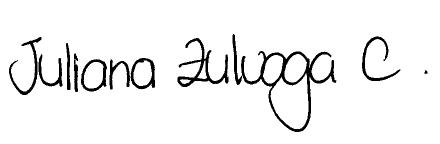 JULIANA ZULUAGA CASTRILLONTESORERA GENERAL DEL MUNICIPIOFirma mecánica autorizada mediante resolución No. 992-12 del 29 de Mayo del 2012, emanada de la Tesorería Municipal Art. 12 decreto 2150.R E S U E L V E:ARTICULO PRIMERO: Librar Mandamiento de Pago a favor del Tesoro Municipal y  a cargo de GILBERTO RIAÑO GONZALEZ con C.C o Nit: 31657 por la suma de ($185512) más los intereses  causados desde el momento en que se hizo exigible la obligación, hasta cuando se realice el pago total y efectivo de la deuda, y las costas del proceso.ARTÍCULO SEGUNDO: Ordenar al deudor, el pago de la suma antes mencionada, dentro de los quince (15) días siguientes a la notificación de la presente providencia, término dentro del cual también podrá proponer únicamente las excepciones de que trata el artículo 831 del E. T; lo anterior, de conformidad con el artículo 830 del Estatuto Tributario.ARTÍCULO TERCERO: Decretar la medida cautelar de embargo y retención de saldos de cuentas de ahorro, corrientes y títulos de depósito a término fijo que posea en los bancos y corporaciones. ARTÍCULO CUARTO: Librar los correspondientes oficios, con destino a las diferentes entidades financieras para que procedan de conformidad con los artículos 837 y 837-1 del estatuto tributario.  ARTICULO QUINTO: Citar al deudor para que comparezca a notificarse del presente Mandamiento de Pago, de conformidad con el Art. 826 del E.T..NOTIFÍQUESE  Y  CÚMPLASE:Dado en Manizales a los 18 días del mes de Julio de 2012.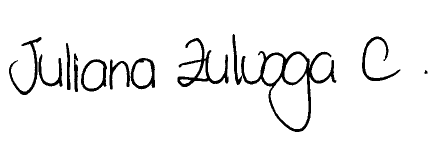 JULIANA ZULUAGA CASTRILLONTesorera MunicipalFirma mecánica autorizada mediante resolución No. 992-12 del 29 de Mayo del 2012, emanada de la Tesorería Municipal Art. 12 decreto 2150.	La suscrita Tesorera del municipio de Manizales en uso de sus facultades legales y de conformidad con lo dispuesto en el artículo 568 del Estatuto Tributario Nacional, se permite notificar mediante AVISO, el mandamiento de pago No. 427-12 del que a continuación se transcribe la parte resolutiva:Para constancia se firma en Manizales, a los 11 días del mes de Septiembre de 2015 y se fija en un lugar público de la dependencia en la misma fecha.JULIANA ZULUAGA CASTRILLONTESORERA GENERAL DEL MUNICIPIOFirma mecánica autorizada mediante resolución No. 992-12 del 29 de Mayo del 2012, emanada de la Tesorería Municipal Art. 12 decreto 2150.R E S U E L V E:ARTICULO PRIMERO: Librar Mandamiento de Pago a favor del Tesoro Municipal y  a cargo de MACARIA MARTIN MATEUS con C.C o Nit: 40819 por la suma de ($161718) más los intereses  causados desde el momento en que se hizo exigible la obligación, hasta cuando se realice el pago total y efectivo de la deuda, y las costas del proceso.ARTÍCULO SEGUNDO: Ordenar al deudor, el pago de la suma antes mencionada, dentro de los quince (15) días siguientes a la notificación de la presente providencia, término dentro del cual también podrá proponer únicamente las excepciones de que trata el artículo 831 del E. T; lo anterior, de conformidad con el artículo 830 del Estatuto Tributario.ARTÍCULO TERCERO: Decretar la medida cautelar de embargo y retención de saldos de cuentas de ahorro, corrientes y títulos de depósito a término fijo que posea en los bancos y corporaciones. ARTÍCULO CUARTO: Librar los correspondientes oficios, con destino a las diferentes entidades financieras para que procedan de conformidad con los artículos 837 y 837-1 del estatuto tributario.  ARTICULO QUINTO: Citar al deudor para que comparezca a notificarse del presente Mandamiento de Pago, de conformidad con el Art. 826 del E.T..NOTIFÍQUESE  Y  CÚMPLASE:Dado en Manizales a los 18 días del mes de Julio de 2012.JULIANA ZULUAGA CASTRILLONTesorera MunicipalFirma mecánica autorizada mediante resolución No. 992-12 del 29 de Mayo del 2012, emanada de la Tesorería Municipal Art. 12 decreto 2150.	La suscrita Tesorera del municipio de Manizales en uso de sus facultades legales y de conformidad con lo dispuesto en el artículo 568 del Estatuto Tributario Nacional, se permite notificar mediante AVISO, el mandamiento de pago No. 431-12 del que a continuación se transcribe la parte resolutiva:Para constancia se firma en Manizales, a los 11 días del mes de Septiembre de 2015 y se fija en un lugar público de la dependencia en la misma fecha.JULIANA ZULUAGA CASTRILLONTESORERA GENERAL DEL MUNICIPIOFirma mecánica autorizada mediante resolución No. 992-12 del 29 de Mayo del 2012, emanada de la Tesorería Municipal Art. 12 decreto 2150.R E S U E L V E:ARTICULO PRIMERO: Librar Mandamiento de Pago a favor del Tesoro Municipal y  a cargo de JOSE OSCAR OSORIO GOMEZ con C.C o Nit: 130195 por la suma de ($207595) más los intereses  causados desde el momento en que se hizo exigible la obligación, hasta cuando se realice el pago total y efectivo de la deuda, y las costas del proceso.ARTÍCULO SEGUNDO: Ordenar al deudor, el pago de la suma antes mencionada, dentro de los quince (15) días siguientes a la notificación de la presente providencia, término dentro del cual también podrá proponer únicamente las excepciones de que trata el artículo 831 del E. T; lo anterior, de conformidad con el artículo 830 del Estatuto Tributario.ARTÍCULO TERCERO: Decretar la medida cautelar de embargo y retención de saldos de cuentas de ahorro, corrientes y títulos de depósito a término fijo que posea en los bancos y corporaciones. ARTÍCULO CUARTO: Librar los correspondientes oficios, con destino a las diferentes entidades financieras para que procedan de conformidad con los artículos 837 y 837-1 del estatuto tributario.  ARTICULO QUINTO: Citar al deudor para que comparezca a notificarse del presente Mandamiento de Pago, de conformidad con el Art. 826 del E.T..NOTIFÍQUESE  Y  CÚMPLASE:Dado en Manizales a los 18 días del mes de Julio de 2012.JULIANA ZULUAGA CASTRILLONTesorera MunicipalFirma mecánica autorizada mediante resolución No. 992-12 del 29 de Mayo del 2012, emanada de la Tesorería Municipal Art. 12 decreto 2150.	La suscrita Tesorera del municipio de Manizales en uso de sus facultades legales y de conformidad con lo dispuesto en el artículo 568 del Estatuto Tributario Nacional, se permite notificar mediante AVISO, el mandamiento de pago No. 432-12 del que a continuación se transcribe la parte resolutiva:Para constancia se firma en Manizales, a los 11 días del mes de Septiembre de 2015 y se fija en un lugar público de la dependencia en la misma fecha.JULIANA ZULUAGA CASTRILLONTESORERA GENERAL DEL MUNICIPIOFirma mecánica autorizada mediante resolución No. 992-12 del 29 de Mayo del 2012, emanada de la Tesorería Municipal Art. 12 decreto 2150.R E S U E L V E:ARTICULO PRIMERO: Librar Mandamiento de Pago a favor del Tesoro Municipal y  a cargo de AGUILAR FLOREZ JOSE ALEJANDRO con C.C o Nit: 149239 por la suma de ($67320) más los intereses  causados desde el momento en que se hizo exigible la obligación, hasta cuando se realice el pago total y efectivo de la deuda, y las costas del proceso.ARTÍCULO SEGUNDO: Ordenar al deudor, el pago de la suma antes mencionada, dentro de los quince (15) días siguientes a la notificación de la presente providencia, término dentro del cual también podrá proponer únicamente las excepciones de que trata el artículo 831 del E. T; lo anterior, de conformidad con el artículo 830 del Estatuto Tributario.ARTÍCULO TERCERO: Decretar la medida cautelar de embargo y retención de saldos de cuentas de ahorro, corrientes y títulos de depósito a término fijo que posea en los bancos y corporaciones. ARTÍCULO CUARTO: Librar los correspondientes oficios, con destino a las diferentes entidades financieras para que procedan de conformidad con los artículos 837 y 837-1 del estatuto tributario.  ARTICULO QUINTO: Citar al deudor para que comparezca a notificarse del presente Mandamiento de Pago, de conformidad con el Art. 826 del E.T..NOTIFÍQUESE  Y  CÚMPLASE:Dado en Manizales a los 18 días del mes de Julio de 2012.JULIANA ZULUAGA CASTRILLONTesorera MunicipalFirma mecánica autorizada mediante resolución No. 992-12 del 29 de Mayo del 2012, emanada de la Tesorería Municipal Art. 12 decreto 2150.	La suscrita Tesorera del municipio de Manizales en uso de sus facultades legales y de conformidad con lo dispuesto en el artículo 568 del Estatuto Tributario Nacional, se permite notificar mediante AVISO, el mandamiento de pago No. 436-12 del que a continuación se transcribe la parte resolutiva:Para constancia se firma en Manizales, a los 11 días del mes de Septiembre de 2015 y se fija en un lugar público de la dependencia en la misma fecha.JULIANA ZULUAGA CASTRILLONTESORERA GENERAL DEL MUNICIPIOFirma mecánica autorizada mediante resolución No. 992-12 del 29 de Mayo del 2012, emanada de la Tesorería Municipal Art. 12 decreto 2150.R E S U E L V E:ARTICULO PRIMERO: Librar Mandamiento de Pago a favor del Tesoro Municipal y  a cargo de MARGARITA MARIA LOPEZ DE MORENO con C.C o Nit: 184995 por la suma de ($56969) más los intereses  causados desde el momento en que se hizo exigible la obligación, hasta cuando se realice el pago total y efectivo de la deuda, y las costas del proceso.ARTÍCULO SEGUNDO: Ordenar al deudor, el pago de la suma antes mencionada, dentro de los quince (15) días siguientes a la notificación de la presente providencia, término dentro del cual también podrá proponer únicamente las excepciones de que trata el artículo 831 del E. T; lo anterior, de conformidad con el artículo 830 del Estatuto Tributario.ARTÍCULO TERCERO: Decretar la medida cautelar de embargo y retención de saldos de cuentas de ahorro, corrientes y títulos de depósito a término fijo que posea en los bancos y corporaciones. ARTÍCULO CUARTO: Librar los correspondientes oficios, con destino a las diferentes entidades financieras para que procedan de conformidad con los artículos 837 y 837-1 del estatuto tributario.  ARTICULO QUINTO: Citar al deudor para que comparezca a notificarse del presente Mandamiento de Pago, de conformidad con el Art. 826 del E.T..NOTIFÍQUESE  Y  CÚMPLASE:Dado en Manizales a los 18 días del mes de Julio de 2012.JULIANA ZULUAGA CASTRILLONTesorera MunicipalFirma mecánica autorizada mediante resolución No. 992-12 del 29 de Mayo del 2012, emanada de la Tesorería Municipal Art. 12 decreto 2150.	La suscrita Tesorera del municipio de Manizales en uso de sus facultades legales y de conformidad con lo dispuesto en el artículo 568 del Estatuto Tributario Nacional, se permite notificar mediante AVISO, el mandamiento de pago No. 439-12 del que a continuación se transcribe la parte resolutiva:Para constancia se firma en Manizales, a los 11 días del mes de Septiembre de 2015 y se fija en un lugar público de la dependencia en la misma fecha.JULIANA ZULUAGA CASTRILLONTESORERA GENERAL DEL MUNICIPIOFirma mecánica autorizada mediante resolución No. 992-12 del 29 de Mayo del 2012, emanada de la Tesorería Municipal Art. 12 decreto 2150.R E S U E L V E:ARTICULO PRIMERO: Librar Mandamiento de Pago a favor del Tesoro Municipal y  a cargo de JESUS GARCIA ARROGANTE con C.C o Nit: 328180 por la suma de ($241786) más los intereses  causados desde el momento en que se hizo exigible la obligación, hasta cuando se realice el pago total y efectivo de la deuda, y las costas del proceso.ARTÍCULO SEGUNDO: Ordenar al deudor, el pago de la suma antes mencionada, dentro de los quince (15) días siguientes a la notificación de la presente providencia, término dentro del cual también podrá proponer únicamente las excepciones de que trata el artículo 831 del E. T; lo anterior, de conformidad con el artículo 830 del Estatuto Tributario.ARTÍCULO TERCERO: Decretar la medida cautelar de embargo y retención de saldos de cuentas de ahorro, corrientes y títulos de depósito a término fijo que posea en los bancos y corporaciones. ARTÍCULO CUARTO: Librar los correspondientes oficios, con destino a las diferentes entidades financieras para que procedan de conformidad con los artículos 837 y 837-1 del estatuto tributario.  ARTICULO QUINTO: Citar al deudor para que comparezca a notificarse del presente Mandamiento de Pago, de conformidad con el Art. 826 del E.T..NOTIFÍQUESE  Y  CÚMPLASE:Dado en Manizales a los 18 días del mes de Julio de 2012.JULIANA ZULUAGA CASTRILLONTesorera MunicipalFirma mecánica autorizada mediante resolución No. 992-12 del 29 de Mayo del 2012, emanada de la Tesorería Municipal Art. 12 decreto 2150.	La suscrita Tesorera del municipio de Manizales en uso de sus facultades legales y de conformidad con lo dispuesto en el artículo 568 del Estatuto Tributario Nacional, se permite notificar mediante AVISO, el mandamiento de pago No. 440-12 del que a continuación se transcribe la parte resolutiva:Para constancia se firma en Manizales, a los 11 días del mes de Septiembre de 2015 y se fija en un lugar público de la dependencia en la misma fecha.JULIANA ZULUAGA CASTRILLONTESORERA GENERAL DEL MUNICIPIOFirma mecánica autorizada mediante resolución No. 992-12 del 29 de Mayo del 2012, emanada de la Tesorería Municipal Art. 12 decreto 2150.R E S U E L V E:ARTICULO PRIMERO: Librar Mandamiento de Pago a favor del Tesoro Municipal y  a cargo de OTTO ROLANDO SAMAYOA CUELLAR con C.C o Nit: 351371 por la suma de ($79500) más los intereses  causados desde el momento en que se hizo exigible la obligación, hasta cuando se realice el pago total y efectivo de la deuda, y las costas del proceso.ARTÍCULO SEGUNDO: Ordenar al deudor, el pago de la suma antes mencionada, dentro de los quince (15) días siguientes a la notificación de la presente providencia, término dentro del cual también podrá proponer únicamente las excepciones de que trata el artículo 831 del E. T; lo anterior, de conformidad con el artículo 830 del Estatuto Tributario.ARTÍCULO TERCERO: Decretar la medida cautelar de embargo y retención de saldos de cuentas de ahorro, corrientes y títulos de depósito a término fijo que posea en los bancos y corporaciones. ARTÍCULO CUARTO: Librar los correspondientes oficios, con destino a las diferentes entidades financieras para que procedan de conformidad con los artículos 837 y 837-1 del estatuto tributario.  ARTICULO QUINTO: Citar al deudor para que comparezca a notificarse del presente Mandamiento de Pago, de conformidad con el Art. 826 del E.T..NOTIFÍQUESE  Y  CÚMPLASE:Dado en Manizales a los 18 días del mes de Julio de 2012.JULIANA ZULUAGA CASTRILLONTesorera MunicipalFirma mecánica autorizada mediante resolución No. 992-12 del 29 de Mayo del 2012, emanada de la Tesorería Municipal Art. 12 decreto 2150.	La suscrita Tesorera del municipio de Manizales en uso de sus facultades legales y de conformidad con lo dispuesto en el artículo 568 del Estatuto Tributario Nacional, se permite notificar mediante AVISO, el mandamiento de pago No. 443-12 del que a continuación se transcribe la parte resolutiva:Para constancia se firma en Manizales, a los 11 días del mes de Septiembre de 2015 y se fija en un lugar público de la dependencia en la misma fecha.JULIANA ZULUAGA CASTRILLONTESORERA GENERAL DEL MUNICIPIOFirma mecánica autorizada mediante resolución No. 992-12 del 29 de Mayo del 2012, emanada de la Tesorería Municipal Art. 12 decreto 2150.R E S U E L V E:ARTICULO PRIMERO: Librar Mandamiento de Pago a favor del Tesoro Municipal y  a cargo de HERNAN RAMIREZ ARISTIZABAL con C.C o Nit: 533265 por la suma de ($211932) más los intereses  causados desde el momento en que se hizo exigible la obligación, hasta cuando se realice el pago total y efectivo de la deuda, y las costas del proceso.ARTÍCULO SEGUNDO: Ordenar al deudor, el pago de la suma antes mencionada, dentro de los quince (15) días siguientes a la notificación de la presente providencia, término dentro del cual también podrá proponer únicamente las excepciones de que trata el artículo 831 del E. T; lo anterior, de conformidad con el artículo 830 del Estatuto Tributario.ARTÍCULO TERCERO: Decretar la medida cautelar de embargo y retención de saldos de cuentas de ahorro, corrientes y títulos de depósito a término fijo que posea en los bancos y corporaciones. ARTÍCULO CUARTO: Librar los correspondientes oficios, con destino a las diferentes entidades financieras para que procedan de conformidad con los artículos 837 y 837-1 del estatuto tributario.  ARTICULO QUINTO: Citar al deudor para que comparezca a notificarse del presente Mandamiento de Pago, de conformidad con el Art. 826 del E.T..NOTIFÍQUESE  Y  CÚMPLASE:Dado en Manizales a los 18 días del mes de Julio de 2012.JULIANA ZULUAGA CASTRILLONTesorera MunicipalFirma mecánica autorizada mediante resolución No. 992-12 del 29 de Mayo del 2012, emanada de la Tesorería Municipal Art. 12 decreto 2150.	La suscrita Tesorera del municipio de Manizales en uso de sus facultades legales y de conformidad con lo dispuesto en el artículo 568 del Estatuto Tributario Nacional, se permite notificar mediante AVISO, el mandamiento de pago No. 448-12 del que a continuación se transcribe la parte resolutiva:Para constancia se firma en Manizales, a los 11 días del mes de Septiembre de 2015 y se fija en un lugar público de la dependencia en la misma fecha.JULIANA ZULUAGA CASTRILLONTESORERA GENERAL DEL MUNICIPIOFirma mecánica autorizada mediante resolución No. 992-12 del 29 de Mayo del 2012, emanada de la Tesorería Municipal Art. 12 decreto 2150.R E S U E L V E:ARTICULO PRIMERO: Librar Mandamiento de Pago a favor del Tesoro Municipal y  a cargo de LUIS ALEJANDRO PACHECO CAMARGO con C.C o Nit: 1102642 por la suma de ($141292) más los intereses  causados desde el momento en que se hizo exigible la obligación, hasta cuando se realice el pago total y efectivo de la deuda, y las costas del proceso.ARTÍCULO SEGUNDO: Ordenar al deudor, el pago de la suma antes mencionada, dentro de los quince (15) días siguientes a la notificación de la presente providencia, término dentro del cual también podrá proponer únicamente las excepciones de que trata el artículo 831 del E. T; lo anterior, de conformidad con el artículo 830 del Estatuto Tributario.ARTÍCULO TERCERO: Decretar la medida cautelar de embargo y retención de saldos de cuentas de ahorro, corrientes y títulos de depósito a término fijo que posea en los bancos y corporaciones. ARTÍCULO CUARTO: Librar los correspondientes oficios, con destino a las diferentes entidades financieras para que procedan de conformidad con los artículos 837 y 837-1 del estatuto tributario.  ARTICULO QUINTO: Citar al deudor para que comparezca a notificarse del presente Mandamiento de Pago, de conformidad con el Art. 826 del E.T..NOTIFÍQUESE  Y  CÚMPLASE:Dado en Manizales a los 18 días del mes de Julio de 2012.JULIANA ZULUAGA CASTRILLONTesorera MunicipalFirma mecánica autorizada mediante resolución No. 992-12 del 29 de Mayo del 2012, emanada de la Tesorería Municipal Art. 12 decreto 2150.	La suscrita Tesorera del municipio de Manizales en uso de sus facultades legales y de conformidad con lo dispuesto en el artículo 568 del Estatuto Tributario Nacional, se permite notificar mediante AVISO, el mandamiento de pago No. 449-12 del que a continuación se transcribe la parte resolutiva:Para constancia se firma en Manizales, a los 11 días del mes de Septiembre de 2015 y se fija en un lugar público de la dependencia en la misma fecha.JULIANA ZULUAGA CASTRILLONTESORERA GENERAL DEL MUNICIPIOFirma mecánica autorizada mediante resolución No. 992-12 del 29 de Mayo del 2012, emanada de la Tesorería Municipal Art. 12 decreto 2150.R E S U E L V E:ARTICULO PRIMERO: Librar Mandamiento de Pago a favor del Tesoro Municipal y  a cargo de LUIS ALEJANDRO PACHECO CAMARGO con C.C o Nit: 1102642 por la suma de ($130412) más los intereses  causados desde el momento en que se hizo exigible la obligación, hasta cuando se realice el pago total y efectivo de la deuda, y las costas del proceso.ARTÍCULO SEGUNDO: Ordenar al deudor, el pago de la suma antes mencionada, dentro de los quince (15) días siguientes a la notificación de la presente providencia, término dentro del cual también podrá proponer únicamente las excepciones de que trata el artículo 831 del E. T; lo anterior, de conformidad con el artículo 830 del Estatuto Tributario.ARTÍCULO TERCERO: Decretar la medida cautelar de embargo y retención de saldos de cuentas de ahorro, corrientes y títulos de depósito a término fijo que posea en los bancos y corporaciones. ARTÍCULO CUARTO: Librar los correspondientes oficios, con destino a las diferentes entidades financieras para que procedan de conformidad con los artículos 837 y 837-1 del estatuto tributario.  ARTICULO QUINTO: Citar al deudor para que comparezca a notificarse del presente Mandamiento de Pago, de conformidad con el Art. 826 del E.T..NOTIFÍQUESE  Y  CÚMPLASE:Dado en Manizales a los 18 días del mes de Julio de 2012.JULIANA ZULUAGA CASTRILLONTesorera MunicipalFirma mecánica autorizada mediante resolución No. 992-12 del 29 de Mayo del 2012, emanada de la Tesorería Municipal Art. 12 decreto 2150.	La suscrita Tesorera del municipio de Manizales en uso de sus facultades legales y de conformidad con lo dispuesto en el artículo 568 del Estatuto Tributario Nacional, se permite notificar mediante AVISO, el mandamiento de pago No. 451-12 del que a continuación se transcribe la parte resolutiva:Para constancia se firma en Manizales, a los 11 días del mes de Septiembre de 2015 y se fija en un lugar público de la dependencia en la misma fecha.JULIANA ZULUAGA CASTRILLONTESORERA GENERAL DEL MUNICIPIOFirma mecánica autorizada mediante resolución No. 992-12 del 29 de Mayo del 2012, emanada de la Tesorería Municipal Art. 12 decreto 2150.R E S U E L V E:ARTICULO PRIMERO: Librar Mandamiento de Pago a favor del Tesoro Municipal y  a cargo de DANILO MEZA SALAZAR con C.C o Nit: 1192074 por la suma de ($299532) más los intereses  causados desde el momento en que se hizo exigible la obligación, hasta cuando se realice el pago total y efectivo de la deuda, y las costas del proceso.ARTÍCULO SEGUNDO: Ordenar al deudor, el pago de la suma antes mencionada, dentro de los quince (15) días siguientes a la notificación de la presente providencia, término dentro del cual también podrá proponer únicamente las excepciones de que trata el artículo 831 del E. T; lo anterior, de conformidad con el artículo 830 del Estatuto Tributario.ARTÍCULO TERCERO: Decretar la medida cautelar de embargo y retención de saldos de cuentas de ahorro, corrientes y títulos de depósito a término fijo que posea en los bancos y corporaciones. ARTÍCULO CUARTO: Librar los correspondientes oficios, con destino a las diferentes entidades financieras para que procedan de conformidad con los artículos 837 y 837-1 del estatuto tributario.  ARTICULO QUINTO: Citar al deudor para que comparezca a notificarse del presente Mandamiento de Pago, de conformidad con el Art. 826 del E.T..NOTIFÍQUESE  Y  CÚMPLASE:Dado en Manizales a los 18 días del mes de Julio de 2012.JULIANA ZULUAGA CASTRILLONTesorera MunicipalFirma mecánica autorizada mediante resolución No. 992-12 del 29 de Mayo del 2012, emanada de la Tesorería Municipal Art. 12 decreto 2150.	La suscrita Tesorera del municipio de Manizales en uso de sus facultades legales y de conformidad con lo dispuesto en el artículo 568 del Estatuto Tributario Nacional, se permite notificar mediante AVISO, el mandamiento de pago No. 453-12 del que a continuación se transcribe la parte resolutiva:Para constancia se firma en Manizales, a los 11 días del mes de Septiembre de 2015 y se fija en un lugar público de la dependencia en la misma fecha.JULIANA ZULUAGA CASTRILLONTESORERA GENERAL DEL MUNICIPIOFirma mecánica autorizada mediante resolución No. 992-12 del 29 de Mayo del 2012, emanada de la Tesorería Municipal Art. 12 decreto 2150.R E S U E L V E:ARTICULO PRIMERO: Librar Mandamiento de Pago a favor del Tesoro Municipal y  a cargo de DANILO MEZA SALAZAR con C.C o Nit: 1192074 por la suma de ($243119) más los intereses  causados desde el momento en que se hizo exigible la obligación, hasta cuando se realice el pago total y efectivo de la deuda, y las costas del proceso.ARTÍCULO SEGUNDO: Ordenar al deudor, el pago de la suma antes mencionada, dentro de los quince (15) días siguientes a la notificación de la presente providencia, término dentro del cual también podrá proponer únicamente las excepciones de que trata el artículo 831 del E. T; lo anterior, de conformidad con el artículo 830 del Estatuto Tributario.ARTÍCULO TERCERO: Decretar la medida cautelar de embargo y retención de saldos de cuentas de ahorro, corrientes y títulos de depósito a término fijo que posea en los bancos y corporaciones. ARTÍCULO CUARTO: Librar los correspondientes oficios, con destino a las diferentes entidades financieras para que procedan de conformidad con los artículos 837 y 837-1 del estatuto tributario.  ARTICULO QUINTO: Citar al deudor para que comparezca a notificarse del presente Mandamiento de Pago, de conformidad con el Art. 826 del E.T..NOTIFÍQUESE  Y  CÚMPLASE:Dado en Manizales a los 18 días del mes de Julio de 2012.JULIANA ZULUAGA CASTRILLONTesorera MunicipalFirma mecánica autorizada mediante resolución No. 992-12 del 29 de Mayo del 2012, emanada de la Tesorería Municipal Art. 12 decreto 2150.	La suscrita Tesorera del municipio de Manizales en uso de sus facultades legales y de conformidad con lo dispuesto en el artículo 568 del Estatuto Tributario Nacional, se permite notificar mediante AVISO, el mandamiento de pago No. 454-12 del que a continuación se transcribe la parte resolutiva:Para constancia se firma en Manizales, a los 11 días del mes de Septiembre de 2015 y se fija en un lugar público de la dependencia en la misma fecha.JULIANA ZULUAGA CASTRILLONTESORERA GENERAL DEL MUNICIPIOFirma mecánica autorizada mediante resolución No. 992-12 del 29 de Mayo del 2012, emanada de la Tesorería Municipal Art. 12 decreto 2150.R E S U E L V E:ARTICULO PRIMERO: Librar Mandamiento de Pago a favor del Tesoro Municipal y  a cargo de DANILO MEZA SALAZAR con C.C o Nit: 1192074 por la suma de ($250572) más los intereses  causados desde el momento en que se hizo exigible la obligación, hasta cuando se realice el pago total y efectivo de la deuda, y las costas del proceso.ARTÍCULO SEGUNDO: Ordenar al deudor, el pago de la suma antes mencionada, dentro de los quince (15) días siguientes a la notificación de la presente providencia, término dentro del cual también podrá proponer únicamente las excepciones de que trata el artículo 831 del E. T; lo anterior, de conformidad con el artículo 830 del Estatuto Tributario.ARTÍCULO TERCERO: Decretar la medida cautelar de embargo y retención de saldos de cuentas de ahorro, corrientes y títulos de depósito a término fijo que posea en los bancos y corporaciones. ARTÍCULO CUARTO: Librar los correspondientes oficios, con destino a las diferentes entidades financieras para que procedan de conformidad con los artículos 837 y 837-1 del estatuto tributario.  ARTICULO QUINTO: Citar al deudor para que comparezca a notificarse del presente Mandamiento de Pago, de conformidad con el Art. 826 del E.T..NOTIFÍQUESE  Y  CÚMPLASE:Dado en Manizales a los 18 días del mes de Julio de 2012.JULIANA ZULUAGA CASTRILLONTesorera MunicipalFirma mecánica autorizada mediante resolución No. 992-12 del 29 de Mayo del 2012, emanada de la Tesorería Municipal Art. 12 decreto 2150.	La suscrita Tesorera del municipio de Manizales en uso de sus facultades legales y de conformidad con lo dispuesto en el artículo 568 del Estatuto Tributario Nacional, se permite notificar mediante AVISO, el mandamiento de pago No. 458-12 del que a continuación se transcribe la parte resolutiva:Para constancia se firma en Manizales, a los 11 días del mes de Septiembre de 2015 y se fija en un lugar público de la dependencia en la misma fecha.JULIANA ZULUAGA CASTRILLONTESORERA GENERAL DEL MUNICIPIOFirma mecánica autorizada mediante resolución No. 992-12 del 29 de Mayo del 2012, emanada de la Tesorería Municipal Art. 12 decreto 2150.R E S U E L V E:ARTICULO PRIMERO: Librar Mandamiento de Pago a favor del Tesoro Municipal y  a cargo de GONZALO GIRALDO BOTERO con C.C o Nit: 1192571 por la suma de ($59625) más los intereses  causados desde el momento en que se hizo exigible la obligación, hasta cuando se realice el pago total y efectivo de la deuda, y las costas del proceso.ARTÍCULO SEGUNDO: Ordenar al deudor, el pago de la suma antes mencionada, dentro de los quince (15) días siguientes a la notificación de la presente providencia, término dentro del cual también podrá proponer únicamente las excepciones de que trata el artículo 831 del E. T; lo anterior, de conformidad con el artículo 830 del Estatuto Tributario.ARTÍCULO TERCERO: Decretar la medida cautelar de embargo y retención de saldos de cuentas de ahorro, corrientes y títulos de depósito a término fijo que posea en los bancos y corporaciones. ARTÍCULO CUARTO: Librar los correspondientes oficios, con destino a las diferentes entidades financieras para que procedan de conformidad con los artículos 837 y 837-1 del estatuto tributario.  ARTICULO QUINTO: Citar al deudor para que comparezca a notificarse del presente Mandamiento de Pago, de conformidad con el Art. 826 del E.T..NOTIFÍQUESE  Y  CÚMPLASE:Dado en Manizales a los 18 días del mes de Julio de 2012.JULIANA ZULUAGA CASTRILLONTesorera MunicipalFirma mecánica autorizada mediante resolución No. 992-12 del 29 de Mayo del 2012, emanada de la Tesorería Municipal Art. 12 decreto 2150.	La suscrita Tesorera del municipio de Manizales en uso de sus facultades legales y de conformidad con lo dispuesto en el artículo 568 del Estatuto Tributario Nacional, se permite notificar mediante AVISO, el mandamiento de pago No. 466-12 del que a continuación se transcribe la parte resolutiva:Para constancia se firma en Manizales, a los 11 días del mes de Septiembre de 2015 y se fija en un lugar público de la dependencia en la misma fecha.JULIANA ZULUAGA CASTRILLONTESORERA GENERAL DEL MUNICIPIOFirma mecánica autorizada mediante resolución No. 992-12 del 29 de Mayo del 2012, emanada de la Tesorería Municipal Art. 12 decreto 2150.R E S U E L V E:ARTICULO PRIMERO: Librar Mandamiento de Pago a favor del Tesoro Municipal y  a cargo de ALVARO HENAO JARAMILLO con C.C o Nit: 1193415 por la suma de ($65934) más los intereses  causados desde el momento en que se hizo exigible la obligación, hasta cuando se realice el pago total y efectivo de la deuda, y las costas del proceso.ARTÍCULO SEGUNDO: Ordenar al deudor, el pago de la suma antes mencionada, dentro de los quince (15) días siguientes a la notificación de la presente providencia, término dentro del cual también podrá proponer únicamente las excepciones de que trata el artículo 831 del E. T; lo anterior, de conformidad con el artículo 830 del Estatuto Tributario.ARTÍCULO TERCERO: Decretar la medida cautelar de embargo y retención de saldos de cuentas de ahorro, corrientes y títulos de depósito a término fijo que posea en los bancos y corporaciones. ARTÍCULO CUARTO: Librar los correspondientes oficios, con destino a las diferentes entidades financieras para que procedan de conformidad con los artículos 837 y 837-1 del estatuto tributario.  ARTICULO QUINTO: Citar al deudor para que comparezca a notificarse del presente Mandamiento de Pago, de conformidad con el Art. 826 del E.T..NOTIFÍQUESE  Y  CÚMPLASE:Dado en Manizales a los 18 días del mes de Julio de 2012.JULIANA ZULUAGA CASTRILLONTesorera MunicipalFirma mecánica autorizada mediante resolución No. 992-12 del 29 de Mayo del 2012, emanada de la Tesorería Municipal Art. 12 decreto 2150.	La suscrita Tesorera del municipio de Manizales en uso de sus facultades legales y de conformidad con lo dispuesto en el artículo 568 del Estatuto Tributario Nacional, se permite notificar mediante AVISO, el mandamiento de pago No. 467-12 del que a continuación se transcribe la parte resolutiva:Para constancia se firma en Manizales, a los 11 días del mes de Septiembre de 2015 y se fija en un lugar público de la dependencia en la misma fecha.JULIANA ZULUAGA CASTRILLONTESORERA GENERAL DEL MUNICIPIOFirma mecánica autorizada mediante resolución No. 992-12 del 29 de Mayo del 2012, emanada de la Tesorería Municipal Art. 12 decreto 2150.R E S U E L V E:ARTICULO PRIMERO: Librar Mandamiento de Pago a favor del Tesoro Municipal y  a cargo de GUILLERMO LONDOÑO GAVIRIA con C.C o Nit: 1193494 por la suma de ($79571) más los intereses  causados desde el momento en que se hizo exigible la obligación, hasta cuando se realice el pago total y efectivo de la deuda, y las costas del proceso.ARTÍCULO SEGUNDO: Ordenar al deudor, el pago de la suma antes mencionada, dentro de los quince (15) días siguientes a la notificación de la presente providencia, término dentro del cual también podrá proponer únicamente las excepciones de que trata el artículo 831 del E. T; lo anterior, de conformidad con el artículo 830 del Estatuto Tributario.ARTÍCULO TERCERO: Decretar la medida cautelar de embargo y retención de saldos de cuentas de ahorro, corrientes y títulos de depósito a término fijo que posea en los bancos y corporaciones. ARTÍCULO CUARTO: Librar los correspondientes oficios, con destino a las diferentes entidades financieras para que procedan de conformidad con los artículos 837 y 837-1 del estatuto tributario.  ARTICULO QUINTO: Citar al deudor para que comparezca a notificarse del presente Mandamiento de Pago, de conformidad con el Art. 826 del E.T..NOTIFÍQUESE  Y  CÚMPLASE:Dado en Manizales a los 18 días del mes de Julio de 2012.JULIANA ZULUAGA CASTRILLONTesorera MunicipalFirma mecánica autorizada mediante resolución No. 992-12 del 29 de Mayo del 2012, emanada de la Tesorería Municipal Art. 12 decreto 2150.	La suscrita Tesorera del municipio de Manizales en uso de sus facultades legales y de conformidad con lo dispuesto en el artículo 568 del Estatuto Tributario Nacional, se permite notificar mediante AVISO, el mandamiento de pago No. 472-12 del que a continuación se transcribe la parte resolutiva:Para constancia se firma en Manizales, a los 11 días del mes de Septiembre de 2015 y se fija en un lugar público de la dependencia en la misma fecha.JULIANA ZULUAGA CASTRILLONTESORERA GENERAL DEL MUNICIPIOFirma mecánica autorizada mediante resolución No. 992-12 del 29 de Mayo del 2012, emanada de la Tesorería Municipal Art. 12 decreto 2150.R E S U E L V E:ARTICULO PRIMERO: Librar Mandamiento de Pago a favor del Tesoro Municipal y  a cargo de RODRIGO HENAO TORRES con C.C o Nit: 1194242 por la suma de ($127692) más los intereses  causados desde el momento en que se hizo exigible la obligación, hasta cuando se realice el pago total y efectivo de la deuda, y las costas del proceso.ARTÍCULO SEGUNDO: Ordenar al deudor, el pago de la suma antes mencionada, dentro de los quince (15) días siguientes a la notificación de la presente providencia, término dentro del cual también podrá proponer únicamente las excepciones de que trata el artículo 831 del E. T; lo anterior, de conformidad con el artículo 830 del Estatuto Tributario.ARTÍCULO TERCERO: Decretar la medida cautelar de embargo y retención de saldos de cuentas de ahorro, corrientes y títulos de depósito a término fijo que posea en los bancos y corporaciones. ARTÍCULO CUARTO: Librar los correspondientes oficios, con destino a las diferentes entidades financieras para que procedan de conformidad con los artículos 837 y 837-1 del estatuto tributario.  ARTICULO QUINTO: Citar al deudor para que comparezca a notificarse del presente Mandamiento de Pago, de conformidad con el Art. 826 del E.T..NOTIFÍQUESE  Y  CÚMPLASE:Dado en Manizales a los 18 días del mes de Julio de 2012.JULIANA ZULUAGA CASTRILLONTesorera MunicipalFirma mecánica autorizada mediante resolución No. 992-12 del 29 de Mayo del 2012, emanada de la Tesorería Municipal Art. 12 decreto 2150.	La suscrita Tesorera del municipio de Manizales en uso de sus facultades legales y de conformidad con lo dispuesto en el artículo 568 del Estatuto Tributario Nacional, se permite notificar mediante AVISO, el mandamiento de pago No. 475-12 del que a continuación se transcribe la parte resolutiva:Para constancia se firma en Manizales, a los 11 días del mes de Septiembre de 2015 y se fija en un lugar público de la dependencia en la misma fecha.JULIANA ZULUAGA CASTRILLONTESORERA GENERAL DEL MUNICIPIOFirma mecánica autorizada mediante resolución No. 992-12 del 29 de Mayo del 2012, emanada de la Tesorería Municipal Art. 12 decreto 2150.R E S U E L V E:ARTICULO PRIMERO: Librar Mandamiento de Pago a favor del Tesoro Municipal y  a cargo de JOSE HERNAN CUARTAS ANGEL con C.C o Nit: 1195037 por la suma de ($205854) más los intereses  causados desde el momento en que se hizo exigible la obligación, hasta cuando se realice el pago total y efectivo de la deuda, y las costas del proceso.ARTÍCULO SEGUNDO: Ordenar al deudor, el pago de la suma antes mencionada, dentro de los quince (15) días siguientes a la notificación de la presente providencia, término dentro del cual también podrá proponer únicamente las excepciones de que trata el artículo 831 del E. T; lo anterior, de conformidad con el artículo 830 del Estatuto Tributario.ARTÍCULO TERCERO: Decretar la medida cautelar de embargo y retención de saldos de cuentas de ahorro, corrientes y títulos de depósito a término fijo que posea en los bancos y corporaciones. ARTÍCULO CUARTO: Librar los correspondientes oficios, con destino a las diferentes entidades financieras para que procedan de conformidad con los artículos 837 y 837-1 del estatuto tributario.  ARTICULO QUINTO: Citar al deudor para que comparezca a notificarse del presente Mandamiento de Pago, de conformidad con el Art. 826 del E.T..NOTIFÍQUESE  Y  CÚMPLASE:Dado en Manizales a los 18 días del mes de Julio de 2012.JULIANA ZULUAGA CASTRILLONTesorera MunicipalFirma mecánica autorizada mediante resolución No. 992-12 del 29 de Mayo del 2012, emanada de la Tesorería Municipal Art. 12 decreto 2150.	La suscrita Tesorera del municipio de Manizales en uso de sus facultades legales y de conformidad con lo dispuesto en el artículo 568 del Estatuto Tributario Nacional, se permite notificar mediante AVISO, el mandamiento de pago No. 476-12 del que a continuación se transcribe la parte resolutiva:Para constancia se firma en Manizales, a los 11 días del mes de Septiembre de 2015 y se fija en un lugar público de la dependencia en la misma fecha.JULIANA ZULUAGA CASTRILLONTESORERA GENERAL DEL MUNICIPIOFirma mecánica autorizada mediante resolución No. 992-12 del 29 de Mayo del 2012, emanada de la Tesorería Municipal Art. 12 decreto 2150.R E S U E L V E:ARTICULO PRIMERO: Librar Mandamiento de Pago a favor del Tesoro Municipal y  a cargo de ROGELIO MARIN VALENCIA con C.C o Nit: 1195058 por la suma de ($104849) más los intereses  causados desde el momento en que se hizo exigible la obligación, hasta cuando se realice el pago total y efectivo de la deuda, y las costas del proceso.ARTÍCULO SEGUNDO: Ordenar al deudor, el pago de la suma antes mencionada, dentro de los quince (15) días siguientes a la notificación de la presente providencia, término dentro del cual también podrá proponer únicamente las excepciones de que trata el artículo 831 del E. T; lo anterior, de conformidad con el artículo 830 del Estatuto Tributario.ARTÍCULO TERCERO: Decretar la medida cautelar de embargo y retención de saldos de cuentas de ahorro, corrientes y títulos de depósito a término fijo que posea en los bancos y corporaciones. ARTÍCULO CUARTO: Librar los correspondientes oficios, con destino a las diferentes entidades financieras para que procedan de conformidad con los artículos 837 y 837-1 del estatuto tributario.  ARTICULO QUINTO: Citar al deudor para que comparezca a notificarse del presente Mandamiento de Pago, de conformidad con el Art. 826 del E.T..NOTIFÍQUESE  Y  CÚMPLASE:Dado en Manizales a los 18 días del mes de Julio de 2012.JULIANA ZULUAGA CASTRILLONTesorera MunicipalFirma mecánica autorizada mediante resolución No. 992-12 del 29 de Mayo del 2012, emanada de la Tesorería Municipal Art. 12 decreto 2150.	La suscrita Tesorera del municipio de Manizales en uso de sus facultades legales y de conformidad con lo dispuesto en el artículo 568 del Estatuto Tributario Nacional, se permite notificar mediante AVISO, el mandamiento de pago No. 478-12 del que a continuación se transcribe la parte resolutiva:Para constancia se firma en Manizales, a los 11 días del mes de Septiembre de 2015 y se fija en un lugar público de la dependencia en la misma fecha.JULIANA ZULUAGA CASTRILLONTESORERA GENERAL DEL MUNICIPIOFirma mecánica autorizada mediante resolución No. 992-12 del 29 de Mayo del 2012, emanada de la Tesorería Municipal Art. 12 decreto 2150.R E S U E L V E:ARTICULO PRIMERO: Librar Mandamiento de Pago a favor del Tesoro Municipal y  a cargo de JULIO FLOREZ BETANCURTH con C.C o Nit: 1195440 por la suma de ($167919) más los intereses  causados desde el momento en que se hizo exigible la obligación, hasta cuando se realice el pago total y efectivo de la deuda, y las costas del proceso.ARTÍCULO SEGUNDO: Ordenar al deudor, el pago de la suma antes mencionada, dentro de los quince (15) días siguientes a la notificación de la presente providencia, término dentro del cual también podrá proponer únicamente las excepciones de que trata el artículo 831 del E. T; lo anterior, de conformidad con el artículo 830 del Estatuto Tributario.ARTÍCULO TERCERO: Decretar la medida cautelar de embargo y retención de saldos de cuentas de ahorro, corrientes y títulos de depósito a término fijo que posea en los bancos y corporaciones. ARTÍCULO CUARTO: Librar los correspondientes oficios, con destino a las diferentes entidades financieras para que procedan de conformidad con los artículos 837 y 837-1 del estatuto tributario.  ARTICULO QUINTO: Citar al deudor para que comparezca a notificarse del presente Mandamiento de Pago, de conformidad con el Art. 826 del E.T..NOTIFÍQUESE  Y  CÚMPLASE:Dado en Manizales a los 18 días del mes de Julio de 2012.JULIANA ZULUAGA CASTRILLONTesorera MunicipalFirma mecánica autorizada mediante resolución No. 992-12 del 29 de Mayo del 2012, emanada de la Tesorería Municipal Art. 12 decreto 2150.	La suscrita Tesorera del municipio de Manizales en uso de sus facultades legales y de conformidad con lo dispuesto en el artículo 568 del Estatuto Tributario Nacional, se permite notificar mediante AVISO, el mandamiento de pago No. 481-12 del que a continuación se transcribe la parte resolutiva:Para constancia se firma en Manizales, a los 11 días del mes de Septiembre de 2015 y se fija en un lugar público de la dependencia en la misma fecha.JULIANA ZULUAGA CASTRILLONTESORERA GENERAL DEL MUNICIPIOFirma mecánica autorizada mediante resolución No. 992-12 del 29 de Mayo del 2012, emanada de la Tesorería Municipal Art. 12 decreto 2150.R E S U E L V E:ARTICULO PRIMERO: Librar Mandamiento de Pago a favor del Tesoro Municipal y  a cargo de LUIS GERMAN VELEZ SAENZ con C.C o Nit: 1196644 por la suma de ($205383) más los intereses  causados desde el momento en que se hizo exigible la obligación, hasta cuando se realice el pago total y efectivo de la deuda, y las costas del proceso.ARTÍCULO SEGUNDO: Ordenar al deudor, el pago de la suma antes mencionada, dentro de los quince (15) días siguientes a la notificación de la presente providencia, término dentro del cual también podrá proponer únicamente las excepciones de que trata el artículo 831 del E. T; lo anterior, de conformidad con el artículo 830 del Estatuto Tributario.ARTÍCULO TERCERO: Decretar la medida cautelar de embargo y retención de saldos de cuentas de ahorro, corrientes y títulos de depósito a término fijo que posea en los bancos y corporaciones. ARTÍCULO CUARTO: Librar los correspondientes oficios, con destino a las diferentes entidades financieras para que procedan de conformidad con los artículos 837 y 837-1 del estatuto tributario.  ARTICULO QUINTO: Citar al deudor para que comparezca a notificarse del presente Mandamiento de Pago, de conformidad con el Art. 826 del E.T..NOTIFÍQUESE  Y  CÚMPLASE:Dado en Manizales a los 18 días del mes de Julio de 2012.JULIANA ZULUAGA CASTRILLONTesorera MunicipalFirma mecánica autorizada mediante resolución No. 992-12 del 29 de Mayo del 2012, emanada de la Tesorería Municipal Art. 12 decreto 2150.	La suscrita Tesorera del municipio de Manizales en uso de sus facultades legales y de conformidad con lo dispuesto en el artículo 568 del Estatuto Tributario Nacional, se permite notificar mediante AVISO, el mandamiento de pago No. 491-12 del que a continuación se transcribe la parte resolutiva:Para constancia se firma en Manizales, a los 11 días del mes de Septiembre de 2015 y se fija en un lugar público de la dependencia en la misma fecha.JULIANA ZULUAGA CASTRILLONTESORERA GENERAL DEL MUNICIPIOFirma mecánica autorizada mediante resolución No. 992-12 del 29 de Mayo del 2012, emanada de la Tesorería Municipal Art. 12 decreto 2150.R E S U E L V E:ARTICULO PRIMERO: Librar Mandamiento de Pago a favor del Tesoro Municipal y  a cargo de JESUS GUILLERMO GIRALDO GOMEZ con C.C o Nit: 1199593 por la suma de ($111372) más los intereses  causados desde el momento en que se hizo exigible la obligación, hasta cuando se realice el pago total y efectivo de la deuda, y las costas del proceso.ARTÍCULO SEGUNDO: Ordenar al deudor, el pago de la suma antes mencionada, dentro de los quince (15) días siguientes a la notificación de la presente providencia, término dentro del cual también podrá proponer únicamente las excepciones de que trata el artículo 831 del E. T; lo anterior, de conformidad con el artículo 830 del Estatuto Tributario.ARTÍCULO TERCERO: Decretar la medida cautelar de embargo y retención de saldos de cuentas de ahorro, corrientes y títulos de depósito a término fijo que posea en los bancos y corporaciones. ARTÍCULO CUARTO: Librar los correspondientes oficios, con destino a las diferentes entidades financieras para que procedan de conformidad con los artículos 837 y 837-1 del estatuto tributario.  ARTICULO QUINTO: Citar al deudor para que comparezca a notificarse del presente Mandamiento de Pago, de conformidad con el Art. 826 del E.T..NOTIFÍQUESE  Y  CÚMPLASE:Dado en Manizales a los 18 días del mes de Julio de 2012.JULIANA ZULUAGA CASTRILLONTesorera MunicipalFirma mecánica autorizada mediante resolución No. 992-12 del 29 de Mayo del 2012, emanada de la Tesorería Municipal Art. 12 decreto 2150.	La suscrita Tesorera del municipio de Manizales en uso de sus facultades legales y de conformidad con lo dispuesto en el artículo 568 del Estatuto Tributario Nacional, se permite notificar mediante AVISO, el mandamiento de pago No. 493-12 del que a continuación se transcribe la parte resolutiva:Para constancia se firma en Manizales, a los 11 días del mes de Septiembre de 2015 y se fija en un lugar público de la dependencia en la misma fecha.JULIANA ZULUAGA CASTRILLONTESORERA GENERAL DEL MUNICIPIOFirma mecánica autorizada mediante resolución No. 992-12 del 29 de Mayo del 2012, emanada de la Tesorería Municipal Art. 12 decreto 2150.R E S U E L V E:ARTICULO PRIMERO: Librar Mandamiento de Pago a favor del Tesoro Municipal y  a cargo de CARLOS RAMIREZ ARCILA con C.C o Nit: 1200400 por la suma de ($115008) más los intereses  causados desde el momento en que se hizo exigible la obligación, hasta cuando se realice el pago total y efectivo de la deuda, y las costas del proceso.ARTÍCULO SEGUNDO: Ordenar al deudor, el pago de la suma antes mencionada, dentro de los quince (15) días siguientes a la notificación de la presente providencia, término dentro del cual también podrá proponer únicamente las excepciones de que trata el artículo 831 del E. T; lo anterior, de conformidad con el artículo 830 del Estatuto Tributario.ARTÍCULO TERCERO: Decretar la medida cautelar de embargo y retención de saldos de cuentas de ahorro, corrientes y títulos de depósito a término fijo que posea en los bancos y corporaciones. ARTÍCULO CUARTO: Librar los correspondientes oficios, con destino a las diferentes entidades financieras para que procedan de conformidad con los artículos 837 y 837-1 del estatuto tributario.  ARTICULO QUINTO: Citar al deudor para que comparezca a notificarse del presente Mandamiento de Pago, de conformidad con el Art. 826 del E.T..NOTIFÍQUESE  Y  CÚMPLASE:Dado en Manizales a los 18 días del mes de Julio de 2012.JULIANA ZULUAGA CASTRILLONTesorera MunicipalFirma mecánica autorizada mediante resolución No. 992-12 del 29 de Mayo del 2012, emanada de la Tesorería Municipal Art. 12 decreto 2150.	La suscrita Tesorera del municipio de Manizales en uso de sus facultades legales y de conformidad con lo dispuesto en el artículo 568 del Estatuto Tributario Nacional, se permite notificar mediante AVISO, el mandamiento de pago No. 497-12 del que a continuación se transcribe la parte resolutiva:Para constancia se firma en Manizales, a los 11 días del mes de Septiembre de 2015 y se fija en un lugar público de la dependencia en la misma fecha.JULIANA ZULUAGA CASTRILLONTESORERA GENERAL DEL MUNICIPIOFirma mecánica autorizada mediante resolución No. 992-12 del 29 de Mayo del 2012, emanada de la Tesorería Municipal Art. 12 decreto 2150.R E S U E L V E:ARTICULO PRIMERO: Librar Mandamiento de Pago a favor del Tesoro Municipal y  a cargo de GABRIEL JAIME PARRA HERNANDEZ con C.C o Nit: 1202135 por la suma de ($128019) más los intereses  causados desde el momento en que se hizo exigible la obligación, hasta cuando se realice el pago total y efectivo de la deuda, y las costas del proceso.ARTÍCULO SEGUNDO: Ordenar al deudor, el pago de la suma antes mencionada, dentro de los quince (15) días siguientes a la notificación de la presente providencia, término dentro del cual también podrá proponer únicamente las excepciones de que trata el artículo 831 del E. T; lo anterior, de conformidad con el artículo 830 del Estatuto Tributario.ARTÍCULO TERCERO: Decretar la medida cautelar de embargo y retención de saldos de cuentas de ahorro, corrientes y títulos de depósito a término fijo que posea en los bancos y corporaciones. ARTÍCULO CUARTO: Librar los correspondientes oficios, con destino a las diferentes entidades financieras para que procedan de conformidad con los artículos 837 y 837-1 del estatuto tributario.  ARTICULO QUINTO: Citar al deudor para que comparezca a notificarse del presente Mandamiento de Pago, de conformidad con el Art. 826 del E.T..NOTIFÍQUESE  Y  CÚMPLASE:Dado en Manizales a los 18 días del mes de Julio de 2012.JULIANA ZULUAGA CASTRILLONTesorera MunicipalFirma mecánica autorizada mediante resolución No. 992-12 del 29 de Mayo del 2012, emanada de la Tesorería Municipal Art. 12 decreto 2150.	La suscrita Tesorera del municipio de Manizales en uso de sus facultades legales y de conformidad con lo dispuesto en el artículo 568 del Estatuto Tributario Nacional, se permite notificar mediante AVISO, el mandamiento de pago No. 502-12 del que a continuación se transcribe la parte resolutiva:Para constancia se firma en Manizales, a los 11 días del mes de Septiembre de 2015 y se fija en un lugar público de la dependencia en la misma fecha.JULIANA ZULUAGA CASTRILLONTESORERA GENERAL DEL MUNICIPIOFirma mecánica autorizada mediante resolución No. 992-12 del 29 de Mayo del 2012, emanada de la Tesorería Municipal Art. 12 decreto 2150.R E S U E L V E:ARTICULO PRIMERO: Librar Mandamiento de Pago a favor del Tesoro Municipal y  a cargo de NESTOR JIMENEZ HOYOS con C.C o Nit: 1204724 por la suma de ($64243) más los intereses  causados desde el momento en que se hizo exigible la obligación, hasta cuando se realice el pago total y efectivo de la deuda, y las costas del proceso.ARTÍCULO SEGUNDO: Ordenar al deudor, el pago de la suma antes mencionada, dentro de los quince (15) días siguientes a la notificación de la presente providencia, término dentro del cual también podrá proponer únicamente las excepciones de que trata el artículo 831 del E. T; lo anterior, de conformidad con el artículo 830 del Estatuto Tributario.ARTÍCULO TERCERO: Decretar la medida cautelar de embargo y retención de saldos de cuentas de ahorro, corrientes y títulos de depósito a término fijo que posea en los bancos y corporaciones. ARTÍCULO CUARTO: Librar los correspondientes oficios, con destino a las diferentes entidades financieras para que procedan de conformidad con los artículos 837 y 837-1 del estatuto tributario.  ARTICULO QUINTO: Citar al deudor para que comparezca a notificarse del presente Mandamiento de Pago, de conformidad con el Art. 826 del E.T..NOTIFÍQUESE  Y  CÚMPLASE:Dado en Manizales a los 18 días del mes de Julio de 2012.JULIANA ZULUAGA CASTRILLONTesorera MunicipalFirma mecánica autorizada mediante resolución No. 992-12 del 29 de Mayo del 2012, emanada de la Tesorería Municipal Art. 12 decreto 2150.	La suscrita Tesorera del municipio de Manizales en uso de sus facultades legales y de conformidad con lo dispuesto en el artículo 568 del Estatuto Tributario Nacional, se permite notificar mediante AVISO, el mandamiento de pago No. 503-12 del que a continuación se transcribe la parte resolutiva:Para constancia se firma en Manizales, a los 11 días del mes de Septiembre de 2015 y se fija en un lugar público de la dependencia en la misma fecha.JULIANA ZULUAGA CASTRILLONTESORERA GENERAL DEL MUNICIPIOFirma mecánica autorizada mediante resolución No. 992-12 del 29 de Mayo del 2012, emanada de la Tesorería Municipal Art. 12 decreto 2150.R E S U E L V E:ARTICULO PRIMERO: Librar Mandamiento de Pago a favor del Tesoro Municipal y  a cargo de NESTOR JIMENEZ HOYOS con C.C o Nit: 1204724 por la suma de ($92110) más los intereses  causados desde el momento en que se hizo exigible la obligación, hasta cuando se realice el pago total y efectivo de la deuda, y las costas del proceso.ARTÍCULO SEGUNDO: Ordenar al deudor, el pago de la suma antes mencionada, dentro de los quince (15) días siguientes a la notificación de la presente providencia, término dentro del cual también podrá proponer únicamente las excepciones de que trata el artículo 831 del E. T; lo anterior, de conformidad con el artículo 830 del Estatuto Tributario.ARTÍCULO TERCERO: Decretar la medida cautelar de embargo y retención de saldos de cuentas de ahorro, corrientes y títulos de depósito a término fijo que posea en los bancos y corporaciones. ARTÍCULO CUARTO: Librar los correspondientes oficios, con destino a las diferentes entidades financieras para que procedan de conformidad con los artículos 837 y 837-1 del estatuto tributario.  ARTICULO QUINTO: Citar al deudor para que comparezca a notificarse del presente Mandamiento de Pago, de conformidad con el Art. 826 del E.T..NOTIFÍQUESE  Y  CÚMPLASE:Dado en Manizales a los 18 días del mes de Julio de 2012.JULIANA ZULUAGA CASTRILLONTesorera MunicipalFirma mecánica autorizada mediante resolución No. 992-12 del 29 de Mayo del 2012, emanada de la Tesorería Municipal Art. 12 decreto 2150.	La suscrita Tesorera del municipio de Manizales en uso de sus facultades legales y de conformidad con lo dispuesto en el artículo 568 del Estatuto Tributario Nacional, se permite notificar mediante AVISO, el mandamiento de pago No. 504-12 del que a continuación se transcribe la parte resolutiva:Para constancia se firma en Manizales, a los 11 días del mes de Septiembre de 2015 y se fija en un lugar público de la dependencia en la misma fecha.JULIANA ZULUAGA CASTRILLONTESORERA GENERAL DEL MUNICIPIOFirma mecánica autorizada mediante resolución No. 992-12 del 29 de Mayo del 2012, emanada de la Tesorería Municipal Art. 12 decreto 2150.R E S U E L V E:ARTICULO PRIMERO: Librar Mandamiento de Pago a favor del Tesoro Municipal y  a cargo de VIRGILIO GALVIS GIRALDO con C.C o Nit: 1205173 por la suma de ($84657) más los intereses  causados desde el momento en que se hizo exigible la obligación, hasta cuando se realice el pago total y efectivo de la deuda, y las costas del proceso.ARTÍCULO SEGUNDO: Ordenar al deudor, el pago de la suma antes mencionada, dentro de los quince (15) días siguientes a la notificación de la presente providencia, término dentro del cual también podrá proponer únicamente las excepciones de que trata el artículo 831 del E. T; lo anterior, de conformidad con el artículo 830 del Estatuto Tributario.ARTÍCULO TERCERO: Decretar la medida cautelar de embargo y retención de saldos de cuentas de ahorro, corrientes y títulos de depósito a término fijo que posea en los bancos y corporaciones. ARTÍCULO CUARTO: Librar los correspondientes oficios, con destino a las diferentes entidades financieras para que procedan de conformidad con los artículos 837 y 837-1 del estatuto tributario.  ARTICULO QUINTO: Citar al deudor para que comparezca a notificarse del presente Mandamiento de Pago, de conformidad con el Art. 826 del E.T..NOTIFÍQUESE  Y  CÚMPLASE:Dado en Manizales a los 18 días del mes de Julio de 2012.JULIANA ZULUAGA CASTRILLONTesorera MunicipalFirma mecánica autorizada mediante resolución No. 992-12 del 29 de Mayo del 2012, emanada de la Tesorería Municipal Art. 12 decreto 2150.	La suscrita Tesorera del municipio de Manizales en uso de sus facultades legales y de conformidad con lo dispuesto en el artículo 568 del Estatuto Tributario Nacional, se permite notificar mediante AVISO, el mandamiento de pago No. 507-12 del que a continuación se transcribe la parte resolutiva:Para constancia se firma en Manizales, a los 11 días del mes de Septiembre de 2015 y se fija en un lugar público de la dependencia en la misma fecha.JULIANA ZULUAGA CASTRILLONTESORERA GENERAL DEL MUNICIPIOFirma mecánica autorizada mediante resolución No. 992-12 del 29 de Mayo del 2012, emanada de la Tesorería Municipal Art. 12 decreto 2150.R E S U E L V E:ARTICULO PRIMERO: Librar Mandamiento de Pago a favor del Tesoro Municipal y  a cargo de PEDRO NEL OSPINA GALLO con C.C o Nit: 1208540 por la suma de ($169001) más los intereses  causados desde el momento en que se hizo exigible la obligación, hasta cuando se realice el pago total y efectivo de la deuda, y las costas del proceso.ARTÍCULO SEGUNDO: Ordenar al deudor, el pago de la suma antes mencionada, dentro de los quince (15) días siguientes a la notificación de la presente providencia, término dentro del cual también podrá proponer únicamente las excepciones de que trata el artículo 831 del E. T; lo anterior, de conformidad con el artículo 830 del Estatuto Tributario.ARTÍCULO TERCERO: Decretar la medida cautelar de embargo y retención de saldos de cuentas de ahorro, corrientes y títulos de depósito a término fijo que posea en los bancos y corporaciones. ARTÍCULO CUARTO: Librar los correspondientes oficios, con destino a las diferentes entidades financieras para que procedan de conformidad con los artículos 837 y 837-1 del estatuto tributario.  ARTICULO QUINTO: Citar al deudor para que comparezca a notificarse del presente Mandamiento de Pago, de conformidad con el Art. 826 del E.T..NOTIFÍQUESE  Y  CÚMPLASE:Dado en Manizales a los 18 días del mes de Julio de 2012.JULIANA ZULUAGA CASTRILLONTesorera MunicipalFirma mecánica autorizada mediante resolución No. 992-12 del 29 de Mayo del 2012, emanada de la Tesorería Municipal Art. 12 decreto 2150.	La suscrita Tesorera del municipio de Manizales en uso de sus facultades legales y de conformidad con lo dispuesto en el artículo 568 del Estatuto Tributario Nacional, se permite notificar mediante AVISO, el mandamiento de pago No. 512-12 del que a continuación se transcribe la parte resolutiva:Para constancia se firma en Manizales, a los 11 días del mes de Septiembre de 2015 y se fija en un lugar público de la dependencia en la misma fecha.JULIANA ZULUAGA CASTRILLONTESORERA GENERAL DEL MUNICIPIOFirma mecánica autorizada mediante resolución No. 992-12 del 29 de Mayo del 2012, emanada de la Tesorería Municipal Art. 12 decreto 2150.R E S U E L V E:ARTICULO PRIMERO: Librar Mandamiento de Pago a favor del Tesoro Municipal y  a cargo de SAMUEL JARAMILLO JARAMILLO con C.C o Nit: 1209433 por la suma de ($116812) más los intereses  causados desde el momento en que se hizo exigible la obligación, hasta cuando se realice el pago total y efectivo de la deuda, y las costas del proceso.ARTÍCULO SEGUNDO: Ordenar al deudor, el pago de la suma antes mencionada, dentro de los quince (15) días siguientes a la notificación de la presente providencia, término dentro del cual también podrá proponer únicamente las excepciones de que trata el artículo 831 del E. T; lo anterior, de conformidad con el artículo 830 del Estatuto Tributario.ARTÍCULO TERCERO: Decretar la medida cautelar de embargo y retención de saldos de cuentas de ahorro, corrientes y títulos de depósito a término fijo que posea en los bancos y corporaciones. ARTÍCULO CUARTO: Librar los correspondientes oficios, con destino a las diferentes entidades financieras para que procedan de conformidad con los artículos 837 y 837-1 del estatuto tributario.  ARTICULO QUINTO: Citar al deudor para que comparezca a notificarse del presente Mandamiento de Pago, de conformidad con el Art. 826 del E.T..NOTIFÍQUESE  Y  CÚMPLASE:Dado en Manizales a los 18 días del mes de Julio de 2012.JULIANA ZULUAGA CASTRILLONTesorera MunicipalFirma mecánica autorizada mediante resolución No. 992-12 del 29 de Mayo del 2012, emanada de la Tesorería Municipal Art. 12 decreto 2150.	La suscrita Tesorera del municipio de Manizales en uso de sus facultades legales y de conformidad con lo dispuesto en el artículo 568 del Estatuto Tributario Nacional, se permite notificar mediante AVISO, el mandamiento de pago No. 514-12 del que a continuación se transcribe la parte resolutiva:Para constancia se firma en Manizales, a los 11 días del mes de Septiembre de 2015 y se fija en un lugar público de la dependencia en la misma fecha.JULIANA ZULUAGA CASTRILLONTESORERA GENERAL DEL MUNICIPIOFirma mecánica autorizada mediante resolución No. 992-12 del 29 de Mayo del 2012, emanada de la Tesorería Municipal Art. 12 decreto 2150.R E S U E L V E:ARTICULO PRIMERO: Librar Mandamiento de Pago a favor del Tesoro Municipal y  a cargo de AUGUSTO BOTERO DUQUE con C.C o Nit: 1209589 por la suma de ($141318) más los intereses  causados desde el momento en que se hizo exigible la obligación, hasta cuando se realice el pago total y efectivo de la deuda, y las costas del proceso.ARTÍCULO SEGUNDO: Ordenar al deudor, el pago de la suma antes mencionada, dentro de los quince (15) días siguientes a la notificación de la presente providencia, término dentro del cual también podrá proponer únicamente las excepciones de que trata el artículo 831 del E. T; lo anterior, de conformidad con el artículo 830 del Estatuto Tributario.ARTÍCULO TERCERO: Decretar la medida cautelar de embargo y retención de saldos de cuentas de ahorro, corrientes y títulos de depósito a término fijo que posea en los bancos y corporaciones. ARTÍCULO CUARTO: Librar los correspondientes oficios, con destino a las diferentes entidades financieras para que procedan de conformidad con los artículos 837 y 837-1 del estatuto tributario.  ARTICULO QUINTO: Citar al deudor para que comparezca a notificarse del presente Mandamiento de Pago, de conformidad con el Art. 826 del E.T..NOTIFÍQUESE  Y  CÚMPLASE:Dado en Manizales a los 18 días del mes de Julio de 2012.JULIANA ZULUAGA CASTRILLONTesorera MunicipalFirma mecánica autorizada mediante resolución No. 992-12 del 29 de Mayo del 2012, emanada de la Tesorería Municipal Art. 12 decreto 2150.	La suscrita Tesorera del municipio de Manizales en uso de sus facultades legales y de conformidad con lo dispuesto en el artículo 568 del Estatuto Tributario Nacional, se permite notificar mediante AVISO, el mandamiento de pago No. 516-12 del que a continuación se transcribe la parte resolutiva:Para constancia se firma en Manizales, a los 11 días del mes de Septiembre de 2015 y se fija en un lugar público de la dependencia en la misma fecha.JULIANA ZULUAGA CASTRILLONTESORERA GENERAL DEL MUNICIPIOFirma mecánica autorizada mediante resolución No. 992-12 del 29 de Mayo del 2012, emanada de la Tesorería Municipal Art. 12 decreto 2150.R E S U E L V E:ARTICULO PRIMERO: Librar Mandamiento de Pago a favor del Tesoro Municipal y  a cargo de OCTAVIO MUÑOZ ESCOBAR con C.C o Nit: 1210120 por la suma de ($311772) más los intereses  causados desde el momento en que se hizo exigible la obligación, hasta cuando se realice el pago total y efectivo de la deuda, y las costas del proceso.ARTÍCULO SEGUNDO: Ordenar al deudor, el pago de la suma antes mencionada, dentro de los quince (15) días siguientes a la notificación de la presente providencia, término dentro del cual también podrá proponer únicamente las excepciones de que trata el artículo 831 del E. T; lo anterior, de conformidad con el artículo 830 del Estatuto Tributario.ARTÍCULO TERCERO: Decretar la medida cautelar de embargo y retención de saldos de cuentas de ahorro, corrientes y títulos de depósito a término fijo que posea en los bancos y corporaciones. ARTÍCULO CUARTO: Librar los correspondientes oficios, con destino a las diferentes entidades financieras para que procedan de conformidad con los artículos 837 y 837-1 del estatuto tributario.  ARTICULO QUINTO: Citar al deudor para que comparezca a notificarse del presente Mandamiento de Pago, de conformidad con el Art. 826 del E.T..NOTIFÍQUESE  Y  CÚMPLASE:Dado en Manizales a los 18 días del mes de Julio de 2012.JULIANA ZULUAGA CASTRILLONTesorera MunicipalFirma mecánica autorizada mediante resolución No. 992-12 del 29 de Mayo del 2012, emanada de la Tesorería Municipal Art. 12 decreto 2150.	La suscrita Tesorera del municipio de Manizales en uso de sus facultades legales y de conformidad con lo dispuesto en el artículo 568 del Estatuto Tributario Nacional, se permite notificar mediante AVISO, el mandamiento de pago No. 517-12 del que a continuación se transcribe la parte resolutiva:Para constancia se firma en Manizales, a los 11 días del mes de Septiembre de 2015 y se fija en un lugar público de la dependencia en la misma fecha.JULIANA ZULUAGA CASTRILLONTESORERA GENERAL DEL MUNICIPIOFirma mecánica autorizada mediante resolución No. 992-12 del 29 de Mayo del 2012, emanada de la Tesorería Municipal Art. 12 decreto 2150.R E S U E L V E:ARTICULO PRIMERO: Librar Mandamiento de Pago a favor del Tesoro Municipal y  a cargo de WILLIAM ARIEL OSPINA GALLEGO con C.C o Nit: 1210129 por la suma de ($103280) más los intereses  causados desde el momento en que se hizo exigible la obligación, hasta cuando se realice el pago total y efectivo de la deuda, y las costas del proceso.ARTÍCULO SEGUNDO: Ordenar al deudor, el pago de la suma antes mencionada, dentro de los quince (15) días siguientes a la notificación de la presente providencia, término dentro del cual también podrá proponer únicamente las excepciones de que trata el artículo 831 del E. T; lo anterior, de conformidad con el artículo 830 del Estatuto Tributario.ARTÍCULO TERCERO: Decretar la medida cautelar de embargo y retención de saldos de cuentas de ahorro, corrientes y títulos de depósito a término fijo que posea en los bancos y corporaciones. ARTÍCULO CUARTO: Librar los correspondientes oficios, con destino a las diferentes entidades financieras para que procedan de conformidad con los artículos 837 y 837-1 del estatuto tributario.  ARTICULO QUINTO: Citar al deudor para que comparezca a notificarse del presente Mandamiento de Pago, de conformidad con el Art. 826 del E.T..NOTIFÍQUESE  Y  CÚMPLASE:Dado en Manizales a los 18 días del mes de Julio de 2012.JULIANA ZULUAGA CASTRILLONTesorera MunicipalFirma mecánica autorizada mediante resolución No. 992-12 del 29 de Mayo del 2012, emanada de la Tesorería Municipal Art. 12 decreto 2150.	La suscrita Tesorera del municipio de Manizales en uso de sus facultades legales y de conformidad con lo dispuesto en el artículo 568 del Estatuto Tributario Nacional, se permite notificar mediante AVISO, el mandamiento de pago No. 519-12 del que a continuación se transcribe la parte resolutiva:Para constancia se firma en Manizales, a los 11 días del mes de Septiembre de 2015 y se fija en un lugar público de la dependencia en la misma fecha.JULIANA ZULUAGA CASTRILLONTESORERA GENERAL DEL MUNICIPIOFirma mecánica autorizada mediante resolución No. 992-12 del 29 de Mayo del 2012, emanada de la Tesorería Municipal Art. 12 decreto 2150.R E S U E L V E:ARTICULO PRIMERO: Librar Mandamiento de Pago a favor del Tesoro Municipal y  a cargo de JOSE ANGEL GOMEZ DELGADO con C.C o Nit: 1210791 por la suma de ($211932) más los intereses  causados desde el momento en que se hizo exigible la obligación, hasta cuando se realice el pago total y efectivo de la deuda, y las costas del proceso.ARTÍCULO SEGUNDO: Ordenar al deudor, el pago de la suma antes mencionada, dentro de los quince (15) días siguientes a la notificación de la presente providencia, término dentro del cual también podrá proponer únicamente las excepciones de que trata el artículo 831 del E. T; lo anterior, de conformidad con el artículo 830 del Estatuto Tributario.ARTÍCULO TERCERO: Decretar la medida cautelar de embargo y retención de saldos de cuentas de ahorro, corrientes y títulos de depósito a término fijo que posea en los bancos y corporaciones. ARTÍCULO CUARTO: Librar los correspondientes oficios, con destino a las diferentes entidades financieras para que procedan de conformidad con los artículos 837 y 837-1 del estatuto tributario.  ARTICULO QUINTO: Citar al deudor para que comparezca a notificarse del presente Mandamiento de Pago, de conformidad con el Art. 826 del E.T..NOTIFÍQUESE  Y  CÚMPLASE:Dado en Manizales a los 18 días del mes de Julio de 2012.JULIANA ZULUAGA CASTRILLONTesorera MunicipalFirma mecánica autorizada mediante resolución No. 992-12 del 29 de Mayo del 2012, emanada de la Tesorería Municipal Art. 12 decreto 2150.	La suscrita Tesorera del municipio de Manizales en uso de sus facultades legales y de conformidad con lo dispuesto en el artículo 568 del Estatuto Tributario Nacional, se permite notificar mediante AVISO, el mandamiento de pago No. 523-12 del que a continuación se transcribe la parte resolutiva:Para constancia se firma en Manizales, a los 11 días del mes de Septiembre de 2015 y se fija en un lugar público de la dependencia en la misma fecha.JULIANA ZULUAGA CASTRILLONTESORERA GENERAL DEL MUNICIPIOFirma mecánica autorizada mediante resolución No. 992-12 del 29 de Mayo del 2012, emanada de la Tesorería Municipal Art. 12 decreto 2150.R E S U E L V E:ARTICULO PRIMERO: Librar Mandamiento de Pago a favor del Tesoro Municipal y  a cargo de HERNANDO POSADA GOMEZ con C.C o Nit: 1211891 por la suma de ($302986) más los intereses  causados desde el momento en que se hizo exigible la obligación, hasta cuando se realice el pago total y efectivo de la deuda, y las costas del proceso.ARTÍCULO SEGUNDO: Ordenar al deudor, el pago de la suma antes mencionada, dentro de los quince (15) días siguientes a la notificación de la presente providencia, término dentro del cual también podrá proponer únicamente las excepciones de que trata el artículo 831 del E. T; lo anterior, de conformidad con el artículo 830 del Estatuto Tributario.ARTÍCULO TERCERO: Decretar la medida cautelar de embargo y retención de saldos de cuentas de ahorro, corrientes y títulos de depósito a término fijo que posea en los bancos y corporaciones. ARTÍCULO CUARTO: Librar los correspondientes oficios, con destino a las diferentes entidades financieras para que procedan de conformidad con los artículos 837 y 837-1 del estatuto tributario.  ARTICULO QUINTO: Citar al deudor para que comparezca a notificarse del presente Mandamiento de Pago, de conformidad con el Art. 826 del E.T..NOTIFÍQUESE  Y  CÚMPLASE:Dado en Manizales a los 18 días del mes de Julio de 2012.JULIANA ZULUAGA CASTRILLONTesorera MunicipalFirma mecánica autorizada mediante resolución No. 992-12 del 29 de Mayo del 2012, emanada de la Tesorería Municipal Art. 12 decreto 2150.	La suscrita Tesorera del municipio de Manizales en uso de sus facultades legales y de conformidad con lo dispuesto en el artículo 568 del Estatuto Tributario Nacional, se permite notificar mediante AVISO, el mandamiento de pago No. 529-12 del que a continuación se transcribe la parte resolutiva:Para constancia se firma en Manizales, a los 11 días del mes de Septiembre de 2015 y se fija en un lugar público de la dependencia en la misma fecha.JULIANA ZULUAGA CASTRILLONTESORERA GENERAL DEL MUNICIPIOFirma mecánica autorizada mediante resolución No. 992-12 del 29 de Mayo del 2012, emanada de la Tesorería Municipal Art. 12 decreto 2150.R E S U E L V E:ARTICULO PRIMERO: Librar Mandamiento de Pago a favor del Tesoro Municipal y  a cargo de JESUS NARANJO VALLEJO con C.C o Nit: 1212787 por la suma de ($145392) más los intereses  causados desde el momento en que se hizo exigible la obligación, hasta cuando se realice el pago total y efectivo de la deuda, y las costas del proceso.ARTÍCULO SEGUNDO: Ordenar al deudor, el pago de la suma antes mencionada, dentro de los quince (15) días siguientes a la notificación de la presente providencia, término dentro del cual también podrá proponer únicamente las excepciones de que trata el artículo 831 del E. T; lo anterior, de conformidad con el artículo 830 del Estatuto Tributario.ARTÍCULO TERCERO: Decretar la medida cautelar de embargo y retención de saldos de cuentas de ahorro, corrientes y títulos de depósito a término fijo que posea en los bancos y corporaciones. ARTÍCULO CUARTO: Librar los correspondientes oficios, con destino a las diferentes entidades financieras para que procedan de conformidad con los artículos 837 y 837-1 del estatuto tributario.  ARTICULO QUINTO: Citar al deudor para que comparezca a notificarse del presente Mandamiento de Pago, de conformidad con el Art. 826 del E.T..NOTIFÍQUESE  Y  CÚMPLASE:Dado en Manizales a los 18 días del mes de Julio de 2012.JULIANA ZULUAGA CASTRILLONTesorera MunicipalFirma mecánica autorizada mediante resolución No. 992-12 del 29 de Mayo del 2012, emanada de la Tesorería Municipal Art. 12 decreto 2150.	La suscrita Tesorera del municipio de Manizales en uso de sus facultades legales y de conformidad con lo dispuesto en el artículo 568 del Estatuto Tributario Nacional, se permite notificar mediante AVISO, el mandamiento de pago No. 545-12 del que a continuación se transcribe la parte resolutiva:Para constancia se firma en Manizales, a los 11 días del mes de Septiembre de 2015 y se fija en un lugar público de la dependencia en la misma fecha.JULIANA ZULUAGA CASTRILLONTESORERA GENERAL DEL MUNICIPIOFirma mecánica autorizada mediante resolución No. 992-12 del 29 de Mayo del 2012, emanada de la Tesorería Municipal Art. 12 decreto 2150.R E S U E L V E:ARTICULO PRIMERO: Librar Mandamiento de Pago a favor del Tesoro Municipal y  a cargo de FABIO JARAMILLO ARANGO con C.C o Nit: 1215075 por la suma de ($79859) más los intereses  causados desde el momento en que se hizo exigible la obligación, hasta cuando se realice el pago total y efectivo de la deuda, y las costas del proceso.ARTÍCULO SEGUNDO: Ordenar al deudor, el pago de la suma antes mencionada, dentro de los quince (15) días siguientes a la notificación de la presente providencia, término dentro del cual también podrá proponer únicamente las excepciones de que trata el artículo 831 del E. T; lo anterior, de conformidad con el artículo 830 del Estatuto Tributario.ARTÍCULO TERCERO: Decretar la medida cautelar de embargo y retención de saldos de cuentas de ahorro, corrientes y títulos de depósito a término fijo que posea en los bancos y corporaciones. ARTÍCULO CUARTO: Librar los correspondientes oficios, con destino a las diferentes entidades financieras para que procedan de conformidad con los artículos 837 y 837-1 del estatuto tributario.  ARTICULO QUINTO: Citar al deudor para que comparezca a notificarse del presente Mandamiento de Pago, de conformidad con el Art. 826 del E.T..NOTIFÍQUESE  Y  CÚMPLASE:Dado en Manizales a los 18 días del mes de Julio de 2012.JULIANA ZULUAGA CASTRILLONTesorera MunicipalFirma mecánica autorizada mediante resolución No. 992-12 del 29 de Mayo del 2012, emanada de la Tesorería Municipal Art. 12 decreto 2150.	La suscrita Tesorera del municipio de Manizales en uso de sus facultades legales y de conformidad con lo dispuesto en el artículo 568 del Estatuto Tributario Nacional, se permite notificar mediante AVISO, el mandamiento de pago No. 551-12 del que a continuación se transcribe la parte resolutiva:Para constancia se firma en Manizales, a los 11 días del mes de Septiembre de 2015 y se fija en un lugar público de la dependencia en la misma fecha.JULIANA ZULUAGA CASTRILLONTESORERA GENERAL DEL MUNICIPIOFirma mecánica autorizada mediante resolución No. 992-12 del 29 de Mayo del 2012, emanada de la Tesorería Municipal Art. 12 decreto 2150.R E S U E L V E:ARTICULO PRIMERO: Librar Mandamiento de Pago a favor del Tesoro Municipal y  a cargo de ARNULFO ZULUAGA ZULUAGA con C.C o Nit: 1236311 por la suma de ($110202) más los intereses  causados desde el momento en que se hizo exigible la obligación, hasta cuando se realice el pago total y efectivo de la deuda, y las costas del proceso.ARTÍCULO SEGUNDO: Ordenar al deudor, el pago de la suma antes mencionada, dentro de los quince (15) días siguientes a la notificación de la presente providencia, término dentro del cual también podrá proponer únicamente las excepciones de que trata el artículo 831 del E. T; lo anterior, de conformidad con el artículo 830 del Estatuto Tributario.ARTÍCULO TERCERO: Decretar la medida cautelar de embargo y retención de saldos de cuentas de ahorro, corrientes y títulos de depósito a término fijo que posea en los bancos y corporaciones. ARTÍCULO CUARTO: Librar los correspondientes oficios, con destino a las diferentes entidades financieras para que procedan de conformidad con los artículos 837 y 837-1 del estatuto tributario.  ARTICULO QUINTO: Citar al deudor para que comparezca a notificarse del presente Mandamiento de Pago, de conformidad con el Art. 826 del E.T..NOTIFÍQUESE  Y  CÚMPLASE:Dado en Manizales a los 18 días del mes de Julio de 2012.JULIANA ZULUAGA CASTRILLONTesorera MunicipalFirma mecánica autorizada mediante resolución No. 992-12 del 29 de Mayo del 2012, emanada de la Tesorería Municipal Art. 12 decreto 2150.	La suscrita Tesorera del municipio de Manizales en uso de sus facultades legales y de conformidad con lo dispuesto en el artículo 568 del Estatuto Tributario Nacional, se permite notificar mediante AVISO, el mandamiento de pago No. 552-12 del que a continuación se transcribe la parte resolutiva:Para constancia se firma en Manizales, a los 11 días del mes de Septiembre de 2015 y se fija en un lugar público de la dependencia en la misma fecha.JULIANA ZULUAGA CASTRILLONTESORERA GENERAL DEL MUNICIPIOFirma mecánica autorizada mediante resolución No. 992-12 del 29 de Mayo del 2012, emanada de la Tesorería Municipal Art. 12 decreto 2150.R E S U E L V E:ARTICULO PRIMERO: Librar Mandamiento de Pago a favor del Tesoro Municipal y  a cargo de JESUS MARIA GIRALDO GOMEZ con C.C o Nit: 1236454 por la suma de ($224548) más los intereses  causados desde el momento en que se hizo exigible la obligación, hasta cuando se realice el pago total y efectivo de la deuda, y las costas del proceso.ARTÍCULO SEGUNDO: Ordenar al deudor, el pago de la suma antes mencionada, dentro de los quince (15) días siguientes a la notificación de la presente providencia, término dentro del cual también podrá proponer únicamente las excepciones de que trata el artículo 831 del E. T; lo anterior, de conformidad con el artículo 830 del Estatuto Tributario.ARTÍCULO TERCERO: Decretar la medida cautelar de embargo y retención de saldos de cuentas de ahorro, corrientes y títulos de depósito a término fijo que posea en los bancos y corporaciones. ARTÍCULO CUARTO: Librar los correspondientes oficios, con destino a las diferentes entidades financieras para que procedan de conformidad con los artículos 837 y 837-1 del estatuto tributario.  ARTICULO QUINTO: Citar al deudor para que comparezca a notificarse del presente Mandamiento de Pago, de conformidad con el Art. 826 del E.T..NOTIFÍQUESE  Y  CÚMPLASE:Dado en Manizales a los 18 días del mes de Julio de 2012.JULIANA ZULUAGA CASTRILLONTesorera MunicipalFirma mecánica autorizada mediante resolución No. 992-12 del 29 de Mayo del 2012, emanada de la Tesorería Municipal Art. 12 decreto 2150.	La suscrita Tesorera del municipio de Manizales en uso de sus facultades legales y de conformidad con lo dispuesto en el artículo 568 del Estatuto Tributario Nacional, se permite notificar mediante AVISO, el mandamiento de pago No. 555-12 del que a continuación se transcribe la parte resolutiva:Para constancia se firma en Manizales, a los 11 días del mes de Septiembre de 2015 y se fija en un lugar público de la dependencia en la misma fecha.JULIANA ZULUAGA CASTRILLONTESORERA GENERAL DEL MUNICIPIOFirma mecánica autorizada mediante resolución No. 992-12 del 29 de Mayo del 2012, emanada de la Tesorería Municipal Art. 12 decreto 2150.R E S U E L V E:ARTICULO PRIMERO: Librar Mandamiento de Pago a favor del Tesoro Municipal y  a cargo de MIGUEL ECHEVERRY VEGA con C.C o Nit: 1298003 por la suma de ($64612) más los intereses  causados desde el momento en que se hizo exigible la obligación, hasta cuando se realice el pago total y efectivo de la deuda, y las costas del proceso.ARTÍCULO SEGUNDO: Ordenar al deudor, el pago de la suma antes mencionada, dentro de los quince (15) días siguientes a la notificación de la presente providencia, término dentro del cual también podrá proponer únicamente las excepciones de que trata el artículo 831 del E. T; lo anterior, de conformidad con el artículo 830 del Estatuto Tributario.ARTÍCULO TERCERO: Decretar la medida cautelar de embargo y retención de saldos de cuentas de ahorro, corrientes y títulos de depósito a término fijo que posea en los bancos y corporaciones. ARTÍCULO CUARTO: Librar los correspondientes oficios, con destino a las diferentes entidades financieras para que procedan de conformidad con los artículos 837 y 837-1 del estatuto tributario.  ARTICULO QUINTO: Citar al deudor para que comparezca a notificarse del presente Mandamiento de Pago, de conformidad con el Art. 826 del E.T..NOTIFÍQUESE  Y  CÚMPLASE:Dado en Manizales a los 18 días del mes de Julio de 2012.JULIANA ZULUAGA CASTRILLONTesorera MunicipalFirma mecánica autorizada mediante resolución No. 992-12 del 29 de Mayo del 2012, emanada de la Tesorería Municipal Art. 12 decreto 2150.	La suscrita Tesorera del municipio de Manizales en uso de sus facultades legales y de conformidad con lo dispuesto en el artículo 568 del Estatuto Tributario Nacional, se permite notificar mediante AVISO, el mandamiento de pago No. 564-12 del que a continuación se transcribe la parte resolutiva:Para constancia se firma en Manizales, a los 11 días del mes de Septiembre de 2015 y se fija en un lugar público de la dependencia en la misma fecha.JULIANA ZULUAGA CASTRILLONTESORERA GENERAL DEL MUNICIPIOFirma mecánica autorizada mediante resolución No. 992-12 del 29 de Mayo del 2012, emanada de la Tesorería Municipal Art. 12 decreto 2150.R E S U E L V E:ARTICULO PRIMERO: Librar Mandamiento de Pago a favor del Tesoro Municipal y  a cargo de BALTAZAR CASTANO URREA con C.C o Nit: 1319650 por la suma de ($262812) más los intereses  causados desde el momento en que se hizo exigible la obligación, hasta cuando se realice el pago total y efectivo de la deuda, y las costas del proceso.ARTÍCULO SEGUNDO: Ordenar al deudor, el pago de la suma antes mencionada, dentro de los quince (15) días siguientes a la notificación de la presente providencia, término dentro del cual también podrá proponer únicamente las excepciones de que trata el artículo 831 del E. T; lo anterior, de conformidad con el artículo 830 del Estatuto Tributario.ARTÍCULO TERCERO: Decretar la medida cautelar de embargo y retención de saldos de cuentas de ahorro, corrientes y títulos de depósito a término fijo que posea en los bancos y corporaciones. ARTÍCULO CUARTO: Librar los correspondientes oficios, con destino a las diferentes entidades financieras para que procedan de conformidad con los artículos 837 y 837-1 del estatuto tributario.  ARTICULO QUINTO: Citar al deudor para que comparezca a notificarse del presente Mandamiento de Pago, de conformidad con el Art. 826 del E.T..NOTIFÍQUESE  Y  CÚMPLASE:Dado en Manizales a los 18 días del mes de Julio de 2012.JULIANA ZULUAGA CASTRILLONTesorera MunicipalFirma mecánica autorizada mediante resolución No. 992-12 del 29 de Mayo del 2012, emanada de la Tesorería Municipal Art. 12 decreto 2150.	La suscrita Tesorera del municipio de Manizales en uso de sus facultades legales y de conformidad con lo dispuesto en el artículo 568 del Estatuto Tributario Nacional, se permite notificar mediante AVISO, el mandamiento de pago No. 569-12 del que a continuación se transcribe la parte resolutiva:Para constancia se firma en Manizales, a los 11 días del mes de Septiembre de 2015 y se fija en un lugar público de la dependencia en la misma fecha.JULIANA ZULUAGA CASTRILLONTESORERA GENERAL DEL MUNICIPIOFirma mecánica autorizada mediante resolución No. 992-12 del 29 de Mayo del 2012, emanada de la Tesorería Municipal Art. 12 decreto 2150.R E S U E L V E:ARTICULO PRIMERO: Librar Mandamiento de Pago a favor del Tesoro Municipal y  a cargo de JESUS MARIO SALAZAR LLANO con C.C o Nit: 1332166 por la suma de ($121414) más los intereses  causados desde el momento en que se hizo exigible la obligación, hasta cuando se realice el pago total y efectivo de la deuda, y las costas del proceso.ARTÍCULO SEGUNDO: Ordenar al deudor, el pago de la suma antes mencionada, dentro de los quince (15) días siguientes a la notificación de la presente providencia, término dentro del cual también podrá proponer únicamente las excepciones de que trata el artículo 831 del E. T; lo anterior, de conformidad con el artículo 830 del Estatuto Tributario.ARTÍCULO TERCERO: Decretar la medida cautelar de embargo y retención de saldos de cuentas de ahorro, corrientes y títulos de depósito a término fijo que posea en los bancos y corporaciones. ARTÍCULO CUARTO: Librar los correspondientes oficios, con destino a las diferentes entidades financieras para que procedan de conformidad con los artículos 837 y 837-1 del estatuto tributario.  ARTICULO QUINTO: Citar al deudor para que comparezca a notificarse del presente Mandamiento de Pago, de conformidad con el Art. 826 del E.T..NOTIFÍQUESE  Y  CÚMPLASE:Dado en Manizales a los 18 días del mes de Julio de 2012.JULIANA ZULUAGA CASTRILLONTesorera MunicipalFirma mecánica autorizada mediante resolución No. 992-12 del 29 de Mayo del 2012, emanada de la Tesorería Municipal Art. 12 decreto 2150.	La suscrita Tesorera del municipio de Manizales en uso de sus facultades legales y de conformidad con lo dispuesto en el artículo 568 del Estatuto Tributario Nacional, se permite notificar mediante AVISO, el mandamiento de pago No. 572-12 del que a continuación se transcribe la parte resolutiva:Para constancia se firma en Manizales, a los 11 días del mes de Septiembre de 2015 y se fija en un lugar público de la dependencia en la misma fecha.JULIANA ZULUAGA CASTRILLONTESORERA GENERAL DEL MUNICIPIOFirma mecánica autorizada mediante resolución No. 992-12 del 29 de Mayo del 2012, emanada de la Tesorería Municipal Art. 12 decreto 2150.R E S U E L V E:ARTICULO PRIMERO: Librar Mandamiento de Pago a favor del Tesoro Municipal y  a cargo de ANTONIO APONTE MENESES con C.C o Nit: 1355659 por la suma de ($129236) más los intereses  causados desde el momento en que se hizo exigible la obligación, hasta cuando se realice el pago total y efectivo de la deuda, y las costas del proceso.ARTÍCULO SEGUNDO: Ordenar al deudor, el pago de la suma antes mencionada, dentro de los quince (15) días siguientes a la notificación de la presente providencia, término dentro del cual también podrá proponer únicamente las excepciones de que trata el artículo 831 del E. T; lo anterior, de conformidad con el artículo 830 del Estatuto Tributario.ARTÍCULO TERCERO: Decretar la medida cautelar de embargo y retención de saldos de cuentas de ahorro, corrientes y títulos de depósito a término fijo que posea en los bancos y corporaciones. ARTÍCULO CUARTO: Librar los correspondientes oficios, con destino a las diferentes entidades financieras para que procedan de conformidad con los artículos 837 y 837-1 del estatuto tributario.  ARTICULO QUINTO: Citar al deudor para que comparezca a notificarse del presente Mandamiento de Pago, de conformidad con el Art. 826 del E.T..NOTIFÍQUESE  Y  CÚMPLASE:Dado en Manizales a los 18 días del mes de Julio de 2012.JULIANA ZULUAGA CASTRILLONTesorera MunicipalFirma mecánica autorizada mediante resolución No. 992-12 del 29 de Mayo del 2012, emanada de la Tesorería Municipal Art. 12 decreto 2150.	La suscrita Tesorera del municipio de Manizales en uso de sus facultades legales y de conformidad con lo dispuesto en el artículo 568 del Estatuto Tributario Nacional, se permite notificar mediante AVISO, el mandamiento de pago No. 575-12 del que a continuación se transcribe la parte resolutiva:Para constancia se firma en Manizales, a los 11 días del mes de Septiembre de 2015 y se fija en un lugar público de la dependencia en la misma fecha.JULIANA ZULUAGA CASTRILLONTESORERA GENERAL DEL MUNICIPIOFirma mecánica autorizada mediante resolución No. 992-12 del 29 de Mayo del 2012, emanada de la Tesorería Municipal Art. 12 decreto 2150.R E S U E L V E:ARTICULO PRIMERO: Librar Mandamiento de Pago a favor del Tesoro Municipal y  a cargo de OCTAVIO ANTONIO ZULUZGA PINEDA con C.C o Nit: 1375355 por la suma de ($150002) más los intereses  causados desde el momento en que se hizo exigible la obligación, hasta cuando se realice el pago total y efectivo de la deuda, y las costas del proceso.ARTÍCULO SEGUNDO: Ordenar al deudor, el pago de la suma antes mencionada, dentro de los quince (15) días siguientes a la notificación de la presente providencia, término dentro del cual también podrá proponer únicamente las excepciones de que trata el artículo 831 del E. T; lo anterior, de conformidad con el artículo 830 del Estatuto Tributario.ARTÍCULO TERCERO: Decretar la medida cautelar de embargo y retención de saldos de cuentas de ahorro, corrientes y títulos de depósito a término fijo que posea en los bancos y corporaciones. ARTÍCULO CUARTO: Librar los correspondientes oficios, con destino a las diferentes entidades financieras para que procedan de conformidad con los artículos 837 y 837-1 del estatuto tributario.  ARTICULO QUINTO: Citar al deudor para que comparezca a notificarse del presente Mandamiento de Pago, de conformidad con el Art. 826 del E.T..NOTIFÍQUESE  Y  CÚMPLASE:Dado en Manizales a los 18 días del mes de Julio de 2012.JULIANA ZULUAGA CASTRILLONTesorera MunicipalFirma mecánica autorizada mediante resolución No. 992-12 del 29 de Mayo del 2012, emanada de la Tesorería Municipal Art. 12 decreto 2150.	La suscrita Tesorera del municipio de Manizales en uso de sus facultades legales y de conformidad con lo dispuesto en el artículo 568 del Estatuto Tributario Nacional, se permite notificar mediante AVISO, el mandamiento de pago No. 576-12 del que a continuación se transcribe la parte resolutiva:Para constancia se firma en Manizales, a los 11 días del mes de Septiembre de 2015 y se fija en un lugar público de la dependencia en la misma fecha.JULIANA ZULUAGA CASTRILLONTESORERA GENERAL DEL MUNICIPIOFirma mecánica autorizada mediante resolución No. 992-12 del 29 de Mayo del 2012, emanada de la Tesorería Municipal Art. 12 decreto 2150.R E S U E L V E:ARTICULO PRIMERO: Librar Mandamiento de Pago a favor del Tesoro Municipal y  a cargo de JOSE EDGARDO CARDONA QUINTERO con C.C o Nit: 1376459 por la suma de ($91933) más los intereses  causados desde el momento en que se hizo exigible la obligación, hasta cuando se realice el pago total y efectivo de la deuda, y las costas del proceso.ARTÍCULO SEGUNDO: Ordenar al deudor, el pago de la suma antes mencionada, dentro de los quince (15) días siguientes a la notificación de la presente providencia, término dentro del cual también podrá proponer únicamente las excepciones de que trata el artículo 831 del E. T; lo anterior, de conformidad con el artículo 830 del Estatuto Tributario.ARTÍCULO TERCERO: Decretar la medida cautelar de embargo y retención de saldos de cuentas de ahorro, corrientes y títulos de depósito a término fijo que posea en los bancos y corporaciones. ARTÍCULO CUARTO: Librar los correspondientes oficios, con destino a las diferentes entidades financieras para que procedan de conformidad con los artículos 837 y 837-1 del estatuto tributario.  ARTICULO QUINTO: Citar al deudor para que comparezca a notificarse del presente Mandamiento de Pago, de conformidad con el Art. 826 del E.T..NOTIFÍQUESE  Y  CÚMPLASE:Dado en Manizales a los 18 días del mes de Julio de 2012.JULIANA ZULUAGA CASTRILLONTesorera MunicipalFirma mecánica autorizada mediante resolución No. 992-12 del 29 de Mayo del 2012, emanada de la Tesorería Municipal Art. 12 decreto 2150.	La suscrita Tesorera del municipio de Manizales en uso de sus facultades legales y de conformidad con lo dispuesto en el artículo 568 del Estatuto Tributario Nacional, se permite notificar mediante AVISO, el mandamiento de pago No. 579-12 del que a continuación se transcribe la parte resolutiva:Para constancia se firma en Manizales, a los 11 días del mes de Septiembre de 2015 y se fija en un lugar público de la dependencia en la misma fecha.JULIANA ZULUAGA CASTRILLONTESORERA GENERAL DEL MUNICIPIOFirma mecánica autorizada mediante resolución No. 992-12 del 29 de Mayo del 2012, emanada de la Tesorería Municipal Art. 12 decreto 2150.R E S U E L V E:ARTICULO PRIMERO: Librar Mandamiento de Pago a favor del Tesoro Municipal y  a cargo de OVELIO CASTILLO HURTADO con C.C o Nit: 1392080 por la suma de ($231054) más los intereses  causados desde el momento en que se hizo exigible la obligación, hasta cuando se realice el pago total y efectivo de la deuda, y las costas del proceso.ARTÍCULO SEGUNDO: Ordenar al deudor, el pago de la suma antes mencionada, dentro de los quince (15) días siguientes a la notificación de la presente providencia, término dentro del cual también podrá proponer únicamente las excepciones de que trata el artículo 831 del E. T; lo anterior, de conformidad con el artículo 830 del Estatuto Tributario.ARTÍCULO TERCERO: Decretar la medida cautelar de embargo y retención de saldos de cuentas de ahorro, corrientes y títulos de depósito a término fijo que posea en los bancos y corporaciones. ARTÍCULO CUARTO: Librar los correspondientes oficios, con destino a las diferentes entidades financieras para que procedan de conformidad con los artículos 837 y 837-1 del estatuto tributario.  ARTICULO QUINTO: Citar al deudor para que comparezca a notificarse del presente Mandamiento de Pago, de conformidad con el Art. 826 del E.T..NOTIFÍQUESE  Y  CÚMPLASE:Dado en Manizales a los 18 días del mes de Julio de 2012.JULIANA ZULUAGA CASTRILLONTesorera MunicipalFirma mecánica autorizada mediante resolución No. 992-12 del 29 de Mayo del 2012, emanada de la Tesorería Municipal Art. 12 decreto 2150.	La suscrita Tesorera del municipio de Manizales en uso de sus facultades legales y de conformidad con lo dispuesto en el artículo 568 del Estatuto Tributario Nacional, se permite notificar mediante AVISO, el mandamiento de pago No. 585-12 del que a continuación se transcribe la parte resolutiva:Para constancia se firma en Manizales, a los 11 días del mes de Septiembre de 2015 y se fija en un lugar público de la dependencia en la misma fecha.JULIANA ZULUAGA CASTRILLONTESORERA GENERAL DEL MUNICIPIOFirma mecánica autorizada mediante resolución No. 992-12 del 29 de Mayo del 2012, emanada de la Tesorería Municipal Art. 12 decreto 2150.R E S U E L V E:ARTICULO PRIMERO: Librar Mandamiento de Pago a favor del Tesoro Municipal y  a cargo de ALBERTO VALENCIA FRANCO con C.C o Nit: 1418594 por la suma de ($149186) más los intereses  causados desde el momento en que se hizo exigible la obligación, hasta cuando se realice el pago total y efectivo de la deuda, y las costas del proceso.ARTÍCULO SEGUNDO: Ordenar al deudor, el pago de la suma antes mencionada, dentro de los quince (15) días siguientes a la notificación de la presente providencia, término dentro del cual también podrá proponer únicamente las excepciones de que trata el artículo 831 del E. T; lo anterior, de conformidad con el artículo 830 del Estatuto Tributario.ARTÍCULO TERCERO: Decretar la medida cautelar de embargo y retención de saldos de cuentas de ahorro, corrientes y títulos de depósito a término fijo que posea en los bancos y corporaciones. ARTÍCULO CUARTO: Librar los correspondientes oficios, con destino a las diferentes entidades financieras para que procedan de conformidad con los artículos 837 y 837-1 del estatuto tributario.  ARTICULO QUINTO: Citar al deudor para que comparezca a notificarse del presente Mandamiento de Pago, de conformidad con el Art. 826 del E.T..NOTIFÍQUESE  Y  CÚMPLASE:Dado en Manizales a los 18 días del mes de Julio de 2012.JULIANA ZULUAGA CASTRILLONTesorera MunicipalFirma mecánica autorizada mediante resolución No. 992-12 del 29 de Mayo del 2012, emanada de la Tesorería Municipal Art. 12 decreto 2150.	La suscrita Tesorera del municipio de Manizales en uso de sus facultades legales y de conformidad con lo dispuesto en el artículo 568 del Estatuto Tributario Nacional, se permite notificar mediante AVISO, el mandamiento de pago No. 592-12 del que a continuación se transcribe la parte resolutiva:Para constancia se firma en Manizales, a los 11 días del mes de Septiembre de 2015 y se fija en un lugar público de la dependencia en la misma fecha.JULIANA ZULUAGA CASTRILLONTESORERA GENERAL DEL MUNICIPIOFirma mecánica autorizada mediante resolución No. 992-12 del 29 de Mayo del 2012, emanada de la Tesorería Municipal Art. 12 decreto 2150.R E S U E L V E:ARTICULO PRIMERO: Librar Mandamiento de Pago a favor del Tesoro Municipal y  a cargo de RAFAEL ANTONIO LEON MENDIETA con C.C o Nit: 2339042 por la suma de ($305652) más los intereses  causados desde el momento en que se hizo exigible la obligación, hasta cuando se realice el pago total y efectivo de la deuda, y las costas del proceso.ARTÍCULO SEGUNDO: Ordenar al deudor, el pago de la suma antes mencionada, dentro de los quince (15) días siguientes a la notificación de la presente providencia, término dentro del cual también podrá proponer únicamente las excepciones de que trata el artículo 831 del E. T; lo anterior, de conformidad con el artículo 830 del Estatuto Tributario.ARTÍCULO TERCERO: Decretar la medida cautelar de embargo y retención de saldos de cuentas de ahorro, corrientes y títulos de depósito a término fijo que posea en los bancos y corporaciones. ARTÍCULO CUARTO: Librar los correspondientes oficios, con destino a las diferentes entidades financieras para que procedan de conformidad con los artículos 837 y 837-1 del estatuto tributario.  ARTICULO QUINTO: Citar al deudor para que comparezca a notificarse del presente Mandamiento de Pago, de conformidad con el Art. 826 del E.T..NOTIFÍQUESE  Y  CÚMPLASE:Dado en Manizales a los 18 días del mes de Julio de 2012.JULIANA ZULUAGA CASTRILLONTesorera MunicipalFirma mecánica autorizada mediante resolución No. 992-12 del 29 de Mayo del 2012, emanada de la Tesorería Municipal Art. 12 decreto 2150.	La suscrita Tesorera del municipio de Manizales en uso de sus facultades legales y de conformidad con lo dispuesto en el artículo 568 del Estatuto Tributario Nacional, se permite notificar mediante AVISO, el mandamiento de pago No. 593-12 del que a continuación se transcribe la parte resolutiva:Para constancia se firma en Manizales, a los 11 días del mes de Septiembre de 2015 y se fija en un lugar público de la dependencia en la misma fecha.JULIANA ZULUAGA CASTRILLONTESORERA GENERAL DEL MUNICIPIOFirma mecánica autorizada mediante resolución No. 992-12 del 29 de Mayo del 2012, emanada de la Tesorería Municipal Art. 12 decreto 2150.R E S U E L V E:ARTICULO PRIMERO: Librar Mandamiento de Pago a favor del Tesoro Municipal y  a cargo de GLORIA ELENA MORALES SOSA con C.C o Nit: 2462607 por la suma de ($286906) más los intereses  causados desde el momento en que se hizo exigible la obligación, hasta cuando se realice el pago total y efectivo de la deuda, y las costas del proceso.ARTÍCULO SEGUNDO: Ordenar al deudor, el pago de la suma antes mencionada, dentro de los quince (15) días siguientes a la notificación de la presente providencia, término dentro del cual también podrá proponer únicamente las excepciones de que trata el artículo 831 del E. T; lo anterior, de conformidad con el artículo 830 del Estatuto Tributario.ARTÍCULO TERCERO: Decretar la medida cautelar de embargo y retención de saldos de cuentas de ahorro, corrientes y títulos de depósito a término fijo que posea en los bancos y corporaciones. ARTÍCULO CUARTO: Librar los correspondientes oficios, con destino a las diferentes entidades financieras para que procedan de conformidad con los artículos 837 y 837-1 del estatuto tributario.  ARTICULO QUINTO: Citar al deudor para que comparezca a notificarse del presente Mandamiento de Pago, de conformidad con el Art. 826 del E.T..NOTIFÍQUESE  Y  CÚMPLASE:Dado en Manizales a los 18 días del mes de Julio de 2012.JULIANA ZULUAGA CASTRILLONTesorera MunicipalFirma mecánica autorizada mediante resolución No. 992-12 del 29 de Mayo del 2012, emanada de la Tesorería Municipal Art. 12 decreto 2150.	La suscrita Tesorera del municipio de Manizales en uso de sus facultades legales y de conformidad con lo dispuesto en el artículo 568 del Estatuto Tributario Nacional, se permite notificar mediante AVISO, el mandamiento de pago No. 595-12 del que a continuación se transcribe la parte resolutiva:Para constancia se firma en Manizales, a los 11 días del mes de Septiembre de 2015 y se fija en un lugar público de la dependencia en la misma fecha.JULIANA ZULUAGA CASTRILLONTESORERA GENERAL DEL MUNICIPIOFirma mecánica autorizada mediante resolución No. 992-12 del 29 de Mayo del 2012, emanada de la Tesorería Municipal Art. 12 decreto 2150.R E S U E L V E:ARTICULO PRIMERO: Librar Mandamiento de Pago a favor del Tesoro Municipal y  a cargo de HORACIO SALAZAR PATIÑO con C.C o Nit: 2555628 por la suma de ($196682) más los intereses  causados desde el momento en que se hizo exigible la obligación, hasta cuando se realice el pago total y efectivo de la deuda, y las costas del proceso.ARTÍCULO SEGUNDO: Ordenar al deudor, el pago de la suma antes mencionada, dentro de los quince (15) días siguientes a la notificación de la presente providencia, término dentro del cual también podrá proponer únicamente las excepciones de que trata el artículo 831 del E. T; lo anterior, de conformidad con el artículo 830 del Estatuto Tributario.ARTÍCULO TERCERO: Decretar la medida cautelar de embargo y retención de saldos de cuentas de ahorro, corrientes y títulos de depósito a término fijo que posea en los bancos y corporaciones. ARTÍCULO CUARTO: Librar los correspondientes oficios, con destino a las diferentes entidades financieras para que procedan de conformidad con los artículos 837 y 837-1 del estatuto tributario.  ARTICULO QUINTO: Citar al deudor para que comparezca a notificarse del presente Mandamiento de Pago, de conformidad con el Art. 826 del E.T..NOTIFÍQUESE  Y  CÚMPLASE:Dado en Manizales a los 18 días del mes de Julio de 2012.JULIANA ZULUAGA CASTRILLONTesorera MunicipalFirma mecánica autorizada mediante resolución No. 992-12 del 29 de Mayo del 2012, emanada de la Tesorería Municipal Art. 12 decreto 2150.	La suscrita Tesorera del municipio de Manizales en uso de sus facultades legales y de conformidad con lo dispuesto en el artículo 568 del Estatuto Tributario Nacional, se permite notificar mediante AVISO, el mandamiento de pago No. 597-12 del que a continuación se transcribe la parte resolutiva:Para constancia se firma en Manizales, a los 11 días del mes de Septiembre de 2015 y se fija en un lugar público de la dependencia en la misma fecha.JULIANA ZULUAGA CASTRILLONTESORERA GENERAL DEL MUNICIPIOFirma mecánica autorizada mediante resolución No. 992-12 del 29 de Mayo del 2012, emanada de la Tesorería Municipal Art. 12 decreto 2150.R E S U E L V E:ARTICULO PRIMERO: Librar Mandamiento de Pago a favor del Tesoro Municipal y  a cargo de PIQUETEADERO CALAMAR con C.C o Nit: 2871516 por la suma de ($81983) más los intereses  causados desde el momento en que se hizo exigible la obligación, hasta cuando se realice el pago total y efectivo de la deuda, y las costas del proceso.ARTÍCULO SEGUNDO: Ordenar al deudor, el pago de la suma antes mencionada, dentro de los quince (15) días siguientes a la notificación de la presente providencia, término dentro del cual también podrá proponer únicamente las excepciones de que trata el artículo 831 del E. T; lo anterior, de conformidad con el artículo 830 del Estatuto Tributario.ARTÍCULO TERCERO: Decretar la medida cautelar de embargo y retención de saldos de cuentas de ahorro, corrientes y títulos de depósito a término fijo que posea en los bancos y corporaciones. ARTÍCULO CUARTO: Librar los correspondientes oficios, con destino a las diferentes entidades financieras para que procedan de conformidad con los artículos 837 y 837-1 del estatuto tributario.  ARTICULO QUINTO: Citar al deudor para que comparezca a notificarse del presente Mandamiento de Pago, de conformidad con el Art. 826 del E.T..NOTIFÍQUESE  Y  CÚMPLASE:Dado en Manizales a los 18 días del mes de Julio de 2012.JULIANA ZULUAGA CASTRILLONTesorera MunicipalFirma mecánica autorizada mediante resolución No. 992-12 del 29 de Mayo del 2012, emanada de la Tesorería Municipal Art. 12 decreto 2150.	La suscrita Tesorera del municipio de Manizales en uso de sus facultades legales y de conformidad con lo dispuesto en el artículo 568 del Estatuto Tributario Nacional, se permite notificar mediante AVISO, el mandamiento de pago No. 598-12 del que a continuación se transcribe la parte resolutiva:Para constancia se firma en Manizales, a los 11 días del mes de Septiembre de 2015 y se fija en un lugar público de la dependencia en la misma fecha.JULIANA ZULUAGA CASTRILLONTESORERA GENERAL DEL MUNICIPIOFirma mecánica autorizada mediante resolución No. 992-12 del 29 de Mayo del 2012, emanada de la Tesorería Municipal Art. 12 decreto 2150.R E S U E L V E:ARTICULO PRIMERO: Librar Mandamiento de Pago a favor del Tesoro Municipal y  a cargo de LUIS ALFONSO PELAEZ RAMIREZ con C.C o Nit: 2875384 por la suma de ($138401) más los intereses  causados desde el momento en que se hizo exigible la obligación, hasta cuando se realice el pago total y efectivo de la deuda, y las costas del proceso.ARTÍCULO SEGUNDO: Ordenar al deudor, el pago de la suma antes mencionada, dentro de los quince (15) días siguientes a la notificación de la presente providencia, término dentro del cual también podrá proponer únicamente las excepciones de que trata el artículo 831 del E. T; lo anterior, de conformidad con el artículo 830 del Estatuto Tributario.ARTÍCULO TERCERO: Decretar la medida cautelar de embargo y retención de saldos de cuentas de ahorro, corrientes y títulos de depósito a término fijo que posea en los bancos y corporaciones. ARTÍCULO CUARTO: Librar los correspondientes oficios, con destino a las diferentes entidades financieras para que procedan de conformidad con los artículos 837 y 837-1 del estatuto tributario.  ARTICULO QUINTO: Citar al deudor para que comparezca a notificarse del presente Mandamiento de Pago, de conformidad con el Art. 826 del E.T..NOTIFÍQUESE  Y  CÚMPLASE:Dado en Manizales a los 18 días del mes de Julio de 2012.JULIANA ZULUAGA CASTRILLONTesorera MunicipalFirma mecánica autorizada mediante resolución No. 992-12 del 29 de Mayo del 2012, emanada de la Tesorería Municipal Art. 12 decreto 2150.	La suscrita Tesorera del municipio de Manizales en uso de sus facultades legales y de conformidad con lo dispuesto en el artículo 568 del Estatuto Tributario Nacional, se permite notificar mediante AVISO, el mandamiento de pago No. 600-12 del que a continuación se transcribe la parte resolutiva:Para constancia se firma en Manizales, a los 11 días del mes de Septiembre de 2015 y se fija en un lugar público de la dependencia en la misma fecha.JULIANA ZULUAGA CASTRILLONTESORERA GENERAL DEL MUNICIPIOFirma mecánica autorizada mediante resolución No. 992-12 del 29 de Mayo del 2012, emanada de la Tesorería Municipal Art. 12 decreto 2150.R E S U E L V E:ARTICULO PRIMERO: Librar Mandamiento de Pago a favor del Tesoro Municipal y  a cargo de JOSE FERNAN GOMEZ GOMEZ con C.C o Nit: 2920696 por la suma de ($164902) más los intereses  causados desde el momento en que se hizo exigible la obligación, hasta cuando se realice el pago total y efectivo de la deuda, y las costas del proceso.ARTÍCULO SEGUNDO: Ordenar al deudor, el pago de la suma antes mencionada, dentro de los quince (15) días siguientes a la notificación de la presente providencia, término dentro del cual también podrá proponer únicamente las excepciones de que trata el artículo 831 del E. T; lo anterior, de conformidad con el artículo 830 del Estatuto Tributario.ARTÍCULO TERCERO: Decretar la medida cautelar de embargo y retención de saldos de cuentas de ahorro, corrientes y títulos de depósito a término fijo que posea en los bancos y corporaciones. ARTÍCULO CUARTO: Librar los correspondientes oficios, con destino a las diferentes entidades financieras para que procedan de conformidad con los artículos 837 y 837-1 del estatuto tributario.  ARTICULO QUINTO: Citar al deudor para que comparezca a notificarse del presente Mandamiento de Pago, de conformidad con el Art. 826 del E.T..NOTIFÍQUESE  Y  CÚMPLASE:Dado en Manizales a los 18 días del mes de Julio de 2012.JULIANA ZULUAGA CASTRILLONTesorera MunicipalFirma mecánica autorizada mediante resolución No. 992-12 del 29 de Mayo del 2012, emanada de la Tesorería Municipal Art. 12 decreto 2150.	La suscrita Tesorera del municipio de Manizales en uso de sus facultades legales y de conformidad con lo dispuesto en el artículo 568 del Estatuto Tributario Nacional, se permite notificar mediante AVISO, el mandamiento de pago No. 601-12 del que a continuación se transcribe la parte resolutiva:Para constancia se firma en Manizales, a los 11 días del mes de Septiembre de 2015 y se fija en un lugar público de la dependencia en la misma fecha.JULIANA ZULUAGA CASTRILLONTESORERA GENERAL DEL MUNICIPIOFirma mecánica autorizada mediante resolución No. 992-12 del 29 de Mayo del 2012, emanada de la Tesorería Municipal Art. 12 decreto 2150.R E S U E L V E:ARTICULO PRIMERO: Librar Mandamiento de Pago a favor del Tesoro Municipal y  a cargo de EDUARDO IBAÑEZ LONDOÑO con C.C o Nit: 2927351 por la suma de ($129606) más los intereses  causados desde el momento en que se hizo exigible la obligación, hasta cuando se realice el pago total y efectivo de la deuda, y las costas del proceso.ARTÍCULO SEGUNDO: Ordenar al deudor, el pago de la suma antes mencionada, dentro de los quince (15) días siguientes a la notificación de la presente providencia, término dentro del cual también podrá proponer únicamente las excepciones de que trata el artículo 831 del E. T; lo anterior, de conformidad con el artículo 830 del Estatuto Tributario.ARTÍCULO TERCERO: Decretar la medida cautelar de embargo y retención de saldos de cuentas de ahorro, corrientes y títulos de depósito a término fijo que posea en los bancos y corporaciones. ARTÍCULO CUARTO: Librar los correspondientes oficios, con destino a las diferentes entidades financieras para que procedan de conformidad con los artículos 837 y 837-1 del estatuto tributario.  ARTICULO QUINTO: Citar al deudor para que comparezca a notificarse del presente Mandamiento de Pago, de conformidad con el Art. 826 del E.T..NOTIFÍQUESE  Y  CÚMPLASE:Dado en Manizales a los 18 días del mes de Julio de 2012.JULIANA ZULUAGA CASTRILLONTesorera MunicipalFirma mecánica autorizada mediante resolución No. 992-12 del 29 de Mayo del 2012, emanada de la Tesorería Municipal Art. 12 decreto 2150.	La suscrita Tesorera del municipio de Manizales en uso de sus facultades legales y de conformidad con lo dispuesto en el artículo 568 del Estatuto Tributario Nacional, se permite notificar mediante AVISO, el mandamiento de pago No. 607-12 del que a continuación se transcribe la parte resolutiva:Para constancia se firma en Manizales, a los 11 días del mes de Septiembre de 2015 y se fija en un lugar público de la dependencia en la misma fecha.JULIANA ZULUAGA CASTRILLONTESORERA GENERAL DEL MUNICIPIOFirma mecánica autorizada mediante resolución No. 992-12 del 29 de Mayo del 2012, emanada de la Tesorería Municipal Art. 12 decreto 2150.R E S U E L V E:ARTICULO PRIMERO: Librar Mandamiento de Pago a favor del Tesoro Municipal y  a cargo de JORGE ALBEIRO MARTINEZ CHAVERRA con C.C o Nit: 3347262 por la suma de ($249589) más los intereses  causados desde el momento en que se hizo exigible la obligación, hasta cuando se realice el pago total y efectivo de la deuda, y las costas del proceso.ARTÍCULO SEGUNDO: Ordenar al deudor, el pago de la suma antes mencionada, dentro de los quince (15) días siguientes a la notificación de la presente providencia, término dentro del cual también podrá proponer únicamente las excepciones de que trata el artículo 831 del E. T; lo anterior, de conformidad con el artículo 830 del Estatuto Tributario.ARTÍCULO TERCERO: Decretar la medida cautelar de embargo y retención de saldos de cuentas de ahorro, corrientes y títulos de depósito a término fijo que posea en los bancos y corporaciones. ARTÍCULO CUARTO: Librar los correspondientes oficios, con destino a las diferentes entidades financieras para que procedan de conformidad con los artículos 837 y 837-1 del estatuto tributario.  ARTICULO QUINTO: Citar al deudor para que comparezca a notificarse del presente Mandamiento de Pago, de conformidad con el Art. 826 del E.T..NOTIFÍQUESE  Y  CÚMPLASE:Dado en Manizales a los 18 días del mes de Julio de 2012.JULIANA ZULUAGA CASTRILLONTesorera MunicipalFirma mecánica autorizada mediante resolución No. 992-12 del 29 de Mayo del 2012, emanada de la Tesorería Municipal Art. 12 decreto 2150.	La suscrita Tesorera del municipio de Manizales en uso de sus facultades legales y de conformidad con lo dispuesto en el artículo 568 del Estatuto Tributario Nacional, se permite notificar mediante AVISO, el mandamiento de pago No. 609-12 del que a continuación se transcribe la parte resolutiva:Para constancia se firma en Manizales, a los 11 días del mes de Septiembre de 2015 y se fija en un lugar público de la dependencia en la misma fecha.JULIANA ZULUAGA CASTRILLONTESORERA GENERAL DEL MUNICIPIOFirma mecánica autorizada mediante resolución No. 992-12 del 29 de Mayo del 2012, emanada de la Tesorería Municipal Art. 12 decreto 2150.R E S U E L V E:ARTICULO PRIMERO: Librar Mandamiento de Pago a favor del Tesoro Municipal y  a cargo de NARANJO OCAMPO JAIME con C.C o Nit: 3611936 por la suma de ($70408) más los intereses  causados desde el momento en que se hizo exigible la obligación, hasta cuando se realice el pago total y efectivo de la deuda, y las costas del proceso.ARTÍCULO SEGUNDO: Ordenar al deudor, el pago de la suma antes mencionada, dentro de los quince (15) días siguientes a la notificación de la presente providencia, término dentro del cual también podrá proponer únicamente las excepciones de que trata el artículo 831 del E. T; lo anterior, de conformidad con el artículo 830 del Estatuto Tributario.ARTÍCULO TERCERO: Decretar la medida cautelar de embargo y retención de saldos de cuentas de ahorro, corrientes y títulos de depósito a término fijo que posea en los bancos y corporaciones. ARTÍCULO CUARTO: Librar los correspondientes oficios, con destino a las diferentes entidades financieras para que procedan de conformidad con los artículos 837 y 837-1 del estatuto tributario.  ARTICULO QUINTO: Citar al deudor para que comparezca a notificarse del presente Mandamiento de Pago, de conformidad con el Art. 826 del E.T..NOTIFÍQUESE  Y  CÚMPLASE:Dado en Manizales a los 18 días del mes de Julio de 2012.JULIANA ZULUAGA CASTRILLONTesorera MunicipalFirma mecánica autorizada mediante resolución No. 992-12 del 29 de Mayo del 2012, emanada de la Tesorería Municipal Art. 12 decreto 2150.	La suscrita Tesorera del municipio de Manizales en uso de sus facultades legales y de conformidad con lo dispuesto en el artículo 568 del Estatuto Tributario Nacional, se permite notificar mediante AVISO, el mandamiento de pago No. 611-12 del que a continuación se transcribe la parte resolutiva:Para constancia se firma en Manizales, a los 11 días del mes de Septiembre de 2015 y se fija en un lugar público de la dependencia en la misma fecha.JULIANA ZULUAGA CASTRILLONTESORERA GENERAL DEL MUNICIPIOFirma mecánica autorizada mediante resolución No. 992-12 del 29 de Mayo del 2012, emanada de la Tesorería Municipal Art. 12 decreto 2150.R E S U E L V E:ARTICULO PRIMERO: Librar Mandamiento de Pago a favor del Tesoro Municipal y  a cargo de JOSE NOEL IBA?EZ CASTILLO con C.C o Nit: 4093722 por la suma de ($119368) más los intereses  causados desde el momento en que se hizo exigible la obligación, hasta cuando se realice el pago total y efectivo de la deuda, y las costas del proceso.ARTÍCULO SEGUNDO: Ordenar al deudor, el pago de la suma antes mencionada, dentro de los quince (15) días siguientes a la notificación de la presente providencia, término dentro del cual también podrá proponer únicamente las excepciones de que trata el artículo 831 del E. T; lo anterior, de conformidad con el artículo 830 del Estatuto Tributario.ARTÍCULO TERCERO: Decretar la medida cautelar de embargo y retención de saldos de cuentas de ahorro, corrientes y títulos de depósito a término fijo que posea en los bancos y corporaciones. ARTÍCULO CUARTO: Librar los correspondientes oficios, con destino a las diferentes entidades financieras para que procedan de conformidad con los artículos 837 y 837-1 del estatuto tributario.  ARTICULO QUINTO: Citar al deudor para que comparezca a notificarse del presente Mandamiento de Pago, de conformidad con el Art. 826 del E.T..NOTIFÍQUESE  Y  CÚMPLASE:Dado en Manizales a los 18 días del mes de Julio de 2012.JULIANA ZULUAGA CASTRILLONTesorera MunicipalFirma mecánica autorizada mediante resolución No. 992-12 del 29 de Mayo del 2012, emanada de la Tesorería Municipal Art. 12 decreto 2150.	La suscrita Tesorera del municipio de Manizales en uso de sus facultades legales y de conformidad con lo dispuesto en el artículo 568 del Estatuto Tributario Nacional, se permite notificar mediante AVISO, el mandamiento de pago No. 614-12 del que a continuación se transcribe la parte resolutiva:Para constancia se firma en Manizales, a los 11 días del mes de Septiembre de 2015 y se fija en un lugar público de la dependencia en la misma fecha.JULIANA ZULUAGA CASTRILLONTESORERA GENERAL DEL MUNICIPIOFirma mecánica autorizada mediante resolución No. 992-12 del 29 de Mayo del 2012, emanada de la Tesorería Municipal Art. 12 decreto 2150.R E S U E L V E:ARTICULO PRIMERO: Librar Mandamiento de Pago a favor del Tesoro Municipal y  a cargo de LEON LONDOÑO LONDOÑO con C.C o Nit: 4303717 por la suma de ($62829) más los intereses  causados desde el momento en que se hizo exigible la obligación, hasta cuando se realice el pago total y efectivo de la deuda, y las costas del proceso.ARTÍCULO SEGUNDO: Ordenar al deudor, el pago de la suma antes mencionada, dentro de los quince (15) días siguientes a la notificación de la presente providencia, término dentro del cual también podrá proponer únicamente las excepciones de que trata el artículo 831 del E. T; lo anterior, de conformidad con el artículo 830 del Estatuto Tributario.ARTÍCULO TERCERO: Decretar la medida cautelar de embargo y retención de saldos de cuentas de ahorro, corrientes y títulos de depósito a término fijo que posea en los bancos y corporaciones. ARTÍCULO CUARTO: Librar los correspondientes oficios, con destino a las diferentes entidades financieras para que procedan de conformidad con los artículos 837 y 837-1 del estatuto tributario.  ARTICULO QUINTO: Citar al deudor para que comparezca a notificarse del presente Mandamiento de Pago, de conformidad con el Art. 826 del E.T..NOTIFÍQUESE  Y  CÚMPLASE:Dado en Manizales a los 18 días del mes de Julio de 2012.JULIANA ZULUAGA CASTRILLONTesorera MunicipalFirma mecánica autorizada mediante resolución No. 992-12 del 29 de Mayo del 2012, emanada de la Tesorería Municipal Art. 12 decreto 2150.	La suscrita Tesorera del municipio de Manizales en uso de sus facultades legales y de conformidad con lo dispuesto en el artículo 568 del Estatuto Tributario Nacional, se permite notificar mediante AVISO, el mandamiento de pago No. 615-12 del que a continuación se transcribe la parte resolutiva:Para constancia se firma en Manizales, a los 11 días del mes de Septiembre de 2015 y se fija en un lugar público de la dependencia en la misma fecha.JULIANA ZULUAGA CASTRILLONTESORERA GENERAL DEL MUNICIPIOFirma mecánica autorizada mediante resolución No. 992-12 del 29 de Mayo del 2012, emanada de la Tesorería Municipal Art. 12 decreto 2150.R E S U E L V E:ARTICULO PRIMERO: Librar Mandamiento de Pago a favor del Tesoro Municipal y  a cargo de EUGENIO NARANJO CASTAÑO con C.C o Nit: 4303936 por la suma de ($138401) más los intereses  causados desde el momento en que se hizo exigible la obligación, hasta cuando se realice el pago total y efectivo de la deuda, y las costas del proceso.ARTÍCULO SEGUNDO: Ordenar al deudor, el pago de la suma antes mencionada, dentro de los quince (15) días siguientes a la notificación de la presente providencia, término dentro del cual también podrá proponer únicamente las excepciones de que trata el artículo 831 del E. T; lo anterior, de conformidad con el artículo 830 del Estatuto Tributario.ARTÍCULO TERCERO: Decretar la medida cautelar de embargo y retención de saldos de cuentas de ahorro, corrientes y títulos de depósito a término fijo que posea en los bancos y corporaciones. ARTÍCULO CUARTO: Librar los correspondientes oficios, con destino a las diferentes entidades financieras para que procedan de conformidad con los artículos 837 y 837-1 del estatuto tributario.  ARTICULO QUINTO: Citar al deudor para que comparezca a notificarse del presente Mandamiento de Pago, de conformidad con el Art. 826 del E.T..NOTIFÍQUESE  Y  CÚMPLASE:Dado en Manizales a los 18 días del mes de Julio de 2012.JULIANA ZULUAGA CASTRILLONTesorera MunicipalFirma mecánica autorizada mediante resolución No. 992-12 del 29 de Mayo del 2012, emanada de la Tesorería Municipal Art. 12 decreto 2150.	La suscrita Tesorera del municipio de Manizales en uso de sus facultades legales y de conformidad con lo dispuesto en el artículo 568 del Estatuto Tributario Nacional, se permite notificar mediante AVISO, el mandamiento de pago No. 617-12 del que a continuación se transcribe la parte resolutiva:Para constancia se firma en Manizales, a los 11 días del mes de Septiembre de 2015 y se fija en un lugar público de la dependencia en la misma fecha.JULIANA ZULUAGA CASTRILLONTESORERA GENERAL DEL MUNICIPIOFirma mecánica autorizada mediante resolución No. 992-12 del 29 de Mayo del 2012, emanada de la Tesorería Municipal Art. 12 decreto 2150.R E S U E L V E:ARTICULO PRIMERO: Librar Mandamiento de Pago a favor del Tesoro Municipal y  a cargo de MARIO MONTOYA TANGARIFE con C.C o Nit: 4305256 por la suma de ($311386) más los intereses  causados desde el momento en que se hizo exigible la obligación, hasta cuando se realice el pago total y efectivo de la deuda, y las costas del proceso.ARTÍCULO SEGUNDO: Ordenar al deudor, el pago de la suma antes mencionada, dentro de los quince (15) días siguientes a la notificación de la presente providencia, término dentro del cual también podrá proponer únicamente las excepciones de que trata el artículo 831 del E. T; lo anterior, de conformidad con el artículo 830 del Estatuto Tributario.ARTÍCULO TERCERO: Decretar la medida cautelar de embargo y retención de saldos de cuentas de ahorro, corrientes y títulos de depósito a término fijo que posea en los bancos y corporaciones. ARTÍCULO CUARTO: Librar los correspondientes oficios, con destino a las diferentes entidades financieras para que procedan de conformidad con los artículos 837 y 837-1 del estatuto tributario.  ARTICULO QUINTO: Citar al deudor para que comparezca a notificarse del presente Mandamiento de Pago, de conformidad con el Art. 826 del E.T..NOTIFÍQUESE  Y  CÚMPLASE:Dado en Manizales a los 18 días del mes de Julio de 2012.JULIANA ZULUAGA CASTRILLONTesorera MunicipalFirma mecánica autorizada mediante resolución No. 992-12 del 29 de Mayo del 2012, emanada de la Tesorería Municipal Art. 12 decreto 2150.	La suscrita Tesorera del municipio de Manizales en uso de sus facultades legales y de conformidad con lo dispuesto en el artículo 568 del Estatuto Tributario Nacional, se permite notificar mediante AVISO, el mandamiento de pago No. 618-12 del que a continuación se transcribe la parte resolutiva:Para constancia se firma en Manizales, a los 11 días del mes de Septiembre de 2015 y se fija en un lugar público de la dependencia en la misma fecha.JULIANA ZULUAGA CASTRILLONTESORERA GENERAL DEL MUNICIPIOFirma mecánica autorizada mediante resolución No. 992-12 del 29 de Mayo del 2012, emanada de la Tesorería Municipal Art. 12 decreto 2150.R E S U E L V E:ARTICULO PRIMERO: Librar Mandamiento de Pago a favor del Tesoro Municipal y  a cargo de EDUARDO ARANGO RESTREPO con C.C o Nit: 4305331 por la suma de ($88905) más los intereses  causados desde el momento en que se hizo exigible la obligación, hasta cuando se realice el pago total y efectivo de la deuda, y las costas del proceso.ARTÍCULO SEGUNDO: Ordenar al deudor, el pago de la suma antes mencionada, dentro de los quince (15) días siguientes a la notificación de la presente providencia, término dentro del cual también podrá proponer únicamente las excepciones de que trata el artículo 831 del E. T; lo anterior, de conformidad con el artículo 830 del Estatuto Tributario.ARTÍCULO TERCERO: Decretar la medida cautelar de embargo y retención de saldos de cuentas de ahorro, corrientes y títulos de depósito a término fijo que posea en los bancos y corporaciones. ARTÍCULO CUARTO: Librar los correspondientes oficios, con destino a las diferentes entidades financieras para que procedan de conformidad con los artículos 837 y 837-1 del estatuto tributario.  ARTICULO QUINTO: Citar al deudor para que comparezca a notificarse del presente Mandamiento de Pago, de conformidad con el Art. 826 del E.T..NOTIFÍQUESE  Y  CÚMPLASE:Dado en Manizales a los 18 días del mes de Julio de 2012.JULIANA ZULUAGA CASTRILLONTesorera MunicipalFirma mecánica autorizada mediante resolución No. 992-12 del 29 de Mayo del 2012, emanada de la Tesorería Municipal Art. 12 decreto 2150.	La suscrita Tesorera del municipio de Manizales en uso de sus facultades legales y de conformidad con lo dispuesto en el artículo 568 del Estatuto Tributario Nacional, se permite notificar mediante AVISO, el mandamiento de pago No. 621-12 del que a continuación se transcribe la parte resolutiva:Para constancia se firma en Manizales, a los 11 días del mes de Septiembre de 2015 y se fija en un lugar público de la dependencia en la misma fecha.JULIANA ZULUAGA CASTRILLONTESORERA GENERAL DEL MUNICIPIOFirma mecánica autorizada mediante resolución No. 992-12 del 29 de Mayo del 2012, emanada de la Tesorería Municipal Art. 12 decreto 2150.R E S U E L V E:ARTICULO PRIMERO: Librar Mandamiento de Pago a favor del Tesoro Municipal y  a cargo de ALFREDO GOMEZ OSSA con C.C o Nit: 4305937 por la suma de ($58554) más los intereses  causados desde el momento en que se hizo exigible la obligación, hasta cuando se realice el pago total y efectivo de la deuda, y las costas del proceso.ARTÍCULO SEGUNDO: Ordenar al deudor, el pago de la suma antes mencionada, dentro de los quince (15) días siguientes a la notificación de la presente providencia, término dentro del cual también podrá proponer únicamente las excepciones de que trata el artículo 831 del E. T; lo anterior, de conformidad con el artículo 830 del Estatuto Tributario.ARTÍCULO TERCERO: Decretar la medida cautelar de embargo y retención de saldos de cuentas de ahorro, corrientes y títulos de depósito a término fijo que posea en los bancos y corporaciones. ARTÍCULO CUARTO: Librar los correspondientes oficios, con destino a las diferentes entidades financieras para que procedan de conformidad con los artículos 837 y 837-1 del estatuto tributario.  ARTICULO QUINTO: Citar al deudor para que comparezca a notificarse del presente Mandamiento de Pago, de conformidad con el Art. 826 del E.T..NOTIFÍQUESE  Y  CÚMPLASE:Dado en Manizales a los 18 días del mes de Julio de 2012.JULIANA ZULUAGA CASTRILLONTesorera MunicipalFirma mecánica autorizada mediante resolución No. 992-12 del 29 de Mayo del 2012, emanada de la Tesorería Municipal Art. 12 decreto 2150.	La suscrita Tesorera del municipio de Manizales en uso de sus facultades legales y de conformidad con lo dispuesto en el artículo 568 del Estatuto Tributario Nacional, se permite notificar mediante AVISO, el mandamiento de pago No. 623-12 del que a continuación se transcribe la parte resolutiva:Para constancia se firma en Manizales, a los 11 días del mes de Septiembre de 2015 y se fija en un lugar público de la dependencia en la misma fecha.JULIANA ZULUAGA CASTRILLONTESORERA GENERAL DEL MUNICIPIOFirma mecánica autorizada mediante resolución No. 992-12 del 29 de Mayo del 2012, emanada de la Tesorería Municipal Art. 12 decreto 2150.R E S U E L V E:ARTICULO PRIMERO: Librar Mandamiento de Pago a favor del Tesoro Municipal y  a cargo de GABRIEL QUINTERO BARRIOS con C.C o Nit: 4306656 por la suma de ($59628) más los intereses  causados desde el momento en que se hizo exigible la obligación, hasta cuando se realice el pago total y efectivo de la deuda, y las costas del proceso.ARTÍCULO SEGUNDO: Ordenar al deudor, el pago de la suma antes mencionada, dentro de los quince (15) días siguientes a la notificación de la presente providencia, término dentro del cual también podrá proponer únicamente las excepciones de que trata el artículo 831 del E. T; lo anterior, de conformidad con el artículo 830 del Estatuto Tributario.ARTÍCULO TERCERO: Decretar la medida cautelar de embargo y retención de saldos de cuentas de ahorro, corrientes y títulos de depósito a término fijo que posea en los bancos y corporaciones. ARTÍCULO CUARTO: Librar los correspondientes oficios, con destino a las diferentes entidades financieras para que procedan de conformidad con los artículos 837 y 837-1 del estatuto tributario.  ARTICULO QUINTO: Citar al deudor para que comparezca a notificarse del presente Mandamiento de Pago, de conformidad con el Art. 826 del E.T..NOTIFÍQUESE  Y  CÚMPLASE:Dado en Manizales a los 18 días del mes de Julio de 2012.JULIANA ZULUAGA CASTRILLONTesorera MunicipalFirma mecánica autorizada mediante resolución No. 992-12 del 29 de Mayo del 2012, emanada de la Tesorería Municipal Art. 12 decreto 2150.	La suscrita Tesorera del municipio de Manizales en uso de sus facultades legales y de conformidad con lo dispuesto en el artículo 568 del Estatuto Tributario Nacional, se permite notificar mediante AVISO, el mandamiento de pago No. 625-12 del que a continuación se transcribe la parte resolutiva:Para constancia se firma en Manizales, a los 11 días del mes de Septiembre de 2015 y se fija en un lugar público de la dependencia en la misma fecha.JULIANA ZULUAGA CASTRILLONTESORERA GENERAL DEL MUNICIPIOFirma mecánica autorizada mediante resolución No. 992-12 del 29 de Mayo del 2012, emanada de la Tesorería Municipal Art. 12 decreto 2150.R E S U E L V E:ARTICULO PRIMERO: Librar Mandamiento de Pago a favor del Tesoro Municipal y  a cargo de SUAREZ MUNOZ BENJAMIN con C.C o Nit: 4307185 por la suma de ($112862) más los intereses  causados desde el momento en que se hizo exigible la obligación, hasta cuando se realice el pago total y efectivo de la deuda, y las costas del proceso.ARTÍCULO SEGUNDO: Ordenar al deudor, el pago de la suma antes mencionada, dentro de los quince (15) días siguientes a la notificación de la presente providencia, término dentro del cual también podrá proponer únicamente las excepciones de que trata el artículo 831 del E. T; lo anterior, de conformidad con el artículo 830 del Estatuto Tributario.ARTÍCULO TERCERO: Decretar la medida cautelar de embargo y retención de saldos de cuentas de ahorro, corrientes y títulos de depósito a término fijo que posea en los bancos y corporaciones. ARTÍCULO CUARTO: Librar los correspondientes oficios, con destino a las diferentes entidades financieras para que procedan de conformidad con los artículos 837 y 837-1 del estatuto tributario.  ARTICULO QUINTO: Citar al deudor para que comparezca a notificarse del presente Mandamiento de Pago, de conformidad con el Art. 826 del E.T..NOTIFÍQUESE  Y  CÚMPLASE:Dado en Manizales a los 18 días del mes de Julio de 2012.JULIANA ZULUAGA CASTRILLONTesorera MunicipalFirma mecánica autorizada mediante resolución No. 992-12 del 29 de Mayo del 2012, emanada de la Tesorería Municipal Art. 12 decreto 2150.	La suscrita Tesorera del municipio de Manizales en uso de sus facultades legales y de conformidad con lo dispuesto en el artículo 568 del Estatuto Tributario Nacional, se permite notificar mediante AVISO, el mandamiento de pago No. 632-12 del que a continuación se transcribe la parte resolutiva:Para constancia se firma en Manizales, a los 11 días del mes de Septiembre de 2015 y se fija en un lugar público de la dependencia en la misma fecha.JULIANA ZULUAGA CASTRILLONTESORERA GENERAL DEL MUNICIPIOFirma mecánica autorizada mediante resolución No. 992-12 del 29 de Mayo del 2012, emanada de la Tesorería Municipal Art. 12 decreto 2150.R E S U E L V E:ARTICULO PRIMERO: Librar Mandamiento de Pago a favor del Tesoro Municipal y  a cargo de FRANCISCO JAVIER RESTREPO DUQUE con C.C o Nit: 4309970 por la suma de ($253886) más los intereses  causados desde el momento en que se hizo exigible la obligación, hasta cuando se realice el pago total y efectivo de la deuda, y las costas del proceso.ARTÍCULO SEGUNDO: Ordenar al deudor, el pago de la suma antes mencionada, dentro de los quince (15) días siguientes a la notificación de la presente providencia, término dentro del cual también podrá proponer únicamente las excepciones de que trata el artículo 831 del E. T; lo anterior, de conformidad con el artículo 830 del Estatuto Tributario.ARTÍCULO TERCERO: Decretar la medida cautelar de embargo y retención de saldos de cuentas de ahorro, corrientes y títulos de depósito a término fijo que posea en los bancos y corporaciones. ARTÍCULO CUARTO: Librar los correspondientes oficios, con destino a las diferentes entidades financieras para que procedan de conformidad con los artículos 837 y 837-1 del estatuto tributario.  ARTICULO QUINTO: Citar al deudor para que comparezca a notificarse del presente Mandamiento de Pago, de conformidad con el Art. 826 del E.T..NOTIFÍQUESE  Y  CÚMPLASE:Dado en Manizales a los 18 días del mes de Julio de 2012.JULIANA ZULUAGA CASTRILLONTesorera MunicipalFirma mecánica autorizada mediante resolución No. 992-12 del 29 de Mayo del 2012, emanada de la Tesorería Municipal Art. 12 decreto 2150.	La suscrita Tesorera del municipio de Manizales en uso de sus facultades legales y de conformidad con lo dispuesto en el artículo 568 del Estatuto Tributario Nacional, se permite notificar mediante AVISO, el mandamiento de pago No. 634-12 del que a continuación se transcribe la parte resolutiva:Para constancia se firma en Manizales, a los 11 días del mes de Septiembre de 2015 y se fija en un lugar público de la dependencia en la misma fecha.JULIANA ZULUAGA CASTRILLONTESORERA GENERAL DEL MUNICIPIOFirma mecánica autorizada mediante resolución No. 992-12 del 29 de Mayo del 2012, emanada de la Tesorería Municipal Art. 12 decreto 2150.R E S U E L V E:ARTICULO PRIMERO: Librar Mandamiento de Pago a favor del Tesoro Municipal y  a cargo de JOSE NELSON OSPINA MEJIA con C.C o Nit: 4310320 por la suma de ($311386) más los intereses  causados desde el momento en que se hizo exigible la obligación, hasta cuando se realice el pago total y efectivo de la deuda, y las costas del proceso.ARTÍCULO SEGUNDO: Ordenar al deudor, el pago de la suma antes mencionada, dentro de los quince (15) días siguientes a la notificación de la presente providencia, término dentro del cual también podrá proponer únicamente las excepciones de que trata el artículo 831 del E. T; lo anterior, de conformidad con el artículo 830 del Estatuto Tributario.ARTÍCULO TERCERO: Decretar la medida cautelar de embargo y retención de saldos de cuentas de ahorro, corrientes y títulos de depósito a término fijo que posea en los bancos y corporaciones. ARTÍCULO CUARTO: Librar los correspondientes oficios, con destino a las diferentes entidades financieras para que procedan de conformidad con los artículos 837 y 837-1 del estatuto tributario.  ARTICULO QUINTO: Citar al deudor para que comparezca a notificarse del presente Mandamiento de Pago, de conformidad con el Art. 826 del E.T..NOTIFÍQUESE  Y  CÚMPLASE:Dado en Manizales a los 18 días del mes de Julio de 2012.JULIANA ZULUAGA CASTRILLONTesorera MunicipalFirma mecánica autorizada mediante resolución No. 992-12 del 29 de Mayo del 2012, emanada de la Tesorería Municipal Art. 12 decreto 2150.	La suscrita Tesorera del municipio de Manizales en uso de sus facultades legales y de conformidad con lo dispuesto en el artículo 568 del Estatuto Tributario Nacional, se permite notificar mediante AVISO, el mandamiento de pago No. 635-12 del que a continuación se transcribe la parte resolutiva:Para constancia se firma en Manizales, a los 11 días del mes de Septiembre de 2015 y se fija en un lugar público de la dependencia en la misma fecha.JULIANA ZULUAGA CASTRILLONTESORERA GENERAL DEL MUNICIPIOFirma mecánica autorizada mediante resolución No. 992-12 del 29 de Mayo del 2012, emanada de la Tesorería Municipal Art. 12 decreto 2150.R E S U E L V E:ARTICULO PRIMERO: Librar Mandamiento de Pago a favor del Tesoro Municipal y  a cargo de JOSE NELSON OSPINA MEJIA con C.C o Nit: 4310320 por la suma de ($311386) más los intereses  causados desde el momento en que se hizo exigible la obligación, hasta cuando se realice el pago total y efectivo de la deuda, y las costas del proceso.ARTÍCULO SEGUNDO: Ordenar al deudor, el pago de la suma antes mencionada, dentro de los quince (15) días siguientes a la notificación de la presente providencia, término dentro del cual también podrá proponer únicamente las excepciones de que trata el artículo 831 del E. T; lo anterior, de conformidad con el artículo 830 del Estatuto Tributario.ARTÍCULO TERCERO: Decretar la medida cautelar de embargo y retención de saldos de cuentas de ahorro, corrientes y títulos de depósito a término fijo que posea en los bancos y corporaciones. ARTÍCULO CUARTO: Librar los correspondientes oficios, con destino a las diferentes entidades financieras para que procedan de conformidad con los artículos 837 y 837-1 del estatuto tributario.  ARTICULO QUINTO: Citar al deudor para que comparezca a notificarse del presente Mandamiento de Pago, de conformidad con el Art. 826 del E.T..NOTIFÍQUESE  Y  CÚMPLASE:Dado en Manizales a los 18 días del mes de Julio de 2012.JULIANA ZULUAGA CASTRILLONTesorera MunicipalFirma mecánica autorizada mediante resolución No. 992-12 del 29 de Mayo del 2012, emanada de la Tesorería Municipal Art. 12 decreto 2150.	La suscrita Tesorera del municipio de Manizales en uso de sus facultades legales y de conformidad con lo dispuesto en el artículo 568 del Estatuto Tributario Nacional, se permite notificar mediante AVISO, el mandamiento de pago No. 647-12 del que a continuación se transcribe la parte resolutiva:Para constancia se firma en Manizales, a los 11 días del mes de Septiembre de 2015 y se fija en un lugar público de la dependencia en la misma fecha.JULIANA ZULUAGA CASTRILLONTESORERA GENERAL DEL MUNICIPIOFirma mecánica autorizada mediante resolución No. 992-12 del 29 de Mayo del 2012, emanada de la Tesorería Municipal Art. 12 decreto 2150.R E S U E L V E:ARTICULO PRIMERO: Librar Mandamiento de Pago a favor del Tesoro Municipal y  a cargo de JAIME ORLANDO AGUIRRE CARDENAS con C.C o Nit: 4312894 por la suma de ($93857) más los intereses  causados desde el momento en que se hizo exigible la obligación, hasta cuando se realice el pago total y efectivo de la deuda, y las costas del proceso.ARTÍCULO SEGUNDO: Ordenar al deudor, el pago de la suma antes mencionada, dentro de los quince (15) días siguientes a la notificación de la presente providencia, término dentro del cual también podrá proponer únicamente las excepciones de que trata el artículo 831 del E. T; lo anterior, de conformidad con el artículo 830 del Estatuto Tributario.ARTÍCULO TERCERO: Decretar la medida cautelar de embargo y retención de saldos de cuentas de ahorro, corrientes y títulos de depósito a término fijo que posea en los bancos y corporaciones. ARTÍCULO CUARTO: Librar los correspondientes oficios, con destino a las diferentes entidades financieras para que procedan de conformidad con los artículos 837 y 837-1 del estatuto tributario.  ARTICULO QUINTO: Citar al deudor para que comparezca a notificarse del presente Mandamiento de Pago, de conformidad con el Art. 826 del E.T..NOTIFÍQUESE  Y  CÚMPLASE:Dado en Manizales a los 18 días del mes de Julio de 2012.JULIANA ZULUAGA CASTRILLONTesorera MunicipalFirma mecánica autorizada mediante resolución No. 992-12 del 29 de Mayo del 2012, emanada de la Tesorería Municipal Art. 12 decreto 2150.	La suscrita Tesorera del municipio de Manizales en uso de sus facultades legales y de conformidad con lo dispuesto en el artículo 568 del Estatuto Tributario Nacional, se permite notificar mediante AVISO, el mandamiento de pago No. 648-12 del que a continuación se transcribe la parte resolutiva:Para constancia se firma en Manizales, a los 11 días del mes de Septiembre de 2015 y se fija en un lugar público de la dependencia en la misma fecha.JULIANA ZULUAGA CASTRILLONTESORERA GENERAL DEL MUNICIPIOFirma mecánica autorizada mediante resolución No. 992-12 del 29 de Mayo del 2012, emanada de la Tesorería Municipal Art. 12 decreto 2150.R E S U E L V E:ARTICULO PRIMERO: Librar Mandamiento de Pago a favor del Tesoro Municipal y  a cargo de FRANCISCO REINALDO CASTAÑO ECHEVERRI con C.C o Nit: 4312985 por la suma de ($311386) más los intereses  causados desde el momento en que se hizo exigible la obligación, hasta cuando se realice el pago total y efectivo de la deuda, y las costas del proceso.ARTÍCULO SEGUNDO: Ordenar al deudor, el pago de la suma antes mencionada, dentro de los quince (15) días siguientes a la notificación de la presente providencia, término dentro del cual también podrá proponer únicamente las excepciones de que trata el artículo 831 del E. T; lo anterior, de conformidad con el artículo 830 del Estatuto Tributario.ARTÍCULO TERCERO: Decretar la medida cautelar de embargo y retención de saldos de cuentas de ahorro, corrientes y títulos de depósito a término fijo que posea en los bancos y corporaciones. ARTÍCULO CUARTO: Librar los correspondientes oficios, con destino a las diferentes entidades financieras para que procedan de conformidad con los artículos 837 y 837-1 del estatuto tributario.  ARTICULO QUINTO: Citar al deudor para que comparezca a notificarse del presente Mandamiento de Pago, de conformidad con el Art. 826 del E.T..NOTIFÍQUESE  Y  CÚMPLASE:Dado en Manizales a los 18 días del mes de Julio de 2012.JULIANA ZULUAGA CASTRILLONTesorera MunicipalFirma mecánica autorizada mediante resolución No. 992-12 del 29 de Mayo del 2012, emanada de la Tesorería Municipal Art. 12 decreto 2150.	La suscrita Tesorera del municipio de Manizales en uso de sus facultades legales y de conformidad con lo dispuesto en el artículo 568 del Estatuto Tributario Nacional, se permite notificar mediante AVISO, el mandamiento de pago No. 649-12 del que a continuación se transcribe la parte resolutiva:Para constancia se firma en Manizales, a los 11 días del mes de Septiembre de 2015 y se fija en un lugar público de la dependencia en la misma fecha.JULIANA ZULUAGA CASTRILLONTESORERA GENERAL DEL MUNICIPIOFirma mecánica autorizada mediante resolución No. 992-12 del 29 de Mayo del 2012, emanada de la Tesorería Municipal Art. 12 decreto 2150.R E S U E L V E:ARTICULO PRIMERO: Librar Mandamiento de Pago a favor del Tesoro Municipal y  a cargo de RADIO SERVICIO _ con C.C o Nit: 4313316 por la suma de ($67320) más los intereses  causados desde el momento en que se hizo exigible la obligación, hasta cuando se realice el pago total y efectivo de la deuda, y las costas del proceso.ARTÍCULO SEGUNDO: Ordenar al deudor, el pago de la suma antes mencionada, dentro de los quince (15) días siguientes a la notificación de la presente providencia, término dentro del cual también podrá proponer únicamente las excepciones de que trata el artículo 831 del E. T; lo anterior, de conformidad con el artículo 830 del Estatuto Tributario.ARTÍCULO TERCERO: Decretar la medida cautelar de embargo y retención de saldos de cuentas de ahorro, corrientes y títulos de depósito a término fijo que posea en los bancos y corporaciones. ARTÍCULO CUARTO: Librar los correspondientes oficios, con destino a las diferentes entidades financieras para que procedan de conformidad con los artículos 837 y 837-1 del estatuto tributario.  ARTICULO QUINTO: Citar al deudor para que comparezca a notificarse del presente Mandamiento de Pago, de conformidad con el Art. 826 del E.T..NOTIFÍQUESE  Y  CÚMPLASE:Dado en Manizales a los 18 días del mes de Julio de 2012.JULIANA ZULUAGA CASTRILLONTesorera MunicipalFirma mecánica autorizada mediante resolución No. 992-12 del 29 de Mayo del 2012, emanada de la Tesorería Municipal Art. 12 decreto 2150.	La suscrita Tesorera del municipio de Manizales en uso de sus facultades legales y de conformidad con lo dispuesto en el artículo 568 del Estatuto Tributario Nacional, se permite notificar mediante AVISO, el mandamiento de pago No. 652-12 del que a continuación se transcribe la parte resolutiva:Para constancia se firma en Manizales, a los 11 días del mes de Septiembre de 2015 y se fija en un lugar público de la dependencia en la misma fecha.JULIANA ZULUAGA CASTRILLONTESORERA GENERAL DEL MUNICIPIOFirma mecánica autorizada mediante resolución No. 992-12 del 29 de Mayo del 2012, emanada de la Tesorería Municipal Art. 12 decreto 2150.R E S U E L V E:ARTICULO PRIMERO: Librar Mandamiento de Pago a favor del Tesoro Municipal y  a cargo de GARCES SILVIO con C.C o Nit: 4314020 por la suma de ($52171) más los intereses  causados desde el momento en que se hizo exigible la obligación, hasta cuando se realice el pago total y efectivo de la deuda, y las costas del proceso.ARTÍCULO SEGUNDO: Ordenar al deudor, el pago de la suma antes mencionada, dentro de los quince (15) días siguientes a la notificación de la presente providencia, término dentro del cual también podrá proponer únicamente las excepciones de que trata el artículo 831 del E. T; lo anterior, de conformidad con el artículo 830 del Estatuto Tributario.ARTÍCULO TERCERO: Decretar la medida cautelar de embargo y retención de saldos de cuentas de ahorro, corrientes y títulos de depósito a término fijo que posea en los bancos y corporaciones. ARTÍCULO CUARTO: Librar los correspondientes oficios, con destino a las diferentes entidades financieras para que procedan de conformidad con los artículos 837 y 837-1 del estatuto tributario.  ARTICULO QUINTO: Citar al deudor para que comparezca a notificarse del presente Mandamiento de Pago, de conformidad con el Art. 826 del E.T..NOTIFÍQUESE  Y  CÚMPLASE:Dado en Manizales a los 18 días del mes de Julio de 2012.JULIANA ZULUAGA CASTRILLONTesorera MunicipalFirma mecánica autorizada mediante resolución No. 992-12 del 29 de Mayo del 2012, emanada de la Tesorería Municipal Art. 12 decreto 2150.	La suscrita Tesorera del municipio de Manizales en uso de sus facultades legales y de conformidad con lo dispuesto en el artículo 568 del Estatuto Tributario Nacional, se permite notificar mediante AVISO, el mandamiento de pago No. 654-12 del que a continuación se transcribe la parte resolutiva:Para constancia se firma en Manizales, a los 11 días del mes de Septiembre de 2015 y se fija en un lugar público de la dependencia en la misma fecha.JULIANA ZULUAGA CASTRILLONTESORERA GENERAL DEL MUNICIPIOFirma mecánica autorizada mediante resolución No. 992-12 del 29 de Mayo del 2012, emanada de la Tesorería Municipal Art. 12 decreto 2150.R E S U E L V E:ARTICULO PRIMERO: Librar Mandamiento de Pago a favor del Tesoro Municipal y  a cargo de GONZALO GIRALDO GALVEZ con C.C o Nit: 4314605 por la suma de ($223012) más los intereses  causados desde el momento en que se hizo exigible la obligación, hasta cuando se realice el pago total y efectivo de la deuda, y las costas del proceso.ARTÍCULO SEGUNDO: Ordenar al deudor, el pago de la suma antes mencionada, dentro de los quince (15) días siguientes a la notificación de la presente providencia, término dentro del cual también podrá proponer únicamente las excepciones de que trata el artículo 831 del E. T; lo anterior, de conformidad con el artículo 830 del Estatuto Tributario.ARTÍCULO TERCERO: Decretar la medida cautelar de embargo y retención de saldos de cuentas de ahorro, corrientes y títulos de depósito a término fijo que posea en los bancos y corporaciones. ARTÍCULO CUARTO: Librar los correspondientes oficios, con destino a las diferentes entidades financieras para que procedan de conformidad con los artículos 837 y 837-1 del estatuto tributario.  ARTICULO QUINTO: Citar al deudor para que comparezca a notificarse del presente Mandamiento de Pago, de conformidad con el Art. 826 del E.T..NOTIFÍQUESE  Y  CÚMPLASE:Dado en Manizales a los 18 días del mes de Julio de 2012.JULIANA ZULUAGA CASTRILLONTesorera MunicipalFirma mecánica autorizada mediante resolución No. 992-12 del 29 de Mayo del 2012, emanada de la Tesorería Municipal Art. 12 decreto 2150.	La suscrita Tesorera del municipio de Manizales en uso de sus facultades legales y de conformidad con lo dispuesto en el artículo 568 del Estatuto Tributario Nacional, se permite notificar mediante AVISO, el mandamiento de pago No. 655-12 del que a continuación se transcribe la parte resolutiva:Para constancia se firma en Manizales, a los 11 días del mes de Septiembre de 2015 y se fija en un lugar público de la dependencia en la misma fecha.JULIANA ZULUAGA CASTRILLONTESORERA GENERAL DEL MUNICIPIOFirma mecánica autorizada mediante resolución No. 992-12 del 29 de Mayo del 2012, emanada de la Tesorería Municipal Art. 12 decreto 2150.R E S U E L V E:ARTICULO PRIMERO: Librar Mandamiento de Pago a favor del Tesoro Municipal y  a cargo de JOSE URIEL BUITRAGO ALZATE con C.C o Nit: 4314725 por la suma de ($118980) más los intereses  causados desde el momento en que se hizo exigible la obligación, hasta cuando se realice el pago total y efectivo de la deuda, y las costas del proceso.ARTÍCULO SEGUNDO: Ordenar al deudor, el pago de la suma antes mencionada, dentro de los quince (15) días siguientes a la notificación de la presente providencia, término dentro del cual también podrá proponer únicamente las excepciones de que trata el artículo 831 del E. T; lo anterior, de conformidad con el artículo 830 del Estatuto Tributario.ARTÍCULO TERCERO: Decretar la medida cautelar de embargo y retención de saldos de cuentas de ahorro, corrientes y títulos de depósito a término fijo que posea en los bancos y corporaciones. ARTÍCULO CUARTO: Librar los correspondientes oficios, con destino a las diferentes entidades financieras para que procedan de conformidad con los artículos 837 y 837-1 del estatuto tributario.  ARTICULO QUINTO: Citar al deudor para que comparezca a notificarse del presente Mandamiento de Pago, de conformidad con el Art. 826 del E.T..NOTIFÍQUESE  Y  CÚMPLASE:Dado en Manizales a los 18 días del mes de Julio de 2012.JULIANA ZULUAGA CASTRILLONTesorera MunicipalFirma mecánica autorizada mediante resolución No. 992-12 del 29 de Mayo del 2012, emanada de la Tesorería Municipal Art. 12 decreto 2150.	La suscrita Tesorera del municipio de Manizales en uso de sus facultades legales y de conformidad con lo dispuesto en el artículo 568 del Estatuto Tributario Nacional, se permite notificar mediante AVISO, el mandamiento de pago No. 660-12 del que a continuación se transcribe la parte resolutiva:Para constancia se firma en Manizales, a los 11 días del mes de Septiembre de 2015 y se fija en un lugar público de la dependencia en la misma fecha.JULIANA ZULUAGA CASTRILLONTESORERA GENERAL DEL MUNICIPIOFirma mecánica autorizada mediante resolución No. 992-12 del 29 de Mayo del 2012, emanada de la Tesorería Municipal Art. 12 decreto 2150.R E S U E L V E:ARTICULO PRIMERO: Librar Mandamiento de Pago a favor del Tesoro Municipal y  a cargo de OCTAVIO GIRALDO ESCOBAR con C.C o Nit: 4316279 por la suma de ($311386) más los intereses  causados desde el momento en que se hizo exigible la obligación, hasta cuando se realice el pago total y efectivo de la deuda, y las costas del proceso.ARTÍCULO SEGUNDO: Ordenar al deudor, el pago de la suma antes mencionada, dentro de los quince (15) días siguientes a la notificación de la presente providencia, término dentro del cual también podrá proponer únicamente las excepciones de que trata el artículo 831 del E. T; lo anterior, de conformidad con el artículo 830 del Estatuto Tributario.ARTÍCULO TERCERO: Decretar la medida cautelar de embargo y retención de saldos de cuentas de ahorro, corrientes y títulos de depósito a término fijo que posea en los bancos y corporaciones. ARTÍCULO CUARTO: Librar los correspondientes oficios, con destino a las diferentes entidades financieras para que procedan de conformidad con los artículos 837 y 837-1 del estatuto tributario.  ARTICULO QUINTO: Citar al deudor para que comparezca a notificarse del presente Mandamiento de Pago, de conformidad con el Art. 826 del E.T..NOTIFÍQUESE  Y  CÚMPLASE:Dado en Manizales a los 18 días del mes de Julio de 2012.JULIANA ZULUAGA CASTRILLONTesorera MunicipalFirma mecánica autorizada mediante resolución No. 992-12 del 29 de Mayo del 2012, emanada de la Tesorería Municipal Art. 12 decreto 2150.	La suscrita Tesorera del municipio de Manizales en uso de sus facultades legales y de conformidad con lo dispuesto en el artículo 568 del Estatuto Tributario Nacional, se permite notificar mediante AVISO, el mandamiento de pago No. 667-12 del que a continuación se transcribe la parte resolutiva:Para constancia se firma en Manizales, a los 11 días del mes de Septiembre de 2015 y se fija en un lugar público de la dependencia en la misma fecha.JULIANA ZULUAGA CASTRILLONTESORERA GENERAL DEL MUNICIPIOFirma mecánica autorizada mediante resolución No. 992-12 del 29 de Mayo del 2012, emanada de la Tesorería Municipal Art. 12 decreto 2150.R E S U E L V E:ARTICULO PRIMERO: Librar Mandamiento de Pago a favor del Tesoro Municipal y  a cargo de PEREZ HECTOR con C.C o Nit: 4316837 por la suma de ($132380) más los intereses  causados desde el momento en que se hizo exigible la obligación, hasta cuando se realice el pago total y efectivo de la deuda, y las costas del proceso.ARTÍCULO SEGUNDO: Ordenar al deudor, el pago de la suma antes mencionada, dentro de los quince (15) días siguientes a la notificación de la presente providencia, término dentro del cual también podrá proponer únicamente las excepciones de que trata el artículo 831 del E. T; lo anterior, de conformidad con el artículo 830 del Estatuto Tributario.ARTÍCULO TERCERO: Decretar la medida cautelar de embargo y retención de saldos de cuentas de ahorro, corrientes y títulos de depósito a término fijo que posea en los bancos y corporaciones. ARTÍCULO CUARTO: Librar los correspondientes oficios, con destino a las diferentes entidades financieras para que procedan de conformidad con los artículos 837 y 837-1 del estatuto tributario.  ARTICULO QUINTO: Citar al deudor para que comparezca a notificarse del presente Mandamiento de Pago, de conformidad con el Art. 826 del E.T..NOTIFÍQUESE  Y  CÚMPLASE:Dado en Manizales a los 18 días del mes de Julio de 2012.JULIANA ZULUAGA CASTRILLONTesorera MunicipalFirma mecánica autorizada mediante resolución No. 992-12 del 29 de Mayo del 2012, emanada de la Tesorería Municipal Art. 12 decreto 2150.	La suscrita Tesorera del municipio de Manizales en uso de sus facultades legales y de conformidad con lo dispuesto en el artículo 568 del Estatuto Tributario Nacional, se permite notificar mediante AVISO, el mandamiento de pago No. 677-12 del que a continuación se transcribe la parte resolutiva:Para constancia se firma en Manizales, a los 11 días del mes de Septiembre de 2015 y se fija en un lugar público de la dependencia en la misma fecha.JULIANA ZULUAGA CASTRILLONTESORERA GENERAL DEL MUNICIPIOFirma mecánica autorizada mediante resolución No. 992-12 del 29 de Mayo del 2012, emanada de la Tesorería Municipal Art. 12 decreto 2150.R E S U E L V E:ARTICULO PRIMERO: Librar Mandamiento de Pago a favor del Tesoro Municipal y  a cargo de ALONSO ALZATE GOMEZ con C.C o Nit: 4318828 por la suma de ($108584) más los intereses  causados desde el momento en que se hizo exigible la obligación, hasta cuando se realice el pago total y efectivo de la deuda, y las costas del proceso.ARTÍCULO SEGUNDO: Ordenar al deudor, el pago de la suma antes mencionada, dentro de los quince (15) días siguientes a la notificación de la presente providencia, término dentro del cual también podrá proponer únicamente las excepciones de que trata el artículo 831 del E. T; lo anterior, de conformidad con el artículo 830 del Estatuto Tributario.ARTÍCULO TERCERO: Decretar la medida cautelar de embargo y retención de saldos de cuentas de ahorro, corrientes y títulos de depósito a término fijo que posea en los bancos y corporaciones. ARTÍCULO CUARTO: Librar los correspondientes oficios, con destino a las diferentes entidades financieras para que procedan de conformidad con los artículos 837 y 837-1 del estatuto tributario.  ARTICULO QUINTO: Citar al deudor para que comparezca a notificarse del presente Mandamiento de Pago, de conformidad con el Art. 826 del E.T..NOTIFÍQUESE  Y  CÚMPLASE:Dado en Manizales a los 18 días del mes de Julio de 2012.JULIANA ZULUAGA CASTRILLONTesorera MunicipalFirma mecánica autorizada mediante resolución No. 992-12 del 29 de Mayo del 2012, emanada de la Tesorería Municipal Art. 12 decreto 2150.	La suscrita Tesorera del municipio de Manizales en uso de sus facultades legales y de conformidad con lo dispuesto en el artículo 568 del Estatuto Tributario Nacional, se permite notificar mediante AVISO, el mandamiento de pago No. 681-12 del que a continuación se transcribe la parte resolutiva:Para constancia se firma en Manizales, a los 11 días del mes de Septiembre de 2015 y se fija en un lugar público de la dependencia en la misma fecha.JULIANA ZULUAGA CASTRILLONTESORERA GENERAL DEL MUNICIPIOFirma mecánica autorizada mediante resolución No. 992-12 del 29 de Mayo del 2012, emanada de la Tesorería Municipal Art. 12 decreto 2150.R E S U E L V E:ARTICULO PRIMERO: Librar Mandamiento de Pago a favor del Tesoro Municipal y  a cargo de LUIS ENRIQUE HENAO OSPINA con C.C o Nit: 4319685 por la suma de ($311386) más los intereses  causados desde el momento en que se hizo exigible la obligación, hasta cuando se realice el pago total y efectivo de la deuda, y las costas del proceso.ARTÍCULO SEGUNDO: Ordenar al deudor, el pago de la suma antes mencionada, dentro de los quince (15) días siguientes a la notificación de la presente providencia, término dentro del cual también podrá proponer únicamente las excepciones de que trata el artículo 831 del E. T; lo anterior, de conformidad con el artículo 830 del Estatuto Tributario.ARTÍCULO TERCERO: Decretar la medida cautelar de embargo y retención de saldos de cuentas de ahorro, corrientes y títulos de depósito a término fijo que posea en los bancos y corporaciones. ARTÍCULO CUARTO: Librar los correspondientes oficios, con destino a las diferentes entidades financieras para que procedan de conformidad con los artículos 837 y 837-1 del estatuto tributario.  ARTICULO QUINTO: Citar al deudor para que comparezca a notificarse del presente Mandamiento de Pago, de conformidad con el Art. 826 del E.T..NOTIFÍQUESE  Y  CÚMPLASE:Dado en Manizales a los 18 días del mes de Julio de 2012.JULIANA ZULUAGA CASTRILLONTesorera MunicipalFirma mecánica autorizada mediante resolución No. 992-12 del 29 de Mayo del 2012, emanada de la Tesorería Municipal Art. 12 decreto 2150.	La suscrita Tesorera del municipio de Manizales en uso de sus facultades legales y de conformidad con lo dispuesto en el artículo 568 del Estatuto Tributario Nacional, se permite notificar mediante AVISO, el mandamiento de pago No. 696-12 del que a continuación se transcribe la parte resolutiva:Para constancia se firma en Manizales, a los 11 días del mes de Septiembre de 2015 y se fija en un lugar público de la dependencia en la misma fecha.JULIANA ZULUAGA CASTRILLONTESORERA GENERAL DEL MUNICIPIOFirma mecánica autorizada mediante resolución No. 992-12 del 29 de Mayo del 2012, emanada de la Tesorería Municipal Art. 12 decreto 2150.R E S U E L V E:ARTICULO PRIMERO: Librar Mandamiento de Pago a favor del Tesoro Municipal y  a cargo de CLICK COFEE con C.C o Nit: 4321330 por la suma de ($82072) más los intereses  causados desde el momento en que se hizo exigible la obligación, hasta cuando se realice el pago total y efectivo de la deuda, y las costas del proceso.ARTÍCULO SEGUNDO: Ordenar al deudor, el pago de la suma antes mencionada, dentro de los quince (15) días siguientes a la notificación de la presente providencia, término dentro del cual también podrá proponer únicamente las excepciones de que trata el artículo 831 del E. T; lo anterior, de conformidad con el artículo 830 del Estatuto Tributario.ARTÍCULO TERCERO: Decretar la medida cautelar de embargo y retención de saldos de cuentas de ahorro, corrientes y títulos de depósito a término fijo que posea en los bancos y corporaciones. ARTÍCULO CUARTO: Librar los correspondientes oficios, con destino a las diferentes entidades financieras para que procedan de conformidad con los artículos 837 y 837-1 del estatuto tributario.  ARTICULO QUINTO: Citar al deudor para que comparezca a notificarse del presente Mandamiento de Pago, de conformidad con el Art. 826 del E.T..NOTIFÍQUESE  Y  CÚMPLASE:Dado en Manizales a los 18 días del mes de Julio de 2012.JULIANA ZULUAGA CASTRILLONTesorera MunicipalFirma mecánica autorizada mediante resolución No. 992-12 del 29 de Mayo del 2012, emanada de la Tesorería Municipal Art. 12 decreto 2150.	La suscrita Tesorera del municipio de Manizales en uso de sus facultades legales y de conformidad con lo dispuesto en el artículo 568 del Estatuto Tributario Nacional, se permite notificar mediante AVISO, el mandamiento de pago No. 697-12 del que a continuación se transcribe la parte resolutiva:Para constancia se firma en Manizales, a los 11 días del mes de Septiembre de 2015 y se fija en un lugar público de la dependencia en la misma fecha.JULIANA ZULUAGA CASTRILLONTESORERA GENERAL DEL MUNICIPIOFirma mecánica autorizada mediante resolución No. 992-12 del 29 de Mayo del 2012, emanada de la Tesorería Municipal Art. 12 decreto 2150.R E S U E L V E:ARTICULO PRIMERO: Librar Mandamiento de Pago a favor del Tesoro Municipal y  a cargo de JORGE JULIO ARBELAEZ ARANGO con C.C o Nit: 4321330 por la suma de ($53000) más los intereses  causados desde el momento en que se hizo exigible la obligación, hasta cuando se realice el pago total y efectivo de la deuda, y las costas del proceso.ARTÍCULO SEGUNDO: Ordenar al deudor, el pago de la suma antes mencionada, dentro de los quince (15) días siguientes a la notificación de la presente providencia, término dentro del cual también podrá proponer únicamente las excepciones de que trata el artículo 831 del E. T; lo anterior, de conformidad con el artículo 830 del Estatuto Tributario.ARTÍCULO TERCERO: Decretar la medida cautelar de embargo y retención de saldos de cuentas de ahorro, corrientes y títulos de depósito a término fijo que posea en los bancos y corporaciones. ARTÍCULO CUARTO: Librar los correspondientes oficios, con destino a las diferentes entidades financieras para que procedan de conformidad con los artículos 837 y 837-1 del estatuto tributario.  ARTICULO QUINTO: Citar al deudor para que comparezca a notificarse del presente Mandamiento de Pago, de conformidad con el Art. 826 del E.T..NOTIFÍQUESE  Y  CÚMPLASE:Dado en Manizales a los 18 días del mes de Julio de 2012.JULIANA ZULUAGA CASTRILLONTesorera MunicipalFirma mecánica autorizada mediante resolución No. 992-12 del 29 de Mayo del 2012, emanada de la Tesorería Municipal Art. 12 decreto 2150.	La suscrita Tesorera del municipio de Manizales en uso de sus facultades legales y de conformidad con lo dispuesto en el artículo 568 del Estatuto Tributario Nacional, se permite notificar mediante AVISO, el mandamiento de pago No. 705-12 del que a continuación se transcribe la parte resolutiva:Para constancia se firma en Manizales, a los 11 días del mes de Septiembre de 2015 y se fija en un lugar público de la dependencia en la misma fecha.JULIANA ZULUAGA CASTRILLONTESORERA GENERAL DEL MUNICIPIOFirma mecánica autorizada mediante resolución No. 992-12 del 29 de Mayo del 2012, emanada de la Tesorería Municipal Art. 12 decreto 2150.R E S U E L V E:ARTICULO PRIMERO: Librar Mandamiento de Pago a favor del Tesoro Municipal y  a cargo de ROGELIO PATIÑO ARROYAVE con C.C o Nit: 4321893 por la suma de ($65462) más los intereses  causados desde el momento en que se hizo exigible la obligación, hasta cuando se realice el pago total y efectivo de la deuda, y las costas del proceso.ARTÍCULO SEGUNDO: Ordenar al deudor, el pago de la suma antes mencionada, dentro de los quince (15) días siguientes a la notificación de la presente providencia, término dentro del cual también podrá proponer únicamente las excepciones de que trata el artículo 831 del E. T; lo anterior, de conformidad con el artículo 830 del Estatuto Tributario.ARTÍCULO TERCERO: Decretar la medida cautelar de embargo y retención de saldos de cuentas de ahorro, corrientes y títulos de depósito a término fijo que posea en los bancos y corporaciones. ARTÍCULO CUARTO: Librar los correspondientes oficios, con destino a las diferentes entidades financieras para que procedan de conformidad con los artículos 837 y 837-1 del estatuto tributario.  ARTICULO QUINTO: Citar al deudor para que comparezca a notificarse del presente Mandamiento de Pago, de conformidad con el Art. 826 del E.T..NOTIFÍQUESE  Y  CÚMPLASE:Dado en Manizales a los 18 días del mes de Julio de 2012.JULIANA ZULUAGA CASTRILLONTesorera MunicipalFirma mecánica autorizada mediante resolución No. 992-12 del 29 de Mayo del 2012, emanada de la Tesorería Municipal Art. 12 decreto 2150.	La suscrita Tesorera del municipio de Manizales en uso de sus facultades legales y de conformidad con lo dispuesto en el artículo 568 del Estatuto Tributario Nacional, se permite notificar mediante AVISO, el mandamiento de pago No. 712-12 del que a continuación se transcribe la parte resolutiva:Para constancia se firma en Manizales, a los 11 días del mes de Septiembre de 2015 y se fija en un lugar público de la dependencia en la misma fecha.JULIANA ZULUAGA CASTRILLONTESORERA GENERAL DEL MUNICIPIOFirma mecánica autorizada mediante resolución No. 992-12 del 29 de Mayo del 2012, emanada de la Tesorería Municipal Art. 12 decreto 2150.R E S U E L V E:ARTICULO PRIMERO: Librar Mandamiento de Pago a favor del Tesoro Municipal y  a cargo de RODRIGO OSPINA CEBALLOS con C.C o Nit: 4323132 por la suma de ($76680) más los intereses  causados desde el momento en que se hizo exigible la obligación, hasta cuando se realice el pago total y efectivo de la deuda, y las costas del proceso.ARTÍCULO SEGUNDO: Ordenar al deudor, el pago de la suma antes mencionada, dentro de los quince (15) días siguientes a la notificación de la presente providencia, término dentro del cual también podrá proponer únicamente las excepciones de que trata el artículo 831 del E. T; lo anterior, de conformidad con el artículo 830 del Estatuto Tributario.ARTÍCULO TERCERO: Decretar la medida cautelar de embargo y retención de saldos de cuentas de ahorro, corrientes y títulos de depósito a término fijo que posea en los bancos y corporaciones. ARTÍCULO CUARTO: Librar los correspondientes oficios, con destino a las diferentes entidades financieras para que procedan de conformidad con los artículos 837 y 837-1 del estatuto tributario.  ARTICULO QUINTO: Citar al deudor para que comparezca a notificarse del presente Mandamiento de Pago, de conformidad con el Art. 826 del E.T..NOTIFÍQUESE  Y  CÚMPLASE:Dado en Manizales a los 18 días del mes de Julio de 2012.JULIANA ZULUAGA CASTRILLONTesorera MunicipalFirma mecánica autorizada mediante resolución No. 992-12 del 29 de Mayo del 2012, emanada de la Tesorería Municipal Art. 12 decreto 2150.	La suscrita Tesorera del municipio de Manizales en uso de sus facultades legales y de conformidad con lo dispuesto en el artículo 568 del Estatuto Tributario Nacional, se permite notificar mediante AVISO, el mandamiento de pago No. 713-12 del que a continuación se transcribe la parte resolutiva:Para constancia se firma en Manizales, a los 11 días del mes de Septiembre de 2015 y se fija en un lugar público de la dependencia en la misma fecha.JULIANA ZULUAGA CASTRILLONTESORERA GENERAL DEL MUNICIPIOFirma mecánica autorizada mediante resolución No. 992-12 del 29 de Mayo del 2012, emanada de la Tesorería Municipal Art. 12 decreto 2150.R E S U E L V E:ARTICULO PRIMERO: Librar Mandamiento de Pago a favor del Tesoro Municipal y  a cargo de LUIS ENRIQUE AGUIRRE VALENCIA con C.C o Nit: 4323228 por la suma de ($151734) más los intereses  causados desde el momento en que se hizo exigible la obligación, hasta cuando se realice el pago total y efectivo de la deuda, y las costas del proceso.ARTÍCULO SEGUNDO: Ordenar al deudor, el pago de la suma antes mencionada, dentro de los quince (15) días siguientes a la notificación de la presente providencia, término dentro del cual también podrá proponer únicamente las excepciones de que trata el artículo 831 del E. T; lo anterior, de conformidad con el artículo 830 del Estatuto Tributario.ARTÍCULO TERCERO: Decretar la medida cautelar de embargo y retención de saldos de cuentas de ahorro, corrientes y títulos de depósito a término fijo que posea en los bancos y corporaciones. ARTÍCULO CUARTO: Librar los correspondientes oficios, con destino a las diferentes entidades financieras para que procedan de conformidad con los artículos 837 y 837-1 del estatuto tributario.  ARTICULO QUINTO: Citar al deudor para que comparezca a notificarse del presente Mandamiento de Pago, de conformidad con el Art. 826 del E.T..NOTIFÍQUESE  Y  CÚMPLASE:Dado en Manizales a los 18 días del mes de Julio de 2012.JULIANA ZULUAGA CASTRILLONTesorera MunicipalFirma mecánica autorizada mediante resolución No. 992-12 del 29 de Mayo del 2012, emanada de la Tesorería Municipal Art. 12 decreto 2150.	La suscrita Tesorera del municipio de Manizales en uso de sus facultades legales y de conformidad con lo dispuesto en el artículo 568 del Estatuto Tributario Nacional, se permite notificar mediante AVISO, el mandamiento de pago No. 714-12 del que a continuación se transcribe la parte resolutiva:Para constancia se firma en Manizales, a los 11 días del mes de Septiembre de 2015 y se fija en un lugar público de la dependencia en la misma fecha.JULIANA ZULUAGA CASTRILLONTESORERA GENERAL DEL MUNICIPIOFirma mecánica autorizada mediante resolución No. 992-12 del 29 de Mayo del 2012, emanada de la Tesorería Municipal Art. 12 decreto 2150.R E S U E L V E:ARTICULO PRIMERO: Librar Mandamiento de Pago a favor del Tesoro Municipal y  a cargo de JACOBO GONZALEZ NARANJO con C.C o Nit: 4323391 por la suma de ($67320) más los intereses  causados desde el momento en que se hizo exigible la obligación, hasta cuando se realice el pago total y efectivo de la deuda, y las costas del proceso.ARTÍCULO SEGUNDO: Ordenar al deudor, el pago de la suma antes mencionada, dentro de los quince (15) días siguientes a la notificación de la presente providencia, término dentro del cual también podrá proponer únicamente las excepciones de que trata el artículo 831 del E. T; lo anterior, de conformidad con el artículo 830 del Estatuto Tributario.ARTÍCULO TERCERO: Decretar la medida cautelar de embargo y retención de saldos de cuentas de ahorro, corrientes y títulos de depósito a término fijo que posea en los bancos y corporaciones. ARTÍCULO CUARTO: Librar los correspondientes oficios, con destino a las diferentes entidades financieras para que procedan de conformidad con los artículos 837 y 837-1 del estatuto tributario.  ARTICULO QUINTO: Citar al deudor para que comparezca a notificarse del presente Mandamiento de Pago, de conformidad con el Art. 826 del E.T..NOTIFÍQUESE  Y  CÚMPLASE:Dado en Manizales a los 18 días del mes de Julio de 2012.JULIANA ZULUAGA CASTRILLONTesorera MunicipalFirma mecánica autorizada mediante resolución No. 992-12 del 29 de Mayo del 2012, emanada de la Tesorería Municipal Art. 12 decreto 2150.	La suscrita Tesorera del municipio de Manizales en uso de sus facultades legales y de conformidad con lo dispuesto en el artículo 568 del Estatuto Tributario Nacional, se permite notificar mediante AVISO, el mandamiento de pago No. 717-12 del que a continuación se transcribe la parte resolutiva:Para constancia se firma en Manizales, a los 11 días del mes de Septiembre de 2015 y se fija en un lugar público de la dependencia en la misma fecha.JULIANA ZULUAGA CASTRILLONTESORERA GENERAL DEL MUNICIPIOFirma mecánica autorizada mediante resolución No. 992-12 del 29 de Mayo del 2012, emanada de la Tesorería Municipal Art. 12 decreto 2150.R E S U E L V E:ARTICULO PRIMERO: Librar Mandamiento de Pago a favor del Tesoro Municipal y  a cargo de JUAN GABRIEL NOREÑA GOMEZ con C.C o Nit: 4323561 por la suma de ($138886) más los intereses  causados desde el momento en que se hizo exigible la obligación, hasta cuando se realice el pago total y efectivo de la deuda, y las costas del proceso.ARTÍCULO SEGUNDO: Ordenar al deudor, el pago de la suma antes mencionada, dentro de los quince (15) días siguientes a la notificación de la presente providencia, término dentro del cual también podrá proponer únicamente las excepciones de que trata el artículo 831 del E. T; lo anterior, de conformidad con el artículo 830 del Estatuto Tributario.ARTÍCULO TERCERO: Decretar la medida cautelar de embargo y retención de saldos de cuentas de ahorro, corrientes y títulos de depósito a término fijo que posea en los bancos y corporaciones. ARTÍCULO CUARTO: Librar los correspondientes oficios, con destino a las diferentes entidades financieras para que procedan de conformidad con los artículos 837 y 837-1 del estatuto tributario.  ARTICULO QUINTO: Citar al deudor para que comparezca a notificarse del presente Mandamiento de Pago, de conformidad con el Art. 826 del E.T..NOTIFÍQUESE  Y  CÚMPLASE:Dado en Manizales a los 18 días del mes de Julio de 2012.JULIANA ZULUAGA CASTRILLONTesorera MunicipalFirma mecánica autorizada mediante resolución No. 992-12 del 29 de Mayo del 2012, emanada de la Tesorería Municipal Art. 12 decreto 2150.	La suscrita Tesorera del municipio de Manizales en uso de sus facultades legales y de conformidad con lo dispuesto en el artículo 568 del Estatuto Tributario Nacional, se permite notificar mediante AVISO, el mandamiento de pago No. 722-12 del que a continuación se transcribe la parte resolutiva:Para constancia se firma en Manizales, a los 11 días del mes de Septiembre de 2015 y se fija en un lugar público de la dependencia en la misma fecha.JULIANA ZULUAGA CASTRILLONTESORERA GENERAL DEL MUNICIPIOFirma mecánica autorizada mediante resolución No. 992-12 del 29 de Mayo del 2012, emanada de la Tesorería Municipal Art. 12 decreto 2150.R E S U E L V E:ARTICULO PRIMERO: Librar Mandamiento de Pago a favor del Tesoro Municipal y  a cargo de SALAZAR GIRALDO JAVIER con C.C o Nit: 4324232 por la suma de ($93344) más los intereses  causados desde el momento en que se hizo exigible la obligación, hasta cuando se realice el pago total y efectivo de la deuda, y las costas del proceso.ARTÍCULO SEGUNDO: Ordenar al deudor, el pago de la suma antes mencionada, dentro de los quince (15) días siguientes a la notificación de la presente providencia, término dentro del cual también podrá proponer únicamente las excepciones de que trata el artículo 831 del E. T; lo anterior, de conformidad con el artículo 830 del Estatuto Tributario.ARTÍCULO TERCERO: Decretar la medida cautelar de embargo y retención de saldos de cuentas de ahorro, corrientes y títulos de depósito a término fijo que posea en los bancos y corporaciones. ARTÍCULO CUARTO: Librar los correspondientes oficios, con destino a las diferentes entidades financieras para que procedan de conformidad con los artículos 837 y 837-1 del estatuto tributario.  ARTICULO QUINTO: Citar al deudor para que comparezca a notificarse del presente Mandamiento de Pago, de conformidad con el Art. 826 del E.T..NOTIFÍQUESE  Y  CÚMPLASE:Dado en Manizales a los 18 días del mes de Julio de 2012.JULIANA ZULUAGA CASTRILLONTesorera MunicipalFirma mecánica autorizada mediante resolución No. 992-12 del 29 de Mayo del 2012, emanada de la Tesorería Municipal Art. 12 decreto 2150.	La suscrita Tesorera del municipio de Manizales en uso de sus facultades legales y de conformidad con lo dispuesto en el artículo 568 del Estatuto Tributario Nacional, se permite notificar mediante AVISO, el mandamiento de pago No. 724-12 del que a continuación se transcribe la parte resolutiva:Para constancia se firma en Manizales, a los 11 días del mes de Septiembre de 2015 y se fija en un lugar público de la dependencia en la misma fecha.JULIANA ZULUAGA CASTRILLONTESORERA GENERAL DEL MUNICIPIOFirma mecánica autorizada mediante resolución No. 992-12 del 29 de Mayo del 2012, emanada de la Tesorería Municipal Art. 12 decreto 2150.R E S U E L V E:ARTICULO PRIMERO: Librar Mandamiento de Pago a favor del Tesoro Municipal y  a cargo de LUIS JAVIER SALAZAR ZULUAGA con C.C o Nit: 4324587 por la suma de ($107433) más los intereses  causados desde el momento en que se hizo exigible la obligación, hasta cuando se realice el pago total y efectivo de la deuda, y las costas del proceso.ARTÍCULO SEGUNDO: Ordenar al deudor, el pago de la suma antes mencionada, dentro de los quince (15) días siguientes a la notificación de la presente providencia, término dentro del cual también podrá proponer únicamente las excepciones de que trata el artículo 831 del E. T; lo anterior, de conformidad con el artículo 830 del Estatuto Tributario.ARTÍCULO TERCERO: Decretar la medida cautelar de embargo y retención de saldos de cuentas de ahorro, corrientes y títulos de depósito a término fijo que posea en los bancos y corporaciones. ARTÍCULO CUARTO: Librar los correspondientes oficios, con destino a las diferentes entidades financieras para que procedan de conformidad con los artículos 837 y 837-1 del estatuto tributario.  ARTICULO QUINTO: Citar al deudor para que comparezca a notificarse del presente Mandamiento de Pago, de conformidad con el Art. 826 del E.T..NOTIFÍQUESE  Y  CÚMPLASE:Dado en Manizales a los 18 días del mes de Julio de 2012.JULIANA ZULUAGA CASTRILLONTesorera MunicipalFirma mecánica autorizada mediante resolución No. 992-12 del 29 de Mayo del 2012, emanada de la Tesorería Municipal Art. 12 decreto 2150.	La suscrita Tesorera del municipio de Manizales en uso de sus facultades legales y de conformidad con lo dispuesto en el artículo 568 del Estatuto Tributario Nacional, se permite notificar mediante AVISO, el mandamiento de pago No. 734-12 del que a continuación se transcribe la parte resolutiva:Para constancia se firma en Manizales, a los 11 días del mes de Septiembre de 2015 y se fija en un lugar público de la dependencia en la misma fecha.JULIANA ZULUAGA CASTRILLONTESORERA GENERAL DEL MUNICIPIOFirma mecánica autorizada mediante resolución No. 992-12 del 29 de Mayo del 2012, emanada de la Tesorería Municipal Art. 12 decreto 2150.R E S U E L V E:ARTICULO PRIMERO: Librar Mandamiento de Pago a favor del Tesoro Municipal y  a cargo de JOSE CASTRO con C.C o Nit: 4326118 por la suma de ($258427) más los intereses  causados desde el momento en que se hizo exigible la obligación, hasta cuando se realice el pago total y efectivo de la deuda, y las costas del proceso.ARTÍCULO SEGUNDO: Ordenar al deudor, el pago de la suma antes mencionada, dentro de los quince (15) días siguientes a la notificación de la presente providencia, término dentro del cual también podrá proponer únicamente las excepciones de que trata el artículo 831 del E. T; lo anterior, de conformidad con el artículo 830 del Estatuto Tributario.ARTÍCULO TERCERO: Decretar la medida cautelar de embargo y retención de saldos de cuentas de ahorro, corrientes y títulos de depósito a término fijo que posea en los bancos y corporaciones. ARTÍCULO CUARTO: Librar los correspondientes oficios, con destino a las diferentes entidades financieras para que procedan de conformidad con los artículos 837 y 837-1 del estatuto tributario.  ARTICULO QUINTO: Citar al deudor para que comparezca a notificarse del presente Mandamiento de Pago, de conformidad con el Art. 826 del E.T..NOTIFÍQUESE  Y  CÚMPLASE:Dado en Manizales a los 18 días del mes de Julio de 2012.JULIANA ZULUAGA CASTRILLONTesorera MunicipalFirma mecánica autorizada mediante resolución No. 992-12 del 29 de Mayo del 2012, emanada de la Tesorería Municipal Art. 12 decreto 2150.	La suscrita Tesorera del municipio de Manizales en uso de sus facultades legales y de conformidad con lo dispuesto en el artículo 568 del Estatuto Tributario Nacional, se permite notificar mediante AVISO, el mandamiento de pago No. 736-12 del que a continuación se transcribe la parte resolutiva:Para constancia se firma en Manizales, a los 11 días del mes de Septiembre de 2015 y se fija en un lugar público de la dependencia en la misma fecha.JULIANA ZULUAGA CASTRILLONTESORERA GENERAL DEL MUNICIPIOFirma mecánica autorizada mediante resolución No. 992-12 del 29 de Mayo del 2012, emanada de la Tesorería Municipal Art. 12 decreto 2150.R E S U E L V E:ARTICULO PRIMERO: Librar Mandamiento de Pago a favor del Tesoro Municipal y  a cargo de CENEN RODRIGUEZ CARLOS con C.C o Nit: 4326422 por la suma de ($130968) más los intereses  causados desde el momento en que se hizo exigible la obligación, hasta cuando se realice el pago total y efectivo de la deuda, y las costas del proceso.ARTÍCULO SEGUNDO: Ordenar al deudor, el pago de la suma antes mencionada, dentro de los quince (15) días siguientes a la notificación de la presente providencia, término dentro del cual también podrá proponer únicamente las excepciones de que trata el artículo 831 del E. T; lo anterior, de conformidad con el artículo 830 del Estatuto Tributario.ARTÍCULO TERCERO: Decretar la medida cautelar de embargo y retención de saldos de cuentas de ahorro, corrientes y títulos de depósito a término fijo que posea en los bancos y corporaciones. ARTÍCULO CUARTO: Librar los correspondientes oficios, con destino a las diferentes entidades financieras para que procedan de conformidad con los artículos 837 y 837-1 del estatuto tributario.  ARTICULO QUINTO: Citar al deudor para que comparezca a notificarse del presente Mandamiento de Pago, de conformidad con el Art. 826 del E.T..NOTIFÍQUESE  Y  CÚMPLASE:Dado en Manizales a los 18 días del mes de Julio de 2012.JULIANA ZULUAGA CASTRILLONTesorera MunicipalFirma mecánica autorizada mediante resolución No. 992-12 del 29 de Mayo del 2012, emanada de la Tesorería Municipal Art. 12 decreto 2150.	La suscrita Tesorera del municipio de Manizales en uso de sus facultades legales y de conformidad con lo dispuesto en el artículo 568 del Estatuto Tributario Nacional, se permite notificar mediante AVISO, el mandamiento de pago No. 737-12 del que a continuación se transcribe la parte resolutiva:Para constancia se firma en Manizales, a los 11 días del mes de Septiembre de 2015 y se fija en un lugar público de la dependencia en la misma fecha.JULIANA ZULUAGA CASTRILLONTESORERA GENERAL DEL MUNICIPIOFirma mecánica autorizada mediante resolución No. 992-12 del 29 de Mayo del 2012, emanada de la Tesorería Municipal Art. 12 decreto 2150.R E S U E L V E:ARTICULO PRIMERO: Librar Mandamiento de Pago a favor del Tesoro Municipal y  a cargo de LUIS GONZALO JIMENEZ ISAZA con C.C o Nit: 4326460 por la suma de ($57038) más los intereses  causados desde el momento en que se hizo exigible la obligación, hasta cuando se realice el pago total y efectivo de la deuda, y las costas del proceso.ARTÍCULO SEGUNDO: Ordenar al deudor, el pago de la suma antes mencionada, dentro de los quince (15) días siguientes a la notificación de la presente providencia, término dentro del cual también podrá proponer únicamente las excepciones de que trata el artículo 831 del E. T; lo anterior, de conformidad con el artículo 830 del Estatuto Tributario.ARTÍCULO TERCERO: Decretar la medida cautelar de embargo y retención de saldos de cuentas de ahorro, corrientes y títulos de depósito a término fijo que posea en los bancos y corporaciones. ARTÍCULO CUARTO: Librar los correspondientes oficios, con destino a las diferentes entidades financieras para que procedan de conformidad con los artículos 837 y 837-1 del estatuto tributario.  ARTICULO QUINTO: Citar al deudor para que comparezca a notificarse del presente Mandamiento de Pago, de conformidad con el Art. 826 del E.T..NOTIFÍQUESE  Y  CÚMPLASE:Dado en Manizales a los 18 días del mes de Julio de 2012.JULIANA ZULUAGA CASTRILLONTesorera MunicipalFirma mecánica autorizada mediante resolución No. 992-12 del 29 de Mayo del 2012, emanada de la Tesorería Municipal Art. 12 decreto 2150.	La suscrita Tesorera del municipio de Manizales en uso de sus facultades legales y de conformidad con lo dispuesto en el artículo 568 del Estatuto Tributario Nacional, se permite notificar mediante AVISO, el mandamiento de pago No. 740-12 del que a continuación se transcribe la parte resolutiva:Para constancia se firma en Manizales, a los 11 días del mes de Septiembre de 2015 y se fija en un lugar público de la dependencia en la misma fecha.JULIANA ZULUAGA CASTRILLONTESORERA GENERAL DEL MUNICIPIOFirma mecánica autorizada mediante resolución No. 992-12 del 29 de Mayo del 2012, emanada de la Tesorería Municipal Art. 12 decreto 2150.R E S U E L V E:ARTICULO PRIMERO: Librar Mandamiento de Pago a favor del Tesoro Municipal y  a cargo de DIOSEFREN RUEDA TAVERA con C.C o Nit: 4326923 por la suma de ($73603) más los intereses  causados desde el momento en que se hizo exigible la obligación, hasta cuando se realice el pago total y efectivo de la deuda, y las costas del proceso.ARTÍCULO SEGUNDO: Ordenar al deudor, el pago de la suma antes mencionada, dentro de los quince (15) días siguientes a la notificación de la presente providencia, término dentro del cual también podrá proponer únicamente las excepciones de que trata el artículo 831 del E. T; lo anterior, de conformidad con el artículo 830 del Estatuto Tributario.ARTÍCULO TERCERO: Decretar la medida cautelar de embargo y retención de saldos de cuentas de ahorro, corrientes y títulos de depósito a término fijo que posea en los bancos y corporaciones. ARTÍCULO CUARTO: Librar los correspondientes oficios, con destino a las diferentes entidades financieras para que procedan de conformidad con los artículos 837 y 837-1 del estatuto tributario.  ARTICULO QUINTO: Citar al deudor para que comparezca a notificarse del presente Mandamiento de Pago, de conformidad con el Art. 826 del E.T..NOTIFÍQUESE  Y  CÚMPLASE:Dado en Manizales a los 18 días del mes de Julio de 2012.JULIANA ZULUAGA CASTRILLONTesorera MunicipalFirma mecánica autorizada mediante resolución No. 992-12 del 29 de Mayo del 2012, emanada de la Tesorería Municipal Art. 12 decreto 2150.	La suscrita Tesorera del municipio de Manizales en uso de sus facultades legales y de conformidad con lo dispuesto en el artículo 568 del Estatuto Tributario Nacional, se permite notificar mediante AVISO, el mandamiento de pago No. 741-12 del que a continuación se transcribe la parte resolutiva:Para constancia se firma en Manizales, a los 11 días del mes de Septiembre de 2015 y se fija en un lugar público de la dependencia en la misma fecha.JULIANA ZULUAGA CASTRILLONTESORERA GENERAL DEL MUNICIPIOFirma mecánica autorizada mediante resolución No. 992-12 del 29 de Mayo del 2012, emanada de la Tesorería Municipal Art. 12 decreto 2150.R E S U E L V E:ARTICULO PRIMERO: Librar Mandamiento de Pago a favor del Tesoro Municipal y  a cargo de FABIO ARTURO RAMIREZ GAVIRIA con C.C o Nit: 4327158 por la suma de ($139182) más los intereses  causados desde el momento en que se hizo exigible la obligación, hasta cuando se realice el pago total y efectivo de la deuda, y las costas del proceso.ARTÍCULO SEGUNDO: Ordenar al deudor, el pago de la suma antes mencionada, dentro de los quince (15) días siguientes a la notificación de la presente providencia, término dentro del cual también podrá proponer únicamente las excepciones de que trata el artículo 831 del E. T; lo anterior, de conformidad con el artículo 830 del Estatuto Tributario.ARTÍCULO TERCERO: Decretar la medida cautelar de embargo y retención de saldos de cuentas de ahorro, corrientes y títulos de depósito a término fijo que posea en los bancos y corporaciones. ARTÍCULO CUARTO: Librar los correspondientes oficios, con destino a las diferentes entidades financieras para que procedan de conformidad con los artículos 837 y 837-1 del estatuto tributario.  ARTICULO QUINTO: Citar al deudor para que comparezca a notificarse del presente Mandamiento de Pago, de conformidad con el Art. 826 del E.T..NOTIFÍQUESE  Y  CÚMPLASE:Dado en Manizales a los 18 días del mes de Julio de 2012.JULIANA ZULUAGA CASTRILLONTesorera MunicipalFirma mecánica autorizada mediante resolución No. 992-12 del 29 de Mayo del 2012, emanada de la Tesorería Municipal Art. 12 decreto 2150.	La suscrita Tesorera del municipio de Manizales en uso de sus facultades legales y de conformidad con lo dispuesto en el artículo 568 del Estatuto Tributario Nacional, se permite notificar mediante AVISO, el mandamiento de pago No. 751-12 del que a continuación se transcribe la parte resolutiva:Para constancia se firma en Manizales, a los 11 días del mes de Septiembre de 2015 y se fija en un lugar público de la dependencia en la misma fecha.JULIANA ZULUAGA CASTRILLONTESORERA GENERAL DEL MUNICIPIOFirma mecánica autorizada mediante resolución No. 992-12 del 29 de Mayo del 2012, emanada de la Tesorería Municipal Art. 12 decreto 2150.R E S U E L V E:ARTICULO PRIMERO: Librar Mandamiento de Pago a favor del Tesoro Municipal y  a cargo de GUSTAVO PALACIO VELASQUEZ con C.C o Nit: 4341251 por la suma de ($317892) más los intereses  causados desde el momento en que se hizo exigible la obligación, hasta cuando se realice el pago total y efectivo de la deuda, y las costas del proceso.ARTÍCULO SEGUNDO: Ordenar al deudor, el pago de la suma antes mencionada, dentro de los quince (15) días siguientes a la notificación de la presente providencia, término dentro del cual también podrá proponer únicamente las excepciones de que trata el artículo 831 del E. T; lo anterior, de conformidad con el artículo 830 del Estatuto Tributario.ARTÍCULO TERCERO: Decretar la medida cautelar de embargo y retención de saldos de cuentas de ahorro, corrientes y títulos de depósito a término fijo que posea en los bancos y corporaciones. ARTÍCULO CUARTO: Librar los correspondientes oficios, con destino a las diferentes entidades financieras para que procedan de conformidad con los artículos 837 y 837-1 del estatuto tributario.  ARTICULO QUINTO: Citar al deudor para que comparezca a notificarse del presente Mandamiento de Pago, de conformidad con el Art. 826 del E.T..NOTIFÍQUESE  Y  CÚMPLASE:Dado en Manizales a los 18 días del mes de Julio de 2012.JULIANA ZULUAGA CASTRILLONTesorera MunicipalFirma mecánica autorizada mediante resolución No. 992-12 del 29 de Mayo del 2012, emanada de la Tesorería Municipal Art. 12 decreto 2150.	La suscrita Tesorera del municipio de Manizales en uso de sus facultades legales y de conformidad con lo dispuesto en el artículo 568 del Estatuto Tributario Nacional, se permite notificar mediante AVISO, el mandamiento de pago No. 757-12 del que a continuación se transcribe la parte resolutiva:Para constancia se firma en Manizales, a los 11 días del mes de Septiembre de 2015 y se fija en un lugar público de la dependencia en la misma fecha.JULIANA ZULUAGA CASTRILLONTESORERA GENERAL DEL MUNICIPIOFirma mecánica autorizada mediante resolución No. 992-12 del 29 de Mayo del 2012, emanada de la Tesorería Municipal Art. 12 decreto 2150.R E S U E L V E:ARTICULO PRIMERO: Librar Mandamiento de Pago a favor del Tesoro Municipal y  a cargo de RAMON ANTONIO GONZALEZ RIVERA con C.C o Nit: 4356450 por la suma de ($192951) más los intereses  causados desde el momento en que se hizo exigible la obligación, hasta cuando se realice el pago total y efectivo de la deuda, y las costas del proceso.ARTÍCULO SEGUNDO: Ordenar al deudor, el pago de la suma antes mencionada, dentro de los quince (15) días siguientes a la notificación de la presente providencia, término dentro del cual también podrá proponer únicamente las excepciones de que trata el artículo 831 del E. T; lo anterior, de conformidad con el artículo 830 del Estatuto Tributario.ARTÍCULO TERCERO: Decretar la medida cautelar de embargo y retención de saldos de cuentas de ahorro, corrientes y títulos de depósito a término fijo que posea en los bancos y corporaciones. ARTÍCULO CUARTO: Librar los correspondientes oficios, con destino a las diferentes entidades financieras para que procedan de conformidad con los artículos 837 y 837-1 del estatuto tributario.  ARTICULO QUINTO: Citar al deudor para que comparezca a notificarse del presente Mandamiento de Pago, de conformidad con el Art. 826 del E.T..NOTIFÍQUESE  Y  CÚMPLASE:Dado en Manizales a los 18 días del mes de Julio de 2012.JULIANA ZULUAGA CASTRILLONTesorera MunicipalFirma mecánica autorizada mediante resolución No. 992-12 del 29 de Mayo del 2012, emanada de la Tesorería Municipal Art. 12 decreto 2150.	La suscrita Tesorera del municipio de Manizales en uso de sus facultades legales y de conformidad con lo dispuesto en el artículo 568 del Estatuto Tributario Nacional, se permite notificar mediante AVISO, el mandamiento de pago No. 758-12 del que a continuación se transcribe la parte resolutiva:Para constancia se firma en Manizales, a los 11 días del mes de Septiembre de 2015 y se fija en un lugar público de la dependencia en la misma fecha.JULIANA ZULUAGA CASTRILLONTESORERA GENERAL DEL MUNICIPIOFirma mecánica autorizada mediante resolución No. 992-12 del 29 de Mayo del 2012, emanada de la Tesorería Municipal Art. 12 decreto 2150.R E S U E L V E:ARTICULO PRIMERO: Librar Mandamiento de Pago a favor del Tesoro Municipal y  a cargo de RAMON ANTONIO GONZALEZ RIVERA con C.C o Nit: 4356450 por la suma de ($126701) más los intereses  causados desde el momento en que se hizo exigible la obligación, hasta cuando se realice el pago total y efectivo de la deuda, y las costas del proceso.ARTÍCULO SEGUNDO: Ordenar al deudor, el pago de la suma antes mencionada, dentro de los quince (15) días siguientes a la notificación de la presente providencia, término dentro del cual también podrá proponer únicamente las excepciones de que trata el artículo 831 del E. T; lo anterior, de conformidad con el artículo 830 del Estatuto Tributario.ARTÍCULO TERCERO: Decretar la medida cautelar de embargo y retención de saldos de cuentas de ahorro, corrientes y títulos de depósito a término fijo que posea en los bancos y corporaciones. ARTÍCULO CUARTO: Librar los correspondientes oficios, con destino a las diferentes entidades financieras para que procedan de conformidad con los artículos 837 y 837-1 del estatuto tributario.  ARTICULO QUINTO: Citar al deudor para que comparezca a notificarse del presente Mandamiento de Pago, de conformidad con el Art. 826 del E.T..NOTIFÍQUESE  Y  CÚMPLASE:Dado en Manizales a los 18 días del mes de Julio de 2012.JULIANA ZULUAGA CASTRILLONTesorera MunicipalFirma mecánica autorizada mediante resolución No. 992-12 del 29 de Mayo del 2012, emanada de la Tesorería Municipal Art. 12 decreto 2150.	La suscrita Tesorera del municipio de Manizales en uso de sus facultades legales y de conformidad con lo dispuesto en el artículo 568 del Estatuto Tributario Nacional, se permite notificar mediante AVISO, el mandamiento de pago No. 759-12 del que a continuación se transcribe la parte resolutiva:Para constancia se firma en Manizales, a los 11 días del mes de Septiembre de 2015 y se fija en un lugar público de la dependencia en la misma fecha.JULIANA ZULUAGA CASTRILLONTESORERA GENERAL DEL MUNICIPIOFirma mecánica autorizada mediante resolución No. 992-12 del 29 de Mayo del 2012, emanada de la Tesorería Municipal Art. 12 decreto 2150.R E S U E L V E:ARTICULO PRIMERO: Librar Mandamiento de Pago a favor del Tesoro Municipal y  a cargo de RAMON ANTONIO GONZALEZ RIVERA con C.C o Nit: 4356450 por la suma de ($59624) más los intereses  causados desde el momento en que se hizo exigible la obligación, hasta cuando se realice el pago total y efectivo de la deuda, y las costas del proceso.ARTÍCULO SEGUNDO: Ordenar al deudor, el pago de la suma antes mencionada, dentro de los quince (15) días siguientes a la notificación de la presente providencia, término dentro del cual también podrá proponer únicamente las excepciones de que trata el artículo 831 del E. T; lo anterior, de conformidad con el artículo 830 del Estatuto Tributario.ARTÍCULO TERCERO: Decretar la medida cautelar de embargo y retención de saldos de cuentas de ahorro, corrientes y títulos de depósito a término fijo que posea en los bancos y corporaciones. ARTÍCULO CUARTO: Librar los correspondientes oficios, con destino a las diferentes entidades financieras para que procedan de conformidad con los artículos 837 y 837-1 del estatuto tributario.  ARTICULO QUINTO: Citar al deudor para que comparezca a notificarse del presente Mandamiento de Pago, de conformidad con el Art. 826 del E.T..NOTIFÍQUESE  Y  CÚMPLASE:Dado en Manizales a los 18 días del mes de Julio de 2012.JULIANA ZULUAGA CASTRILLONTesorera MunicipalFirma mecánica autorizada mediante resolución No. 992-12 del 29 de Mayo del 2012, emanada de la Tesorería Municipal Art. 12 decreto 2150.	La suscrita Tesorera del municipio de Manizales en uso de sus facultades legales y de conformidad con lo dispuesto en el artículo 568 del Estatuto Tributario Nacional, se permite notificar mediante AVISO, el mandamiento de pago No. 767-12 del que a continuación se transcribe la parte resolutiva:Para constancia se firma en Manizales, a los 11 días del mes de Septiembre de 2015 y se fija en un lugar público de la dependencia en la misma fecha.JULIANA ZULUAGA CASTRILLONTESORERA GENERAL DEL MUNICIPIOFirma mecánica autorizada mediante resolución No. 992-12 del 29 de Mayo del 2012, emanada de la Tesorería Municipal Art. 12 decreto 2150.R E S U E L V E:ARTICULO PRIMERO: Librar Mandamiento de Pago a favor del Tesoro Municipal y  a cargo de JAVIER PARRA JIMENEZ con C.C o Nit: 4442490 por la suma de ($141292) más los intereses  causados desde el momento en que se hizo exigible la obligación, hasta cuando se realice el pago total y efectivo de la deuda, y las costas del proceso.ARTÍCULO SEGUNDO: Ordenar al deudor, el pago de la suma antes mencionada, dentro de los quince (15) días siguientes a la notificación de la presente providencia, término dentro del cual también podrá proponer únicamente las excepciones de que trata el artículo 831 del E. T; lo anterior, de conformidad con el artículo 830 del Estatuto Tributario.ARTÍCULO TERCERO: Decretar la medida cautelar de embargo y retención de saldos de cuentas de ahorro, corrientes y títulos de depósito a término fijo que posea en los bancos y corporaciones. ARTÍCULO CUARTO: Librar los correspondientes oficios, con destino a las diferentes entidades financieras para que procedan de conformidad con los artículos 837 y 837-1 del estatuto tributario.  ARTICULO QUINTO: Citar al deudor para que comparezca a notificarse del presente Mandamiento de Pago, de conformidad con el Art. 826 del E.T..NOTIFÍQUESE  Y  CÚMPLASE:Dado en Manizales a los 18 días del mes de Julio de 2012.JULIANA ZULUAGA CASTRILLONTesorera MunicipalFirma mecánica autorizada mediante resolución No. 992-12 del 29 de Mayo del 2012, emanada de la Tesorería Municipal Art. 12 decreto 2150.	La suscrita Tesorera del municipio de Manizales en uso de sus facultades legales y de conformidad con lo dispuesto en el artículo 568 del Estatuto Tributario Nacional, se permite notificar mediante AVISO, el mandamiento de pago No. 770-12 del que a continuación se transcribe la parte resolutiva:Para constancia se firma en Manizales, a los 11 días del mes de Septiembre de 2015 y se fija en un lugar público de la dependencia en la misma fecha.JULIANA ZULUAGA CASTRILLONTESORERA GENERAL DEL MUNICIPIOFirma mecánica autorizada mediante resolución No. 992-12 del 29 de Mayo del 2012, emanada de la Tesorería Municipal Art. 12 decreto 2150.R E S U E L V E:ARTICULO PRIMERO: Librar Mandamiento de Pago a favor del Tesoro Municipal y  a cargo de DULFAY OSORIO DUQUE con C.C o Nit: 4442865 por la suma de ($76920) más los intereses  causados desde el momento en que se hizo exigible la obligación, hasta cuando se realice el pago total y efectivo de la deuda, y las costas del proceso.ARTÍCULO SEGUNDO: Ordenar al deudor, el pago de la suma antes mencionada, dentro de los quince (15) días siguientes a la notificación de la presente providencia, término dentro del cual también podrá proponer únicamente las excepciones de que trata el artículo 831 del E. T; lo anterior, de conformidad con el artículo 830 del Estatuto Tributario.ARTÍCULO TERCERO: Decretar la medida cautelar de embargo y retención de saldos de cuentas de ahorro, corrientes y títulos de depósito a término fijo que posea en los bancos y corporaciones. ARTÍCULO CUARTO: Librar los correspondientes oficios, con destino a las diferentes entidades financieras para que procedan de conformidad con los artículos 837 y 837-1 del estatuto tributario.  ARTICULO QUINTO: Citar al deudor para que comparezca a notificarse del presente Mandamiento de Pago, de conformidad con el Art. 826 del E.T..NOTIFÍQUESE  Y  CÚMPLASE:Dado en Manizales a los 18 días del mes de Julio de 2012.JULIANA ZULUAGA CASTRILLONTesorera MunicipalFirma mecánica autorizada mediante resolución No. 992-12 del 29 de Mayo del 2012, emanada de la Tesorería Municipal Art. 12 decreto 2150.	La suscrita Tesorera del municipio de Manizales en uso de sus facultades legales y de conformidad con lo dispuesto en el artículo 568 del Estatuto Tributario Nacional, se permite notificar mediante AVISO, el mandamiento de pago No. 776-12 del que a continuación se transcribe la parte resolutiva:Para constancia se firma en Manizales, a los 11 días del mes de Septiembre de 2015 y se fija en un lugar público de la dependencia en la misma fecha.JULIANA ZULUAGA CASTRILLONTESORERA GENERAL DEL MUNICIPIOFirma mecánica autorizada mediante resolución No. 992-12 del 29 de Mayo del 2012, emanada de la Tesorería Municipal Art. 12 decreto 2150.R E S U E L V E:ARTICULO PRIMERO: Librar Mandamiento de Pago a favor del Tesoro Municipal y  a cargo de NELSON RESTREPO PATIÑO con C.C o Nit: 4456762 por la suma de ($130412) más los intereses  causados desde el momento en que se hizo exigible la obligación, hasta cuando se realice el pago total y efectivo de la deuda, y las costas del proceso.ARTÍCULO SEGUNDO: Ordenar al deudor, el pago de la suma antes mencionada, dentro de los quince (15) días siguientes a la notificación de la presente providencia, término dentro del cual también podrá proponer únicamente las excepciones de que trata el artículo 831 del E. T; lo anterior, de conformidad con el artículo 830 del Estatuto Tributario.ARTÍCULO TERCERO: Decretar la medida cautelar de embargo y retención de saldos de cuentas de ahorro, corrientes y títulos de depósito a término fijo que posea en los bancos y corporaciones. ARTÍCULO CUARTO: Librar los correspondientes oficios, con destino a las diferentes entidades financieras para que procedan de conformidad con los artículos 837 y 837-1 del estatuto tributario.  ARTICULO QUINTO: Citar al deudor para que comparezca a notificarse del presente Mandamiento de Pago, de conformidad con el Art. 826 del E.T..NOTIFÍQUESE  Y  CÚMPLASE:Dado en Manizales a los 18 días del mes de Julio de 2012.JULIANA ZULUAGA CASTRILLONTesorera MunicipalFirma mecánica autorizada mediante resolución No. 992-12 del 29 de Mayo del 2012, emanada de la Tesorería Municipal Art. 12 decreto 2150.	La suscrita Tesorera del municipio de Manizales en uso de sus facultades legales y de conformidad con lo dispuesto en el artículo 568 del Estatuto Tributario Nacional, se permite notificar mediante AVISO, el mandamiento de pago No. 785-12 del que a continuación se transcribe la parte resolutiva:Para constancia se firma en Manizales, a los 11 días del mes de Septiembre de 2015 y se fija en un lugar público de la dependencia en la misma fecha.JULIANA ZULUAGA CASTRILLONTESORERA GENERAL DEL MUNICIPIOFirma mecánica autorizada mediante resolución No. 992-12 del 29 de Mayo del 2012, emanada de la Tesorería Municipal Art. 12 decreto 2150.R E S U E L V E:ARTICULO PRIMERO: Librar Mandamiento de Pago a favor del Tesoro Municipal y  a cargo de JOSE HERNANDO MONTES MURILLO con C.C o Nit: 4471240 por la suma de ($58830) más los intereses  causados desde el momento en que se hizo exigible la obligación, hasta cuando se realice el pago total y efectivo de la deuda, y las costas del proceso.ARTÍCULO SEGUNDO: Ordenar al deudor, el pago de la suma antes mencionada, dentro de los quince (15) días siguientes a la notificación de la presente providencia, término dentro del cual también podrá proponer únicamente las excepciones de que trata el artículo 831 del E. T; lo anterior, de conformidad con el artículo 830 del Estatuto Tributario.ARTÍCULO TERCERO: Decretar la medida cautelar de embargo y retención de saldos de cuentas de ahorro, corrientes y títulos de depósito a término fijo que posea en los bancos y corporaciones. ARTÍCULO CUARTO: Librar los correspondientes oficios, con destino a las diferentes entidades financieras para que procedan de conformidad con los artículos 837 y 837-1 del estatuto tributario.  ARTICULO QUINTO: Citar al deudor para que comparezca a notificarse del presente Mandamiento de Pago, de conformidad con el Art. 826 del E.T..NOTIFÍQUESE  Y  CÚMPLASE:Dado en Manizales a los 18 días del mes de Julio de 2012.JULIANA ZULUAGA CASTRILLONTesorera MunicipalFirma mecánica autorizada mediante resolución No. 992-12 del 29 de Mayo del 2012, emanada de la Tesorería Municipal Art. 12 decreto 2150.	La suscrita Tesorera del municipio de Manizales en uso de sus facultades legales y de conformidad con lo dispuesto en el artículo 568 del Estatuto Tributario Nacional, se permite notificar mediante AVISO, el mandamiento de pago No. 786-12 del que a continuación se transcribe la parte resolutiva:Para constancia se firma en Manizales, a los 11 días del mes de Septiembre de 2015 y se fija en un lugar público de la dependencia en la misma fecha.JULIANA ZULUAGA CASTRILLONTESORERA GENERAL DEL MUNICIPIOFirma mecánica autorizada mediante resolución No. 992-12 del 29 de Mayo del 2012, emanada de la Tesorería Municipal Art. 12 decreto 2150.R E S U E L V E:ARTICULO PRIMERO: Librar Mandamiento de Pago a favor del Tesoro Municipal y  a cargo de JOSE ARCANGEL SERNA ESPINOSA con C.C o Nit: 4471635 por la suma de ($103280) más los intereses  causados desde el momento en que se hizo exigible la obligación, hasta cuando se realice el pago total y efectivo de la deuda, y las costas del proceso.ARTÍCULO SEGUNDO: Ordenar al deudor, el pago de la suma antes mencionada, dentro de los quince (15) días siguientes a la notificación de la presente providencia, término dentro del cual también podrá proponer únicamente las excepciones de que trata el artículo 831 del E. T; lo anterior, de conformidad con el artículo 830 del Estatuto Tributario.ARTÍCULO TERCERO: Decretar la medida cautelar de embargo y retención de saldos de cuentas de ahorro, corrientes y títulos de depósito a término fijo que posea en los bancos y corporaciones. ARTÍCULO CUARTO: Librar los correspondientes oficios, con destino a las diferentes entidades financieras para que procedan de conformidad con los artículos 837 y 837-1 del estatuto tributario.  ARTICULO QUINTO: Citar al deudor para que comparezca a notificarse del presente Mandamiento de Pago, de conformidad con el Art. 826 del E.T..NOTIFÍQUESE  Y  CÚMPLASE:Dado en Manizales a los 18 días del mes de Julio de 2012.JULIANA ZULUAGA CASTRILLONTesorera MunicipalFirma mecánica autorizada mediante resolución No. 992-12 del 29 de Mayo del 2012, emanada de la Tesorería Municipal Art. 12 decreto 2150.	La suscrita Tesorera del municipio de Manizales en uso de sus facultades legales y de conformidad con lo dispuesto en el artículo 568 del Estatuto Tributario Nacional, se permite notificar mediante AVISO, el mandamiento de pago No. 788-12 del que a continuación se transcribe la parte resolutiva:Para constancia se firma en Manizales, a los 11 días del mes de Septiembre de 2015 y se fija en un lugar público de la dependencia en la misma fecha.JULIANA ZULUAGA CASTRILLONTESORERA GENERAL DEL MUNICIPIOFirma mecánica autorizada mediante resolución No. 992-12 del 29 de Mayo del 2012, emanada de la Tesorería Municipal Art. 12 decreto 2150.R E S U E L V E:ARTICULO PRIMERO: Librar Mandamiento de Pago a favor del Tesoro Municipal y  a cargo de FABIO RESTREPO PINZON con C.C o Nit: 4475157 por la suma de ($211536) más los intereses  causados desde el momento en que se hizo exigible la obligación, hasta cuando se realice el pago total y efectivo de la deuda, y las costas del proceso.ARTÍCULO SEGUNDO: Ordenar al deudor, el pago de la suma antes mencionada, dentro de los quince (15) días siguientes a la notificación de la presente providencia, término dentro del cual también podrá proponer únicamente las excepciones de que trata el artículo 831 del E. T; lo anterior, de conformidad con el artículo 830 del Estatuto Tributario.ARTÍCULO TERCERO: Decretar la medida cautelar de embargo y retención de saldos de cuentas de ahorro, corrientes y títulos de depósito a término fijo que posea en los bancos y corporaciones. ARTÍCULO CUARTO: Librar los correspondientes oficios, con destino a las diferentes entidades financieras para que procedan de conformidad con los artículos 837 y 837-1 del estatuto tributario.  ARTICULO QUINTO: Citar al deudor para que comparezca a notificarse del presente Mandamiento de Pago, de conformidad con el Art. 826 del E.T..NOTIFÍQUESE  Y  CÚMPLASE:Dado en Manizales a los 18 días del mes de Julio de 2012.JULIANA ZULUAGA CASTRILLONTesorera MunicipalFirma mecánica autorizada mediante resolución No. 992-12 del 29 de Mayo del 2012, emanada de la Tesorería Municipal Art. 12 decreto 2150.	La suscrita Tesorera del municipio de Manizales en uso de sus facultades legales y de conformidad con lo dispuesto en el artículo 568 del Estatuto Tributario Nacional, se permite notificar mediante AVISO, el mandamiento de pago No. 791-12 del que a continuación se transcribe la parte resolutiva:Para constancia se firma en Manizales, a los 11 días del mes de Septiembre de 2015 y se fija en un lugar público de la dependencia en la misma fecha.JULIANA ZULUAGA CASTRILLONTESORERA GENERAL DEL MUNICIPIOFirma mecánica autorizada mediante resolución No. 992-12 del 29 de Mayo del 2012, emanada de la Tesorería Municipal Art. 12 decreto 2150.R E S U E L V E:ARTICULO PRIMERO: Librar Mandamiento de Pago a favor del Tesoro Municipal y  a cargo de ROGELIO RODRIGUEZ RODRIGUEZ con C.C o Nit: 4475355 por la suma de ($157928) más los intereses  causados desde el momento en que se hizo exigible la obligación, hasta cuando se realice el pago total y efectivo de la deuda, y las costas del proceso.ARTÍCULO SEGUNDO: Ordenar al deudor, el pago de la suma antes mencionada, dentro de los quince (15) días siguientes a la notificación de la presente providencia, término dentro del cual también podrá proponer únicamente las excepciones de que trata el artículo 831 del E. T; lo anterior, de conformidad con el artículo 830 del Estatuto Tributario.ARTÍCULO TERCERO: Decretar la medida cautelar de embargo y retención de saldos de cuentas de ahorro, corrientes y títulos de depósito a término fijo que posea en los bancos y corporaciones. ARTÍCULO CUARTO: Librar los correspondientes oficios, con destino a las diferentes entidades financieras para que procedan de conformidad con los artículos 837 y 837-1 del estatuto tributario.  ARTICULO QUINTO: Citar al deudor para que comparezca a notificarse del presente Mandamiento de Pago, de conformidad con el Art. 826 del E.T..NOTIFÍQUESE  Y  CÚMPLASE:Dado en Manizales a los 18 días del mes de Julio de 2012.JULIANA ZULUAGA CASTRILLONTesorera MunicipalFirma mecánica autorizada mediante resolución No. 992-12 del 29 de Mayo del 2012, emanada de la Tesorería Municipal Art. 12 decreto 2150.	La suscrita Tesorera del municipio de Manizales en uso de sus facultades legales y de conformidad con lo dispuesto en el artículo 568 del Estatuto Tributario Nacional, se permite notificar mediante AVISO, el mandamiento de pago No. 792-12 del que a continuación se transcribe la parte resolutiva:Para constancia se firma en Manizales, a los 11 días del mes de Septiembre de 2015 y se fija en un lugar público de la dependencia en la misma fecha.JULIANA ZULUAGA CASTRILLONTESORERA GENERAL DEL MUNICIPIOFirma mecánica autorizada mediante resolución No. 992-12 del 29 de Mayo del 2012, emanada de la Tesorería Municipal Art. 12 decreto 2150.R E S U E L V E:ARTICULO PRIMERO: Librar Mandamiento de Pago a favor del Tesoro Municipal y  a cargo de ROGELIO RODRIGUEZ RODRIGUEZ con C.C o Nit: 4475355 por la suma de ($311772) más los intereses  causados desde el momento en que se hizo exigible la obligación, hasta cuando se realice el pago total y efectivo de la deuda, y las costas del proceso.ARTÍCULO SEGUNDO: Ordenar al deudor, el pago de la suma antes mencionada, dentro de los quince (15) días siguientes a la notificación de la presente providencia, término dentro del cual también podrá proponer únicamente las excepciones de que trata el artículo 831 del E. T; lo anterior, de conformidad con el artículo 830 del Estatuto Tributario.ARTÍCULO TERCERO: Decretar la medida cautelar de embargo y retención de saldos de cuentas de ahorro, corrientes y títulos de depósito a término fijo que posea en los bancos y corporaciones. ARTÍCULO CUARTO: Librar los correspondientes oficios, con destino a las diferentes entidades financieras para que procedan de conformidad con los artículos 837 y 837-1 del estatuto tributario.  ARTICULO QUINTO: Citar al deudor para que comparezca a notificarse del presente Mandamiento de Pago, de conformidad con el Art. 826 del E.T..NOTIFÍQUESE  Y  CÚMPLASE:Dado en Manizales a los 18 días del mes de Julio de 2012.JULIANA ZULUAGA CASTRILLONTesorera MunicipalFirma mecánica autorizada mediante resolución No. 992-12 del 29 de Mayo del 2012, emanada de la Tesorería Municipal Art. 12 decreto 2150.	La suscrita Tesorera del municipio de Manizales en uso de sus facultades legales y de conformidad con lo dispuesto en el artículo 568 del Estatuto Tributario Nacional, se permite notificar mediante AVISO, el mandamiento de pago No. 803-12 del que a continuación se transcribe la parte resolutiva:Para constancia se firma en Manizales, a los 11 días del mes de Septiembre de 2015 y se fija en un lugar público de la dependencia en la misma fecha.JULIANA ZULUAGA CASTRILLONTESORERA GENERAL DEL MUNICIPIOFirma mecánica autorizada mediante resolución No. 992-12 del 29 de Mayo del 2012, emanada de la Tesorería Municipal Art. 12 decreto 2150.R E S U E L V E:ARTICULO PRIMERO: Librar Mandamiento de Pago a favor del Tesoro Municipal y  a cargo de WILLIAM ORTEGON CASTELLANOS con C.C o Nit: 4511847 por la suma de ($282572) más los intereses  causados desde el momento en que se hizo exigible la obligación, hasta cuando se realice el pago total y efectivo de la deuda, y las costas del proceso.ARTÍCULO SEGUNDO: Ordenar al deudor, el pago de la suma antes mencionada, dentro de los quince (15) días siguientes a la notificación de la presente providencia, término dentro del cual también podrá proponer únicamente las excepciones de que trata el artículo 831 del E. T; lo anterior, de conformidad con el artículo 830 del Estatuto Tributario.ARTÍCULO TERCERO: Decretar la medida cautelar de embargo y retención de saldos de cuentas de ahorro, corrientes y títulos de depósito a término fijo que posea en los bancos y corporaciones. ARTÍCULO CUARTO: Librar los correspondientes oficios, con destino a las diferentes entidades financieras para que procedan de conformidad con los artículos 837 y 837-1 del estatuto tributario.  ARTICULO QUINTO: Citar al deudor para que comparezca a notificarse del presente Mandamiento de Pago, de conformidad con el Art. 826 del E.T..NOTIFÍQUESE  Y  CÚMPLASE:Dado en Manizales a los 18 días del mes de Julio de 2012.JULIANA ZULUAGA CASTRILLONTesorera MunicipalFirma mecánica autorizada mediante resolución No. 992-12 del 29 de Mayo del 2012, emanada de la Tesorería Municipal Art. 12 decreto 2150.	La suscrita Tesorera del municipio de Manizales en uso de sus facultades legales y de conformidad con lo dispuesto en el artículo 568 del Estatuto Tributario Nacional, se permite notificar mediante AVISO, el mandamiento de pago No. 805-12 del que a continuación se transcribe la parte resolutiva:Para constancia se firma en Manizales, a los 11 días del mes de Septiembre de 2015 y se fija en un lugar público de la dependencia en la misma fecha.JULIANA ZULUAGA CASTRILLONTESORERA GENERAL DEL MUNICIPIOFirma mecánica autorizada mediante resolución No. 992-12 del 29 de Mayo del 2012, emanada de la Tesorería Municipal Art. 12 decreto 2150.R E S U E L V E:ARTICULO PRIMERO: Librar Mandamiento de Pago a favor del Tesoro Municipal y  a cargo de CESAR ANTONIO PELAEZ OBANDO con C.C o Nit: 4542430 por la suma de ($101536) más los intereses  causados desde el momento en que se hizo exigible la obligación, hasta cuando se realice el pago total y efectivo de la deuda, y las costas del proceso.ARTÍCULO SEGUNDO: Ordenar al deudor, el pago de la suma antes mencionada, dentro de los quince (15) días siguientes a la notificación de la presente providencia, término dentro del cual también podrá proponer únicamente las excepciones de que trata el artículo 831 del E. T; lo anterior, de conformidad con el artículo 830 del Estatuto Tributario.ARTÍCULO TERCERO: Decretar la medida cautelar de embargo y retención de saldos de cuentas de ahorro, corrientes y títulos de depósito a término fijo que posea en los bancos y corporaciones. ARTÍCULO CUARTO: Librar los correspondientes oficios, con destino a las diferentes entidades financieras para que procedan de conformidad con los artículos 837 y 837-1 del estatuto tributario.  ARTICULO QUINTO: Citar al deudor para que comparezca a notificarse del presente Mandamiento de Pago, de conformidad con el Art. 826 del E.T..NOTIFÍQUESE  Y  CÚMPLASE:Dado en Manizales a los 18 días del mes de Julio de 2012.JULIANA ZULUAGA CASTRILLONTesorera MunicipalFirma mecánica autorizada mediante resolución No. 992-12 del 29 de Mayo del 2012, emanada de la Tesorería Municipal Art. 12 decreto 2150.	La suscrita Tesorera del municipio de Manizales en uso de sus facultades legales y de conformidad con lo dispuesto en el artículo 568 del Estatuto Tributario Nacional, se permite notificar mediante AVISO, el mandamiento de pago No. 806-12 del que a continuación se transcribe la parte resolutiva:Para constancia se firma en Manizales, a los 11 días del mes de Septiembre de 2015 y se fija en un lugar público de la dependencia en la misma fecha.JULIANA ZULUAGA CASTRILLONTESORERA GENERAL DEL MUNICIPIOFirma mecánica autorizada mediante resolución No. 992-12 del 29 de Mayo del 2012, emanada de la Tesorería Municipal Art. 12 decreto 2150.R E S U E L V E:ARTICULO PRIMERO: Librar Mandamiento de Pago a favor del Tesoro Municipal y  a cargo de GUILLERMO REYES DUQUE con C.C o Nit: 4551831 por la suma de ($71459) más los intereses  causados desde el momento en que se hizo exigible la obligación, hasta cuando se realice el pago total y efectivo de la deuda, y las costas del proceso.ARTÍCULO SEGUNDO: Ordenar al deudor, el pago de la suma antes mencionada, dentro de los quince (15) días siguientes a la notificación de la presente providencia, término dentro del cual también podrá proponer únicamente las excepciones de que trata el artículo 831 del E. T; lo anterior, de conformidad con el artículo 830 del Estatuto Tributario.ARTÍCULO TERCERO: Decretar la medida cautelar de embargo y retención de saldos de cuentas de ahorro, corrientes y títulos de depósito a término fijo que posea en los bancos y corporaciones. ARTÍCULO CUARTO: Librar los correspondientes oficios, con destino a las diferentes entidades financieras para que procedan de conformidad con los artículos 837 y 837-1 del estatuto tributario.  ARTICULO QUINTO: Citar al deudor para que comparezca a notificarse del presente Mandamiento de Pago, de conformidad con el Art. 826 del E.T..NOTIFÍQUESE  Y  CÚMPLASE:Dado en Manizales a los 18 días del mes de Julio de 2012.JULIANA ZULUAGA CASTRILLONTesorera MunicipalFirma mecánica autorizada mediante resolución No. 992-12 del 29 de Mayo del 2012, emanada de la Tesorería Municipal Art. 12 decreto 2150.	La suscrita Tesorera del municipio de Manizales en uso de sus facultades legales y de conformidad con lo dispuesto en el artículo 568 del Estatuto Tributario Nacional, se permite notificar mediante AVISO, el mandamiento de pago No. 809-12 del que a continuación se transcribe la parte resolutiva:Para constancia se firma en Manizales, a los 11 días del mes de Septiembre de 2015 y se fija en un lugar público de la dependencia en la misma fecha.JULIANA ZULUAGA CASTRILLONTESORERA GENERAL DEL MUNICIPIOFirma mecánica autorizada mediante resolución No. 992-12 del 29 de Mayo del 2012, emanada de la Tesorería Municipal Art. 12 decreto 2150.R E S U E L V E:ARTICULO PRIMERO: Librar Mandamiento de Pago a favor del Tesoro Municipal y  a cargo de RAFAEL CARDONA POSADA con C.C o Nit: 4556516 por la suma de ($104762) más los intereses  causados desde el momento en que se hizo exigible la obligación, hasta cuando se realice el pago total y efectivo de la deuda, y las costas del proceso.ARTÍCULO SEGUNDO: Ordenar al deudor, el pago de la suma antes mencionada, dentro de los quince (15) días siguientes a la notificación de la presente providencia, término dentro del cual también podrá proponer únicamente las excepciones de que trata el artículo 831 del E. T; lo anterior, de conformidad con el artículo 830 del Estatuto Tributario.ARTÍCULO TERCERO: Decretar la medida cautelar de embargo y retención de saldos de cuentas de ahorro, corrientes y títulos de depósito a término fijo que posea en los bancos y corporaciones. ARTÍCULO CUARTO: Librar los correspondientes oficios, con destino a las diferentes entidades financieras para que procedan de conformidad con los artículos 837 y 837-1 del estatuto tributario.  ARTICULO QUINTO: Citar al deudor para que comparezca a notificarse del presente Mandamiento de Pago, de conformidad con el Art. 826 del E.T..NOTIFÍQUESE  Y  CÚMPLASE:Dado en Manizales a los 18 días del mes de Julio de 2012.JULIANA ZULUAGA CASTRILLONTesorera MunicipalFirma mecánica autorizada mediante resolución No. 992-12 del 29 de Mayo del 2012, emanada de la Tesorería Municipal Art. 12 decreto 2150.	La suscrita Tesorera del municipio de Manizales en uso de sus facultades legales y de conformidad con lo dispuesto en el artículo 568 del Estatuto Tributario Nacional, se permite notificar mediante AVISO, el mandamiento de pago No. 812-12 del que a continuación se transcribe la parte resolutiva:Para constancia se firma en Manizales, a los 11 días del mes de Septiembre de 2015 y se fija en un lugar público de la dependencia en la misma fecha.JULIANA ZULUAGA CASTRILLONTESORERA GENERAL DEL MUNICIPIOFirma mecánica autorizada mediante resolución No. 992-12 del 29 de Mayo del 2012, emanada de la Tesorería Municipal Art. 12 decreto 2150.R E S U E L V E:ARTICULO PRIMERO: Librar Mandamiento de Pago a favor del Tesoro Municipal y  a cargo de NICOLAS ANTONIO AGUDELO VARGAS con C.C o Nit: 4561456 por la suma de ($124046) más los intereses  causados desde el momento en que se hizo exigible la obligación, hasta cuando se realice el pago total y efectivo de la deuda, y las costas del proceso.ARTÍCULO SEGUNDO: Ordenar al deudor, el pago de la suma antes mencionada, dentro de los quince (15) días siguientes a la notificación de la presente providencia, término dentro del cual también podrá proponer únicamente las excepciones de que trata el artículo 831 del E. T; lo anterior, de conformidad con el artículo 830 del Estatuto Tributario.ARTÍCULO TERCERO: Decretar la medida cautelar de embargo y retención de saldos de cuentas de ahorro, corrientes y títulos de depósito a término fijo que posea en los bancos y corporaciones. ARTÍCULO CUARTO: Librar los correspondientes oficios, con destino a las diferentes entidades financieras para que procedan de conformidad con los artículos 837 y 837-1 del estatuto tributario.  ARTICULO QUINTO: Citar al deudor para que comparezca a notificarse del presente Mandamiento de Pago, de conformidad con el Art. 826 del E.T..NOTIFÍQUESE  Y  CÚMPLASE:Dado en Manizales a los 18 días del mes de Julio de 2012.JULIANA ZULUAGA CASTRILLONTesorera MunicipalFirma mecánica autorizada mediante resolución No. 992-12 del 29 de Mayo del 2012, emanada de la Tesorería Municipal Art. 12 decreto 2150.	La suscrita Tesorera del municipio de Manizales en uso de sus facultades legales y de conformidad con lo dispuesto en el artículo 568 del Estatuto Tributario Nacional, se permite notificar mediante AVISO, el mandamiento de pago No. 813-12 del que a continuación se transcribe la parte resolutiva:Para constancia se firma en Manizales, a los 11 días del mes de Septiembre de 2015 y se fija en un lugar público de la dependencia en la misma fecha.JULIANA ZULUAGA CASTRILLONTESORERA GENERAL DEL MUNICIPIOFirma mecánica autorizada mediante resolución No. 992-12 del 29 de Mayo del 2012, emanada de la Tesorería Municipal Art. 12 decreto 2150.R E S U E L V E:ARTICULO PRIMERO: Librar Mandamiento de Pago a favor del Tesoro Municipal y  a cargo de NICOLAS ANTONIO AGUDELO VARGAS con C.C o Nit: 4561456 por la suma de ($56969) más los intereses  causados desde el momento en que se hizo exigible la obligación, hasta cuando se realice el pago total y efectivo de la deuda, y las costas del proceso.ARTÍCULO SEGUNDO: Ordenar al deudor, el pago de la suma antes mencionada, dentro de los quince (15) días siguientes a la notificación de la presente providencia, término dentro del cual también podrá proponer únicamente las excepciones de que trata el artículo 831 del E. T; lo anterior, de conformidad con el artículo 830 del Estatuto Tributario.ARTÍCULO TERCERO: Decretar la medida cautelar de embargo y retención de saldos de cuentas de ahorro, corrientes y títulos de depósito a término fijo que posea en los bancos y corporaciones. ARTÍCULO CUARTO: Librar los correspondientes oficios, con destino a las diferentes entidades financieras para que procedan de conformidad con los artículos 837 y 837-1 del estatuto tributario.  ARTICULO QUINTO: Citar al deudor para que comparezca a notificarse del presente Mandamiento de Pago, de conformidad con el Art. 826 del E.T..NOTIFÍQUESE  Y  CÚMPLASE:Dado en Manizales a los 18 días del mes de Julio de 2012.JULIANA ZULUAGA CASTRILLONTesorera MunicipalFirma mecánica autorizada mediante resolución No. 992-12 del 29 de Mayo del 2012, emanada de la Tesorería Municipal Art. 12 decreto 2150.	La suscrita Tesorera del municipio de Manizales en uso de sus facultades legales y de conformidad con lo dispuesto en el artículo 568 del Estatuto Tributario Nacional, se permite notificar mediante AVISO, el mandamiento de pago No. 814-12 del que a continuación se transcribe la parte resolutiva:Para constancia se firma en Manizales, a los 11 días del mes de Septiembre de 2015 y se fija en un lugar público de la dependencia en la misma fecha.JULIANA ZULUAGA CASTRILLONTESORERA GENERAL DEL MUNICIPIOFirma mecánica autorizada mediante resolución No. 992-12 del 29 de Mayo del 2012, emanada de la Tesorería Municipal Art. 12 decreto 2150.R E S U E L V E:ARTICULO PRIMERO: Librar Mandamiento de Pago a favor del Tesoro Municipal y  a cargo de NICOLAS ANTONIO AGUDELO VARGAS con C.C o Nit: 4561456 por la suma de ($84657) más los intereses  causados desde el momento en que se hizo exigible la obligación, hasta cuando se realice el pago total y efectivo de la deuda, y las costas del proceso.ARTÍCULO SEGUNDO: Ordenar al deudor, el pago de la suma antes mencionada, dentro de los quince (15) días siguientes a la notificación de la presente providencia, término dentro del cual también podrá proponer únicamente las excepciones de que trata el artículo 831 del E. T; lo anterior, de conformidad con el artículo 830 del Estatuto Tributario.ARTÍCULO TERCERO: Decretar la medida cautelar de embargo y retención de saldos de cuentas de ahorro, corrientes y títulos de depósito a término fijo que posea en los bancos y corporaciones. ARTÍCULO CUARTO: Librar los correspondientes oficios, con destino a las diferentes entidades financieras para que procedan de conformidad con los artículos 837 y 837-1 del estatuto tributario.  ARTICULO QUINTO: Citar al deudor para que comparezca a notificarse del presente Mandamiento de Pago, de conformidad con el Art. 826 del E.T..NOTIFÍQUESE  Y  CÚMPLASE:Dado en Manizales a los 18 días del mes de Julio de 2012.JULIANA ZULUAGA CASTRILLONTesorera MunicipalFirma mecánica autorizada mediante resolución No. 992-12 del 29 de Mayo del 2012, emanada de la Tesorería Municipal Art. 12 decreto 2150.	La suscrita Tesorera del municipio de Manizales en uso de sus facultades legales y de conformidad con lo dispuesto en el artículo 568 del Estatuto Tributario Nacional, se permite notificar mediante AVISO, el mandamiento de pago No. 815-12 del que a continuación se transcribe la parte resolutiva:Para constancia se firma en Manizales, a los 11 días del mes de Septiembre de 2015 y se fija en un lugar público de la dependencia en la misma fecha.JULIANA ZULUAGA CASTRILLONTESORERA GENERAL DEL MUNICIPIOFirma mecánica autorizada mediante resolución No. 992-12 del 29 de Mayo del 2012, emanada de la Tesorería Municipal Art. 12 decreto 2150.R E S U E L V E:ARTICULO PRIMERO: Librar Mandamiento de Pago a favor del Tesoro Municipal y  a cargo de NICOLAS ANTONIO AGUDELO VARGAS con C.C o Nit: 4561456 por la suma de ($93888) más los intereses  causados desde el momento en que se hizo exigible la obligación, hasta cuando se realice el pago total y efectivo de la deuda, y las costas del proceso.ARTÍCULO SEGUNDO: Ordenar al deudor, el pago de la suma antes mencionada, dentro de los quince (15) días siguientes a la notificación de la presente providencia, término dentro del cual también podrá proponer únicamente las excepciones de que trata el artículo 831 del E. T; lo anterior, de conformidad con el artículo 830 del Estatuto Tributario.ARTÍCULO TERCERO: Decretar la medida cautelar de embargo y retención de saldos de cuentas de ahorro, corrientes y títulos de depósito a término fijo que posea en los bancos y corporaciones. ARTÍCULO CUARTO: Librar los correspondientes oficios, con destino a las diferentes entidades financieras para que procedan de conformidad con los artículos 837 y 837-1 del estatuto tributario.  ARTICULO QUINTO: Citar al deudor para que comparezca a notificarse del presente Mandamiento de Pago, de conformidad con el Art. 826 del E.T..NOTIFÍQUESE  Y  CÚMPLASE:Dado en Manizales a los 18 días del mes de Julio de 2012.JULIANA ZULUAGA CASTRILLONTesorera MunicipalFirma mecánica autorizada mediante resolución No. 992-12 del 29 de Mayo del 2012, emanada de la Tesorería Municipal Art. 12 decreto 2150.	La suscrita Tesorera del municipio de Manizales en uso de sus facultades legales y de conformidad con lo dispuesto en el artículo 568 del Estatuto Tributario Nacional, se permite notificar mediante AVISO, el mandamiento de pago No. 817-12 del que a continuación se transcribe la parte resolutiva:Para constancia se firma en Manizales, a los 11 días del mes de Septiembre de 2015 y se fija en un lugar público de la dependencia en la misma fecha.JULIANA ZULUAGA CASTRILLONTESORERA GENERAL DEL MUNICIPIOFirma mecánica autorizada mediante resolución No. 992-12 del 29 de Mayo del 2012, emanada de la Tesorería Municipal Art. 12 decreto 2150.R E S U E L V E:ARTICULO PRIMERO: Librar Mandamiento de Pago a favor del Tesoro Municipal y  a cargo de REINERIO LOPEZ CORTEZ con C.C o Nit: 4565963 por la suma de ($74212) más los intereses  causados desde el momento en que se hizo exigible la obligación, hasta cuando se realice el pago total y efectivo de la deuda, y las costas del proceso.ARTÍCULO SEGUNDO: Ordenar al deudor, el pago de la suma antes mencionada, dentro de los quince (15) días siguientes a la notificación de la presente providencia, término dentro del cual también podrá proponer únicamente las excepciones de que trata el artículo 831 del E. T; lo anterior, de conformidad con el artículo 830 del Estatuto Tributario.ARTÍCULO TERCERO: Decretar la medida cautelar de embargo y retención de saldos de cuentas de ahorro, corrientes y títulos de depósito a término fijo que posea en los bancos y corporaciones. ARTÍCULO CUARTO: Librar los correspondientes oficios, con destino a las diferentes entidades financieras para que procedan de conformidad con los artículos 837 y 837-1 del estatuto tributario.  ARTICULO QUINTO: Citar al deudor para que comparezca a notificarse del presente Mandamiento de Pago, de conformidad con el Art. 826 del E.T..NOTIFÍQUESE  Y  CÚMPLASE:Dado en Manizales a los 18 días del mes de Julio de 2012.JULIANA ZULUAGA CASTRILLONTesorera MunicipalFirma mecánica autorizada mediante resolución No. 992-12 del 29 de Mayo del 2012, emanada de la Tesorería Municipal Art. 12 decreto 2150.	La suscrita Tesorera del municipio de Manizales en uso de sus facultades legales y de conformidad con lo dispuesto en el artículo 568 del Estatuto Tributario Nacional, se permite notificar mediante AVISO, el mandamiento de pago No. 821-12 del que a continuación se transcribe la parte resolutiva:Para constancia se firma en Manizales, a los 11 días del mes de Septiembre de 2015 y se fija en un lugar público de la dependencia en la misma fecha.JULIANA ZULUAGA CASTRILLONTESORERA GENERAL DEL MUNICIPIOFirma mecánica autorizada mediante resolución No. 992-12 del 29 de Mayo del 2012, emanada de la Tesorería Municipal Art. 12 decreto 2150.R E S U E L V E:ARTICULO PRIMERO: Librar Mandamiento de Pago a favor del Tesoro Municipal y  a cargo de JOSE OSWALDO GALLEGO con C.C o Nit: 4579769 por la suma de ($317892) más los intereses  causados desde el momento en que se hizo exigible la obligación, hasta cuando se realice el pago total y efectivo de la deuda, y las costas del proceso.ARTÍCULO SEGUNDO: Ordenar al deudor, el pago de la suma antes mencionada, dentro de los quince (15) días siguientes a la notificación de la presente providencia, término dentro del cual también podrá proponer únicamente las excepciones de que trata el artículo 831 del E. T; lo anterior, de conformidad con el artículo 830 del Estatuto Tributario.ARTÍCULO TERCERO: Decretar la medida cautelar de embargo y retención de saldos de cuentas de ahorro, corrientes y títulos de depósito a término fijo que posea en los bancos y corporaciones. ARTÍCULO CUARTO: Librar los correspondientes oficios, con destino a las diferentes entidades financieras para que procedan de conformidad con los artículos 837 y 837-1 del estatuto tributario.  ARTICULO QUINTO: Citar al deudor para que comparezca a notificarse del presente Mandamiento de Pago, de conformidad con el Art. 826 del E.T..NOTIFÍQUESE  Y  CÚMPLASE:Dado en Manizales a los 18 días del mes de Julio de 2012.JULIANA ZULUAGA CASTRILLONTesorera MunicipalFirma mecánica autorizada mediante resolución No. 992-12 del 29 de Mayo del 2012, emanada de la Tesorería Municipal Art. 12 decreto 2150.	La suscrita Tesorera del municipio de Manizales en uso de sus facultades legales y de conformidad con lo dispuesto en el artículo 568 del Estatuto Tributario Nacional, se permite notificar mediante AVISO, el mandamiento de pago No. 826-12 del que a continuación se transcribe la parte resolutiva:Para constancia se firma en Manizales, a los 11 días del mes de Septiembre de 2015 y se fija en un lugar público de la dependencia en la misma fecha.JULIANA ZULUAGA CASTRILLONTESORERA GENERAL DEL MUNICIPIOFirma mecánica autorizada mediante resolución No. 992-12 del 29 de Mayo del 2012, emanada de la Tesorería Municipal Art. 12 decreto 2150.R E S U E L V E:ARTICULO PRIMERO: Librar Mandamiento de Pago a favor del Tesoro Municipal y  a cargo de LUIS HORACIO HENAO DUQUE con C.C o Nit: 4597630 por la suma de ($317892) más los intereses  causados desde el momento en que se hizo exigible la obligación, hasta cuando se realice el pago total y efectivo de la deuda, y las costas del proceso.ARTÍCULO SEGUNDO: Ordenar al deudor, el pago de la suma antes mencionada, dentro de los quince (15) días siguientes a la notificación de la presente providencia, término dentro del cual también podrá proponer únicamente las excepciones de que trata el artículo 831 del E. T; lo anterior, de conformidad con el artículo 830 del Estatuto Tributario.ARTÍCULO TERCERO: Decretar la medida cautelar de embargo y retención de saldos de cuentas de ahorro, corrientes y títulos de depósito a término fijo que posea en los bancos y corporaciones. ARTÍCULO CUARTO: Librar los correspondientes oficios, con destino a las diferentes entidades financieras para que procedan de conformidad con los artículos 837 y 837-1 del estatuto tributario.  ARTICULO QUINTO: Citar al deudor para que comparezca a notificarse del presente Mandamiento de Pago, de conformidad con el Art. 826 del E.T..NOTIFÍQUESE  Y  CÚMPLASE:Dado en Manizales a los 18 días del mes de Julio de 2012.JULIANA ZULUAGA CASTRILLONTesorera MunicipalFirma mecánica autorizada mediante resolución No. 992-12 del 29 de Mayo del 2012, emanada de la Tesorería Municipal Art. 12 decreto 2150.	La suscrita Tesorera del municipio de Manizales en uso de sus facultades legales y de conformidad con lo dispuesto en el artículo 568 del Estatuto Tributario Nacional, se permite notificar mediante AVISO, el mandamiento de pago No. 829-12 del que a continuación se transcribe la parte resolutiva:Para constancia se firma en Manizales, a los 11 días del mes de Septiembre de 2015 y se fija en un lugar público de la dependencia en la misma fecha.JULIANA ZULUAGA CASTRILLONTESORERA GENERAL DEL MUNICIPIOFirma mecánica autorizada mediante resolución No. 992-12 del 29 de Mayo del 2012, emanada de la Tesorería Municipal Art. 12 decreto 2150.R E S U E L V E:ARTICULO PRIMERO: Librar Mandamiento de Pago a favor del Tesoro Municipal y  a cargo de GUILLERMO ANTONIO GIRALDO OSPINA con C.C o Nit: 4602829 por la suma de ($317892) más los intereses  causados desde el momento en que se hizo exigible la obligación, hasta cuando se realice el pago total y efectivo de la deuda, y las costas del proceso.ARTÍCULO SEGUNDO: Ordenar al deudor, el pago de la suma antes mencionada, dentro de los quince (15) días siguientes a la notificación de la presente providencia, término dentro del cual también podrá proponer únicamente las excepciones de que trata el artículo 831 del E. T; lo anterior, de conformidad con el artículo 830 del Estatuto Tributario.ARTÍCULO TERCERO: Decretar la medida cautelar de embargo y retención de saldos de cuentas de ahorro, corrientes y títulos de depósito a término fijo que posea en los bancos y corporaciones. ARTÍCULO CUARTO: Librar los correspondientes oficios, con destino a las diferentes entidades financieras para que procedan de conformidad con los artículos 837 y 837-1 del estatuto tributario.  ARTICULO QUINTO: Citar al deudor para que comparezca a notificarse del presente Mandamiento de Pago, de conformidad con el Art. 826 del E.T..NOTIFÍQUESE  Y  CÚMPLASE:Dado en Manizales a los 18 días del mes de Julio de 2012.JULIANA ZULUAGA CASTRILLONTesorera MunicipalFirma mecánica autorizada mediante resolución No. 992-12 del 29 de Mayo del 2012, emanada de la Tesorería Municipal Art. 12 decreto 2150.	La suscrita Tesorera del municipio de Manizales en uso de sus facultades legales y de conformidad con lo dispuesto en el artículo 568 del Estatuto Tributario Nacional, se permite notificar mediante AVISO, el mandamiento de pago No. 852-12 del que a continuación se transcribe la parte resolutiva:Para constancia se firma en Manizales, a los 11 días del mes de Septiembre de 2015 y se fija en un lugar público de la dependencia en la misma fecha.JULIANA ZULUAGA CASTRILLONTESORERA GENERAL DEL MUNICIPIOFirma mecánica autorizada mediante resolución No. 992-12 del 29 de Mayo del 2012, emanada de la Tesorería Municipal Art. 12 decreto 2150.R E S U E L V E:ARTICULO PRIMERO: Librar Mandamiento de Pago a favor del Tesoro Municipal y  a cargo de JUVENAL JIMENEZ ALZATE con C.C o Nit: 8214298 por la suma de ($151734) más los intereses  causados desde el momento en que se hizo exigible la obligación, hasta cuando se realice el pago total y efectivo de la deuda, y las costas del proceso.ARTÍCULO SEGUNDO: Ordenar al deudor, el pago de la suma antes mencionada, dentro de los quince (15) días siguientes a la notificación de la presente providencia, término dentro del cual también podrá proponer únicamente las excepciones de que trata el artículo 831 del E. T; lo anterior, de conformidad con el artículo 830 del Estatuto Tributario.ARTÍCULO TERCERO: Decretar la medida cautelar de embargo y retención de saldos de cuentas de ahorro, corrientes y títulos de depósito a término fijo que posea en los bancos y corporaciones. ARTÍCULO CUARTO: Librar los correspondientes oficios, con destino a las diferentes entidades financieras para que procedan de conformidad con los artículos 837 y 837-1 del estatuto tributario.  ARTICULO QUINTO: Citar al deudor para que comparezca a notificarse del presente Mandamiento de Pago, de conformidad con el Art. 826 del E.T..NOTIFÍQUESE  Y  CÚMPLASE:Dado en Manizales a los 18 días del mes de Julio de 2012.JULIANA ZULUAGA CASTRILLONTesorera MunicipalFirma mecánica autorizada mediante resolución No. 992-12 del 29 de Mayo del 2012, emanada de la Tesorería Municipal Art. 12 decreto 2150.	La suscrita Tesorera del municipio de Manizales en uso de sus facultades legales y de conformidad con lo dispuesto en el artículo 568 del Estatuto Tributario Nacional, se permite notificar mediante AVISO, el mandamiento de pago No. 855-12 del que a continuación se transcribe la parte resolutiva:Para constancia se firma en Manizales, a los 11 días del mes de Septiembre de 2015 y se fija en un lugar público de la dependencia en la misma fecha.JULIANA ZULUAGA CASTRILLONTESORERA GENERAL DEL MUNICIPIOFirma mecánica autorizada mediante resolución No. 992-12 del 29 de Mayo del 2012, emanada de la Tesorería Municipal Art. 12 decreto 2150.R E S U E L V E:ARTICULO PRIMERO: Librar Mandamiento de Pago a favor del Tesoro Municipal y  a cargo de LAVADERO SERVICOCHES con C.C o Nit: 8262311 por la suma de ($69046) más los intereses  causados desde el momento en que se hizo exigible la obligación, hasta cuando se realice el pago total y efectivo de la deuda, y las costas del proceso.ARTÍCULO SEGUNDO: Ordenar al deudor, el pago de la suma antes mencionada, dentro de los quince (15) días siguientes a la notificación de la presente providencia, término dentro del cual también podrá proponer únicamente las excepciones de que trata el artículo 831 del E. T; lo anterior, de conformidad con el artículo 830 del Estatuto Tributario.ARTÍCULO TERCERO: Decretar la medida cautelar de embargo y retención de saldos de cuentas de ahorro, corrientes y títulos de depósito a término fijo que posea en los bancos y corporaciones. ARTÍCULO CUARTO: Librar los correspondientes oficios, con destino a las diferentes entidades financieras para que procedan de conformidad con los artículos 837 y 837-1 del estatuto tributario.  ARTICULO QUINTO: Citar al deudor para que comparezca a notificarse del presente Mandamiento de Pago, de conformidad con el Art. 826 del E.T..NOTIFÍQUESE  Y  CÚMPLASE:Dado en Manizales a los 18 días del mes de Julio de 2012.JULIANA ZULUAGA CASTRILLONTesorera MunicipalFirma mecánica autorizada mediante resolución No. 992-12 del 29 de Mayo del 2012, emanada de la Tesorería Municipal Art. 12 decreto 2150.	La suscrita Tesorera del municipio de Manizales en uso de sus facultades legales y de conformidad con lo dispuesto en el artículo 568 del Estatuto Tributario Nacional, se permite notificar mediante AVISO, el mandamiento de pago No. 856-12 del que a continuación se transcribe la parte resolutiva:Para constancia se firma en Manizales, a los 11 días del mes de Septiembre de 2015 y se fija en un lugar público de la dependencia en la misma fecha.JULIANA ZULUAGA CASTRILLONTESORERA GENERAL DEL MUNICIPIOFirma mecánica autorizada mediante resolución No. 992-12 del 29 de Mayo del 2012, emanada de la Tesorería Municipal Art. 12 decreto 2150.R E S U E L V E:ARTICULO PRIMERO: Librar Mandamiento de Pago a favor del Tesoro Municipal y  a cargo de HUMBERTO TORO VILLA con C.C o Nit: 8285758 por la suma de ($129252) más los intereses  causados desde el momento en que se hizo exigible la obligación, hasta cuando se realice el pago total y efectivo de la deuda, y las costas del proceso.ARTÍCULO SEGUNDO: Ordenar al deudor, el pago de la suma antes mencionada, dentro de los quince (15) días siguientes a la notificación de la presente providencia, término dentro del cual también podrá proponer únicamente las excepciones de que trata el artículo 831 del E. T; lo anterior, de conformidad con el artículo 830 del Estatuto Tributario.ARTÍCULO TERCERO: Decretar la medida cautelar de embargo y retención de saldos de cuentas de ahorro, corrientes y títulos de depósito a término fijo que posea en los bancos y corporaciones. ARTÍCULO CUARTO: Librar los correspondientes oficios, con destino a las diferentes entidades financieras para que procedan de conformidad con los artículos 837 y 837-1 del estatuto tributario.  ARTICULO QUINTO: Citar al deudor para que comparezca a notificarse del presente Mandamiento de Pago, de conformidad con el Art. 826 del E.T..NOTIFÍQUESE  Y  CÚMPLASE:Dado en Manizales a los 18 días del mes de Julio de 2012.JULIANA ZULUAGA CASTRILLONTesorera MunicipalFirma mecánica autorizada mediante resolución No. 992-12 del 29 de Mayo del 2012, emanada de la Tesorería Municipal Art. 12 decreto 2150.	La suscrita Tesorera del municipio de Manizales en uso de sus facultades legales y de conformidad con lo dispuesto en el artículo 568 del Estatuto Tributario Nacional, se permite notificar mediante AVISO, el mandamiento de pago No. 860-12 del que a continuación se transcribe la parte resolutiva:Para constancia se firma en Manizales, a los 11 días del mes de Septiembre de 2015 y se fija en un lugar público de la dependencia en la misma fecha.JULIANA ZULUAGA CASTRILLONTESORERA GENERAL DEL MUNICIPIOFirma mecánica autorizada mediante resolución No. 992-12 del 29 de Mayo del 2012, emanada de la Tesorería Municipal Art. 12 decreto 2150.R E S U E L V E:ARTICULO PRIMERO: Librar Mandamiento de Pago a favor del Tesoro Municipal y  a cargo de CARLOS MANUEL CASTRO ARIZA con C.C o Nit: 8766356 por la suma de ($317892) más los intereses  causados desde el momento en que se hizo exigible la obligación, hasta cuando se realice el pago total y efectivo de la deuda, y las costas del proceso.ARTÍCULO SEGUNDO: Ordenar al deudor, el pago de la suma antes mencionada, dentro de los quince (15) días siguientes a la notificación de la presente providencia, término dentro del cual también podrá proponer únicamente las excepciones de que trata el artículo 831 del E. T; lo anterior, de conformidad con el artículo 830 del Estatuto Tributario.ARTÍCULO TERCERO: Decretar la medida cautelar de embargo y retención de saldos de cuentas de ahorro, corrientes y títulos de depósito a término fijo que posea en los bancos y corporaciones. ARTÍCULO CUARTO: Librar los correspondientes oficios, con destino a las diferentes entidades financieras para que procedan de conformidad con los artículos 837 y 837-1 del estatuto tributario.  ARTICULO QUINTO: Citar al deudor para que comparezca a notificarse del presente Mandamiento de Pago, de conformidad con el Art. 826 del E.T..NOTIFÍQUESE  Y  CÚMPLASE:Dado en Manizales a los 18 días del mes de Julio de 2012.JULIANA ZULUAGA CASTRILLONTesorera MunicipalFirma mecánica autorizada mediante resolución No. 992-12 del 29 de Mayo del 2012, emanada de la Tesorería Municipal Art. 12 decreto 2150.	La suscrita Tesorera del municipio de Manizales en uso de sus facultades legales y de conformidad con lo dispuesto en el artículo 568 del Estatuto Tributario Nacional, se permite notificar mediante AVISO, el mandamiento de pago No. 862-12 del que a continuación se transcribe la parte resolutiva:Para constancia se firma en Manizales, a los 11 días del mes de Septiembre de 2015 y se fija en un lugar público de la dependencia en la misma fecha.JULIANA ZULUAGA CASTRILLONTESORERA GENERAL DEL MUNICIPIOFirma mecánica autorizada mediante resolución No. 992-12 del 29 de Mayo del 2012, emanada de la Tesorería Municipal Art. 12 decreto 2150.R E S U E L V E:ARTICULO PRIMERO: Librar Mandamiento de Pago a favor del Tesoro Municipal y  a cargo de GUSTAVO ADOLFO RIVERA ARISTIZABAL con C.C o Nit: 9733494 por la suma de ($55907) más los intereses  causados desde el momento en que se hizo exigible la obligación, hasta cuando se realice el pago total y efectivo de la deuda, y las costas del proceso.ARTÍCULO SEGUNDO: Ordenar al deudor, el pago de la suma antes mencionada, dentro de los quince (15) días siguientes a la notificación de la presente providencia, término dentro del cual también podrá proponer únicamente las excepciones de que trata el artículo 831 del E. T; lo anterior, de conformidad con el artículo 830 del Estatuto Tributario.ARTÍCULO TERCERO: Decretar la medida cautelar de embargo y retención de saldos de cuentas de ahorro, corrientes y títulos de depósito a término fijo que posea en los bancos y corporaciones. ARTÍCULO CUARTO: Librar los correspondientes oficios, con destino a las diferentes entidades financieras para que procedan de conformidad con los artículos 837 y 837-1 del estatuto tributario.  ARTICULO QUINTO: Citar al deudor para que comparezca a notificarse del presente Mandamiento de Pago, de conformidad con el Art. 826 del E.T..NOTIFÍQUESE  Y  CÚMPLASE:Dado en Manizales a los 18 días del mes de Julio de 2012.JULIANA ZULUAGA CASTRILLONTesorera MunicipalFirma mecánica autorizada mediante resolución No. 992-12 del 29 de Mayo del 2012, emanada de la Tesorería Municipal Art. 12 decreto 2150.	La suscrita Tesorera del municipio de Manizales en uso de sus facultades legales y de conformidad con lo dispuesto en el artículo 568 del Estatuto Tributario Nacional, se permite notificar mediante AVISO, el mandamiento de pago No. 864-12 del que a continuación se transcribe la parte resolutiva:Para constancia se firma en Manizales, a los 11 días del mes de Septiembre de 2015 y se fija en un lugar público de la dependencia en la misma fecha.JULIANA ZULUAGA CASTRILLONTESORERA GENERAL DEL MUNICIPIOFirma mecánica autorizada mediante resolución No. 992-12 del 29 de Mayo del 2012, emanada de la Tesorería Municipal Art. 12 decreto 2150.R E S U E L V E:ARTICULO PRIMERO: Librar Mandamiento de Pago a favor del Tesoro Municipal y  a cargo de PAPIRUS COM DISTRIBUCIONES con C.C o Nit: 9920255 por la suma de ($165047) más los intereses  causados desde el momento en que se hizo exigible la obligación, hasta cuando se realice el pago total y efectivo de la deuda, y las costas del proceso.ARTÍCULO SEGUNDO: Ordenar al deudor, el pago de la suma antes mencionada, dentro de los quince (15) días siguientes a la notificación de la presente providencia, término dentro del cual también podrá proponer únicamente las excepciones de que trata el artículo 831 del E. T; lo anterior, de conformidad con el artículo 830 del Estatuto Tributario.ARTÍCULO TERCERO: Decretar la medida cautelar de embargo y retención de saldos de cuentas de ahorro, corrientes y títulos de depósito a término fijo que posea en los bancos y corporaciones. ARTÍCULO CUARTO: Librar los correspondientes oficios, con destino a las diferentes entidades financieras para que procedan de conformidad con los artículos 837 y 837-1 del estatuto tributario.  ARTICULO QUINTO: Citar al deudor para que comparezca a notificarse del presente Mandamiento de Pago, de conformidad con el Art. 826 del E.T..NOTIFÍQUESE  Y  CÚMPLASE:Dado en Manizales a los 18 días del mes de Julio de 2012.JULIANA ZULUAGA CASTRILLONTesorera MunicipalFirma mecánica autorizada mediante resolución No. 992-12 del 29 de Mayo del 2012, emanada de la Tesorería Municipal Art. 12 decreto 2150.	La suscrita Tesorera del municipio de Manizales en uso de sus facultades legales y de conformidad con lo dispuesto en el artículo 568 del Estatuto Tributario Nacional, se permite notificar mediante AVISO, el mandamiento de pago No. 865-12 del que a continuación se transcribe la parte resolutiva:Para constancia se firma en Manizales, a los 11 días del mes de Septiembre de 2015 y se fija en un lugar público de la dependencia en la misma fecha.JULIANA ZULUAGA CASTRILLONTESORERA GENERAL DEL MUNICIPIOFirma mecánica autorizada mediante resolución No. 992-12 del 29 de Mayo del 2012, emanada de la Tesorería Municipal Art. 12 decreto 2150.R E S U E L V E:ARTICULO PRIMERO: Librar Mandamiento de Pago a favor del Tesoro Municipal y  a cargo de RUBEN DARIO RAMIREZ con C.C o Nit: 9921978 por la suma de ($198524) más los intereses  causados desde el momento en que se hizo exigible la obligación, hasta cuando se realice el pago total y efectivo de la deuda, y las costas del proceso.ARTÍCULO SEGUNDO: Ordenar al deudor, el pago de la suma antes mencionada, dentro de los quince (15) días siguientes a la notificación de la presente providencia, término dentro del cual también podrá proponer únicamente las excepciones de que trata el artículo 831 del E. T; lo anterior, de conformidad con el artículo 830 del Estatuto Tributario.ARTÍCULO TERCERO: Decretar la medida cautelar de embargo y retención de saldos de cuentas de ahorro, corrientes y títulos de depósito a término fijo que posea en los bancos y corporaciones. ARTÍCULO CUARTO: Librar los correspondientes oficios, con destino a las diferentes entidades financieras para que procedan de conformidad con los artículos 837 y 837-1 del estatuto tributario.  ARTICULO QUINTO: Citar al deudor para que comparezca a notificarse del presente Mandamiento de Pago, de conformidad con el Art. 826 del E.T..NOTIFÍQUESE  Y  CÚMPLASE:Dado en Manizales a los 18 días del mes de Julio de 2012.JULIANA ZULUAGA CASTRILLONTesorera MunicipalFirma mecánica autorizada mediante resolución No. 992-12 del 29 de Mayo del 2012, emanada de la Tesorería Municipal Art. 12 decreto 2150.	La suscrita Tesorera del municipio de Manizales en uso de sus facultades legales y de conformidad con lo dispuesto en el artículo 568 del Estatuto Tributario Nacional, se permite notificar mediante AVISO, el mandamiento de pago No. 867-12 del que a continuación se transcribe la parte resolutiva:Para constancia se firma en Manizales, a los 11 días del mes de Septiembre de 2015 y se fija en un lugar público de la dependencia en la misma fecha.JULIANA ZULUAGA CASTRILLONTESORERA GENERAL DEL MUNICIPIOFirma mecánica autorizada mediante resolución No. 992-12 del 29 de Mayo del 2012, emanada de la Tesorería Municipal Art. 12 decreto 2150.R E S U E L V E:ARTICULO PRIMERO: Librar Mandamiento de Pago a favor del Tesoro Municipal y  a cargo de LUIS ARCESIO GIRALDO ORTIZ con C.C o Nit: 9922167 por la suma de ($244066) más los intereses  causados desde el momento en que se hizo exigible la obligación, hasta cuando se realice el pago total y efectivo de la deuda, y las costas del proceso.ARTÍCULO SEGUNDO: Ordenar al deudor, el pago de la suma antes mencionada, dentro de los quince (15) días siguientes a la notificación de la presente providencia, término dentro del cual también podrá proponer únicamente las excepciones de que trata el artículo 831 del E. T; lo anterior, de conformidad con el artículo 830 del Estatuto Tributario.ARTÍCULO TERCERO: Decretar la medida cautelar de embargo y retención de saldos de cuentas de ahorro, corrientes y títulos de depósito a término fijo que posea en los bancos y corporaciones. ARTÍCULO CUARTO: Librar los correspondientes oficios, con destino a las diferentes entidades financieras para que procedan de conformidad con los artículos 837 y 837-1 del estatuto tributario.  ARTICULO QUINTO: Citar al deudor para que comparezca a notificarse del presente Mandamiento de Pago, de conformidad con el Art. 826 del E.T..NOTIFÍQUESE  Y  CÚMPLASE:Dado en Manizales a los 18 días del mes de Julio de 2012.JULIANA ZULUAGA CASTRILLONTesorera MunicipalFirma mecánica autorizada mediante resolución No. 992-12 del 29 de Mayo del 2012, emanada de la Tesorería Municipal Art. 12 decreto 2150.	La suscrita Tesorera del municipio de Manizales en uso de sus facultades legales y de conformidad con lo dispuesto en el artículo 568 del Estatuto Tributario Nacional, se permite notificar mediante AVISO, el mandamiento de pago No. 869-12 del que a continuación se transcribe la parte resolutiva:Para constancia se firma en Manizales, a los 11 días del mes de Septiembre de 2015 y se fija en un lugar público de la dependencia en la misma fecha.JULIANA ZULUAGA CASTRILLONTESORERA GENERAL DEL MUNICIPIOFirma mecánica autorizada mediante resolución No. 992-12 del 29 de Mayo del 2012, emanada de la Tesorería Municipal Art. 12 decreto 2150.R E S U E L V E:ARTICULO PRIMERO: Librar Mandamiento de Pago a favor del Tesoro Municipal y  a cargo de JOSE GUSTAVO RAMIREZ MEDINA con C.C o Nit: 9956811 por la suma de ($67449) más los intereses  causados desde el momento en que se hizo exigible la obligación, hasta cuando se realice el pago total y efectivo de la deuda, y las costas del proceso.ARTÍCULO SEGUNDO: Ordenar al deudor, el pago de la suma antes mencionada, dentro de los quince (15) días siguientes a la notificación de la presente providencia, término dentro del cual también podrá proponer únicamente las excepciones de que trata el artículo 831 del E. T; lo anterior, de conformidad con el artículo 830 del Estatuto Tributario.ARTÍCULO TERCERO: Decretar la medida cautelar de embargo y retención de saldos de cuentas de ahorro, corrientes y títulos de depósito a término fijo que posea en los bancos y corporaciones. ARTÍCULO CUARTO: Librar los correspondientes oficios, con destino a las diferentes entidades financieras para que procedan de conformidad con los artículos 837 y 837-1 del estatuto tributario.  ARTICULO QUINTO: Citar al deudor para que comparezca a notificarse del presente Mandamiento de Pago, de conformidad con el Art. 826 del E.T..NOTIFÍQUESE  Y  CÚMPLASE:Dado en Manizales a los 18 días del mes de Julio de 2012.JULIANA ZULUAGA CASTRILLONTesorera MunicipalFirma mecánica autorizada mediante resolución No. 992-12 del 29 de Mayo del 2012, emanada de la Tesorería Municipal Art. 12 decreto 2150.	La suscrita Tesorera del municipio de Manizales en uso de sus facultades legales y de conformidad con lo dispuesto en el artículo 568 del Estatuto Tributario Nacional, se permite notificar mediante AVISO, el mandamiento de pago No. 871-12 del que a continuación se transcribe la parte resolutiva:Para constancia se firma en Manizales, a los 11 días del mes de Septiembre de 2015 y se fija en un lugar público de la dependencia en la misma fecha.JULIANA ZULUAGA CASTRILLONTESORERA GENERAL DEL MUNICIPIOFirma mecánica autorizada mediante resolución No. 992-12 del 29 de Mayo del 2012, emanada de la Tesorería Municipal Art. 12 decreto 2150.R E S U E L V E:ARTICULO PRIMERO: Librar Mandamiento de Pago a favor del Tesoro Municipal y  a cargo de JOSE YEZID LONDOÑO ARENAS con C.C o Nit: 9971742 por la suma de ($198524) más los intereses  causados desde el momento en que se hizo exigible la obligación, hasta cuando se realice el pago total y efectivo de la deuda, y las costas del proceso.ARTÍCULO SEGUNDO: Ordenar al deudor, el pago de la suma antes mencionada, dentro de los quince (15) días siguientes a la notificación de la presente providencia, término dentro del cual también podrá proponer únicamente las excepciones de que trata el artículo 831 del E. T; lo anterior, de conformidad con el artículo 830 del Estatuto Tributario.ARTÍCULO TERCERO: Decretar la medida cautelar de embargo y retención de saldos de cuentas de ahorro, corrientes y títulos de depósito a término fijo que posea en los bancos y corporaciones. ARTÍCULO CUARTO: Librar los correspondientes oficios, con destino a las diferentes entidades financieras para que procedan de conformidad con los artículos 837 y 837-1 del estatuto tributario.  ARTICULO QUINTO: Citar al deudor para que comparezca a notificarse del presente Mandamiento de Pago, de conformidad con el Art. 826 del E.T..NOTIFÍQUESE  Y  CÚMPLASE:Dado en Manizales a los 18 días del mes de Julio de 2012.JULIANA ZULUAGA CASTRILLONTesorera MunicipalFirma mecánica autorizada mediante resolución No. 992-12 del 29 de Mayo del 2012, emanada de la Tesorería Municipal Art. 12 decreto 2150.	La suscrita Tesorera del municipio de Manizales en uso de sus facultades legales y de conformidad con lo dispuesto en el artículo 568 del Estatuto Tributario Nacional, se permite notificar mediante AVISO, el mandamiento de pago No. 872-12 del que a continuación se transcribe la parte resolutiva:Para constancia se firma en Manizales, a los 11 días del mes de Septiembre de 2015 y se fija en un lugar público de la dependencia en la misma fecha.JULIANA ZULUAGA CASTRILLONTESORERA GENERAL DEL MUNICIPIOFirma mecánica autorizada mediante resolución No. 992-12 del 29 de Mayo del 2012, emanada de la Tesorería Municipal Art. 12 decreto 2150.R E S U E L V E:ARTICULO PRIMERO: Librar Mandamiento de Pago a favor del Tesoro Municipal y  a cargo de JOSE ELIECER DELGADO CIFUENTES con C.C o Nit: 9971838 por la suma de ($165047) más los intereses  causados desde el momento en que se hizo exigible la obligación, hasta cuando se realice el pago total y efectivo de la deuda, y las costas del proceso.ARTÍCULO SEGUNDO: Ordenar al deudor, el pago de la suma antes mencionada, dentro de los quince (15) días siguientes a la notificación de la presente providencia, término dentro del cual también podrá proponer únicamente las excepciones de que trata el artículo 831 del E. T; lo anterior, de conformidad con el artículo 830 del Estatuto Tributario.ARTÍCULO TERCERO: Decretar la medida cautelar de embargo y retención de saldos de cuentas de ahorro, corrientes y títulos de depósito a término fijo que posea en los bancos y corporaciones. ARTÍCULO CUARTO: Librar los correspondientes oficios, con destino a las diferentes entidades financieras para que procedan de conformidad con los artículos 837 y 837-1 del estatuto tributario.  ARTICULO QUINTO: Citar al deudor para que comparezca a notificarse del presente Mandamiento de Pago, de conformidad con el Art. 826 del E.T..NOTIFÍQUESE  Y  CÚMPLASE:Dado en Manizales a los 18 días del mes de Julio de 2012.JULIANA ZULUAGA CASTRILLONTesorera MunicipalFirma mecánica autorizada mediante resolución No. 992-12 del 29 de Mayo del 2012, emanada de la Tesorería Municipal Art. 12 decreto 2150.	La suscrita Tesorera del municipio de Manizales en uso de sus facultades legales y de conformidad con lo dispuesto en el artículo 568 del Estatuto Tributario Nacional, se permite notificar mediante AVISO, el mandamiento de pago No. 880-12 del que a continuación se transcribe la parte resolutiva:Para constancia se firma en Manizales, a los 11 días del mes de Septiembre de 2015 y se fija en un lugar público de la dependencia en la misma fecha.JULIANA ZULUAGA CASTRILLONTESORERA GENERAL DEL MUNICIPIOFirma mecánica autorizada mediante resolución No. 992-12 del 29 de Mayo del 2012, emanada de la Tesorería Municipal Art. 12 decreto 2150.R E S U E L V E:ARTICULO PRIMERO: Librar Mandamiento de Pago a favor del Tesoro Municipal y  a cargo de MUNDO COMPUTO con C.C o Nit: 10027910 por la suma de ($67320) más los intereses  causados desde el momento en que se hizo exigible la obligación, hasta cuando se realice el pago total y efectivo de la deuda, y las costas del proceso.ARTÍCULO SEGUNDO: Ordenar al deudor, el pago de la suma antes mencionada, dentro de los quince (15) días siguientes a la notificación de la presente providencia, término dentro del cual también podrá proponer únicamente las excepciones de que trata el artículo 831 del E. T; lo anterior, de conformidad con el artículo 830 del Estatuto Tributario.ARTÍCULO TERCERO: Decretar la medida cautelar de embargo y retención de saldos de cuentas de ahorro, corrientes y títulos de depósito a término fijo que posea en los bancos y corporaciones. ARTÍCULO CUARTO: Librar los correspondientes oficios, con destino a las diferentes entidades financieras para que procedan de conformidad con los artículos 837 y 837-1 del estatuto tributario.  ARTICULO QUINTO: Citar al deudor para que comparezca a notificarse del presente Mandamiento de Pago, de conformidad con el Art. 826 del E.T..NOTIFÍQUESE  Y  CÚMPLASE:Dado en Manizales a los 18 días del mes de Julio de 2012.JULIANA ZULUAGA CASTRILLONTesorera MunicipalFirma mecánica autorizada mediante resolución No. 992-12 del 29 de Mayo del 2012, emanada de la Tesorería Municipal Art. 12 decreto 2150.	La suscrita Tesorera del municipio de Manizales en uso de sus facultades legales y de conformidad con lo dispuesto en el artículo 568 del Estatuto Tributario Nacional, se permite notificar mediante AVISO, el mandamiento de pago No. 881-12 del que a continuación se transcribe la parte resolutiva:Para constancia se firma en Manizales, a los 11 días del mes de Septiembre de 2015 y se fija en un lugar público de la dependencia en la misma fecha.JULIANA ZULUAGA CASTRILLONTESORERA GENERAL DEL MUNICIPIOFirma mecánica autorizada mediante resolución No. 992-12 del 29 de Mayo del 2012, emanada de la Tesorería Municipal Art. 12 decreto 2150.R E S U E L V E:ARTICULO PRIMERO: Librar Mandamiento de Pago a favor del Tesoro Municipal y  a cargo de MAURICIO OSPINA EUSSE con C.C o Nit: 10027910 por la suma de ($317892) más los intereses  causados desde el momento en que se hizo exigible la obligación, hasta cuando se realice el pago total y efectivo de la deuda, y las costas del proceso.ARTÍCULO SEGUNDO: Ordenar al deudor, el pago de la suma antes mencionada, dentro de los quince (15) días siguientes a la notificación de la presente providencia, término dentro del cual también podrá proponer únicamente las excepciones de que trata el artículo 831 del E. T; lo anterior, de conformidad con el artículo 830 del Estatuto Tributario.ARTÍCULO TERCERO: Decretar la medida cautelar de embargo y retención de saldos de cuentas de ahorro, corrientes y títulos de depósito a término fijo que posea en los bancos y corporaciones. ARTÍCULO CUARTO: Librar los correspondientes oficios, con destino a las diferentes entidades financieras para que procedan de conformidad con los artículos 837 y 837-1 del estatuto tributario.  ARTICULO QUINTO: Citar al deudor para que comparezca a notificarse del presente Mandamiento de Pago, de conformidad con el Art. 826 del E.T..NOTIFÍQUESE  Y  CÚMPLASE:Dado en Manizales a los 18 días del mes de Julio de 2012.JULIANA ZULUAGA CASTRILLONTesorera MunicipalFirma mecánica autorizada mediante resolución No. 992-12 del 29 de Mayo del 2012, emanada de la Tesorería Municipal Art. 12 decreto 2150.	La suscrita Tesorera del municipio de Manizales en uso de sus facultades legales y de conformidad con lo dispuesto en el artículo 568 del Estatuto Tributario Nacional, se permite notificar mediante AVISO, el mandamiento de pago No. 884-12 del que a continuación se transcribe la parte resolutiva:Para constancia se firma en Manizales, a los 11 días del mes de Septiembre de 2015 y se fija en un lugar público de la dependencia en la misma fecha.JULIANA ZULUAGA CASTRILLONTESORERA GENERAL DEL MUNICIPIOFirma mecánica autorizada mediante resolución No. 992-12 del 29 de Mayo del 2012, emanada de la Tesorería Municipal Art. 12 decreto 2150.R E S U E L V E:ARTICULO PRIMERO: Librar Mandamiento de Pago a favor del Tesoro Municipal y  a cargo de ROBERTO RAMIREZ ZULUAGA con C.C o Nit: 10062134 por la suma de ($54068) más los intereses  causados desde el momento en que se hizo exigible la obligación, hasta cuando se realice el pago total y efectivo de la deuda, y las costas del proceso.ARTÍCULO SEGUNDO: Ordenar al deudor, el pago de la suma antes mencionada, dentro de los quince (15) días siguientes a la notificación de la presente providencia, término dentro del cual también podrá proponer únicamente las excepciones de que trata el artículo 831 del E. T; lo anterior, de conformidad con el artículo 830 del Estatuto Tributario.ARTÍCULO TERCERO: Decretar la medida cautelar de embargo y retención de saldos de cuentas de ahorro, corrientes y títulos de depósito a término fijo que posea en los bancos y corporaciones. ARTÍCULO CUARTO: Librar los correspondientes oficios, con destino a las diferentes entidades financieras para que procedan de conformidad con los artículos 837 y 837-1 del estatuto tributario.  ARTICULO QUINTO: Citar al deudor para que comparezca a notificarse del presente Mandamiento de Pago, de conformidad con el Art. 826 del E.T..NOTIFÍQUESE  Y  CÚMPLASE:Dado en Manizales a los 18 días del mes de Julio de 2012.JULIANA ZULUAGA CASTRILLONTesorera MunicipalFirma mecánica autorizada mediante resolución No. 992-12 del 29 de Mayo del 2012, emanada de la Tesorería Municipal Art. 12 decreto 2150.	La suscrita Tesorera del municipio de Manizales en uso de sus facultades legales y de conformidad con lo dispuesto en el artículo 568 del Estatuto Tributario Nacional, se permite notificar mediante AVISO, el mandamiento de pago No. 886-12 del que a continuación se transcribe la parte resolutiva:Para constancia se firma en Manizales, a los 11 días del mes de Septiembre de 2015 y se fija en un lugar público de la dependencia en la misma fecha.JULIANA ZULUAGA CASTRILLONTESORERA GENERAL DEL MUNICIPIOFirma mecánica autorizada mediante resolución No. 992-12 del 29 de Mayo del 2012, emanada de la Tesorería Municipal Art. 12 decreto 2150.R E S U E L V E:ARTICULO PRIMERO: Librar Mandamiento de Pago a favor del Tesoro Municipal y  a cargo de CIFUENTES PACHON DAGOBERTO con C.C o Nit: 10070297 por la suma de ($249770) más los intereses  causados desde el momento en que se hizo exigible la obligación, hasta cuando se realice el pago total y efectivo de la deuda, y las costas del proceso.ARTÍCULO SEGUNDO: Ordenar al deudor, el pago de la suma antes mencionada, dentro de los quince (15) días siguientes a la notificación de la presente providencia, término dentro del cual también podrá proponer únicamente las excepciones de que trata el artículo 831 del E. T; lo anterior, de conformidad con el artículo 830 del Estatuto Tributario.ARTÍCULO TERCERO: Decretar la medida cautelar de embargo y retención de saldos de cuentas de ahorro, corrientes y títulos de depósito a término fijo que posea en los bancos y corporaciones. ARTÍCULO CUARTO: Librar los correspondientes oficios, con destino a las diferentes entidades financieras para que procedan de conformidad con los artículos 837 y 837-1 del estatuto tributario.  ARTICULO QUINTO: Citar al deudor para que comparezca a notificarse del presente Mandamiento de Pago, de conformidad con el Art. 826 del E.T..NOTIFÍQUESE  Y  CÚMPLASE:Dado en Manizales a los 18 días del mes de Julio de 2012.JULIANA ZULUAGA CASTRILLONTesorera MunicipalFirma mecánica autorizada mediante resolución No. 992-12 del 29 de Mayo del 2012, emanada de la Tesorería Municipal Art. 12 decreto 2150.	La suscrita Tesorera del municipio de Manizales en uso de sus facultades legales y de conformidad con lo dispuesto en el artículo 568 del Estatuto Tributario Nacional, se permite notificar mediante AVISO, el mandamiento de pago No. 887-12 del que a continuación se transcribe la parte resolutiva:Para constancia se firma en Manizales, a los 11 días del mes de Septiembre de 2015 y se fija en un lugar público de la dependencia en la misma fecha.JULIANA ZULUAGA CASTRILLONTESORERA GENERAL DEL MUNICIPIOFirma mecánica autorizada mediante resolución No. 992-12 del 29 de Mayo del 2012, emanada de la Tesorería Municipal Art. 12 decreto 2150.R E S U E L V E:ARTICULO PRIMERO: Librar Mandamiento de Pago a favor del Tesoro Municipal y  a cargo de JORGE ALBERTO ISAZA VILLEGAS con C.C o Nit: 10072072 por la suma de ($112744) más los intereses  causados desde el momento en que se hizo exigible la obligación, hasta cuando se realice el pago total y efectivo de la deuda, y las costas del proceso.ARTÍCULO SEGUNDO: Ordenar al deudor, el pago de la suma antes mencionada, dentro de los quince (15) días siguientes a la notificación de la presente providencia, término dentro del cual también podrá proponer únicamente las excepciones de que trata el artículo 831 del E. T; lo anterior, de conformidad con el artículo 830 del Estatuto Tributario.ARTÍCULO TERCERO: Decretar la medida cautelar de embargo y retención de saldos de cuentas de ahorro, corrientes y títulos de depósito a término fijo que posea en los bancos y corporaciones. ARTÍCULO CUARTO: Librar los correspondientes oficios, con destino a las diferentes entidades financieras para que procedan de conformidad con los artículos 837 y 837-1 del estatuto tributario.  ARTICULO QUINTO: Citar al deudor para que comparezca a notificarse del presente Mandamiento de Pago, de conformidad con el Art. 826 del E.T..NOTIFÍQUESE  Y  CÚMPLASE:Dado en Manizales a los 18 días del mes de Julio de 2012.JULIANA ZULUAGA CASTRILLONTesorera MunicipalFirma mecánica autorizada mediante resolución No. 992-12 del 29 de Mayo del 2012, emanada de la Tesorería Municipal Art. 12 decreto 2150.	La suscrita Tesorera del municipio de Manizales en uso de sus facultades legales y de conformidad con lo dispuesto en el artículo 568 del Estatuto Tributario Nacional, se permite notificar mediante AVISO, el mandamiento de pago No. 888-12 del que a continuación se transcribe la parte resolutiva:Para constancia se firma en Manizales, a los 11 días del mes de Septiembre de 2015 y se fija en un lugar público de la dependencia en la misma fecha.JULIANA ZULUAGA CASTRILLONTESORERA GENERAL DEL MUNICIPIOFirma mecánica autorizada mediante resolución No. 992-12 del 29 de Mayo del 2012, emanada de la Tesorería Municipal Art. 12 decreto 2150.R E S U E L V E:ARTICULO PRIMERO: Librar Mandamiento de Pago a favor del Tesoro Municipal y  a cargo de EDUARD FERNEY FRANCO BUITRAGO con C.C o Nit: 10072082 por la suma de ($110202) más los intereses  causados desde el momento en que se hizo exigible la obligación, hasta cuando se realice el pago total y efectivo de la deuda, y las costas del proceso.ARTÍCULO SEGUNDO: Ordenar al deudor, el pago de la suma antes mencionada, dentro de los quince (15) días siguientes a la notificación de la presente providencia, término dentro del cual también podrá proponer únicamente las excepciones de que trata el artículo 831 del E. T; lo anterior, de conformidad con el artículo 830 del Estatuto Tributario.ARTÍCULO TERCERO: Decretar la medida cautelar de embargo y retención de saldos de cuentas de ahorro, corrientes y títulos de depósito a término fijo que posea en los bancos y corporaciones. ARTÍCULO CUARTO: Librar los correspondientes oficios, con destino a las diferentes entidades financieras para que procedan de conformidad con los artículos 837 y 837-1 del estatuto tributario.  ARTICULO QUINTO: Citar al deudor para que comparezca a notificarse del presente Mandamiento de Pago, de conformidad con el Art. 826 del E.T..NOTIFÍQUESE  Y  CÚMPLASE:Dado en Manizales a los 18 días del mes de Julio de 2012.JULIANA ZULUAGA CASTRILLONTesorera MunicipalFirma mecánica autorizada mediante resolución No. 992-12 del 29 de Mayo del 2012, emanada de la Tesorería Municipal Art. 12 decreto 2150.	La suscrita Tesorera del municipio de Manizales en uso de sus facultades legales y de conformidad con lo dispuesto en el artículo 568 del Estatuto Tributario Nacional, se permite notificar mediante AVISO, el mandamiento de pago No. 889-12 del que a continuación se transcribe la parte resolutiva:Para constancia se firma en Manizales, a los 11 días del mes de Septiembre de 2015 y se fija en un lugar público de la dependencia en la misma fecha.JULIANA ZULUAGA CASTRILLONTESORERA GENERAL DEL MUNICIPIOFirma mecánica autorizada mediante resolución No. 992-12 del 29 de Mayo del 2012, emanada de la Tesorería Municipal Art. 12 decreto 2150.R E S U E L V E:ARTICULO PRIMERO: Librar Mandamiento de Pago a favor del Tesoro Municipal y  a cargo de JORGE EDUARDO MEJIA AGUDELO con C.C o Nit: 10073877 por la suma de ($141292) más los intereses  causados desde el momento en que se hizo exigible la obligación, hasta cuando se realice el pago total y efectivo de la deuda, y las costas del proceso.ARTÍCULO SEGUNDO: Ordenar al deudor, el pago de la suma antes mencionada, dentro de los quince (15) días siguientes a la notificación de la presente providencia, término dentro del cual también podrá proponer únicamente las excepciones de que trata el artículo 831 del E. T; lo anterior, de conformidad con el artículo 830 del Estatuto Tributario.ARTÍCULO TERCERO: Decretar la medida cautelar de embargo y retención de saldos de cuentas de ahorro, corrientes y títulos de depósito a término fijo que posea en los bancos y corporaciones. ARTÍCULO CUARTO: Librar los correspondientes oficios, con destino a las diferentes entidades financieras para que procedan de conformidad con los artículos 837 y 837-1 del estatuto tributario.  ARTICULO QUINTO: Citar al deudor para que comparezca a notificarse del presente Mandamiento de Pago, de conformidad con el Art. 826 del E.T..NOTIFÍQUESE  Y  CÚMPLASE:Dado en Manizales a los 18 días del mes de Julio de 2012.JULIANA ZULUAGA CASTRILLONTesorera MunicipalFirma mecánica autorizada mediante resolución No. 992-12 del 29 de Mayo del 2012, emanada de la Tesorería Municipal Art. 12 decreto 2150.	La suscrita Tesorera del municipio de Manizales en uso de sus facultades legales y de conformidad con lo dispuesto en el artículo 568 del Estatuto Tributario Nacional, se permite notificar mediante AVISO, el mandamiento de pago No. 892-12 del que a continuación se transcribe la parte resolutiva:Para constancia se firma en Manizales, a los 11 días del mes de Septiembre de 2015 y se fija en un lugar público de la dependencia en la misma fecha.JULIANA ZULUAGA CASTRILLONTESORERA GENERAL DEL MUNICIPIOFirma mecánica autorizada mediante resolución No. 992-12 del 29 de Mayo del 2012, emanada de la Tesorería Municipal Art. 12 decreto 2150.R E S U E L V E:ARTICULO PRIMERO: Librar Mandamiento de Pago a favor del Tesoro Municipal y  a cargo de JOSE RAMIRO LOPEZ VELEZ con C.C o Nit: 10100728 por la suma de ($57891) más los intereses  causados desde el momento en que se hizo exigible la obligación, hasta cuando se realice el pago total y efectivo de la deuda, y las costas del proceso.ARTÍCULO SEGUNDO: Ordenar al deudor, el pago de la suma antes mencionada, dentro de los quince (15) días siguientes a la notificación de la presente providencia, término dentro del cual también podrá proponer únicamente las excepciones de que trata el artículo 831 del E. T; lo anterior, de conformidad con el artículo 830 del Estatuto Tributario.ARTÍCULO TERCERO: Decretar la medida cautelar de embargo y retención de saldos de cuentas de ahorro, corrientes y títulos de depósito a término fijo que posea en los bancos y corporaciones. ARTÍCULO CUARTO: Librar los correspondientes oficios, con destino a las diferentes entidades financieras para que procedan de conformidad con los artículos 837 y 837-1 del estatuto tributario.  ARTICULO QUINTO: Citar al deudor para que comparezca a notificarse del presente Mandamiento de Pago, de conformidad con el Art. 826 del E.T..NOTIFÍQUESE  Y  CÚMPLASE:Dado en Manizales a los 18 días del mes de Julio de 2012.JULIANA ZULUAGA CASTRILLONTesorera MunicipalFirma mecánica autorizada mediante resolución No. 992-12 del 29 de Mayo del 2012, emanada de la Tesorería Municipal Art. 12 decreto 2150.	La suscrita Tesorera del municipio de Manizales en uso de sus facultades legales y de conformidad con lo dispuesto en el artículo 568 del Estatuto Tributario Nacional, se permite notificar mediante AVISO, el mandamiento de pago No. 893-12 del que a continuación se transcribe la parte resolutiva:Para constancia se firma en Manizales, a los 11 días del mes de Septiembre de 2015 y se fija en un lugar público de la dependencia en la misma fecha.JULIANA ZULUAGA CASTRILLONTESORERA GENERAL DEL MUNICIPIOFirma mecánica autorizada mediante resolución No. 992-12 del 29 de Mayo del 2012, emanada de la Tesorería Municipal Art. 12 decreto 2150.R E S U E L V E:ARTICULO PRIMERO: Librar Mandamiento de Pago a favor del Tesoro Municipal y  a cargo de JOSE RAMIRO LOPEZ VELEZ con C.C o Nit: 10100728 por la suma de ($154041) más los intereses  causados desde el momento en que se hizo exigible la obligación, hasta cuando se realice el pago total y efectivo de la deuda, y las costas del proceso.ARTÍCULO SEGUNDO: Ordenar al deudor, el pago de la suma antes mencionada, dentro de los quince (15) días siguientes a la notificación de la presente providencia, término dentro del cual también podrá proponer únicamente las excepciones de que trata el artículo 831 del E. T; lo anterior, de conformidad con el artículo 830 del Estatuto Tributario.ARTÍCULO TERCERO: Decretar la medida cautelar de embargo y retención de saldos de cuentas de ahorro, corrientes y títulos de depósito a término fijo que posea en los bancos y corporaciones. ARTÍCULO CUARTO: Librar los correspondientes oficios, con destino a las diferentes entidades financieras para que procedan de conformidad con los artículos 837 y 837-1 del estatuto tributario.  ARTICULO QUINTO: Citar al deudor para que comparezca a notificarse del presente Mandamiento de Pago, de conformidad con el Art. 826 del E.T..NOTIFÍQUESE  Y  CÚMPLASE:Dado en Manizales a los 18 días del mes de Julio de 2012.JULIANA ZULUAGA CASTRILLONTesorera MunicipalFirma mecánica autorizada mediante resolución No. 992-12 del 29 de Mayo del 2012, emanada de la Tesorería Municipal Art. 12 decreto 2150.	La suscrita Tesorera del municipio de Manizales en uso de sus facultades legales y de conformidad con lo dispuesto en el artículo 568 del Estatuto Tributario Nacional, se permite notificar mediante AVISO, el mandamiento de pago No. 895-12 del que a continuación se transcribe la parte resolutiva:Para constancia se firma en Manizales, a los 11 días del mes de Septiembre de 2015 y se fija en un lugar público de la dependencia en la misma fecha.JULIANA ZULUAGA CASTRILLONTESORERA GENERAL DEL MUNICIPIOFirma mecánica autorizada mediante resolución No. 992-12 del 29 de Mayo del 2012, emanada de la Tesorería Municipal Art. 12 decreto 2150.R E S U E L V E:ARTICULO PRIMERO: Librar Mandamiento de Pago a favor del Tesoro Municipal y  a cargo de HEBERTO EMIRO SOLANO QUESADA con C.C o Nit: 10160265 por la suma de ($73843) más los intereses  causados desde el momento en que se hizo exigible la obligación, hasta cuando se realice el pago total y efectivo de la deuda, y las costas del proceso.ARTÍCULO SEGUNDO: Ordenar al deudor, el pago de la suma antes mencionada, dentro de los quince (15) días siguientes a la notificación de la presente providencia, término dentro del cual también podrá proponer únicamente las excepciones de que trata el artículo 831 del E. T; lo anterior, de conformidad con el artículo 830 del Estatuto Tributario.ARTÍCULO TERCERO: Decretar la medida cautelar de embargo y retención de saldos de cuentas de ahorro, corrientes y títulos de depósito a término fijo que posea en los bancos y corporaciones. ARTÍCULO CUARTO: Librar los correspondientes oficios, con destino a las diferentes entidades financieras para que procedan de conformidad con los artículos 837 y 837-1 del estatuto tributario.  ARTICULO QUINTO: Citar al deudor para que comparezca a notificarse del presente Mandamiento de Pago, de conformidad con el Art. 826 del E.T..NOTIFÍQUESE  Y  CÚMPLASE:Dado en Manizales a los 18 días del mes de Julio de 2012.JULIANA ZULUAGA CASTRILLONTesorera MunicipalFirma mecánica autorizada mediante resolución No. 992-12 del 29 de Mayo del 2012, emanada de la Tesorería Municipal Art. 12 decreto 2150.	La suscrita Tesorera del municipio de Manizales en uso de sus facultades legales y de conformidad con lo dispuesto en el artículo 568 del Estatuto Tributario Nacional, se permite notificar mediante AVISO, el mandamiento de pago No. 896-12 del que a continuación se transcribe la parte resolutiva:Para constancia se firma en Manizales, a los 11 días del mes de Septiembre de 2015 y se fija en un lugar público de la dependencia en la misma fecha.JULIANA ZULUAGA CASTRILLONTESORERA GENERAL DEL MUNICIPIOFirma mecánica autorizada mediante resolución No. 992-12 del 29 de Mayo del 2012, emanada de la Tesorería Municipal Art. 12 decreto 2150.R E S U E L V E:ARTICULO PRIMERO: Librar Mandamiento de Pago a favor del Tesoro Municipal y  a cargo de EBERTO EMI SOLANO QUESADA con C.C o Nit: 10160265 por la suma de ($52064) más los intereses  causados desde el momento en que se hizo exigible la obligación, hasta cuando se realice el pago total y efectivo de la deuda, y las costas del proceso.ARTÍCULO SEGUNDO: Ordenar al deudor, el pago de la suma antes mencionada, dentro de los quince (15) días siguientes a la notificación de la presente providencia, término dentro del cual también podrá proponer únicamente las excepciones de que trata el artículo 831 del E. T; lo anterior, de conformidad con el artículo 830 del Estatuto Tributario.ARTÍCULO TERCERO: Decretar la medida cautelar de embargo y retención de saldos de cuentas de ahorro, corrientes y títulos de depósito a término fijo que posea en los bancos y corporaciones. ARTÍCULO CUARTO: Librar los correspondientes oficios, con destino a las diferentes entidades financieras para que procedan de conformidad con los artículos 837 y 837-1 del estatuto tributario.  ARTICULO QUINTO: Citar al deudor para que comparezca a notificarse del presente Mandamiento de Pago, de conformidad con el Art. 826 del E.T..NOTIFÍQUESE  Y  CÚMPLASE:Dado en Manizales a los 18 días del mes de Julio de 2012.JULIANA ZULUAGA CASTRILLONTesorera MunicipalFirma mecánica autorizada mediante resolución No. 992-12 del 29 de Mayo del 2012, emanada de la Tesorería Municipal Art. 12 decreto 2150.	La suscrita Tesorera del municipio de Manizales en uso de sus facultades legales y de conformidad con lo dispuesto en el artículo 568 del Estatuto Tributario Nacional, se permite notificar mediante AVISO, el mandamiento de pago No. 897-12 del que a continuación se transcribe la parte resolutiva:Para constancia se firma en Manizales, a los 11 días del mes de Septiembre de 2015 y se fija en un lugar público de la dependencia en la misma fecha.JULIANA ZULUAGA CASTRILLONTESORERA GENERAL DEL MUNICIPIOFirma mecánica autorizada mediante resolución No. 992-12 del 29 de Mayo del 2012, emanada de la Tesorería Municipal Art. 12 decreto 2150.R E S U E L V E:ARTICULO PRIMERO: Librar Mandamiento de Pago a favor del Tesoro Municipal y  a cargo de JOSE MANUEL PE?A RAMIREZ con C.C o Nit: 10162015 por la suma de ($55907) más los intereses  causados desde el momento en que se hizo exigible la obligación, hasta cuando se realice el pago total y efectivo de la deuda, y las costas del proceso.ARTÍCULO SEGUNDO: Ordenar al deudor, el pago de la suma antes mencionada, dentro de los quince (15) días siguientes a la notificación de la presente providencia, término dentro del cual también podrá proponer únicamente las excepciones de que trata el artículo 831 del E. T; lo anterior, de conformidad con el artículo 830 del Estatuto Tributario.ARTÍCULO TERCERO: Decretar la medida cautelar de embargo y retención de saldos de cuentas de ahorro, corrientes y títulos de depósito a término fijo que posea en los bancos y corporaciones. ARTÍCULO CUARTO: Librar los correspondientes oficios, con destino a las diferentes entidades financieras para que procedan de conformidad con los artículos 837 y 837-1 del estatuto tributario.  ARTICULO QUINTO: Citar al deudor para que comparezca a notificarse del presente Mandamiento de Pago, de conformidad con el Art. 826 del E.T..NOTIFÍQUESE  Y  CÚMPLASE:Dado en Manizales a los 18 días del mes de Julio de 2012.JULIANA ZULUAGA CASTRILLONTesorera MunicipalFirma mecánica autorizada mediante resolución No. 992-12 del 29 de Mayo del 2012, emanada de la Tesorería Municipal Art. 12 decreto 2150.	La suscrita Tesorera del municipio de Manizales en uso de sus facultades legales y de conformidad con lo dispuesto en el artículo 568 del Estatuto Tributario Nacional, se permite notificar mediante AVISO, el mandamiento de pago No. 901-12 del que a continuación se transcribe la parte resolutiva:Para constancia se firma en Manizales, a los 11 días del mes de Septiembre de 2015 y se fija en un lugar público de la dependencia en la misma fecha.JULIANA ZULUAGA CASTRILLONTESORERA GENERAL DEL MUNICIPIOFirma mecánica autorizada mediante resolución No. 992-12 del 29 de Mayo del 2012, emanada de la Tesorería Municipal Art. 12 decreto 2150.R E S U E L V E:ARTICULO PRIMERO: Librar Mandamiento de Pago a favor del Tesoro Municipal y  a cargo de ARNOLFO JIMENEZ CARDONA con C.C o Nit: 10210238 por la suma de ($76680) más los intereses  causados desde el momento en que se hizo exigible la obligación, hasta cuando se realice el pago total y efectivo de la deuda, y las costas del proceso.ARTÍCULO SEGUNDO: Ordenar al deudor, el pago de la suma antes mencionada, dentro de los quince (15) días siguientes a la notificación de la presente providencia, término dentro del cual también podrá proponer únicamente las excepciones de que trata el artículo 831 del E. T; lo anterior, de conformidad con el artículo 830 del Estatuto Tributario.ARTÍCULO TERCERO: Decretar la medida cautelar de embargo y retención de saldos de cuentas de ahorro, corrientes y títulos de depósito a término fijo que posea en los bancos y corporaciones. ARTÍCULO CUARTO: Librar los correspondientes oficios, con destino a las diferentes entidades financieras para que procedan de conformidad con los artículos 837 y 837-1 del estatuto tributario.  ARTICULO QUINTO: Citar al deudor para que comparezca a notificarse del presente Mandamiento de Pago, de conformidad con el Art. 826 del E.T..NOTIFÍQUESE  Y  CÚMPLASE:Dado en Manizales a los 18 días del mes de Julio de 2012.JULIANA ZULUAGA CASTRILLONTesorera MunicipalFirma mecánica autorizada mediante resolución No. 992-12 del 29 de Mayo del 2012, emanada de la Tesorería Municipal Art. 12 decreto 2150.	La suscrita Tesorera del municipio de Manizales en uso de sus facultades legales y de conformidad con lo dispuesto en el artículo 568 del Estatuto Tributario Nacional, se permite notificar mediante AVISO, el mandamiento de pago No. 915-12 del que a continuación se transcribe la parte resolutiva:Para constancia se firma en Manizales, a los 11 días del mes de Septiembre de 2015 y se fija en un lugar público de la dependencia en la misma fecha.JULIANA ZULUAGA CASTRILLONTESORERA GENERAL DEL MUNICIPIOFirma mecánica autorizada mediante resolución No. 992-12 del 29 de Mayo del 2012, emanada de la Tesorería Municipal Art. 12 decreto 2150.R E S U E L V E:ARTICULO PRIMERO: Librar Mandamiento de Pago a favor del Tesoro Municipal y  a cargo de FRANCISCO JAVIER GIRALDO OROZCO con C.C o Nit: 10211355 por la suma de ($218042) más los intereses  causados desde el momento en que se hizo exigible la obligación, hasta cuando se realice el pago total y efectivo de la deuda, y las costas del proceso.ARTÍCULO SEGUNDO: Ordenar al deudor, el pago de la suma antes mencionada, dentro de los quince (15) días siguientes a la notificación de la presente providencia, término dentro del cual también podrá proponer únicamente las excepciones de que trata el artículo 831 del E. T; lo anterior, de conformidad con el artículo 830 del Estatuto Tributario.ARTÍCULO TERCERO: Decretar la medida cautelar de embargo y retención de saldos de cuentas de ahorro, corrientes y títulos de depósito a término fijo que posea en los bancos y corporaciones. ARTÍCULO CUARTO: Librar los correspondientes oficios, con destino a las diferentes entidades financieras para que procedan de conformidad con los artículos 837 y 837-1 del estatuto tributario.  ARTICULO QUINTO: Citar al deudor para que comparezca a notificarse del presente Mandamiento de Pago, de conformidad con el Art. 826 del E.T..NOTIFÍQUESE  Y  CÚMPLASE:Dado en Manizales a los 18 días del mes de Julio de 2012.JULIANA ZULUAGA CASTRILLONTesorera MunicipalFirma mecánica autorizada mediante resolución No. 992-12 del 29 de Mayo del 2012, emanada de la Tesorería Municipal Art. 12 decreto 2150.	La suscrita Tesorera del municipio de Manizales en uso de sus facultades legales y de conformidad con lo dispuesto en el artículo 568 del Estatuto Tributario Nacional, se permite notificar mediante AVISO, el mandamiento de pago No. 916-12 del que a continuación se transcribe la parte resolutiva:Para constancia se firma en Manizales, a los 11 días del mes de Septiembre de 2015 y se fija en un lugar público de la dependencia en la misma fecha.JULIANA ZULUAGA CASTRILLONTESORERA GENERAL DEL MUNICIPIOFirma mecánica autorizada mediante resolución No. 992-12 del 29 de Mayo del 2012, emanada de la Tesorería Municipal Art. 12 decreto 2150.R E S U E L V E:ARTICULO PRIMERO: Librar Mandamiento de Pago a favor del Tesoro Municipal y  a cargo de EDUARDO EMILIO MORALES ESCOBAR con C.C o Nit: 10211617 por la suma de ($61200) más los intereses  causados desde el momento en que se hizo exigible la obligación, hasta cuando se realice el pago total y efectivo de la deuda, y las costas del proceso.ARTÍCULO SEGUNDO: Ordenar al deudor, el pago de la suma antes mencionada, dentro de los quince (15) días siguientes a la notificación de la presente providencia, término dentro del cual también podrá proponer únicamente las excepciones de que trata el artículo 831 del E. T; lo anterior, de conformidad con el artículo 830 del Estatuto Tributario.ARTÍCULO TERCERO: Decretar la medida cautelar de embargo y retención de saldos de cuentas de ahorro, corrientes y títulos de depósito a término fijo que posea en los bancos y corporaciones. ARTÍCULO CUARTO: Librar los correspondientes oficios, con destino a las diferentes entidades financieras para que procedan de conformidad con los artículos 837 y 837-1 del estatuto tributario.  ARTICULO QUINTO: Citar al deudor para que comparezca a notificarse del presente Mandamiento de Pago, de conformidad con el Art. 826 del E.T..NOTIFÍQUESE  Y  CÚMPLASE:Dado en Manizales a los 18 días del mes de Julio de 2012.JULIANA ZULUAGA CASTRILLONTesorera MunicipalFirma mecánica autorizada mediante resolución No. 992-12 del 29 de Mayo del 2012, emanada de la Tesorería Municipal Art. 12 decreto 2150.	La suscrita Tesorera del municipio de Manizales en uso de sus facultades legales y de conformidad con lo dispuesto en el artículo 568 del Estatuto Tributario Nacional, se permite notificar mediante AVISO, el mandamiento de pago No. 921-12 del que a continuación se transcribe la parte resolutiva:Para constancia se firma en Manizales, a los 11 días del mes de Septiembre de 2015 y se fija en un lugar público de la dependencia en la misma fecha.JULIANA ZULUAGA CASTRILLONTESORERA GENERAL DEL MUNICIPIOFirma mecánica autorizada mediante resolución No. 992-12 del 29 de Mayo del 2012, emanada de la Tesorería Municipal Art. 12 decreto 2150.R E S U E L V E:ARTICULO PRIMERO: Librar Mandamiento de Pago a favor del Tesoro Municipal y  a cargo de JOEL BETANCURTH RIOS con C.C o Nit: 10211800 por la suma de ($317892) más los intereses  causados desde el momento en que se hizo exigible la obligación, hasta cuando se realice el pago total y efectivo de la deuda, y las costas del proceso.ARTÍCULO SEGUNDO: Ordenar al deudor, el pago de la suma antes mencionada, dentro de los quince (15) días siguientes a la notificación de la presente providencia, término dentro del cual también podrá proponer únicamente las excepciones de que trata el artículo 831 del E. T; lo anterior, de conformidad con el artículo 830 del Estatuto Tributario.ARTÍCULO TERCERO: Decretar la medida cautelar de embargo y retención de saldos de cuentas de ahorro, corrientes y títulos de depósito a término fijo que posea en los bancos y corporaciones. ARTÍCULO CUARTO: Librar los correspondientes oficios, con destino a las diferentes entidades financieras para que procedan de conformidad con los artículos 837 y 837-1 del estatuto tributario.  ARTICULO QUINTO: Citar al deudor para que comparezca a notificarse del presente Mandamiento de Pago, de conformidad con el Art. 826 del E.T..NOTIFÍQUESE  Y  CÚMPLASE:Dado en Manizales a los 18 días del mes de Julio de 2012.JULIANA ZULUAGA CASTRILLONTesorera MunicipalFirma mecánica autorizada mediante resolución No. 992-12 del 29 de Mayo del 2012, emanada de la Tesorería Municipal Art. 12 decreto 2150.	La suscrita Tesorera del municipio de Manizales en uso de sus facultades legales y de conformidad con lo dispuesto en el artículo 568 del Estatuto Tributario Nacional, se permite notificar mediante AVISO, el mandamiento de pago No. 939-12 del que a continuación se transcribe la parte resolutiva:Para constancia se firma en Manizales, a los 11 días del mes de Septiembre de 2015 y se fija en un lugar público de la dependencia en la misma fecha.JULIANA ZULUAGA CASTRILLONTESORERA GENERAL DEL MUNICIPIOFirma mecánica autorizada mediante resolución No. 992-12 del 29 de Mayo del 2012, emanada de la Tesorería Municipal Art. 12 decreto 2150.R E S U E L V E:ARTICULO PRIMERO: Librar Mandamiento de Pago a favor del Tesoro Municipal y  a cargo de CARLOS ARIEL MARIN HERNANDEZ con C.C o Nit: 10214534 por la suma de ($244066) más los intereses  causados desde el momento en que se hizo exigible la obligación, hasta cuando se realice el pago total y efectivo de la deuda, y las costas del proceso.ARTÍCULO SEGUNDO: Ordenar al deudor, el pago de la suma antes mencionada, dentro de los quince (15) días siguientes a la notificación de la presente providencia, término dentro del cual también podrá proponer únicamente las excepciones de que trata el artículo 831 del E. T; lo anterior, de conformidad con el artículo 830 del Estatuto Tributario.ARTÍCULO TERCERO: Decretar la medida cautelar de embargo y retención de saldos de cuentas de ahorro, corrientes y títulos de depósito a término fijo que posea en los bancos y corporaciones. ARTÍCULO CUARTO: Librar los correspondientes oficios, con destino a las diferentes entidades financieras para que procedan de conformidad con los artículos 837 y 837-1 del estatuto tributario.  ARTICULO QUINTO: Citar al deudor para que comparezca a notificarse del presente Mandamiento de Pago, de conformidad con el Art. 826 del E.T..NOTIFÍQUESE  Y  CÚMPLASE:Dado en Manizales a los 18 días del mes de Julio de 2012.JULIANA ZULUAGA CASTRILLONTesorera MunicipalFirma mecánica autorizada mediante resolución No. 992-12 del 29 de Mayo del 2012, emanada de la Tesorería Municipal Art. 12 decreto 2150.	La suscrita Tesorera del municipio de Manizales en uso de sus facultades legales y de conformidad con lo dispuesto en el artículo 568 del Estatuto Tributario Nacional, se permite notificar mediante AVISO, el mandamiento de pago No. 940-12 del que a continuación se transcribe la parte resolutiva:Para constancia se firma en Manizales, a los 11 días del mes de Septiembre de 2015 y se fija en un lugar público de la dependencia en la misma fecha.JULIANA ZULUAGA CASTRILLONTESORERA GENERAL DEL MUNICIPIOFirma mecánica autorizada mediante resolución No. 992-12 del 29 de Mayo del 2012, emanada de la Tesorería Municipal Art. 12 decreto 2150.R E S U E L V E:ARTICULO PRIMERO: Librar Mandamiento de Pago a favor del Tesoro Municipal y  a cargo de ILIAM GIRALDO RAMIREZ con C.C o Nit: 10214610 por la suma de ($64612) más los intereses  causados desde el momento en que se hizo exigible la obligación, hasta cuando se realice el pago total y efectivo de la deuda, y las costas del proceso.ARTÍCULO SEGUNDO: Ordenar al deudor, el pago de la suma antes mencionada, dentro de los quince (15) días siguientes a la notificación de la presente providencia, término dentro del cual también podrá proponer únicamente las excepciones de que trata el artículo 831 del E. T; lo anterior, de conformidad con el artículo 830 del Estatuto Tributario.ARTÍCULO TERCERO: Decretar la medida cautelar de embargo y retención de saldos de cuentas de ahorro, corrientes y títulos de depósito a término fijo que posea en los bancos y corporaciones. ARTÍCULO CUARTO: Librar los correspondientes oficios, con destino a las diferentes entidades financieras para que procedan de conformidad con los artículos 837 y 837-1 del estatuto tributario.  ARTICULO QUINTO: Citar al deudor para que comparezca a notificarse del presente Mandamiento de Pago, de conformidad con el Art. 826 del E.T..NOTIFÍQUESE  Y  CÚMPLASE:Dado en Manizales a los 18 días del mes de Julio de 2012.JULIANA ZULUAGA CASTRILLONTesorera MunicipalFirma mecánica autorizada mediante resolución No. 992-12 del 29 de Mayo del 2012, emanada de la Tesorería Municipal Art. 12 decreto 2150.	La suscrita Tesorera del municipio de Manizales en uso de sus facultades legales y de conformidad con lo dispuesto en el artículo 568 del Estatuto Tributario Nacional, se permite notificar mediante AVISO, el mandamiento de pago No. 941-12 del que a continuación se transcribe la parte resolutiva:Para constancia se firma en Manizales, a los 11 días del mes de Septiembre de 2015 y se fija en un lugar público de la dependencia en la misma fecha.JULIANA ZULUAGA CASTRILLONTESORERA GENERAL DEL MUNICIPIOFirma mecánica autorizada mediante resolución No. 992-12 del 29 de Mayo del 2012, emanada de la Tesorería Municipal Art. 12 decreto 2150.R E S U E L V E:ARTICULO PRIMERO: Librar Mandamiento de Pago a favor del Tesoro Municipal y  a cargo de ALVARO RODRIGUEZ con C.C o Nit: 10214701 por la suma de ($166158) más los intereses  causados desde el momento en que se hizo exigible la obligación, hasta cuando se realice el pago total y efectivo de la deuda, y las costas del proceso.ARTÍCULO SEGUNDO: Ordenar al deudor, el pago de la suma antes mencionada, dentro de los quince (15) días siguientes a la notificación de la presente providencia, término dentro del cual también podrá proponer únicamente las excepciones de que trata el artículo 831 del E. T; lo anterior, de conformidad con el artículo 830 del Estatuto Tributario.ARTÍCULO TERCERO: Decretar la medida cautelar de embargo y retención de saldos de cuentas de ahorro, corrientes y títulos de depósito a término fijo que posea en los bancos y corporaciones. ARTÍCULO CUARTO: Librar los correspondientes oficios, con destino a las diferentes entidades financieras para que procedan de conformidad con los artículos 837 y 837-1 del estatuto tributario.  ARTICULO QUINTO: Citar al deudor para que comparezca a notificarse del presente Mandamiento de Pago, de conformidad con el Art. 826 del E.T..NOTIFÍQUESE  Y  CÚMPLASE:Dado en Manizales a los 18 días del mes de Julio de 2012.JULIANA ZULUAGA CASTRILLONTesorera MunicipalFirma mecánica autorizada mediante resolución No. 992-12 del 29 de Mayo del 2012, emanada de la Tesorería Municipal Art. 12 decreto 2150.	La suscrita Tesorera del municipio de Manizales en uso de sus facultades legales y de conformidad con lo dispuesto en el artículo 568 del Estatuto Tributario Nacional, se permite notificar mediante AVISO, el mandamiento de pago No. 942-12 del que a continuación se transcribe la parte resolutiva:Para constancia se firma en Manizales, a los 11 días del mes de Septiembre de 2015 y se fija en un lugar público de la dependencia en la misma fecha.JULIANA ZULUAGA CASTRILLONTESORERA GENERAL DEL MUNICIPIOFirma mecánica autorizada mediante resolución No. 992-12 del 29 de Mayo del 2012, emanada de la Tesorería Municipal Art. 12 decreto 2150.R E S U E L V E:ARTICULO PRIMERO: Librar Mandamiento de Pago a favor del Tesoro Municipal y  a cargo de JOSE FERNANDO VILLEGAS CASTAÑO con C.C o Nit: 10215006 por la suma de ($305652) más los intereses  causados desde el momento en que se hizo exigible la obligación, hasta cuando se realice el pago total y efectivo de la deuda, y las costas del proceso.ARTÍCULO SEGUNDO: Ordenar al deudor, el pago de la suma antes mencionada, dentro de los quince (15) días siguientes a la notificación de la presente providencia, término dentro del cual también podrá proponer únicamente las excepciones de que trata el artículo 831 del E. T; lo anterior, de conformidad con el artículo 830 del Estatuto Tributario.ARTÍCULO TERCERO: Decretar la medida cautelar de embargo y retención de saldos de cuentas de ahorro, corrientes y títulos de depósito a término fijo que posea en los bancos y corporaciones. ARTÍCULO CUARTO: Librar los correspondientes oficios, con destino a las diferentes entidades financieras para que procedan de conformidad con los artículos 837 y 837-1 del estatuto tributario.  ARTICULO QUINTO: Citar al deudor para que comparezca a notificarse del presente Mandamiento de Pago, de conformidad con el Art. 826 del E.T..NOTIFÍQUESE  Y  CÚMPLASE:Dado en Manizales a los 18 días del mes de Julio de 2012.JULIANA ZULUAGA CASTRILLONTesorera MunicipalFirma mecánica autorizada mediante resolución No. 992-12 del 29 de Mayo del 2012, emanada de la Tesorería Municipal Art. 12 decreto 2150.	La suscrita Tesorera del municipio de Manizales en uso de sus facultades legales y de conformidad con lo dispuesto en el artículo 568 del Estatuto Tributario Nacional, se permite notificar mediante AVISO, el mandamiento de pago No. 950-12 del que a continuación se transcribe la parte resolutiva:Para constancia se firma en Manizales, a los 11 días del mes de Septiembre de 2015 y se fija en un lugar público de la dependencia en la misma fecha.JULIANA ZULUAGA CASTRILLONTESORERA GENERAL DEL MUNICIPIOFirma mecánica autorizada mediante resolución No. 992-12 del 29 de Mayo del 2012, emanada de la Tesorería Municipal Art. 12 decreto 2150.R E S U E L V E:ARTICULO PRIMERO: Librar Mandamiento de Pago a favor del Tesoro Municipal y  a cargo de CARLOS ALBERTO DAVILA ARIAS con C.C o Nit: 10216406 por la suma de ($164902) más los intereses  causados desde el momento en que se hizo exigible la obligación, hasta cuando se realice el pago total y efectivo de la deuda, y las costas del proceso.ARTÍCULO SEGUNDO: Ordenar al deudor, el pago de la suma antes mencionada, dentro de los quince (15) días siguientes a la notificación de la presente providencia, término dentro del cual también podrá proponer únicamente las excepciones de que trata el artículo 831 del E. T; lo anterior, de conformidad con el artículo 830 del Estatuto Tributario.ARTÍCULO TERCERO: Decretar la medida cautelar de embargo y retención de saldos de cuentas de ahorro, corrientes y títulos de depósito a término fijo que posea en los bancos y corporaciones. ARTÍCULO CUARTO: Librar los correspondientes oficios, con destino a las diferentes entidades financieras para que procedan de conformidad con los artículos 837 y 837-1 del estatuto tributario.  ARTICULO QUINTO: Citar al deudor para que comparezca a notificarse del presente Mandamiento de Pago, de conformidad con el Art. 826 del E.T..NOTIFÍQUESE  Y  CÚMPLASE:Dado en Manizales a los 18 días del mes de Julio de 2012.JULIANA ZULUAGA CASTRILLONTesorera MunicipalFirma mecánica autorizada mediante resolución No. 992-12 del 29 de Mayo del 2012, emanada de la Tesorería Municipal Art. 12 decreto 2150.	La suscrita Tesorera del municipio de Manizales en uso de sus facultades legales y de conformidad con lo dispuesto en el artículo 568 del Estatuto Tributario Nacional, se permite notificar mediante AVISO, el mandamiento de pago No. 954-12 del que a continuación se transcribe la parte resolutiva:Para constancia se firma en Manizales, a los 11 días del mes de Septiembre de 2015 y se fija en un lugar público de la dependencia en la misma fecha.JULIANA ZULUAGA CASTRILLONTESORERA GENERAL DEL MUNICIPIOFirma mecánica autorizada mediante resolución No. 992-12 del 29 de Mayo del 2012, emanada de la Tesorería Municipal Art. 12 decreto 2150.R E S U E L V E:ARTICULO PRIMERO: Librar Mandamiento de Pago a favor del Tesoro Municipal y  a cargo de PABLO EMILIO MORALES GARCIA con C.C o Nit: 10217209 por la suma de ($295533) más los intereses  causados desde el momento en que se hizo exigible la obligación, hasta cuando se realice el pago total y efectivo de la deuda, y las costas del proceso.ARTÍCULO SEGUNDO: Ordenar al deudor, el pago de la suma antes mencionada, dentro de los quince (15) días siguientes a la notificación de la presente providencia, término dentro del cual también podrá proponer únicamente las excepciones de que trata el artículo 831 del E. T; lo anterior, de conformidad con el artículo 830 del Estatuto Tributario.ARTÍCULO TERCERO: Decretar la medida cautelar de embargo y retención de saldos de cuentas de ahorro, corrientes y títulos de depósito a término fijo que posea en los bancos y corporaciones. ARTÍCULO CUARTO: Librar los correspondientes oficios, con destino a las diferentes entidades financieras para que procedan de conformidad con los artículos 837 y 837-1 del estatuto tributario.  ARTICULO QUINTO: Citar al deudor para que comparezca a notificarse del presente Mandamiento de Pago, de conformidad con el Art. 826 del E.T..NOTIFÍQUESE  Y  CÚMPLASE:Dado en Manizales a los 18 días del mes de Julio de 2012.JULIANA ZULUAGA CASTRILLONTesorera MunicipalFirma mecánica autorizada mediante resolución No. 992-12 del 29 de Mayo del 2012, emanada de la Tesorería Municipal Art. 12 decreto 2150.	La suscrita Tesorera del municipio de Manizales en uso de sus facultades legales y de conformidad con lo dispuesto en el artículo 568 del Estatuto Tributario Nacional, se permite notificar mediante AVISO, el mandamiento de pago No. 974-12 del que a continuación se transcribe la parte resolutiva:Para constancia se firma en Manizales, a los 11 días del mes de Septiembre de 2015 y se fija en un lugar público de la dependencia en la misma fecha.JULIANA ZULUAGA CASTRILLONTESORERA GENERAL DEL MUNICIPIOFirma mecánica autorizada mediante resolución No. 992-12 del 29 de Mayo del 2012, emanada de la Tesorería Municipal Art. 12 decreto 2150.R E S U E L V E:ARTICULO PRIMERO: Librar Mandamiento de Pago a favor del Tesoro Municipal y  a cargo de BAR LIDO _ con C.C o Nit: 10218558 por la suma de ($93344) más los intereses  causados desde el momento en que se hizo exigible la obligación, hasta cuando se realice el pago total y efectivo de la deuda, y las costas del proceso.ARTÍCULO SEGUNDO: Ordenar al deudor, el pago de la suma antes mencionada, dentro de los quince (15) días siguientes a la notificación de la presente providencia, término dentro del cual también podrá proponer únicamente las excepciones de que trata el artículo 831 del E. T; lo anterior, de conformidad con el artículo 830 del Estatuto Tributario.ARTÍCULO TERCERO: Decretar la medida cautelar de embargo y retención de saldos de cuentas de ahorro, corrientes y títulos de depósito a término fijo que posea en los bancos y corporaciones. ARTÍCULO CUARTO: Librar los correspondientes oficios, con destino a las diferentes entidades financieras para que procedan de conformidad con los artículos 837 y 837-1 del estatuto tributario.  ARTICULO QUINTO: Citar al deudor para que comparezca a notificarse del presente Mandamiento de Pago, de conformidad con el Art. 826 del E.T..NOTIFÍQUESE  Y  CÚMPLASE:Dado en Manizales a los 18 días del mes de Julio de 2012.JULIANA ZULUAGA CASTRILLONTesorera MunicipalFirma mecánica autorizada mediante resolución No. 992-12 del 29 de Mayo del 2012, emanada de la Tesorería Municipal Art. 12 decreto 2150.	La suscrita Tesorera del municipio de Manizales en uso de sus facultades legales y de conformidad con lo dispuesto en el artículo 568 del Estatuto Tributario Nacional, se permite notificar mediante AVISO, el mandamiento de pago No. 977-12 del que a continuación se transcribe la parte resolutiva:Para constancia se firma en Manizales, a los 11 días del mes de Septiembre de 2015 y se fija en un lugar público de la dependencia en la misma fecha.JULIANA ZULUAGA CASTRILLONTESORERA GENERAL DEL MUNICIPIOFirma mecánica autorizada mediante resolución No. 992-12 del 29 de Mayo del 2012, emanada de la Tesorería Municipal Art. 12 decreto 2150.R E S U E L V E:ARTICULO PRIMERO: Librar Mandamiento de Pago a favor del Tesoro Municipal y  a cargo de OMAR QUINTERO PARRA con C.C o Nit: 10218694 por la suma de ($317892) más los intereses  causados desde el momento en que se hizo exigible la obligación, hasta cuando se realice el pago total y efectivo de la deuda, y las costas del proceso.ARTÍCULO SEGUNDO: Ordenar al deudor, el pago de la suma antes mencionada, dentro de los quince (15) días siguientes a la notificación de la presente providencia, término dentro del cual también podrá proponer únicamente las excepciones de que trata el artículo 831 del E. T; lo anterior, de conformidad con el artículo 830 del Estatuto Tributario.ARTÍCULO TERCERO: Decretar la medida cautelar de embargo y retención de saldos de cuentas de ahorro, corrientes y títulos de depósito a término fijo que posea en los bancos y corporaciones. ARTÍCULO CUARTO: Librar los correspondientes oficios, con destino a las diferentes entidades financieras para que procedan de conformidad con los artículos 837 y 837-1 del estatuto tributario.  ARTICULO QUINTO: Citar al deudor para que comparezca a notificarse del presente Mandamiento de Pago, de conformidad con el Art. 826 del E.T..NOTIFÍQUESE  Y  CÚMPLASE:Dado en Manizales a los 18 días del mes de Julio de 2012.JULIANA ZULUAGA CASTRILLONTesorera MunicipalFirma mecánica autorizada mediante resolución No. 992-12 del 29 de Mayo del 2012, emanada de la Tesorería Municipal Art. 12 decreto 2150.	La suscrita Tesorera del municipio de Manizales en uso de sus facultades legales y de conformidad con lo dispuesto en el artículo 568 del Estatuto Tributario Nacional, se permite notificar mediante AVISO, el mandamiento de pago No. 990-12 del que a continuación se transcribe la parte resolutiva:Para constancia se firma en Manizales, a los 11 días del mes de Septiembre de 2015 y se fija en un lugar público de la dependencia en la misma fecha.JULIANA ZULUAGA CASTRILLONTESORERA GENERAL DEL MUNICIPIOFirma mecánica autorizada mediante resolución No. 992-12 del 29 de Mayo del 2012, emanada de la Tesorería Municipal Art. 12 decreto 2150.R E S U E L V E:ARTICULO PRIMERO: Librar Mandamiento de Pago a favor del Tesoro Municipal y  a cargo de GONZALO TORO ISAZA con C.C o Nit: 10220682 por la suma de ($305652) más los intereses  causados desde el momento en que se hizo exigible la obligación, hasta cuando se realice el pago total y efectivo de la deuda, y las costas del proceso.ARTÍCULO SEGUNDO: Ordenar al deudor, el pago de la suma antes mencionada, dentro de los quince (15) días siguientes a la notificación de la presente providencia, término dentro del cual también podrá proponer únicamente las excepciones de que trata el artículo 831 del E. T; lo anterior, de conformidad con el artículo 830 del Estatuto Tributario.ARTÍCULO TERCERO: Decretar la medida cautelar de embargo y retención de saldos de cuentas de ahorro, corrientes y títulos de depósito a término fijo que posea en los bancos y corporaciones. ARTÍCULO CUARTO: Librar los correspondientes oficios, con destino a las diferentes entidades financieras para que procedan de conformidad con los artículos 837 y 837-1 del estatuto tributario.  ARTICULO QUINTO: Citar al deudor para que comparezca a notificarse del presente Mandamiento de Pago, de conformidad con el Art. 826 del E.T..NOTIFÍQUESE  Y  CÚMPLASE:Dado en Manizales a los 18 días del mes de Julio de 2012.JULIANA ZULUAGA CASTRILLONTesorera MunicipalFirma mecánica autorizada mediante resolución No. 992-12 del 29 de Mayo del 2012, emanada de la Tesorería Municipal Art. 12 decreto 2150.	La suscrita Tesorera del municipio de Manizales en uso de sus facultades legales y de conformidad con lo dispuesto en el artículo 568 del Estatuto Tributario Nacional, se permite notificar mediante AVISO, el mandamiento de pago No. 993-12 del que a continuación se transcribe la parte resolutiva:Para constancia se firma en Manizales, a los 11 días del mes de Septiembre de 2015 y se fija en un lugar público de la dependencia en la misma fecha.JULIANA ZULUAGA CASTRILLONTESORERA GENERAL DEL MUNICIPIOFirma mecánica autorizada mediante resolución No. 992-12 del 29 de Mayo del 2012, emanada de la Tesorería Municipal Art. 12 decreto 2150.R E S U E L V E:ARTICULO PRIMERO: Librar Mandamiento de Pago a favor del Tesoro Municipal y  a cargo de ABRAHAM BERNAL PE#A con C.C o Nit: 10220945 por la suma de ($67320) más los intereses  causados desde el momento en que se hizo exigible la obligación, hasta cuando se realice el pago total y efectivo de la deuda, y las costas del proceso.ARTÍCULO SEGUNDO: Ordenar al deudor, el pago de la suma antes mencionada, dentro de los quince (15) días siguientes a la notificación de la presente providencia, término dentro del cual también podrá proponer únicamente las excepciones de que trata el artículo 831 del E. T; lo anterior, de conformidad con el artículo 830 del Estatuto Tributario.ARTÍCULO TERCERO: Decretar la medida cautelar de embargo y retención de saldos de cuentas de ahorro, corrientes y títulos de depósito a término fijo que posea en los bancos y corporaciones. ARTÍCULO CUARTO: Librar los correspondientes oficios, con destino a las diferentes entidades financieras para que procedan de conformidad con los artículos 837 y 837-1 del estatuto tributario.  ARTICULO QUINTO: Citar al deudor para que comparezca a notificarse del presente Mandamiento de Pago, de conformidad con el Art. 826 del E.T..NOTIFÍQUESE  Y  CÚMPLASE:Dado en Manizales a los 18 días del mes de Julio de 2012.JULIANA ZULUAGA CASTRILLONTesorera MunicipalFirma mecánica autorizada mediante resolución No. 992-12 del 29 de Mayo del 2012, emanada de la Tesorería Municipal Art. 12 decreto 2150.	La suscrita Tesorera del municipio de Manizales en uso de sus facultades legales y de conformidad con lo dispuesto en el artículo 568 del Estatuto Tributario Nacional, se permite notificar mediante AVISO, el mandamiento de pago No. 996-12 del que a continuación se transcribe la parte resolutiva:Para constancia se firma en Manizales, a los 11 días del mes de Septiembre de 2015 y se fija en un lugar público de la dependencia en la misma fecha.JULIANA ZULUAGA CASTRILLONTESORERA GENERAL DEL MUNICIPIOFirma mecánica autorizada mediante resolución No. 992-12 del 29 de Mayo del 2012, emanada de la Tesorería Municipal Art. 12 decreto 2150.R E S U E L V E:ARTICULO PRIMERO: Librar Mandamiento de Pago a favor del Tesoro Municipal y  a cargo de VICTOR FLOREZ GONZALEZ con C.C o Nit: 10221075 por la suma de ($311772) más los intereses  causados desde el momento en que se hizo exigible la obligación, hasta cuando se realice el pago total y efectivo de la deuda, y las costas del proceso.ARTÍCULO SEGUNDO: Ordenar al deudor, el pago de la suma antes mencionada, dentro de los quince (15) días siguientes a la notificación de la presente providencia, término dentro del cual también podrá proponer únicamente las excepciones de que trata el artículo 831 del E. T; lo anterior, de conformidad con el artículo 830 del Estatuto Tributario.ARTÍCULO TERCERO: Decretar la medida cautelar de embargo y retención de saldos de cuentas de ahorro, corrientes y títulos de depósito a término fijo que posea en los bancos y corporaciones. ARTÍCULO CUARTO: Librar los correspondientes oficios, con destino a las diferentes entidades financieras para que procedan de conformidad con los artículos 837 y 837-1 del estatuto tributario.  ARTICULO QUINTO: Citar al deudor para que comparezca a notificarse del presente Mandamiento de Pago, de conformidad con el Art. 826 del E.T..NOTIFÍQUESE  Y  CÚMPLASE:Dado en Manizales a los 18 días del mes de Julio de 2012.JULIANA ZULUAGA CASTRILLONTesorera MunicipalFirma mecánica autorizada mediante resolución No. 992-12 del 29 de Mayo del 2012, emanada de la Tesorería Municipal Art. 12 decreto 2150.	La suscrita Tesorera del municipio de Manizales en uso de sus facultades legales y de conformidad con lo dispuesto en el artículo 568 del Estatuto Tributario Nacional, se permite notificar mediante AVISO, el mandamiento de pago No. 997-12 del que a continuación se transcribe la parte resolutiva:Para constancia se firma en Manizales, a los 11 días del mes de Septiembre de 2015 y se fija en un lugar público de la dependencia en la misma fecha.JULIANA ZULUAGA CASTRILLONTESORERA GENERAL DEL MUNICIPIOFirma mecánica autorizada mediante resolución No. 992-12 del 29 de Mayo del 2012, emanada de la Tesorería Municipal Art. 12 decreto 2150.R E S U E L V E:ARTICULO PRIMERO: Librar Mandamiento de Pago a favor del Tesoro Municipal y  a cargo de VICTOR FLOREZ GONZALEZ con C.C o Nit: 10221075 por la suma de ($135681) más los intereses  causados desde el momento en que se hizo exigible la obligación, hasta cuando se realice el pago total y efectivo de la deuda, y las costas del proceso.ARTÍCULO SEGUNDO: Ordenar al deudor, el pago de la suma antes mencionada, dentro de los quince (15) días siguientes a la notificación de la presente providencia, término dentro del cual también podrá proponer únicamente las excepciones de que trata el artículo 831 del E. T; lo anterior, de conformidad con el artículo 830 del Estatuto Tributario.ARTÍCULO TERCERO: Decretar la medida cautelar de embargo y retención de saldos de cuentas de ahorro, corrientes y títulos de depósito a término fijo que posea en los bancos y corporaciones. ARTÍCULO CUARTO: Librar los correspondientes oficios, con destino a las diferentes entidades financieras para que procedan de conformidad con los artículos 837 y 837-1 del estatuto tributario.  ARTICULO QUINTO: Citar al deudor para que comparezca a notificarse del presente Mandamiento de Pago, de conformidad con el Art. 826 del E.T..NOTIFÍQUESE  Y  CÚMPLASE:Dado en Manizales a los 18 días del mes de Julio de 2012.JULIANA ZULUAGA CASTRILLONTesorera MunicipalFirma mecánica autorizada mediante resolución No. 992-12 del 29 de Mayo del 2012, emanada de la Tesorería Municipal Art. 12 decreto 2150.	La suscrita Tesorera del municipio de Manizales en uso de sus facultades legales y de conformidad con lo dispuesto en el artículo 568 del Estatuto Tributario Nacional, se permite notificar mediante AVISO, el mandamiento de pago No. 1004-12 del que a continuación se transcribe la parte resolutiva:Para constancia se firma en Manizales, a los 11 días del mes de Septiembre de 2015 y se fija en un lugar público de la dependencia en la misma fecha.JULIANA ZULUAGA CASTRILLONTESORERA GENERAL DEL MUNICIPIOFirma mecánica autorizada mediante resolución No. 992-12 del 29 de Mayo del 2012, emanada de la Tesorería Municipal Art. 12 decreto 2150.R E S U E L V E:ARTICULO PRIMERO: Librar Mandamiento de Pago a favor del Tesoro Municipal y  a cargo de ALONSO CADAVID LOPEZ con C.C o Nit: 10221935 por la suma de ($54905) más los intereses  causados desde el momento en que se hizo exigible la obligación, hasta cuando se realice el pago total y efectivo de la deuda, y las costas del proceso.ARTÍCULO SEGUNDO: Ordenar al deudor, el pago de la suma antes mencionada, dentro de los quince (15) días siguientes a la notificación de la presente providencia, término dentro del cual también podrá proponer únicamente las excepciones de que trata el artículo 831 del E. T; lo anterior, de conformidad con el artículo 830 del Estatuto Tributario.ARTÍCULO TERCERO: Decretar la medida cautelar de embargo y retención de saldos de cuentas de ahorro, corrientes y títulos de depósito a término fijo que posea en los bancos y corporaciones. ARTÍCULO CUARTO: Librar los correspondientes oficios, con destino a las diferentes entidades financieras para que procedan de conformidad con los artículos 837 y 837-1 del estatuto tributario.  ARTICULO QUINTO: Citar al deudor para que comparezca a notificarse del presente Mandamiento de Pago, de conformidad con el Art. 826 del E.T..NOTIFÍQUESE  Y  CÚMPLASE:Dado en Manizales a los 18 días del mes de Julio de 2012.JULIANA ZULUAGA CASTRILLONTesorera MunicipalFirma mecánica autorizada mediante resolución No. 992-12 del 29 de Mayo del 2012, emanada de la Tesorería Municipal Art. 12 decreto 2150.	La suscrita Tesorera del municipio de Manizales en uso de sus facultades legales y de conformidad con lo dispuesto en el artículo 568 del Estatuto Tributario Nacional, se permite notificar mediante AVISO, el mandamiento de pago No. 1007-12 del que a continuación se transcribe la parte resolutiva:Para constancia se firma en Manizales, a los 11 días del mes de Septiembre de 2015 y se fija en un lugar público de la dependencia en la misma fecha.JULIANA ZULUAGA CASTRILLONTESORERA GENERAL DEL MUNICIPIOFirma mecánica autorizada mediante resolución No. 992-12 del 29 de Mayo del 2012, emanada de la Tesorería Municipal Art. 12 decreto 2150.R E S U E L V E:ARTICULO PRIMERO: Librar Mandamiento de Pago a favor del Tesoro Municipal y  a cargo de FABIO GARCIA ECHEVERRY con C.C o Nit: 10222460 por la suma de ($116418) más los intereses  causados desde el momento en que se hizo exigible la obligación, hasta cuando se realice el pago total y efectivo de la deuda, y las costas del proceso.ARTÍCULO SEGUNDO: Ordenar al deudor, el pago de la suma antes mencionada, dentro de los quince (15) días siguientes a la notificación de la presente providencia, término dentro del cual también podrá proponer únicamente las excepciones de que trata el artículo 831 del E. T; lo anterior, de conformidad con el artículo 830 del Estatuto Tributario.ARTÍCULO TERCERO: Decretar la medida cautelar de embargo y retención de saldos de cuentas de ahorro, corrientes y títulos de depósito a término fijo que posea en los bancos y corporaciones. ARTÍCULO CUARTO: Librar los correspondientes oficios, con destino a las diferentes entidades financieras para que procedan de conformidad con los artículos 837 y 837-1 del estatuto tributario.  ARTICULO QUINTO: Citar al deudor para que comparezca a notificarse del presente Mandamiento de Pago, de conformidad con el Art. 826 del E.T..NOTIFÍQUESE  Y  CÚMPLASE:Dado en Manizales a los 18 días del mes de Julio de 2012.JULIANA ZULUAGA CASTRILLONTesorera MunicipalFirma mecánica autorizada mediante resolución No. 992-12 del 29 de Mayo del 2012, emanada de la Tesorería Municipal Art. 12 decreto 2150.	La suscrita Tesorera del municipio de Manizales en uso de sus facultades legales y de conformidad con lo dispuesto en el artículo 568 del Estatuto Tributario Nacional, se permite notificar mediante AVISO, el mandamiento de pago No. 1008-12 del que a continuación se transcribe la parte resolutiva:Para constancia se firma en Manizales, a los 11 días del mes de Septiembre de 2015 y se fija en un lugar público de la dependencia en la misma fecha.JULIANA ZULUAGA CASTRILLONTESORERA GENERAL DEL MUNICIPIOFirma mecánica autorizada mediante resolución No. 992-12 del 29 de Mayo del 2012, emanada de la Tesorería Municipal Art. 12 decreto 2150.R E S U E L V E:ARTICULO PRIMERO: Librar Mandamiento de Pago a favor del Tesoro Municipal y  a cargo de HUGO HERNAN LOPEZ PEREZ con C.C o Nit: 10222852 por la suma de ($170182) más los intereses  causados desde el momento en que se hizo exigible la obligación, hasta cuando se realice el pago total y efectivo de la deuda, y las costas del proceso.ARTÍCULO SEGUNDO: Ordenar al deudor, el pago de la suma antes mencionada, dentro de los quince (15) días siguientes a la notificación de la presente providencia, término dentro del cual también podrá proponer únicamente las excepciones de que trata el artículo 831 del E. T; lo anterior, de conformidad con el artículo 830 del Estatuto Tributario.ARTÍCULO TERCERO: Decretar la medida cautelar de embargo y retención de saldos de cuentas de ahorro, corrientes y títulos de depósito a término fijo que posea en los bancos y corporaciones. ARTÍCULO CUARTO: Librar los correspondientes oficios, con destino a las diferentes entidades financieras para que procedan de conformidad con los artículos 837 y 837-1 del estatuto tributario.  ARTICULO QUINTO: Citar al deudor para que comparezca a notificarse del presente Mandamiento de Pago, de conformidad con el Art. 826 del E.T..NOTIFÍQUESE  Y  CÚMPLASE:Dado en Manizales a los 18 días del mes de Julio de 2012.JULIANA ZULUAGA CASTRILLONTesorera MunicipalFirma mecánica autorizada mediante resolución No. 992-12 del 29 de Mayo del 2012, emanada de la Tesorería Municipal Art. 12 decreto 2150.	La suscrita Tesorera del municipio de Manizales en uso de sus facultades legales y de conformidad con lo dispuesto en el artículo 568 del Estatuto Tributario Nacional, se permite notificar mediante AVISO, el mandamiento de pago No. 1009-12 del que a continuación se transcribe la parte resolutiva:Para constancia se firma en Manizales, a los 11 días del mes de Septiembre de 2015 y se fija en un lugar público de la dependencia en la misma fecha.JULIANA ZULUAGA CASTRILLONTESORERA GENERAL DEL MUNICIPIOFirma mecánica autorizada mediante resolución No. 992-12 del 29 de Mayo del 2012, emanada de la Tesorería Municipal Art. 12 decreto 2150.R E S U E L V E:ARTICULO PRIMERO: Librar Mandamiento de Pago a favor del Tesoro Municipal y  a cargo de HUGO HERNAN LOPEZ PEREZ con C.C o Nit: 10222852 por la suma de ($140901) más los intereses  causados desde el momento en que se hizo exigible la obligación, hasta cuando se realice el pago total y efectivo de la deuda, y las costas del proceso.ARTÍCULO SEGUNDO: Ordenar al deudor, el pago de la suma antes mencionada, dentro de los quince (15) días siguientes a la notificación de la presente providencia, término dentro del cual también podrá proponer únicamente las excepciones de que trata el artículo 831 del E. T; lo anterior, de conformidad con el artículo 830 del Estatuto Tributario.ARTÍCULO TERCERO: Decretar la medida cautelar de embargo y retención de saldos de cuentas de ahorro, corrientes y títulos de depósito a término fijo que posea en los bancos y corporaciones. ARTÍCULO CUARTO: Librar los correspondientes oficios, con destino a las diferentes entidades financieras para que procedan de conformidad con los artículos 837 y 837-1 del estatuto tributario.  ARTICULO QUINTO: Citar al deudor para que comparezca a notificarse del presente Mandamiento de Pago, de conformidad con el Art. 826 del E.T..NOTIFÍQUESE  Y  CÚMPLASE:Dado en Manizales a los 18 días del mes de Julio de 2012.JULIANA ZULUAGA CASTRILLONTesorera MunicipalFirma mecánica autorizada mediante resolución No. 992-12 del 29 de Mayo del 2012, emanada de la Tesorería Municipal Art. 12 decreto 2150.	La suscrita Tesorera del municipio de Manizales en uso de sus facultades legales y de conformidad con lo dispuesto en el artículo 568 del Estatuto Tributario Nacional, se permite notificar mediante AVISO, el mandamiento de pago No. 1011-12 del que a continuación se transcribe la parte resolutiva:Para constancia se firma en Manizales, a los 11 días del mes de Septiembre de 2015 y se fija en un lugar público de la dependencia en la misma fecha.JULIANA ZULUAGA CASTRILLONTESORERA GENERAL DEL MUNICIPIOFirma mecánica autorizada mediante resolución No. 992-12 del 29 de Mayo del 2012, emanada de la Tesorería Municipal Art. 12 decreto 2150.R E S U E L V E:ARTICULO PRIMERO: Librar Mandamiento de Pago a favor del Tesoro Municipal y  a cargo de JESUS MARIA DIAZ AGUIRRE con C.C o Nit: 10223367 por la suma de ($173907) más los intereses  causados desde el momento en que se hizo exigible la obligación, hasta cuando se realice el pago total y efectivo de la deuda, y las costas del proceso.ARTÍCULO SEGUNDO: Ordenar al deudor, el pago de la suma antes mencionada, dentro de los quince (15) días siguientes a la notificación de la presente providencia, término dentro del cual también podrá proponer únicamente las excepciones de que trata el artículo 831 del E. T; lo anterior, de conformidad con el artículo 830 del Estatuto Tributario.ARTÍCULO TERCERO: Decretar la medida cautelar de embargo y retención de saldos de cuentas de ahorro, corrientes y títulos de depósito a término fijo que posea en los bancos y corporaciones. ARTÍCULO CUARTO: Librar los correspondientes oficios, con destino a las diferentes entidades financieras para que procedan de conformidad con los artículos 837 y 837-1 del estatuto tributario.  ARTICULO QUINTO: Citar al deudor para que comparezca a notificarse del presente Mandamiento de Pago, de conformidad con el Art. 826 del E.T..NOTIFÍQUESE  Y  CÚMPLASE:Dado en Manizales a los 18 días del mes de Julio de 2012.JULIANA ZULUAGA CASTRILLONTesorera MunicipalFirma mecánica autorizada mediante resolución No. 992-12 del 29 de Mayo del 2012, emanada de la Tesorería Municipal Art. 12 decreto 2150.	La suscrita Tesorera del municipio de Manizales en uso de sus facultades legales y de conformidad con lo dispuesto en el artículo 568 del Estatuto Tributario Nacional, se permite notificar mediante AVISO, el mandamiento de pago No. 1012-12 del que a continuación se transcribe la parte resolutiva:Para constancia se firma en Manizales, a los 11 días del mes de Septiembre de 2015 y se fija en un lugar público de la dependencia en la misma fecha.JULIANA ZULUAGA CASTRILLONTESORERA GENERAL DEL MUNICIPIOFirma mecánica autorizada mediante resolución No. 992-12 del 29 de Mayo del 2012, emanada de la Tesorería Municipal Art. 12 decreto 2150.R E S U E L V E:ARTICULO PRIMERO: Librar Mandamiento de Pago a favor del Tesoro Municipal y  a cargo de CORREA VALLEJO JULIAN con C.C o Nit: 10223666 por la suma de ($190146) más los intereses  causados desde el momento en que se hizo exigible la obligación, hasta cuando se realice el pago total y efectivo de la deuda, y las costas del proceso.ARTÍCULO SEGUNDO: Ordenar al deudor, el pago de la suma antes mencionada, dentro de los quince (15) días siguientes a la notificación de la presente providencia, término dentro del cual también podrá proponer únicamente las excepciones de que trata el artículo 831 del E. T; lo anterior, de conformidad con el artículo 830 del Estatuto Tributario.ARTÍCULO TERCERO: Decretar la medida cautelar de embargo y retención de saldos de cuentas de ahorro, corrientes y títulos de depósito a término fijo que posea en los bancos y corporaciones. ARTÍCULO CUARTO: Librar los correspondientes oficios, con destino a las diferentes entidades financieras para que procedan de conformidad con los artículos 837 y 837-1 del estatuto tributario.  ARTICULO QUINTO: Citar al deudor para que comparezca a notificarse del presente Mandamiento de Pago, de conformidad con el Art. 826 del E.T..NOTIFÍQUESE  Y  CÚMPLASE:Dado en Manizales a los 18 días del mes de Julio de 2012.JULIANA ZULUAGA CASTRILLONTesorera MunicipalFirma mecánica autorizada mediante resolución No. 992-12 del 29 de Mayo del 2012, emanada de la Tesorería Municipal Art. 12 decreto 2150.	La suscrita Tesorera del municipio de Manizales en uso de sus facultades legales y de conformidad con lo dispuesto en el artículo 568 del Estatuto Tributario Nacional, se permite notificar mediante AVISO, el mandamiento de pago No. 1018-12 del que a continuación se transcribe la parte resolutiva:Para constancia se firma en Manizales, a los 11 días del mes de Septiembre de 2015 y se fija en un lugar público de la dependencia en la misma fecha.JULIANA ZULUAGA CASTRILLONTESORERA GENERAL DEL MUNICIPIOFirma mecánica autorizada mediante resolución No. 992-12 del 29 de Mayo del 2012, emanada de la Tesorería Municipal Art. 12 decreto 2150.R E S U E L V E:ARTICULO PRIMERO: Librar Mandamiento de Pago a favor del Tesoro Municipal y  a cargo de PARRA ARIS CONSTRUCCIONES LIMITADA _ con C.C o Nit: 10223939 por la suma de ($287292) más los intereses  causados desde el momento en que se hizo exigible la obligación, hasta cuando se realice el pago total y efectivo de la deuda, y las costas del proceso.ARTÍCULO SEGUNDO: Ordenar al deudor, el pago de la suma antes mencionada, dentro de los quince (15) días siguientes a la notificación de la presente providencia, término dentro del cual también podrá proponer únicamente las excepciones de que trata el artículo 831 del E. T; lo anterior, de conformidad con el artículo 830 del Estatuto Tributario.ARTÍCULO TERCERO: Decretar la medida cautelar de embargo y retención de saldos de cuentas de ahorro, corrientes y títulos de depósito a término fijo que posea en los bancos y corporaciones. ARTÍCULO CUARTO: Librar los correspondientes oficios, con destino a las diferentes entidades financieras para que procedan de conformidad con los artículos 837 y 837-1 del estatuto tributario.  ARTICULO QUINTO: Citar al deudor para que comparezca a notificarse del presente Mandamiento de Pago, de conformidad con el Art. 826 del E.T..NOTIFÍQUESE  Y  CÚMPLASE:Dado en Manizales a los 18 días del mes de Julio de 2012.JULIANA ZULUAGA CASTRILLONTesorera MunicipalFirma mecánica autorizada mediante resolución No. 992-12 del 29 de Mayo del 2012, emanada de la Tesorería Municipal Art. 12 decreto 2150.	La suscrita Tesorera del municipio de Manizales en uso de sus facultades legales y de conformidad con lo dispuesto en el artículo 568 del Estatuto Tributario Nacional, se permite notificar mediante AVISO, el mandamiento de pago No. 1022-12 del que a continuación se transcribe la parte resolutiva:Para constancia se firma en Manizales, a los 11 días del mes de Septiembre de 2015 y se fija en un lugar público de la dependencia en la misma fecha.JULIANA ZULUAGA CASTRILLONTESORERA GENERAL DEL MUNICIPIOFirma mecánica autorizada mediante resolución No. 992-12 del 29 de Mayo del 2012, emanada de la Tesorería Municipal Art. 12 decreto 2150.R E S U E L V E:ARTICULO PRIMERO: Librar Mandamiento de Pago a favor del Tesoro Municipal y  a cargo de JOHN JAIRO PARRA con C.C o Nit: 10224335 por la suma de ($317892) más los intereses  causados desde el momento en que se hizo exigible la obligación, hasta cuando se realice el pago total y efectivo de la deuda, y las costas del proceso.ARTÍCULO SEGUNDO: Ordenar al deudor, el pago de la suma antes mencionada, dentro de los quince (15) días siguientes a la notificación de la presente providencia, término dentro del cual también podrá proponer únicamente las excepciones de que trata el artículo 831 del E. T; lo anterior, de conformidad con el artículo 830 del Estatuto Tributario.ARTÍCULO TERCERO: Decretar la medida cautelar de embargo y retención de saldos de cuentas de ahorro, corrientes y títulos de depósito a término fijo que posea en los bancos y corporaciones. ARTÍCULO CUARTO: Librar los correspondientes oficios, con destino a las diferentes entidades financieras para que procedan de conformidad con los artículos 837 y 837-1 del estatuto tributario.  ARTICULO QUINTO: Citar al deudor para que comparezca a notificarse del presente Mandamiento de Pago, de conformidad con el Art. 826 del E.T..NOTIFÍQUESE  Y  CÚMPLASE:Dado en Manizales a los 18 días del mes de Julio de 2012.JULIANA ZULUAGA CASTRILLONTesorera MunicipalFirma mecánica autorizada mediante resolución No. 992-12 del 29 de Mayo del 2012, emanada de la Tesorería Municipal Art. 12 decreto 2150.	La suscrita Tesorera del municipio de Manizales en uso de sus facultades legales y de conformidad con lo dispuesto en el artículo 568 del Estatuto Tributario Nacional, se permite notificar mediante AVISO, el mandamiento de pago No. 1024-12 del que a continuación se transcribe la parte resolutiva:Para constancia se firma en Manizales, a los 11 días del mes de Septiembre de 2015 y se fija en un lugar público de la dependencia en la misma fecha.JULIANA ZULUAGA CASTRILLONTESORERA GENERAL DEL MUNICIPIOFirma mecánica autorizada mediante resolución No. 992-12 del 29 de Mayo del 2012, emanada de la Tesorería Municipal Art. 12 decreto 2150.R E S U E L V E:ARTICULO PRIMERO: Librar Mandamiento de Pago a favor del Tesoro Municipal y  a cargo de JORGE VANEGAS GALLEGO con C.C o Nit: 10224592 por la suma de ($244066) más los intereses  causados desde el momento en que se hizo exigible la obligación, hasta cuando se realice el pago total y efectivo de la deuda, y las costas del proceso.ARTÍCULO SEGUNDO: Ordenar al deudor, el pago de la suma antes mencionada, dentro de los quince (15) días siguientes a la notificación de la presente providencia, término dentro del cual también podrá proponer únicamente las excepciones de que trata el artículo 831 del E. T; lo anterior, de conformidad con el artículo 830 del Estatuto Tributario.ARTÍCULO TERCERO: Decretar la medida cautelar de embargo y retención de saldos de cuentas de ahorro, corrientes y títulos de depósito a término fijo que posea en los bancos y corporaciones. ARTÍCULO CUARTO: Librar los correspondientes oficios, con destino a las diferentes entidades financieras para que procedan de conformidad con los artículos 837 y 837-1 del estatuto tributario.  ARTICULO QUINTO: Citar al deudor para que comparezca a notificarse del presente Mandamiento de Pago, de conformidad con el Art. 826 del E.T..NOTIFÍQUESE  Y  CÚMPLASE:Dado en Manizales a los 18 días del mes de Julio de 2012.JULIANA ZULUAGA CASTRILLONTesorera MunicipalFirma mecánica autorizada mediante resolución No. 992-12 del 29 de Mayo del 2012, emanada de la Tesorería Municipal Art. 12 decreto 2150.	La suscrita Tesorera del municipio de Manizales en uso de sus facultades legales y de conformidad con lo dispuesto en el artículo 568 del Estatuto Tributario Nacional, se permite notificar mediante AVISO, el mandamiento de pago No. 1026-12 del que a continuación se transcribe la parte resolutiva:Para constancia se firma en Manizales, a los 11 días del mes de Septiembre de 2015 y se fija en un lugar público de la dependencia en la misma fecha.JULIANA ZULUAGA CASTRILLONTESORERA GENERAL DEL MUNICIPIOFirma mecánica autorizada mediante resolución No. 992-12 del 29 de Mayo del 2012, emanada de la Tesorería Municipal Art. 12 decreto 2150.R E S U E L V E:ARTICULO PRIMERO: Librar Mandamiento de Pago a favor del Tesoro Municipal y  a cargo de LIZARDY CEBALLOS CASTRILLON con C.C o Nit: 10224761 por la suma de ($198524) más los intereses  causados desde el momento en que se hizo exigible la obligación, hasta cuando se realice el pago total y efectivo de la deuda, y las costas del proceso.ARTÍCULO SEGUNDO: Ordenar al deudor, el pago de la suma antes mencionada, dentro de los quince (15) días siguientes a la notificación de la presente providencia, término dentro del cual también podrá proponer únicamente las excepciones de que trata el artículo 831 del E. T; lo anterior, de conformidad con el artículo 830 del Estatuto Tributario.ARTÍCULO TERCERO: Decretar la medida cautelar de embargo y retención de saldos de cuentas de ahorro, corrientes y títulos de depósito a término fijo que posea en los bancos y corporaciones. ARTÍCULO CUARTO: Librar los correspondientes oficios, con destino a las diferentes entidades financieras para que procedan de conformidad con los artículos 837 y 837-1 del estatuto tributario.  ARTICULO QUINTO: Citar al deudor para que comparezca a notificarse del presente Mandamiento de Pago, de conformidad con el Art. 826 del E.T..NOTIFÍQUESE  Y  CÚMPLASE:Dado en Manizales a los 18 días del mes de Julio de 2012.JULIANA ZULUAGA CASTRILLONTesorera MunicipalFirma mecánica autorizada mediante resolución No. 992-12 del 29 de Mayo del 2012, emanada de la Tesorería Municipal Art. 12 decreto 2150.	La suscrita Tesorera del municipio de Manizales en uso de sus facultades legales y de conformidad con lo dispuesto en el artículo 568 del Estatuto Tributario Nacional, se permite notificar mediante AVISO, el mandamiento de pago No. 1027-12 del que a continuación se transcribe la parte resolutiva:Para constancia se firma en Manizales, a los 11 días del mes de Septiembre de 2015 y se fija en un lugar público de la dependencia en la misma fecha.JULIANA ZULUAGA CASTRILLONTESORERA GENERAL DEL MUNICIPIOFirma mecánica autorizada mediante resolución No. 992-12 del 29 de Mayo del 2012, emanada de la Tesorería Municipal Art. 12 decreto 2150.R E S U E L V E:ARTICULO PRIMERO: Librar Mandamiento de Pago a favor del Tesoro Municipal y  a cargo de CEBALLOS CASTRILLON LISARDY con C.C o Nit: 10224761 por la suma de ($91916) más los intereses  causados desde el momento en que se hizo exigible la obligación, hasta cuando se realice el pago total y efectivo de la deuda, y las costas del proceso.ARTÍCULO SEGUNDO: Ordenar al deudor, el pago de la suma antes mencionada, dentro de los quince (15) días siguientes a la notificación de la presente providencia, término dentro del cual también podrá proponer únicamente las excepciones de que trata el artículo 831 del E. T; lo anterior, de conformidad con el artículo 830 del Estatuto Tributario.ARTÍCULO TERCERO: Decretar la medida cautelar de embargo y retención de saldos de cuentas de ahorro, corrientes y títulos de depósito a término fijo que posea en los bancos y corporaciones. ARTÍCULO CUARTO: Librar los correspondientes oficios, con destino a las diferentes entidades financieras para que procedan de conformidad con los artículos 837 y 837-1 del estatuto tributario.  ARTICULO QUINTO: Citar al deudor para que comparezca a notificarse del presente Mandamiento de Pago, de conformidad con el Art. 826 del E.T..NOTIFÍQUESE  Y  CÚMPLASE:Dado en Manizales a los 18 días del mes de Julio de 2012.JULIANA ZULUAGA CASTRILLONTesorera MunicipalFirma mecánica autorizada mediante resolución No. 992-12 del 29 de Mayo del 2012, emanada de la Tesorería Municipal Art. 12 decreto 2150.	La suscrita Tesorera del municipio de Manizales en uso de sus facultades legales y de conformidad con lo dispuesto en el artículo 568 del Estatuto Tributario Nacional, se permite notificar mediante AVISO, el mandamiento de pago No. 1028-12 del que a continuación se transcribe la parte resolutiva:Para constancia se firma en Manizales, a los 11 días del mes de Septiembre de 2015 y se fija en un lugar público de la dependencia en la misma fecha.JULIANA ZULUAGA CASTRILLONTESORERA GENERAL DEL MUNICIPIOFirma mecánica autorizada mediante resolución No. 992-12 del 29 de Mayo del 2012, emanada de la Tesorería Municipal Art. 12 decreto 2150.R E S U E L V E:ARTICULO PRIMERO: Librar Mandamiento de Pago a favor del Tesoro Municipal y  a cargo de VICTOR MANUEL CANO GAVIRIA con C.C o Nit: 10225095 por la suma de ($139182) más los intereses  causados desde el momento en que se hizo exigible la obligación, hasta cuando se realice el pago total y efectivo de la deuda, y las costas del proceso.ARTÍCULO SEGUNDO: Ordenar al deudor, el pago de la suma antes mencionada, dentro de los quince (15) días siguientes a la notificación de la presente providencia, término dentro del cual también podrá proponer únicamente las excepciones de que trata el artículo 831 del E. T; lo anterior, de conformidad con el artículo 830 del Estatuto Tributario.ARTÍCULO TERCERO: Decretar la medida cautelar de embargo y retención de saldos de cuentas de ahorro, corrientes y títulos de depósito a término fijo que posea en los bancos y corporaciones. ARTÍCULO CUARTO: Librar los correspondientes oficios, con destino a las diferentes entidades financieras para que procedan de conformidad con los artículos 837 y 837-1 del estatuto tributario.  ARTICULO QUINTO: Citar al deudor para que comparezca a notificarse del presente Mandamiento de Pago, de conformidad con el Art. 826 del E.T..NOTIFÍQUESE  Y  CÚMPLASE:Dado en Manizales a los 18 días del mes de Julio de 2012.JULIANA ZULUAGA CASTRILLONTesorera MunicipalFirma mecánica autorizada mediante resolución No. 992-12 del 29 de Mayo del 2012, emanada de la Tesorería Municipal Art. 12 decreto 2150.	La suscrita Tesorera del municipio de Manizales en uso de sus facultades legales y de conformidad con lo dispuesto en el artículo 568 del Estatuto Tributario Nacional, se permite notificar mediante AVISO, el mandamiento de pago No. 1029-12 del que a continuación se transcribe la parte resolutiva:Para constancia se firma en Manizales, a los 11 días del mes de Septiembre de 2015 y se fija en un lugar público de la dependencia en la misma fecha.JULIANA ZULUAGA CASTRILLONTESORERA GENERAL DEL MUNICIPIOFirma mecánica autorizada mediante resolución No. 992-12 del 29 de Mayo del 2012, emanada de la Tesorería Municipal Art. 12 decreto 2150.R E S U E L V E:ARTICULO PRIMERO: Librar Mandamiento de Pago a favor del Tesoro Municipal y  a cargo de CARLOS ARTURO BEDOYA SALGADO con C.C o Nit: 10225129 por la suma de ($208221) más los intereses  causados desde el momento en que se hizo exigible la obligación, hasta cuando se realice el pago total y efectivo de la deuda, y las costas del proceso.ARTÍCULO SEGUNDO: Ordenar al deudor, el pago de la suma antes mencionada, dentro de los quince (15) días siguientes a la notificación de la presente providencia, término dentro del cual también podrá proponer únicamente las excepciones de que trata el artículo 831 del E. T; lo anterior, de conformidad con el artículo 830 del Estatuto Tributario.ARTÍCULO TERCERO: Decretar la medida cautelar de embargo y retención de saldos de cuentas de ahorro, corrientes y títulos de depósito a término fijo que posea en los bancos y corporaciones. ARTÍCULO CUARTO: Librar los correspondientes oficios, con destino a las diferentes entidades financieras para que procedan de conformidad con los artículos 837 y 837-1 del estatuto tributario.  ARTICULO QUINTO: Citar al deudor para que comparezca a notificarse del presente Mandamiento de Pago, de conformidad con el Art. 826 del E.T..NOTIFÍQUESE  Y  CÚMPLASE:Dado en Manizales a los 18 días del mes de Julio de 2012.JULIANA ZULUAGA CASTRILLONTesorera MunicipalFirma mecánica autorizada mediante resolución No. 992-12 del 29 de Mayo del 2012, emanada de la Tesorería Municipal Art. 12 decreto 2150.	La suscrita Tesorera del municipio de Manizales en uso de sus facultades legales y de conformidad con lo dispuesto en el artículo 568 del Estatuto Tributario Nacional, se permite notificar mediante AVISO, el mandamiento de pago No. 1031-12 del que a continuación se transcribe la parte resolutiva:Para constancia se firma en Manizales, a los 11 días del mes de Septiembre de 2015 y se fija en un lugar público de la dependencia en la misma fecha.JULIANA ZULUAGA CASTRILLONTESORERA GENERAL DEL MUNICIPIOFirma mecánica autorizada mediante resolución No. 992-12 del 29 de Mayo del 2012, emanada de la Tesorería Municipal Art. 12 decreto 2150.R E S U E L V E:ARTICULO PRIMERO: Librar Mandamiento de Pago a favor del Tesoro Municipal y  a cargo de LUIS NORBERTO ALZATE HENAO con C.C o Nit: 10225222 por la suma de ($67320) más los intereses  causados desde el momento en que se hizo exigible la obligación, hasta cuando se realice el pago total y efectivo de la deuda, y las costas del proceso.ARTÍCULO SEGUNDO: Ordenar al deudor, el pago de la suma antes mencionada, dentro de los quince (15) días siguientes a la notificación de la presente providencia, término dentro del cual también podrá proponer únicamente las excepciones de que trata el artículo 831 del E. T; lo anterior, de conformidad con el artículo 830 del Estatuto Tributario.ARTÍCULO TERCERO: Decretar la medida cautelar de embargo y retención de saldos de cuentas de ahorro, corrientes y títulos de depósito a término fijo que posea en los bancos y corporaciones. ARTÍCULO CUARTO: Librar los correspondientes oficios, con destino a las diferentes entidades financieras para que procedan de conformidad con los artículos 837 y 837-1 del estatuto tributario.  ARTICULO QUINTO: Citar al deudor para que comparezca a notificarse del presente Mandamiento de Pago, de conformidad con el Art. 826 del E.T..NOTIFÍQUESE  Y  CÚMPLASE:Dado en Manizales a los 18 días del mes de Julio de 2012.JULIANA ZULUAGA CASTRILLONTesorera MunicipalFirma mecánica autorizada mediante resolución No. 992-12 del 29 de Mayo del 2012, emanada de la Tesorería Municipal Art. 12 decreto 2150.	La suscrita Tesorera del municipio de Manizales en uso de sus facultades legales y de conformidad con lo dispuesto en el artículo 568 del Estatuto Tributario Nacional, se permite notificar mediante AVISO, el mandamiento de pago No. 1036-12 del que a continuación se transcribe la parte resolutiva:Para constancia se firma en Manizales, a los 11 días del mes de Septiembre de 2015 y se fija en un lugar público de la dependencia en la misma fecha.JULIANA ZULUAGA CASTRILLONTESORERA GENERAL DEL MUNICIPIOFirma mecánica autorizada mediante resolución No. 992-12 del 29 de Mayo del 2012, emanada de la Tesorería Municipal Art. 12 decreto 2150.R E S U E L V E:ARTICULO PRIMERO: Librar Mandamiento de Pago a favor del Tesoro Municipal y  a cargo de MUNOZ FRANCO JOSE JAVIER con C.C o Nit: 10225575 por la suma de ($75756) más los intereses  causados desde el momento en que se hizo exigible la obligación, hasta cuando se realice el pago total y efectivo de la deuda, y las costas del proceso.ARTÍCULO SEGUNDO: Ordenar al deudor, el pago de la suma antes mencionada, dentro de los quince (15) días siguientes a la notificación de la presente providencia, término dentro del cual también podrá proponer únicamente las excepciones de que trata el artículo 831 del E. T; lo anterior, de conformidad con el artículo 830 del Estatuto Tributario.ARTÍCULO TERCERO: Decretar la medida cautelar de embargo y retención de saldos de cuentas de ahorro, corrientes y títulos de depósito a término fijo que posea en los bancos y corporaciones. ARTÍCULO CUARTO: Librar los correspondientes oficios, con destino a las diferentes entidades financieras para que procedan de conformidad con los artículos 837 y 837-1 del estatuto tributario.  ARTICULO QUINTO: Citar al deudor para que comparezca a notificarse del presente Mandamiento de Pago, de conformidad con el Art. 826 del E.T..NOTIFÍQUESE  Y  CÚMPLASE:Dado en Manizales a los 18 días del mes de Julio de 2012.JULIANA ZULUAGA CASTRILLONTesorera MunicipalFirma mecánica autorizada mediante resolución No. 992-12 del 29 de Mayo del 2012, emanada de la Tesorería Municipal Art. 12 decreto 2150.	La suscrita Tesorera del municipio de Manizales en uso de sus facultades legales y de conformidad con lo dispuesto en el artículo 568 del Estatuto Tributario Nacional, se permite notificar mediante AVISO, el mandamiento de pago No. 1037-12 del que a continuación se transcribe la parte resolutiva:Para constancia se firma en Manizales, a los 11 días del mes de Septiembre de 2015 y se fija en un lugar público de la dependencia en la misma fecha.JULIANA ZULUAGA CASTRILLONTESORERA GENERAL DEL MUNICIPIOFirma mecánica autorizada mediante resolución No. 992-12 del 29 de Mayo del 2012, emanada de la Tesorería Municipal Art. 12 decreto 2150.R E S U E L V E:ARTICULO PRIMERO: Librar Mandamiento de Pago a favor del Tesoro Municipal y  a cargo de QUIMICO TIENDA P Q P - GONZALO IVAN VARGAS QUINTER _ con C.C o Nit: 10225581 por la suma de ($185512) más los intereses  causados desde el momento en que se hizo exigible la obligación, hasta cuando se realice el pago total y efectivo de la deuda, y las costas del proceso.ARTÍCULO SEGUNDO: Ordenar al deudor, el pago de la suma antes mencionada, dentro de los quince (15) días siguientes a la notificación de la presente providencia, término dentro del cual también podrá proponer únicamente las excepciones de que trata el artículo 831 del E. T; lo anterior, de conformidad con el artículo 830 del Estatuto Tributario.ARTÍCULO TERCERO: Decretar la medida cautelar de embargo y retención de saldos de cuentas de ahorro, corrientes y títulos de depósito a término fijo que posea en los bancos y corporaciones. ARTÍCULO CUARTO: Librar los correspondientes oficios, con destino a las diferentes entidades financieras para que procedan de conformidad con los artículos 837 y 837-1 del estatuto tributario.  ARTICULO QUINTO: Citar al deudor para que comparezca a notificarse del presente Mandamiento de Pago, de conformidad con el Art. 826 del E.T..NOTIFÍQUESE  Y  CÚMPLASE:Dado en Manizales a los 18 días del mes de Julio de 2012.JULIANA ZULUAGA CASTRILLONTesorera MunicipalFirma mecánica autorizada mediante resolución No. 992-12 del 29 de Mayo del 2012, emanada de la Tesorería Municipal Art. 12 decreto 2150.	La suscrita Tesorera del municipio de Manizales en uso de sus facultades legales y de conformidad con lo dispuesto en el artículo 568 del Estatuto Tributario Nacional, se permite notificar mediante AVISO, el mandamiento de pago No. 1038-12 del que a continuación se transcribe la parte resolutiva:Para constancia se firma en Manizales, a los 11 días del mes de Septiembre de 2015 y se fija en un lugar público de la dependencia en la misma fecha.JULIANA ZULUAGA CASTRILLONTESORERA GENERAL DEL MUNICIPIOFirma mecánica autorizada mediante resolución No. 992-12 del 29 de Mayo del 2012, emanada de la Tesorería Municipal Art. 12 decreto 2150.R E S U E L V E:ARTICULO PRIMERO: Librar Mandamiento de Pago a favor del Tesoro Municipal y  a cargo de RAMON ALBERTO LONDOÑO VINASCO con C.C o Nit: 10225675 por la suma de ($165578) más los intereses  causados desde el momento en que se hizo exigible la obligación, hasta cuando se realice el pago total y efectivo de la deuda, y las costas del proceso.ARTÍCULO SEGUNDO: Ordenar al deudor, el pago de la suma antes mencionada, dentro de los quince (15) días siguientes a la notificación de la presente providencia, término dentro del cual también podrá proponer únicamente las excepciones de que trata el artículo 831 del E. T; lo anterior, de conformidad con el artículo 830 del Estatuto Tributario.ARTÍCULO TERCERO: Decretar la medida cautelar de embargo y retención de saldos de cuentas de ahorro, corrientes y títulos de depósito a término fijo que posea en los bancos y corporaciones. ARTÍCULO CUARTO: Librar los correspondientes oficios, con destino a las diferentes entidades financieras para que procedan de conformidad con los artículos 837 y 837-1 del estatuto tributario.  ARTICULO QUINTO: Citar al deudor para que comparezca a notificarse del presente Mandamiento de Pago, de conformidad con el Art. 826 del E.T..NOTIFÍQUESE  Y  CÚMPLASE:Dado en Manizales a los 18 días del mes de Julio de 2012.JULIANA ZULUAGA CASTRILLONTesorera MunicipalFirma mecánica autorizada mediante resolución No. 992-12 del 29 de Mayo del 2012, emanada de la Tesorería Municipal Art. 12 decreto 2150.	La suscrita Tesorera del municipio de Manizales en uso de sus facultades legales y de conformidad con lo dispuesto en el artículo 568 del Estatuto Tributario Nacional, se permite notificar mediante AVISO, el mandamiento de pago No. 1039-12 del que a continuación se transcribe la parte resolutiva:Para constancia se firma en Manizales, a los 11 días del mes de Septiembre de 2015 y se fija en un lugar público de la dependencia en la misma fecha.JULIANA ZULUAGA CASTRILLONTESORERA GENERAL DEL MUNICIPIOFirma mecánica autorizada mediante resolución No. 992-12 del 29 de Mayo del 2012, emanada de la Tesorería Municipal Art. 12 decreto 2150.R E S U E L V E:ARTICULO PRIMERO: Librar Mandamiento de Pago a favor del Tesoro Municipal y  a cargo de CARLOS EDUARDO HOYOS GOMEZ con C.C o Nit: 10225696 por la suma de ($127032) más los intereses  causados desde el momento en que se hizo exigible la obligación, hasta cuando se realice el pago total y efectivo de la deuda, y las costas del proceso.ARTÍCULO SEGUNDO: Ordenar al deudor, el pago de la suma antes mencionada, dentro de los quince (15) días siguientes a la notificación de la presente providencia, término dentro del cual también podrá proponer únicamente las excepciones de que trata el artículo 831 del E. T; lo anterior, de conformidad con el artículo 830 del Estatuto Tributario.ARTÍCULO TERCERO: Decretar la medida cautelar de embargo y retención de saldos de cuentas de ahorro, corrientes y títulos de depósito a término fijo que posea en los bancos y corporaciones. ARTÍCULO CUARTO: Librar los correspondientes oficios, con destino a las diferentes entidades financieras para que procedan de conformidad con los artículos 837 y 837-1 del estatuto tributario.  ARTICULO QUINTO: Citar al deudor para que comparezca a notificarse del presente Mandamiento de Pago, de conformidad con el Art. 826 del E.T..NOTIFÍQUESE  Y  CÚMPLASE:Dado en Manizales a los 18 días del mes de Julio de 2012.JULIANA ZULUAGA CASTRILLONTesorera MunicipalFirma mecánica autorizada mediante resolución No. 992-12 del 29 de Mayo del 2012, emanada de la Tesorería Municipal Art. 12 decreto 2150.	La suscrita Tesorera del municipio de Manizales en uso de sus facultades legales y de conformidad con lo dispuesto en el artículo 568 del Estatuto Tributario Nacional, se permite notificar mediante AVISO, el mandamiento de pago No. 1040-12 del que a continuación se transcribe la parte resolutiva:Para constancia se firma en Manizales, a los 11 días del mes de Septiembre de 2015 y se fija en un lugar público de la dependencia en la misma fecha.JULIANA ZULUAGA CASTRILLONTESORERA GENERAL DEL MUNICIPIOFirma mecánica autorizada mediante resolución No. 992-12 del 29 de Mayo del 2012, emanada de la Tesorería Municipal Art. 12 decreto 2150.R E S U E L V E:ARTICULO PRIMERO: Librar Mandamiento de Pago a favor del Tesoro Municipal y  a cargo de CARLOS EDUARDO HOYOS GOMEZ con C.C o Nit: 10225696 por la suma de ($299532) más los intereses  causados desde el momento en que se hizo exigible la obligación, hasta cuando se realice el pago total y efectivo de la deuda, y las costas del proceso.ARTÍCULO SEGUNDO: Ordenar al deudor, el pago de la suma antes mencionada, dentro de los quince (15) días siguientes a la notificación de la presente providencia, término dentro del cual también podrá proponer únicamente las excepciones de que trata el artículo 831 del E. T; lo anterior, de conformidad con el artículo 830 del Estatuto Tributario.ARTÍCULO TERCERO: Decretar la medida cautelar de embargo y retención de saldos de cuentas de ahorro, corrientes y títulos de depósito a término fijo que posea en los bancos y corporaciones. ARTÍCULO CUARTO: Librar los correspondientes oficios, con destino a las diferentes entidades financieras para que procedan de conformidad con los artículos 837 y 837-1 del estatuto tributario.  ARTICULO QUINTO: Citar al deudor para que comparezca a notificarse del presente Mandamiento de Pago, de conformidad con el Art. 826 del E.T..NOTIFÍQUESE  Y  CÚMPLASE:Dado en Manizales a los 18 días del mes de Julio de 2012.JULIANA ZULUAGA CASTRILLONTesorera MunicipalFirma mecánica autorizada mediante resolución No. 992-12 del 29 de Mayo del 2012, emanada de la Tesorería Municipal Art. 12 decreto 2150.	La suscrita Tesorera del municipio de Manizales en uso de sus facultades legales y de conformidad con lo dispuesto en el artículo 568 del Estatuto Tributario Nacional, se permite notificar mediante AVISO, el mandamiento de pago No. 1041-12 del que a continuación se transcribe la parte resolutiva:Para constancia se firma en Manizales, a los 11 días del mes de Septiembre de 2015 y se fija en un lugar público de la dependencia en la misma fecha.JULIANA ZULUAGA CASTRILLONTESORERA GENERAL DEL MUNICIPIOFirma mecánica autorizada mediante resolución No. 992-12 del 29 de Mayo del 2012, emanada de la Tesorería Municipal Art. 12 decreto 2150.R E S U E L V E:ARTICULO PRIMERO: Librar Mandamiento de Pago a favor del Tesoro Municipal y  a cargo de MARIO DE JESUS LOPEZ OSORIO con C.C o Nit: 10225740 por la suma de ($180002) más los intereses  causados desde el momento en que se hizo exigible la obligación, hasta cuando se realice el pago total y efectivo de la deuda, y las costas del proceso.ARTÍCULO SEGUNDO: Ordenar al deudor, el pago de la suma antes mencionada, dentro de los quince (15) días siguientes a la notificación de la presente providencia, término dentro del cual también podrá proponer únicamente las excepciones de que trata el artículo 831 del E. T; lo anterior, de conformidad con el artículo 830 del Estatuto Tributario.ARTÍCULO TERCERO: Decretar la medida cautelar de embargo y retención de saldos de cuentas de ahorro, corrientes y títulos de depósito a término fijo que posea en los bancos y corporaciones. ARTÍCULO CUARTO: Librar los correspondientes oficios, con destino a las diferentes entidades financieras para que procedan de conformidad con los artículos 837 y 837-1 del estatuto tributario.  ARTICULO QUINTO: Citar al deudor para que comparezca a notificarse del presente Mandamiento de Pago, de conformidad con el Art. 826 del E.T..NOTIFÍQUESE  Y  CÚMPLASE:Dado en Manizales a los 18 días del mes de Julio de 2012.JULIANA ZULUAGA CASTRILLONTesorera MunicipalFirma mecánica autorizada mediante resolución No. 992-12 del 29 de Mayo del 2012, emanada de la Tesorería Municipal Art. 12 decreto 2150.	La suscrita Tesorera del municipio de Manizales en uso de sus facultades legales y de conformidad con lo dispuesto en el artículo 568 del Estatuto Tributario Nacional, se permite notificar mediante AVISO, el mandamiento de pago No. 1042-12 del que a continuación se transcribe la parte resolutiva:Para constancia se firma en Manizales, a los 11 días del mes de Septiembre de 2015 y se fija en un lugar público de la dependencia en la misma fecha.JULIANA ZULUAGA CASTRILLONTESORERA GENERAL DEL MUNICIPIOFirma mecánica autorizada mediante resolución No. 992-12 del 29 de Mayo del 2012, emanada de la Tesorería Municipal Art. 12 decreto 2150.R E S U E L V E:ARTICULO PRIMERO: Librar Mandamiento de Pago a favor del Tesoro Municipal y  a cargo de MARIO DE JESUS LOPEZ OSORIO con C.C o Nit: 10225740 por la suma de ($198524) más los intereses  causados desde el momento en que se hizo exigible la obligación, hasta cuando se realice el pago total y efectivo de la deuda, y las costas del proceso.ARTÍCULO SEGUNDO: Ordenar al deudor, el pago de la suma antes mencionada, dentro de los quince (15) días siguientes a la notificación de la presente providencia, término dentro del cual también podrá proponer únicamente las excepciones de que trata el artículo 831 del E. T; lo anterior, de conformidad con el artículo 830 del Estatuto Tributario.ARTÍCULO TERCERO: Decretar la medida cautelar de embargo y retención de saldos de cuentas de ahorro, corrientes y títulos de depósito a término fijo que posea en los bancos y corporaciones. ARTÍCULO CUARTO: Librar los correspondientes oficios, con destino a las diferentes entidades financieras para que procedan de conformidad con los artículos 837 y 837-1 del estatuto tributario.  ARTICULO QUINTO: Citar al deudor para que comparezca a notificarse del presente Mandamiento de Pago, de conformidad con el Art. 826 del E.T..NOTIFÍQUESE  Y  CÚMPLASE:Dado en Manizales a los 18 días del mes de Julio de 2012.JULIANA ZULUAGA CASTRILLONTesorera MunicipalFirma mecánica autorizada mediante resolución No. 992-12 del 29 de Mayo del 2012, emanada de la Tesorería Municipal Art. 12 decreto 2150.	La suscrita Tesorera del municipio de Manizales en uso de sus facultades legales y de conformidad con lo dispuesto en el artículo 568 del Estatuto Tributario Nacional, se permite notificar mediante AVISO, el mandamiento de pago No. 1045-12 del que a continuación se transcribe la parte resolutiva:Para constancia se firma en Manizales, a los 11 días del mes de Septiembre de 2015 y se fija en un lugar público de la dependencia en la misma fecha.JULIANA ZULUAGA CASTRILLONTESORERA GENERAL DEL MUNICIPIOFirma mecánica autorizada mediante resolución No. 992-12 del 29 de Mayo del 2012, emanada de la Tesorería Municipal Art. 12 decreto 2150.R E S U E L V E:ARTICULO PRIMERO: Librar Mandamiento de Pago a favor del Tesoro Municipal y  a cargo de GUILLERMO MARQUEZ con C.C o Nit: 10225794 por la suma de ($157928) más los intereses  causados desde el momento en que se hizo exigible la obligación, hasta cuando se realice el pago total y efectivo de la deuda, y las costas del proceso.ARTÍCULO SEGUNDO: Ordenar al deudor, el pago de la suma antes mencionada, dentro de los quince (15) días siguientes a la notificación de la presente providencia, término dentro del cual también podrá proponer únicamente las excepciones de que trata el artículo 831 del E. T; lo anterior, de conformidad con el artículo 830 del Estatuto Tributario.ARTÍCULO TERCERO: Decretar la medida cautelar de embargo y retención de saldos de cuentas de ahorro, corrientes y títulos de depósito a término fijo que posea en los bancos y corporaciones. ARTÍCULO CUARTO: Librar los correspondientes oficios, con destino a las diferentes entidades financieras para que procedan de conformidad con los artículos 837 y 837-1 del estatuto tributario.  ARTICULO QUINTO: Citar al deudor para que comparezca a notificarse del presente Mandamiento de Pago, de conformidad con el Art. 826 del E.T..NOTIFÍQUESE  Y  CÚMPLASE:Dado en Manizales a los 18 días del mes de Julio de 2012.JULIANA ZULUAGA CASTRILLONTesorera MunicipalFirma mecánica autorizada mediante resolución No. 992-12 del 29 de Mayo del 2012, emanada de la Tesorería Municipal Art. 12 decreto 2150.	La suscrita Tesorera del municipio de Manizales en uso de sus facultades legales y de conformidad con lo dispuesto en el artículo 568 del Estatuto Tributario Nacional, se permite notificar mediante AVISO, el mandamiento de pago No. 1051-12 del que a continuación se transcribe la parte resolutiva:Para constancia se firma en Manizales, a los 11 días del mes de Septiembre de 2015 y se fija en un lugar público de la dependencia en la misma fecha.JULIANA ZULUAGA CASTRILLONTESORERA GENERAL DEL MUNICIPIOFirma mecánica autorizada mediante resolución No. 992-12 del 29 de Mayo del 2012, emanada de la Tesorería Municipal Art. 12 decreto 2150.R E S U E L V E:ARTICULO PRIMERO: Librar Mandamiento de Pago a favor del Tesoro Municipal y  a cargo de ALVARO DUQUE SALAZAR con C.C o Nit: 10226322 por la suma de ($164902) más los intereses  causados desde el momento en que se hizo exigible la obligación, hasta cuando se realice el pago total y efectivo de la deuda, y las costas del proceso.ARTÍCULO SEGUNDO: Ordenar al deudor, el pago de la suma antes mencionada, dentro de los quince (15) días siguientes a la notificación de la presente providencia, término dentro del cual también podrá proponer únicamente las excepciones de que trata el artículo 831 del E. T; lo anterior, de conformidad con el artículo 830 del Estatuto Tributario.ARTÍCULO TERCERO: Decretar la medida cautelar de embargo y retención de saldos de cuentas de ahorro, corrientes y títulos de depósito a término fijo que posea en los bancos y corporaciones. ARTÍCULO CUARTO: Librar los correspondientes oficios, con destino a las diferentes entidades financieras para que procedan de conformidad con los artículos 837 y 837-1 del estatuto tributario.  ARTICULO QUINTO: Citar al deudor para que comparezca a notificarse del presente Mandamiento de Pago, de conformidad con el Art. 826 del E.T..NOTIFÍQUESE  Y  CÚMPLASE:Dado en Manizales a los 18 días del mes de Julio de 2012.JULIANA ZULUAGA CASTRILLONTesorera MunicipalFirma mecánica autorizada mediante resolución No. 992-12 del 29 de Mayo del 2012, emanada de la Tesorería Municipal Art. 12 decreto 2150.	La suscrita Tesorera del municipio de Manizales en uso de sus facultades legales y de conformidad con lo dispuesto en el artículo 568 del Estatuto Tributario Nacional, se permite notificar mediante AVISO, el mandamiento de pago No. 1052-12 del que a continuación se transcribe la parte resolutiva:Para constancia se firma en Manizales, a los 11 días del mes de Septiembre de 2015 y se fija en un lugar público de la dependencia en la misma fecha.JULIANA ZULUAGA CASTRILLONTESORERA GENERAL DEL MUNICIPIOFirma mecánica autorizada mediante resolución No. 992-12 del 29 de Mayo del 2012, emanada de la Tesorería Municipal Art. 12 decreto 2150.R E S U E L V E:ARTICULO PRIMERO: Librar Mandamiento de Pago a favor del Tesoro Municipal y  a cargo de CONRADO MENDOZA CUERVO con C.C o Nit: 10226348 por la suma de ($317892) más los intereses  causados desde el momento en que se hizo exigible la obligación, hasta cuando se realice el pago total y efectivo de la deuda, y las costas del proceso.ARTÍCULO SEGUNDO: Ordenar al deudor, el pago de la suma antes mencionada, dentro de los quince (15) días siguientes a la notificación de la presente providencia, término dentro del cual también podrá proponer únicamente las excepciones de que trata el artículo 831 del E. T; lo anterior, de conformidad con el artículo 830 del Estatuto Tributario.ARTÍCULO TERCERO: Decretar la medida cautelar de embargo y retención de saldos de cuentas de ahorro, corrientes y títulos de depósito a término fijo que posea en los bancos y corporaciones. ARTÍCULO CUARTO: Librar los correspondientes oficios, con destino a las diferentes entidades financieras para que procedan de conformidad con los artículos 837 y 837-1 del estatuto tributario.  ARTICULO QUINTO: Citar al deudor para que comparezca a notificarse del presente Mandamiento de Pago, de conformidad con el Art. 826 del E.T..NOTIFÍQUESE  Y  CÚMPLASE:Dado en Manizales a los 18 días del mes de Julio de 2012.JULIANA ZULUAGA CASTRILLONTesorera MunicipalFirma mecánica autorizada mediante resolución No. 992-12 del 29 de Mayo del 2012, emanada de la Tesorería Municipal Art. 12 decreto 2150.	La suscrita Tesorera del municipio de Manizales en uso de sus facultades legales y de conformidad con lo dispuesto en el artículo 568 del Estatuto Tributario Nacional, se permite notificar mediante AVISO, el mandamiento de pago No. 1053-12 del que a continuación se transcribe la parte resolutiva:Para constancia se firma en Manizales, a los 11 días del mes de Septiembre de 2015 y se fija en un lugar público de la dependencia en la misma fecha.JULIANA ZULUAGA CASTRILLONTESORERA GENERAL DEL MUNICIPIOFirma mecánica autorizada mediante resolución No. 992-12 del 29 de Mayo del 2012, emanada de la Tesorería Municipal Art. 12 decreto 2150.R E S U E L V E:ARTICULO PRIMERO: Librar Mandamiento de Pago a favor del Tesoro Municipal y  a cargo de CONRADO MENDOZA CUERVO con C.C o Nit: 10226348 por la suma de ($67320) más los intereses  causados desde el momento en que se hizo exigible la obligación, hasta cuando se realice el pago total y efectivo de la deuda, y las costas del proceso.ARTÍCULO SEGUNDO: Ordenar al deudor, el pago de la suma antes mencionada, dentro de los quince (15) días siguientes a la notificación de la presente providencia, término dentro del cual también podrá proponer únicamente las excepciones de que trata el artículo 831 del E. T; lo anterior, de conformidad con el artículo 830 del Estatuto Tributario.ARTÍCULO TERCERO: Decretar la medida cautelar de embargo y retención de saldos de cuentas de ahorro, corrientes y títulos de depósito a término fijo que posea en los bancos y corporaciones. ARTÍCULO CUARTO: Librar los correspondientes oficios, con destino a las diferentes entidades financieras para que procedan de conformidad con los artículos 837 y 837-1 del estatuto tributario.  ARTICULO QUINTO: Citar al deudor para que comparezca a notificarse del presente Mandamiento de Pago, de conformidad con el Art. 826 del E.T..NOTIFÍQUESE  Y  CÚMPLASE:Dado en Manizales a los 18 días del mes de Julio de 2012.JULIANA ZULUAGA CASTRILLONTesorera MunicipalFirma mecánica autorizada mediante resolución No. 992-12 del 29 de Mayo del 2012, emanada de la Tesorería Municipal Art. 12 decreto 2150.	La suscrita Tesorera del municipio de Manizales en uso de sus facultades legales y de conformidad con lo dispuesto en el artículo 568 del Estatuto Tributario Nacional, se permite notificar mediante AVISO, el mandamiento de pago No. 1063-12 del que a continuación se transcribe la parte resolutiva:Para constancia se firma en Manizales, a los 11 días del mes de Septiembre de 2015 y se fija en un lugar público de la dependencia en la misma fecha.JULIANA ZULUAGA CASTRILLONTESORERA GENERAL DEL MUNICIPIOFirma mecánica autorizada mediante resolución No. 992-12 del 29 de Mayo del 2012, emanada de la Tesorería Municipal Art. 12 decreto 2150.R E S U E L V E:ARTICULO PRIMERO: Librar Mandamiento de Pago a favor del Tesoro Municipal y  a cargo de ALFONSO GONZALEZ A /LUIS OCTAVIO RODRIGUEZ MORALES _ con C.C o Nit: 10226573 por la suma de ($68388) más los intereses  causados desde el momento en que se hizo exigible la obligación, hasta cuando se realice el pago total y efectivo de la deuda, y las costas del proceso.ARTÍCULO SEGUNDO: Ordenar al deudor, el pago de la suma antes mencionada, dentro de los quince (15) días siguientes a la notificación de la presente providencia, término dentro del cual también podrá proponer únicamente las excepciones de que trata el artículo 831 del E. T; lo anterior, de conformidad con el artículo 830 del Estatuto Tributario.ARTÍCULO TERCERO: Decretar la medida cautelar de embargo y retención de saldos de cuentas de ahorro, corrientes y títulos de depósito a término fijo que posea en los bancos y corporaciones. ARTÍCULO CUARTO: Librar los correspondientes oficios, con destino a las diferentes entidades financieras para que procedan de conformidad con los artículos 837 y 837-1 del estatuto tributario.  ARTICULO QUINTO: Citar al deudor para que comparezca a notificarse del presente Mandamiento de Pago, de conformidad con el Art. 826 del E.T..NOTIFÍQUESE  Y  CÚMPLASE:Dado en Manizales a los 18 días del mes de Julio de 2012.JULIANA ZULUAGA CASTRILLONTesorera MunicipalFirma mecánica autorizada mediante resolución No. 992-12 del 29 de Mayo del 2012, emanada de la Tesorería Municipal Art. 12 decreto 2150.	La suscrita Tesorera del municipio de Manizales en uso de sus facultades legales y de conformidad con lo dispuesto en el artículo 568 del Estatuto Tributario Nacional, se permite notificar mediante AVISO, el mandamiento de pago No. 1064-12 del que a continuación se transcribe la parte resolutiva:Para constancia se firma en Manizales, a los 11 días del mes de Septiembre de 2015 y se fija en un lugar público de la dependencia en la misma fecha.JULIANA ZULUAGA CASTRILLONTESORERA GENERAL DEL MUNICIPIOFirma mecánica autorizada mediante resolución No. 992-12 del 29 de Mayo del 2012, emanada de la Tesorería Municipal Art. 12 decreto 2150.R E S U E L V E:ARTICULO PRIMERO: Librar Mandamiento de Pago a favor del Tesoro Municipal y  a cargo de CARLOS MARINO AGUDELO HOYOS con C.C o Nit: 10226594 por la suma de ($64612) más los intereses  causados desde el momento en que se hizo exigible la obligación, hasta cuando se realice el pago total y efectivo de la deuda, y las costas del proceso.ARTÍCULO SEGUNDO: Ordenar al deudor, el pago de la suma antes mencionada, dentro de los quince (15) días siguientes a la notificación de la presente providencia, término dentro del cual también podrá proponer únicamente las excepciones de que trata el artículo 831 del E. T; lo anterior, de conformidad con el artículo 830 del Estatuto Tributario.ARTÍCULO TERCERO: Decretar la medida cautelar de embargo y retención de saldos de cuentas de ahorro, corrientes y títulos de depósito a término fijo que posea en los bancos y corporaciones. ARTÍCULO CUARTO: Librar los correspondientes oficios, con destino a las diferentes entidades financieras para que procedan de conformidad con los artículos 837 y 837-1 del estatuto tributario.  ARTICULO QUINTO: Citar al deudor para que comparezca a notificarse del presente Mandamiento de Pago, de conformidad con el Art. 826 del E.T..NOTIFÍQUESE  Y  CÚMPLASE:Dado en Manizales a los 18 días del mes de Julio de 2012.JULIANA ZULUAGA CASTRILLONTesorera MunicipalFirma mecánica autorizada mediante resolución No. 992-12 del 29 de Mayo del 2012, emanada de la Tesorería Municipal Art. 12 decreto 2150.	La suscrita Tesorera del municipio de Manizales en uso de sus facultades legales y de conformidad con lo dispuesto en el artículo 568 del Estatuto Tributario Nacional, se permite notificar mediante AVISO, el mandamiento de pago No. 1071-12 del que a continuación se transcribe la parte resolutiva:Para constancia se firma en Manizales, a los 11 días del mes de Septiembre de 2015 y se fija en un lugar público de la dependencia en la misma fecha.JULIANA ZULUAGA CASTRILLONTESORERA GENERAL DEL MUNICIPIOFirma mecánica autorizada mediante resolución No. 992-12 del 29 de Mayo del 2012, emanada de la Tesorería Municipal Art. 12 decreto 2150.R E S U E L V E:ARTICULO PRIMERO: Librar Mandamiento de Pago a favor del Tesoro Municipal y  a cargo de JAIME ENRIQUE BUITRAGO GIRALDO con C.C o Nit: 10228105 por la suma de ($172500) más los intereses  causados desde el momento en que se hizo exigible la obligación, hasta cuando se realice el pago total y efectivo de la deuda, y las costas del proceso.ARTÍCULO SEGUNDO: Ordenar al deudor, el pago de la suma antes mencionada, dentro de los quince (15) días siguientes a la notificación de la presente providencia, término dentro del cual también podrá proponer únicamente las excepciones de que trata el artículo 831 del E. T; lo anterior, de conformidad con el artículo 830 del Estatuto Tributario.ARTÍCULO TERCERO: Decretar la medida cautelar de embargo y retención de saldos de cuentas de ahorro, corrientes y títulos de depósito a término fijo que posea en los bancos y corporaciones. ARTÍCULO CUARTO: Librar los correspondientes oficios, con destino a las diferentes entidades financieras para que procedan de conformidad con los artículos 837 y 837-1 del estatuto tributario.  ARTICULO QUINTO: Citar al deudor para que comparezca a notificarse del presente Mandamiento de Pago, de conformidad con el Art. 826 del E.T..NOTIFÍQUESE  Y  CÚMPLASE:Dado en Manizales a los 18 días del mes de Julio de 2012.JULIANA ZULUAGA CASTRILLONTesorera MunicipalFirma mecánica autorizada mediante resolución No. 992-12 del 29 de Mayo del 2012, emanada de la Tesorería Municipal Art. 12 decreto 2150.	La suscrita Tesorera del municipio de Manizales en uso de sus facultades legales y de conformidad con lo dispuesto en el artículo 568 del Estatuto Tributario Nacional, se permite notificar mediante AVISO, el mandamiento de pago No. 1072-12 del que a continuación se transcribe la parte resolutiva:Para constancia se firma en Manizales, a los 11 días del mes de Septiembre de 2015 y se fija en un lugar público de la dependencia en la misma fecha.JULIANA ZULUAGA CASTRILLONTESORERA GENERAL DEL MUNICIPIOFirma mecánica autorizada mediante resolución No. 992-12 del 29 de Mayo del 2012, emanada de la Tesorería Municipal Art. 12 decreto 2150.R E S U E L V E:ARTICULO PRIMERO: Librar Mandamiento de Pago a favor del Tesoro Municipal y  a cargo de JOSE ORLANDO CARMONA ARANGO con C.C o Nit: 10228214 por la suma de ($151912) más los intereses  causados desde el momento en que se hizo exigible la obligación, hasta cuando se realice el pago total y efectivo de la deuda, y las costas del proceso.ARTÍCULO SEGUNDO: Ordenar al deudor, el pago de la suma antes mencionada, dentro de los quince (15) días siguientes a la notificación de la presente providencia, término dentro del cual también podrá proponer únicamente las excepciones de que trata el artículo 831 del E. T; lo anterior, de conformidad con el artículo 830 del Estatuto Tributario.ARTÍCULO TERCERO: Decretar la medida cautelar de embargo y retención de saldos de cuentas de ahorro, corrientes y títulos de depósito a término fijo que posea en los bancos y corporaciones. ARTÍCULO CUARTO: Librar los correspondientes oficios, con destino a las diferentes entidades financieras para que procedan de conformidad con los artículos 837 y 837-1 del estatuto tributario.  ARTICULO QUINTO: Citar al deudor para que comparezca a notificarse del presente Mandamiento de Pago, de conformidad con el Art. 826 del E.T..NOTIFÍQUESE  Y  CÚMPLASE:Dado en Manizales a los 18 días del mes de Julio de 2012.JULIANA ZULUAGA CASTRILLONTesorera MunicipalFirma mecánica autorizada mediante resolución No. 992-12 del 29 de Mayo del 2012, emanada de la Tesorería Municipal Art. 12 decreto 2150.	La suscrita Tesorera del municipio de Manizales en uso de sus facultades legales y de conformidad con lo dispuesto en el artículo 568 del Estatuto Tributario Nacional, se permite notificar mediante AVISO, el mandamiento de pago No. 1077-12 del que a continuación se transcribe la parte resolutiva:Para constancia se firma en Manizales, a los 11 días del mes de Septiembre de 2015 y se fija en un lugar público de la dependencia en la misma fecha.JULIANA ZULUAGA CASTRILLONTESORERA GENERAL DEL MUNICIPIOFirma mecánica autorizada mediante resolución No. 992-12 del 29 de Mayo del 2012, emanada de la Tesorería Municipal Art. 12 decreto 2150.R E S U E L V E:ARTICULO PRIMERO: Librar Mandamiento de Pago a favor del Tesoro Municipal y  a cargo de LUIS ALFONSO TORO VELEZ con C.C o Nit: 10228494 por la suma de ($67320) más los intereses  causados desde el momento en que se hizo exigible la obligación, hasta cuando se realice el pago total y efectivo de la deuda, y las costas del proceso.ARTÍCULO SEGUNDO: Ordenar al deudor, el pago de la suma antes mencionada, dentro de los quince (15) días siguientes a la notificación de la presente providencia, término dentro del cual también podrá proponer únicamente las excepciones de que trata el artículo 831 del E. T; lo anterior, de conformidad con el artículo 830 del Estatuto Tributario.ARTÍCULO TERCERO: Decretar la medida cautelar de embargo y retención de saldos de cuentas de ahorro, corrientes y títulos de depósito a término fijo que posea en los bancos y corporaciones. ARTÍCULO CUARTO: Librar los correspondientes oficios, con destino a las diferentes entidades financieras para que procedan de conformidad con los artículos 837 y 837-1 del estatuto tributario.  ARTICULO QUINTO: Citar al deudor para que comparezca a notificarse del presente Mandamiento de Pago, de conformidad con el Art. 826 del E.T..NOTIFÍQUESE  Y  CÚMPLASE:Dado en Manizales a los 18 días del mes de Julio de 2012.JULIANA ZULUAGA CASTRILLONTesorera MunicipalFirma mecánica autorizada mediante resolución No. 992-12 del 29 de Mayo del 2012, emanada de la Tesorería Municipal Art. 12 decreto 2150.	La suscrita Tesorera del municipio de Manizales en uso de sus facultades legales y de conformidad con lo dispuesto en el artículo 568 del Estatuto Tributario Nacional, se permite notificar mediante AVISO, el mandamiento de pago No. 1091-12 del que a continuación se transcribe la parte resolutiva:Para constancia se firma en Manizales, a los 11 días del mes de Septiembre de 2015 y se fija en un lugar público de la dependencia en la misma fecha.JULIANA ZULUAGA CASTRILLONTESORERA GENERAL DEL MUNICIPIOFirma mecánica autorizada mediante resolución No. 992-12 del 29 de Mayo del 2012, emanada de la Tesorería Municipal Art. 12 decreto 2150.R E S U E L V E:ARTICULO PRIMERO: Librar Mandamiento de Pago a favor del Tesoro Municipal y  a cargo de JOSE GUILLERMO LARGO GARCIA con C.C o Nit: 10230410 por la suma de ($107840) más los intereses  causados desde el momento en que se hizo exigible la obligación, hasta cuando se realice el pago total y efectivo de la deuda, y las costas del proceso.ARTÍCULO SEGUNDO: Ordenar al deudor, el pago de la suma antes mencionada, dentro de los quince (15) días siguientes a la notificación de la presente providencia, término dentro del cual también podrá proponer únicamente las excepciones de que trata el artículo 831 del E. T; lo anterior, de conformidad con el artículo 830 del Estatuto Tributario.ARTÍCULO TERCERO: Decretar la medida cautelar de embargo y retención de saldos de cuentas de ahorro, corrientes y títulos de depósito a término fijo que posea en los bancos y corporaciones. ARTÍCULO CUARTO: Librar los correspondientes oficios, con destino a las diferentes entidades financieras para que procedan de conformidad con los artículos 837 y 837-1 del estatuto tributario.  ARTICULO QUINTO: Citar al deudor para que comparezca a notificarse del presente Mandamiento de Pago, de conformidad con el Art. 826 del E.T..NOTIFÍQUESE  Y  CÚMPLASE:Dado en Manizales a los 18 días del mes de Julio de 2012.JULIANA ZULUAGA CASTRILLONTesorera MunicipalFirma mecánica autorizada mediante resolución No. 992-12 del 29 de Mayo del 2012, emanada de la Tesorería Municipal Art. 12 decreto 2150.	La suscrita Tesorera del municipio de Manizales en uso de sus facultades legales y de conformidad con lo dispuesto en el artículo 568 del Estatuto Tributario Nacional, se permite notificar mediante AVISO, el mandamiento de pago No. 1092-12 del que a continuación se transcribe la parte resolutiva:Para constancia se firma en Manizales, a los 11 días del mes de Septiembre de 2015 y se fija en un lugar público de la dependencia en la misma fecha.JULIANA ZULUAGA CASTRILLONTESORERA GENERAL DEL MUNICIPIOFirma mecánica autorizada mediante resolución No. 992-12 del 29 de Mayo del 2012, emanada de la Tesorería Municipal Art. 12 decreto 2150.R E S U E L V E:ARTICULO PRIMERO: Librar Mandamiento de Pago a favor del Tesoro Municipal y  a cargo de RUBEN DARIO ARIAS LOAIZA con C.C o Nit: 10230423 por la suma de ($96358) más los intereses  causados desde el momento en que se hizo exigible la obligación, hasta cuando se realice el pago total y efectivo de la deuda, y las costas del proceso.ARTÍCULO SEGUNDO: Ordenar al deudor, el pago de la suma antes mencionada, dentro de los quince (15) días siguientes a la notificación de la presente providencia, término dentro del cual también podrá proponer únicamente las excepciones de que trata el artículo 831 del E. T; lo anterior, de conformidad con el artículo 830 del Estatuto Tributario.ARTÍCULO TERCERO: Decretar la medida cautelar de embargo y retención de saldos de cuentas de ahorro, corrientes y títulos de depósito a término fijo que posea en los bancos y corporaciones. ARTÍCULO CUARTO: Librar los correspondientes oficios, con destino a las diferentes entidades financieras para que procedan de conformidad con los artículos 837 y 837-1 del estatuto tributario.  ARTICULO QUINTO: Citar al deudor para que comparezca a notificarse del presente Mandamiento de Pago, de conformidad con el Art. 826 del E.T..NOTIFÍQUESE  Y  CÚMPLASE:Dado en Manizales a los 18 días del mes de Julio de 2012.JULIANA ZULUAGA CASTRILLONTesorera MunicipalFirma mecánica autorizada mediante resolución No. 992-12 del 29 de Mayo del 2012, emanada de la Tesorería Municipal Art. 12 decreto 2150.	La suscrita Tesorera del municipio de Manizales en uso de sus facultades legales y de conformidad con lo dispuesto en el artículo 568 del Estatuto Tributario Nacional, se permite notificar mediante AVISO, el mandamiento de pago No. 1097-12 del que a continuación se transcribe la parte resolutiva:Para constancia se firma en Manizales, a los 11 días del mes de Septiembre de 2015 y se fija en un lugar público de la dependencia en la misma fecha.JULIANA ZULUAGA CASTRILLONTESORERA GENERAL DEL MUNICIPIOFirma mecánica autorizada mediante resolución No. 992-12 del 29 de Mayo del 2012, emanada de la Tesorería Municipal Art. 12 decreto 2150.R E S U E L V E:ARTICULO PRIMERO: Librar Mandamiento de Pago a favor del Tesoro Municipal y  a cargo de MARINO RIOS LOPEZ con C.C o Nit: 10231045 por la suma de ($71463) más los intereses  causados desde el momento en que se hizo exigible la obligación, hasta cuando se realice el pago total y efectivo de la deuda, y las costas del proceso.ARTÍCULO SEGUNDO: Ordenar al deudor, el pago de la suma antes mencionada, dentro de los quince (15) días siguientes a la notificación de la presente providencia, término dentro del cual también podrá proponer únicamente las excepciones de que trata el artículo 831 del E. T; lo anterior, de conformidad con el artículo 830 del Estatuto Tributario.ARTÍCULO TERCERO: Decretar la medida cautelar de embargo y retención de saldos de cuentas de ahorro, corrientes y títulos de depósito a término fijo que posea en los bancos y corporaciones. ARTÍCULO CUARTO: Librar los correspondientes oficios, con destino a las diferentes entidades financieras para que procedan de conformidad con los artículos 837 y 837-1 del estatuto tributario.  ARTICULO QUINTO: Citar al deudor para que comparezca a notificarse del presente Mandamiento de Pago, de conformidad con el Art. 826 del E.T..NOTIFÍQUESE  Y  CÚMPLASE:Dado en Manizales a los 18 días del mes de Julio de 2012.JULIANA ZULUAGA CASTRILLONTesorera MunicipalFirma mecánica autorizada mediante resolución No. 992-12 del 29 de Mayo del 2012, emanada de la Tesorería Municipal Art. 12 decreto 2150.	La suscrita Tesorera del municipio de Manizales en uso de sus facultades legales y de conformidad con lo dispuesto en el artículo 568 del Estatuto Tributario Nacional, se permite notificar mediante AVISO, el mandamiento de pago No. 1102-12 del que a continuación se transcribe la parte resolutiva:Para constancia se firma en Manizales, a los 11 días del mes de Septiembre de 2015 y se fija en un lugar público de la dependencia en la misma fecha.JULIANA ZULUAGA CASTRILLONTESORERA GENERAL DEL MUNICIPIOFirma mecánica autorizada mediante resolución No. 992-12 del 29 de Mayo del 2012, emanada de la Tesorería Municipal Art. 12 decreto 2150.R E S U E L V E:ARTICULO PRIMERO: Librar Mandamiento de Pago a favor del Tesoro Municipal y  a cargo de JOSE OCTAVIO SANCHEZ VILLADA con C.C o Nit: 10231741 por la suma de ($305652) más los intereses  causados desde el momento en que se hizo exigible la obligación, hasta cuando se realice el pago total y efectivo de la deuda, y las costas del proceso.ARTÍCULO SEGUNDO: Ordenar al deudor, el pago de la suma antes mencionada, dentro de los quince (15) días siguientes a la notificación de la presente providencia, término dentro del cual también podrá proponer únicamente las excepciones de que trata el artículo 831 del E. T; lo anterior, de conformidad con el artículo 830 del Estatuto Tributario.ARTÍCULO TERCERO: Decretar la medida cautelar de embargo y retención de saldos de cuentas de ahorro, corrientes y títulos de depósito a término fijo que posea en los bancos y corporaciones. ARTÍCULO CUARTO: Librar los correspondientes oficios, con destino a las diferentes entidades financieras para que procedan de conformidad con los artículos 837 y 837-1 del estatuto tributario.  ARTICULO QUINTO: Citar al deudor para que comparezca a notificarse del presente Mandamiento de Pago, de conformidad con el Art. 826 del E.T..NOTIFÍQUESE  Y  CÚMPLASE:Dado en Manizales a los 18 días del mes de Julio de 2012.JULIANA ZULUAGA CASTRILLONTesorera MunicipalFirma mecánica autorizada mediante resolución No. 992-12 del 29 de Mayo del 2012, emanada de la Tesorería Municipal Art. 12 decreto 2150.	La suscrita Tesorera del municipio de Manizales en uso de sus facultades legales y de conformidad con lo dispuesto en el artículo 568 del Estatuto Tributario Nacional, se permite notificar mediante AVISO, el mandamiento de pago No. 1105-12 del que a continuación se transcribe la parte resolutiva:Para constancia se firma en Manizales, a los 11 días del mes de Septiembre de 2015 y se fija en un lugar público de la dependencia en la misma fecha.JULIANA ZULUAGA CASTRILLONTESORERA GENERAL DEL MUNICIPIOFirma mecánica autorizada mediante resolución No. 992-12 del 29 de Mayo del 2012, emanada de la Tesorería Municipal Art. 12 decreto 2150.R E S U E L V E:ARTICULO PRIMERO: Librar Mandamiento de Pago a favor del Tesoro Municipal y  a cargo de HERNAN QUINTERO RENDON con C.C o Nit: 10231802 por la suma de ($111372) más los intereses  causados desde el momento en que se hizo exigible la obligación, hasta cuando se realice el pago total y efectivo de la deuda, y las costas del proceso.ARTÍCULO SEGUNDO: Ordenar al deudor, el pago de la suma antes mencionada, dentro de los quince (15) días siguientes a la notificación de la presente providencia, término dentro del cual también podrá proponer únicamente las excepciones de que trata el artículo 831 del E. T; lo anterior, de conformidad con el artículo 830 del Estatuto Tributario.ARTÍCULO TERCERO: Decretar la medida cautelar de embargo y retención de saldos de cuentas de ahorro, corrientes y títulos de depósito a término fijo que posea en los bancos y corporaciones. ARTÍCULO CUARTO: Librar los correspondientes oficios, con destino a las diferentes entidades financieras para que procedan de conformidad con los artículos 837 y 837-1 del estatuto tributario.  ARTICULO QUINTO: Citar al deudor para que comparezca a notificarse del presente Mandamiento de Pago, de conformidad con el Art. 826 del E.T..NOTIFÍQUESE  Y  CÚMPLASE:Dado en Manizales a los 18 días del mes de Julio de 2012.JULIANA ZULUAGA CASTRILLONTesorera MunicipalFirma mecánica autorizada mediante resolución No. 992-12 del 29 de Mayo del 2012, emanada de la Tesorería Municipal Art. 12 decreto 2150.	La suscrita Tesorera del municipio de Manizales en uso de sus facultades legales y de conformidad con lo dispuesto en el artículo 568 del Estatuto Tributario Nacional, se permite notificar mediante AVISO, el mandamiento de pago No. 1108-12 del que a continuación se transcribe la parte resolutiva:Para constancia se firma en Manizales, a los 11 días del mes de Septiembre de 2015 y se fija en un lugar público de la dependencia en la misma fecha.JULIANA ZULUAGA CASTRILLONTESORERA GENERAL DEL MUNICIPIOFirma mecánica autorizada mediante resolución No. 992-12 del 29 de Mayo del 2012, emanada de la Tesorería Municipal Art. 12 decreto 2150.R E S U E L V E:ARTICULO PRIMERO: Librar Mandamiento de Pago a favor del Tesoro Municipal y  a cargo de ALBEIRO SERNA SALAZAR con C.C o Nit: 10232473 por la suma de ($141292) más los intereses  causados desde el momento en que se hizo exigible la obligación, hasta cuando se realice el pago total y efectivo de la deuda, y las costas del proceso.ARTÍCULO SEGUNDO: Ordenar al deudor, el pago de la suma antes mencionada, dentro de los quince (15) días siguientes a la notificación de la presente providencia, término dentro del cual también podrá proponer únicamente las excepciones de que trata el artículo 831 del E. T; lo anterior, de conformidad con el artículo 830 del Estatuto Tributario.ARTÍCULO TERCERO: Decretar la medida cautelar de embargo y retención de saldos de cuentas de ahorro, corrientes y títulos de depósito a término fijo que posea en los bancos y corporaciones. ARTÍCULO CUARTO: Librar los correspondientes oficios, con destino a las diferentes entidades financieras para que procedan de conformidad con los artículos 837 y 837-1 del estatuto tributario.  ARTICULO QUINTO: Citar al deudor para que comparezca a notificarse del presente Mandamiento de Pago, de conformidad con el Art. 826 del E.T..NOTIFÍQUESE  Y  CÚMPLASE:Dado en Manizales a los 18 días del mes de Julio de 2012.JULIANA ZULUAGA CASTRILLONTesorera MunicipalFirma mecánica autorizada mediante resolución No. 992-12 del 29 de Mayo del 2012, emanada de la Tesorería Municipal Art. 12 decreto 2150.	La suscrita Tesorera del municipio de Manizales en uso de sus facultades legales y de conformidad con lo dispuesto en el artículo 568 del Estatuto Tributario Nacional, se permite notificar mediante AVISO, el mandamiento de pago No. 1112-12 del que a continuación se transcribe la parte resolutiva:Para constancia se firma en Manizales, a los 11 días del mes de Septiembre de 2015 y se fija en un lugar público de la dependencia en la misma fecha.JULIANA ZULUAGA CASTRILLONTESORERA GENERAL DEL MUNICIPIOFirma mecánica autorizada mediante resolución No. 992-12 del 29 de Mayo del 2012, emanada de la Tesorería Municipal Art. 12 decreto 2150.R E S U E L V E:ARTICULO PRIMERO: Librar Mandamiento de Pago a favor del Tesoro Municipal y  a cargo de OSCAR IVAN ARISTIZABAL GOMEZ con C.C o Nit: 10232802 por la suma de ($180002) más los intereses  causados desde el momento en que se hizo exigible la obligación, hasta cuando se realice el pago total y efectivo de la deuda, y las costas del proceso.ARTÍCULO SEGUNDO: Ordenar al deudor, el pago de la suma antes mencionada, dentro de los quince (15) días siguientes a la notificación de la presente providencia, término dentro del cual también podrá proponer únicamente las excepciones de que trata el artículo 831 del E. T; lo anterior, de conformidad con el artículo 830 del Estatuto Tributario.ARTÍCULO TERCERO: Decretar la medida cautelar de embargo y retención de saldos de cuentas de ahorro, corrientes y títulos de depósito a término fijo que posea en los bancos y corporaciones. ARTÍCULO CUARTO: Librar los correspondientes oficios, con destino a las diferentes entidades financieras para que procedan de conformidad con los artículos 837 y 837-1 del estatuto tributario.  ARTICULO QUINTO: Citar al deudor para que comparezca a notificarse del presente Mandamiento de Pago, de conformidad con el Art. 826 del E.T..NOTIFÍQUESE  Y  CÚMPLASE:Dado en Manizales a los 18 días del mes de Julio de 2012.JULIANA ZULUAGA CASTRILLONTesorera MunicipalFirma mecánica autorizada mediante resolución No. 992-12 del 29 de Mayo del 2012, emanada de la Tesorería Municipal Art. 12 decreto 2150.	La suscrita Tesorera del municipio de Manizales en uso de sus facultades legales y de conformidad con lo dispuesto en el artículo 568 del Estatuto Tributario Nacional, se permite notificar mediante AVISO, el mandamiento de pago No. 1113-12 del que a continuación se transcribe la parte resolutiva:Para constancia se firma en Manizales, a los 11 días del mes de Septiembre de 2015 y se fija en un lugar público de la dependencia en la misma fecha.JULIANA ZULUAGA CASTRILLONTESORERA GENERAL DEL MUNICIPIOFirma mecánica autorizada mediante resolución No. 992-12 del 29 de Mayo del 2012, emanada de la Tesorería Municipal Art. 12 decreto 2150.R E S U E L V E:ARTICULO PRIMERO: Librar Mandamiento de Pago a favor del Tesoro Municipal y  a cargo de CARLOS ARTURO MONTES BUITRAGO con C.C o Nit: 10233004 por la suma de ($79086) más los intereses  causados desde el momento en que se hizo exigible la obligación, hasta cuando se realice el pago total y efectivo de la deuda, y las costas del proceso.ARTÍCULO SEGUNDO: Ordenar al deudor, el pago de la suma antes mencionada, dentro de los quince (15) días siguientes a la notificación de la presente providencia, término dentro del cual también podrá proponer únicamente las excepciones de que trata el artículo 831 del E. T; lo anterior, de conformidad con el artículo 830 del Estatuto Tributario.ARTÍCULO TERCERO: Decretar la medida cautelar de embargo y retención de saldos de cuentas de ahorro, corrientes y títulos de depósito a término fijo que posea en los bancos y corporaciones. ARTÍCULO CUARTO: Librar los correspondientes oficios, con destino a las diferentes entidades financieras para que procedan de conformidad con los artículos 837 y 837-1 del estatuto tributario.  ARTICULO QUINTO: Citar al deudor para que comparezca a notificarse del presente Mandamiento de Pago, de conformidad con el Art. 826 del E.T..NOTIFÍQUESE  Y  CÚMPLASE:Dado en Manizales a los 18 días del mes de Julio de 2012.JULIANA ZULUAGA CASTRILLONTesorera MunicipalFirma mecánica autorizada mediante resolución No. 992-12 del 29 de Mayo del 2012, emanada de la Tesorería Municipal Art. 12 decreto 2150.	La suscrita Tesorera del municipio de Manizales en uso de sus facultades legales y de conformidad con lo dispuesto en el artículo 568 del Estatuto Tributario Nacional, se permite notificar mediante AVISO, el mandamiento de pago No. 1118-12 del que a continuación se transcribe la parte resolutiva:Para constancia se firma en Manizales, a los 11 días del mes de Septiembre de 2015 y se fija en un lugar público de la dependencia en la misma fecha.JULIANA ZULUAGA CASTRILLONTESORERA GENERAL DEL MUNICIPIOFirma mecánica autorizada mediante resolución No. 992-12 del 29 de Mayo del 2012, emanada de la Tesorería Municipal Art. 12 decreto 2150.R E S U E L V E:ARTICULO PRIMERO: Librar Mandamiento de Pago a favor del Tesoro Municipal y  a cargo de BERNARDO PAVA QUICENO con C.C o Nit: 10234016 por la suma de ($317892) más los intereses  causados desde el momento en que se hizo exigible la obligación, hasta cuando se realice el pago total y efectivo de la deuda, y las costas del proceso.ARTÍCULO SEGUNDO: Ordenar al deudor, el pago de la suma antes mencionada, dentro de los quince (15) días siguientes a la notificación de la presente providencia, término dentro del cual también podrá proponer únicamente las excepciones de que trata el artículo 831 del E. T; lo anterior, de conformidad con el artículo 830 del Estatuto Tributario.ARTÍCULO TERCERO: Decretar la medida cautelar de embargo y retención de saldos de cuentas de ahorro, corrientes y títulos de depósito a término fijo que posea en los bancos y corporaciones. ARTÍCULO CUARTO: Librar los correspondientes oficios, con destino a las diferentes entidades financieras para que procedan de conformidad con los artículos 837 y 837-1 del estatuto tributario.  ARTICULO QUINTO: Citar al deudor para que comparezca a notificarse del presente Mandamiento de Pago, de conformidad con el Art. 826 del E.T..NOTIFÍQUESE  Y  CÚMPLASE:Dado en Manizales a los 18 días del mes de Julio de 2012.JULIANA ZULUAGA CASTRILLONTesorera MunicipalFirma mecánica autorizada mediante resolución No. 992-12 del 29 de Mayo del 2012, emanada de la Tesorería Municipal Art. 12 decreto 2150.	La suscrita Tesorera del municipio de Manizales en uso de sus facultades legales y de conformidad con lo dispuesto en el artículo 568 del Estatuto Tributario Nacional, se permite notificar mediante AVISO, el mandamiento de pago No. 1119-12 del que a continuación se transcribe la parte resolutiva:Para constancia se firma en Manizales, a los 11 días del mes de Septiembre de 2015 y se fija en un lugar público de la dependencia en la misma fecha.JULIANA ZULUAGA CASTRILLONTESORERA GENERAL DEL MUNICIPIOFirma mecánica autorizada mediante resolución No. 992-12 del 29 de Mayo del 2012, emanada de la Tesorería Municipal Art. 12 decreto 2150.R E S U E L V E:ARTICULO PRIMERO: Librar Mandamiento de Pago a favor del Tesoro Municipal y  a cargo de FRANCISCO JAVIER DUQUE SALAZAR con C.C o Nit: 10234278 por la suma de ($96358) más los intereses  causados desde el momento en que se hizo exigible la obligación, hasta cuando se realice el pago total y efectivo de la deuda, y las costas del proceso.ARTÍCULO SEGUNDO: Ordenar al deudor, el pago de la suma antes mencionada, dentro de los quince (15) días siguientes a la notificación de la presente providencia, término dentro del cual también podrá proponer únicamente las excepciones de que trata el artículo 831 del E. T; lo anterior, de conformidad con el artículo 830 del Estatuto Tributario.ARTÍCULO TERCERO: Decretar la medida cautelar de embargo y retención de saldos de cuentas de ahorro, corrientes y títulos de depósito a término fijo que posea en los bancos y corporaciones. ARTÍCULO CUARTO: Librar los correspondientes oficios, con destino a las diferentes entidades financieras para que procedan de conformidad con los artículos 837 y 837-1 del estatuto tributario.  ARTICULO QUINTO: Citar al deudor para que comparezca a notificarse del presente Mandamiento de Pago, de conformidad con el Art. 826 del E.T..NOTIFÍQUESE  Y  CÚMPLASE:Dado en Manizales a los 18 días del mes de Julio de 2012.JULIANA ZULUAGA CASTRILLONTesorera MunicipalFirma mecánica autorizada mediante resolución No. 992-12 del 29 de Mayo del 2012, emanada de la Tesorería Municipal Art. 12 decreto 2150.	La suscrita Tesorera del municipio de Manizales en uso de sus facultades legales y de conformidad con lo dispuesto en el artículo 568 del Estatuto Tributario Nacional, se permite notificar mediante AVISO, el mandamiento de pago No. 1121-12 del que a continuación se transcribe la parte resolutiva:Para constancia se firma en Manizales, a los 11 días del mes de Septiembre de 2015 y se fija en un lugar público de la dependencia en la misma fecha.JULIANA ZULUAGA CASTRILLONTESORERA GENERAL DEL MUNICIPIOFirma mecánica autorizada mediante resolución No. 992-12 del 29 de Mayo del 2012, emanada de la Tesorería Municipal Art. 12 decreto 2150.R E S U E L V E:ARTICULO PRIMERO: Librar Mandamiento de Pago a favor del Tesoro Municipal y  a cargo de HENRY HEBERT HENKEL JIMENEZ con C.C o Nit: 10234391 por la suma de ($53000) más los intereses  causados desde el momento en que se hizo exigible la obligación, hasta cuando se realice el pago total y efectivo de la deuda, y las costas del proceso.ARTÍCULO SEGUNDO: Ordenar al deudor, el pago de la suma antes mencionada, dentro de los quince (15) días siguientes a la notificación de la presente providencia, término dentro del cual también podrá proponer únicamente las excepciones de que trata el artículo 831 del E. T; lo anterior, de conformidad con el artículo 830 del Estatuto Tributario.ARTÍCULO TERCERO: Decretar la medida cautelar de embargo y retención de saldos de cuentas de ahorro, corrientes y títulos de depósito a término fijo que posea en los bancos y corporaciones. ARTÍCULO CUARTO: Librar los correspondientes oficios, con destino a las diferentes entidades financieras para que procedan de conformidad con los artículos 837 y 837-1 del estatuto tributario.  ARTICULO QUINTO: Citar al deudor para que comparezca a notificarse del presente Mandamiento de Pago, de conformidad con el Art. 826 del E.T..NOTIFÍQUESE  Y  CÚMPLASE:Dado en Manizales a los 18 días del mes de Julio de 2012.JULIANA ZULUAGA CASTRILLONTesorera MunicipalFirma mecánica autorizada mediante resolución No. 992-12 del 29 de Mayo del 2012, emanada de la Tesorería Municipal Art. 12 decreto 2150.	La suscrita Tesorera del municipio de Manizales en uso de sus facultades legales y de conformidad con lo dispuesto en el artículo 568 del Estatuto Tributario Nacional, se permite notificar mediante AVISO, el mandamiento de pago No. 1124-12 del que a continuación se transcribe la parte resolutiva:Para constancia se firma en Manizales, a los 11 días del mes de Septiembre de 2015 y se fija en un lugar público de la dependencia en la misma fecha.JULIANA ZULUAGA CASTRILLONTESORERA GENERAL DEL MUNICIPIOFirma mecánica autorizada mediante resolución No. 992-12 del 29 de Mayo del 2012, emanada de la Tesorería Municipal Art. 12 decreto 2150.R E S U E L V E:ARTICULO PRIMERO: Librar Mandamiento de Pago a favor del Tesoro Municipal y  a cargo de SILVIO ARBOLEDA VELEZ con C.C o Nit: 10235208 por la suma de ($83074) más los intereses  causados desde el momento en que se hizo exigible la obligación, hasta cuando se realice el pago total y efectivo de la deuda, y las costas del proceso.ARTÍCULO SEGUNDO: Ordenar al deudor, el pago de la suma antes mencionada, dentro de los quince (15) días siguientes a la notificación de la presente providencia, término dentro del cual también podrá proponer únicamente las excepciones de que trata el artículo 831 del E. T; lo anterior, de conformidad con el artículo 830 del Estatuto Tributario.ARTÍCULO TERCERO: Decretar la medida cautelar de embargo y retención de saldos de cuentas de ahorro, corrientes y títulos de depósito a término fijo que posea en los bancos y corporaciones. ARTÍCULO CUARTO: Librar los correspondientes oficios, con destino a las diferentes entidades financieras para que procedan de conformidad con los artículos 837 y 837-1 del estatuto tributario.  ARTICULO QUINTO: Citar al deudor para que comparezca a notificarse del presente Mandamiento de Pago, de conformidad con el Art. 826 del E.T..NOTIFÍQUESE  Y  CÚMPLASE:Dado en Manizales a los 18 días del mes de Julio de 2012.JULIANA ZULUAGA CASTRILLONTesorera MunicipalFirma mecánica autorizada mediante resolución No. 992-12 del 29 de Mayo del 2012, emanada de la Tesorería Municipal Art. 12 decreto 2150.	La suscrita Tesorera del municipio de Manizales en uso de sus facultades legales y de conformidad con lo dispuesto en el artículo 568 del Estatuto Tributario Nacional, se permite notificar mediante AVISO, el mandamiento de pago No. 1125-12 del que a continuación se transcribe la parte resolutiva:Para constancia se firma en Manizales, a los 11 días del mes de Septiembre de 2015 y se fija en un lugar público de la dependencia en la misma fecha.JULIANA ZULUAGA CASTRILLONTESORERA GENERAL DEL MUNICIPIOFirma mecánica autorizada mediante resolución No. 992-12 del 29 de Mayo del 2012, emanada de la Tesorería Municipal Art. 12 decreto 2150.R E S U E L V E:ARTICULO PRIMERO: Librar Mandamiento de Pago a favor del Tesoro Municipal y  a cargo de SILVIO ARBOLEDA VELEZ con C.C o Nit: 10235208 por la suma de ($96075) más los intereses  causados desde el momento en que se hizo exigible la obligación, hasta cuando se realice el pago total y efectivo de la deuda, y las costas del proceso.ARTÍCULO SEGUNDO: Ordenar al deudor, el pago de la suma antes mencionada, dentro de los quince (15) días siguientes a la notificación de la presente providencia, término dentro del cual también podrá proponer únicamente las excepciones de que trata el artículo 831 del E. T; lo anterior, de conformidad con el artículo 830 del Estatuto Tributario.ARTÍCULO TERCERO: Decretar la medida cautelar de embargo y retención de saldos de cuentas de ahorro, corrientes y títulos de depósito a término fijo que posea en los bancos y corporaciones. ARTÍCULO CUARTO: Librar los correspondientes oficios, con destino a las diferentes entidades financieras para que procedan de conformidad con los artículos 837 y 837-1 del estatuto tributario.  ARTICULO QUINTO: Citar al deudor para que comparezca a notificarse del presente Mandamiento de Pago, de conformidad con el Art. 826 del E.T..NOTIFÍQUESE  Y  CÚMPLASE:Dado en Manizales a los 18 días del mes de Julio de 2012.JULIANA ZULUAGA CASTRILLONTesorera MunicipalFirma mecánica autorizada mediante resolución No. 992-12 del 29 de Mayo del 2012, emanada de la Tesorería Municipal Art. 12 decreto 2150.	La suscrita Tesorera del municipio de Manizales en uso de sus facultades legales y de conformidad con lo dispuesto en el artículo 568 del Estatuto Tributario Nacional, se permite notificar mediante AVISO, el mandamiento de pago No. 1127-12 del que a continuación se transcribe la parte resolutiva:Para constancia se firma en Manizales, a los 11 días del mes de Septiembre de 2015 y se fija en un lugar público de la dependencia en la misma fecha.JULIANA ZULUAGA CASTRILLONTESORERA GENERAL DEL MUNICIPIOFirma mecánica autorizada mediante resolución No. 992-12 del 29 de Mayo del 2012, emanada de la Tesorería Municipal Art. 12 decreto 2150.R E S U E L V E:ARTICULO PRIMERO: Librar Mandamiento de Pago a favor del Tesoro Municipal y  a cargo de JORGE ENRIQUE ORTEGON DUQUE con C.C o Nit: 10235388 por la suma de ($93344) más los intereses  causados desde el momento en que se hizo exigible la obligación, hasta cuando se realice el pago total y efectivo de la deuda, y las costas del proceso.ARTÍCULO SEGUNDO: Ordenar al deudor, el pago de la suma antes mencionada, dentro de los quince (15) días siguientes a la notificación de la presente providencia, término dentro del cual también podrá proponer únicamente las excepciones de que trata el artículo 831 del E. T; lo anterior, de conformidad con el artículo 830 del Estatuto Tributario.ARTÍCULO TERCERO: Decretar la medida cautelar de embargo y retención de saldos de cuentas de ahorro, corrientes y títulos de depósito a término fijo que posea en los bancos y corporaciones. ARTÍCULO CUARTO: Librar los correspondientes oficios, con destino a las diferentes entidades financieras para que procedan de conformidad con los artículos 837 y 837-1 del estatuto tributario.  ARTICULO QUINTO: Citar al deudor para que comparezca a notificarse del presente Mandamiento de Pago, de conformidad con el Art. 826 del E.T..NOTIFÍQUESE  Y  CÚMPLASE:Dado en Manizales a los 18 días del mes de Julio de 2012.JULIANA ZULUAGA CASTRILLONTesorera MunicipalFirma mecánica autorizada mediante resolución No. 992-12 del 29 de Mayo del 2012, emanada de la Tesorería Municipal Art. 12 decreto 2150.	La suscrita Tesorera del municipio de Manizales en uso de sus facultades legales y de conformidad con lo dispuesto en el artículo 568 del Estatuto Tributario Nacional, se permite notificar mediante AVISO, el mandamiento de pago No. 1129-12 del que a continuación se transcribe la parte resolutiva:Para constancia se firma en Manizales, a los 11 días del mes de Septiembre de 2015 y se fija en un lugar público de la dependencia en la misma fecha.JULIANA ZULUAGA CASTRILLONTESORERA GENERAL DEL MUNICIPIOFirma mecánica autorizada mediante resolución No. 992-12 del 29 de Mayo del 2012, emanada de la Tesorería Municipal Art. 12 decreto 2150.R E S U E L V E:ARTICULO PRIMERO: Librar Mandamiento de Pago a favor del Tesoro Municipal y  a cargo de RUBEN DARIO VARGAS CORRALES con C.C o Nit: 10235421 por la suma de ($132061) más los intereses  causados desde el momento en que se hizo exigible la obligación, hasta cuando se realice el pago total y efectivo de la deuda, y las costas del proceso.ARTÍCULO SEGUNDO: Ordenar al deudor, el pago de la suma antes mencionada, dentro de los quince (15) días siguientes a la notificación de la presente providencia, término dentro del cual también podrá proponer únicamente las excepciones de que trata el artículo 831 del E. T; lo anterior, de conformidad con el artículo 830 del Estatuto Tributario.ARTÍCULO TERCERO: Decretar la medida cautelar de embargo y retención de saldos de cuentas de ahorro, corrientes y títulos de depósito a término fijo que posea en los bancos y corporaciones. ARTÍCULO CUARTO: Librar los correspondientes oficios, con destino a las diferentes entidades financieras para que procedan de conformidad con los artículos 837 y 837-1 del estatuto tributario.  ARTICULO QUINTO: Citar al deudor para que comparezca a notificarse del presente Mandamiento de Pago, de conformidad con el Art. 826 del E.T..NOTIFÍQUESE  Y  CÚMPLASE:Dado en Manizales a los 18 días del mes de Julio de 2012.JULIANA ZULUAGA CASTRILLONTesorera MunicipalFirma mecánica autorizada mediante resolución No. 992-12 del 29 de Mayo del 2012, emanada de la Tesorería Municipal Art. 12 decreto 2150.	La suscrita Tesorera del municipio de Manizales en uso de sus facultades legales y de conformidad con lo dispuesto en el artículo 568 del Estatuto Tributario Nacional, se permite notificar mediante AVISO, el mandamiento de pago No. 1130-12 del que a continuación se transcribe la parte resolutiva:Para constancia se firma en Manizales, a los 11 días del mes de Septiembre de 2015 y se fija en un lugar público de la dependencia en la misma fecha.JULIANA ZULUAGA CASTRILLONTESORERA GENERAL DEL MUNICIPIOFirma mecánica autorizada mediante resolución No. 992-12 del 29 de Mayo del 2012, emanada de la Tesorería Municipal Art. 12 decreto 2150.R E S U E L V E:ARTICULO PRIMERO: Librar Mandamiento de Pago a favor del Tesoro Municipal y  a cargo de WILLIAM DAVILA PATIÑO con C.C o Nit: 10235432 por la suma de ($56452) más los intereses  causados desde el momento en que se hizo exigible la obligación, hasta cuando se realice el pago total y efectivo de la deuda, y las costas del proceso.ARTÍCULO SEGUNDO: Ordenar al deudor, el pago de la suma antes mencionada, dentro de los quince (15) días siguientes a la notificación de la presente providencia, término dentro del cual también podrá proponer únicamente las excepciones de que trata el artículo 831 del E. T; lo anterior, de conformidad con el artículo 830 del Estatuto Tributario.ARTÍCULO TERCERO: Decretar la medida cautelar de embargo y retención de saldos de cuentas de ahorro, corrientes y títulos de depósito a término fijo que posea en los bancos y corporaciones. ARTÍCULO CUARTO: Librar los correspondientes oficios, con destino a las diferentes entidades financieras para que procedan de conformidad con los artículos 837 y 837-1 del estatuto tributario.  ARTICULO QUINTO: Citar al deudor para que comparezca a notificarse del presente Mandamiento de Pago, de conformidad con el Art. 826 del E.T..NOTIFÍQUESE  Y  CÚMPLASE:Dado en Manizales a los 18 días del mes de Julio de 2012.JULIANA ZULUAGA CASTRILLONTesorera MunicipalFirma mecánica autorizada mediante resolución No. 992-12 del 29 de Mayo del 2012, emanada de la Tesorería Municipal Art. 12 decreto 2150.	La suscrita Tesorera del municipio de Manizales en uso de sus facultades legales y de conformidad con lo dispuesto en el artículo 568 del Estatuto Tributario Nacional, se permite notificar mediante AVISO, el mandamiento de pago No. 1131-12 del que a continuación se transcribe la parte resolutiva:Para constancia se firma en Manizales, a los 11 días del mes de Septiembre de 2015 y se fija en un lugar público de la dependencia en la misma fecha.JULIANA ZULUAGA CASTRILLONTESORERA GENERAL DEL MUNICIPIOFirma mecánica autorizada mediante resolución No. 992-12 del 29 de Mayo del 2012, emanada de la Tesorería Municipal Art. 12 decreto 2150.R E S U E L V E:ARTICULO PRIMERO: Librar Mandamiento de Pago a favor del Tesoro Municipal y  a cargo de PUERTA QUINTERO HERNANDO con C.C o Nit: 10235458 por la suma de ($84994) más los intereses  causados desde el momento en que se hizo exigible la obligación, hasta cuando se realice el pago total y efectivo de la deuda, y las costas del proceso.ARTÍCULO SEGUNDO: Ordenar al deudor, el pago de la suma antes mencionada, dentro de los quince (15) días siguientes a la notificación de la presente providencia, término dentro del cual también podrá proponer únicamente las excepciones de que trata el artículo 831 del E. T; lo anterior, de conformidad con el artículo 830 del Estatuto Tributario.ARTÍCULO TERCERO: Decretar la medida cautelar de embargo y retención de saldos de cuentas de ahorro, corrientes y títulos de depósito a término fijo que posea en los bancos y corporaciones. ARTÍCULO CUARTO: Librar los correspondientes oficios, con destino a las diferentes entidades financieras para que procedan de conformidad con los artículos 837 y 837-1 del estatuto tributario.  ARTICULO QUINTO: Citar al deudor para que comparezca a notificarse del presente Mandamiento de Pago, de conformidad con el Art. 826 del E.T..NOTIFÍQUESE  Y  CÚMPLASE:Dado en Manizales a los 18 días del mes de Julio de 2012.JULIANA ZULUAGA CASTRILLONTesorera MunicipalFirma mecánica autorizada mediante resolución No. 992-12 del 29 de Mayo del 2012, emanada de la Tesorería Municipal Art. 12 decreto 2150.	La suscrita Tesorera del municipio de Manizales en uso de sus facultades legales y de conformidad con lo dispuesto en el artículo 568 del Estatuto Tributario Nacional, se permite notificar mediante AVISO, el mandamiento de pago No. 1132-12 del que a continuación se transcribe la parte resolutiva:Para constancia se firma en Manizales, a los 11 días del mes de Septiembre de 2015 y se fija en un lugar público de la dependencia en la misma fecha.JULIANA ZULUAGA CASTRILLONTESORERA GENERAL DEL MUNICIPIOFirma mecánica autorizada mediante resolución No. 992-12 del 29 de Mayo del 2012, emanada de la Tesorería Municipal Art. 12 decreto 2150.R E S U E L V E:ARTICULO PRIMERO: Librar Mandamiento de Pago a favor del Tesoro Municipal y  a cargo de JAIME ALFONSO ARISTIZABAL RODRIGUEZ con C.C o Nit: 10235564 por la suma de ($55141) más los intereses  causados desde el momento en que se hizo exigible la obligación, hasta cuando se realice el pago total y efectivo de la deuda, y las costas del proceso.ARTÍCULO SEGUNDO: Ordenar al deudor, el pago de la suma antes mencionada, dentro de los quince (15) días siguientes a la notificación de la presente providencia, término dentro del cual también podrá proponer únicamente las excepciones de que trata el artículo 831 del E. T; lo anterior, de conformidad con el artículo 830 del Estatuto Tributario.ARTÍCULO TERCERO: Decretar la medida cautelar de embargo y retención de saldos de cuentas de ahorro, corrientes y títulos de depósito a término fijo que posea en los bancos y corporaciones. ARTÍCULO CUARTO: Librar los correspondientes oficios, con destino a las diferentes entidades financieras para que procedan de conformidad con los artículos 837 y 837-1 del estatuto tributario.  ARTICULO QUINTO: Citar al deudor para que comparezca a notificarse del presente Mandamiento de Pago, de conformidad con el Art. 826 del E.T..NOTIFÍQUESE  Y  CÚMPLASE:Dado en Manizales a los 18 días del mes de Julio de 2012.JULIANA ZULUAGA CASTRILLONTesorera MunicipalFirma mecánica autorizada mediante resolución No. 992-12 del 29 de Mayo del 2012, emanada de la Tesorería Municipal Art. 12 decreto 2150.	La suscrita Tesorera del municipio de Manizales en uso de sus facultades legales y de conformidad con lo dispuesto en el artículo 568 del Estatuto Tributario Nacional, se permite notificar mediante AVISO, el mandamiento de pago No. 1133-12 del que a continuación se transcribe la parte resolutiva:Para constancia se firma en Manizales, a los 11 días del mes de Septiembre de 2015 y se fija en un lugar público de la dependencia en la misma fecha.JULIANA ZULUAGA CASTRILLONTESORERA GENERAL DEL MUNICIPIOFirma mecánica autorizada mediante resolución No. 992-12 del 29 de Mayo del 2012, emanada de la Tesorería Municipal Art. 12 decreto 2150.R E S U E L V E:ARTICULO PRIMERO: Librar Mandamiento de Pago a favor del Tesoro Municipal y  a cargo de CARLOS ARTURO OROZCO CALLE con C.C o Nit: 10235707 por la suma de ($133448) más los intereses  causados desde el momento en que se hizo exigible la obligación, hasta cuando se realice el pago total y efectivo de la deuda, y las costas del proceso.ARTÍCULO SEGUNDO: Ordenar al deudor, el pago de la suma antes mencionada, dentro de los quince (15) días siguientes a la notificación de la presente providencia, término dentro del cual también podrá proponer únicamente las excepciones de que trata el artículo 831 del E. T; lo anterior, de conformidad con el artículo 830 del Estatuto Tributario.ARTÍCULO TERCERO: Decretar la medida cautelar de embargo y retención de saldos de cuentas de ahorro, corrientes y títulos de depósito a término fijo que posea en los bancos y corporaciones. ARTÍCULO CUARTO: Librar los correspondientes oficios, con destino a las diferentes entidades financieras para que procedan de conformidad con los artículos 837 y 837-1 del estatuto tributario.  ARTICULO QUINTO: Citar al deudor para que comparezca a notificarse del presente Mandamiento de Pago, de conformidad con el Art. 826 del E.T..NOTIFÍQUESE  Y  CÚMPLASE:Dado en Manizales a los 18 días del mes de Julio de 2012.JULIANA ZULUAGA CASTRILLONTesorera MunicipalFirma mecánica autorizada mediante resolución No. 992-12 del 29 de Mayo del 2012, emanada de la Tesorería Municipal Art. 12 decreto 2150.	La suscrita Tesorera del municipio de Manizales en uso de sus facultades legales y de conformidad con lo dispuesto en el artículo 568 del Estatuto Tributario Nacional, se permite notificar mediante AVISO, el mandamiento de pago No. 1134-12 del que a continuación se transcribe la parte resolutiva:Para constancia se firma en Manizales, a los 11 días del mes de Septiembre de 2015 y se fija en un lugar público de la dependencia en la misma fecha.JULIANA ZULUAGA CASTRILLONTESORERA GENERAL DEL MUNICIPIOFirma mecánica autorizada mediante resolución No. 992-12 del 29 de Mayo del 2012, emanada de la Tesorería Municipal Art. 12 decreto 2150.R E S U E L V E:ARTICULO PRIMERO: Librar Mandamiento de Pago a favor del Tesoro Municipal y  a cargo de DARIO LOAIZA OSPINA con C.C o Nit: 10235792 por la suma de ($305652) más los intereses  causados desde el momento en que se hizo exigible la obligación, hasta cuando se realice el pago total y efectivo de la deuda, y las costas del proceso.ARTÍCULO SEGUNDO: Ordenar al deudor, el pago de la suma antes mencionada, dentro de los quince (15) días siguientes a la notificación de la presente providencia, término dentro del cual también podrá proponer únicamente las excepciones de que trata el artículo 831 del E. T; lo anterior, de conformidad con el artículo 830 del Estatuto Tributario.ARTÍCULO TERCERO: Decretar la medida cautelar de embargo y retención de saldos de cuentas de ahorro, corrientes y títulos de depósito a término fijo que posea en los bancos y corporaciones. ARTÍCULO CUARTO: Librar los correspondientes oficios, con destino a las diferentes entidades financieras para que procedan de conformidad con los artículos 837 y 837-1 del estatuto tributario.  ARTICULO QUINTO: Citar al deudor para que comparezca a notificarse del presente Mandamiento de Pago, de conformidad con el Art. 826 del E.T..NOTIFÍQUESE  Y  CÚMPLASE:Dado en Manizales a los 18 días del mes de Julio de 2012.JULIANA ZULUAGA CASTRILLONTesorera MunicipalFirma mecánica autorizada mediante resolución No. 992-12 del 29 de Mayo del 2012, emanada de la Tesorería Municipal Art. 12 decreto 2150.	La suscrita Tesorera del municipio de Manizales en uso de sus facultades legales y de conformidad con lo dispuesto en el artículo 568 del Estatuto Tributario Nacional, se permite notificar mediante AVISO, el mandamiento de pago No. 1138-12 del que a continuación se transcribe la parte resolutiva:Para constancia se firma en Manizales, a los 11 días del mes de Septiembre de 2015 y se fija en un lugar público de la dependencia en la misma fecha.JULIANA ZULUAGA CASTRILLONTESORERA GENERAL DEL MUNICIPIOFirma mecánica autorizada mediante resolución No. 992-12 del 29 de Mayo del 2012, emanada de la Tesorería Municipal Art. 12 decreto 2150.R E S U E L V E:ARTICULO PRIMERO: Librar Mandamiento de Pago a favor del Tesoro Municipal y  a cargo de JORGE HUMBERTO MARTINEZ AMADOR con C.C o Nit: 10236207 por la suma de ($64612) más los intereses  causados desde el momento en que se hizo exigible la obligación, hasta cuando se realice el pago total y efectivo de la deuda, y las costas del proceso.ARTÍCULO SEGUNDO: Ordenar al deudor, el pago de la suma antes mencionada, dentro de los quince (15) días siguientes a la notificación de la presente providencia, término dentro del cual también podrá proponer únicamente las excepciones de que trata el artículo 831 del E. T; lo anterior, de conformidad con el artículo 830 del Estatuto Tributario.ARTÍCULO TERCERO: Decretar la medida cautelar de embargo y retención de saldos de cuentas de ahorro, corrientes y títulos de depósito a término fijo que posea en los bancos y corporaciones. ARTÍCULO CUARTO: Librar los correspondientes oficios, con destino a las diferentes entidades financieras para que procedan de conformidad con los artículos 837 y 837-1 del estatuto tributario.  ARTICULO QUINTO: Citar al deudor para que comparezca a notificarse del presente Mandamiento de Pago, de conformidad con el Art. 826 del E.T..NOTIFÍQUESE  Y  CÚMPLASE:Dado en Manizales a los 18 días del mes de Julio de 2012.JULIANA ZULUAGA CASTRILLONTesorera MunicipalFirma mecánica autorizada mediante resolución No. 992-12 del 29 de Mayo del 2012, emanada de la Tesorería Municipal Art. 12 decreto 2150.	La suscrita Tesorera del municipio de Manizales en uso de sus facultades legales y de conformidad con lo dispuesto en el artículo 568 del Estatuto Tributario Nacional, se permite notificar mediante AVISO, el mandamiento de pago No. 1151-12 del que a continuación se transcribe la parte resolutiva:Para constancia se firma en Manizales, a los 11 días del mes de Septiembre de 2015 y se fija en un lugar público de la dependencia en la misma fecha.JULIANA ZULUAGA CASTRILLONTESORERA GENERAL DEL MUNICIPIOFirma mecánica autorizada mediante resolución No. 992-12 del 29 de Mayo del 2012, emanada de la Tesorería Municipal Art. 12 decreto 2150.R E S U E L V E:ARTICULO PRIMERO: Librar Mandamiento de Pago a favor del Tesoro Municipal y  a cargo de JESUS CORREA SALAZAR con C.C o Nit: 10237296 por la suma de ($273174) más los intereses  causados desde el momento en que se hizo exigible la obligación, hasta cuando se realice el pago total y efectivo de la deuda, y las costas del proceso.ARTÍCULO SEGUNDO: Ordenar al deudor, el pago de la suma antes mencionada, dentro de los quince (15) días siguientes a la notificación de la presente providencia, término dentro del cual también podrá proponer únicamente las excepciones de que trata el artículo 831 del E. T; lo anterior, de conformidad con el artículo 830 del Estatuto Tributario.ARTÍCULO TERCERO: Decretar la medida cautelar de embargo y retención de saldos de cuentas de ahorro, corrientes y títulos de depósito a término fijo que posea en los bancos y corporaciones. ARTÍCULO CUARTO: Librar los correspondientes oficios, con destino a las diferentes entidades financieras para que procedan de conformidad con los artículos 837 y 837-1 del estatuto tributario.  ARTICULO QUINTO: Citar al deudor para que comparezca a notificarse del presente Mandamiento de Pago, de conformidad con el Art. 826 del E.T..NOTIFÍQUESE  Y  CÚMPLASE:Dado en Manizales a los 18 días del mes de Julio de 2012.JULIANA ZULUAGA CASTRILLONTesorera MunicipalFirma mecánica autorizada mediante resolución No. 992-12 del 29 de Mayo del 2012, emanada de la Tesorería Municipal Art. 12 decreto 2150.	La suscrita Tesorera del municipio de Manizales en uso de sus facultades legales y de conformidad con lo dispuesto en el artículo 568 del Estatuto Tributario Nacional, se permite notificar mediante AVISO, el mandamiento de pago No. 1158-12 del que a continuación se transcribe la parte resolutiva:Para constancia se firma en Manizales, a los 11 días del mes de Septiembre de 2015 y se fija en un lugar público de la dependencia en la misma fecha.JULIANA ZULUAGA CASTRILLONTESORERA GENERAL DEL MUNICIPIOFirma mecánica autorizada mediante resolución No. 992-12 del 29 de Mayo del 2012, emanada de la Tesorería Municipal Art. 12 decreto 2150.R E S U E L V E:ARTICULO PRIMERO: Librar Mandamiento de Pago a favor del Tesoro Municipal y  a cargo de JAVIER ELIAS VALLEJO FRANCO con C.C o Nit: 10237630 por la suma de ($317892) más los intereses  causados desde el momento en que se hizo exigible la obligación, hasta cuando se realice el pago total y efectivo de la deuda, y las costas del proceso.ARTÍCULO SEGUNDO: Ordenar al deudor, el pago de la suma antes mencionada, dentro de los quince (15) días siguientes a la notificación de la presente providencia, término dentro del cual también podrá proponer únicamente las excepciones de que trata el artículo 831 del E. T; lo anterior, de conformidad con el artículo 830 del Estatuto Tributario.ARTÍCULO TERCERO: Decretar la medida cautelar de embargo y retención de saldos de cuentas de ahorro, corrientes y títulos de depósito a término fijo que posea en los bancos y corporaciones. ARTÍCULO CUARTO: Librar los correspondientes oficios, con destino a las diferentes entidades financieras para que procedan de conformidad con los artículos 837 y 837-1 del estatuto tributario.  ARTICULO QUINTO: Citar al deudor para que comparezca a notificarse del presente Mandamiento de Pago, de conformidad con el Art. 826 del E.T..NOTIFÍQUESE  Y  CÚMPLASE:Dado en Manizales a los 18 días del mes de Julio de 2012.JULIANA ZULUAGA CASTRILLONTesorera MunicipalFirma mecánica autorizada mediante resolución No. 992-12 del 29 de Mayo del 2012, emanada de la Tesorería Municipal Art. 12 decreto 2150.	La suscrita Tesorera del municipio de Manizales en uso de sus facultades legales y de conformidad con lo dispuesto en el artículo 568 del Estatuto Tributario Nacional, se permite notificar mediante AVISO, el mandamiento de pago No. 1162-12 del que a continuación se transcribe la parte resolutiva:Para constancia se firma en Manizales, a los 11 días del mes de Septiembre de 2015 y se fija en un lugar público de la dependencia en la misma fecha.JULIANA ZULUAGA CASTRILLONTESORERA GENERAL DEL MUNICIPIOFirma mecánica autorizada mediante resolución No. 992-12 del 29 de Mayo del 2012, emanada de la Tesorería Municipal Art. 12 decreto 2150.R E S U E L V E:ARTICULO PRIMERO: Librar Mandamiento de Pago a favor del Tesoro Municipal y  a cargo de DEPOSITO EL METAL _ con C.C o Nit: 10237823 por la suma de ($161139) más los intereses  causados desde el momento en que se hizo exigible la obligación, hasta cuando se realice el pago total y efectivo de la deuda, y las costas del proceso.ARTÍCULO SEGUNDO: Ordenar al deudor, el pago de la suma antes mencionada, dentro de los quince (15) días siguientes a la notificación de la presente providencia, término dentro del cual también podrá proponer únicamente las excepciones de que trata el artículo 831 del E. T; lo anterior, de conformidad con el artículo 830 del Estatuto Tributario.ARTÍCULO TERCERO: Decretar la medida cautelar de embargo y retención de saldos de cuentas de ahorro, corrientes y títulos de depósito a término fijo que posea en los bancos y corporaciones. ARTÍCULO CUARTO: Librar los correspondientes oficios, con destino a las diferentes entidades financieras para que procedan de conformidad con los artículos 837 y 837-1 del estatuto tributario.  ARTICULO QUINTO: Citar al deudor para que comparezca a notificarse del presente Mandamiento de Pago, de conformidad con el Art. 826 del E.T..NOTIFÍQUESE  Y  CÚMPLASE:Dado en Manizales a los 18 días del mes de Julio de 2012.JULIANA ZULUAGA CASTRILLONTesorera MunicipalFirma mecánica autorizada mediante resolución No. 992-12 del 29 de Mayo del 2012, emanada de la Tesorería Municipal Art. 12 decreto 2150.	La suscrita Tesorera del municipio de Manizales en uso de sus facultades legales y de conformidad con lo dispuesto en el artículo 568 del Estatuto Tributario Nacional, se permite notificar mediante AVISO, el mandamiento de pago No. 1163-12 del que a continuación se transcribe la parte resolutiva:Para constancia se firma en Manizales, a los 11 días del mes de Septiembre de 2015 y se fija en un lugar público de la dependencia en la misma fecha.JULIANA ZULUAGA CASTRILLONTESORERA GENERAL DEL MUNICIPIOFirma mecánica autorizada mediante resolución No. 992-12 del 29 de Mayo del 2012, emanada de la Tesorería Municipal Art. 12 decreto 2150.R E S U E L V E:ARTICULO PRIMERO: Librar Mandamiento de Pago a favor del Tesoro Municipal y  a cargo de BENICIO HERNANDEZ DUQUE con C.C o Nit: 10238085 por la suma de ($141292) más los intereses  causados desde el momento en que se hizo exigible la obligación, hasta cuando se realice el pago total y efectivo de la deuda, y las costas del proceso.ARTÍCULO SEGUNDO: Ordenar al deudor, el pago de la suma antes mencionada, dentro de los quince (15) días siguientes a la notificación de la presente providencia, término dentro del cual también podrá proponer únicamente las excepciones de que trata el artículo 831 del E. T; lo anterior, de conformidad con el artículo 830 del Estatuto Tributario.ARTÍCULO TERCERO: Decretar la medida cautelar de embargo y retención de saldos de cuentas de ahorro, corrientes y títulos de depósito a término fijo que posea en los bancos y corporaciones. ARTÍCULO CUARTO: Librar los correspondientes oficios, con destino a las diferentes entidades financieras para que procedan de conformidad con los artículos 837 y 837-1 del estatuto tributario.  ARTICULO QUINTO: Citar al deudor para que comparezca a notificarse del presente Mandamiento de Pago, de conformidad con el Art. 826 del E.T..NOTIFÍQUESE  Y  CÚMPLASE:Dado en Manizales a los 18 días del mes de Julio de 2012.JULIANA ZULUAGA CASTRILLONTesorera MunicipalFirma mecánica autorizada mediante resolución No. 992-12 del 29 de Mayo del 2012, emanada de la Tesorería Municipal Art. 12 decreto 2150.	La suscrita Tesorera del municipio de Manizales en uso de sus facultades legales y de conformidad con lo dispuesto en el artículo 568 del Estatuto Tributario Nacional, se permite notificar mediante AVISO, el mandamiento de pago No. 1164-12 del que a continuación se transcribe la parte resolutiva:Para constancia se firma en Manizales, a los 11 días del mes de Septiembre de 2015 y se fija en un lugar público de la dependencia en la misma fecha.JULIANA ZULUAGA CASTRILLONTESORERA GENERAL DEL MUNICIPIOFirma mecánica autorizada mediante resolución No. 992-12 del 29 de Mayo del 2012, emanada de la Tesorería Municipal Art. 12 decreto 2150.R E S U E L V E:ARTICULO PRIMERO: Librar Mandamiento de Pago a favor del Tesoro Municipal y  a cargo de MANUEL FELIPE LONDOÑO MEJIA con C.C o Nit: 10238342 por la suma de ($89436) más los intereses  causados desde el momento en que se hizo exigible la obligación, hasta cuando se realice el pago total y efectivo de la deuda, y las costas del proceso.ARTÍCULO SEGUNDO: Ordenar al deudor, el pago de la suma antes mencionada, dentro de los quince (15) días siguientes a la notificación de la presente providencia, término dentro del cual también podrá proponer únicamente las excepciones de que trata el artículo 831 del E. T; lo anterior, de conformidad con el artículo 830 del Estatuto Tributario.ARTÍCULO TERCERO: Decretar la medida cautelar de embargo y retención de saldos de cuentas de ahorro, corrientes y títulos de depósito a término fijo que posea en los bancos y corporaciones. ARTÍCULO CUARTO: Librar los correspondientes oficios, con destino a las diferentes entidades financieras para que procedan de conformidad con los artículos 837 y 837-1 del estatuto tributario.  ARTICULO QUINTO: Citar al deudor para que comparezca a notificarse del presente Mandamiento de Pago, de conformidad con el Art. 826 del E.T..NOTIFÍQUESE  Y  CÚMPLASE:Dado en Manizales a los 18 días del mes de Julio de 2012.JULIANA ZULUAGA CASTRILLONTesorera MunicipalFirma mecánica autorizada mediante resolución No. 992-12 del 29 de Mayo del 2012, emanada de la Tesorería Municipal Art. 12 decreto 2150.	La suscrita Tesorera del municipio de Manizales en uso de sus facultades legales y de conformidad con lo dispuesto en el artículo 568 del Estatuto Tributario Nacional, se permite notificar mediante AVISO, el mandamiento de pago No. 1165-12 del que a continuación se transcribe la parte resolutiva:Para constancia se firma en Manizales, a los 11 días del mes de Septiembre de 2015 y se fija en un lugar público de la dependencia en la misma fecha.JULIANA ZULUAGA CASTRILLONTESORERA GENERAL DEL MUNICIPIOFirma mecánica autorizada mediante resolución No. 992-12 del 29 de Mayo del 2012, emanada de la Tesorería Municipal Art. 12 decreto 2150.R E S U E L V E:ARTICULO PRIMERO: Librar Mandamiento de Pago a favor del Tesoro Municipal y  a cargo de MANUEL FELIPE LONDOÑO MEJIA con C.C o Nit: 10238342 por la suma de ($89436) más los intereses  causados desde el momento en que se hizo exigible la obligación, hasta cuando se realice el pago total y efectivo de la deuda, y las costas del proceso.ARTÍCULO SEGUNDO: Ordenar al deudor, el pago de la suma antes mencionada, dentro de los quince (15) días siguientes a la notificación de la presente providencia, término dentro del cual también podrá proponer únicamente las excepciones de que trata el artículo 831 del E. T; lo anterior, de conformidad con el artículo 830 del Estatuto Tributario.ARTÍCULO TERCERO: Decretar la medida cautelar de embargo y retención de saldos de cuentas de ahorro, corrientes y títulos de depósito a término fijo que posea en los bancos y corporaciones. ARTÍCULO CUARTO: Librar los correspondientes oficios, con destino a las diferentes entidades financieras para que procedan de conformidad con los artículos 837 y 837-1 del estatuto tributario.  ARTICULO QUINTO: Citar al deudor para que comparezca a notificarse del presente Mandamiento de Pago, de conformidad con el Art. 826 del E.T..NOTIFÍQUESE  Y  CÚMPLASE:Dado en Manizales a los 18 días del mes de Julio de 2012.JULIANA ZULUAGA CASTRILLONTesorera MunicipalFirma mecánica autorizada mediante resolución No. 992-12 del 29 de Mayo del 2012, emanada de la Tesorería Municipal Art. 12 decreto 2150.	La suscrita Tesorera del municipio de Manizales en uso de sus facultades legales y de conformidad con lo dispuesto en el artículo 568 del Estatuto Tributario Nacional, se permite notificar mediante AVISO, el mandamiento de pago No. 1167-12 del que a continuación se transcribe la parte resolutiva:Para constancia se firma en Manizales, a los 11 días del mes de Septiembre de 2015 y se fija en un lugar público de la dependencia en la misma fecha.JULIANA ZULUAGA CASTRILLONTESORERA GENERAL DEL MUNICIPIOFirma mecánica autorizada mediante resolución No. 992-12 del 29 de Mayo del 2012, emanada de la Tesorería Municipal Art. 12 decreto 2150.R E S U E L V E:ARTICULO PRIMERO: Librar Mandamiento de Pago a favor del Tesoro Municipal y  a cargo de JOSE WILMAR ESCOBAR CARDONA con C.C o Nit: 10238785 por la suma de ($130968) más los intereses  causados desde el momento en que se hizo exigible la obligación, hasta cuando se realice el pago total y efectivo de la deuda, y las costas del proceso.ARTÍCULO SEGUNDO: Ordenar al deudor, el pago de la suma antes mencionada, dentro de los quince (15) días siguientes a la notificación de la presente providencia, término dentro del cual también podrá proponer únicamente las excepciones de que trata el artículo 831 del E. T; lo anterior, de conformidad con el artículo 830 del Estatuto Tributario.ARTÍCULO TERCERO: Decretar la medida cautelar de embargo y retención de saldos de cuentas de ahorro, corrientes y títulos de depósito a término fijo que posea en los bancos y corporaciones. ARTÍCULO CUARTO: Librar los correspondientes oficios, con destino a las diferentes entidades financieras para que procedan de conformidad con los artículos 837 y 837-1 del estatuto tributario.  ARTICULO QUINTO: Citar al deudor para que comparezca a notificarse del presente Mandamiento de Pago, de conformidad con el Art. 826 del E.T..NOTIFÍQUESE  Y  CÚMPLASE:Dado en Manizales a los 18 días del mes de Julio de 2012.JULIANA ZULUAGA CASTRILLONTesorera MunicipalFirma mecánica autorizada mediante resolución No. 992-12 del 29 de Mayo del 2012, emanada de la Tesorería Municipal Art. 12 decreto 2150.	La suscrita Tesorera del municipio de Manizales en uso de sus facultades legales y de conformidad con lo dispuesto en el artículo 568 del Estatuto Tributario Nacional, se permite notificar mediante AVISO, el mandamiento de pago No. 1173-12 del que a continuación se transcribe la parte resolutiva:Para constancia se firma en Manizales, a los 11 días del mes de Septiembre de 2015 y se fija en un lugar público de la dependencia en la misma fecha.JULIANA ZULUAGA CASTRILLONTESORERA GENERAL DEL MUNICIPIOFirma mecánica autorizada mediante resolución No. 992-12 del 29 de Mayo del 2012, emanada de la Tesorería Municipal Art. 12 decreto 2150.R E S U E L V E:ARTICULO PRIMERO: Librar Mandamiento de Pago a favor del Tesoro Municipal y  a cargo de DANIEL HERNANDEZ LOPEZ con C.C o Nit: 10239209 por la suma de ($151734) más los intereses  causados desde el momento en que se hizo exigible la obligación, hasta cuando se realice el pago total y efectivo de la deuda, y las costas del proceso.ARTÍCULO SEGUNDO: Ordenar al deudor, el pago de la suma antes mencionada, dentro de los quince (15) días siguientes a la notificación de la presente providencia, término dentro del cual también podrá proponer únicamente las excepciones de que trata el artículo 831 del E. T; lo anterior, de conformidad con el artículo 830 del Estatuto Tributario.ARTÍCULO TERCERO: Decretar la medida cautelar de embargo y retención de saldos de cuentas de ahorro, corrientes y títulos de depósito a término fijo que posea en los bancos y corporaciones. ARTÍCULO CUARTO: Librar los correspondientes oficios, con destino a las diferentes entidades financieras para que procedan de conformidad con los artículos 837 y 837-1 del estatuto tributario.  ARTICULO QUINTO: Citar al deudor para que comparezca a notificarse del presente Mandamiento de Pago, de conformidad con el Art. 826 del E.T..NOTIFÍQUESE  Y  CÚMPLASE:Dado en Manizales a los 18 días del mes de Julio de 2012.JULIANA ZULUAGA CASTRILLONTesorera MunicipalFirma mecánica autorizada mediante resolución No. 992-12 del 29 de Mayo del 2012, emanada de la Tesorería Municipal Art. 12 decreto 2150.	La suscrita Tesorera del municipio de Manizales en uso de sus facultades legales y de conformidad con lo dispuesto en el artículo 568 del Estatuto Tributario Nacional, se permite notificar mediante AVISO, el mandamiento de pago No. 1175-12 del que a continuación se transcribe la parte resolutiva:Para constancia se firma en Manizales, a los 11 días del mes de Septiembre de 2015 y se fija en un lugar público de la dependencia en la misma fecha.JULIANA ZULUAGA CASTRILLONTESORERA GENERAL DEL MUNICIPIOFirma mecánica autorizada mediante resolución No. 992-12 del 29 de Mayo del 2012, emanada de la Tesorería Municipal Art. 12 decreto 2150.R E S U E L V E:ARTICULO PRIMERO: Librar Mandamiento de Pago a favor del Tesoro Municipal y  a cargo de HERNANDO JARAMILLO RODAS con C.C o Nit: 10239510 por la suma de ($89436) más los intereses  causados desde el momento en que se hizo exigible la obligación, hasta cuando se realice el pago total y efectivo de la deuda, y las costas del proceso.ARTÍCULO SEGUNDO: Ordenar al deudor, el pago de la suma antes mencionada, dentro de los quince (15) días siguientes a la notificación de la presente providencia, término dentro del cual también podrá proponer únicamente las excepciones de que trata el artículo 831 del E. T; lo anterior, de conformidad con el artículo 830 del Estatuto Tributario.ARTÍCULO TERCERO: Decretar la medida cautelar de embargo y retención de saldos de cuentas de ahorro, corrientes y títulos de depósito a término fijo que posea en los bancos y corporaciones. ARTÍCULO CUARTO: Librar los correspondientes oficios, con destino a las diferentes entidades financieras para que procedan de conformidad con los artículos 837 y 837-1 del estatuto tributario.  ARTICULO QUINTO: Citar al deudor para que comparezca a notificarse del presente Mandamiento de Pago, de conformidad con el Art. 826 del E.T..NOTIFÍQUESE  Y  CÚMPLASE:Dado en Manizales a los 18 días del mes de Julio de 2012.JULIANA ZULUAGA CASTRILLONTesorera MunicipalFirma mecánica autorizada mediante resolución No. 992-12 del 29 de Mayo del 2012, emanada de la Tesorería Municipal Art. 12 decreto 2150.	La suscrita Tesorera del municipio de Manizales en uso de sus facultades legales y de conformidad con lo dispuesto en el artículo 568 del Estatuto Tributario Nacional, se permite notificar mediante AVISO, el mandamiento de pago No. 1182-12 del que a continuación se transcribe la parte resolutiva:Para constancia se firma en Manizales, a los 11 días del mes de Septiembre de 2015 y se fija en un lugar público de la dependencia en la misma fecha.JULIANA ZULUAGA CASTRILLONTESORERA GENERAL DEL MUNICIPIOFirma mecánica autorizada mediante resolución No. 992-12 del 29 de Mayo del 2012, emanada de la Tesorería Municipal Art. 12 decreto 2150.R E S U E L V E:ARTICULO PRIMERO: Librar Mandamiento de Pago a favor del Tesoro Municipal y  a cargo de HECTOR IVAN TORRES OCAMPO con C.C o Nit: 10240284 por la suma de ($317892) más los intereses  causados desde el momento en que se hizo exigible la obligación, hasta cuando se realice el pago total y efectivo de la deuda, y las costas del proceso.ARTÍCULO SEGUNDO: Ordenar al deudor, el pago de la suma antes mencionada, dentro de los quince (15) días siguientes a la notificación de la presente providencia, término dentro del cual también podrá proponer únicamente las excepciones de que trata el artículo 831 del E. T; lo anterior, de conformidad con el artículo 830 del Estatuto Tributario.ARTÍCULO TERCERO: Decretar la medida cautelar de embargo y retención de saldos de cuentas de ahorro, corrientes y títulos de depósito a término fijo que posea en los bancos y corporaciones. ARTÍCULO CUARTO: Librar los correspondientes oficios, con destino a las diferentes entidades financieras para que procedan de conformidad con los artículos 837 y 837-1 del estatuto tributario.  ARTICULO QUINTO: Citar al deudor para que comparezca a notificarse del presente Mandamiento de Pago, de conformidad con el Art. 826 del E.T..NOTIFÍQUESE  Y  CÚMPLASE:Dado en Manizales a los 18 días del mes de Julio de 2012.JULIANA ZULUAGA CASTRILLONTesorera MunicipalFirma mecánica autorizada mediante resolución No. 992-12 del 29 de Mayo del 2012, emanada de la Tesorería Municipal Art. 12 decreto 2150.	La suscrita Tesorera del municipio de Manizales en uso de sus facultades legales y de conformidad con lo dispuesto en el artículo 568 del Estatuto Tributario Nacional, se permite notificar mediante AVISO, el mandamiento de pago No. 1186-12 del que a continuación se transcribe la parte resolutiva:Para constancia se firma en Manizales, a los 11 días del mes de Septiembre de 2015 y se fija en un lugar público de la dependencia en la misma fecha.JULIANA ZULUAGA CASTRILLONTESORERA GENERAL DEL MUNICIPIOFirma mecánica autorizada mediante resolución No. 992-12 del 29 de Mayo del 2012, emanada de la Tesorería Municipal Art. 12 decreto 2150.R E S U E L V E:ARTICULO PRIMERO: Librar Mandamiento de Pago a favor del Tesoro Municipal y  a cargo de JUAN DE LA CRUZ CASTAÑO BOTERO con C.C o Nit: 10240579 por la suma de ($61050) más los intereses  causados desde el momento en que se hizo exigible la obligación, hasta cuando se realice el pago total y efectivo de la deuda, y las costas del proceso.ARTÍCULO SEGUNDO: Ordenar al deudor, el pago de la suma antes mencionada, dentro de los quince (15) días siguientes a la notificación de la presente providencia, término dentro del cual también podrá proponer únicamente las excepciones de que trata el artículo 831 del E. T; lo anterior, de conformidad con el artículo 830 del Estatuto Tributario.ARTÍCULO TERCERO: Decretar la medida cautelar de embargo y retención de saldos de cuentas de ahorro, corrientes y títulos de depósito a término fijo que posea en los bancos y corporaciones. ARTÍCULO CUARTO: Librar los correspondientes oficios, con destino a las diferentes entidades financieras para que procedan de conformidad con los artículos 837 y 837-1 del estatuto tributario.  ARTICULO QUINTO: Citar al deudor para que comparezca a notificarse del presente Mandamiento de Pago, de conformidad con el Art. 826 del E.T..NOTIFÍQUESE  Y  CÚMPLASE:Dado en Manizales a los 18 días del mes de Julio de 2012.JULIANA ZULUAGA CASTRILLONTesorera MunicipalFirma mecánica autorizada mediante resolución No. 992-12 del 29 de Mayo del 2012, emanada de la Tesorería Municipal Art. 12 decreto 2150.	La suscrita Tesorera del municipio de Manizales en uso de sus facultades legales y de conformidad con lo dispuesto en el artículo 568 del Estatuto Tributario Nacional, se permite notificar mediante AVISO, el mandamiento de pago No. 1197-12 del que a continuación se transcribe la parte resolutiva:Para constancia se firma en Manizales, a los 11 días del mes de Septiembre de 2015 y se fija en un lugar público de la dependencia en la misma fecha.JULIANA ZULUAGA CASTRILLONTESORERA GENERAL DEL MUNICIPIOFirma mecánica autorizada mediante resolución No. 992-12 del 29 de Mayo del 2012, emanada de la Tesorería Municipal Art. 12 decreto 2150.R E S U E L V E:ARTICULO PRIMERO: Librar Mandamiento de Pago a favor del Tesoro Municipal y  a cargo de MARIO LEON CAICEDO OSORIO con C.C o Nit: 10241205 por la suma de ($270507) más los intereses  causados desde el momento en que se hizo exigible la obligación, hasta cuando se realice el pago total y efectivo de la deuda, y las costas del proceso.ARTÍCULO SEGUNDO: Ordenar al deudor, el pago de la suma antes mencionada, dentro de los quince (15) días siguientes a la notificación de la presente providencia, término dentro del cual también podrá proponer únicamente las excepciones de que trata el artículo 831 del E. T; lo anterior, de conformidad con el artículo 830 del Estatuto Tributario.ARTÍCULO TERCERO: Decretar la medida cautelar de embargo y retención de saldos de cuentas de ahorro, corrientes y títulos de depósito a término fijo que posea en los bancos y corporaciones. ARTÍCULO CUARTO: Librar los correspondientes oficios, con destino a las diferentes entidades financieras para que procedan de conformidad con los artículos 837 y 837-1 del estatuto tributario.  ARTICULO QUINTO: Citar al deudor para que comparezca a notificarse del presente Mandamiento de Pago, de conformidad con el Art. 826 del E.T..NOTIFÍQUESE  Y  CÚMPLASE:Dado en Manizales a los 18 días del mes de Julio de 2012.JULIANA ZULUAGA CASTRILLONTesorera MunicipalFirma mecánica autorizada mediante resolución No. 992-12 del 29 de Mayo del 2012, emanada de la Tesorería Municipal Art. 12 decreto 2150.	La suscrita Tesorera del municipio de Manizales en uso de sus facultades legales y de conformidad con lo dispuesto en el artículo 568 del Estatuto Tributario Nacional, se permite notificar mediante AVISO, el mandamiento de pago No. 1203-12 del que a continuación se transcribe la parte resolutiva:Para constancia se firma en Manizales, a los 11 días del mes de Septiembre de 2015 y se fija en un lugar público de la dependencia en la misma fecha.JULIANA ZULUAGA CASTRILLONTESORERA GENERAL DEL MUNICIPIOFirma mecánica autorizada mediante resolución No. 992-12 del 29 de Mayo del 2012, emanada de la Tesorería Municipal Art. 12 decreto 2150.R E S U E L V E:ARTICULO PRIMERO: Librar Mandamiento de Pago a favor del Tesoro Municipal y  a cargo de HENRY GIRALDO GIRALDO con C.C o Nit: 10241747 por la suma de ($141292) más los intereses  causados desde el momento en que se hizo exigible la obligación, hasta cuando se realice el pago total y efectivo de la deuda, y las costas del proceso.ARTÍCULO SEGUNDO: Ordenar al deudor, el pago de la suma antes mencionada, dentro de los quince (15) días siguientes a la notificación de la presente providencia, término dentro del cual también podrá proponer únicamente las excepciones de que trata el artículo 831 del E. T; lo anterior, de conformidad con el artículo 830 del Estatuto Tributario.ARTÍCULO TERCERO: Decretar la medida cautelar de embargo y retención de saldos de cuentas de ahorro, corrientes y títulos de depósito a término fijo que posea en los bancos y corporaciones. ARTÍCULO CUARTO: Librar los correspondientes oficios, con destino a las diferentes entidades financieras para que procedan de conformidad con los artículos 837 y 837-1 del estatuto tributario.  ARTICULO QUINTO: Citar al deudor para que comparezca a notificarse del presente Mandamiento de Pago, de conformidad con el Art. 826 del E.T..NOTIFÍQUESE  Y  CÚMPLASE:Dado en Manizales a los 18 días del mes de Julio de 2012.JULIANA ZULUAGA CASTRILLONTesorera MunicipalFirma mecánica autorizada mediante resolución No. 992-12 del 29 de Mayo del 2012, emanada de la Tesorería Municipal Art. 12 decreto 2150.	La suscrita Tesorera del municipio de Manizales en uso de sus facultades legales y de conformidad con lo dispuesto en el artículo 568 del Estatuto Tributario Nacional, se permite notificar mediante AVISO, el mandamiento de pago No. 1204-12 del que a continuación se transcribe la parte resolutiva:Para constancia se firma en Manizales, a los 11 días del mes de Septiembre de 2015 y se fija en un lugar público de la dependencia en la misma fecha.JULIANA ZULUAGA CASTRILLONTESORERA GENERAL DEL MUNICIPIOFirma mecánica autorizada mediante resolución No. 992-12 del 29 de Mayo del 2012, emanada de la Tesorería Municipal Art. 12 decreto 2150.R E S U E L V E:ARTICULO PRIMERO: Librar Mandamiento de Pago a favor del Tesoro Municipal y  a cargo de MARIO ALDEMAR CANO RUBIO con C.C o Nit: 10241841 por la suma de ($62829) más los intereses  causados desde el momento en que se hizo exigible la obligación, hasta cuando se realice el pago total y efectivo de la deuda, y las costas del proceso.ARTÍCULO SEGUNDO: Ordenar al deudor, el pago de la suma antes mencionada, dentro de los quince (15) días siguientes a la notificación de la presente providencia, término dentro del cual también podrá proponer únicamente las excepciones de que trata el artículo 831 del E. T; lo anterior, de conformidad con el artículo 830 del Estatuto Tributario.ARTÍCULO TERCERO: Decretar la medida cautelar de embargo y retención de saldos de cuentas de ahorro, corrientes y títulos de depósito a término fijo que posea en los bancos y corporaciones. ARTÍCULO CUARTO: Librar los correspondientes oficios, con destino a las diferentes entidades financieras para que procedan de conformidad con los artículos 837 y 837-1 del estatuto tributario.  ARTICULO QUINTO: Citar al deudor para que comparezca a notificarse del presente Mandamiento de Pago, de conformidad con el Art. 826 del E.T..NOTIFÍQUESE  Y  CÚMPLASE:Dado en Manizales a los 18 días del mes de Julio de 2012.JULIANA ZULUAGA CASTRILLONTesorera MunicipalFirma mecánica autorizada mediante resolución No. 992-12 del 29 de Mayo del 2012, emanada de la Tesorería Municipal Art. 12 decreto 2150.	La suscrita Tesorera del municipio de Manizales en uso de sus facultades legales y de conformidad con lo dispuesto en el artículo 568 del Estatuto Tributario Nacional, se permite notificar mediante AVISO, el mandamiento de pago No. 1209-12 del que a continuación se transcribe la parte resolutiva:Para constancia se firma en Manizales, a los 11 días del mes de Septiembre de 2015 y se fija en un lugar público de la dependencia en la misma fecha.JULIANA ZULUAGA CASTRILLONTESORERA GENERAL DEL MUNICIPIOFirma mecánica autorizada mediante resolución No. 992-12 del 29 de Mayo del 2012, emanada de la Tesorería Municipal Art. 12 decreto 2150.R E S U E L V E:ARTICULO PRIMERO: Librar Mandamiento de Pago a favor del Tesoro Municipal y  a cargo de DIEGO DUVAN GRISALES CORRALES con C.C o Nit: 10242350 por la suma de ($211536) más los intereses  causados desde el momento en que se hizo exigible la obligación, hasta cuando se realice el pago total y efectivo de la deuda, y las costas del proceso.ARTÍCULO SEGUNDO: Ordenar al deudor, el pago de la suma antes mencionada, dentro de los quince (15) días siguientes a la notificación de la presente providencia, término dentro del cual también podrá proponer únicamente las excepciones de que trata el artículo 831 del E. T; lo anterior, de conformidad con el artículo 830 del Estatuto Tributario.ARTÍCULO TERCERO: Decretar la medida cautelar de embargo y retención de saldos de cuentas de ahorro, corrientes y títulos de depósito a término fijo que posea en los bancos y corporaciones. ARTÍCULO CUARTO: Librar los correspondientes oficios, con destino a las diferentes entidades financieras para que procedan de conformidad con los artículos 837 y 837-1 del estatuto tributario.  ARTICULO QUINTO: Citar al deudor para que comparezca a notificarse del presente Mandamiento de Pago, de conformidad con el Art. 826 del E.T..NOTIFÍQUESE  Y  CÚMPLASE:Dado en Manizales a los 18 días del mes de Julio de 2012.JULIANA ZULUAGA CASTRILLONTesorera MunicipalFirma mecánica autorizada mediante resolución No. 992-12 del 29 de Mayo del 2012, emanada de la Tesorería Municipal Art. 12 decreto 2150.	La suscrita Tesorera del municipio de Manizales en uso de sus facultades legales y de conformidad con lo dispuesto en el artículo 568 del Estatuto Tributario Nacional, se permite notificar mediante AVISO, el mandamiento de pago No. 1212-12 del que a continuación se transcribe la parte resolutiva:Para constancia se firma en Manizales, a los 11 días del mes de Septiembre de 2015 y se fija en un lugar público de la dependencia en la misma fecha.JULIANA ZULUAGA CASTRILLONTESORERA GENERAL DEL MUNICIPIOFirma mecánica autorizada mediante resolución No. 992-12 del 29 de Mayo del 2012, emanada de la Tesorería Municipal Art. 12 decreto 2150.R E S U E L V E:ARTICULO PRIMERO: Librar Mandamiento de Pago a favor del Tesoro Municipal y  a cargo de JORGE ENRIQUE VILLEGAS ISAZA con C.C o Nit: 10242455 por la suma de ($67449) más los intereses  causados desde el momento en que se hizo exigible la obligación, hasta cuando se realice el pago total y efectivo de la deuda, y las costas del proceso.ARTÍCULO SEGUNDO: Ordenar al deudor, el pago de la suma antes mencionada, dentro de los quince (15) días siguientes a la notificación de la presente providencia, término dentro del cual también podrá proponer únicamente las excepciones de que trata el artículo 831 del E. T; lo anterior, de conformidad con el artículo 830 del Estatuto Tributario.ARTÍCULO TERCERO: Decretar la medida cautelar de embargo y retención de saldos de cuentas de ahorro, corrientes y títulos de depósito a término fijo que posea en los bancos y corporaciones. ARTÍCULO CUARTO: Librar los correspondientes oficios, con destino a las diferentes entidades financieras para que procedan de conformidad con los artículos 837 y 837-1 del estatuto tributario.  ARTICULO QUINTO: Citar al deudor para que comparezca a notificarse del presente Mandamiento de Pago, de conformidad con el Art. 826 del E.T..NOTIFÍQUESE  Y  CÚMPLASE:Dado en Manizales a los 18 días del mes de Julio de 2012.JULIANA ZULUAGA CASTRILLONTesorera MunicipalFirma mecánica autorizada mediante resolución No. 992-12 del 29 de Mayo del 2012, emanada de la Tesorería Municipal Art. 12 decreto 2150.	La suscrita Tesorera del municipio de Manizales en uso de sus facultades legales y de conformidad con lo dispuesto en el artículo 568 del Estatuto Tributario Nacional, se permite notificar mediante AVISO, el mandamiento de pago No. 1213-12 del que a continuación se transcribe la parte resolutiva:Para constancia se firma en Manizales, a los 11 días del mes de Septiembre de 2015 y se fija en un lugar público de la dependencia en la misma fecha.JULIANA ZULUAGA CASTRILLONTESORERA GENERAL DEL MUNICIPIOFirma mecánica autorizada mediante resolución No. 992-12 del 29 de Mayo del 2012, emanada de la Tesorería Municipal Art. 12 decreto 2150.R E S U E L V E:ARTICULO PRIMERO: Librar Mandamiento de Pago a favor del Tesoro Municipal y  a cargo de CARLOS JAIME HENAO VELEZ con C.C o Nit: 10242623 por la suma de ($110265) más los intereses  causados desde el momento en que se hizo exigible la obligación, hasta cuando se realice el pago total y efectivo de la deuda, y las costas del proceso.ARTÍCULO SEGUNDO: Ordenar al deudor, el pago de la suma antes mencionada, dentro de los quince (15) días siguientes a la notificación de la presente providencia, término dentro del cual también podrá proponer únicamente las excepciones de que trata el artículo 831 del E. T; lo anterior, de conformidad con el artículo 830 del Estatuto Tributario.ARTÍCULO TERCERO: Decretar la medida cautelar de embargo y retención de saldos de cuentas de ahorro, corrientes y títulos de depósito a término fijo que posea en los bancos y corporaciones. ARTÍCULO CUARTO: Librar los correspondientes oficios, con destino a las diferentes entidades financieras para que procedan de conformidad con los artículos 837 y 837-1 del estatuto tributario.  ARTICULO QUINTO: Citar al deudor para que comparezca a notificarse del presente Mandamiento de Pago, de conformidad con el Art. 826 del E.T..NOTIFÍQUESE  Y  CÚMPLASE:Dado en Manizales a los 18 días del mes de Julio de 2012.JULIANA ZULUAGA CASTRILLONTesorera MunicipalFirma mecánica autorizada mediante resolución No. 992-12 del 29 de Mayo del 2012, emanada de la Tesorería Municipal Art. 12 decreto 2150.	La suscrita Tesorera del municipio de Manizales en uso de sus facultades legales y de conformidad con lo dispuesto en el artículo 568 del Estatuto Tributario Nacional, se permite notificar mediante AVISO, el mandamiento de pago No. 1216-12 del que a continuación se transcribe la parte resolutiva:Para constancia se firma en Manizales, a los 11 días del mes de Septiembre de 2015 y se fija en un lugar público de la dependencia en la misma fecha.JULIANA ZULUAGA CASTRILLONTESORERA GENERAL DEL MUNICIPIOFirma mecánica autorizada mediante resolución No. 992-12 del 29 de Mayo del 2012, emanada de la Tesorería Municipal Art. 12 decreto 2150.R E S U E L V E:ARTICULO PRIMERO: Librar Mandamiento de Pago a favor del Tesoro Municipal y  a cargo de EDUARDO GONZALEZ CARMONA con C.C o Nit: 10242651 por la suma de ($317892) más los intereses  causados desde el momento en que se hizo exigible la obligación, hasta cuando se realice el pago total y efectivo de la deuda, y las costas del proceso.ARTÍCULO SEGUNDO: Ordenar al deudor, el pago de la suma antes mencionada, dentro de los quince (15) días siguientes a la notificación de la presente providencia, término dentro del cual también podrá proponer únicamente las excepciones de que trata el artículo 831 del E. T; lo anterior, de conformidad con el artículo 830 del Estatuto Tributario.ARTÍCULO TERCERO: Decretar la medida cautelar de embargo y retención de saldos de cuentas de ahorro, corrientes y títulos de depósito a término fijo que posea en los bancos y corporaciones. ARTÍCULO CUARTO: Librar los correspondientes oficios, con destino a las diferentes entidades financieras para que procedan de conformidad con los artículos 837 y 837-1 del estatuto tributario.  ARTICULO QUINTO: Citar al deudor para que comparezca a notificarse del presente Mandamiento de Pago, de conformidad con el Art. 826 del E.T..NOTIFÍQUESE  Y  CÚMPLASE:Dado en Manizales a los 18 días del mes de Julio de 2012.JULIANA ZULUAGA CASTRILLONTesorera MunicipalFirma mecánica autorizada mediante resolución No. 992-12 del 29 de Mayo del 2012, emanada de la Tesorería Municipal Art. 12 decreto 2150.	La suscrita Tesorera del municipio de Manizales en uso de sus facultades legales y de conformidad con lo dispuesto en el artículo 568 del Estatuto Tributario Nacional, se permite notificar mediante AVISO, el mandamiento de pago No. 1236-12 del que a continuación se transcribe la parte resolutiva:Para constancia se firma en Manizales, a los 11 días del mes de Septiembre de 2015 y se fija en un lugar público de la dependencia en la misma fecha.JULIANA ZULUAGA CASTRILLONTESORERA GENERAL DEL MUNICIPIOFirma mecánica autorizada mediante resolución No. 992-12 del 29 de Mayo del 2012, emanada de la Tesorería Municipal Art. 12 decreto 2150.R E S U E L V E:ARTICULO PRIMERO: Librar Mandamiento de Pago a favor del Tesoro Municipal y  a cargo de JESUS ANTONIO RAMIREZ GOMEZ con C.C o Nit: 10243306 por la suma de ($145392) más los intereses  causados desde el momento en que se hizo exigible la obligación, hasta cuando se realice el pago total y efectivo de la deuda, y las costas del proceso.ARTÍCULO SEGUNDO: Ordenar al deudor, el pago de la suma antes mencionada, dentro de los quince (15) días siguientes a la notificación de la presente providencia, término dentro del cual también podrá proponer únicamente las excepciones de que trata el artículo 831 del E. T; lo anterior, de conformidad con el artículo 830 del Estatuto Tributario.ARTÍCULO TERCERO: Decretar la medida cautelar de embargo y retención de saldos de cuentas de ahorro, corrientes y títulos de depósito a término fijo que posea en los bancos y corporaciones. ARTÍCULO CUARTO: Librar los correspondientes oficios, con destino a las diferentes entidades financieras para que procedan de conformidad con los artículos 837 y 837-1 del estatuto tributario.  ARTICULO QUINTO: Citar al deudor para que comparezca a notificarse del presente Mandamiento de Pago, de conformidad con el Art. 826 del E.T..NOTIFÍQUESE  Y  CÚMPLASE:Dado en Manizales a los 18 días del mes de Julio de 2012.JULIANA ZULUAGA CASTRILLONTesorera MunicipalFirma mecánica autorizada mediante resolución No. 992-12 del 29 de Mayo del 2012, emanada de la Tesorería Municipal Art. 12 decreto 2150.	La suscrita Tesorera del municipio de Manizales en uso de sus facultades legales y de conformidad con lo dispuesto en el artículo 568 del Estatuto Tributario Nacional, se permite notificar mediante AVISO, el mandamiento de pago No. 1237-12 del que a continuación se transcribe la parte resolutiva:Para constancia se firma en Manizales, a los 11 días del mes de Septiembre de 2015 y se fija en un lugar público de la dependencia en la misma fecha.JULIANA ZULUAGA CASTRILLONTESORERA GENERAL DEL MUNICIPIOFirma mecánica autorizada mediante resolución No. 992-12 del 29 de Mayo del 2012, emanada de la Tesorería Municipal Art. 12 decreto 2150.R E S U E L V E:ARTICULO PRIMERO: Librar Mandamiento de Pago a favor del Tesoro Municipal y  a cargo de LUIS ANTONIO HENAO CARMONA con C.C o Nit: 10243324 por la suma de ($317892) más los intereses  causados desde el momento en que se hizo exigible la obligación, hasta cuando se realice el pago total y efectivo de la deuda, y las costas del proceso.ARTÍCULO SEGUNDO: Ordenar al deudor, el pago de la suma antes mencionada, dentro de los quince (15) días siguientes a la notificación de la presente providencia, término dentro del cual también podrá proponer únicamente las excepciones de que trata el artículo 831 del E. T; lo anterior, de conformidad con el artículo 830 del Estatuto Tributario.ARTÍCULO TERCERO: Decretar la medida cautelar de embargo y retención de saldos de cuentas de ahorro, corrientes y títulos de depósito a término fijo que posea en los bancos y corporaciones. ARTÍCULO CUARTO: Librar los correspondientes oficios, con destino a las diferentes entidades financieras para que procedan de conformidad con los artículos 837 y 837-1 del estatuto tributario.  ARTICULO QUINTO: Citar al deudor para que comparezca a notificarse del presente Mandamiento de Pago, de conformidad con el Art. 826 del E.T..NOTIFÍQUESE  Y  CÚMPLASE:Dado en Manizales a los 18 días del mes de Julio de 2012.JULIANA ZULUAGA CASTRILLONTesorera MunicipalFirma mecánica autorizada mediante resolución No. 992-12 del 29 de Mayo del 2012, emanada de la Tesorería Municipal Art. 12 decreto 2150.	La suscrita Tesorera del municipio de Manizales en uso de sus facultades legales y de conformidad con lo dispuesto en el artículo 568 del Estatuto Tributario Nacional, se permite notificar mediante AVISO, el mandamiento de pago No. 1245-12 del que a continuación se transcribe la parte resolutiva:Para constancia se firma en Manizales, a los 11 días del mes de Septiembre de 2015 y se fija en un lugar público de la dependencia en la misma fecha.JULIANA ZULUAGA CASTRILLONTESORERA GENERAL DEL MUNICIPIOFirma mecánica autorizada mediante resolución No. 992-12 del 29 de Mayo del 2012, emanada de la Tesorería Municipal Art. 12 decreto 2150.R E S U E L V E:ARTICULO PRIMERO: Librar Mandamiento de Pago a favor del Tesoro Municipal y  a cargo de DISTRIBUIDORA CARPOLY _ con C.C o Nit: 10244253 por la suma de ($166158) más los intereses  causados desde el momento en que se hizo exigible la obligación, hasta cuando se realice el pago total y efectivo de la deuda, y las costas del proceso.ARTÍCULO SEGUNDO: Ordenar al deudor, el pago de la suma antes mencionada, dentro de los quince (15) días siguientes a la notificación de la presente providencia, término dentro del cual también podrá proponer únicamente las excepciones de que trata el artículo 831 del E. T; lo anterior, de conformidad con el artículo 830 del Estatuto Tributario.ARTÍCULO TERCERO: Decretar la medida cautelar de embargo y retención de saldos de cuentas de ahorro, corrientes y títulos de depósito a término fijo que posea en los bancos y corporaciones. ARTÍCULO CUARTO: Librar los correspondientes oficios, con destino a las diferentes entidades financieras para que procedan de conformidad con los artículos 837 y 837-1 del estatuto tributario.  ARTICULO QUINTO: Citar al deudor para que comparezca a notificarse del presente Mandamiento de Pago, de conformidad con el Art. 826 del E.T..NOTIFÍQUESE  Y  CÚMPLASE:Dado en Manizales a los 18 días del mes de Julio de 2012.JULIANA ZULUAGA CASTRILLONTesorera MunicipalFirma mecánica autorizada mediante resolución No. 992-12 del 29 de Mayo del 2012, emanada de la Tesorería Municipal Art. 12 decreto 2150.	La suscrita Tesorera del municipio de Manizales en uso de sus facultades legales y de conformidad con lo dispuesto en el artículo 568 del Estatuto Tributario Nacional, se permite notificar mediante AVISO, el mandamiento de pago No. 1246-12 del que a continuación se transcribe la parte resolutiva:Para constancia se firma en Manizales, a los 11 días del mes de Septiembre de 2015 y se fija en un lugar público de la dependencia en la misma fecha.JULIANA ZULUAGA CASTRILLONTESORERA GENERAL DEL MUNICIPIOFirma mecánica autorizada mediante resolución No. 992-12 del 29 de Mayo del 2012, emanada de la Tesorería Municipal Art. 12 decreto 2150.R E S U E L V E:ARTICULO PRIMERO: Librar Mandamiento de Pago a favor del Tesoro Municipal y  a cargo de JOSE DANILO RAMIREZ ROLDAN con C.C o Nit: 10244456 por la suma de ($66308) más los intereses  causados desde el momento en que se hizo exigible la obligación, hasta cuando se realice el pago total y efectivo de la deuda, y las costas del proceso.ARTÍCULO SEGUNDO: Ordenar al deudor, el pago de la suma antes mencionada, dentro de los quince (15) días siguientes a la notificación de la presente providencia, término dentro del cual también podrá proponer únicamente las excepciones de que trata el artículo 831 del E. T; lo anterior, de conformidad con el artículo 830 del Estatuto Tributario.ARTÍCULO TERCERO: Decretar la medida cautelar de embargo y retención de saldos de cuentas de ahorro, corrientes y títulos de depósito a término fijo que posea en los bancos y corporaciones. ARTÍCULO CUARTO: Librar los correspondientes oficios, con destino a las diferentes entidades financieras para que procedan de conformidad con los artículos 837 y 837-1 del estatuto tributario.  ARTICULO QUINTO: Citar al deudor para que comparezca a notificarse del presente Mandamiento de Pago, de conformidad con el Art. 826 del E.T..NOTIFÍQUESE  Y  CÚMPLASE:Dado en Manizales a los 18 días del mes de Julio de 2012.JULIANA ZULUAGA CASTRILLONTesorera MunicipalFirma mecánica autorizada mediante resolución No. 992-12 del 29 de Mayo del 2012, emanada de la Tesorería Municipal Art. 12 decreto 2150.	La suscrita Tesorera del municipio de Manizales en uso de sus facultades legales y de conformidad con lo dispuesto en el artículo 568 del Estatuto Tributario Nacional, se permite notificar mediante AVISO, el mandamiento de pago No. 1247-12 del que a continuación se transcribe la parte resolutiva:Para constancia se firma en Manizales, a los 11 días del mes de Septiembre de 2015 y se fija en un lugar público de la dependencia en la misma fecha.JULIANA ZULUAGA CASTRILLONTESORERA GENERAL DEL MUNICIPIOFirma mecánica autorizada mediante resolución No. 992-12 del 29 de Mayo del 2012, emanada de la Tesorería Municipal Art. 12 decreto 2150.R E S U E L V E:ARTICULO PRIMERO: Librar Mandamiento de Pago a favor del Tesoro Municipal y  a cargo de RAUL ANTONIO FLOREZ ECHEVERRI con C.C o Nit: 10244474 por la suma de ($236971) más los intereses  causados desde el momento en que se hizo exigible la obligación, hasta cuando se realice el pago total y efectivo de la deuda, y las costas del proceso.ARTÍCULO SEGUNDO: Ordenar al deudor, el pago de la suma antes mencionada, dentro de los quince (15) días siguientes a la notificación de la presente providencia, término dentro del cual también podrá proponer únicamente las excepciones de que trata el artículo 831 del E. T; lo anterior, de conformidad con el artículo 830 del Estatuto Tributario.ARTÍCULO TERCERO: Decretar la medida cautelar de embargo y retención de saldos de cuentas de ahorro, corrientes y títulos de depósito a término fijo que posea en los bancos y corporaciones. ARTÍCULO CUARTO: Librar los correspondientes oficios, con destino a las diferentes entidades financieras para que procedan de conformidad con los artículos 837 y 837-1 del estatuto tributario.  ARTICULO QUINTO: Citar al deudor para que comparezca a notificarse del presente Mandamiento de Pago, de conformidad con el Art. 826 del E.T..NOTIFÍQUESE  Y  CÚMPLASE:Dado en Manizales a los 18 días del mes de Julio de 2012.JULIANA ZULUAGA CASTRILLONTesorera MunicipalFirma mecánica autorizada mediante resolución No. 992-12 del 29 de Mayo del 2012, emanada de la Tesorería Municipal Art. 12 decreto 2150.	La suscrita Tesorera del municipio de Manizales en uso de sus facultades legales y de conformidad con lo dispuesto en el artículo 568 del Estatuto Tributario Nacional, se permite notificar mediante AVISO, el mandamiento de pago No. 1248-12 del que a continuación se transcribe la parte resolutiva:Para constancia se firma en Manizales, a los 11 días del mes de Septiembre de 2015 y se fija en un lugar público de la dependencia en la misma fecha.JULIANA ZULUAGA CASTRILLONTESORERA GENERAL DEL MUNICIPIOFirma mecánica autorizada mediante resolución No. 992-12 del 29 de Mayo del 2012, emanada de la Tesorería Municipal Art. 12 decreto 2150.R E S U E L V E:ARTICULO PRIMERO: Librar Mandamiento de Pago a favor del Tesoro Municipal y  a cargo de JUAN BERNARDO ANGEL ECHEVERRY con C.C o Nit: 10244535 por la suma de ($178038) más los intereses  causados desde el momento en que se hizo exigible la obligación, hasta cuando se realice el pago total y efectivo de la deuda, y las costas del proceso.ARTÍCULO SEGUNDO: Ordenar al deudor, el pago de la suma antes mencionada, dentro de los quince (15) días siguientes a la notificación de la presente providencia, término dentro del cual también podrá proponer únicamente las excepciones de que trata el artículo 831 del E. T; lo anterior, de conformidad con el artículo 830 del Estatuto Tributario.ARTÍCULO TERCERO: Decretar la medida cautelar de embargo y retención de saldos de cuentas de ahorro, corrientes y títulos de depósito a término fijo que posea en los bancos y corporaciones. ARTÍCULO CUARTO: Librar los correspondientes oficios, con destino a las diferentes entidades financieras para que procedan de conformidad con los artículos 837 y 837-1 del estatuto tributario.  ARTICULO QUINTO: Citar al deudor para que comparezca a notificarse del presente Mandamiento de Pago, de conformidad con el Art. 826 del E.T..NOTIFÍQUESE  Y  CÚMPLASE:Dado en Manizales a los 18 días del mes de Julio de 2012.JULIANA ZULUAGA CASTRILLONTesorera MunicipalFirma mecánica autorizada mediante resolución No. 992-12 del 29 de Mayo del 2012, emanada de la Tesorería Municipal Art. 12 decreto 2150.	La suscrita Tesorera del municipio de Manizales en uso de sus facultades legales y de conformidad con lo dispuesto en el artículo 568 del Estatuto Tributario Nacional, se permite notificar mediante AVISO, el mandamiento de pago No. 1251-12 del que a continuación se transcribe la parte resolutiva:Para constancia se firma en Manizales, a los 11 días del mes de Septiembre de 2015 y se fija en un lugar público de la dependencia en la misma fecha.JULIANA ZULUAGA CASTRILLONTESORERA GENERAL DEL MUNICIPIOFirma mecánica autorizada mediante resolución No. 992-12 del 29 de Mayo del 2012, emanada de la Tesorería Municipal Art. 12 decreto 2150.R E S U E L V E:ARTICULO PRIMERO: Librar Mandamiento de Pago a favor del Tesoro Municipal y  a cargo de LEONEL DE JESUS CUERVO GIRALDO con C.C o Nit: 10244775 por la suma de ($74046) más los intereses  causados desde el momento en que se hizo exigible la obligación, hasta cuando se realice el pago total y efectivo de la deuda, y las costas del proceso.ARTÍCULO SEGUNDO: Ordenar al deudor, el pago de la suma antes mencionada, dentro de los quince (15) días siguientes a la notificación de la presente providencia, término dentro del cual también podrá proponer únicamente las excepciones de que trata el artículo 831 del E. T; lo anterior, de conformidad con el artículo 830 del Estatuto Tributario.ARTÍCULO TERCERO: Decretar la medida cautelar de embargo y retención de saldos de cuentas de ahorro, corrientes y títulos de depósito a término fijo que posea en los bancos y corporaciones. ARTÍCULO CUARTO: Librar los correspondientes oficios, con destino a las diferentes entidades financieras para que procedan de conformidad con los artículos 837 y 837-1 del estatuto tributario.  ARTICULO QUINTO: Citar al deudor para que comparezca a notificarse del presente Mandamiento de Pago, de conformidad con el Art. 826 del E.T..NOTIFÍQUESE  Y  CÚMPLASE:Dado en Manizales a los 18 días del mes de Julio de 2012.JULIANA ZULUAGA CASTRILLONTesorera MunicipalFirma mecánica autorizada mediante resolución No. 992-12 del 29 de Mayo del 2012, emanada de la Tesorería Municipal Art. 12 decreto 2150.	La suscrita Tesorera del municipio de Manizales en uso de sus facultades legales y de conformidad con lo dispuesto en el artículo 568 del Estatuto Tributario Nacional, se permite notificar mediante AVISO, el mandamiento de pago No. 1255-12 del que a continuación se transcribe la parte resolutiva:Para constancia se firma en Manizales, a los 11 días del mes de Septiembre de 2015 y se fija en un lugar público de la dependencia en la misma fecha.JULIANA ZULUAGA CASTRILLONTESORERA GENERAL DEL MUNICIPIOFirma mecánica autorizada mediante resolución No. 992-12 del 29 de Mayo del 2012, emanada de la Tesorería Municipal Art. 12 decreto 2150.R E S U E L V E:ARTICULO PRIMERO: Librar Mandamiento de Pago a favor del Tesoro Municipal y  a cargo de JAIRO CARDONA MU#OZ con C.C o Nit: 10245219 por la suma de ($67320) más los intereses  causados desde el momento en que se hizo exigible la obligación, hasta cuando se realice el pago total y efectivo de la deuda, y las costas del proceso.ARTÍCULO SEGUNDO: Ordenar al deudor, el pago de la suma antes mencionada, dentro de los quince (15) días siguientes a la notificación de la presente providencia, término dentro del cual también podrá proponer únicamente las excepciones de que trata el artículo 831 del E. T; lo anterior, de conformidad con el artículo 830 del Estatuto Tributario.ARTÍCULO TERCERO: Decretar la medida cautelar de embargo y retención de saldos de cuentas de ahorro, corrientes y títulos de depósito a término fijo que posea en los bancos y corporaciones. ARTÍCULO CUARTO: Librar los correspondientes oficios, con destino a las diferentes entidades financieras para que procedan de conformidad con los artículos 837 y 837-1 del estatuto tributario.  ARTICULO QUINTO: Citar al deudor para que comparezca a notificarse del presente Mandamiento de Pago, de conformidad con el Art. 826 del E.T..NOTIFÍQUESE  Y  CÚMPLASE:Dado en Manizales a los 18 días del mes de Julio de 2012.JULIANA ZULUAGA CASTRILLONTesorera MunicipalFirma mecánica autorizada mediante resolución No. 992-12 del 29 de Mayo del 2012, emanada de la Tesorería Municipal Art. 12 decreto 2150.	La suscrita Tesorera del municipio de Manizales en uso de sus facultades legales y de conformidad con lo dispuesto en el artículo 568 del Estatuto Tributario Nacional, se permite notificar mediante AVISO, el mandamiento de pago No. 1256-12 del que a continuación se transcribe la parte resolutiva:Para constancia se firma en Manizales, a los 11 días del mes de Septiembre de 2015 y se fija en un lugar público de la dependencia en la misma fecha.JULIANA ZULUAGA CASTRILLONTESORERA GENERAL DEL MUNICIPIOFirma mecánica autorizada mediante resolución No. 992-12 del 29 de Mayo del 2012, emanada de la Tesorería Municipal Art. 12 decreto 2150.R E S U E L V E:ARTICULO PRIMERO: Librar Mandamiento de Pago a favor del Tesoro Municipal y  a cargo de EVERARDO CASTRILLON GARCIA con C.C o Nit: 10245287 por la suma de ($205030) más los intereses  causados desde el momento en que se hizo exigible la obligación, hasta cuando se realice el pago total y efectivo de la deuda, y las costas del proceso.ARTÍCULO SEGUNDO: Ordenar al deudor, el pago de la suma antes mencionada, dentro de los quince (15) días siguientes a la notificación de la presente providencia, término dentro del cual también podrá proponer únicamente las excepciones de que trata el artículo 831 del E. T; lo anterior, de conformidad con el artículo 830 del Estatuto Tributario.ARTÍCULO TERCERO: Decretar la medida cautelar de embargo y retención de saldos de cuentas de ahorro, corrientes y títulos de depósito a término fijo que posea en los bancos y corporaciones. ARTÍCULO CUARTO: Librar los correspondientes oficios, con destino a las diferentes entidades financieras para que procedan de conformidad con los artículos 837 y 837-1 del estatuto tributario.  ARTICULO QUINTO: Citar al deudor para que comparezca a notificarse del presente Mandamiento de Pago, de conformidad con el Art. 826 del E.T..NOTIFÍQUESE  Y  CÚMPLASE:Dado en Manizales a los 18 días del mes de Julio de 2012.JULIANA ZULUAGA CASTRILLONTesorera MunicipalFirma mecánica autorizada mediante resolución No. 992-12 del 29 de Mayo del 2012, emanada de la Tesorería Municipal Art. 12 decreto 2150.	La suscrita Tesorera del municipio de Manizales en uso de sus facultades legales y de conformidad con lo dispuesto en el artículo 568 del Estatuto Tributario Nacional, se permite notificar mediante AVISO, el mandamiento de pago No. 1262-12 del que a continuación se transcribe la parte resolutiva:Para constancia se firma en Manizales, a los 11 días del mes de Septiembre de 2015 y se fija en un lugar público de la dependencia en la misma fecha.JULIANA ZULUAGA CASTRILLONTESORERA GENERAL DEL MUNICIPIOFirma mecánica autorizada mediante resolución No. 992-12 del 29 de Mayo del 2012, emanada de la Tesorería Municipal Art. 12 decreto 2150.R E S U E L V E:ARTICULO PRIMERO: Librar Mandamiento de Pago a favor del Tesoro Municipal y  a cargo de JOSE FERNANDO GALEANO PUERTA con C.C o Nit: 10246438 por la suma de ($141292) más los intereses  causados desde el momento en que se hizo exigible la obligación, hasta cuando se realice el pago total y efectivo de la deuda, y las costas del proceso.ARTÍCULO SEGUNDO: Ordenar al deudor, el pago de la suma antes mencionada, dentro de los quince (15) días siguientes a la notificación de la presente providencia, término dentro del cual también podrá proponer únicamente las excepciones de que trata el artículo 831 del E. T; lo anterior, de conformidad con el artículo 830 del Estatuto Tributario.ARTÍCULO TERCERO: Decretar la medida cautelar de embargo y retención de saldos de cuentas de ahorro, corrientes y títulos de depósito a término fijo que posea en los bancos y corporaciones. ARTÍCULO CUARTO: Librar los correspondientes oficios, con destino a las diferentes entidades financieras para que procedan de conformidad con los artículos 837 y 837-1 del estatuto tributario.  ARTICULO QUINTO: Citar al deudor para que comparezca a notificarse del presente Mandamiento de Pago, de conformidad con el Art. 826 del E.T..NOTIFÍQUESE  Y  CÚMPLASE:Dado en Manizales a los 18 días del mes de Julio de 2012.JULIANA ZULUAGA CASTRILLONTesorera MunicipalFirma mecánica autorizada mediante resolución No. 992-12 del 29 de Mayo del 2012, emanada de la Tesorería Municipal Art. 12 decreto 2150.	La suscrita Tesorera del municipio de Manizales en uso de sus facultades legales y de conformidad con lo dispuesto en el artículo 568 del Estatuto Tributario Nacional, se permite notificar mediante AVISO, el mandamiento de pago No. 1263-12 del que a continuación se transcribe la parte resolutiva:Para constancia se firma en Manizales, a los 11 días del mes de Septiembre de 2015 y se fija en un lugar público de la dependencia en la misma fecha.JULIANA ZULUAGA CASTRILLONTESORERA GENERAL DEL MUNICIPIOFirma mecánica autorizada mediante resolución No. 992-12 del 29 de Mayo del 2012, emanada de la Tesorería Municipal Art. 12 decreto 2150.R E S U E L V E:ARTICULO PRIMERO: Librar Mandamiento de Pago a favor del Tesoro Municipal y  a cargo de PINEDA HINCAPIE FABIO con C.C o Nit: 10246442 por la suma de ($99850) más los intereses  causados desde el momento en que se hizo exigible la obligación, hasta cuando se realice el pago total y efectivo de la deuda, y las costas del proceso.ARTÍCULO SEGUNDO: Ordenar al deudor, el pago de la suma antes mencionada, dentro de los quince (15) días siguientes a la notificación de la presente providencia, término dentro del cual también podrá proponer únicamente las excepciones de que trata el artículo 831 del E. T; lo anterior, de conformidad con el artículo 830 del Estatuto Tributario.ARTÍCULO TERCERO: Decretar la medida cautelar de embargo y retención de saldos de cuentas de ahorro, corrientes y títulos de depósito a término fijo que posea en los bancos y corporaciones. ARTÍCULO CUARTO: Librar los correspondientes oficios, con destino a las diferentes entidades financieras para que procedan de conformidad con los artículos 837 y 837-1 del estatuto tributario.  ARTICULO QUINTO: Citar al deudor para que comparezca a notificarse del presente Mandamiento de Pago, de conformidad con el Art. 826 del E.T..NOTIFÍQUESE  Y  CÚMPLASE:Dado en Manizales a los 18 días del mes de Julio de 2012.JULIANA ZULUAGA CASTRILLONTesorera MunicipalFirma mecánica autorizada mediante resolución No. 992-12 del 29 de Mayo del 2012, emanada de la Tesorería Municipal Art. 12 decreto 2150.	La suscrita Tesorera del municipio de Manizales en uso de sus facultades legales y de conformidad con lo dispuesto en el artículo 568 del Estatuto Tributario Nacional, se permite notificar mediante AVISO, el mandamiento de pago No. 1264-12 del que a continuación se transcribe la parte resolutiva:Para constancia se firma en Manizales, a los 11 días del mes de Septiembre de 2015 y se fija en un lugar público de la dependencia en la misma fecha.JULIANA ZULUAGA CASTRILLONTESORERA GENERAL DEL MUNICIPIOFirma mecánica autorizada mediante resolución No. 992-12 del 29 de Mayo del 2012, emanada de la Tesorería Municipal Art. 12 decreto 2150.R E S U E L V E:ARTICULO PRIMERO: Librar Mandamiento de Pago a favor del Tesoro Municipal y  a cargo de FABIO PINEDA HINCAPIE con C.C o Nit: 10246442 por la suma de ($172500) más los intereses  causados desde el momento en que se hizo exigible la obligación, hasta cuando se realice el pago total y efectivo de la deuda, y las costas del proceso.ARTÍCULO SEGUNDO: Ordenar al deudor, el pago de la suma antes mencionada, dentro de los quince (15) días siguientes a la notificación de la presente providencia, término dentro del cual también podrá proponer únicamente las excepciones de que trata el artículo 831 del E. T; lo anterior, de conformidad con el artículo 830 del Estatuto Tributario.ARTÍCULO TERCERO: Decretar la medida cautelar de embargo y retención de saldos de cuentas de ahorro, corrientes y títulos de depósito a término fijo que posea en los bancos y corporaciones. ARTÍCULO CUARTO: Librar los correspondientes oficios, con destino a las diferentes entidades financieras para que procedan de conformidad con los artículos 837 y 837-1 del estatuto tributario.  ARTICULO QUINTO: Citar al deudor para que comparezca a notificarse del presente Mandamiento de Pago, de conformidad con el Art. 826 del E.T..NOTIFÍQUESE  Y  CÚMPLASE:Dado en Manizales a los 18 días del mes de Julio de 2012.JULIANA ZULUAGA CASTRILLONTesorera MunicipalFirma mecánica autorizada mediante resolución No. 992-12 del 29 de Mayo del 2012, emanada de la Tesorería Municipal Art. 12 decreto 2150.	La suscrita Tesorera del municipio de Manizales en uso de sus facultades legales y de conformidad con lo dispuesto en el artículo 568 del Estatuto Tributario Nacional, se permite notificar mediante AVISO, el mandamiento de pago No. 1266-12 del que a continuación se transcribe la parte resolutiva:Para constancia se firma en Manizales, a los 11 días del mes de Septiembre de 2015 y se fija en un lugar público de la dependencia en la misma fecha.JULIANA ZULUAGA CASTRILLONTESORERA GENERAL DEL MUNICIPIOFirma mecánica autorizada mediante resolución No. 992-12 del 29 de Mayo del 2012, emanada de la Tesorería Municipal Art. 12 decreto 2150.R E S U E L V E:ARTICULO PRIMERO: Librar Mandamiento de Pago a favor del Tesoro Municipal y  a cargo de CARLOS EDUARDO LONDOÐO CASTAÑO con C.C o Nit: 10246504 por la suma de ($215201) más los intereses  causados desde el momento en que se hizo exigible la obligación, hasta cuando se realice el pago total y efectivo de la deuda, y las costas del proceso.ARTÍCULO SEGUNDO: Ordenar al deudor, el pago de la suma antes mencionada, dentro de los quince (15) días siguientes a la notificación de la presente providencia, término dentro del cual también podrá proponer únicamente las excepciones de que trata el artículo 831 del E. T; lo anterior, de conformidad con el artículo 830 del Estatuto Tributario.ARTÍCULO TERCERO: Decretar la medida cautelar de embargo y retención de saldos de cuentas de ahorro, corrientes y títulos de depósito a término fijo que posea en los bancos y corporaciones. ARTÍCULO CUARTO: Librar los correspondientes oficios, con destino a las diferentes entidades financieras para que procedan de conformidad con los artículos 837 y 837-1 del estatuto tributario.  ARTICULO QUINTO: Citar al deudor para que comparezca a notificarse del presente Mandamiento de Pago, de conformidad con el Art. 826 del E.T..NOTIFÍQUESE  Y  CÚMPLASE:Dado en Manizales a los 18 días del mes de Julio de 2012.JULIANA ZULUAGA CASTRILLONTesorera MunicipalFirma mecánica autorizada mediante resolución No. 992-12 del 29 de Mayo del 2012, emanada de la Tesorería Municipal Art. 12 decreto 2150.	La suscrita Tesorera del municipio de Manizales en uso de sus facultades legales y de conformidad con lo dispuesto en el artículo 568 del Estatuto Tributario Nacional, se permite notificar mediante AVISO, el mandamiento de pago No. 1267-12 del que a continuación se transcribe la parte resolutiva:Para constancia se firma en Manizales, a los 11 días del mes de Septiembre de 2015 y se fija en un lugar público de la dependencia en la misma fecha.JULIANA ZULUAGA CASTRILLONTESORERA GENERAL DEL MUNICIPIOFirma mecánica autorizada mediante resolución No. 992-12 del 29 de Mayo del 2012, emanada de la Tesorería Municipal Art. 12 decreto 2150.R E S U E L V E:ARTICULO PRIMERO: Librar Mandamiento de Pago a favor del Tesoro Municipal y  a cargo de LONDONO CASTANO CARLOS EDUARDO con C.C o Nit: 10246506 por la suma de ($135389) más los intereses  causados desde el momento en que se hizo exigible la obligación, hasta cuando se realice el pago total y efectivo de la deuda, y las costas del proceso.ARTÍCULO SEGUNDO: Ordenar al deudor, el pago de la suma antes mencionada, dentro de los quince (15) días siguientes a la notificación de la presente providencia, término dentro del cual también podrá proponer únicamente las excepciones de que trata el artículo 831 del E. T; lo anterior, de conformidad con el artículo 830 del Estatuto Tributario.ARTÍCULO TERCERO: Decretar la medida cautelar de embargo y retención de saldos de cuentas de ahorro, corrientes y títulos de depósito a término fijo que posea en los bancos y corporaciones. ARTÍCULO CUARTO: Librar los correspondientes oficios, con destino a las diferentes entidades financieras para que procedan de conformidad con los artículos 837 y 837-1 del estatuto tributario.  ARTICULO QUINTO: Citar al deudor para que comparezca a notificarse del presente Mandamiento de Pago, de conformidad con el Art. 826 del E.T..NOTIFÍQUESE  Y  CÚMPLASE:Dado en Manizales a los 18 días del mes de Julio de 2012.JULIANA ZULUAGA CASTRILLONTesorera MunicipalFirma mecánica autorizada mediante resolución No. 992-12 del 29 de Mayo del 2012, emanada de la Tesorería Municipal Art. 12 decreto 2150.	La suscrita Tesorera del municipio de Manizales en uso de sus facultades legales y de conformidad con lo dispuesto en el artículo 568 del Estatuto Tributario Nacional, se permite notificar mediante AVISO, el mandamiento de pago No. 1268-12 del que a continuación se transcribe la parte resolutiva:Para constancia se firma en Manizales, a los 11 días del mes de Septiembre de 2015 y se fija en un lugar público de la dependencia en la misma fecha.JULIANA ZULUAGA CASTRILLONTESORERA GENERAL DEL MUNICIPIOFirma mecánica autorizada mediante resolución No. 992-12 del 29 de Mayo del 2012, emanada de la Tesorería Municipal Art. 12 decreto 2150.R E S U E L V E:ARTICULO PRIMERO: Librar Mandamiento de Pago a favor del Tesoro Municipal y  a cargo de JOSE HUMBERTO CORREA MACHADO con C.C o Nit: 10246579 por la suma de ($139272) más los intereses  causados desde el momento en que se hizo exigible la obligación, hasta cuando se realice el pago total y efectivo de la deuda, y las costas del proceso.ARTÍCULO SEGUNDO: Ordenar al deudor, el pago de la suma antes mencionada, dentro de los quince (15) días siguientes a la notificación de la presente providencia, término dentro del cual también podrá proponer únicamente las excepciones de que trata el artículo 831 del E. T; lo anterior, de conformidad con el artículo 830 del Estatuto Tributario.ARTÍCULO TERCERO: Decretar la medida cautelar de embargo y retención de saldos de cuentas de ahorro, corrientes y títulos de depósito a término fijo que posea en los bancos y corporaciones. ARTÍCULO CUARTO: Librar los correspondientes oficios, con destino a las diferentes entidades financieras para que procedan de conformidad con los artículos 837 y 837-1 del estatuto tributario.  ARTICULO QUINTO: Citar al deudor para que comparezca a notificarse del presente Mandamiento de Pago, de conformidad con el Art. 826 del E.T..NOTIFÍQUESE  Y  CÚMPLASE:Dado en Manizales a los 18 días del mes de Julio de 2012.JULIANA ZULUAGA CASTRILLONTesorera MunicipalFirma mecánica autorizada mediante resolución No. 992-12 del 29 de Mayo del 2012, emanada de la Tesorería Municipal Art. 12 decreto 2150.	La suscrita Tesorera del municipio de Manizales en uso de sus facultades legales y de conformidad con lo dispuesto en el artículo 568 del Estatuto Tributario Nacional, se permite notificar mediante AVISO, el mandamiento de pago No. 1274-12 del que a continuación se transcribe la parte resolutiva:Para constancia se firma en Manizales, a los 11 días del mes de Septiembre de 2015 y se fija en un lugar público de la dependencia en la misma fecha.JULIANA ZULUAGA CASTRILLONTESORERA GENERAL DEL MUNICIPIOFirma mecánica autorizada mediante resolución No. 992-12 del 29 de Mayo del 2012, emanada de la Tesorería Municipal Art. 12 decreto 2150.R E S U E L V E:ARTICULO PRIMERO: Librar Mandamiento de Pago a favor del Tesoro Municipal y  a cargo de PEDRO ZAPATA ALZATE con C.C o Nit: 10247038 por la suma de ($103280) más los intereses  causados desde el momento en que se hizo exigible la obligación, hasta cuando se realice el pago total y efectivo de la deuda, y las costas del proceso.ARTÍCULO SEGUNDO: Ordenar al deudor, el pago de la suma antes mencionada, dentro de los quince (15) días siguientes a la notificación de la presente providencia, término dentro del cual también podrá proponer únicamente las excepciones de que trata el artículo 831 del E. T; lo anterior, de conformidad con el artículo 830 del Estatuto Tributario.ARTÍCULO TERCERO: Decretar la medida cautelar de embargo y retención de saldos de cuentas de ahorro, corrientes y títulos de depósito a término fijo que posea en los bancos y corporaciones. ARTÍCULO CUARTO: Librar los correspondientes oficios, con destino a las diferentes entidades financieras para que procedan de conformidad con los artículos 837 y 837-1 del estatuto tributario.  ARTICULO QUINTO: Citar al deudor para que comparezca a notificarse del presente Mandamiento de Pago, de conformidad con el Art. 826 del E.T..NOTIFÍQUESE  Y  CÚMPLASE:Dado en Manizales a los 18 días del mes de Julio de 2012.JULIANA ZULUAGA CASTRILLONTesorera MunicipalFirma mecánica autorizada mediante resolución No. 992-12 del 29 de Mayo del 2012, emanada de la Tesorería Municipal Art. 12 decreto 2150.	La suscrita Tesorera del municipio de Manizales en uso de sus facultades legales y de conformidad con lo dispuesto en el artículo 568 del Estatuto Tributario Nacional, se permite notificar mediante AVISO, el mandamiento de pago No. 1275-12 del que a continuación se transcribe la parte resolutiva:Para constancia se firma en Manizales, a los 11 días del mes de Septiembre de 2015 y se fija en un lugar público de la dependencia en la misma fecha.JULIANA ZULUAGA CASTRILLONTESORERA GENERAL DEL MUNICIPIOFirma mecánica autorizada mediante resolución No. 992-12 del 29 de Mayo del 2012, emanada de la Tesorería Municipal Art. 12 decreto 2150.R E S U E L V E:ARTICULO PRIMERO: Librar Mandamiento de Pago a favor del Tesoro Municipal y  a cargo de RICARDO ELIECER CARDONA GUTIERREZ con C.C o Nit: 10247147 por la suma de ($172500) más los intereses  causados desde el momento en que se hizo exigible la obligación, hasta cuando se realice el pago total y efectivo de la deuda, y las costas del proceso.ARTÍCULO SEGUNDO: Ordenar al deudor, el pago de la suma antes mencionada, dentro de los quince (15) días siguientes a la notificación de la presente providencia, término dentro del cual también podrá proponer únicamente las excepciones de que trata el artículo 831 del E. T; lo anterior, de conformidad con el artículo 830 del Estatuto Tributario.ARTÍCULO TERCERO: Decretar la medida cautelar de embargo y retención de saldos de cuentas de ahorro, corrientes y títulos de depósito a término fijo que posea en los bancos y corporaciones. ARTÍCULO CUARTO: Librar los correspondientes oficios, con destino a las diferentes entidades financieras para que procedan de conformidad con los artículos 837 y 837-1 del estatuto tributario.  ARTICULO QUINTO: Citar al deudor para que comparezca a notificarse del presente Mandamiento de Pago, de conformidad con el Art. 826 del E.T..NOTIFÍQUESE  Y  CÚMPLASE:Dado en Manizales a los 18 días del mes de Julio de 2012.JULIANA ZULUAGA CASTRILLONTesorera MunicipalFirma mecánica autorizada mediante resolución No. 992-12 del 29 de Mayo del 2012, emanada de la Tesorería Municipal Art. 12 decreto 2150.	La suscrita Tesorera del municipio de Manizales en uso de sus facultades legales y de conformidad con lo dispuesto en el artículo 568 del Estatuto Tributario Nacional, se permite notificar mediante AVISO, el mandamiento de pago No. 1276-12 del que a continuación se transcribe la parte resolutiva:Para constancia se firma en Manizales, a los 11 días del mes de Septiembre de 2015 y se fija en un lugar público de la dependencia en la misma fecha.JULIANA ZULUAGA CASTRILLONTESORERA GENERAL DEL MUNICIPIOFirma mecánica autorizada mediante resolución No. 992-12 del 29 de Mayo del 2012, emanada de la Tesorería Municipal Art. 12 decreto 2150.R E S U E L V E:ARTICULO PRIMERO: Librar Mandamiento de Pago a favor del Tesoro Municipal y  a cargo de RUBEN DARIO RAMIREZ OROZCO con C.C o Nit: 10247254 por la suma de ($130968) más los intereses  causados desde el momento en que se hizo exigible la obligación, hasta cuando se realice el pago total y efectivo de la deuda, y las costas del proceso.ARTÍCULO SEGUNDO: Ordenar al deudor, el pago de la suma antes mencionada, dentro de los quince (15) días siguientes a la notificación de la presente providencia, término dentro del cual también podrá proponer únicamente las excepciones de que trata el artículo 831 del E. T; lo anterior, de conformidad con el artículo 830 del Estatuto Tributario.ARTÍCULO TERCERO: Decretar la medida cautelar de embargo y retención de saldos de cuentas de ahorro, corrientes y títulos de depósito a término fijo que posea en los bancos y corporaciones. ARTÍCULO CUARTO: Librar los correspondientes oficios, con destino a las diferentes entidades financieras para que procedan de conformidad con los artículos 837 y 837-1 del estatuto tributario.  ARTICULO QUINTO: Citar al deudor para que comparezca a notificarse del presente Mandamiento de Pago, de conformidad con el Art. 826 del E.T..NOTIFÍQUESE  Y  CÚMPLASE:Dado en Manizales a los 18 días del mes de Julio de 2012.JULIANA ZULUAGA CASTRILLONTesorera MunicipalFirma mecánica autorizada mediante resolución No. 992-12 del 29 de Mayo del 2012, emanada de la Tesorería Municipal Art. 12 decreto 2150.	La suscrita Tesorera del municipio de Manizales en uso de sus facultades legales y de conformidad con lo dispuesto en el artículo 568 del Estatuto Tributario Nacional, se permite notificar mediante AVISO, el mandamiento de pago No. 1284-12 del que a continuación se transcribe la parte resolutiva:Para constancia se firma en Manizales, a los 11 días del mes de Septiembre de 2015 y se fija en un lugar público de la dependencia en la misma fecha.JULIANA ZULUAGA CASTRILLONTESORERA GENERAL DEL MUNICIPIOFirma mecánica autorizada mediante resolución No. 992-12 del 29 de Mayo del 2012, emanada de la Tesorería Municipal Art. 12 decreto 2150.R E S U E L V E:ARTICULO PRIMERO: Librar Mandamiento de Pago a favor del Tesoro Municipal y  a cargo de JOSE NICOLAS CIFUENTES ARCILA con C.C o Nit: 10248819 por la suma de ($192018) más los intereses  causados desde el momento en que se hizo exigible la obligación, hasta cuando se realice el pago total y efectivo de la deuda, y las costas del proceso.ARTÍCULO SEGUNDO: Ordenar al deudor, el pago de la suma antes mencionada, dentro de los quince (15) días siguientes a la notificación de la presente providencia, término dentro del cual también podrá proponer únicamente las excepciones de que trata el artículo 831 del E. T; lo anterior, de conformidad con el artículo 830 del Estatuto Tributario.ARTÍCULO TERCERO: Decretar la medida cautelar de embargo y retención de saldos de cuentas de ahorro, corrientes y títulos de depósito a término fijo que posea en los bancos y corporaciones. ARTÍCULO CUARTO: Librar los correspondientes oficios, con destino a las diferentes entidades financieras para que procedan de conformidad con los artículos 837 y 837-1 del estatuto tributario.  ARTICULO QUINTO: Citar al deudor para que comparezca a notificarse del presente Mandamiento de Pago, de conformidad con el Art. 826 del E.T..NOTIFÍQUESE  Y  CÚMPLASE:Dado en Manizales a los 18 días del mes de Julio de 2012.JULIANA ZULUAGA CASTRILLONTesorera MunicipalFirma mecánica autorizada mediante resolución No. 992-12 del 29 de Mayo del 2012, emanada de la Tesorería Municipal Art. 12 decreto 2150.	La suscrita Tesorera del municipio de Manizales en uso de sus facultades legales y de conformidad con lo dispuesto en el artículo 568 del Estatuto Tributario Nacional, se permite notificar mediante AVISO, el mandamiento de pago No. 1286-12 del que a continuación se transcribe la parte resolutiva:Para constancia se firma en Manizales, a los 11 días del mes de Septiembre de 2015 y se fija en un lugar público de la dependencia en la misma fecha.JULIANA ZULUAGA CASTRILLONTESORERA GENERAL DEL MUNICIPIOFirma mecánica autorizada mediante resolución No. 992-12 del 29 de Mayo del 2012, emanada de la Tesorería Municipal Art. 12 decreto 2150.R E S U E L V E:ARTICULO PRIMERO: Librar Mandamiento de Pago a favor del Tesoro Municipal y  a cargo de EDILBERTO GONZALEZ CUERVO con C.C o Nit: 10249135 por la suma de ($305269) más los intereses  causados desde el momento en que se hizo exigible la obligación, hasta cuando se realice el pago total y efectivo de la deuda, y las costas del proceso.ARTÍCULO SEGUNDO: Ordenar al deudor, el pago de la suma antes mencionada, dentro de los quince (15) días siguientes a la notificación de la presente providencia, término dentro del cual también podrá proponer únicamente las excepciones de que trata el artículo 831 del E. T; lo anterior, de conformidad con el artículo 830 del Estatuto Tributario.ARTÍCULO TERCERO: Decretar la medida cautelar de embargo y retención de saldos de cuentas de ahorro, corrientes y títulos de depósito a término fijo que posea en los bancos y corporaciones. ARTÍCULO CUARTO: Librar los correspondientes oficios, con destino a las diferentes entidades financieras para que procedan de conformidad con los artículos 837 y 837-1 del estatuto tributario.  ARTICULO QUINTO: Citar al deudor para que comparezca a notificarse del presente Mandamiento de Pago, de conformidad con el Art. 826 del E.T..NOTIFÍQUESE  Y  CÚMPLASE:Dado en Manizales a los 18 días del mes de Julio de 2012.JULIANA ZULUAGA CASTRILLONTesorera MunicipalFirma mecánica autorizada mediante resolución No. 992-12 del 29 de Mayo del 2012, emanada de la Tesorería Municipal Art. 12 decreto 2150.	La suscrita Tesorera del municipio de Manizales en uso de sus facultades legales y de conformidad con lo dispuesto en el artículo 568 del Estatuto Tributario Nacional, se permite notificar mediante AVISO, el mandamiento de pago No. 1287-12 del que a continuación se transcribe la parte resolutiva:Para constancia se firma en Manizales, a los 11 días del mes de Septiembre de 2015 y se fija en un lugar público de la dependencia en la misma fecha.JULIANA ZULUAGA CASTRILLONTESORERA GENERAL DEL MUNICIPIOFirma mecánica autorizada mediante resolución No. 992-12 del 29 de Mayo del 2012, emanada de la Tesorería Municipal Art. 12 decreto 2150.R E S U E L V E:ARTICULO PRIMERO: Librar Mandamiento de Pago a favor del Tesoro Municipal y  a cargo de EDILBERTO GONZALEZ CUERVO con C.C o Nit: 10249135 por la suma de ($67320) más los intereses  causados desde el momento en que se hizo exigible la obligación, hasta cuando se realice el pago total y efectivo de la deuda, y las costas del proceso.ARTÍCULO SEGUNDO: Ordenar al deudor, el pago de la suma antes mencionada, dentro de los quince (15) días siguientes a la notificación de la presente providencia, término dentro del cual también podrá proponer únicamente las excepciones de que trata el artículo 831 del E. T; lo anterior, de conformidad con el artículo 830 del Estatuto Tributario.ARTÍCULO TERCERO: Decretar la medida cautelar de embargo y retención de saldos de cuentas de ahorro, corrientes y títulos de depósito a término fijo que posea en los bancos y corporaciones. ARTÍCULO CUARTO: Librar los correspondientes oficios, con destino a las diferentes entidades financieras para que procedan de conformidad con los artículos 837 y 837-1 del estatuto tributario.  ARTICULO QUINTO: Citar al deudor para que comparezca a notificarse del presente Mandamiento de Pago, de conformidad con el Art. 826 del E.T..NOTIFÍQUESE  Y  CÚMPLASE:Dado en Manizales a los 18 días del mes de Julio de 2012.JULIANA ZULUAGA CASTRILLONTesorera MunicipalFirma mecánica autorizada mediante resolución No. 992-12 del 29 de Mayo del 2012, emanada de la Tesorería Municipal Art. 12 decreto 2150.	La suscrita Tesorera del municipio de Manizales en uso de sus facultades legales y de conformidad con lo dispuesto en el artículo 568 del Estatuto Tributario Nacional, se permite notificar mediante AVISO, el mandamiento de pago No. 1294-12 del que a continuación se transcribe la parte resolutiva:Para constancia se firma en Manizales, a los 11 días del mes de Septiembre de 2015 y se fija en un lugar público de la dependencia en la misma fecha.JULIANA ZULUAGA CASTRILLONTESORERA GENERAL DEL MUNICIPIOFirma mecánica autorizada mediante resolución No. 992-12 del 29 de Mayo del 2012, emanada de la Tesorería Municipal Art. 12 decreto 2150.R E S U E L V E:ARTICULO PRIMERO: Librar Mandamiento de Pago a favor del Tesoro Municipal y  a cargo de EDITORIAL UNIVERSO con C.C o Nit: 10250163 por la suma de ($172500) más los intereses  causados desde el momento en que se hizo exigible la obligación, hasta cuando se realice el pago total y efectivo de la deuda, y las costas del proceso.ARTÍCULO SEGUNDO: Ordenar al deudor, el pago de la suma antes mencionada, dentro de los quince (15) días siguientes a la notificación de la presente providencia, término dentro del cual también podrá proponer únicamente las excepciones de que trata el artículo 831 del E. T; lo anterior, de conformidad con el artículo 830 del Estatuto Tributario.ARTÍCULO TERCERO: Decretar la medida cautelar de embargo y retención de saldos de cuentas de ahorro, corrientes y títulos de depósito a término fijo que posea en los bancos y corporaciones. ARTÍCULO CUARTO: Librar los correspondientes oficios, con destino a las diferentes entidades financieras para que procedan de conformidad con los artículos 837 y 837-1 del estatuto tributario.  ARTICULO QUINTO: Citar al deudor para que comparezca a notificarse del presente Mandamiento de Pago, de conformidad con el Art. 826 del E.T..NOTIFÍQUESE  Y  CÚMPLASE:Dado en Manizales a los 18 días del mes de Julio de 2012.JULIANA ZULUAGA CASTRILLONTesorera MunicipalFirma mecánica autorizada mediante resolución No. 992-12 del 29 de Mayo del 2012, emanada de la Tesorería Municipal Art. 12 decreto 2150.	La suscrita Tesorera del municipio de Manizales en uso de sus facultades legales y de conformidad con lo dispuesto en el artículo 568 del Estatuto Tributario Nacional, se permite notificar mediante AVISO, el mandamiento de pago No. 1307-12 del que a continuación se transcribe la parte resolutiva:Para constancia se firma en Manizales, a los 11 días del mes de Septiembre de 2015 y se fija en un lugar público de la dependencia en la misma fecha.JULIANA ZULUAGA CASTRILLONTESORERA GENERAL DEL MUNICIPIOFirma mecánica autorizada mediante resolución No. 992-12 del 29 de Mayo del 2012, emanada de la Tesorería Municipal Art. 12 decreto 2150.R E S U E L V E:ARTICULO PRIMERO: Librar Mandamiento de Pago a favor del Tesoro Municipal y  a cargo de ANTONIO JOSE RESTREPO MORALES con C.C o Nit: 10251427 por la suma de ($76680) más los intereses  causados desde el momento en que se hizo exigible la obligación, hasta cuando se realice el pago total y efectivo de la deuda, y las costas del proceso.ARTÍCULO SEGUNDO: Ordenar al deudor, el pago de la suma antes mencionada, dentro de los quince (15) días siguientes a la notificación de la presente providencia, término dentro del cual también podrá proponer únicamente las excepciones de que trata el artículo 831 del E. T; lo anterior, de conformidad con el artículo 830 del Estatuto Tributario.ARTÍCULO TERCERO: Decretar la medida cautelar de embargo y retención de saldos de cuentas de ahorro, corrientes y títulos de depósito a término fijo que posea en los bancos y corporaciones. ARTÍCULO CUARTO: Librar los correspondientes oficios, con destino a las diferentes entidades financieras para que procedan de conformidad con los artículos 837 y 837-1 del estatuto tributario.  ARTICULO QUINTO: Citar al deudor para que comparezca a notificarse del presente Mandamiento de Pago, de conformidad con el Art. 826 del E.T..NOTIFÍQUESE  Y  CÚMPLASE:Dado en Manizales a los 18 días del mes de Julio de 2012.JULIANA ZULUAGA CASTRILLONTesorera MunicipalFirma mecánica autorizada mediante resolución No. 992-12 del 29 de Mayo del 2012, emanada de la Tesorería Municipal Art. 12 decreto 2150.	La suscrita Tesorera del municipio de Manizales en uso de sus facultades legales y de conformidad con lo dispuesto en el artículo 568 del Estatuto Tributario Nacional, se permite notificar mediante AVISO, el mandamiento de pago No. 1310-12 del que a continuación se transcribe la parte resolutiva:Para constancia se firma en Manizales, a los 11 días del mes de Septiembre de 2015 y se fija en un lugar público de la dependencia en la misma fecha.JULIANA ZULUAGA CASTRILLONTESORERA GENERAL DEL MUNICIPIOFirma mecánica autorizada mediante resolución No. 992-12 del 29 de Mayo del 2012, emanada de la Tesorería Municipal Art. 12 decreto 2150.R E S U E L V E:ARTICULO PRIMERO: Librar Mandamiento de Pago a favor del Tesoro Municipal y  a cargo de FRANCISCO JAVIER MEJIA FERNANDEZ con C.C o Nit: 10251918 por la suma de ($53959) más los intereses  causados desde el momento en que se hizo exigible la obligación, hasta cuando se realice el pago total y efectivo de la deuda, y las costas del proceso.ARTÍCULO SEGUNDO: Ordenar al deudor, el pago de la suma antes mencionada, dentro de los quince (15) días siguientes a la notificación de la presente providencia, término dentro del cual también podrá proponer únicamente las excepciones de que trata el artículo 831 del E. T; lo anterior, de conformidad con el artículo 830 del Estatuto Tributario.ARTÍCULO TERCERO: Decretar la medida cautelar de embargo y retención de saldos de cuentas de ahorro, corrientes y títulos de depósito a término fijo que posea en los bancos y corporaciones. ARTÍCULO CUARTO: Librar los correspondientes oficios, con destino a las diferentes entidades financieras para que procedan de conformidad con los artículos 837 y 837-1 del estatuto tributario.  ARTICULO QUINTO: Citar al deudor para que comparezca a notificarse del presente Mandamiento de Pago, de conformidad con el Art. 826 del E.T..NOTIFÍQUESE  Y  CÚMPLASE:Dado en Manizales a los 18 días del mes de Julio de 2012.JULIANA ZULUAGA CASTRILLONTesorera MunicipalFirma mecánica autorizada mediante resolución No. 992-12 del 29 de Mayo del 2012, emanada de la Tesorería Municipal Art. 12 decreto 2150.	La suscrita Tesorera del municipio de Manizales en uso de sus facultades legales y de conformidad con lo dispuesto en el artículo 568 del Estatuto Tributario Nacional, se permite notificar mediante AVISO, el mandamiento de pago No. 1312-12 del que a continuación se transcribe la parte resolutiva:Para constancia se firma en Manizales, a los 11 días del mes de Septiembre de 2015 y se fija en un lugar público de la dependencia en la misma fecha.JULIANA ZULUAGA CASTRILLONTESORERA GENERAL DEL MUNICIPIOFirma mecánica autorizada mediante resolución No. 992-12 del 29 de Mayo del 2012, emanada de la Tesorería Municipal Art. 12 decreto 2150.R E S U E L V E:ARTICULO PRIMERO: Librar Mandamiento de Pago a favor del Tesoro Municipal y  a cargo de EDGAR GIRALDO SALGADO con C.C o Nit: 10252107 por la suma de ($54128) más los intereses  causados desde el momento en que se hizo exigible la obligación, hasta cuando se realice el pago total y efectivo de la deuda, y las costas del proceso.ARTÍCULO SEGUNDO: Ordenar al deudor, el pago de la suma antes mencionada, dentro de los quince (15) días siguientes a la notificación de la presente providencia, término dentro del cual también podrá proponer únicamente las excepciones de que trata el artículo 831 del E. T; lo anterior, de conformidad con el artículo 830 del Estatuto Tributario.ARTÍCULO TERCERO: Decretar la medida cautelar de embargo y retención de saldos de cuentas de ahorro, corrientes y títulos de depósito a término fijo que posea en los bancos y corporaciones. ARTÍCULO CUARTO: Librar los correspondientes oficios, con destino a las diferentes entidades financieras para que procedan de conformidad con los artículos 837 y 837-1 del estatuto tributario.  ARTICULO QUINTO: Citar al deudor para que comparezca a notificarse del presente Mandamiento de Pago, de conformidad con el Art. 826 del E.T..NOTIFÍQUESE  Y  CÚMPLASE:Dado en Manizales a los 18 días del mes de Julio de 2012.JULIANA ZULUAGA CASTRILLONTesorera MunicipalFirma mecánica autorizada mediante resolución No. 992-12 del 29 de Mayo del 2012, emanada de la Tesorería Municipal Art. 12 decreto 2150.	La suscrita Tesorera del municipio de Manizales en uso de sus facultades legales y de conformidad con lo dispuesto en el artículo 568 del Estatuto Tributario Nacional, se permite notificar mediante AVISO, el mandamiento de pago No. 1314-12 del que a continuación se transcribe la parte resolutiva:Para constancia se firma en Manizales, a los 11 días del mes de Septiembre de 2015 y se fija en un lugar público de la dependencia en la misma fecha.JULIANA ZULUAGA CASTRILLONTESORERA GENERAL DEL MUNICIPIOFirma mecánica autorizada mediante resolución No. 992-12 del 29 de Mayo del 2012, emanada de la Tesorería Municipal Art. 12 decreto 2150.R E S U E L V E:ARTICULO PRIMERO: Librar Mandamiento de Pago a favor del Tesoro Municipal y  a cargo de JOSE FERNANDO CARDENAS MOLINA con C.C o Nit: 10252410 por la suma de ($69632) más los intereses  causados desde el momento en que se hizo exigible la obligación, hasta cuando se realice el pago total y efectivo de la deuda, y las costas del proceso.ARTÍCULO SEGUNDO: Ordenar al deudor, el pago de la suma antes mencionada, dentro de los quince (15) días siguientes a la notificación de la presente providencia, término dentro del cual también podrá proponer únicamente las excepciones de que trata el artículo 831 del E. T; lo anterior, de conformidad con el artículo 830 del Estatuto Tributario.ARTÍCULO TERCERO: Decretar la medida cautelar de embargo y retención de saldos de cuentas de ahorro, corrientes y títulos de depósito a término fijo que posea en los bancos y corporaciones. ARTÍCULO CUARTO: Librar los correspondientes oficios, con destino a las diferentes entidades financieras para que procedan de conformidad con los artículos 837 y 837-1 del estatuto tributario.  ARTICULO QUINTO: Citar al deudor para que comparezca a notificarse del presente Mandamiento de Pago, de conformidad con el Art. 826 del E.T..NOTIFÍQUESE  Y  CÚMPLASE:Dado en Manizales a los 18 días del mes de Julio de 2012.JULIANA ZULUAGA CASTRILLONTesorera MunicipalFirma mecánica autorizada mediante resolución No. 992-12 del 29 de Mayo del 2012, emanada de la Tesorería Municipal Art. 12 decreto 2150.	La suscrita Tesorera del municipio de Manizales en uso de sus facultades legales y de conformidad con lo dispuesto en el artículo 568 del Estatuto Tributario Nacional, se permite notificar mediante AVISO, el mandamiento de pago No. 1317-12 del que a continuación se transcribe la parte resolutiva:Para constancia se firma en Manizales, a los 11 días del mes de Septiembre de 2015 y se fija en un lugar público de la dependencia en la misma fecha.JULIANA ZULUAGA CASTRILLONTESORERA GENERAL DEL MUNICIPIOFirma mecánica autorizada mediante resolución No. 992-12 del 29 de Mayo del 2012, emanada de la Tesorería Municipal Art. 12 decreto 2150.R E S U E L V E:ARTICULO PRIMERO: Librar Mandamiento de Pago a favor del Tesoro Municipal y  a cargo de LUIS ARMANDO HERRERA HERRERA con C.C o Nit: 10252637 por la suma de ($59625) más los intereses  causados desde el momento en que se hizo exigible la obligación, hasta cuando se realice el pago total y efectivo de la deuda, y las costas del proceso.ARTÍCULO SEGUNDO: Ordenar al deudor, el pago de la suma antes mencionada, dentro de los quince (15) días siguientes a la notificación de la presente providencia, término dentro del cual también podrá proponer únicamente las excepciones de que trata el artículo 831 del E. T; lo anterior, de conformidad con el artículo 830 del Estatuto Tributario.ARTÍCULO TERCERO: Decretar la medida cautelar de embargo y retención de saldos de cuentas de ahorro, corrientes y títulos de depósito a término fijo que posea en los bancos y corporaciones. ARTÍCULO CUARTO: Librar los correspondientes oficios, con destino a las diferentes entidades financieras para que procedan de conformidad con los artículos 837 y 837-1 del estatuto tributario.  ARTICULO QUINTO: Citar al deudor para que comparezca a notificarse del presente Mandamiento de Pago, de conformidad con el Art. 826 del E.T..NOTIFÍQUESE  Y  CÚMPLASE:Dado en Manizales a los 18 días del mes de Julio de 2012.JULIANA ZULUAGA CASTRILLONTesorera MunicipalFirma mecánica autorizada mediante resolución No. 992-12 del 29 de Mayo del 2012, emanada de la Tesorería Municipal Art. 12 decreto 2150.	La suscrita Tesorera del municipio de Manizales en uso de sus facultades legales y de conformidad con lo dispuesto en el artículo 568 del Estatuto Tributario Nacional, se permite notificar mediante AVISO, el mandamiento de pago No. 1318-12 del que a continuación se transcribe la parte resolutiva:Para constancia se firma en Manizales, a los 11 días del mes de Septiembre de 2015 y se fija en un lugar público de la dependencia en la misma fecha.JULIANA ZULUAGA CASTRILLONTESORERA GENERAL DEL MUNICIPIOFirma mecánica autorizada mediante resolución No. 992-12 del 29 de Mayo del 2012, emanada de la Tesorería Municipal Art. 12 decreto 2150.R E S U E L V E:ARTICULO PRIMERO: Librar Mandamiento de Pago a favor del Tesoro Municipal y  a cargo de CARLOS AUGUSTO BOTERO ANGEL con C.C o Nit: 10252897 por la suma de ($153336) más los intereses  causados desde el momento en que se hizo exigible la obligación, hasta cuando se realice el pago total y efectivo de la deuda, y las costas del proceso.ARTÍCULO SEGUNDO: Ordenar al deudor, el pago de la suma antes mencionada, dentro de los quince (15) días siguientes a la notificación de la presente providencia, término dentro del cual también podrá proponer únicamente las excepciones de que trata el artículo 831 del E. T; lo anterior, de conformidad con el artículo 830 del Estatuto Tributario.ARTÍCULO TERCERO: Decretar la medida cautelar de embargo y retención de saldos de cuentas de ahorro, corrientes y títulos de depósito a término fijo que posea en los bancos y corporaciones. ARTÍCULO CUARTO: Librar los correspondientes oficios, con destino a las diferentes entidades financieras para que procedan de conformidad con los artículos 837 y 837-1 del estatuto tributario.  ARTICULO QUINTO: Citar al deudor para que comparezca a notificarse del presente Mandamiento de Pago, de conformidad con el Art. 826 del E.T..NOTIFÍQUESE  Y  CÚMPLASE:Dado en Manizales a los 18 días del mes de Julio de 2012.JULIANA ZULUAGA CASTRILLONTesorera MunicipalFirma mecánica autorizada mediante resolución No. 992-12 del 29 de Mayo del 2012, emanada de la Tesorería Municipal Art. 12 decreto 2150.	La suscrita Tesorera del municipio de Manizales en uso de sus facultades legales y de conformidad con lo dispuesto en el artículo 568 del Estatuto Tributario Nacional, se permite notificar mediante AVISO, el mandamiento de pago No. 1325-12 del que a continuación se transcribe la parte resolutiva:Para constancia se firma en Manizales, a los 11 días del mes de Septiembre de 2015 y se fija en un lugar público de la dependencia en la misma fecha.JULIANA ZULUAGA CASTRILLONTESORERA GENERAL DEL MUNICIPIOFirma mecánica autorizada mediante resolución No. 992-12 del 29 de Mayo del 2012, emanada de la Tesorería Municipal Art. 12 decreto 2150.R E S U E L V E:ARTICULO PRIMERO: Librar Mandamiento de Pago a favor del Tesoro Municipal y  a cargo de OROZCO ESTRADA LUIS FERNANDO con C.C o Nit: 10253654 por la suma de ($65060) más los intereses  causados desde el momento en que se hizo exigible la obligación, hasta cuando se realice el pago total y efectivo de la deuda, y las costas del proceso.ARTÍCULO SEGUNDO: Ordenar al deudor, el pago de la suma antes mencionada, dentro de los quince (15) días siguientes a la notificación de la presente providencia, término dentro del cual también podrá proponer únicamente las excepciones de que trata el artículo 831 del E. T; lo anterior, de conformidad con el artículo 830 del Estatuto Tributario.ARTÍCULO TERCERO: Decretar la medida cautelar de embargo y retención de saldos de cuentas de ahorro, corrientes y títulos de depósito a término fijo que posea en los bancos y corporaciones. ARTÍCULO CUARTO: Librar los correspondientes oficios, con destino a las diferentes entidades financieras para que procedan de conformidad con los artículos 837 y 837-1 del estatuto tributario.  ARTICULO QUINTO: Citar al deudor para que comparezca a notificarse del presente Mandamiento de Pago, de conformidad con el Art. 826 del E.T..NOTIFÍQUESE  Y  CÚMPLASE:Dado en Manizales a los 18 días del mes de Julio de 2012.JULIANA ZULUAGA CASTRILLONTesorera MunicipalFirma mecánica autorizada mediante resolución No. 992-12 del 29 de Mayo del 2012, emanada de la Tesorería Municipal Art. 12 decreto 2150.	La suscrita Tesorera del municipio de Manizales en uso de sus facultades legales y de conformidad con lo dispuesto en el artículo 568 del Estatuto Tributario Nacional, se permite notificar mediante AVISO, el mandamiento de pago No. 1327-12 del que a continuación se transcribe la parte resolutiva:Para constancia se firma en Manizales, a los 11 días del mes de Septiembre de 2015 y se fija en un lugar público de la dependencia en la misma fecha.JULIANA ZULUAGA CASTRILLONTESORERA GENERAL DEL MUNICIPIOFirma mecánica autorizada mediante resolución No. 992-12 del 29 de Mayo del 2012, emanada de la Tesorería Municipal Art. 12 decreto 2150.R E S U E L V E:ARTICULO PRIMERO: Librar Mandamiento de Pago a favor del Tesoro Municipal y  a cargo de ARGEMIRO HERNANDEZ GALVIS con C.C o Nit: 10253804 por la suma de ($96917) más los intereses  causados desde el momento en que se hizo exigible la obligación, hasta cuando se realice el pago total y efectivo de la deuda, y las costas del proceso.ARTÍCULO SEGUNDO: Ordenar al deudor, el pago de la suma antes mencionada, dentro de los quince (15) días siguientes a la notificación de la presente providencia, término dentro del cual también podrá proponer únicamente las excepciones de que trata el artículo 831 del E. T; lo anterior, de conformidad con el artículo 830 del Estatuto Tributario.ARTÍCULO TERCERO: Decretar la medida cautelar de embargo y retención de saldos de cuentas de ahorro, corrientes y títulos de depósito a término fijo que posea en los bancos y corporaciones. ARTÍCULO CUARTO: Librar los correspondientes oficios, con destino a las diferentes entidades financieras para que procedan de conformidad con los artículos 837 y 837-1 del estatuto tributario.  ARTICULO QUINTO: Citar al deudor para que comparezca a notificarse del presente Mandamiento de Pago, de conformidad con el Art. 826 del E.T..NOTIFÍQUESE  Y  CÚMPLASE:Dado en Manizales a los 18 días del mes de Julio de 2012.JULIANA ZULUAGA CASTRILLONTesorera MunicipalFirma mecánica autorizada mediante resolución No. 992-12 del 29 de Mayo del 2012, emanada de la Tesorería Municipal Art. 12 decreto 2150.	La suscrita Tesorera del municipio de Manizales en uso de sus facultades legales y de conformidad con lo dispuesto en el artículo 568 del Estatuto Tributario Nacional, se permite notificar mediante AVISO, el mandamiento de pago No. 1328-12 del que a continuación se transcribe la parte resolutiva:Para constancia se firma en Manizales, a los 11 días del mes de Septiembre de 2015 y se fija en un lugar público de la dependencia en la misma fecha.JULIANA ZULUAGA CASTRILLONTESORERA GENERAL DEL MUNICIPIOFirma mecánica autorizada mediante resolución No. 992-12 del 29 de Mayo del 2012, emanada de la Tesorería Municipal Art. 12 decreto 2150.R E S U E L V E:ARTICULO PRIMERO: Librar Mandamiento de Pago a favor del Tesoro Municipal y  a cargo de ARGEMIRO HERNANDEZ GALVIS con C.C o Nit: 10253804 por la suma de ($88244) más los intereses  causados desde el momento en que se hizo exigible la obligación, hasta cuando se realice el pago total y efectivo de la deuda, y las costas del proceso.ARTÍCULO SEGUNDO: Ordenar al deudor, el pago de la suma antes mencionada, dentro de los quince (15) días siguientes a la notificación de la presente providencia, término dentro del cual también podrá proponer únicamente las excepciones de que trata el artículo 831 del E. T; lo anterior, de conformidad con el artículo 830 del Estatuto Tributario.ARTÍCULO TERCERO: Decretar la medida cautelar de embargo y retención de saldos de cuentas de ahorro, corrientes y títulos de depósito a término fijo que posea en los bancos y corporaciones. ARTÍCULO CUARTO: Librar los correspondientes oficios, con destino a las diferentes entidades financieras para que procedan de conformidad con los artículos 837 y 837-1 del estatuto tributario.  ARTICULO QUINTO: Citar al deudor para que comparezca a notificarse del presente Mandamiento de Pago, de conformidad con el Art. 826 del E.T..NOTIFÍQUESE  Y  CÚMPLASE:Dado en Manizales a los 18 días del mes de Julio de 2012.JULIANA ZULUAGA CASTRILLONTesorera MunicipalFirma mecánica autorizada mediante resolución No. 992-12 del 29 de Mayo del 2012, emanada de la Tesorería Municipal Art. 12 decreto 2150.	La suscrita Tesorera del municipio de Manizales en uso de sus facultades legales y de conformidad con lo dispuesto en el artículo 568 del Estatuto Tributario Nacional, se permite notificar mediante AVISO, el mandamiento de pago No. 1329-12 del que a continuación se transcribe la parte resolutiva:Para constancia se firma en Manizales, a los 11 días del mes de Septiembre de 2015 y se fija en un lugar público de la dependencia en la misma fecha.JULIANA ZULUAGA CASTRILLONTESORERA GENERAL DEL MUNICIPIOFirma mecánica autorizada mediante resolución No. 992-12 del 29 de Mayo del 2012, emanada de la Tesorería Municipal Art. 12 decreto 2150.R E S U E L V E:ARTICULO PRIMERO: Librar Mandamiento de Pago a favor del Tesoro Municipal y  a cargo de CARLOS URIEL BOTERO MEJIA con C.C o Nit: 10253956 por la suma de ($244695) más los intereses  causados desde el momento en que se hizo exigible la obligación, hasta cuando se realice el pago total y efectivo de la deuda, y las costas del proceso.ARTÍCULO SEGUNDO: Ordenar al deudor, el pago de la suma antes mencionada, dentro de los quince (15) días siguientes a la notificación de la presente providencia, término dentro del cual también podrá proponer únicamente las excepciones de que trata el artículo 831 del E. T; lo anterior, de conformidad con el artículo 830 del Estatuto Tributario.ARTÍCULO TERCERO: Decretar la medida cautelar de embargo y retención de saldos de cuentas de ahorro, corrientes y títulos de depósito a término fijo que posea en los bancos y corporaciones. ARTÍCULO CUARTO: Librar los correspondientes oficios, con destino a las diferentes entidades financieras para que procedan de conformidad con los artículos 837 y 837-1 del estatuto tributario.  ARTICULO QUINTO: Citar al deudor para que comparezca a notificarse del presente Mandamiento de Pago, de conformidad con el Art. 826 del E.T..NOTIFÍQUESE  Y  CÚMPLASE:Dado en Manizales a los 18 días del mes de Julio de 2012.JULIANA ZULUAGA CASTRILLONTesorera MunicipalFirma mecánica autorizada mediante resolución No. 992-12 del 29 de Mayo del 2012, emanada de la Tesorería Municipal Art. 12 decreto 2150.	La suscrita Tesorera del municipio de Manizales en uso de sus facultades legales y de conformidad con lo dispuesto en el artículo 568 del Estatuto Tributario Nacional, se permite notificar mediante AVISO, el mandamiento de pago No. 1330-12 del que a continuación se transcribe la parte resolutiva:Para constancia se firma en Manizales, a los 11 días del mes de Septiembre de 2015 y se fija en un lugar público de la dependencia en la misma fecha.JULIANA ZULUAGA CASTRILLONTESORERA GENERAL DEL MUNICIPIOFirma mecánica autorizada mediante resolución No. 992-12 del 29 de Mayo del 2012, emanada de la Tesorería Municipal Art. 12 decreto 2150.R E S U E L V E:ARTICULO PRIMERO: Librar Mandamiento de Pago a favor del Tesoro Municipal y  a cargo de CARLOS URIEL BOTERO MEJIA con C.C o Nit: 10253956 por la suma de ($311772) más los intereses  causados desde el momento en que se hizo exigible la obligación, hasta cuando se realice el pago total y efectivo de la deuda, y las costas del proceso.ARTÍCULO SEGUNDO: Ordenar al deudor, el pago de la suma antes mencionada, dentro de los quince (15) días siguientes a la notificación de la presente providencia, término dentro del cual también podrá proponer únicamente las excepciones de que trata el artículo 831 del E. T; lo anterior, de conformidad con el artículo 830 del Estatuto Tributario.ARTÍCULO TERCERO: Decretar la medida cautelar de embargo y retención de saldos de cuentas de ahorro, corrientes y títulos de depósito a término fijo que posea en los bancos y corporaciones. ARTÍCULO CUARTO: Librar los correspondientes oficios, con destino a las diferentes entidades financieras para que procedan de conformidad con los artículos 837 y 837-1 del estatuto tributario.  ARTICULO QUINTO: Citar al deudor para que comparezca a notificarse del presente Mandamiento de Pago, de conformidad con el Art. 826 del E.T..NOTIFÍQUESE  Y  CÚMPLASE:Dado en Manizales a los 18 días del mes de Julio de 2012.JULIANA ZULUAGA CASTRILLONTesorera MunicipalFirma mecánica autorizada mediante resolución No. 992-12 del 29 de Mayo del 2012, emanada de la Tesorería Municipal Art. 12 decreto 2150.	La suscrita Tesorera del municipio de Manizales en uso de sus facultades legales y de conformidad con lo dispuesto en el artículo 568 del Estatuto Tributario Nacional, se permite notificar mediante AVISO, el mandamiento de pago No. 1331-12 del que a continuación se transcribe la parte resolutiva:Para constancia se firma en Manizales, a los 11 días del mes de Septiembre de 2015 y se fija en un lugar público de la dependencia en la misma fecha.JULIANA ZULUAGA CASTRILLONTESORERA GENERAL DEL MUNICIPIOFirma mecánica autorizada mediante resolución No. 992-12 del 29 de Mayo del 2012, emanada de la Tesorería Municipal Art. 12 decreto 2150.R E S U E L V E:ARTICULO PRIMERO: Librar Mandamiento de Pago a favor del Tesoro Municipal y  a cargo de CARLOS URIEL BOTERO MEJIA con C.C o Nit: 10253956 por la suma de ($138572) más los intereses  causados desde el momento en que se hizo exigible la obligación, hasta cuando se realice el pago total y efectivo de la deuda, y las costas del proceso.ARTÍCULO SEGUNDO: Ordenar al deudor, el pago de la suma antes mencionada, dentro de los quince (15) días siguientes a la notificación de la presente providencia, término dentro del cual también podrá proponer únicamente las excepciones de que trata el artículo 831 del E. T; lo anterior, de conformidad con el artículo 830 del Estatuto Tributario.ARTÍCULO TERCERO: Decretar la medida cautelar de embargo y retención de saldos de cuentas de ahorro, corrientes y títulos de depósito a término fijo que posea en los bancos y corporaciones. ARTÍCULO CUARTO: Librar los correspondientes oficios, con destino a las diferentes entidades financieras para que procedan de conformidad con los artículos 837 y 837-1 del estatuto tributario.  ARTICULO QUINTO: Citar al deudor para que comparezca a notificarse del presente Mandamiento de Pago, de conformidad con el Art. 826 del E.T..NOTIFÍQUESE  Y  CÚMPLASE:Dado en Manizales a los 18 días del mes de Julio de 2012.JULIANA ZULUAGA CASTRILLONTesorera MunicipalFirma mecánica autorizada mediante resolución No. 992-12 del 29 de Mayo del 2012, emanada de la Tesorería Municipal Art. 12 decreto 2150.	La suscrita Tesorera del municipio de Manizales en uso de sus facultades legales y de conformidad con lo dispuesto en el artículo 568 del Estatuto Tributario Nacional, se permite notificar mediante AVISO, el mandamiento de pago No. 1333-12 del que a continuación se transcribe la parte resolutiva:Para constancia se firma en Manizales, a los 11 días del mes de Septiembre de 2015 y se fija en un lugar público de la dependencia en la misma fecha.JULIANA ZULUAGA CASTRILLONTESORERA GENERAL DEL MUNICIPIOFirma mecánica autorizada mediante resolución No. 992-12 del 29 de Mayo del 2012, emanada de la Tesorería Municipal Art. 12 decreto 2150.R E S U E L V E:ARTICULO PRIMERO: Librar Mandamiento de Pago a favor del Tesoro Municipal y  a cargo de NORBERTO GUIZA GAVIRIA con C.C o Nit: 10254367 por la suma de ($276789) más los intereses  causados desde el momento en que se hizo exigible la obligación, hasta cuando se realice el pago total y efectivo de la deuda, y las costas del proceso.ARTÍCULO SEGUNDO: Ordenar al deudor, el pago de la suma antes mencionada, dentro de los quince (15) días siguientes a la notificación de la presente providencia, término dentro del cual también podrá proponer únicamente las excepciones de que trata el artículo 831 del E. T; lo anterior, de conformidad con el artículo 830 del Estatuto Tributario.ARTÍCULO TERCERO: Decretar la medida cautelar de embargo y retención de saldos de cuentas de ahorro, corrientes y títulos de depósito a término fijo que posea en los bancos y corporaciones. ARTÍCULO CUARTO: Librar los correspondientes oficios, con destino a las diferentes entidades financieras para que procedan de conformidad con los artículos 837 y 837-1 del estatuto tributario.  ARTICULO QUINTO: Citar al deudor para que comparezca a notificarse del presente Mandamiento de Pago, de conformidad con el Art. 826 del E.T..NOTIFÍQUESE  Y  CÚMPLASE:Dado en Manizales a los 18 días del mes de Julio de 2012.JULIANA ZULUAGA CASTRILLONTesorera MunicipalFirma mecánica autorizada mediante resolución No. 992-12 del 29 de Mayo del 2012, emanada de la Tesorería Municipal Art. 12 decreto 2150.	La suscrita Tesorera del municipio de Manizales en uso de sus facultades legales y de conformidad con lo dispuesto en el artículo 568 del Estatuto Tributario Nacional, se permite notificar mediante AVISO, el mandamiento de pago No. 1339-12 del que a continuación se transcribe la parte resolutiva:Para constancia se firma en Manizales, a los 11 días del mes de Septiembre de 2015 y se fija en un lugar público de la dependencia en la misma fecha.JULIANA ZULUAGA CASTRILLONTESORERA GENERAL DEL MUNICIPIOFirma mecánica autorizada mediante resolución No. 992-12 del 29 de Mayo del 2012, emanada de la Tesorería Municipal Art. 12 decreto 2150.R E S U E L V E:ARTICULO PRIMERO: Librar Mandamiento de Pago a favor del Tesoro Municipal y  a cargo de BELMER VALENCIA HINCAPIE con C.C o Nit: 10254650 por la suma de ($130412) más los intereses  causados desde el momento en que se hizo exigible la obligación, hasta cuando se realice el pago total y efectivo de la deuda, y las costas del proceso.ARTÍCULO SEGUNDO: Ordenar al deudor, el pago de la suma antes mencionada, dentro de los quince (15) días siguientes a la notificación de la presente providencia, término dentro del cual también podrá proponer únicamente las excepciones de que trata el artículo 831 del E. T; lo anterior, de conformidad con el artículo 830 del Estatuto Tributario.ARTÍCULO TERCERO: Decretar la medida cautelar de embargo y retención de saldos de cuentas de ahorro, corrientes y títulos de depósito a término fijo que posea en los bancos y corporaciones. ARTÍCULO CUARTO: Librar los correspondientes oficios, con destino a las diferentes entidades financieras para que procedan de conformidad con los artículos 837 y 837-1 del estatuto tributario.  ARTICULO QUINTO: Citar al deudor para que comparezca a notificarse del presente Mandamiento de Pago, de conformidad con el Art. 826 del E.T..NOTIFÍQUESE  Y  CÚMPLASE:Dado en Manizales a los 18 días del mes de Julio de 2012.JULIANA ZULUAGA CASTRILLONTesorera MunicipalFirma mecánica autorizada mediante resolución No. 992-12 del 29 de Mayo del 2012, emanada de la Tesorería Municipal Art. 12 decreto 2150.	La suscrita Tesorera del municipio de Manizales en uso de sus facultades legales y de conformidad con lo dispuesto en el artículo 568 del Estatuto Tributario Nacional, se permite notificar mediante AVISO, el mandamiento de pago No. 1340-12 del que a continuación se transcribe la parte resolutiva:Para constancia se firma en Manizales, a los 11 días del mes de Septiembre de 2015 y se fija en un lugar público de la dependencia en la misma fecha.JULIANA ZULUAGA CASTRILLONTESORERA GENERAL DEL MUNICIPIOFirma mecánica autorizada mediante resolución No. 992-12 del 29 de Mayo del 2012, emanada de la Tesorería Municipal Art. 12 decreto 2150.R E S U E L V E:ARTICULO PRIMERO: Librar Mandamiento de Pago a favor del Tesoro Municipal y  a cargo de CESAR JULIO RODRIGUEZ con C.C o Nit: 10255364 por la suma de ($289413) más los intereses  causados desde el momento en que se hizo exigible la obligación, hasta cuando se realice el pago total y efectivo de la deuda, y las costas del proceso.ARTÍCULO SEGUNDO: Ordenar al deudor, el pago de la suma antes mencionada, dentro de los quince (15) días siguientes a la notificación de la presente providencia, término dentro del cual también podrá proponer únicamente las excepciones de que trata el artículo 831 del E. T; lo anterior, de conformidad con el artículo 830 del Estatuto Tributario.ARTÍCULO TERCERO: Decretar la medida cautelar de embargo y retención de saldos de cuentas de ahorro, corrientes y títulos de depósito a término fijo que posea en los bancos y corporaciones. ARTÍCULO CUARTO: Librar los correspondientes oficios, con destino a las diferentes entidades financieras para que procedan de conformidad con los artículos 837 y 837-1 del estatuto tributario.  ARTICULO QUINTO: Citar al deudor para que comparezca a notificarse del presente Mandamiento de Pago, de conformidad con el Art. 826 del E.T..NOTIFÍQUESE  Y  CÚMPLASE:Dado en Manizales a los 18 días del mes de Julio de 2012.JULIANA ZULUAGA CASTRILLONTesorera MunicipalFirma mecánica autorizada mediante resolución No. 992-12 del 29 de Mayo del 2012, emanada de la Tesorería Municipal Art. 12 decreto 2150.	La suscrita Tesorera del municipio de Manizales en uso de sus facultades legales y de conformidad con lo dispuesto en el artículo 568 del Estatuto Tributario Nacional, se permite notificar mediante AVISO, el mandamiento de pago No. 1344-12 del que a continuación se transcribe la parte resolutiva:Para constancia se firma en Manizales, a los 11 días del mes de Septiembre de 2015 y se fija en un lugar público de la dependencia en la misma fecha.JULIANA ZULUAGA CASTRILLONTESORERA GENERAL DEL MUNICIPIOFirma mecánica autorizada mediante resolución No. 992-12 del 29 de Mayo del 2012, emanada de la Tesorería Municipal Art. 12 decreto 2150.R E S U E L V E:ARTICULO PRIMERO: Librar Mandamiento de Pago a favor del Tesoro Municipal y  a cargo de JOSE WILLIAM DIAZ VALENCIA con C.C o Nit: 10255603 por la suma de ($141292) más los intereses  causados desde el momento en que se hizo exigible la obligación, hasta cuando se realice el pago total y efectivo de la deuda, y las costas del proceso.ARTÍCULO SEGUNDO: Ordenar al deudor, el pago de la suma antes mencionada, dentro de los quince (15) días siguientes a la notificación de la presente providencia, término dentro del cual también podrá proponer únicamente las excepciones de que trata el artículo 831 del E. T; lo anterior, de conformidad con el artículo 830 del Estatuto Tributario.ARTÍCULO TERCERO: Decretar la medida cautelar de embargo y retención de saldos de cuentas de ahorro, corrientes y títulos de depósito a término fijo que posea en los bancos y corporaciones. ARTÍCULO CUARTO: Librar los correspondientes oficios, con destino a las diferentes entidades financieras para que procedan de conformidad con los artículos 837 y 837-1 del estatuto tributario.  ARTICULO QUINTO: Citar al deudor para que comparezca a notificarse del presente Mandamiento de Pago, de conformidad con el Art. 826 del E.T..NOTIFÍQUESE  Y  CÚMPLASE:Dado en Manizales a los 18 días del mes de Julio de 2012.JULIANA ZULUAGA CASTRILLONTesorera MunicipalFirma mecánica autorizada mediante resolución No. 992-12 del 29 de Mayo del 2012, emanada de la Tesorería Municipal Art. 12 decreto 2150.	La suscrita Tesorera del municipio de Manizales en uso de sus facultades legales y de conformidad con lo dispuesto en el artículo 568 del Estatuto Tributario Nacional, se permite notificar mediante AVISO, el mandamiento de pago No. 1346-12 del que a continuación se transcribe la parte resolutiva:Para constancia se firma en Manizales, a los 11 días del mes de Septiembre de 2015 y se fija en un lugar público de la dependencia en la misma fecha.JULIANA ZULUAGA CASTRILLONTESORERA GENERAL DEL MUNICIPIOFirma mecánica autorizada mediante resolución No. 992-12 del 29 de Mayo del 2012, emanada de la Tesorería Municipal Art. 12 decreto 2150.R E S U E L V E:ARTICULO PRIMERO: Librar Mandamiento de Pago a favor del Tesoro Municipal y  a cargo de CESAR NICOLAS DUQUE SERNA con C.C o Nit: 10255868 por la suma de ($165047) más los intereses  causados desde el momento en que se hizo exigible la obligación, hasta cuando se realice el pago total y efectivo de la deuda, y las costas del proceso.ARTÍCULO SEGUNDO: Ordenar al deudor, el pago de la suma antes mencionada, dentro de los quince (15) días siguientes a la notificación de la presente providencia, término dentro del cual también podrá proponer únicamente las excepciones de que trata el artículo 831 del E. T; lo anterior, de conformidad con el artículo 830 del Estatuto Tributario.ARTÍCULO TERCERO: Decretar la medida cautelar de embargo y retención de saldos de cuentas de ahorro, corrientes y títulos de depósito a término fijo que posea en los bancos y corporaciones. ARTÍCULO CUARTO: Librar los correspondientes oficios, con destino a las diferentes entidades financieras para que procedan de conformidad con los artículos 837 y 837-1 del estatuto tributario.  ARTICULO QUINTO: Citar al deudor para que comparezca a notificarse del presente Mandamiento de Pago, de conformidad con el Art. 826 del E.T..NOTIFÍQUESE  Y  CÚMPLASE:Dado en Manizales a los 18 días del mes de Julio de 2012.JULIANA ZULUAGA CASTRILLONTesorera MunicipalFirma mecánica autorizada mediante resolución No. 992-12 del 29 de Mayo del 2012, emanada de la Tesorería Municipal Art. 12 decreto 2150.	La suscrita Tesorera del municipio de Manizales en uso de sus facultades legales y de conformidad con lo dispuesto en el artículo 568 del Estatuto Tributario Nacional, se permite notificar mediante AVISO, el mandamiento de pago No. 1366-12 del que a continuación se transcribe la parte resolutiva:Para constancia se firma en Manizales, a los 11 días del mes de Septiembre de 2015 y se fija en un lugar público de la dependencia en la misma fecha.JULIANA ZULUAGA CASTRILLONTESORERA GENERAL DEL MUNICIPIOFirma mecánica autorizada mediante resolución No. 992-12 del 29 de Mayo del 2012, emanada de la Tesorería Municipal Art. 12 decreto 2150.R E S U E L V E:ARTICULO PRIMERO: Librar Mandamiento de Pago a favor del Tesoro Municipal y  a cargo de CARLOS ARTURO GALLEGO CUESTA con C.C o Nit: 10257297 por la suma de ($162715) más los intereses  causados desde el momento en que se hizo exigible la obligación, hasta cuando se realice el pago total y efectivo de la deuda, y las costas del proceso.ARTÍCULO SEGUNDO: Ordenar al deudor, el pago de la suma antes mencionada, dentro de los quince (15) días siguientes a la notificación de la presente providencia, término dentro del cual también podrá proponer únicamente las excepciones de que trata el artículo 831 del E. T; lo anterior, de conformidad con el artículo 830 del Estatuto Tributario.ARTÍCULO TERCERO: Decretar la medida cautelar de embargo y retención de saldos de cuentas de ahorro, corrientes y títulos de depósito a término fijo que posea en los bancos y corporaciones. ARTÍCULO CUARTO: Librar los correspondientes oficios, con destino a las diferentes entidades financieras para que procedan de conformidad con los artículos 837 y 837-1 del estatuto tributario.  ARTICULO QUINTO: Citar al deudor para que comparezca a notificarse del presente Mandamiento de Pago, de conformidad con el Art. 826 del E.T..NOTIFÍQUESE  Y  CÚMPLASE:Dado en Manizales a los 18 días del mes de Julio de 2012.JULIANA ZULUAGA CASTRILLONTesorera MunicipalFirma mecánica autorizada mediante resolución No. 992-12 del 29 de Mayo del 2012, emanada de la Tesorería Municipal Art. 12 decreto 2150.	La suscrita Tesorera del municipio de Manizales en uso de sus facultades legales y de conformidad con lo dispuesto en el artículo 568 del Estatuto Tributario Nacional, se permite notificar mediante AVISO, el mandamiento de pago No. 1373-12 del que a continuación se transcribe la parte resolutiva:Para constancia se firma en Manizales, a los 11 días del mes de Septiembre de 2015 y se fija en un lugar público de la dependencia en la misma fecha.JULIANA ZULUAGA CASTRILLONTESORERA GENERAL DEL MUNICIPIOFirma mecánica autorizada mediante resolución No. 992-12 del 29 de Mayo del 2012, emanada de la Tesorería Municipal Art. 12 decreto 2150.R E S U E L V E:ARTICULO PRIMERO: Librar Mandamiento de Pago a favor del Tesoro Municipal y  a cargo de JOSE LEONARDI MARIN CASTRO con C.C o Nit: 10258201 por la suma de ($51195) más los intereses  causados desde el momento en que se hizo exigible la obligación, hasta cuando se realice el pago total y efectivo de la deuda, y las costas del proceso.ARTÍCULO SEGUNDO: Ordenar al deudor, el pago de la suma antes mencionada, dentro de los quince (15) días siguientes a la notificación de la presente providencia, término dentro del cual también podrá proponer únicamente las excepciones de que trata el artículo 831 del E. T; lo anterior, de conformidad con el artículo 830 del Estatuto Tributario.ARTÍCULO TERCERO: Decretar la medida cautelar de embargo y retención de saldos de cuentas de ahorro, corrientes y títulos de depósito a término fijo que posea en los bancos y corporaciones. ARTÍCULO CUARTO: Librar los correspondientes oficios, con destino a las diferentes entidades financieras para que procedan de conformidad con los artículos 837 y 837-1 del estatuto tributario.  ARTICULO QUINTO: Citar al deudor para que comparezca a notificarse del presente Mandamiento de Pago, de conformidad con el Art. 826 del E.T..NOTIFÍQUESE  Y  CÚMPLASE:Dado en Manizales a los 18 días del mes de Julio de 2012.JULIANA ZULUAGA CASTRILLONTesorera MunicipalFirma mecánica autorizada mediante resolución No. 992-12 del 29 de Mayo del 2012, emanada de la Tesorería Municipal Art. 12 decreto 2150.	La suscrita Tesorera del municipio de Manizales en uso de sus facultades legales y de conformidad con lo dispuesto en el artículo 568 del Estatuto Tributario Nacional, se permite notificar mediante AVISO, el mandamiento de pago No. 1378-12 del que a continuación se transcribe la parte resolutiva:Para constancia se firma en Manizales, a los 11 días del mes de Septiembre de 2015 y se fija en un lugar público de la dependencia en la misma fecha.JULIANA ZULUAGA CASTRILLONTESORERA GENERAL DEL MUNICIPIOFirma mecánica autorizada mediante resolución No. 992-12 del 29 de Mayo del 2012, emanada de la Tesorería Municipal Art. 12 decreto 2150.R E S U E L V E:ARTICULO PRIMERO: Librar Mandamiento de Pago a favor del Tesoro Municipal y  a cargo de GIRALDO RAMIREZ HERNANDO con C.C o Nit: 10259188 por la suma de ($101418) más los intereses  causados desde el momento en que se hizo exigible la obligación, hasta cuando se realice el pago total y efectivo de la deuda, y las costas del proceso.ARTÍCULO SEGUNDO: Ordenar al deudor, el pago de la suma antes mencionada, dentro de los quince (15) días siguientes a la notificación de la presente providencia, término dentro del cual también podrá proponer únicamente las excepciones de que trata el artículo 831 del E. T; lo anterior, de conformidad con el artículo 830 del Estatuto Tributario.ARTÍCULO TERCERO: Decretar la medida cautelar de embargo y retención de saldos de cuentas de ahorro, corrientes y títulos de depósito a término fijo que posea en los bancos y corporaciones. ARTÍCULO CUARTO: Librar los correspondientes oficios, con destino a las diferentes entidades financieras para que procedan de conformidad con los artículos 837 y 837-1 del estatuto tributario.  ARTICULO QUINTO: Citar al deudor para que comparezca a notificarse del presente Mandamiento de Pago, de conformidad con el Art. 826 del E.T..NOTIFÍQUESE  Y  CÚMPLASE:Dado en Manizales a los 18 días del mes de Julio de 2012.JULIANA ZULUAGA CASTRILLONTesorera MunicipalFirma mecánica autorizada mediante resolución No. 992-12 del 29 de Mayo del 2012, emanada de la Tesorería Municipal Art. 12 decreto 2150.	La suscrita Tesorera del municipio de Manizales en uso de sus facultades legales y de conformidad con lo dispuesto en el artículo 568 del Estatuto Tributario Nacional, se permite notificar mediante AVISO, el mandamiento de pago No. 1381-12 del que a continuación se transcribe la parte resolutiva:Para constancia se firma en Manizales, a los 11 días del mes de Septiembre de 2015 y se fija en un lugar público de la dependencia en la misma fecha.JULIANA ZULUAGA CASTRILLONTESORERA GENERAL DEL MUNICIPIOFirma mecánica autorizada mediante resolución No. 992-12 del 29 de Mayo del 2012, emanada de la Tesorería Municipal Art. 12 decreto 2150.R E S U E L V E:ARTICULO PRIMERO: Librar Mandamiento de Pago a favor del Tesoro Municipal y  a cargo de JOSE ORLANDO CARDONA CARDONA con C.C o Nit: 10259372 por la suma de ($317892) más los intereses  causados desde el momento en que se hizo exigible la obligación, hasta cuando se realice el pago total y efectivo de la deuda, y las costas del proceso.ARTÍCULO SEGUNDO: Ordenar al deudor, el pago de la suma antes mencionada, dentro de los quince (15) días siguientes a la notificación de la presente providencia, término dentro del cual también podrá proponer únicamente las excepciones de que trata el artículo 831 del E. T; lo anterior, de conformidad con el artículo 830 del Estatuto Tributario.ARTÍCULO TERCERO: Decretar la medida cautelar de embargo y retención de saldos de cuentas de ahorro, corrientes y títulos de depósito a término fijo que posea en los bancos y corporaciones. ARTÍCULO CUARTO: Librar los correspondientes oficios, con destino a las diferentes entidades financieras para que procedan de conformidad con los artículos 837 y 837-1 del estatuto tributario.  ARTICULO QUINTO: Citar al deudor para que comparezca a notificarse del presente Mandamiento de Pago, de conformidad con el Art. 826 del E.T..NOTIFÍQUESE  Y  CÚMPLASE:Dado en Manizales a los 18 días del mes de Julio de 2012.JULIANA ZULUAGA CASTRILLONTesorera MunicipalFirma mecánica autorizada mediante resolución No. 992-12 del 29 de Mayo del 2012, emanada de la Tesorería Municipal Art. 12 decreto 2150.	La suscrita Tesorera del municipio de Manizales en uso de sus facultades legales y de conformidad con lo dispuesto en el artículo 568 del Estatuto Tributario Nacional, se permite notificar mediante AVISO, el mandamiento de pago No. 1382-12 del que a continuación se transcribe la parte resolutiva:Para constancia se firma en Manizales, a los 11 días del mes de Septiembre de 2015 y se fija en un lugar público de la dependencia en la misma fecha.JULIANA ZULUAGA CASTRILLONTESORERA GENERAL DEL MUNICIPIOFirma mecánica autorizada mediante resolución No. 992-12 del 29 de Mayo del 2012, emanada de la Tesorería Municipal Art. 12 decreto 2150.R E S U E L V E:ARTICULO PRIMERO: Librar Mandamiento de Pago a favor del Tesoro Municipal y  a cargo de LOAIZA ALVAREZ JULIO CESAR con C.C o Nit: 10259387 por la suma de ($197599) más los intereses  causados desde el momento en que se hizo exigible la obligación, hasta cuando se realice el pago total y efectivo de la deuda, y las costas del proceso.ARTÍCULO SEGUNDO: Ordenar al deudor, el pago de la suma antes mencionada, dentro de los quince (15) días siguientes a la notificación de la presente providencia, término dentro del cual también podrá proponer únicamente las excepciones de que trata el artículo 831 del E. T; lo anterior, de conformidad con el artículo 830 del Estatuto Tributario.ARTÍCULO TERCERO: Decretar la medida cautelar de embargo y retención de saldos de cuentas de ahorro, corrientes y títulos de depósito a término fijo que posea en los bancos y corporaciones. ARTÍCULO CUARTO: Librar los correspondientes oficios, con destino a las diferentes entidades financieras para que procedan de conformidad con los artículos 837 y 837-1 del estatuto tributario.  ARTICULO QUINTO: Citar al deudor para que comparezca a notificarse del presente Mandamiento de Pago, de conformidad con el Art. 826 del E.T..NOTIFÍQUESE  Y  CÚMPLASE:Dado en Manizales a los 18 días del mes de Julio de 2012.JULIANA ZULUAGA CASTRILLONTesorera MunicipalFirma mecánica autorizada mediante resolución No. 992-12 del 29 de Mayo del 2012, emanada de la Tesorería Municipal Art. 12 decreto 2150.	La suscrita Tesorera del municipio de Manizales en uso de sus facultades legales y de conformidad con lo dispuesto en el artículo 568 del Estatuto Tributario Nacional, se permite notificar mediante AVISO, el mandamiento de pago No. 1383-12 del que a continuación se transcribe la parte resolutiva:Para constancia se firma en Manizales, a los 11 días del mes de Septiembre de 2015 y se fija en un lugar público de la dependencia en la misma fecha.JULIANA ZULUAGA CASTRILLONTESORERA GENERAL DEL MUNICIPIOFirma mecánica autorizada mediante resolución No. 992-12 del 29 de Mayo del 2012, emanada de la Tesorería Municipal Art. 12 decreto 2150.R E S U E L V E:ARTICULO PRIMERO: Librar Mandamiento de Pago a favor del Tesoro Municipal y  a cargo de PORTAL INMOBILIARIO COLOMBIA con C.C o Nit: 10259572 por la suma de ($211536) más los intereses  causados desde el momento en que se hizo exigible la obligación, hasta cuando se realice el pago total y efectivo de la deuda, y las costas del proceso.ARTÍCULO SEGUNDO: Ordenar al deudor, el pago de la suma antes mencionada, dentro de los quince (15) días siguientes a la notificación de la presente providencia, término dentro del cual también podrá proponer únicamente las excepciones de que trata el artículo 831 del E. T; lo anterior, de conformidad con el artículo 830 del Estatuto Tributario.ARTÍCULO TERCERO: Decretar la medida cautelar de embargo y retención de saldos de cuentas de ahorro, corrientes y títulos de depósito a término fijo que posea en los bancos y corporaciones. ARTÍCULO CUARTO: Librar los correspondientes oficios, con destino a las diferentes entidades financieras para que procedan de conformidad con los artículos 837 y 837-1 del estatuto tributario.  ARTICULO QUINTO: Citar al deudor para que comparezca a notificarse del presente Mandamiento de Pago, de conformidad con el Art. 826 del E.T..NOTIFÍQUESE  Y  CÚMPLASE:Dado en Manizales a los 18 días del mes de Julio de 2012.JULIANA ZULUAGA CASTRILLONTesorera MunicipalFirma mecánica autorizada mediante resolución No. 992-12 del 29 de Mayo del 2012, emanada de la Tesorería Municipal Art. 12 decreto 2150.	La suscrita Tesorera del municipio de Manizales en uso de sus facultades legales y de conformidad con lo dispuesto en el artículo 568 del Estatuto Tributario Nacional, se permite notificar mediante AVISO, el mandamiento de pago No. 1385-12 del que a continuación se transcribe la parte resolutiva:Para constancia se firma en Manizales, a los 11 días del mes de Septiembre de 2015 y se fija en un lugar público de la dependencia en la misma fecha.JULIANA ZULUAGA CASTRILLONTESORERA GENERAL DEL MUNICIPIOFirma mecánica autorizada mediante resolución No. 992-12 del 29 de Mayo del 2012, emanada de la Tesorería Municipal Art. 12 decreto 2150.R E S U E L V E:ARTICULO PRIMERO: Librar Mandamiento de Pago a favor del Tesoro Municipal y  a cargo de JOSE LLINY RESTREPO BETANCOURT con C.C o Nit: 10259756 por la suma de ($114788) más los intereses  causados desde el momento en que se hizo exigible la obligación, hasta cuando se realice el pago total y efectivo de la deuda, y las costas del proceso.ARTÍCULO SEGUNDO: Ordenar al deudor, el pago de la suma antes mencionada, dentro de los quince (15) días siguientes a la notificación de la presente providencia, término dentro del cual también podrá proponer únicamente las excepciones de que trata el artículo 831 del E. T; lo anterior, de conformidad con el artículo 830 del Estatuto Tributario.ARTÍCULO TERCERO: Decretar la medida cautelar de embargo y retención de saldos de cuentas de ahorro, corrientes y títulos de depósito a término fijo que posea en los bancos y corporaciones. ARTÍCULO CUARTO: Librar los correspondientes oficios, con destino a las diferentes entidades financieras para que procedan de conformidad con los artículos 837 y 837-1 del estatuto tributario.  ARTICULO QUINTO: Citar al deudor para que comparezca a notificarse del presente Mandamiento de Pago, de conformidad con el Art. 826 del E.T..NOTIFÍQUESE  Y  CÚMPLASE:Dado en Manizales a los 18 días del mes de Julio de 2012.JULIANA ZULUAGA CASTRILLONTesorera MunicipalFirma mecánica autorizada mediante resolución No. 992-12 del 29 de Mayo del 2012, emanada de la Tesorería Municipal Art. 12 decreto 2150.	La suscrita Tesorera del municipio de Manizales en uso de sus facultades legales y de conformidad con lo dispuesto en el artículo 568 del Estatuto Tributario Nacional, se permite notificar mediante AVISO, el mandamiento de pago No. 1386-12 del que a continuación se transcribe la parte resolutiva:Para constancia se firma en Manizales, a los 11 días del mes de Septiembre de 2015 y se fija en un lugar público de la dependencia en la misma fecha.JULIANA ZULUAGA CASTRILLONTESORERA GENERAL DEL MUNICIPIOFirma mecánica autorizada mediante resolución No. 992-12 del 29 de Mayo del 2012, emanada de la Tesorería Municipal Art. 12 decreto 2150.R E S U E L V E:ARTICULO PRIMERO: Librar Mandamiento de Pago a favor del Tesoro Municipal y  a cargo de HERMAN ALBEIRO ALZATE ECHEVERRY con C.C o Nit: 10260056 por la suma de ($165578) más los intereses  causados desde el momento en que se hizo exigible la obligación, hasta cuando se realice el pago total y efectivo de la deuda, y las costas del proceso.ARTÍCULO SEGUNDO: Ordenar al deudor, el pago de la suma antes mencionada, dentro de los quince (15) días siguientes a la notificación de la presente providencia, término dentro del cual también podrá proponer únicamente las excepciones de que trata el artículo 831 del E. T; lo anterior, de conformidad con el artículo 830 del Estatuto Tributario.ARTÍCULO TERCERO: Decretar la medida cautelar de embargo y retención de saldos de cuentas de ahorro, corrientes y títulos de depósito a término fijo que posea en los bancos y corporaciones. ARTÍCULO CUARTO: Librar los correspondientes oficios, con destino a las diferentes entidades financieras para que procedan de conformidad con los artículos 837 y 837-1 del estatuto tributario.  ARTICULO QUINTO: Citar al deudor para que comparezca a notificarse del presente Mandamiento de Pago, de conformidad con el Art. 826 del E.T..NOTIFÍQUESE  Y  CÚMPLASE:Dado en Manizales a los 18 días del mes de Julio de 2012.JULIANA ZULUAGA CASTRILLONTesorera MunicipalFirma mecánica autorizada mediante resolución No. 992-12 del 29 de Mayo del 2012, emanada de la Tesorería Municipal Art. 12 decreto 2150.	La suscrita Tesorera del municipio de Manizales en uso de sus facultades legales y de conformidad con lo dispuesto en el artículo 568 del Estatuto Tributario Nacional, se permite notificar mediante AVISO, el mandamiento de pago No. 1389-12 del que a continuación se transcribe la parte resolutiva:Para constancia se firma en Manizales, a los 11 días del mes de Septiembre de 2015 y se fija en un lugar público de la dependencia en la misma fecha.JULIANA ZULUAGA CASTRILLONTESORERA GENERAL DEL MUNICIPIOFirma mecánica autorizada mediante resolución No. 992-12 del 29 de Mayo del 2012, emanada de la Tesorería Municipal Art. 12 decreto 2150.R E S U E L V E:ARTICULO PRIMERO: Librar Mandamiento de Pago a favor del Tesoro Municipal y  a cargo de PINILLA HERNANDEZ ISAAC con C.C o Nit: 10260494 por la suma de ($180834) más los intereses  causados desde el momento en que se hizo exigible la obligación, hasta cuando se realice el pago total y efectivo de la deuda, y las costas del proceso.ARTÍCULO SEGUNDO: Ordenar al deudor, el pago de la suma antes mencionada, dentro de los quince (15) días siguientes a la notificación de la presente providencia, término dentro del cual también podrá proponer únicamente las excepciones de que trata el artículo 831 del E. T; lo anterior, de conformidad con el artículo 830 del Estatuto Tributario.ARTÍCULO TERCERO: Decretar la medida cautelar de embargo y retención de saldos de cuentas de ahorro, corrientes y títulos de depósito a término fijo que posea en los bancos y corporaciones. ARTÍCULO CUARTO: Librar los correspondientes oficios, con destino a las diferentes entidades financieras para que procedan de conformidad con los artículos 837 y 837-1 del estatuto tributario.  ARTICULO QUINTO: Citar al deudor para que comparezca a notificarse del presente Mandamiento de Pago, de conformidad con el Art. 826 del E.T..NOTIFÍQUESE  Y  CÚMPLASE:Dado en Manizales a los 18 días del mes de Julio de 2012.JULIANA ZULUAGA CASTRILLONTesorera MunicipalFirma mecánica autorizada mediante resolución No. 992-12 del 29 de Mayo del 2012, emanada de la Tesorería Municipal Art. 12 decreto 2150.	La suscrita Tesorera del municipio de Manizales en uso de sus facultades legales y de conformidad con lo dispuesto en el artículo 568 del Estatuto Tributario Nacional, se permite notificar mediante AVISO, el mandamiento de pago No. 1394-12 del que a continuación se transcribe la parte resolutiva:Para constancia se firma en Manizales, a los 11 días del mes de Septiembre de 2015 y se fija en un lugar público de la dependencia en la misma fecha.JULIANA ZULUAGA CASTRILLONTESORERA GENERAL DEL MUNICIPIOFirma mecánica autorizada mediante resolución No. 992-12 del 29 de Mayo del 2012, emanada de la Tesorería Municipal Art. 12 decreto 2150.R E S U E L V E:ARTICULO PRIMERO: Librar Mandamiento de Pago a favor del Tesoro Municipal y  a cargo de ROBINSON FELIZZOLA YATE con C.C o Nit: 10261319 por la suma de ($73843) más los intereses  causados desde el momento en que se hizo exigible la obligación, hasta cuando se realice el pago total y efectivo de la deuda, y las costas del proceso.ARTÍCULO SEGUNDO: Ordenar al deudor, el pago de la suma antes mencionada, dentro de los quince (15) días siguientes a la notificación de la presente providencia, término dentro del cual también podrá proponer únicamente las excepciones de que trata el artículo 831 del E. T; lo anterior, de conformidad con el artículo 830 del Estatuto Tributario.ARTÍCULO TERCERO: Decretar la medida cautelar de embargo y retención de saldos de cuentas de ahorro, corrientes y títulos de depósito a término fijo que posea en los bancos y corporaciones. ARTÍCULO CUARTO: Librar los correspondientes oficios, con destino a las diferentes entidades financieras para que procedan de conformidad con los artículos 837 y 837-1 del estatuto tributario.  ARTICULO QUINTO: Citar al deudor para que comparezca a notificarse del presente Mandamiento de Pago, de conformidad con el Art. 826 del E.T..NOTIFÍQUESE  Y  CÚMPLASE:Dado en Manizales a los 18 días del mes de Julio de 2012.JULIANA ZULUAGA CASTRILLONTesorera MunicipalFirma mecánica autorizada mediante resolución No. 992-12 del 29 de Mayo del 2012, emanada de la Tesorería Municipal Art. 12 decreto 2150.	La suscrita Tesorera del municipio de Manizales en uso de sus facultades legales y de conformidad con lo dispuesto en el artículo 568 del Estatuto Tributario Nacional, se permite notificar mediante AVISO, el mandamiento de pago No. 1395-12 del que a continuación se transcribe la parte resolutiva:Para constancia se firma en Manizales, a los 11 días del mes de Septiembre de 2015 y se fija en un lugar público de la dependencia en la misma fecha.JULIANA ZULUAGA CASTRILLONTESORERA GENERAL DEL MUNICIPIOFirma mecánica autorizada mediante resolución No. 992-12 del 29 de Mayo del 2012, emanada de la Tesorería Municipal Art. 12 decreto 2150.R E S U E L V E:ARTICULO PRIMERO: Librar Mandamiento de Pago a favor del Tesoro Municipal y  a cargo de ROBINSON FELIZZOLA YATE con C.C o Nit: 10261319 por la suma de ($57510) más los intereses  causados desde el momento en que se hizo exigible la obligación, hasta cuando se realice el pago total y efectivo de la deuda, y las costas del proceso.ARTÍCULO SEGUNDO: Ordenar al deudor, el pago de la suma antes mencionada, dentro de los quince (15) días siguientes a la notificación de la presente providencia, término dentro del cual también podrá proponer únicamente las excepciones de que trata el artículo 831 del E. T; lo anterior, de conformidad con el artículo 830 del Estatuto Tributario.ARTÍCULO TERCERO: Decretar la medida cautelar de embargo y retención de saldos de cuentas de ahorro, corrientes y títulos de depósito a término fijo que posea en los bancos y corporaciones. ARTÍCULO CUARTO: Librar los correspondientes oficios, con destino a las diferentes entidades financieras para que procedan de conformidad con los artículos 837 y 837-1 del estatuto tributario.  ARTICULO QUINTO: Citar al deudor para que comparezca a notificarse del presente Mandamiento de Pago, de conformidad con el Art. 826 del E.T..NOTIFÍQUESE  Y  CÚMPLASE:Dado en Manizales a los 18 días del mes de Julio de 2012.JULIANA ZULUAGA CASTRILLONTesorera MunicipalFirma mecánica autorizada mediante resolución No. 992-12 del 29 de Mayo del 2012, emanada de la Tesorería Municipal Art. 12 decreto 2150.	La suscrita Tesorera del municipio de Manizales en uso de sus facultades legales y de conformidad con lo dispuesto en el artículo 568 del Estatuto Tributario Nacional, se permite notificar mediante AVISO, el mandamiento de pago No. 1396-12 del que a continuación se transcribe la parte resolutiva:Para constancia se firma en Manizales, a los 11 días del mes de Septiembre de 2015 y se fija en un lugar público de la dependencia en la misma fecha.JULIANA ZULUAGA CASTRILLONTESORERA GENERAL DEL MUNICIPIOFirma mecánica autorizada mediante resolución No. 992-12 del 29 de Mayo del 2012, emanada de la Tesorería Municipal Art. 12 decreto 2150.R E S U E L V E:ARTICULO PRIMERO: Librar Mandamiento de Pago a favor del Tesoro Municipal y  a cargo de CARLOS EDUARDO PALACIO HURTADO con C.C o Nit: 10261340 por la suma de ($96358) más los intereses  causados desde el momento en que se hizo exigible la obligación, hasta cuando se realice el pago total y efectivo de la deuda, y las costas del proceso.ARTÍCULO SEGUNDO: Ordenar al deudor, el pago de la suma antes mencionada, dentro de los quince (15) días siguientes a la notificación de la presente providencia, término dentro del cual también podrá proponer únicamente las excepciones de que trata el artículo 831 del E. T; lo anterior, de conformidad con el artículo 830 del Estatuto Tributario.ARTÍCULO TERCERO: Decretar la medida cautelar de embargo y retención de saldos de cuentas de ahorro, corrientes y títulos de depósito a término fijo que posea en los bancos y corporaciones. ARTÍCULO CUARTO: Librar los correspondientes oficios, con destino a las diferentes entidades financieras para que procedan de conformidad con los artículos 837 y 837-1 del estatuto tributario.  ARTICULO QUINTO: Citar al deudor para que comparezca a notificarse del presente Mandamiento de Pago, de conformidad con el Art. 826 del E.T..NOTIFÍQUESE  Y  CÚMPLASE:Dado en Manizales a los 18 días del mes de Julio de 2012.JULIANA ZULUAGA CASTRILLONTesorera MunicipalFirma mecánica autorizada mediante resolución No. 992-12 del 29 de Mayo del 2012, emanada de la Tesorería Municipal Art. 12 decreto 2150.	La suscrita Tesorera del municipio de Manizales en uso de sus facultades legales y de conformidad con lo dispuesto en el artículo 568 del Estatuto Tributario Nacional, se permite notificar mediante AVISO, el mandamiento de pago No. 1404-12 del que a continuación se transcribe la parte resolutiva:Para constancia se firma en Manizales, a los 11 días del mes de Septiembre de 2015 y se fija en un lugar público de la dependencia en la misma fecha.JULIANA ZULUAGA CASTRILLONTESORERA GENERAL DEL MUNICIPIOFirma mecánica autorizada mediante resolución No. 992-12 del 29 de Mayo del 2012, emanada de la Tesorería Municipal Art. 12 decreto 2150.R E S U E L V E:ARTICULO PRIMERO: Librar Mandamiento de Pago a favor del Tesoro Municipal y  a cargo de JORGE EDUARDO OROZCO ARISTIZABAL con C.C o Nit: 10262574 por la suma de ($115008) más los intereses  causados desde el momento en que se hizo exigible la obligación, hasta cuando se realice el pago total y efectivo de la deuda, y las costas del proceso.ARTÍCULO SEGUNDO: Ordenar al deudor, el pago de la suma antes mencionada, dentro de los quince (15) días siguientes a la notificación de la presente providencia, término dentro del cual también podrá proponer únicamente las excepciones de que trata el artículo 831 del E. T; lo anterior, de conformidad con el artículo 830 del Estatuto Tributario.ARTÍCULO TERCERO: Decretar la medida cautelar de embargo y retención de saldos de cuentas de ahorro, corrientes y títulos de depósito a término fijo que posea en los bancos y corporaciones. ARTÍCULO CUARTO: Librar los correspondientes oficios, con destino a las diferentes entidades financieras para que procedan de conformidad con los artículos 837 y 837-1 del estatuto tributario.  ARTICULO QUINTO: Citar al deudor para que comparezca a notificarse del presente Mandamiento de Pago, de conformidad con el Art. 826 del E.T..NOTIFÍQUESE  Y  CÚMPLASE:Dado en Manizales a los 18 días del mes de Julio de 2012.JULIANA ZULUAGA CASTRILLONTesorera MunicipalFirma mecánica autorizada mediante resolución No. 992-12 del 29 de Mayo del 2012, emanada de la Tesorería Municipal Art. 12 decreto 2150.	La suscrita Tesorera del municipio de Manizales en uso de sus facultades legales y de conformidad con lo dispuesto en el artículo 568 del Estatuto Tributario Nacional, se permite notificar mediante AVISO, el mandamiento de pago No. 1405-12 del que a continuación se transcribe la parte resolutiva:Para constancia se firma en Manizales, a los 11 días del mes de Septiembre de 2015 y se fija en un lugar público de la dependencia en la misma fecha.JULIANA ZULUAGA CASTRILLONTESORERA GENERAL DEL MUNICIPIOFirma mecánica autorizada mediante resolución No. 992-12 del 29 de Mayo del 2012, emanada de la Tesorería Municipal Art. 12 decreto 2150.R E S U E L V E:ARTICULO PRIMERO: Librar Mandamiento de Pago a favor del Tesoro Municipal y  a cargo de LUIS FERNANDO CARDONA DELGADO con C.C o Nit: 10262638 por la suma de ($89436) más los intereses  causados desde el momento en que se hizo exigible la obligación, hasta cuando se realice el pago total y efectivo de la deuda, y las costas del proceso.ARTÍCULO SEGUNDO: Ordenar al deudor, el pago de la suma antes mencionada, dentro de los quince (15) días siguientes a la notificación de la presente providencia, término dentro del cual también podrá proponer únicamente las excepciones de que trata el artículo 831 del E. T; lo anterior, de conformidad con el artículo 830 del Estatuto Tributario.ARTÍCULO TERCERO: Decretar la medida cautelar de embargo y retención de saldos de cuentas de ahorro, corrientes y títulos de depósito a término fijo que posea en los bancos y corporaciones. ARTÍCULO CUARTO: Librar los correspondientes oficios, con destino a las diferentes entidades financieras para que procedan de conformidad con los artículos 837 y 837-1 del estatuto tributario.  ARTICULO QUINTO: Citar al deudor para que comparezca a notificarse del presente Mandamiento de Pago, de conformidad con el Art. 826 del E.T..NOTIFÍQUESE  Y  CÚMPLASE:Dado en Manizales a los 18 días del mes de Julio de 2012.JULIANA ZULUAGA CASTRILLONTesorera MunicipalFirma mecánica autorizada mediante resolución No. 992-12 del 29 de Mayo del 2012, emanada de la Tesorería Municipal Art. 12 decreto 2150.	La suscrita Tesorera del municipio de Manizales en uso de sus facultades legales y de conformidad con lo dispuesto en el artículo 568 del Estatuto Tributario Nacional, se permite notificar mediante AVISO, el mandamiento de pago No. 1410-12 del que a continuación se transcribe la parte resolutiva:Para constancia se firma en Manizales, a los 11 días del mes de Septiembre de 2015 y se fija en un lugar público de la dependencia en la misma fecha.JULIANA ZULUAGA CASTRILLONTESORERA GENERAL DEL MUNICIPIOFirma mecánica autorizada mediante resolución No. 992-12 del 29 de Mayo del 2012, emanada de la Tesorería Municipal Art. 12 decreto 2150.R E S U E L V E:ARTICULO PRIMERO: Librar Mandamiento de Pago a favor del Tesoro Municipal y  a cargo de RUBEN DARIO URIBE BETANCURT con C.C o Nit: 10263728 por la suma de ($145392) más los intereses  causados desde el momento en que se hizo exigible la obligación, hasta cuando se realice el pago total y efectivo de la deuda, y las costas del proceso.ARTÍCULO SEGUNDO: Ordenar al deudor, el pago de la suma antes mencionada, dentro de los quince (15) días siguientes a la notificación de la presente providencia, término dentro del cual también podrá proponer únicamente las excepciones de que trata el artículo 831 del E. T; lo anterior, de conformidad con el artículo 830 del Estatuto Tributario.ARTÍCULO TERCERO: Decretar la medida cautelar de embargo y retención de saldos de cuentas de ahorro, corrientes y títulos de depósito a término fijo que posea en los bancos y corporaciones. ARTÍCULO CUARTO: Librar los correspondientes oficios, con destino a las diferentes entidades financieras para que procedan de conformidad con los artículos 837 y 837-1 del estatuto tributario.  ARTICULO QUINTO: Citar al deudor para que comparezca a notificarse del presente Mandamiento de Pago, de conformidad con el Art. 826 del E.T..NOTIFÍQUESE  Y  CÚMPLASE:Dado en Manizales a los 18 días del mes de Julio de 2012.JULIANA ZULUAGA CASTRILLONTesorera MunicipalFirma mecánica autorizada mediante resolución No. 992-12 del 29 de Mayo del 2012, emanada de la Tesorería Municipal Art. 12 decreto 2150.	La suscrita Tesorera del municipio de Manizales en uso de sus facultades legales y de conformidad con lo dispuesto en el artículo 568 del Estatuto Tributario Nacional, se permite notificar mediante AVISO, el mandamiento de pago No. 1416-12 del que a continuación se transcribe la parte resolutiva:Para constancia se firma en Manizales, a los 11 días del mes de Septiembre de 2015 y se fija en un lugar público de la dependencia en la misma fecha.JULIANA ZULUAGA CASTRILLONTESORERA GENERAL DEL MUNICIPIOFirma mecánica autorizada mediante resolución No. 992-12 del 29 de Mayo del 2012, emanada de la Tesorería Municipal Art. 12 decreto 2150.R E S U E L V E:ARTICULO PRIMERO: Librar Mandamiento de Pago a favor del Tesoro Municipal y  a cargo de DISCOTIENDA TU Y LA MUSICA con C.C o Nit: 10265098 por la suma de ($211120) más los intereses  causados desde el momento en que se hizo exigible la obligación, hasta cuando se realice el pago total y efectivo de la deuda, y las costas del proceso.ARTÍCULO SEGUNDO: Ordenar al deudor, el pago de la suma antes mencionada, dentro de los quince (15) días siguientes a la notificación de la presente providencia, término dentro del cual también podrá proponer únicamente las excepciones de que trata el artículo 831 del E. T; lo anterior, de conformidad con el artículo 830 del Estatuto Tributario.ARTÍCULO TERCERO: Decretar la medida cautelar de embargo y retención de saldos de cuentas de ahorro, corrientes y títulos de depósito a término fijo que posea en los bancos y corporaciones. ARTÍCULO CUARTO: Librar los correspondientes oficios, con destino a las diferentes entidades financieras para que procedan de conformidad con los artículos 837 y 837-1 del estatuto tributario.  ARTICULO QUINTO: Citar al deudor para que comparezca a notificarse del presente Mandamiento de Pago, de conformidad con el Art. 826 del E.T..NOTIFÍQUESE  Y  CÚMPLASE:Dado en Manizales a los 18 días del mes de Julio de 2012.JULIANA ZULUAGA CASTRILLONTesorera MunicipalFirma mecánica autorizada mediante resolución No. 992-12 del 29 de Mayo del 2012, emanada de la Tesorería Municipal Art. 12 decreto 2150.	La suscrita Tesorera del municipio de Manizales en uso de sus facultades legales y de conformidad con lo dispuesto en el artículo 568 del Estatuto Tributario Nacional, se permite notificar mediante AVISO, el mandamiento de pago No. 1420-12 del que a continuación se transcribe la parte resolutiva:Para constancia se firma en Manizales, a los 11 días del mes de Septiembre de 2015 y se fija en un lugar público de la dependencia en la misma fecha.JULIANA ZULUAGA CASTRILLONTESORERA GENERAL DEL MUNICIPIOFirma mecánica autorizada mediante resolución No. 992-12 del 29 de Mayo del 2012, emanada de la Tesorería Municipal Art. 12 decreto 2150.R E S U E L V E:ARTICULO PRIMERO: Librar Mandamiento de Pago a favor del Tesoro Municipal y  a cargo de AGROMEC _ con C.C o Nit: 10266123 por la suma de ($317892) más los intereses  causados desde el momento en que se hizo exigible la obligación, hasta cuando se realice el pago total y efectivo de la deuda, y las costas del proceso.ARTÍCULO SEGUNDO: Ordenar al deudor, el pago de la suma antes mencionada, dentro de los quince (15) días siguientes a la notificación de la presente providencia, término dentro del cual también podrá proponer únicamente las excepciones de que trata el artículo 831 del E. T; lo anterior, de conformidad con el artículo 830 del Estatuto Tributario.ARTÍCULO TERCERO: Decretar la medida cautelar de embargo y retención de saldos de cuentas de ahorro, corrientes y títulos de depósito a término fijo que posea en los bancos y corporaciones. ARTÍCULO CUARTO: Librar los correspondientes oficios, con destino a las diferentes entidades financieras para que procedan de conformidad con los artículos 837 y 837-1 del estatuto tributario.  ARTICULO QUINTO: Citar al deudor para que comparezca a notificarse del presente Mandamiento de Pago, de conformidad con el Art. 826 del E.T..NOTIFÍQUESE  Y  CÚMPLASE:Dado en Manizales a los 18 días del mes de Julio de 2012.JULIANA ZULUAGA CASTRILLONTesorera MunicipalFirma mecánica autorizada mediante resolución No. 992-12 del 29 de Mayo del 2012, emanada de la Tesorería Municipal Art. 12 decreto 2150.	La suscrita Tesorera del municipio de Manizales en uso de sus facultades legales y de conformidad con lo dispuesto en el artículo 568 del Estatuto Tributario Nacional, se permite notificar mediante AVISO, el mandamiento de pago No. 1422-12 del que a continuación se transcribe la parte resolutiva:Para constancia se firma en Manizales, a los 11 días del mes de Septiembre de 2015 y se fija en un lugar público de la dependencia en la misma fecha.JULIANA ZULUAGA CASTRILLONTESORERA GENERAL DEL MUNICIPIOFirma mecánica autorizada mediante resolución No. 992-12 del 29 de Mayo del 2012, emanada de la Tesorería Municipal Art. 12 decreto 2150.R E S U E L V E:ARTICULO PRIMERO: Librar Mandamiento de Pago a favor del Tesoro Municipal y  a cargo de GUSTAVO ALDOLFO GIRALDO ARBELAEZ con C.C o Nit: 10266470 por la suma de ($66026) más los intereses  causados desde el momento en que se hizo exigible la obligación, hasta cuando se realice el pago total y efectivo de la deuda, y las costas del proceso.ARTÍCULO SEGUNDO: Ordenar al deudor, el pago de la suma antes mencionada, dentro de los quince (15) días siguientes a la notificación de la presente providencia, término dentro del cual también podrá proponer únicamente las excepciones de que trata el artículo 831 del E. T; lo anterior, de conformidad con el artículo 830 del Estatuto Tributario.ARTÍCULO TERCERO: Decretar la medida cautelar de embargo y retención de saldos de cuentas de ahorro, corrientes y títulos de depósito a término fijo que posea en los bancos y corporaciones. ARTÍCULO CUARTO: Librar los correspondientes oficios, con destino a las diferentes entidades financieras para que procedan de conformidad con los artículos 837 y 837-1 del estatuto tributario.  ARTICULO QUINTO: Citar al deudor para que comparezca a notificarse del presente Mandamiento de Pago, de conformidad con el Art. 826 del E.T..NOTIFÍQUESE  Y  CÚMPLASE:Dado en Manizales a los 18 días del mes de Julio de 2012.JULIANA ZULUAGA CASTRILLONTesorera MunicipalFirma mecánica autorizada mediante resolución No. 992-12 del 29 de Mayo del 2012, emanada de la Tesorería Municipal Art. 12 decreto 2150.	La suscrita Tesorera del municipio de Manizales en uso de sus facultades legales y de conformidad con lo dispuesto en el artículo 568 del Estatuto Tributario Nacional, se permite notificar mediante AVISO, el mandamiento de pago No. 1424-12 del que a continuación se transcribe la parte resolutiva:Para constancia se firma en Manizales, a los 11 días del mes de Septiembre de 2015 y se fija en un lugar público de la dependencia en la misma fecha.JULIANA ZULUAGA CASTRILLONTESORERA GENERAL DEL MUNICIPIOFirma mecánica autorizada mediante resolución No. 992-12 del 29 de Mayo del 2012, emanada de la Tesorería Municipal Art. 12 decreto 2150.R E S U E L V E:ARTICULO PRIMERO: Librar Mandamiento de Pago a favor del Tesoro Municipal y  a cargo de RUBEN DARIO BOTERO SANCHEZ con C.C o Nit: 10266638 por la suma de ($141292) más los intereses  causados desde el momento en que se hizo exigible la obligación, hasta cuando se realice el pago total y efectivo de la deuda, y las costas del proceso.ARTÍCULO SEGUNDO: Ordenar al deudor, el pago de la suma antes mencionada, dentro de los quince (15) días siguientes a la notificación de la presente providencia, término dentro del cual también podrá proponer únicamente las excepciones de que trata el artículo 831 del E. T; lo anterior, de conformidad con el artículo 830 del Estatuto Tributario.ARTÍCULO TERCERO: Decretar la medida cautelar de embargo y retención de saldos de cuentas de ahorro, corrientes y títulos de depósito a término fijo que posea en los bancos y corporaciones. ARTÍCULO CUARTO: Librar los correspondientes oficios, con destino a las diferentes entidades financieras para que procedan de conformidad con los artículos 837 y 837-1 del estatuto tributario.  ARTICULO QUINTO: Citar al deudor para que comparezca a notificarse del presente Mandamiento de Pago, de conformidad con el Art. 826 del E.T..NOTIFÍQUESE  Y  CÚMPLASE:Dado en Manizales a los 18 días del mes de Julio de 2012.JULIANA ZULUAGA CASTRILLONTesorera MunicipalFirma mecánica autorizada mediante resolución No. 992-12 del 29 de Mayo del 2012, emanada de la Tesorería Municipal Art. 12 decreto 2150.	La suscrita Tesorera del municipio de Manizales en uso de sus facultades legales y de conformidad con lo dispuesto en el artículo 568 del Estatuto Tributario Nacional, se permite notificar mediante AVISO, el mandamiento de pago No. 1436-12 del que a continuación se transcribe la parte resolutiva:Para constancia se firma en Manizales, a los 11 días del mes de Septiembre de 2015 y se fija en un lugar público de la dependencia en la misma fecha.JULIANA ZULUAGA CASTRILLONTESORERA GENERAL DEL MUNICIPIOFirma mecánica autorizada mediante resolución No. 992-12 del 29 de Mayo del 2012, emanada de la Tesorería Municipal Art. 12 decreto 2150.R E S U E L V E:ARTICULO PRIMERO: Librar Mandamiento de Pago a favor del Tesoro Municipal y  a cargo de GILDARDO BASTIDAS MARULANDA con C.C o Nit: 10267760 por la suma de ($250815) más los intereses  causados desde el momento en que se hizo exigible la obligación, hasta cuando se realice el pago total y efectivo de la deuda, y las costas del proceso.ARTÍCULO SEGUNDO: Ordenar al deudor, el pago de la suma antes mencionada, dentro de los quince (15) días siguientes a la notificación de la presente providencia, término dentro del cual también podrá proponer únicamente las excepciones de que trata el artículo 831 del E. T; lo anterior, de conformidad con el artículo 830 del Estatuto Tributario.ARTÍCULO TERCERO: Decretar la medida cautelar de embargo y retención de saldos de cuentas de ahorro, corrientes y títulos de depósito a término fijo que posea en los bancos y corporaciones. ARTÍCULO CUARTO: Librar los correspondientes oficios, con destino a las diferentes entidades financieras para que procedan de conformidad con los artículos 837 y 837-1 del estatuto tributario.  ARTICULO QUINTO: Citar al deudor para que comparezca a notificarse del presente Mandamiento de Pago, de conformidad con el Art. 826 del E.T..NOTIFÍQUESE  Y  CÚMPLASE:Dado en Manizales a los 18 días del mes de Julio de 2012.JULIANA ZULUAGA CASTRILLONTesorera MunicipalFirma mecánica autorizada mediante resolución No. 992-12 del 29 de Mayo del 2012, emanada de la Tesorería Municipal Art. 12 decreto 2150.	La suscrita Tesorera del municipio de Manizales en uso de sus facultades legales y de conformidad con lo dispuesto en el artículo 568 del Estatuto Tributario Nacional, se permite notificar mediante AVISO, el mandamiento de pago No. 1451-12 del que a continuación se transcribe la parte resolutiva:Para constancia se firma en Manizales, a los 11 días del mes de Septiembre de 2015 y se fija en un lugar público de la dependencia en la misma fecha.JULIANA ZULUAGA CASTRILLONTESORERA GENERAL DEL MUNICIPIOFirma mecánica autorizada mediante resolución No. 992-12 del 29 de Mayo del 2012, emanada de la Tesorería Municipal Art. 12 decreto 2150.R E S U E L V E:ARTICULO PRIMERO: Librar Mandamiento de Pago a favor del Tesoro Municipal y  a cargo de RUBEN DARIO BUITRAGO JARAMILLO con C.C o Nit: 10270242 por la suma de ($139272) más los intereses  causados desde el momento en que se hizo exigible la obligación, hasta cuando se realice el pago total y efectivo de la deuda, y las costas del proceso.ARTÍCULO SEGUNDO: Ordenar al deudor, el pago de la suma antes mencionada, dentro de los quince (15) días siguientes a la notificación de la presente providencia, término dentro del cual también podrá proponer únicamente las excepciones de que trata el artículo 831 del E. T; lo anterior, de conformidad con el artículo 830 del Estatuto Tributario.ARTÍCULO TERCERO: Decretar la medida cautelar de embargo y retención de saldos de cuentas de ahorro, corrientes y títulos de depósito a término fijo que posea en los bancos y corporaciones. ARTÍCULO CUARTO: Librar los correspondientes oficios, con destino a las diferentes entidades financieras para que procedan de conformidad con los artículos 837 y 837-1 del estatuto tributario.  ARTICULO QUINTO: Citar al deudor para que comparezca a notificarse del presente Mandamiento de Pago, de conformidad con el Art. 826 del E.T..NOTIFÍQUESE  Y  CÚMPLASE:Dado en Manizales a los 18 días del mes de Julio de 2012.JULIANA ZULUAGA CASTRILLONTesorera MunicipalFirma mecánica autorizada mediante resolución No. 992-12 del 29 de Mayo del 2012, emanada de la Tesorería Municipal Art. 12 decreto 2150.	La suscrita Tesorera del municipio de Manizales en uso de sus facultades legales y de conformidad con lo dispuesto en el artículo 568 del Estatuto Tributario Nacional, se permite notificar mediante AVISO, el mandamiento de pago No. 1460-12 del que a continuación se transcribe la parte resolutiva:Para constancia se firma en Manizales, a los 11 días del mes de Septiembre de 2015 y se fija en un lugar público de la dependencia en la misma fecha.JULIANA ZULUAGA CASTRILLONTESORERA GENERAL DEL MUNICIPIOFirma mecánica autorizada mediante resolución No. 992-12 del 29 de Mayo del 2012, emanada de la Tesorería Municipal Art. 12 decreto 2150.R E S U E L V E:ARTICULO PRIMERO: Librar Mandamiento de Pago a favor del Tesoro Municipal y  a cargo de CARLOS ALBERTO LEON DIAZ con C.C o Nit: 10271835 por la suma de ($145688) más los intereses  causados desde el momento en que se hizo exigible la obligación, hasta cuando se realice el pago total y efectivo de la deuda, y las costas del proceso.ARTÍCULO SEGUNDO: Ordenar al deudor, el pago de la suma antes mencionada, dentro de los quince (15) días siguientes a la notificación de la presente providencia, término dentro del cual también podrá proponer únicamente las excepciones de que trata el artículo 831 del E. T; lo anterior, de conformidad con el artículo 830 del Estatuto Tributario.ARTÍCULO TERCERO: Decretar la medida cautelar de embargo y retención de saldos de cuentas de ahorro, corrientes y títulos de depósito a término fijo que posea en los bancos y corporaciones. ARTÍCULO CUARTO: Librar los correspondientes oficios, con destino a las diferentes entidades financieras para que procedan de conformidad con los artículos 837 y 837-1 del estatuto tributario.  ARTICULO QUINTO: Citar al deudor para que comparezca a notificarse del presente Mandamiento de Pago, de conformidad con el Art. 826 del E.T..NOTIFÍQUESE  Y  CÚMPLASE:Dado en Manizales a los 18 días del mes de Julio de 2012.JULIANA ZULUAGA CASTRILLONTesorera MunicipalFirma mecánica autorizada mediante resolución No. 992-12 del 29 de Mayo del 2012, emanada de la Tesorería Municipal Art. 12 decreto 2150.	La suscrita Tesorera del municipio de Manizales en uso de sus facultades legales y de conformidad con lo dispuesto en el artículo 568 del Estatuto Tributario Nacional, se permite notificar mediante AVISO, el mandamiento de pago No. 1461-12 del que a continuación se transcribe la parte resolutiva:Para constancia se firma en Manizales, a los 11 días del mes de Septiembre de 2015 y se fija en un lugar público de la dependencia en la misma fecha.JULIANA ZULUAGA CASTRILLONTESORERA GENERAL DEL MUNICIPIOFirma mecánica autorizada mediante resolución No. 992-12 del 29 de Mayo del 2012, emanada de la Tesorería Municipal Art. 12 decreto 2150.R E S U E L V E:ARTICULO PRIMERO: Librar Mandamiento de Pago a favor del Tesoro Municipal y  a cargo de CESAR AUGUSTO VALENCIA ARANGO con C.C o Nit: 10272091 por la suma de ($281172) más los intereses  causados desde el momento en que se hizo exigible la obligación, hasta cuando se realice el pago total y efectivo de la deuda, y las costas del proceso.ARTÍCULO SEGUNDO: Ordenar al deudor, el pago de la suma antes mencionada, dentro de los quince (15) días siguientes a la notificación de la presente providencia, término dentro del cual también podrá proponer únicamente las excepciones de que trata el artículo 831 del E. T; lo anterior, de conformidad con el artículo 830 del Estatuto Tributario.ARTÍCULO TERCERO: Decretar la medida cautelar de embargo y retención de saldos de cuentas de ahorro, corrientes y títulos de depósito a término fijo que posea en los bancos y corporaciones. ARTÍCULO CUARTO: Librar los correspondientes oficios, con destino a las diferentes entidades financieras para que procedan de conformidad con los artículos 837 y 837-1 del estatuto tributario.  ARTICULO QUINTO: Citar al deudor para que comparezca a notificarse del presente Mandamiento de Pago, de conformidad con el Art. 826 del E.T..NOTIFÍQUESE  Y  CÚMPLASE:Dado en Manizales a los 18 días del mes de Julio de 2012.JULIANA ZULUAGA CASTRILLONTesorera MunicipalFirma mecánica autorizada mediante resolución No. 992-12 del 29 de Mayo del 2012, emanada de la Tesorería Municipal Art. 12 decreto 2150.	La suscrita Tesorera del municipio de Manizales en uso de sus facultades legales y de conformidad con lo dispuesto en el artículo 568 del Estatuto Tributario Nacional, se permite notificar mediante AVISO, el mandamiento de pago No. 1463-12 del que a continuación se transcribe la parte resolutiva:Para constancia se firma en Manizales, a los 11 días del mes de Septiembre de 2015 y se fija en un lugar público de la dependencia en la misma fecha.JULIANA ZULUAGA CASTRILLONTESORERA GENERAL DEL MUNICIPIOFirma mecánica autorizada mediante resolución No. 992-12 del 29 de Mayo del 2012, emanada de la Tesorería Municipal Art. 12 decreto 2150.R E S U E L V E:ARTICULO PRIMERO: Librar Mandamiento de Pago a favor del Tesoro Municipal y  a cargo de JUAN FERNANDO BECERRA RIOS con C.C o Nit: 10272193 por la suma de ($61200) más los intereses  causados desde el momento en que se hizo exigible la obligación, hasta cuando se realice el pago total y efectivo de la deuda, y las costas del proceso.ARTÍCULO SEGUNDO: Ordenar al deudor, el pago de la suma antes mencionada, dentro de los quince (15) días siguientes a la notificación de la presente providencia, término dentro del cual también podrá proponer únicamente las excepciones de que trata el artículo 831 del E. T; lo anterior, de conformidad con el artículo 830 del Estatuto Tributario.ARTÍCULO TERCERO: Decretar la medida cautelar de embargo y retención de saldos de cuentas de ahorro, corrientes y títulos de depósito a término fijo que posea en los bancos y corporaciones. ARTÍCULO CUARTO: Librar los correspondientes oficios, con destino a las diferentes entidades financieras para que procedan de conformidad con los artículos 837 y 837-1 del estatuto tributario.  ARTICULO QUINTO: Citar al deudor para que comparezca a notificarse del presente Mandamiento de Pago, de conformidad con el Art. 826 del E.T..NOTIFÍQUESE  Y  CÚMPLASE:Dado en Manizales a los 18 días del mes de Julio de 2012.JULIANA ZULUAGA CASTRILLONTesorera MunicipalFirma mecánica autorizada mediante resolución No. 992-12 del 29 de Mayo del 2012, emanada de la Tesorería Municipal Art. 12 decreto 2150.	La suscrita Tesorera del municipio de Manizales en uso de sus facultades legales y de conformidad con lo dispuesto en el artículo 568 del Estatuto Tributario Nacional, se permite notificar mediante AVISO, el mandamiento de pago No. 1465-12 del que a continuación se transcribe la parte resolutiva:Para constancia se firma en Manizales, a los 11 días del mes de Septiembre de 2015 y se fija en un lugar público de la dependencia en la misma fecha.JULIANA ZULUAGA CASTRILLONTESORERA GENERAL DEL MUNICIPIOFirma mecánica autorizada mediante resolución No. 992-12 del 29 de Mayo del 2012, emanada de la Tesorería Municipal Art. 12 decreto 2150.R E S U E L V E:ARTICULO PRIMERO: Librar Mandamiento de Pago a favor del Tesoro Municipal y  a cargo de JUAN PABLO GONZALEZ OSPINA con C.C o Nit: 10272464 por la suma de ($122081) más los intereses  causados desde el momento en que se hizo exigible la obligación, hasta cuando se realice el pago total y efectivo de la deuda, y las costas del proceso.ARTÍCULO SEGUNDO: Ordenar al deudor, el pago de la suma antes mencionada, dentro de los quince (15) días siguientes a la notificación de la presente providencia, término dentro del cual también podrá proponer únicamente las excepciones de que trata el artículo 831 del E. T; lo anterior, de conformidad con el artículo 830 del Estatuto Tributario.ARTÍCULO TERCERO: Decretar la medida cautelar de embargo y retención de saldos de cuentas de ahorro, corrientes y títulos de depósito a término fijo que posea en los bancos y corporaciones. ARTÍCULO CUARTO: Librar los correspondientes oficios, con destino a las diferentes entidades financieras para que procedan de conformidad con los artículos 837 y 837-1 del estatuto tributario.  ARTICULO QUINTO: Citar al deudor para que comparezca a notificarse del presente Mandamiento de Pago, de conformidad con el Art. 826 del E.T..NOTIFÍQUESE  Y  CÚMPLASE:Dado en Manizales a los 18 días del mes de Julio de 2012.JULIANA ZULUAGA CASTRILLONTesorera MunicipalFirma mecánica autorizada mediante resolución No. 992-12 del 29 de Mayo del 2012, emanada de la Tesorería Municipal Art. 12 decreto 2150.	La suscrita Tesorera del municipio de Manizales en uso de sus facultades legales y de conformidad con lo dispuesto en el artículo 568 del Estatuto Tributario Nacional, se permite notificar mediante AVISO, el mandamiento de pago No. 1470-12 del que a continuación se transcribe la parte resolutiva:Para constancia se firma en Manizales, a los 11 días del mes de Septiembre de 2015 y se fija en un lugar público de la dependencia en la misma fecha.JULIANA ZULUAGA CASTRILLONTESORERA GENERAL DEL MUNICIPIOFirma mecánica autorizada mediante resolución No. 992-12 del 29 de Mayo del 2012, emanada de la Tesorería Municipal Art. 12 decreto 2150.R E S U E L V E:ARTICULO PRIMERO: Librar Mandamiento de Pago a favor del Tesoro Municipal y  a cargo de CARMONA GOMEZ LUIS HUMBERTO con C.C o Nit: 10273341 por la suma de ($68864) más los intereses  causados desde el momento en que se hizo exigible la obligación, hasta cuando se realice el pago total y efectivo de la deuda, y las costas del proceso.ARTÍCULO SEGUNDO: Ordenar al deudor, el pago de la suma antes mencionada, dentro de los quince (15) días siguientes a la notificación de la presente providencia, término dentro del cual también podrá proponer únicamente las excepciones de que trata el artículo 831 del E. T; lo anterior, de conformidad con el artículo 830 del Estatuto Tributario.ARTÍCULO TERCERO: Decretar la medida cautelar de embargo y retención de saldos de cuentas de ahorro, corrientes y títulos de depósito a término fijo que posea en los bancos y corporaciones. ARTÍCULO CUARTO: Librar los correspondientes oficios, con destino a las diferentes entidades financieras para que procedan de conformidad con los artículos 837 y 837-1 del estatuto tributario.  ARTICULO QUINTO: Citar al deudor para que comparezca a notificarse del presente Mandamiento de Pago, de conformidad con el Art. 826 del E.T..NOTIFÍQUESE  Y  CÚMPLASE:Dado en Manizales a los 18 días del mes de Julio de 2012.JULIANA ZULUAGA CASTRILLONTesorera MunicipalFirma mecánica autorizada mediante resolución No. 992-12 del 29 de Mayo del 2012, emanada de la Tesorería Municipal Art. 12 decreto 2150.	La suscrita Tesorera del municipio de Manizales en uso de sus facultades legales y de conformidad con lo dispuesto en el artículo 568 del Estatuto Tributario Nacional, se permite notificar mediante AVISO, el mandamiento de pago No. 1471-12 del que a continuación se transcribe la parte resolutiva:Para constancia se firma en Manizales, a los 11 días del mes de Septiembre de 2015 y se fija en un lugar público de la dependencia en la misma fecha.JULIANA ZULUAGA CASTRILLONTESORERA GENERAL DEL MUNICIPIOFirma mecánica autorizada mediante resolución No. 992-12 del 29 de Mayo del 2012, emanada de la Tesorería Municipal Art. 12 decreto 2150.R E S U E L V E:ARTICULO PRIMERO: Librar Mandamiento de Pago a favor del Tesoro Municipal y  a cargo de CAFETERIA Z _ con C.C o Nit: 10273414 por la suma de ($250572) más los intereses  causados desde el momento en que se hizo exigible la obligación, hasta cuando se realice el pago total y efectivo de la deuda, y las costas del proceso.ARTÍCULO SEGUNDO: Ordenar al deudor, el pago de la suma antes mencionada, dentro de los quince (15) días siguientes a la notificación de la presente providencia, término dentro del cual también podrá proponer únicamente las excepciones de que trata el artículo 831 del E. T; lo anterior, de conformidad con el artículo 830 del Estatuto Tributario.ARTÍCULO TERCERO: Decretar la medida cautelar de embargo y retención de saldos de cuentas de ahorro, corrientes y títulos de depósito a término fijo que posea en los bancos y corporaciones. ARTÍCULO CUARTO: Librar los correspondientes oficios, con destino a las diferentes entidades financieras para que procedan de conformidad con los artículos 837 y 837-1 del estatuto tributario.  ARTICULO QUINTO: Citar al deudor para que comparezca a notificarse del presente Mandamiento de Pago, de conformidad con el Art. 826 del E.T..NOTIFÍQUESE  Y  CÚMPLASE:Dado en Manizales a los 18 días del mes de Julio de 2012.JULIANA ZULUAGA CASTRILLONTesorera MunicipalFirma mecánica autorizada mediante resolución No. 992-12 del 29 de Mayo del 2012, emanada de la Tesorería Municipal Art. 12 decreto 2150.	La suscrita Tesorera del municipio de Manizales en uso de sus facultades legales y de conformidad con lo dispuesto en el artículo 568 del Estatuto Tributario Nacional, se permite notificar mediante AVISO, el mandamiento de pago No. 1472-12 del que a continuación se transcribe la parte resolutiva:Para constancia se firma en Manizales, a los 11 días del mes de Septiembre de 2015 y se fija en un lugar público de la dependencia en la misma fecha.JULIANA ZULUAGA CASTRILLONTESORERA GENERAL DEL MUNICIPIOFirma mecánica autorizada mediante resolución No. 992-12 del 29 de Mayo del 2012, emanada de la Tesorería Municipal Art. 12 decreto 2150.R E S U E L V E:ARTICULO PRIMERO: Librar Mandamiento de Pago a favor del Tesoro Municipal y  a cargo de LUIS FERNANDO RAMOS SANCHEZ con C.C o Nit: 10273499 por la suma de ($106356) más los intereses  causados desde el momento en que se hizo exigible la obligación, hasta cuando se realice el pago total y efectivo de la deuda, y las costas del proceso.ARTÍCULO SEGUNDO: Ordenar al deudor, el pago de la suma antes mencionada, dentro de los quince (15) días siguientes a la notificación de la presente providencia, término dentro del cual también podrá proponer únicamente las excepciones de que trata el artículo 831 del E. T; lo anterior, de conformidad con el artículo 830 del Estatuto Tributario.ARTÍCULO TERCERO: Decretar la medida cautelar de embargo y retención de saldos de cuentas de ahorro, corrientes y títulos de depósito a término fijo que posea en los bancos y corporaciones. ARTÍCULO CUARTO: Librar los correspondientes oficios, con destino a las diferentes entidades financieras para que procedan de conformidad con los artículos 837 y 837-1 del estatuto tributario.  ARTICULO QUINTO: Citar al deudor para que comparezca a notificarse del presente Mandamiento de Pago, de conformidad con el Art. 826 del E.T..NOTIFÍQUESE  Y  CÚMPLASE:Dado en Manizales a los 18 días del mes de Julio de 2012.JULIANA ZULUAGA CASTRILLONTesorera MunicipalFirma mecánica autorizada mediante resolución No. 992-12 del 29 de Mayo del 2012, emanada de la Tesorería Municipal Art. 12 decreto 2150.	La suscrita Tesorera del municipio de Manizales en uso de sus facultades legales y de conformidad con lo dispuesto en el artículo 568 del Estatuto Tributario Nacional, se permite notificar mediante AVISO, el mandamiento de pago No. 1475-12 del que a continuación se transcribe la parte resolutiva:Para constancia se firma en Manizales, a los 11 días del mes de Septiembre de 2015 y se fija en un lugar público de la dependencia en la misma fecha.JULIANA ZULUAGA CASTRILLONTESORERA GENERAL DEL MUNICIPIOFirma mecánica autorizada mediante resolución No. 992-12 del 29 de Mayo del 2012, emanada de la Tesorería Municipal Art. 12 decreto 2150.R E S U E L V E:ARTICULO PRIMERO: Librar Mandamiento de Pago a favor del Tesoro Municipal y  a cargo de JOSE FERNANDO ALVAREZ MU OZ con C.C o Nit: 10273661 por la suma de ($85606) más los intereses  causados desde el momento en que se hizo exigible la obligación, hasta cuando se realice el pago total y efectivo de la deuda, y las costas del proceso.ARTÍCULO SEGUNDO: Ordenar al deudor, el pago de la suma antes mencionada, dentro de los quince (15) días siguientes a la notificación de la presente providencia, término dentro del cual también podrá proponer únicamente las excepciones de que trata el artículo 831 del E. T; lo anterior, de conformidad con el artículo 830 del Estatuto Tributario.ARTÍCULO TERCERO: Decretar la medida cautelar de embargo y retención de saldos de cuentas de ahorro, corrientes y títulos de depósito a término fijo que posea en los bancos y corporaciones. ARTÍCULO CUARTO: Librar los correspondientes oficios, con destino a las diferentes entidades financieras para que procedan de conformidad con los artículos 837 y 837-1 del estatuto tributario.  ARTICULO QUINTO: Citar al deudor para que comparezca a notificarse del presente Mandamiento de Pago, de conformidad con el Art. 826 del E.T..NOTIFÍQUESE  Y  CÚMPLASE:Dado en Manizales a los 18 días del mes de Julio de 2012.JULIANA ZULUAGA CASTRILLONTesorera MunicipalFirma mecánica autorizada mediante resolución No. 992-12 del 29 de Mayo del 2012, emanada de la Tesorería Municipal Art. 12 decreto 2150.	La suscrita Tesorera del municipio de Manizales en uso de sus facultades legales y de conformidad con lo dispuesto en el artículo 568 del Estatuto Tributario Nacional, se permite notificar mediante AVISO, el mandamiento de pago No. 1476-12 del que a continuación se transcribe la parte resolutiva:Para constancia se firma en Manizales, a los 11 días del mes de Septiembre de 2015 y se fija en un lugar público de la dependencia en la misma fecha.JULIANA ZULUAGA CASTRILLONTESORERA GENERAL DEL MUNICIPIOFirma mecánica autorizada mediante resolución No. 992-12 del 29 de Mayo del 2012, emanada de la Tesorería Municipal Art. 12 decreto 2150.R E S U E L V E:ARTICULO PRIMERO: Librar Mandamiento de Pago a favor del Tesoro Municipal y  a cargo de ALEJANDRO VIDAL LONDOÑO con C.C o Nit: 10273662 por la suma de ($317892) más los intereses  causados desde el momento en que se hizo exigible la obligación, hasta cuando se realice el pago total y efectivo de la deuda, y las costas del proceso.ARTÍCULO SEGUNDO: Ordenar al deudor, el pago de la suma antes mencionada, dentro de los quince (15) días siguientes a la notificación de la presente providencia, término dentro del cual también podrá proponer únicamente las excepciones de que trata el artículo 831 del E. T; lo anterior, de conformidad con el artículo 830 del Estatuto Tributario.ARTÍCULO TERCERO: Decretar la medida cautelar de embargo y retención de saldos de cuentas de ahorro, corrientes y títulos de depósito a término fijo que posea en los bancos y corporaciones. ARTÍCULO CUARTO: Librar los correspondientes oficios, con destino a las diferentes entidades financieras para que procedan de conformidad con los artículos 837 y 837-1 del estatuto tributario.  ARTICULO QUINTO: Citar al deudor para que comparezca a notificarse del presente Mandamiento de Pago, de conformidad con el Art. 826 del E.T..NOTIFÍQUESE  Y  CÚMPLASE:Dado en Manizales a los 18 días del mes de Julio de 2012.JULIANA ZULUAGA CASTRILLONTesorera MunicipalFirma mecánica autorizada mediante resolución No. 992-12 del 29 de Mayo del 2012, emanada de la Tesorería Municipal Art. 12 decreto 2150.	La suscrita Tesorera del municipio de Manizales en uso de sus facultades legales y de conformidad con lo dispuesto en el artículo 568 del Estatuto Tributario Nacional, se permite notificar mediante AVISO, el mandamiento de pago No. 1477-12 del que a continuación se transcribe la parte resolutiva:Para constancia se firma en Manizales, a los 11 días del mes de Septiembre de 2015 y se fija en un lugar público de la dependencia en la misma fecha.JULIANA ZULUAGA CASTRILLONTESORERA GENERAL DEL MUNICIPIOFirma mecánica autorizada mediante resolución No. 992-12 del 29 de Mayo del 2012, emanada de la Tesorería Municipal Art. 12 decreto 2150.R E S U E L V E:ARTICULO PRIMERO: Librar Mandamiento de Pago a favor del Tesoro Municipal y  a cargo de ALEJANDRO VIDAL LONDOÑO con C.C o Nit: 10273662 por la suma de ($317892) más los intereses  causados desde el momento en que se hizo exigible la obligación, hasta cuando se realice el pago total y efectivo de la deuda, y las costas del proceso.ARTÍCULO SEGUNDO: Ordenar al deudor, el pago de la suma antes mencionada, dentro de los quince (15) días siguientes a la notificación de la presente providencia, término dentro del cual también podrá proponer únicamente las excepciones de que trata el artículo 831 del E. T; lo anterior, de conformidad con el artículo 830 del Estatuto Tributario.ARTÍCULO TERCERO: Decretar la medida cautelar de embargo y retención de saldos de cuentas de ahorro, corrientes y títulos de depósito a término fijo que posea en los bancos y corporaciones. ARTÍCULO CUARTO: Librar los correspondientes oficios, con destino a las diferentes entidades financieras para que procedan de conformidad con los artículos 837 y 837-1 del estatuto tributario.  ARTICULO QUINTO: Citar al deudor para que comparezca a notificarse del presente Mandamiento de Pago, de conformidad con el Art. 826 del E.T..NOTIFÍQUESE  Y  CÚMPLASE:Dado en Manizales a los 18 días del mes de Julio de 2012.JULIANA ZULUAGA CASTRILLONTesorera MunicipalFirma mecánica autorizada mediante resolución No. 992-12 del 29 de Mayo del 2012, emanada de la Tesorería Municipal Art. 12 decreto 2150.	La suscrita Tesorera del municipio de Manizales en uso de sus facultades legales y de conformidad con lo dispuesto en el artículo 568 del Estatuto Tributario Nacional, se permite notificar mediante AVISO, el mandamiento de pago No. 1479-12 del que a continuación se transcribe la parte resolutiva:Para constancia se firma en Manizales, a los 11 días del mes de Septiembre de 2015 y se fija en un lugar público de la dependencia en la misma fecha.JULIANA ZULUAGA CASTRILLONTESORERA GENERAL DEL MUNICIPIOFirma mecánica autorizada mediante resolución No. 992-12 del 29 de Mayo del 2012, emanada de la Tesorería Municipal Art. 12 decreto 2150.R E S U E L V E:ARTICULO PRIMERO: Librar Mandamiento de Pago a favor del Tesoro Municipal y  a cargo de LUIS EDUARDO ZULUAGA CARDONA con C.C o Nit: 10274010 por la suma de ($109829) más los intereses  causados desde el momento en que se hizo exigible la obligación, hasta cuando se realice el pago total y efectivo de la deuda, y las costas del proceso.ARTÍCULO SEGUNDO: Ordenar al deudor, el pago de la suma antes mencionada, dentro de los quince (15) días siguientes a la notificación de la presente providencia, término dentro del cual también podrá proponer únicamente las excepciones de que trata el artículo 831 del E. T; lo anterior, de conformidad con el artículo 830 del Estatuto Tributario.ARTÍCULO TERCERO: Decretar la medida cautelar de embargo y retención de saldos de cuentas de ahorro, corrientes y títulos de depósito a término fijo que posea en los bancos y corporaciones. ARTÍCULO CUARTO: Librar los correspondientes oficios, con destino a las diferentes entidades financieras para que procedan de conformidad con los artículos 837 y 837-1 del estatuto tributario.  ARTICULO QUINTO: Citar al deudor para que comparezca a notificarse del presente Mandamiento de Pago, de conformidad con el Art. 826 del E.T..NOTIFÍQUESE  Y  CÚMPLASE:Dado en Manizales a los 18 días del mes de Julio de 2012.JULIANA ZULUAGA CASTRILLONTesorera MunicipalFirma mecánica autorizada mediante resolución No. 992-12 del 29 de Mayo del 2012, emanada de la Tesorería Municipal Art. 12 decreto 2150.	La suscrita Tesorera del municipio de Manizales en uso de sus facultades legales y de conformidad con lo dispuesto en el artículo 568 del Estatuto Tributario Nacional, se permite notificar mediante AVISO, el mandamiento de pago No. 1480-12 del que a continuación se transcribe la parte resolutiva:Para constancia se firma en Manizales, a los 11 días del mes de Septiembre de 2015 y se fija en un lugar público de la dependencia en la misma fecha.JULIANA ZULUAGA CASTRILLONTESORERA GENERAL DEL MUNICIPIOFirma mecánica autorizada mediante resolución No. 992-12 del 29 de Mayo del 2012, emanada de la Tesorería Municipal Art. 12 decreto 2150.R E S U E L V E:ARTICULO PRIMERO: Librar Mandamiento de Pago a favor del Tesoro Municipal y  a cargo de CARLOS HERNAN GONZALES CUERVO con C.C o Nit: 10274036 por la suma de ($50648) más los intereses  causados desde el momento en que se hizo exigible la obligación, hasta cuando se realice el pago total y efectivo de la deuda, y las costas del proceso.ARTÍCULO SEGUNDO: Ordenar al deudor, el pago de la suma antes mencionada, dentro de los quince (15) días siguientes a la notificación de la presente providencia, término dentro del cual también podrá proponer únicamente las excepciones de que trata el artículo 831 del E. T; lo anterior, de conformidad con el artículo 830 del Estatuto Tributario.ARTÍCULO TERCERO: Decretar la medida cautelar de embargo y retención de saldos de cuentas de ahorro, corrientes y títulos de depósito a término fijo que posea en los bancos y corporaciones. ARTÍCULO CUARTO: Librar los correspondientes oficios, con destino a las diferentes entidades financieras para que procedan de conformidad con los artículos 837 y 837-1 del estatuto tributario.  ARTICULO QUINTO: Citar al deudor para que comparezca a notificarse del presente Mandamiento de Pago, de conformidad con el Art. 826 del E.T..NOTIFÍQUESE  Y  CÚMPLASE:Dado en Manizales a los 18 días del mes de Julio de 2012.JULIANA ZULUAGA CASTRILLONTesorera MunicipalFirma mecánica autorizada mediante resolución No. 992-12 del 29 de Mayo del 2012, emanada de la Tesorería Municipal Art. 12 decreto 2150.	La suscrita Tesorera del municipio de Manizales en uso de sus facultades legales y de conformidad con lo dispuesto en el artículo 568 del Estatuto Tributario Nacional, se permite notificar mediante AVISO, el mandamiento de pago No. 1482-12 del que a continuación se transcribe la parte resolutiva:Para constancia se firma en Manizales, a los 11 días del mes de Septiembre de 2015 y se fija en un lugar público de la dependencia en la misma fecha.JULIANA ZULUAGA CASTRILLONTESORERA GENERAL DEL MUNICIPIOFirma mecánica autorizada mediante resolución No. 992-12 del 29 de Mayo del 2012, emanada de la Tesorería Municipal Art. 12 decreto 2150.R E S U E L V E:ARTICULO PRIMERO: Librar Mandamiento de Pago a favor del Tesoro Municipal y  a cargo de PROPIEDADES Y VALORES GESTION INMOBILIARIA con C.C o Nit: 10274895 por la suma de ($170606) más los intereses  causados desde el momento en que se hizo exigible la obligación, hasta cuando se realice el pago total y efectivo de la deuda, y las costas del proceso.ARTÍCULO SEGUNDO: Ordenar al deudor, el pago de la suma antes mencionada, dentro de los quince (15) días siguientes a la notificación de la presente providencia, término dentro del cual también podrá proponer únicamente las excepciones de que trata el artículo 831 del E. T; lo anterior, de conformidad con el artículo 830 del Estatuto Tributario.ARTÍCULO TERCERO: Decretar la medida cautelar de embargo y retención de saldos de cuentas de ahorro, corrientes y títulos de depósito a término fijo que posea en los bancos y corporaciones. ARTÍCULO CUARTO: Librar los correspondientes oficios, con destino a las diferentes entidades financieras para que procedan de conformidad con los artículos 837 y 837-1 del estatuto tributario.  ARTICULO QUINTO: Citar al deudor para que comparezca a notificarse del presente Mandamiento de Pago, de conformidad con el Art. 826 del E.T..NOTIFÍQUESE  Y  CÚMPLASE:Dado en Manizales a los 18 días del mes de Julio de 2012.JULIANA ZULUAGA CASTRILLONTesorera MunicipalFirma mecánica autorizada mediante resolución No. 992-12 del 29 de Mayo del 2012, emanada de la Tesorería Municipal Art. 12 decreto 2150.	La suscrita Tesorera del municipio de Manizales en uso de sus facultades legales y de conformidad con lo dispuesto en el artículo 568 del Estatuto Tributario Nacional, se permite notificar mediante AVISO, el mandamiento de pago No. 1491-12 del que a continuación se transcribe la parte resolutiva:Para constancia se firma en Manizales, a los 11 días del mes de Septiembre de 2015 y se fija en un lugar público de la dependencia en la misma fecha.JULIANA ZULUAGA CASTRILLONTESORERA GENERAL DEL MUNICIPIOFirma mecánica autorizada mediante resolución No. 992-12 del 29 de Mayo del 2012, emanada de la Tesorería Municipal Art. 12 decreto 2150.R E S U E L V E:ARTICULO PRIMERO: Librar Mandamiento de Pago a favor del Tesoro Municipal y  a cargo de JUAN CARLOS CORREA CORREA con C.C o Nit: 10276124 por la suma de ($72038) más los intereses  causados desde el momento en que se hizo exigible la obligación, hasta cuando se realice el pago total y efectivo de la deuda, y las costas del proceso.ARTÍCULO SEGUNDO: Ordenar al deudor, el pago de la suma antes mencionada, dentro de los quince (15) días siguientes a la notificación de la presente providencia, término dentro del cual también podrá proponer únicamente las excepciones de que trata el artículo 831 del E. T; lo anterior, de conformidad con el artículo 830 del Estatuto Tributario.ARTÍCULO TERCERO: Decretar la medida cautelar de embargo y retención de saldos de cuentas de ahorro, corrientes y títulos de depósito a término fijo que posea en los bancos y corporaciones. ARTÍCULO CUARTO: Librar los correspondientes oficios, con destino a las diferentes entidades financieras para que procedan de conformidad con los artículos 837 y 837-1 del estatuto tributario.  ARTICULO QUINTO: Citar al deudor para que comparezca a notificarse del presente Mandamiento de Pago, de conformidad con el Art. 826 del E.T..NOTIFÍQUESE  Y  CÚMPLASE:Dado en Manizales a los 18 días del mes de Julio de 2012.JULIANA ZULUAGA CASTRILLONTesorera MunicipalFirma mecánica autorizada mediante resolución No. 992-12 del 29 de Mayo del 2012, emanada de la Tesorería Municipal Art. 12 decreto 2150.	La suscrita Tesorera del municipio de Manizales en uso de sus facultades legales y de conformidad con lo dispuesto en el artículo 568 del Estatuto Tributario Nacional, se permite notificar mediante AVISO, el mandamiento de pago No. 1493-12 del que a continuación se transcribe la parte resolutiva:Para constancia se firma en Manizales, a los 11 días del mes de Septiembre de 2015 y se fija en un lugar público de la dependencia en la misma fecha.JULIANA ZULUAGA CASTRILLONTESORERA GENERAL DEL MUNICIPIOFirma mecánica autorizada mediante resolución No. 992-12 del 29 de Mayo del 2012, emanada de la Tesorería Municipal Art. 12 decreto 2150.R E S U E L V E:ARTICULO PRIMERO: Librar Mandamiento de Pago a favor del Tesoro Municipal y  a cargo de DIEGO LOPEZ VILLEGAS con C.C o Nit: 10276492 por la suma de ($141292) más los intereses  causados desde el momento en que se hizo exigible la obligación, hasta cuando se realice el pago total y efectivo de la deuda, y las costas del proceso.ARTÍCULO SEGUNDO: Ordenar al deudor, el pago de la suma antes mencionada, dentro de los quince (15) días siguientes a la notificación de la presente providencia, término dentro del cual también podrá proponer únicamente las excepciones de que trata el artículo 831 del E. T; lo anterior, de conformidad con el artículo 830 del Estatuto Tributario.ARTÍCULO TERCERO: Decretar la medida cautelar de embargo y retención de saldos de cuentas de ahorro, corrientes y títulos de depósito a término fijo que posea en los bancos y corporaciones. ARTÍCULO CUARTO: Librar los correspondientes oficios, con destino a las diferentes entidades financieras para que procedan de conformidad con los artículos 837 y 837-1 del estatuto tributario.  ARTICULO QUINTO: Citar al deudor para que comparezca a notificarse del presente Mandamiento de Pago, de conformidad con el Art. 826 del E.T..NOTIFÍQUESE  Y  CÚMPLASE:Dado en Manizales a los 18 días del mes de Julio de 2012.JULIANA ZULUAGA CASTRILLONTesorera MunicipalFirma mecánica autorizada mediante resolución No. 992-12 del 29 de Mayo del 2012, emanada de la Tesorería Municipal Art. 12 decreto 2150.	La suscrita Tesorera del municipio de Manizales en uso de sus facultades legales y de conformidad con lo dispuesto en el artículo 568 del Estatuto Tributario Nacional, se permite notificar mediante AVISO, el mandamiento de pago No. 1498-12 del que a continuación se transcribe la parte resolutiva:Para constancia se firma en Manizales, a los 11 días del mes de Septiembre de 2015 y se fija en un lugar público de la dependencia en la misma fecha.JULIANA ZULUAGA CASTRILLONTESORERA GENERAL DEL MUNICIPIOFirma mecánica autorizada mediante resolución No. 992-12 del 29 de Mayo del 2012, emanada de la Tesorería Municipal Art. 12 decreto 2150.R E S U E L V E:ARTICULO PRIMERO: Librar Mandamiento de Pago a favor del Tesoro Municipal y  a cargo de JOHN JAIRO HENAO CAÑAS con C.C o Nit: 10277834 por la suma de ($75457) más los intereses  causados desde el momento en que se hizo exigible la obligación, hasta cuando se realice el pago total y efectivo de la deuda, y las costas del proceso.ARTÍCULO SEGUNDO: Ordenar al deudor, el pago de la suma antes mencionada, dentro de los quince (15) días siguientes a la notificación de la presente providencia, término dentro del cual también podrá proponer únicamente las excepciones de que trata el artículo 831 del E. T; lo anterior, de conformidad con el artículo 830 del Estatuto Tributario.ARTÍCULO TERCERO: Decretar la medida cautelar de embargo y retención de saldos de cuentas de ahorro, corrientes y títulos de depósito a término fijo que posea en los bancos y corporaciones. ARTÍCULO CUARTO: Librar los correspondientes oficios, con destino a las diferentes entidades financieras para que procedan de conformidad con los artículos 837 y 837-1 del estatuto tributario.  ARTICULO QUINTO: Citar al deudor para que comparezca a notificarse del presente Mandamiento de Pago, de conformidad con el Art. 826 del E.T..NOTIFÍQUESE  Y  CÚMPLASE:Dado en Manizales a los 18 días del mes de Julio de 2012.JULIANA ZULUAGA CASTRILLONTesorera MunicipalFirma mecánica autorizada mediante resolución No. 992-12 del 29 de Mayo del 2012, emanada de la Tesorería Municipal Art. 12 decreto 2150.	La suscrita Tesorera del municipio de Manizales en uso de sus facultades legales y de conformidad con lo dispuesto en el artículo 568 del Estatuto Tributario Nacional, se permite notificar mediante AVISO, el mandamiento de pago No. 1499-12 del que a continuación se transcribe la parte resolutiva:Para constancia se firma en Manizales, a los 11 días del mes de Septiembre de 2015 y se fija en un lugar público de la dependencia en la misma fecha.JULIANA ZULUAGA CASTRILLONTESORERA GENERAL DEL MUNICIPIOFirma mecánica autorizada mediante resolución No. 992-12 del 29 de Mayo del 2012, emanada de la Tesorería Municipal Art. 12 decreto 2150.R E S U E L V E:ARTICULO PRIMERO: Librar Mandamiento de Pago a favor del Tesoro Municipal y  a cargo de JHON JAIRO HENAO CAÑAS con C.C o Nit: 10277834 por la suma de ($73603) más los intereses  causados desde el momento en que se hizo exigible la obligación, hasta cuando se realice el pago total y efectivo de la deuda, y las costas del proceso.ARTÍCULO SEGUNDO: Ordenar al deudor, el pago de la suma antes mencionada, dentro de los quince (15) días siguientes a la notificación de la presente providencia, término dentro del cual también podrá proponer únicamente las excepciones de que trata el artículo 831 del E. T; lo anterior, de conformidad con el artículo 830 del Estatuto Tributario.ARTÍCULO TERCERO: Decretar la medida cautelar de embargo y retención de saldos de cuentas de ahorro, corrientes y títulos de depósito a término fijo que posea en los bancos y corporaciones. ARTÍCULO CUARTO: Librar los correspondientes oficios, con destino a las diferentes entidades financieras para que procedan de conformidad con los artículos 837 y 837-1 del estatuto tributario.  ARTICULO QUINTO: Citar al deudor para que comparezca a notificarse del presente Mandamiento de Pago, de conformidad con el Art. 826 del E.T..NOTIFÍQUESE  Y  CÚMPLASE:Dado en Manizales a los 18 días del mes de Julio de 2012.JULIANA ZULUAGA CASTRILLONTesorera MunicipalFirma mecánica autorizada mediante resolución No. 992-12 del 29 de Mayo del 2012, emanada de la Tesorería Municipal Art. 12 decreto 2150.	La suscrita Tesorera del municipio de Manizales en uso de sus facultades legales y de conformidad con lo dispuesto en el artículo 568 del Estatuto Tributario Nacional, se permite notificar mediante AVISO, el mandamiento de pago No. 1506-12 del que a continuación se transcribe la parte resolutiva:Para constancia se firma en Manizales, a los 11 días del mes de Septiembre de 2015 y se fija en un lugar público de la dependencia en la misma fecha.JULIANA ZULUAGA CASTRILLONTESORERA GENERAL DEL MUNICIPIOFirma mecánica autorizada mediante resolución No. 992-12 del 29 de Mayo del 2012, emanada de la Tesorería Municipal Art. 12 decreto 2150.R E S U E L V E:ARTICULO PRIMERO: Librar Mandamiento de Pago a favor del Tesoro Municipal y  a cargo de JOSE DANILO RAMIREZ MURCIA con C.C o Nit: 10278808 por la suma de ($113407) más los intereses  causados desde el momento en que se hizo exigible la obligación, hasta cuando se realice el pago total y efectivo de la deuda, y las costas del proceso.ARTÍCULO SEGUNDO: Ordenar al deudor, el pago de la suma antes mencionada, dentro de los quince (15) días siguientes a la notificación de la presente providencia, término dentro del cual también podrá proponer únicamente las excepciones de que trata el artículo 831 del E. T; lo anterior, de conformidad con el artículo 830 del Estatuto Tributario.ARTÍCULO TERCERO: Decretar la medida cautelar de embargo y retención de saldos de cuentas de ahorro, corrientes y títulos de depósito a término fijo que posea en los bancos y corporaciones. ARTÍCULO CUARTO: Librar los correspondientes oficios, con destino a las diferentes entidades financieras para que procedan de conformidad con los artículos 837 y 837-1 del estatuto tributario.  ARTICULO QUINTO: Citar al deudor para que comparezca a notificarse del presente Mandamiento de Pago, de conformidad con el Art. 826 del E.T..NOTIFÍQUESE  Y  CÚMPLASE:Dado en Manizales a los 18 días del mes de Julio de 2012.JULIANA ZULUAGA CASTRILLONTesorera MunicipalFirma mecánica autorizada mediante resolución No. 992-12 del 29 de Mayo del 2012, emanada de la Tesorería Municipal Art. 12 decreto 2150.	La suscrita Tesorera del municipio de Manizales en uso de sus facultades legales y de conformidad con lo dispuesto en el artículo 568 del Estatuto Tributario Nacional, se permite notificar mediante AVISO, el mandamiento de pago No. 1508-12 del que a continuación se transcribe la parte resolutiva:Para constancia se firma en Manizales, a los 11 días del mes de Septiembre de 2015 y se fija en un lugar público de la dependencia en la misma fecha.JULIANA ZULUAGA CASTRILLONTESORERA GENERAL DEL MUNICIPIOFirma mecánica autorizada mediante resolución No. 992-12 del 29 de Mayo del 2012, emanada de la Tesorería Municipal Art. 12 decreto 2150.R E S U E L V E:ARTICULO PRIMERO: Librar Mandamiento de Pago a favor del Tesoro Municipal y  a cargo de JULIAN MAURICIO VARGAS HENAO con C.C o Nit: 10278904 por la suma de ($262812) más los intereses  causados desde el momento en que se hizo exigible la obligación, hasta cuando se realice el pago total y efectivo de la deuda, y las costas del proceso.ARTÍCULO SEGUNDO: Ordenar al deudor, el pago de la suma antes mencionada, dentro de los quince (15) días siguientes a la notificación de la presente providencia, término dentro del cual también podrá proponer únicamente las excepciones de que trata el artículo 831 del E. T; lo anterior, de conformidad con el artículo 830 del Estatuto Tributario.ARTÍCULO TERCERO: Decretar la medida cautelar de embargo y retención de saldos de cuentas de ahorro, corrientes y títulos de depósito a término fijo que posea en los bancos y corporaciones. ARTÍCULO CUARTO: Librar los correspondientes oficios, con destino a las diferentes entidades financieras para que procedan de conformidad con los artículos 837 y 837-1 del estatuto tributario.  ARTICULO QUINTO: Citar al deudor para que comparezca a notificarse del presente Mandamiento de Pago, de conformidad con el Art. 826 del E.T..NOTIFÍQUESE  Y  CÚMPLASE:Dado en Manizales a los 18 días del mes de Julio de 2012.JULIANA ZULUAGA CASTRILLONTesorera MunicipalFirma mecánica autorizada mediante resolución No. 992-12 del 29 de Mayo del 2012, emanada de la Tesorería Municipal Art. 12 decreto 2150.	La suscrita Tesorera del municipio de Manizales en uso de sus facultades legales y de conformidad con lo dispuesto en el artículo 568 del Estatuto Tributario Nacional, se permite notificar mediante AVISO, el mandamiento de pago No. 1509-12 del que a continuación se transcribe la parte resolutiva:Para constancia se firma en Manizales, a los 11 días del mes de Septiembre de 2015 y se fija en un lugar público de la dependencia en la misma fecha.JULIANA ZULUAGA CASTRILLONTESORERA GENERAL DEL MUNICIPIOFirma mecánica autorizada mediante resolución No. 992-12 del 29 de Mayo del 2012, emanada de la Tesorería Municipal Art. 12 decreto 2150.R E S U E L V E:ARTICULO PRIMERO: Librar Mandamiento de Pago a favor del Tesoro Municipal y  a cargo de JUAN CARLOS CALLE CAMARGO con C.C o Nit: 10279029 por la suma de ($52171) más los intereses  causados desde el momento en que se hizo exigible la obligación, hasta cuando se realice el pago total y efectivo de la deuda, y las costas del proceso.ARTÍCULO SEGUNDO: Ordenar al deudor, el pago de la suma antes mencionada, dentro de los quince (15) días siguientes a la notificación de la presente providencia, término dentro del cual también podrá proponer únicamente las excepciones de que trata el artículo 831 del E. T; lo anterior, de conformidad con el artículo 830 del Estatuto Tributario.ARTÍCULO TERCERO: Decretar la medida cautelar de embargo y retención de saldos de cuentas de ahorro, corrientes y títulos de depósito a término fijo que posea en los bancos y corporaciones. ARTÍCULO CUARTO: Librar los correspondientes oficios, con destino a las diferentes entidades financieras para que procedan de conformidad con los artículos 837 y 837-1 del estatuto tributario.  ARTICULO QUINTO: Citar al deudor para que comparezca a notificarse del presente Mandamiento de Pago, de conformidad con el Art. 826 del E.T..NOTIFÍQUESE  Y  CÚMPLASE:Dado en Manizales a los 18 días del mes de Julio de 2012.JULIANA ZULUAGA CASTRILLONTesorera MunicipalFirma mecánica autorizada mediante resolución No. 992-12 del 29 de Mayo del 2012, emanada de la Tesorería Municipal Art. 12 decreto 2150.	La suscrita Tesorera del municipio de Manizales en uso de sus facultades legales y de conformidad con lo dispuesto en el artículo 568 del Estatuto Tributario Nacional, se permite notificar mediante AVISO, el mandamiento de pago No. 1510-12 del que a continuación se transcribe la parte resolutiva:Para constancia se firma en Manizales, a los 11 días del mes de Septiembre de 2015 y se fija en un lugar público de la dependencia en la misma fecha.JULIANA ZULUAGA CASTRILLONTESORERA GENERAL DEL MUNICIPIOFirma mecánica autorizada mediante resolución No. 992-12 del 29 de Mayo del 2012, emanada de la Tesorería Municipal Art. 12 decreto 2150.R E S U E L V E:ARTICULO PRIMERO: Librar Mandamiento de Pago a favor del Tesoro Municipal y  a cargo de JORGE WILLIAM HERNANDEZ RIVERA con C.C o Nit: 10279033 por la suma de ($317892) más los intereses  causados desde el momento en que se hizo exigible la obligación, hasta cuando se realice el pago total y efectivo de la deuda, y las costas del proceso.ARTÍCULO SEGUNDO: Ordenar al deudor, el pago de la suma antes mencionada, dentro de los quince (15) días siguientes a la notificación de la presente providencia, término dentro del cual también podrá proponer únicamente las excepciones de que trata el artículo 831 del E. T; lo anterior, de conformidad con el artículo 830 del Estatuto Tributario.ARTÍCULO TERCERO: Decretar la medida cautelar de embargo y retención de saldos de cuentas de ahorro, corrientes y títulos de depósito a término fijo que posea en los bancos y corporaciones. ARTÍCULO CUARTO: Librar los correspondientes oficios, con destino a las diferentes entidades financieras para que procedan de conformidad con los artículos 837 y 837-1 del estatuto tributario.  ARTICULO QUINTO: Citar al deudor para que comparezca a notificarse del presente Mandamiento de Pago, de conformidad con el Art. 826 del E.T..NOTIFÍQUESE  Y  CÚMPLASE:Dado en Manizales a los 18 días del mes de Julio de 2012.JULIANA ZULUAGA CASTRILLONTesorera MunicipalFirma mecánica autorizada mediante resolución No. 992-12 del 29 de Mayo del 2012, emanada de la Tesorería Municipal Art. 12 decreto 2150.	La suscrita Tesorera del municipio de Manizales en uso de sus facultades legales y de conformidad con lo dispuesto en el artículo 568 del Estatuto Tributario Nacional, se permite notificar mediante AVISO, el mandamiento de pago No. 1513-12 del que a continuación se transcribe la parte resolutiva:Para constancia se firma en Manizales, a los 11 días del mes de Septiembre de 2015 y se fija en un lugar público de la dependencia en la misma fecha.JULIANA ZULUAGA CASTRILLONTESORERA GENERAL DEL MUNICIPIOFirma mecánica autorizada mediante resolución No. 992-12 del 29 de Mayo del 2012, emanada de la Tesorería Municipal Art. 12 decreto 2150.R E S U E L V E:ARTICULO PRIMERO: Librar Mandamiento de Pago a favor del Tesoro Municipal y  a cargo de JAMES GOMEZ MORALES con C.C o Nit: 10279437 por la suma de ($157126) más los intereses  causados desde el momento en que se hizo exigible la obligación, hasta cuando se realice el pago total y efectivo de la deuda, y las costas del proceso.ARTÍCULO SEGUNDO: Ordenar al deudor, el pago de la suma antes mencionada, dentro de los quince (15) días siguientes a la notificación de la presente providencia, término dentro del cual también podrá proponer únicamente las excepciones de que trata el artículo 831 del E. T; lo anterior, de conformidad con el artículo 830 del Estatuto Tributario.ARTÍCULO TERCERO: Decretar la medida cautelar de embargo y retención de saldos de cuentas de ahorro, corrientes y títulos de depósito a término fijo que posea en los bancos y corporaciones. ARTÍCULO CUARTO: Librar los correspondientes oficios, con destino a las diferentes entidades financieras para que procedan de conformidad con los artículos 837 y 837-1 del estatuto tributario.  ARTICULO QUINTO: Citar al deudor para que comparezca a notificarse del presente Mandamiento de Pago, de conformidad con el Art. 826 del E.T..NOTIFÍQUESE  Y  CÚMPLASE:Dado en Manizales a los 18 días del mes de Julio de 2012.JULIANA ZULUAGA CASTRILLONTesorera MunicipalFirma mecánica autorizada mediante resolución No. 992-12 del 29 de Mayo del 2012, emanada de la Tesorería Municipal Art. 12 decreto 2150.	La suscrita Tesorera del municipio de Manizales en uso de sus facultades legales y de conformidad con lo dispuesto en el artículo 568 del Estatuto Tributario Nacional, se permite notificar mediante AVISO, el mandamiento de pago No. 1514-12 del que a continuación se transcribe la parte resolutiva:Para constancia se firma en Manizales, a los 11 días del mes de Septiembre de 2015 y se fija en un lugar público de la dependencia en la misma fecha.JULIANA ZULUAGA CASTRILLONTESORERA GENERAL DEL MUNICIPIOFirma mecánica autorizada mediante resolución No. 992-12 del 29 de Mayo del 2012, emanada de la Tesorería Municipal Art. 12 decreto 2150.R E S U E L V E:ARTICULO PRIMERO: Librar Mandamiento de Pago a favor del Tesoro Municipal y  a cargo de JAMES GOMEZ MORALES con C.C o Nit: 10279437 por la suma de ($157126) más los intereses  causados desde el momento en que se hizo exigible la obligación, hasta cuando se realice el pago total y efectivo de la deuda, y las costas del proceso.ARTÍCULO SEGUNDO: Ordenar al deudor, el pago de la suma antes mencionada, dentro de los quince (15) días siguientes a la notificación de la presente providencia, término dentro del cual también podrá proponer únicamente las excepciones de que trata el artículo 831 del E. T; lo anterior, de conformidad con el artículo 830 del Estatuto Tributario.ARTÍCULO TERCERO: Decretar la medida cautelar de embargo y retención de saldos de cuentas de ahorro, corrientes y títulos de depósito a término fijo que posea en los bancos y corporaciones. ARTÍCULO CUARTO: Librar los correspondientes oficios, con destino a las diferentes entidades financieras para que procedan de conformidad con los artículos 837 y 837-1 del estatuto tributario.  ARTICULO QUINTO: Citar al deudor para que comparezca a notificarse del presente Mandamiento de Pago, de conformidad con el Art. 826 del E.T..NOTIFÍQUESE  Y  CÚMPLASE:Dado en Manizales a los 18 días del mes de Julio de 2012.JULIANA ZULUAGA CASTRILLONTesorera MunicipalFirma mecánica autorizada mediante resolución No. 992-12 del 29 de Mayo del 2012, emanada de la Tesorería Municipal Art. 12 decreto 2150.	La suscrita Tesorera del municipio de Manizales en uso de sus facultades legales y de conformidad con lo dispuesto en el artículo 568 del Estatuto Tributario Nacional, se permite notificar mediante AVISO, el mandamiento de pago No. 1515-12 del que a continuación se transcribe la parte resolutiva:Para constancia se firma en Manizales, a los 11 días del mes de Septiembre de 2015 y se fija en un lugar público de la dependencia en la misma fecha.JULIANA ZULUAGA CASTRILLONTESORERA GENERAL DEL MUNICIPIOFirma mecánica autorizada mediante resolución No. 992-12 del 29 de Mayo del 2012, emanada de la Tesorería Municipal Art. 12 decreto 2150.R E S U E L V E:ARTICULO PRIMERO: Librar Mandamiento de Pago a favor del Tesoro Municipal y  a cargo de JAMES GOMEZ MORALES con C.C o Nit: 10279437 por la suma de ($157126) más los intereses  causados desde el momento en que se hizo exigible la obligación, hasta cuando se realice el pago total y efectivo de la deuda, y las costas del proceso.ARTÍCULO SEGUNDO: Ordenar al deudor, el pago de la suma antes mencionada, dentro de los quince (15) días siguientes a la notificación de la presente providencia, término dentro del cual también podrá proponer únicamente las excepciones de que trata el artículo 831 del E. T; lo anterior, de conformidad con el artículo 830 del Estatuto Tributario.ARTÍCULO TERCERO: Decretar la medida cautelar de embargo y retención de saldos de cuentas de ahorro, corrientes y títulos de depósito a término fijo que posea en los bancos y corporaciones. ARTÍCULO CUARTO: Librar los correspondientes oficios, con destino a las diferentes entidades financieras para que procedan de conformidad con los artículos 837 y 837-1 del estatuto tributario.  ARTICULO QUINTO: Citar al deudor para que comparezca a notificarse del presente Mandamiento de Pago, de conformidad con el Art. 826 del E.T..NOTIFÍQUESE  Y  CÚMPLASE:Dado en Manizales a los 18 días del mes de Julio de 2012.JULIANA ZULUAGA CASTRILLONTesorera MunicipalFirma mecánica autorizada mediante resolución No. 992-12 del 29 de Mayo del 2012, emanada de la Tesorería Municipal Art. 12 decreto 2150.	La suscrita Tesorera del municipio de Manizales en uso de sus facultades legales y de conformidad con lo dispuesto en el artículo 568 del Estatuto Tributario Nacional, se permite notificar mediante AVISO, el mandamiento de pago No. 1516-12 del que a continuación se transcribe la parte resolutiva:Para constancia se firma en Manizales, a los 11 días del mes de Septiembre de 2015 y se fija en un lugar público de la dependencia en la misma fecha.JULIANA ZULUAGA CASTRILLONTESORERA GENERAL DEL MUNICIPIOFirma mecánica autorizada mediante resolución No. 992-12 del 29 de Mayo del 2012, emanada de la Tesorería Municipal Art. 12 decreto 2150.R E S U E L V E:ARTICULO PRIMERO: Librar Mandamiento de Pago a favor del Tesoro Municipal y  a cargo de JAMES GOMEZ MORALES con C.C o Nit: 10279437 por la suma de ($108672) más los intereses  causados desde el momento en que se hizo exigible la obligación, hasta cuando se realice el pago total y efectivo de la deuda, y las costas del proceso.ARTÍCULO SEGUNDO: Ordenar al deudor, el pago de la suma antes mencionada, dentro de los quince (15) días siguientes a la notificación de la presente providencia, término dentro del cual también podrá proponer únicamente las excepciones de que trata el artículo 831 del E. T; lo anterior, de conformidad con el artículo 830 del Estatuto Tributario.ARTÍCULO TERCERO: Decretar la medida cautelar de embargo y retención de saldos de cuentas de ahorro, corrientes y títulos de depósito a término fijo que posea en los bancos y corporaciones. ARTÍCULO CUARTO: Librar los correspondientes oficios, con destino a las diferentes entidades financieras para que procedan de conformidad con los artículos 837 y 837-1 del estatuto tributario.  ARTICULO QUINTO: Citar al deudor para que comparezca a notificarse del presente Mandamiento de Pago, de conformidad con el Art. 826 del E.T..NOTIFÍQUESE  Y  CÚMPLASE:Dado en Manizales a los 18 días del mes de Julio de 2012.JULIANA ZULUAGA CASTRILLONTesorera MunicipalFirma mecánica autorizada mediante resolución No. 992-12 del 29 de Mayo del 2012, emanada de la Tesorería Municipal Art. 12 decreto 2150.	La suscrita Tesorera del municipio de Manizales en uso de sus facultades legales y de conformidad con lo dispuesto en el artículo 568 del Estatuto Tributario Nacional, se permite notificar mediante AVISO, el mandamiento de pago No. 1520-12 del que a continuación se transcribe la parte resolutiva:Para constancia se firma en Manizales, a los 11 días del mes de Septiembre de 2015 y se fija en un lugar público de la dependencia en la misma fecha.JULIANA ZULUAGA CASTRILLONTESORERA GENERAL DEL MUNICIPIOFirma mecánica autorizada mediante resolución No. 992-12 del 29 de Mayo del 2012, emanada de la Tesorería Municipal Art. 12 decreto 2150.R E S U E L V E:ARTICULO PRIMERO: Librar Mandamiento de Pago a favor del Tesoro Municipal y  a cargo de GERARDO AUGUSTO GIRALDO ARCILA con C.C o Nit: 10279965 por la suma de ($228213) más los intereses  causados desde el momento en que se hizo exigible la obligación, hasta cuando se realice el pago total y efectivo de la deuda, y las costas del proceso.ARTÍCULO SEGUNDO: Ordenar al deudor, el pago de la suma antes mencionada, dentro de los quince (15) días siguientes a la notificación de la presente providencia, término dentro del cual también podrá proponer únicamente las excepciones de que trata el artículo 831 del E. T; lo anterior, de conformidad con el artículo 830 del Estatuto Tributario.ARTÍCULO TERCERO: Decretar la medida cautelar de embargo y retención de saldos de cuentas de ahorro, corrientes y títulos de depósito a término fijo que posea en los bancos y corporaciones. ARTÍCULO CUARTO: Librar los correspondientes oficios, con destino a las diferentes entidades financieras para que procedan de conformidad con los artículos 837 y 837-1 del estatuto tributario.  ARTICULO QUINTO: Citar al deudor para que comparezca a notificarse del presente Mandamiento de Pago, de conformidad con el Art. 826 del E.T..NOTIFÍQUESE  Y  CÚMPLASE:Dado en Manizales a los 18 días del mes de Julio de 2012.JULIANA ZULUAGA CASTRILLONTesorera MunicipalFirma mecánica autorizada mediante resolución No. 992-12 del 29 de Mayo del 2012, emanada de la Tesorería Municipal Art. 12 decreto 2150.	La suscrita Tesorera del municipio de Manizales en uso de sus facultades legales y de conformidad con lo dispuesto en el artículo 568 del Estatuto Tributario Nacional, se permite notificar mediante AVISO, el mandamiento de pago No. 1525-12 del que a continuación se transcribe la parte resolutiva:Para constancia se firma en Manizales, a los 11 días del mes de Septiembre de 2015 y se fija en un lugar público de la dependencia en la misma fecha.JULIANA ZULUAGA CASTRILLONTESORERA GENERAL DEL MUNICIPIOFirma mecánica autorizada mediante resolución No. 992-12 del 29 de Mayo del 2012, emanada de la Tesorería Municipal Art. 12 decreto 2150.R E S U E L V E:ARTICULO PRIMERO: Librar Mandamiento de Pago a favor del Tesoro Municipal y  a cargo de JORGE ALBE CUERVO LOAIZA con C.C o Nit: 10280623 por la suma de ($81983) más los intereses  causados desde el momento en que se hizo exigible la obligación, hasta cuando se realice el pago total y efectivo de la deuda, y las costas del proceso.ARTÍCULO SEGUNDO: Ordenar al deudor, el pago de la suma antes mencionada, dentro de los quince (15) días siguientes a la notificación de la presente providencia, término dentro del cual también podrá proponer únicamente las excepciones de que trata el artículo 831 del E. T; lo anterior, de conformidad con el artículo 830 del Estatuto Tributario.ARTÍCULO TERCERO: Decretar la medida cautelar de embargo y retención de saldos de cuentas de ahorro, corrientes y títulos de depósito a término fijo que posea en los bancos y corporaciones. ARTÍCULO CUARTO: Librar los correspondientes oficios, con destino a las diferentes entidades financieras para que procedan de conformidad con los artículos 837 y 837-1 del estatuto tributario.  ARTICULO QUINTO: Citar al deudor para que comparezca a notificarse del presente Mandamiento de Pago, de conformidad con el Art. 826 del E.T..NOTIFÍQUESE  Y  CÚMPLASE:Dado en Manizales a los 18 días del mes de Julio de 2012.JULIANA ZULUAGA CASTRILLONTesorera MunicipalFirma mecánica autorizada mediante resolución No. 992-12 del 29 de Mayo del 2012, emanada de la Tesorería Municipal Art. 12 decreto 2150.	La suscrita Tesorera del municipio de Manizales en uso de sus facultades legales y de conformidad con lo dispuesto en el artículo 568 del Estatuto Tributario Nacional, se permite notificar mediante AVISO, el mandamiento de pago No. 1526-12 del que a continuación se transcribe la parte resolutiva:Para constancia se firma en Manizales, a los 11 días del mes de Septiembre de 2015 y se fija en un lugar público de la dependencia en la misma fecha.JULIANA ZULUAGA CASTRILLONTESORERA GENERAL DEL MUNICIPIOFirma mecánica autorizada mediante resolución No. 992-12 del 29 de Mayo del 2012, emanada de la Tesorería Municipal Art. 12 decreto 2150.R E S U E L V E:ARTICULO PRIMERO: Librar Mandamiento de Pago a favor del Tesoro Municipal y  a cargo de CARLOS ALB PATIÑO ARCILA con C.C o Nit: 10280647 por la suma de ($52531) más los intereses  causados desde el momento en que se hizo exigible la obligación, hasta cuando se realice el pago total y efectivo de la deuda, y las costas del proceso.ARTÍCULO SEGUNDO: Ordenar al deudor, el pago de la suma antes mencionada, dentro de los quince (15) días siguientes a la notificación de la presente providencia, término dentro del cual también podrá proponer únicamente las excepciones de que trata el artículo 831 del E. T; lo anterior, de conformidad con el artículo 830 del Estatuto Tributario.ARTÍCULO TERCERO: Decretar la medida cautelar de embargo y retención de saldos de cuentas de ahorro, corrientes y títulos de depósito a término fijo que posea en los bancos y corporaciones. ARTÍCULO CUARTO: Librar los correspondientes oficios, con destino a las diferentes entidades financieras para que procedan de conformidad con los artículos 837 y 837-1 del estatuto tributario.  ARTICULO QUINTO: Citar al deudor para que comparezca a notificarse del presente Mandamiento de Pago, de conformidad con el Art. 826 del E.T..NOTIFÍQUESE  Y  CÚMPLASE:Dado en Manizales a los 18 días del mes de Julio de 2012.JULIANA ZULUAGA CASTRILLONTesorera MunicipalFirma mecánica autorizada mediante resolución No. 992-12 del 29 de Mayo del 2012, emanada de la Tesorería Municipal Art. 12 decreto 2150.	La suscrita Tesorera del municipio de Manizales en uso de sus facultades legales y de conformidad con lo dispuesto en el artículo 568 del Estatuto Tributario Nacional, se permite notificar mediante AVISO, el mandamiento de pago No. 1527-12 del que a continuación se transcribe la parte resolutiva:Para constancia se firma en Manizales, a los 11 días del mes de Septiembre de 2015 y se fija en un lugar público de la dependencia en la misma fecha.JULIANA ZULUAGA CASTRILLONTESORERA GENERAL DEL MUNICIPIOFirma mecánica autorizada mediante resolución No. 992-12 del 29 de Mayo del 2012, emanada de la Tesorería Municipal Art. 12 decreto 2150.R E S U E L V E:ARTICULO PRIMERO: Librar Mandamiento de Pago a favor del Tesoro Municipal y  a cargo de CAMPO ELIAS CASTELLANOS FRANCO con C.C o Nit: 10280759 por la suma de ($145392) más los intereses  causados desde el momento en que se hizo exigible la obligación, hasta cuando se realice el pago total y efectivo de la deuda, y las costas del proceso.ARTÍCULO SEGUNDO: Ordenar al deudor, el pago de la suma antes mencionada, dentro de los quince (15) días siguientes a la notificación de la presente providencia, término dentro del cual también podrá proponer únicamente las excepciones de que trata el artículo 831 del E. T; lo anterior, de conformidad con el artículo 830 del Estatuto Tributario.ARTÍCULO TERCERO: Decretar la medida cautelar de embargo y retención de saldos de cuentas de ahorro, corrientes y títulos de depósito a término fijo que posea en los bancos y corporaciones. ARTÍCULO CUARTO: Librar los correspondientes oficios, con destino a las diferentes entidades financieras para que procedan de conformidad con los artículos 837 y 837-1 del estatuto tributario.  ARTICULO QUINTO: Citar al deudor para que comparezca a notificarse del presente Mandamiento de Pago, de conformidad con el Art. 826 del E.T..NOTIFÍQUESE  Y  CÚMPLASE:Dado en Manizales a los 18 días del mes de Julio de 2012.JULIANA ZULUAGA CASTRILLONTesorera MunicipalFirma mecánica autorizada mediante resolución No. 992-12 del 29 de Mayo del 2012, emanada de la Tesorería Municipal Art. 12 decreto 2150.	La suscrita Tesorera del municipio de Manizales en uso de sus facultades legales y de conformidad con lo dispuesto en el artículo 568 del Estatuto Tributario Nacional, se permite notificar mediante AVISO, el mandamiento de pago No. 1536-12 del que a continuación se transcribe la parte resolutiva:Para constancia se firma en Manizales, a los 11 días del mes de Septiembre de 2015 y se fija en un lugar público de la dependencia en la misma fecha.JULIANA ZULUAGA CASTRILLONTESORERA GENERAL DEL MUNICIPIOFirma mecánica autorizada mediante resolución No. 992-12 del 29 de Mayo del 2012, emanada de la Tesorería Municipal Art. 12 decreto 2150.R E S U E L V E:ARTICULO PRIMERO: Librar Mandamiento de Pago a favor del Tesoro Municipal y  a cargo de FABIAN BAYRON CARVAJAL JIMENEZ con C.C o Nit: 10282013 por la suma de ($78088) más los intereses  causados desde el momento en que se hizo exigible la obligación, hasta cuando se realice el pago total y efectivo de la deuda, y las costas del proceso.ARTÍCULO SEGUNDO: Ordenar al deudor, el pago de la suma antes mencionada, dentro de los quince (15) días siguientes a la notificación de la presente providencia, término dentro del cual también podrá proponer únicamente las excepciones de que trata el artículo 831 del E. T; lo anterior, de conformidad con el artículo 830 del Estatuto Tributario.ARTÍCULO TERCERO: Decretar la medida cautelar de embargo y retención de saldos de cuentas de ahorro, corrientes y títulos de depósito a término fijo que posea en los bancos y corporaciones. ARTÍCULO CUARTO: Librar los correspondientes oficios, con destino a las diferentes entidades financieras para que procedan de conformidad con los artículos 837 y 837-1 del estatuto tributario.  ARTICULO QUINTO: Citar al deudor para que comparezca a notificarse del presente Mandamiento de Pago, de conformidad con el Art. 826 del E.T..NOTIFÍQUESE  Y  CÚMPLASE:Dado en Manizales a los 18 días del mes de Julio de 2012.JULIANA ZULUAGA CASTRILLONTesorera MunicipalFirma mecánica autorizada mediante resolución No. 992-12 del 29 de Mayo del 2012, emanada de la Tesorería Municipal Art. 12 decreto 2150.	La suscrita Tesorera del municipio de Manizales en uso de sus facultades legales y de conformidad con lo dispuesto en el artículo 568 del Estatuto Tributario Nacional, se permite notificar mediante AVISO, el mandamiento de pago No. 1537-12 del que a continuación se transcribe la parte resolutiva:Para constancia se firma en Manizales, a los 11 días del mes de Septiembre de 2015 y se fija en un lugar público de la dependencia en la misma fecha.JULIANA ZULUAGA CASTRILLONTESORERA GENERAL DEL MUNICIPIOFirma mecánica autorizada mediante resolución No. 992-12 del 29 de Mayo del 2012, emanada de la Tesorería Municipal Art. 12 decreto 2150.R E S U E L V E:ARTICULO PRIMERO: Librar Mandamiento de Pago a favor del Tesoro Municipal y  a cargo de RIGOBERTO GIRALDO GIRALDO con C.C o Nit: 10282016 por la suma de ($145392) más los intereses  causados desde el momento en que se hizo exigible la obligación, hasta cuando se realice el pago total y efectivo de la deuda, y las costas del proceso.ARTÍCULO SEGUNDO: Ordenar al deudor, el pago de la suma antes mencionada, dentro de los quince (15) días siguientes a la notificación de la presente providencia, término dentro del cual también podrá proponer únicamente las excepciones de que trata el artículo 831 del E. T; lo anterior, de conformidad con el artículo 830 del Estatuto Tributario.ARTÍCULO TERCERO: Decretar la medida cautelar de embargo y retención de saldos de cuentas de ahorro, corrientes y títulos de depósito a término fijo que posea en los bancos y corporaciones. ARTÍCULO CUARTO: Librar los correspondientes oficios, con destino a las diferentes entidades financieras para que procedan de conformidad con los artículos 837 y 837-1 del estatuto tributario.  ARTICULO QUINTO: Citar al deudor para que comparezca a notificarse del presente Mandamiento de Pago, de conformidad con el Art. 826 del E.T..NOTIFÍQUESE  Y  CÚMPLASE:Dado en Manizales a los 18 días del mes de Julio de 2012.JULIANA ZULUAGA CASTRILLONTesorera MunicipalFirma mecánica autorizada mediante resolución No. 992-12 del 29 de Mayo del 2012, emanada de la Tesorería Municipal Art. 12 decreto 2150.	La suscrita Tesorera del municipio de Manizales en uso de sus facultades legales y de conformidad con lo dispuesto en el artículo 568 del Estatuto Tributario Nacional, se permite notificar mediante AVISO, el mandamiento de pago No. 1538-12 del que a continuación se transcribe la parte resolutiva:Para constancia se firma en Manizales, a los 11 días del mes de Septiembre de 2015 y se fija en un lugar público de la dependencia en la misma fecha.JULIANA ZULUAGA CASTRILLONTESORERA GENERAL DEL MUNICIPIOFirma mecánica autorizada mediante resolución No. 992-12 del 29 de Mayo del 2012, emanada de la Tesorería Municipal Art. 12 decreto 2150.R E S U E L V E:ARTICULO PRIMERO: Librar Mandamiento de Pago a favor del Tesoro Municipal y  a cargo de OSCAR ALONSO HERNANDEZ GARCIA con C.C o Nit: 10282120 por la suma de ($165578) más los intereses  causados desde el momento en que se hizo exigible la obligación, hasta cuando se realice el pago total y efectivo de la deuda, y las costas del proceso.ARTÍCULO SEGUNDO: Ordenar al deudor, el pago de la suma antes mencionada, dentro de los quince (15) días siguientes a la notificación de la presente providencia, término dentro del cual también podrá proponer únicamente las excepciones de que trata el artículo 831 del E. T; lo anterior, de conformidad con el artículo 830 del Estatuto Tributario.ARTÍCULO TERCERO: Decretar la medida cautelar de embargo y retención de saldos de cuentas de ahorro, corrientes y títulos de depósito a término fijo que posea en los bancos y corporaciones. ARTÍCULO CUARTO: Librar los correspondientes oficios, con destino a las diferentes entidades financieras para que procedan de conformidad con los artículos 837 y 837-1 del estatuto tributario.  ARTICULO QUINTO: Citar al deudor para que comparezca a notificarse del presente Mandamiento de Pago, de conformidad con el Art. 826 del E.T..NOTIFÍQUESE  Y  CÚMPLASE:Dado en Manizales a los 18 días del mes de Julio de 2012.JULIANA ZULUAGA CASTRILLONTesorera MunicipalFirma mecánica autorizada mediante resolución No. 992-12 del 29 de Mayo del 2012, emanada de la Tesorería Municipal Art. 12 decreto 2150.	La suscrita Tesorera del municipio de Manizales en uso de sus facultades legales y de conformidad con lo dispuesto en el artículo 568 del Estatuto Tributario Nacional, se permite notificar mediante AVISO, el mandamiento de pago No. 1539-12 del que a continuación se transcribe la parte resolutiva:Para constancia se firma en Manizales, a los 11 días del mes de Septiembre de 2015 y se fija en un lugar público de la dependencia en la misma fecha.JULIANA ZULUAGA CASTRILLONTESORERA GENERAL DEL MUNICIPIOFirma mecánica autorizada mediante resolución No. 992-12 del 29 de Mayo del 2012, emanada de la Tesorería Municipal Art. 12 decreto 2150.R E S U E L V E:ARTICULO PRIMERO: Librar Mandamiento de Pago a favor del Tesoro Municipal y  a cargo de NELSON TABARQUINO BARRENECHE con C.C o Nit: 10282129 por la suma de ($83595) más los intereses  causados desde el momento en que se hizo exigible la obligación, hasta cuando se realice el pago total y efectivo de la deuda, y las costas del proceso.ARTÍCULO SEGUNDO: Ordenar al deudor, el pago de la suma antes mencionada, dentro de los quince (15) días siguientes a la notificación de la presente providencia, término dentro del cual también podrá proponer únicamente las excepciones de que trata el artículo 831 del E. T; lo anterior, de conformidad con el artículo 830 del Estatuto Tributario.ARTÍCULO TERCERO: Decretar la medida cautelar de embargo y retención de saldos de cuentas de ahorro, corrientes y títulos de depósito a término fijo que posea en los bancos y corporaciones. ARTÍCULO CUARTO: Librar los correspondientes oficios, con destino a las diferentes entidades financieras para que procedan de conformidad con los artículos 837 y 837-1 del estatuto tributario.  ARTICULO QUINTO: Citar al deudor para que comparezca a notificarse del presente Mandamiento de Pago, de conformidad con el Art. 826 del E.T..NOTIFÍQUESE  Y  CÚMPLASE:Dado en Manizales a los 18 días del mes de Julio de 2012.JULIANA ZULUAGA CASTRILLONTesorera MunicipalFirma mecánica autorizada mediante resolución No. 992-12 del 29 de Mayo del 2012, emanada de la Tesorería Municipal Art. 12 decreto 2150.	La suscrita Tesorera del municipio de Manizales en uso de sus facultades legales y de conformidad con lo dispuesto en el artículo 568 del Estatuto Tributario Nacional, se permite notificar mediante AVISO, el mandamiento de pago No. 1540-12 del que a continuación se transcribe la parte resolutiva:Para constancia se firma en Manizales, a los 11 días del mes de Septiembre de 2015 y se fija en un lugar público de la dependencia en la misma fecha.JULIANA ZULUAGA CASTRILLONTESORERA GENERAL DEL MUNICIPIOFirma mecánica autorizada mediante resolución No. 992-12 del 29 de Mayo del 2012, emanada de la Tesorería Municipal Art. 12 decreto 2150.R E S U E L V E:ARTICULO PRIMERO: Librar Mandamiento de Pago a favor del Tesoro Municipal y  a cargo de EUCARIO RAMIREZ GONZALEZ con C.C o Nit: 10282141 por la suma de ($145392) más los intereses  causados desde el momento en que se hizo exigible la obligación, hasta cuando se realice el pago total y efectivo de la deuda, y las costas del proceso.ARTÍCULO SEGUNDO: Ordenar al deudor, el pago de la suma antes mencionada, dentro de los quince (15) días siguientes a la notificación de la presente providencia, término dentro del cual también podrá proponer únicamente las excepciones de que trata el artículo 831 del E. T; lo anterior, de conformidad con el artículo 830 del Estatuto Tributario.ARTÍCULO TERCERO: Decretar la medida cautelar de embargo y retención de saldos de cuentas de ahorro, corrientes y títulos de depósito a término fijo que posea en los bancos y corporaciones. ARTÍCULO CUARTO: Librar los correspondientes oficios, con destino a las diferentes entidades financieras para que procedan de conformidad con los artículos 837 y 837-1 del estatuto tributario.  ARTICULO QUINTO: Citar al deudor para que comparezca a notificarse del presente Mandamiento de Pago, de conformidad con el Art. 826 del E.T..NOTIFÍQUESE  Y  CÚMPLASE:Dado en Manizales a los 18 días del mes de Julio de 2012.JULIANA ZULUAGA CASTRILLONTesorera MunicipalFirma mecánica autorizada mediante resolución No. 992-12 del 29 de Mayo del 2012, emanada de la Tesorería Municipal Art. 12 decreto 2150.	La suscrita Tesorera del municipio de Manizales en uso de sus facultades legales y de conformidad con lo dispuesto en el artículo 568 del Estatuto Tributario Nacional, se permite notificar mediante AVISO, el mandamiento de pago No. 1543-12 del que a continuación se transcribe la parte resolutiva:Para constancia se firma en Manizales, a los 11 días del mes de Septiembre de 2015 y se fija en un lugar público de la dependencia en la misma fecha.JULIANA ZULUAGA CASTRILLONTESORERA GENERAL DEL MUNICIPIOFirma mecánica autorizada mediante resolución No. 992-12 del 29 de Mayo del 2012, emanada de la Tesorería Municipal Art. 12 decreto 2150.R E S U E L V E:ARTICULO PRIMERO: Librar Mandamiento de Pago a favor del Tesoro Municipal y  a cargo de EUSEBIO MAYORGA ORJUELA con C.C o Nit: 10282596 por la suma de ($124046) más los intereses  causados desde el momento en que se hizo exigible la obligación, hasta cuando se realice el pago total y efectivo de la deuda, y las costas del proceso.ARTÍCULO SEGUNDO: Ordenar al deudor, el pago de la suma antes mencionada, dentro de los quince (15) días siguientes a la notificación de la presente providencia, término dentro del cual también podrá proponer únicamente las excepciones de que trata el artículo 831 del E. T; lo anterior, de conformidad con el artículo 830 del Estatuto Tributario.ARTÍCULO TERCERO: Decretar la medida cautelar de embargo y retención de saldos de cuentas de ahorro, corrientes y títulos de depósito a término fijo que posea en los bancos y corporaciones. ARTÍCULO CUARTO: Librar los correspondientes oficios, con destino a las diferentes entidades financieras para que procedan de conformidad con los artículos 837 y 837-1 del estatuto tributario.  ARTICULO QUINTO: Citar al deudor para que comparezca a notificarse del presente Mandamiento de Pago, de conformidad con el Art. 826 del E.T..NOTIFÍQUESE  Y  CÚMPLASE:Dado en Manizales a los 18 días del mes de Julio de 2012.JULIANA ZULUAGA CASTRILLONTesorera MunicipalFirma mecánica autorizada mediante resolución No. 992-12 del 29 de Mayo del 2012, emanada de la Tesorería Municipal Art. 12 decreto 2150.	La suscrita Tesorera del municipio de Manizales en uso de sus facultades legales y de conformidad con lo dispuesto en el artículo 568 del Estatuto Tributario Nacional, se permite notificar mediante AVISO, el mandamiento de pago No. 1554-12 del que a continuación se transcribe la parte resolutiva:Para constancia se firma en Manizales, a los 11 días del mes de Septiembre de 2015 y se fija en un lugar público de la dependencia en la misma fecha.JULIANA ZULUAGA CASTRILLONTESORERA GENERAL DEL MUNICIPIOFirma mecánica autorizada mediante resolución No. 992-12 del 29 de Mayo del 2012, emanada de la Tesorería Municipal Art. 12 decreto 2150.R E S U E L V E:ARTICULO PRIMERO: Librar Mandamiento de Pago a favor del Tesoro Municipal y  a cargo de ALFONSO GOMEZ CHOREN con C.C o Nit: 10285517 por la suma de ($81400) más los intereses  causados desde el momento en que se hizo exigible la obligación, hasta cuando se realice el pago total y efectivo de la deuda, y las costas del proceso.ARTÍCULO SEGUNDO: Ordenar al deudor, el pago de la suma antes mencionada, dentro de los quince (15) días siguientes a la notificación de la presente providencia, término dentro del cual también podrá proponer únicamente las excepciones de que trata el artículo 831 del E. T; lo anterior, de conformidad con el artículo 830 del Estatuto Tributario.ARTÍCULO TERCERO: Decretar la medida cautelar de embargo y retención de saldos de cuentas de ahorro, corrientes y títulos de depósito a término fijo que posea en los bancos y corporaciones. ARTÍCULO CUARTO: Librar los correspondientes oficios, con destino a las diferentes entidades financieras para que procedan de conformidad con los artículos 837 y 837-1 del estatuto tributario.  ARTICULO QUINTO: Citar al deudor para que comparezca a notificarse del presente Mandamiento de Pago, de conformidad con el Art. 826 del E.T..NOTIFÍQUESE  Y  CÚMPLASE:Dado en Manizales a los 18 días del mes de Julio de 2012.JULIANA ZULUAGA CASTRILLONTesorera MunicipalFirma mecánica autorizada mediante resolución No. 992-12 del 29 de Mayo del 2012, emanada de la Tesorería Municipal Art. 12 decreto 2150.	La suscrita Tesorera del municipio de Manizales en uso de sus facultades legales y de conformidad con lo dispuesto en el artículo 568 del Estatuto Tributario Nacional, se permite notificar mediante AVISO, el mandamiento de pago No. 1555-12 del que a continuación se transcribe la parte resolutiva:Para constancia se firma en Manizales, a los 11 días del mes de Septiembre de 2015 y se fija en un lugar público de la dependencia en la misma fecha.JULIANA ZULUAGA CASTRILLONTESORERA GENERAL DEL MUNICIPIOFirma mecánica autorizada mediante resolución No. 992-12 del 29 de Mayo del 2012, emanada de la Tesorería Municipal Art. 12 decreto 2150.R E S U E L V E:ARTICULO PRIMERO: Librar Mandamiento de Pago a favor del Tesoro Municipal y  a cargo de JOSE FERNANDO SALAZAR MISAS con C.C o Nit: 10285667 por la suma de ($158117) más los intereses  causados desde el momento en que se hizo exigible la obligación, hasta cuando se realice el pago total y efectivo de la deuda, y las costas del proceso.ARTÍCULO SEGUNDO: Ordenar al deudor, el pago de la suma antes mencionada, dentro de los quince (15) días siguientes a la notificación de la presente providencia, término dentro del cual también podrá proponer únicamente las excepciones de que trata el artículo 831 del E. T; lo anterior, de conformidad con el artículo 830 del Estatuto Tributario.ARTÍCULO TERCERO: Decretar la medida cautelar de embargo y retención de saldos de cuentas de ahorro, corrientes y títulos de depósito a término fijo que posea en los bancos y corporaciones. ARTÍCULO CUARTO: Librar los correspondientes oficios, con destino a las diferentes entidades financieras para que procedan de conformidad con los artículos 837 y 837-1 del estatuto tributario.  ARTICULO QUINTO: Citar al deudor para que comparezca a notificarse del presente Mandamiento de Pago, de conformidad con el Art. 826 del E.T..NOTIFÍQUESE  Y  CÚMPLASE:Dado en Manizales a los 18 días del mes de Julio de 2012.JULIANA ZULUAGA CASTRILLONTesorera MunicipalFirma mecánica autorizada mediante resolución No. 992-12 del 29 de Mayo del 2012, emanada de la Tesorería Municipal Art. 12 decreto 2150.	La suscrita Tesorera del municipio de Manizales en uso de sus facultades legales y de conformidad con lo dispuesto en el artículo 568 del Estatuto Tributario Nacional, se permite notificar mediante AVISO, el mandamiento de pago No. 1562-12 del que a continuación se transcribe la parte resolutiva:Para constancia se firma en Manizales, a los 11 días del mes de Septiembre de 2015 y se fija en un lugar público de la dependencia en la misma fecha.JULIANA ZULUAGA CASTRILLONTESORERA GENERAL DEL MUNICIPIOFirma mecánica autorizada mediante resolución No. 992-12 del 29 de Mayo del 2012, emanada de la Tesorería Municipal Art. 12 decreto 2150.R E S U E L V E:ARTICULO PRIMERO: Librar Mandamiento de Pago a favor del Tesoro Municipal y  a cargo de JOHN JAIRO MONTOYA CHALARCA con C.C o Nit: 10286409 por la suma de ($145688) más los intereses  causados desde el momento en que se hizo exigible la obligación, hasta cuando se realice el pago total y efectivo de la deuda, y las costas del proceso.ARTÍCULO SEGUNDO: Ordenar al deudor, el pago de la suma antes mencionada, dentro de los quince (15) días siguientes a la notificación de la presente providencia, término dentro del cual también podrá proponer únicamente las excepciones de que trata el artículo 831 del E. T; lo anterior, de conformidad con el artículo 830 del Estatuto Tributario.ARTÍCULO TERCERO: Decretar la medida cautelar de embargo y retención de saldos de cuentas de ahorro, corrientes y títulos de depósito a término fijo que posea en los bancos y corporaciones. ARTÍCULO CUARTO: Librar los correspondientes oficios, con destino a las diferentes entidades financieras para que procedan de conformidad con los artículos 837 y 837-1 del estatuto tributario.  ARTICULO QUINTO: Citar al deudor para que comparezca a notificarse del presente Mandamiento de Pago, de conformidad con el Art. 826 del E.T..NOTIFÍQUESE  Y  CÚMPLASE:Dado en Manizales a los 18 días del mes de Julio de 2012.JULIANA ZULUAGA CASTRILLONTesorera MunicipalFirma mecánica autorizada mediante resolución No. 992-12 del 29 de Mayo del 2012, emanada de la Tesorería Municipal Art. 12 decreto 2150.	La suscrita Tesorera del municipio de Manizales en uso de sus facultades legales y de conformidad con lo dispuesto en el artículo 568 del Estatuto Tributario Nacional, se permite notificar mediante AVISO, el mandamiento de pago No. 1564-12 del que a continuación se transcribe la parte resolutiva:Para constancia se firma en Manizales, a los 11 días del mes de Septiembre de 2015 y se fija en un lugar público de la dependencia en la misma fecha.JULIANA ZULUAGA CASTRILLONTESORERA GENERAL DEL MUNICIPIOFirma mecánica autorizada mediante resolución No. 992-12 del 29 de Mayo del 2012, emanada de la Tesorería Municipal Art. 12 decreto 2150.R E S U E L V E:ARTICULO PRIMERO: Librar Mandamiento de Pago a favor del Tesoro Municipal y  a cargo de LONDONO JOSE NAYIT con C.C o Nit: 10286530 por la suma de ($150508) más los intereses  causados desde el momento en que se hizo exigible la obligación, hasta cuando se realice el pago total y efectivo de la deuda, y las costas del proceso.ARTÍCULO SEGUNDO: Ordenar al deudor, el pago de la suma antes mencionada, dentro de los quince (15) días siguientes a la notificación de la presente providencia, término dentro del cual también podrá proponer únicamente las excepciones de que trata el artículo 831 del E. T; lo anterior, de conformidad con el artículo 830 del Estatuto Tributario.ARTÍCULO TERCERO: Decretar la medida cautelar de embargo y retención de saldos de cuentas de ahorro, corrientes y títulos de depósito a término fijo que posea en los bancos y corporaciones. ARTÍCULO CUARTO: Librar los correspondientes oficios, con destino a las diferentes entidades financieras para que procedan de conformidad con los artículos 837 y 837-1 del estatuto tributario.  ARTICULO QUINTO: Citar al deudor para que comparezca a notificarse del presente Mandamiento de Pago, de conformidad con el Art. 826 del E.T..NOTIFÍQUESE  Y  CÚMPLASE:Dado en Manizales a los 18 días del mes de Julio de 2012.JULIANA ZULUAGA CASTRILLONTesorera MunicipalFirma mecánica autorizada mediante resolución No. 992-12 del 29 de Mayo del 2012, emanada de la Tesorería Municipal Art. 12 decreto 2150.	La suscrita Tesorera del municipio de Manizales en uso de sus facultades legales y de conformidad con lo dispuesto en el artículo 568 del Estatuto Tributario Nacional, se permite notificar mediante AVISO, el mandamiento de pago No. 1570-12 del que a continuación se transcribe la parte resolutiva:Para constancia se firma en Manizales, a los 11 días del mes de Septiembre de 2015 y se fija en un lugar público de la dependencia en la misma fecha.JULIANA ZULUAGA CASTRILLONTESORERA GENERAL DEL MUNICIPIOFirma mecánica autorizada mediante resolución No. 992-12 del 29 de Mayo del 2012, emanada de la Tesorería Municipal Art. 12 decreto 2150.R E S U E L V E:ARTICULO PRIMERO: Librar Mandamiento de Pago a favor del Tesoro Municipal y  a cargo de MAURICIO MORALES OROZCO con C.C o Nit: 10287336 por la suma de ($110202) más los intereses  causados desde el momento en que se hizo exigible la obligación, hasta cuando se realice el pago total y efectivo de la deuda, y las costas del proceso.ARTÍCULO SEGUNDO: Ordenar al deudor, el pago de la suma antes mencionada, dentro de los quince (15) días siguientes a la notificación de la presente providencia, término dentro del cual también podrá proponer únicamente las excepciones de que trata el artículo 831 del E. T; lo anterior, de conformidad con el artículo 830 del Estatuto Tributario.ARTÍCULO TERCERO: Decretar la medida cautelar de embargo y retención de saldos de cuentas de ahorro, corrientes y títulos de depósito a término fijo que posea en los bancos y corporaciones. ARTÍCULO CUARTO: Librar los correspondientes oficios, con destino a las diferentes entidades financieras para que procedan de conformidad con los artículos 837 y 837-1 del estatuto tributario.  ARTICULO QUINTO: Citar al deudor para que comparezca a notificarse del presente Mandamiento de Pago, de conformidad con el Art. 826 del E.T..NOTIFÍQUESE  Y  CÚMPLASE:Dado en Manizales a los 18 días del mes de Julio de 2012.JULIANA ZULUAGA CASTRILLONTesorera MunicipalFirma mecánica autorizada mediante resolución No. 992-12 del 29 de Mayo del 2012, emanada de la Tesorería Municipal Art. 12 decreto 2150.	La suscrita Tesorera del municipio de Manizales en uso de sus facultades legales y de conformidad con lo dispuesto en el artículo 568 del Estatuto Tributario Nacional, se permite notificar mediante AVISO, el mandamiento de pago No. 1578-12 del que a continuación se transcribe la parte resolutiva:Para constancia se firma en Manizales, a los 11 días del mes de Septiembre de 2015 y se fija en un lugar público de la dependencia en la misma fecha.JULIANA ZULUAGA CASTRILLONTESORERA GENERAL DEL MUNICIPIOFirma mecánica autorizada mediante resolución No. 992-12 del 29 de Mayo del 2012, emanada de la Tesorería Municipal Art. 12 decreto 2150.R E S U E L V E:ARTICULO PRIMERO: Librar Mandamiento de Pago a favor del Tesoro Municipal y  a cargo de PABLO JAVIER ENRIQUEZ OVANDO con C.C o Nit: 10288621 por la suma de ($78797) más los intereses  causados desde el momento en que se hizo exigible la obligación, hasta cuando se realice el pago total y efectivo de la deuda, y las costas del proceso.ARTÍCULO SEGUNDO: Ordenar al deudor, el pago de la suma antes mencionada, dentro de los quince (15) días siguientes a la notificación de la presente providencia, término dentro del cual también podrá proponer únicamente las excepciones de que trata el artículo 831 del E. T; lo anterior, de conformidad con el artículo 830 del Estatuto Tributario.ARTÍCULO TERCERO: Decretar la medida cautelar de embargo y retención de saldos de cuentas de ahorro, corrientes y títulos de depósito a término fijo que posea en los bancos y corporaciones. ARTÍCULO CUARTO: Librar los correspondientes oficios, con destino a las diferentes entidades financieras para que procedan de conformidad con los artículos 837 y 837-1 del estatuto tributario.  ARTICULO QUINTO: Citar al deudor para que comparezca a notificarse del presente Mandamiento de Pago, de conformidad con el Art. 826 del E.T..NOTIFÍQUESE  Y  CÚMPLASE:Dado en Manizales a los 18 días del mes de Julio de 2012.JULIANA ZULUAGA CASTRILLONTesorera MunicipalFirma mecánica autorizada mediante resolución No. 992-12 del 29 de Mayo del 2012, emanada de la Tesorería Municipal Art. 12 decreto 2150.	La suscrita Tesorera del municipio de Manizales en uso de sus facultades legales y de conformidad con lo dispuesto en el artículo 568 del Estatuto Tributario Nacional, se permite notificar mediante AVISO, el mandamiento de pago No. 1579-12 del que a continuación se transcribe la parte resolutiva:Para constancia se firma en Manizales, a los 11 días del mes de Septiembre de 2015 y se fija en un lugar público de la dependencia en la misma fecha.JULIANA ZULUAGA CASTRILLONTESORERA GENERAL DEL MUNICIPIOFirma mecánica autorizada mediante resolución No. 992-12 del 29 de Mayo del 2012, emanada de la Tesorería Municipal Art. 12 decreto 2150.R E S U E L V E:ARTICULO PRIMERO: Librar Mandamiento de Pago a favor del Tesoro Municipal y  a cargo de FRANCISCO JAVIER PELAEZ GALVEZ con C.C o Nit: 10288934 por la suma de ($126942) más los intereses  causados desde el momento en que se hizo exigible la obligación, hasta cuando se realice el pago total y efectivo de la deuda, y las costas del proceso.ARTÍCULO SEGUNDO: Ordenar al deudor, el pago de la suma antes mencionada, dentro de los quince (15) días siguientes a la notificación de la presente providencia, término dentro del cual también podrá proponer únicamente las excepciones de que trata el artículo 831 del E. T; lo anterior, de conformidad con el artículo 830 del Estatuto Tributario.ARTÍCULO TERCERO: Decretar la medida cautelar de embargo y retención de saldos de cuentas de ahorro, corrientes y títulos de depósito a término fijo que posea en los bancos y corporaciones. ARTÍCULO CUARTO: Librar los correspondientes oficios, con destino a las diferentes entidades financieras para que procedan de conformidad con los artículos 837 y 837-1 del estatuto tributario.  ARTICULO QUINTO: Citar al deudor para que comparezca a notificarse del presente Mandamiento de Pago, de conformidad con el Art. 826 del E.T..NOTIFÍQUESE  Y  CÚMPLASE:Dado en Manizales a los 18 días del mes de Julio de 2012.JULIANA ZULUAGA CASTRILLONTesorera MunicipalFirma mecánica autorizada mediante resolución No. 992-12 del 29 de Mayo del 2012, emanada de la Tesorería Municipal Art. 12 decreto 2150.	La suscrita Tesorera del municipio de Manizales en uso de sus facultades legales y de conformidad con lo dispuesto en el artículo 568 del Estatuto Tributario Nacional, se permite notificar mediante AVISO, el mandamiento de pago No. 1580-12 del que a continuación se transcribe la parte resolutiva:Para constancia se firma en Manizales, a los 11 días del mes de Septiembre de 2015 y se fija en un lugar público de la dependencia en la misma fecha.JULIANA ZULUAGA CASTRILLONTESORERA GENERAL DEL MUNICIPIOFirma mecánica autorizada mediante resolución No. 992-12 del 29 de Mayo del 2012, emanada de la Tesorería Municipal Art. 12 decreto 2150.R E S U E L V E:ARTICULO PRIMERO: Librar Mandamiento de Pago a favor del Tesoro Municipal y  a cargo de JORGE ENRIQUE CASTILLO GUERRERO con C.C o Nit: 10289008 por la suma de ($93172) más los intereses  causados desde el momento en que se hizo exigible la obligación, hasta cuando se realice el pago total y efectivo de la deuda, y las costas del proceso.ARTÍCULO SEGUNDO: Ordenar al deudor, el pago de la suma antes mencionada, dentro de los quince (15) días siguientes a la notificación de la presente providencia, término dentro del cual también podrá proponer únicamente las excepciones de que trata el artículo 831 del E. T; lo anterior, de conformidad con el artículo 830 del Estatuto Tributario.ARTÍCULO TERCERO: Decretar la medida cautelar de embargo y retención de saldos de cuentas de ahorro, corrientes y títulos de depósito a término fijo que posea en los bancos y corporaciones. ARTÍCULO CUARTO: Librar los correspondientes oficios, con destino a las diferentes entidades financieras para que procedan de conformidad con los artículos 837 y 837-1 del estatuto tributario.  ARTICULO QUINTO: Citar al deudor para que comparezca a notificarse del presente Mandamiento de Pago, de conformidad con el Art. 826 del E.T..NOTIFÍQUESE  Y  CÚMPLASE:Dado en Manizales a los 18 días del mes de Julio de 2012.JULIANA ZULUAGA CASTRILLONTesorera MunicipalFirma mecánica autorizada mediante resolución No. 992-12 del 29 de Mayo del 2012, emanada de la Tesorería Municipal Art. 12 decreto 2150.	La suscrita Tesorera del municipio de Manizales en uso de sus facultades legales y de conformidad con lo dispuesto en el artículo 568 del Estatuto Tributario Nacional, se permite notificar mediante AVISO, el mandamiento de pago No. 1581-12 del que a continuación se transcribe la parte resolutiva:Para constancia se firma en Manizales, a los 11 días del mes de Septiembre de 2015 y se fija en un lugar público de la dependencia en la misma fecha.JULIANA ZULUAGA CASTRILLONTESORERA GENERAL DEL MUNICIPIOFirma mecánica autorizada mediante resolución No. 992-12 del 29 de Mayo del 2012, emanada de la Tesorería Municipal Art. 12 decreto 2150.R E S U E L V E:ARTICULO PRIMERO: Librar Mandamiento de Pago a favor del Tesoro Municipal y  a cargo de MAURICIO CASTRO JIMENEZ con C.C o Nit: 10289127 por la suma de ($64612) más los intereses  causados desde el momento en que se hizo exigible la obligación, hasta cuando se realice el pago total y efectivo de la deuda, y las costas del proceso.ARTÍCULO SEGUNDO: Ordenar al deudor, el pago de la suma antes mencionada, dentro de los quince (15) días siguientes a la notificación de la presente providencia, término dentro del cual también podrá proponer únicamente las excepciones de que trata el artículo 831 del E. T; lo anterior, de conformidad con el artículo 830 del Estatuto Tributario.ARTÍCULO TERCERO: Decretar la medida cautelar de embargo y retención de saldos de cuentas de ahorro, corrientes y títulos de depósito a término fijo que posea en los bancos y corporaciones. ARTÍCULO CUARTO: Librar los correspondientes oficios, con destino a las diferentes entidades financieras para que procedan de conformidad con los artículos 837 y 837-1 del estatuto tributario.  ARTICULO QUINTO: Citar al deudor para que comparezca a notificarse del presente Mandamiento de Pago, de conformidad con el Art. 826 del E.T..NOTIFÍQUESE  Y  CÚMPLASE:Dado en Manizales a los 18 días del mes de Julio de 2012.JULIANA ZULUAGA CASTRILLONTesorera MunicipalFirma mecánica autorizada mediante resolución No. 992-12 del 29 de Mayo del 2012, emanada de la Tesorería Municipal Art. 12 decreto 2150.	La suscrita Tesorera del municipio de Manizales en uso de sus facultades legales y de conformidad con lo dispuesto en el artículo 568 del Estatuto Tributario Nacional, se permite notificar mediante AVISO, el mandamiento de pago No. 1582-12 del que a continuación se transcribe la parte resolutiva:Para constancia se firma en Manizales, a los 11 días del mes de Septiembre de 2015 y se fija en un lugar público de la dependencia en la misma fecha.JULIANA ZULUAGA CASTRILLONTESORERA GENERAL DEL MUNICIPIOFirma mecánica autorizada mediante resolución No. 992-12 del 29 de Mayo del 2012, emanada de la Tesorería Municipal Art. 12 decreto 2150.R E S U E L V E:ARTICULO PRIMERO: Librar Mandamiento de Pago a favor del Tesoro Municipal y  a cargo de DIEGO FERNANDO CARDENAS MARIN con C.C o Nit: 10289156 por la suma de ($167052) más los intereses  causados desde el momento en que se hizo exigible la obligación, hasta cuando se realice el pago total y efectivo de la deuda, y las costas del proceso.ARTÍCULO SEGUNDO: Ordenar al deudor, el pago de la suma antes mencionada, dentro de los quince (15) días siguientes a la notificación de la presente providencia, término dentro del cual también podrá proponer únicamente las excepciones de que trata el artículo 831 del E. T; lo anterior, de conformidad con el artículo 830 del Estatuto Tributario.ARTÍCULO TERCERO: Decretar la medida cautelar de embargo y retención de saldos de cuentas de ahorro, corrientes y títulos de depósito a término fijo que posea en los bancos y corporaciones. ARTÍCULO CUARTO: Librar los correspondientes oficios, con destino a las diferentes entidades financieras para que procedan de conformidad con los artículos 837 y 837-1 del estatuto tributario.  ARTICULO QUINTO: Citar al deudor para que comparezca a notificarse del presente Mandamiento de Pago, de conformidad con el Art. 826 del E.T..NOTIFÍQUESE  Y  CÚMPLASE:Dado en Manizales a los 18 días del mes de Julio de 2012.JULIANA ZULUAGA CASTRILLONTesorera MunicipalFirma mecánica autorizada mediante resolución No. 992-12 del 29 de Mayo del 2012, emanada de la Tesorería Municipal Art. 12 decreto 2150.	La suscrita Tesorera del municipio de Manizales en uso de sus facultades legales y de conformidad con lo dispuesto en el artículo 568 del Estatuto Tributario Nacional, se permite notificar mediante AVISO, el mandamiento de pago No. 1583-12 del que a continuación se transcribe la parte resolutiva:Para constancia se firma en Manizales, a los 11 días del mes de Septiembre de 2015 y se fija en un lugar público de la dependencia en la misma fecha.JULIANA ZULUAGA CASTRILLONTESORERA GENERAL DEL MUNICIPIOFirma mecánica autorizada mediante resolución No. 992-12 del 29 de Mayo del 2012, emanada de la Tesorería Municipal Art. 12 decreto 2150.R E S U E L V E:ARTICULO PRIMERO: Librar Mandamiento de Pago a favor del Tesoro Municipal y  a cargo de SAMUEL LONDO?O OSPINA con C.C o Nit: 10289372 por la suma de ($67320) más los intereses  causados desde el momento en que se hizo exigible la obligación, hasta cuando se realice el pago total y efectivo de la deuda, y las costas del proceso.ARTÍCULO SEGUNDO: Ordenar al deudor, el pago de la suma antes mencionada, dentro de los quince (15) días siguientes a la notificación de la presente providencia, término dentro del cual también podrá proponer únicamente las excepciones de que trata el artículo 831 del E. T; lo anterior, de conformidad con el artículo 830 del Estatuto Tributario.ARTÍCULO TERCERO: Decretar la medida cautelar de embargo y retención de saldos de cuentas de ahorro, corrientes y títulos de depósito a término fijo que posea en los bancos y corporaciones. ARTÍCULO CUARTO: Librar los correspondientes oficios, con destino a las diferentes entidades financieras para que procedan de conformidad con los artículos 837 y 837-1 del estatuto tributario.  ARTICULO QUINTO: Citar al deudor para que comparezca a notificarse del presente Mandamiento de Pago, de conformidad con el Art. 826 del E.T..NOTIFÍQUESE  Y  CÚMPLASE:Dado en Manizales a los 18 días del mes de Julio de 2012.JULIANA ZULUAGA CASTRILLONTesorera MunicipalFirma mecánica autorizada mediante resolución No. 992-12 del 29 de Mayo del 2012, emanada de la Tesorería Municipal Art. 12 decreto 2150.	La suscrita Tesorera del municipio de Manizales en uso de sus facultades legales y de conformidad con lo dispuesto en el artículo 568 del Estatuto Tributario Nacional, se permite notificar mediante AVISO, el mandamiento de pago No. 1587-12 del que a continuación se transcribe la parte resolutiva:Para constancia se firma en Manizales, a los 11 días del mes de Septiembre de 2015 y se fija en un lugar público de la dependencia en la misma fecha.JULIANA ZULUAGA CASTRILLONTESORERA GENERAL DEL MUNICIPIOFirma mecánica autorizada mediante resolución No. 992-12 del 29 de Mayo del 2012, emanada de la Tesorería Municipal Art. 12 decreto 2150.R E S U E L V E:ARTICULO PRIMERO: Librar Mandamiento de Pago a favor del Tesoro Municipal y  a cargo de JAIRO ANTONIO FALON ARRIETA con C.C o Nit: 10879050 por la suma de ($117124) más los intereses  causados desde el momento en que se hizo exigible la obligación, hasta cuando se realice el pago total y efectivo de la deuda, y las costas del proceso.ARTÍCULO SEGUNDO: Ordenar al deudor, el pago de la suma antes mencionada, dentro de los quince (15) días siguientes a la notificación de la presente providencia, término dentro del cual también podrá proponer únicamente las excepciones de que trata el artículo 831 del E. T; lo anterior, de conformidad con el artículo 830 del Estatuto Tributario.ARTÍCULO TERCERO: Decretar la medida cautelar de embargo y retención de saldos de cuentas de ahorro, corrientes y títulos de depósito a término fijo que posea en los bancos y corporaciones. ARTÍCULO CUARTO: Librar los correspondientes oficios, con destino a las diferentes entidades financieras para que procedan de conformidad con los artículos 837 y 837-1 del estatuto tributario.  ARTICULO QUINTO: Citar al deudor para que comparezca a notificarse del presente Mandamiento de Pago, de conformidad con el Art. 826 del E.T..NOTIFÍQUESE  Y  CÚMPLASE:Dado en Manizales a los 18 días del mes de Julio de 2012.JULIANA ZULUAGA CASTRILLONTesorera MunicipalFirma mecánica autorizada mediante resolución No. 992-12 del 29 de Mayo del 2012, emanada de la Tesorería Municipal Art. 12 decreto 2150.	La suscrita Tesorera del municipio de Manizales en uso de sus facultades legales y de conformidad con lo dispuesto en el artículo 568 del Estatuto Tributario Nacional, se permite notificar mediante AVISO, el mandamiento de pago No. 1590-12 del que a continuación se transcribe la parte resolutiva:Para constancia se firma en Manizales, a los 11 días del mes de Septiembre de 2015 y se fija en un lugar público de la dependencia en la misma fecha.JULIANA ZULUAGA CASTRILLONTESORERA GENERAL DEL MUNICIPIOFirma mecánica autorizada mediante resolución No. 992-12 del 29 de Mayo del 2012, emanada de la Tesorería Municipal Art. 12 decreto 2150.R E S U E L V E:ARTICULO PRIMERO: Librar Mandamiento de Pago a favor del Tesoro Municipal y  a cargo de HERNAN CORTES MURCIA con C.C o Nit: 12222355 por la suma de ($67320) más los intereses  causados desde el momento en que se hizo exigible la obligación, hasta cuando se realice el pago total y efectivo de la deuda, y las costas del proceso.ARTÍCULO SEGUNDO: Ordenar al deudor, el pago de la suma antes mencionada, dentro de los quince (15) días siguientes a la notificación de la presente providencia, término dentro del cual también podrá proponer únicamente las excepciones de que trata el artículo 831 del E. T; lo anterior, de conformidad con el artículo 830 del Estatuto Tributario.ARTÍCULO TERCERO: Decretar la medida cautelar de embargo y retención de saldos de cuentas de ahorro, corrientes y títulos de depósito a término fijo que posea en los bancos y corporaciones. ARTÍCULO CUARTO: Librar los correspondientes oficios, con destino a las diferentes entidades financieras para que procedan de conformidad con los artículos 837 y 837-1 del estatuto tributario.  ARTICULO QUINTO: Citar al deudor para que comparezca a notificarse del presente Mandamiento de Pago, de conformidad con el Art. 826 del E.T..NOTIFÍQUESE  Y  CÚMPLASE:Dado en Manizales a los 18 días del mes de Julio de 2012.JULIANA ZULUAGA CASTRILLONTesorera MunicipalFirma mecánica autorizada mediante resolución No. 992-12 del 29 de Mayo del 2012, emanada de la Tesorería Municipal Art. 12 decreto 2150.	La suscrita Tesorera del municipio de Manizales en uso de sus facultades legales y de conformidad con lo dispuesto en el artículo 568 del Estatuto Tributario Nacional, se permite notificar mediante AVISO, el mandamiento de pago No. 1592-12 del que a continuación se transcribe la parte resolutiva:Para constancia se firma en Manizales, a los 11 días del mes de Septiembre de 2015 y se fija en un lugar público de la dependencia en la misma fecha.JULIANA ZULUAGA CASTRILLONTESORERA GENERAL DEL MUNICIPIOFirma mecánica autorizada mediante resolución No. 992-12 del 29 de Mayo del 2012, emanada de la Tesorería Municipal Art. 12 decreto 2150.R E S U E L V E:ARTICULO PRIMERO: Librar Mandamiento de Pago a favor del Tesoro Municipal y  a cargo de CARLOS ALBERTO MESA MONTES con C.C o Nit: 12716421 por la suma de ($78198) más los intereses  causados desde el momento en que se hizo exigible la obligación, hasta cuando se realice el pago total y efectivo de la deuda, y las costas del proceso.ARTÍCULO SEGUNDO: Ordenar al deudor, el pago de la suma antes mencionada, dentro de los quince (15) días siguientes a la notificación de la presente providencia, término dentro del cual también podrá proponer únicamente las excepciones de que trata el artículo 831 del E. T; lo anterior, de conformidad con el artículo 830 del Estatuto Tributario.ARTÍCULO TERCERO: Decretar la medida cautelar de embargo y retención de saldos de cuentas de ahorro, corrientes y títulos de depósito a término fijo que posea en los bancos y corporaciones. ARTÍCULO CUARTO: Librar los correspondientes oficios, con destino a las diferentes entidades financieras para que procedan de conformidad con los artículos 837 y 837-1 del estatuto tributario.  ARTICULO QUINTO: Citar al deudor para que comparezca a notificarse del presente Mandamiento de Pago, de conformidad con el Art. 826 del E.T..NOTIFÍQUESE  Y  CÚMPLASE:Dado en Manizales a los 18 días del mes de Julio de 2012.JULIANA ZULUAGA CASTRILLONTesorera MunicipalFirma mecánica autorizada mediante resolución No. 992-12 del 29 de Mayo del 2012, emanada de la Tesorería Municipal Art. 12 decreto 2150.	La suscrita Tesorera del municipio de Manizales en uso de sus facultades legales y de conformidad con lo dispuesto en el artículo 568 del Estatuto Tributario Nacional, se permite notificar mediante AVISO, el mandamiento de pago No. 1596-12 del que a continuación se transcribe la parte resolutiva:Para constancia se firma en Manizales, a los 11 días del mes de Septiembre de 2015 y se fija en un lugar público de la dependencia en la misma fecha.JULIANA ZULUAGA CASTRILLONTESORERA GENERAL DEL MUNICIPIOFirma mecánica autorizada mediante resolución No. 992-12 del 29 de Mayo del 2012, emanada de la Tesorería Municipal Art. 12 decreto 2150.R E S U E L V E:ARTICULO PRIMERO: Librar Mandamiento de Pago a favor del Tesoro Municipal y  a cargo de CARLOS ENRIQUE PEREZ MESA con C.C o Nit: 13470177 por la suma de ($67320) más los intereses  causados desde el momento en que se hizo exigible la obligación, hasta cuando se realice el pago total y efectivo de la deuda, y las costas del proceso.ARTÍCULO SEGUNDO: Ordenar al deudor, el pago de la suma antes mencionada, dentro de los quince (15) días siguientes a la notificación de la presente providencia, término dentro del cual también podrá proponer únicamente las excepciones de que trata el artículo 831 del E. T; lo anterior, de conformidad con el artículo 830 del Estatuto Tributario.ARTÍCULO TERCERO: Decretar la medida cautelar de embargo y retención de saldos de cuentas de ahorro, corrientes y títulos de depósito a término fijo que posea en los bancos y corporaciones. ARTÍCULO CUARTO: Librar los correspondientes oficios, con destino a las diferentes entidades financieras para que procedan de conformidad con los artículos 837 y 837-1 del estatuto tributario.  ARTICULO QUINTO: Citar al deudor para que comparezca a notificarse del presente Mandamiento de Pago, de conformidad con el Art. 826 del E.T..NOTIFÍQUESE  Y  CÚMPLASE:Dado en Manizales a los 18 días del mes de Julio de 2012.JULIANA ZULUAGA CASTRILLONTesorera MunicipalFirma mecánica autorizada mediante resolución No. 992-12 del 29 de Mayo del 2012, emanada de la Tesorería Municipal Art. 12 decreto 2150.	La suscrita Tesorera del municipio de Manizales en uso de sus facultades legales y de conformidad con lo dispuesto en el artículo 568 del Estatuto Tributario Nacional, se permite notificar mediante AVISO, el mandamiento de pago No. 1598-12 del que a continuación se transcribe la parte resolutiva:Para constancia se firma en Manizales, a los 11 días del mes de Septiembre de 2015 y se fija en un lugar público de la dependencia en la misma fecha.JULIANA ZULUAGA CASTRILLONTESORERA GENERAL DEL MUNICIPIOFirma mecánica autorizada mediante resolución No. 992-12 del 29 de Mayo del 2012, emanada de la Tesorería Municipal Art. 12 decreto 2150.R E S U E L V E:ARTICULO PRIMERO: Librar Mandamiento de Pago a favor del Tesoro Municipal y  a cargo de GERMAN AUGUSTO GONZALEZ con C.C o Nit: 14216670 por la suma de ($311772) más los intereses  causados desde el momento en que se hizo exigible la obligación, hasta cuando se realice el pago total y efectivo de la deuda, y las costas del proceso.ARTÍCULO SEGUNDO: Ordenar al deudor, el pago de la suma antes mencionada, dentro de los quince (15) días siguientes a la notificación de la presente providencia, término dentro del cual también podrá proponer únicamente las excepciones de que trata el artículo 831 del E. T; lo anterior, de conformidad con el artículo 830 del Estatuto Tributario.ARTÍCULO TERCERO: Decretar la medida cautelar de embargo y retención de saldos de cuentas de ahorro, corrientes y títulos de depósito a término fijo que posea en los bancos y corporaciones. ARTÍCULO CUARTO: Librar los correspondientes oficios, con destino a las diferentes entidades financieras para que procedan de conformidad con los artículos 837 y 837-1 del estatuto tributario.  ARTICULO QUINTO: Citar al deudor para que comparezca a notificarse del presente Mandamiento de Pago, de conformidad con el Art. 826 del E.T..NOTIFÍQUESE  Y  CÚMPLASE:Dado en Manizales a los 18 días del mes de Julio de 2012.JULIANA ZULUAGA CASTRILLONTesorera MunicipalFirma mecánica autorizada mediante resolución No. 992-12 del 29 de Mayo del 2012, emanada de la Tesorería Municipal Art. 12 decreto 2150.	La suscrita Tesorera del municipio de Manizales en uso de sus facultades legales y de conformidad con lo dispuesto en el artículo 568 del Estatuto Tributario Nacional, se permite notificar mediante AVISO, el mandamiento de pago No. 1600-12 del que a continuación se transcribe la parte resolutiva:Para constancia se firma en Manizales, a los 11 días del mes de Septiembre de 2015 y se fija en un lugar público de la dependencia en la misma fecha.JULIANA ZULUAGA CASTRILLONTESORERA GENERAL DEL MUNICIPIOFirma mecánica autorizada mediante resolución No. 992-12 del 29 de Mayo del 2012, emanada de la Tesorería Municipal Art. 12 decreto 2150.R E S U E L V E:ARTICULO PRIMERO: Librar Mandamiento de Pago a favor del Tesoro Municipal y  a cargo de GERMAN FAJARDO CIFUENTES con C.C o Nit: 14874555 por la suma de ($262697) más los intereses  causados desde el momento en que se hizo exigible la obligación, hasta cuando se realice el pago total y efectivo de la deuda, y las costas del proceso.ARTÍCULO SEGUNDO: Ordenar al deudor, el pago de la suma antes mencionada, dentro de los quince (15) días siguientes a la notificación de la presente providencia, término dentro del cual también podrá proponer únicamente las excepciones de que trata el artículo 831 del E. T; lo anterior, de conformidad con el artículo 830 del Estatuto Tributario.ARTÍCULO TERCERO: Decretar la medida cautelar de embargo y retención de saldos de cuentas de ahorro, corrientes y títulos de depósito a término fijo que posea en los bancos y corporaciones. ARTÍCULO CUARTO: Librar los correspondientes oficios, con destino a las diferentes entidades financieras para que procedan de conformidad con los artículos 837 y 837-1 del estatuto tributario.  ARTICULO QUINTO: Citar al deudor para que comparezca a notificarse del presente Mandamiento de Pago, de conformidad con el Art. 826 del E.T..NOTIFÍQUESE  Y  CÚMPLASE:Dado en Manizales a los 18 días del mes de Julio de 2012.JULIANA ZULUAGA CASTRILLONTesorera MunicipalFirma mecánica autorizada mediante resolución No. 992-12 del 29 de Mayo del 2012, emanada de la Tesorería Municipal Art. 12 decreto 2150.	La suscrita Tesorera del municipio de Manizales en uso de sus facultades legales y de conformidad con lo dispuesto en el artículo 568 del Estatuto Tributario Nacional, se permite notificar mediante AVISO, el mandamiento de pago No. 1601-12 del que a continuación se transcribe la parte resolutiva:Para constancia se firma en Manizales, a los 11 días del mes de Septiembre de 2015 y se fija en un lugar público de la dependencia en la misma fecha.JULIANA ZULUAGA CASTRILLONTESORERA GENERAL DEL MUNICIPIOFirma mecánica autorizada mediante resolución No. 992-12 del 29 de Mayo del 2012, emanada de la Tesorería Municipal Art. 12 decreto 2150.R E S U E L V E:ARTICULO PRIMERO: Librar Mandamiento de Pago a favor del Tesoro Municipal y  a cargo de GERMAN FAJARDO CIFUENTES con C.C o Nit: 14874555 por la suma de ($273174) más los intereses  causados desde el momento en que se hizo exigible la obligación, hasta cuando se realice el pago total y efectivo de la deuda, y las costas del proceso.ARTÍCULO SEGUNDO: Ordenar al deudor, el pago de la suma antes mencionada, dentro de los quince (15) días siguientes a la notificación de la presente providencia, término dentro del cual también podrá proponer únicamente las excepciones de que trata el artículo 831 del E. T; lo anterior, de conformidad con el artículo 830 del Estatuto Tributario.ARTÍCULO TERCERO: Decretar la medida cautelar de embargo y retención de saldos de cuentas de ahorro, corrientes y títulos de depósito a término fijo que posea en los bancos y corporaciones. ARTÍCULO CUARTO: Librar los correspondientes oficios, con destino a las diferentes entidades financieras para que procedan de conformidad con los artículos 837 y 837-1 del estatuto tributario.  ARTICULO QUINTO: Citar al deudor para que comparezca a notificarse del presente Mandamiento de Pago, de conformidad con el Art. 826 del E.T..NOTIFÍQUESE  Y  CÚMPLASE:Dado en Manizales a los 18 días del mes de Julio de 2012.JULIANA ZULUAGA CASTRILLONTesorera MunicipalFirma mecánica autorizada mediante resolución No. 992-12 del 29 de Mayo del 2012, emanada de la Tesorería Municipal Art. 12 decreto 2150.	La suscrita Tesorera del municipio de Manizales en uso de sus facultades legales y de conformidad con lo dispuesto en el artículo 568 del Estatuto Tributario Nacional, se permite notificar mediante AVISO, el mandamiento de pago No. 1602-12 del que a continuación se transcribe la parte resolutiva:Para constancia se firma en Manizales, a los 11 días del mes de Septiembre de 2015 y se fija en un lugar público de la dependencia en la misma fecha.JULIANA ZULUAGA CASTRILLONTESORERA GENERAL DEL MUNICIPIOFirma mecánica autorizada mediante resolución No. 992-12 del 29 de Mayo del 2012, emanada de la Tesorería Municipal Art. 12 decreto 2150.R E S U E L V E:ARTICULO PRIMERO: Librar Mandamiento de Pago a favor del Tesoro Municipal y  a cargo de CARLOS ALBERTO PE?ARALDA BEJARANO con C.C o Nit: 14889143 por la suma de ($62829) más los intereses  causados desde el momento en que se hizo exigible la obligación, hasta cuando se realice el pago total y efectivo de la deuda, y las costas del proceso.ARTÍCULO SEGUNDO: Ordenar al deudor, el pago de la suma antes mencionada, dentro de los quince (15) días siguientes a la notificación de la presente providencia, término dentro del cual también podrá proponer únicamente las excepciones de que trata el artículo 831 del E. T; lo anterior, de conformidad con el artículo 830 del Estatuto Tributario.ARTÍCULO TERCERO: Decretar la medida cautelar de embargo y retención de saldos de cuentas de ahorro, corrientes y títulos de depósito a término fijo que posea en los bancos y corporaciones. ARTÍCULO CUARTO: Librar los correspondientes oficios, con destino a las diferentes entidades financieras para que procedan de conformidad con los artículos 837 y 837-1 del estatuto tributario.  ARTICULO QUINTO: Citar al deudor para que comparezca a notificarse del presente Mandamiento de Pago, de conformidad con el Art. 826 del E.T..NOTIFÍQUESE  Y  CÚMPLASE:Dado en Manizales a los 18 días del mes de Julio de 2012.JULIANA ZULUAGA CASTRILLONTesorera MunicipalFirma mecánica autorizada mediante resolución No. 992-12 del 29 de Mayo del 2012, emanada de la Tesorería Municipal Art. 12 decreto 2150.	La suscrita Tesorera del municipio de Manizales en uso de sus facultades legales y de conformidad con lo dispuesto en el artículo 568 del Estatuto Tributario Nacional, se permite notificar mediante AVISO, el mandamiento de pago No. 1603-12 del que a continuación se transcribe la parte resolutiva:Para constancia se firma en Manizales, a los 11 días del mes de Septiembre de 2015 y se fija en un lugar público de la dependencia en la misma fecha.JULIANA ZULUAGA CASTRILLONTESORERA GENERAL DEL MUNICIPIOFirma mecánica autorizada mediante resolución No. 992-12 del 29 de Mayo del 2012, emanada de la Tesorería Municipal Art. 12 decreto 2150.R E S U E L V E:ARTICULO PRIMERO: Librar Mandamiento de Pago a favor del Tesoro Municipal y  a cargo de URIEL TRUJILLO GOMEZ con C.C o Nit: 14978178 por la suma de ($115384) más los intereses  causados desde el momento en que se hizo exigible la obligación, hasta cuando se realice el pago total y efectivo de la deuda, y las costas del proceso.ARTÍCULO SEGUNDO: Ordenar al deudor, el pago de la suma antes mencionada, dentro de los quince (15) días siguientes a la notificación de la presente providencia, término dentro del cual también podrá proponer únicamente las excepciones de que trata el artículo 831 del E. T; lo anterior, de conformidad con el artículo 830 del Estatuto Tributario.ARTÍCULO TERCERO: Decretar la medida cautelar de embargo y retención de saldos de cuentas de ahorro, corrientes y títulos de depósito a término fijo que posea en los bancos y corporaciones. ARTÍCULO CUARTO: Librar los correspondientes oficios, con destino a las diferentes entidades financieras para que procedan de conformidad con los artículos 837 y 837-1 del estatuto tributario.  ARTICULO QUINTO: Citar al deudor para que comparezca a notificarse del presente Mandamiento de Pago, de conformidad con el Art. 826 del E.T..NOTIFÍQUESE  Y  CÚMPLASE:Dado en Manizales a los 18 días del mes de Julio de 2012.JULIANA ZULUAGA CASTRILLONTesorera MunicipalFirma mecánica autorizada mediante resolución No. 992-12 del 29 de Mayo del 2012, emanada de la Tesorería Municipal Art. 12 decreto 2150.	La suscrita Tesorera del municipio de Manizales en uso de sus facultades legales y de conformidad con lo dispuesto en el artículo 568 del Estatuto Tributario Nacional, se permite notificar mediante AVISO, el mandamiento de pago No. 1605-12 del que a continuación se transcribe la parte resolutiva:Para constancia se firma en Manizales, a los 11 días del mes de Septiembre de 2015 y se fija en un lugar público de la dependencia en la misma fecha.JULIANA ZULUAGA CASTRILLONTESORERA GENERAL DEL MUNICIPIOFirma mecánica autorizada mediante resolución No. 992-12 del 29 de Mayo del 2012, emanada de la Tesorería Municipal Art. 12 decreto 2150.R E S U E L V E:ARTICULO PRIMERO: Librar Mandamiento de Pago a favor del Tesoro Municipal y  a cargo de EDGAR MARTINEZ VARGAS con C.C o Nit: 15241837 por la suma de ($317892) más los intereses  causados desde el momento en que se hizo exigible la obligación, hasta cuando se realice el pago total y efectivo de la deuda, y las costas del proceso.ARTÍCULO SEGUNDO: Ordenar al deudor, el pago de la suma antes mencionada, dentro de los quince (15) días siguientes a la notificación de la presente providencia, término dentro del cual también podrá proponer únicamente las excepciones de que trata el artículo 831 del E. T; lo anterior, de conformidad con el artículo 830 del Estatuto Tributario.ARTÍCULO TERCERO: Decretar la medida cautelar de embargo y retención de saldos de cuentas de ahorro, corrientes y títulos de depósito a término fijo que posea en los bancos y corporaciones. ARTÍCULO CUARTO: Librar los correspondientes oficios, con destino a las diferentes entidades financieras para que procedan de conformidad con los artículos 837 y 837-1 del estatuto tributario.  ARTICULO QUINTO: Citar al deudor para que comparezca a notificarse del presente Mandamiento de Pago, de conformidad con el Art. 826 del E.T..NOTIFÍQUESE  Y  CÚMPLASE:Dado en Manizales a los 18 días del mes de Julio de 2012.JULIANA ZULUAGA CASTRILLONTesorera MunicipalFirma mecánica autorizada mediante resolución No. 992-12 del 29 de Mayo del 2012, emanada de la Tesorería Municipal Art. 12 decreto 2150.	La suscrita Tesorera del municipio de Manizales en uso de sus facultades legales y de conformidad con lo dispuesto en el artículo 568 del Estatuto Tributario Nacional, se permite notificar mediante AVISO, el mandamiento de pago No. 1606-12 del que a continuación se transcribe la parte resolutiva:Para constancia se firma en Manizales, a los 11 días del mes de Septiembre de 2015 y se fija en un lugar público de la dependencia en la misma fecha.JULIANA ZULUAGA CASTRILLONTESORERA GENERAL DEL MUNICIPIOFirma mecánica autorizada mediante resolución No. 992-12 del 29 de Mayo del 2012, emanada de la Tesorería Municipal Art. 12 decreto 2150.R E S U E L V E:ARTICULO PRIMERO: Librar Mandamiento de Pago a favor del Tesoro Municipal y  a cargo de EDGAR MARTINEZ VARGAS con C.C o Nit: 15241837 por la suma de ($317892) más los intereses  causados desde el momento en que se hizo exigible la obligación, hasta cuando se realice el pago total y efectivo de la deuda, y las costas del proceso.ARTÍCULO SEGUNDO: Ordenar al deudor, el pago de la suma antes mencionada, dentro de los quince (15) días siguientes a la notificación de la presente providencia, término dentro del cual también podrá proponer únicamente las excepciones de que trata el artículo 831 del E. T; lo anterior, de conformidad con el artículo 830 del Estatuto Tributario.ARTÍCULO TERCERO: Decretar la medida cautelar de embargo y retención de saldos de cuentas de ahorro, corrientes y títulos de depósito a término fijo que posea en los bancos y corporaciones. ARTÍCULO CUARTO: Librar los correspondientes oficios, con destino a las diferentes entidades financieras para que procedan de conformidad con los artículos 837 y 837-1 del estatuto tributario.  ARTICULO QUINTO: Citar al deudor para que comparezca a notificarse del presente Mandamiento de Pago, de conformidad con el Art. 826 del E.T..NOTIFÍQUESE  Y  CÚMPLASE:Dado en Manizales a los 18 días del mes de Julio de 2012.JULIANA ZULUAGA CASTRILLONTesorera MunicipalFirma mecánica autorizada mediante resolución No. 992-12 del 29 de Mayo del 2012, emanada de la Tesorería Municipal Art. 12 decreto 2150.	La suscrita Tesorera del municipio de Manizales en uso de sus facultades legales y de conformidad con lo dispuesto en el artículo 568 del Estatuto Tributario Nacional, se permite notificar mediante AVISO, el mandamiento de pago No. 1620-12 del que a continuación se transcribe la parte resolutiva:Para constancia se firma en Manizales, a los 11 días del mes de Septiembre de 2015 y se fija en un lugar público de la dependencia en la misma fecha.JULIANA ZULUAGA CASTRILLONTESORERA GENERAL DEL MUNICIPIOFirma mecánica autorizada mediante resolución No. 992-12 del 29 de Mayo del 2012, emanada de la Tesorería Municipal Art. 12 decreto 2150.R E S U E L V E:ARTICULO PRIMERO: Librar Mandamiento de Pago a favor del Tesoro Municipal y  a cargo de SINTRACREDITARIO _ con C.C o Nit: 15910967 por la suma de ($67320) más los intereses  causados desde el momento en que se hizo exigible la obligación, hasta cuando se realice el pago total y efectivo de la deuda, y las costas del proceso.ARTÍCULO SEGUNDO: Ordenar al deudor, el pago de la suma antes mencionada, dentro de los quince (15) días siguientes a la notificación de la presente providencia, término dentro del cual también podrá proponer únicamente las excepciones de que trata el artículo 831 del E. T; lo anterior, de conformidad con el artículo 830 del Estatuto Tributario.ARTÍCULO TERCERO: Decretar la medida cautelar de embargo y retención de saldos de cuentas de ahorro, corrientes y títulos de depósito a término fijo que posea en los bancos y corporaciones. ARTÍCULO CUARTO: Librar los correspondientes oficios, con destino a las diferentes entidades financieras para que procedan de conformidad con los artículos 837 y 837-1 del estatuto tributario.  ARTICULO QUINTO: Citar al deudor para que comparezca a notificarse del presente Mandamiento de Pago, de conformidad con el Art. 826 del E.T..NOTIFÍQUESE  Y  CÚMPLASE:Dado en Manizales a los 18 días del mes de Julio de 2012.JULIANA ZULUAGA CASTRILLONTesorera MunicipalFirma mecánica autorizada mediante resolución No. 992-12 del 29 de Mayo del 2012, emanada de la Tesorería Municipal Art. 12 decreto 2150.	La suscrita Tesorera del municipio de Manizales en uso de sus facultades legales y de conformidad con lo dispuesto en el artículo 568 del Estatuto Tributario Nacional, se permite notificar mediante AVISO, el mandamiento de pago No. 1625-12 del que a continuación se transcribe la parte resolutiva:Para constancia se firma en Manizales, a los 11 días del mes de Septiembre de 2015 y se fija en un lugar público de la dependencia en la misma fecha.JULIANA ZULUAGA CASTRILLONTESORERA GENERAL DEL MUNICIPIOFirma mecánica autorizada mediante resolución No. 992-12 del 29 de Mayo del 2012, emanada de la Tesorería Municipal Art. 12 decreto 2150.R E S U E L V E:ARTICULO PRIMERO: Librar Mandamiento de Pago a favor del Tesoro Municipal y  a cargo de LUIS RAFAEL URREA NOREÑA con C.C o Nit: 15957281 por la suma de ($134666) más los intereses  causados desde el momento en que se hizo exigible la obligación, hasta cuando se realice el pago total y efectivo de la deuda, y las costas del proceso.ARTÍCULO SEGUNDO: Ordenar al deudor, el pago de la suma antes mencionada, dentro de los quince (15) días siguientes a la notificación de la presente providencia, término dentro del cual también podrá proponer únicamente las excepciones de que trata el artículo 831 del E. T; lo anterior, de conformidad con el artículo 830 del Estatuto Tributario.ARTÍCULO TERCERO: Decretar la medida cautelar de embargo y retención de saldos de cuentas de ahorro, corrientes y títulos de depósito a término fijo que posea en los bancos y corporaciones. ARTÍCULO CUARTO: Librar los correspondientes oficios, con destino a las diferentes entidades financieras para que procedan de conformidad con los artículos 837 y 837-1 del estatuto tributario.  ARTICULO QUINTO: Citar al deudor para que comparezca a notificarse del presente Mandamiento de Pago, de conformidad con el Art. 826 del E.T..NOTIFÍQUESE  Y  CÚMPLASE:Dado en Manizales a los 18 días del mes de Julio de 2012.JULIANA ZULUAGA CASTRILLONTesorera MunicipalFirma mecánica autorizada mediante resolución No. 992-12 del 29 de Mayo del 2012, emanada de la Tesorería Municipal Art. 12 decreto 2150.	La suscrita Tesorera del municipio de Manizales en uso de sus facultades legales y de conformidad con lo dispuesto en el artículo 568 del Estatuto Tributario Nacional, se permite notificar mediante AVISO, el mandamiento de pago No. 1632-12 del que a continuación se transcribe la parte resolutiva:Para constancia se firma en Manizales, a los 11 días del mes de Septiembre de 2015 y se fija en un lugar público de la dependencia en la misma fecha.JULIANA ZULUAGA CASTRILLONTESORERA GENERAL DEL MUNICIPIOFirma mecánica autorizada mediante resolución No. 992-12 del 29 de Mayo del 2012, emanada de la Tesorería Municipal Art. 12 decreto 2150.R E S U E L V E:ARTICULO PRIMERO: Librar Mandamiento de Pago a favor del Tesoro Municipal y  a cargo de JUAN MANUEL ARIAS TORO con C.C o Nit: 15961201 por la suma de ($61892) más los intereses  causados desde el momento en que se hizo exigible la obligación, hasta cuando se realice el pago total y efectivo de la deuda, y las costas del proceso.ARTÍCULO SEGUNDO: Ordenar al deudor, el pago de la suma antes mencionada, dentro de los quince (15) días siguientes a la notificación de la presente providencia, término dentro del cual también podrá proponer únicamente las excepciones de que trata el artículo 831 del E. T; lo anterior, de conformidad con el artículo 830 del Estatuto Tributario.ARTÍCULO TERCERO: Decretar la medida cautelar de embargo y retención de saldos de cuentas de ahorro, corrientes y títulos de depósito a término fijo que posea en los bancos y corporaciones. ARTÍCULO CUARTO: Librar los correspondientes oficios, con destino a las diferentes entidades financieras para que procedan de conformidad con los artículos 837 y 837-1 del estatuto tributario.  ARTICULO QUINTO: Citar al deudor para que comparezca a notificarse del presente Mandamiento de Pago, de conformidad con el Art. 826 del E.T..NOTIFÍQUESE  Y  CÚMPLASE:Dado en Manizales a los 18 días del mes de Julio de 2012.JULIANA ZULUAGA CASTRILLONTesorera MunicipalFirma mecánica autorizada mediante resolución No. 992-12 del 29 de Mayo del 2012, emanada de la Tesorería Municipal Art. 12 decreto 2150.	La suscrita Tesorera del municipio de Manizales en uso de sus facultades legales y de conformidad con lo dispuesto en el artículo 568 del Estatuto Tributario Nacional, se permite notificar mediante AVISO, el mandamiento de pago No. 1633-12 del que a continuación se transcribe la parte resolutiva:Para constancia se firma en Manizales, a los 11 días del mes de Septiembre de 2015 y se fija en un lugar público de la dependencia en la misma fecha.JULIANA ZULUAGA CASTRILLONTESORERA GENERAL DEL MUNICIPIOFirma mecánica autorizada mediante resolución No. 992-12 del 29 de Mayo del 2012, emanada de la Tesorería Municipal Art. 12 decreto 2150.R E S U E L V E:ARTICULO PRIMERO: Librar Mandamiento de Pago a favor del Tesoro Municipal y  a cargo de SANDRO GOMEZ MARULANDA con C.C o Nit: 15961752 por la suma de ($133448) más los intereses  causados desde el momento en que se hizo exigible la obligación, hasta cuando se realice el pago total y efectivo de la deuda, y las costas del proceso.ARTÍCULO SEGUNDO: Ordenar al deudor, el pago de la suma antes mencionada, dentro de los quince (15) días siguientes a la notificación de la presente providencia, término dentro del cual también podrá proponer únicamente las excepciones de que trata el artículo 831 del E. T; lo anterior, de conformidad con el artículo 830 del Estatuto Tributario.ARTÍCULO TERCERO: Decretar la medida cautelar de embargo y retención de saldos de cuentas de ahorro, corrientes y títulos de depósito a término fijo que posea en los bancos y corporaciones. ARTÍCULO CUARTO: Librar los correspondientes oficios, con destino a las diferentes entidades financieras para que procedan de conformidad con los artículos 837 y 837-1 del estatuto tributario.  ARTICULO QUINTO: Citar al deudor para que comparezca a notificarse del presente Mandamiento de Pago, de conformidad con el Art. 826 del E.T..NOTIFÍQUESE  Y  CÚMPLASE:Dado en Manizales a los 18 días del mes de Julio de 2012.JULIANA ZULUAGA CASTRILLONTesorera MunicipalFirma mecánica autorizada mediante resolución No. 992-12 del 29 de Mayo del 2012, emanada de la Tesorería Municipal Art. 12 decreto 2150.	La suscrita Tesorera del municipio de Manizales en uso de sus facultades legales y de conformidad con lo dispuesto en el artículo 568 del Estatuto Tributario Nacional, se permite notificar mediante AVISO, el mandamiento de pago No. 1634-12 del que a continuación se transcribe la parte resolutiva:Para constancia se firma en Manizales, a los 11 días del mes de Septiembre de 2015 y se fija en un lugar público de la dependencia en la misma fecha.JULIANA ZULUAGA CASTRILLONTESORERA GENERAL DEL MUNICIPIOFirma mecánica autorizada mediante resolución No. 992-12 del 29 de Mayo del 2012, emanada de la Tesorería Municipal Art. 12 decreto 2150.R E S U E L V E:ARTICULO PRIMERO: Librar Mandamiento de Pago a favor del Tesoro Municipal y  a cargo de CARLOS ALBERTO CARDONA SERNA con C.C o Nit: 15962650 por la suma de ($110202) más los intereses  causados desde el momento en que se hizo exigible la obligación, hasta cuando se realice el pago total y efectivo de la deuda, y las costas del proceso.ARTÍCULO SEGUNDO: Ordenar al deudor, el pago de la suma antes mencionada, dentro de los quince (15) días siguientes a la notificación de la presente providencia, término dentro del cual también podrá proponer únicamente las excepciones de que trata el artículo 831 del E. T; lo anterior, de conformidad con el artículo 830 del Estatuto Tributario.ARTÍCULO TERCERO: Decretar la medida cautelar de embargo y retención de saldos de cuentas de ahorro, corrientes y títulos de depósito a término fijo que posea en los bancos y corporaciones. ARTÍCULO CUARTO: Librar los correspondientes oficios, con destino a las diferentes entidades financieras para que procedan de conformidad con los artículos 837 y 837-1 del estatuto tributario.  ARTICULO QUINTO: Citar al deudor para que comparezca a notificarse del presente Mandamiento de Pago, de conformidad con el Art. 826 del E.T..NOTIFÍQUESE  Y  CÚMPLASE:Dado en Manizales a los 18 días del mes de Julio de 2012.JULIANA ZULUAGA CASTRILLONTesorera MunicipalFirma mecánica autorizada mediante resolución No. 992-12 del 29 de Mayo del 2012, emanada de la Tesorería Municipal Art. 12 decreto 2150.	La suscrita Tesorera del municipio de Manizales en uso de sus facultades legales y de conformidad con lo dispuesto en el artículo 568 del Estatuto Tributario Nacional, se permite notificar mediante AVISO, el mandamiento de pago No. 1642-12 del que a continuación se transcribe la parte resolutiva:Para constancia se firma en Manizales, a los 11 días del mes de Septiembre de 2015 y se fija en un lugar público de la dependencia en la misma fecha.JULIANA ZULUAGA CASTRILLONTESORERA GENERAL DEL MUNICIPIOFirma mecánica autorizada mediante resolución No. 992-12 del 29 de Mayo del 2012, emanada de la Tesorería Municipal Art. 12 decreto 2150.R E S U E L V E:ARTICULO PRIMERO: Librar Mandamiento de Pago a favor del Tesoro Municipal y  a cargo de CESAR ALONSO ARIAS MU?OZ con C.C o Nit: 15990764 por la suma de ($59802) más los intereses  causados desde el momento en que se hizo exigible la obligación, hasta cuando se realice el pago total y efectivo de la deuda, y las costas del proceso.ARTÍCULO SEGUNDO: Ordenar al deudor, el pago de la suma antes mencionada, dentro de los quince (15) días siguientes a la notificación de la presente providencia, término dentro del cual también podrá proponer únicamente las excepciones de que trata el artículo 831 del E. T; lo anterior, de conformidad con el artículo 830 del Estatuto Tributario.ARTÍCULO TERCERO: Decretar la medida cautelar de embargo y retención de saldos de cuentas de ahorro, corrientes y títulos de depósito a término fijo que posea en los bancos y corporaciones. ARTÍCULO CUARTO: Librar los correspondientes oficios, con destino a las diferentes entidades financieras para que procedan de conformidad con los artículos 837 y 837-1 del estatuto tributario.  ARTICULO QUINTO: Citar al deudor para que comparezca a notificarse del presente Mandamiento de Pago, de conformidad con el Art. 826 del E.T..NOTIFÍQUESE  Y  CÚMPLASE:Dado en Manizales a los 18 días del mes de Julio de 2012.JULIANA ZULUAGA CASTRILLONTesorera MunicipalFirma mecánica autorizada mediante resolución No. 992-12 del 29 de Mayo del 2012, emanada de la Tesorería Municipal Art. 12 decreto 2150.	La suscrita Tesorera del municipio de Manizales en uso de sus facultades legales y de conformidad con lo dispuesto en el artículo 568 del Estatuto Tributario Nacional, se permite notificar mediante AVISO, el mandamiento de pago No. 1644-12 del que a continuación se transcribe la parte resolutiva:Para constancia se firma en Manizales, a los 11 días del mes de Septiembre de 2015 y se fija en un lugar público de la dependencia en la misma fecha.JULIANA ZULUAGA CASTRILLONTESORERA GENERAL DEL MUNICIPIOFirma mecánica autorizada mediante resolución No. 992-12 del 29 de Mayo del 2012, emanada de la Tesorería Municipal Art. 12 decreto 2150.R E S U E L V E:ARTICULO PRIMERO: Librar Mandamiento de Pago a favor del Tesoro Municipal y  a cargo de JUAN ANTONIO GARCIA OSORIO con C.C o Nit: 16051213 por la suma de ($111929) más los intereses  causados desde el momento en que se hizo exigible la obligación, hasta cuando se realice el pago total y efectivo de la deuda, y las costas del proceso.ARTÍCULO SEGUNDO: Ordenar al deudor, el pago de la suma antes mencionada, dentro de los quince (15) días siguientes a la notificación de la presente providencia, término dentro del cual también podrá proponer únicamente las excepciones de que trata el artículo 831 del E. T; lo anterior, de conformidad con el artículo 830 del Estatuto Tributario.ARTÍCULO TERCERO: Decretar la medida cautelar de embargo y retención de saldos de cuentas de ahorro, corrientes y títulos de depósito a término fijo que posea en los bancos y corporaciones. ARTÍCULO CUARTO: Librar los correspondientes oficios, con destino a las diferentes entidades financieras para que procedan de conformidad con los artículos 837 y 837-1 del estatuto tributario.  ARTICULO QUINTO: Citar al deudor para que comparezca a notificarse del presente Mandamiento de Pago, de conformidad con el Art. 826 del E.T..NOTIFÍQUESE  Y  CÚMPLASE:Dado en Manizales a los 18 días del mes de Julio de 2012.JULIANA ZULUAGA CASTRILLONTesorera MunicipalFirma mecánica autorizada mediante resolución No. 992-12 del 29 de Mayo del 2012, emanada de la Tesorería Municipal Art. 12 decreto 2150.	La suscrita Tesorera del municipio de Manizales en uso de sus facultades legales y de conformidad con lo dispuesto en el artículo 568 del Estatuto Tributario Nacional, se permite notificar mediante AVISO, el mandamiento de pago No. 1646-12 del que a continuación se transcribe la parte resolutiva:Para constancia se firma en Manizales, a los 11 días del mes de Septiembre de 2015 y se fija en un lugar público de la dependencia en la misma fecha.JULIANA ZULUAGA CASTRILLONTESORERA GENERAL DEL MUNICIPIOFirma mecánica autorizada mediante resolución No. 992-12 del 29 de Mayo del 2012, emanada de la Tesorería Municipal Art. 12 decreto 2150.R E S U E L V E:ARTICULO PRIMERO: Librar Mandamiento de Pago a favor del Tesoro Municipal y  a cargo de CESAR MAURICIO GONZALEZ SUAREZ con C.C o Nit: 16070984 por la suma de ($69436) más los intereses  causados desde el momento en que se hizo exigible la obligación, hasta cuando se realice el pago total y efectivo de la deuda, y las costas del proceso.ARTÍCULO SEGUNDO: Ordenar al deudor, el pago de la suma antes mencionada, dentro de los quince (15) días siguientes a la notificación de la presente providencia, término dentro del cual también podrá proponer únicamente las excepciones de que trata el artículo 831 del E. T; lo anterior, de conformidad con el artículo 830 del Estatuto Tributario.ARTÍCULO TERCERO: Decretar la medida cautelar de embargo y retención de saldos de cuentas de ahorro, corrientes y títulos de depósito a término fijo que posea en los bancos y corporaciones. ARTÍCULO CUARTO: Librar los correspondientes oficios, con destino a las diferentes entidades financieras para que procedan de conformidad con los artículos 837 y 837-1 del estatuto tributario.  ARTICULO QUINTO: Citar al deudor para que comparezca a notificarse del presente Mandamiento de Pago, de conformidad con el Art. 826 del E.T..NOTIFÍQUESE  Y  CÚMPLASE:Dado en Manizales a los 18 días del mes de Julio de 2012.JULIANA ZULUAGA CASTRILLONTesorera MunicipalFirma mecánica autorizada mediante resolución No. 992-12 del 29 de Mayo del 2012, emanada de la Tesorería Municipal Art. 12 decreto 2150.	La suscrita Tesorera del municipio de Manizales en uso de sus facultades legales y de conformidad con lo dispuesto en el artículo 568 del Estatuto Tributario Nacional, se permite notificar mediante AVISO, el mandamiento de pago No. 1649-12 del que a continuación se transcribe la parte resolutiva:Para constancia se firma en Manizales, a los 11 días del mes de Septiembre de 2015 y se fija en un lugar público de la dependencia en la misma fecha.JULIANA ZULUAGA CASTRILLONTESORERA GENERAL DEL MUNICIPIOFirma mecánica autorizada mediante resolución No. 992-12 del 29 de Mayo del 2012, emanada de la Tesorería Municipal Art. 12 decreto 2150.R E S U E L V E:ARTICULO PRIMERO: Librar Mandamiento de Pago a favor del Tesoro Municipal y  a cargo de CARLOS ANDRES GALLEGO GIRALDO con C.C o Nit: 16072571 por la suma de ($64969) más los intereses  causados desde el momento en que se hizo exigible la obligación, hasta cuando se realice el pago total y efectivo de la deuda, y las costas del proceso.ARTÍCULO SEGUNDO: Ordenar al deudor, el pago de la suma antes mencionada, dentro de los quince (15) días siguientes a la notificación de la presente providencia, término dentro del cual también podrá proponer únicamente las excepciones de que trata el artículo 831 del E. T; lo anterior, de conformidad con el artículo 830 del Estatuto Tributario.ARTÍCULO TERCERO: Decretar la medida cautelar de embargo y retención de saldos de cuentas de ahorro, corrientes y títulos de depósito a término fijo que posea en los bancos y corporaciones. ARTÍCULO CUARTO: Librar los correspondientes oficios, con destino a las diferentes entidades financieras para que procedan de conformidad con los artículos 837 y 837-1 del estatuto tributario.  ARTICULO QUINTO: Citar al deudor para que comparezca a notificarse del presente Mandamiento de Pago, de conformidad con el Art. 826 del E.T..NOTIFÍQUESE  Y  CÚMPLASE:Dado en Manizales a los 18 días del mes de Julio de 2012.JULIANA ZULUAGA CASTRILLONTesorera MunicipalFirma mecánica autorizada mediante resolución No. 992-12 del 29 de Mayo del 2012, emanada de la Tesorería Municipal Art. 12 decreto 2150.	La suscrita Tesorera del municipio de Manizales en uso de sus facultades legales y de conformidad con lo dispuesto en el artículo 568 del Estatuto Tributario Nacional, se permite notificar mediante AVISO, el mandamiento de pago No. 1654-12 del que a continuación se transcribe la parte resolutiva:Para constancia se firma en Manizales, a los 11 días del mes de Septiembre de 2015 y se fija en un lugar público de la dependencia en la misma fecha.JULIANA ZULUAGA CASTRILLONTESORERA GENERAL DEL MUNICIPIOFirma mecánica autorizada mediante resolución No. 992-12 del 29 de Mayo del 2012, emanada de la Tesorería Municipal Art. 12 decreto 2150.R E S U E L V E:ARTICULO PRIMERO: Librar Mandamiento de Pago a favor del Tesoro Municipal y  a cargo de RICARDO PELAEZ con C.C o Nit: 16074636 por la suma de ($59093) más los intereses  causados desde el momento en que se hizo exigible la obligación, hasta cuando se realice el pago total y efectivo de la deuda, y las costas del proceso.ARTÍCULO SEGUNDO: Ordenar al deudor, el pago de la suma antes mencionada, dentro de los quince (15) días siguientes a la notificación de la presente providencia, término dentro del cual también podrá proponer únicamente las excepciones de que trata el artículo 831 del E. T; lo anterior, de conformidad con el artículo 830 del Estatuto Tributario.ARTÍCULO TERCERO: Decretar la medida cautelar de embargo y retención de saldos de cuentas de ahorro, corrientes y títulos de depósito a término fijo que posea en los bancos y corporaciones. ARTÍCULO CUARTO: Librar los correspondientes oficios, con destino a las diferentes entidades financieras para que procedan de conformidad con los artículos 837 y 837-1 del estatuto tributario.  ARTICULO QUINTO: Citar al deudor para que comparezca a notificarse del presente Mandamiento de Pago, de conformidad con el Art. 826 del E.T..NOTIFÍQUESE  Y  CÚMPLASE:Dado en Manizales a los 18 días del mes de Julio de 2012.JULIANA ZULUAGA CASTRILLONTesorera MunicipalFirma mecánica autorizada mediante resolución No. 992-12 del 29 de Mayo del 2012, emanada de la Tesorería Municipal Art. 12 decreto 2150.	La suscrita Tesorera del municipio de Manizales en uso de sus facultades legales y de conformidad con lo dispuesto en el artículo 568 del Estatuto Tributario Nacional, se permite notificar mediante AVISO, el mandamiento de pago No. 1658-12 del que a continuación se transcribe la parte resolutiva:Para constancia se firma en Manizales, a los 11 días del mes de Septiembre de 2015 y se fija en un lugar público de la dependencia en la misma fecha.JULIANA ZULUAGA CASTRILLONTESORERA GENERAL DEL MUNICIPIOFirma mecánica autorizada mediante resolución No. 992-12 del 29 de Mayo del 2012, emanada de la Tesorería Municipal Art. 12 decreto 2150.R E S U E L V E:ARTICULO PRIMERO: Librar Mandamiento de Pago a favor del Tesoro Municipal y  a cargo de LUIS FELIPE ROMERO PIEDRAHITA con C.C o Nit: 16076594 por la suma de ($77217) más los intereses  causados desde el momento en que se hizo exigible la obligación, hasta cuando se realice el pago total y efectivo de la deuda, y las costas del proceso.ARTÍCULO SEGUNDO: Ordenar al deudor, el pago de la suma antes mencionada, dentro de los quince (15) días siguientes a la notificación de la presente providencia, término dentro del cual también podrá proponer únicamente las excepciones de que trata el artículo 831 del E. T; lo anterior, de conformidad con el artículo 830 del Estatuto Tributario.ARTÍCULO TERCERO: Decretar la medida cautelar de embargo y retención de saldos de cuentas de ahorro, corrientes y títulos de depósito a término fijo que posea en los bancos y corporaciones. ARTÍCULO CUARTO: Librar los correspondientes oficios, con destino a las diferentes entidades financieras para que procedan de conformidad con los artículos 837 y 837-1 del estatuto tributario.  ARTICULO QUINTO: Citar al deudor para que comparezca a notificarse del presente Mandamiento de Pago, de conformidad con el Art. 826 del E.T..NOTIFÍQUESE  Y  CÚMPLASE:Dado en Manizales a los 18 días del mes de Julio de 2012.JULIANA ZULUAGA CASTRILLONTesorera MunicipalFirma mecánica autorizada mediante resolución No. 992-12 del 29 de Mayo del 2012, emanada de la Tesorería Municipal Art. 12 decreto 2150.	La suscrita Tesorera del municipio de Manizales en uso de sus facultades legales y de conformidad con lo dispuesto en el artículo 568 del Estatuto Tributario Nacional, se permite notificar mediante AVISO, el mandamiento de pago No. 1659-12 del que a continuación se transcribe la parte resolutiva:Para constancia se firma en Manizales, a los 11 días del mes de Septiembre de 2015 y se fija en un lugar público de la dependencia en la misma fecha.JULIANA ZULUAGA CASTRILLONTESORERA GENERAL DEL MUNICIPIOFirma mecánica autorizada mediante resolución No. 992-12 del 29 de Mayo del 2012, emanada de la Tesorería Municipal Art. 12 decreto 2150.R E S U E L V E:ARTICULO PRIMERO: Librar Mandamiento de Pago a favor del Tesoro Municipal y  a cargo de CRISTIAN DAVID DIAZ con C.C o Nit: 16076951 por la suma de ($160038) más los intereses  causados desde el momento en que se hizo exigible la obligación, hasta cuando se realice el pago total y efectivo de la deuda, y las costas del proceso.ARTÍCULO SEGUNDO: Ordenar al deudor, el pago de la suma antes mencionada, dentro de los quince (15) días siguientes a la notificación de la presente providencia, término dentro del cual también podrá proponer únicamente las excepciones de que trata el artículo 831 del E. T; lo anterior, de conformidad con el artículo 830 del Estatuto Tributario.ARTÍCULO TERCERO: Decretar la medida cautelar de embargo y retención de saldos de cuentas de ahorro, corrientes y títulos de depósito a término fijo que posea en los bancos y corporaciones. ARTÍCULO CUARTO: Librar los correspondientes oficios, con destino a las diferentes entidades financieras para que procedan de conformidad con los artículos 837 y 837-1 del estatuto tributario.  ARTICULO QUINTO: Citar al deudor para que comparezca a notificarse del presente Mandamiento de Pago, de conformidad con el Art. 826 del E.T..NOTIFÍQUESE  Y  CÚMPLASE:Dado en Manizales a los 18 días del mes de Julio de 2012.JULIANA ZULUAGA CASTRILLONTesorera MunicipalFirma mecánica autorizada mediante resolución No. 992-12 del 29 de Mayo del 2012, emanada de la Tesorería Municipal Art. 12 decreto 2150.	La suscrita Tesorera del municipio de Manizales en uso de sus facultades legales y de conformidad con lo dispuesto en el artículo 568 del Estatuto Tributario Nacional, se permite notificar mediante AVISO, el mandamiento de pago No. 1660-12 del que a continuación se transcribe la parte resolutiva:Para constancia se firma en Manizales, a los 11 días del mes de Septiembre de 2015 y se fija en un lugar público de la dependencia en la misma fecha.JULIANA ZULUAGA CASTRILLONTESORERA GENERAL DEL MUNICIPIOFirma mecánica autorizada mediante resolución No. 992-12 del 29 de Mayo del 2012, emanada de la Tesorería Municipal Art. 12 decreto 2150.R E S U E L V E:ARTICULO PRIMERO: Librar Mandamiento de Pago a favor del Tesoro Municipal y  a cargo de JOHAN ALEX HURTADO RIVERA con C.C o Nit: 16077431 por la suma de ($54659) más los intereses  causados desde el momento en que se hizo exigible la obligación, hasta cuando se realice el pago total y efectivo de la deuda, y las costas del proceso.ARTÍCULO SEGUNDO: Ordenar al deudor, el pago de la suma antes mencionada, dentro de los quince (15) días siguientes a la notificación de la presente providencia, término dentro del cual también podrá proponer únicamente las excepciones de que trata el artículo 831 del E. T; lo anterior, de conformidad con el artículo 830 del Estatuto Tributario.ARTÍCULO TERCERO: Decretar la medida cautelar de embargo y retención de saldos de cuentas de ahorro, corrientes y títulos de depósito a término fijo que posea en los bancos y corporaciones. ARTÍCULO CUARTO: Librar los correspondientes oficios, con destino a las diferentes entidades financieras para que procedan de conformidad con los artículos 837 y 837-1 del estatuto tributario.  ARTICULO QUINTO: Citar al deudor para que comparezca a notificarse del presente Mandamiento de Pago, de conformidad con el Art. 826 del E.T..NOTIFÍQUESE  Y  CÚMPLASE:Dado en Manizales a los 18 días del mes de Julio de 2012.JULIANA ZULUAGA CASTRILLONTesorera MunicipalFirma mecánica autorizada mediante resolución No. 992-12 del 29 de Mayo del 2012, emanada de la Tesorería Municipal Art. 12 decreto 2150.	La suscrita Tesorera del municipio de Manizales en uso de sus facultades legales y de conformidad con lo dispuesto en el artículo 568 del Estatuto Tributario Nacional, se permite notificar mediante AVISO, el mandamiento de pago No. 1661-12 del que a continuación se transcribe la parte resolutiva:Para constancia se firma en Manizales, a los 11 días del mes de Septiembre de 2015 y se fija en un lugar público de la dependencia en la misma fecha.JULIANA ZULUAGA CASTRILLONTESORERA GENERAL DEL MUNICIPIOFirma mecánica autorizada mediante resolución No. 992-12 del 29 de Mayo del 2012, emanada de la Tesorería Municipal Art. 12 decreto 2150.R E S U E L V E:ARTICULO PRIMERO: Librar Mandamiento de Pago a favor del Tesoro Municipal y  a cargo de DANIEL ANDRES GARCIA BEDOYA con C.C o Nit: 16077845 por la suma de ($67320) más los intereses  causados desde el momento en que se hizo exigible la obligación, hasta cuando se realice el pago total y efectivo de la deuda, y las costas del proceso.ARTÍCULO SEGUNDO: Ordenar al deudor, el pago de la suma antes mencionada, dentro de los quince (15) días siguientes a la notificación de la presente providencia, término dentro del cual también podrá proponer únicamente las excepciones de que trata el artículo 831 del E. T; lo anterior, de conformidad con el artículo 830 del Estatuto Tributario.ARTÍCULO TERCERO: Decretar la medida cautelar de embargo y retención de saldos de cuentas de ahorro, corrientes y títulos de depósito a término fijo que posea en los bancos y corporaciones. ARTÍCULO CUARTO: Librar los correspondientes oficios, con destino a las diferentes entidades financieras para que procedan de conformidad con los artículos 837 y 837-1 del estatuto tributario.  ARTICULO QUINTO: Citar al deudor para que comparezca a notificarse del presente Mandamiento de Pago, de conformidad con el Art. 826 del E.T..NOTIFÍQUESE  Y  CÚMPLASE:Dado en Manizales a los 18 días del mes de Julio de 2012.JULIANA ZULUAGA CASTRILLONTesorera MunicipalFirma mecánica autorizada mediante resolución No. 992-12 del 29 de Mayo del 2012, emanada de la Tesorería Municipal Art. 12 decreto 2150.	La suscrita Tesorera del municipio de Manizales en uso de sus facultades legales y de conformidad con lo dispuesto en el artículo 568 del Estatuto Tributario Nacional, se permite notificar mediante AVISO, el mandamiento de pago No. 1662-12 del que a continuación se transcribe la parte resolutiva:Para constancia se firma en Manizales, a los 11 días del mes de Septiembre de 2015 y se fija en un lugar público de la dependencia en la misma fecha.JULIANA ZULUAGA CASTRILLONTESORERA GENERAL DEL MUNICIPIOFirma mecánica autorizada mediante resolución No. 992-12 del 29 de Mayo del 2012, emanada de la Tesorería Municipal Art. 12 decreto 2150.R E S U E L V E:ARTICULO PRIMERO: Librar Mandamiento de Pago a favor del Tesoro Municipal y  a cargo de ANDRES FELIPE OLIVIERI ARBELAEZ con C.C o Nit: 16078068 por la suma de ($199600) más los intereses  causados desde el momento en que se hizo exigible la obligación, hasta cuando se realice el pago total y efectivo de la deuda, y las costas del proceso.ARTÍCULO SEGUNDO: Ordenar al deudor, el pago de la suma antes mencionada, dentro de los quince (15) días siguientes a la notificación de la presente providencia, término dentro del cual también podrá proponer únicamente las excepciones de que trata el artículo 831 del E. T; lo anterior, de conformidad con el artículo 830 del Estatuto Tributario.ARTÍCULO TERCERO: Decretar la medida cautelar de embargo y retención de saldos de cuentas de ahorro, corrientes y títulos de depósito a término fijo que posea en los bancos y corporaciones. ARTÍCULO CUARTO: Librar los correspondientes oficios, con destino a las diferentes entidades financieras para que procedan de conformidad con los artículos 837 y 837-1 del estatuto tributario.  ARTICULO QUINTO: Citar al deudor para que comparezca a notificarse del presente Mandamiento de Pago, de conformidad con el Art. 826 del E.T..NOTIFÍQUESE  Y  CÚMPLASE:Dado en Manizales a los 18 días del mes de Julio de 2012.JULIANA ZULUAGA CASTRILLONTesorera MunicipalFirma mecánica autorizada mediante resolución No. 992-12 del 29 de Mayo del 2012, emanada de la Tesorería Municipal Art. 12 decreto 2150.	La suscrita Tesorera del municipio de Manizales en uso de sus facultades legales y de conformidad con lo dispuesto en el artículo 568 del Estatuto Tributario Nacional, se permite notificar mediante AVISO, el mandamiento de pago No. 1664-12 del que a continuación se transcribe la parte resolutiva:Para constancia se firma en Manizales, a los 11 días del mes de Septiembre de 2015 y se fija en un lugar público de la dependencia en la misma fecha.JULIANA ZULUAGA CASTRILLONTESORERA GENERAL DEL MUNICIPIOFirma mecánica autorizada mediante resolución No. 992-12 del 29 de Mayo del 2012, emanada de la Tesorería Municipal Art. 12 decreto 2150.R E S U E L V E:ARTICULO PRIMERO: Librar Mandamiento de Pago a favor del Tesoro Municipal y  a cargo de JHON JAIRO ARCILA AGUDELO con C.C o Nit: 16090194 por la suma de ($71701) más los intereses  causados desde el momento en que se hizo exigible la obligación, hasta cuando se realice el pago total y efectivo de la deuda, y las costas del proceso.ARTÍCULO SEGUNDO: Ordenar al deudor, el pago de la suma antes mencionada, dentro de los quince (15) días siguientes a la notificación de la presente providencia, término dentro del cual también podrá proponer únicamente las excepciones de que trata el artículo 831 del E. T; lo anterior, de conformidad con el artículo 830 del Estatuto Tributario.ARTÍCULO TERCERO: Decretar la medida cautelar de embargo y retención de saldos de cuentas de ahorro, corrientes y títulos de depósito a término fijo que posea en los bancos y corporaciones. ARTÍCULO CUARTO: Librar los correspondientes oficios, con destino a las diferentes entidades financieras para que procedan de conformidad con los artículos 837 y 837-1 del estatuto tributario.  ARTICULO QUINTO: Citar al deudor para que comparezca a notificarse del presente Mandamiento de Pago, de conformidad con el Art. 826 del E.T..NOTIFÍQUESE  Y  CÚMPLASE:Dado en Manizales a los 18 días del mes de Julio de 2012.JULIANA ZULUAGA CASTRILLONTesorera MunicipalFirma mecánica autorizada mediante resolución No. 992-12 del 29 de Mayo del 2012, emanada de la Tesorería Municipal Art. 12 decreto 2150.	La suscrita Tesorera del municipio de Manizales en uso de sus facultades legales y de conformidad con lo dispuesto en el artículo 568 del Estatuto Tributario Nacional, se permite notificar mediante AVISO, el mandamiento de pago No. 1665-12 del que a continuación se transcribe la parte resolutiva:Para constancia se firma en Manizales, a los 11 días del mes de Septiembre de 2015 y se fija en un lugar público de la dependencia en la misma fecha.JULIANA ZULUAGA CASTRILLONTESORERA GENERAL DEL MUNICIPIOFirma mecánica autorizada mediante resolución No. 992-12 del 29 de Mayo del 2012, emanada de la Tesorería Municipal Art. 12 decreto 2150.R E S U E L V E:ARTICULO PRIMERO: Librar Mandamiento de Pago a favor del Tesoro Municipal y  a cargo de CARLOS RUBIEL SALAZAR MONTOYA con C.C o Nit: 16111002 por la suma de ($58218) más los intereses  causados desde el momento en que se hizo exigible la obligación, hasta cuando se realice el pago total y efectivo de la deuda, y las costas del proceso.ARTÍCULO SEGUNDO: Ordenar al deudor, el pago de la suma antes mencionada, dentro de los quince (15) días siguientes a la notificación de la presente providencia, término dentro del cual también podrá proponer únicamente las excepciones de que trata el artículo 831 del E. T; lo anterior, de conformidad con el artículo 830 del Estatuto Tributario.ARTÍCULO TERCERO: Decretar la medida cautelar de embargo y retención de saldos de cuentas de ahorro, corrientes y títulos de depósito a término fijo que posea en los bancos y corporaciones. ARTÍCULO CUARTO: Librar los correspondientes oficios, con destino a las diferentes entidades financieras para que procedan de conformidad con los artículos 837 y 837-1 del estatuto tributario.  ARTICULO QUINTO: Citar al deudor para que comparezca a notificarse del presente Mandamiento de Pago, de conformidad con el Art. 826 del E.T..NOTIFÍQUESE  Y  CÚMPLASE:Dado en Manizales a los 18 días del mes de Julio de 2012.JULIANA ZULUAGA CASTRILLONTesorera MunicipalFirma mecánica autorizada mediante resolución No. 992-12 del 29 de Mayo del 2012, emanada de la Tesorería Municipal Art. 12 decreto 2150.	La suscrita Tesorera del municipio de Manizales en uso de sus facultades legales y de conformidad con lo dispuesto en el artículo 568 del Estatuto Tributario Nacional, se permite notificar mediante AVISO, el mandamiento de pago No. 1666-12 del que a continuación se transcribe la parte resolutiva:Para constancia se firma en Manizales, a los 11 días del mes de Septiembre de 2015 y se fija en un lugar público de la dependencia en la misma fecha.JULIANA ZULUAGA CASTRILLONTESORERA GENERAL DEL MUNICIPIOFirma mecánica autorizada mediante resolución No. 992-12 del 29 de Mayo del 2012, emanada de la Tesorería Municipal Art. 12 decreto 2150.R E S U E L V E:ARTICULO PRIMERO: Librar Mandamiento de Pago a favor del Tesoro Municipal y  a cargo de HEDILSON QUINTERO ZULUAGA con C.C o Nit: 16111087 por la suma de ($274236) más los intereses  causados desde el momento en que se hizo exigible la obligación, hasta cuando se realice el pago total y efectivo de la deuda, y las costas del proceso.ARTÍCULO SEGUNDO: Ordenar al deudor, el pago de la suma antes mencionada, dentro de los quince (15) días siguientes a la notificación de la presente providencia, término dentro del cual también podrá proponer únicamente las excepciones de que trata el artículo 831 del E. T; lo anterior, de conformidad con el artículo 830 del Estatuto Tributario.ARTÍCULO TERCERO: Decretar la medida cautelar de embargo y retención de saldos de cuentas de ahorro, corrientes y títulos de depósito a término fijo que posea en los bancos y corporaciones. ARTÍCULO CUARTO: Librar los correspondientes oficios, con destino a las diferentes entidades financieras para que procedan de conformidad con los artículos 837 y 837-1 del estatuto tributario.  ARTICULO QUINTO: Citar al deudor para que comparezca a notificarse del presente Mandamiento de Pago, de conformidad con el Art. 826 del E.T..NOTIFÍQUESE  Y  CÚMPLASE:Dado en Manizales a los 18 días del mes de Julio de 2012.JULIANA ZULUAGA CASTRILLONTesorera MunicipalFirma mecánica autorizada mediante resolución No. 992-12 del 29 de Mayo del 2012, emanada de la Tesorería Municipal Art. 12 decreto 2150.	La suscrita Tesorera del municipio de Manizales en uso de sus facultades legales y de conformidad con lo dispuesto en el artículo 568 del Estatuto Tributario Nacional, se permite notificar mediante AVISO, el mandamiento de pago No. 1673-12 del que a continuación se transcribe la parte resolutiva:Para constancia se firma en Manizales, a los 11 días del mes de Septiembre de 2015 y se fija en un lugar público de la dependencia en la misma fecha.JULIANA ZULUAGA CASTRILLONTESORERA GENERAL DEL MUNICIPIOFirma mecánica autorizada mediante resolución No. 992-12 del 29 de Mayo del 2012, emanada de la Tesorería Municipal Art. 12 decreto 2150.R E S U E L V E:ARTICULO PRIMERO: Librar Mandamiento de Pago a favor del Tesoro Municipal y  a cargo de ANDRES GONZALEZ MESSA con C.C o Nit: 16455014 por la suma de ($128836) más los intereses  causados desde el momento en que se hizo exigible la obligación, hasta cuando se realice el pago total y efectivo de la deuda, y las costas del proceso.ARTÍCULO SEGUNDO: Ordenar al deudor, el pago de la suma antes mencionada, dentro de los quince (15) días siguientes a la notificación de la presente providencia, término dentro del cual también podrá proponer únicamente las excepciones de que trata el artículo 831 del E. T; lo anterior, de conformidad con el artículo 830 del Estatuto Tributario.ARTÍCULO TERCERO: Decretar la medida cautelar de embargo y retención de saldos de cuentas de ahorro, corrientes y títulos de depósito a término fijo que posea en los bancos y corporaciones. ARTÍCULO CUARTO: Librar los correspondientes oficios, con destino a las diferentes entidades financieras para que procedan de conformidad con los artículos 837 y 837-1 del estatuto tributario.  ARTICULO QUINTO: Citar al deudor para que comparezca a notificarse del presente Mandamiento de Pago, de conformidad con el Art. 826 del E.T..NOTIFÍQUESE  Y  CÚMPLASE:Dado en Manizales a los 18 días del mes de Julio de 2012.JULIANA ZULUAGA CASTRILLONTesorera MunicipalFirma mecánica autorizada mediante resolución No. 992-12 del 29 de Mayo del 2012, emanada de la Tesorería Municipal Art. 12 decreto 2150.	La suscrita Tesorera del municipio de Manizales en uso de sus facultades legales y de conformidad con lo dispuesto en el artículo 568 del Estatuto Tributario Nacional, se permite notificar mediante AVISO, el mandamiento de pago No. 1674-12 del que a continuación se transcribe la parte resolutiva:Para constancia se firma en Manizales, a los 11 días del mes de Septiembre de 2015 y se fija en un lugar público de la dependencia en la misma fecha.JULIANA ZULUAGA CASTRILLONTESORERA GENERAL DEL MUNICIPIOFirma mecánica autorizada mediante resolución No. 992-12 del 29 de Mayo del 2012, emanada de la Tesorería Municipal Art. 12 decreto 2150.R E S U E L V E:ARTICULO PRIMERO: Librar Mandamiento de Pago a favor del Tesoro Municipal y  a cargo de CARLOS EDUARDO ZULETA USMA con C.C o Nit: 16464150 por la suma de ($59274) más los intereses  causados desde el momento en que se hizo exigible la obligación, hasta cuando se realice el pago total y efectivo de la deuda, y las costas del proceso.ARTÍCULO SEGUNDO: Ordenar al deudor, el pago de la suma antes mencionada, dentro de los quince (15) días siguientes a la notificación de la presente providencia, término dentro del cual también podrá proponer únicamente las excepciones de que trata el artículo 831 del E. T; lo anterior, de conformidad con el artículo 830 del Estatuto Tributario.ARTÍCULO TERCERO: Decretar la medida cautelar de embargo y retención de saldos de cuentas de ahorro, corrientes y títulos de depósito a término fijo que posea en los bancos y corporaciones. ARTÍCULO CUARTO: Librar los correspondientes oficios, con destino a las diferentes entidades financieras para que procedan de conformidad con los artículos 837 y 837-1 del estatuto tributario.  ARTICULO QUINTO: Citar al deudor para que comparezca a notificarse del presente Mandamiento de Pago, de conformidad con el Art. 826 del E.T..NOTIFÍQUESE  Y  CÚMPLASE:Dado en Manizales a los 18 días del mes de Julio de 2012.JULIANA ZULUAGA CASTRILLONTesorera MunicipalFirma mecánica autorizada mediante resolución No. 992-12 del 29 de Mayo del 2012, emanada de la Tesorería Municipal Art. 12 decreto 2150.	La suscrita Tesorera del municipio de Manizales en uso de sus facultades legales y de conformidad con lo dispuesto en el artículo 568 del Estatuto Tributario Nacional, se permite notificar mediante AVISO, el mandamiento de pago No. 1675-12 del que a continuación se transcribe la parte resolutiva:Para constancia se firma en Manizales, a los 11 días del mes de Septiembre de 2015 y se fija en un lugar público de la dependencia en la misma fecha.JULIANA ZULUAGA CASTRILLONTESORERA GENERAL DEL MUNICIPIOFirma mecánica autorizada mediante resolución No. 992-12 del 29 de Mayo del 2012, emanada de la Tesorería Municipal Art. 12 decreto 2150.R E S U E L V E:ARTICULO PRIMERO: Librar Mandamiento de Pago a favor del Tesoro Municipal y  a cargo de TANGARIFE OROZCO ALVARO con C.C o Nit: 16616361 por la suma de ($65060) más los intereses  causados desde el momento en que se hizo exigible la obligación, hasta cuando se realice el pago total y efectivo de la deuda, y las costas del proceso.ARTÍCULO SEGUNDO: Ordenar al deudor, el pago de la suma antes mencionada, dentro de los quince (15) días siguientes a la notificación de la presente providencia, término dentro del cual también podrá proponer únicamente las excepciones de que trata el artículo 831 del E. T; lo anterior, de conformidad con el artículo 830 del Estatuto Tributario.ARTÍCULO TERCERO: Decretar la medida cautelar de embargo y retención de saldos de cuentas de ahorro, corrientes y títulos de depósito a término fijo que posea en los bancos y corporaciones. ARTÍCULO CUARTO: Librar los correspondientes oficios, con destino a las diferentes entidades financieras para que procedan de conformidad con los artículos 837 y 837-1 del estatuto tributario.  ARTICULO QUINTO: Citar al deudor para que comparezca a notificarse del presente Mandamiento de Pago, de conformidad con el Art. 826 del E.T..NOTIFÍQUESE  Y  CÚMPLASE:Dado en Manizales a los 18 días del mes de Julio de 2012.JULIANA ZULUAGA CASTRILLONTesorera MunicipalFirma mecánica autorizada mediante resolución No. 992-12 del 29 de Mayo del 2012, emanada de la Tesorería Municipal Art. 12 decreto 2150.	La suscrita Tesorera del municipio de Manizales en uso de sus facultades legales y de conformidad con lo dispuesto en el artículo 568 del Estatuto Tributario Nacional, se permite notificar mediante AVISO, el mandamiento de pago No. 1677-12 del que a continuación se transcribe la parte resolutiva:Para constancia se firma en Manizales, a los 11 días del mes de Septiembre de 2015 y se fija en un lugar público de la dependencia en la misma fecha.JULIANA ZULUAGA CASTRILLONTESORERA GENERAL DEL MUNICIPIOFirma mecánica autorizada mediante resolución No. 992-12 del 29 de Mayo del 2012, emanada de la Tesorería Municipal Art. 12 decreto 2150.R E S U E L V E:ARTICULO PRIMERO: Librar Mandamiento de Pago a favor del Tesoro Municipal y  a cargo de ANGEL FRANCISCO ANGULO JIMENEZ con C.C o Nit: 16774751 por la suma de ($123515) más los intereses  causados desde el momento en que se hizo exigible la obligación, hasta cuando se realice el pago total y efectivo de la deuda, y las costas del proceso.ARTÍCULO SEGUNDO: Ordenar al deudor, el pago de la suma antes mencionada, dentro de los quince (15) días siguientes a la notificación de la presente providencia, término dentro del cual también podrá proponer únicamente las excepciones de que trata el artículo 831 del E. T; lo anterior, de conformidad con el artículo 830 del Estatuto Tributario.ARTÍCULO TERCERO: Decretar la medida cautelar de embargo y retención de saldos de cuentas de ahorro, corrientes y títulos de depósito a término fijo que posea en los bancos y corporaciones. ARTÍCULO CUARTO: Librar los correspondientes oficios, con destino a las diferentes entidades financieras para que procedan de conformidad con los artículos 837 y 837-1 del estatuto tributario.  ARTICULO QUINTO: Citar al deudor para que comparezca a notificarse del presente Mandamiento de Pago, de conformidad con el Art. 826 del E.T..NOTIFÍQUESE  Y  CÚMPLASE:Dado en Manizales a los 18 días del mes de Julio de 2012.JULIANA ZULUAGA CASTRILLONTesorera MunicipalFirma mecánica autorizada mediante resolución No. 992-12 del 29 de Mayo del 2012, emanada de la Tesorería Municipal Art. 12 decreto 2150.	La suscrita Tesorera del municipio de Manizales en uso de sus facultades legales y de conformidad con lo dispuesto en el artículo 568 del Estatuto Tributario Nacional, se permite notificar mediante AVISO, el mandamiento de pago No. 1680-12 del que a continuación se transcribe la parte resolutiva:Para constancia se firma en Manizales, a los 11 días del mes de Septiembre de 2015 y se fija en un lugar público de la dependencia en la misma fecha.JULIANA ZULUAGA CASTRILLONTESORERA GENERAL DEL MUNICIPIOFirma mecánica autorizada mediante resolución No. 992-12 del 29 de Mayo del 2012, emanada de la Tesorería Municipal Art. 12 decreto 2150.R E S U E L V E:ARTICULO PRIMERO: Librar Mandamiento de Pago a favor del Tesoro Municipal y  a cargo de JAIRO ALVAREZ VALENCIA con C.C o Nit: 17036087 por la suma de ($141292) más los intereses  causados desde el momento en que se hizo exigible la obligación, hasta cuando se realice el pago total y efectivo de la deuda, y las costas del proceso.ARTÍCULO SEGUNDO: Ordenar al deudor, el pago de la suma antes mencionada, dentro de los quince (15) días siguientes a la notificación de la presente providencia, término dentro del cual también podrá proponer únicamente las excepciones de que trata el artículo 831 del E. T; lo anterior, de conformidad con el artículo 830 del Estatuto Tributario.ARTÍCULO TERCERO: Decretar la medida cautelar de embargo y retención de saldos de cuentas de ahorro, corrientes y títulos de depósito a término fijo que posea en los bancos y corporaciones. ARTÍCULO CUARTO: Librar los correspondientes oficios, con destino a las diferentes entidades financieras para que procedan de conformidad con los artículos 837 y 837-1 del estatuto tributario.  ARTICULO QUINTO: Citar al deudor para que comparezca a notificarse del presente Mandamiento de Pago, de conformidad con el Art. 826 del E.T..NOTIFÍQUESE  Y  CÚMPLASE:Dado en Manizales a los 18 días del mes de Julio de 2012.JULIANA ZULUAGA CASTRILLONTesorera MunicipalFirma mecánica autorizada mediante resolución No. 992-12 del 29 de Mayo del 2012, emanada de la Tesorería Municipal Art. 12 decreto 2150.	La suscrita Tesorera del municipio de Manizales en uso de sus facultades legales y de conformidad con lo dispuesto en el artículo 568 del Estatuto Tributario Nacional, se permite notificar mediante AVISO, el mandamiento de pago No. 1681-12 del que a continuación se transcribe la parte resolutiva:Para constancia se firma en Manizales, a los 11 días del mes de Septiembre de 2015 y se fija en un lugar público de la dependencia en la misma fecha.JULIANA ZULUAGA CASTRILLONTESORERA GENERAL DEL MUNICIPIOFirma mecánica autorizada mediante resolución No. 992-12 del 29 de Mayo del 2012, emanada de la Tesorería Municipal Art. 12 decreto 2150.R E S U E L V E:ARTICULO PRIMERO: Librar Mandamiento de Pago a favor del Tesoro Municipal y  a cargo de TIPOGRAFIA CLARIDAD _ con C.C o Nit: 17037476 por la suma de ($67320) más los intereses  causados desde el momento en que se hizo exigible la obligación, hasta cuando se realice el pago total y efectivo de la deuda, y las costas del proceso.ARTÍCULO SEGUNDO: Ordenar al deudor, el pago de la suma antes mencionada, dentro de los quince (15) días siguientes a la notificación de la presente providencia, término dentro del cual también podrá proponer únicamente las excepciones de que trata el artículo 831 del E. T; lo anterior, de conformidad con el artículo 830 del Estatuto Tributario.ARTÍCULO TERCERO: Decretar la medida cautelar de embargo y retención de saldos de cuentas de ahorro, corrientes y títulos de depósito a término fijo que posea en los bancos y corporaciones. ARTÍCULO CUARTO: Librar los correspondientes oficios, con destino a las diferentes entidades financieras para que procedan de conformidad con los artículos 837 y 837-1 del estatuto tributario.  ARTICULO QUINTO: Citar al deudor para que comparezca a notificarse del presente Mandamiento de Pago, de conformidad con el Art. 826 del E.T..NOTIFÍQUESE  Y  CÚMPLASE:Dado en Manizales a los 18 días del mes de Julio de 2012.JULIANA ZULUAGA CASTRILLONTesorera MunicipalFirma mecánica autorizada mediante resolución No. 992-12 del 29 de Mayo del 2012, emanada de la Tesorería Municipal Art. 12 decreto 2150.	La suscrita Tesorera del municipio de Manizales en uso de sus facultades legales y de conformidad con lo dispuesto en el artículo 568 del Estatuto Tributario Nacional, se permite notificar mediante AVISO, el mandamiento de pago No. 1682-12 del que a continuación se transcribe la parte resolutiva:Para constancia se firma en Manizales, a los 11 días del mes de Septiembre de 2015 y se fija en un lugar público de la dependencia en la misma fecha.JULIANA ZULUAGA CASTRILLONTESORERA GENERAL DEL MUNICIPIOFirma mecánica autorizada mediante resolución No. 992-12 del 29 de Mayo del 2012, emanada de la Tesorería Municipal Art. 12 decreto 2150.R E S U E L V E:ARTICULO PRIMERO: Librar Mandamiento de Pago a favor del Tesoro Municipal y  a cargo de TIPOGRAFIA CLARIDAD _ con C.C o Nit: 17037476 por la suma de ($67320) más los intereses  causados desde el momento en que se hizo exigible la obligación, hasta cuando se realice el pago total y efectivo de la deuda, y las costas del proceso.ARTÍCULO SEGUNDO: Ordenar al deudor, el pago de la suma antes mencionada, dentro de los quince (15) días siguientes a la notificación de la presente providencia, término dentro del cual también podrá proponer únicamente las excepciones de que trata el artículo 831 del E. T; lo anterior, de conformidad con el artículo 830 del Estatuto Tributario.ARTÍCULO TERCERO: Decretar la medida cautelar de embargo y retención de saldos de cuentas de ahorro, corrientes y títulos de depósito a término fijo que posea en los bancos y corporaciones. ARTÍCULO CUARTO: Librar los correspondientes oficios, con destino a las diferentes entidades financieras para que procedan de conformidad con los artículos 837 y 837-1 del estatuto tributario.  ARTICULO QUINTO: Citar al deudor para que comparezca a notificarse del presente Mandamiento de Pago, de conformidad con el Art. 826 del E.T..NOTIFÍQUESE  Y  CÚMPLASE:Dado en Manizales a los 18 días del mes de Julio de 2012.JULIANA ZULUAGA CASTRILLONTesorera MunicipalFirma mecánica autorizada mediante resolución No. 992-12 del 29 de Mayo del 2012, emanada de la Tesorería Municipal Art. 12 decreto 2150.	La suscrita Tesorera del municipio de Manizales en uso de sus facultades legales y de conformidad con lo dispuesto en el artículo 568 del Estatuto Tributario Nacional, se permite notificar mediante AVISO, el mandamiento de pago No. 1683-12 del que a continuación se transcribe la parte resolutiva:Para constancia se firma en Manizales, a los 11 días del mes de Septiembre de 2015 y se fija en un lugar público de la dependencia en la misma fecha.JULIANA ZULUAGA CASTRILLONTESORERA GENERAL DEL MUNICIPIOFirma mecánica autorizada mediante resolución No. 992-12 del 29 de Mayo del 2012, emanada de la Tesorería Municipal Art. 12 decreto 2150.R E S U E L V E:ARTICULO PRIMERO: Librar Mandamiento de Pago a favor del Tesoro Municipal y  a cargo de HECTOR GIRALDO GARCES con C.C o Nit: 17039053 por la suma de ($182251) más los intereses  causados desde el momento en que se hizo exigible la obligación, hasta cuando se realice el pago total y efectivo de la deuda, y las costas del proceso.ARTÍCULO SEGUNDO: Ordenar al deudor, el pago de la suma antes mencionada, dentro de los quince (15) días siguientes a la notificación de la presente providencia, término dentro del cual también podrá proponer únicamente las excepciones de que trata el artículo 831 del E. T; lo anterior, de conformidad con el artículo 830 del Estatuto Tributario.ARTÍCULO TERCERO: Decretar la medida cautelar de embargo y retención de saldos de cuentas de ahorro, corrientes y títulos de depósito a término fijo que posea en los bancos y corporaciones. ARTÍCULO CUARTO: Librar los correspondientes oficios, con destino a las diferentes entidades financieras para que procedan de conformidad con los artículos 837 y 837-1 del estatuto tributario.  ARTICULO QUINTO: Citar al deudor para que comparezca a notificarse del presente Mandamiento de Pago, de conformidad con el Art. 826 del E.T..NOTIFÍQUESE  Y  CÚMPLASE:Dado en Manizales a los 18 días del mes de Julio de 2012.JULIANA ZULUAGA CASTRILLONTesorera MunicipalFirma mecánica autorizada mediante resolución No. 992-12 del 29 de Mayo del 2012, emanada de la Tesorería Municipal Art. 12 decreto 2150.	La suscrita Tesorera del municipio de Manizales en uso de sus facultades legales y de conformidad con lo dispuesto en el artículo 568 del Estatuto Tributario Nacional, se permite notificar mediante AVISO, el mandamiento de pago No. 1684-12 del que a continuación se transcribe la parte resolutiva:Para constancia se firma en Manizales, a los 11 días del mes de Septiembre de 2015 y se fija en un lugar público de la dependencia en la misma fecha.JULIANA ZULUAGA CASTRILLONTESORERA GENERAL DEL MUNICIPIOFirma mecánica autorizada mediante resolución No. 992-12 del 29 de Mayo del 2012, emanada de la Tesorería Municipal Art. 12 decreto 2150.R E S U E L V E:ARTICULO PRIMERO: Librar Mandamiento de Pago a favor del Tesoro Municipal y  a cargo de JESUS ALONSO ARAGON CASTRO con C.C o Nit: 17041360 por la suma de ($64372) más los intereses  causados desde el momento en que se hizo exigible la obligación, hasta cuando se realice el pago total y efectivo de la deuda, y las costas del proceso.ARTÍCULO SEGUNDO: Ordenar al deudor, el pago de la suma antes mencionada, dentro de los quince (15) días siguientes a la notificación de la presente providencia, término dentro del cual también podrá proponer únicamente las excepciones de que trata el artículo 831 del E. T; lo anterior, de conformidad con el artículo 830 del Estatuto Tributario.ARTÍCULO TERCERO: Decretar la medida cautelar de embargo y retención de saldos de cuentas de ahorro, corrientes y títulos de depósito a término fijo que posea en los bancos y corporaciones. ARTÍCULO CUARTO: Librar los correspondientes oficios, con destino a las diferentes entidades financieras para que procedan de conformidad con los artículos 837 y 837-1 del estatuto tributario.  ARTICULO QUINTO: Citar al deudor para que comparezca a notificarse del presente Mandamiento de Pago, de conformidad con el Art. 826 del E.T..NOTIFÍQUESE  Y  CÚMPLASE:Dado en Manizales a los 18 días del mes de Julio de 2012.JULIANA ZULUAGA CASTRILLONTesorera MunicipalFirma mecánica autorizada mediante resolución No. 992-12 del 29 de Mayo del 2012, emanada de la Tesorería Municipal Art. 12 decreto 2150.	La suscrita Tesorera del municipio de Manizales en uso de sus facultades legales y de conformidad con lo dispuesto en el artículo 568 del Estatuto Tributario Nacional, se permite notificar mediante AVISO, el mandamiento de pago No. 1693-12 del que a continuación se transcribe la parte resolutiva:Para constancia se firma en Manizales, a los 11 días del mes de Septiembre de 2015 y se fija en un lugar público de la dependencia en la misma fecha.JULIANA ZULUAGA CASTRILLONTESORERA GENERAL DEL MUNICIPIOFirma mecánica autorizada mediante resolución No. 992-12 del 29 de Mayo del 2012, emanada de la Tesorería Municipal Art. 12 decreto 2150.R E S U E L V E:ARTICULO PRIMERO: Librar Mandamiento de Pago a favor del Tesoro Municipal y  a cargo de HECTOR SAUL PEÑA DURAN con C.C o Nit: 17092617 por la suma de ($120912) más los intereses  causados desde el momento en que se hizo exigible la obligación, hasta cuando se realice el pago total y efectivo de la deuda, y las costas del proceso.ARTÍCULO SEGUNDO: Ordenar al deudor, el pago de la suma antes mencionada, dentro de los quince (15) días siguientes a la notificación de la presente providencia, término dentro del cual también podrá proponer únicamente las excepciones de que trata el artículo 831 del E. T; lo anterior, de conformidad con el artículo 830 del Estatuto Tributario.ARTÍCULO TERCERO: Decretar la medida cautelar de embargo y retención de saldos de cuentas de ahorro, corrientes y títulos de depósito a término fijo que posea en los bancos y corporaciones. ARTÍCULO CUARTO: Librar los correspondientes oficios, con destino a las diferentes entidades financieras para que procedan de conformidad con los artículos 837 y 837-1 del estatuto tributario.  ARTICULO QUINTO: Citar al deudor para que comparezca a notificarse del presente Mandamiento de Pago, de conformidad con el Art. 826 del E.T..NOTIFÍQUESE  Y  CÚMPLASE:Dado en Manizales a los 18 días del mes de Julio de 2012.JULIANA ZULUAGA CASTRILLONTesorera MunicipalFirma mecánica autorizada mediante resolución No. 992-12 del 29 de Mayo del 2012, emanada de la Tesorería Municipal Art. 12 decreto 2150.	La suscrita Tesorera del municipio de Manizales en uso de sus facultades legales y de conformidad con lo dispuesto en el artículo 568 del Estatuto Tributario Nacional, se permite notificar mediante AVISO, el mandamiento de pago No. 1700-12 del que a continuación se transcribe la parte resolutiva:Para constancia se firma en Manizales, a los 11 días del mes de Septiembre de 2015 y se fija en un lugar público de la dependencia en la misma fecha.JULIANA ZULUAGA CASTRILLONTESORERA GENERAL DEL MUNICIPIOFirma mecánica autorizada mediante resolución No. 992-12 del 29 de Mayo del 2012, emanada de la Tesorería Municipal Art. 12 decreto 2150.R E S U E L V E:ARTICULO PRIMERO: Librar Mandamiento de Pago a favor del Tesoro Municipal y  a cargo de GERMAN SANTIAGO VILLAMIZAR BECERRA con C.C o Nit: 17186188 por la suma de ($317892) más los intereses  causados desde el momento en que se hizo exigible la obligación, hasta cuando se realice el pago total y efectivo de la deuda, y las costas del proceso.ARTÍCULO SEGUNDO: Ordenar al deudor, el pago de la suma antes mencionada, dentro de los quince (15) días siguientes a la notificación de la presente providencia, término dentro del cual también podrá proponer únicamente las excepciones de que trata el artículo 831 del E. T; lo anterior, de conformidad con el artículo 830 del Estatuto Tributario.ARTÍCULO TERCERO: Decretar la medida cautelar de embargo y retención de saldos de cuentas de ahorro, corrientes y títulos de depósito a término fijo que posea en los bancos y corporaciones. ARTÍCULO CUARTO: Librar los correspondientes oficios, con destino a las diferentes entidades financieras para que procedan de conformidad con los artículos 837 y 837-1 del estatuto tributario.  ARTICULO QUINTO: Citar al deudor para que comparezca a notificarse del presente Mandamiento de Pago, de conformidad con el Art. 826 del E.T..NOTIFÍQUESE  Y  CÚMPLASE:Dado en Manizales a los 18 días del mes de Julio de 2012.JULIANA ZULUAGA CASTRILLONTesorera MunicipalFirma mecánica autorizada mediante resolución No. 992-12 del 29 de Mayo del 2012, emanada de la Tesorería Municipal Art. 12 decreto 2150.	La suscrita Tesorera del municipio de Manizales en uso de sus facultades legales y de conformidad con lo dispuesto en el artículo 568 del Estatuto Tributario Nacional, se permite notificar mediante AVISO, el mandamiento de pago No. 1702-12 del que a continuación se transcribe la parte resolutiva:Para constancia se firma en Manizales, a los 11 días del mes de Septiembre de 2015 y se fija en un lugar público de la dependencia en la misma fecha.JULIANA ZULUAGA CASTRILLONTESORERA GENERAL DEL MUNICIPIOFirma mecánica autorizada mediante resolución No. 992-12 del 29 de Mayo del 2012, emanada de la Tesorería Municipal Art. 12 decreto 2150.R E S U E L V E:ARTICULO PRIMERO: Librar Mandamiento de Pago a favor del Tesoro Municipal y  a cargo de HERNANDO SALAZAR ZULUAGA con C.C o Nit: 17195896 por la suma de ($135852) más los intereses  causados desde el momento en que se hizo exigible la obligación, hasta cuando se realice el pago total y efectivo de la deuda, y las costas del proceso.ARTÍCULO SEGUNDO: Ordenar al deudor, el pago de la suma antes mencionada, dentro de los quince (15) días siguientes a la notificación de la presente providencia, término dentro del cual también podrá proponer únicamente las excepciones de que trata el artículo 831 del E. T; lo anterior, de conformidad con el artículo 830 del Estatuto Tributario.ARTÍCULO TERCERO: Decretar la medida cautelar de embargo y retención de saldos de cuentas de ahorro, corrientes y títulos de depósito a término fijo que posea en los bancos y corporaciones. ARTÍCULO CUARTO: Librar los correspondientes oficios, con destino a las diferentes entidades financieras para que procedan de conformidad con los artículos 837 y 837-1 del estatuto tributario.  ARTICULO QUINTO: Citar al deudor para que comparezca a notificarse del presente Mandamiento de Pago, de conformidad con el Art. 826 del E.T..NOTIFÍQUESE  Y  CÚMPLASE:Dado en Manizales a los 18 días del mes de Julio de 2012.JULIANA ZULUAGA CASTRILLONTesorera MunicipalFirma mecánica autorizada mediante resolución No. 992-12 del 29 de Mayo del 2012, emanada de la Tesorería Municipal Art. 12 decreto 2150.	La suscrita Tesorera del municipio de Manizales en uso de sus facultades legales y de conformidad con lo dispuesto en el artículo 568 del Estatuto Tributario Nacional, se permite notificar mediante AVISO, el mandamiento de pago No. 1703-12 del que a continuación se transcribe la parte resolutiva:Para constancia se firma en Manizales, a los 11 días del mes de Septiembre de 2015 y se fija en un lugar público de la dependencia en la misma fecha.JULIANA ZULUAGA CASTRILLONTESORERA GENERAL DEL MUNICIPIOFirma mecánica autorizada mediante resolución No. 992-12 del 29 de Mayo del 2012, emanada de la Tesorería Municipal Art. 12 decreto 2150.R E S U E L V E:ARTICULO PRIMERO: Librar Mandamiento de Pago a favor del Tesoro Municipal y  a cargo de EDILSON ARIAS AGUDELO con C.C o Nit: 17323567 por la suma de ($117124) más los intereses  causados desde el momento en que se hizo exigible la obligación, hasta cuando se realice el pago total y efectivo de la deuda, y las costas del proceso.ARTÍCULO SEGUNDO: Ordenar al deudor, el pago de la suma antes mencionada, dentro de los quince (15) días siguientes a la notificación de la presente providencia, término dentro del cual también podrá proponer únicamente las excepciones de que trata el artículo 831 del E. T; lo anterior, de conformidad con el artículo 830 del Estatuto Tributario.ARTÍCULO TERCERO: Decretar la medida cautelar de embargo y retención de saldos de cuentas de ahorro, corrientes y títulos de depósito a término fijo que posea en los bancos y corporaciones. ARTÍCULO CUARTO: Librar los correspondientes oficios, con destino a las diferentes entidades financieras para que procedan de conformidad con los artículos 837 y 837-1 del estatuto tributario.  ARTICULO QUINTO: Citar al deudor para que comparezca a notificarse del presente Mandamiento de Pago, de conformidad con el Art. 826 del E.T..NOTIFÍQUESE  Y  CÚMPLASE:Dado en Manizales a los 18 días del mes de Julio de 2012.JULIANA ZULUAGA CASTRILLONTesorera MunicipalFirma mecánica autorizada mediante resolución No. 992-12 del 29 de Mayo del 2012, emanada de la Tesorería Municipal Art. 12 decreto 2150.	La suscrita Tesorera del municipio de Manizales en uso de sus facultades legales y de conformidad con lo dispuesto en el artículo 568 del Estatuto Tributario Nacional, se permite notificar mediante AVISO, el mandamiento de pago No. 1707-12 del que a continuación se transcribe la parte resolutiva:Para constancia se firma en Manizales, a los 11 días del mes de Septiembre de 2015 y se fija en un lugar público de la dependencia en la misma fecha.JULIANA ZULUAGA CASTRILLONTESORERA GENERAL DEL MUNICIPIOFirma mecánica autorizada mediante resolución No. 992-12 del 29 de Mayo del 2012, emanada de la Tesorería Municipal Art. 12 decreto 2150.R E S U E L V E:ARTICULO PRIMERO: Librar Mandamiento de Pago a favor del Tesoro Municipal y  a cargo de DUVAN CARDOZO FERNANDEZ con C.C o Nit: 18392195 por la suma de ($119532) más los intereses  causados desde el momento en que se hizo exigible la obligación, hasta cuando se realice el pago total y efectivo de la deuda, y las costas del proceso.ARTÍCULO SEGUNDO: Ordenar al deudor, el pago de la suma antes mencionada, dentro de los quince (15) días siguientes a la notificación de la presente providencia, término dentro del cual también podrá proponer únicamente las excepciones de que trata el artículo 831 del E. T; lo anterior, de conformidad con el artículo 830 del Estatuto Tributario.ARTÍCULO TERCERO: Decretar la medida cautelar de embargo y retención de saldos de cuentas de ahorro, corrientes y títulos de depósito a término fijo que posea en los bancos y corporaciones. ARTÍCULO CUARTO: Librar los correspondientes oficios, con destino a las diferentes entidades financieras para que procedan de conformidad con los artículos 837 y 837-1 del estatuto tributario.  ARTICULO QUINTO: Citar al deudor para que comparezca a notificarse del presente Mandamiento de Pago, de conformidad con el Art. 826 del E.T..NOTIFÍQUESE  Y  CÚMPLASE:Dado en Manizales a los 18 días del mes de Julio de 2012.JULIANA ZULUAGA CASTRILLONTesorera MunicipalFirma mecánica autorizada mediante resolución No. 992-12 del 29 de Mayo del 2012, emanada de la Tesorería Municipal Art. 12 decreto 2150.	La suscrita Tesorera del municipio de Manizales en uso de sus facultades legales y de conformidad con lo dispuesto en el artículo 568 del Estatuto Tributario Nacional, se permite notificar mediante AVISO, el mandamiento de pago No. 1708-12 del que a continuación se transcribe la parte resolutiva:Para constancia se firma en Manizales, a los 11 días del mes de Septiembre de 2015 y se fija en un lugar público de la dependencia en la misma fecha.JULIANA ZULUAGA CASTRILLONTESORERA GENERAL DEL MUNICIPIOFirma mecánica autorizada mediante resolución No. 992-12 del 29 de Mayo del 2012, emanada de la Tesorería Municipal Art. 12 decreto 2150.R E S U E L V E:ARTICULO PRIMERO: Librar Mandamiento de Pago a favor del Tesoro Municipal y  a cargo de HECTOR ARLEY JIMENEZ IDARRAGA con C.C o Nit: 18498078 por la suma de ($52171) más los intereses  causados desde el momento en que se hizo exigible la obligación, hasta cuando se realice el pago total y efectivo de la deuda, y las costas del proceso.ARTÍCULO SEGUNDO: Ordenar al deudor, el pago de la suma antes mencionada, dentro de los quince (15) días siguientes a la notificación de la presente providencia, término dentro del cual también podrá proponer únicamente las excepciones de que trata el artículo 831 del E. T; lo anterior, de conformidad con el artículo 830 del Estatuto Tributario.ARTÍCULO TERCERO: Decretar la medida cautelar de embargo y retención de saldos de cuentas de ahorro, corrientes y títulos de depósito a término fijo que posea en los bancos y corporaciones. ARTÍCULO CUARTO: Librar los correspondientes oficios, con destino a las diferentes entidades financieras para que procedan de conformidad con los artículos 837 y 837-1 del estatuto tributario.  ARTICULO QUINTO: Citar al deudor para que comparezca a notificarse del presente Mandamiento de Pago, de conformidad con el Art. 826 del E.T..NOTIFÍQUESE  Y  CÚMPLASE:Dado en Manizales a los 18 días del mes de Julio de 2012.JULIANA ZULUAGA CASTRILLONTesorera MunicipalFirma mecánica autorizada mediante resolución No. 992-12 del 29 de Mayo del 2012, emanada de la Tesorería Municipal Art. 12 decreto 2150.	La suscrita Tesorera del municipio de Manizales en uso de sus facultades legales y de conformidad con lo dispuesto en el artículo 568 del Estatuto Tributario Nacional, se permite notificar mediante AVISO, el mandamiento de pago No. 1709-12 del que a continuación se transcribe la parte resolutiva:Para constancia se firma en Manizales, a los 11 días del mes de Septiembre de 2015 y se fija en un lugar público de la dependencia en la misma fecha.JULIANA ZULUAGA CASTRILLONTESORERA GENERAL DEL MUNICIPIOFirma mecánica autorizada mediante resolución No. 992-12 del 29 de Mayo del 2012, emanada de la Tesorería Municipal Art. 12 decreto 2150.R E S U E L V E:ARTICULO PRIMERO: Librar Mandamiento de Pago a favor del Tesoro Municipal y  a cargo de JAVIER GRANADA QUICENO con C.C o Nit: 18500048 por la suma de ($114812) más los intereses  causados desde el momento en que se hizo exigible la obligación, hasta cuando se realice el pago total y efectivo de la deuda, y las costas del proceso.ARTÍCULO SEGUNDO: Ordenar al deudor, el pago de la suma antes mencionada, dentro de los quince (15) días siguientes a la notificación de la presente providencia, término dentro del cual también podrá proponer únicamente las excepciones de que trata el artículo 831 del E. T; lo anterior, de conformidad con el artículo 830 del Estatuto Tributario.ARTÍCULO TERCERO: Decretar la medida cautelar de embargo y retención de saldos de cuentas de ahorro, corrientes y títulos de depósito a término fijo que posea en los bancos y corporaciones. ARTÍCULO CUARTO: Librar los correspondientes oficios, con destino a las diferentes entidades financieras para que procedan de conformidad con los artículos 837 y 837-1 del estatuto tributario.  ARTICULO QUINTO: Citar al deudor para que comparezca a notificarse del presente Mandamiento de Pago, de conformidad con el Art. 826 del E.T..NOTIFÍQUESE  Y  CÚMPLASE:Dado en Manizales a los 18 días del mes de Julio de 2012.JULIANA ZULUAGA CASTRILLONTesorera MunicipalFirma mecánica autorizada mediante resolución No. 992-12 del 29 de Mayo del 2012, emanada de la Tesorería Municipal Art. 12 decreto 2150.	La suscrita Tesorera del municipio de Manizales en uso de sus facultades legales y de conformidad con lo dispuesto en el artículo 568 del Estatuto Tributario Nacional, se permite notificar mediante AVISO, el mandamiento de pago No. 1710-12 del que a continuación se transcribe la parte resolutiva:Para constancia se firma en Manizales, a los 11 días del mes de Septiembre de 2015 y se fija en un lugar público de la dependencia en la misma fecha.JULIANA ZULUAGA CASTRILLONTESORERA GENERAL DEL MUNICIPIOFirma mecánica autorizada mediante resolución No. 992-12 del 29 de Mayo del 2012, emanada de la Tesorería Municipal Art. 12 decreto 2150.R E S U E L V E:ARTICULO PRIMERO: Librar Mandamiento de Pago a favor del Tesoro Municipal y  a cargo de DIDIER CIFUENTES OSPINA con C.C o Nit: 18503551 por la suma de ($99850) más los intereses  causados desde el momento en que se hizo exigible la obligación, hasta cuando se realice el pago total y efectivo de la deuda, y las costas del proceso.ARTÍCULO SEGUNDO: Ordenar al deudor, el pago de la suma antes mencionada, dentro de los quince (15) días siguientes a la notificación de la presente providencia, término dentro del cual también podrá proponer únicamente las excepciones de que trata el artículo 831 del E. T; lo anterior, de conformidad con el artículo 830 del Estatuto Tributario.ARTÍCULO TERCERO: Decretar la medida cautelar de embargo y retención de saldos de cuentas de ahorro, corrientes y títulos de depósito a término fijo que posea en los bancos y corporaciones. ARTÍCULO CUARTO: Librar los correspondientes oficios, con destino a las diferentes entidades financieras para que procedan de conformidad con los artículos 837 y 837-1 del estatuto tributario.  ARTICULO QUINTO: Citar al deudor para que comparezca a notificarse del presente Mandamiento de Pago, de conformidad con el Art. 826 del E.T..NOTIFÍQUESE  Y  CÚMPLASE:Dado en Manizales a los 18 días del mes de Julio de 2012.JULIANA ZULUAGA CASTRILLONTesorera MunicipalFirma mecánica autorizada mediante resolución No. 992-12 del 29 de Mayo del 2012, emanada de la Tesorería Municipal Art. 12 decreto 2150.	La suscrita Tesorera del municipio de Manizales en uso de sus facultades legales y de conformidad con lo dispuesto en el artículo 568 del Estatuto Tributario Nacional, se permite notificar mediante AVISO, el mandamiento de pago No. 1711-12 del que a continuación se transcribe la parte resolutiva:Para constancia se firma en Manizales, a los 11 días del mes de Septiembre de 2015 y se fija en un lugar público de la dependencia en la misma fecha.JULIANA ZULUAGA CASTRILLONTESORERA GENERAL DEL MUNICIPIOFirma mecánica autorizada mediante resolución No. 992-12 del 29 de Mayo del 2012, emanada de la Tesorería Municipal Art. 12 decreto 2150.R E S U E L V E:ARTICULO PRIMERO: Librar Mandamiento de Pago a favor del Tesoro Municipal y  a cargo de ALBEIRO ALBA TABARES con C.C o Nit: 18591564 por la suma de ($317892) más los intereses  causados desde el momento en que se hizo exigible la obligación, hasta cuando se realice el pago total y efectivo de la deuda, y las costas del proceso.ARTÍCULO SEGUNDO: Ordenar al deudor, el pago de la suma antes mencionada, dentro de los quince (15) días siguientes a la notificación de la presente providencia, término dentro del cual también podrá proponer únicamente las excepciones de que trata el artículo 831 del E. T; lo anterior, de conformidad con el artículo 830 del Estatuto Tributario.ARTÍCULO TERCERO: Decretar la medida cautelar de embargo y retención de saldos de cuentas de ahorro, corrientes y títulos de depósito a término fijo que posea en los bancos y corporaciones. ARTÍCULO CUARTO: Librar los correspondientes oficios, con destino a las diferentes entidades financieras para que procedan de conformidad con los artículos 837 y 837-1 del estatuto tributario.  ARTICULO QUINTO: Citar al deudor para que comparezca a notificarse del presente Mandamiento de Pago, de conformidad con el Art. 826 del E.T..NOTIFÍQUESE  Y  CÚMPLASE:Dado en Manizales a los 18 días del mes de Julio de 2012.JULIANA ZULUAGA CASTRILLONTesorera MunicipalFirma mecánica autorizada mediante resolución No. 992-12 del 29 de Mayo del 2012, emanada de la Tesorería Municipal Art. 12 decreto 2150.	La suscrita Tesorera del municipio de Manizales en uso de sus facultades legales y de conformidad con lo dispuesto en el artículo 568 del Estatuto Tributario Nacional, se permite notificar mediante AVISO, el mandamiento de pago No. 1714-12 del que a continuación se transcribe la parte resolutiva:Para constancia se firma en Manizales, a los 11 días del mes de Septiembre de 2015 y se fija en un lugar público de la dependencia en la misma fecha.JULIANA ZULUAGA CASTRILLONTESORERA GENERAL DEL MUNICIPIOFirma mecánica autorizada mediante resolución No. 992-12 del 29 de Mayo del 2012, emanada de la Tesorería Municipal Art. 12 decreto 2150.R E S U E L V E:ARTICULO PRIMERO: Librar Mandamiento de Pago a favor del Tesoro Municipal y  a cargo de JORGE ELIECER CASTAÑO SEPULVEDA con C.C o Nit: 19118322 por la suma de ($275052) más los intereses  causados desde el momento en que se hizo exigible la obligación, hasta cuando se realice el pago total y efectivo de la deuda, y las costas del proceso.ARTÍCULO SEGUNDO: Ordenar al deudor, el pago de la suma antes mencionada, dentro de los quince (15) días siguientes a la notificación de la presente providencia, término dentro del cual también podrá proponer únicamente las excepciones de que trata el artículo 831 del E. T; lo anterior, de conformidad con el artículo 830 del Estatuto Tributario.ARTÍCULO TERCERO: Decretar la medida cautelar de embargo y retención de saldos de cuentas de ahorro, corrientes y títulos de depósito a término fijo que posea en los bancos y corporaciones. ARTÍCULO CUARTO: Librar los correspondientes oficios, con destino a las diferentes entidades financieras para que procedan de conformidad con los artículos 837 y 837-1 del estatuto tributario.  ARTICULO QUINTO: Citar al deudor para que comparezca a notificarse del presente Mandamiento de Pago, de conformidad con el Art. 826 del E.T..NOTIFÍQUESE  Y  CÚMPLASE:Dado en Manizales a los 18 días del mes de Julio de 2012.JULIANA ZULUAGA CASTRILLONTesorera MunicipalFirma mecánica autorizada mediante resolución No. 992-12 del 29 de Mayo del 2012, emanada de la Tesorería Municipal Art. 12 decreto 2150.	La suscrita Tesorera del municipio de Manizales en uso de sus facultades legales y de conformidad con lo dispuesto en el artículo 568 del Estatuto Tributario Nacional, se permite notificar mediante AVISO, el mandamiento de pago No. 1716-12 del que a continuación se transcribe la parte resolutiva:Para constancia se firma en Manizales, a los 11 días del mes de Septiembre de 2015 y se fija en un lugar público de la dependencia en la misma fecha.JULIANA ZULUAGA CASTRILLONTESORERA GENERAL DEL MUNICIPIOFirma mecánica autorizada mediante resolución No. 992-12 del 29 de Mayo del 2012, emanada de la Tesorería Municipal Art. 12 decreto 2150.R E S U E L V E:ARTICULO PRIMERO: Librar Mandamiento de Pago a favor del Tesoro Municipal y  a cargo de ALFREDO OCAMPO SANTAMARIA con C.C o Nit: 19145165 por la suma de ($93604) más los intereses  causados desde el momento en que se hizo exigible la obligación, hasta cuando se realice el pago total y efectivo de la deuda, y las costas del proceso.ARTÍCULO SEGUNDO: Ordenar al deudor, el pago de la suma antes mencionada, dentro de los quince (15) días siguientes a la notificación de la presente providencia, término dentro del cual también podrá proponer únicamente las excepciones de que trata el artículo 831 del E. T; lo anterior, de conformidad con el artículo 830 del Estatuto Tributario.ARTÍCULO TERCERO: Decretar la medida cautelar de embargo y retención de saldos de cuentas de ahorro, corrientes y títulos de depósito a término fijo que posea en los bancos y corporaciones. ARTÍCULO CUARTO: Librar los correspondientes oficios, con destino a las diferentes entidades financieras para que procedan de conformidad con los artículos 837 y 837-1 del estatuto tributario.  ARTICULO QUINTO: Citar al deudor para que comparezca a notificarse del presente Mandamiento de Pago, de conformidad con el Art. 826 del E.T..NOTIFÍQUESE  Y  CÚMPLASE:Dado en Manizales a los 18 días del mes de Julio de 2012.JULIANA ZULUAGA CASTRILLONTesorera MunicipalFirma mecánica autorizada mediante resolución No. 992-12 del 29 de Mayo del 2012, emanada de la Tesorería Municipal Art. 12 decreto 2150.	La suscrita Tesorera del municipio de Manizales en uso de sus facultades legales y de conformidad con lo dispuesto en el artículo 568 del Estatuto Tributario Nacional, se permite notificar mediante AVISO, el mandamiento de pago No. 1718-12 del que a continuación se transcribe la parte resolutiva:Para constancia se firma en Manizales, a los 11 días del mes de Septiembre de 2015 y se fija en un lugar público de la dependencia en la misma fecha.JULIANA ZULUAGA CASTRILLONTESORERA GENERAL DEL MUNICIPIOFirma mecánica autorizada mediante resolución No. 992-12 del 29 de Mayo del 2012, emanada de la Tesorería Municipal Art. 12 decreto 2150.R E S U E L V E:ARTICULO PRIMERO: Librar Mandamiento de Pago a favor del Tesoro Municipal y  a cargo de FERNANDO HENAO HENAO con C.C o Nit: 19146078 por la suma de ($79500) más los intereses  causados desde el momento en que se hizo exigible la obligación, hasta cuando se realice el pago total y efectivo de la deuda, y las costas del proceso.ARTÍCULO SEGUNDO: Ordenar al deudor, el pago de la suma antes mencionada, dentro de los quince (15) días siguientes a la notificación de la presente providencia, término dentro del cual también podrá proponer únicamente las excepciones de que trata el artículo 831 del E. T; lo anterior, de conformidad con el artículo 830 del Estatuto Tributario.ARTÍCULO TERCERO: Decretar la medida cautelar de embargo y retención de saldos de cuentas de ahorro, corrientes y títulos de depósito a término fijo que posea en los bancos y corporaciones. ARTÍCULO CUARTO: Librar los correspondientes oficios, con destino a las diferentes entidades financieras para que procedan de conformidad con los artículos 837 y 837-1 del estatuto tributario.  ARTICULO QUINTO: Citar al deudor para que comparezca a notificarse del presente Mandamiento de Pago, de conformidad con el Art. 826 del E.T..NOTIFÍQUESE  Y  CÚMPLASE:Dado en Manizales a los 18 días del mes de Julio de 2012.JULIANA ZULUAGA CASTRILLONTesorera MunicipalFirma mecánica autorizada mediante resolución No. 992-12 del 29 de Mayo del 2012, emanada de la Tesorería Municipal Art. 12 decreto 2150.	La suscrita Tesorera del municipio de Manizales en uso de sus facultades legales y de conformidad con lo dispuesto en el artículo 568 del Estatuto Tributario Nacional, se permite notificar mediante AVISO, el mandamiento de pago No. 1719-12 del que a continuación se transcribe la parte resolutiva:Para constancia se firma en Manizales, a los 11 días del mes de Septiembre de 2015 y se fija en un lugar público de la dependencia en la misma fecha.JULIANA ZULUAGA CASTRILLONTESORERA GENERAL DEL MUNICIPIOFirma mecánica autorizada mediante resolución No. 992-12 del 29 de Mayo del 2012, emanada de la Tesorería Municipal Art. 12 decreto 2150.R E S U E L V E:ARTICULO PRIMERO: Librar Mandamiento de Pago a favor del Tesoro Municipal y  a cargo de MARIO ALVAREZ ESCOBAR con C.C o Nit: 19151788 por la suma de ($224548) más los intereses  causados desde el momento en que se hizo exigible la obligación, hasta cuando se realice el pago total y efectivo de la deuda, y las costas del proceso.ARTÍCULO SEGUNDO: Ordenar al deudor, el pago de la suma antes mencionada, dentro de los quince (15) días siguientes a la notificación de la presente providencia, término dentro del cual también podrá proponer únicamente las excepciones de que trata el artículo 831 del E. T; lo anterior, de conformidad con el artículo 830 del Estatuto Tributario.ARTÍCULO TERCERO: Decretar la medida cautelar de embargo y retención de saldos de cuentas de ahorro, corrientes y títulos de depósito a término fijo que posea en los bancos y corporaciones. ARTÍCULO CUARTO: Librar los correspondientes oficios, con destino a las diferentes entidades financieras para que procedan de conformidad con los artículos 837 y 837-1 del estatuto tributario.  ARTICULO QUINTO: Citar al deudor para que comparezca a notificarse del presente Mandamiento de Pago, de conformidad con el Art. 826 del E.T..NOTIFÍQUESE  Y  CÚMPLASE:Dado en Manizales a los 18 días del mes de Julio de 2012.JULIANA ZULUAGA CASTRILLONTesorera MunicipalFirma mecánica autorizada mediante resolución No. 992-12 del 29 de Mayo del 2012, emanada de la Tesorería Municipal Art. 12 decreto 2150.	La suscrita Tesorera del municipio de Manizales en uso de sus facultades legales y de conformidad con lo dispuesto en el artículo 568 del Estatuto Tributario Nacional, se permite notificar mediante AVISO, el mandamiento de pago No. 1725-12 del que a continuación se transcribe la parte resolutiva:Para constancia se firma en Manizales, a los 11 días del mes de Septiembre de 2015 y se fija en un lugar público de la dependencia en la misma fecha.JULIANA ZULUAGA CASTRILLONTESORERA GENERAL DEL MUNICIPIOFirma mecánica autorizada mediante resolución No. 992-12 del 29 de Mayo del 2012, emanada de la Tesorería Municipal Art. 12 decreto 2150.R E S U E L V E:ARTICULO PRIMERO: Librar Mandamiento de Pago a favor del Tesoro Municipal y  a cargo de FRANCISCO JAVIER ARISTIZABAL SALAZAR con C.C o Nit: 19192722 por la suma de ($81555) más los intereses  causados desde el momento en que se hizo exigible la obligación, hasta cuando se realice el pago total y efectivo de la deuda, y las costas del proceso.ARTÍCULO SEGUNDO: Ordenar al deudor, el pago de la suma antes mencionada, dentro de los quince (15) días siguientes a la notificación de la presente providencia, término dentro del cual también podrá proponer únicamente las excepciones de que trata el artículo 831 del E. T; lo anterior, de conformidad con el artículo 830 del Estatuto Tributario.ARTÍCULO TERCERO: Decretar la medida cautelar de embargo y retención de saldos de cuentas de ahorro, corrientes y títulos de depósito a término fijo que posea en los bancos y corporaciones. ARTÍCULO CUARTO: Librar los correspondientes oficios, con destino a las diferentes entidades financieras para que procedan de conformidad con los artículos 837 y 837-1 del estatuto tributario.  ARTICULO QUINTO: Citar al deudor para que comparezca a notificarse del presente Mandamiento de Pago, de conformidad con el Art. 826 del E.T..NOTIFÍQUESE  Y  CÚMPLASE:Dado en Manizales a los 18 días del mes de Julio de 2012.JULIANA ZULUAGA CASTRILLONTesorera MunicipalFirma mecánica autorizada mediante resolución No. 992-12 del 29 de Mayo del 2012, emanada de la Tesorería Municipal Art. 12 decreto 2150.	La suscrita Tesorera del municipio de Manizales en uso de sus facultades legales y de conformidad con lo dispuesto en el artículo 568 del Estatuto Tributario Nacional, se permite notificar mediante AVISO, el mandamiento de pago No. 1726-12 del que a continuación se transcribe la parte resolutiva:Para constancia se firma en Manizales, a los 11 días del mes de Septiembre de 2015 y se fija en un lugar público de la dependencia en la misma fecha.JULIANA ZULUAGA CASTRILLONTESORERA GENERAL DEL MUNICIPIOFirma mecánica autorizada mediante resolución No. 992-12 del 29 de Mayo del 2012, emanada de la Tesorería Municipal Art. 12 decreto 2150.R E S U E L V E:ARTICULO PRIMERO: Librar Mandamiento de Pago a favor del Tesoro Municipal y  a cargo de JAIME ANTONIO BOHORQUEZ VARGAS con C.C o Nit: 19218831 por la suma de ($108609) más los intereses  causados desde el momento en que se hizo exigible la obligación, hasta cuando se realice el pago total y efectivo de la deuda, y las costas del proceso.ARTÍCULO SEGUNDO: Ordenar al deudor, el pago de la suma antes mencionada, dentro de los quince (15) días siguientes a la notificación de la presente providencia, término dentro del cual también podrá proponer únicamente las excepciones de que trata el artículo 831 del E. T; lo anterior, de conformidad con el artículo 830 del Estatuto Tributario.ARTÍCULO TERCERO: Decretar la medida cautelar de embargo y retención de saldos de cuentas de ahorro, corrientes y títulos de depósito a término fijo que posea en los bancos y corporaciones. ARTÍCULO CUARTO: Librar los correspondientes oficios, con destino a las diferentes entidades financieras para que procedan de conformidad con los artículos 837 y 837-1 del estatuto tributario.  ARTICULO QUINTO: Citar al deudor para que comparezca a notificarse del presente Mandamiento de Pago, de conformidad con el Art. 826 del E.T..NOTIFÍQUESE  Y  CÚMPLASE:Dado en Manizales a los 18 días del mes de Julio de 2012.JULIANA ZULUAGA CASTRILLONTesorera MunicipalFirma mecánica autorizada mediante resolución No. 992-12 del 29 de Mayo del 2012, emanada de la Tesorería Municipal Art. 12 decreto 2150.	La suscrita Tesorera del municipio de Manizales en uso de sus facultades legales y de conformidad con lo dispuesto en el artículo 568 del Estatuto Tributario Nacional, se permite notificar mediante AVISO, el mandamiento de pago No. 1727-12 del que a continuación se transcribe la parte resolutiva:Para constancia se firma en Manizales, a los 11 días del mes de Septiembre de 2015 y se fija en un lugar público de la dependencia en la misma fecha.JULIANA ZULUAGA CASTRILLONTESORERA GENERAL DEL MUNICIPIOFirma mecánica autorizada mediante resolución No. 992-12 del 29 de Mayo del 2012, emanada de la Tesorería Municipal Art. 12 decreto 2150.R E S U E L V E:ARTICULO PRIMERO: Librar Mandamiento de Pago a favor del Tesoro Municipal y  a cargo de JAIME ORTIZ PEÑUELA con C.C o Nit: 19226865 por la suma de ($317892) más los intereses  causados desde el momento en que se hizo exigible la obligación, hasta cuando se realice el pago total y efectivo de la deuda, y las costas del proceso.ARTÍCULO SEGUNDO: Ordenar al deudor, el pago de la suma antes mencionada, dentro de los quince (15) días siguientes a la notificación de la presente providencia, término dentro del cual también podrá proponer únicamente las excepciones de que trata el artículo 831 del E. T; lo anterior, de conformidad con el artículo 830 del Estatuto Tributario.ARTÍCULO TERCERO: Decretar la medida cautelar de embargo y retención de saldos de cuentas de ahorro, corrientes y títulos de depósito a término fijo que posea en los bancos y corporaciones. ARTÍCULO CUARTO: Librar los correspondientes oficios, con destino a las diferentes entidades financieras para que procedan de conformidad con los artículos 837 y 837-1 del estatuto tributario.  ARTICULO QUINTO: Citar al deudor para que comparezca a notificarse del presente Mandamiento de Pago, de conformidad con el Art. 826 del E.T..NOTIFÍQUESE  Y  CÚMPLASE:Dado en Manizales a los 18 días del mes de Julio de 2012.JULIANA ZULUAGA CASTRILLONTesorera MunicipalFirma mecánica autorizada mediante resolución No. 992-12 del 29 de Mayo del 2012, emanada de la Tesorería Municipal Art. 12 decreto 2150.	La suscrita Tesorera del municipio de Manizales en uso de sus facultades legales y de conformidad con lo dispuesto en el artículo 568 del Estatuto Tributario Nacional, se permite notificar mediante AVISO, el mandamiento de pago No. 1733-12 del que a continuación se transcribe la parte resolutiva:Para constancia se firma en Manizales, a los 11 días del mes de Septiembre de 2015 y se fija en un lugar público de la dependencia en la misma fecha.JULIANA ZULUAGA CASTRILLONTESORERA GENERAL DEL MUNICIPIOFirma mecánica autorizada mediante resolución No. 992-12 del 29 de Mayo del 2012, emanada de la Tesorería Municipal Art. 12 decreto 2150.R E S U E L V E:ARTICULO PRIMERO: Librar Mandamiento de Pago a favor del Tesoro Municipal y  a cargo de GERMAN OSPINA RENDON con C.C o Nit: 19369664 por la suma de ($57500) más los intereses  causados desde el momento en que se hizo exigible la obligación, hasta cuando se realice el pago total y efectivo de la deuda, y las costas del proceso.ARTÍCULO SEGUNDO: Ordenar al deudor, el pago de la suma antes mencionada, dentro de los quince (15) días siguientes a la notificación de la presente providencia, término dentro del cual también podrá proponer únicamente las excepciones de que trata el artículo 831 del E. T; lo anterior, de conformidad con el artículo 830 del Estatuto Tributario.ARTÍCULO TERCERO: Decretar la medida cautelar de embargo y retención de saldos de cuentas de ahorro, corrientes y títulos de depósito a término fijo que posea en los bancos y corporaciones. ARTÍCULO CUARTO: Librar los correspondientes oficios, con destino a las diferentes entidades financieras para que procedan de conformidad con los artículos 837 y 837-1 del estatuto tributario.  ARTICULO QUINTO: Citar al deudor para que comparezca a notificarse del presente Mandamiento de Pago, de conformidad con el Art. 826 del E.T..NOTIFÍQUESE  Y  CÚMPLASE:Dado en Manizales a los 18 días del mes de Julio de 2012.JULIANA ZULUAGA CASTRILLONTesorera MunicipalFirma mecánica autorizada mediante resolución No. 992-12 del 29 de Mayo del 2012, emanada de la Tesorería Municipal Art. 12 decreto 2150.	La suscrita Tesorera del municipio de Manizales en uso de sus facultades legales y de conformidad con lo dispuesto en el artículo 568 del Estatuto Tributario Nacional, se permite notificar mediante AVISO, el mandamiento de pago No. 1734-12 del que a continuación se transcribe la parte resolutiva:Para constancia se firma en Manizales, a los 11 días del mes de Septiembre de 2015 y se fija en un lugar público de la dependencia en la misma fecha.JULIANA ZULUAGA CASTRILLONTESORERA GENERAL DEL MUNICIPIOFirma mecánica autorizada mediante resolución No. 992-12 del 29 de Mayo del 2012, emanada de la Tesorería Municipal Art. 12 decreto 2150.R E S U E L V E:ARTICULO PRIMERO: Librar Mandamiento de Pago a favor del Tesoro Municipal y  a cargo de FRANCISCO DE PAULA ALONSO CARRILLO con C.C o Nit: 19378932 por la suma de ($92110) más los intereses  causados desde el momento en que se hizo exigible la obligación, hasta cuando se realice el pago total y efectivo de la deuda, y las costas del proceso.ARTÍCULO SEGUNDO: Ordenar al deudor, el pago de la suma antes mencionada, dentro de los quince (15) días siguientes a la notificación de la presente providencia, término dentro del cual también podrá proponer únicamente las excepciones de que trata el artículo 831 del E. T; lo anterior, de conformidad con el artículo 830 del Estatuto Tributario.ARTÍCULO TERCERO: Decretar la medida cautelar de embargo y retención de saldos de cuentas de ahorro, corrientes y títulos de depósito a término fijo que posea en los bancos y corporaciones. ARTÍCULO CUARTO: Librar los correspondientes oficios, con destino a las diferentes entidades financieras para que procedan de conformidad con los artículos 837 y 837-1 del estatuto tributario.  ARTICULO QUINTO: Citar al deudor para que comparezca a notificarse del presente Mandamiento de Pago, de conformidad con el Art. 826 del E.T..NOTIFÍQUESE  Y  CÚMPLASE:Dado en Manizales a los 18 días del mes de Julio de 2012.JULIANA ZULUAGA CASTRILLONTesorera MunicipalFirma mecánica autorizada mediante resolución No. 992-12 del 29 de Mayo del 2012, emanada de la Tesorería Municipal Art. 12 decreto 2150.	La suscrita Tesorera del municipio de Manizales en uso de sus facultades legales y de conformidad con lo dispuesto en el artículo 568 del Estatuto Tributario Nacional, se permite notificar mediante AVISO, el mandamiento de pago No. 1738-12 del que a continuación se transcribe la parte resolutiva:Para constancia se firma en Manizales, a los 11 días del mes de Septiembre de 2015 y se fija en un lugar público de la dependencia en la misma fecha.JULIANA ZULUAGA CASTRILLONTESORERA GENERAL DEL MUNICIPIOFirma mecánica autorizada mediante resolución No. 992-12 del 29 de Mayo del 2012, emanada de la Tesorería Municipal Art. 12 decreto 2150.R E S U E L V E:ARTICULO PRIMERO: Librar Mandamiento de Pago a favor del Tesoro Municipal y  a cargo de NESTOR ANTONIO CAICEDO RAMIREZ con C.C o Nit: 19388564 por la suma de ($250815) más los intereses  causados desde el momento en que se hizo exigible la obligación, hasta cuando se realice el pago total y efectivo de la deuda, y las costas del proceso.ARTÍCULO SEGUNDO: Ordenar al deudor, el pago de la suma antes mencionada, dentro de los quince (15) días siguientes a la notificación de la presente providencia, término dentro del cual también podrá proponer únicamente las excepciones de que trata el artículo 831 del E. T; lo anterior, de conformidad con el artículo 830 del Estatuto Tributario.ARTÍCULO TERCERO: Decretar la medida cautelar de embargo y retención de saldos de cuentas de ahorro, corrientes y títulos de depósito a término fijo que posea en los bancos y corporaciones. ARTÍCULO CUARTO: Librar los correspondientes oficios, con destino a las diferentes entidades financieras para que procedan de conformidad con los artículos 837 y 837-1 del estatuto tributario.  ARTICULO QUINTO: Citar al deudor para que comparezca a notificarse del presente Mandamiento de Pago, de conformidad con el Art. 826 del E.T..NOTIFÍQUESE  Y  CÚMPLASE:Dado en Manizales a los 18 días del mes de Julio de 2012.JULIANA ZULUAGA CASTRILLONTesorera MunicipalFirma mecánica autorizada mediante resolución No. 992-12 del 29 de Mayo del 2012, emanada de la Tesorería Municipal Art. 12 decreto 2150.	La suscrita Tesorera del municipio de Manizales en uso de sus facultades legales y de conformidad con lo dispuesto en el artículo 568 del Estatuto Tributario Nacional, se permite notificar mediante AVISO, el mandamiento de pago No. 1741-12 del que a continuación se transcribe la parte resolutiva:Para constancia se firma en Manizales, a los 11 días del mes de Septiembre de 2015 y se fija en un lugar público de la dependencia en la misma fecha.JULIANA ZULUAGA CASTRILLONTESORERA GENERAL DEL MUNICIPIOFirma mecánica autorizada mediante resolución No. 992-12 del 29 de Mayo del 2012, emanada de la Tesorería Municipal Art. 12 decreto 2150.R E S U E L V E:ARTICULO PRIMERO: Librar Mandamiento de Pago a favor del Tesoro Municipal y  a cargo de RAFAEL HENAO TORO con C.C o Nit: 19429232 por la suma de ($153336) más los intereses  causados desde el momento en que se hizo exigible la obligación, hasta cuando se realice el pago total y efectivo de la deuda, y las costas del proceso.ARTÍCULO SEGUNDO: Ordenar al deudor, el pago de la suma antes mencionada, dentro de los quince (15) días siguientes a la notificación de la presente providencia, término dentro del cual también podrá proponer únicamente las excepciones de que trata el artículo 831 del E. T; lo anterior, de conformidad con el artículo 830 del Estatuto Tributario.ARTÍCULO TERCERO: Decretar la medida cautelar de embargo y retención de saldos de cuentas de ahorro, corrientes y títulos de depósito a término fijo que posea en los bancos y corporaciones. ARTÍCULO CUARTO: Librar los correspondientes oficios, con destino a las diferentes entidades financieras para que procedan de conformidad con los artículos 837 y 837-1 del estatuto tributario.  ARTICULO QUINTO: Citar al deudor para que comparezca a notificarse del presente Mandamiento de Pago, de conformidad con el Art. 826 del E.T..NOTIFÍQUESE  Y  CÚMPLASE:Dado en Manizales a los 18 días del mes de Julio de 2012.JULIANA ZULUAGA CASTRILLONTesorera MunicipalFirma mecánica autorizada mediante resolución No. 992-12 del 29 de Mayo del 2012, emanada de la Tesorería Municipal Art. 12 decreto 2150.	La suscrita Tesorera del municipio de Manizales en uso de sus facultades legales y de conformidad con lo dispuesto en el artículo 568 del Estatuto Tributario Nacional, se permite notificar mediante AVISO, el mandamiento de pago No. 1742-12 del que a continuación se transcribe la parte resolutiva:Para constancia se firma en Manizales, a los 11 días del mes de Septiembre de 2015 y se fija en un lugar público de la dependencia en la misma fecha.JULIANA ZULUAGA CASTRILLONTESORERA GENERAL DEL MUNICIPIOFirma mecánica autorizada mediante resolución No. 992-12 del 29 de Mayo del 2012, emanada de la Tesorería Municipal Art. 12 decreto 2150.R E S U E L V E:ARTICULO PRIMERO: Librar Mandamiento de Pago a favor del Tesoro Municipal y  a cargo de ROBERTO REYES TORRES con C.C o Nit: 19444302 por la suma de ($111372) más los intereses  causados desde el momento en que se hizo exigible la obligación, hasta cuando se realice el pago total y efectivo de la deuda, y las costas del proceso.ARTÍCULO SEGUNDO: Ordenar al deudor, el pago de la suma antes mencionada, dentro de los quince (15) días siguientes a la notificación de la presente providencia, término dentro del cual también podrá proponer únicamente las excepciones de que trata el artículo 831 del E. T; lo anterior, de conformidad con el artículo 830 del Estatuto Tributario.ARTÍCULO TERCERO: Decretar la medida cautelar de embargo y retención de saldos de cuentas de ahorro, corrientes y títulos de depósito a término fijo que posea en los bancos y corporaciones. ARTÍCULO CUARTO: Librar los correspondientes oficios, con destino a las diferentes entidades financieras para que procedan de conformidad con los artículos 837 y 837-1 del estatuto tributario.  ARTICULO QUINTO: Citar al deudor para que comparezca a notificarse del presente Mandamiento de Pago, de conformidad con el Art. 826 del E.T..NOTIFÍQUESE  Y  CÚMPLASE:Dado en Manizales a los 18 días del mes de Julio de 2012.JULIANA ZULUAGA CASTRILLONTesorera MunicipalFirma mecánica autorizada mediante resolución No. 992-12 del 29 de Mayo del 2012, emanada de la Tesorería Municipal Art. 12 decreto 2150.	La suscrita Tesorera del municipio de Manizales en uso de sus facultades legales y de conformidad con lo dispuesto en el artículo 568 del Estatuto Tributario Nacional, se permite notificar mediante AVISO, el mandamiento de pago No. 1743-12 del que a continuación se transcribe la parte resolutiva:Para constancia se firma en Manizales, a los 11 días del mes de Septiembre de 2015 y se fija en un lugar público de la dependencia en la misma fecha.JULIANA ZULUAGA CASTRILLONTESORERA GENERAL DEL MUNICIPIOFirma mecánica autorizada mediante resolución No. 992-12 del 29 de Mayo del 2012, emanada de la Tesorería Municipal Art. 12 decreto 2150.R E S U E L V E:ARTICULO PRIMERO: Librar Mandamiento de Pago a favor del Tesoro Municipal y  a cargo de ORLANDO HERNANDEZ ENCISO con C.C o Nit: 19458347 por la suma de ($60823) más los intereses  causados desde el momento en que se hizo exigible la obligación, hasta cuando se realice el pago total y efectivo de la deuda, y las costas del proceso.ARTÍCULO SEGUNDO: Ordenar al deudor, el pago de la suma antes mencionada, dentro de los quince (15) días siguientes a la notificación de la presente providencia, término dentro del cual también podrá proponer únicamente las excepciones de que trata el artículo 831 del E. T; lo anterior, de conformidad con el artículo 830 del Estatuto Tributario.ARTÍCULO TERCERO: Decretar la medida cautelar de embargo y retención de saldos de cuentas de ahorro, corrientes y títulos de depósito a término fijo que posea en los bancos y corporaciones. ARTÍCULO CUARTO: Librar los correspondientes oficios, con destino a las diferentes entidades financieras para que procedan de conformidad con los artículos 837 y 837-1 del estatuto tributario.  ARTICULO QUINTO: Citar al deudor para que comparezca a notificarse del presente Mandamiento de Pago, de conformidad con el Art. 826 del E.T..NOTIFÍQUESE  Y  CÚMPLASE:Dado en Manizales a los 18 días del mes de Julio de 2012.JULIANA ZULUAGA CASTRILLONTesorera MunicipalFirma mecánica autorizada mediante resolución No. 992-12 del 29 de Mayo del 2012, emanada de la Tesorería Municipal Art. 12 decreto 2150.	La suscrita Tesorera del municipio de Manizales en uso de sus facultades legales y de conformidad con lo dispuesto en el artículo 568 del Estatuto Tributario Nacional, se permite notificar mediante AVISO, el mandamiento de pago No. 1746-12 del que a continuación se transcribe la parte resolutiva:Para constancia se firma en Manizales, a los 11 días del mes de Septiembre de 2015 y se fija en un lugar público de la dependencia en la misma fecha.JULIANA ZULUAGA CASTRILLONTESORERA GENERAL DEL MUNICIPIOFirma mecánica autorizada mediante resolución No. 992-12 del 29 de Mayo del 2012, emanada de la Tesorería Municipal Art. 12 decreto 2150.R E S U E L V E:ARTICULO PRIMERO: Librar Mandamiento de Pago a favor del Tesoro Municipal y  a cargo de BERTHA OLIVA CANO DE MARTINEZ con C.C o Nit: 20040552 por la suma de ($122252) más los intereses  causados desde el momento en que se hizo exigible la obligación, hasta cuando se realice el pago total y efectivo de la deuda, y las costas del proceso.ARTÍCULO SEGUNDO: Ordenar al deudor, el pago de la suma antes mencionada, dentro de los quince (15) días siguientes a la notificación de la presente providencia, término dentro del cual también podrá proponer únicamente las excepciones de que trata el artículo 831 del E. T; lo anterior, de conformidad con el artículo 830 del Estatuto Tributario.ARTÍCULO TERCERO: Decretar la medida cautelar de embargo y retención de saldos de cuentas de ahorro, corrientes y títulos de depósito a término fijo que posea en los bancos y corporaciones. ARTÍCULO CUARTO: Librar los correspondientes oficios, con destino a las diferentes entidades financieras para que procedan de conformidad con los artículos 837 y 837-1 del estatuto tributario.  ARTICULO QUINTO: Citar al deudor para que comparezca a notificarse del presente Mandamiento de Pago, de conformidad con el Art. 826 del E.T..NOTIFÍQUESE  Y  CÚMPLASE:Dado en Manizales a los 18 días del mes de Julio de 2012.JULIANA ZULUAGA CASTRILLONTesorera MunicipalFirma mecánica autorizada mediante resolución No. 992-12 del 29 de Mayo del 2012, emanada de la Tesorería Municipal Art. 12 decreto 2150.	La suscrita Tesorera del municipio de Manizales en uso de sus facultades legales y de conformidad con lo dispuesto en el artículo 568 del Estatuto Tributario Nacional, se permite notificar mediante AVISO, el mandamiento de pago No. 1749-12 del que a continuación se transcribe la parte resolutiva:Para constancia se firma en Manizales, a los 11 días del mes de Septiembre de 2015 y se fija en un lugar público de la dependencia en la misma fecha.JULIANA ZULUAGA CASTRILLONTESORERA GENERAL DEL MUNICIPIOFirma mecánica autorizada mediante resolución No. 992-12 del 29 de Mayo del 2012, emanada de la Tesorería Municipal Art. 12 decreto 2150.R E S U E L V E:ARTICULO PRIMERO: Librar Mandamiento de Pago a favor del Tesoro Municipal y  a cargo de MARIA TERESA RODRIGUEZ DE GOMEZ con C.C o Nit: 20219419 por la suma de ($75953) más los intereses  causados desde el momento en que se hizo exigible la obligación, hasta cuando se realice el pago total y efectivo de la deuda, y las costas del proceso.ARTÍCULO SEGUNDO: Ordenar al deudor, el pago de la suma antes mencionada, dentro de los quince (15) días siguientes a la notificación de la presente providencia, término dentro del cual también podrá proponer únicamente las excepciones de que trata el artículo 831 del E. T; lo anterior, de conformidad con el artículo 830 del Estatuto Tributario.ARTÍCULO TERCERO: Decretar la medida cautelar de embargo y retención de saldos de cuentas de ahorro, corrientes y títulos de depósito a término fijo que posea en los bancos y corporaciones. ARTÍCULO CUARTO: Librar los correspondientes oficios, con destino a las diferentes entidades financieras para que procedan de conformidad con los artículos 837 y 837-1 del estatuto tributario.  ARTICULO QUINTO: Citar al deudor para que comparezca a notificarse del presente Mandamiento de Pago, de conformidad con el Art. 826 del E.T..NOTIFÍQUESE  Y  CÚMPLASE:Dado en Manizales a los 18 días del mes de Julio de 2012.JULIANA ZULUAGA CASTRILLONTesorera MunicipalFirma mecánica autorizada mediante resolución No. 992-12 del 29 de Mayo del 2012, emanada de la Tesorería Municipal Art. 12 decreto 2150.	La suscrita Tesorera del municipio de Manizales en uso de sus facultades legales y de conformidad con lo dispuesto en el artículo 568 del Estatuto Tributario Nacional, se permite notificar mediante AVISO, el mandamiento de pago No. 1750-12 del que a continuación se transcribe la parte resolutiva:Para constancia se firma en Manizales, a los 11 días del mes de Septiembre de 2015 y se fija en un lugar público de la dependencia en la misma fecha.JULIANA ZULUAGA CASTRILLONTESORERA GENERAL DEL MUNICIPIOFirma mecánica autorizada mediante resolución No. 992-12 del 29 de Mayo del 2012, emanada de la Tesorería Municipal Art. 12 decreto 2150.R E S U E L V E:ARTICULO PRIMERO: Librar Mandamiento de Pago a favor del Tesoro Municipal y  a cargo de MARIA TERESA RODRIGUEZ DE GOMEZ con C.C o Nit: 20219419 por la suma de ($115008) más los intereses  causados desde el momento en que se hizo exigible la obligación, hasta cuando se realice el pago total y efectivo de la deuda, y las costas del proceso.ARTÍCULO SEGUNDO: Ordenar al deudor, el pago de la suma antes mencionada, dentro de los quince (15) días siguientes a la notificación de la presente providencia, término dentro del cual también podrá proponer únicamente las excepciones de que trata el artículo 831 del E. T; lo anterior, de conformidad con el artículo 830 del Estatuto Tributario.ARTÍCULO TERCERO: Decretar la medida cautelar de embargo y retención de saldos de cuentas de ahorro, corrientes y títulos de depósito a término fijo que posea en los bancos y corporaciones. ARTÍCULO CUARTO: Librar los correspondientes oficios, con destino a las diferentes entidades financieras para que procedan de conformidad con los artículos 837 y 837-1 del estatuto tributario.  ARTICULO QUINTO: Citar al deudor para que comparezca a notificarse del presente Mandamiento de Pago, de conformidad con el Art. 826 del E.T..NOTIFÍQUESE  Y  CÚMPLASE:Dado en Manizales a los 18 días del mes de Julio de 2012.JULIANA ZULUAGA CASTRILLONTesorera MunicipalFirma mecánica autorizada mediante resolución No. 992-12 del 29 de Mayo del 2012, emanada de la Tesorería Municipal Art. 12 decreto 2150.	La suscrita Tesorera del municipio de Manizales en uso de sus facultades legales y de conformidad con lo dispuesto en el artículo 568 del Estatuto Tributario Nacional, se permite notificar mediante AVISO, el mandamiento de pago No. 1752-12 del que a continuación se transcribe la parte resolutiva:Para constancia se firma en Manizales, a los 11 días del mes de Septiembre de 2015 y se fija en un lugar público de la dependencia en la misma fecha.JULIANA ZULUAGA CASTRILLONTESORERA GENERAL DEL MUNICIPIOFirma mecánica autorizada mediante resolución No. 992-12 del 29 de Mayo del 2012, emanada de la Tesorería Municipal Art. 12 decreto 2150.R E S U E L V E:ARTICULO PRIMERO: Librar Mandamiento de Pago a favor del Tesoro Municipal y  a cargo de CLARIVEL ARCILA DE VALENCIA con C.C o Nit: 20232851 por la suma de ($73603) más los intereses  causados desde el momento en que se hizo exigible la obligación, hasta cuando se realice el pago total y efectivo de la deuda, y las costas del proceso.ARTÍCULO SEGUNDO: Ordenar al deudor, el pago de la suma antes mencionada, dentro de los quince (15) días siguientes a la notificación de la presente providencia, término dentro del cual también podrá proponer únicamente las excepciones de que trata el artículo 831 del E. T; lo anterior, de conformidad con el artículo 830 del Estatuto Tributario.ARTÍCULO TERCERO: Decretar la medida cautelar de embargo y retención de saldos de cuentas de ahorro, corrientes y títulos de depósito a término fijo que posea en los bancos y corporaciones. ARTÍCULO CUARTO: Librar los correspondientes oficios, con destino a las diferentes entidades financieras para que procedan de conformidad con los artículos 837 y 837-1 del estatuto tributario.  ARTICULO QUINTO: Citar al deudor para que comparezca a notificarse del presente Mandamiento de Pago, de conformidad con el Art. 826 del E.T..NOTIFÍQUESE  Y  CÚMPLASE:Dado en Manizales a los 18 días del mes de Julio de 2012.JULIANA ZULUAGA CASTRILLONTesorera MunicipalFirma mecánica autorizada mediante resolución No. 992-12 del 29 de Mayo del 2012, emanada de la Tesorería Municipal Art. 12 decreto 2150.	La suscrita Tesorera del municipio de Manizales en uso de sus facultades legales y de conformidad con lo dispuesto en el artículo 568 del Estatuto Tributario Nacional, se permite notificar mediante AVISO, el mandamiento de pago No. 1755-12 del que a continuación se transcribe la parte resolutiva:Para constancia se firma en Manizales, a los 11 días del mes de Septiembre de 2015 y se fija en un lugar público de la dependencia en la misma fecha.JULIANA ZULUAGA CASTRILLONTESORERA GENERAL DEL MUNICIPIOFirma mecánica autorizada mediante resolución No. 992-12 del 29 de Mayo del 2012, emanada de la Tesorería Municipal Art. 12 decreto 2150.R E S U E L V E:ARTICULO PRIMERO: Librar Mandamiento de Pago a favor del Tesoro Municipal y  a cargo de ELIZABETH ARBELAEZ DE VALENCIA con C.C o Nit: 20266571 por la suma de ($141030) más los intereses  causados desde el momento en que se hizo exigible la obligación, hasta cuando se realice el pago total y efectivo de la deuda, y las costas del proceso.ARTÍCULO SEGUNDO: Ordenar al deudor, el pago de la suma antes mencionada, dentro de los quince (15) días siguientes a la notificación de la presente providencia, término dentro del cual también podrá proponer únicamente las excepciones de que trata el artículo 831 del E. T; lo anterior, de conformidad con el artículo 830 del Estatuto Tributario.ARTÍCULO TERCERO: Decretar la medida cautelar de embargo y retención de saldos de cuentas de ahorro, corrientes y títulos de depósito a término fijo que posea en los bancos y corporaciones. ARTÍCULO CUARTO: Librar los correspondientes oficios, con destino a las diferentes entidades financieras para que procedan de conformidad con los artículos 837 y 837-1 del estatuto tributario.  ARTICULO QUINTO: Citar al deudor para que comparezca a notificarse del presente Mandamiento de Pago, de conformidad con el Art. 826 del E.T..NOTIFÍQUESE  Y  CÚMPLASE:Dado en Manizales a los 18 días del mes de Julio de 2012.JULIANA ZULUAGA CASTRILLONTesorera MunicipalFirma mecánica autorizada mediante resolución No. 992-12 del 29 de Mayo del 2012, emanada de la Tesorería Municipal Art. 12 decreto 2150.	La suscrita Tesorera del municipio de Manizales en uso de sus facultades legales y de conformidad con lo dispuesto en el artículo 568 del Estatuto Tributario Nacional, se permite notificar mediante AVISO, el mandamiento de pago No. 1760-12 del que a continuación se transcribe la parte resolutiva:Para constancia se firma en Manizales, a los 11 días del mes de Septiembre de 2015 y se fija en un lugar público de la dependencia en la misma fecha.JULIANA ZULUAGA CASTRILLONTESORERA GENERAL DEL MUNICIPIOFirma mecánica autorizada mediante resolución No. 992-12 del 29 de Mayo del 2012, emanada de la Tesorería Municipal Art. 12 decreto 2150.R E S U E L V E:ARTICULO PRIMERO: Librar Mandamiento de Pago a favor del Tesoro Municipal y  a cargo de CAFETERIA LA TRIGALIA _ con C.C o Nit: 21822880 por la suma de ($299532) más los intereses  causados desde el momento en que se hizo exigible la obligación, hasta cuando se realice el pago total y efectivo de la deuda, y las costas del proceso.ARTÍCULO SEGUNDO: Ordenar al deudor, el pago de la suma antes mencionada, dentro de los quince (15) días siguientes a la notificación de la presente providencia, término dentro del cual también podrá proponer únicamente las excepciones de que trata el artículo 831 del E. T; lo anterior, de conformidad con el artículo 830 del Estatuto Tributario.ARTÍCULO TERCERO: Decretar la medida cautelar de embargo y retención de saldos de cuentas de ahorro, corrientes y títulos de depósito a término fijo que posea en los bancos y corporaciones. ARTÍCULO CUARTO: Librar los correspondientes oficios, con destino a las diferentes entidades financieras para que procedan de conformidad con los artículos 837 y 837-1 del estatuto tributario.  ARTICULO QUINTO: Citar al deudor para que comparezca a notificarse del presente Mandamiento de Pago, de conformidad con el Art. 826 del E.T..NOTIFÍQUESE  Y  CÚMPLASE:Dado en Manizales a los 18 días del mes de Julio de 2012.JULIANA ZULUAGA CASTRILLONTesorera MunicipalFirma mecánica autorizada mediante resolución No. 992-12 del 29 de Mayo del 2012, emanada de la Tesorería Municipal Art. 12 decreto 2150.	La suscrita Tesorera del municipio de Manizales en uso de sus facultades legales y de conformidad con lo dispuesto en el artículo 568 del Estatuto Tributario Nacional, se permite notificar mediante AVISO, el mandamiento de pago No. 1766-12 del que a continuación se transcribe la parte resolutiva:Para constancia se firma en Manizales, a los 11 días del mes de Septiembre de 2015 y se fija en un lugar público de la dependencia en la misma fecha.JULIANA ZULUAGA CASTRILLONTESORERA GENERAL DEL MUNICIPIOFirma mecánica autorizada mediante resolución No. 992-12 del 29 de Mayo del 2012, emanada de la Tesorería Municipal Art. 12 decreto 2150.R E S U E L V E:ARTICULO PRIMERO: Librar Mandamiento de Pago a favor del Tesoro Municipal y  a cargo de MARIA MIRYAM GALLEGO DE ROBLEDO con C.C o Nit: 24250687 por la suma de ($152304) más los intereses  causados desde el momento en que se hizo exigible la obligación, hasta cuando se realice el pago total y efectivo de la deuda, y las costas del proceso.ARTÍCULO SEGUNDO: Ordenar al deudor, el pago de la suma antes mencionada, dentro de los quince (15) días siguientes a la notificación de la presente providencia, término dentro del cual también podrá proponer únicamente las excepciones de que trata el artículo 831 del E. T; lo anterior, de conformidad con el artículo 830 del Estatuto Tributario.ARTÍCULO TERCERO: Decretar la medida cautelar de embargo y retención de saldos de cuentas de ahorro, corrientes y títulos de depósito a término fijo que posea en los bancos y corporaciones. ARTÍCULO CUARTO: Librar los correspondientes oficios, con destino a las diferentes entidades financieras para que procedan de conformidad con los artículos 837 y 837-1 del estatuto tributario.  ARTICULO QUINTO: Citar al deudor para que comparezca a notificarse del presente Mandamiento de Pago, de conformidad con el Art. 826 del E.T..NOTIFÍQUESE  Y  CÚMPLASE:Dado en Manizales a los 18 días del mes de Julio de 2012.JULIANA ZULUAGA CASTRILLONTesorera MunicipalFirma mecánica autorizada mediante resolución No. 992-12 del 29 de Mayo del 2012, emanada de la Tesorería Municipal Art. 12 decreto 2150.	La suscrita Tesorera del municipio de Manizales en uso de sus facultades legales y de conformidad con lo dispuesto en el artículo 568 del Estatuto Tributario Nacional, se permite notificar mediante AVISO, el mandamiento de pago No. 1768-12 del que a continuación se transcribe la parte resolutiva:Para constancia se firma en Manizales, a los 11 días del mes de Septiembre de 2015 y se fija en un lugar público de la dependencia en la misma fecha.JULIANA ZULUAGA CASTRILLONTESORERA GENERAL DEL MUNICIPIOFirma mecánica autorizada mediante resolución No. 992-12 del 29 de Mayo del 2012, emanada de la Tesorería Municipal Art. 12 decreto 2150.R E S U E L V E:ARTICULO PRIMERO: Librar Mandamiento de Pago a favor del Tesoro Municipal y  a cargo de MARIA HELIA JARAMILLO DE ROBLEDO con C.C o Nit: 24251193 por la suma de ($132380) más los intereses  causados desde el momento en que se hizo exigible la obligación, hasta cuando se realice el pago total y efectivo de la deuda, y las costas del proceso.ARTÍCULO SEGUNDO: Ordenar al deudor, el pago de la suma antes mencionada, dentro de los quince (15) días siguientes a la notificación de la presente providencia, término dentro del cual también podrá proponer únicamente las excepciones de que trata el artículo 831 del E. T; lo anterior, de conformidad con el artículo 830 del Estatuto Tributario.ARTÍCULO TERCERO: Decretar la medida cautelar de embargo y retención de saldos de cuentas de ahorro, corrientes y títulos de depósito a término fijo que posea en los bancos y corporaciones. ARTÍCULO CUARTO: Librar los correspondientes oficios, con destino a las diferentes entidades financieras para que procedan de conformidad con los artículos 837 y 837-1 del estatuto tributario.  ARTICULO QUINTO: Citar al deudor para que comparezca a notificarse del presente Mandamiento de Pago, de conformidad con el Art. 826 del E.T..NOTIFÍQUESE  Y  CÚMPLASE:Dado en Manizales a los 18 días del mes de Julio de 2012.JULIANA ZULUAGA CASTRILLONTesorera MunicipalFirma mecánica autorizada mediante resolución No. 992-12 del 29 de Mayo del 2012, emanada de la Tesorería Municipal Art. 12 decreto 2150.	La suscrita Tesorera del municipio de Manizales en uso de sus facultades legales y de conformidad con lo dispuesto en el artículo 568 del Estatuto Tributario Nacional, se permite notificar mediante AVISO, el mandamiento de pago No. 1770-12 del que a continuación se transcribe la parte resolutiva:Para constancia se firma en Manizales, a los 11 días del mes de Septiembre de 2015 y se fija en un lugar público de la dependencia en la misma fecha.JULIANA ZULUAGA CASTRILLONTESORERA GENERAL DEL MUNICIPIOFirma mecánica autorizada mediante resolución No. 992-12 del 29 de Mayo del 2012, emanada de la Tesorería Municipal Art. 12 decreto 2150.R E S U E L V E:ARTICULO PRIMERO: Librar Mandamiento de Pago a favor del Tesoro Municipal y  a cargo de AURA ROSA VELEZ DE FRANCO con C.C o Nit: 24251366 por la suma de ($59628) más los intereses  causados desde el momento en que se hizo exigible la obligación, hasta cuando se realice el pago total y efectivo de la deuda, y las costas del proceso.ARTÍCULO SEGUNDO: Ordenar al deudor, el pago de la suma antes mencionada, dentro de los quince (15) días siguientes a la notificación de la presente providencia, término dentro del cual también podrá proponer únicamente las excepciones de que trata el artículo 831 del E. T; lo anterior, de conformidad con el artículo 830 del Estatuto Tributario.ARTÍCULO TERCERO: Decretar la medida cautelar de embargo y retención de saldos de cuentas de ahorro, corrientes y títulos de depósito a término fijo que posea en los bancos y corporaciones. ARTÍCULO CUARTO: Librar los correspondientes oficios, con destino a las diferentes entidades financieras para que procedan de conformidad con los artículos 837 y 837-1 del estatuto tributario.  ARTICULO QUINTO: Citar al deudor para que comparezca a notificarse del presente Mandamiento de Pago, de conformidad con el Art. 826 del E.T..NOTIFÍQUESE  Y  CÚMPLASE:Dado en Manizales a los 18 días del mes de Julio de 2012.JULIANA ZULUAGA CASTRILLONTesorera MunicipalFirma mecánica autorizada mediante resolución No. 992-12 del 29 de Mayo del 2012, emanada de la Tesorería Municipal Art. 12 decreto 2150.	La suscrita Tesorera del municipio de Manizales en uso de sus facultades legales y de conformidad con lo dispuesto en el artículo 568 del Estatuto Tributario Nacional, se permite notificar mediante AVISO, el mandamiento de pago No. 1771-12 del que a continuación se transcribe la parte resolutiva:Para constancia se firma en Manizales, a los 11 días del mes de Septiembre de 2015 y se fija en un lugar público de la dependencia en la misma fecha.JULIANA ZULUAGA CASTRILLONTESORERA GENERAL DEL MUNICIPIOFirma mecánica autorizada mediante resolución No. 992-12 del 29 de Mayo del 2012, emanada de la Tesorería Municipal Art. 12 decreto 2150.R E S U E L V E:ARTICULO PRIMERO: Librar Mandamiento de Pago a favor del Tesoro Municipal y  a cargo de TULIA BERNAL MEJIA con C.C o Nit: 24251493 por la suma de ($138572) más los intereses  causados desde el momento en que se hizo exigible la obligación, hasta cuando se realice el pago total y efectivo de la deuda, y las costas del proceso.ARTÍCULO SEGUNDO: Ordenar al deudor, el pago de la suma antes mencionada, dentro de los quince (15) días siguientes a la notificación de la presente providencia, término dentro del cual también podrá proponer únicamente las excepciones de que trata el artículo 831 del E. T; lo anterior, de conformidad con el artículo 830 del Estatuto Tributario.ARTÍCULO TERCERO: Decretar la medida cautelar de embargo y retención de saldos de cuentas de ahorro, corrientes y títulos de depósito a término fijo que posea en los bancos y corporaciones. ARTÍCULO CUARTO: Librar los correspondientes oficios, con destino a las diferentes entidades financieras para que procedan de conformidad con los artículos 837 y 837-1 del estatuto tributario.  ARTICULO QUINTO: Citar al deudor para que comparezca a notificarse del presente Mandamiento de Pago, de conformidad con el Art. 826 del E.T..NOTIFÍQUESE  Y  CÚMPLASE:Dado en Manizales a los 18 días del mes de Julio de 2012.JULIANA ZULUAGA CASTRILLONTesorera MunicipalFirma mecánica autorizada mediante resolución No. 992-12 del 29 de Mayo del 2012, emanada de la Tesorería Municipal Art. 12 decreto 2150.	La suscrita Tesorera del municipio de Manizales en uso de sus facultades legales y de conformidad con lo dispuesto en el artículo 568 del Estatuto Tributario Nacional, se permite notificar mediante AVISO, el mandamiento de pago No. 1772-12 del que a continuación se transcribe la parte resolutiva:Para constancia se firma en Manizales, a los 11 días del mes de Septiembre de 2015 y se fija en un lugar público de la dependencia en la misma fecha.JULIANA ZULUAGA CASTRILLONTESORERA GENERAL DEL MUNICIPIOFirma mecánica autorizada mediante resolución No. 992-12 del 29 de Mayo del 2012, emanada de la Tesorería Municipal Art. 12 decreto 2150.R E S U E L V E:ARTICULO PRIMERO: Librar Mandamiento de Pago a favor del Tesoro Municipal y  a cargo de OFELIA LUCIA GOMEZ GOMEZ con C.C o Nit: 24251495 por la suma de ($287292) más los intereses  causados desde el momento en que se hizo exigible la obligación, hasta cuando se realice el pago total y efectivo de la deuda, y las costas del proceso.ARTÍCULO SEGUNDO: Ordenar al deudor, el pago de la suma antes mencionada, dentro de los quince (15) días siguientes a la notificación de la presente providencia, término dentro del cual también podrá proponer únicamente las excepciones de que trata el artículo 831 del E. T; lo anterior, de conformidad con el artículo 830 del Estatuto Tributario.ARTÍCULO TERCERO: Decretar la medida cautelar de embargo y retención de saldos de cuentas de ahorro, corrientes y títulos de depósito a término fijo que posea en los bancos y corporaciones. ARTÍCULO CUARTO: Librar los correspondientes oficios, con destino a las diferentes entidades financieras para que procedan de conformidad con los artículos 837 y 837-1 del estatuto tributario.  ARTICULO QUINTO: Citar al deudor para que comparezca a notificarse del presente Mandamiento de Pago, de conformidad con el Art. 826 del E.T..NOTIFÍQUESE  Y  CÚMPLASE:Dado en Manizales a los 18 días del mes de Julio de 2012.JULIANA ZULUAGA CASTRILLONTesorera MunicipalFirma mecánica autorizada mediante resolución No. 992-12 del 29 de Mayo del 2012, emanada de la Tesorería Municipal Art. 12 decreto 2150.	La suscrita Tesorera del municipio de Manizales en uso de sus facultades legales y de conformidad con lo dispuesto en el artículo 568 del Estatuto Tributario Nacional, se permite notificar mediante AVISO, el mandamiento de pago No. 1773-12 del que a continuación se transcribe la parte resolutiva:Para constancia se firma en Manizales, a los 11 días del mes de Septiembre de 2015 y se fija en un lugar público de la dependencia en la misma fecha.JULIANA ZULUAGA CASTRILLONTESORERA GENERAL DEL MUNICIPIOFirma mecánica autorizada mediante resolución No. 992-12 del 29 de Mayo del 2012, emanada de la Tesorería Municipal Art. 12 decreto 2150.R E S U E L V E:ARTICULO PRIMERO: Librar Mandamiento de Pago a favor del Tesoro Municipal y  a cargo de OFELIA LUCIA GOMEZ GOMEZ con C.C o Nit: 24251495 por la suma de ($275052) más los intereses  causados desde el momento en que se hizo exigible la obligación, hasta cuando se realice el pago total y efectivo de la deuda, y las costas del proceso.ARTÍCULO SEGUNDO: Ordenar al deudor, el pago de la suma antes mencionada, dentro de los quince (15) días siguientes a la notificación de la presente providencia, término dentro del cual también podrá proponer únicamente las excepciones de que trata el artículo 831 del E. T; lo anterior, de conformidad con el artículo 830 del Estatuto Tributario.ARTÍCULO TERCERO: Decretar la medida cautelar de embargo y retención de saldos de cuentas de ahorro, corrientes y títulos de depósito a término fijo que posea en los bancos y corporaciones. ARTÍCULO CUARTO: Librar los correspondientes oficios, con destino a las diferentes entidades financieras para que procedan de conformidad con los artículos 837 y 837-1 del estatuto tributario.  ARTICULO QUINTO: Citar al deudor para que comparezca a notificarse del presente Mandamiento de Pago, de conformidad con el Art. 826 del E.T..NOTIFÍQUESE  Y  CÚMPLASE:Dado en Manizales a los 18 días del mes de Julio de 2012.JULIANA ZULUAGA CASTRILLONTesorera MunicipalFirma mecánica autorizada mediante resolución No. 992-12 del 29 de Mayo del 2012, emanada de la Tesorería Municipal Art. 12 decreto 2150.	La suscrita Tesorera del municipio de Manizales en uso de sus facultades legales y de conformidad con lo dispuesto en el artículo 568 del Estatuto Tributario Nacional, se permite notificar mediante AVISO, el mandamiento de pago No. 1774-12 del que a continuación se transcribe la parte resolutiva:Para constancia se firma en Manizales, a los 11 días del mes de Septiembre de 2015 y se fija en un lugar público de la dependencia en la misma fecha.JULIANA ZULUAGA CASTRILLONTESORERA GENERAL DEL MUNICIPIOFirma mecánica autorizada mediante resolución No. 992-12 del 29 de Mayo del 2012, emanada de la Tesorería Municipal Art. 12 decreto 2150.R E S U E L V E:ARTICULO PRIMERO: Librar Mandamiento de Pago a favor del Tesoro Municipal y  a cargo de ALEYDA JARAMILLO DE MEJIA con C.C o Nit: 24251617 por la suma de ($158749) más los intereses  causados desde el momento en que se hizo exigible la obligación, hasta cuando se realice el pago total y efectivo de la deuda, y las costas del proceso.ARTÍCULO SEGUNDO: Ordenar al deudor, el pago de la suma antes mencionada, dentro de los quince (15) días siguientes a la notificación de la presente providencia, término dentro del cual también podrá proponer únicamente las excepciones de que trata el artículo 831 del E. T; lo anterior, de conformidad con el artículo 830 del Estatuto Tributario.ARTÍCULO TERCERO: Decretar la medida cautelar de embargo y retención de saldos de cuentas de ahorro, corrientes y títulos de depósito a término fijo que posea en los bancos y corporaciones. ARTÍCULO CUARTO: Librar los correspondientes oficios, con destino a las diferentes entidades financieras para que procedan de conformidad con los artículos 837 y 837-1 del estatuto tributario.  ARTICULO QUINTO: Citar al deudor para que comparezca a notificarse del presente Mandamiento de Pago, de conformidad con el Art. 826 del E.T..NOTIFÍQUESE  Y  CÚMPLASE:Dado en Manizales a los 18 días del mes de Julio de 2012.JULIANA ZULUAGA CASTRILLONTesorera MunicipalFirma mecánica autorizada mediante resolución No. 992-12 del 29 de Mayo del 2012, emanada de la Tesorería Municipal Art. 12 decreto 2150.	La suscrita Tesorera del municipio de Manizales en uso de sus facultades legales y de conformidad con lo dispuesto en el artículo 568 del Estatuto Tributario Nacional, se permite notificar mediante AVISO, el mandamiento de pago No. 1779-12 del que a continuación se transcribe la parte resolutiva:Para constancia se firma en Manizales, a los 11 días del mes de Septiembre de 2015 y se fija en un lugar público de la dependencia en la misma fecha.JULIANA ZULUAGA CASTRILLONTESORERA GENERAL DEL MUNICIPIOFirma mecánica autorizada mediante resolución No. 992-12 del 29 de Mayo del 2012, emanada de la Tesorería Municipal Art. 12 decreto 2150.R E S U E L V E:ARTICULO PRIMERO: Librar Mandamiento de Pago a favor del Tesoro Municipal y  a cargo de MARIA HEDILMA LONDOÑO AGUIRRE con C.C o Nit: 24253503 por la suma de ($111372) más los intereses  causados desde el momento en que se hizo exigible la obligación, hasta cuando se realice el pago total y efectivo de la deuda, y las costas del proceso.ARTÍCULO SEGUNDO: Ordenar al deudor, el pago de la suma antes mencionada, dentro de los quince (15) días siguientes a la notificación de la presente providencia, término dentro del cual también podrá proponer únicamente las excepciones de que trata el artículo 831 del E. T; lo anterior, de conformidad con el artículo 830 del Estatuto Tributario.ARTÍCULO TERCERO: Decretar la medida cautelar de embargo y retención de saldos de cuentas de ahorro, corrientes y títulos de depósito a término fijo que posea en los bancos y corporaciones. ARTÍCULO CUARTO: Librar los correspondientes oficios, con destino a las diferentes entidades financieras para que procedan de conformidad con los artículos 837 y 837-1 del estatuto tributario.  ARTICULO QUINTO: Citar al deudor para que comparezca a notificarse del presente Mandamiento de Pago, de conformidad con el Art. 826 del E.T..NOTIFÍQUESE  Y  CÚMPLASE:Dado en Manizales a los 18 días del mes de Julio de 2012.JULIANA ZULUAGA CASTRILLONTesorera MunicipalFirma mecánica autorizada mediante resolución No. 992-12 del 29 de Mayo del 2012, emanada de la Tesorería Municipal Art. 12 decreto 2150.	La suscrita Tesorera del municipio de Manizales en uso de sus facultades legales y de conformidad con lo dispuesto en el artículo 568 del Estatuto Tributario Nacional, se permite notificar mediante AVISO, el mandamiento de pago No. 1780-12 del que a continuación se transcribe la parte resolutiva:Para constancia se firma en Manizales, a los 11 días del mes de Septiembre de 2015 y se fija en un lugar público de la dependencia en la misma fecha.JULIANA ZULUAGA CASTRILLONTESORERA GENERAL DEL MUNICIPIOFirma mecánica autorizada mediante resolución No. 992-12 del 29 de Mayo del 2012, emanada de la Tesorería Municipal Art. 12 decreto 2150.R E S U E L V E:ARTICULO PRIMERO: Librar Mandamiento de Pago a favor del Tesoro Municipal y  a cargo de SILVIA MEJIA JARAMILLO con C.C o Nit: 24254050 por la suma de ($53527) más los intereses  causados desde el momento en que se hizo exigible la obligación, hasta cuando se realice el pago total y efectivo de la deuda, y las costas del proceso.ARTÍCULO SEGUNDO: Ordenar al deudor, el pago de la suma antes mencionada, dentro de los quince (15) días siguientes a la notificación de la presente providencia, término dentro del cual también podrá proponer únicamente las excepciones de que trata el artículo 831 del E. T; lo anterior, de conformidad con el artículo 830 del Estatuto Tributario.ARTÍCULO TERCERO: Decretar la medida cautelar de embargo y retención de saldos de cuentas de ahorro, corrientes y títulos de depósito a término fijo que posea en los bancos y corporaciones. ARTÍCULO CUARTO: Librar los correspondientes oficios, con destino a las diferentes entidades financieras para que procedan de conformidad con los artículos 837 y 837-1 del estatuto tributario.  ARTICULO QUINTO: Citar al deudor para que comparezca a notificarse del presente Mandamiento de Pago, de conformidad con el Art. 826 del E.T..NOTIFÍQUESE  Y  CÚMPLASE:Dado en Manizales a los 18 días del mes de Julio de 2012.JULIANA ZULUAGA CASTRILLONTesorera MunicipalFirma mecánica autorizada mediante resolución No. 992-12 del 29 de Mayo del 2012, emanada de la Tesorería Municipal Art. 12 decreto 2150.	La suscrita Tesorera del municipio de Manizales en uso de sus facultades legales y de conformidad con lo dispuesto en el artículo 568 del Estatuto Tributario Nacional, se permite notificar mediante AVISO, el mandamiento de pago No. 1784-12 del que a continuación se transcribe la parte resolutiva:Para constancia se firma en Manizales, a los 11 días del mes de Septiembre de 2015 y se fija en un lugar público de la dependencia en la misma fecha.JULIANA ZULUAGA CASTRILLONTESORERA GENERAL DEL MUNICIPIOFirma mecánica autorizada mediante resolución No. 992-12 del 29 de Mayo del 2012, emanada de la Tesorería Municipal Art. 12 decreto 2150.R E S U E L V E:ARTICULO PRIMERO: Librar Mandamiento de Pago a favor del Tesoro Municipal y  a cargo de MARINA QUINTERO DE NARANJO con C.C o Nit: 24254822 por la suma de ($89228) más los intereses  causados desde el momento en que se hizo exigible la obligación, hasta cuando se realice el pago total y efectivo de la deuda, y las costas del proceso.ARTÍCULO SEGUNDO: Ordenar al deudor, el pago de la suma antes mencionada, dentro de los quince (15) días siguientes a la notificación de la presente providencia, término dentro del cual también podrá proponer únicamente las excepciones de que trata el artículo 831 del E. T; lo anterior, de conformidad con el artículo 830 del Estatuto Tributario.ARTÍCULO TERCERO: Decretar la medida cautelar de embargo y retención de saldos de cuentas de ahorro, corrientes y títulos de depósito a término fijo que posea en los bancos y corporaciones. ARTÍCULO CUARTO: Librar los correspondientes oficios, con destino a las diferentes entidades financieras para que procedan de conformidad con los artículos 837 y 837-1 del estatuto tributario.  ARTICULO QUINTO: Citar al deudor para que comparezca a notificarse del presente Mandamiento de Pago, de conformidad con el Art. 826 del E.T..NOTIFÍQUESE  Y  CÚMPLASE:Dado en Manizales a los 18 días del mes de Julio de 2012.JULIANA ZULUAGA CASTRILLONTesorera MunicipalFirma mecánica autorizada mediante resolución No. 992-12 del 29 de Mayo del 2012, emanada de la Tesorería Municipal Art. 12 decreto 2150.	La suscrita Tesorera del municipio de Manizales en uso de sus facultades legales y de conformidad con lo dispuesto en el artículo 568 del Estatuto Tributario Nacional, se permite notificar mediante AVISO, el mandamiento de pago No. 1793-12 del que a continuación se transcribe la parte resolutiva:Para constancia se firma en Manizales, a los 11 días del mes de Septiembre de 2015 y se fija en un lugar público de la dependencia en la misma fecha.JULIANA ZULUAGA CASTRILLONTESORERA GENERAL DEL MUNICIPIOFirma mecánica autorizada mediante resolución No. 992-12 del 29 de Mayo del 2012, emanada de la Tesorería Municipal Art. 12 decreto 2150.R E S U E L V E:ARTICULO PRIMERO: Librar Mandamiento de Pago a favor del Tesoro Municipal y  a cargo de BEATRIZ MONTOYA DE VEGA con C.C o Nit: 24257405 por la suma de ($70413) más los intereses  causados desde el momento en que se hizo exigible la obligación, hasta cuando se realice el pago total y efectivo de la deuda, y las costas del proceso.ARTÍCULO SEGUNDO: Ordenar al deudor, el pago de la suma antes mencionada, dentro de los quince (15) días siguientes a la notificación de la presente providencia, término dentro del cual también podrá proponer únicamente las excepciones de que trata el artículo 831 del E. T; lo anterior, de conformidad con el artículo 830 del Estatuto Tributario.ARTÍCULO TERCERO: Decretar la medida cautelar de embargo y retención de saldos de cuentas de ahorro, corrientes y títulos de depósito a término fijo que posea en los bancos y corporaciones. ARTÍCULO CUARTO: Librar los correspondientes oficios, con destino a las diferentes entidades financieras para que procedan de conformidad con los artículos 837 y 837-1 del estatuto tributario.  ARTICULO QUINTO: Citar al deudor para que comparezca a notificarse del presente Mandamiento de Pago, de conformidad con el Art. 826 del E.T..NOTIFÍQUESE  Y  CÚMPLASE:Dado en Manizales a los 18 días del mes de Julio de 2012.JULIANA ZULUAGA CASTRILLONTesorera MunicipalFirma mecánica autorizada mediante resolución No. 992-12 del 29 de Mayo del 2012, emanada de la Tesorería Municipal Art. 12 decreto 2150.	La suscrita Tesorera del municipio de Manizales en uso de sus facultades legales y de conformidad con lo dispuesto en el artículo 568 del Estatuto Tributario Nacional, se permite notificar mediante AVISO, el mandamiento de pago No. 1794-12 del que a continuación se transcribe la parte resolutiva:Para constancia se firma en Manizales, a los 11 días del mes de Septiembre de 2015 y se fija en un lugar público de la dependencia en la misma fecha.JULIANA ZULUAGA CASTRILLONTESORERA GENERAL DEL MUNICIPIOFirma mecánica autorizada mediante resolución No. 992-12 del 29 de Mayo del 2012, emanada de la Tesorería Municipal Art. 12 decreto 2150.R E S U E L V E:ARTICULO PRIMERO: Librar Mandamiento de Pago a favor del Tesoro Municipal y  a cargo de FABIOLA SANCHEZ OBANDO con C.C o Nit: 24257478 por la suma de ($55141) más los intereses  causados desde el momento en que se hizo exigible la obligación, hasta cuando se realice el pago total y efectivo de la deuda, y las costas del proceso.ARTÍCULO SEGUNDO: Ordenar al deudor, el pago de la suma antes mencionada, dentro de los quince (15) días siguientes a la notificación de la presente providencia, término dentro del cual también podrá proponer únicamente las excepciones de que trata el artículo 831 del E. T; lo anterior, de conformidad con el artículo 830 del Estatuto Tributario.ARTÍCULO TERCERO: Decretar la medida cautelar de embargo y retención de saldos de cuentas de ahorro, corrientes y títulos de depósito a término fijo que posea en los bancos y corporaciones. ARTÍCULO CUARTO: Librar los correspondientes oficios, con destino a las diferentes entidades financieras para que procedan de conformidad con los artículos 837 y 837-1 del estatuto tributario.  ARTICULO QUINTO: Citar al deudor para que comparezca a notificarse del presente Mandamiento de Pago, de conformidad con el Art. 826 del E.T..NOTIFÍQUESE  Y  CÚMPLASE:Dado en Manizales a los 18 días del mes de Julio de 2012.JULIANA ZULUAGA CASTRILLONTesorera MunicipalFirma mecánica autorizada mediante resolución No. 992-12 del 29 de Mayo del 2012, emanada de la Tesorería Municipal Art. 12 decreto 2150.	La suscrita Tesorera del municipio de Manizales en uso de sus facultades legales y de conformidad con lo dispuesto en el artículo 568 del Estatuto Tributario Nacional, se permite notificar mediante AVISO, el mandamiento de pago No. 1797-12 del que a continuación se transcribe la parte resolutiva:Para constancia se firma en Manizales, a los 11 días del mes de Septiembre de 2015 y se fija en un lugar público de la dependencia en la misma fecha.JULIANA ZULUAGA CASTRILLONTESORERA GENERAL DEL MUNICIPIOFirma mecánica autorizada mediante resolución No. 992-12 del 29 de Mayo del 2012, emanada de la Tesorería Municipal Art. 12 decreto 2150.R E S U E L V E:ARTICULO PRIMERO: Librar Mandamiento de Pago a favor del Tesoro Municipal y  a cargo de ANA LUCIA MUÑOZ DE RIVERA con C.C o Nit: 24258818 por la suma de ($250572) más los intereses  causados desde el momento en que se hizo exigible la obligación, hasta cuando se realice el pago total y efectivo de la deuda, y las costas del proceso.ARTÍCULO SEGUNDO: Ordenar al deudor, el pago de la suma antes mencionada, dentro de los quince (15) días siguientes a la notificación de la presente providencia, término dentro del cual también podrá proponer únicamente las excepciones de que trata el artículo 831 del E. T; lo anterior, de conformidad con el artículo 830 del Estatuto Tributario.ARTÍCULO TERCERO: Decretar la medida cautelar de embargo y retención de saldos de cuentas de ahorro, corrientes y títulos de depósito a término fijo que posea en los bancos y corporaciones. ARTÍCULO CUARTO: Librar los correspondientes oficios, con destino a las diferentes entidades financieras para que procedan de conformidad con los artículos 837 y 837-1 del estatuto tributario.  ARTICULO QUINTO: Citar al deudor para que comparezca a notificarse del presente Mandamiento de Pago, de conformidad con el Art. 826 del E.T..NOTIFÍQUESE  Y  CÚMPLASE:Dado en Manizales a los 18 días del mes de Julio de 2012.JULIANA ZULUAGA CASTRILLONTesorera MunicipalFirma mecánica autorizada mediante resolución No. 992-12 del 29 de Mayo del 2012, emanada de la Tesorería Municipal Art. 12 decreto 2150.	La suscrita Tesorera del municipio de Manizales en uso de sus facultades legales y de conformidad con lo dispuesto en el artículo 568 del Estatuto Tributario Nacional, se permite notificar mediante AVISO, el mandamiento de pago No. 1798-12 del que a continuación se transcribe la parte resolutiva:Para constancia se firma en Manizales, a los 11 días del mes de Septiembre de 2015 y se fija en un lugar público de la dependencia en la misma fecha.JULIANA ZULUAGA CASTRILLONTESORERA GENERAL DEL MUNICIPIOFirma mecánica autorizada mediante resolución No. 992-12 del 29 de Mayo del 2012, emanada de la Tesorería Municipal Art. 12 decreto 2150.R E S U E L V E:ARTICULO PRIMERO: Librar Mandamiento de Pago a favor del Tesoro Municipal y  a cargo de ANA LUCIA MUÑOZ DE RIVERA con C.C o Nit: 24258818 por la suma de ($238051) más los intereses  causados desde el momento en que se hizo exigible la obligación, hasta cuando se realice el pago total y efectivo de la deuda, y las costas del proceso.ARTÍCULO SEGUNDO: Ordenar al deudor, el pago de la suma antes mencionada, dentro de los quince (15) días siguientes a la notificación de la presente providencia, término dentro del cual también podrá proponer únicamente las excepciones de que trata el artículo 831 del E. T; lo anterior, de conformidad con el artículo 830 del Estatuto Tributario.ARTÍCULO TERCERO: Decretar la medida cautelar de embargo y retención de saldos de cuentas de ahorro, corrientes y títulos de depósito a término fijo que posea en los bancos y corporaciones. ARTÍCULO CUARTO: Librar los correspondientes oficios, con destino a las diferentes entidades financieras para que procedan de conformidad con los artículos 837 y 837-1 del estatuto tributario.  ARTICULO QUINTO: Citar al deudor para que comparezca a notificarse del presente Mandamiento de Pago, de conformidad con el Art. 826 del E.T..NOTIFÍQUESE  Y  CÚMPLASE:Dado en Manizales a los 18 días del mes de Julio de 2012.JULIANA ZULUAGA CASTRILLONTesorera MunicipalFirma mecánica autorizada mediante resolución No. 992-12 del 29 de Mayo del 2012, emanada de la Tesorería Municipal Art. 12 decreto 2150.	La suscrita Tesorera del municipio de Manizales en uso de sus facultades legales y de conformidad con lo dispuesto en el artículo 568 del Estatuto Tributario Nacional, se permite notificar mediante AVISO, el mandamiento de pago No. 1799-12 del que a continuación se transcribe la parte resolutiva:Para constancia se firma en Manizales, a los 11 días del mes de Septiembre de 2015 y se fija en un lugar público de la dependencia en la misma fecha.JULIANA ZULUAGA CASTRILLONTESORERA GENERAL DEL MUNICIPIOFirma mecánica autorizada mediante resolución No. 992-12 del 29 de Mayo del 2012, emanada de la Tesorería Municipal Art. 12 decreto 2150.R E S U E L V E:ARTICULO PRIMERO: Librar Mandamiento de Pago a favor del Tesoro Municipal y  a cargo de MARIA DEL CARMEN SIERRA DE RONCACIO con C.C o Nit: 24259000 por la suma de ($190766) más los intereses  causados desde el momento en que se hizo exigible la obligación, hasta cuando se realice el pago total y efectivo de la deuda, y las costas del proceso.ARTÍCULO SEGUNDO: Ordenar al deudor, el pago de la suma antes mencionada, dentro de los quince (15) días siguientes a la notificación de la presente providencia, término dentro del cual también podrá proponer únicamente las excepciones de que trata el artículo 831 del E. T; lo anterior, de conformidad con el artículo 830 del Estatuto Tributario.ARTÍCULO TERCERO: Decretar la medida cautelar de embargo y retención de saldos de cuentas de ahorro, corrientes y títulos de depósito a término fijo que posea en los bancos y corporaciones. ARTÍCULO CUARTO: Librar los correspondientes oficios, con destino a las diferentes entidades financieras para que procedan de conformidad con los artículos 837 y 837-1 del estatuto tributario.  ARTICULO QUINTO: Citar al deudor para que comparezca a notificarse del presente Mandamiento de Pago, de conformidad con el Art. 826 del E.T..NOTIFÍQUESE  Y  CÚMPLASE:Dado en Manizales a los 18 días del mes de Julio de 2012.JULIANA ZULUAGA CASTRILLONTesorera MunicipalFirma mecánica autorizada mediante resolución No. 992-12 del 29 de Mayo del 2012, emanada de la Tesorería Municipal Art. 12 decreto 2150.	La suscrita Tesorera del municipio de Manizales en uso de sus facultades legales y de conformidad con lo dispuesto en el artículo 568 del Estatuto Tributario Nacional, se permite notificar mediante AVISO, el mandamiento de pago No. 1800-12 del que a continuación se transcribe la parte resolutiva:Para constancia se firma en Manizales, a los 11 días del mes de Septiembre de 2015 y se fija en un lugar público de la dependencia en la misma fecha.JULIANA ZULUAGA CASTRILLONTESORERA GENERAL DEL MUNICIPIOFirma mecánica autorizada mediante resolución No. 992-12 del 29 de Mayo del 2012, emanada de la Tesorería Municipal Art. 12 decreto 2150.R E S U E L V E:ARTICULO PRIMERO: Librar Mandamiento de Pago a favor del Tesoro Municipal y  a cargo de ELISA LOPEZ DE GIRALDO con C.C o Nit: 24260093 por la suma de ($54669) más los intereses  causados desde el momento en que se hizo exigible la obligación, hasta cuando se realice el pago total y efectivo de la deuda, y las costas del proceso.ARTÍCULO SEGUNDO: Ordenar al deudor, el pago de la suma antes mencionada, dentro de los quince (15) días siguientes a la notificación de la presente providencia, término dentro del cual también podrá proponer únicamente las excepciones de que trata el artículo 831 del E. T; lo anterior, de conformidad con el artículo 830 del Estatuto Tributario.ARTÍCULO TERCERO: Decretar la medida cautelar de embargo y retención de saldos de cuentas de ahorro, corrientes y títulos de depósito a término fijo que posea en los bancos y corporaciones. ARTÍCULO CUARTO: Librar los correspondientes oficios, con destino a las diferentes entidades financieras para que procedan de conformidad con los artículos 837 y 837-1 del estatuto tributario.  ARTICULO QUINTO: Citar al deudor para que comparezca a notificarse del presente Mandamiento de Pago, de conformidad con el Art. 826 del E.T..NOTIFÍQUESE  Y  CÚMPLASE:Dado en Manizales a los 18 días del mes de Julio de 2012.JULIANA ZULUAGA CASTRILLONTesorera MunicipalFirma mecánica autorizada mediante resolución No. 992-12 del 29 de Mayo del 2012, emanada de la Tesorería Municipal Art. 12 decreto 2150.	La suscrita Tesorera del municipio de Manizales en uso de sus facultades legales y de conformidad con lo dispuesto en el artículo 568 del Estatuto Tributario Nacional, se permite notificar mediante AVISO, el mandamiento de pago No. 1802-12 del que a continuación se transcribe la parte resolutiva:Para constancia se firma en Manizales, a los 11 días del mes de Septiembre de 2015 y se fija en un lugar público de la dependencia en la misma fecha.JULIANA ZULUAGA CASTRILLONTESORERA GENERAL DEL MUNICIPIOFirma mecánica autorizada mediante resolución No. 992-12 del 29 de Mayo del 2012, emanada de la Tesorería Municipal Art. 12 decreto 2150.R E S U E L V E:ARTICULO PRIMERO: Librar Mandamiento de Pago a favor del Tesoro Municipal y  a cargo de LILIA ALZATE DE TAMAYO con C.C o Nit: 24260819 por la suma de ($124972) más los intereses  causados desde el momento en que se hizo exigible la obligación, hasta cuando se realice el pago total y efectivo de la deuda, y las costas del proceso.ARTÍCULO SEGUNDO: Ordenar al deudor, el pago de la suma antes mencionada, dentro de los quince (15) días siguientes a la notificación de la presente providencia, término dentro del cual también podrá proponer únicamente las excepciones de que trata el artículo 831 del E. T; lo anterior, de conformidad con el artículo 830 del Estatuto Tributario.ARTÍCULO TERCERO: Decretar la medida cautelar de embargo y retención de saldos de cuentas de ahorro, corrientes y títulos de depósito a término fijo que posea en los bancos y corporaciones. ARTÍCULO CUARTO: Librar los correspondientes oficios, con destino a las diferentes entidades financieras para que procedan de conformidad con los artículos 837 y 837-1 del estatuto tributario.  ARTICULO QUINTO: Citar al deudor para que comparezca a notificarse del presente Mandamiento de Pago, de conformidad con el Art. 826 del E.T..NOTIFÍQUESE  Y  CÚMPLASE:Dado en Manizales a los 18 días del mes de Julio de 2012.JULIANA ZULUAGA CASTRILLONTesorera MunicipalFirma mecánica autorizada mediante resolución No. 992-12 del 29 de Mayo del 2012, emanada de la Tesorería Municipal Art. 12 decreto 2150.	La suscrita Tesorera del municipio de Manizales en uso de sus facultades legales y de conformidad con lo dispuesto en el artículo 568 del Estatuto Tributario Nacional, se permite notificar mediante AVISO, el mandamiento de pago No. 1806-12 del que a continuación se transcribe la parte resolutiva:Para constancia se firma en Manizales, a los 11 días del mes de Septiembre de 2015 y se fija en un lugar público de la dependencia en la misma fecha.JULIANA ZULUAGA CASTRILLONTESORERA GENERAL DEL MUNICIPIOFirma mecánica autorizada mediante resolución No. 992-12 del 29 de Mayo del 2012, emanada de la Tesorería Municipal Art. 12 decreto 2150.R E S U E L V E:ARTICULO PRIMERO: Librar Mandamiento de Pago a favor del Tesoro Municipal y  a cargo de BLANCA ROSA HENAO DE ALVAREZ con C.C o Nit: 24262294 por la suma de ($145367) más los intereses  causados desde el momento en que se hizo exigible la obligación, hasta cuando se realice el pago total y efectivo de la deuda, y las costas del proceso.ARTÍCULO SEGUNDO: Ordenar al deudor, el pago de la suma antes mencionada, dentro de los quince (15) días siguientes a la notificación de la presente providencia, término dentro del cual también podrá proponer únicamente las excepciones de que trata el artículo 831 del E. T; lo anterior, de conformidad con el artículo 830 del Estatuto Tributario.ARTÍCULO TERCERO: Decretar la medida cautelar de embargo y retención de saldos de cuentas de ahorro, corrientes y títulos de depósito a término fijo que posea en los bancos y corporaciones. ARTÍCULO CUARTO: Librar los correspondientes oficios, con destino a las diferentes entidades financieras para que procedan de conformidad con los artículos 837 y 837-1 del estatuto tributario.  ARTICULO QUINTO: Citar al deudor para que comparezca a notificarse del presente Mandamiento de Pago, de conformidad con el Art. 826 del E.T..NOTIFÍQUESE  Y  CÚMPLASE:Dado en Manizales a los 18 días del mes de Julio de 2012.JULIANA ZULUAGA CASTRILLONTesorera MunicipalFirma mecánica autorizada mediante resolución No. 992-12 del 29 de Mayo del 2012, emanada de la Tesorería Municipal Art. 12 decreto 2150.	La suscrita Tesorera del municipio de Manizales en uso de sus facultades legales y de conformidad con lo dispuesto en el artículo 568 del Estatuto Tributario Nacional, se permite notificar mediante AVISO, el mandamiento de pago No. 1807-12 del que a continuación se transcribe la parte resolutiva:Para constancia se firma en Manizales, a los 11 días del mes de Septiembre de 2015 y se fija en un lugar público de la dependencia en la misma fecha.JULIANA ZULUAGA CASTRILLONTESORERA GENERAL DEL MUNICIPIOFirma mecánica autorizada mediante resolución No. 992-12 del 29 de Mayo del 2012, emanada de la Tesorería Municipal Art. 12 decreto 2150.R E S U E L V E:ARTICULO PRIMERO: Librar Mandamiento de Pago a favor del Tesoro Municipal y  a cargo de CLARA INES RIVERA RIVERA con C.C o Nit: 24262319 por la suma de ($141292) más los intereses  causados desde el momento en que se hizo exigible la obligación, hasta cuando se realice el pago total y efectivo de la deuda, y las costas del proceso.ARTÍCULO SEGUNDO: Ordenar al deudor, el pago de la suma antes mencionada, dentro de los quince (15) días siguientes a la notificación de la presente providencia, término dentro del cual también podrá proponer únicamente las excepciones de que trata el artículo 831 del E. T; lo anterior, de conformidad con el artículo 830 del Estatuto Tributario.ARTÍCULO TERCERO: Decretar la medida cautelar de embargo y retención de saldos de cuentas de ahorro, corrientes y títulos de depósito a término fijo que posea en los bancos y corporaciones. ARTÍCULO CUARTO: Librar los correspondientes oficios, con destino a las diferentes entidades financieras para que procedan de conformidad con los artículos 837 y 837-1 del estatuto tributario.  ARTICULO QUINTO: Citar al deudor para que comparezca a notificarse del presente Mandamiento de Pago, de conformidad con el Art. 826 del E.T..NOTIFÍQUESE  Y  CÚMPLASE:Dado en Manizales a los 18 días del mes de Julio de 2012.JULIANA ZULUAGA CASTRILLONTesorera MunicipalFirma mecánica autorizada mediante resolución No. 992-12 del 29 de Mayo del 2012, emanada de la Tesorería Municipal Art. 12 decreto 2150.	La suscrita Tesorera del municipio de Manizales en uso de sus facultades legales y de conformidad con lo dispuesto en el artículo 568 del Estatuto Tributario Nacional, se permite notificar mediante AVISO, el mandamiento de pago No. 1808-12 del que a continuación se transcribe la parte resolutiva:Para constancia se firma en Manizales, a los 11 días del mes de Septiembre de 2015 y se fija en un lugar público de la dependencia en la misma fecha.JULIANA ZULUAGA CASTRILLONTESORERA GENERAL DEL MUNICIPIOFirma mecánica autorizada mediante resolución No. 992-12 del 29 de Mayo del 2012, emanada de la Tesorería Municipal Art. 12 decreto 2150.R E S U E L V E:ARTICULO PRIMERO: Librar Mandamiento de Pago a favor del Tesoro Municipal y  a cargo de CLARA INES RIVERA RIVERA con C.C o Nit: 24262319 por la suma de ($141292) más los intereses  causados desde el momento en que se hizo exigible la obligación, hasta cuando se realice el pago total y efectivo de la deuda, y las costas del proceso.ARTÍCULO SEGUNDO: Ordenar al deudor, el pago de la suma antes mencionada, dentro de los quince (15) días siguientes a la notificación de la presente providencia, término dentro del cual también podrá proponer únicamente las excepciones de que trata el artículo 831 del E. T; lo anterior, de conformidad con el artículo 830 del Estatuto Tributario.ARTÍCULO TERCERO: Decretar la medida cautelar de embargo y retención de saldos de cuentas de ahorro, corrientes y títulos de depósito a término fijo que posea en los bancos y corporaciones. ARTÍCULO CUARTO: Librar los correspondientes oficios, con destino a las diferentes entidades financieras para que procedan de conformidad con los artículos 837 y 837-1 del estatuto tributario.  ARTICULO QUINTO: Citar al deudor para que comparezca a notificarse del presente Mandamiento de Pago, de conformidad con el Art. 826 del E.T..NOTIFÍQUESE  Y  CÚMPLASE:Dado en Manizales a los 18 días del mes de Julio de 2012.JULIANA ZULUAGA CASTRILLONTesorera MunicipalFirma mecánica autorizada mediante resolución No. 992-12 del 29 de Mayo del 2012, emanada de la Tesorería Municipal Art. 12 decreto 2150.	La suscrita Tesorera del municipio de Manizales en uso de sus facultades legales y de conformidad con lo dispuesto en el artículo 568 del Estatuto Tributario Nacional, se permite notificar mediante AVISO, el mandamiento de pago No. 1810-12 del que a continuación se transcribe la parte resolutiva:Para constancia se firma en Manizales, a los 11 días del mes de Septiembre de 2015 y se fija en un lugar público de la dependencia en la misma fecha.JULIANA ZULUAGA CASTRILLONTESORERA GENERAL DEL MUNICIPIOFirma mecánica autorizada mediante resolución No. 992-12 del 29 de Mayo del 2012, emanada de la Tesorería Municipal Art. 12 decreto 2150.R E S U E L V E:ARTICULO PRIMERO: Librar Mandamiento de Pago a favor del Tesoro Municipal y  a cargo de MATILDE TORO ROJAS con C.C o Nit: 24263320 por la suma de ($141292) más los intereses  causados desde el momento en que se hizo exigible la obligación, hasta cuando se realice el pago total y efectivo de la deuda, y las costas del proceso.ARTÍCULO SEGUNDO: Ordenar al deudor, el pago de la suma antes mencionada, dentro de los quince (15) días siguientes a la notificación de la presente providencia, término dentro del cual también podrá proponer únicamente las excepciones de que trata el artículo 831 del E. T; lo anterior, de conformidad con el artículo 830 del Estatuto Tributario.ARTÍCULO TERCERO: Decretar la medida cautelar de embargo y retención de saldos de cuentas de ahorro, corrientes y títulos de depósito a término fijo que posea en los bancos y corporaciones. ARTÍCULO CUARTO: Librar los correspondientes oficios, con destino a las diferentes entidades financieras para que procedan de conformidad con los artículos 837 y 837-1 del estatuto tributario.  ARTICULO QUINTO: Citar al deudor para que comparezca a notificarse del presente Mandamiento de Pago, de conformidad con el Art. 826 del E.T..NOTIFÍQUESE  Y  CÚMPLASE:Dado en Manizales a los 18 días del mes de Julio de 2012.JULIANA ZULUAGA CASTRILLONTesorera MunicipalFirma mecánica autorizada mediante resolución No. 992-12 del 29 de Mayo del 2012, emanada de la Tesorería Municipal Art. 12 decreto 2150.	La suscrita Tesorera del municipio de Manizales en uso de sus facultades legales y de conformidad con lo dispuesto en el artículo 568 del Estatuto Tributario Nacional, se permite notificar mediante AVISO, el mandamiento de pago No. 1812-12 del que a continuación se transcribe la parte resolutiva:Para constancia se firma en Manizales, a los 11 días del mes de Septiembre de 2015 y se fija en un lugar público de la dependencia en la misma fecha.JULIANA ZULUAGA CASTRILLONTESORERA GENERAL DEL MUNICIPIOFirma mecánica autorizada mediante resolución No. 992-12 del 29 de Mayo del 2012, emanada de la Tesorería Municipal Art. 12 decreto 2150.R E S U E L V E:ARTICULO PRIMERO: Librar Mandamiento de Pago a favor del Tesoro Municipal y  a cargo de OFELIA ZULUAGA DE BOTERO con C.C o Nit: 24263967 por la suma de ($115008) más los intereses  causados desde el momento en que se hizo exigible la obligación, hasta cuando se realice el pago total y efectivo de la deuda, y las costas del proceso.ARTÍCULO SEGUNDO: Ordenar al deudor, el pago de la suma antes mencionada, dentro de los quince (15) días siguientes a la notificación de la presente providencia, término dentro del cual también podrá proponer únicamente las excepciones de que trata el artículo 831 del E. T; lo anterior, de conformidad con el artículo 830 del Estatuto Tributario.ARTÍCULO TERCERO: Decretar la medida cautelar de embargo y retención de saldos de cuentas de ahorro, corrientes y títulos de depósito a término fijo que posea en los bancos y corporaciones. ARTÍCULO CUARTO: Librar los correspondientes oficios, con destino a las diferentes entidades financieras para que procedan de conformidad con los artículos 837 y 837-1 del estatuto tributario.  ARTICULO QUINTO: Citar al deudor para que comparezca a notificarse del presente Mandamiento de Pago, de conformidad con el Art. 826 del E.T..NOTIFÍQUESE  Y  CÚMPLASE:Dado en Manizales a los 18 días del mes de Julio de 2012.JULIANA ZULUAGA CASTRILLONTesorera MunicipalFirma mecánica autorizada mediante resolución No. 992-12 del 29 de Mayo del 2012, emanada de la Tesorería Municipal Art. 12 decreto 2150.	La suscrita Tesorera del municipio de Manizales en uso de sus facultades legales y de conformidad con lo dispuesto en el artículo 568 del Estatuto Tributario Nacional, se permite notificar mediante AVISO, el mandamiento de pago No. 1815-12 del que a continuación se transcribe la parte resolutiva:Para constancia se firma en Manizales, a los 11 días del mes de Septiembre de 2015 y se fija en un lugar público de la dependencia en la misma fecha.JULIANA ZULUAGA CASTRILLONTESORERA GENERAL DEL MUNICIPIOFirma mecánica autorizada mediante resolución No. 992-12 del 29 de Mayo del 2012, emanada de la Tesorería Municipal Art. 12 decreto 2150.R E S U E L V E:ARTICULO PRIMERO: Librar Mandamiento de Pago a favor del Tesoro Municipal y  a cargo de CLARA ROSA GOMEZ DE ARBELAEZ con C.C o Nit: 24264363 por la suma de ($280627) más los intereses  causados desde el momento en que se hizo exigible la obligación, hasta cuando se realice el pago total y efectivo de la deuda, y las costas del proceso.ARTÍCULO SEGUNDO: Ordenar al deudor, el pago de la suma antes mencionada, dentro de los quince (15) días siguientes a la notificación de la presente providencia, término dentro del cual también podrá proponer únicamente las excepciones de que trata el artículo 831 del E. T; lo anterior, de conformidad con el artículo 830 del Estatuto Tributario.ARTÍCULO TERCERO: Decretar la medida cautelar de embargo y retención de saldos de cuentas de ahorro, corrientes y títulos de depósito a término fijo que posea en los bancos y corporaciones. ARTÍCULO CUARTO: Librar los correspondientes oficios, con destino a las diferentes entidades financieras para que procedan de conformidad con los artículos 837 y 837-1 del estatuto tributario.  ARTICULO QUINTO: Citar al deudor para que comparezca a notificarse del presente Mandamiento de Pago, de conformidad con el Art. 826 del E.T..NOTIFÍQUESE  Y  CÚMPLASE:Dado en Manizales a los 18 días del mes de Julio de 2012.JULIANA ZULUAGA CASTRILLONTesorera MunicipalFirma mecánica autorizada mediante resolución No. 992-12 del 29 de Mayo del 2012, emanada de la Tesorería Municipal Art. 12 decreto 2150.	La suscrita Tesorera del municipio de Manizales en uso de sus facultades legales y de conformidad con lo dispuesto en el artículo 568 del Estatuto Tributario Nacional, se permite notificar mediante AVISO, el mandamiento de pago No. 1822-12 del que a continuación se transcribe la parte resolutiva:Para constancia se firma en Manizales, a los 11 días del mes de Septiembre de 2015 y se fija en un lugar público de la dependencia en la misma fecha.JULIANA ZULUAGA CASTRILLONTESORERA GENERAL DEL MUNICIPIOFirma mecánica autorizada mediante resolución No. 992-12 del 29 de Mayo del 2012, emanada de la Tesorería Municipal Art. 12 decreto 2150.R E S U E L V E:ARTICULO PRIMERO: Librar Mandamiento de Pago a favor del Tesoro Municipal y  a cargo de ESTHER ALVAREZ ISAZA con C.C o Nit: 24266965 por la suma de ($64243) más los intereses  causados desde el momento en que se hizo exigible la obligación, hasta cuando se realice el pago total y efectivo de la deuda, y las costas del proceso.ARTÍCULO SEGUNDO: Ordenar al deudor, el pago de la suma antes mencionada, dentro de los quince (15) días siguientes a la notificación de la presente providencia, término dentro del cual también podrá proponer únicamente las excepciones de que trata el artículo 831 del E. T; lo anterior, de conformidad con el artículo 830 del Estatuto Tributario.ARTÍCULO TERCERO: Decretar la medida cautelar de embargo y retención de saldos de cuentas de ahorro, corrientes y títulos de depósito a término fijo que posea en los bancos y corporaciones. ARTÍCULO CUARTO: Librar los correspondientes oficios, con destino a las diferentes entidades financieras para que procedan de conformidad con los artículos 837 y 837-1 del estatuto tributario.  ARTICULO QUINTO: Citar al deudor para que comparezca a notificarse del presente Mandamiento de Pago, de conformidad con el Art. 826 del E.T..NOTIFÍQUESE  Y  CÚMPLASE:Dado en Manizales a los 18 días del mes de Julio de 2012.JULIANA ZULUAGA CASTRILLONTesorera MunicipalFirma mecánica autorizada mediante resolución No. 992-12 del 29 de Mayo del 2012, emanada de la Tesorería Municipal Art. 12 decreto 2150.	La suscrita Tesorera del municipio de Manizales en uso de sus facultades legales y de conformidad con lo dispuesto en el artículo 568 del Estatuto Tributario Nacional, se permite notificar mediante AVISO, el mandamiento de pago No. 1826-12 del que a continuación se transcribe la parte resolutiva:Para constancia se firma en Manizales, a los 11 días del mes de Septiembre de 2015 y se fija en un lugar público de la dependencia en la misma fecha.JULIANA ZULUAGA CASTRILLONTESORERA GENERAL DEL MUNICIPIOFirma mecánica autorizada mediante resolución No. 992-12 del 29 de Mayo del 2012, emanada de la Tesorería Municipal Art. 12 decreto 2150.R E S U E L V E:ARTICULO PRIMERO: Librar Mandamiento de Pago a favor del Tesoro Municipal y  a cargo de MARIA INES RAMIREZ DE OSORIO con C.C o Nit: 24269976 por la suma de ($108481) más los intereses  causados desde el momento en que se hizo exigible la obligación, hasta cuando se realice el pago total y efectivo de la deuda, y las costas del proceso.ARTÍCULO SEGUNDO: Ordenar al deudor, el pago de la suma antes mencionada, dentro de los quince (15) días siguientes a la notificación de la presente providencia, término dentro del cual también podrá proponer únicamente las excepciones de que trata el artículo 831 del E. T; lo anterior, de conformidad con el artículo 830 del Estatuto Tributario.ARTÍCULO TERCERO: Decretar la medida cautelar de embargo y retención de saldos de cuentas de ahorro, corrientes y títulos de depósito a término fijo que posea en los bancos y corporaciones. ARTÍCULO CUARTO: Librar los correspondientes oficios, con destino a las diferentes entidades financieras para que procedan de conformidad con los artículos 837 y 837-1 del estatuto tributario.  ARTICULO QUINTO: Citar al deudor para que comparezca a notificarse del presente Mandamiento de Pago, de conformidad con el Art. 826 del E.T..NOTIFÍQUESE  Y  CÚMPLASE:Dado en Manizales a los 18 días del mes de Julio de 2012.JULIANA ZULUAGA CASTRILLONTesorera MunicipalFirma mecánica autorizada mediante resolución No. 992-12 del 29 de Mayo del 2012, emanada de la Tesorería Municipal Art. 12 decreto 2150.	La suscrita Tesorera del municipio de Manizales en uso de sus facultades legales y de conformidad con lo dispuesto en el artículo 568 del Estatuto Tributario Nacional, se permite notificar mediante AVISO, el mandamiento de pago No. 1827-12 del que a continuación se transcribe la parte resolutiva:Para constancia se firma en Manizales, a los 11 días del mes de Septiembre de 2015 y se fija en un lugar público de la dependencia en la misma fecha.JULIANA ZULUAGA CASTRILLONTESORERA GENERAL DEL MUNICIPIOFirma mecánica autorizada mediante resolución No. 992-12 del 29 de Mayo del 2012, emanada de la Tesorería Municipal Art. 12 decreto 2150.R E S U E L V E:ARTICULO PRIMERO: Librar Mandamiento de Pago a favor del Tesoro Municipal y  a cargo de FANNY CORREA DE MONTES con C.C o Nit: 24269994 por la suma de ($141317) más los intereses  causados desde el momento en que se hizo exigible la obligación, hasta cuando se realice el pago total y efectivo de la deuda, y las costas del proceso.ARTÍCULO SEGUNDO: Ordenar al deudor, el pago de la suma antes mencionada, dentro de los quince (15) días siguientes a la notificación de la presente providencia, término dentro del cual también podrá proponer únicamente las excepciones de que trata el artículo 831 del E. T; lo anterior, de conformidad con el artículo 830 del Estatuto Tributario.ARTÍCULO TERCERO: Decretar la medida cautelar de embargo y retención de saldos de cuentas de ahorro, corrientes y títulos de depósito a término fijo que posea en los bancos y corporaciones. ARTÍCULO CUARTO: Librar los correspondientes oficios, con destino a las diferentes entidades financieras para que procedan de conformidad con los artículos 837 y 837-1 del estatuto tributario.  ARTICULO QUINTO: Citar al deudor para que comparezca a notificarse del presente Mandamiento de Pago, de conformidad con el Art. 826 del E.T..NOTIFÍQUESE  Y  CÚMPLASE:Dado en Manizales a los 18 días del mes de Julio de 2012.JULIANA ZULUAGA CASTRILLONTesorera MunicipalFirma mecánica autorizada mediante resolución No. 992-12 del 29 de Mayo del 2012, emanada de la Tesorería Municipal Art. 12 decreto 2150.	La suscrita Tesorera del municipio de Manizales en uso de sus facultades legales y de conformidad con lo dispuesto en el artículo 568 del Estatuto Tributario Nacional, se permite notificar mediante AVISO, el mandamiento de pago No. 1828-12 del que a continuación se transcribe la parte resolutiva:Para constancia se firma en Manizales, a los 11 días del mes de Septiembre de 2015 y se fija en un lugar público de la dependencia en la misma fecha.JULIANA ZULUAGA CASTRILLONTESORERA GENERAL DEL MUNICIPIOFirma mecánica autorizada mediante resolución No. 992-12 del 29 de Mayo del 2012, emanada de la Tesorería Municipal Art. 12 decreto 2150.R E S U E L V E:ARTICULO PRIMERO: Librar Mandamiento de Pago a favor del Tesoro Municipal y  a cargo de BENILDA DEL CARMEN ALBA DE GIRALDO con C.C o Nit: 24270217 por la suma de ($59308) más los intereses  causados desde el momento en que se hizo exigible la obligación, hasta cuando se realice el pago total y efectivo de la deuda, y las costas del proceso.ARTÍCULO SEGUNDO: Ordenar al deudor, el pago de la suma antes mencionada, dentro de los quince (15) días siguientes a la notificación de la presente providencia, término dentro del cual también podrá proponer únicamente las excepciones de que trata el artículo 831 del E. T; lo anterior, de conformidad con el artículo 830 del Estatuto Tributario.ARTÍCULO TERCERO: Decretar la medida cautelar de embargo y retención de saldos de cuentas de ahorro, corrientes y títulos de depósito a término fijo que posea en los bancos y corporaciones. ARTÍCULO CUARTO: Librar los correspondientes oficios, con destino a las diferentes entidades financieras para que procedan de conformidad con los artículos 837 y 837-1 del estatuto tributario.  ARTICULO QUINTO: Citar al deudor para que comparezca a notificarse del presente Mandamiento de Pago, de conformidad con el Art. 826 del E.T..NOTIFÍQUESE  Y  CÚMPLASE:Dado en Manizales a los 18 días del mes de Julio de 2012.JULIANA ZULUAGA CASTRILLONTesorera MunicipalFirma mecánica autorizada mediante resolución No. 992-12 del 29 de Mayo del 2012, emanada de la Tesorería Municipal Art. 12 decreto 2150.	La suscrita Tesorera del municipio de Manizales en uso de sus facultades legales y de conformidad con lo dispuesto en el artículo 568 del Estatuto Tributario Nacional, se permite notificar mediante AVISO, el mandamiento de pago No. 1830-12 del que a continuación se transcribe la parte resolutiva:Para constancia se firma en Manizales, a los 11 días del mes de Septiembre de 2015 y se fija en un lugar público de la dependencia en la misma fecha.JULIANA ZULUAGA CASTRILLONTESORERA GENERAL DEL MUNICIPIOFirma mecánica autorizada mediante resolución No. 992-12 del 29 de Mayo del 2012, emanada de la Tesorería Municipal Art. 12 decreto 2150.R E S U E L V E:ARTICULO PRIMERO: Librar Mandamiento de Pago a favor del Tesoro Municipal y  a cargo de BEATRIZ SANTACOLOMA DE BERNAL con C.C o Nit: 24272462 por la suma de ($266252) más los intereses  causados desde el momento en que se hizo exigible la obligación, hasta cuando se realice el pago total y efectivo de la deuda, y las costas del proceso.ARTÍCULO SEGUNDO: Ordenar al deudor, el pago de la suma antes mencionada, dentro de los quince (15) días siguientes a la notificación de la presente providencia, término dentro del cual también podrá proponer únicamente las excepciones de que trata el artículo 831 del E. T; lo anterior, de conformidad con el artículo 830 del Estatuto Tributario.ARTÍCULO TERCERO: Decretar la medida cautelar de embargo y retención de saldos de cuentas de ahorro, corrientes y títulos de depósito a término fijo que posea en los bancos y corporaciones. ARTÍCULO CUARTO: Librar los correspondientes oficios, con destino a las diferentes entidades financieras para que procedan de conformidad con los artículos 837 y 837-1 del estatuto tributario.  ARTICULO QUINTO: Citar al deudor para que comparezca a notificarse del presente Mandamiento de Pago, de conformidad con el Art. 826 del E.T..NOTIFÍQUESE  Y  CÚMPLASE:Dado en Manizales a los 18 días del mes de Julio de 2012.JULIANA ZULUAGA CASTRILLONTesorera MunicipalFirma mecánica autorizada mediante resolución No. 992-12 del 29 de Mayo del 2012, emanada de la Tesorería Municipal Art. 12 decreto 2150.	La suscrita Tesorera del municipio de Manizales en uso de sus facultades legales y de conformidad con lo dispuesto en el artículo 568 del Estatuto Tributario Nacional, se permite notificar mediante AVISO, el mandamiento de pago No. 1834-12 del que a continuación se transcribe la parte resolutiva:Para constancia se firma en Manizales, a los 11 días del mes de Septiembre de 2015 y se fija en un lugar público de la dependencia en la misma fecha.JULIANA ZULUAGA CASTRILLONTESORERA GENERAL DEL MUNICIPIOFirma mecánica autorizada mediante resolución No. 992-12 del 29 de Mayo del 2012, emanada de la Tesorería Municipal Art. 12 decreto 2150.R E S U E L V E:ARTICULO PRIMERO: Librar Mandamiento de Pago a favor del Tesoro Municipal y  a cargo de LIDIA OSPINA MARULANDA con C.C o Nit: 24273857 por la suma de ($159119) más los intereses  causados desde el momento en que se hizo exigible la obligación, hasta cuando se realice el pago total y efectivo de la deuda, y las costas del proceso.ARTÍCULO SEGUNDO: Ordenar al deudor, el pago de la suma antes mencionada, dentro de los quince (15) días siguientes a la notificación de la presente providencia, término dentro del cual también podrá proponer únicamente las excepciones de que trata el artículo 831 del E. T; lo anterior, de conformidad con el artículo 830 del Estatuto Tributario.ARTÍCULO TERCERO: Decretar la medida cautelar de embargo y retención de saldos de cuentas de ahorro, corrientes y títulos de depósito a término fijo que posea en los bancos y corporaciones. ARTÍCULO CUARTO: Librar los correspondientes oficios, con destino a las diferentes entidades financieras para que procedan de conformidad con los artículos 837 y 837-1 del estatuto tributario.  ARTICULO QUINTO: Citar al deudor para que comparezca a notificarse del presente Mandamiento de Pago, de conformidad con el Art. 826 del E.T..NOTIFÍQUESE  Y  CÚMPLASE:Dado en Manizales a los 18 días del mes de Julio de 2012.JULIANA ZULUAGA CASTRILLONTesorera MunicipalFirma mecánica autorizada mediante resolución No. 992-12 del 29 de Mayo del 2012, emanada de la Tesorería Municipal Art. 12 decreto 2150.	La suscrita Tesorera del municipio de Manizales en uso de sus facultades legales y de conformidad con lo dispuesto en el artículo 568 del Estatuto Tributario Nacional, se permite notificar mediante AVISO, el mandamiento de pago No. 1838-12 del que a continuación se transcribe la parte resolutiva:Para constancia se firma en Manizales, a los 11 días del mes de Septiembre de 2015 y se fija en un lugar público de la dependencia en la misma fecha.JULIANA ZULUAGA CASTRILLONTESORERA GENERAL DEL MUNICIPIOFirma mecánica autorizada mediante resolución No. 992-12 del 29 de Mayo del 2012, emanada de la Tesorería Municipal Art. 12 decreto 2150.R E S U E L V E:ARTICULO PRIMERO: Librar Mandamiento de Pago a favor del Tesoro Municipal y  a cargo de EMMA ECHEVERRY MONTOYA con C.C o Nit: 24275102 por la suma de ($64372) más los intereses  causados desde el momento en que se hizo exigible la obligación, hasta cuando se realice el pago total y efectivo de la deuda, y las costas del proceso.ARTÍCULO SEGUNDO: Ordenar al deudor, el pago de la suma antes mencionada, dentro de los quince (15) días siguientes a la notificación de la presente providencia, término dentro del cual también podrá proponer únicamente las excepciones de que trata el artículo 831 del E. T; lo anterior, de conformidad con el artículo 830 del Estatuto Tributario.ARTÍCULO TERCERO: Decretar la medida cautelar de embargo y retención de saldos de cuentas de ahorro, corrientes y títulos de depósito a término fijo que posea en los bancos y corporaciones. ARTÍCULO CUARTO: Librar los correspondientes oficios, con destino a las diferentes entidades financieras para que procedan de conformidad con los artículos 837 y 837-1 del estatuto tributario.  ARTICULO QUINTO: Citar al deudor para que comparezca a notificarse del presente Mandamiento de Pago, de conformidad con el Art. 826 del E.T..NOTIFÍQUESE  Y  CÚMPLASE:Dado en Manizales a los 18 días del mes de Julio de 2012.JULIANA ZULUAGA CASTRILLONTesorera MunicipalFirma mecánica autorizada mediante resolución No. 992-12 del 29 de Mayo del 2012, emanada de la Tesorería Municipal Art. 12 decreto 2150.	La suscrita Tesorera del municipio de Manizales en uso de sus facultades legales y de conformidad con lo dispuesto en el artículo 568 del Estatuto Tributario Nacional, se permite notificar mediante AVISO, el mandamiento de pago No. 1839-12 del que a continuación se transcribe la parte resolutiva:Para constancia se firma en Manizales, a los 11 días del mes de Septiembre de 2015 y se fija en un lugar público de la dependencia en la misma fecha.JULIANA ZULUAGA CASTRILLONTESORERA GENERAL DEL MUNICIPIOFirma mecánica autorizada mediante resolución No. 992-12 del 29 de Mayo del 2012, emanada de la Tesorería Municipal Art. 12 decreto 2150.R E S U E L V E:ARTICULO PRIMERO: Librar Mandamiento de Pago a favor del Tesoro Municipal y  a cargo de LOLA ZAPATA DE ATEHORTUA con C.C o Nit: 24275351 por la suma de ($108481) más los intereses  causados desde el momento en que se hizo exigible la obligación, hasta cuando se realice el pago total y efectivo de la deuda, y las costas del proceso.ARTÍCULO SEGUNDO: Ordenar al deudor, el pago de la suma antes mencionada, dentro de los quince (15) días siguientes a la notificación de la presente providencia, término dentro del cual también podrá proponer únicamente las excepciones de que trata el artículo 831 del E. T; lo anterior, de conformidad con el artículo 830 del Estatuto Tributario.ARTÍCULO TERCERO: Decretar la medida cautelar de embargo y retención de saldos de cuentas de ahorro, corrientes y títulos de depósito a término fijo que posea en los bancos y corporaciones. ARTÍCULO CUARTO: Librar los correspondientes oficios, con destino a las diferentes entidades financieras para que procedan de conformidad con los artículos 837 y 837-1 del estatuto tributario.  ARTICULO QUINTO: Citar al deudor para que comparezca a notificarse del presente Mandamiento de Pago, de conformidad con el Art. 826 del E.T..NOTIFÍQUESE  Y  CÚMPLASE:Dado en Manizales a los 18 días del mes de Julio de 2012.JULIANA ZULUAGA CASTRILLONTesorera MunicipalFirma mecánica autorizada mediante resolución No. 992-12 del 29 de Mayo del 2012, emanada de la Tesorería Municipal Art. 12 decreto 2150.	La suscrita Tesorera del municipio de Manizales en uso de sus facultades legales y de conformidad con lo dispuesto en el artículo 568 del Estatuto Tributario Nacional, se permite notificar mediante AVISO, el mandamiento de pago No. 1840-12 del que a continuación se transcribe la parte resolutiva:Para constancia se firma en Manizales, a los 11 días del mes de Septiembre de 2015 y se fija en un lugar público de la dependencia en la misma fecha.JULIANA ZULUAGA CASTRILLONTESORERA GENERAL DEL MUNICIPIOFirma mecánica autorizada mediante resolución No. 992-12 del 29 de Mayo del 2012, emanada de la Tesorería Municipal Art. 12 decreto 2150.R E S U E L V E:ARTICULO PRIMERO: Librar Mandamiento de Pago a favor del Tesoro Municipal y  a cargo de FANNY NARIÑO DE MEJIA con C.C o Nit: 24275569 por la suma de ($99808) más los intereses  causados desde el momento en que se hizo exigible la obligación, hasta cuando se realice el pago total y efectivo de la deuda, y las costas del proceso.ARTÍCULO SEGUNDO: Ordenar al deudor, el pago de la suma antes mencionada, dentro de los quince (15) días siguientes a la notificación de la presente providencia, término dentro del cual también podrá proponer únicamente las excepciones de que trata el artículo 831 del E. T; lo anterior, de conformidad con el artículo 830 del Estatuto Tributario.ARTÍCULO TERCERO: Decretar la medida cautelar de embargo y retención de saldos de cuentas de ahorro, corrientes y títulos de depósito a término fijo que posea en los bancos y corporaciones. ARTÍCULO CUARTO: Librar los correspondientes oficios, con destino a las diferentes entidades financieras para que procedan de conformidad con los artículos 837 y 837-1 del estatuto tributario.  ARTICULO QUINTO: Citar al deudor para que comparezca a notificarse del presente Mandamiento de Pago, de conformidad con el Art. 826 del E.T..NOTIFÍQUESE  Y  CÚMPLASE:Dado en Manizales a los 18 días del mes de Julio de 2012.JULIANA ZULUAGA CASTRILLONTesorera MunicipalFirma mecánica autorizada mediante resolución No. 992-12 del 29 de Mayo del 2012, emanada de la Tesorería Municipal Art. 12 decreto 2150.	La suscrita Tesorera del municipio de Manizales en uso de sus facultades legales y de conformidad con lo dispuesto en el artículo 568 del Estatuto Tributario Nacional, se permite notificar mediante AVISO, el mandamiento de pago No. 1843-12 del que a continuación se transcribe la parte resolutiva:Para constancia se firma en Manizales, a los 11 días del mes de Septiembre de 2015 y se fija en un lugar público de la dependencia en la misma fecha.JULIANA ZULUAGA CASTRILLONTESORERA GENERAL DEL MUNICIPIOFirma mecánica autorizada mediante resolución No. 992-12 del 29 de Mayo del 2012, emanada de la Tesorería Municipal Art. 12 decreto 2150.R E S U E L V E:ARTICULO PRIMERO: Librar Mandamiento de Pago a favor del Tesoro Municipal y  a cargo de MARIA BERENICE LONDOÑO DE SANCHEZ con C.C o Nit: 24276635 por la suma de ($278235) más los intereses  causados desde el momento en que se hizo exigible la obligación, hasta cuando se realice el pago total y efectivo de la deuda, y las costas del proceso.ARTÍCULO SEGUNDO: Ordenar al deudor, el pago de la suma antes mencionada, dentro de los quince (15) días siguientes a la notificación de la presente providencia, término dentro del cual también podrá proponer únicamente las excepciones de que trata el artículo 831 del E. T; lo anterior, de conformidad con el artículo 830 del Estatuto Tributario.ARTÍCULO TERCERO: Decretar la medida cautelar de embargo y retención de saldos de cuentas de ahorro, corrientes y títulos de depósito a término fijo que posea en los bancos y corporaciones. ARTÍCULO CUARTO: Librar los correspondientes oficios, con destino a las diferentes entidades financieras para que procedan de conformidad con los artículos 837 y 837-1 del estatuto tributario.  ARTICULO QUINTO: Citar al deudor para que comparezca a notificarse del presente Mandamiento de Pago, de conformidad con el Art. 826 del E.T..NOTIFÍQUESE  Y  CÚMPLASE:Dado en Manizales a los 18 días del mes de Julio de 2012.JULIANA ZULUAGA CASTRILLONTesorera MunicipalFirma mecánica autorizada mediante resolución No. 992-12 del 29 de Mayo del 2012, emanada de la Tesorería Municipal Art. 12 decreto 2150.	La suscrita Tesorera del municipio de Manizales en uso de sus facultades legales y de conformidad con lo dispuesto en el artículo 568 del Estatuto Tributario Nacional, se permite notificar mediante AVISO, el mandamiento de pago No. 1844-12 del que a continuación se transcribe la parte resolutiva:Para constancia se firma en Manizales, a los 11 días del mes de Septiembre de 2015 y se fija en un lugar público de la dependencia en la misma fecha.JULIANA ZULUAGA CASTRILLONTESORERA GENERAL DEL MUNICIPIOFirma mecánica autorizada mediante resolución No. 992-12 del 29 de Mayo del 2012, emanada de la Tesorería Municipal Art. 12 decreto 2150.R E S U E L V E:ARTICULO PRIMERO: Librar Mandamiento de Pago a favor del Tesoro Municipal y  a cargo de DOLLY CHOREM DE VERNAZA con C.C o Nit: 24277045 por la suma de ($116418) más los intereses  causados desde el momento en que se hizo exigible la obligación, hasta cuando se realice el pago total y efectivo de la deuda, y las costas del proceso.ARTÍCULO SEGUNDO: Ordenar al deudor, el pago de la suma antes mencionada, dentro de los quince (15) días siguientes a la notificación de la presente providencia, término dentro del cual también podrá proponer únicamente las excepciones de que trata el artículo 831 del E. T; lo anterior, de conformidad con el artículo 830 del Estatuto Tributario.ARTÍCULO TERCERO: Decretar la medida cautelar de embargo y retención de saldos de cuentas de ahorro, corrientes y títulos de depósito a término fijo que posea en los bancos y corporaciones. ARTÍCULO CUARTO: Librar los correspondientes oficios, con destino a las diferentes entidades financieras para que procedan de conformidad con los artículos 837 y 837-1 del estatuto tributario.  ARTICULO QUINTO: Citar al deudor para que comparezca a notificarse del presente Mandamiento de Pago, de conformidad con el Art. 826 del E.T..NOTIFÍQUESE  Y  CÚMPLASE:Dado en Manizales a los 18 días del mes de Julio de 2012.JULIANA ZULUAGA CASTRILLONTesorera MunicipalFirma mecánica autorizada mediante resolución No. 992-12 del 29 de Mayo del 2012, emanada de la Tesorería Municipal Art. 12 decreto 2150.	La suscrita Tesorera del municipio de Manizales en uso de sus facultades legales y de conformidad con lo dispuesto en el artículo 568 del Estatuto Tributario Nacional, se permite notificar mediante AVISO, el mandamiento de pago No. 1846-12 del que a continuación se transcribe la parte resolutiva:Para constancia se firma en Manizales, a los 11 días del mes de Septiembre de 2015 y se fija en un lugar público de la dependencia en la misma fecha.JULIANA ZULUAGA CASTRILLONTESORERA GENERAL DEL MUNICIPIOFirma mecánica autorizada mediante resolución No. 992-12 del 29 de Mayo del 2012, emanada de la Tesorería Municipal Art. 12 decreto 2150.R E S U E L V E:ARTICULO PRIMERO: Librar Mandamiento de Pago a favor del Tesoro Municipal y  a cargo de MARIA LIMBANIA VARGAS MARTINEZ con C.C o Nit: 24278262 por la suma de ($282572) más los intereses  causados desde el momento en que se hizo exigible la obligación, hasta cuando se realice el pago total y efectivo de la deuda, y las costas del proceso.ARTÍCULO SEGUNDO: Ordenar al deudor, el pago de la suma antes mencionada, dentro de los quince (15) días siguientes a la notificación de la presente providencia, término dentro del cual también podrá proponer únicamente las excepciones de que trata el artículo 831 del E. T; lo anterior, de conformidad con el artículo 830 del Estatuto Tributario.ARTÍCULO TERCERO: Decretar la medida cautelar de embargo y retención de saldos de cuentas de ahorro, corrientes y títulos de depósito a término fijo que posea en los bancos y corporaciones. ARTÍCULO CUARTO: Librar los correspondientes oficios, con destino a las diferentes entidades financieras para que procedan de conformidad con los artículos 837 y 837-1 del estatuto tributario.  ARTICULO QUINTO: Citar al deudor para que comparezca a notificarse del presente Mandamiento de Pago, de conformidad con el Art. 826 del E.T..NOTIFÍQUESE  Y  CÚMPLASE:Dado en Manizales a los 18 días del mes de Julio de 2012.JULIANA ZULUAGA CASTRILLONTesorera MunicipalFirma mecánica autorizada mediante resolución No. 992-12 del 29 de Mayo del 2012, emanada de la Tesorería Municipal Art. 12 decreto 2150.	La suscrita Tesorera del municipio de Manizales en uso de sus facultades legales y de conformidad con lo dispuesto en el artículo 568 del Estatuto Tributario Nacional, se permite notificar mediante AVISO, el mandamiento de pago No. 1864-12 del que a continuación se transcribe la parte resolutiva:Para constancia se firma en Manizales, a los 11 días del mes de Septiembre de 2015 y se fija en un lugar público de la dependencia en la misma fecha.JULIANA ZULUAGA CASTRILLONTESORERA GENERAL DEL MUNICIPIOFirma mecánica autorizada mediante resolución No. 992-12 del 29 de Mayo del 2012, emanada de la Tesorería Municipal Art. 12 decreto 2150.R E S U E L V E:ARTICULO PRIMERO: Librar Mandamiento de Pago a favor del Tesoro Municipal y  a cargo de MARIA DORANCE GIRALDO GALLON con C.C o Nit: 24287063 por la suma de ($256692) más los intereses  causados desde el momento en que se hizo exigible la obligación, hasta cuando se realice el pago total y efectivo de la deuda, y las costas del proceso.ARTÍCULO SEGUNDO: Ordenar al deudor, el pago de la suma antes mencionada, dentro de los quince (15) días siguientes a la notificación de la presente providencia, término dentro del cual también podrá proponer únicamente las excepciones de que trata el artículo 831 del E. T; lo anterior, de conformidad con el artículo 830 del Estatuto Tributario.ARTÍCULO TERCERO: Decretar la medida cautelar de embargo y retención de saldos de cuentas de ahorro, corrientes y títulos de depósito a término fijo que posea en los bancos y corporaciones. ARTÍCULO CUARTO: Librar los correspondientes oficios, con destino a las diferentes entidades financieras para que procedan de conformidad con los artículos 837 y 837-1 del estatuto tributario.  ARTICULO QUINTO: Citar al deudor para que comparezca a notificarse del presente Mandamiento de Pago, de conformidad con el Art. 826 del E.T..NOTIFÍQUESE  Y  CÚMPLASE:Dado en Manizales a los 18 días del mes de Julio de 2012.JULIANA ZULUAGA CASTRILLONTesorera MunicipalFirma mecánica autorizada mediante resolución No. 992-12 del 29 de Mayo del 2012, emanada de la Tesorería Municipal Art. 12 decreto 2150.	La suscrita Tesorera del municipio de Manizales en uso de sus facultades legales y de conformidad con lo dispuesto en el artículo 568 del Estatuto Tributario Nacional, se permite notificar mediante AVISO, el mandamiento de pago No. 1868-12 del que a continuación se transcribe la parte resolutiva:Para constancia se firma en Manizales, a los 11 días del mes de Septiembre de 2015 y se fija en un lugar público de la dependencia en la misma fecha.JULIANA ZULUAGA CASTRILLONTESORERA GENERAL DEL MUNICIPIOFirma mecánica autorizada mediante resolución No. 992-12 del 29 de Mayo del 2012, emanada de la Tesorería Municipal Art. 12 decreto 2150.R E S U E L V E:ARTICULO PRIMERO: Librar Mandamiento de Pago a favor del Tesoro Municipal y  a cargo de ALMACEN LOS RESTOS-MARIO ANDRES MARIN TORRES _ con C.C o Nit: 24288492 por la suma de ($179006) más los intereses  causados desde el momento en que se hizo exigible la obligación, hasta cuando se realice el pago total y efectivo de la deuda, y las costas del proceso.ARTÍCULO SEGUNDO: Ordenar al deudor, el pago de la suma antes mencionada, dentro de los quince (15) días siguientes a la notificación de la presente providencia, término dentro del cual también podrá proponer únicamente las excepciones de que trata el artículo 831 del E. T; lo anterior, de conformidad con el artículo 830 del Estatuto Tributario.ARTÍCULO TERCERO: Decretar la medida cautelar de embargo y retención de saldos de cuentas de ahorro, corrientes y títulos de depósito a término fijo que posea en los bancos y corporaciones. ARTÍCULO CUARTO: Librar los correspondientes oficios, con destino a las diferentes entidades financieras para que procedan de conformidad con los artículos 837 y 837-1 del estatuto tributario.  ARTICULO QUINTO: Citar al deudor para que comparezca a notificarse del presente Mandamiento de Pago, de conformidad con el Art. 826 del E.T..NOTIFÍQUESE  Y  CÚMPLASE:Dado en Manizales a los 18 días del mes de Julio de 2012.JULIANA ZULUAGA CASTRILLONTesorera MunicipalFirma mecánica autorizada mediante resolución No. 992-12 del 29 de Mayo del 2012, emanada de la Tesorería Municipal Art. 12 decreto 2150.	La suscrita Tesorera del municipio de Manizales en uso de sus facultades legales y de conformidad con lo dispuesto en el artículo 568 del Estatuto Tributario Nacional, se permite notificar mediante AVISO, el mandamiento de pago No. 1869-12 del que a continuación se transcribe la parte resolutiva:Para constancia se firma en Manizales, a los 11 días del mes de Septiembre de 2015 y se fija en un lugar público de la dependencia en la misma fecha.JULIANA ZULUAGA CASTRILLONTESORERA GENERAL DEL MUNICIPIOFirma mecánica autorizada mediante resolución No. 992-12 del 29 de Mayo del 2012, emanada de la Tesorería Municipal Art. 12 decreto 2150.R E S U E L V E:ARTICULO PRIMERO: Librar Mandamiento de Pago a favor del Tesoro Municipal y  a cargo de LILIAM CASTRILLON DE AGUDELO con C.C o Nit: 24288655 por la suma de ($66250) más los intereses  causados desde el momento en que se hizo exigible la obligación, hasta cuando se realice el pago total y efectivo de la deuda, y las costas del proceso.ARTÍCULO SEGUNDO: Ordenar al deudor, el pago de la suma antes mencionada, dentro de los quince (15) días siguientes a la notificación de la presente providencia, término dentro del cual también podrá proponer únicamente las excepciones de que trata el artículo 831 del E. T; lo anterior, de conformidad con el artículo 830 del Estatuto Tributario.ARTÍCULO TERCERO: Decretar la medida cautelar de embargo y retención de saldos de cuentas de ahorro, corrientes y títulos de depósito a término fijo que posea en los bancos y corporaciones. ARTÍCULO CUARTO: Librar los correspondientes oficios, con destino a las diferentes entidades financieras para que procedan de conformidad con los artículos 837 y 837-1 del estatuto tributario.  ARTICULO QUINTO: Citar al deudor para que comparezca a notificarse del presente Mandamiento de Pago, de conformidad con el Art. 826 del E.T..NOTIFÍQUESE  Y  CÚMPLASE:Dado en Manizales a los 18 días del mes de Julio de 2012.JULIANA ZULUAGA CASTRILLONTesorera MunicipalFirma mecánica autorizada mediante resolución No. 992-12 del 29 de Mayo del 2012, emanada de la Tesorería Municipal Art. 12 decreto 2150.	La suscrita Tesorera del municipio de Manizales en uso de sus facultades legales y de conformidad con lo dispuesto en el artículo 568 del Estatuto Tributario Nacional, se permite notificar mediante AVISO, el mandamiento de pago No. 1870-12 del que a continuación se transcribe la parte resolutiva:Para constancia se firma en Manizales, a los 11 días del mes de Septiembre de 2015 y se fija en un lugar público de la dependencia en la misma fecha.JULIANA ZULUAGA CASTRILLONTESORERA GENERAL DEL MUNICIPIOFirma mecánica autorizada mediante resolución No. 992-12 del 29 de Mayo del 2012, emanada de la Tesorería Municipal Art. 12 decreto 2150.R E S U E L V E:ARTICULO PRIMERO: Librar Mandamiento de Pago a favor del Tesoro Municipal y  a cargo de MARIA ADIELA CARDENAS GARCIA con C.C o Nit: 24289848 por la suma de ($66250) más los intereses  causados desde el momento en que se hizo exigible la obligación, hasta cuando se realice el pago total y efectivo de la deuda, y las costas del proceso.ARTÍCULO SEGUNDO: Ordenar al deudor, el pago de la suma antes mencionada, dentro de los quince (15) días siguientes a la notificación de la presente providencia, término dentro del cual también podrá proponer únicamente las excepciones de que trata el artículo 831 del E. T; lo anterior, de conformidad con el artículo 830 del Estatuto Tributario.ARTÍCULO TERCERO: Decretar la medida cautelar de embargo y retención de saldos de cuentas de ahorro, corrientes y títulos de depósito a término fijo que posea en los bancos y corporaciones. ARTÍCULO CUARTO: Librar los correspondientes oficios, con destino a las diferentes entidades financieras para que procedan de conformidad con los artículos 837 y 837-1 del estatuto tributario.  ARTICULO QUINTO: Citar al deudor para que comparezca a notificarse del presente Mandamiento de Pago, de conformidad con el Art. 826 del E.T..NOTIFÍQUESE  Y  CÚMPLASE:Dado en Manizales a los 18 días del mes de Julio de 2012.JULIANA ZULUAGA CASTRILLONTesorera MunicipalFirma mecánica autorizada mediante resolución No. 992-12 del 29 de Mayo del 2012, emanada de la Tesorería Municipal Art. 12 decreto 2150.	La suscrita Tesorera del municipio de Manizales en uso de sus facultades legales y de conformidad con lo dispuesto en el artículo 568 del Estatuto Tributario Nacional, se permite notificar mediante AVISO, el mandamiento de pago No. 1879-12 del que a continuación se transcribe la parte resolutiva:Para constancia se firma en Manizales, a los 11 días del mes de Septiembre de 2015 y se fija en un lugar público de la dependencia en la misma fecha.JULIANA ZULUAGA CASTRILLONTESORERA GENERAL DEL MUNICIPIOFirma mecánica autorizada mediante resolución No. 992-12 del 29 de Mayo del 2012, emanada de la Tesorería Municipal Art. 12 decreto 2150.R E S U E L V E:ARTICULO PRIMERO: Librar Mandamiento de Pago a favor del Tesoro Municipal y  a cargo de ANA CECILIA MESA CARRILLO con C.C o Nit: 24291314 por la suma de ($211932) más los intereses  causados desde el momento en que se hizo exigible la obligación, hasta cuando se realice el pago total y efectivo de la deuda, y las costas del proceso.ARTÍCULO SEGUNDO: Ordenar al deudor, el pago de la suma antes mencionada, dentro de los quince (15) días siguientes a la notificación de la presente providencia, término dentro del cual también podrá proponer únicamente las excepciones de que trata el artículo 831 del E. T; lo anterior, de conformidad con el artículo 830 del Estatuto Tributario.ARTÍCULO TERCERO: Decretar la medida cautelar de embargo y retención de saldos de cuentas de ahorro, corrientes y títulos de depósito a término fijo que posea en los bancos y corporaciones. ARTÍCULO CUARTO: Librar los correspondientes oficios, con destino a las diferentes entidades financieras para que procedan de conformidad con los artículos 837 y 837-1 del estatuto tributario.  ARTICULO QUINTO: Citar al deudor para que comparezca a notificarse del presente Mandamiento de Pago, de conformidad con el Art. 826 del E.T..NOTIFÍQUESE  Y  CÚMPLASE:Dado en Manizales a los 18 días del mes de Julio de 2012.JULIANA ZULUAGA CASTRILLONTesorera MunicipalFirma mecánica autorizada mediante resolución No. 992-12 del 29 de Mayo del 2012, emanada de la Tesorería Municipal Art. 12 decreto 2150.	La suscrita Tesorera del municipio de Manizales en uso de sus facultades legales y de conformidad con lo dispuesto en el artículo 568 del Estatuto Tributario Nacional, se permite notificar mediante AVISO, el mandamiento de pago No. 1880-12 del que a continuación se transcribe la parte resolutiva:Para constancia se firma en Manizales, a los 11 días del mes de Septiembre de 2015 y se fija en un lugar público de la dependencia en la misma fecha.JULIANA ZULUAGA CASTRILLONTESORERA GENERAL DEL MUNICIPIOFirma mecánica autorizada mediante resolución No. 992-12 del 29 de Mayo del 2012, emanada de la Tesorería Municipal Art. 12 decreto 2150.R E S U E L V E:ARTICULO PRIMERO: Librar Mandamiento de Pago a favor del Tesoro Municipal y  a cargo de MARTHA LUCIA ZAPATA LOPEZ con C.C o Nit: 24291726 por la suma de ($102699) más los intereses  causados desde el momento en que se hizo exigible la obligación, hasta cuando se realice el pago total y efectivo de la deuda, y las costas del proceso.ARTÍCULO SEGUNDO: Ordenar al deudor, el pago de la suma antes mencionada, dentro de los quince (15) días siguientes a la notificación de la presente providencia, término dentro del cual también podrá proponer únicamente las excepciones de que trata el artículo 831 del E. T; lo anterior, de conformidad con el artículo 830 del Estatuto Tributario.ARTÍCULO TERCERO: Decretar la medida cautelar de embargo y retención de saldos de cuentas de ahorro, corrientes y títulos de depósito a término fijo que posea en los bancos y corporaciones. ARTÍCULO CUARTO: Librar los correspondientes oficios, con destino a las diferentes entidades financieras para que procedan de conformidad con los artículos 837 y 837-1 del estatuto tributario.  ARTICULO QUINTO: Citar al deudor para que comparezca a notificarse del presente Mandamiento de Pago, de conformidad con el Art. 826 del E.T..NOTIFÍQUESE  Y  CÚMPLASE:Dado en Manizales a los 18 días del mes de Julio de 2012.JULIANA ZULUAGA CASTRILLONTesorera MunicipalFirma mecánica autorizada mediante resolución No. 992-12 del 29 de Mayo del 2012, emanada de la Tesorería Municipal Art. 12 decreto 2150.	La suscrita Tesorera del municipio de Manizales en uso de sus facultades legales y de conformidad con lo dispuesto en el artículo 568 del Estatuto Tributario Nacional, se permite notificar mediante AVISO, el mandamiento de pago No. 1881-12 del que a continuación se transcribe la parte resolutiva:Para constancia se firma en Manizales, a los 11 días del mes de Septiembre de 2015 y se fija en un lugar público de la dependencia en la misma fecha.JULIANA ZULUAGA CASTRILLONTESORERA GENERAL DEL MUNICIPIOFirma mecánica autorizada mediante resolución No. 992-12 del 29 de Mayo del 2012, emanada de la Tesorería Municipal Art. 12 decreto 2150.R E S U E L V E:ARTICULO PRIMERO: Librar Mandamiento de Pago a favor del Tesoro Municipal y  a cargo de MARIA LUCY HOYOS ZULUAGA con C.C o Nit: 24291849 por la suma de ($73603) más los intereses  causados desde el momento en que se hizo exigible la obligación, hasta cuando se realice el pago total y efectivo de la deuda, y las costas del proceso.ARTÍCULO SEGUNDO: Ordenar al deudor, el pago de la suma antes mencionada, dentro de los quince (15) días siguientes a la notificación de la presente providencia, término dentro del cual también podrá proponer únicamente las excepciones de que trata el artículo 831 del E. T; lo anterior, de conformidad con el artículo 830 del Estatuto Tributario.ARTÍCULO TERCERO: Decretar la medida cautelar de embargo y retención de saldos de cuentas de ahorro, corrientes y títulos de depósito a término fijo que posea en los bancos y corporaciones. ARTÍCULO CUARTO: Librar los correspondientes oficios, con destino a las diferentes entidades financieras para que procedan de conformidad con los artículos 837 y 837-1 del estatuto tributario.  ARTICULO QUINTO: Citar al deudor para que comparezca a notificarse del presente Mandamiento de Pago, de conformidad con el Art. 826 del E.T..NOTIFÍQUESE  Y  CÚMPLASE:Dado en Manizales a los 18 días del mes de Julio de 2012.JULIANA ZULUAGA CASTRILLONTesorera MunicipalFirma mecánica autorizada mediante resolución No. 992-12 del 29 de Mayo del 2012, emanada de la Tesorería Municipal Art. 12 decreto 2150.	La suscrita Tesorera del municipio de Manizales en uso de sus facultades legales y de conformidad con lo dispuesto en el artículo 568 del Estatuto Tributario Nacional, se permite notificar mediante AVISO, el mandamiento de pago No. 1885-12 del que a continuación se transcribe la parte resolutiva:Para constancia se firma en Manizales, a los 11 días del mes de Septiembre de 2015 y se fija en un lugar público de la dependencia en la misma fecha.JULIANA ZULUAGA CASTRILLONTESORERA GENERAL DEL MUNICIPIOFirma mecánica autorizada mediante resolución No. 992-12 del 29 de Mayo del 2012, emanada de la Tesorería Municipal Art. 12 decreto 2150.R E S U E L V E:ARTICULO PRIMERO: Librar Mandamiento de Pago a favor del Tesoro Municipal y  a cargo de STELLA JIMENEZ DE MARIN con C.C o Nit: 24292157 por la suma de ($311772) más los intereses  causados desde el momento en que se hizo exigible la obligación, hasta cuando se realice el pago total y efectivo de la deuda, y las costas del proceso.ARTÍCULO SEGUNDO: Ordenar al deudor, el pago de la suma antes mencionada, dentro de los quince (15) días siguientes a la notificación de la presente providencia, término dentro del cual también podrá proponer únicamente las excepciones de que trata el artículo 831 del E. T; lo anterior, de conformidad con el artículo 830 del Estatuto Tributario.ARTÍCULO TERCERO: Decretar la medida cautelar de embargo y retención de saldos de cuentas de ahorro, corrientes y títulos de depósito a término fijo que posea en los bancos y corporaciones. ARTÍCULO CUARTO: Librar los correspondientes oficios, con destino a las diferentes entidades financieras para que procedan de conformidad con los artículos 837 y 837-1 del estatuto tributario.  ARTICULO QUINTO: Citar al deudor para que comparezca a notificarse del presente Mandamiento de Pago, de conformidad con el Art. 826 del E.T..NOTIFÍQUESE  Y  CÚMPLASE:Dado en Manizales a los 18 días del mes de Julio de 2012.JULIANA ZULUAGA CASTRILLONTesorera MunicipalFirma mecánica autorizada mediante resolución No. 992-12 del 29 de Mayo del 2012, emanada de la Tesorería Municipal Art. 12 decreto 2150.	La suscrita Tesorera del municipio de Manizales en uso de sus facultades legales y de conformidad con lo dispuesto en el artículo 568 del Estatuto Tributario Nacional, se permite notificar mediante AVISO, el mandamiento de pago No. 1888-12 del que a continuación se transcribe la parte resolutiva:Para constancia se firma en Manizales, a los 11 días del mes de Septiembre de 2015 y se fija en un lugar público de la dependencia en la misma fecha.JULIANA ZULUAGA CASTRILLONTESORERA GENERAL DEL MUNICIPIOFirma mecánica autorizada mediante resolución No. 992-12 del 29 de Mayo del 2012, emanada de la Tesorería Municipal Art. 12 decreto 2150.R E S U E L V E:ARTICULO PRIMERO: Librar Mandamiento de Pago a favor del Tesoro Municipal y  a cargo de ALMACEN TERESITA _ con C.C o Nit: 24293736 por la suma de ($173080) más los intereses  causados desde el momento en que se hizo exigible la obligación, hasta cuando se realice el pago total y efectivo de la deuda, y las costas del proceso.ARTÍCULO SEGUNDO: Ordenar al deudor, el pago de la suma antes mencionada, dentro de los quince (15) días siguientes a la notificación de la presente providencia, término dentro del cual también podrá proponer únicamente las excepciones de que trata el artículo 831 del E. T; lo anterior, de conformidad con el artículo 830 del Estatuto Tributario.ARTÍCULO TERCERO: Decretar la medida cautelar de embargo y retención de saldos de cuentas de ahorro, corrientes y títulos de depósito a término fijo que posea en los bancos y corporaciones. ARTÍCULO CUARTO: Librar los correspondientes oficios, con destino a las diferentes entidades financieras para que procedan de conformidad con los artículos 837 y 837-1 del estatuto tributario.  ARTICULO QUINTO: Citar al deudor para que comparezca a notificarse del presente Mandamiento de Pago, de conformidad con el Art. 826 del E.T..NOTIFÍQUESE  Y  CÚMPLASE:Dado en Manizales a los 18 días del mes de Julio de 2012.JULIANA ZULUAGA CASTRILLONTesorera MunicipalFirma mecánica autorizada mediante resolución No. 992-12 del 29 de Mayo del 2012, emanada de la Tesorería Municipal Art. 12 decreto 2150.	La suscrita Tesorera del municipio de Manizales en uso de sus facultades legales y de conformidad con lo dispuesto en el artículo 568 del Estatuto Tributario Nacional, se permite notificar mediante AVISO, el mandamiento de pago No. 1890-12 del que a continuación se transcribe la parte resolutiva:Para constancia se firma en Manizales, a los 11 días del mes de Septiembre de 2015 y se fija en un lugar público de la dependencia en la misma fecha.JULIANA ZULUAGA CASTRILLONTESORERA GENERAL DEL MUNICIPIOFirma mecánica autorizada mediante resolución No. 992-12 del 29 de Mayo del 2012, emanada de la Tesorería Municipal Art. 12 decreto 2150.R E S U E L V E:ARTICULO PRIMERO: Librar Mandamiento de Pago a favor del Tesoro Municipal y  a cargo de LUCIA ZULUAGA URIBE con C.C o Nit: 24294586 por la suma de ($70902) más los intereses  causados desde el momento en que se hizo exigible la obligación, hasta cuando se realice el pago total y efectivo de la deuda, y las costas del proceso.ARTÍCULO SEGUNDO: Ordenar al deudor, el pago de la suma antes mencionada, dentro de los quince (15) días siguientes a la notificación de la presente providencia, término dentro del cual también podrá proponer únicamente las excepciones de que trata el artículo 831 del E. T; lo anterior, de conformidad con el artículo 830 del Estatuto Tributario.ARTÍCULO TERCERO: Decretar la medida cautelar de embargo y retención de saldos de cuentas de ahorro, corrientes y títulos de depósito a término fijo que posea en los bancos y corporaciones. ARTÍCULO CUARTO: Librar los correspondientes oficios, con destino a las diferentes entidades financieras para que procedan de conformidad con los artículos 837 y 837-1 del estatuto tributario.  ARTICULO QUINTO: Citar al deudor para que comparezca a notificarse del presente Mandamiento de Pago, de conformidad con el Art. 826 del E.T..NOTIFÍQUESE  Y  CÚMPLASE:Dado en Manizales a los 18 días del mes de Julio de 2012.JULIANA ZULUAGA CASTRILLONTesorera MunicipalFirma mecánica autorizada mediante resolución No. 992-12 del 29 de Mayo del 2012, emanada de la Tesorería Municipal Art. 12 decreto 2150.	La suscrita Tesorera del municipio de Manizales en uso de sus facultades legales y de conformidad con lo dispuesto en el artículo 568 del Estatuto Tributario Nacional, se permite notificar mediante AVISO, el mandamiento de pago No. 1902-12 del que a continuación se transcribe la parte resolutiva:Para constancia se firma en Manizales, a los 11 días del mes de Septiembre de 2015 y se fija en un lugar público de la dependencia en la misma fecha.JULIANA ZULUAGA CASTRILLONTESORERA GENERAL DEL MUNICIPIOFirma mecánica autorizada mediante resolución No. 992-12 del 29 de Mayo del 2012, emanada de la Tesorería Municipal Art. 12 decreto 2150.R E S U E L V E:ARTICULO PRIMERO: Librar Mandamiento de Pago a favor del Tesoro Municipal y  a cargo de CONSUELO RAMIREZ DE JURADO con C.C o Nit: 24297096 por la suma de ($70054) más los intereses  causados desde el momento en que se hizo exigible la obligación, hasta cuando se realice el pago total y efectivo de la deuda, y las costas del proceso.ARTÍCULO SEGUNDO: Ordenar al deudor, el pago de la suma antes mencionada, dentro de los quince (15) días siguientes a la notificación de la presente providencia, término dentro del cual también podrá proponer únicamente las excepciones de que trata el artículo 831 del E. T; lo anterior, de conformidad con el artículo 830 del Estatuto Tributario.ARTÍCULO TERCERO: Decretar la medida cautelar de embargo y retención de saldos de cuentas de ahorro, corrientes y títulos de depósito a término fijo que posea en los bancos y corporaciones. ARTÍCULO CUARTO: Librar los correspondientes oficios, con destino a las diferentes entidades financieras para que procedan de conformidad con los artículos 837 y 837-1 del estatuto tributario.  ARTICULO QUINTO: Citar al deudor para que comparezca a notificarse del presente Mandamiento de Pago, de conformidad con el Art. 826 del E.T..NOTIFÍQUESE  Y  CÚMPLASE:Dado en Manizales a los 18 días del mes de Julio de 2012.JULIANA ZULUAGA CASTRILLONTesorera MunicipalFirma mecánica autorizada mediante resolución No. 992-12 del 29 de Mayo del 2012, emanada de la Tesorería Municipal Art. 12 decreto 2150.	La suscrita Tesorera del municipio de Manizales en uso de sus facultades legales y de conformidad con lo dispuesto en el artículo 568 del Estatuto Tributario Nacional, se permite notificar mediante AVISO, el mandamiento de pago No. 1906-12 del que a continuación se transcribe la parte resolutiva:Para constancia se firma en Manizales, a los 11 días del mes de Septiembre de 2015 y se fija en un lugar público de la dependencia en la misma fecha.JULIANA ZULUAGA CASTRILLONTESORERA GENERAL DEL MUNICIPIOFirma mecánica autorizada mediante resolución No. 992-12 del 29 de Mayo del 2012, emanada de la Tesorería Municipal Art. 12 decreto 2150.R E S U E L V E:ARTICULO PRIMERO: Librar Mandamiento de Pago a favor del Tesoro Municipal y  a cargo de GENNY AMPA PIEDRAHITA VILLEGAS con C.C o Nit: 24297813 por la suma de ($54659) más los intereses  causados desde el momento en que se hizo exigible la obligación, hasta cuando se realice el pago total y efectivo de la deuda, y las costas del proceso.ARTÍCULO SEGUNDO: Ordenar al deudor, el pago de la suma antes mencionada, dentro de los quince (15) días siguientes a la notificación de la presente providencia, término dentro del cual también podrá proponer únicamente las excepciones de que trata el artículo 831 del E. T; lo anterior, de conformidad con el artículo 830 del Estatuto Tributario.ARTÍCULO TERCERO: Decretar la medida cautelar de embargo y retención de saldos de cuentas de ahorro, corrientes y títulos de depósito a término fijo que posea en los bancos y corporaciones. ARTÍCULO CUARTO: Librar los correspondientes oficios, con destino a las diferentes entidades financieras para que procedan de conformidad con los artículos 837 y 837-1 del estatuto tributario.  ARTICULO QUINTO: Citar al deudor para que comparezca a notificarse del presente Mandamiento de Pago, de conformidad con el Art. 826 del E.T..NOTIFÍQUESE  Y  CÚMPLASE:Dado en Manizales a los 18 días del mes de Julio de 2012.JULIANA ZULUAGA CASTRILLONTesorera MunicipalFirma mecánica autorizada mediante resolución No. 992-12 del 29 de Mayo del 2012, emanada de la Tesorería Municipal Art. 12 decreto 2150.	La suscrita Tesorera del municipio de Manizales en uso de sus facultades legales y de conformidad con lo dispuesto en el artículo 568 del Estatuto Tributario Nacional, se permite notificar mediante AVISO, el mandamiento de pago No. 1910-12 del que a continuación se transcribe la parte resolutiva:Para constancia se firma en Manizales, a los 11 días del mes de Septiembre de 2015 y se fija en un lugar público de la dependencia en la misma fecha.JULIANA ZULUAGA CASTRILLONTESORERA GENERAL DEL MUNICIPIOFirma mecánica autorizada mediante resolución No. 992-12 del 29 de Mayo del 2012, emanada de la Tesorería Municipal Art. 12 decreto 2150.R E S U E L V E:ARTICULO PRIMERO: Librar Mandamiento de Pago a favor del Tesoro Municipal y  a cargo de FANNY INES ARBELAEZ DE BOTERO con C.C o Nit: 24298097 por la suma de ($129507) más los intereses  causados desde el momento en que se hizo exigible la obligación, hasta cuando se realice el pago total y efectivo de la deuda, y las costas del proceso.ARTÍCULO SEGUNDO: Ordenar al deudor, el pago de la suma antes mencionada, dentro de los quince (15) días siguientes a la notificación de la presente providencia, término dentro del cual también podrá proponer únicamente las excepciones de que trata el artículo 831 del E. T; lo anterior, de conformidad con el artículo 830 del Estatuto Tributario.ARTÍCULO TERCERO: Decretar la medida cautelar de embargo y retención de saldos de cuentas de ahorro, corrientes y títulos de depósito a término fijo que posea en los bancos y corporaciones. ARTÍCULO CUARTO: Librar los correspondientes oficios, con destino a las diferentes entidades financieras para que procedan de conformidad con los artículos 837 y 837-1 del estatuto tributario.  ARTICULO QUINTO: Citar al deudor para que comparezca a notificarse del presente Mandamiento de Pago, de conformidad con el Art. 826 del E.T..NOTIFÍQUESE  Y  CÚMPLASE:Dado en Manizales a los 18 días del mes de Julio de 2012.JULIANA ZULUAGA CASTRILLONTesorera MunicipalFirma mecánica autorizada mediante resolución No. 992-12 del 29 de Mayo del 2012, emanada de la Tesorería Municipal Art. 12 decreto 2150.	La suscrita Tesorera del municipio de Manizales en uso de sus facultades legales y de conformidad con lo dispuesto en el artículo 568 del Estatuto Tributario Nacional, se permite notificar mediante AVISO, el mandamiento de pago No. 1911-12 del que a continuación se transcribe la parte resolutiva:Para constancia se firma en Manizales, a los 11 días del mes de Septiembre de 2015 y se fija en un lugar público de la dependencia en la misma fecha.JULIANA ZULUAGA CASTRILLONTESORERA GENERAL DEL MUNICIPIOFirma mecánica autorizada mediante resolución No. 992-12 del 29 de Mayo del 2012, emanada de la Tesorería Municipal Art. 12 decreto 2150.R E S U E L V E:ARTICULO PRIMERO: Librar Mandamiento de Pago a favor del Tesoro Municipal y  a cargo de FANNY INES ARBELAEZ DE BOTERO con C.C o Nit: 24298097 por la suma de ($68150) más los intereses  causados desde el momento en que se hizo exigible la obligación, hasta cuando se realice el pago total y efectivo de la deuda, y las costas del proceso.ARTÍCULO SEGUNDO: Ordenar al deudor, el pago de la suma antes mencionada, dentro de los quince (15) días siguientes a la notificación de la presente providencia, término dentro del cual también podrá proponer únicamente las excepciones de que trata el artículo 831 del E. T; lo anterior, de conformidad con el artículo 830 del Estatuto Tributario.ARTÍCULO TERCERO: Decretar la medida cautelar de embargo y retención de saldos de cuentas de ahorro, corrientes y títulos de depósito a término fijo que posea en los bancos y corporaciones. ARTÍCULO CUARTO: Librar los correspondientes oficios, con destino a las diferentes entidades financieras para que procedan de conformidad con los artículos 837 y 837-1 del estatuto tributario.  ARTICULO QUINTO: Citar al deudor para que comparezca a notificarse del presente Mandamiento de Pago, de conformidad con el Art. 826 del E.T..NOTIFÍQUESE  Y  CÚMPLASE:Dado en Manizales a los 18 días del mes de Julio de 2012.JULIANA ZULUAGA CASTRILLONTesorera MunicipalFirma mecánica autorizada mediante resolución No. 992-12 del 29 de Mayo del 2012, emanada de la Tesorería Municipal Art. 12 decreto 2150.	La suscrita Tesorera del municipio de Manizales en uso de sus facultades legales y de conformidad con lo dispuesto en el artículo 568 del Estatuto Tributario Nacional, se permite notificar mediante AVISO, el mandamiento de pago No. 1913-12 del que a continuación se transcribe la parte resolutiva:Para constancia se firma en Manizales, a los 11 días del mes de Septiembre de 2015 y se fija en un lugar público de la dependencia en la misma fecha.JULIANA ZULUAGA CASTRILLONTESORERA GENERAL DEL MUNICIPIOFirma mecánica autorizada mediante resolución No. 992-12 del 29 de Mayo del 2012, emanada de la Tesorería Municipal Art. 12 decreto 2150.R E S U E L V E:ARTICULO PRIMERO: Librar Mandamiento de Pago a favor del Tesoro Municipal y  a cargo de YOLANDA LARGO GOMEZ con C.C o Nit: 24298191 por la suma de ($74530) más los intereses  causados desde el momento en que se hizo exigible la obligación, hasta cuando se realice el pago total y efectivo de la deuda, y las costas del proceso.ARTÍCULO SEGUNDO: Ordenar al deudor, el pago de la suma antes mencionada, dentro de los quince (15) días siguientes a la notificación de la presente providencia, término dentro del cual también podrá proponer únicamente las excepciones de que trata el artículo 831 del E. T; lo anterior, de conformidad con el artículo 830 del Estatuto Tributario.ARTÍCULO TERCERO: Decretar la medida cautelar de embargo y retención de saldos de cuentas de ahorro, corrientes y títulos de depósito a término fijo que posea en los bancos y corporaciones. ARTÍCULO CUARTO: Librar los correspondientes oficios, con destino a las diferentes entidades financieras para que procedan de conformidad con los artículos 837 y 837-1 del estatuto tributario.  ARTICULO QUINTO: Citar al deudor para que comparezca a notificarse del presente Mandamiento de Pago, de conformidad con el Art. 826 del E.T..NOTIFÍQUESE  Y  CÚMPLASE:Dado en Manizales a los 18 días del mes de Julio de 2012.JULIANA ZULUAGA CASTRILLONTesorera MunicipalFirma mecánica autorizada mediante resolución No. 992-12 del 29 de Mayo del 2012, emanada de la Tesorería Municipal Art. 12 decreto 2150.	La suscrita Tesorera del municipio de Manizales en uso de sus facultades legales y de conformidad con lo dispuesto en el artículo 568 del Estatuto Tributario Nacional, se permite notificar mediante AVISO, el mandamiento de pago No. 1918-12 del que a continuación se transcribe la parte resolutiva:Para constancia se firma en Manizales, a los 11 días del mes de Septiembre de 2015 y se fija en un lugar público de la dependencia en la misma fecha.JULIANA ZULUAGA CASTRILLONTESORERA GENERAL DEL MUNICIPIOFirma mecánica autorizada mediante resolución No. 992-12 del 29 de Mayo del 2012, emanada de la Tesorería Municipal Art. 12 decreto 2150.R E S U E L V E:ARTICULO PRIMERO: Librar Mandamiento de Pago a favor del Tesoro Municipal y  a cargo de EDITH VILLAMIL DE PACHON con C.C o Nit: 24298984 por la suma de ($122252) más los intereses  causados desde el momento en que se hizo exigible la obligación, hasta cuando se realice el pago total y efectivo de la deuda, y las costas del proceso.ARTÍCULO SEGUNDO: Ordenar al deudor, el pago de la suma antes mencionada, dentro de los quince (15) días siguientes a la notificación de la presente providencia, término dentro del cual también podrá proponer únicamente las excepciones de que trata el artículo 831 del E. T; lo anterior, de conformidad con el artículo 830 del Estatuto Tributario.ARTÍCULO TERCERO: Decretar la medida cautelar de embargo y retención de saldos de cuentas de ahorro, corrientes y títulos de depósito a término fijo que posea en los bancos y corporaciones. ARTÍCULO CUARTO: Librar los correspondientes oficios, con destino a las diferentes entidades financieras para que procedan de conformidad con los artículos 837 y 837-1 del estatuto tributario.  ARTICULO QUINTO: Citar al deudor para que comparezca a notificarse del presente Mandamiento de Pago, de conformidad con el Art. 826 del E.T..NOTIFÍQUESE  Y  CÚMPLASE:Dado en Manizales a los 18 días del mes de Julio de 2012.JULIANA ZULUAGA CASTRILLONTesorera MunicipalFirma mecánica autorizada mediante resolución No. 992-12 del 29 de Mayo del 2012, emanada de la Tesorería Municipal Art. 12 decreto 2150.	La suscrita Tesorera del municipio de Manizales en uso de sus facultades legales y de conformidad con lo dispuesto en el artículo 568 del Estatuto Tributario Nacional, se permite notificar mediante AVISO, el mandamiento de pago No. 1919-12 del que a continuación se transcribe la parte resolutiva:Para constancia se firma en Manizales, a los 11 días del mes de Septiembre de 2015 y se fija en un lugar público de la dependencia en la misma fecha.JULIANA ZULUAGA CASTRILLONTESORERA GENERAL DEL MUNICIPIOFirma mecánica autorizada mediante resolución No. 992-12 del 29 de Mayo del 2012, emanada de la Tesorería Municipal Art. 12 decreto 2150.R E S U E L V E:ARTICULO PRIMERO: Librar Mandamiento de Pago a favor del Tesoro Municipal y  a cargo de EDITH VILLAMIL DE PACHON con C.C o Nit: 24298984 por la suma de ($114788) más los intereses  causados desde el momento en que se hizo exigible la obligación, hasta cuando se realice el pago total y efectivo de la deuda, y las costas del proceso.ARTÍCULO SEGUNDO: Ordenar al deudor, el pago de la suma antes mencionada, dentro de los quince (15) días siguientes a la notificación de la presente providencia, término dentro del cual también podrá proponer únicamente las excepciones de que trata el artículo 831 del E. T; lo anterior, de conformidad con el artículo 830 del Estatuto Tributario.ARTÍCULO TERCERO: Decretar la medida cautelar de embargo y retención de saldos de cuentas de ahorro, corrientes y títulos de depósito a término fijo que posea en los bancos y corporaciones. ARTÍCULO CUARTO: Librar los correspondientes oficios, con destino a las diferentes entidades financieras para que procedan de conformidad con los artículos 837 y 837-1 del estatuto tributario.  ARTICULO QUINTO: Citar al deudor para que comparezca a notificarse del presente Mandamiento de Pago, de conformidad con el Art. 826 del E.T..NOTIFÍQUESE  Y  CÚMPLASE:Dado en Manizales a los 18 días del mes de Julio de 2012.JULIANA ZULUAGA CASTRILLONTesorera MunicipalFirma mecánica autorizada mediante resolución No. 992-12 del 29 de Mayo del 2012, emanada de la Tesorería Municipal Art. 12 decreto 2150.	La suscrita Tesorera del municipio de Manizales en uso de sus facultades legales y de conformidad con lo dispuesto en el artículo 568 del Estatuto Tributario Nacional, se permite notificar mediante AVISO, el mandamiento de pago No. 1920-12 del que a continuación se transcribe la parte resolutiva:Para constancia se firma en Manizales, a los 11 días del mes de Septiembre de 2015 y se fija en un lugar público de la dependencia en la misma fecha.JULIANA ZULUAGA CASTRILLONTESORERA GENERAL DEL MUNICIPIOFirma mecánica autorizada mediante resolución No. 992-12 del 29 de Mayo del 2012, emanada de la Tesorería Municipal Art. 12 decreto 2150.R E S U E L V E:ARTICULO PRIMERO: Librar Mandamiento de Pago a favor del Tesoro Municipal y  a cargo de OFELIA MEDINA CARDONA con C.C o Nit: 24299188 por la suma de ($76680) más los intereses  causados desde el momento en que se hizo exigible la obligación, hasta cuando se realice el pago total y efectivo de la deuda, y las costas del proceso.ARTÍCULO SEGUNDO: Ordenar al deudor, el pago de la suma antes mencionada, dentro de los quince (15) días siguientes a la notificación de la presente providencia, término dentro del cual también podrá proponer únicamente las excepciones de que trata el artículo 831 del E. T; lo anterior, de conformidad con el artículo 830 del Estatuto Tributario.ARTÍCULO TERCERO: Decretar la medida cautelar de embargo y retención de saldos de cuentas de ahorro, corrientes y títulos de depósito a término fijo que posea en los bancos y corporaciones. ARTÍCULO CUARTO: Librar los correspondientes oficios, con destino a las diferentes entidades financieras para que procedan de conformidad con los artículos 837 y 837-1 del estatuto tributario.  ARTICULO QUINTO: Citar al deudor para que comparezca a notificarse del presente Mandamiento de Pago, de conformidad con el Art. 826 del E.T..NOTIFÍQUESE  Y  CÚMPLASE:Dado en Manizales a los 18 días del mes de Julio de 2012.JULIANA ZULUAGA CASTRILLONTesorera MunicipalFirma mecánica autorizada mediante resolución No. 992-12 del 29 de Mayo del 2012, emanada de la Tesorería Municipal Art. 12 decreto 2150.	La suscrita Tesorera del municipio de Manizales en uso de sus facultades legales y de conformidad con lo dispuesto en el artículo 568 del Estatuto Tributario Nacional, se permite notificar mediante AVISO, el mandamiento de pago No. 1921-12 del que a continuación se transcribe la parte resolutiva:Para constancia se firma en Manizales, a los 11 días del mes de Septiembre de 2015 y se fija en un lugar público de la dependencia en la misma fecha.JULIANA ZULUAGA CASTRILLONTESORERA GENERAL DEL MUNICIPIOFirma mecánica autorizada mediante resolución No. 992-12 del 29 de Mayo del 2012, emanada de la Tesorería Municipal Art. 12 decreto 2150.R E S U E L V E:ARTICULO PRIMERO: Librar Mandamiento de Pago a favor del Tesoro Municipal y  a cargo de ANA DEISY ARCILA BUITRAGO con C.C o Nit: 24299212 por la suma de ($91806) más los intereses  causados desde el momento en que se hizo exigible la obligación, hasta cuando se realice el pago total y efectivo de la deuda, y las costas del proceso.ARTÍCULO SEGUNDO: Ordenar al deudor, el pago de la suma antes mencionada, dentro de los quince (15) días siguientes a la notificación de la presente providencia, término dentro del cual también podrá proponer únicamente las excepciones de que trata el artículo 831 del E. T; lo anterior, de conformidad con el artículo 830 del Estatuto Tributario.ARTÍCULO TERCERO: Decretar la medida cautelar de embargo y retención de saldos de cuentas de ahorro, corrientes y títulos de depósito a término fijo que posea en los bancos y corporaciones. ARTÍCULO CUARTO: Librar los correspondientes oficios, con destino a las diferentes entidades financieras para que procedan de conformidad con los artículos 837 y 837-1 del estatuto tributario.  ARTICULO QUINTO: Citar al deudor para que comparezca a notificarse del presente Mandamiento de Pago, de conformidad con el Art. 826 del E.T..NOTIFÍQUESE  Y  CÚMPLASE:Dado en Manizales a los 18 días del mes de Julio de 2012.JULIANA ZULUAGA CASTRILLONTesorera MunicipalFirma mecánica autorizada mediante resolución No. 992-12 del 29 de Mayo del 2012, emanada de la Tesorería Municipal Art. 12 decreto 2150.	La suscrita Tesorera del municipio de Manizales en uso de sus facultades legales y de conformidad con lo dispuesto en el artículo 568 del Estatuto Tributario Nacional, se permite notificar mediante AVISO, el mandamiento de pago No. 1924-12 del que a continuación se transcribe la parte resolutiva:Para constancia se firma en Manizales, a los 11 días del mes de Septiembre de 2015 y se fija en un lugar público de la dependencia en la misma fecha.JULIANA ZULUAGA CASTRILLONTESORERA GENERAL DEL MUNICIPIOFirma mecánica autorizada mediante resolución No. 992-12 del 29 de Mayo del 2012, emanada de la Tesorería Municipal Art. 12 decreto 2150.R E S U E L V E:ARTICULO PRIMERO: Librar Mandamiento de Pago a favor del Tesoro Municipal y  a cargo de OLIVIA BERMUDEZ LOPEZ con C.C o Nit: 24300021 por la suma de ($141292) más los intereses  causados desde el momento en que se hizo exigible la obligación, hasta cuando se realice el pago total y efectivo de la deuda, y las costas del proceso.ARTÍCULO SEGUNDO: Ordenar al deudor, el pago de la suma antes mencionada, dentro de los quince (15) días siguientes a la notificación de la presente providencia, término dentro del cual también podrá proponer únicamente las excepciones de que trata el artículo 831 del E. T; lo anterior, de conformidad con el artículo 830 del Estatuto Tributario.ARTÍCULO TERCERO: Decretar la medida cautelar de embargo y retención de saldos de cuentas de ahorro, corrientes y títulos de depósito a término fijo que posea en los bancos y corporaciones. ARTÍCULO CUARTO: Librar los correspondientes oficios, con destino a las diferentes entidades financieras para que procedan de conformidad con los artículos 837 y 837-1 del estatuto tributario.  ARTICULO QUINTO: Citar al deudor para que comparezca a notificarse del presente Mandamiento de Pago, de conformidad con el Art. 826 del E.T..NOTIFÍQUESE  Y  CÚMPLASE:Dado en Manizales a los 18 días del mes de Julio de 2012.JULIANA ZULUAGA CASTRILLONTesorera MunicipalFirma mecánica autorizada mediante resolución No. 992-12 del 29 de Mayo del 2012, emanada de la Tesorería Municipal Art. 12 decreto 2150.	La suscrita Tesorera del municipio de Manizales en uso de sus facultades legales y de conformidad con lo dispuesto en el artículo 568 del Estatuto Tributario Nacional, se permite notificar mediante AVISO, el mandamiento de pago No. 1926-12 del que a continuación se transcribe la parte resolutiva:Para constancia se firma en Manizales, a los 11 días del mes de Septiembre de 2015 y se fija en un lugar público de la dependencia en la misma fecha.JULIANA ZULUAGA CASTRILLONTESORERA GENERAL DEL MUNICIPIOFirma mecánica autorizada mediante resolución No. 992-12 del 29 de Mayo del 2012, emanada de la Tesorería Municipal Art. 12 decreto 2150.R E S U E L V E:ARTICULO PRIMERO: Librar Mandamiento de Pago a favor del Tesoro Municipal y  a cargo de CLARA INES SANCHEZ DE RODRIGUEZ con C.C o Nit: 24300722 por la suma de ($59624) más los intereses  causados desde el momento en que se hizo exigible la obligación, hasta cuando se realice el pago total y efectivo de la deuda, y las costas del proceso.ARTÍCULO SEGUNDO: Ordenar al deudor, el pago de la suma antes mencionada, dentro de los quince (15) días siguientes a la notificación de la presente providencia, término dentro del cual también podrá proponer únicamente las excepciones de que trata el artículo 831 del E. T; lo anterior, de conformidad con el artículo 830 del Estatuto Tributario.ARTÍCULO TERCERO: Decretar la medida cautelar de embargo y retención de saldos de cuentas de ahorro, corrientes y títulos de depósito a término fijo que posea en los bancos y corporaciones. ARTÍCULO CUARTO: Librar los correspondientes oficios, con destino a las diferentes entidades financieras para que procedan de conformidad con los artículos 837 y 837-1 del estatuto tributario.  ARTICULO QUINTO: Citar al deudor para que comparezca a notificarse del presente Mandamiento de Pago, de conformidad con el Art. 826 del E.T..NOTIFÍQUESE  Y  CÚMPLASE:Dado en Manizales a los 18 días del mes de Julio de 2012.JULIANA ZULUAGA CASTRILLONTesorera MunicipalFirma mecánica autorizada mediante resolución No. 992-12 del 29 de Mayo del 2012, emanada de la Tesorería Municipal Art. 12 decreto 2150.	La suscrita Tesorera del municipio de Manizales en uso de sus facultades legales y de conformidad con lo dispuesto en el artículo 568 del Estatuto Tributario Nacional, se permite notificar mediante AVISO, el mandamiento de pago No. 1931-12 del que a continuación se transcribe la parte resolutiva:Para constancia se firma en Manizales, a los 11 días del mes de Septiembre de 2015 y se fija en un lugar público de la dependencia en la misma fecha.JULIANA ZULUAGA CASTRILLONTESORERA GENERAL DEL MUNICIPIOFirma mecánica autorizada mediante resolución No. 992-12 del 29 de Mayo del 2012, emanada de la Tesorería Municipal Art. 12 decreto 2150.R E S U E L V E:ARTICULO PRIMERO: Librar Mandamiento de Pago a favor del Tesoro Municipal y  a cargo de MARIELA CASTAÑO ALVAREZ con C.C o Nit: 24301571 por la suma de ($127692) más los intereses  causados desde el momento en que se hizo exigible la obligación, hasta cuando se realice el pago total y efectivo de la deuda, y las costas del proceso.ARTÍCULO SEGUNDO: Ordenar al deudor, el pago de la suma antes mencionada, dentro de los quince (15) días siguientes a la notificación de la presente providencia, término dentro del cual también podrá proponer únicamente las excepciones de que trata el artículo 831 del E. T; lo anterior, de conformidad con el artículo 830 del Estatuto Tributario.ARTÍCULO TERCERO: Decretar la medida cautelar de embargo y retención de saldos de cuentas de ahorro, corrientes y títulos de depósito a término fijo que posea en los bancos y corporaciones. ARTÍCULO CUARTO: Librar los correspondientes oficios, con destino a las diferentes entidades financieras para que procedan de conformidad con los artículos 837 y 837-1 del estatuto tributario.  ARTICULO QUINTO: Citar al deudor para que comparezca a notificarse del presente Mandamiento de Pago, de conformidad con el Art. 826 del E.T..NOTIFÍQUESE  Y  CÚMPLASE:Dado en Manizales a los 18 días del mes de Julio de 2012.JULIANA ZULUAGA CASTRILLONTesorera MunicipalFirma mecánica autorizada mediante resolución No. 992-12 del 29 de Mayo del 2012, emanada de la Tesorería Municipal Art. 12 decreto 2150.	La suscrita Tesorera del municipio de Manizales en uso de sus facultades legales y de conformidad con lo dispuesto en el artículo 568 del Estatuto Tributario Nacional, se permite notificar mediante AVISO, el mandamiento de pago No. 1935-12 del que a continuación se transcribe la parte resolutiva:Para constancia se firma en Manizales, a los 11 días del mes de Septiembre de 2015 y se fija en un lugar público de la dependencia en la misma fecha.JULIANA ZULUAGA CASTRILLONTESORERA GENERAL DEL MUNICIPIOFirma mecánica autorizada mediante resolución No. 992-12 del 29 de Mayo del 2012, emanada de la Tesorería Municipal Art. 12 decreto 2150.R E S U E L V E:ARTICULO PRIMERO: Librar Mandamiento de Pago a favor del Tesoro Municipal y  a cargo de LUZ MILA SALAZAR ZULUAGA con C.C o Nit: 24302503 por la suma de ($102688) más los intereses  causados desde el momento en que se hizo exigible la obligación, hasta cuando se realice el pago total y efectivo de la deuda, y las costas del proceso.ARTÍCULO SEGUNDO: Ordenar al deudor, el pago de la suma antes mencionada, dentro de los quince (15) días siguientes a la notificación de la presente providencia, término dentro del cual también podrá proponer únicamente las excepciones de que trata el artículo 831 del E. T; lo anterior, de conformidad con el artículo 830 del Estatuto Tributario.ARTÍCULO TERCERO: Decretar la medida cautelar de embargo y retención de saldos de cuentas de ahorro, corrientes y títulos de depósito a término fijo que posea en los bancos y corporaciones. ARTÍCULO CUARTO: Librar los correspondientes oficios, con destino a las diferentes entidades financieras para que procedan de conformidad con los artículos 837 y 837-1 del estatuto tributario.  ARTICULO QUINTO: Citar al deudor para que comparezca a notificarse del presente Mandamiento de Pago, de conformidad con el Art. 826 del E.T..NOTIFÍQUESE  Y  CÚMPLASE:Dado en Manizales a los 18 días del mes de Julio de 2012.JULIANA ZULUAGA CASTRILLONTesorera MunicipalFirma mecánica autorizada mediante resolución No. 992-12 del 29 de Mayo del 2012, emanada de la Tesorería Municipal Art. 12 decreto 2150.	La suscrita Tesorera del municipio de Manizales en uso de sus facultades legales y de conformidad con lo dispuesto en el artículo 568 del Estatuto Tributario Nacional, se permite notificar mediante AVISO, el mandamiento de pago No. 1936-12 del que a continuación se transcribe la parte resolutiva:Para constancia se firma en Manizales, a los 11 días del mes de Septiembre de 2015 y se fija en un lugar público de la dependencia en la misma fecha.JULIANA ZULUAGA CASTRILLONTESORERA GENERAL DEL MUNICIPIOFirma mecánica autorizada mediante resolución No. 992-12 del 29 de Mayo del 2012, emanada de la Tesorería Municipal Art. 12 decreto 2150.R E S U E L V E:ARTICULO PRIMERO: Librar Mandamiento de Pago a favor del Tesoro Municipal y  a cargo de CONFECALDAS _ con C.C o Nit: 24302589 por la suma de ($171553) más los intereses  causados desde el momento en que se hizo exigible la obligación, hasta cuando se realice el pago total y efectivo de la deuda, y las costas del proceso.ARTÍCULO SEGUNDO: Ordenar al deudor, el pago de la suma antes mencionada, dentro de los quince (15) días siguientes a la notificación de la presente providencia, término dentro del cual también podrá proponer únicamente las excepciones de que trata el artículo 831 del E. T; lo anterior, de conformidad con el artículo 830 del Estatuto Tributario.ARTÍCULO TERCERO: Decretar la medida cautelar de embargo y retención de saldos de cuentas de ahorro, corrientes y títulos de depósito a término fijo que posea en los bancos y corporaciones. ARTÍCULO CUARTO: Librar los correspondientes oficios, con destino a las diferentes entidades financieras para que procedan de conformidad con los artículos 837 y 837-1 del estatuto tributario.  ARTICULO QUINTO: Citar al deudor para que comparezca a notificarse del presente Mandamiento de Pago, de conformidad con el Art. 826 del E.T..NOTIFÍQUESE  Y  CÚMPLASE:Dado en Manizales a los 18 días del mes de Julio de 2012.JULIANA ZULUAGA CASTRILLONTesorera MunicipalFirma mecánica autorizada mediante resolución No. 992-12 del 29 de Mayo del 2012, emanada de la Tesorería Municipal Art. 12 decreto 2150.	La suscrita Tesorera del municipio de Manizales en uso de sus facultades legales y de conformidad con lo dispuesto en el artículo 568 del Estatuto Tributario Nacional, se permite notificar mediante AVISO, el mandamiento de pago No. 1948-12 del que a continuación se transcribe la parte resolutiva:Para constancia se firma en Manizales, a los 11 días del mes de Septiembre de 2015 y se fija en un lugar público de la dependencia en la misma fecha.JULIANA ZULUAGA CASTRILLONTESORERA GENERAL DEL MUNICIPIOFirma mecánica autorizada mediante resolución No. 992-12 del 29 de Mayo del 2012, emanada de la Tesorería Municipal Art. 12 decreto 2150.R E S U E L V E:ARTICULO PRIMERO: Librar Mandamiento de Pago a favor del Tesoro Municipal y  a cargo de BEATRIZ CL GIRALDO DE GOMEZ con C.C o Nit: 24304123 por la suma de ($128724) más los intereses  causados desde el momento en que se hizo exigible la obligación, hasta cuando se realice el pago total y efectivo de la deuda, y las costas del proceso.ARTÍCULO SEGUNDO: Ordenar al deudor, el pago de la suma antes mencionada, dentro de los quince (15) días siguientes a la notificación de la presente providencia, término dentro del cual también podrá proponer únicamente las excepciones de que trata el artículo 831 del E. T; lo anterior, de conformidad con el artículo 830 del Estatuto Tributario.ARTÍCULO TERCERO: Decretar la medida cautelar de embargo y retención de saldos de cuentas de ahorro, corrientes y títulos de depósito a término fijo que posea en los bancos y corporaciones. ARTÍCULO CUARTO: Librar los correspondientes oficios, con destino a las diferentes entidades financieras para que procedan de conformidad con los artículos 837 y 837-1 del estatuto tributario.  ARTICULO QUINTO: Citar al deudor para que comparezca a notificarse del presente Mandamiento de Pago, de conformidad con el Art. 826 del E.T..NOTIFÍQUESE  Y  CÚMPLASE:Dado en Manizales a los 18 días del mes de Julio de 2012.JULIANA ZULUAGA CASTRILLONTesorera MunicipalFirma mecánica autorizada mediante resolución No. 992-12 del 29 de Mayo del 2012, emanada de la Tesorería Municipal Art. 12 decreto 2150.	La suscrita Tesorera del municipio de Manizales en uso de sus facultades legales y de conformidad con lo dispuesto en el artículo 568 del Estatuto Tributario Nacional, se permite notificar mediante AVISO, el mandamiento de pago No. 1957-12 del que a continuación se transcribe la parte resolutiva:Para constancia se firma en Manizales, a los 11 días del mes de Septiembre de 2015 y se fija en un lugar público de la dependencia en la misma fecha.JULIANA ZULUAGA CASTRILLONTESORERA GENERAL DEL MUNICIPIOFirma mecánica autorizada mediante resolución No. 992-12 del 29 de Mayo del 2012, emanada de la Tesorería Municipal Art. 12 decreto 2150.R E S U E L V E:ARTICULO PRIMERO: Librar Mandamiento de Pago a favor del Tesoro Municipal y  a cargo de YOLANDA DAVILA ARANGO con C.C o Nit: 24305825 por la suma de ($73603) más los intereses  causados desde el momento en que se hizo exigible la obligación, hasta cuando se realice el pago total y efectivo de la deuda, y las costas del proceso.ARTÍCULO SEGUNDO: Ordenar al deudor, el pago de la suma antes mencionada, dentro de los quince (15) días siguientes a la notificación de la presente providencia, término dentro del cual también podrá proponer únicamente las excepciones de que trata el artículo 831 del E. T; lo anterior, de conformidad con el artículo 830 del Estatuto Tributario.ARTÍCULO TERCERO: Decretar la medida cautelar de embargo y retención de saldos de cuentas de ahorro, corrientes y títulos de depósito a término fijo que posea en los bancos y corporaciones. ARTÍCULO CUARTO: Librar los correspondientes oficios, con destino a las diferentes entidades financieras para que procedan de conformidad con los artículos 837 y 837-1 del estatuto tributario.  ARTICULO QUINTO: Citar al deudor para que comparezca a notificarse del presente Mandamiento de Pago, de conformidad con el Art. 826 del E.T..NOTIFÍQUESE  Y  CÚMPLASE:Dado en Manizales a los 18 días del mes de Julio de 2012.JULIANA ZULUAGA CASTRILLONTesorera MunicipalFirma mecánica autorizada mediante resolución No. 992-12 del 29 de Mayo del 2012, emanada de la Tesorería Municipal Art. 12 decreto 2150.	La suscrita Tesorera del municipio de Manizales en uso de sus facultades legales y de conformidad con lo dispuesto en el artículo 568 del Estatuto Tributario Nacional, se permite notificar mediante AVISO, el mandamiento de pago No. 1958-12 del que a continuación se transcribe la parte resolutiva:Para constancia se firma en Manizales, a los 11 días del mes de Septiembre de 2015 y se fija en un lugar público de la dependencia en la misma fecha.JULIANA ZULUAGA CASTRILLONTESORERA GENERAL DEL MUNICIPIOFirma mecánica autorizada mediante resolución No. 992-12 del 29 de Mayo del 2012, emanada de la Tesorería Municipal Art. 12 decreto 2150.R E S U E L V E:ARTICULO PRIMERO: Librar Mandamiento de Pago a favor del Tesoro Municipal y  a cargo de MARIA CRISTINA GIRALDO VDA DE ECHEVERRI con C.C o Nit: 24305841 por la suma de ($64612) más los intereses  causados desde el momento en que se hizo exigible la obligación, hasta cuando se realice el pago total y efectivo de la deuda, y las costas del proceso.ARTÍCULO SEGUNDO: Ordenar al deudor, el pago de la suma antes mencionada, dentro de los quince (15) días siguientes a la notificación de la presente providencia, término dentro del cual también podrá proponer únicamente las excepciones de que trata el artículo 831 del E. T; lo anterior, de conformidad con el artículo 830 del Estatuto Tributario.ARTÍCULO TERCERO: Decretar la medida cautelar de embargo y retención de saldos de cuentas de ahorro, corrientes y títulos de depósito a término fijo que posea en los bancos y corporaciones. ARTÍCULO CUARTO: Librar los correspondientes oficios, con destino a las diferentes entidades financieras para que procedan de conformidad con los artículos 837 y 837-1 del estatuto tributario.  ARTICULO QUINTO: Citar al deudor para que comparezca a notificarse del presente Mandamiento de Pago, de conformidad con el Art. 826 del E.T..NOTIFÍQUESE  Y  CÚMPLASE:Dado en Manizales a los 18 días del mes de Julio de 2012.JULIANA ZULUAGA CASTRILLONTesorera MunicipalFirma mecánica autorizada mediante resolución No. 992-12 del 29 de Mayo del 2012, emanada de la Tesorería Municipal Art. 12 decreto 2150.	La suscrita Tesorera del municipio de Manizales en uso de sus facultades legales y de conformidad con lo dispuesto en el artículo 568 del Estatuto Tributario Nacional, se permite notificar mediante AVISO, el mandamiento de pago No. 1963-12 del que a continuación se transcribe la parte resolutiva:Para constancia se firma en Manizales, a los 11 días del mes de Septiembre de 2015 y se fija en un lugar público de la dependencia en la misma fecha.JULIANA ZULUAGA CASTRILLONTESORERA GENERAL DEL MUNICIPIOFirma mecánica autorizada mediante resolución No. 992-12 del 29 de Mayo del 2012, emanada de la Tesorería Municipal Art. 12 decreto 2150.R E S U E L V E:ARTICULO PRIMERO: Librar Mandamiento de Pago a favor del Tesoro Municipal y  a cargo de LIBIA INES CARDENAS DE LOPEZ con C.C o Nit: 24306363 por la suma de ($158378) más los intereses  causados desde el momento en que se hizo exigible la obligación, hasta cuando se realice el pago total y efectivo de la deuda, y las costas del proceso.ARTÍCULO SEGUNDO: Ordenar al deudor, el pago de la suma antes mencionada, dentro de los quince (15) días siguientes a la notificación de la presente providencia, término dentro del cual también podrá proponer únicamente las excepciones de que trata el artículo 831 del E. T; lo anterior, de conformidad con el artículo 830 del Estatuto Tributario.ARTÍCULO TERCERO: Decretar la medida cautelar de embargo y retención de saldos de cuentas de ahorro, corrientes y títulos de depósito a término fijo que posea en los bancos y corporaciones. ARTÍCULO CUARTO: Librar los correspondientes oficios, con destino a las diferentes entidades financieras para que procedan de conformidad con los artículos 837 y 837-1 del estatuto tributario.  ARTICULO QUINTO: Citar al deudor para que comparezca a notificarse del presente Mandamiento de Pago, de conformidad con el Art. 826 del E.T..NOTIFÍQUESE  Y  CÚMPLASE:Dado en Manizales a los 18 días del mes de Julio de 2012.JULIANA ZULUAGA CASTRILLONTesorera MunicipalFirma mecánica autorizada mediante resolución No. 992-12 del 29 de Mayo del 2012, emanada de la Tesorería Municipal Art. 12 decreto 2150.	La suscrita Tesorera del municipio de Manizales en uso de sus facultades legales y de conformidad con lo dispuesto en el artículo 568 del Estatuto Tributario Nacional, se permite notificar mediante AVISO, el mandamiento de pago No. 1964-12 del que a continuación se transcribe la parte resolutiva:Para constancia se firma en Manizales, a los 11 días del mes de Septiembre de 2015 y se fija en un lugar público de la dependencia en la misma fecha.JULIANA ZULUAGA CASTRILLONTESORERA GENERAL DEL MUNICIPIOFirma mecánica autorizada mediante resolución No. 992-12 del 29 de Mayo del 2012, emanada de la Tesorería Municipal Art. 12 decreto 2150.R E S U E L V E:ARTICULO PRIMERO: Librar Mandamiento de Pago a favor del Tesoro Municipal y  a cargo de MARIA ODILIA OSORIO CASTAÑO con C.C o Nit: 24306593 por la suma de ($64372) más los intereses  causados desde el momento en que se hizo exigible la obligación, hasta cuando se realice el pago total y efectivo de la deuda, y las costas del proceso.ARTÍCULO SEGUNDO: Ordenar al deudor, el pago de la suma antes mencionada, dentro de los quince (15) días siguientes a la notificación de la presente providencia, término dentro del cual también podrá proponer únicamente las excepciones de que trata el artículo 831 del E. T; lo anterior, de conformidad con el artículo 830 del Estatuto Tributario.ARTÍCULO TERCERO: Decretar la medida cautelar de embargo y retención de saldos de cuentas de ahorro, corrientes y títulos de depósito a término fijo que posea en los bancos y corporaciones. ARTÍCULO CUARTO: Librar los correspondientes oficios, con destino a las diferentes entidades financieras para que procedan de conformidad con los artículos 837 y 837-1 del estatuto tributario.  ARTICULO QUINTO: Citar al deudor para que comparezca a notificarse del presente Mandamiento de Pago, de conformidad con el Art. 826 del E.T..NOTIFÍQUESE  Y  CÚMPLASE:Dado en Manizales a los 18 días del mes de Julio de 2012.JULIANA ZULUAGA CASTRILLONTesorera MunicipalFirma mecánica autorizada mediante resolución No. 992-12 del 29 de Mayo del 2012, emanada de la Tesorería Municipal Art. 12 decreto 2150.	La suscrita Tesorera del municipio de Manizales en uso de sus facultades legales y de conformidad con lo dispuesto en el artículo 568 del Estatuto Tributario Nacional, se permite notificar mediante AVISO, el mandamiento de pago No. 1965-12 del que a continuación se transcribe la parte resolutiva:Para constancia se firma en Manizales, a los 11 días del mes de Septiembre de 2015 y se fija en un lugar público de la dependencia en la misma fecha.JULIANA ZULUAGA CASTRILLONTESORERA GENERAL DEL MUNICIPIOFirma mecánica autorizada mediante resolución No. 992-12 del 29 de Mayo del 2012, emanada de la Tesorería Municipal Art. 12 decreto 2150.R E S U E L V E:ARTICULO PRIMERO: Librar Mandamiento de Pago a favor del Tesoro Municipal y  a cargo de EDITH RODRIGUEZ con C.C o Nit: 24306690 por la suma de ($96917) más los intereses  causados desde el momento en que se hizo exigible la obligación, hasta cuando se realice el pago total y efectivo de la deuda, y las costas del proceso.ARTÍCULO SEGUNDO: Ordenar al deudor, el pago de la suma antes mencionada, dentro de los quince (15) días siguientes a la notificación de la presente providencia, término dentro del cual también podrá proponer únicamente las excepciones de que trata el artículo 831 del E. T; lo anterior, de conformidad con el artículo 830 del Estatuto Tributario.ARTÍCULO TERCERO: Decretar la medida cautelar de embargo y retención de saldos de cuentas de ahorro, corrientes y títulos de depósito a término fijo que posea en los bancos y corporaciones. ARTÍCULO CUARTO: Librar los correspondientes oficios, con destino a las diferentes entidades financieras para que procedan de conformidad con los artículos 837 y 837-1 del estatuto tributario.  ARTICULO QUINTO: Citar al deudor para que comparezca a notificarse del presente Mandamiento de Pago, de conformidad con el Art. 826 del E.T..NOTIFÍQUESE  Y  CÚMPLASE:Dado en Manizales a los 18 días del mes de Julio de 2012.JULIANA ZULUAGA CASTRILLONTesorera MunicipalFirma mecánica autorizada mediante resolución No. 992-12 del 29 de Mayo del 2012, emanada de la Tesorería Municipal Art. 12 decreto 2150.	La suscrita Tesorera del municipio de Manizales en uso de sus facultades legales y de conformidad con lo dispuesto en el artículo 568 del Estatuto Tributario Nacional, se permite notificar mediante AVISO, el mandamiento de pago No. 1976-12 del que a continuación se transcribe la parte resolutiva:Para constancia se firma en Manizales, a los 11 días del mes de Septiembre de 2015 y se fija en un lugar público de la dependencia en la misma fecha.JULIANA ZULUAGA CASTRILLONTESORERA GENERAL DEL MUNICIPIOFirma mecánica autorizada mediante resolución No. 992-12 del 29 de Mayo del 2012, emanada de la Tesorería Municipal Art. 12 decreto 2150.R E S U E L V E:ARTICULO PRIMERO: Librar Mandamiento de Pago a favor del Tesoro Municipal y  a cargo de FABIOLA MONTES DE LOPEZ con C.C o Nit: 24307511 por la suma de ($103280) más los intereses  causados desde el momento en que se hizo exigible la obligación, hasta cuando se realice el pago total y efectivo de la deuda, y las costas del proceso.ARTÍCULO SEGUNDO: Ordenar al deudor, el pago de la suma antes mencionada, dentro de los quince (15) días siguientes a la notificación de la presente providencia, término dentro del cual también podrá proponer únicamente las excepciones de que trata el artículo 831 del E. T; lo anterior, de conformidad con el artículo 830 del Estatuto Tributario.ARTÍCULO TERCERO: Decretar la medida cautelar de embargo y retención de saldos de cuentas de ahorro, corrientes y títulos de depósito a término fijo que posea en los bancos y corporaciones. ARTÍCULO CUARTO: Librar los correspondientes oficios, con destino a las diferentes entidades financieras para que procedan de conformidad con los artículos 837 y 837-1 del estatuto tributario.  ARTICULO QUINTO: Citar al deudor para que comparezca a notificarse del presente Mandamiento de Pago, de conformidad con el Art. 826 del E.T..NOTIFÍQUESE  Y  CÚMPLASE:Dado en Manizales a los 18 días del mes de Julio de 2012.JULIANA ZULUAGA CASTRILLONTesorera MunicipalFirma mecánica autorizada mediante resolución No. 992-12 del 29 de Mayo del 2012, emanada de la Tesorería Municipal Art. 12 decreto 2150.	La suscrita Tesorera del municipio de Manizales en uso de sus facultades legales y de conformidad con lo dispuesto en el artículo 568 del Estatuto Tributario Nacional, se permite notificar mediante AVISO, el mandamiento de pago No. 1979-12 del que a continuación se transcribe la parte resolutiva:Para constancia se firma en Manizales, a los 11 días del mes de Septiembre de 2015 y se fija en un lugar público de la dependencia en la misma fecha.JULIANA ZULUAGA CASTRILLONTESORERA GENERAL DEL MUNICIPIOFirma mecánica autorizada mediante resolución No. 992-12 del 29 de Mayo del 2012, emanada de la Tesorería Municipal Art. 12 decreto 2150.R E S U E L V E:ARTICULO PRIMERO: Librar Mandamiento de Pago a favor del Tesoro Municipal y  a cargo de MARIA ELENA ARANGO DE ARBELAEZ con C.C o Nit: 24307737 por la suma de ($53000) más los intereses  causados desde el momento en que se hizo exigible la obligación, hasta cuando se realice el pago total y efectivo de la deuda, y las costas del proceso.ARTÍCULO SEGUNDO: Ordenar al deudor, el pago de la suma antes mencionada, dentro de los quince (15) días siguientes a la notificación de la presente providencia, término dentro del cual también podrá proponer únicamente las excepciones de que trata el artículo 831 del E. T; lo anterior, de conformidad con el artículo 830 del Estatuto Tributario.ARTÍCULO TERCERO: Decretar la medida cautelar de embargo y retención de saldos de cuentas de ahorro, corrientes y títulos de depósito a término fijo que posea en los bancos y corporaciones. ARTÍCULO CUARTO: Librar los correspondientes oficios, con destino a las diferentes entidades financieras para que procedan de conformidad con los artículos 837 y 837-1 del estatuto tributario.  ARTICULO QUINTO: Citar al deudor para que comparezca a notificarse del presente Mandamiento de Pago, de conformidad con el Art. 826 del E.T..NOTIFÍQUESE  Y  CÚMPLASE:Dado en Manizales a los 18 días del mes de Julio de 2012.JULIANA ZULUAGA CASTRILLONTesorera MunicipalFirma mecánica autorizada mediante resolución No. 992-12 del 29 de Mayo del 2012, emanada de la Tesorería Municipal Art. 12 decreto 2150.	La suscrita Tesorera del municipio de Manizales en uso de sus facultades legales y de conformidad con lo dispuesto en el artículo 568 del Estatuto Tributario Nacional, se permite notificar mediante AVISO, el mandamiento de pago No. 1988-12 del que a continuación se transcribe la parte resolutiva:Para constancia se firma en Manizales, a los 11 días del mes de Septiembre de 2015 y se fija en un lugar público de la dependencia en la misma fecha.JULIANA ZULUAGA CASTRILLONTESORERA GENERAL DEL MUNICIPIOFirma mecánica autorizada mediante resolución No. 992-12 del 29 de Mayo del 2012, emanada de la Tesorería Municipal Art. 12 decreto 2150.R E S U E L V E:ARTICULO PRIMERO: Librar Mandamiento de Pago a favor del Tesoro Municipal y  a cargo de ZULBEIRA QUICENO RIOS con C.C o Nit: 24309412 por la suma de ($141292) más los intereses  causados desde el momento en que se hizo exigible la obligación, hasta cuando se realice el pago total y efectivo de la deuda, y las costas del proceso.ARTÍCULO SEGUNDO: Ordenar al deudor, el pago de la suma antes mencionada, dentro de los quince (15) días siguientes a la notificación de la presente providencia, término dentro del cual también podrá proponer únicamente las excepciones de que trata el artículo 831 del E. T; lo anterior, de conformidad con el artículo 830 del Estatuto Tributario.ARTÍCULO TERCERO: Decretar la medida cautelar de embargo y retención de saldos de cuentas de ahorro, corrientes y títulos de depósito a término fijo que posea en los bancos y corporaciones. ARTÍCULO CUARTO: Librar los correspondientes oficios, con destino a las diferentes entidades financieras para que procedan de conformidad con los artículos 837 y 837-1 del estatuto tributario.  ARTICULO QUINTO: Citar al deudor para que comparezca a notificarse del presente Mandamiento de Pago, de conformidad con el Art. 826 del E.T..NOTIFÍQUESE  Y  CÚMPLASE:Dado en Manizales a los 18 días del mes de Julio de 2012.JULIANA ZULUAGA CASTRILLONTesorera MunicipalFirma mecánica autorizada mediante resolución No. 992-12 del 29 de Mayo del 2012, emanada de la Tesorería Municipal Art. 12 decreto 2150.	La suscrita Tesorera del municipio de Manizales en uso de sus facultades legales y de conformidad con lo dispuesto en el artículo 568 del Estatuto Tributario Nacional, se permite notificar mediante AVISO, el mandamiento de pago No. 1993-12 del que a continuación se transcribe la parte resolutiva:Para constancia se firma en Manizales, a los 11 días del mes de Septiembre de 2015 y se fija en un lugar público de la dependencia en la misma fecha.JULIANA ZULUAGA CASTRILLONTESORERA GENERAL DEL MUNICIPIOFirma mecánica autorizada mediante resolución No. 992-12 del 29 de Mayo del 2012, emanada de la Tesorería Municipal Art. 12 decreto 2150.R E S U E L V E:ARTICULO PRIMERO: Librar Mandamiento de Pago a favor del Tesoro Municipal y  a cargo de LUZ MARINA GARCIA GONZALES con C.C o Nit: 24309894 por la suma de ($79997) más los intereses  causados desde el momento en que se hizo exigible la obligación, hasta cuando se realice el pago total y efectivo de la deuda, y las costas del proceso.ARTÍCULO SEGUNDO: Ordenar al deudor, el pago de la suma antes mencionada, dentro de los quince (15) días siguientes a la notificación de la presente providencia, término dentro del cual también podrá proponer únicamente las excepciones de que trata el artículo 831 del E. T; lo anterior, de conformidad con el artículo 830 del Estatuto Tributario.ARTÍCULO TERCERO: Decretar la medida cautelar de embargo y retención de saldos de cuentas de ahorro, corrientes y títulos de depósito a término fijo que posea en los bancos y corporaciones. ARTÍCULO CUARTO: Librar los correspondientes oficios, con destino a las diferentes entidades financieras para que procedan de conformidad con los artículos 837 y 837-1 del estatuto tributario.  ARTICULO QUINTO: Citar al deudor para que comparezca a notificarse del presente Mandamiento de Pago, de conformidad con el Art. 826 del E.T..NOTIFÍQUESE  Y  CÚMPLASE:Dado en Manizales a los 18 días del mes de Julio de 2012.JULIANA ZULUAGA CASTRILLONTesorera MunicipalFirma mecánica autorizada mediante resolución No. 992-12 del 29 de Mayo del 2012, emanada de la Tesorería Municipal Art. 12 decreto 2150.	La suscrita Tesorera del municipio de Manizales en uso de sus facultades legales y de conformidad con lo dispuesto en el artículo 568 del Estatuto Tributario Nacional, se permite notificar mediante AVISO, el mandamiento de pago No. 1997-12 del que a continuación se transcribe la parte resolutiva:Para constancia se firma en Manizales, a los 11 días del mes de Septiembre de 2015 y se fija en un lugar público de la dependencia en la misma fecha.JULIANA ZULUAGA CASTRILLONTESORERA GENERAL DEL MUNICIPIOFirma mecánica autorizada mediante resolución No. 992-12 del 29 de Mayo del 2012, emanada de la Tesorería Municipal Art. 12 decreto 2150.R E S U E L V E:ARTICULO PRIMERO: Librar Mandamiento de Pago a favor del Tesoro Municipal y  a cargo de BLANCA LIBIA RESTREPO GUTIERREZ con C.C o Nit: 24310693 por la suma de ($52171) más los intereses  causados desde el momento en que se hizo exigible la obligación, hasta cuando se realice el pago total y efectivo de la deuda, y las costas del proceso.ARTÍCULO SEGUNDO: Ordenar al deudor, el pago de la suma antes mencionada, dentro de los quince (15) días siguientes a la notificación de la presente providencia, término dentro del cual también podrá proponer únicamente las excepciones de que trata el artículo 831 del E. T; lo anterior, de conformidad con el artículo 830 del Estatuto Tributario.ARTÍCULO TERCERO: Decretar la medida cautelar de embargo y retención de saldos de cuentas de ahorro, corrientes y títulos de depósito a término fijo que posea en los bancos y corporaciones. ARTÍCULO CUARTO: Librar los correspondientes oficios, con destino a las diferentes entidades financieras para que procedan de conformidad con los artículos 837 y 837-1 del estatuto tributario.  ARTICULO QUINTO: Citar al deudor para que comparezca a notificarse del presente Mandamiento de Pago, de conformidad con el Art. 826 del E.T..NOTIFÍQUESE  Y  CÚMPLASE:Dado en Manizales a los 18 días del mes de Julio de 2012.JULIANA ZULUAGA CASTRILLONTesorera MunicipalFirma mecánica autorizada mediante resolución No. 992-12 del 29 de Mayo del 2012, emanada de la Tesorería Municipal Art. 12 decreto 2150.	La suscrita Tesorera del municipio de Manizales en uso de sus facultades legales y de conformidad con lo dispuesto en el artículo 568 del Estatuto Tributario Nacional, se permite notificar mediante AVISO, el mandamiento de pago No. 1999-12 del que a continuación se transcribe la parte resolutiva:Para constancia se firma en Manizales, a los 11 días del mes de Septiembre de 2015 y se fija en un lugar público de la dependencia en la misma fecha.JULIANA ZULUAGA CASTRILLONTESORERA GENERAL DEL MUNICIPIOFirma mecánica autorizada mediante resolución No. 992-12 del 29 de Mayo del 2012, emanada de la Tesorería Municipal Art. 12 decreto 2150.R E S U E L V E:ARTICULO PRIMERO: Librar Mandamiento de Pago a favor del Tesoro Municipal y  a cargo de RUBY MEJIA DE QUINTERO con C.C o Nit: 24310792 por la suma de ($108481) más los intereses  causados desde el momento en que se hizo exigible la obligación, hasta cuando se realice el pago total y efectivo de la deuda, y las costas del proceso.ARTÍCULO SEGUNDO: Ordenar al deudor, el pago de la suma antes mencionada, dentro de los quince (15) días siguientes a la notificación de la presente providencia, término dentro del cual también podrá proponer únicamente las excepciones de que trata el artículo 831 del E. T; lo anterior, de conformidad con el artículo 830 del Estatuto Tributario.ARTÍCULO TERCERO: Decretar la medida cautelar de embargo y retención de saldos de cuentas de ahorro, corrientes y títulos de depósito a término fijo que posea en los bancos y corporaciones. ARTÍCULO CUARTO: Librar los correspondientes oficios, con destino a las diferentes entidades financieras para que procedan de conformidad con los artículos 837 y 837-1 del estatuto tributario.  ARTICULO QUINTO: Citar al deudor para que comparezca a notificarse del presente Mandamiento de Pago, de conformidad con el Art. 826 del E.T..NOTIFÍQUESE  Y  CÚMPLASE:Dado en Manizales a los 18 días del mes de Julio de 2012.JULIANA ZULUAGA CASTRILLONTesorera MunicipalFirma mecánica autorizada mediante resolución No. 992-12 del 29 de Mayo del 2012, emanada de la Tesorería Municipal Art. 12 decreto 2150.	La suscrita Tesorera del municipio de Manizales en uso de sus facultades legales y de conformidad con lo dispuesto en el artículo 568 del Estatuto Tributario Nacional, se permite notificar mediante AVISO, el mandamiento de pago No. 2004-12 del que a continuación se transcribe la parte resolutiva:Para constancia se firma en Manizales, a los 11 días del mes de Septiembre de 2015 y se fija en un lugar público de la dependencia en la misma fecha.JULIANA ZULUAGA CASTRILLONTESORERA GENERAL DEL MUNICIPIOFirma mecánica autorizada mediante resolución No. 992-12 del 29 de Mayo del 2012, emanada de la Tesorería Municipal Art. 12 decreto 2150.R E S U E L V E:ARTICULO PRIMERO: Librar Mandamiento de Pago a favor del Tesoro Municipal y  a cargo de MARGARITA VALENCIA GONZALEZ con C.C o Nit: 24312263 por la suma de ($121391) más los intereses  causados desde el momento en que se hizo exigible la obligación, hasta cuando se realice el pago total y efectivo de la deuda, y las costas del proceso.ARTÍCULO SEGUNDO: Ordenar al deudor, el pago de la suma antes mencionada, dentro de los quince (15) días siguientes a la notificación de la presente providencia, término dentro del cual también podrá proponer únicamente las excepciones de que trata el artículo 831 del E. T; lo anterior, de conformidad con el artículo 830 del Estatuto Tributario.ARTÍCULO TERCERO: Decretar la medida cautelar de embargo y retención de saldos de cuentas de ahorro, corrientes y títulos de depósito a término fijo que posea en los bancos y corporaciones. ARTÍCULO CUARTO: Librar los correspondientes oficios, con destino a las diferentes entidades financieras para que procedan de conformidad con los artículos 837 y 837-1 del estatuto tributario.  ARTICULO QUINTO: Citar al deudor para que comparezca a notificarse del presente Mandamiento de Pago, de conformidad con el Art. 826 del E.T..NOTIFÍQUESE  Y  CÚMPLASE:Dado en Manizales a los 18 días del mes de Julio de 2012.JULIANA ZULUAGA CASTRILLONTesorera MunicipalFirma mecánica autorizada mediante resolución No. 992-12 del 29 de Mayo del 2012, emanada de la Tesorería Municipal Art. 12 decreto 2150.	La suscrita Tesorera del municipio de Manizales en uso de sus facultades legales y de conformidad con lo dispuesto en el artículo 568 del Estatuto Tributario Nacional, se permite notificar mediante AVISO, el mandamiento de pago No. 2008-12 del que a continuación se transcribe la parte resolutiva:Para constancia se firma en Manizales, a los 11 días del mes de Septiembre de 2015 y se fija en un lugar público de la dependencia en la misma fecha.JULIANA ZULUAGA CASTRILLONTESORERA GENERAL DEL MUNICIPIOFirma mecánica autorizada mediante resolución No. 992-12 del 29 de Mayo del 2012, emanada de la Tesorería Municipal Art. 12 decreto 2150.R E S U E L V E:ARTICULO PRIMERO: Librar Mandamiento de Pago a favor del Tesoro Municipal y  a cargo de CONSTANZA MESA CARRILLO con C.C o Nit: 24313238 por la suma de ($141292) más los intereses  causados desde el momento en que se hizo exigible la obligación, hasta cuando se realice el pago total y efectivo de la deuda, y las costas del proceso.ARTÍCULO SEGUNDO: Ordenar al deudor, el pago de la suma antes mencionada, dentro de los quince (15) días siguientes a la notificación de la presente providencia, término dentro del cual también podrá proponer únicamente las excepciones de que trata el artículo 831 del E. T; lo anterior, de conformidad con el artículo 830 del Estatuto Tributario.ARTÍCULO TERCERO: Decretar la medida cautelar de embargo y retención de saldos de cuentas de ahorro, corrientes y títulos de depósito a término fijo que posea en los bancos y corporaciones. ARTÍCULO CUARTO: Librar los correspondientes oficios, con destino a las diferentes entidades financieras para que procedan de conformidad con los artículos 837 y 837-1 del estatuto tributario.  ARTICULO QUINTO: Citar al deudor para que comparezca a notificarse del presente Mandamiento de Pago, de conformidad con el Art. 826 del E.T..NOTIFÍQUESE  Y  CÚMPLASE:Dado en Manizales a los 18 días del mes de Julio de 2012.JULIANA ZULUAGA CASTRILLONTesorera MunicipalFirma mecánica autorizada mediante resolución No. 992-12 del 29 de Mayo del 2012, emanada de la Tesorería Municipal Art. 12 decreto 2150.	La suscrita Tesorera del municipio de Manizales en uso de sus facultades legales y de conformidad con lo dispuesto en el artículo 568 del Estatuto Tributario Nacional, se permite notificar mediante AVISO, el mandamiento de pago No. 2010-12 del que a continuación se transcribe la parte resolutiva:Para constancia se firma en Manizales, a los 11 días del mes de Septiembre de 2015 y se fija en un lugar público de la dependencia en la misma fecha.JULIANA ZULUAGA CASTRILLONTESORERA GENERAL DEL MUNICIPIOFirma mecánica autorizada mediante resolución No. 992-12 del 29 de Mayo del 2012, emanada de la Tesorería Municipal Art. 12 decreto 2150.R E S U E L V E:ARTICULO PRIMERO: Librar Mandamiento de Pago a favor del Tesoro Municipal y  a cargo de BLANCA RUBY SANCHEZ DE RODRIGUEZ con C.C o Nit: 24313334 por la suma de ($167052) más los intereses  causados desde el momento en que se hizo exigible la obligación, hasta cuando se realice el pago total y efectivo de la deuda, y las costas del proceso.ARTÍCULO SEGUNDO: Ordenar al deudor, el pago de la suma antes mencionada, dentro de los quince (15) días siguientes a la notificación de la presente providencia, término dentro del cual también podrá proponer únicamente las excepciones de que trata el artículo 831 del E. T; lo anterior, de conformidad con el artículo 830 del Estatuto Tributario.ARTÍCULO TERCERO: Decretar la medida cautelar de embargo y retención de saldos de cuentas de ahorro, corrientes y títulos de depósito a término fijo que posea en los bancos y corporaciones. ARTÍCULO CUARTO: Librar los correspondientes oficios, con destino a las diferentes entidades financieras para que procedan de conformidad con los artículos 837 y 837-1 del estatuto tributario.  ARTICULO QUINTO: Citar al deudor para que comparezca a notificarse del presente Mandamiento de Pago, de conformidad con el Art. 826 del E.T..NOTIFÍQUESE  Y  CÚMPLASE:Dado en Manizales a los 18 días del mes de Julio de 2012.JULIANA ZULUAGA CASTRILLONTesorera MunicipalFirma mecánica autorizada mediante resolución No. 992-12 del 29 de Mayo del 2012, emanada de la Tesorería Municipal Art. 12 decreto 2150.	La suscrita Tesorera del municipio de Manizales en uso de sus facultades legales y de conformidad con lo dispuesto en el artículo 568 del Estatuto Tributario Nacional, se permite notificar mediante AVISO, el mandamiento de pago No. 2012-12 del que a continuación se transcribe la parte resolutiva:Para constancia se firma en Manizales, a los 11 días del mes de Septiembre de 2015 y se fija en un lugar público de la dependencia en la misma fecha.JULIANA ZULUAGA CASTRILLONTESORERA GENERAL DEL MUNICIPIOFirma mecánica autorizada mediante resolución No. 992-12 del 29 de Mayo del 2012, emanada de la Tesorería Municipal Art. 12 decreto 2150.R E S U E L V E:ARTICULO PRIMERO: Librar Mandamiento de Pago a favor del Tesoro Municipal y  a cargo de PELUQUERIA ITALIANA AMIRA ALBA PINZON _ con C.C o Nit: 24313906 por la suma de ($293412) más los intereses  causados desde el momento en que se hizo exigible la obligación, hasta cuando se realice el pago total y efectivo de la deuda, y las costas del proceso.ARTÍCULO SEGUNDO: Ordenar al deudor, el pago de la suma antes mencionada, dentro de los quince (15) días siguientes a la notificación de la presente providencia, término dentro del cual también podrá proponer únicamente las excepciones de que trata el artículo 831 del E. T; lo anterior, de conformidad con el artículo 830 del Estatuto Tributario.ARTÍCULO TERCERO: Decretar la medida cautelar de embargo y retención de saldos de cuentas de ahorro, corrientes y títulos de depósito a término fijo que posea en los bancos y corporaciones. ARTÍCULO CUARTO: Librar los correspondientes oficios, con destino a las diferentes entidades financieras para que procedan de conformidad con los artículos 837 y 837-1 del estatuto tributario.  ARTICULO QUINTO: Citar al deudor para que comparezca a notificarse del presente Mandamiento de Pago, de conformidad con el Art. 826 del E.T..NOTIFÍQUESE  Y  CÚMPLASE:Dado en Manizales a los 18 días del mes de Julio de 2012.JULIANA ZULUAGA CASTRILLONTesorera MunicipalFirma mecánica autorizada mediante resolución No. 992-12 del 29 de Mayo del 2012, emanada de la Tesorería Municipal Art. 12 decreto 2150.	La suscrita Tesorera del municipio de Manizales en uso de sus facultades legales y de conformidad con lo dispuesto en el artículo 568 del Estatuto Tributario Nacional, se permite notificar mediante AVISO, el mandamiento de pago No. 2018-12 del que a continuación se transcribe la parte resolutiva:Para constancia se firma en Manizales, a los 11 días del mes de Septiembre de 2015 y se fija en un lugar público de la dependencia en la misma fecha.JULIANA ZULUAGA CASTRILLONTESORERA GENERAL DEL MUNICIPIOFirma mecánica autorizada mediante resolución No. 992-12 del 29 de Mayo del 2012, emanada de la Tesorería Municipal Art. 12 decreto 2150.R E S U E L V E:ARTICULO PRIMERO: Librar Mandamiento de Pago a favor del Tesoro Municipal y  a cargo de MARIA ARCELIA PACHECO RIVERA con C.C o Nit: 24314486 por la suma de ($124972) más los intereses  causados desde el momento en que se hizo exigible la obligación, hasta cuando se realice el pago total y efectivo de la deuda, y las costas del proceso.ARTÍCULO SEGUNDO: Ordenar al deudor, el pago de la suma antes mencionada, dentro de los quince (15) días siguientes a la notificación de la presente providencia, término dentro del cual también podrá proponer únicamente las excepciones de que trata el artículo 831 del E. T; lo anterior, de conformidad con el artículo 830 del Estatuto Tributario.ARTÍCULO TERCERO: Decretar la medida cautelar de embargo y retención de saldos de cuentas de ahorro, corrientes y títulos de depósito a término fijo que posea en los bancos y corporaciones. ARTÍCULO CUARTO: Librar los correspondientes oficios, con destino a las diferentes entidades financieras para que procedan de conformidad con los artículos 837 y 837-1 del estatuto tributario.  ARTICULO QUINTO: Citar al deudor para que comparezca a notificarse del presente Mandamiento de Pago, de conformidad con el Art. 826 del E.T..NOTIFÍQUESE  Y  CÚMPLASE:Dado en Manizales a los 18 días del mes de Julio de 2012.JULIANA ZULUAGA CASTRILLONTesorera MunicipalFirma mecánica autorizada mediante resolución No. 992-12 del 29 de Mayo del 2012, emanada de la Tesorería Municipal Art. 12 decreto 2150.	La suscrita Tesorera del municipio de Manizales en uso de sus facultades legales y de conformidad con lo dispuesto en el artículo 568 del Estatuto Tributario Nacional, se permite notificar mediante AVISO, el mandamiento de pago No. 2021-12 del que a continuación se transcribe la parte resolutiva:Para constancia se firma en Manizales, a los 11 días del mes de Septiembre de 2015 y se fija en un lugar público de la dependencia en la misma fecha.JULIANA ZULUAGA CASTRILLONTESORERA GENERAL DEL MUNICIPIOFirma mecánica autorizada mediante resolución No. 992-12 del 29 de Mayo del 2012, emanada de la Tesorería Municipal Art. 12 decreto 2150.R E S U E L V E:ARTICULO PRIMERO: Librar Mandamiento de Pago a favor del Tesoro Municipal y  a cargo de GLADYS SALAZAR BRAVO con C.C o Nit: 24315234 por la suma de ($141292) más los intereses  causados desde el momento en que se hizo exigible la obligación, hasta cuando se realice el pago total y efectivo de la deuda, y las costas del proceso.ARTÍCULO SEGUNDO: Ordenar al deudor, el pago de la suma antes mencionada, dentro de los quince (15) días siguientes a la notificación de la presente providencia, término dentro del cual también podrá proponer únicamente las excepciones de que trata el artículo 831 del E. T; lo anterior, de conformidad con el artículo 830 del Estatuto Tributario.ARTÍCULO TERCERO: Decretar la medida cautelar de embargo y retención de saldos de cuentas de ahorro, corrientes y títulos de depósito a término fijo que posea en los bancos y corporaciones. ARTÍCULO CUARTO: Librar los correspondientes oficios, con destino a las diferentes entidades financieras para que procedan de conformidad con los artículos 837 y 837-1 del estatuto tributario.  ARTICULO QUINTO: Citar al deudor para que comparezca a notificarse del presente Mandamiento de Pago, de conformidad con el Art. 826 del E.T..NOTIFÍQUESE  Y  CÚMPLASE:Dado en Manizales a los 18 días del mes de Julio de 2012.JULIANA ZULUAGA CASTRILLONTesorera MunicipalFirma mecánica autorizada mediante resolución No. 992-12 del 29 de Mayo del 2012, emanada de la Tesorería Municipal Art. 12 decreto 2150.	La suscrita Tesorera del municipio de Manizales en uso de sus facultades legales y de conformidad con lo dispuesto en el artículo 568 del Estatuto Tributario Nacional, se permite notificar mediante AVISO, el mandamiento de pago No. 2023-12 del que a continuación se transcribe la parte resolutiva:Para constancia se firma en Manizales, a los 11 días del mes de Septiembre de 2015 y se fija en un lugar público de la dependencia en la misma fecha.JULIANA ZULUAGA CASTRILLONTESORERA GENERAL DEL MUNICIPIOFirma mecánica autorizada mediante resolución No. 992-12 del 29 de Mayo del 2012, emanada de la Tesorería Municipal Art. 12 decreto 2150.R E S U E L V E:ARTICULO PRIMERO: Librar Mandamiento de Pago a favor del Tesoro Municipal y  a cargo de MARTAHA CECILIA PATI?O JARAMILLO con C.C o Nit: 24316000 por la suma de ($145392) más los intereses  causados desde el momento en que se hizo exigible la obligación, hasta cuando se realice el pago total y efectivo de la deuda, y las costas del proceso.ARTÍCULO SEGUNDO: Ordenar al deudor, el pago de la suma antes mencionada, dentro de los quince (15) días siguientes a la notificación de la presente providencia, término dentro del cual también podrá proponer únicamente las excepciones de que trata el artículo 831 del E. T; lo anterior, de conformidad con el artículo 830 del Estatuto Tributario.ARTÍCULO TERCERO: Decretar la medida cautelar de embargo y retención de saldos de cuentas de ahorro, corrientes y títulos de depósito a término fijo que posea en los bancos y corporaciones. ARTÍCULO CUARTO: Librar los correspondientes oficios, con destino a las diferentes entidades financieras para que procedan de conformidad con los artículos 837 y 837-1 del estatuto tributario.  ARTICULO QUINTO: Citar al deudor para que comparezca a notificarse del presente Mandamiento de Pago, de conformidad con el Art. 826 del E.T..NOTIFÍQUESE  Y  CÚMPLASE:Dado en Manizales a los 18 días del mes de Julio de 2012.JULIANA ZULUAGA CASTRILLONTesorera MunicipalFirma mecánica autorizada mediante resolución No. 992-12 del 29 de Mayo del 2012, emanada de la Tesorería Municipal Art. 12 decreto 2150.	La suscrita Tesorera del municipio de Manizales en uso de sus facultades legales y de conformidad con lo dispuesto en el artículo 568 del Estatuto Tributario Nacional, se permite notificar mediante AVISO, el mandamiento de pago No. 2026-12 del que a continuación se transcribe la parte resolutiva:Para constancia se firma en Manizales, a los 11 días del mes de Septiembre de 2015 y se fija en un lugar público de la dependencia en la misma fecha.JULIANA ZULUAGA CASTRILLONTESORERA GENERAL DEL MUNICIPIOFirma mecánica autorizada mediante resolución No. 992-12 del 29 de Mayo del 2012, emanada de la Tesorería Municipal Art. 12 decreto 2150.R E S U E L V E:ARTICULO PRIMERO: Librar Mandamiento de Pago a favor del Tesoro Municipal y  a cargo de INES SALAZAR LARA con C.C o Nit: 24316289 por la suma de ($89228) más los intereses  causados desde el momento en que se hizo exigible la obligación, hasta cuando se realice el pago total y efectivo de la deuda, y las costas del proceso.ARTÍCULO SEGUNDO: Ordenar al deudor, el pago de la suma antes mencionada, dentro de los quince (15) días siguientes a la notificación de la presente providencia, término dentro del cual también podrá proponer únicamente las excepciones de que trata el artículo 831 del E. T; lo anterior, de conformidad con el artículo 830 del Estatuto Tributario.ARTÍCULO TERCERO: Decretar la medida cautelar de embargo y retención de saldos de cuentas de ahorro, corrientes y títulos de depósito a término fijo que posea en los bancos y corporaciones. ARTÍCULO CUARTO: Librar los correspondientes oficios, con destino a las diferentes entidades financieras para que procedan de conformidad con los artículos 837 y 837-1 del estatuto tributario.  ARTICULO QUINTO: Citar al deudor para que comparezca a notificarse del presente Mandamiento de Pago, de conformidad con el Art. 826 del E.T..NOTIFÍQUESE  Y  CÚMPLASE:Dado en Manizales a los 18 días del mes de Julio de 2012.JULIANA ZULUAGA CASTRILLONTesorera MunicipalFirma mecánica autorizada mediante resolución No. 992-12 del 29 de Mayo del 2012, emanada de la Tesorería Municipal Art. 12 decreto 2150.	La suscrita Tesorera del municipio de Manizales en uso de sus facultades legales y de conformidad con lo dispuesto en el artículo 568 del Estatuto Tributario Nacional, se permite notificar mediante AVISO, el mandamiento de pago No. 2031-12 del que a continuación se transcribe la parte resolutiva:Para constancia se firma en Manizales, a los 11 días del mes de Septiembre de 2015 y se fija en un lugar público de la dependencia en la misma fecha.JULIANA ZULUAGA CASTRILLONTESORERA GENERAL DEL MUNICIPIOFirma mecánica autorizada mediante resolución No. 992-12 del 29 de Mayo del 2012, emanada de la Tesorería Municipal Art. 12 decreto 2150.R E S U E L V E:ARTICULO PRIMERO: Librar Mandamiento de Pago a favor del Tesoro Municipal y  a cargo de OSPINA NARVAEZ GLORIA INES con C.C o Nit: 24316902 por la suma de ($57010) más los intereses  causados desde el momento en que se hizo exigible la obligación, hasta cuando se realice el pago total y efectivo de la deuda, y las costas del proceso.ARTÍCULO SEGUNDO: Ordenar al deudor, el pago de la suma antes mencionada, dentro de los quince (15) días siguientes a la notificación de la presente providencia, término dentro del cual también podrá proponer únicamente las excepciones de que trata el artículo 831 del E. T; lo anterior, de conformidad con el artículo 830 del Estatuto Tributario.ARTÍCULO TERCERO: Decretar la medida cautelar de embargo y retención de saldos de cuentas de ahorro, corrientes y títulos de depósito a término fijo que posea en los bancos y corporaciones. ARTÍCULO CUARTO: Librar los correspondientes oficios, con destino a las diferentes entidades financieras para que procedan de conformidad con los artículos 837 y 837-1 del estatuto tributario.  ARTICULO QUINTO: Citar al deudor para que comparezca a notificarse del presente Mandamiento de Pago, de conformidad con el Art. 826 del E.T..NOTIFÍQUESE  Y  CÚMPLASE:Dado en Manizales a los 18 días del mes de Julio de 2012.JULIANA ZULUAGA CASTRILLONTesorera MunicipalFirma mecánica autorizada mediante resolución No. 992-12 del 29 de Mayo del 2012, emanada de la Tesorería Municipal Art. 12 decreto 2150.	La suscrita Tesorera del municipio de Manizales en uso de sus facultades legales y de conformidad con lo dispuesto en el artículo 568 del Estatuto Tributario Nacional, se permite notificar mediante AVISO, el mandamiento de pago No. 2036-12 del que a continuación se transcribe la parte resolutiva:Para constancia se firma en Manizales, a los 11 días del mes de Septiembre de 2015 y se fija en un lugar público de la dependencia en la misma fecha.JULIANA ZULUAGA CASTRILLONTESORERA GENERAL DEL MUNICIPIOFirma mecánica autorizada mediante resolución No. 992-12 del 29 de Mayo del 2012, emanada de la Tesorería Municipal Art. 12 decreto 2150.R E S U E L V E:ARTICULO PRIMERO: Librar Mandamiento de Pago a favor del Tesoro Municipal y  a cargo de GLADYS VELASQUEZ DE TABARES con C.C o Nit: 24317269 por la suma de ($67320) más los intereses  causados desde el momento en que se hizo exigible la obligación, hasta cuando se realice el pago total y efectivo de la deuda, y las costas del proceso.ARTÍCULO SEGUNDO: Ordenar al deudor, el pago de la suma antes mencionada, dentro de los quince (15) días siguientes a la notificación de la presente providencia, término dentro del cual también podrá proponer únicamente las excepciones de que trata el artículo 831 del E. T; lo anterior, de conformidad con el artículo 830 del Estatuto Tributario.ARTÍCULO TERCERO: Decretar la medida cautelar de embargo y retención de saldos de cuentas de ahorro, corrientes y títulos de depósito a término fijo que posea en los bancos y corporaciones. ARTÍCULO CUARTO: Librar los correspondientes oficios, con destino a las diferentes entidades financieras para que procedan de conformidad con los artículos 837 y 837-1 del estatuto tributario.  ARTICULO QUINTO: Citar al deudor para que comparezca a notificarse del presente Mandamiento de Pago, de conformidad con el Art. 826 del E.T..NOTIFÍQUESE  Y  CÚMPLASE:Dado en Manizales a los 18 días del mes de Julio de 2012.JULIANA ZULUAGA CASTRILLONTesorera MunicipalFirma mecánica autorizada mediante resolución No. 992-12 del 29 de Mayo del 2012, emanada de la Tesorería Municipal Art. 12 decreto 2150.	La suscrita Tesorera del municipio de Manizales en uso de sus facultades legales y de conformidad con lo dispuesto en el artículo 568 del Estatuto Tributario Nacional, se permite notificar mediante AVISO, el mandamiento de pago No. 2051-12 del que a continuación se transcribe la parte resolutiva:Para constancia se firma en Manizales, a los 11 días del mes de Septiembre de 2015 y se fija en un lugar público de la dependencia en la misma fecha.JULIANA ZULUAGA CASTRILLONTESORERA GENERAL DEL MUNICIPIOFirma mecánica autorizada mediante resolución No. 992-12 del 29 de Mayo del 2012, emanada de la Tesorería Municipal Art. 12 decreto 2150.R E S U E L V E:ARTICULO PRIMERO: Librar Mandamiento de Pago a favor del Tesoro Municipal y  a cargo de BLANCA LIBIA BEDOYA DE OROZCO con C.C o Nit: 24319505 por la suma de ($59624) más los intereses  causados desde el momento en que se hizo exigible la obligación, hasta cuando se realice el pago total y efectivo de la deuda, y las costas del proceso.ARTÍCULO SEGUNDO: Ordenar al deudor, el pago de la suma antes mencionada, dentro de los quince (15) días siguientes a la notificación de la presente providencia, término dentro del cual también podrá proponer únicamente las excepciones de que trata el artículo 831 del E. T; lo anterior, de conformidad con el artículo 830 del Estatuto Tributario.ARTÍCULO TERCERO: Decretar la medida cautelar de embargo y retención de saldos de cuentas de ahorro, corrientes y títulos de depósito a término fijo que posea en los bancos y corporaciones. ARTÍCULO CUARTO: Librar los correspondientes oficios, con destino a las diferentes entidades financieras para que procedan de conformidad con los artículos 837 y 837-1 del estatuto tributario.  ARTICULO QUINTO: Citar al deudor para que comparezca a notificarse del presente Mandamiento de Pago, de conformidad con el Art. 826 del E.T..NOTIFÍQUESE  Y  CÚMPLASE:Dado en Manizales a los 18 días del mes de Julio de 2012.JULIANA ZULUAGA CASTRILLONTesorera MunicipalFirma mecánica autorizada mediante resolución No. 992-12 del 29 de Mayo del 2012, emanada de la Tesorería Municipal Art. 12 decreto 2150.	La suscrita Tesorera del municipio de Manizales en uso de sus facultades legales y de conformidad con lo dispuesto en el artículo 568 del Estatuto Tributario Nacional, se permite notificar mediante AVISO, el mandamiento de pago No. 2052-12 del que a continuación se transcribe la parte resolutiva:Para constancia se firma en Manizales, a los 11 días del mes de Septiembre de 2015 y se fija en un lugar público de la dependencia en la misma fecha.JULIANA ZULUAGA CASTRILLONTESORERA GENERAL DEL MUNICIPIOFirma mecánica autorizada mediante resolución No. 992-12 del 29 de Mayo del 2012, emanada de la Tesorería Municipal Art. 12 decreto 2150.R E S U E L V E:ARTICULO PRIMERO: Librar Mandamiento de Pago a favor del Tesoro Municipal y  a cargo de ALBA LUCIA CORTES HERNANDEZ con C.C o Nit: 24320073 por la suma de ($95618) más los intereses  causados desde el momento en que se hizo exigible la obligación, hasta cuando se realice el pago total y efectivo de la deuda, y las costas del proceso.ARTÍCULO SEGUNDO: Ordenar al deudor, el pago de la suma antes mencionada, dentro de los quince (15) días siguientes a la notificación de la presente providencia, término dentro del cual también podrá proponer únicamente las excepciones de que trata el artículo 831 del E. T; lo anterior, de conformidad con el artículo 830 del Estatuto Tributario.ARTÍCULO TERCERO: Decretar la medida cautelar de embargo y retención de saldos de cuentas de ahorro, corrientes y títulos de depósito a término fijo que posea en los bancos y corporaciones. ARTÍCULO CUARTO: Librar los correspondientes oficios, con destino a las diferentes entidades financieras para que procedan de conformidad con los artículos 837 y 837-1 del estatuto tributario.  ARTICULO QUINTO: Citar al deudor para que comparezca a notificarse del presente Mandamiento de Pago, de conformidad con el Art. 826 del E.T..NOTIFÍQUESE  Y  CÚMPLASE:Dado en Manizales a los 18 días del mes de Julio de 2012.JULIANA ZULUAGA CASTRILLONTesorera MunicipalFirma mecánica autorizada mediante resolución No. 992-12 del 29 de Mayo del 2012, emanada de la Tesorería Municipal Art. 12 decreto 2150.	La suscrita Tesorera del municipio de Manizales en uso de sus facultades legales y de conformidad con lo dispuesto en el artículo 568 del Estatuto Tributario Nacional, se permite notificar mediante AVISO, el mandamiento de pago No. 2055-12 del que a continuación se transcribe la parte resolutiva:Para constancia se firma en Manizales, a los 11 días del mes de Septiembre de 2015 y se fija en un lugar público de la dependencia en la misma fecha.JULIANA ZULUAGA CASTRILLONTESORERA GENERAL DEL MUNICIPIOFirma mecánica autorizada mediante resolución No. 992-12 del 29 de Mayo del 2012, emanada de la Tesorería Municipal Art. 12 decreto 2150.R E S U E L V E:ARTICULO PRIMERO: Librar Mandamiento de Pago a favor del Tesoro Municipal y  a cargo de LUZ MARINA MARIN DE VALLEJO con C.C o Nit: 24320591 por la suma de ($91249) más los intereses  causados desde el momento en que se hizo exigible la obligación, hasta cuando se realice el pago total y efectivo de la deuda, y las costas del proceso.ARTÍCULO SEGUNDO: Ordenar al deudor, el pago de la suma antes mencionada, dentro de los quince (15) días siguientes a la notificación de la presente providencia, término dentro del cual también podrá proponer únicamente las excepciones de que trata el artículo 831 del E. T; lo anterior, de conformidad con el artículo 830 del Estatuto Tributario.ARTÍCULO TERCERO: Decretar la medida cautelar de embargo y retención de saldos de cuentas de ahorro, corrientes y títulos de depósito a término fijo que posea en los bancos y corporaciones. ARTÍCULO CUARTO: Librar los correspondientes oficios, con destino a las diferentes entidades financieras para que procedan de conformidad con los artículos 837 y 837-1 del estatuto tributario.  ARTICULO QUINTO: Citar al deudor para que comparezca a notificarse del presente Mandamiento de Pago, de conformidad con el Art. 826 del E.T..NOTIFÍQUESE  Y  CÚMPLASE:Dado en Manizales a los 18 días del mes de Julio de 2012.JULIANA ZULUAGA CASTRILLONTesorera MunicipalFirma mecánica autorizada mediante resolución No. 992-12 del 29 de Mayo del 2012, emanada de la Tesorería Municipal Art. 12 decreto 2150.	La suscrita Tesorera del municipio de Manizales en uso de sus facultades legales y de conformidad con lo dispuesto en el artículo 568 del Estatuto Tributario Nacional, se permite notificar mediante AVISO, el mandamiento de pago No. 2058-12 del que a continuación se transcribe la parte resolutiva:Para constancia se firma en Manizales, a los 11 días del mes de Septiembre de 2015 y se fija en un lugar público de la dependencia en la misma fecha.JULIANA ZULUAGA CASTRILLONTESORERA GENERAL DEL MUNICIPIOFirma mecánica autorizada mediante resolución No. 992-12 del 29 de Mayo del 2012, emanada de la Tesorería Municipal Art. 12 decreto 2150.R E S U E L V E:ARTICULO PRIMERO: Librar Mandamiento de Pago a favor del Tesoro Municipal y  a cargo de GILMA VALENCIA ALZATE con C.C o Nit: 24320882 por la suma de ($96924) más los intereses  causados desde el momento en que se hizo exigible la obligación, hasta cuando se realice el pago total y efectivo de la deuda, y las costas del proceso.ARTÍCULO SEGUNDO: Ordenar al deudor, el pago de la suma antes mencionada, dentro de los quince (15) días siguientes a la notificación de la presente providencia, término dentro del cual también podrá proponer únicamente las excepciones de que trata el artículo 831 del E. T; lo anterior, de conformidad con el artículo 830 del Estatuto Tributario.ARTÍCULO TERCERO: Decretar la medida cautelar de embargo y retención de saldos de cuentas de ahorro, corrientes y títulos de depósito a término fijo que posea en los bancos y corporaciones. ARTÍCULO CUARTO: Librar los correspondientes oficios, con destino a las diferentes entidades financieras para que procedan de conformidad con los artículos 837 y 837-1 del estatuto tributario.  ARTICULO QUINTO: Citar al deudor para que comparezca a notificarse del presente Mandamiento de Pago, de conformidad con el Art. 826 del E.T..NOTIFÍQUESE  Y  CÚMPLASE:Dado en Manizales a los 18 días del mes de Julio de 2012.JULIANA ZULUAGA CASTRILLONTesorera MunicipalFirma mecánica autorizada mediante resolución No. 992-12 del 29 de Mayo del 2012, emanada de la Tesorería Municipal Art. 12 decreto 2150.	La suscrita Tesorera del municipio de Manizales en uso de sus facultades legales y de conformidad con lo dispuesto en el artículo 568 del Estatuto Tributario Nacional, se permite notificar mediante AVISO, el mandamiento de pago No. 2059-12 del que a continuación se transcribe la parte resolutiva:Para constancia se firma en Manizales, a los 11 días del mes de Septiembre de 2015 y se fija en un lugar público de la dependencia en la misma fecha.JULIANA ZULUAGA CASTRILLONTESORERA GENERAL DEL MUNICIPIOFirma mecánica autorizada mediante resolución No. 992-12 del 29 de Mayo del 2012, emanada de la Tesorería Municipal Art. 12 decreto 2150.R E S U E L V E:ARTICULO PRIMERO: Librar Mandamiento de Pago a favor del Tesoro Municipal y  a cargo de GILMA VALENCIA ALZATE con C.C o Nit: 24320882 por la suma de ($101163) más los intereses  causados desde el momento en que se hizo exigible la obligación, hasta cuando se realice el pago total y efectivo de la deuda, y las costas del proceso.ARTÍCULO SEGUNDO: Ordenar al deudor, el pago de la suma antes mencionada, dentro de los quince (15) días siguientes a la notificación de la presente providencia, término dentro del cual también podrá proponer únicamente las excepciones de que trata el artículo 831 del E. T; lo anterior, de conformidad con el artículo 830 del Estatuto Tributario.ARTÍCULO TERCERO: Decretar la medida cautelar de embargo y retención de saldos de cuentas de ahorro, corrientes y títulos de depósito a término fijo que posea en los bancos y corporaciones. ARTÍCULO CUARTO: Librar los correspondientes oficios, con destino a las diferentes entidades financieras para que procedan de conformidad con los artículos 837 y 837-1 del estatuto tributario.  ARTICULO QUINTO: Citar al deudor para que comparezca a notificarse del presente Mandamiento de Pago, de conformidad con el Art. 826 del E.T..NOTIFÍQUESE  Y  CÚMPLASE:Dado en Manizales a los 18 días del mes de Julio de 2012.JULIANA ZULUAGA CASTRILLONTesorera MunicipalFirma mecánica autorizada mediante resolución No. 992-12 del 29 de Mayo del 2012, emanada de la Tesorería Municipal Art. 12 decreto 2150.	La suscrita Tesorera del municipio de Manizales en uso de sus facultades legales y de conformidad con lo dispuesto en el artículo 568 del Estatuto Tributario Nacional, se permite notificar mediante AVISO, el mandamiento de pago No. 2067-12 del que a continuación se transcribe la parte resolutiva:Para constancia se firma en Manizales, a los 11 días del mes de Septiembre de 2015 y se fija en un lugar público de la dependencia en la misma fecha.JULIANA ZULUAGA CASTRILLONTESORERA GENERAL DEL MUNICIPIOFirma mecánica autorizada mediante resolución No. 992-12 del 29 de Mayo del 2012, emanada de la Tesorería Municipal Art. 12 decreto 2150.R E S U E L V E:ARTICULO PRIMERO: Librar Mandamiento de Pago a favor del Tesoro Municipal y  a cargo de CARMEN LUCIA OSSA DE ARANGO con C.C o Nit: 24321815 por la suma de ($211932) más los intereses  causados desde el momento en que se hizo exigible la obligación, hasta cuando se realice el pago total y efectivo de la deuda, y las costas del proceso.ARTÍCULO SEGUNDO: Ordenar al deudor, el pago de la suma antes mencionada, dentro de los quince (15) días siguientes a la notificación de la presente providencia, término dentro del cual también podrá proponer únicamente las excepciones de que trata el artículo 831 del E. T; lo anterior, de conformidad con el artículo 830 del Estatuto Tributario.ARTÍCULO TERCERO: Decretar la medida cautelar de embargo y retención de saldos de cuentas de ahorro, corrientes y títulos de depósito a término fijo que posea en los bancos y corporaciones. ARTÍCULO CUARTO: Librar los correspondientes oficios, con destino a las diferentes entidades financieras para que procedan de conformidad con los artículos 837 y 837-1 del estatuto tributario.  ARTICULO QUINTO: Citar al deudor para que comparezca a notificarse del presente Mandamiento de Pago, de conformidad con el Art. 826 del E.T..NOTIFÍQUESE  Y  CÚMPLASE:Dado en Manizales a los 18 días del mes de Julio de 2012.JULIANA ZULUAGA CASTRILLONTesorera MunicipalFirma mecánica autorizada mediante resolución No. 992-12 del 29 de Mayo del 2012, emanada de la Tesorería Municipal Art. 12 decreto 2150.	La suscrita Tesorera del municipio de Manizales en uso de sus facultades legales y de conformidad con lo dispuesto en el artículo 568 del Estatuto Tributario Nacional, se permite notificar mediante AVISO, el mandamiento de pago No. 2071-12 del que a continuación se transcribe la parte resolutiva:Para constancia se firma en Manizales, a los 11 días del mes de Septiembre de 2015 y se fija en un lugar público de la dependencia en la misma fecha.JULIANA ZULUAGA CASTRILLONTESORERA GENERAL DEL MUNICIPIOFirma mecánica autorizada mediante resolución No. 992-12 del 29 de Mayo del 2012, emanada de la Tesorería Municipal Art. 12 decreto 2150.R E S U E L V E:ARTICULO PRIMERO: Librar Mandamiento de Pago a favor del Tesoro Municipal y  a cargo de MARIA OSORIO ARIAS con C.C o Nit: 24322503 por la suma de ($133152) más los intereses  causados desde el momento en que se hizo exigible la obligación, hasta cuando se realice el pago total y efectivo de la deuda, y las costas del proceso.ARTÍCULO SEGUNDO: Ordenar al deudor, el pago de la suma antes mencionada, dentro de los quince (15) días siguientes a la notificación de la presente providencia, término dentro del cual también podrá proponer únicamente las excepciones de que trata el artículo 831 del E. T; lo anterior, de conformidad con el artículo 830 del Estatuto Tributario.ARTÍCULO TERCERO: Decretar la medida cautelar de embargo y retención de saldos de cuentas de ahorro, corrientes y títulos de depósito a término fijo que posea en los bancos y corporaciones. ARTÍCULO CUARTO: Librar los correspondientes oficios, con destino a las diferentes entidades financieras para que procedan de conformidad con los artículos 837 y 837-1 del estatuto tributario.  ARTICULO QUINTO: Citar al deudor para que comparezca a notificarse del presente Mandamiento de Pago, de conformidad con el Art. 826 del E.T..NOTIFÍQUESE  Y  CÚMPLASE:Dado en Manizales a los 18 días del mes de Julio de 2012.JULIANA ZULUAGA CASTRILLONTesorera MunicipalFirma mecánica autorizada mediante resolución No. 992-12 del 29 de Mayo del 2012, emanada de la Tesorería Municipal Art. 12 decreto 2150.	La suscrita Tesorera del municipio de Manizales en uso de sus facultades legales y de conformidad con lo dispuesto en el artículo 568 del Estatuto Tributario Nacional, se permite notificar mediante AVISO, el mandamiento de pago No. 2074-12 del que a continuación se transcribe la parte resolutiva:Para constancia se firma en Manizales, a los 11 días del mes de Septiembre de 2015 y se fija en un lugar público de la dependencia en la misma fecha.JULIANA ZULUAGA CASTRILLONTESORERA GENERAL DEL MUNICIPIOFirma mecánica autorizada mediante resolución No. 992-12 del 29 de Mayo del 2012, emanada de la Tesorería Municipal Art. 12 decreto 2150.R E S U E L V E:ARTICULO PRIMERO: Librar Mandamiento de Pago a favor del Tesoro Municipal y  a cargo de MARIA SUSANA VALENCIA ARANGO con C.C o Nit: 24322853 por la suma de ($110265) más los intereses  causados desde el momento en que se hizo exigible la obligación, hasta cuando se realice el pago total y efectivo de la deuda, y las costas del proceso.ARTÍCULO SEGUNDO: Ordenar al deudor, el pago de la suma antes mencionada, dentro de los quince (15) días siguientes a la notificación de la presente providencia, término dentro del cual también podrá proponer únicamente las excepciones de que trata el artículo 831 del E. T; lo anterior, de conformidad con el artículo 830 del Estatuto Tributario.ARTÍCULO TERCERO: Decretar la medida cautelar de embargo y retención de saldos de cuentas de ahorro, corrientes y títulos de depósito a término fijo que posea en los bancos y corporaciones. ARTÍCULO CUARTO: Librar los correspondientes oficios, con destino a las diferentes entidades financieras para que procedan de conformidad con los artículos 837 y 837-1 del estatuto tributario.  ARTICULO QUINTO: Citar al deudor para que comparezca a notificarse del presente Mandamiento de Pago, de conformidad con el Art. 826 del E.T..NOTIFÍQUESE  Y  CÚMPLASE:Dado en Manizales a los 18 días del mes de Julio de 2012.JULIANA ZULUAGA CASTRILLONTesorera MunicipalFirma mecánica autorizada mediante resolución No. 992-12 del 29 de Mayo del 2012, emanada de la Tesorería Municipal Art. 12 decreto 2150.	La suscrita Tesorera del municipio de Manizales en uso de sus facultades legales y de conformidad con lo dispuesto en el artículo 568 del Estatuto Tributario Nacional, se permite notificar mediante AVISO, el mandamiento de pago No. 2077-12 del que a continuación se transcribe la parte resolutiva:Para constancia se firma en Manizales, a los 11 días del mes de Septiembre de 2015 y se fija en un lugar público de la dependencia en la misma fecha.JULIANA ZULUAGA CASTRILLONTESORERA GENERAL DEL MUNICIPIOFirma mecánica autorizada mediante resolución No. 992-12 del 29 de Mayo del 2012, emanada de la Tesorería Municipal Art. 12 decreto 2150.R E S U E L V E:ARTICULO PRIMERO: Librar Mandamiento de Pago a favor del Tesoro Municipal y  a cargo de ODEILDE CASTRO DE LONDO#O con C.C o Nit: 24322966 por la suma de ($86838) más los intereses  causados desde el momento en que se hizo exigible la obligación, hasta cuando se realice el pago total y efectivo de la deuda, y las costas del proceso.ARTÍCULO SEGUNDO: Ordenar al deudor, el pago de la suma antes mencionada, dentro de los quince (15) días siguientes a la notificación de la presente providencia, término dentro del cual también podrá proponer únicamente las excepciones de que trata el artículo 831 del E. T; lo anterior, de conformidad con el artículo 830 del Estatuto Tributario.ARTÍCULO TERCERO: Decretar la medida cautelar de embargo y retención de saldos de cuentas de ahorro, corrientes y títulos de depósito a término fijo que posea en los bancos y corporaciones. ARTÍCULO CUARTO: Librar los correspondientes oficios, con destino a las diferentes entidades financieras para que procedan de conformidad con los artículos 837 y 837-1 del estatuto tributario.  ARTICULO QUINTO: Citar al deudor para que comparezca a notificarse del presente Mandamiento de Pago, de conformidad con el Art. 826 del E.T..NOTIFÍQUESE  Y  CÚMPLASE:Dado en Manizales a los 18 días del mes de Julio de 2012.JULIANA ZULUAGA CASTRILLONTesorera MunicipalFirma mecánica autorizada mediante resolución No. 992-12 del 29 de Mayo del 2012, emanada de la Tesorería Municipal Art. 12 decreto 2150.	La suscrita Tesorera del municipio de Manizales en uso de sus facultades legales y de conformidad con lo dispuesto en el artículo 568 del Estatuto Tributario Nacional, se permite notificar mediante AVISO, el mandamiento de pago No. 2080-12 del que a continuación se transcribe la parte resolutiva:Para constancia se firma en Manizales, a los 11 días del mes de Septiembre de 2015 y se fija en un lugar público de la dependencia en la misma fecha.JULIANA ZULUAGA CASTRILLONTESORERA GENERAL DEL MUNICIPIOFirma mecánica autorizada mediante resolución No. 992-12 del 29 de Mayo del 2012, emanada de la Tesorería Municipal Art. 12 decreto 2150.R E S U E L V E:ARTICULO PRIMERO: Librar Mandamiento de Pago a favor del Tesoro Municipal y  a cargo de LUZ MARINA OSORIO RESTREPO con C.C o Nit: 24323307 por la suma de ($50635) más los intereses  causados desde el momento en que se hizo exigible la obligación, hasta cuando se realice el pago total y efectivo de la deuda, y las costas del proceso.ARTÍCULO SEGUNDO: Ordenar al deudor, el pago de la suma antes mencionada, dentro de los quince (15) días siguientes a la notificación de la presente providencia, término dentro del cual también podrá proponer únicamente las excepciones de que trata el artículo 831 del E. T; lo anterior, de conformidad con el artículo 830 del Estatuto Tributario.ARTÍCULO TERCERO: Decretar la medida cautelar de embargo y retención de saldos de cuentas de ahorro, corrientes y títulos de depósito a término fijo que posea en los bancos y corporaciones. ARTÍCULO CUARTO: Librar los correspondientes oficios, con destino a las diferentes entidades financieras para que procedan de conformidad con los artículos 837 y 837-1 del estatuto tributario.  ARTICULO QUINTO: Citar al deudor para que comparezca a notificarse del presente Mandamiento de Pago, de conformidad con el Art. 826 del E.T..NOTIFÍQUESE  Y  CÚMPLASE:Dado en Manizales a los 18 días del mes de Julio de 2012.JULIANA ZULUAGA CASTRILLONTesorera MunicipalFirma mecánica autorizada mediante resolución No. 992-12 del 29 de Mayo del 2012, emanada de la Tesorería Municipal Art. 12 decreto 2150.	La suscrita Tesorera del municipio de Manizales en uso de sus facultades legales y de conformidad con lo dispuesto en el artículo 568 del Estatuto Tributario Nacional, se permite notificar mediante AVISO, el mandamiento de pago No. 2081-12 del que a continuación se transcribe la parte resolutiva:Para constancia se firma en Manizales, a los 11 días del mes de Septiembre de 2015 y se fija en un lugar público de la dependencia en la misma fecha.JULIANA ZULUAGA CASTRILLONTESORERA GENERAL DEL MUNICIPIOFirma mecánica autorizada mediante resolución No. 992-12 del 29 de Mayo del 2012, emanada de la Tesorería Municipal Art. 12 decreto 2150.R E S U E L V E:ARTICULO PRIMERO: Librar Mandamiento de Pago a favor del Tesoro Municipal y  a cargo de MARIA ELENA ARBOLEDA SOTO con C.C o Nit: 24323353 por la suma de ($102699) más los intereses  causados desde el momento en que se hizo exigible la obligación, hasta cuando se realice el pago total y efectivo de la deuda, y las costas del proceso.ARTÍCULO SEGUNDO: Ordenar al deudor, el pago de la suma antes mencionada, dentro de los quince (15) días siguientes a la notificación de la presente providencia, término dentro del cual también podrá proponer únicamente las excepciones de que trata el artículo 831 del E. T; lo anterior, de conformidad con el artículo 830 del Estatuto Tributario.ARTÍCULO TERCERO: Decretar la medida cautelar de embargo y retención de saldos de cuentas de ahorro, corrientes y títulos de depósito a término fijo que posea en los bancos y corporaciones. ARTÍCULO CUARTO: Librar los correspondientes oficios, con destino a las diferentes entidades financieras para que procedan de conformidad con los artículos 837 y 837-1 del estatuto tributario.  ARTICULO QUINTO: Citar al deudor para que comparezca a notificarse del presente Mandamiento de Pago, de conformidad con el Art. 826 del E.T..NOTIFÍQUESE  Y  CÚMPLASE:Dado en Manizales a los 18 días del mes de Julio de 2012.JULIANA ZULUAGA CASTRILLONTesorera MunicipalFirma mecánica autorizada mediante resolución No. 992-12 del 29 de Mayo del 2012, emanada de la Tesorería Municipal Art. 12 decreto 2150.	La suscrita Tesorera del municipio de Manizales en uso de sus facultades legales y de conformidad con lo dispuesto en el artículo 568 del Estatuto Tributario Nacional, se permite notificar mediante AVISO, el mandamiento de pago No. 2089-12 del que a continuación se transcribe la parte resolutiva:Para constancia se firma en Manizales, a los 11 días del mes de Septiembre de 2015 y se fija en un lugar público de la dependencia en la misma fecha.JULIANA ZULUAGA CASTRILLONTESORERA GENERAL DEL MUNICIPIOFirma mecánica autorizada mediante resolución No. 992-12 del 29 de Mayo del 2012, emanada de la Tesorería Municipal Art. 12 decreto 2150.R E S U E L V E:ARTICULO PRIMERO: Librar Mandamiento de Pago a favor del Tesoro Municipal y  a cargo de CONSUELO PELAEZ OSORIO con C.C o Nit: 24324166 por la suma de ($95660) más los intereses  causados desde el momento en que se hizo exigible la obligación, hasta cuando se realice el pago total y efectivo de la deuda, y las costas del proceso.ARTÍCULO SEGUNDO: Ordenar al deudor, el pago de la suma antes mencionada, dentro de los quince (15) días siguientes a la notificación de la presente providencia, término dentro del cual también podrá proponer únicamente las excepciones de que trata el artículo 831 del E. T; lo anterior, de conformidad con el artículo 830 del Estatuto Tributario.ARTÍCULO TERCERO: Decretar la medida cautelar de embargo y retención de saldos de cuentas de ahorro, corrientes y títulos de depósito a término fijo que posea en los bancos y corporaciones. ARTÍCULO CUARTO: Librar los correspondientes oficios, con destino a las diferentes entidades financieras para que procedan de conformidad con los artículos 837 y 837-1 del estatuto tributario.  ARTICULO QUINTO: Citar al deudor para que comparezca a notificarse del presente Mandamiento de Pago, de conformidad con el Art. 826 del E.T..NOTIFÍQUESE  Y  CÚMPLASE:Dado en Manizales a los 18 días del mes de Julio de 2012.JULIANA ZULUAGA CASTRILLONTesorera MunicipalFirma mecánica autorizada mediante resolución No. 992-12 del 29 de Mayo del 2012, emanada de la Tesorería Municipal Art. 12 decreto 2150.	La suscrita Tesorera del municipio de Manizales en uso de sus facultades legales y de conformidad con lo dispuesto en el artículo 568 del Estatuto Tributario Nacional, se permite notificar mediante AVISO, el mandamiento de pago No. 2090-12 del que a continuación se transcribe la parte resolutiva:Para constancia se firma en Manizales, a los 11 días del mes de Septiembre de 2015 y se fija en un lugar público de la dependencia en la misma fecha.JULIANA ZULUAGA CASTRILLONTESORERA GENERAL DEL MUNICIPIOFirma mecánica autorizada mediante resolución No. 992-12 del 29 de Mayo del 2012, emanada de la Tesorería Municipal Art. 12 decreto 2150.R E S U E L V E:ARTICULO PRIMERO: Librar Mandamiento de Pago a favor del Tesoro Municipal y  a cargo de COSUELO PELAEZ OSORIO con C.C o Nit: 24324166 por la suma de ($57500) más los intereses  causados desde el momento en que se hizo exigible la obligación, hasta cuando se realice el pago total y efectivo de la deuda, y las costas del proceso.ARTÍCULO SEGUNDO: Ordenar al deudor, el pago de la suma antes mencionada, dentro de los quince (15) días siguientes a la notificación de la presente providencia, término dentro del cual también podrá proponer únicamente las excepciones de que trata el artículo 831 del E. T; lo anterior, de conformidad con el artículo 830 del Estatuto Tributario.ARTÍCULO TERCERO: Decretar la medida cautelar de embargo y retención de saldos de cuentas de ahorro, corrientes y títulos de depósito a término fijo que posea en los bancos y corporaciones. ARTÍCULO CUARTO: Librar los correspondientes oficios, con destino a las diferentes entidades financieras para que procedan de conformidad con los artículos 837 y 837-1 del estatuto tributario.  ARTICULO QUINTO: Citar al deudor para que comparezca a notificarse del presente Mandamiento de Pago, de conformidad con el Art. 826 del E.T..NOTIFÍQUESE  Y  CÚMPLASE:Dado en Manizales a los 18 días del mes de Julio de 2012.JULIANA ZULUAGA CASTRILLONTesorera MunicipalFirma mecánica autorizada mediante resolución No. 992-12 del 29 de Mayo del 2012, emanada de la Tesorería Municipal Art. 12 decreto 2150.	La suscrita Tesorera del municipio de Manizales en uso de sus facultades legales y de conformidad con lo dispuesto en el artículo 568 del Estatuto Tributario Nacional, se permite notificar mediante AVISO, el mandamiento de pago No. 2097-12 del que a continuación se transcribe la parte resolutiva:Para constancia se firma en Manizales, a los 11 días del mes de Septiembre de 2015 y se fija en un lugar público de la dependencia en la misma fecha.JULIANA ZULUAGA CASTRILLONTESORERA GENERAL DEL MUNICIPIOFirma mecánica autorizada mediante resolución No. 992-12 del 29 de Mayo del 2012, emanada de la Tesorería Municipal Art. 12 decreto 2150.R E S U E L V E:ARTICULO PRIMERO: Librar Mandamiento de Pago a favor del Tesoro Municipal y  a cargo de MARIA DILIA ZULETA PATIÑO con C.C o Nit: 24325760 por la suma de ($91135) más los intereses  causados desde el momento en que se hizo exigible la obligación, hasta cuando se realice el pago total y efectivo de la deuda, y las costas del proceso.ARTÍCULO SEGUNDO: Ordenar al deudor, el pago de la suma antes mencionada, dentro de los quince (15) días siguientes a la notificación de la presente providencia, término dentro del cual también podrá proponer únicamente las excepciones de que trata el artículo 831 del E. T; lo anterior, de conformidad con el artículo 830 del Estatuto Tributario.ARTÍCULO TERCERO: Decretar la medida cautelar de embargo y retención de saldos de cuentas de ahorro, corrientes y títulos de depósito a término fijo que posea en los bancos y corporaciones. ARTÍCULO CUARTO: Librar los correspondientes oficios, con destino a las diferentes entidades financieras para que procedan de conformidad con los artículos 837 y 837-1 del estatuto tributario.  ARTICULO QUINTO: Citar al deudor para que comparezca a notificarse del presente Mandamiento de Pago, de conformidad con el Art. 826 del E.T..NOTIFÍQUESE  Y  CÚMPLASE:Dado en Manizales a los 18 días del mes de Julio de 2012.JULIANA ZULUAGA CASTRILLONTesorera MunicipalFirma mecánica autorizada mediante resolución No. 992-12 del 29 de Mayo del 2012, emanada de la Tesorería Municipal Art. 12 decreto 2150.	La suscrita Tesorera del municipio de Manizales en uso de sus facultades legales y de conformidad con lo dispuesto en el artículo 568 del Estatuto Tributario Nacional, se permite notificar mediante AVISO, el mandamiento de pago No. 2099-12 del que a continuación se transcribe la parte resolutiva:Para constancia se firma en Manizales, a los 11 días del mes de Septiembre de 2015 y se fija en un lugar público de la dependencia en la misma fecha.JULIANA ZULUAGA CASTRILLONTESORERA GENERAL DEL MUNICIPIOFirma mecánica autorizada mediante resolución No. 992-12 del 29 de Mayo del 2012, emanada de la Tesorería Municipal Art. 12 decreto 2150.R E S U E L V E:ARTICULO PRIMERO: Librar Mandamiento de Pago a favor del Tesoro Municipal y  a cargo de MARIA DEL ROCIO GUTIERREZ HERRERA con C.C o Nit: 24326286 por la suma de ($56110) más los intereses  causados desde el momento en que se hizo exigible la obligación, hasta cuando se realice el pago total y efectivo de la deuda, y las costas del proceso.ARTÍCULO SEGUNDO: Ordenar al deudor, el pago de la suma antes mencionada, dentro de los quince (15) días siguientes a la notificación de la presente providencia, término dentro del cual también podrá proponer únicamente las excepciones de que trata el artículo 831 del E. T; lo anterior, de conformidad con el artículo 830 del Estatuto Tributario.ARTÍCULO TERCERO: Decretar la medida cautelar de embargo y retención de saldos de cuentas de ahorro, corrientes y títulos de depósito a término fijo que posea en los bancos y corporaciones. ARTÍCULO CUARTO: Librar los correspondientes oficios, con destino a las diferentes entidades financieras para que procedan de conformidad con los artículos 837 y 837-1 del estatuto tributario.  ARTICULO QUINTO: Citar al deudor para que comparezca a notificarse del presente Mandamiento de Pago, de conformidad con el Art. 826 del E.T..NOTIFÍQUESE  Y  CÚMPLASE:Dado en Manizales a los 18 días del mes de Julio de 2012.JULIANA ZULUAGA CASTRILLONTesorera MunicipalFirma mecánica autorizada mediante resolución No. 992-12 del 29 de Mayo del 2012, emanada de la Tesorería Municipal Art. 12 decreto 2150.	La suscrita Tesorera del municipio de Manizales en uso de sus facultades legales y de conformidad con lo dispuesto en el artículo 568 del Estatuto Tributario Nacional, se permite notificar mediante AVISO, el mandamiento de pago No. 2100-12 del que a continuación se transcribe la parte resolutiva:Para constancia se firma en Manizales, a los 11 días del mes de Septiembre de 2015 y se fija en un lugar público de la dependencia en la misma fecha.JULIANA ZULUAGA CASTRILLONTESORERA GENERAL DEL MUNICIPIOFirma mecánica autorizada mediante resolución No. 992-12 del 29 de Mayo del 2012, emanada de la Tesorería Municipal Art. 12 decreto 2150.R E S U E L V E:ARTICULO PRIMERO: Librar Mandamiento de Pago a favor del Tesoro Municipal y  a cargo de LUZ MARINA MOSCOSO DE VALENCIA con C.C o Nit: 24326470 por la suma de ($89436) más los intereses  causados desde el momento en que se hizo exigible la obligación, hasta cuando se realice el pago total y efectivo de la deuda, y las costas del proceso.ARTÍCULO SEGUNDO: Ordenar al deudor, el pago de la suma antes mencionada, dentro de los quince (15) días siguientes a la notificación de la presente providencia, término dentro del cual también podrá proponer únicamente las excepciones de que trata el artículo 831 del E. T; lo anterior, de conformidad con el artículo 830 del Estatuto Tributario.ARTÍCULO TERCERO: Decretar la medida cautelar de embargo y retención de saldos de cuentas de ahorro, corrientes y títulos de depósito a término fijo que posea en los bancos y corporaciones. ARTÍCULO CUARTO: Librar los correspondientes oficios, con destino a las diferentes entidades financieras para que procedan de conformidad con los artículos 837 y 837-1 del estatuto tributario.  ARTICULO QUINTO: Citar al deudor para que comparezca a notificarse del presente Mandamiento de Pago, de conformidad con el Art. 826 del E.T..NOTIFÍQUESE  Y  CÚMPLASE:Dado en Manizales a los 18 días del mes de Julio de 2012.JULIANA ZULUAGA CASTRILLONTesorera MunicipalFirma mecánica autorizada mediante resolución No. 992-12 del 29 de Mayo del 2012, emanada de la Tesorería Municipal Art. 12 decreto 2150.	La suscrita Tesorera del municipio de Manizales en uso de sus facultades legales y de conformidad con lo dispuesto en el artículo 568 del Estatuto Tributario Nacional, se permite notificar mediante AVISO, el mandamiento de pago No. 2121-12 del que a continuación se transcribe la parte resolutiva:Para constancia se firma en Manizales, a los 11 días del mes de Septiembre de 2015 y se fija en un lugar público de la dependencia en la misma fecha.JULIANA ZULUAGA CASTRILLONTESORERA GENERAL DEL MUNICIPIOFirma mecánica autorizada mediante resolución No. 992-12 del 29 de Mayo del 2012, emanada de la Tesorería Municipal Art. 12 decreto 2150.R E S U E L V E:ARTICULO PRIMERO: Librar Mandamiento de Pago a favor del Tesoro Municipal y  a cargo de ADIELA MATEUS ESTRADA con C.C o Nit: 24329185 por la suma de ($110202) más los intereses  causados desde el momento en que se hizo exigible la obligación, hasta cuando se realice el pago total y efectivo de la deuda, y las costas del proceso.ARTÍCULO SEGUNDO: Ordenar al deudor, el pago de la suma antes mencionada, dentro de los quince (15) días siguientes a la notificación de la presente providencia, término dentro del cual también podrá proponer únicamente las excepciones de que trata el artículo 831 del E. T; lo anterior, de conformidad con el artículo 830 del Estatuto Tributario.ARTÍCULO TERCERO: Decretar la medida cautelar de embargo y retención de saldos de cuentas de ahorro, corrientes y títulos de depósito a término fijo que posea en los bancos y corporaciones. ARTÍCULO CUARTO: Librar los correspondientes oficios, con destino a las diferentes entidades financieras para que procedan de conformidad con los artículos 837 y 837-1 del estatuto tributario.  ARTICULO QUINTO: Citar al deudor para que comparezca a notificarse del presente Mandamiento de Pago, de conformidad con el Art. 826 del E.T..NOTIFÍQUESE  Y  CÚMPLASE:Dado en Manizales a los 18 días del mes de Julio de 2012.JULIANA ZULUAGA CASTRILLONTesorera MunicipalFirma mecánica autorizada mediante resolución No. 992-12 del 29 de Mayo del 2012, emanada de la Tesorería Municipal Art. 12 decreto 2150.	La suscrita Tesorera del municipio de Manizales en uso de sus facultades legales y de conformidad con lo dispuesto en el artículo 568 del Estatuto Tributario Nacional, se permite notificar mediante AVISO, el mandamiento de pago No. 2130-12 del que a continuación se transcribe la parte resolutiva:Para constancia se firma en Manizales, a los 11 días del mes de Septiembre de 2015 y se fija en un lugar público de la dependencia en la misma fecha.JULIANA ZULUAGA CASTRILLONTESORERA GENERAL DEL MUNICIPIOFirma mecánica autorizada mediante resolución No. 992-12 del 29 de Mayo del 2012, emanada de la Tesorería Municipal Art. 12 decreto 2150.R E S U E L V E:ARTICULO PRIMERO: Librar Mandamiento de Pago a favor del Tesoro Municipal y  a cargo de GRACIELA QUINTERO DELGADO con C.C o Nit: 24329907 por la suma de ($82399) más los intereses  causados desde el momento en que se hizo exigible la obligación, hasta cuando se realice el pago total y efectivo de la deuda, y las costas del proceso.ARTÍCULO SEGUNDO: Ordenar al deudor, el pago de la suma antes mencionada, dentro de los quince (15) días siguientes a la notificación de la presente providencia, término dentro del cual también podrá proponer únicamente las excepciones de que trata el artículo 831 del E. T; lo anterior, de conformidad con el artículo 830 del Estatuto Tributario.ARTÍCULO TERCERO: Decretar la medida cautelar de embargo y retención de saldos de cuentas de ahorro, corrientes y títulos de depósito a término fijo que posea en los bancos y corporaciones. ARTÍCULO CUARTO: Librar los correspondientes oficios, con destino a las diferentes entidades financieras para que procedan de conformidad con los artículos 837 y 837-1 del estatuto tributario.  ARTICULO QUINTO: Citar al deudor para que comparezca a notificarse del presente Mandamiento de Pago, de conformidad con el Art. 826 del E.T..NOTIFÍQUESE  Y  CÚMPLASE:Dado en Manizales a los 18 días del mes de Julio de 2012.JULIANA ZULUAGA CASTRILLONTesorera MunicipalFirma mecánica autorizada mediante resolución No. 992-12 del 29 de Mayo del 2012, emanada de la Tesorería Municipal Art. 12 decreto 2150.	La suscrita Tesorera del municipio de Manizales en uso de sus facultades legales y de conformidad con lo dispuesto en el artículo 568 del Estatuto Tributario Nacional, se permite notificar mediante AVISO, el mandamiento de pago No. 2136-12 del que a continuación se transcribe la parte resolutiva:Para constancia se firma en Manizales, a los 11 días del mes de Septiembre de 2015 y se fija en un lugar público de la dependencia en la misma fecha.JULIANA ZULUAGA CASTRILLONTESORERA GENERAL DEL MUNICIPIOFirma mecánica autorizada mediante resolución No. 992-12 del 29 de Mayo del 2012, emanada de la Tesorería Municipal Art. 12 decreto 2150.R E S U E L V E:ARTICULO PRIMERO: Librar Mandamiento de Pago a favor del Tesoro Municipal y  a cargo de PAULA TATIANA GONZALES GOMEZ con C.C o Nit: 24332124 por la suma de ($55141) más los intereses  causados desde el momento en que se hizo exigible la obligación, hasta cuando se realice el pago total y efectivo de la deuda, y las costas del proceso.ARTÍCULO SEGUNDO: Ordenar al deudor, el pago de la suma antes mencionada, dentro de los quince (15) días siguientes a la notificación de la presente providencia, término dentro del cual también podrá proponer únicamente las excepciones de que trata el artículo 831 del E. T; lo anterior, de conformidad con el artículo 830 del Estatuto Tributario.ARTÍCULO TERCERO: Decretar la medida cautelar de embargo y retención de saldos de cuentas de ahorro, corrientes y títulos de depósito a término fijo que posea en los bancos y corporaciones. ARTÍCULO CUARTO: Librar los correspondientes oficios, con destino a las diferentes entidades financieras para que procedan de conformidad con los artículos 837 y 837-1 del estatuto tributario.  ARTICULO QUINTO: Citar al deudor para que comparezca a notificarse del presente Mandamiento de Pago, de conformidad con el Art. 826 del E.T..NOTIFÍQUESE  Y  CÚMPLASE:Dado en Manizales a los 18 días del mes de Julio de 2012.JULIANA ZULUAGA CASTRILLONTesorera MunicipalFirma mecánica autorizada mediante resolución No. 992-12 del 29 de Mayo del 2012, emanada de la Tesorería Municipal Art. 12 decreto 2150.	La suscrita Tesorera del municipio de Manizales en uso de sus facultades legales y de conformidad con lo dispuesto en el artículo 568 del Estatuto Tributario Nacional, se permite notificar mediante AVISO, el mandamiento de pago No. 2137-12 del que a continuación se transcribe la parte resolutiva:Para constancia se firma en Manizales, a los 11 días del mes de Septiembre de 2015 y se fija en un lugar público de la dependencia en la misma fecha.JULIANA ZULUAGA CASTRILLONTESORERA GENERAL DEL MUNICIPIOFirma mecánica autorizada mediante resolución No. 992-12 del 29 de Mayo del 2012, emanada de la Tesorería Municipal Art. 12 decreto 2150.R E S U E L V E:ARTICULO PRIMERO: Librar Mandamiento de Pago a favor del Tesoro Municipal y  a cargo de ANGELICA GOMEZ RODRIGUEZ con C.C o Nit: 24333117 por la suma de ($118435) más los intereses  causados desde el momento en que se hizo exigible la obligación, hasta cuando se realice el pago total y efectivo de la deuda, y las costas del proceso.ARTÍCULO SEGUNDO: Ordenar al deudor, el pago de la suma antes mencionada, dentro de los quince (15) días siguientes a la notificación de la presente providencia, término dentro del cual también podrá proponer únicamente las excepciones de que trata el artículo 831 del E. T; lo anterior, de conformidad con el artículo 830 del Estatuto Tributario.ARTÍCULO TERCERO: Decretar la medida cautelar de embargo y retención de saldos de cuentas de ahorro, corrientes y títulos de depósito a término fijo que posea en los bancos y corporaciones. ARTÍCULO CUARTO: Librar los correspondientes oficios, con destino a las diferentes entidades financieras para que procedan de conformidad con los artículos 837 y 837-1 del estatuto tributario.  ARTICULO QUINTO: Citar al deudor para que comparezca a notificarse del presente Mandamiento de Pago, de conformidad con el Art. 826 del E.T..NOTIFÍQUESE  Y  CÚMPLASE:Dado en Manizales a los 18 días del mes de Julio de 2012.JULIANA ZULUAGA CASTRILLONTesorera MunicipalFirma mecánica autorizada mediante resolución No. 992-12 del 29 de Mayo del 2012, emanada de la Tesorería Municipal Art. 12 decreto 2150.	La suscrita Tesorera del municipio de Manizales en uso de sus facultades legales y de conformidad con lo dispuesto en el artículo 568 del Estatuto Tributario Nacional, se permite notificar mediante AVISO, el mandamiento de pago No. 2143-12 del que a continuación se transcribe la parte resolutiva:Para constancia se firma en Manizales, a los 11 días del mes de Septiembre de 2015 y se fija en un lugar público de la dependencia en la misma fecha.JULIANA ZULUAGA CASTRILLONTESORERA GENERAL DEL MUNICIPIOFirma mecánica autorizada mediante resolución No. 992-12 del 29 de Mayo del 2012, emanada de la Tesorería Municipal Art. 12 decreto 2150.R E S U E L V E:ARTICULO PRIMERO: Librar Mandamiento de Pago a favor del Tesoro Municipal y  a cargo de NATALIA RODRIGUEZ MONTOYA con C.C o Nit: 24335596 por la suma de ($72444) más los intereses  causados desde el momento en que se hizo exigible la obligación, hasta cuando se realice el pago total y efectivo de la deuda, y las costas del proceso.ARTÍCULO SEGUNDO: Ordenar al deudor, el pago de la suma antes mencionada, dentro de los quince (15) días siguientes a la notificación de la presente providencia, término dentro del cual también podrá proponer únicamente las excepciones de que trata el artículo 831 del E. T; lo anterior, de conformidad con el artículo 830 del Estatuto Tributario.ARTÍCULO TERCERO: Decretar la medida cautelar de embargo y retención de saldos de cuentas de ahorro, corrientes y títulos de depósito a término fijo que posea en los bancos y corporaciones. ARTÍCULO CUARTO: Librar los correspondientes oficios, con destino a las diferentes entidades financieras para que procedan de conformidad con los artículos 837 y 837-1 del estatuto tributario.  ARTICULO QUINTO: Citar al deudor para que comparezca a notificarse del presente Mandamiento de Pago, de conformidad con el Art. 826 del E.T..NOTIFÍQUESE  Y  CÚMPLASE:Dado en Manizales a los 18 días del mes de Julio de 2012.JULIANA ZULUAGA CASTRILLONTesorera MunicipalFirma mecánica autorizada mediante resolución No. 992-12 del 29 de Mayo del 2012, emanada de la Tesorería Municipal Art. 12 decreto 2150.	La suscrita Tesorera del municipio de Manizales en uso de sus facultades legales y de conformidad con lo dispuesto en el artículo 568 del Estatuto Tributario Nacional, se permite notificar mediante AVISO, el mandamiento de pago No. 2145-12 del que a continuación se transcribe la parte resolutiva:Para constancia se firma en Manizales, a los 11 días del mes de Septiembre de 2015 y se fija en un lugar público de la dependencia en la misma fecha.JULIANA ZULUAGA CASTRILLONTESORERA GENERAL DEL MUNICIPIOFirma mecánica autorizada mediante resolución No. 992-12 del 29 de Mayo del 2012, emanada de la Tesorería Municipal Art. 12 decreto 2150.R E S U E L V E:ARTICULO PRIMERO: Librar Mandamiento de Pago a favor del Tesoro Municipal y  a cargo de DAYANA CAROLINA CASTELLANOS VALLEJO con C.C o Nit: 24338845 por la suma de ($59717) más los intereses  causados desde el momento en que se hizo exigible la obligación, hasta cuando se realice el pago total y efectivo de la deuda, y las costas del proceso.ARTÍCULO SEGUNDO: Ordenar al deudor, el pago de la suma antes mencionada, dentro de los quince (15) días siguientes a la notificación de la presente providencia, término dentro del cual también podrá proponer únicamente las excepciones de que trata el artículo 831 del E. T; lo anterior, de conformidad con el artículo 830 del Estatuto Tributario.ARTÍCULO TERCERO: Decretar la medida cautelar de embargo y retención de saldos de cuentas de ahorro, corrientes y títulos de depósito a término fijo que posea en los bancos y corporaciones. ARTÍCULO CUARTO: Librar los correspondientes oficios, con destino a las diferentes entidades financieras para que procedan de conformidad con los artículos 837 y 837-1 del estatuto tributario.  ARTICULO QUINTO: Citar al deudor para que comparezca a notificarse del presente Mandamiento de Pago, de conformidad con el Art. 826 del E.T..NOTIFÍQUESE  Y  CÚMPLASE:Dado en Manizales a los 18 días del mes de Julio de 2012.JULIANA ZULUAGA CASTRILLONTesorera MunicipalFirma mecánica autorizada mediante resolución No. 992-12 del 29 de Mayo del 2012, emanada de la Tesorería Municipal Art. 12 decreto 2150.	La suscrita Tesorera del municipio de Manizales en uso de sus facultades legales y de conformidad con lo dispuesto en el artículo 568 del Estatuto Tributario Nacional, se permite notificar mediante AVISO, el mandamiento de pago No. 2149-12 del que a continuación se transcribe la parte resolutiva:Para constancia se firma en Manizales, a los 11 días del mes de Septiembre de 2015 y se fija en un lugar público de la dependencia en la misma fecha.JULIANA ZULUAGA CASTRILLONTESORERA GENERAL DEL MUNICIPIOFirma mecánica autorizada mediante resolución No. 992-12 del 29 de Mayo del 2012, emanada de la Tesorería Municipal Art. 12 decreto 2150.R E S U E L V E:ARTICULO PRIMERO: Librar Mandamiento de Pago a favor del Tesoro Municipal y  a cargo de JULIANA BOTERO GIRALDO con C.C o Nit: 24343558 por la suma de ($78088) más los intereses  causados desde el momento en que se hizo exigible la obligación, hasta cuando se realice el pago total y efectivo de la deuda, y las costas del proceso.ARTÍCULO SEGUNDO: Ordenar al deudor, el pago de la suma antes mencionada, dentro de los quince (15) días siguientes a la notificación de la presente providencia, término dentro del cual también podrá proponer únicamente las excepciones de que trata el artículo 831 del E. T; lo anterior, de conformidad con el artículo 830 del Estatuto Tributario.ARTÍCULO TERCERO: Decretar la medida cautelar de embargo y retención de saldos de cuentas de ahorro, corrientes y títulos de depósito a término fijo que posea en los bancos y corporaciones. ARTÍCULO CUARTO: Librar los correspondientes oficios, con destino a las diferentes entidades financieras para que procedan de conformidad con los artículos 837 y 837-1 del estatuto tributario.  ARTICULO QUINTO: Citar al deudor para que comparezca a notificarse del presente Mandamiento de Pago, de conformidad con el Art. 826 del E.T..NOTIFÍQUESE  Y  CÚMPLASE:Dado en Manizales a los 18 días del mes de Julio de 2012.JULIANA ZULUAGA CASTRILLONTesorera MunicipalFirma mecánica autorizada mediante resolución No. 992-12 del 29 de Mayo del 2012, emanada de la Tesorería Municipal Art. 12 decreto 2150.	La suscrita Tesorera del municipio de Manizales en uso de sus facultades legales y de conformidad con lo dispuesto en el artículo 568 del Estatuto Tributario Nacional, se permite notificar mediante AVISO, el mandamiento de pago No. 2150-12 del que a continuación se transcribe la parte resolutiva:Para constancia se firma en Manizales, a los 11 días del mes de Septiembre de 2015 y se fija en un lugar público de la dependencia en la misma fecha.JULIANA ZULUAGA CASTRILLONTESORERA GENERAL DEL MUNICIPIOFirma mecánica autorizada mediante resolución No. 992-12 del 29 de Mayo del 2012, emanada de la Tesorería Municipal Art. 12 decreto 2150.R E S U E L V E:ARTICULO PRIMERO: Librar Mandamiento de Pago a favor del Tesoro Municipal y  a cargo de CLAUDIA LORENA BARCO RESTREPO con C.C o Nit: 24344041 por la suma de ($145392) más los intereses  causados desde el momento en que se hizo exigible la obligación, hasta cuando se realice el pago total y efectivo de la deuda, y las costas del proceso.ARTÍCULO SEGUNDO: Ordenar al deudor, el pago de la suma antes mencionada, dentro de los quince (15) días siguientes a la notificación de la presente providencia, término dentro del cual también podrá proponer únicamente las excepciones de que trata el artículo 831 del E. T; lo anterior, de conformidad con el artículo 830 del Estatuto Tributario.ARTÍCULO TERCERO: Decretar la medida cautelar de embargo y retención de saldos de cuentas de ahorro, corrientes y títulos de depósito a término fijo que posea en los bancos y corporaciones. ARTÍCULO CUARTO: Librar los correspondientes oficios, con destino a las diferentes entidades financieras para que procedan de conformidad con los artículos 837 y 837-1 del estatuto tributario.  ARTICULO QUINTO: Citar al deudor para que comparezca a notificarse del presente Mandamiento de Pago, de conformidad con el Art. 826 del E.T..NOTIFÍQUESE  Y  CÚMPLASE:Dado en Manizales a los 18 días del mes de Julio de 2012.JULIANA ZULUAGA CASTRILLONTesorera MunicipalFirma mecánica autorizada mediante resolución No. 992-12 del 29 de Mayo del 2012, emanada de la Tesorería Municipal Art. 12 decreto 2150.	La suscrita Tesorera del municipio de Manizales en uso de sus facultades legales y de conformidad con lo dispuesto en el artículo 568 del Estatuto Tributario Nacional, se permite notificar mediante AVISO, el mandamiento de pago No. 2152-12 del que a continuación se transcribe la parte resolutiva:Para constancia se firma en Manizales, a los 11 días del mes de Septiembre de 2015 y se fija en un lugar público de la dependencia en la misma fecha.JULIANA ZULUAGA CASTRILLONTESORERA GENERAL DEL MUNICIPIOFirma mecánica autorizada mediante resolución No. 992-12 del 29 de Mayo del 2012, emanada de la Tesorería Municipal Art. 12 decreto 2150.R E S U E L V E:ARTICULO PRIMERO: Librar Mandamiento de Pago a favor del Tesoro Municipal y  a cargo de YULIE ANDREA VALENCIA RENDON con C.C o Nit: 24344370 por la suma de ($64243) más los intereses  causados desde el momento en que se hizo exigible la obligación, hasta cuando se realice el pago total y efectivo de la deuda, y las costas del proceso.ARTÍCULO SEGUNDO: Ordenar al deudor, el pago de la suma antes mencionada, dentro de los quince (15) días siguientes a la notificación de la presente providencia, término dentro del cual también podrá proponer únicamente las excepciones de que trata el artículo 831 del E. T; lo anterior, de conformidad con el artículo 830 del Estatuto Tributario.ARTÍCULO TERCERO: Decretar la medida cautelar de embargo y retención de saldos de cuentas de ahorro, corrientes y títulos de depósito a término fijo que posea en los bancos y corporaciones. ARTÍCULO CUARTO: Librar los correspondientes oficios, con destino a las diferentes entidades financieras para que procedan de conformidad con los artículos 837 y 837-1 del estatuto tributario.  ARTICULO QUINTO: Citar al deudor para que comparezca a notificarse del presente Mandamiento de Pago, de conformidad con el Art. 826 del E.T..NOTIFÍQUESE  Y  CÚMPLASE:Dado en Manizales a los 18 días del mes de Julio de 2012.JULIANA ZULUAGA CASTRILLONTesorera MunicipalFirma mecánica autorizada mediante resolución No. 992-12 del 29 de Mayo del 2012, emanada de la Tesorería Municipal Art. 12 decreto 2150.	La suscrita Tesorera del municipio de Manizales en uso de sus facultades legales y de conformidad con lo dispuesto en el artículo 568 del Estatuto Tributario Nacional, se permite notificar mediante AVISO, el mandamiento de pago No. 2153-12 del que a continuación se transcribe la parte resolutiva:Para constancia se firma en Manizales, a los 11 días del mes de Septiembre de 2015 y se fija en un lugar público de la dependencia en la misma fecha.JULIANA ZULUAGA CASTRILLONTESORERA GENERAL DEL MUNICIPIOFirma mecánica autorizada mediante resolución No. 992-12 del 29 de Mayo del 2012, emanada de la Tesorería Municipal Art. 12 decreto 2150.R E S U E L V E:ARTICULO PRIMERO: Librar Mandamiento de Pago a favor del Tesoro Municipal y  a cargo de JULIANA HOYOS ARANGO con C.C o Nit: 24344519 por la suma de ($64372) más los intereses  causados desde el momento en que se hizo exigible la obligación, hasta cuando se realice el pago total y efectivo de la deuda, y las costas del proceso.ARTÍCULO SEGUNDO: Ordenar al deudor, el pago de la suma antes mencionada, dentro de los quince (15) días siguientes a la notificación de la presente providencia, término dentro del cual también podrá proponer únicamente las excepciones de que trata el artículo 831 del E. T; lo anterior, de conformidad con el artículo 830 del Estatuto Tributario.ARTÍCULO TERCERO: Decretar la medida cautelar de embargo y retención de saldos de cuentas de ahorro, corrientes y títulos de depósito a término fijo que posea en los bancos y corporaciones. ARTÍCULO CUARTO: Librar los correspondientes oficios, con destino a las diferentes entidades financieras para que procedan de conformidad con los artículos 837 y 837-1 del estatuto tributario.  ARTICULO QUINTO: Citar al deudor para que comparezca a notificarse del presente Mandamiento de Pago, de conformidad con el Art. 826 del E.T..NOTIFÍQUESE  Y  CÚMPLASE:Dado en Manizales a los 18 días del mes de Julio de 2012.JULIANA ZULUAGA CASTRILLONTesorera MunicipalFirma mecánica autorizada mediante resolución No. 992-12 del 29 de Mayo del 2012, emanada de la Tesorería Municipal Art. 12 decreto 2150.	La suscrita Tesorera del municipio de Manizales en uso de sus facultades legales y de conformidad con lo dispuesto en el artículo 568 del Estatuto Tributario Nacional, se permite notificar mediante AVISO, el mandamiento de pago No. 2156-12 del que a continuación se transcribe la parte resolutiva:Para constancia se firma en Manizales, a los 11 días del mes de Septiembre de 2015 y se fija en un lugar público de la dependencia en la misma fecha.JULIANA ZULUAGA CASTRILLONTESORERA GENERAL DEL MUNICIPIOFirma mecánica autorizada mediante resolución No. 992-12 del 29 de Mayo del 2012, emanada de la Tesorería Municipal Art. 12 decreto 2150.R E S U E L V E:ARTICULO PRIMERO: Librar Mandamiento de Pago a favor del Tesoro Municipal y  a cargo de JULIANA MARIA QUINTERO ALZATE con C.C o Nit: 24347106 por la suma de ($105168) más los intereses  causados desde el momento en que se hizo exigible la obligación, hasta cuando se realice el pago total y efectivo de la deuda, y las costas del proceso.ARTÍCULO SEGUNDO: Ordenar al deudor, el pago de la suma antes mencionada, dentro de los quince (15) días siguientes a la notificación de la presente providencia, término dentro del cual también podrá proponer únicamente las excepciones de que trata el artículo 831 del E. T; lo anterior, de conformidad con el artículo 830 del Estatuto Tributario.ARTÍCULO TERCERO: Decretar la medida cautelar de embargo y retención de saldos de cuentas de ahorro, corrientes y títulos de depósito a término fijo que posea en los bancos y corporaciones. ARTÍCULO CUARTO: Librar los correspondientes oficios, con destino a las diferentes entidades financieras para que procedan de conformidad con los artículos 837 y 837-1 del estatuto tributario.  ARTICULO QUINTO: Citar al deudor para que comparezca a notificarse del presente Mandamiento de Pago, de conformidad con el Art. 826 del E.T..NOTIFÍQUESE  Y  CÚMPLASE:Dado en Manizales a los 18 días del mes de Julio de 2012.JULIANA ZULUAGA CASTRILLONTesorera MunicipalFirma mecánica autorizada mediante resolución No. 992-12 del 29 de Mayo del 2012, emanada de la Tesorería Municipal Art. 12 decreto 2150.	La suscrita Tesorera del municipio de Manizales en uso de sus facultades legales y de conformidad con lo dispuesto en el artículo 568 del Estatuto Tributario Nacional, se permite notificar mediante AVISO, el mandamiento de pago No. 2159-12 del que a continuación se transcribe la parte resolutiva:Para constancia se firma en Manizales, a los 11 días del mes de Septiembre de 2015 y se fija en un lugar público de la dependencia en la misma fecha.JULIANA ZULUAGA CASTRILLONTESORERA GENERAL DEL MUNICIPIOFirma mecánica autorizada mediante resolución No. 992-12 del 29 de Mayo del 2012, emanada de la Tesorería Municipal Art. 12 decreto 2150.R E S U E L V E:ARTICULO PRIMERO: Librar Mandamiento de Pago a favor del Tesoro Municipal y  a cargo de JOHANNA HERNANDEZ VALENCIA con C.C o Nit: 24347728 por la suma de ($108672) más los intereses  causados desde el momento en que se hizo exigible la obligación, hasta cuando se realice el pago total y efectivo de la deuda, y las costas del proceso.ARTÍCULO SEGUNDO: Ordenar al deudor, el pago de la suma antes mencionada, dentro de los quince (15) días siguientes a la notificación de la presente providencia, término dentro del cual también podrá proponer únicamente las excepciones de que trata el artículo 831 del E. T; lo anterior, de conformidad con el artículo 830 del Estatuto Tributario.ARTÍCULO TERCERO: Decretar la medida cautelar de embargo y retención de saldos de cuentas de ahorro, corrientes y títulos de depósito a término fijo que posea en los bancos y corporaciones. ARTÍCULO CUARTO: Librar los correspondientes oficios, con destino a las diferentes entidades financieras para que procedan de conformidad con los artículos 837 y 837-1 del estatuto tributario.  ARTICULO QUINTO: Citar al deudor para que comparezca a notificarse del presente Mandamiento de Pago, de conformidad con el Art. 826 del E.T..NOTIFÍQUESE  Y  CÚMPLASE:Dado en Manizales a los 18 días del mes de Julio de 2012.JULIANA ZULUAGA CASTRILLONTesorera MunicipalFirma mecánica autorizada mediante resolución No. 992-12 del 29 de Mayo del 2012, emanada de la Tesorería Municipal Art. 12 decreto 2150.	La suscrita Tesorera del municipio de Manizales en uso de sus facultades legales y de conformidad con lo dispuesto en el artículo 568 del Estatuto Tributario Nacional, se permite notificar mediante AVISO, el mandamiento de pago No. 2161-12 del que a continuación se transcribe la parte resolutiva:Para constancia se firma en Manizales, a los 11 días del mes de Septiembre de 2015 y se fija en un lugar público de la dependencia en la misma fecha.JULIANA ZULUAGA CASTRILLONTESORERA GENERAL DEL MUNICIPIOFirma mecánica autorizada mediante resolución No. 992-12 del 29 de Mayo del 2012, emanada de la Tesorería Municipal Art. 12 decreto 2150.R E S U E L V E:ARTICULO PRIMERO: Librar Mandamiento de Pago a favor del Tesoro Municipal y  a cargo de ANDREA ESCOBAR VILLEGAS con C.C o Nit: 24348787 por la suma de ($66250) más los intereses  causados desde el momento en que se hizo exigible la obligación, hasta cuando se realice el pago total y efectivo de la deuda, y las costas del proceso.ARTÍCULO SEGUNDO: Ordenar al deudor, el pago de la suma antes mencionada, dentro de los quince (15) días siguientes a la notificación de la presente providencia, término dentro del cual también podrá proponer únicamente las excepciones de que trata el artículo 831 del E. T; lo anterior, de conformidad con el artículo 830 del Estatuto Tributario.ARTÍCULO TERCERO: Decretar la medida cautelar de embargo y retención de saldos de cuentas de ahorro, corrientes y títulos de depósito a término fijo que posea en los bancos y corporaciones. ARTÍCULO CUARTO: Librar los correspondientes oficios, con destino a las diferentes entidades financieras para que procedan de conformidad con los artículos 837 y 837-1 del estatuto tributario.  ARTICULO QUINTO: Citar al deudor para que comparezca a notificarse del presente Mandamiento de Pago, de conformidad con el Art. 826 del E.T..NOTIFÍQUESE  Y  CÚMPLASE:Dado en Manizales a los 18 días del mes de Julio de 2012.JULIANA ZULUAGA CASTRILLONTesorera MunicipalFirma mecánica autorizada mediante resolución No. 992-12 del 29 de Mayo del 2012, emanada de la Tesorería Municipal Art. 12 decreto 2150.	La suscrita Tesorera del municipio de Manizales en uso de sus facultades legales y de conformidad con lo dispuesto en el artículo 568 del Estatuto Tributario Nacional, se permite notificar mediante AVISO, el mandamiento de pago No. 2162-12 del que a continuación se transcribe la parte resolutiva:Para constancia se firma en Manizales, a los 11 días del mes de Septiembre de 2015 y se fija en un lugar público de la dependencia en la misma fecha.JULIANA ZULUAGA CASTRILLONTESORERA GENERAL DEL MUNICIPIOFirma mecánica autorizada mediante resolución No. 992-12 del 29 de Mayo del 2012, emanada de la Tesorería Municipal Art. 12 decreto 2150.R E S U E L V E:ARTICULO PRIMERO: Librar Mandamiento de Pago a favor del Tesoro Municipal y  a cargo de JAEL VALENCIA DE MONSALVE con C.C o Nit: 24355728 por la suma de ($61721) más los intereses  causados desde el momento en que se hizo exigible la obligación, hasta cuando se realice el pago total y efectivo de la deuda, y las costas del proceso.ARTÍCULO SEGUNDO: Ordenar al deudor, el pago de la suma antes mencionada, dentro de los quince (15) días siguientes a la notificación de la presente providencia, término dentro del cual también podrá proponer únicamente las excepciones de que trata el artículo 831 del E. T; lo anterior, de conformidad con el artículo 830 del Estatuto Tributario.ARTÍCULO TERCERO: Decretar la medida cautelar de embargo y retención de saldos de cuentas de ahorro, corrientes y títulos de depósito a término fijo que posea en los bancos y corporaciones. ARTÍCULO CUARTO: Librar los correspondientes oficios, con destino a las diferentes entidades financieras para que procedan de conformidad con los artículos 837 y 837-1 del estatuto tributario.  ARTICULO QUINTO: Citar al deudor para que comparezca a notificarse del presente Mandamiento de Pago, de conformidad con el Art. 826 del E.T..NOTIFÍQUESE  Y  CÚMPLASE:Dado en Manizales a los 18 días del mes de Julio de 2012.JULIANA ZULUAGA CASTRILLONTesorera MunicipalFirma mecánica autorizada mediante resolución No. 992-12 del 29 de Mayo del 2012, emanada de la Tesorería Municipal Art. 12 decreto 2150.	La suscrita Tesorera del municipio de Manizales en uso de sus facultades legales y de conformidad con lo dispuesto en el artículo 568 del Estatuto Tributario Nacional, se permite notificar mediante AVISO, el mandamiento de pago No. 2163-12 del que a continuación se transcribe la parte resolutiva:Para constancia se firma en Manizales, a los 11 días del mes de Septiembre de 2015 y se fija en un lugar público de la dependencia en la misma fecha.JULIANA ZULUAGA CASTRILLONTESORERA GENERAL DEL MUNICIPIOFirma mecánica autorizada mediante resolución No. 992-12 del 29 de Mayo del 2012, emanada de la Tesorería Municipal Art. 12 decreto 2150.R E S U E L V E:ARTICULO PRIMERO: Librar Mandamiento de Pago a favor del Tesoro Municipal y  a cargo de LILIA RESTREPO DE ARIAS con C.C o Nit: 24359991 por la suma de ($216949) más los intereses  causados desde el momento en que se hizo exigible la obligación, hasta cuando se realice el pago total y efectivo de la deuda, y las costas del proceso.ARTÍCULO SEGUNDO: Ordenar al deudor, el pago de la suma antes mencionada, dentro de los quince (15) días siguientes a la notificación de la presente providencia, término dentro del cual también podrá proponer únicamente las excepciones de que trata el artículo 831 del E. T; lo anterior, de conformidad con el artículo 830 del Estatuto Tributario.ARTÍCULO TERCERO: Decretar la medida cautelar de embargo y retención de saldos de cuentas de ahorro, corrientes y títulos de depósito a término fijo que posea en los bancos y corporaciones. ARTÍCULO CUARTO: Librar los correspondientes oficios, con destino a las diferentes entidades financieras para que procedan de conformidad con los artículos 837 y 837-1 del estatuto tributario.  ARTICULO QUINTO: Citar al deudor para que comparezca a notificarse del presente Mandamiento de Pago, de conformidad con el Art. 826 del E.T..NOTIFÍQUESE  Y  CÚMPLASE:Dado en Manizales a los 18 días del mes de Julio de 2012.JULIANA ZULUAGA CASTRILLONTesorera MunicipalFirma mecánica autorizada mediante resolución No. 992-12 del 29 de Mayo del 2012, emanada de la Tesorería Municipal Art. 12 decreto 2150.	La suscrita Tesorera del municipio de Manizales en uso de sus facultades legales y de conformidad con lo dispuesto en el artículo 568 del Estatuto Tributario Nacional, se permite notificar mediante AVISO, el mandamiento de pago No. 2170-12 del que a continuación se transcribe la parte resolutiva:Para constancia se firma en Manizales, a los 11 días del mes de Septiembre de 2015 y se fija en un lugar público de la dependencia en la misma fecha.JULIANA ZULUAGA CASTRILLONTESORERA GENERAL DEL MUNICIPIOFirma mecánica autorizada mediante resolución No. 992-12 del 29 de Mayo del 2012, emanada de la Tesorería Municipal Art. 12 decreto 2150.R E S U E L V E:ARTICULO PRIMERO: Librar Mandamiento de Pago a favor del Tesoro Municipal y  a cargo de GLORIA TREJOS DE ZULUAGA con C.C o Nit: 24382787 por la suma de ($137652) más los intereses  causados desde el momento en que se hizo exigible la obligación, hasta cuando se realice el pago total y efectivo de la deuda, y las costas del proceso.ARTÍCULO SEGUNDO: Ordenar al deudor, el pago de la suma antes mencionada, dentro de los quince (15) días siguientes a la notificación de la presente providencia, término dentro del cual también podrá proponer únicamente las excepciones de que trata el artículo 831 del E. T; lo anterior, de conformidad con el artículo 830 del Estatuto Tributario.ARTÍCULO TERCERO: Decretar la medida cautelar de embargo y retención de saldos de cuentas de ahorro, corrientes y títulos de depósito a término fijo que posea en los bancos y corporaciones. ARTÍCULO CUARTO: Librar los correspondientes oficios, con destino a las diferentes entidades financieras para que procedan de conformidad con los artículos 837 y 837-1 del estatuto tributario.  ARTICULO QUINTO: Citar al deudor para que comparezca a notificarse del presente Mandamiento de Pago, de conformidad con el Art. 826 del E.T..NOTIFÍQUESE  Y  CÚMPLASE:Dado en Manizales a los 18 días del mes de Julio de 2012.JULIANA ZULUAGA CASTRILLONTesorera MunicipalFirma mecánica autorizada mediante resolución No. 992-12 del 29 de Mayo del 2012, emanada de la Tesorería Municipal Art. 12 decreto 2150.	La suscrita Tesorera del municipio de Manizales en uso de sus facultades legales y de conformidad con lo dispuesto en el artículo 568 del Estatuto Tributario Nacional, se permite notificar mediante AVISO, el mandamiento de pago No. 2171-12 del que a continuación se transcribe la parte resolutiva:Para constancia se firma en Manizales, a los 11 días del mes de Septiembre de 2015 y se fija en un lugar público de la dependencia en la misma fecha.JULIANA ZULUAGA CASTRILLONTESORERA GENERAL DEL MUNICIPIOFirma mecánica autorizada mediante resolución No. 992-12 del 29 de Mayo del 2012, emanada de la Tesorería Municipal Art. 12 decreto 2150.R E S U E L V E:ARTICULO PRIMERO: Librar Mandamiento de Pago a favor del Tesoro Municipal y  a cargo de GLORIA TREJOS DE ZULUAGA con C.C o Nit: 24382787 por la suma de ($131092) más los intereses  causados desde el momento en que se hizo exigible la obligación, hasta cuando se realice el pago total y efectivo de la deuda, y las costas del proceso.ARTÍCULO SEGUNDO: Ordenar al deudor, el pago de la suma antes mencionada, dentro de los quince (15) días siguientes a la notificación de la presente providencia, término dentro del cual también podrá proponer únicamente las excepciones de que trata el artículo 831 del E. T; lo anterior, de conformidad con el artículo 830 del Estatuto Tributario.ARTÍCULO TERCERO: Decretar la medida cautelar de embargo y retención de saldos de cuentas de ahorro, corrientes y títulos de depósito a término fijo que posea en los bancos y corporaciones. ARTÍCULO CUARTO: Librar los correspondientes oficios, con destino a las diferentes entidades financieras para que procedan de conformidad con los artículos 837 y 837-1 del estatuto tributario.  ARTICULO QUINTO: Citar al deudor para que comparezca a notificarse del presente Mandamiento de Pago, de conformidad con el Art. 826 del E.T..NOTIFÍQUESE  Y  CÚMPLASE:Dado en Manizales a los 18 días del mes de Julio de 2012.JULIANA ZULUAGA CASTRILLONTesorera MunicipalFirma mecánica autorizada mediante resolución No. 992-12 del 29 de Mayo del 2012, emanada de la Tesorería Municipal Art. 12 decreto 2150.	La suscrita Tesorera del municipio de Manizales en uso de sus facultades legales y de conformidad con lo dispuesto en el artículo 568 del Estatuto Tributario Nacional, se permite notificar mediante AVISO, el mandamiento de pago No. 2173-12 del que a continuación se transcribe la parte resolutiva:Para constancia se firma en Manizales, a los 11 días del mes de Septiembre de 2015 y se fija en un lugar público de la dependencia en la misma fecha.JULIANA ZULUAGA CASTRILLONTESORERA GENERAL DEL MUNICIPIOFirma mecánica autorizada mediante resolución No. 992-12 del 29 de Mayo del 2012, emanada de la Tesorería Municipal Art. 12 decreto 2150.R E S U E L V E:ARTICULO PRIMERO: Librar Mandamiento de Pago a favor del Tesoro Municipal y  a cargo de BEATRIZ RAMIREZ ALVAREZ con C.C o Nit: 24385031 por la suma de ($121786) más los intereses  causados desde el momento en que se hizo exigible la obligación, hasta cuando se realice el pago total y efectivo de la deuda, y las costas del proceso.ARTÍCULO SEGUNDO: Ordenar al deudor, el pago de la suma antes mencionada, dentro de los quince (15) días siguientes a la notificación de la presente providencia, término dentro del cual también podrá proponer únicamente las excepciones de que trata el artículo 831 del E. T; lo anterior, de conformidad con el artículo 830 del Estatuto Tributario.ARTÍCULO TERCERO: Decretar la medida cautelar de embargo y retención de saldos de cuentas de ahorro, corrientes y títulos de depósito a término fijo que posea en los bancos y corporaciones. ARTÍCULO CUARTO: Librar los correspondientes oficios, con destino a las diferentes entidades financieras para que procedan de conformidad con los artículos 837 y 837-1 del estatuto tributario.  ARTICULO QUINTO: Citar al deudor para que comparezca a notificarse del presente Mandamiento de Pago, de conformidad con el Art. 826 del E.T..NOTIFÍQUESE  Y  CÚMPLASE:Dado en Manizales a los 18 días del mes de Julio de 2012.JULIANA ZULUAGA CASTRILLONTesorera MunicipalFirma mecánica autorizada mediante resolución No. 992-12 del 29 de Mayo del 2012, emanada de la Tesorería Municipal Art. 12 decreto 2150.	La suscrita Tesorera del municipio de Manizales en uso de sus facultades legales y de conformidad con lo dispuesto en el artículo 568 del Estatuto Tributario Nacional, se permite notificar mediante AVISO, el mandamiento de pago No. 2177-12 del que a continuación se transcribe la parte resolutiva:Para constancia se firma en Manizales, a los 11 días del mes de Septiembre de 2015 y se fija en un lugar público de la dependencia en la misma fecha.JULIANA ZULUAGA CASTRILLONTESORERA GENERAL DEL MUNICIPIOFirma mecánica autorizada mediante resolución No. 992-12 del 29 de Mayo del 2012, emanada de la Tesorería Municipal Art. 12 decreto 2150.R E S U E L V E:ARTICULO PRIMERO: Librar Mandamiento de Pago a favor del Tesoro Municipal y  a cargo de MARIA LILIANA PATI?O ECHEVERRY con C.C o Nit: 24389930 por la suma de ($64612) más los intereses  causados desde el momento en que se hizo exigible la obligación, hasta cuando se realice el pago total y efectivo de la deuda, y las costas del proceso.ARTÍCULO SEGUNDO: Ordenar al deudor, el pago de la suma antes mencionada, dentro de los quince (15) días siguientes a la notificación de la presente providencia, término dentro del cual también podrá proponer únicamente las excepciones de que trata el artículo 831 del E. T; lo anterior, de conformidad con el artículo 830 del Estatuto Tributario.ARTÍCULO TERCERO: Decretar la medida cautelar de embargo y retención de saldos de cuentas de ahorro, corrientes y títulos de depósito a término fijo que posea en los bancos y corporaciones. ARTÍCULO CUARTO: Librar los correspondientes oficios, con destino a las diferentes entidades financieras para que procedan de conformidad con los artículos 837 y 837-1 del estatuto tributario.  ARTICULO QUINTO: Citar al deudor para que comparezca a notificarse del presente Mandamiento de Pago, de conformidad con el Art. 826 del E.T..NOTIFÍQUESE  Y  CÚMPLASE:Dado en Manizales a los 18 días del mes de Julio de 2012.JULIANA ZULUAGA CASTRILLONTesorera MunicipalFirma mecánica autorizada mediante resolución No. 992-12 del 29 de Mayo del 2012, emanada de la Tesorería Municipal Art. 12 decreto 2150.	La suscrita Tesorera del municipio de Manizales en uso de sus facultades legales y de conformidad con lo dispuesto en el artículo 568 del Estatuto Tributario Nacional, se permite notificar mediante AVISO, el mandamiento de pago No. 2178-12 del que a continuación se transcribe la parte resolutiva:Para constancia se firma en Manizales, a los 11 días del mes de Septiembre de 2015 y se fija en un lugar público de la dependencia en la misma fecha.JULIANA ZULUAGA CASTRILLONTESORERA GENERAL DEL MUNICIPIOFirma mecánica autorizada mediante resolución No. 992-12 del 29 de Mayo del 2012, emanada de la Tesorería Municipal Art. 12 decreto 2150.R E S U E L V E:ARTICULO PRIMERO: Librar Mandamiento de Pago a favor del Tesoro Municipal y  a cargo de MARIA CENELIA MARIN ALVAREZ con C.C o Nit: 24391793 por la suma de ($289027) más los intereses  causados desde el momento en que se hizo exigible la obligación, hasta cuando se realice el pago total y efectivo de la deuda, y las costas del proceso.ARTÍCULO SEGUNDO: Ordenar al deudor, el pago de la suma antes mencionada, dentro de los quince (15) días siguientes a la notificación de la presente providencia, término dentro del cual también podrá proponer únicamente las excepciones de que trata el artículo 831 del E. T; lo anterior, de conformidad con el artículo 830 del Estatuto Tributario.ARTÍCULO TERCERO: Decretar la medida cautelar de embargo y retención de saldos de cuentas de ahorro, corrientes y títulos de depósito a término fijo que posea en los bancos y corporaciones. ARTÍCULO CUARTO: Librar los correspondientes oficios, con destino a las diferentes entidades financieras para que procedan de conformidad con los artículos 837 y 837-1 del estatuto tributario.  ARTICULO QUINTO: Citar al deudor para que comparezca a notificarse del presente Mandamiento de Pago, de conformidad con el Art. 826 del E.T..NOTIFÍQUESE  Y  CÚMPLASE:Dado en Manizales a los 18 días del mes de Julio de 2012.JULIANA ZULUAGA CASTRILLONTesorera MunicipalFirma mecánica autorizada mediante resolución No. 992-12 del 29 de Mayo del 2012, emanada de la Tesorería Municipal Art. 12 decreto 2150.	La suscrita Tesorera del municipio de Manizales en uso de sus facultades legales y de conformidad con lo dispuesto en el artículo 568 del Estatuto Tributario Nacional, se permite notificar mediante AVISO, el mandamiento de pago No. 2182-12 del que a continuación se transcribe la parte resolutiva:Para constancia se firma en Manizales, a los 11 días del mes de Septiembre de 2015 y se fija en un lugar público de la dependencia en la misma fecha.JULIANA ZULUAGA CASTRILLONTESORERA GENERAL DEL MUNICIPIOFirma mecánica autorizada mediante resolución No. 992-12 del 29 de Mayo del 2012, emanada de la Tesorería Municipal Art. 12 decreto 2150.R E S U E L V E:ARTICULO PRIMERO: Librar Mandamiento de Pago a favor del Tesoro Municipal y  a cargo de DIANA LORENA PINEDA CARDONA con C.C o Nit: 24399137 por la suma de ($88502) más los intereses  causados desde el momento en que se hizo exigible la obligación, hasta cuando se realice el pago total y efectivo de la deuda, y las costas del proceso.ARTÍCULO SEGUNDO: Ordenar al deudor, el pago de la suma antes mencionada, dentro de los quince (15) días siguientes a la notificación de la presente providencia, término dentro del cual también podrá proponer únicamente las excepciones de que trata el artículo 831 del E. T; lo anterior, de conformidad con el artículo 830 del Estatuto Tributario.ARTÍCULO TERCERO: Decretar la medida cautelar de embargo y retención de saldos de cuentas de ahorro, corrientes y títulos de depósito a término fijo que posea en los bancos y corporaciones. ARTÍCULO CUARTO: Librar los correspondientes oficios, con destino a las diferentes entidades financieras para que procedan de conformidad con los artículos 837 y 837-1 del estatuto tributario.  ARTICULO QUINTO: Citar al deudor para que comparezca a notificarse del presente Mandamiento de Pago, de conformidad con el Art. 826 del E.T..NOTIFÍQUESE  Y  CÚMPLASE:Dado en Manizales a los 18 días del mes de Julio de 2012.JULIANA ZULUAGA CASTRILLONTesorera MunicipalFirma mecánica autorizada mediante resolución No. 992-12 del 29 de Mayo del 2012, emanada de la Tesorería Municipal Art. 12 decreto 2150.	La suscrita Tesorera del municipio de Manizales en uso de sus facultades legales y de conformidad con lo dispuesto en el artículo 568 del Estatuto Tributario Nacional, se permite notificar mediante AVISO, el mandamiento de pago No. 2187-12 del que a continuación se transcribe la parte resolutiva:Para constancia se firma en Manizales, a los 11 días del mes de Septiembre de 2015 y se fija en un lugar público de la dependencia en la misma fecha.JULIANA ZULUAGA CASTRILLONTESORERA GENERAL DEL MUNICIPIOFirma mecánica autorizada mediante resolución No. 992-12 del 29 de Mayo del 2012, emanada de la Tesorería Municipal Art. 12 decreto 2150.R E S U E L V E:ARTICULO PRIMERO: Librar Mandamiento de Pago a favor del Tesoro Municipal y  a cargo de OFELIA NOREÑA DE GIRALDO con C.C o Nit: 24431698 por la suma de ($99386) más los intereses  causados desde el momento en que se hizo exigible la obligación, hasta cuando se realice el pago total y efectivo de la deuda, y las costas del proceso.ARTÍCULO SEGUNDO: Ordenar al deudor, el pago de la suma antes mencionada, dentro de los quince (15) días siguientes a la notificación de la presente providencia, término dentro del cual también podrá proponer únicamente las excepciones de que trata el artículo 831 del E. T; lo anterior, de conformidad con el artículo 830 del Estatuto Tributario.ARTÍCULO TERCERO: Decretar la medida cautelar de embargo y retención de saldos de cuentas de ahorro, corrientes y títulos de depósito a término fijo que posea en los bancos y corporaciones. ARTÍCULO CUARTO: Librar los correspondientes oficios, con destino a las diferentes entidades financieras para que procedan de conformidad con los artículos 837 y 837-1 del estatuto tributario.  ARTICULO QUINTO: Citar al deudor para que comparezca a notificarse del presente Mandamiento de Pago, de conformidad con el Art. 826 del E.T..NOTIFÍQUESE  Y  CÚMPLASE:Dado en Manizales a los 18 días del mes de Julio de 2012.JULIANA ZULUAGA CASTRILLONTesorera MunicipalFirma mecánica autorizada mediante resolución No. 992-12 del 29 de Mayo del 2012, emanada de la Tesorería Municipal Art. 12 decreto 2150.	La suscrita Tesorera del municipio de Manizales en uso de sus facultades legales y de conformidad con lo dispuesto en el artículo 568 del Estatuto Tributario Nacional, se permite notificar mediante AVISO, el mandamiento de pago No. 2190-12 del que a continuación se transcribe la parte resolutiva:Para constancia se firma en Manizales, a los 11 días del mes de Septiembre de 2015 y se fija en un lugar público de la dependencia en la misma fecha.JULIANA ZULUAGA CASTRILLONTESORERA GENERAL DEL MUNICIPIOFirma mecánica autorizada mediante resolución No. 992-12 del 29 de Mayo del 2012, emanada de la Tesorería Municipal Art. 12 decreto 2150.R E S U E L V E:ARTICULO PRIMERO: Librar Mandamiento de Pago a favor del Tesoro Municipal y  a cargo de MARINA VILLA VILLA con C.C o Nit: 24432887 por la suma de ($236856) más los intereses  causados desde el momento en que se hizo exigible la obligación, hasta cuando se realice el pago total y efectivo de la deuda, y las costas del proceso.ARTÍCULO SEGUNDO: Ordenar al deudor, el pago de la suma antes mencionada, dentro de los quince (15) días siguientes a la notificación de la presente providencia, término dentro del cual también podrá proponer únicamente las excepciones de que trata el artículo 831 del E. T; lo anterior, de conformidad con el artículo 830 del Estatuto Tributario.ARTÍCULO TERCERO: Decretar la medida cautelar de embargo y retención de saldos de cuentas de ahorro, corrientes y títulos de depósito a término fijo que posea en los bancos y corporaciones. ARTÍCULO CUARTO: Librar los correspondientes oficios, con destino a las diferentes entidades financieras para que procedan de conformidad con los artículos 837 y 837-1 del estatuto tributario.  ARTICULO QUINTO: Citar al deudor para que comparezca a notificarse del presente Mandamiento de Pago, de conformidad con el Art. 826 del E.T..NOTIFÍQUESE  Y  CÚMPLASE:Dado en Manizales a los 18 días del mes de Julio de 2012.JULIANA ZULUAGA CASTRILLONTesorera MunicipalFirma mecánica autorizada mediante resolución No. 992-12 del 29 de Mayo del 2012, emanada de la Tesorería Municipal Art. 12 decreto 2150.	La suscrita Tesorera del municipio de Manizales en uso de sus facultades legales y de conformidad con lo dispuesto en el artículo 568 del Estatuto Tributario Nacional, se permite notificar mediante AVISO, el mandamiento de pago No. 2195-12 del que a continuación se transcribe la parte resolutiva:Para constancia se firma en Manizales, a los 11 días del mes de Septiembre de 2015 y se fija en un lugar público de la dependencia en la misma fecha.JULIANA ZULUAGA CASTRILLONTESORERA GENERAL DEL MUNICIPIOFirma mecánica autorizada mediante resolución No. 992-12 del 29 de Mayo del 2012, emanada de la Tesorería Municipal Art. 12 decreto 2150.R E S U E L V E:ARTICULO PRIMERO: Librar Mandamiento de Pago a favor del Tesoro Municipal y  a cargo de MARIA ELENA LOPEZ DE ARCILA con C.C o Nit: 24470342 por la suma de ($104112) más los intereses  causados desde el momento en que se hizo exigible la obligación, hasta cuando se realice el pago total y efectivo de la deuda, y las costas del proceso.ARTÍCULO SEGUNDO: Ordenar al deudor, el pago de la suma antes mencionada, dentro de los quince (15) días siguientes a la notificación de la presente providencia, término dentro del cual también podrá proponer únicamente las excepciones de que trata el artículo 831 del E. T; lo anterior, de conformidad con el artículo 830 del Estatuto Tributario.ARTÍCULO TERCERO: Decretar la medida cautelar de embargo y retención de saldos de cuentas de ahorro, corrientes y títulos de depósito a término fijo que posea en los bancos y corporaciones. ARTÍCULO CUARTO: Librar los correspondientes oficios, con destino a las diferentes entidades financieras para que procedan de conformidad con los artículos 837 y 837-1 del estatuto tributario.  ARTICULO QUINTO: Citar al deudor para que comparezca a notificarse del presente Mandamiento de Pago, de conformidad con el Art. 826 del E.T..NOTIFÍQUESE  Y  CÚMPLASE:Dado en Manizales a los 18 días del mes de Julio de 2012.JULIANA ZULUAGA CASTRILLONTesorera MunicipalFirma mecánica autorizada mediante resolución No. 992-12 del 29 de Mayo del 2012, emanada de la Tesorería Municipal Art. 12 decreto 2150.	La suscrita Tesorera del municipio de Manizales en uso de sus facultades legales y de conformidad con lo dispuesto en el artículo 568 del Estatuto Tributario Nacional, se permite notificar mediante AVISO, el mandamiento de pago No. 2197-12 del que a continuación se transcribe la parte resolutiva:Para constancia se firma en Manizales, a los 11 días del mes de Septiembre de 2015 y se fija en un lugar público de la dependencia en la misma fecha.JULIANA ZULUAGA CASTRILLONTESORERA GENERAL DEL MUNICIPIOFirma mecánica autorizada mediante resolución No. 992-12 del 29 de Mayo del 2012, emanada de la Tesorería Municipal Art. 12 decreto 2150.R E S U E L V E:ARTICULO PRIMERO: Librar Mandamiento de Pago a favor del Tesoro Municipal y  a cargo de MARIA STELLA GONZALEZ con C.C o Nit: 24484892 por la suma de ($262426) más los intereses  causados desde el momento en que se hizo exigible la obligación, hasta cuando se realice el pago total y efectivo de la deuda, y las costas del proceso.ARTÍCULO SEGUNDO: Ordenar al deudor, el pago de la suma antes mencionada, dentro de los quince (15) días siguientes a la notificación de la presente providencia, término dentro del cual también podrá proponer únicamente las excepciones de que trata el artículo 831 del E. T; lo anterior, de conformidad con el artículo 830 del Estatuto Tributario.ARTÍCULO TERCERO: Decretar la medida cautelar de embargo y retención de saldos de cuentas de ahorro, corrientes y títulos de depósito a término fijo que posea en los bancos y corporaciones. ARTÍCULO CUARTO: Librar los correspondientes oficios, con destino a las diferentes entidades financieras para que procedan de conformidad con los artículos 837 y 837-1 del estatuto tributario.  ARTICULO QUINTO: Citar al deudor para que comparezca a notificarse del presente Mandamiento de Pago, de conformidad con el Art. 826 del E.T..NOTIFÍQUESE  Y  CÚMPLASE:Dado en Manizales a los 18 días del mes de Julio de 2012.JULIANA ZULUAGA CASTRILLONTesorera MunicipalFirma mecánica autorizada mediante resolución No. 992-12 del 29 de Mayo del 2012, emanada de la Tesorería Municipal Art. 12 decreto 2150.	La suscrita Tesorera del municipio de Manizales en uso de sus facultades legales y de conformidad con lo dispuesto en el artículo 568 del Estatuto Tributario Nacional, se permite notificar mediante AVISO, el mandamiento de pago No. 2200-12 del que a continuación se transcribe la parte resolutiva:Para constancia se firma en Manizales, a los 11 días del mes de Septiembre de 2015 y se fija en un lugar público de la dependencia en la misma fecha.JULIANA ZULUAGA CASTRILLONTESORERA GENERAL DEL MUNICIPIOFirma mecánica autorizada mediante resolución No. 992-12 del 29 de Mayo del 2012, emanada de la Tesorería Municipal Art. 12 decreto 2150.R E S U E L V E:ARTICULO PRIMERO: Librar Mandamiento de Pago a favor del Tesoro Municipal y  a cargo de LIGIA INES LONDO?O BARRETO con C.C o Nit: 24577446 por la suma de ($182162) más los intereses  causados desde el momento en que se hizo exigible la obligación, hasta cuando se realice el pago total y efectivo de la deuda, y las costas del proceso.ARTÍCULO SEGUNDO: Ordenar al deudor, el pago de la suma antes mencionada, dentro de los quince (15) días siguientes a la notificación de la presente providencia, término dentro del cual también podrá proponer únicamente las excepciones de que trata el artículo 831 del E. T; lo anterior, de conformidad con el artículo 830 del Estatuto Tributario.ARTÍCULO TERCERO: Decretar la medida cautelar de embargo y retención de saldos de cuentas de ahorro, corrientes y títulos de depósito a término fijo que posea en los bancos y corporaciones. ARTÍCULO CUARTO: Librar los correspondientes oficios, con destino a las diferentes entidades financieras para que procedan de conformidad con los artículos 837 y 837-1 del estatuto tributario.  ARTICULO QUINTO: Citar al deudor para que comparezca a notificarse del presente Mandamiento de Pago, de conformidad con el Art. 826 del E.T..NOTIFÍQUESE  Y  CÚMPLASE:Dado en Manizales a los 18 días del mes de Julio de 2012.JULIANA ZULUAGA CASTRILLONTesorera MunicipalFirma mecánica autorizada mediante resolución No. 992-12 del 29 de Mayo del 2012, emanada de la Tesorería Municipal Art. 12 decreto 2150.	La suscrita Tesorera del municipio de Manizales en uso de sus facultades legales y de conformidad con lo dispuesto en el artículo 568 del Estatuto Tributario Nacional, se permite notificar mediante AVISO, el mandamiento de pago No. 2210-12 del que a continuación se transcribe la parte resolutiva:Para constancia se firma en Manizales, a los 11 días del mes de Septiembre de 2015 y se fija en un lugar público de la dependencia en la misma fecha.JULIANA ZULUAGA CASTRILLONTESORERA GENERAL DEL MUNICIPIOFirma mecánica autorizada mediante resolución No. 992-12 del 29 de Mayo del 2012, emanada de la Tesorería Municipal Art. 12 decreto 2150.R E S U E L V E:ARTICULO PRIMERO: Librar Mandamiento de Pago a favor del Tesoro Municipal y  a cargo de MARIA DULFAY MEJIA CARDONA con C.C o Nit: 24622850 por la suma de ($172838) más los intereses  causados desde el momento en que se hizo exigible la obligación, hasta cuando se realice el pago total y efectivo de la deuda, y las costas del proceso.ARTÍCULO SEGUNDO: Ordenar al deudor, el pago de la suma antes mencionada, dentro de los quince (15) días siguientes a la notificación de la presente providencia, término dentro del cual también podrá proponer únicamente las excepciones de que trata el artículo 831 del E. T; lo anterior, de conformidad con el artículo 830 del Estatuto Tributario.ARTÍCULO TERCERO: Decretar la medida cautelar de embargo y retención de saldos de cuentas de ahorro, corrientes y títulos de depósito a término fijo que posea en los bancos y corporaciones. ARTÍCULO CUARTO: Librar los correspondientes oficios, con destino a las diferentes entidades financieras para que procedan de conformidad con los artículos 837 y 837-1 del estatuto tributario.  ARTICULO QUINTO: Citar al deudor para que comparezca a notificarse del presente Mandamiento de Pago, de conformidad con el Art. 826 del E.T..NOTIFÍQUESE  Y  CÚMPLASE:Dado en Manizales a los 18 días del mes de Julio de 2012.JULIANA ZULUAGA CASTRILLONTesorera MunicipalFirma mecánica autorizada mediante resolución No. 992-12 del 29 de Mayo del 2012, emanada de la Tesorería Municipal Art. 12 decreto 2150.	La suscrita Tesorera del municipio de Manizales en uso de sus facultades legales y de conformidad con lo dispuesto en el artículo 568 del Estatuto Tributario Nacional, se permite notificar mediante AVISO, el mandamiento de pago No. 2214-12 del que a continuación se transcribe la parte resolutiva:Para constancia se firma en Manizales, a los 11 días del mes de Septiembre de 2015 y se fija en un lugar público de la dependencia en la misma fecha.JULIANA ZULUAGA CASTRILLONTESORERA GENERAL DEL MUNICIPIOFirma mecánica autorizada mediante resolución No. 992-12 del 29 de Mayo del 2012, emanada de la Tesorería Municipal Art. 12 decreto 2150.R E S U E L V E:ARTICULO PRIMERO: Librar Mandamiento de Pago a favor del Tesoro Municipal y  a cargo de MARCELA PEREZ TORO con C.C o Nit: 24645764 por la suma de ($50047) más los intereses  causados desde el momento en que se hizo exigible la obligación, hasta cuando se realice el pago total y efectivo de la deuda, y las costas del proceso.ARTÍCULO SEGUNDO: Ordenar al deudor, el pago de la suma antes mencionada, dentro de los quince (15) días siguientes a la notificación de la presente providencia, término dentro del cual también podrá proponer únicamente las excepciones de que trata el artículo 831 del E. T; lo anterior, de conformidad con el artículo 830 del Estatuto Tributario.ARTÍCULO TERCERO: Decretar la medida cautelar de embargo y retención de saldos de cuentas de ahorro, corrientes y títulos de depósito a término fijo que posea en los bancos y corporaciones. ARTÍCULO CUARTO: Librar los correspondientes oficios, con destino a las diferentes entidades financieras para que procedan de conformidad con los artículos 837 y 837-1 del estatuto tributario.  ARTICULO QUINTO: Citar al deudor para que comparezca a notificarse del presente Mandamiento de Pago, de conformidad con el Art. 826 del E.T..NOTIFÍQUESE  Y  CÚMPLASE:Dado en Manizales a los 18 días del mes de Julio de 2012.JULIANA ZULUAGA CASTRILLONTesorera MunicipalFirma mecánica autorizada mediante resolución No. 992-12 del 29 de Mayo del 2012, emanada de la Tesorería Municipal Art. 12 decreto 2150.	La suscrita Tesorera del municipio de Manizales en uso de sus facultades legales y de conformidad con lo dispuesto en el artículo 568 del Estatuto Tributario Nacional, se permite notificar mediante AVISO, el mandamiento de pago No. 2217-12 del que a continuación se transcribe la parte resolutiva:Para constancia se firma en Manizales, a los 11 días del mes de Septiembre de 2015 y se fija en un lugar público de la dependencia en la misma fecha.JULIANA ZULUAGA CASTRILLONTESORERA GENERAL DEL MUNICIPIOFirma mecánica autorizada mediante resolución No. 992-12 del 29 de Mayo del 2012, emanada de la Tesorería Municipal Art. 12 decreto 2150.R E S U E L V E:ARTICULO PRIMERO: Librar Mandamiento de Pago a favor del Tesoro Municipal y  a cargo de TERESA MONTES DE GARCIA con C.C o Nit: 24718449 por la suma de ($280786) más los intereses  causados desde el momento en que se hizo exigible la obligación, hasta cuando se realice el pago total y efectivo de la deuda, y las costas del proceso.ARTÍCULO SEGUNDO: Ordenar al deudor, el pago de la suma antes mencionada, dentro de los quince (15) días siguientes a la notificación de la presente providencia, término dentro del cual también podrá proponer únicamente las excepciones de que trata el artículo 831 del E. T; lo anterior, de conformidad con el artículo 830 del Estatuto Tributario.ARTÍCULO TERCERO: Decretar la medida cautelar de embargo y retención de saldos de cuentas de ahorro, corrientes y títulos de depósito a término fijo que posea en los bancos y corporaciones. ARTÍCULO CUARTO: Librar los correspondientes oficios, con destino a las diferentes entidades financieras para que procedan de conformidad con los artículos 837 y 837-1 del estatuto tributario.  ARTICULO QUINTO: Citar al deudor para que comparezca a notificarse del presente Mandamiento de Pago, de conformidad con el Art. 826 del E.T..NOTIFÍQUESE  Y  CÚMPLASE:Dado en Manizales a los 18 días del mes de Julio de 2012.JULIANA ZULUAGA CASTRILLONTesorera MunicipalFirma mecánica autorizada mediante resolución No. 992-12 del 29 de Mayo del 2012, emanada de la Tesorería Municipal Art. 12 decreto 2150.	La suscrita Tesorera del municipio de Manizales en uso de sus facultades legales y de conformidad con lo dispuesto en el artículo 568 del Estatuto Tributario Nacional, se permite notificar mediante AVISO, el mandamiento de pago No. 2228-12 del que a continuación se transcribe la parte resolutiva:Para constancia se firma en Manizales, a los 11 días del mes de Septiembre de 2015 y se fija en un lugar público de la dependencia en la misma fecha.JULIANA ZULUAGA CASTRILLONTESORERA GENERAL DEL MUNICIPIOFirma mecánica autorizada mediante resolución No. 992-12 del 29 de Mayo del 2012, emanada de la Tesorería Municipal Art. 12 decreto 2150.R E S U E L V E:ARTICULO PRIMERO: Librar Mandamiento de Pago a favor del Tesoro Municipal y  a cargo de REINA MARIA AGUIRRE GIRALDO con C.C o Nit: 24728206 por la suma de ($81983) más los intereses  causados desde el momento en que se hizo exigible la obligación, hasta cuando se realice el pago total y efectivo de la deuda, y las costas del proceso.ARTÍCULO SEGUNDO: Ordenar al deudor, el pago de la suma antes mencionada, dentro de los quince (15) días siguientes a la notificación de la presente providencia, término dentro del cual también podrá proponer únicamente las excepciones de que trata el artículo 831 del E. T; lo anterior, de conformidad con el artículo 830 del Estatuto Tributario.ARTÍCULO TERCERO: Decretar la medida cautelar de embargo y retención de saldos de cuentas de ahorro, corrientes y títulos de depósito a término fijo que posea en los bancos y corporaciones. ARTÍCULO CUARTO: Librar los correspondientes oficios, con destino a las diferentes entidades financieras para que procedan de conformidad con los artículos 837 y 837-1 del estatuto tributario.  ARTICULO QUINTO: Citar al deudor para que comparezca a notificarse del presente Mandamiento de Pago, de conformidad con el Art. 826 del E.T..NOTIFÍQUESE  Y  CÚMPLASE:Dado en Manizales a los 18 días del mes de Julio de 2012.JULIANA ZULUAGA CASTRILLONTesorera MunicipalFirma mecánica autorizada mediante resolución No. 992-12 del 29 de Mayo del 2012, emanada de la Tesorería Municipal Art. 12 decreto 2150.	La suscrita Tesorera del municipio de Manizales en uso de sus facultades legales y de conformidad con lo dispuesto en el artículo 568 del Estatuto Tributario Nacional, se permite notificar mediante AVISO, el mandamiento de pago No. 2234-12 del que a continuación se transcribe la parte resolutiva:Para constancia se firma en Manizales, a los 11 días del mes de Septiembre de 2015 y se fija en un lugar público de la dependencia en la misma fecha.JULIANA ZULUAGA CASTRILLONTESORERA GENERAL DEL MUNICIPIOFirma mecánica autorizada mediante resolución No. 992-12 del 29 de Mayo del 2012, emanada de la Tesorería Municipal Art. 12 decreto 2150.R E S U E L V E:ARTICULO PRIMERO: Librar Mandamiento de Pago a favor del Tesoro Municipal y  a cargo de ANA OFELIA DUQUE ARENAS con C.C o Nit: 24763157 por la suma de ($74530) más los intereses  causados desde el momento en que se hizo exigible la obligación, hasta cuando se realice el pago total y efectivo de la deuda, y las costas del proceso.ARTÍCULO SEGUNDO: Ordenar al deudor, el pago de la suma antes mencionada, dentro de los quince (15) días siguientes a la notificación de la presente providencia, término dentro del cual también podrá proponer únicamente las excepciones de que trata el artículo 831 del E. T; lo anterior, de conformidad con el artículo 830 del Estatuto Tributario.ARTÍCULO TERCERO: Decretar la medida cautelar de embargo y retención de saldos de cuentas de ahorro, corrientes y títulos de depósito a término fijo que posea en los bancos y corporaciones. ARTÍCULO CUARTO: Librar los correspondientes oficios, con destino a las diferentes entidades financieras para que procedan de conformidad con los artículos 837 y 837-1 del estatuto tributario.  ARTICULO QUINTO: Citar al deudor para que comparezca a notificarse del presente Mandamiento de Pago, de conformidad con el Art. 826 del E.T..NOTIFÍQUESE  Y  CÚMPLASE:Dado en Manizales a los 18 días del mes de Julio de 2012.JULIANA ZULUAGA CASTRILLONTesorera MunicipalFirma mecánica autorizada mediante resolución No. 992-12 del 29 de Mayo del 2012, emanada de la Tesorería Municipal Art. 12 decreto 2150.	La suscrita Tesorera del municipio de Manizales en uso de sus facultades legales y de conformidad con lo dispuesto en el artículo 568 del Estatuto Tributario Nacional, se permite notificar mediante AVISO, el mandamiento de pago No. 2236-12 del que a continuación se transcribe la parte resolutiva:Para constancia se firma en Manizales, a los 11 días del mes de Septiembre de 2015 y se fija en un lugar público de la dependencia en la misma fecha.JULIANA ZULUAGA CASTRILLONTESORERA GENERAL DEL MUNICIPIOFirma mecánica autorizada mediante resolución No. 992-12 del 29 de Mayo del 2012, emanada de la Tesorería Municipal Art. 12 decreto 2150.R E S U E L V E:ARTICULO PRIMERO: Librar Mandamiento de Pago a favor del Tesoro Municipal y  a cargo de NELLY ESCOBAR DE TAMAYO con C.C o Nit: 24818453 por la suma de ($69751) más los intereses  causados desde el momento en que se hizo exigible la obligación, hasta cuando se realice el pago total y efectivo de la deuda, y las costas del proceso.ARTÍCULO SEGUNDO: Ordenar al deudor, el pago de la suma antes mencionada, dentro de los quince (15) días siguientes a la notificación de la presente providencia, término dentro del cual también podrá proponer únicamente las excepciones de que trata el artículo 831 del E. T; lo anterior, de conformidad con el artículo 830 del Estatuto Tributario.ARTÍCULO TERCERO: Decretar la medida cautelar de embargo y retención de saldos de cuentas de ahorro, corrientes y títulos de depósito a término fijo que posea en los bancos y corporaciones. ARTÍCULO CUARTO: Librar los correspondientes oficios, con destino a las diferentes entidades financieras para que procedan de conformidad con los artículos 837 y 837-1 del estatuto tributario.  ARTICULO QUINTO: Citar al deudor para que comparezca a notificarse del presente Mandamiento de Pago, de conformidad con el Art. 826 del E.T..NOTIFÍQUESE  Y  CÚMPLASE:Dado en Manizales a los 18 días del mes de Julio de 2012.JULIANA ZULUAGA CASTRILLONTesorera MunicipalFirma mecánica autorizada mediante resolución No. 992-12 del 29 de Mayo del 2012, emanada de la Tesorería Municipal Art. 12 decreto 2150.	La suscrita Tesorera del municipio de Manizales en uso de sus facultades legales y de conformidad con lo dispuesto en el artículo 568 del Estatuto Tributario Nacional, se permite notificar mediante AVISO, el mandamiento de pago No. 2245-12 del que a continuación se transcribe la parte resolutiva:Para constancia se firma en Manizales, a los 11 días del mes de Septiembre de 2015 y se fija en un lugar público de la dependencia en la misma fecha.JULIANA ZULUAGA CASTRILLONTESORERA GENERAL DEL MUNICIPIOFirma mecánica autorizada mediante resolución No. 992-12 del 29 de Mayo del 2012, emanada de la Tesorería Municipal Art. 12 decreto 2150.R E S U E L V E:ARTICULO PRIMERO: Librar Mandamiento de Pago a favor del Tesoro Municipal y  a cargo de GLORIA ELCY MEJIA HINESTROSA con C.C o Nit: 24825198 por la suma de ($101163) más los intereses  causados desde el momento en que se hizo exigible la obligación, hasta cuando se realice el pago total y efectivo de la deuda, y las costas del proceso.ARTÍCULO SEGUNDO: Ordenar al deudor, el pago de la suma antes mencionada, dentro de los quince (15) días siguientes a la notificación de la presente providencia, término dentro del cual también podrá proponer únicamente las excepciones de que trata el artículo 831 del E. T; lo anterior, de conformidad con el artículo 830 del Estatuto Tributario.ARTÍCULO TERCERO: Decretar la medida cautelar de embargo y retención de saldos de cuentas de ahorro, corrientes y títulos de depósito a término fijo que posea en los bancos y corporaciones. ARTÍCULO CUARTO: Librar los correspondientes oficios, con destino a las diferentes entidades financieras para que procedan de conformidad con los artículos 837 y 837-1 del estatuto tributario.  ARTICULO QUINTO: Citar al deudor para que comparezca a notificarse del presente Mandamiento de Pago, de conformidad con el Art. 826 del E.T..NOTIFÍQUESE  Y  CÚMPLASE:Dado en Manizales a los 18 días del mes de Julio de 2012.JULIANA ZULUAGA CASTRILLONTesorera MunicipalFirma mecánica autorizada mediante resolución No. 992-12 del 29 de Mayo del 2012, emanada de la Tesorería Municipal Art. 12 decreto 2150.	La suscrita Tesorera del municipio de Manizales en uso de sus facultades legales y de conformidad con lo dispuesto en el artículo 568 del Estatuto Tributario Nacional, se permite notificar mediante AVISO, el mandamiento de pago No. 2251-12 del que a continuación se transcribe la parte resolutiva:Para constancia se firma en Manizales, a los 11 días del mes de Septiembre de 2015 y se fija en un lugar público de la dependencia en la misma fecha.JULIANA ZULUAGA CASTRILLONTESORERA GENERAL DEL MUNICIPIOFirma mecánica autorizada mediante resolución No. 992-12 del 29 de Mayo del 2012, emanada de la Tesorería Municipal Art. 12 decreto 2150.R E S U E L V E:ARTICULO PRIMERO: Librar Mandamiento de Pago a favor del Tesoro Municipal y  a cargo de NELLY HIDALGO GIRALDO con C.C o Nit: 24839513 por la suma de ($64372) más los intereses  causados desde el momento en que se hizo exigible la obligación, hasta cuando se realice el pago total y efectivo de la deuda, y las costas del proceso.ARTÍCULO SEGUNDO: Ordenar al deudor, el pago de la suma antes mencionada, dentro de los quince (15) días siguientes a la notificación de la presente providencia, término dentro del cual también podrá proponer únicamente las excepciones de que trata el artículo 831 del E. T; lo anterior, de conformidad con el artículo 830 del Estatuto Tributario.ARTÍCULO TERCERO: Decretar la medida cautelar de embargo y retención de saldos de cuentas de ahorro, corrientes y títulos de depósito a término fijo que posea en los bancos y corporaciones. ARTÍCULO CUARTO: Librar los correspondientes oficios, con destino a las diferentes entidades financieras para que procedan de conformidad con los artículos 837 y 837-1 del estatuto tributario.  ARTICULO QUINTO: Citar al deudor para que comparezca a notificarse del presente Mandamiento de Pago, de conformidad con el Art. 826 del E.T..NOTIFÍQUESE  Y  CÚMPLASE:Dado en Manizales a los 18 días del mes de Julio de 2012.JULIANA ZULUAGA CASTRILLONTesorera MunicipalFirma mecánica autorizada mediante resolución No. 992-12 del 29 de Mayo del 2012, emanada de la Tesorería Municipal Art. 12 decreto 2150.	La suscrita Tesorera del municipio de Manizales en uso de sus facultades legales y de conformidad con lo dispuesto en el artículo 568 del Estatuto Tributario Nacional, se permite notificar mediante AVISO, el mandamiento de pago No. 2252-12 del que a continuación se transcribe la parte resolutiva:Para constancia se firma en Manizales, a los 11 días del mes de Septiembre de 2015 y se fija en un lugar público de la dependencia en la misma fecha.JULIANA ZULUAGA CASTRILLONTESORERA GENERAL DEL MUNICIPIOFirma mecánica autorizada mediante resolución No. 992-12 del 29 de Mayo del 2012, emanada de la Tesorería Municipal Art. 12 decreto 2150.R E S U E L V E:ARTICULO PRIMERO: Librar Mandamiento de Pago a favor del Tesoro Municipal y  a cargo de MARIA FERNANDA CARVAJAL ORTIZ con C.C o Nit: 24850992 por la suma de ($64372) más los intereses  causados desde el momento en que se hizo exigible la obligación, hasta cuando se realice el pago total y efectivo de la deuda, y las costas del proceso.ARTÍCULO SEGUNDO: Ordenar al deudor, el pago de la suma antes mencionada, dentro de los quince (15) días siguientes a la notificación de la presente providencia, término dentro del cual también podrá proponer únicamente las excepciones de que trata el artículo 831 del E. T; lo anterior, de conformidad con el artículo 830 del Estatuto Tributario.ARTÍCULO TERCERO: Decretar la medida cautelar de embargo y retención de saldos de cuentas de ahorro, corrientes y títulos de depósito a término fijo que posea en los bancos y corporaciones. ARTÍCULO CUARTO: Librar los correspondientes oficios, con destino a las diferentes entidades financieras para que procedan de conformidad con los artículos 837 y 837-1 del estatuto tributario.  ARTICULO QUINTO: Citar al deudor para que comparezca a notificarse del presente Mandamiento de Pago, de conformidad con el Art. 826 del E.T..NOTIFÍQUESE  Y  CÚMPLASE:Dado en Manizales a los 18 días del mes de Julio de 2012.JULIANA ZULUAGA CASTRILLONTesorera MunicipalFirma mecánica autorizada mediante resolución No. 992-12 del 29 de Mayo del 2012, emanada de la Tesorería Municipal Art. 12 decreto 2150.	La suscrita Tesorera del municipio de Manizales en uso de sus facultades legales y de conformidad con lo dispuesto en el artículo 568 del Estatuto Tributario Nacional, se permite notificar mediante AVISO, el mandamiento de pago No. 2257-12 del que a continuación se transcribe la parte resolutiva:Para constancia se firma en Manizales, a los 11 días del mes de Septiembre de 2015 y se fija en un lugar público de la dependencia en la misma fecha.JULIANA ZULUAGA CASTRILLONTESORERA GENERAL DEL MUNICIPIOFirma mecánica autorizada mediante resolución No. 992-12 del 29 de Mayo del 2012, emanada de la Tesorería Municipal Art. 12 decreto 2150.R E S U E L V E:ARTICULO PRIMERO: Librar Mandamiento de Pago a favor del Tesoro Municipal y  a cargo de MARGARITA OSPINA TRUJILLO con C.C o Nit: 24869041 por la suma de ($93627) más los intereses  causados desde el momento en que se hizo exigible la obligación, hasta cuando se realice el pago total y efectivo de la deuda, y las costas del proceso.ARTÍCULO SEGUNDO: Ordenar al deudor, el pago de la suma antes mencionada, dentro de los quince (15) días siguientes a la notificación de la presente providencia, término dentro del cual también podrá proponer únicamente las excepciones de que trata el artículo 831 del E. T; lo anterior, de conformidad con el artículo 830 del Estatuto Tributario.ARTÍCULO TERCERO: Decretar la medida cautelar de embargo y retención de saldos de cuentas de ahorro, corrientes y títulos de depósito a término fijo que posea en los bancos y corporaciones. ARTÍCULO CUARTO: Librar los correspondientes oficios, con destino a las diferentes entidades financieras para que procedan de conformidad con los artículos 837 y 837-1 del estatuto tributario.  ARTICULO QUINTO: Citar al deudor para que comparezca a notificarse del presente Mandamiento de Pago, de conformidad con el Art. 826 del E.T..NOTIFÍQUESE  Y  CÚMPLASE:Dado en Manizales a los 18 días del mes de Julio de 2012.JULIANA ZULUAGA CASTRILLONTesorera MunicipalFirma mecánica autorizada mediante resolución No. 992-12 del 29 de Mayo del 2012, emanada de la Tesorería Municipal Art. 12 decreto 2150.	La suscrita Tesorera del municipio de Manizales en uso de sus facultades legales y de conformidad con lo dispuesto en el artículo 568 del Estatuto Tributario Nacional, se permite notificar mediante AVISO, el mandamiento de pago No. 2260-12 del que a continuación se transcribe la parte resolutiva:Para constancia se firma en Manizales, a los 11 días del mes de Septiembre de 2015 y se fija en un lugar público de la dependencia en la misma fecha.JULIANA ZULUAGA CASTRILLONTESORERA GENERAL DEL MUNICIPIOFirma mecánica autorizada mediante resolución No. 992-12 del 29 de Mayo del 2012, emanada de la Tesorería Municipal Art. 12 decreto 2150.R E S U E L V E:ARTICULO PRIMERO: Librar Mandamiento de Pago a favor del Tesoro Municipal y  a cargo de BEATRIZ CEBALLOS DUQUE con C.C o Nit: 24904359 por la suma de ($76680) más los intereses  causados desde el momento en que se hizo exigible la obligación, hasta cuando se realice el pago total y efectivo de la deuda, y las costas del proceso.ARTÍCULO SEGUNDO: Ordenar al deudor, el pago de la suma antes mencionada, dentro de los quince (15) días siguientes a la notificación de la presente providencia, término dentro del cual también podrá proponer únicamente las excepciones de que trata el artículo 831 del E. T; lo anterior, de conformidad con el artículo 830 del Estatuto Tributario.ARTÍCULO TERCERO: Decretar la medida cautelar de embargo y retención de saldos de cuentas de ahorro, corrientes y títulos de depósito a término fijo que posea en los bancos y corporaciones. ARTÍCULO CUARTO: Librar los correspondientes oficios, con destino a las diferentes entidades financieras para que procedan de conformidad con los artículos 837 y 837-1 del estatuto tributario.  ARTICULO QUINTO: Citar al deudor para que comparezca a notificarse del presente Mandamiento de Pago, de conformidad con el Art. 826 del E.T..NOTIFÍQUESE  Y  CÚMPLASE:Dado en Manizales a los 18 días del mes de Julio de 2012.JULIANA ZULUAGA CASTRILLONTesorera MunicipalFirma mecánica autorizada mediante resolución No. 992-12 del 29 de Mayo del 2012, emanada de la Tesorería Municipal Art. 12 decreto 2150.	La suscrita Tesorera del municipio de Manizales en uso de sus facultades legales y de conformidad con lo dispuesto en el artículo 568 del Estatuto Tributario Nacional, se permite notificar mediante AVISO, el mandamiento de pago No. 2263-12 del que a continuación se transcribe la parte resolutiva:Para constancia se firma en Manizales, a los 11 días del mes de Septiembre de 2015 y se fija en un lugar público de la dependencia en la misma fecha.JULIANA ZULUAGA CASTRILLONTESORERA GENERAL DEL MUNICIPIOFirma mecánica autorizada mediante resolución No. 992-12 del 29 de Mayo del 2012, emanada de la Tesorería Municipal Art. 12 decreto 2150.R E S U E L V E:ARTICULO PRIMERO: Librar Mandamiento de Pago a favor del Tesoro Municipal y  a cargo de LILIA LOPEZ DE ZULUAGA con C.C o Nit: 25046148 por la suma de ($99808) más los intereses  causados desde el momento en que se hizo exigible la obligación, hasta cuando se realice el pago total y efectivo de la deuda, y las costas del proceso.ARTÍCULO SEGUNDO: Ordenar al deudor, el pago de la suma antes mencionada, dentro de los quince (15) días siguientes a la notificación de la presente providencia, término dentro del cual también podrá proponer únicamente las excepciones de que trata el artículo 831 del E. T; lo anterior, de conformidad con el artículo 830 del Estatuto Tributario.ARTÍCULO TERCERO: Decretar la medida cautelar de embargo y retención de saldos de cuentas de ahorro, corrientes y títulos de depósito a término fijo que posea en los bancos y corporaciones. ARTÍCULO CUARTO: Librar los correspondientes oficios, con destino a las diferentes entidades financieras para que procedan de conformidad con los artículos 837 y 837-1 del estatuto tributario.  ARTICULO QUINTO: Citar al deudor para que comparezca a notificarse del presente Mandamiento de Pago, de conformidad con el Art. 826 del E.T..NOTIFÍQUESE  Y  CÚMPLASE:Dado en Manizales a los 18 días del mes de Julio de 2012.JULIANA ZULUAGA CASTRILLONTesorera MunicipalFirma mecánica autorizada mediante resolución No. 992-12 del 29 de Mayo del 2012, emanada de la Tesorería Municipal Art. 12 decreto 2150.	La suscrita Tesorera del municipio de Manizales en uso de sus facultades legales y de conformidad con lo dispuesto en el artículo 568 del Estatuto Tributario Nacional, se permite notificar mediante AVISO, el mandamiento de pago No. 2269-12 del que a continuación se transcribe la parte resolutiva:Para constancia se firma en Manizales, a los 11 días del mes de Septiembre de 2015 y se fija en un lugar público de la dependencia en la misma fecha.JULIANA ZULUAGA CASTRILLONTESORERA GENERAL DEL MUNICIPIOFirma mecánica autorizada mediante resolución No. 992-12 del 29 de Mayo del 2012, emanada de la Tesorería Municipal Art. 12 decreto 2150.R E S U E L V E:ARTICULO PRIMERO: Librar Mandamiento de Pago a favor del Tesoro Municipal y  a cargo de MARTHA LUCIA VALENCIA TREJOS con C.C o Nit: 25057160 por la suma de ($276789) más los intereses  causados desde el momento en que se hizo exigible la obligación, hasta cuando se realice el pago total y efectivo de la deuda, y las costas del proceso.ARTÍCULO SEGUNDO: Ordenar al deudor, el pago de la suma antes mencionada, dentro de los quince (15) días siguientes a la notificación de la presente providencia, término dentro del cual también podrá proponer únicamente las excepciones de que trata el artículo 831 del E. T; lo anterior, de conformidad con el artículo 830 del Estatuto Tributario.ARTÍCULO TERCERO: Decretar la medida cautelar de embargo y retención de saldos de cuentas de ahorro, corrientes y títulos de depósito a término fijo que posea en los bancos y corporaciones. ARTÍCULO CUARTO: Librar los correspondientes oficios, con destino a las diferentes entidades financieras para que procedan de conformidad con los artículos 837 y 837-1 del estatuto tributario.  ARTICULO QUINTO: Citar al deudor para que comparezca a notificarse del presente Mandamiento de Pago, de conformidad con el Art. 826 del E.T..NOTIFÍQUESE  Y  CÚMPLASE:Dado en Manizales a los 18 días del mes de Julio de 2012.JULIANA ZULUAGA CASTRILLONTesorera MunicipalFirma mecánica autorizada mediante resolución No. 992-12 del 29 de Mayo del 2012, emanada de la Tesorería Municipal Art. 12 decreto 2150.	La suscrita Tesorera del municipio de Manizales en uso de sus facultades legales y de conformidad con lo dispuesto en el artículo 568 del Estatuto Tributario Nacional, se permite notificar mediante AVISO, el mandamiento de pago No. 2274-12 del que a continuación se transcribe la parte resolutiva:Para constancia se firma en Manizales, a los 11 días del mes de Septiembre de 2015 y se fija en un lugar público de la dependencia en la misma fecha.JULIANA ZULUAGA CASTRILLONTESORERA GENERAL DEL MUNICIPIOFirma mecánica autorizada mediante resolución No. 992-12 del 29 de Mayo del 2012, emanada de la Tesorería Municipal Art. 12 decreto 2150.R E S U E L V E:ARTICULO PRIMERO: Librar Mandamiento de Pago a favor del Tesoro Municipal y  a cargo de JAZMIN ANDREA RIOS GALLO con C.C o Nit: 25081268 por la suma de ($54659) más los intereses  causados desde el momento en que se hizo exigible la obligación, hasta cuando se realice el pago total y efectivo de la deuda, y las costas del proceso.ARTÍCULO SEGUNDO: Ordenar al deudor, el pago de la suma antes mencionada, dentro de los quince (15) días siguientes a la notificación de la presente providencia, término dentro del cual también podrá proponer únicamente las excepciones de que trata el artículo 831 del E. T; lo anterior, de conformidad con el artículo 830 del Estatuto Tributario.ARTÍCULO TERCERO: Decretar la medida cautelar de embargo y retención de saldos de cuentas de ahorro, corrientes y títulos de depósito a término fijo que posea en los bancos y corporaciones. ARTÍCULO CUARTO: Librar los correspondientes oficios, con destino a las diferentes entidades financieras para que procedan de conformidad con los artículos 837 y 837-1 del estatuto tributario.  ARTICULO QUINTO: Citar al deudor para que comparezca a notificarse del presente Mandamiento de Pago, de conformidad con el Art. 826 del E.T..NOTIFÍQUESE  Y  CÚMPLASE:Dado en Manizales a los 18 días del mes de Julio de 2012.JULIANA ZULUAGA CASTRILLONTesorera MunicipalFirma mecánica autorizada mediante resolución No. 992-12 del 29 de Mayo del 2012, emanada de la Tesorería Municipal Art. 12 decreto 2150.	La suscrita Tesorera del municipio de Manizales en uso de sus facultades legales y de conformidad con lo dispuesto en el artículo 568 del Estatuto Tributario Nacional, se permite notificar mediante AVISO, el mandamiento de pago No. 2275-12 del que a continuación se transcribe la parte resolutiva:Para constancia se firma en Manizales, a los 11 días del mes de Septiembre de 2015 y se fija en un lugar público de la dependencia en la misma fecha.JULIANA ZULUAGA CASTRILLONTESORERA GENERAL DEL MUNICIPIOFirma mecánica autorizada mediante resolución No. 992-12 del 29 de Mayo del 2012, emanada de la Tesorería Municipal Art. 12 decreto 2150.R E S U E L V E:ARTICULO PRIMERO: Librar Mandamiento de Pago a favor del Tesoro Municipal y  a cargo de MARIA DEL CARMEN ORTIZ RENDON con C.C o Nit: 25081604 por la suma de ($117124) más los intereses  causados desde el momento en que se hizo exigible la obligación, hasta cuando se realice el pago total y efectivo de la deuda, y las costas del proceso.ARTÍCULO SEGUNDO: Ordenar al deudor, el pago de la suma antes mencionada, dentro de los quince (15) días siguientes a la notificación de la presente providencia, término dentro del cual también podrá proponer únicamente las excepciones de que trata el artículo 831 del E. T; lo anterior, de conformidad con el artículo 830 del Estatuto Tributario.ARTÍCULO TERCERO: Decretar la medida cautelar de embargo y retención de saldos de cuentas de ahorro, corrientes y títulos de depósito a término fijo que posea en los bancos y corporaciones. ARTÍCULO CUARTO: Librar los correspondientes oficios, con destino a las diferentes entidades financieras para que procedan de conformidad con los artículos 837 y 837-1 del estatuto tributario.  ARTICULO QUINTO: Citar al deudor para que comparezca a notificarse del presente Mandamiento de Pago, de conformidad con el Art. 826 del E.T..NOTIFÍQUESE  Y  CÚMPLASE:Dado en Manizales a los 18 días del mes de Julio de 2012.JULIANA ZULUAGA CASTRILLONTesorera MunicipalFirma mecánica autorizada mediante resolución No. 992-12 del 29 de Mayo del 2012, emanada de la Tesorería Municipal Art. 12 decreto 2150.	La suscrita Tesorera del municipio de Manizales en uso de sus facultades legales y de conformidad con lo dispuesto en el artículo 568 del Estatuto Tributario Nacional, se permite notificar mediante AVISO, el mandamiento de pago No. 2276-12 del que a continuación se transcribe la parte resolutiva:Para constancia se firma en Manizales, a los 11 días del mes de Septiembre de 2015 y se fija en un lugar público de la dependencia en la misma fecha.JULIANA ZULUAGA CASTRILLONTESORERA GENERAL DEL MUNICIPIOFirma mecánica autorizada mediante resolución No. 992-12 del 29 de Mayo del 2012, emanada de la Tesorería Municipal Art. 12 decreto 2150.R E S U E L V E:ARTICULO PRIMERO: Librar Mandamiento de Pago a favor del Tesoro Municipal y  a cargo de ANA JULIA RESTREPO DE ESCOBAR con C.C o Nit: 25085530 por la suma de ($58218) más los intereses  causados desde el momento en que se hizo exigible la obligación, hasta cuando se realice el pago total y efectivo de la deuda, y las costas del proceso.ARTÍCULO SEGUNDO: Ordenar al deudor, el pago de la suma antes mencionada, dentro de los quince (15) días siguientes a la notificación de la presente providencia, término dentro del cual también podrá proponer únicamente las excepciones de que trata el artículo 831 del E. T; lo anterior, de conformidad con el artículo 830 del Estatuto Tributario.ARTÍCULO TERCERO: Decretar la medida cautelar de embargo y retención de saldos de cuentas de ahorro, corrientes y títulos de depósito a término fijo que posea en los bancos y corporaciones. ARTÍCULO CUARTO: Librar los correspondientes oficios, con destino a las diferentes entidades financieras para que procedan de conformidad con los artículos 837 y 837-1 del estatuto tributario.  ARTICULO QUINTO: Citar al deudor para que comparezca a notificarse del presente Mandamiento de Pago, de conformidad con el Art. 826 del E.T..NOTIFÍQUESE  Y  CÚMPLASE:Dado en Manizales a los 18 días del mes de Julio de 2012.JULIANA ZULUAGA CASTRILLONTesorera MunicipalFirma mecánica autorizada mediante resolución No. 992-12 del 29 de Mayo del 2012, emanada de la Tesorería Municipal Art. 12 decreto 2150.	La suscrita Tesorera del municipio de Manizales en uso de sus facultades legales y de conformidad con lo dispuesto en el artículo 568 del Estatuto Tributario Nacional, se permite notificar mediante AVISO, el mandamiento de pago No. 2277-12 del que a continuación se transcribe la parte resolutiva:Para constancia se firma en Manizales, a los 11 días del mes de Septiembre de 2015 y se fija en un lugar público de la dependencia en la misma fecha.JULIANA ZULUAGA CASTRILLONTESORERA GENERAL DEL MUNICIPIOFirma mecánica autorizada mediante resolución No. 992-12 del 29 de Mayo del 2012, emanada de la Tesorería Municipal Art. 12 decreto 2150.R E S U E L V E:ARTICULO PRIMERO: Librar Mandamiento de Pago a favor del Tesoro Municipal y  a cargo de MARTHA OROZCO DE IDARRAGA con C.C o Nit: 25088135 por la suma de ($74516) más los intereses  causados desde el momento en que se hizo exigible la obligación, hasta cuando se realice el pago total y efectivo de la deuda, y las costas del proceso.ARTÍCULO SEGUNDO: Ordenar al deudor, el pago de la suma antes mencionada, dentro de los quince (15) días siguientes a la notificación de la presente providencia, término dentro del cual también podrá proponer únicamente las excepciones de que trata el artículo 831 del E. T; lo anterior, de conformidad con el artículo 830 del Estatuto Tributario.ARTÍCULO TERCERO: Decretar la medida cautelar de embargo y retención de saldos de cuentas de ahorro, corrientes y títulos de depósito a término fijo que posea en los bancos y corporaciones. ARTÍCULO CUARTO: Librar los correspondientes oficios, con destino a las diferentes entidades financieras para que procedan de conformidad con los artículos 837 y 837-1 del estatuto tributario.  ARTICULO QUINTO: Citar al deudor para que comparezca a notificarse del presente Mandamiento de Pago, de conformidad con el Art. 826 del E.T..NOTIFÍQUESE  Y  CÚMPLASE:Dado en Manizales a los 18 días del mes de Julio de 2012.JULIANA ZULUAGA CASTRILLONTesorera MunicipalFirma mecánica autorizada mediante resolución No. 992-12 del 29 de Mayo del 2012, emanada de la Tesorería Municipal Art. 12 decreto 2150.	La suscrita Tesorera del municipio de Manizales en uso de sus facultades legales y de conformidad con lo dispuesto en el artículo 568 del Estatuto Tributario Nacional, se permite notificar mediante AVISO, el mandamiento de pago No. 2278-12 del que a continuación se transcribe la parte resolutiva:Para constancia se firma en Manizales, a los 11 días del mes de Septiembre de 2015 y se fija en un lugar público de la dependencia en la misma fecha.JULIANA ZULUAGA CASTRILLONTESORERA GENERAL DEL MUNICIPIOFirma mecánica autorizada mediante resolución No. 992-12 del 29 de Mayo del 2012, emanada de la Tesorería Municipal Art. 12 decreto 2150.R E S U E L V E:ARTICULO PRIMERO: Librar Mandamiento de Pago a favor del Tesoro Municipal y  a cargo de MARIA ESTER HENAO MARIN con C.C o Nit: 25090360 por la suma de ($72088) más los intereses  causados desde el momento en que se hizo exigible la obligación, hasta cuando se realice el pago total y efectivo de la deuda, y las costas del proceso.ARTÍCULO SEGUNDO: Ordenar al deudor, el pago de la suma antes mencionada, dentro de los quince (15) días siguientes a la notificación de la presente providencia, término dentro del cual también podrá proponer únicamente las excepciones de que trata el artículo 831 del E. T; lo anterior, de conformidad con el artículo 830 del Estatuto Tributario.ARTÍCULO TERCERO: Decretar la medida cautelar de embargo y retención de saldos de cuentas de ahorro, corrientes y títulos de depósito a término fijo que posea en los bancos y corporaciones. ARTÍCULO CUARTO: Librar los correspondientes oficios, con destino a las diferentes entidades financieras para que procedan de conformidad con los artículos 837 y 837-1 del estatuto tributario.  ARTICULO QUINTO: Citar al deudor para que comparezca a notificarse del presente Mandamiento de Pago, de conformidad con el Art. 826 del E.T..NOTIFÍQUESE  Y  CÚMPLASE:Dado en Manizales a los 18 días del mes de Julio de 2012.JULIANA ZULUAGA CASTRILLONTesorera MunicipalFirma mecánica autorizada mediante resolución No. 992-12 del 29 de Mayo del 2012, emanada de la Tesorería Municipal Art. 12 decreto 2150.	La suscrita Tesorera del municipio de Manizales en uso de sus facultades legales y de conformidad con lo dispuesto en el artículo 568 del Estatuto Tributario Nacional, se permite notificar mediante AVISO, el mandamiento de pago No. 2280-12 del que a continuación se transcribe la parte resolutiva:Para constancia se firma en Manizales, a los 11 días del mes de Septiembre de 2015 y se fija en un lugar público de la dependencia en la misma fecha.JULIANA ZULUAGA CASTRILLONTESORERA GENERAL DEL MUNICIPIOFirma mecánica autorizada mediante resolución No. 992-12 del 29 de Mayo del 2012, emanada de la Tesorería Municipal Art. 12 decreto 2150.R E S U E L V E:ARTICULO PRIMERO: Librar Mandamiento de Pago a favor del Tesoro Municipal y  a cargo de FLORALBA NOREÑA DE NARANJO con C.C o Nit: 25090984 por la suma de ($207595) más los intereses  causados desde el momento en que se hizo exigible la obligación, hasta cuando se realice el pago total y efectivo de la deuda, y las costas del proceso.ARTÍCULO SEGUNDO: Ordenar al deudor, el pago de la suma antes mencionada, dentro de los quince (15) días siguientes a la notificación de la presente providencia, término dentro del cual también podrá proponer únicamente las excepciones de que trata el artículo 831 del E. T; lo anterior, de conformidad con el artículo 830 del Estatuto Tributario.ARTÍCULO TERCERO: Decretar la medida cautelar de embargo y retención de saldos de cuentas de ahorro, corrientes y títulos de depósito a término fijo que posea en los bancos y corporaciones. ARTÍCULO CUARTO: Librar los correspondientes oficios, con destino a las diferentes entidades financieras para que procedan de conformidad con los artículos 837 y 837-1 del estatuto tributario.  ARTICULO QUINTO: Citar al deudor para que comparezca a notificarse del presente Mandamiento de Pago, de conformidad con el Art. 826 del E.T..NOTIFÍQUESE  Y  CÚMPLASE:Dado en Manizales a los 18 días del mes de Julio de 2012.JULIANA ZULUAGA CASTRILLONTesorera MunicipalFirma mecánica autorizada mediante resolución No. 992-12 del 29 de Mayo del 2012, emanada de la Tesorería Municipal Art. 12 decreto 2150.	La suscrita Tesorera del municipio de Manizales en uso de sus facultades legales y de conformidad con lo dispuesto en el artículo 568 del Estatuto Tributario Nacional, se permite notificar mediante AVISO, el mandamiento de pago No. 2283-12 del que a continuación se transcribe la parte resolutiva:Para constancia se firma en Manizales, a los 11 días del mes de Septiembre de 2015 y se fija en un lugar público de la dependencia en la misma fecha.JULIANA ZULUAGA CASTRILLONTESORERA GENERAL DEL MUNICIPIOFirma mecánica autorizada mediante resolución No. 992-12 del 29 de Mayo del 2012, emanada de la Tesorería Municipal Art. 12 decreto 2150.R E S U E L V E:ARTICULO PRIMERO: Librar Mandamiento de Pago a favor del Tesoro Municipal y  a cargo de MARIA EMMA MEDINA NIETO con C.C o Nit: 25092914 por la suma de ($65778) más los intereses  causados desde el momento en que se hizo exigible la obligación, hasta cuando se realice el pago total y efectivo de la deuda, y las costas del proceso.ARTÍCULO SEGUNDO: Ordenar al deudor, el pago de la suma antes mencionada, dentro de los quince (15) días siguientes a la notificación de la presente providencia, término dentro del cual también podrá proponer únicamente las excepciones de que trata el artículo 831 del E. T; lo anterior, de conformidad con el artículo 830 del Estatuto Tributario.ARTÍCULO TERCERO: Decretar la medida cautelar de embargo y retención de saldos de cuentas de ahorro, corrientes y títulos de depósito a término fijo que posea en los bancos y corporaciones. ARTÍCULO CUARTO: Librar los correspondientes oficios, con destino a las diferentes entidades financieras para que procedan de conformidad con los artículos 837 y 837-1 del estatuto tributario.  ARTICULO QUINTO: Citar al deudor para que comparezca a notificarse del presente Mandamiento de Pago, de conformidad con el Art. 826 del E.T..NOTIFÍQUESE  Y  CÚMPLASE:Dado en Manizales a los 18 días del mes de Julio de 2012.JULIANA ZULUAGA CASTRILLONTesorera MunicipalFirma mecánica autorizada mediante resolución No. 992-12 del 29 de Mayo del 2012, emanada de la Tesorería Municipal Art. 12 decreto 2150.	La suscrita Tesorera del municipio de Manizales en uso de sus facultades legales y de conformidad con lo dispuesto en el artículo 568 del Estatuto Tributario Nacional, se permite notificar mediante AVISO, el mandamiento de pago No. 2293-12 del que a continuación se transcribe la parte resolutiva:Para constancia se firma en Manizales, a los 11 días del mes de Septiembre de 2015 y se fija en un lugar público de la dependencia en la misma fecha.JULIANA ZULUAGA CASTRILLONTESORERA GENERAL DEL MUNICIPIOFirma mecánica autorizada mediante resolución No. 992-12 del 29 de Mayo del 2012, emanada de la Tesorería Municipal Art. 12 decreto 2150.R E S U E L V E:ARTICULO PRIMERO: Librar Mandamiento de Pago a favor del Tesoro Municipal y  a cargo de CLARIVEL GONZALES SIERRA con C.C o Nit: 25099528 por la suma de ($95618) más los intereses  causados desde el momento en que se hizo exigible la obligación, hasta cuando se realice el pago total y efectivo de la deuda, y las costas del proceso.ARTÍCULO SEGUNDO: Ordenar al deudor, el pago de la suma antes mencionada, dentro de los quince (15) días siguientes a la notificación de la presente providencia, término dentro del cual también podrá proponer únicamente las excepciones de que trata el artículo 831 del E. T; lo anterior, de conformidad con el artículo 830 del Estatuto Tributario.ARTÍCULO TERCERO: Decretar la medida cautelar de embargo y retención de saldos de cuentas de ahorro, corrientes y títulos de depósito a término fijo que posea en los bancos y corporaciones. ARTÍCULO CUARTO: Librar los correspondientes oficios, con destino a las diferentes entidades financieras para que procedan de conformidad con los artículos 837 y 837-1 del estatuto tributario.  ARTICULO QUINTO: Citar al deudor para que comparezca a notificarse del presente Mandamiento de Pago, de conformidad con el Art. 826 del E.T..NOTIFÍQUESE  Y  CÚMPLASE:Dado en Manizales a los 18 días del mes de Julio de 2012.JULIANA ZULUAGA CASTRILLONTesorera MunicipalFirma mecánica autorizada mediante resolución No. 992-12 del 29 de Mayo del 2012, emanada de la Tesorería Municipal Art. 12 decreto 2150.	La suscrita Tesorera del municipio de Manizales en uso de sus facultades legales y de conformidad con lo dispuesto en el artículo 568 del Estatuto Tributario Nacional, se permite notificar mediante AVISO, el mandamiento de pago No. 2304-12 del que a continuación se transcribe la parte resolutiva:Para constancia se firma en Manizales, a los 11 días del mes de Septiembre de 2015 y se fija en un lugar público de la dependencia en la misma fecha.JULIANA ZULUAGA CASTRILLONTESORERA GENERAL DEL MUNICIPIOFirma mecánica autorizada mediante resolución No. 992-12 del 29 de Mayo del 2012, emanada de la Tesorería Municipal Art. 12 decreto 2150.R E S U E L V E:ARTICULO PRIMERO: Librar Mandamiento de Pago a favor del Tesoro Municipal y  a cargo de MARIA ISABEL CASTRO PINEDA con C.C o Nit: 25151440 por la suma de ($73367) más los intereses  causados desde el momento en que se hizo exigible la obligación, hasta cuando se realice el pago total y efectivo de la deuda, y las costas del proceso.ARTÍCULO SEGUNDO: Ordenar al deudor, el pago de la suma antes mencionada, dentro de los quince (15) días siguientes a la notificación de la presente providencia, término dentro del cual también podrá proponer únicamente las excepciones de que trata el artículo 831 del E. T; lo anterior, de conformidad con el artículo 830 del Estatuto Tributario.ARTÍCULO TERCERO: Decretar la medida cautelar de embargo y retención de saldos de cuentas de ahorro, corrientes y títulos de depósito a término fijo que posea en los bancos y corporaciones. ARTÍCULO CUARTO: Librar los correspondientes oficios, con destino a las diferentes entidades financieras para que procedan de conformidad con los artículos 837 y 837-1 del estatuto tributario.  ARTICULO QUINTO: Citar al deudor para que comparezca a notificarse del presente Mandamiento de Pago, de conformidad con el Art. 826 del E.T..NOTIFÍQUESE  Y  CÚMPLASE:Dado en Manizales a los 18 días del mes de Julio de 2012.JULIANA ZULUAGA CASTRILLONTesorera MunicipalFirma mecánica autorizada mediante resolución No. 992-12 del 29 de Mayo del 2012, emanada de la Tesorería Municipal Art. 12 decreto 2150.	La suscrita Tesorera del municipio de Manizales en uso de sus facultades legales y de conformidad con lo dispuesto en el artículo 568 del Estatuto Tributario Nacional, se permite notificar mediante AVISO, el mandamiento de pago No. 2309-12 del que a continuación se transcribe la parte resolutiva:Para constancia se firma en Manizales, a los 11 días del mes de Septiembre de 2015 y se fija en un lugar público de la dependencia en la misma fecha.JULIANA ZULUAGA CASTRILLONTESORERA GENERAL DEL MUNICIPIOFirma mecánica autorizada mediante resolución No. 992-12 del 29 de Mayo del 2012, emanada de la Tesorería Municipal Art. 12 decreto 2150.R E S U E L V E:ARTICULO PRIMERO: Librar Mandamiento de Pago a favor del Tesoro Municipal y  a cargo de MATILDE GARCIA PELAEZ con C.C o Nit: 25167044 por la suma de ($61721) más los intereses  causados desde el momento en que se hizo exigible la obligación, hasta cuando se realice el pago total y efectivo de la deuda, y las costas del proceso.ARTÍCULO SEGUNDO: Ordenar al deudor, el pago de la suma antes mencionada, dentro de los quince (15) días siguientes a la notificación de la presente providencia, término dentro del cual también podrá proponer únicamente las excepciones de que trata el artículo 831 del E. T; lo anterior, de conformidad con el artículo 830 del Estatuto Tributario.ARTÍCULO TERCERO: Decretar la medida cautelar de embargo y retención de saldos de cuentas de ahorro, corrientes y títulos de depósito a término fijo que posea en los bancos y corporaciones. ARTÍCULO CUARTO: Librar los correspondientes oficios, con destino a las diferentes entidades financieras para que procedan de conformidad con los artículos 837 y 837-1 del estatuto tributario.  ARTICULO QUINTO: Citar al deudor para que comparezca a notificarse del presente Mandamiento de Pago, de conformidad con el Art. 826 del E.T..NOTIFÍQUESE  Y  CÚMPLASE:Dado en Manizales a los 18 días del mes de Julio de 2012.JULIANA ZULUAGA CASTRILLONTesorera MunicipalFirma mecánica autorizada mediante resolución No. 992-12 del 29 de Mayo del 2012, emanada de la Tesorería Municipal Art. 12 decreto 2150.	La suscrita Tesorera del municipio de Manizales en uso de sus facultades legales y de conformidad con lo dispuesto en el artículo 568 del Estatuto Tributario Nacional, se permite notificar mediante AVISO, el mandamiento de pago No. 2310-12 del que a continuación se transcribe la parte resolutiva:Para constancia se firma en Manizales, a los 11 días del mes de Septiembre de 2015 y se fija en un lugar público de la dependencia en la misma fecha.JULIANA ZULUAGA CASTRILLONTESORERA GENERAL DEL MUNICIPIOFirma mecánica autorizada mediante resolución No. 992-12 del 29 de Mayo del 2012, emanada de la Tesorería Municipal Art. 12 decreto 2150.R E S U E L V E:ARTICULO PRIMERO: Librar Mandamiento de Pago a favor del Tesoro Municipal y  a cargo de CLAUDIA MARIA GUERRERO con C.C o Nit: 25171961 por la suma de ($63360) más los intereses  causados desde el momento en que se hizo exigible la obligación, hasta cuando se realice el pago total y efectivo de la deuda, y las costas del proceso.ARTÍCULO SEGUNDO: Ordenar al deudor, el pago de la suma antes mencionada, dentro de los quince (15) días siguientes a la notificación de la presente providencia, término dentro del cual también podrá proponer únicamente las excepciones de que trata el artículo 831 del E. T; lo anterior, de conformidad con el artículo 830 del Estatuto Tributario.ARTÍCULO TERCERO: Decretar la medida cautelar de embargo y retención de saldos de cuentas de ahorro, corrientes y títulos de depósito a término fijo que posea en los bancos y corporaciones. ARTÍCULO CUARTO: Librar los correspondientes oficios, con destino a las diferentes entidades financieras para que procedan de conformidad con los artículos 837 y 837-1 del estatuto tributario.  ARTICULO QUINTO: Citar al deudor para que comparezca a notificarse del presente Mandamiento de Pago, de conformidad con el Art. 826 del E.T..NOTIFÍQUESE  Y  CÚMPLASE:Dado en Manizales a los 18 días del mes de Julio de 2012.JULIANA ZULUAGA CASTRILLONTesorera MunicipalFirma mecánica autorizada mediante resolución No. 992-12 del 29 de Mayo del 2012, emanada de la Tesorería Municipal Art. 12 decreto 2150.	La suscrita Tesorera del municipio de Manizales en uso de sus facultades legales y de conformidad con lo dispuesto en el artículo 568 del Estatuto Tributario Nacional, se permite notificar mediante AVISO, el mandamiento de pago No. 2311-12 del que a continuación se transcribe la parte resolutiva:Para constancia se firma en Manizales, a los 11 días del mes de Septiembre de 2015 y se fija en un lugar público de la dependencia en la misma fecha.JULIANA ZULUAGA CASTRILLONTESORERA GENERAL DEL MUNICIPIOFirma mecánica autorizada mediante resolución No. 992-12 del 29 de Mayo del 2012, emanada de la Tesorería Municipal Art. 12 decreto 2150.R E S U E L V E:ARTICULO PRIMERO: Librar Mandamiento de Pago a favor del Tesoro Municipal y  a cargo de MARIA CELINA CALVO MONTOYA con C.C o Nit: 25211268 por la suma de ($70282) más los intereses  causados desde el momento en que se hizo exigible la obligación, hasta cuando se realice el pago total y efectivo de la deuda, y las costas del proceso.ARTÍCULO SEGUNDO: Ordenar al deudor, el pago de la suma antes mencionada, dentro de los quince (15) días siguientes a la notificación de la presente providencia, término dentro del cual también podrá proponer únicamente las excepciones de que trata el artículo 831 del E. T; lo anterior, de conformidad con el artículo 830 del Estatuto Tributario.ARTÍCULO TERCERO: Decretar la medida cautelar de embargo y retención de saldos de cuentas de ahorro, corrientes y títulos de depósito a término fijo que posea en los bancos y corporaciones. ARTÍCULO CUARTO: Librar los correspondientes oficios, con destino a las diferentes entidades financieras para que procedan de conformidad con los artículos 837 y 837-1 del estatuto tributario.  ARTICULO QUINTO: Citar al deudor para que comparezca a notificarse del presente Mandamiento de Pago, de conformidad con el Art. 826 del E.T..NOTIFÍQUESE  Y  CÚMPLASE:Dado en Manizales a los 18 días del mes de Julio de 2012.JULIANA ZULUAGA CASTRILLONTesorera MunicipalFirma mecánica autorizada mediante resolución No. 992-12 del 29 de Mayo del 2012, emanada de la Tesorería Municipal Art. 12 decreto 2150.	La suscrita Tesorera del municipio de Manizales en uso de sus facultades legales y de conformidad con lo dispuesto en el artículo 568 del Estatuto Tributario Nacional, se permite notificar mediante AVISO, el mandamiento de pago No. 2320-12 del que a continuación se transcribe la parte resolutiva:Para constancia se firma en Manizales, a los 11 días del mes de Septiembre de 2015 y se fija en un lugar público de la dependencia en la misma fecha.JULIANA ZULUAGA CASTRILLONTESORERA GENERAL DEL MUNICIPIOFirma mecánica autorizada mediante resolución No. 992-12 del 29 de Mayo del 2012, emanada de la Tesorería Municipal Art. 12 decreto 2150.R E S U E L V E:ARTICULO PRIMERO: Librar Mandamiento de Pago a favor del Tesoro Municipal y  a cargo de ANA RUTH BUSTAMANTE PEREZ con C.C o Nit: 25234628 por la suma de ($56969) más los intereses  causados desde el momento en que se hizo exigible la obligación, hasta cuando se realice el pago total y efectivo de la deuda, y las costas del proceso.ARTÍCULO SEGUNDO: Ordenar al deudor, el pago de la suma antes mencionada, dentro de los quince (15) días siguientes a la notificación de la presente providencia, término dentro del cual también podrá proponer únicamente las excepciones de que trata el artículo 831 del E. T; lo anterior, de conformidad con el artículo 830 del Estatuto Tributario.ARTÍCULO TERCERO: Decretar la medida cautelar de embargo y retención de saldos de cuentas de ahorro, corrientes y títulos de depósito a término fijo que posea en los bancos y corporaciones. ARTÍCULO CUARTO: Librar los correspondientes oficios, con destino a las diferentes entidades financieras para que procedan de conformidad con los artículos 837 y 837-1 del estatuto tributario.  ARTICULO QUINTO: Citar al deudor para que comparezca a notificarse del presente Mandamiento de Pago, de conformidad con el Art. 826 del E.T..NOTIFÍQUESE  Y  CÚMPLASE:Dado en Manizales a los 18 días del mes de Julio de 2012.JULIANA ZULUAGA CASTRILLONTesorera MunicipalFirma mecánica autorizada mediante resolución No. 992-12 del 29 de Mayo del 2012, emanada de la Tesorería Municipal Art. 12 decreto 2150.	La suscrita Tesorera del municipio de Manizales en uso de sus facultades legales y de conformidad con lo dispuesto en el artículo 568 del Estatuto Tributario Nacional, se permite notificar mediante AVISO, el mandamiento de pago No. 2321-12 del que a continuación se transcribe la parte resolutiva:Para constancia se firma en Manizales, a los 11 días del mes de Septiembre de 2015 y se fija en un lugar público de la dependencia en la misma fecha.JULIANA ZULUAGA CASTRILLONTESORERA GENERAL DEL MUNICIPIOFirma mecánica autorizada mediante resolución No. 992-12 del 29 de Mayo del 2012, emanada de la Tesorería Municipal Art. 12 decreto 2150.R E S U E L V E:ARTICULO PRIMERO: Librar Mandamiento de Pago a favor del Tesoro Municipal y  a cargo de VIDRIOS Y ALUMINIOS CALDAS con C.C o Nit: 25234931 por la suma de ($310970) más los intereses  causados desde el momento en que se hizo exigible la obligación, hasta cuando se realice el pago total y efectivo de la deuda, y las costas del proceso.ARTÍCULO SEGUNDO: Ordenar al deudor, el pago de la suma antes mencionada, dentro de los quince (15) días siguientes a la notificación de la presente providencia, término dentro del cual también podrá proponer únicamente las excepciones de que trata el artículo 831 del E. T; lo anterior, de conformidad con el artículo 830 del Estatuto Tributario.ARTÍCULO TERCERO: Decretar la medida cautelar de embargo y retención de saldos de cuentas de ahorro, corrientes y títulos de depósito a término fijo que posea en los bancos y corporaciones. ARTÍCULO CUARTO: Librar los correspondientes oficios, con destino a las diferentes entidades financieras para que procedan de conformidad con los artículos 837 y 837-1 del estatuto tributario.  ARTICULO QUINTO: Citar al deudor para que comparezca a notificarse del presente Mandamiento de Pago, de conformidad con el Art. 826 del E.T..NOTIFÍQUESE  Y  CÚMPLASE:Dado en Manizales a los 18 días del mes de Julio de 2012.JULIANA ZULUAGA CASTRILLONTesorera MunicipalFirma mecánica autorizada mediante resolución No. 992-12 del 29 de Mayo del 2012, emanada de la Tesorería Municipal Art. 12 decreto 2150.	La suscrita Tesorera del municipio de Manizales en uso de sus facultades legales y de conformidad con lo dispuesto en el artículo 568 del Estatuto Tributario Nacional, se permite notificar mediante AVISO, el mandamiento de pago No. 2322-12 del que a continuación se transcribe la parte resolutiva:Para constancia se firma en Manizales, a los 11 días del mes de Septiembre de 2015 y se fija en un lugar público de la dependencia en la misma fecha.JULIANA ZULUAGA CASTRILLONTESORERA GENERAL DEL MUNICIPIOFirma mecánica autorizada mediante resolución No. 992-12 del 29 de Mayo del 2012, emanada de la Tesorería Municipal Art. 12 decreto 2150.R E S U E L V E:ARTICULO PRIMERO: Librar Mandamiento de Pago a favor del Tesoro Municipal y  a cargo de PAULA ANDREA RENDON MONTES con C.C o Nit: 25235260 por la suma de ($163662) más los intereses  causados desde el momento en que se hizo exigible la obligación, hasta cuando se realice el pago total y efectivo de la deuda, y las costas del proceso.ARTÍCULO SEGUNDO: Ordenar al deudor, el pago de la suma antes mencionada, dentro de los quince (15) días siguientes a la notificación de la presente providencia, término dentro del cual también podrá proponer únicamente las excepciones de que trata el artículo 831 del E. T; lo anterior, de conformidad con el artículo 830 del Estatuto Tributario.ARTÍCULO TERCERO: Decretar la medida cautelar de embargo y retención de saldos de cuentas de ahorro, corrientes y títulos de depósito a término fijo que posea en los bancos y corporaciones. ARTÍCULO CUARTO: Librar los correspondientes oficios, con destino a las diferentes entidades financieras para que procedan de conformidad con los artículos 837 y 837-1 del estatuto tributario.  ARTICULO QUINTO: Citar al deudor para que comparezca a notificarse del presente Mandamiento de Pago, de conformidad con el Art. 826 del E.T..NOTIFÍQUESE  Y  CÚMPLASE:Dado en Manizales a los 18 días del mes de Julio de 2012.JULIANA ZULUAGA CASTRILLONTesorera MunicipalFirma mecánica autorizada mediante resolución No. 992-12 del 29 de Mayo del 2012, emanada de la Tesorería Municipal Art. 12 decreto 2150.	La suscrita Tesorera del municipio de Manizales en uso de sus facultades legales y de conformidad con lo dispuesto en el artículo 568 del Estatuto Tributario Nacional, se permite notificar mediante AVISO, el mandamiento de pago No. 2324-12 del que a continuación se transcribe la parte resolutiva:Para constancia se firma en Manizales, a los 11 días del mes de Septiembre de 2015 y se fija en un lugar público de la dependencia en la misma fecha.JULIANA ZULUAGA CASTRILLONTESORERA GENERAL DEL MUNICIPIOFirma mecánica autorizada mediante resolución No. 992-12 del 29 de Mayo del 2012, emanada de la Tesorería Municipal Art. 12 decreto 2150.R E S U E L V E:ARTICULO PRIMERO: Librar Mandamiento de Pago a favor del Tesoro Municipal y  a cargo de ESPERANZA MOSQUERA DE DALLOS con C.C o Nit: 26688327 por la suma de ($102699) más los intereses  causados desde el momento en que se hizo exigible la obligación, hasta cuando se realice el pago total y efectivo de la deuda, y las costas del proceso.ARTÍCULO SEGUNDO: Ordenar al deudor, el pago de la suma antes mencionada, dentro de los quince (15) días siguientes a la notificación de la presente providencia, término dentro del cual también podrá proponer únicamente las excepciones de que trata el artículo 831 del E. T; lo anterior, de conformidad con el artículo 830 del Estatuto Tributario.ARTÍCULO TERCERO: Decretar la medida cautelar de embargo y retención de saldos de cuentas de ahorro, corrientes y títulos de depósito a término fijo que posea en los bancos y corporaciones. ARTÍCULO CUARTO: Librar los correspondientes oficios, con destino a las diferentes entidades financieras para que procedan de conformidad con los artículos 837 y 837-1 del estatuto tributario.  ARTICULO QUINTO: Citar al deudor para que comparezca a notificarse del presente Mandamiento de Pago, de conformidad con el Art. 826 del E.T..NOTIFÍQUESE  Y  CÚMPLASE:Dado en Manizales a los 18 días del mes de Julio de 2012.JULIANA ZULUAGA CASTRILLONTesorera MunicipalFirma mecánica autorizada mediante resolución No. 992-12 del 29 de Mayo del 2012, emanada de la Tesorería Municipal Art. 12 decreto 2150.	La suscrita Tesorera del municipio de Manizales en uso de sus facultades legales y de conformidad con lo dispuesto en el artículo 568 del Estatuto Tributario Nacional, se permite notificar mediante AVISO, el mandamiento de pago No. 2328-12 del que a continuación se transcribe la parte resolutiva:Para constancia se firma en Manizales, a los 11 días del mes de Septiembre de 2015 y se fija en un lugar público de la dependencia en la misma fecha.JULIANA ZULUAGA CASTRILLONTESORERA GENERAL DEL MUNICIPIOFirma mecánica autorizada mediante resolución No. 992-12 del 29 de Mayo del 2012, emanada de la Tesorería Municipal Art. 12 decreto 2150.R E S U E L V E:ARTICULO PRIMERO: Librar Mandamiento de Pago a favor del Tesoro Municipal y  a cargo de RAMIREZ CRUZ ALBA CECILIA con C.C o Nit: 28740584 por la suma de ($153943) más los intereses  causados desde el momento en que se hizo exigible la obligación, hasta cuando se realice el pago total y efectivo de la deuda, y las costas del proceso.ARTÍCULO SEGUNDO: Ordenar al deudor, el pago de la suma antes mencionada, dentro de los quince (15) días siguientes a la notificación de la presente providencia, término dentro del cual también podrá proponer únicamente las excepciones de que trata el artículo 831 del E. T; lo anterior, de conformidad con el artículo 830 del Estatuto Tributario.ARTÍCULO TERCERO: Decretar la medida cautelar de embargo y retención de saldos de cuentas de ahorro, corrientes y títulos de depósito a término fijo que posea en los bancos y corporaciones. ARTÍCULO CUARTO: Librar los correspondientes oficios, con destino a las diferentes entidades financieras para que procedan de conformidad con los artículos 837 y 837-1 del estatuto tributario.  ARTICULO QUINTO: Citar al deudor para que comparezca a notificarse del presente Mandamiento de Pago, de conformidad con el Art. 826 del E.T..NOTIFÍQUESE  Y  CÚMPLASE:Dado en Manizales a los 18 días del mes de Julio de 2012.JULIANA ZULUAGA CASTRILLONTesorera MunicipalFirma mecánica autorizada mediante resolución No. 992-12 del 29 de Mayo del 2012, emanada de la Tesorería Municipal Art. 12 decreto 2150.	La suscrita Tesorera del municipio de Manizales en uso de sus facultades legales y de conformidad con lo dispuesto en el artículo 568 del Estatuto Tributario Nacional, se permite notificar mediante AVISO, el mandamiento de pago No. 2330-12 del que a continuación se transcribe la parte resolutiva:Para constancia se firma en Manizales, a los 11 días del mes de Septiembre de 2015 y se fija en un lugar público de la dependencia en la misma fecha.JULIANA ZULUAGA CASTRILLONTESORERA GENERAL DEL MUNICIPIOFirma mecánica autorizada mediante resolución No. 992-12 del 29 de Mayo del 2012, emanada de la Tesorería Municipal Art. 12 decreto 2150.R E S U E L V E:ARTICULO PRIMERO: Librar Mandamiento de Pago a favor del Tesoro Municipal y  a cargo de MARIA ISABEL RUIZ VANEGAS con C.C o Nit: 28947630 por la suma de ($222732) más los intereses  causados desde el momento en que se hizo exigible la obligación, hasta cuando se realice el pago total y efectivo de la deuda, y las costas del proceso.ARTÍCULO SEGUNDO: Ordenar al deudor, el pago de la suma antes mencionada, dentro de los quince (15) días siguientes a la notificación de la presente providencia, término dentro del cual también podrá proponer únicamente las excepciones de que trata el artículo 831 del E. T; lo anterior, de conformidad con el artículo 830 del Estatuto Tributario.ARTÍCULO TERCERO: Decretar la medida cautelar de embargo y retención de saldos de cuentas de ahorro, corrientes y títulos de depósito a término fijo que posea en los bancos y corporaciones. ARTÍCULO CUARTO: Librar los correspondientes oficios, con destino a las diferentes entidades financieras para que procedan de conformidad con los artículos 837 y 837-1 del estatuto tributario.  ARTICULO QUINTO: Citar al deudor para que comparezca a notificarse del presente Mandamiento de Pago, de conformidad con el Art. 826 del E.T..NOTIFÍQUESE  Y  CÚMPLASE:Dado en Manizales a los 18 días del mes de Julio de 2012.JULIANA ZULUAGA CASTRILLONTesorera MunicipalFirma mecánica autorizada mediante resolución No. 992-12 del 29 de Mayo del 2012, emanada de la Tesorería Municipal Art. 12 decreto 2150.	La suscrita Tesorera del municipio de Manizales en uso de sus facultades legales y de conformidad con lo dispuesto en el artículo 568 del Estatuto Tributario Nacional, se permite notificar mediante AVISO, el mandamiento de pago No. 2331-12 del que a continuación se transcribe la parte resolutiva:Para constancia se firma en Manizales, a los 11 días del mes de Septiembre de 2015 y se fija en un lugar público de la dependencia en la misma fecha.JULIANA ZULUAGA CASTRILLONTESORERA GENERAL DEL MUNICIPIOFirma mecánica autorizada mediante resolución No. 992-12 del 29 de Mayo del 2012, emanada de la Tesorería Municipal Art. 12 decreto 2150.R E S U E L V E:ARTICULO PRIMERO: Librar Mandamiento de Pago a favor del Tesoro Municipal y  a cargo de CUPERTINA BUSTAMANTE OCAMPO con C.C o Nit: 28952349 por la suma de ($231054) más los intereses  causados desde el momento en que se hizo exigible la obligación, hasta cuando se realice el pago total y efectivo de la deuda, y las costas del proceso.ARTÍCULO SEGUNDO: Ordenar al deudor, el pago de la suma antes mencionada, dentro de los quince (15) días siguientes a la notificación de la presente providencia, término dentro del cual también podrá proponer únicamente las excepciones de que trata el artículo 831 del E. T; lo anterior, de conformidad con el artículo 830 del Estatuto Tributario.ARTÍCULO TERCERO: Decretar la medida cautelar de embargo y retención de saldos de cuentas de ahorro, corrientes y títulos de depósito a término fijo que posea en los bancos y corporaciones. ARTÍCULO CUARTO: Librar los correspondientes oficios, con destino a las diferentes entidades financieras para que procedan de conformidad con los artículos 837 y 837-1 del estatuto tributario.  ARTICULO QUINTO: Citar al deudor para que comparezca a notificarse del presente Mandamiento de Pago, de conformidad con el Art. 826 del E.T..NOTIFÍQUESE  Y  CÚMPLASE:Dado en Manizales a los 18 días del mes de Julio de 2012.JULIANA ZULUAGA CASTRILLONTesorera MunicipalFirma mecánica autorizada mediante resolución No. 992-12 del 29 de Mayo del 2012, emanada de la Tesorería Municipal Art. 12 decreto 2150.	La suscrita Tesorera del municipio de Manizales en uso de sus facultades legales y de conformidad con lo dispuesto en el artículo 568 del Estatuto Tributario Nacional, se permite notificar mediante AVISO, el mandamiento de pago No. 2338-12 del que a continuación se transcribe la parte resolutiva:Para constancia se firma en Manizales, a los 11 días del mes de Septiembre de 2015 y se fija en un lugar público de la dependencia en la misma fecha.JULIANA ZULUAGA CASTRILLONTESORERA GENERAL DEL MUNICIPIOFirma mecánica autorizada mediante resolución No. 992-12 del 29 de Mayo del 2012, emanada de la Tesorería Municipal Art. 12 decreto 2150.R E S U E L V E:ARTICULO PRIMERO: Librar Mandamiento de Pago a favor del Tesoro Municipal y  a cargo de LIDA CHANTRE BEDOYA con C.C o Nit: 29484730 por la suma de ($135389) más los intereses  causados desde el momento en que se hizo exigible la obligación, hasta cuando se realice el pago total y efectivo de la deuda, y las costas del proceso.ARTÍCULO SEGUNDO: Ordenar al deudor, el pago de la suma antes mencionada, dentro de los quince (15) días siguientes a la notificación de la presente providencia, término dentro del cual también podrá proponer únicamente las excepciones de que trata el artículo 831 del E. T; lo anterior, de conformidad con el artículo 830 del Estatuto Tributario.ARTÍCULO TERCERO: Decretar la medida cautelar de embargo y retención de saldos de cuentas de ahorro, corrientes y títulos de depósito a término fijo que posea en los bancos y corporaciones. ARTÍCULO CUARTO: Librar los correspondientes oficios, con destino a las diferentes entidades financieras para que procedan de conformidad con los artículos 837 y 837-1 del estatuto tributario.  ARTICULO QUINTO: Citar al deudor para que comparezca a notificarse del presente Mandamiento de Pago, de conformidad con el Art. 826 del E.T..NOTIFÍQUESE  Y  CÚMPLASE:Dado en Manizales a los 18 días del mes de Julio de 2012.JULIANA ZULUAGA CASTRILLONTesorera MunicipalFirma mecánica autorizada mediante resolución No. 992-12 del 29 de Mayo del 2012, emanada de la Tesorería Municipal Art. 12 decreto 2150.	La suscrita Tesorera del municipio de Manizales en uso de sus facultades legales y de conformidad con lo dispuesto en el artículo 568 del Estatuto Tributario Nacional, se permite notificar mediante AVISO, el mandamiento de pago No. 2341-12 del que a continuación se transcribe la parte resolutiva:Para constancia se firma en Manizales, a los 11 días del mes de Septiembre de 2015 y se fija en un lugar público de la dependencia en la misma fecha.JULIANA ZULUAGA CASTRILLONTESORERA GENERAL DEL MUNICIPIOFirma mecánica autorizada mediante resolución No. 992-12 del 29 de Mayo del 2012, emanada de la Tesorería Municipal Art. 12 decreto 2150.R E S U E L V E:ARTICULO PRIMERO: Librar Mandamiento de Pago a favor del Tesoro Municipal y  a cargo de MONICA ANDREA LUNA HERNANDEZ con C.C o Nit: 30083794 por la suma de ($61721) más los intereses  causados desde el momento en que se hizo exigible la obligación, hasta cuando se realice el pago total y efectivo de la deuda, y las costas del proceso.ARTÍCULO SEGUNDO: Ordenar al deudor, el pago de la suma antes mencionada, dentro de los quince (15) días siguientes a la notificación de la presente providencia, término dentro del cual también podrá proponer únicamente las excepciones de que trata el artículo 831 del E. T; lo anterior, de conformidad con el artículo 830 del Estatuto Tributario.ARTÍCULO TERCERO: Decretar la medida cautelar de embargo y retención de saldos de cuentas de ahorro, corrientes y títulos de depósito a término fijo que posea en los bancos y corporaciones. ARTÍCULO CUARTO: Librar los correspondientes oficios, con destino a las diferentes entidades financieras para que procedan de conformidad con los artículos 837 y 837-1 del estatuto tributario.  ARTICULO QUINTO: Citar al deudor para que comparezca a notificarse del presente Mandamiento de Pago, de conformidad con el Art. 826 del E.T..NOTIFÍQUESE  Y  CÚMPLASE:Dado en Manizales a los 18 días del mes de Julio de 2012.JULIANA ZULUAGA CASTRILLONTesorera MunicipalFirma mecánica autorizada mediante resolución No. 992-12 del 29 de Mayo del 2012, emanada de la Tesorería Municipal Art. 12 decreto 2150.	La suscrita Tesorera del municipio de Manizales en uso de sus facultades legales y de conformidad con lo dispuesto en el artículo 568 del Estatuto Tributario Nacional, se permite notificar mediante AVISO, el mandamiento de pago No. 2343-12 del que a continuación se transcribe la parte resolutiva:Para constancia se firma en Manizales, a los 11 días del mes de Septiembre de 2015 y se fija en un lugar público de la dependencia en la misma fecha.JULIANA ZULUAGA CASTRILLONTESORERA GENERAL DEL MUNICIPIOFirma mecánica autorizada mediante resolución No. 992-12 del 29 de Mayo del 2012, emanada de la Tesorería Municipal Art. 12 decreto 2150.R E S U E L V E:ARTICULO PRIMERO: Librar Mandamiento de Pago a favor del Tesoro Municipal y  a cargo de ANA PAULINA AGUILAR DURAN con C.C o Nit: 30230613 por la suma de ($276789) más los intereses  causados desde el momento en que se hizo exigible la obligación, hasta cuando se realice el pago total y efectivo de la deuda, y las costas del proceso.ARTÍCULO SEGUNDO: Ordenar al deudor, el pago de la suma antes mencionada, dentro de los quince (15) días siguientes a la notificación de la presente providencia, término dentro del cual también podrá proponer únicamente las excepciones de que trata el artículo 831 del E. T; lo anterior, de conformidad con el artículo 830 del Estatuto Tributario.ARTÍCULO TERCERO: Decretar la medida cautelar de embargo y retención de saldos de cuentas de ahorro, corrientes y títulos de depósito a término fijo que posea en los bancos y corporaciones. ARTÍCULO CUARTO: Librar los correspondientes oficios, con destino a las diferentes entidades financieras para que procedan de conformidad con los artículos 837 y 837-1 del estatuto tributario.  ARTICULO QUINTO: Citar al deudor para que comparezca a notificarse del presente Mandamiento de Pago, de conformidad con el Art. 826 del E.T..NOTIFÍQUESE  Y  CÚMPLASE:Dado en Manizales a los 18 días del mes de Julio de 2012.JULIANA ZULUAGA CASTRILLONTesorera MunicipalFirma mecánica autorizada mediante resolución No. 992-12 del 29 de Mayo del 2012, emanada de la Tesorería Municipal Art. 12 decreto 2150.	La suscrita Tesorera del municipio de Manizales en uso de sus facultades legales y de conformidad con lo dispuesto en el artículo 568 del Estatuto Tributario Nacional, se permite notificar mediante AVISO, el mandamiento de pago No. 2345-12 del que a continuación se transcribe la parte resolutiva:Para constancia se firma en Manizales, a los 11 días del mes de Septiembre de 2015 y se fija en un lugar público de la dependencia en la misma fecha.JULIANA ZULUAGA CASTRILLONTESORERA GENERAL DEL MUNICIPIOFirma mecánica autorizada mediante resolución No. 992-12 del 29 de Mayo del 2012, emanada de la Tesorería Municipal Art. 12 decreto 2150.R E S U E L V E:ARTICULO PRIMERO: Librar Mandamiento de Pago a favor del Tesoro Municipal y  a cargo de LEIDY LORENA GONZALES GALVIS con C.C o Nit: 30233556 por la suma de ($53296) más los intereses  causados desde el momento en que se hizo exigible la obligación, hasta cuando se realice el pago total y efectivo de la deuda, y las costas del proceso.ARTÍCULO SEGUNDO: Ordenar al deudor, el pago de la suma antes mencionada, dentro de los quince (15) días siguientes a la notificación de la presente providencia, término dentro del cual también podrá proponer únicamente las excepciones de que trata el artículo 831 del E. T; lo anterior, de conformidad con el artículo 830 del Estatuto Tributario.ARTÍCULO TERCERO: Decretar la medida cautelar de embargo y retención de saldos de cuentas de ahorro, corrientes y títulos de depósito a término fijo que posea en los bancos y corporaciones. ARTÍCULO CUARTO: Librar los correspondientes oficios, con destino a las diferentes entidades financieras para que procedan de conformidad con los artículos 837 y 837-1 del estatuto tributario.  ARTICULO QUINTO: Citar al deudor para que comparezca a notificarse del presente Mandamiento de Pago, de conformidad con el Art. 826 del E.T..NOTIFÍQUESE  Y  CÚMPLASE:Dado en Manizales a los 18 días del mes de Julio de 2012.JULIANA ZULUAGA CASTRILLONTesorera MunicipalFirma mecánica autorizada mediante resolución No. 992-12 del 29 de Mayo del 2012, emanada de la Tesorería Municipal Art. 12 decreto 2150.	La suscrita Tesorera del municipio de Manizales en uso de sus facultades legales y de conformidad con lo dispuesto en el artículo 568 del Estatuto Tributario Nacional, se permite notificar mediante AVISO, el mandamiento de pago No. 2348-12 del que a continuación se transcribe la parte resolutiva:Para constancia se firma en Manizales, a los 11 días del mes de Septiembre de 2015 y se fija en un lugar público de la dependencia en la misma fecha.JULIANA ZULUAGA CASTRILLONTESORERA GENERAL DEL MUNICIPIOFirma mecánica autorizada mediante resolución No. 992-12 del 29 de Mayo del 2012, emanada de la Tesorería Municipal Art. 12 decreto 2150.R E S U E L V E:ARTICULO PRIMERO: Librar Mandamiento de Pago a favor del Tesoro Municipal y  a cargo de PAULA ANDR LLANOS VALENCIA con C.C o Nit: 30235755 por la suma de ($53000) más los intereses  causados desde el momento en que se hizo exigible la obligación, hasta cuando se realice el pago total y efectivo de la deuda, y las costas del proceso.ARTÍCULO SEGUNDO: Ordenar al deudor, el pago de la suma antes mencionada, dentro de los quince (15) días siguientes a la notificación de la presente providencia, término dentro del cual también podrá proponer únicamente las excepciones de que trata el artículo 831 del E. T; lo anterior, de conformidad con el artículo 830 del Estatuto Tributario.ARTÍCULO TERCERO: Decretar la medida cautelar de embargo y retención de saldos de cuentas de ahorro, corrientes y títulos de depósito a término fijo que posea en los bancos y corporaciones. ARTÍCULO CUARTO: Librar los correspondientes oficios, con destino a las diferentes entidades financieras para que procedan de conformidad con los artículos 837 y 837-1 del estatuto tributario.  ARTICULO QUINTO: Citar al deudor para que comparezca a notificarse del presente Mandamiento de Pago, de conformidad con el Art. 826 del E.T..NOTIFÍQUESE  Y  CÚMPLASE:Dado en Manizales a los 18 días del mes de Julio de 2012.JULIANA ZULUAGA CASTRILLONTesorera MunicipalFirma mecánica autorizada mediante resolución No. 992-12 del 29 de Mayo del 2012, emanada de la Tesorería Municipal Art. 12 decreto 2150.	La suscrita Tesorera del municipio de Manizales en uso de sus facultades legales y de conformidad con lo dispuesto en el artículo 568 del Estatuto Tributario Nacional, se permite notificar mediante AVISO, el mandamiento de pago No. 2350-12 del que a continuación se transcribe la parte resolutiva:Para constancia se firma en Manizales, a los 11 días del mes de Septiembre de 2015 y se fija en un lugar público de la dependencia en la misma fecha.JULIANA ZULUAGA CASTRILLONTESORERA GENERAL DEL MUNICIPIOFirma mecánica autorizada mediante resolución No. 992-12 del 29 de Mayo del 2012, emanada de la Tesorería Municipal Art. 12 decreto 2150.R E S U E L V E:ARTICULO PRIMERO: Librar Mandamiento de Pago a favor del Tesoro Municipal y  a cargo de LILIANA BLANCO AVILA con C.C o Nit: 30236423 por la suma de ($138401) más los intereses  causados desde el momento en que se hizo exigible la obligación, hasta cuando se realice el pago total y efectivo de la deuda, y las costas del proceso.ARTÍCULO SEGUNDO: Ordenar al deudor, el pago de la suma antes mencionada, dentro de los quince (15) días siguientes a la notificación de la presente providencia, término dentro del cual también podrá proponer únicamente las excepciones de que trata el artículo 831 del E. T; lo anterior, de conformidad con el artículo 830 del Estatuto Tributario.ARTÍCULO TERCERO: Decretar la medida cautelar de embargo y retención de saldos de cuentas de ahorro, corrientes y títulos de depósito a término fijo que posea en los bancos y corporaciones. ARTÍCULO CUARTO: Librar los correspondientes oficios, con destino a las diferentes entidades financieras para que procedan de conformidad con los artículos 837 y 837-1 del estatuto tributario.  ARTICULO QUINTO: Citar al deudor para que comparezca a notificarse del presente Mandamiento de Pago, de conformidad con el Art. 826 del E.T..NOTIFÍQUESE  Y  CÚMPLASE:Dado en Manizales a los 18 días del mes de Julio de 2012.JULIANA ZULUAGA CASTRILLONTesorera MunicipalFirma mecánica autorizada mediante resolución No. 992-12 del 29 de Mayo del 2012, emanada de la Tesorería Municipal Art. 12 decreto 2150.	La suscrita Tesorera del municipio de Manizales en uso de sus facultades legales y de conformidad con lo dispuesto en el artículo 568 del Estatuto Tributario Nacional, se permite notificar mediante AVISO, el mandamiento de pago No. 2351-12 del que a continuación se transcribe la parte resolutiva:Para constancia se firma en Manizales, a los 11 días del mes de Septiembre de 2015 y se fija en un lugar público de la dependencia en la misma fecha.JULIANA ZULUAGA CASTRILLONTESORERA GENERAL DEL MUNICIPIOFirma mecánica autorizada mediante resolución No. 992-12 del 29 de Mayo del 2012, emanada de la Tesorería Municipal Art. 12 decreto 2150.R E S U E L V E:ARTICULO PRIMERO: Librar Mandamiento de Pago a favor del Tesoro Municipal y  a cargo de ANA PIEDAD MORENO CALDERON con C.C o Nit: 30237273 por la suma de ($76680) más los intereses  causados desde el momento en que se hizo exigible la obligación, hasta cuando se realice el pago total y efectivo de la deuda, y las costas del proceso.ARTÍCULO SEGUNDO: Ordenar al deudor, el pago de la suma antes mencionada, dentro de los quince (15) días siguientes a la notificación de la presente providencia, término dentro del cual también podrá proponer únicamente las excepciones de que trata el artículo 831 del E. T; lo anterior, de conformidad con el artículo 830 del Estatuto Tributario.ARTÍCULO TERCERO: Decretar la medida cautelar de embargo y retención de saldos de cuentas de ahorro, corrientes y títulos de depósito a término fijo que posea en los bancos y corporaciones. ARTÍCULO CUARTO: Librar los correspondientes oficios, con destino a las diferentes entidades financieras para que procedan de conformidad con los artículos 837 y 837-1 del estatuto tributario.  ARTICULO QUINTO: Citar al deudor para que comparezca a notificarse del presente Mandamiento de Pago, de conformidad con el Art. 826 del E.T..NOTIFÍQUESE  Y  CÚMPLASE:Dado en Manizales a los 18 días del mes de Julio de 2012.JULIANA ZULUAGA CASTRILLONTesorera MunicipalFirma mecánica autorizada mediante resolución No. 992-12 del 29 de Mayo del 2012, emanada de la Tesorería Municipal Art. 12 decreto 2150.	La suscrita Tesorera del municipio de Manizales en uso de sus facultades legales y de conformidad con lo dispuesto en el artículo 568 del Estatuto Tributario Nacional, se permite notificar mediante AVISO, el mandamiento de pago No. 2352-12 del que a continuación se transcribe la parte resolutiva:Para constancia se firma en Manizales, a los 11 días del mes de Septiembre de 2015 y se fija en un lugar público de la dependencia en la misma fecha.JULIANA ZULUAGA CASTRILLONTESORERA GENERAL DEL MUNICIPIOFirma mecánica autorizada mediante resolución No. 992-12 del 29 de Mayo del 2012, emanada de la Tesorería Municipal Art. 12 decreto 2150.R E S U E L V E:ARTICULO PRIMERO: Librar Mandamiento de Pago a favor del Tesoro Municipal y  a cargo de DIANA MARIA SANCHEZ CANO con C.C o Nit: 30237622 por la suma de ($133864) más los intereses  causados desde el momento en que se hizo exigible la obligación, hasta cuando se realice el pago total y efectivo de la deuda, y las costas del proceso.ARTÍCULO SEGUNDO: Ordenar al deudor, el pago de la suma antes mencionada, dentro de los quince (15) días siguientes a la notificación de la presente providencia, término dentro del cual también podrá proponer únicamente las excepciones de que trata el artículo 831 del E. T; lo anterior, de conformidad con el artículo 830 del Estatuto Tributario.ARTÍCULO TERCERO: Decretar la medida cautelar de embargo y retención de saldos de cuentas de ahorro, corrientes y títulos de depósito a término fijo que posea en los bancos y corporaciones. ARTÍCULO CUARTO: Librar los correspondientes oficios, con destino a las diferentes entidades financieras para que procedan de conformidad con los artículos 837 y 837-1 del estatuto tributario.  ARTICULO QUINTO: Citar al deudor para que comparezca a notificarse del presente Mandamiento de Pago, de conformidad con el Art. 826 del E.T..NOTIFÍQUESE  Y  CÚMPLASE:Dado en Manizales a los 18 días del mes de Julio de 2012.JULIANA ZULUAGA CASTRILLONTesorera MunicipalFirma mecánica autorizada mediante resolución No. 992-12 del 29 de Mayo del 2012, emanada de la Tesorería Municipal Art. 12 decreto 2150.	La suscrita Tesorera del municipio de Manizales en uso de sus facultades legales y de conformidad con lo dispuesto en el artículo 568 del Estatuto Tributario Nacional, se permite notificar mediante AVISO, el mandamiento de pago No. 2354-12 del que a continuación se transcribe la parte resolutiva:Para constancia se firma en Manizales, a los 11 días del mes de Septiembre de 2015 y se fija en un lugar público de la dependencia en la misma fecha.JULIANA ZULUAGA CASTRILLONTESORERA GENERAL DEL MUNICIPIOFirma mecánica autorizada mediante resolución No. 992-12 del 29 de Mayo del 2012, emanada de la Tesorería Municipal Art. 12 decreto 2150.R E S U E L V E:ARTICULO PRIMERO: Librar Mandamiento de Pago a favor del Tesoro Municipal y  a cargo de LUZ MARINA PINILLA ROJAS con C.C o Nit: 30270135 por la suma de ($73826) más los intereses  causados desde el momento en que se hizo exigible la obligación, hasta cuando se realice el pago total y efectivo de la deuda, y las costas del proceso.ARTÍCULO SEGUNDO: Ordenar al deudor, el pago de la suma antes mencionada, dentro de los quince (15) días siguientes a la notificación de la presente providencia, término dentro del cual también podrá proponer únicamente las excepciones de que trata el artículo 831 del E. T; lo anterior, de conformidad con el artículo 830 del Estatuto Tributario.ARTÍCULO TERCERO: Decretar la medida cautelar de embargo y retención de saldos de cuentas de ahorro, corrientes y títulos de depósito a término fijo que posea en los bancos y corporaciones. ARTÍCULO CUARTO: Librar los correspondientes oficios, con destino a las diferentes entidades financieras para que procedan de conformidad con los artículos 837 y 837-1 del estatuto tributario.  ARTICULO QUINTO: Citar al deudor para que comparezca a notificarse del presente Mandamiento de Pago, de conformidad con el Art. 826 del E.T..NOTIFÍQUESE  Y  CÚMPLASE:Dado en Manizales a los 18 días del mes de Julio de 2012.JULIANA ZULUAGA CASTRILLONTesorera MunicipalFirma mecánica autorizada mediante resolución No. 992-12 del 29 de Mayo del 2012, emanada de la Tesorería Municipal Art. 12 decreto 2150.	La suscrita Tesorera del municipio de Manizales en uso de sus facultades legales y de conformidad con lo dispuesto en el artículo 568 del Estatuto Tributario Nacional, se permite notificar mediante AVISO, el mandamiento de pago No. 2356-12 del que a continuación se transcribe la parte resolutiva:Para constancia se firma en Manizales, a los 11 días del mes de Septiembre de 2015 y se fija en un lugar público de la dependencia en la misma fecha.JULIANA ZULUAGA CASTRILLONTESORERA GENERAL DEL MUNICIPIOFirma mecánica autorizada mediante resolución No. 992-12 del 29 de Mayo del 2012, emanada de la Tesorería Municipal Art. 12 decreto 2150.R E S U E L V E:ARTICULO PRIMERO: Librar Mandamiento de Pago a favor del Tesoro Municipal y  a cargo de AMPARO SANCHEZ DE GARCIA con C.C o Nit: 30270912 por la suma de ($192018) más los intereses  causados desde el momento en que se hizo exigible la obligación, hasta cuando se realice el pago total y efectivo de la deuda, y las costas del proceso.ARTÍCULO SEGUNDO: Ordenar al deudor, el pago de la suma antes mencionada, dentro de los quince (15) días siguientes a la notificación de la presente providencia, término dentro del cual también podrá proponer únicamente las excepciones de que trata el artículo 831 del E. T; lo anterior, de conformidad con el artículo 830 del Estatuto Tributario.ARTÍCULO TERCERO: Decretar la medida cautelar de embargo y retención de saldos de cuentas de ahorro, corrientes y títulos de depósito a término fijo que posea en los bancos y corporaciones. ARTÍCULO CUARTO: Librar los correspondientes oficios, con destino a las diferentes entidades financieras para que procedan de conformidad con los artículos 837 y 837-1 del estatuto tributario.  ARTICULO QUINTO: Citar al deudor para que comparezca a notificarse del presente Mandamiento de Pago, de conformidad con el Art. 826 del E.T..NOTIFÍQUESE  Y  CÚMPLASE:Dado en Manizales a los 18 días del mes de Julio de 2012.JULIANA ZULUAGA CASTRILLONTesorera MunicipalFirma mecánica autorizada mediante resolución No. 992-12 del 29 de Mayo del 2012, emanada de la Tesorería Municipal Art. 12 decreto 2150.	La suscrita Tesorera del municipio de Manizales en uso de sus facultades legales y de conformidad con lo dispuesto en el artículo 568 del Estatuto Tributario Nacional, se permite notificar mediante AVISO, el mandamiento de pago No. 2359-12 del que a continuación se transcribe la parte resolutiva:Para constancia se firma en Manizales, a los 11 días del mes de Septiembre de 2015 y se fija en un lugar público de la dependencia en la misma fecha.JULIANA ZULUAGA CASTRILLONTESORERA GENERAL DEL MUNICIPIOFirma mecánica autorizada mediante resolución No. 992-12 del 29 de Mayo del 2012, emanada de la Tesorería Municipal Art. 12 decreto 2150.R E S U E L V E:ARTICULO PRIMERO: Librar Mandamiento de Pago a favor del Tesoro Municipal y  a cargo de FLOR DE MARIA PEREZ con C.C o Nit: 30271690 por la suma de ($137890) más los intereses  causados desde el momento en que se hizo exigible la obligación, hasta cuando se realice el pago total y efectivo de la deuda, y las costas del proceso.ARTÍCULO SEGUNDO: Ordenar al deudor, el pago de la suma antes mencionada, dentro de los quince (15) días siguientes a la notificación de la presente providencia, término dentro del cual también podrá proponer únicamente las excepciones de que trata el artículo 831 del E. T; lo anterior, de conformidad con el artículo 830 del Estatuto Tributario.ARTÍCULO TERCERO: Decretar la medida cautelar de embargo y retención de saldos de cuentas de ahorro, corrientes y títulos de depósito a término fijo que posea en los bancos y corporaciones. ARTÍCULO CUARTO: Librar los correspondientes oficios, con destino a las diferentes entidades financieras para que procedan de conformidad con los artículos 837 y 837-1 del estatuto tributario.  ARTICULO QUINTO: Citar al deudor para que comparezca a notificarse del presente Mandamiento de Pago, de conformidad con el Art. 826 del E.T..NOTIFÍQUESE  Y  CÚMPLASE:Dado en Manizales a los 18 días del mes de Julio de 2012.JULIANA ZULUAGA CASTRILLONTesorera MunicipalFirma mecánica autorizada mediante resolución No. 992-12 del 29 de Mayo del 2012, emanada de la Tesorería Municipal Art. 12 decreto 2150.	La suscrita Tesorera del municipio de Manizales en uso de sus facultades legales y de conformidad con lo dispuesto en el artículo 568 del Estatuto Tributario Nacional, se permite notificar mediante AVISO, el mandamiento de pago No. 2363-12 del que a continuación se transcribe la parte resolutiva:Para constancia se firma en Manizales, a los 11 días del mes de Septiembre de 2015 y se fija en un lugar público de la dependencia en la misma fecha.JULIANA ZULUAGA CASTRILLONTESORERA GENERAL DEL MUNICIPIOFirma mecánica autorizada mediante resolución No. 992-12 del 29 de Mayo del 2012, emanada de la Tesorería Municipal Art. 12 decreto 2150.R E S U E L V E:ARTICULO PRIMERO: Librar Mandamiento de Pago a favor del Tesoro Municipal y  a cargo de MARIA DEL ROSARIO BETANCOURT BEDOYA con C.C o Nit: 30272976 por la suma de ($136693) más los intereses  causados desde el momento en que se hizo exigible la obligación, hasta cuando se realice el pago total y efectivo de la deuda, y las costas del proceso.ARTÍCULO SEGUNDO: Ordenar al deudor, el pago de la suma antes mencionada, dentro de los quince (15) días siguientes a la notificación de la presente providencia, término dentro del cual también podrá proponer únicamente las excepciones de que trata el artículo 831 del E. T; lo anterior, de conformidad con el artículo 830 del Estatuto Tributario.ARTÍCULO TERCERO: Decretar la medida cautelar de embargo y retención de saldos de cuentas de ahorro, corrientes y títulos de depósito a término fijo que posea en los bancos y corporaciones. ARTÍCULO CUARTO: Librar los correspondientes oficios, con destino a las diferentes entidades financieras para que procedan de conformidad con los artículos 837 y 837-1 del estatuto tributario.  ARTICULO QUINTO: Citar al deudor para que comparezca a notificarse del presente Mandamiento de Pago, de conformidad con el Art. 826 del E.T..NOTIFÍQUESE  Y  CÚMPLASE:Dado en Manizales a los 18 días del mes de Julio de 2012.JULIANA ZULUAGA CASTRILLONTesorera MunicipalFirma mecánica autorizada mediante resolución No. 992-12 del 29 de Mayo del 2012, emanada de la Tesorería Municipal Art. 12 decreto 2150.	La suscrita Tesorera del municipio de Manizales en uso de sus facultades legales y de conformidad con lo dispuesto en el artículo 568 del Estatuto Tributario Nacional, se permite notificar mediante AVISO, el mandamiento de pago No. 2369-12 del que a continuación se transcribe la parte resolutiva:Para constancia se firma en Manizales, a los 11 días del mes de Septiembre de 2015 y se fija en un lugar público de la dependencia en la misma fecha.JULIANA ZULUAGA CASTRILLONTESORERA GENERAL DEL MUNICIPIOFirma mecánica autorizada mediante resolución No. 992-12 del 29 de Mayo del 2012, emanada de la Tesorería Municipal Art. 12 decreto 2150.R E S U E L V E:ARTICULO PRIMERO: Librar Mandamiento de Pago a favor del Tesoro Municipal y  a cargo de LUZ MARINA RENDON GONZALEZ con C.C o Nit: 30273932 por la suma de ($207595) más los intereses  causados desde el momento en que se hizo exigible la obligación, hasta cuando se realice el pago total y efectivo de la deuda, y las costas del proceso.ARTÍCULO SEGUNDO: Ordenar al deudor, el pago de la suma antes mencionada, dentro de los quince (15) días siguientes a la notificación de la presente providencia, término dentro del cual también podrá proponer únicamente las excepciones de que trata el artículo 831 del E. T; lo anterior, de conformidad con el artículo 830 del Estatuto Tributario.ARTÍCULO TERCERO: Decretar la medida cautelar de embargo y retención de saldos de cuentas de ahorro, corrientes y títulos de depósito a término fijo que posea en los bancos y corporaciones. ARTÍCULO CUARTO: Librar los correspondientes oficios, con destino a las diferentes entidades financieras para que procedan de conformidad con los artículos 837 y 837-1 del estatuto tributario.  ARTICULO QUINTO: Citar al deudor para que comparezca a notificarse del presente Mandamiento de Pago, de conformidad con el Art. 826 del E.T..NOTIFÍQUESE  Y  CÚMPLASE:Dado en Manizales a los 18 días del mes de Julio de 2012.JULIANA ZULUAGA CASTRILLONTesorera MunicipalFirma mecánica autorizada mediante resolución No. 992-12 del 29 de Mayo del 2012, emanada de la Tesorería Municipal Art. 12 decreto 2150.	La suscrita Tesorera del municipio de Manizales en uso de sus facultades legales y de conformidad con lo dispuesto en el artículo 568 del Estatuto Tributario Nacional, se permite notificar mediante AVISO, el mandamiento de pago No. 2373-12 del que a continuación se transcribe la parte resolutiva:Para constancia se firma en Manizales, a los 11 días del mes de Septiembre de 2015 y se fija en un lugar público de la dependencia en la misma fecha.JULIANA ZULUAGA CASTRILLONTESORERA GENERAL DEL MUNICIPIOFirma mecánica autorizada mediante resolución No. 992-12 del 29 de Mayo del 2012, emanada de la Tesorería Municipal Art. 12 decreto 2150.R E S U E L V E:ARTICULO PRIMERO: Librar Mandamiento de Pago a favor del Tesoro Municipal y  a cargo de MAGOLA MONTES DE GRANADA con C.C o Nit: 30274479 por la suma de ($86231) más los intereses  causados desde el momento en que se hizo exigible la obligación, hasta cuando se realice el pago total y efectivo de la deuda, y las costas del proceso.ARTÍCULO SEGUNDO: Ordenar al deudor, el pago de la suma antes mencionada, dentro de los quince (15) días siguientes a la notificación de la presente providencia, término dentro del cual también podrá proponer únicamente las excepciones de que trata el artículo 831 del E. T; lo anterior, de conformidad con el artículo 830 del Estatuto Tributario.ARTÍCULO TERCERO: Decretar la medida cautelar de embargo y retención de saldos de cuentas de ahorro, corrientes y títulos de depósito a término fijo que posea en los bancos y corporaciones. ARTÍCULO CUARTO: Librar los correspondientes oficios, con destino a las diferentes entidades financieras para que procedan de conformidad con los artículos 837 y 837-1 del estatuto tributario.  ARTICULO QUINTO: Citar al deudor para que comparezca a notificarse del presente Mandamiento de Pago, de conformidad con el Art. 826 del E.T..NOTIFÍQUESE  Y  CÚMPLASE:Dado en Manizales a los 18 días del mes de Julio de 2012.JULIANA ZULUAGA CASTRILLONTesorera MunicipalFirma mecánica autorizada mediante resolución No. 992-12 del 29 de Mayo del 2012, emanada de la Tesorería Municipal Art. 12 decreto 2150.	La suscrita Tesorera del municipio de Manizales en uso de sus facultades legales y de conformidad con lo dispuesto en el artículo 568 del Estatuto Tributario Nacional, se permite notificar mediante AVISO, el mandamiento de pago No. 2382-12 del que a continuación se transcribe la parte resolutiva:Para constancia se firma en Manizales, a los 11 días del mes de Septiembre de 2015 y se fija en un lugar público de la dependencia en la misma fecha.JULIANA ZULUAGA CASTRILLONTESORERA GENERAL DEL MUNICIPIOFirma mecánica autorizada mediante resolución No. 992-12 del 29 de Mayo del 2012, emanada de la Tesorería Municipal Art. 12 decreto 2150.R E S U E L V E:ARTICULO PRIMERO: Librar Mandamiento de Pago a favor del Tesoro Municipal y  a cargo de ALIRIA DE JESUS CASTRILLON CHALARCA con C.C o Nit: 30276322 por la suma de ($84567) más los intereses  causados desde el momento en que se hizo exigible la obligación, hasta cuando se realice el pago total y efectivo de la deuda, y las costas del proceso.ARTÍCULO SEGUNDO: Ordenar al deudor, el pago de la suma antes mencionada, dentro de los quince (15) días siguientes a la notificación de la presente providencia, término dentro del cual también podrá proponer únicamente las excepciones de que trata el artículo 831 del E. T; lo anterior, de conformidad con el artículo 830 del Estatuto Tributario.ARTÍCULO TERCERO: Decretar la medida cautelar de embargo y retención de saldos de cuentas de ahorro, corrientes y títulos de depósito a término fijo que posea en los bancos y corporaciones. ARTÍCULO CUARTO: Librar los correspondientes oficios, con destino a las diferentes entidades financieras para que procedan de conformidad con los artículos 837 y 837-1 del estatuto tributario.  ARTICULO QUINTO: Citar al deudor para que comparezca a notificarse del presente Mandamiento de Pago, de conformidad con el Art. 826 del E.T..NOTIFÍQUESE  Y  CÚMPLASE:Dado en Manizales a los 18 días del mes de Julio de 2012.JULIANA ZULUAGA CASTRILLONTesorera MunicipalFirma mecánica autorizada mediante resolución No. 992-12 del 29 de Mayo del 2012, emanada de la Tesorería Municipal Art. 12 decreto 2150.	La suscrita Tesorera del municipio de Manizales en uso de sus facultades legales y de conformidad con lo dispuesto en el artículo 568 del Estatuto Tributario Nacional, se permite notificar mediante AVISO, el mandamiento de pago No. 2384-12 del que a continuación se transcribe la parte resolutiva:Para constancia se firma en Manizales, a los 11 días del mes de Septiembre de 2015 y se fija en un lugar público de la dependencia en la misma fecha.JULIANA ZULUAGA CASTRILLONTESORERA GENERAL DEL MUNICIPIOFirma mecánica autorizada mediante resolución No. 992-12 del 29 de Mayo del 2012, emanada de la Tesorería Municipal Art. 12 decreto 2150.R E S U E L V E:ARTICULO PRIMERO: Librar Mandamiento de Pago a favor del Tesoro Municipal y  a cargo de ELIZABETH GALLEGO PALACIO con C.C o Nit: 30276401 por la suma de ($89436) más los intereses  causados desde el momento en que se hizo exigible la obligación, hasta cuando se realice el pago total y efectivo de la deuda, y las costas del proceso.ARTÍCULO SEGUNDO: Ordenar al deudor, el pago de la suma antes mencionada, dentro de los quince (15) días siguientes a la notificación de la presente providencia, término dentro del cual también podrá proponer únicamente las excepciones de que trata el artículo 831 del E. T; lo anterior, de conformidad con el artículo 830 del Estatuto Tributario.ARTÍCULO TERCERO: Decretar la medida cautelar de embargo y retención de saldos de cuentas de ahorro, corrientes y títulos de depósito a término fijo que posea en los bancos y corporaciones. ARTÍCULO CUARTO: Librar los correspondientes oficios, con destino a las diferentes entidades financieras para que procedan de conformidad con los artículos 837 y 837-1 del estatuto tributario.  ARTICULO QUINTO: Citar al deudor para que comparezca a notificarse del presente Mandamiento de Pago, de conformidad con el Art. 826 del E.T..NOTIFÍQUESE  Y  CÚMPLASE:Dado en Manizales a los 18 días del mes de Julio de 2012.JULIANA ZULUAGA CASTRILLONTesorera MunicipalFirma mecánica autorizada mediante resolución No. 992-12 del 29 de Mayo del 2012, emanada de la Tesorería Municipal Art. 12 decreto 2150.	La suscrita Tesorera del municipio de Manizales en uso de sus facultades legales y de conformidad con lo dispuesto en el artículo 568 del Estatuto Tributario Nacional, se permite notificar mediante AVISO, el mandamiento de pago No. 2390-12 del que a continuación se transcribe la parte resolutiva:Para constancia se firma en Manizales, a los 11 días del mes de Septiembre de 2015 y se fija en un lugar público de la dependencia en la misma fecha.JULIANA ZULUAGA CASTRILLONTESORERA GENERAL DEL MUNICIPIOFirma mecánica autorizada mediante resolución No. 992-12 del 29 de Mayo del 2012, emanada de la Tesorería Municipal Art. 12 decreto 2150.R E S U E L V E:ARTICULO PRIMERO: Librar Mandamiento de Pago a favor del Tesoro Municipal y  a cargo de BLANCA LIL CARDONA MUÑOZ con C.C o Nit: 30277005 por la suma de ($120687) más los intereses  causados desde el momento en que se hizo exigible la obligación, hasta cuando se realice el pago total y efectivo de la deuda, y las costas del proceso.ARTÍCULO SEGUNDO: Ordenar al deudor, el pago de la suma antes mencionada, dentro de los quince (15) días siguientes a la notificación de la presente providencia, término dentro del cual también podrá proponer únicamente las excepciones de que trata el artículo 831 del E. T; lo anterior, de conformidad con el artículo 830 del Estatuto Tributario.ARTÍCULO TERCERO: Decretar la medida cautelar de embargo y retención de saldos de cuentas de ahorro, corrientes y títulos de depósito a término fijo que posea en los bancos y corporaciones. ARTÍCULO CUARTO: Librar los correspondientes oficios, con destino a las diferentes entidades financieras para que procedan de conformidad con los artículos 837 y 837-1 del estatuto tributario.  ARTICULO QUINTO: Citar al deudor para que comparezca a notificarse del presente Mandamiento de Pago, de conformidad con el Art. 826 del E.T..NOTIFÍQUESE  Y  CÚMPLASE:Dado en Manizales a los 18 días del mes de Julio de 2012.JULIANA ZULUAGA CASTRILLONTesorera MunicipalFirma mecánica autorizada mediante resolución No. 992-12 del 29 de Mayo del 2012, emanada de la Tesorería Municipal Art. 12 decreto 2150.	La suscrita Tesorera del municipio de Manizales en uso de sus facultades legales y de conformidad con lo dispuesto en el artículo 568 del Estatuto Tributario Nacional, se permite notificar mediante AVISO, el mandamiento de pago No. 2395-12 del que a continuación se transcribe la parte resolutiva:Para constancia se firma en Manizales, a los 11 días del mes de Septiembre de 2015 y se fija en un lugar público de la dependencia en la misma fecha.JULIANA ZULUAGA CASTRILLONTESORERA GENERAL DEL MUNICIPIOFirma mecánica autorizada mediante resolución No. 992-12 del 29 de Mayo del 2012, emanada de la Tesorería Municipal Art. 12 decreto 2150.R E S U E L V E:ARTICULO PRIMERO: Librar Mandamiento de Pago a favor del Tesoro Municipal y  a cargo de CONSUELO PARRA ARIAS con C.C o Nit: 30278066 por la suma de ($170970) más los intereses  causados desde el momento en que se hizo exigible la obligación, hasta cuando se realice el pago total y efectivo de la deuda, y las costas del proceso.ARTÍCULO SEGUNDO: Ordenar al deudor, el pago de la suma antes mencionada, dentro de los quince (15) días siguientes a la notificación de la presente providencia, término dentro del cual también podrá proponer únicamente las excepciones de que trata el artículo 831 del E. T; lo anterior, de conformidad con el artículo 830 del Estatuto Tributario.ARTÍCULO TERCERO: Decretar la medida cautelar de embargo y retención de saldos de cuentas de ahorro, corrientes y títulos de depósito a término fijo que posea en los bancos y corporaciones. ARTÍCULO CUARTO: Librar los correspondientes oficios, con destino a las diferentes entidades financieras para que procedan de conformidad con los artículos 837 y 837-1 del estatuto tributario.  ARTICULO QUINTO: Citar al deudor para que comparezca a notificarse del presente Mandamiento de Pago, de conformidad con el Art. 826 del E.T..NOTIFÍQUESE  Y  CÚMPLASE:Dado en Manizales a los 18 días del mes de Julio de 2012.JULIANA ZULUAGA CASTRILLONTesorera MunicipalFirma mecánica autorizada mediante resolución No. 992-12 del 29 de Mayo del 2012, emanada de la Tesorería Municipal Art. 12 decreto 2150.	La suscrita Tesorera del municipio de Manizales en uso de sus facultades legales y de conformidad con lo dispuesto en el artículo 568 del Estatuto Tributario Nacional, se permite notificar mediante AVISO, el mandamiento de pago No. 2406-12 del que a continuación se transcribe la parte resolutiva:Para constancia se firma en Manizales, a los 11 días del mes de Septiembre de 2015 y se fija en un lugar público de la dependencia en la misma fecha.JULIANA ZULUAGA CASTRILLONTESORERA GENERAL DEL MUNICIPIOFirma mecánica autorizada mediante resolución No. 992-12 del 29 de Mayo del 2012, emanada de la Tesorería Municipal Art. 12 decreto 2150.R E S U E L V E:ARTICULO PRIMERO: Librar Mandamiento de Pago a favor del Tesoro Municipal y  a cargo de PANADERIA Y HELADERIA EROS _ con C.C o Nit: 30280985 por la suma de ($311386) más los intereses  causados desde el momento en que se hizo exigible la obligación, hasta cuando se realice el pago total y efectivo de la deuda, y las costas del proceso.ARTÍCULO SEGUNDO: Ordenar al deudor, el pago de la suma antes mencionada, dentro de los quince (15) días siguientes a la notificación de la presente providencia, término dentro del cual también podrá proponer únicamente las excepciones de que trata el artículo 831 del E. T; lo anterior, de conformidad con el artículo 830 del Estatuto Tributario.ARTÍCULO TERCERO: Decretar la medida cautelar de embargo y retención de saldos de cuentas de ahorro, corrientes y títulos de depósito a término fijo que posea en los bancos y corporaciones. ARTÍCULO CUARTO: Librar los correspondientes oficios, con destino a las diferentes entidades financieras para que procedan de conformidad con los artículos 837 y 837-1 del estatuto tributario.  ARTICULO QUINTO: Citar al deudor para que comparezca a notificarse del presente Mandamiento de Pago, de conformidad con el Art. 826 del E.T..NOTIFÍQUESE  Y  CÚMPLASE:Dado en Manizales a los 18 días del mes de Julio de 2012.JULIANA ZULUAGA CASTRILLONTesorera MunicipalFirma mecánica autorizada mediante resolución No. 992-12 del 29 de Mayo del 2012, emanada de la Tesorería Municipal Art. 12 decreto 2150.	La suscrita Tesorera del municipio de Manizales en uso de sus facultades legales y de conformidad con lo dispuesto en el artículo 568 del Estatuto Tributario Nacional, se permite notificar mediante AVISO, el mandamiento de pago No. 2407-12 del que a continuación se transcribe la parte resolutiva:Para constancia se firma en Manizales, a los 11 días del mes de Septiembre de 2015 y se fija en un lugar público de la dependencia en la misma fecha.JULIANA ZULUAGA CASTRILLONTESORERA GENERAL DEL MUNICIPIOFirma mecánica autorizada mediante resolución No. 992-12 del 29 de Mayo del 2012, emanada de la Tesorería Municipal Art. 12 decreto 2150.R E S U E L V E:ARTICULO PRIMERO: Librar Mandamiento de Pago a favor del Tesoro Municipal y  a cargo de CARMEN LILIANA LOPEZ ROMERO con C.C o Nit: 30280985 por la suma de ($76680) más los intereses  causados desde el momento en que se hizo exigible la obligación, hasta cuando se realice el pago total y efectivo de la deuda, y las costas del proceso.ARTÍCULO SEGUNDO: Ordenar al deudor, el pago de la suma antes mencionada, dentro de los quince (15) días siguientes a la notificación de la presente providencia, término dentro del cual también podrá proponer únicamente las excepciones de que trata el artículo 831 del E. T; lo anterior, de conformidad con el artículo 830 del Estatuto Tributario.ARTÍCULO TERCERO: Decretar la medida cautelar de embargo y retención de saldos de cuentas de ahorro, corrientes y títulos de depósito a término fijo que posea en los bancos y corporaciones. ARTÍCULO CUARTO: Librar los correspondientes oficios, con destino a las diferentes entidades financieras para que procedan de conformidad con los artículos 837 y 837-1 del estatuto tributario.  ARTICULO QUINTO: Citar al deudor para que comparezca a notificarse del presente Mandamiento de Pago, de conformidad con el Art. 826 del E.T..NOTIFÍQUESE  Y  CÚMPLASE:Dado en Manizales a los 18 días del mes de Julio de 2012.JULIANA ZULUAGA CASTRILLONTesorera MunicipalFirma mecánica autorizada mediante resolución No. 992-12 del 29 de Mayo del 2012, emanada de la Tesorería Municipal Art. 12 decreto 2150.	La suscrita Tesorera del municipio de Manizales en uso de sus facultades legales y de conformidad con lo dispuesto en el artículo 568 del Estatuto Tributario Nacional, se permite notificar mediante AVISO, el mandamiento de pago No. 2409-12 del que a continuación se transcribe la parte resolutiva:Para constancia se firma en Manizales, a los 11 días del mes de Septiembre de 2015 y se fija en un lugar público de la dependencia en la misma fecha.JULIANA ZULUAGA CASTRILLONTESORERA GENERAL DEL MUNICIPIOFirma mecánica autorizada mediante resolución No. 992-12 del 29 de Mayo del 2012, emanada de la Tesorería Municipal Art. 12 decreto 2150.R E S U E L V E:ARTICULO PRIMERO: Librar Mandamiento de Pago a favor del Tesoro Municipal y  a cargo de LUZ MARLENY LAMPREA MARIN con C.C o Nit: 30281345 por la suma de ($62385) más los intereses  causados desde el momento en que se hizo exigible la obligación, hasta cuando se realice el pago total y efectivo de la deuda, y las costas del proceso.ARTÍCULO SEGUNDO: Ordenar al deudor, el pago de la suma antes mencionada, dentro de los quince (15) días siguientes a la notificación de la presente providencia, término dentro del cual también podrá proponer únicamente las excepciones de que trata el artículo 831 del E. T; lo anterior, de conformidad con el artículo 830 del Estatuto Tributario.ARTÍCULO TERCERO: Decretar la medida cautelar de embargo y retención de saldos de cuentas de ahorro, corrientes y títulos de depósito a término fijo que posea en los bancos y corporaciones. ARTÍCULO CUARTO: Librar los correspondientes oficios, con destino a las diferentes entidades financieras para que procedan de conformidad con los artículos 837 y 837-1 del estatuto tributario.  ARTICULO QUINTO: Citar al deudor para que comparezca a notificarse del presente Mandamiento de Pago, de conformidad con el Art. 826 del E.T..NOTIFÍQUESE  Y  CÚMPLASE:Dado en Manizales a los 18 días del mes de Julio de 2012.JULIANA ZULUAGA CASTRILLONTesorera MunicipalFirma mecánica autorizada mediante resolución No. 992-12 del 29 de Mayo del 2012, emanada de la Tesorería Municipal Art. 12 decreto 2150.	La suscrita Tesorera del municipio de Manizales en uso de sus facultades legales y de conformidad con lo dispuesto en el artículo 568 del Estatuto Tributario Nacional, se permite notificar mediante AVISO, el mandamiento de pago No. 2411-12 del que a continuación se transcribe la parte resolutiva:Para constancia se firma en Manizales, a los 11 días del mes de Septiembre de 2015 y se fija en un lugar público de la dependencia en la misma fecha.JULIANA ZULUAGA CASTRILLONTESORERA GENERAL DEL MUNICIPIOFirma mecánica autorizada mediante resolución No. 992-12 del 29 de Mayo del 2012, emanada de la Tesorería Municipal Art. 12 decreto 2150.R E S U E L V E:ARTICULO PRIMERO: Librar Mandamiento de Pago a favor del Tesoro Municipal y  a cargo de MARIA VICTORIA NARANJO HENAO con C.C o Nit: 30282315 por la suma de ($237401) más los intereses  causados desde el momento en que se hizo exigible la obligación, hasta cuando se realice el pago total y efectivo de la deuda, y las costas del proceso.ARTÍCULO SEGUNDO: Ordenar al deudor, el pago de la suma antes mencionada, dentro de los quince (15) días siguientes a la notificación de la presente providencia, término dentro del cual también podrá proponer únicamente las excepciones de que trata el artículo 831 del E. T; lo anterior, de conformidad con el artículo 830 del Estatuto Tributario.ARTÍCULO TERCERO: Decretar la medida cautelar de embargo y retención de saldos de cuentas de ahorro, corrientes y títulos de depósito a término fijo que posea en los bancos y corporaciones. ARTÍCULO CUARTO: Librar los correspondientes oficios, con destino a las diferentes entidades financieras para que procedan de conformidad con los artículos 837 y 837-1 del estatuto tributario.  ARTICULO QUINTO: Citar al deudor para que comparezca a notificarse del presente Mandamiento de Pago, de conformidad con el Art. 826 del E.T..NOTIFÍQUESE  Y  CÚMPLASE:Dado en Manizales a los 18 días del mes de Julio de 2012.JULIANA ZULUAGA CASTRILLONTesorera MunicipalFirma mecánica autorizada mediante resolución No. 992-12 del 29 de Mayo del 2012, emanada de la Tesorería Municipal Art. 12 decreto 2150.	La suscrita Tesorera del municipio de Manizales en uso de sus facultades legales y de conformidad con lo dispuesto en el artículo 568 del Estatuto Tributario Nacional, se permite notificar mediante AVISO, el mandamiento de pago No. 2413-12 del que a continuación se transcribe la parte resolutiva:Para constancia se firma en Manizales, a los 11 días del mes de Septiembre de 2015 y se fija en un lugar público de la dependencia en la misma fecha.JULIANA ZULUAGA CASTRILLONTESORERA GENERAL DEL MUNICIPIOFirma mecánica autorizada mediante resolución No. 992-12 del 29 de Mayo del 2012, emanada de la Tesorería Municipal Art. 12 decreto 2150.R E S U E L V E:ARTICULO PRIMERO: Librar Mandamiento de Pago a favor del Tesoro Municipal y  a cargo de BLANCA CIELO FRANCO CASTELLANO con C.C o Nit: 30282670 por la suma de ($98501) más los intereses  causados desde el momento en que se hizo exigible la obligación, hasta cuando se realice el pago total y efectivo de la deuda, y las costas del proceso.ARTÍCULO SEGUNDO: Ordenar al deudor, el pago de la suma antes mencionada, dentro de los quince (15) días siguientes a la notificación de la presente providencia, término dentro del cual también podrá proponer únicamente las excepciones de que trata el artículo 831 del E. T; lo anterior, de conformidad con el artículo 830 del Estatuto Tributario.ARTÍCULO TERCERO: Decretar la medida cautelar de embargo y retención de saldos de cuentas de ahorro, corrientes y títulos de depósito a término fijo que posea en los bancos y corporaciones. ARTÍCULO CUARTO: Librar los correspondientes oficios, con destino a las diferentes entidades financieras para que procedan de conformidad con los artículos 837 y 837-1 del estatuto tributario.  ARTICULO QUINTO: Citar al deudor para que comparezca a notificarse del presente Mandamiento de Pago, de conformidad con el Art. 826 del E.T..NOTIFÍQUESE  Y  CÚMPLASE:Dado en Manizales a los 18 días del mes de Julio de 2012.JULIANA ZULUAGA CASTRILLONTesorera MunicipalFirma mecánica autorizada mediante resolución No. 992-12 del 29 de Mayo del 2012, emanada de la Tesorería Municipal Art. 12 decreto 2150.	La suscrita Tesorera del municipio de Manizales en uso de sus facultades legales y de conformidad con lo dispuesto en el artículo 568 del Estatuto Tributario Nacional, se permite notificar mediante AVISO, el mandamiento de pago No. 2420-12 del que a continuación se transcribe la parte resolutiva:Para constancia se firma en Manizales, a los 11 días del mes de Septiembre de 2015 y se fija en un lugar público de la dependencia en la misma fecha.JULIANA ZULUAGA CASTRILLONTESORERA GENERAL DEL MUNICIPIOFirma mecánica autorizada mediante resolución No. 992-12 del 29 de Mayo del 2012, emanada de la Tesorería Municipal Art. 12 decreto 2150.R E S U E L V E:ARTICULO PRIMERO: Librar Mandamiento de Pago a favor del Tesoro Municipal y  a cargo de MARIA TERESA ARBELAEZ RIVERA con C.C o Nit: 30283739 por la suma de ($58218) más los intereses  causados desde el momento en que se hizo exigible la obligación, hasta cuando se realice el pago total y efectivo de la deuda, y las costas del proceso.ARTÍCULO SEGUNDO: Ordenar al deudor, el pago de la suma antes mencionada, dentro de los quince (15) días siguientes a la notificación de la presente providencia, término dentro del cual también podrá proponer únicamente las excepciones de que trata el artículo 831 del E. T; lo anterior, de conformidad con el artículo 830 del Estatuto Tributario.ARTÍCULO TERCERO: Decretar la medida cautelar de embargo y retención de saldos de cuentas de ahorro, corrientes y títulos de depósito a término fijo que posea en los bancos y corporaciones. ARTÍCULO CUARTO: Librar los correspondientes oficios, con destino a las diferentes entidades financieras para que procedan de conformidad con los artículos 837 y 837-1 del estatuto tributario.  ARTICULO QUINTO: Citar al deudor para que comparezca a notificarse del presente Mandamiento de Pago, de conformidad con el Art. 826 del E.T..NOTIFÍQUESE  Y  CÚMPLASE:Dado en Manizales a los 18 días del mes de Julio de 2012.JULIANA ZULUAGA CASTRILLONTesorera MunicipalFirma mecánica autorizada mediante resolución No. 992-12 del 29 de Mayo del 2012, emanada de la Tesorería Municipal Art. 12 decreto 2150.	La suscrita Tesorera del municipio de Manizales en uso de sus facultades legales y de conformidad con lo dispuesto en el artículo 568 del Estatuto Tributario Nacional, se permite notificar mediante AVISO, el mandamiento de pago No. 2424-12 del que a continuación se transcribe la parte resolutiva:Para constancia se firma en Manizales, a los 11 días del mes de Septiembre de 2015 y se fija en un lugar público de la dependencia en la misma fecha.JULIANA ZULUAGA CASTRILLONTESORERA GENERAL DEL MUNICIPIOFirma mecánica autorizada mediante resolución No. 992-12 del 29 de Mayo del 2012, emanada de la Tesorería Municipal Art. 12 decreto 2150.R E S U E L V E:ARTICULO PRIMERO: Librar Mandamiento de Pago a favor del Tesoro Municipal y  a cargo de MARIA EMILIA MERCHAN RAMIREZ con C.C o Nit: 30285395 por la suma de ($124046) más los intereses  causados desde el momento en que se hizo exigible la obligación, hasta cuando se realice el pago total y efectivo de la deuda, y las costas del proceso.ARTÍCULO SEGUNDO: Ordenar al deudor, el pago de la suma antes mencionada, dentro de los quince (15) días siguientes a la notificación de la presente providencia, término dentro del cual también podrá proponer únicamente las excepciones de que trata el artículo 831 del E. T; lo anterior, de conformidad con el artículo 830 del Estatuto Tributario.ARTÍCULO TERCERO: Decretar la medida cautelar de embargo y retención de saldos de cuentas de ahorro, corrientes y títulos de depósito a término fijo que posea en los bancos y corporaciones. ARTÍCULO CUARTO: Librar los correspondientes oficios, con destino a las diferentes entidades financieras para que procedan de conformidad con los artículos 837 y 837-1 del estatuto tributario.  ARTICULO QUINTO: Citar al deudor para que comparezca a notificarse del presente Mandamiento de Pago, de conformidad con el Art. 826 del E.T..NOTIFÍQUESE  Y  CÚMPLASE:Dado en Manizales a los 18 días del mes de Julio de 2012.JULIANA ZULUAGA CASTRILLONTesorera MunicipalFirma mecánica autorizada mediante resolución No. 992-12 del 29 de Mayo del 2012, emanada de la Tesorería Municipal Art. 12 decreto 2150.	La suscrita Tesorera del municipio de Manizales en uso de sus facultades legales y de conformidad con lo dispuesto en el artículo 568 del Estatuto Tributario Nacional, se permite notificar mediante AVISO, el mandamiento de pago No. 2432-12 del que a continuación se transcribe la parte resolutiva:Para constancia se firma en Manizales, a los 11 días del mes de Septiembre de 2015 y se fija en un lugar público de la dependencia en la misma fecha.JULIANA ZULUAGA CASTRILLONTESORERA GENERAL DEL MUNICIPIOFirma mecánica autorizada mediante resolución No. 992-12 del 29 de Mayo del 2012, emanada de la Tesorería Municipal Art. 12 decreto 2150.R E S U E L V E:ARTICULO PRIMERO: Librar Mandamiento de Pago a favor del Tesoro Municipal y  a cargo de MARIA LUDIBIA TRUJILLO DE HENAO con C.C o Nit: 30286508 por la suma de ($88244) más los intereses  causados desde el momento en que se hizo exigible la obligación, hasta cuando se realice el pago total y efectivo de la deuda, y las costas del proceso.ARTÍCULO SEGUNDO: Ordenar al deudor, el pago de la suma antes mencionada, dentro de los quince (15) días siguientes a la notificación de la presente providencia, término dentro del cual también podrá proponer únicamente las excepciones de que trata el artículo 831 del E. T; lo anterior, de conformidad con el artículo 830 del Estatuto Tributario.ARTÍCULO TERCERO: Decretar la medida cautelar de embargo y retención de saldos de cuentas de ahorro, corrientes y títulos de depósito a término fijo que posea en los bancos y corporaciones. ARTÍCULO CUARTO: Librar los correspondientes oficios, con destino a las diferentes entidades financieras para que procedan de conformidad con los artículos 837 y 837-1 del estatuto tributario.  ARTICULO QUINTO: Citar al deudor para que comparezca a notificarse del presente Mandamiento de Pago, de conformidad con el Art. 826 del E.T..NOTIFÍQUESE  Y  CÚMPLASE:Dado en Manizales a los 18 días del mes de Julio de 2012.JULIANA ZULUAGA CASTRILLONTesorera MunicipalFirma mecánica autorizada mediante resolución No. 992-12 del 29 de Mayo del 2012, emanada de la Tesorería Municipal Art. 12 decreto 2150.	La suscrita Tesorera del municipio de Manizales en uso de sus facultades legales y de conformidad con lo dispuesto en el artículo 568 del Estatuto Tributario Nacional, se permite notificar mediante AVISO, el mandamiento de pago No. 2437-12 del que a continuación se transcribe la parte resolutiva:Para constancia se firma en Manizales, a los 11 días del mes de Septiembre de 2015 y se fija en un lugar público de la dependencia en la misma fecha.JULIANA ZULUAGA CASTRILLONTESORERA GENERAL DEL MUNICIPIOFirma mecánica autorizada mediante resolución No. 992-12 del 29 de Mayo del 2012, emanada de la Tesorería Municipal Art. 12 decreto 2150.R E S U E L V E:ARTICULO PRIMERO: Librar Mandamiento de Pago a favor del Tesoro Municipal y  a cargo de MARIA RUBIOLA VARGAS PALACIO con C.C o Nit: 30286768 por la suma de ($67320) más los intereses  causados desde el momento en que se hizo exigible la obligación, hasta cuando se realice el pago total y efectivo de la deuda, y las costas del proceso.ARTÍCULO SEGUNDO: Ordenar al deudor, el pago de la suma antes mencionada, dentro de los quince (15) días siguientes a la notificación de la presente providencia, término dentro del cual también podrá proponer únicamente las excepciones de que trata el artículo 831 del E. T; lo anterior, de conformidad con el artículo 830 del Estatuto Tributario.ARTÍCULO TERCERO: Decretar la medida cautelar de embargo y retención de saldos de cuentas de ahorro, corrientes y títulos de depósito a término fijo que posea en los bancos y corporaciones. ARTÍCULO CUARTO: Librar los correspondientes oficios, con destino a las diferentes entidades financieras para que procedan de conformidad con los artículos 837 y 837-1 del estatuto tributario.  ARTICULO QUINTO: Citar al deudor para que comparezca a notificarse del presente Mandamiento de Pago, de conformidad con el Art. 826 del E.T..NOTIFÍQUESE  Y  CÚMPLASE:Dado en Manizales a los 18 días del mes de Julio de 2012.JULIANA ZULUAGA CASTRILLONTesorera MunicipalFirma mecánica autorizada mediante resolución No. 992-12 del 29 de Mayo del 2012, emanada de la Tesorería Municipal Art. 12 decreto 2150.	La suscrita Tesorera del municipio de Manizales en uso de sus facultades legales y de conformidad con lo dispuesto en el artículo 568 del Estatuto Tributario Nacional, se permite notificar mediante AVISO, el mandamiento de pago No. 2441-12 del que a continuación se transcribe la parte resolutiva:Para constancia se firma en Manizales, a los 11 días del mes de Septiembre de 2015 y se fija en un lugar público de la dependencia en la misma fecha.JULIANA ZULUAGA CASTRILLONTESORERA GENERAL DEL MUNICIPIOFirma mecánica autorizada mediante resolución No. 992-12 del 29 de Mayo del 2012, emanada de la Tesorería Municipal Art. 12 decreto 2150.R E S U E L V E:ARTICULO PRIMERO: Librar Mandamiento de Pago a favor del Tesoro Municipal y  a cargo de DROGUERIA NUEVA con C.C o Nit: 30287067 por la suma de ($189861) más los intereses  causados desde el momento en que se hizo exigible la obligación, hasta cuando se realice el pago total y efectivo de la deuda, y las costas del proceso.ARTÍCULO SEGUNDO: Ordenar al deudor, el pago de la suma antes mencionada, dentro de los quince (15) días siguientes a la notificación de la presente providencia, término dentro del cual también podrá proponer únicamente las excepciones de que trata el artículo 831 del E. T; lo anterior, de conformidad con el artículo 830 del Estatuto Tributario.ARTÍCULO TERCERO: Decretar la medida cautelar de embargo y retención de saldos de cuentas de ahorro, corrientes y títulos de depósito a término fijo que posea en los bancos y corporaciones. ARTÍCULO CUARTO: Librar los correspondientes oficios, con destino a las diferentes entidades financieras para que procedan de conformidad con los artículos 837 y 837-1 del estatuto tributario.  ARTICULO QUINTO: Citar al deudor para que comparezca a notificarse del presente Mandamiento de Pago, de conformidad con el Art. 826 del E.T..NOTIFÍQUESE  Y  CÚMPLASE:Dado en Manizales a los 18 días del mes de Julio de 2012.JULIANA ZULUAGA CASTRILLONTesorera MunicipalFirma mecánica autorizada mediante resolución No. 992-12 del 29 de Mayo del 2012, emanada de la Tesorería Municipal Art. 12 decreto 2150.	La suscrita Tesorera del municipio de Manizales en uso de sus facultades legales y de conformidad con lo dispuesto en el artículo 568 del Estatuto Tributario Nacional, se permite notificar mediante AVISO, el mandamiento de pago No. 2445-12 del que a continuación se transcribe la parte resolutiva:Para constancia se firma en Manizales, a los 11 días del mes de Septiembre de 2015 y se fija en un lugar público de la dependencia en la misma fecha.JULIANA ZULUAGA CASTRILLONTESORERA GENERAL DEL MUNICIPIOFirma mecánica autorizada mediante resolución No. 992-12 del 29 de Mayo del 2012, emanada de la Tesorería Municipal Art. 12 decreto 2150.R E S U E L V E:ARTICULO PRIMERO: Librar Mandamiento de Pago a favor del Tesoro Municipal y  a cargo de CASTRO MARIN MARIA PASTORA con C.C o Nit: 30287371 por la suma de ($164508) más los intereses  causados desde el momento en que se hizo exigible la obligación, hasta cuando se realice el pago total y efectivo de la deuda, y las costas del proceso.ARTÍCULO SEGUNDO: Ordenar al deudor, el pago de la suma antes mencionada, dentro de los quince (15) días siguientes a la notificación de la presente providencia, término dentro del cual también podrá proponer únicamente las excepciones de que trata el artículo 831 del E. T; lo anterior, de conformidad con el artículo 830 del Estatuto Tributario.ARTÍCULO TERCERO: Decretar la medida cautelar de embargo y retención de saldos de cuentas de ahorro, corrientes y títulos de depósito a término fijo que posea en los bancos y corporaciones. ARTÍCULO CUARTO: Librar los correspondientes oficios, con destino a las diferentes entidades financieras para que procedan de conformidad con los artículos 837 y 837-1 del estatuto tributario.  ARTICULO QUINTO: Citar al deudor para que comparezca a notificarse del presente Mandamiento de Pago, de conformidad con el Art. 826 del E.T..NOTIFÍQUESE  Y  CÚMPLASE:Dado en Manizales a los 18 días del mes de Julio de 2012.JULIANA ZULUAGA CASTRILLONTesorera MunicipalFirma mecánica autorizada mediante resolución No. 992-12 del 29 de Mayo del 2012, emanada de la Tesorería Municipal Art. 12 decreto 2150.	La suscrita Tesorera del municipio de Manizales en uso de sus facultades legales y de conformidad con lo dispuesto en el artículo 568 del Estatuto Tributario Nacional, se permite notificar mediante AVISO, el mandamiento de pago No. 2450-12 del que a continuación se transcribe la parte resolutiva:Para constancia se firma en Manizales, a los 11 días del mes de Septiembre de 2015 y se fija en un lugar público de la dependencia en la misma fecha.JULIANA ZULUAGA CASTRILLONTESORERA GENERAL DEL MUNICIPIOFirma mecánica autorizada mediante resolución No. 992-12 del 29 de Mayo del 2012, emanada de la Tesorería Municipal Art. 12 decreto 2150.R E S U E L V E:ARTICULO PRIMERO: Librar Mandamiento de Pago a favor del Tesoro Municipal y  a cargo de ANA MARIA VILLA SALAZAR con C.C o Nit: 30288034 por la suma de ($211536) más los intereses  causados desde el momento en que se hizo exigible la obligación, hasta cuando se realice el pago total y efectivo de la deuda, y las costas del proceso.ARTÍCULO SEGUNDO: Ordenar al deudor, el pago de la suma antes mencionada, dentro de los quince (15) días siguientes a la notificación de la presente providencia, término dentro del cual también podrá proponer únicamente las excepciones de que trata el artículo 831 del E. T; lo anterior, de conformidad con el artículo 830 del Estatuto Tributario.ARTÍCULO TERCERO: Decretar la medida cautelar de embargo y retención de saldos de cuentas de ahorro, corrientes y títulos de depósito a término fijo que posea en los bancos y corporaciones. ARTÍCULO CUARTO: Librar los correspondientes oficios, con destino a las diferentes entidades financieras para que procedan de conformidad con los artículos 837 y 837-1 del estatuto tributario.  ARTICULO QUINTO: Citar al deudor para que comparezca a notificarse del presente Mandamiento de Pago, de conformidad con el Art. 826 del E.T..NOTIFÍQUESE  Y  CÚMPLASE:Dado en Manizales a los 18 días del mes de Julio de 2012.JULIANA ZULUAGA CASTRILLONTesorera MunicipalFirma mecánica autorizada mediante resolución No. 992-12 del 29 de Mayo del 2012, emanada de la Tesorería Municipal Art. 12 decreto 2150.	La suscrita Tesorera del municipio de Manizales en uso de sus facultades legales y de conformidad con lo dispuesto en el artículo 568 del Estatuto Tributario Nacional, se permite notificar mediante AVISO, el mandamiento de pago No. 2451-12 del que a continuación se transcribe la parte resolutiva:Para constancia se firma en Manizales, a los 11 días del mes de Septiembre de 2015 y se fija en un lugar público de la dependencia en la misma fecha.JULIANA ZULUAGA CASTRILLONTESORERA GENERAL DEL MUNICIPIOFirma mecánica autorizada mediante resolución No. 992-12 del 29 de Mayo del 2012, emanada de la Tesorería Municipal Art. 12 decreto 2150.R E S U E L V E:ARTICULO PRIMERO: Librar Mandamiento de Pago a favor del Tesoro Municipal y  a cargo de LUZ AMPARO ZULOAGA SALAZAR con C.C o Nit: 30288229 por la suma de ($74530) más los intereses  causados desde el momento en que se hizo exigible la obligación, hasta cuando se realice el pago total y efectivo de la deuda, y las costas del proceso.ARTÍCULO SEGUNDO: Ordenar al deudor, el pago de la suma antes mencionada, dentro de los quince (15) días siguientes a la notificación de la presente providencia, término dentro del cual también podrá proponer únicamente las excepciones de que trata el artículo 831 del E. T; lo anterior, de conformidad con el artículo 830 del Estatuto Tributario.ARTÍCULO TERCERO: Decretar la medida cautelar de embargo y retención de saldos de cuentas de ahorro, corrientes y títulos de depósito a término fijo que posea en los bancos y corporaciones. ARTÍCULO CUARTO: Librar los correspondientes oficios, con destino a las diferentes entidades financieras para que procedan de conformidad con los artículos 837 y 837-1 del estatuto tributario.  ARTICULO QUINTO: Citar al deudor para que comparezca a notificarse del presente Mandamiento de Pago, de conformidad con el Art. 826 del E.T..NOTIFÍQUESE  Y  CÚMPLASE:Dado en Manizales a los 18 días del mes de Julio de 2012.JULIANA ZULUAGA CASTRILLONTesorera MunicipalFirma mecánica autorizada mediante resolución No. 992-12 del 29 de Mayo del 2012, emanada de la Tesorería Municipal Art. 12 decreto 2150.	La suscrita Tesorera del municipio de Manizales en uso de sus facultades legales y de conformidad con lo dispuesto en el artículo 568 del Estatuto Tributario Nacional, se permite notificar mediante AVISO, el mandamiento de pago No. 2452-12 del que a continuación se transcribe la parte resolutiva:Para constancia se firma en Manizales, a los 11 días del mes de Septiembre de 2015 y se fija en un lugar público de la dependencia en la misma fecha.JULIANA ZULUAGA CASTRILLONTESORERA GENERAL DEL MUNICIPIOFirma mecánica autorizada mediante resolución No. 992-12 del 29 de Mayo del 2012, emanada de la Tesorería Municipal Art. 12 decreto 2150.R E S U E L V E:ARTICULO PRIMERO: Librar Mandamiento de Pago a favor del Tesoro Municipal y  a cargo de MARIA GABRIELA VALLEJO SALAZAR con C.C o Nit: 30288429 por la suma de ($138401) más los intereses  causados desde el momento en que se hizo exigible la obligación, hasta cuando se realice el pago total y efectivo de la deuda, y las costas del proceso.ARTÍCULO SEGUNDO: Ordenar al deudor, el pago de la suma antes mencionada, dentro de los quince (15) días siguientes a la notificación de la presente providencia, término dentro del cual también podrá proponer únicamente las excepciones de que trata el artículo 831 del E. T; lo anterior, de conformidad con el artículo 830 del Estatuto Tributario.ARTÍCULO TERCERO: Decretar la medida cautelar de embargo y retención de saldos de cuentas de ahorro, corrientes y títulos de depósito a término fijo que posea en los bancos y corporaciones. ARTÍCULO CUARTO: Librar los correspondientes oficios, con destino a las diferentes entidades financieras para que procedan de conformidad con los artículos 837 y 837-1 del estatuto tributario.  ARTICULO QUINTO: Citar al deudor para que comparezca a notificarse del presente Mandamiento de Pago, de conformidad con el Art. 826 del E.T..NOTIFÍQUESE  Y  CÚMPLASE:Dado en Manizales a los 18 días del mes de Julio de 2012.JULIANA ZULUAGA CASTRILLONTesorera MunicipalFirma mecánica autorizada mediante resolución No. 992-12 del 29 de Mayo del 2012, emanada de la Tesorería Municipal Art. 12 decreto 2150.	La suscrita Tesorera del municipio de Manizales en uso de sus facultades legales y de conformidad con lo dispuesto en el artículo 568 del Estatuto Tributario Nacional, se permite notificar mediante AVISO, el mandamiento de pago No. 2467-12 del que a continuación se transcribe la parte resolutiva:Para constancia se firma en Manizales, a los 11 días del mes de Septiembre de 2015 y se fija en un lugar público de la dependencia en la misma fecha.JULIANA ZULUAGA CASTRILLONTESORERA GENERAL DEL MUNICIPIOFirma mecánica autorizada mediante resolución No. 992-12 del 29 de Mayo del 2012, emanada de la Tesorería Municipal Art. 12 decreto 2150.R E S U E L V E:ARTICULO PRIMERO: Librar Mandamiento de Pago a favor del Tesoro Municipal y  a cargo de MARIA ISABEL CASTRILLON MUÑOZ con C.C o Nit: 30290973 por la suma de ($81983) más los intereses  causados desde el momento en que se hizo exigible la obligación, hasta cuando se realice el pago total y efectivo de la deuda, y las costas del proceso.ARTÍCULO SEGUNDO: Ordenar al deudor, el pago de la suma antes mencionada, dentro de los quince (15) días siguientes a la notificación de la presente providencia, término dentro del cual también podrá proponer únicamente las excepciones de que trata el artículo 831 del E. T; lo anterior, de conformidad con el artículo 830 del Estatuto Tributario.ARTÍCULO TERCERO: Decretar la medida cautelar de embargo y retención de saldos de cuentas de ahorro, corrientes y títulos de depósito a término fijo que posea en los bancos y corporaciones. ARTÍCULO CUARTO: Librar los correspondientes oficios, con destino a las diferentes entidades financieras para que procedan de conformidad con los artículos 837 y 837-1 del estatuto tributario.  ARTICULO QUINTO: Citar al deudor para que comparezca a notificarse del presente Mandamiento de Pago, de conformidad con el Art. 826 del E.T..NOTIFÍQUESE  Y  CÚMPLASE:Dado en Manizales a los 18 días del mes de Julio de 2012.JULIANA ZULUAGA CASTRILLONTesorera MunicipalFirma mecánica autorizada mediante resolución No. 992-12 del 29 de Mayo del 2012, emanada de la Tesorería Municipal Art. 12 decreto 2150.	La suscrita Tesorera del municipio de Manizales en uso de sus facultades legales y de conformidad con lo dispuesto en el artículo 568 del Estatuto Tributario Nacional, se permite notificar mediante AVISO, el mandamiento de pago No. 2469-12 del que a continuación se transcribe la parte resolutiva:Para constancia se firma en Manizales, a los 11 días del mes de Septiembre de 2015 y se fija en un lugar público de la dependencia en la misma fecha.JULIANA ZULUAGA CASTRILLONTESORERA GENERAL DEL MUNICIPIOFirma mecánica autorizada mediante resolución No. 992-12 del 29 de Mayo del 2012, emanada de la Tesorería Municipal Art. 12 decreto 2150.R E S U E L V E:ARTICULO PRIMERO: Librar Mandamiento de Pago a favor del Tesoro Municipal y  a cargo de MARIA LUCY CEBALLOS RAMIREZ con C.C o Nit: 30291300 por la suma de ($151734) más los intereses  causados desde el momento en que se hizo exigible la obligación, hasta cuando se realice el pago total y efectivo de la deuda, y las costas del proceso.ARTÍCULO SEGUNDO: Ordenar al deudor, el pago de la suma antes mencionada, dentro de los quince (15) días siguientes a la notificación de la presente providencia, término dentro del cual también podrá proponer únicamente las excepciones de que trata el artículo 831 del E. T; lo anterior, de conformidad con el artículo 830 del Estatuto Tributario.ARTÍCULO TERCERO: Decretar la medida cautelar de embargo y retención de saldos de cuentas de ahorro, corrientes y títulos de depósito a término fijo que posea en los bancos y corporaciones. ARTÍCULO CUARTO: Librar los correspondientes oficios, con destino a las diferentes entidades financieras para que procedan de conformidad con los artículos 837 y 837-1 del estatuto tributario.  ARTICULO QUINTO: Citar al deudor para que comparezca a notificarse del presente Mandamiento de Pago, de conformidad con el Art. 826 del E.T..NOTIFÍQUESE  Y  CÚMPLASE:Dado en Manizales a los 18 días del mes de Julio de 2012.JULIANA ZULUAGA CASTRILLONTesorera MunicipalFirma mecánica autorizada mediante resolución No. 992-12 del 29 de Mayo del 2012, emanada de la Tesorería Municipal Art. 12 decreto 2150.	La suscrita Tesorera del municipio de Manizales en uso de sus facultades legales y de conformidad con lo dispuesto en el artículo 568 del Estatuto Tributario Nacional, se permite notificar mediante AVISO, el mandamiento de pago No. 2479-12 del que a continuación se transcribe la parte resolutiva:Para constancia se firma en Manizales, a los 11 días del mes de Septiembre de 2015 y se fija en un lugar público de la dependencia en la misma fecha.JULIANA ZULUAGA CASTRILLONTESORERA GENERAL DEL MUNICIPIOFirma mecánica autorizada mediante resolución No. 992-12 del 29 de Mayo del 2012, emanada de la Tesorería Municipal Art. 12 decreto 2150.R E S U E L V E:ARTICULO PRIMERO: Librar Mandamiento de Pago a favor del Tesoro Municipal y  a cargo de CARDONA OSPINA ADRIANA con C.C o Nit: 30293179 por la suma de ($95660) más los intereses  causados desde el momento en que se hizo exigible la obligación, hasta cuando se realice el pago total y efectivo de la deuda, y las costas del proceso.ARTÍCULO SEGUNDO: Ordenar al deudor, el pago de la suma antes mencionada, dentro de los quince (15) días siguientes a la notificación de la presente providencia, término dentro del cual también podrá proponer únicamente las excepciones de que trata el artículo 831 del E. T; lo anterior, de conformidad con el artículo 830 del Estatuto Tributario.ARTÍCULO TERCERO: Decretar la medida cautelar de embargo y retención de saldos de cuentas de ahorro, corrientes y títulos de depósito a término fijo que posea en los bancos y corporaciones. ARTÍCULO CUARTO: Librar los correspondientes oficios, con destino a las diferentes entidades financieras para que procedan de conformidad con los artículos 837 y 837-1 del estatuto tributario.  ARTICULO QUINTO: Citar al deudor para que comparezca a notificarse del presente Mandamiento de Pago, de conformidad con el Art. 826 del E.T..NOTIFÍQUESE  Y  CÚMPLASE:Dado en Manizales a los 18 días del mes de Julio de 2012.JULIANA ZULUAGA CASTRILLONTesorera MunicipalFirma mecánica autorizada mediante resolución No. 992-12 del 29 de Mayo del 2012, emanada de la Tesorería Municipal Art. 12 decreto 2150.	La suscrita Tesorera del municipio de Manizales en uso de sus facultades legales y de conformidad con lo dispuesto en el artículo 568 del Estatuto Tributario Nacional, se permite notificar mediante AVISO, el mandamiento de pago No. 2486-12 del que a continuación se transcribe la parte resolutiva:Para constancia se firma en Manizales, a los 11 días del mes de Septiembre de 2015 y se fija en un lugar público de la dependencia en la misma fecha.JULIANA ZULUAGA CASTRILLONTESORERA GENERAL DEL MUNICIPIOFirma mecánica autorizada mediante resolución No. 992-12 del 29 de Mayo del 2012, emanada de la Tesorería Municipal Art. 12 decreto 2150.R E S U E L V E:ARTICULO PRIMERO: Librar Mandamiento de Pago a favor del Tesoro Municipal y  a cargo de MELBA PATRICIA HEREDIA BETANCUR con C.C o Nit: 30294001 por la suma de ($64834) más los intereses  causados desde el momento en que se hizo exigible la obligación, hasta cuando se realice el pago total y efectivo de la deuda, y las costas del proceso.ARTÍCULO SEGUNDO: Ordenar al deudor, el pago de la suma antes mencionada, dentro de los quince (15) días siguientes a la notificación de la presente providencia, término dentro del cual también podrá proponer únicamente las excepciones de que trata el artículo 831 del E. T; lo anterior, de conformidad con el artículo 830 del Estatuto Tributario.ARTÍCULO TERCERO: Decretar la medida cautelar de embargo y retención de saldos de cuentas de ahorro, corrientes y títulos de depósito a término fijo que posea en los bancos y corporaciones. ARTÍCULO CUARTO: Librar los correspondientes oficios, con destino a las diferentes entidades financieras para que procedan de conformidad con los artículos 837 y 837-1 del estatuto tributario.  ARTICULO QUINTO: Citar al deudor para que comparezca a notificarse del presente Mandamiento de Pago, de conformidad con el Art. 826 del E.T..NOTIFÍQUESE  Y  CÚMPLASE:Dado en Manizales a los 18 días del mes de Julio de 2012.JULIANA ZULUAGA CASTRILLONTesorera MunicipalFirma mecánica autorizada mediante resolución No. 992-12 del 29 de Mayo del 2012, emanada de la Tesorería Municipal Art. 12 decreto 2150.	La suscrita Tesorera del municipio de Manizales en uso de sus facultades legales y de conformidad con lo dispuesto en el artículo 568 del Estatuto Tributario Nacional, se permite notificar mediante AVISO, el mandamiento de pago No. 2495-12 del que a continuación se transcribe la parte resolutiva:Para constancia se firma en Manizales, a los 11 días del mes de Septiembre de 2015 y se fija en un lugar público de la dependencia en la misma fecha.JULIANA ZULUAGA CASTRILLONTESORERA GENERAL DEL MUNICIPIOFirma mecánica autorizada mediante resolución No. 992-12 del 29 de Mayo del 2012, emanada de la Tesorería Municipal Art. 12 decreto 2150.R E S U E L V E:ARTICULO PRIMERO: Librar Mandamiento de Pago a favor del Tesoro Municipal y  a cargo de LUZ STELLA AGUIRRE ORTIZ con C.C o Nit: 30296162 por la suma de ($99850) más los intereses  causados desde el momento en que se hizo exigible la obligación, hasta cuando se realice el pago total y efectivo de la deuda, y las costas del proceso.ARTÍCULO SEGUNDO: Ordenar al deudor, el pago de la suma antes mencionada, dentro de los quince (15) días siguientes a la notificación de la presente providencia, término dentro del cual también podrá proponer únicamente las excepciones de que trata el artículo 831 del E. T; lo anterior, de conformidad con el artículo 830 del Estatuto Tributario.ARTÍCULO TERCERO: Decretar la medida cautelar de embargo y retención de saldos de cuentas de ahorro, corrientes y títulos de depósito a término fijo que posea en los bancos y corporaciones. ARTÍCULO CUARTO: Librar los correspondientes oficios, con destino a las diferentes entidades financieras para que procedan de conformidad con los artículos 837 y 837-1 del estatuto tributario.  ARTICULO QUINTO: Citar al deudor para que comparezca a notificarse del presente Mandamiento de Pago, de conformidad con el Art. 826 del E.T..NOTIFÍQUESE  Y  CÚMPLASE:Dado en Manizales a los 18 días del mes de Julio de 2012.JULIANA ZULUAGA CASTRILLONTesorera MunicipalFirma mecánica autorizada mediante resolución No. 992-12 del 29 de Mayo del 2012, emanada de la Tesorería Municipal Art. 12 decreto 2150.	La suscrita Tesorera del municipio de Manizales en uso de sus facultades legales y de conformidad con lo dispuesto en el artículo 568 del Estatuto Tributario Nacional, se permite notificar mediante AVISO, el mandamiento de pago No. 2496-12 del que a continuación se transcribe la parte resolutiva:Para constancia se firma en Manizales, a los 11 días del mes de Septiembre de 2015 y se fija en un lugar público de la dependencia en la misma fecha.JULIANA ZULUAGA CASTRILLONTESORERA GENERAL DEL MUNICIPIOFirma mecánica autorizada mediante resolución No. 992-12 del 29 de Mayo del 2012, emanada de la Tesorería Municipal Art. 12 decreto 2150.R E S U E L V E:ARTICULO PRIMERO: Librar Mandamiento de Pago a favor del Tesoro Municipal y  a cargo de MARIA NANCY PARRA BERNAL con C.C o Nit: 30296190 por la suma de ($223543) más los intereses  causados desde el momento en que se hizo exigible la obligación, hasta cuando se realice el pago total y efectivo de la deuda, y las costas del proceso.ARTÍCULO SEGUNDO: Ordenar al deudor, el pago de la suma antes mencionada, dentro de los quince (15) días siguientes a la notificación de la presente providencia, término dentro del cual también podrá proponer únicamente las excepciones de que trata el artículo 831 del E. T; lo anterior, de conformidad con el artículo 830 del Estatuto Tributario.ARTÍCULO TERCERO: Decretar la medida cautelar de embargo y retención de saldos de cuentas de ahorro, corrientes y títulos de depósito a término fijo que posea en los bancos y corporaciones. ARTÍCULO CUARTO: Librar los correspondientes oficios, con destino a las diferentes entidades financieras para que procedan de conformidad con los artículos 837 y 837-1 del estatuto tributario.  ARTICULO QUINTO: Citar al deudor para que comparezca a notificarse del presente Mandamiento de Pago, de conformidad con el Art. 826 del E.T..NOTIFÍQUESE  Y  CÚMPLASE:Dado en Manizales a los 18 días del mes de Julio de 2012.JULIANA ZULUAGA CASTRILLONTesorera MunicipalFirma mecánica autorizada mediante resolución No. 992-12 del 29 de Mayo del 2012, emanada de la Tesorería Municipal Art. 12 decreto 2150.	La suscrita Tesorera del municipio de Manizales en uso de sus facultades legales y de conformidad con lo dispuesto en el artículo 568 del Estatuto Tributario Nacional, se permite notificar mediante AVISO, el mandamiento de pago No. 2509-12 del que a continuación se transcribe la parte resolutiva:Para constancia se firma en Manizales, a los 11 días del mes de Septiembre de 2015 y se fija en un lugar público de la dependencia en la misma fecha.JULIANA ZULUAGA CASTRILLONTESORERA GENERAL DEL MUNICIPIOFirma mecánica autorizada mediante resolución No. 992-12 del 29 de Mayo del 2012, emanada de la Tesorería Municipal Art. 12 decreto 2150.R E S U E L V E:ARTICULO PRIMERO: Librar Mandamiento de Pago a favor del Tesoro Municipal y  a cargo de MARTHA CECILIA CAÑON ARROYAVE con C.C o Nit: 30297246 por la suma de ($74530) más los intereses  causados desde el momento en que se hizo exigible la obligación, hasta cuando se realice el pago total y efectivo de la deuda, y las costas del proceso.ARTÍCULO SEGUNDO: Ordenar al deudor, el pago de la suma antes mencionada, dentro de los quince (15) días siguientes a la notificación de la presente providencia, término dentro del cual también podrá proponer únicamente las excepciones de que trata el artículo 831 del E. T; lo anterior, de conformidad con el artículo 830 del Estatuto Tributario.ARTÍCULO TERCERO: Decretar la medida cautelar de embargo y retención de saldos de cuentas de ahorro, corrientes y títulos de depósito a término fijo que posea en los bancos y corporaciones. ARTÍCULO CUARTO: Librar los correspondientes oficios, con destino a las diferentes entidades financieras para que procedan de conformidad con los artículos 837 y 837-1 del estatuto tributario.  ARTICULO QUINTO: Citar al deudor para que comparezca a notificarse del presente Mandamiento de Pago, de conformidad con el Art. 826 del E.T..NOTIFÍQUESE  Y  CÚMPLASE:Dado en Manizales a los 18 días del mes de Julio de 2012.JULIANA ZULUAGA CASTRILLONTesorera MunicipalFirma mecánica autorizada mediante resolución No. 992-12 del 29 de Mayo del 2012, emanada de la Tesorería Municipal Art. 12 decreto 2150.	La suscrita Tesorera del municipio de Manizales en uso de sus facultades legales y de conformidad con lo dispuesto en el artículo 568 del Estatuto Tributario Nacional, se permite notificar mediante AVISO, el mandamiento de pago No. 2513-12 del que a continuación se transcribe la parte resolutiva:Para constancia se firma en Manizales, a los 11 días del mes de Septiembre de 2015 y se fija en un lugar público de la dependencia en la misma fecha.JULIANA ZULUAGA CASTRILLONTESORERA GENERAL DEL MUNICIPIOFirma mecánica autorizada mediante resolución No. 992-12 del 29 de Mayo del 2012, emanada de la Tesorería Municipal Art. 12 decreto 2150.R E S U E L V E:ARTICULO PRIMERO: Librar Mandamiento de Pago a favor del Tesoro Municipal y  a cargo de MARIA PIEDAD PATIÑO VASQUEZ con C.C o Nit: 30297638 por la suma de ($94026) más los intereses  causados desde el momento en que se hizo exigible la obligación, hasta cuando se realice el pago total y efectivo de la deuda, y las costas del proceso.ARTÍCULO SEGUNDO: Ordenar al deudor, el pago de la suma antes mencionada, dentro de los quince (15) días siguientes a la notificación de la presente providencia, término dentro del cual también podrá proponer únicamente las excepciones de que trata el artículo 831 del E. T; lo anterior, de conformidad con el artículo 830 del Estatuto Tributario.ARTÍCULO TERCERO: Decretar la medida cautelar de embargo y retención de saldos de cuentas de ahorro, corrientes y títulos de depósito a término fijo que posea en los bancos y corporaciones. ARTÍCULO CUARTO: Librar los correspondientes oficios, con destino a las diferentes entidades financieras para que procedan de conformidad con los artículos 837 y 837-1 del estatuto tributario.  ARTICULO QUINTO: Citar al deudor para que comparezca a notificarse del presente Mandamiento de Pago, de conformidad con el Art. 826 del E.T..NOTIFÍQUESE  Y  CÚMPLASE:Dado en Manizales a los 18 días del mes de Julio de 2012.JULIANA ZULUAGA CASTRILLONTesorera MunicipalFirma mecánica autorizada mediante resolución No. 992-12 del 29 de Mayo del 2012, emanada de la Tesorería Municipal Art. 12 decreto 2150.	La suscrita Tesorera del municipio de Manizales en uso de sus facultades legales y de conformidad con lo dispuesto en el artículo 568 del Estatuto Tributario Nacional, se permite notificar mediante AVISO, el mandamiento de pago No. 2519-12 del que a continuación se transcribe la parte resolutiva:Para constancia se firma en Manizales, a los 11 días del mes de Septiembre de 2015 y se fija en un lugar público de la dependencia en la misma fecha.JULIANA ZULUAGA CASTRILLONTESORERA GENERAL DEL MUNICIPIOFirma mecánica autorizada mediante resolución No. 992-12 del 29 de Mayo del 2012, emanada de la Tesorería Municipal Art. 12 decreto 2150.R E S U E L V E:ARTICULO PRIMERO: Librar Mandamiento de Pago a favor del Tesoro Municipal y  a cargo de DEISY BEATRIZ LLANO FRANCO con C.C o Nit: 30299109 por la suma de ($61295) más los intereses  causados desde el momento en que se hizo exigible la obligación, hasta cuando se realice el pago total y efectivo de la deuda, y las costas del proceso.ARTÍCULO SEGUNDO: Ordenar al deudor, el pago de la suma antes mencionada, dentro de los quince (15) días siguientes a la notificación de la presente providencia, término dentro del cual también podrá proponer únicamente las excepciones de que trata el artículo 831 del E. T; lo anterior, de conformidad con el artículo 830 del Estatuto Tributario.ARTÍCULO TERCERO: Decretar la medida cautelar de embargo y retención de saldos de cuentas de ahorro, corrientes y títulos de depósito a término fijo que posea en los bancos y corporaciones. ARTÍCULO CUARTO: Librar los correspondientes oficios, con destino a las diferentes entidades financieras para que procedan de conformidad con los artículos 837 y 837-1 del estatuto tributario.  ARTICULO QUINTO: Citar al deudor para que comparezca a notificarse del presente Mandamiento de Pago, de conformidad con el Art. 826 del E.T..NOTIFÍQUESE  Y  CÚMPLASE:Dado en Manizales a los 18 días del mes de Julio de 2012.JULIANA ZULUAGA CASTRILLONTesorera MunicipalFirma mecánica autorizada mediante resolución No. 992-12 del 29 de Mayo del 2012, emanada de la Tesorería Municipal Art. 12 decreto 2150.	La suscrita Tesorera del municipio de Manizales en uso de sus facultades legales y de conformidad con lo dispuesto en el artículo 568 del Estatuto Tributario Nacional, se permite notificar mediante AVISO, el mandamiento de pago No. 2520-12 del que a continuación se transcribe la parte resolutiva:Para constancia se firma en Manizales, a los 11 días del mes de Septiembre de 2015 y se fija en un lugar público de la dependencia en la misma fecha.JULIANA ZULUAGA CASTRILLONTESORERA GENERAL DEL MUNICIPIOFirma mecánica autorizada mediante resolución No. 992-12 del 29 de Mayo del 2012, emanada de la Tesorería Municipal Art. 12 decreto 2150.R E S U E L V E:ARTICULO PRIMERO: Librar Mandamiento de Pago a favor del Tesoro Municipal y  a cargo de ALBA NELLY MARIN GOMEZ con C.C o Nit: 30299566 por la suma de ($147183) más los intereses  causados desde el momento en que se hizo exigible la obligación, hasta cuando se realice el pago total y efectivo de la deuda, y las costas del proceso.ARTÍCULO SEGUNDO: Ordenar al deudor, el pago de la suma antes mencionada, dentro de los quince (15) días siguientes a la notificación de la presente providencia, término dentro del cual también podrá proponer únicamente las excepciones de que trata el artículo 831 del E. T; lo anterior, de conformidad con el artículo 830 del Estatuto Tributario.ARTÍCULO TERCERO: Decretar la medida cautelar de embargo y retención de saldos de cuentas de ahorro, corrientes y títulos de depósito a término fijo que posea en los bancos y corporaciones. ARTÍCULO CUARTO: Librar los correspondientes oficios, con destino a las diferentes entidades financieras para que procedan de conformidad con los artículos 837 y 837-1 del estatuto tributario.  ARTICULO QUINTO: Citar al deudor para que comparezca a notificarse del presente Mandamiento de Pago, de conformidad con el Art. 826 del E.T..NOTIFÍQUESE  Y  CÚMPLASE:Dado en Manizales a los 18 días del mes de Julio de 2012.JULIANA ZULUAGA CASTRILLONTesorera MunicipalFirma mecánica autorizada mediante resolución No. 992-12 del 29 de Mayo del 2012, emanada de la Tesorería Municipal Art. 12 decreto 2150.	La suscrita Tesorera del municipio de Manizales en uso de sus facultades legales y de conformidad con lo dispuesto en el artículo 568 del Estatuto Tributario Nacional, se permite notificar mediante AVISO, el mandamiento de pago No. 2522-12 del que a continuación se transcribe la parte resolutiva:Para constancia se firma en Manizales, a los 11 días del mes de Septiembre de 2015 y se fija en un lugar público de la dependencia en la misma fecha.JULIANA ZULUAGA CASTRILLONTESORERA GENERAL DEL MUNICIPIOFirma mecánica autorizada mediante resolución No. 992-12 del 29 de Mayo del 2012, emanada de la Tesorería Municipal Art. 12 decreto 2150.R E S U E L V E:ARTICULO PRIMERO: Librar Mandamiento de Pago a favor del Tesoro Municipal y  a cargo de MARIA DEL SOCORRO RIOS MORALES con C.C o Nit: 30300117 por la suma de ($153336) más los intereses  causados desde el momento en que se hizo exigible la obligación, hasta cuando se realice el pago total y efectivo de la deuda, y las costas del proceso.ARTÍCULO SEGUNDO: Ordenar al deudor, el pago de la suma antes mencionada, dentro de los quince (15) días siguientes a la notificación de la presente providencia, término dentro del cual también podrá proponer únicamente las excepciones de que trata el artículo 831 del E. T; lo anterior, de conformidad con el artículo 830 del Estatuto Tributario.ARTÍCULO TERCERO: Decretar la medida cautelar de embargo y retención de saldos de cuentas de ahorro, corrientes y títulos de depósito a término fijo que posea en los bancos y corporaciones. ARTÍCULO CUARTO: Librar los correspondientes oficios, con destino a las diferentes entidades financieras para que procedan de conformidad con los artículos 837 y 837-1 del estatuto tributario.  ARTICULO QUINTO: Citar al deudor para que comparezca a notificarse del presente Mandamiento de Pago, de conformidad con el Art. 826 del E.T..NOTIFÍQUESE  Y  CÚMPLASE:Dado en Manizales a los 18 días del mes de Julio de 2012.JULIANA ZULUAGA CASTRILLONTesorera MunicipalFirma mecánica autorizada mediante resolución No. 992-12 del 29 de Mayo del 2012, emanada de la Tesorería Municipal Art. 12 decreto 2150.	La suscrita Tesorera del municipio de Manizales en uso de sus facultades legales y de conformidad con lo dispuesto en el artículo 568 del Estatuto Tributario Nacional, se permite notificar mediante AVISO, el mandamiento de pago No. 2525-12 del que a continuación se transcribe la parte resolutiva:Para constancia se firma en Manizales, a los 11 días del mes de Septiembre de 2015 y se fija en un lugar público de la dependencia en la misma fecha.JULIANA ZULUAGA CASTRILLONTESORERA GENERAL DEL MUNICIPIOFirma mecánica autorizada mediante resolución No. 992-12 del 29 de Mayo del 2012, emanada de la Tesorería Municipal Art. 12 decreto 2150.R E S U E L V E:ARTICULO PRIMERO: Librar Mandamiento de Pago a favor del Tesoro Municipal y  a cargo de MARIA BERTHA MUÑOZ ARIZA con C.C o Nit: 30300459 por la suma de ($130500) más los intereses  causados desde el momento en que se hizo exigible la obligación, hasta cuando se realice el pago total y efectivo de la deuda, y las costas del proceso.ARTÍCULO SEGUNDO: Ordenar al deudor, el pago de la suma antes mencionada, dentro de los quince (15) días siguientes a la notificación de la presente providencia, término dentro del cual también podrá proponer únicamente las excepciones de que trata el artículo 831 del E. T; lo anterior, de conformidad con el artículo 830 del Estatuto Tributario.ARTÍCULO TERCERO: Decretar la medida cautelar de embargo y retención de saldos de cuentas de ahorro, corrientes y títulos de depósito a término fijo que posea en los bancos y corporaciones. ARTÍCULO CUARTO: Librar los correspondientes oficios, con destino a las diferentes entidades financieras para que procedan de conformidad con los artículos 837 y 837-1 del estatuto tributario.  ARTICULO QUINTO: Citar al deudor para que comparezca a notificarse del presente Mandamiento de Pago, de conformidad con el Art. 826 del E.T..NOTIFÍQUESE  Y  CÚMPLASE:Dado en Manizales a los 18 días del mes de Julio de 2012.JULIANA ZULUAGA CASTRILLONTesorera MunicipalFirma mecánica autorizada mediante resolución No. 992-12 del 29 de Mayo del 2012, emanada de la Tesorería Municipal Art. 12 decreto 2150.	La suscrita Tesorera del municipio de Manizales en uso de sus facultades legales y de conformidad con lo dispuesto en el artículo 568 del Estatuto Tributario Nacional, se permite notificar mediante AVISO, el mandamiento de pago No. 2527-12 del que a continuación se transcribe la parte resolutiva:Para constancia se firma en Manizales, a los 11 días del mes de Septiembre de 2015 y se fija en un lugar público de la dependencia en la misma fecha.JULIANA ZULUAGA CASTRILLONTESORERA GENERAL DEL MUNICIPIOFirma mecánica autorizada mediante resolución No. 992-12 del 29 de Mayo del 2012, emanada de la Tesorería Municipal Art. 12 decreto 2150.R E S U E L V E:ARTICULO PRIMERO: Librar Mandamiento de Pago a favor del Tesoro Municipal y  a cargo de SONIA VASQUEZ SANCHEZ con C.C o Nit: 30300773 por la suma de ($88974) más los intereses  causados desde el momento en que se hizo exigible la obligación, hasta cuando se realice el pago total y efectivo de la deuda, y las costas del proceso.ARTÍCULO SEGUNDO: Ordenar al deudor, el pago de la suma antes mencionada, dentro de los quince (15) días siguientes a la notificación de la presente providencia, término dentro del cual también podrá proponer únicamente las excepciones de que trata el artículo 831 del E. T; lo anterior, de conformidad con el artículo 830 del Estatuto Tributario.ARTÍCULO TERCERO: Decretar la medida cautelar de embargo y retención de saldos de cuentas de ahorro, corrientes y títulos de depósito a término fijo que posea en los bancos y corporaciones. ARTÍCULO CUARTO: Librar los correspondientes oficios, con destino a las diferentes entidades financieras para que procedan de conformidad con los artículos 837 y 837-1 del estatuto tributario.  ARTICULO QUINTO: Citar al deudor para que comparezca a notificarse del presente Mandamiento de Pago, de conformidad con el Art. 826 del E.T..NOTIFÍQUESE  Y  CÚMPLASE:Dado en Manizales a los 18 días del mes de Julio de 2012.JULIANA ZULUAGA CASTRILLONTesorera MunicipalFirma mecánica autorizada mediante resolución No. 992-12 del 29 de Mayo del 2012, emanada de la Tesorería Municipal Art. 12 decreto 2150.	La suscrita Tesorera del municipio de Manizales en uso de sus facultades legales y de conformidad con lo dispuesto en el artículo 568 del Estatuto Tributario Nacional, se permite notificar mediante AVISO, el mandamiento de pago No. 2535-12 del que a continuación se transcribe la parte resolutiva:Para constancia se firma en Manizales, a los 11 días del mes de Septiembre de 2015 y se fija en un lugar público de la dependencia en la misma fecha.JULIANA ZULUAGA CASTRILLONTESORERA GENERAL DEL MUNICIPIOFirma mecánica autorizada mediante resolución No. 992-12 del 29 de Mayo del 2012, emanada de la Tesorería Municipal Art. 12 decreto 2150.R E S U E L V E:ARTICULO PRIMERO: Librar Mandamiento de Pago a favor del Tesoro Municipal y  a cargo de ADRIANA ATEHORTUA ZAPATA con C.C o Nit: 30302508 por la suma de ($138401) más los intereses  causados desde el momento en que se hizo exigible la obligación, hasta cuando se realice el pago total y efectivo de la deuda, y las costas del proceso.ARTÍCULO SEGUNDO: Ordenar al deudor, el pago de la suma antes mencionada, dentro de los quince (15) días siguientes a la notificación de la presente providencia, término dentro del cual también podrá proponer únicamente las excepciones de que trata el artículo 831 del E. T; lo anterior, de conformidad con el artículo 830 del Estatuto Tributario.ARTÍCULO TERCERO: Decretar la medida cautelar de embargo y retención de saldos de cuentas de ahorro, corrientes y títulos de depósito a término fijo que posea en los bancos y corporaciones. ARTÍCULO CUARTO: Librar los correspondientes oficios, con destino a las diferentes entidades financieras para que procedan de conformidad con los artículos 837 y 837-1 del estatuto tributario.  ARTICULO QUINTO: Citar al deudor para que comparezca a notificarse del presente Mandamiento de Pago, de conformidad con el Art. 826 del E.T..NOTIFÍQUESE  Y  CÚMPLASE:Dado en Manizales a los 18 días del mes de Julio de 2012.JULIANA ZULUAGA CASTRILLONTesorera MunicipalFirma mecánica autorizada mediante resolución No. 992-12 del 29 de Mayo del 2012, emanada de la Tesorería Municipal Art. 12 decreto 2150.	La suscrita Tesorera del municipio de Manizales en uso de sus facultades legales y de conformidad con lo dispuesto en el artículo 568 del Estatuto Tributario Nacional, se permite notificar mediante AVISO, el mandamiento de pago No. 2540-12 del que a continuación se transcribe la parte resolutiva:Para constancia se firma en Manizales, a los 11 días del mes de Septiembre de 2015 y se fija en un lugar público de la dependencia en la misma fecha.JULIANA ZULUAGA CASTRILLONTESORERA GENERAL DEL MUNICIPIOFirma mecánica autorizada mediante resolución No. 992-12 del 29 de Mayo del 2012, emanada de la Tesorería Municipal Art. 12 decreto 2150.R E S U E L V E:ARTICULO PRIMERO: Librar Mandamiento de Pago a favor del Tesoro Municipal y  a cargo de LUZ ELENA GRAJALES OROZCO con C.C o Nit: 30304184 por la suma de ($229403) más los intereses  causados desde el momento en que se hizo exigible la obligación, hasta cuando se realice el pago total y efectivo de la deuda, y las costas del proceso.ARTÍCULO SEGUNDO: Ordenar al deudor, el pago de la suma antes mencionada, dentro de los quince (15) días siguientes a la notificación de la presente providencia, término dentro del cual también podrá proponer únicamente las excepciones de que trata el artículo 831 del E. T; lo anterior, de conformidad con el artículo 830 del Estatuto Tributario.ARTÍCULO TERCERO: Decretar la medida cautelar de embargo y retención de saldos de cuentas de ahorro, corrientes y títulos de depósito a término fijo que posea en los bancos y corporaciones. ARTÍCULO CUARTO: Librar los correspondientes oficios, con destino a las diferentes entidades financieras para que procedan de conformidad con los artículos 837 y 837-1 del estatuto tributario.  ARTICULO QUINTO: Citar al deudor para que comparezca a notificarse del presente Mandamiento de Pago, de conformidad con el Art. 826 del E.T..NOTIFÍQUESE  Y  CÚMPLASE:Dado en Manizales a los 18 días del mes de Julio de 2012.JULIANA ZULUAGA CASTRILLONTesorera MunicipalFirma mecánica autorizada mediante resolución No. 992-12 del 29 de Mayo del 2012, emanada de la Tesorería Municipal Art. 12 decreto 2150.	La suscrita Tesorera del municipio de Manizales en uso de sus facultades legales y de conformidad con lo dispuesto en el artículo 568 del Estatuto Tributario Nacional, se permite notificar mediante AVISO, el mandamiento de pago No. 2544-12 del que a continuación se transcribe la parte resolutiva:Para constancia se firma en Manizales, a los 11 días del mes de Septiembre de 2015 y se fija en un lugar público de la dependencia en la misma fecha.JULIANA ZULUAGA CASTRILLONTESORERA GENERAL DEL MUNICIPIOFirma mecánica autorizada mediante resolución No. 992-12 del 29 de Mayo del 2012, emanada de la Tesorería Municipal Art. 12 decreto 2150.R E S U E L V E:ARTICULO PRIMERO: Librar Mandamiento de Pago a favor del Tesoro Municipal y  a cargo de ADRIANA MARIA AGUDELO CASTRILLON con C.C o Nit: 30305055 por la suma de ($103280) más los intereses  causados desde el momento en que se hizo exigible la obligación, hasta cuando se realice el pago total y efectivo de la deuda, y las costas del proceso.ARTÍCULO SEGUNDO: Ordenar al deudor, el pago de la suma antes mencionada, dentro de los quince (15) días siguientes a la notificación de la presente providencia, término dentro del cual también podrá proponer únicamente las excepciones de que trata el artículo 831 del E. T; lo anterior, de conformidad con el artículo 830 del Estatuto Tributario.ARTÍCULO TERCERO: Decretar la medida cautelar de embargo y retención de saldos de cuentas de ahorro, corrientes y títulos de depósito a término fijo que posea en los bancos y corporaciones. ARTÍCULO CUARTO: Librar los correspondientes oficios, con destino a las diferentes entidades financieras para que procedan de conformidad con los artículos 837 y 837-1 del estatuto tributario.  ARTICULO QUINTO: Citar al deudor para que comparezca a notificarse del presente Mandamiento de Pago, de conformidad con el Art. 826 del E.T..NOTIFÍQUESE  Y  CÚMPLASE:Dado en Manizales a los 18 días del mes de Julio de 2012.JULIANA ZULUAGA CASTRILLONTesorera MunicipalFirma mecánica autorizada mediante resolución No. 992-12 del 29 de Mayo del 2012, emanada de la Tesorería Municipal Art. 12 decreto 2150.	La suscrita Tesorera del municipio de Manizales en uso de sus facultades legales y de conformidad con lo dispuesto en el artículo 568 del Estatuto Tributario Nacional, se permite notificar mediante AVISO, el mandamiento de pago No. 2555-12 del que a continuación se transcribe la parte resolutiva:Para constancia se firma en Manizales, a los 11 días del mes de Septiembre de 2015 y se fija en un lugar público de la dependencia en la misma fecha.JULIANA ZULUAGA CASTRILLONTESORERA GENERAL DEL MUNICIPIOFirma mecánica autorizada mediante resolución No. 992-12 del 29 de Mayo del 2012, emanada de la Tesorería Municipal Art. 12 decreto 2150.R E S U E L V E:ARTICULO PRIMERO: Librar Mandamiento de Pago a favor del Tesoro Municipal y  a cargo de ROCIO MARTINEZ GARCIA con C.C o Nit: 30306239 por la suma de ($149602) más los intereses  causados desde el momento en que se hizo exigible la obligación, hasta cuando se realice el pago total y efectivo de la deuda, y las costas del proceso.ARTÍCULO SEGUNDO: Ordenar al deudor, el pago de la suma antes mencionada, dentro de los quince (15) días siguientes a la notificación de la presente providencia, término dentro del cual también podrá proponer únicamente las excepciones de que trata el artículo 831 del E. T; lo anterior, de conformidad con el artículo 830 del Estatuto Tributario.ARTÍCULO TERCERO: Decretar la medida cautelar de embargo y retención de saldos de cuentas de ahorro, corrientes y títulos de depósito a término fijo que posea en los bancos y corporaciones. ARTÍCULO CUARTO: Librar los correspondientes oficios, con destino a las diferentes entidades financieras para que procedan de conformidad con los artículos 837 y 837-1 del estatuto tributario.  ARTICULO QUINTO: Citar al deudor para que comparezca a notificarse del presente Mandamiento de Pago, de conformidad con el Art. 826 del E.T..NOTIFÍQUESE  Y  CÚMPLASE:Dado en Manizales a los 18 días del mes de Julio de 2012.JULIANA ZULUAGA CASTRILLONTesorera MunicipalFirma mecánica autorizada mediante resolución No. 992-12 del 29 de Mayo del 2012, emanada de la Tesorería Municipal Art. 12 decreto 2150.	La suscrita Tesorera del municipio de Manizales en uso de sus facultades legales y de conformidad con lo dispuesto en el artículo 568 del Estatuto Tributario Nacional, se permite notificar mediante AVISO, el mandamiento de pago No. 2557-12 del que a continuación se transcribe la parte resolutiva:Para constancia se firma en Manizales, a los 11 días del mes de Septiembre de 2015 y se fija en un lugar público de la dependencia en la misma fecha.JULIANA ZULUAGA CASTRILLONTESORERA GENERAL DEL MUNICIPIOFirma mecánica autorizada mediante resolución No. 992-12 del 29 de Mayo del 2012, emanada de la Tesorería Municipal Art. 12 decreto 2150.R E S U E L V E:ARTICULO PRIMERO: Librar Mandamiento de Pago a favor del Tesoro Municipal y  a cargo de GLORIA BETANCUR GALVEZ con C.C o Nit: 30306562 por la suma de ($250572) más los intereses  causados desde el momento en que se hizo exigible la obligación, hasta cuando se realice el pago total y efectivo de la deuda, y las costas del proceso.ARTÍCULO SEGUNDO: Ordenar al deudor, el pago de la suma antes mencionada, dentro de los quince (15) días siguientes a la notificación de la presente providencia, término dentro del cual también podrá proponer únicamente las excepciones de que trata el artículo 831 del E. T; lo anterior, de conformidad con el artículo 830 del Estatuto Tributario.ARTÍCULO TERCERO: Decretar la medida cautelar de embargo y retención de saldos de cuentas de ahorro, corrientes y títulos de depósito a término fijo que posea en los bancos y corporaciones. ARTÍCULO CUARTO: Librar los correspondientes oficios, con destino a las diferentes entidades financieras para que procedan de conformidad con los artículos 837 y 837-1 del estatuto tributario.  ARTICULO QUINTO: Citar al deudor para que comparezca a notificarse del presente Mandamiento de Pago, de conformidad con el Art. 826 del E.T..NOTIFÍQUESE  Y  CÚMPLASE:Dado en Manizales a los 18 días del mes de Julio de 2012.JULIANA ZULUAGA CASTRILLONTesorera MunicipalFirma mecánica autorizada mediante resolución No. 992-12 del 29 de Mayo del 2012, emanada de la Tesorería Municipal Art. 12 decreto 2150.	La suscrita Tesorera del municipio de Manizales en uso de sus facultades legales y de conformidad con lo dispuesto en el artículo 568 del Estatuto Tributario Nacional, se permite notificar mediante AVISO, el mandamiento de pago No. 2558-12 del que a continuación se transcribe la parte resolutiva:Para constancia se firma en Manizales, a los 11 días del mes de Septiembre de 2015 y se fija en un lugar público de la dependencia en la misma fecha.JULIANA ZULUAGA CASTRILLONTESORERA GENERAL DEL MUNICIPIOFirma mecánica autorizada mediante resolución No. 992-12 del 29 de Mayo del 2012, emanada de la Tesorería Municipal Art. 12 decreto 2150.R E S U E L V E:ARTICULO PRIMERO: Librar Mandamiento de Pago a favor del Tesoro Municipal y  a cargo de CLAUDIA PATRICIA GAVIRIA OSORIO con C.C o Nit: 30306867 por la suma de ($100336) más los intereses  causados desde el momento en que se hizo exigible la obligación, hasta cuando se realice el pago total y efectivo de la deuda, y las costas del proceso.ARTÍCULO SEGUNDO: Ordenar al deudor, el pago de la suma antes mencionada, dentro de los quince (15) días siguientes a la notificación de la presente providencia, término dentro del cual también podrá proponer únicamente las excepciones de que trata el artículo 831 del E. T; lo anterior, de conformidad con el artículo 830 del Estatuto Tributario.ARTÍCULO TERCERO: Decretar la medida cautelar de embargo y retención de saldos de cuentas de ahorro, corrientes y títulos de depósito a término fijo que posea en los bancos y corporaciones. ARTÍCULO CUARTO: Librar los correspondientes oficios, con destino a las diferentes entidades financieras para que procedan de conformidad con los artículos 837 y 837-1 del estatuto tributario.  ARTICULO QUINTO: Citar al deudor para que comparezca a notificarse del presente Mandamiento de Pago, de conformidad con el Art. 826 del E.T..NOTIFÍQUESE  Y  CÚMPLASE:Dado en Manizales a los 18 días del mes de Julio de 2012.JULIANA ZULUAGA CASTRILLONTesorera MunicipalFirma mecánica autorizada mediante resolución No. 992-12 del 29 de Mayo del 2012, emanada de la Tesorería Municipal Art. 12 decreto 2150.	La suscrita Tesorera del municipio de Manizales en uso de sus facultades legales y de conformidad con lo dispuesto en el artículo 568 del Estatuto Tributario Nacional, se permite notificar mediante AVISO, el mandamiento de pago No. 2559-12 del que a continuación se transcribe la parte resolutiva:Para constancia se firma en Manizales, a los 11 días del mes de Septiembre de 2015 y se fija en un lugar público de la dependencia en la misma fecha.JULIANA ZULUAGA CASTRILLONTESORERA GENERAL DEL MUNICIPIOFirma mecánica autorizada mediante resolución No. 992-12 del 29 de Mayo del 2012, emanada de la Tesorería Municipal Art. 12 decreto 2150.R E S U E L V E:ARTICULO PRIMERO: Librar Mandamiento de Pago a favor del Tesoro Municipal y  a cargo de MARTHA LILIANA PINZON ROMERO con C.C o Nit: 30306939 por la suma de ($105778) más los intereses  causados desde el momento en que se hizo exigible la obligación, hasta cuando se realice el pago total y efectivo de la deuda, y las costas del proceso.ARTÍCULO SEGUNDO: Ordenar al deudor, el pago de la suma antes mencionada, dentro de los quince (15) días siguientes a la notificación de la presente providencia, término dentro del cual también podrá proponer únicamente las excepciones de que trata el artículo 831 del E. T; lo anterior, de conformidad con el artículo 830 del Estatuto Tributario.ARTÍCULO TERCERO: Decretar la medida cautelar de embargo y retención de saldos de cuentas de ahorro, corrientes y títulos de depósito a término fijo que posea en los bancos y corporaciones. ARTÍCULO CUARTO: Librar los correspondientes oficios, con destino a las diferentes entidades financieras para que procedan de conformidad con los artículos 837 y 837-1 del estatuto tributario.  ARTICULO QUINTO: Citar al deudor para que comparezca a notificarse del presente Mandamiento de Pago, de conformidad con el Art. 826 del E.T..NOTIFÍQUESE  Y  CÚMPLASE:Dado en Manizales a los 18 días del mes de Julio de 2012.JULIANA ZULUAGA CASTRILLONTesorera MunicipalFirma mecánica autorizada mediante resolución No. 992-12 del 29 de Mayo del 2012, emanada de la Tesorería Municipal Art. 12 decreto 2150.	La suscrita Tesorera del municipio de Manizales en uso de sus facultades legales y de conformidad con lo dispuesto en el artículo 568 del Estatuto Tributario Nacional, se permite notificar mediante AVISO, el mandamiento de pago No. 2561-12 del que a continuación se transcribe la parte resolutiva:Para constancia se firma en Manizales, a los 11 días del mes de Septiembre de 2015 y se fija en un lugar público de la dependencia en la misma fecha.JULIANA ZULUAGA CASTRILLONTESORERA GENERAL DEL MUNICIPIOFirma mecánica autorizada mediante resolución No. 992-12 del 29 de Mayo del 2012, emanada de la Tesorería Municipal Art. 12 decreto 2150.R E S U E L V E:ARTICULO PRIMERO: Librar Mandamiento de Pago a favor del Tesoro Municipal y  a cargo de CLAUDIA MARGARITA CASTAÑO FORERO con C.C o Nit: 30307424 por la suma de ($70902) más los intereses  causados desde el momento en que se hizo exigible la obligación, hasta cuando se realice el pago total y efectivo de la deuda, y las costas del proceso.ARTÍCULO SEGUNDO: Ordenar al deudor, el pago de la suma antes mencionada, dentro de los quince (15) días siguientes a la notificación de la presente providencia, término dentro del cual también podrá proponer únicamente las excepciones de que trata el artículo 831 del E. T; lo anterior, de conformidad con el artículo 830 del Estatuto Tributario.ARTÍCULO TERCERO: Decretar la medida cautelar de embargo y retención de saldos de cuentas de ahorro, corrientes y títulos de depósito a término fijo que posea en los bancos y corporaciones. ARTÍCULO CUARTO: Librar los correspondientes oficios, con destino a las diferentes entidades financieras para que procedan de conformidad con los artículos 837 y 837-1 del estatuto tributario.  ARTICULO QUINTO: Citar al deudor para que comparezca a notificarse del presente Mandamiento de Pago, de conformidad con el Art. 826 del E.T..NOTIFÍQUESE  Y  CÚMPLASE:Dado en Manizales a los 18 días del mes de Julio de 2012.JULIANA ZULUAGA CASTRILLONTesorera MunicipalFirma mecánica autorizada mediante resolución No. 992-12 del 29 de Mayo del 2012, emanada de la Tesorería Municipal Art. 12 decreto 2150.	La suscrita Tesorera del municipio de Manizales en uso de sus facultades legales y de conformidad con lo dispuesto en el artículo 568 del Estatuto Tributario Nacional, se permite notificar mediante AVISO, el mandamiento de pago No. 2562-12 del que a continuación se transcribe la parte resolutiva:Para constancia se firma en Manizales, a los 11 días del mes de Septiembre de 2015 y se fija en un lugar público de la dependencia en la misma fecha.JULIANA ZULUAGA CASTRILLONTESORERA GENERAL DEL MUNICIPIOFirma mecánica autorizada mediante resolución No. 992-12 del 29 de Mayo del 2012, emanada de la Tesorería Municipal Art. 12 decreto 2150.R E S U E L V E:ARTICULO PRIMERO: Librar Mandamiento de Pago a favor del Tesoro Municipal y  a cargo de VIVIANA PA ROJAS HIDALGO con C.C o Nit: 30307633 por la suma de ($115476) más los intereses  causados desde el momento en que se hizo exigible la obligación, hasta cuando se realice el pago total y efectivo de la deuda, y las costas del proceso.ARTÍCULO SEGUNDO: Ordenar al deudor, el pago de la suma antes mencionada, dentro de los quince (15) días siguientes a la notificación de la presente providencia, término dentro del cual también podrá proponer únicamente las excepciones de que trata el artículo 831 del E. T; lo anterior, de conformidad con el artículo 830 del Estatuto Tributario.ARTÍCULO TERCERO: Decretar la medida cautelar de embargo y retención de saldos de cuentas de ahorro, corrientes y títulos de depósito a término fijo que posea en los bancos y corporaciones. ARTÍCULO CUARTO: Librar los correspondientes oficios, con destino a las diferentes entidades financieras para que procedan de conformidad con los artículos 837 y 837-1 del estatuto tributario.  ARTICULO QUINTO: Citar al deudor para que comparezca a notificarse del presente Mandamiento de Pago, de conformidad con el Art. 826 del E.T..NOTIFÍQUESE  Y  CÚMPLASE:Dado en Manizales a los 18 días del mes de Julio de 2012.JULIANA ZULUAGA CASTRILLONTesorera MunicipalFirma mecánica autorizada mediante resolución No. 992-12 del 29 de Mayo del 2012, emanada de la Tesorería Municipal Art. 12 decreto 2150.	La suscrita Tesorera del municipio de Manizales en uso de sus facultades legales y de conformidad con lo dispuesto en el artículo 568 del Estatuto Tributario Nacional, se permite notificar mediante AVISO, el mandamiento de pago No. 2563-12 del que a continuación se transcribe la parte resolutiva:Para constancia se firma en Manizales, a los 11 días del mes de Septiembre de 2015 y se fija en un lugar público de la dependencia en la misma fecha.JULIANA ZULUAGA CASTRILLONTESORERA GENERAL DEL MUNICIPIOFirma mecánica autorizada mediante resolución No. 992-12 del 29 de Mayo del 2012, emanada de la Tesorería Municipal Art. 12 decreto 2150.R E S U E L V E:ARTICULO PRIMERO: Librar Mandamiento de Pago a favor del Tesoro Municipal y  a cargo de DIANA MARIA LOPEZ CEBALLOS con C.C o Nit: 30308051 por la suma de ($311386) más los intereses  causados desde el momento en que se hizo exigible la obligación, hasta cuando se realice el pago total y efectivo de la deuda, y las costas del proceso.ARTÍCULO SEGUNDO: Ordenar al deudor, el pago de la suma antes mencionada, dentro de los quince (15) días siguientes a la notificación de la presente providencia, término dentro del cual también podrá proponer únicamente las excepciones de que trata el artículo 831 del E. T; lo anterior, de conformidad con el artículo 830 del Estatuto Tributario.ARTÍCULO TERCERO: Decretar la medida cautelar de embargo y retención de saldos de cuentas de ahorro, corrientes y títulos de depósito a término fijo que posea en los bancos y corporaciones. ARTÍCULO CUARTO: Librar los correspondientes oficios, con destino a las diferentes entidades financieras para que procedan de conformidad con los artículos 837 y 837-1 del estatuto tributario.  ARTICULO QUINTO: Citar al deudor para que comparezca a notificarse del presente Mandamiento de Pago, de conformidad con el Art. 826 del E.T..NOTIFÍQUESE  Y  CÚMPLASE:Dado en Manizales a los 18 días del mes de Julio de 2012.JULIANA ZULUAGA CASTRILLONTesorera MunicipalFirma mecánica autorizada mediante resolución No. 992-12 del 29 de Mayo del 2012, emanada de la Tesorería Municipal Art. 12 decreto 2150.	La suscrita Tesorera del municipio de Manizales en uso de sus facultades legales y de conformidad con lo dispuesto en el artículo 568 del Estatuto Tributario Nacional, se permite notificar mediante AVISO, el mandamiento de pago No. 2565-12 del que a continuación se transcribe la parte resolutiva:Para constancia se firma en Manizales, a los 11 días del mes de Septiembre de 2015 y se fija en un lugar público de la dependencia en la misma fecha.JULIANA ZULUAGA CASTRILLONTESORERA GENERAL DEL MUNICIPIOFirma mecánica autorizada mediante resolución No. 992-12 del 29 de Mayo del 2012, emanada de la Tesorería Municipal Art. 12 decreto 2150.R E S U E L V E:ARTICULO PRIMERO: Librar Mandamiento de Pago a favor del Tesoro Municipal y  a cargo de CALZADO GRAN COMERCIALIZADORA _ con C.C o Nit: 30308573 por la suma de ($124047) más los intereses  causados desde el momento en que se hizo exigible la obligación, hasta cuando se realice el pago total y efectivo de la deuda, y las costas del proceso.ARTÍCULO SEGUNDO: Ordenar al deudor, el pago de la suma antes mencionada, dentro de los quince (15) días siguientes a la notificación de la presente providencia, término dentro del cual también podrá proponer únicamente las excepciones de que trata el artículo 831 del E. T; lo anterior, de conformidad con el artículo 830 del Estatuto Tributario.ARTÍCULO TERCERO: Decretar la medida cautelar de embargo y retención de saldos de cuentas de ahorro, corrientes y títulos de depósito a término fijo que posea en los bancos y corporaciones. ARTÍCULO CUARTO: Librar los correspondientes oficios, con destino a las diferentes entidades financieras para que procedan de conformidad con los artículos 837 y 837-1 del estatuto tributario.  ARTICULO QUINTO: Citar al deudor para que comparezca a notificarse del presente Mandamiento de Pago, de conformidad con el Art. 826 del E.T..NOTIFÍQUESE  Y  CÚMPLASE:Dado en Manizales a los 18 días del mes de Julio de 2012.JULIANA ZULUAGA CASTRILLONTesorera MunicipalFirma mecánica autorizada mediante resolución No. 992-12 del 29 de Mayo del 2012, emanada de la Tesorería Municipal Art. 12 decreto 2150.	La suscrita Tesorera del municipio de Manizales en uso de sus facultades legales y de conformidad con lo dispuesto en el artículo 568 del Estatuto Tributario Nacional, se permite notificar mediante AVISO, el mandamiento de pago No. 2576-12 del que a continuación se transcribe la parte resolutiva:Para constancia se firma en Manizales, a los 11 días del mes de Septiembre de 2015 y se fija en un lugar público de la dependencia en la misma fecha.JULIANA ZULUAGA CASTRILLONTESORERA GENERAL DEL MUNICIPIOFirma mecánica autorizada mediante resolución No. 992-12 del 29 de Mayo del 2012, emanada de la Tesorería Municipal Art. 12 decreto 2150.R E S U E L V E:ARTICULO PRIMERO: Librar Mandamiento de Pago a favor del Tesoro Municipal y  a cargo de MARIA TERESA RESTREPO VILLAMIL con C.C o Nit: 30309941 por la suma de ($311386) más los intereses  causados desde el momento en que se hizo exigible la obligación, hasta cuando se realice el pago total y efectivo de la deuda, y las costas del proceso.ARTÍCULO SEGUNDO: Ordenar al deudor, el pago de la suma antes mencionada, dentro de los quince (15) días siguientes a la notificación de la presente providencia, término dentro del cual también podrá proponer únicamente las excepciones de que trata el artículo 831 del E. T; lo anterior, de conformidad con el artículo 830 del Estatuto Tributario.ARTÍCULO TERCERO: Decretar la medida cautelar de embargo y retención de saldos de cuentas de ahorro, corrientes y títulos de depósito a término fijo que posea en los bancos y corporaciones. ARTÍCULO CUARTO: Librar los correspondientes oficios, con destino a las diferentes entidades financieras para que procedan de conformidad con los artículos 837 y 837-1 del estatuto tributario.  ARTICULO QUINTO: Citar al deudor para que comparezca a notificarse del presente Mandamiento de Pago, de conformidad con el Art. 826 del E.T..NOTIFÍQUESE  Y  CÚMPLASE:Dado en Manizales a los 18 días del mes de Julio de 2012.JULIANA ZULUAGA CASTRILLONTesorera MunicipalFirma mecánica autorizada mediante resolución No. 992-12 del 29 de Mayo del 2012, emanada de la Tesorería Municipal Art. 12 decreto 2150.	La suscrita Tesorera del municipio de Manizales en uso de sus facultades legales y de conformidad con lo dispuesto en el artículo 568 del Estatuto Tributario Nacional, se permite notificar mediante AVISO, el mandamiento de pago No. 2577-12 del que a continuación se transcribe la parte resolutiva:Para constancia se firma en Manizales, a los 11 días del mes de Septiembre de 2015 y se fija en un lugar público de la dependencia en la misma fecha.JULIANA ZULUAGA CASTRILLONTESORERA GENERAL DEL MUNICIPIOFirma mecánica autorizada mediante resolución No. 992-12 del 29 de Mayo del 2012, emanada de la Tesorería Municipal Art. 12 decreto 2150.R E S U E L V E:ARTICULO PRIMERO: Librar Mandamiento de Pago a favor del Tesoro Municipal y  a cargo de MARIA TERESA RESTREPO VILLAMIL con C.C o Nit: 30309941 por la suma de ($65306) más los intereses  causados desde el momento en que se hizo exigible la obligación, hasta cuando se realice el pago total y efectivo de la deuda, y las costas del proceso.ARTÍCULO SEGUNDO: Ordenar al deudor, el pago de la suma antes mencionada, dentro de los quince (15) días siguientes a la notificación de la presente providencia, término dentro del cual también podrá proponer únicamente las excepciones de que trata el artículo 831 del E. T; lo anterior, de conformidad con el artículo 830 del Estatuto Tributario.ARTÍCULO TERCERO: Decretar la medida cautelar de embargo y retención de saldos de cuentas de ahorro, corrientes y títulos de depósito a término fijo que posea en los bancos y corporaciones. ARTÍCULO CUARTO: Librar los correspondientes oficios, con destino a las diferentes entidades financieras para que procedan de conformidad con los artículos 837 y 837-1 del estatuto tributario.  ARTICULO QUINTO: Citar al deudor para que comparezca a notificarse del presente Mandamiento de Pago, de conformidad con el Art. 826 del E.T..NOTIFÍQUESE  Y  CÚMPLASE:Dado en Manizales a los 18 días del mes de Julio de 2012.JULIANA ZULUAGA CASTRILLONTesorera MunicipalFirma mecánica autorizada mediante resolución No. 992-12 del 29 de Mayo del 2012, emanada de la Tesorería Municipal Art. 12 decreto 2150.	La suscrita Tesorera del municipio de Manizales en uso de sus facultades legales y de conformidad con lo dispuesto en el artículo 568 del Estatuto Tributario Nacional, se permite notificar mediante AVISO, el mandamiento de pago No. 2578-12 del que a continuación se transcribe la parte resolutiva:Para constancia se firma en Manizales, a los 11 días del mes de Septiembre de 2015 y se fija en un lugar público de la dependencia en la misma fecha.JULIANA ZULUAGA CASTRILLONTESORERA GENERAL DEL MUNICIPIOFirma mecánica autorizada mediante resolución No. 992-12 del 29 de Mayo del 2012, emanada de la Tesorería Municipal Art. 12 decreto 2150.R E S U E L V E:ARTICULO PRIMERO: Librar Mandamiento de Pago a favor del Tesoro Municipal y  a cargo de MARIA TERESA RESTREPO con C.C o Nit: 30309941 por la suma de ($79500) más los intereses  causados desde el momento en que se hizo exigible la obligación, hasta cuando se realice el pago total y efectivo de la deuda, y las costas del proceso.ARTÍCULO SEGUNDO: Ordenar al deudor, el pago de la suma antes mencionada, dentro de los quince (15) días siguientes a la notificación de la presente providencia, término dentro del cual también podrá proponer únicamente las excepciones de que trata el artículo 831 del E. T; lo anterior, de conformidad con el artículo 830 del Estatuto Tributario.ARTÍCULO TERCERO: Decretar la medida cautelar de embargo y retención de saldos de cuentas de ahorro, corrientes y títulos de depósito a término fijo que posea en los bancos y corporaciones. ARTÍCULO CUARTO: Librar los correspondientes oficios, con destino a las diferentes entidades financieras para que procedan de conformidad con los artículos 837 y 837-1 del estatuto tributario.  ARTICULO QUINTO: Citar al deudor para que comparezca a notificarse del presente Mandamiento de Pago, de conformidad con el Art. 826 del E.T..NOTIFÍQUESE  Y  CÚMPLASE:Dado en Manizales a los 18 días del mes de Julio de 2012.JULIANA ZULUAGA CASTRILLONTesorera MunicipalFirma mecánica autorizada mediante resolución No. 992-12 del 29 de Mayo del 2012, emanada de la Tesorería Municipal Art. 12 decreto 2150.	La suscrita Tesorera del municipio de Manizales en uso de sus facultades legales y de conformidad con lo dispuesto en el artículo 568 del Estatuto Tributario Nacional, se permite notificar mediante AVISO, el mandamiento de pago No. 2583-12 del que a continuación se transcribe la parte resolutiva:Para constancia se firma en Manizales, a los 11 días del mes de Septiembre de 2015 y se fija en un lugar público de la dependencia en la misma fecha.JULIANA ZULUAGA CASTRILLONTESORERA GENERAL DEL MUNICIPIOFirma mecánica autorizada mediante resolución No. 992-12 del 29 de Mayo del 2012, emanada de la Tesorería Municipal Art. 12 decreto 2150.R E S U E L V E:ARTICULO PRIMERO: Librar Mandamiento de Pago a favor del Tesoro Municipal y  a cargo de GLORIA CRISTINA CHICA GOMEZ con C.C o Nit: 30310918 por la suma de ($85891) más los intereses  causados desde el momento en que se hizo exigible la obligación, hasta cuando se realice el pago total y efectivo de la deuda, y las costas del proceso.ARTÍCULO SEGUNDO: Ordenar al deudor, el pago de la suma antes mencionada, dentro de los quince (15) días siguientes a la notificación de la presente providencia, término dentro del cual también podrá proponer únicamente las excepciones de que trata el artículo 831 del E. T; lo anterior, de conformidad con el artículo 830 del Estatuto Tributario.ARTÍCULO TERCERO: Decretar la medida cautelar de embargo y retención de saldos de cuentas de ahorro, corrientes y títulos de depósito a término fijo que posea en los bancos y corporaciones. ARTÍCULO CUARTO: Librar los correspondientes oficios, con destino a las diferentes entidades financieras para que procedan de conformidad con los artículos 837 y 837-1 del estatuto tributario.  ARTICULO QUINTO: Citar al deudor para que comparezca a notificarse del presente Mandamiento de Pago, de conformidad con el Art. 826 del E.T..NOTIFÍQUESE  Y  CÚMPLASE:Dado en Manizales a los 18 días del mes de Julio de 2012.JULIANA ZULUAGA CASTRILLONTesorera MunicipalFirma mecánica autorizada mediante resolución No. 992-12 del 29 de Mayo del 2012, emanada de la Tesorería Municipal Art. 12 decreto 2150.	La suscrita Tesorera del municipio de Manizales en uso de sus facultades legales y de conformidad con lo dispuesto en el artículo 568 del Estatuto Tributario Nacional, se permite notificar mediante AVISO, el mandamiento de pago No. 2585-12 del que a continuación se transcribe la parte resolutiva:Para constancia se firma en Manizales, a los 11 días del mes de Septiembre de 2015 y se fija en un lugar público de la dependencia en la misma fecha.JULIANA ZULUAGA CASTRILLONTESORERA GENERAL DEL MUNICIPIOFirma mecánica autorizada mediante resolución No. 992-12 del 29 de Mayo del 2012, emanada de la Tesorería Municipal Art. 12 decreto 2150.R E S U E L V E:ARTICULO PRIMERO: Librar Mandamiento de Pago a favor del Tesoro Municipal y  a cargo de BEATRIZ HELENA OROZCO BEDOYA con C.C o Nit: 30311247 por la suma de ($61721) más los intereses  causados desde el momento en que se hizo exigible la obligación, hasta cuando se realice el pago total y efectivo de la deuda, y las costas del proceso.ARTÍCULO SEGUNDO: Ordenar al deudor, el pago de la suma antes mencionada, dentro de los quince (15) días siguientes a la notificación de la presente providencia, término dentro del cual también podrá proponer únicamente las excepciones de que trata el artículo 831 del E. T; lo anterior, de conformidad con el artículo 830 del Estatuto Tributario.ARTÍCULO TERCERO: Decretar la medida cautelar de embargo y retención de saldos de cuentas de ahorro, corrientes y títulos de depósito a término fijo que posea en los bancos y corporaciones. ARTÍCULO CUARTO: Librar los correspondientes oficios, con destino a las diferentes entidades financieras para que procedan de conformidad con los artículos 837 y 837-1 del estatuto tributario.  ARTICULO QUINTO: Citar al deudor para que comparezca a notificarse del presente Mandamiento de Pago, de conformidad con el Art. 826 del E.T..NOTIFÍQUESE  Y  CÚMPLASE:Dado en Manizales a los 18 días del mes de Julio de 2012.JULIANA ZULUAGA CASTRILLONTesorera MunicipalFirma mecánica autorizada mediante resolución No. 992-12 del 29 de Mayo del 2012, emanada de la Tesorería Municipal Art. 12 decreto 2150.	La suscrita Tesorera del municipio de Manizales en uso de sus facultades legales y de conformidad con lo dispuesto en el artículo 568 del Estatuto Tributario Nacional, se permite notificar mediante AVISO, el mandamiento de pago No. 2586-12 del que a continuación se transcribe la parte resolutiva:Para constancia se firma en Manizales, a los 11 días del mes de Septiembre de 2015 y se fija en un lugar público de la dependencia en la misma fecha.JULIANA ZULUAGA CASTRILLONTESORERA GENERAL DEL MUNICIPIOFirma mecánica autorizada mediante resolución No. 992-12 del 29 de Mayo del 2012, emanada de la Tesorería Municipal Art. 12 decreto 2150.R E S U E L V E:ARTICULO PRIMERO: Librar Mandamiento de Pago a favor del Tesoro Municipal y  a cargo de LINA MARIA OSPINA NOVA con C.C o Nit: 30311354 por la suma de ($158378) más los intereses  causados desde el momento en que se hizo exigible la obligación, hasta cuando se realice el pago total y efectivo de la deuda, y las costas del proceso.ARTÍCULO SEGUNDO: Ordenar al deudor, el pago de la suma antes mencionada, dentro de los quince (15) días siguientes a la notificación de la presente providencia, término dentro del cual también podrá proponer únicamente las excepciones de que trata el artículo 831 del E. T; lo anterior, de conformidad con el artículo 830 del Estatuto Tributario.ARTÍCULO TERCERO: Decretar la medida cautelar de embargo y retención de saldos de cuentas de ahorro, corrientes y títulos de depósito a término fijo que posea en los bancos y corporaciones. ARTÍCULO CUARTO: Librar los correspondientes oficios, con destino a las diferentes entidades financieras para que procedan de conformidad con los artículos 837 y 837-1 del estatuto tributario.  ARTICULO QUINTO: Citar al deudor para que comparezca a notificarse del presente Mandamiento de Pago, de conformidad con el Art. 826 del E.T..NOTIFÍQUESE  Y  CÚMPLASE:Dado en Manizales a los 18 días del mes de Julio de 2012.JULIANA ZULUAGA CASTRILLONTesorera MunicipalFirma mecánica autorizada mediante resolución No. 992-12 del 29 de Mayo del 2012, emanada de la Tesorería Municipal Art. 12 decreto 2150.	La suscrita Tesorera del municipio de Manizales en uso de sus facultades legales y de conformidad con lo dispuesto en el artículo 568 del Estatuto Tributario Nacional, se permite notificar mediante AVISO, el mandamiento de pago No. 2589-12 del que a continuación se transcribe la parte resolutiva:Para constancia se firma en Manizales, a los 11 días del mes de Septiembre de 2015 y se fija en un lugar público de la dependencia en la misma fecha.JULIANA ZULUAGA CASTRILLONTESORERA GENERAL DEL MUNICIPIOFirma mecánica autorizada mediante resolución No. 992-12 del 29 de Mayo del 2012, emanada de la Tesorería Municipal Art. 12 decreto 2150.R E S U E L V E:ARTICULO PRIMERO: Librar Mandamiento de Pago a favor del Tesoro Municipal y  a cargo de CLAUDIA LUCERO MOTATO ROJAS con C.C o Nit: 30312933 por la suma de ($82648) más los intereses  causados desde el momento en que se hizo exigible la obligación, hasta cuando se realice el pago total y efectivo de la deuda, y las costas del proceso.ARTÍCULO SEGUNDO: Ordenar al deudor, el pago de la suma antes mencionada, dentro de los quince (15) días siguientes a la notificación de la presente providencia, término dentro del cual también podrá proponer únicamente las excepciones de que trata el artículo 831 del E. T; lo anterior, de conformidad con el artículo 830 del Estatuto Tributario.ARTÍCULO TERCERO: Decretar la medida cautelar de embargo y retención de saldos de cuentas de ahorro, corrientes y títulos de depósito a término fijo que posea en los bancos y corporaciones. ARTÍCULO CUARTO: Librar los correspondientes oficios, con destino a las diferentes entidades financieras para que procedan de conformidad con los artículos 837 y 837-1 del estatuto tributario.  ARTICULO QUINTO: Citar al deudor para que comparezca a notificarse del presente Mandamiento de Pago, de conformidad con el Art. 826 del E.T..NOTIFÍQUESE  Y  CÚMPLASE:Dado en Manizales a los 18 días del mes de Julio de 2012.JULIANA ZULUAGA CASTRILLONTesorera MunicipalFirma mecánica autorizada mediante resolución No. 992-12 del 29 de Mayo del 2012, emanada de la Tesorería Municipal Art. 12 decreto 2150.	La suscrita Tesorera del municipio de Manizales en uso de sus facultades legales y de conformidad con lo dispuesto en el artículo 568 del Estatuto Tributario Nacional, se permite notificar mediante AVISO, el mandamiento de pago No. 2593-12 del que a continuación se transcribe la parte resolutiva:Para constancia se firma en Manizales, a los 11 días del mes de Septiembre de 2015 y se fija en un lugar público de la dependencia en la misma fecha.JULIANA ZULUAGA CASTRILLONTESORERA GENERAL DEL MUNICIPIOFirma mecánica autorizada mediante resolución No. 992-12 del 29 de Mayo del 2012, emanada de la Tesorería Municipal Art. 12 decreto 2150.R E S U E L V E:ARTICULO PRIMERO: Librar Mandamiento de Pago a favor del Tesoro Municipal y  a cargo de MARTHA LILIANA GONZALEZ RIVERA con C.C o Nit: 30313833 por la suma de ($280786) más los intereses  causados desde el momento en que se hizo exigible la obligación, hasta cuando se realice el pago total y efectivo de la deuda, y las costas del proceso.ARTÍCULO SEGUNDO: Ordenar al deudor, el pago de la suma antes mencionada, dentro de los quince (15) días siguientes a la notificación de la presente providencia, término dentro del cual también podrá proponer únicamente las excepciones de que trata el artículo 831 del E. T; lo anterior, de conformidad con el artículo 830 del Estatuto Tributario.ARTÍCULO TERCERO: Decretar la medida cautelar de embargo y retención de saldos de cuentas de ahorro, corrientes y títulos de depósito a término fijo que posea en los bancos y corporaciones. ARTÍCULO CUARTO: Librar los correspondientes oficios, con destino a las diferentes entidades financieras para que procedan de conformidad con los artículos 837 y 837-1 del estatuto tributario.  ARTICULO QUINTO: Citar al deudor para que comparezca a notificarse del presente Mandamiento de Pago, de conformidad con el Art. 826 del E.T..NOTIFÍQUESE  Y  CÚMPLASE:Dado en Manizales a los 18 días del mes de Julio de 2012.JULIANA ZULUAGA CASTRILLONTesorera MunicipalFirma mecánica autorizada mediante resolución No. 992-12 del 29 de Mayo del 2012, emanada de la Tesorería Municipal Art. 12 decreto 2150.	La suscrita Tesorera del municipio de Manizales en uso de sus facultades legales y de conformidad con lo dispuesto en el artículo 568 del Estatuto Tributario Nacional, se permite notificar mediante AVISO, el mandamiento de pago No. 2594-12 del que a continuación se transcribe la parte resolutiva:Para constancia se firma en Manizales, a los 11 días del mes de Septiembre de 2015 y se fija en un lugar público de la dependencia en la misma fecha.JULIANA ZULUAGA CASTRILLONTESORERA GENERAL DEL MUNICIPIOFirma mecánica autorizada mediante resolución No. 992-12 del 29 de Mayo del 2012, emanada de la Tesorería Municipal Art. 12 decreto 2150.R E S U E L V E:ARTICULO PRIMERO: Librar Mandamiento de Pago a favor del Tesoro Municipal y  a cargo de ADRIANA OSORIO GIRALDO con C.C o Nit: 30314162 por la suma de ($53296) más los intereses  causados desde el momento en que se hizo exigible la obligación, hasta cuando se realice el pago total y efectivo de la deuda, y las costas del proceso.ARTÍCULO SEGUNDO: Ordenar al deudor, el pago de la suma antes mencionada, dentro de los quince (15) días siguientes a la notificación de la presente providencia, término dentro del cual también podrá proponer únicamente las excepciones de que trata el artículo 831 del E. T; lo anterior, de conformidad con el artículo 830 del Estatuto Tributario.ARTÍCULO TERCERO: Decretar la medida cautelar de embargo y retención de saldos de cuentas de ahorro, corrientes y títulos de depósito a término fijo que posea en los bancos y corporaciones. ARTÍCULO CUARTO: Librar los correspondientes oficios, con destino a las diferentes entidades financieras para que procedan de conformidad con los artículos 837 y 837-1 del estatuto tributario.  ARTICULO QUINTO: Citar al deudor para que comparezca a notificarse del presente Mandamiento de Pago, de conformidad con el Art. 826 del E.T..NOTIFÍQUESE  Y  CÚMPLASE:Dado en Manizales a los 18 días del mes de Julio de 2012.JULIANA ZULUAGA CASTRILLONTesorera MunicipalFirma mecánica autorizada mediante resolución No. 992-12 del 29 de Mayo del 2012, emanada de la Tesorería Municipal Art. 12 decreto 2150.	La suscrita Tesorera del municipio de Manizales en uso de sus facultades legales y de conformidad con lo dispuesto en el artículo 568 del Estatuto Tributario Nacional, se permite notificar mediante AVISO, el mandamiento de pago No. 2595-12 del que a continuación se transcribe la parte resolutiva:Para constancia se firma en Manizales, a los 11 días del mes de Septiembre de 2015 y se fija en un lugar público de la dependencia en la misma fecha.JULIANA ZULUAGA CASTRILLONTESORERA GENERAL DEL MUNICIPIOFirma mecánica autorizada mediante resolución No. 992-12 del 29 de Mayo del 2012, emanada de la Tesorería Municipal Art. 12 decreto 2150.R E S U E L V E:ARTICULO PRIMERO: Librar Mandamiento de Pago a favor del Tesoro Municipal y  a cargo de LIGIA DIAZ con C.C o Nit: 30314224 por la suma de ($64612) más los intereses  causados desde el momento en que se hizo exigible la obligación, hasta cuando se realice el pago total y efectivo de la deuda, y las costas del proceso.ARTÍCULO SEGUNDO: Ordenar al deudor, el pago de la suma antes mencionada, dentro de los quince (15) días siguientes a la notificación de la presente providencia, término dentro del cual también podrá proponer únicamente las excepciones de que trata el artículo 831 del E. T; lo anterior, de conformidad con el artículo 830 del Estatuto Tributario.ARTÍCULO TERCERO: Decretar la medida cautelar de embargo y retención de saldos de cuentas de ahorro, corrientes y títulos de depósito a término fijo que posea en los bancos y corporaciones. ARTÍCULO CUARTO: Librar los correspondientes oficios, con destino a las diferentes entidades financieras para que procedan de conformidad con los artículos 837 y 837-1 del estatuto tributario.  ARTICULO QUINTO: Citar al deudor para que comparezca a notificarse del presente Mandamiento de Pago, de conformidad con el Art. 826 del E.T..NOTIFÍQUESE  Y  CÚMPLASE:Dado en Manizales a los 18 días del mes de Julio de 2012.JULIANA ZULUAGA CASTRILLONTesorera MunicipalFirma mecánica autorizada mediante resolución No. 992-12 del 29 de Mayo del 2012, emanada de la Tesorería Municipal Art. 12 decreto 2150.	La suscrita Tesorera del municipio de Manizales en uso de sus facultades legales y de conformidad con lo dispuesto en el artículo 568 del Estatuto Tributario Nacional, se permite notificar mediante AVISO, el mandamiento de pago No. 2596-12 del que a continuación se transcribe la parte resolutiva:Para constancia se firma en Manizales, a los 11 días del mes de Septiembre de 2015 y se fija en un lugar público de la dependencia en la misma fecha.JULIANA ZULUAGA CASTRILLONTESORERA GENERAL DEL MUNICIPIOFirma mecánica autorizada mediante resolución No. 992-12 del 29 de Mayo del 2012, emanada de la Tesorería Municipal Art. 12 decreto 2150.R E S U E L V E:ARTICULO PRIMERO: Librar Mandamiento de Pago a favor del Tesoro Municipal y  a cargo de LILIANA MARIA MORENO MONTOYA con C.C o Nit: 30314258 por la suma de ($280786) más los intereses  causados desde el momento en que se hizo exigible la obligación, hasta cuando se realice el pago total y efectivo de la deuda, y las costas del proceso.ARTÍCULO SEGUNDO: Ordenar al deudor, el pago de la suma antes mencionada, dentro de los quince (15) días siguientes a la notificación de la presente providencia, término dentro del cual también podrá proponer únicamente las excepciones de que trata el artículo 831 del E. T; lo anterior, de conformidad con el artículo 830 del Estatuto Tributario.ARTÍCULO TERCERO: Decretar la medida cautelar de embargo y retención de saldos de cuentas de ahorro, corrientes y títulos de depósito a término fijo que posea en los bancos y corporaciones. ARTÍCULO CUARTO: Librar los correspondientes oficios, con destino a las diferentes entidades financieras para que procedan de conformidad con los artículos 837 y 837-1 del estatuto tributario.  ARTICULO QUINTO: Citar al deudor para que comparezca a notificarse del presente Mandamiento de Pago, de conformidad con el Art. 826 del E.T..NOTIFÍQUESE  Y  CÚMPLASE:Dado en Manizales a los 18 días del mes de Julio de 2012.JULIANA ZULUAGA CASTRILLONTesorera MunicipalFirma mecánica autorizada mediante resolución No. 992-12 del 29 de Mayo del 2012, emanada de la Tesorería Municipal Art. 12 decreto 2150.	La suscrita Tesorera del municipio de Manizales en uso de sus facultades legales y de conformidad con lo dispuesto en el artículo 568 del Estatuto Tributario Nacional, se permite notificar mediante AVISO, el mandamiento de pago No. 2598-12 del que a continuación se transcribe la parte resolutiva:Para constancia se firma en Manizales, a los 11 días del mes de Septiembre de 2015 y se fija en un lugar público de la dependencia en la misma fecha.JULIANA ZULUAGA CASTRILLONTESORERA GENERAL DEL MUNICIPIOFirma mecánica autorizada mediante resolución No. 992-12 del 29 de Mayo del 2012, emanada de la Tesorería Municipal Art. 12 decreto 2150.R E S U E L V E:ARTICULO PRIMERO: Librar Mandamiento de Pago a favor del Tesoro Municipal y  a cargo de MARIA DORIS NARANJO MUÑOZ con C.C o Nit: 30315030 por la suma de ($262812) más los intereses  causados desde el momento en que se hizo exigible la obligación, hasta cuando se realice el pago total y efectivo de la deuda, y las costas del proceso.ARTÍCULO SEGUNDO: Ordenar al deudor, el pago de la suma antes mencionada, dentro de los quince (15) días siguientes a la notificación de la presente providencia, término dentro del cual también podrá proponer únicamente las excepciones de que trata el artículo 831 del E. T; lo anterior, de conformidad con el artículo 830 del Estatuto Tributario.ARTÍCULO TERCERO: Decretar la medida cautelar de embargo y retención de saldos de cuentas de ahorro, corrientes y títulos de depósito a término fijo que posea en los bancos y corporaciones. ARTÍCULO CUARTO: Librar los correspondientes oficios, con destino a las diferentes entidades financieras para que procedan de conformidad con los artículos 837 y 837-1 del estatuto tributario.  ARTICULO QUINTO: Citar al deudor para que comparezca a notificarse del presente Mandamiento de Pago, de conformidad con el Art. 826 del E.T..NOTIFÍQUESE  Y  CÚMPLASE:Dado en Manizales a los 18 días del mes de Julio de 2012.JULIANA ZULUAGA CASTRILLONTesorera MunicipalFirma mecánica autorizada mediante resolución No. 992-12 del 29 de Mayo del 2012, emanada de la Tesorería Municipal Art. 12 decreto 2150.	La suscrita Tesorera del municipio de Manizales en uso de sus facultades legales y de conformidad con lo dispuesto en el artículo 568 del Estatuto Tributario Nacional, se permite notificar mediante AVISO, el mandamiento de pago No. 2604-12 del que a continuación se transcribe la parte resolutiva:Para constancia se firma en Manizales, a los 11 días del mes de Septiembre de 2015 y se fija en un lugar público de la dependencia en la misma fecha.JULIANA ZULUAGA CASTRILLONTESORERA GENERAL DEL MUNICIPIOFirma mecánica autorizada mediante resolución No. 992-12 del 29 de Mayo del 2012, emanada de la Tesorería Municipal Art. 12 decreto 2150.R E S U E L V E:ARTICULO PRIMERO: Librar Mandamiento de Pago a favor del Tesoro Municipal y  a cargo de DIANA PATRICIA RESTREPO FRANCO con C.C o Nit: 30316359 por la suma de ($138401) más los intereses  causados desde el momento en que se hizo exigible la obligación, hasta cuando se realice el pago total y efectivo de la deuda, y las costas del proceso.ARTÍCULO SEGUNDO: Ordenar al deudor, el pago de la suma antes mencionada, dentro de los quince (15) días siguientes a la notificación de la presente providencia, término dentro del cual también podrá proponer únicamente las excepciones de que trata el artículo 831 del E. T; lo anterior, de conformidad con el artículo 830 del Estatuto Tributario.ARTÍCULO TERCERO: Decretar la medida cautelar de embargo y retención de saldos de cuentas de ahorro, corrientes y títulos de depósito a término fijo que posea en los bancos y corporaciones. ARTÍCULO CUARTO: Librar los correspondientes oficios, con destino a las diferentes entidades financieras para que procedan de conformidad con los artículos 837 y 837-1 del estatuto tributario.  ARTICULO QUINTO: Citar al deudor para que comparezca a notificarse del presente Mandamiento de Pago, de conformidad con el Art. 826 del E.T..NOTIFÍQUESE  Y  CÚMPLASE:Dado en Manizales a los 18 días del mes de Julio de 2012.JULIANA ZULUAGA CASTRILLONTesorera MunicipalFirma mecánica autorizada mediante resolución No. 992-12 del 29 de Mayo del 2012, emanada de la Tesorería Municipal Art. 12 decreto 2150.	La suscrita Tesorera del municipio de Manizales en uso de sus facultades legales y de conformidad con lo dispuesto en el artículo 568 del Estatuto Tributario Nacional, se permite notificar mediante AVISO, el mandamiento de pago No. 2605-12 del que a continuación se transcribe la parte resolutiva:Para constancia se firma en Manizales, a los 11 días del mes de Septiembre de 2015 y se fija en un lugar público de la dependencia en la misma fecha.JULIANA ZULUAGA CASTRILLONTESORERA GENERAL DEL MUNICIPIOFirma mecánica autorizada mediante resolución No. 992-12 del 29 de Mayo del 2012, emanada de la Tesorería Municipal Art. 12 decreto 2150.R E S U E L V E:ARTICULO PRIMERO: Librar Mandamiento de Pago a favor del Tesoro Municipal y  a cargo de CLARA ESTHER GOMEZ GOMEZ con C.C o Nit: 30317264 por la suma de ($210356) más los intereses  causados desde el momento en que se hizo exigible la obligación, hasta cuando se realice el pago total y efectivo de la deuda, y las costas del proceso.ARTÍCULO SEGUNDO: Ordenar al deudor, el pago de la suma antes mencionada, dentro de los quince (15) días siguientes a la notificación de la presente providencia, término dentro del cual también podrá proponer únicamente las excepciones de que trata el artículo 831 del E. T; lo anterior, de conformidad con el artículo 830 del Estatuto Tributario.ARTÍCULO TERCERO: Decretar la medida cautelar de embargo y retención de saldos de cuentas de ahorro, corrientes y títulos de depósito a término fijo que posea en los bancos y corporaciones. ARTÍCULO CUARTO: Librar los correspondientes oficios, con destino a las diferentes entidades financieras para que procedan de conformidad con los artículos 837 y 837-1 del estatuto tributario.  ARTICULO QUINTO: Citar al deudor para que comparezca a notificarse del presente Mandamiento de Pago, de conformidad con el Art. 826 del E.T..NOTIFÍQUESE  Y  CÚMPLASE:Dado en Manizales a los 18 días del mes de Julio de 2012.JULIANA ZULUAGA CASTRILLONTesorera MunicipalFirma mecánica autorizada mediante resolución No. 992-12 del 29 de Mayo del 2012, emanada de la Tesorería Municipal Art. 12 decreto 2150.	La suscrita Tesorera del municipio de Manizales en uso de sus facultades legales y de conformidad con lo dispuesto en el artículo 568 del Estatuto Tributario Nacional, se permite notificar mediante AVISO, el mandamiento de pago No. 2609-12 del que a continuación se transcribe la parte resolutiva:Para constancia se firma en Manizales, a los 11 días del mes de Septiembre de 2015 y se fija en un lugar público de la dependencia en la misma fecha.JULIANA ZULUAGA CASTRILLONTESORERA GENERAL DEL MUNICIPIOFirma mecánica autorizada mediante resolución No. 992-12 del 29 de Mayo del 2012, emanada de la Tesorería Municipal Art. 12 decreto 2150.R E S U E L V E:ARTICULO PRIMERO: Librar Mandamiento de Pago a favor del Tesoro Municipal y  a cargo de LUZ ADRIANA GUTIERREZ CARDONA con C.C o Nit: 30317956 por la suma de ($51120) más los intereses  causados desde el momento en que se hizo exigible la obligación, hasta cuando se realice el pago total y efectivo de la deuda, y las costas del proceso.ARTÍCULO SEGUNDO: Ordenar al deudor, el pago de la suma antes mencionada, dentro de los quince (15) días siguientes a la notificación de la presente providencia, término dentro del cual también podrá proponer únicamente las excepciones de que trata el artículo 831 del E. T; lo anterior, de conformidad con el artículo 830 del Estatuto Tributario.ARTÍCULO TERCERO: Decretar la medida cautelar de embargo y retención de saldos de cuentas de ahorro, corrientes y títulos de depósito a término fijo que posea en los bancos y corporaciones. ARTÍCULO CUARTO: Librar los correspondientes oficios, con destino a las diferentes entidades financieras para que procedan de conformidad con los artículos 837 y 837-1 del estatuto tributario.  ARTICULO QUINTO: Citar al deudor para que comparezca a notificarse del presente Mandamiento de Pago, de conformidad con el Art. 826 del E.T..NOTIFÍQUESE  Y  CÚMPLASE:Dado en Manizales a los 18 días del mes de Julio de 2012.JULIANA ZULUAGA CASTRILLONTesorera MunicipalFirma mecánica autorizada mediante resolución No. 992-12 del 29 de Mayo del 2012, emanada de la Tesorería Municipal Art. 12 decreto 2150.	La suscrita Tesorera del municipio de Manizales en uso de sus facultades legales y de conformidad con lo dispuesto en el artículo 568 del Estatuto Tributario Nacional, se permite notificar mediante AVISO, el mandamiento de pago No. 2611-12 del que a continuación se transcribe la parte resolutiva:Para constancia se firma en Manizales, a los 11 días del mes de Septiembre de 2015 y se fija en un lugar público de la dependencia en la misma fecha.JULIANA ZULUAGA CASTRILLONTESORERA GENERAL DEL MUNICIPIOFirma mecánica autorizada mediante resolución No. 992-12 del 29 de Mayo del 2012, emanada de la Tesorería Municipal Art. 12 decreto 2150.R E S U E L V E:ARTICULO PRIMERO: Librar Mandamiento de Pago a favor del Tesoro Municipal y  a cargo de MARIA LUCENITH SANCHEZ AGUDELO con C.C o Nit: 30318342 por la suma de ($61295) más los intereses  causados desde el momento en que se hizo exigible la obligación, hasta cuando se realice el pago total y efectivo de la deuda, y las costas del proceso.ARTÍCULO SEGUNDO: Ordenar al deudor, el pago de la suma antes mencionada, dentro de los quince (15) días siguientes a la notificación de la presente providencia, término dentro del cual también podrá proponer únicamente las excepciones de que trata el artículo 831 del E. T; lo anterior, de conformidad con el artículo 830 del Estatuto Tributario.ARTÍCULO TERCERO: Decretar la medida cautelar de embargo y retención de saldos de cuentas de ahorro, corrientes y títulos de depósito a término fijo que posea en los bancos y corporaciones. ARTÍCULO CUARTO: Librar los correspondientes oficios, con destino a las diferentes entidades financieras para que procedan de conformidad con los artículos 837 y 837-1 del estatuto tributario.  ARTICULO QUINTO: Citar al deudor para que comparezca a notificarse del presente Mandamiento de Pago, de conformidad con el Art. 826 del E.T..NOTIFÍQUESE  Y  CÚMPLASE:Dado en Manizales a los 18 días del mes de Julio de 2012.JULIANA ZULUAGA CASTRILLONTesorera MunicipalFirma mecánica autorizada mediante resolución No. 992-12 del 29 de Mayo del 2012, emanada de la Tesorería Municipal Art. 12 decreto 2150.	La suscrita Tesorera del municipio de Manizales en uso de sus facultades legales y de conformidad con lo dispuesto en el artículo 568 del Estatuto Tributario Nacional, se permite notificar mediante AVISO, el mandamiento de pago No. 2613-12 del que a continuación se transcribe la parte resolutiva:Para constancia se firma en Manizales, a los 11 días del mes de Septiembre de 2015 y se fija en un lugar público de la dependencia en la misma fecha.JULIANA ZULUAGA CASTRILLONTESORERA GENERAL DEL MUNICIPIOFirma mecánica autorizada mediante resolución No. 992-12 del 29 de Mayo del 2012, emanada de la Tesorería Municipal Art. 12 decreto 2150.R E S U E L V E:ARTICULO PRIMERO: Librar Mandamiento de Pago a favor del Tesoro Municipal y  a cargo de DIANA PATRICIA OSPINA CASTA?O con C.C o Nit: 30319193 por la suma de ($56417) más los intereses  causados desde el momento en que se hizo exigible la obligación, hasta cuando se realice el pago total y efectivo de la deuda, y las costas del proceso.ARTÍCULO SEGUNDO: Ordenar al deudor, el pago de la suma antes mencionada, dentro de los quince (15) días siguientes a la notificación de la presente providencia, término dentro del cual también podrá proponer únicamente las excepciones de que trata el artículo 831 del E. T; lo anterior, de conformidad con el artículo 830 del Estatuto Tributario.ARTÍCULO TERCERO: Decretar la medida cautelar de embargo y retención de saldos de cuentas de ahorro, corrientes y títulos de depósito a término fijo que posea en los bancos y corporaciones. ARTÍCULO CUARTO: Librar los correspondientes oficios, con destino a las diferentes entidades financieras para que procedan de conformidad con los artículos 837 y 837-1 del estatuto tributario.  ARTICULO QUINTO: Citar al deudor para que comparezca a notificarse del presente Mandamiento de Pago, de conformidad con el Art. 826 del E.T..NOTIFÍQUESE  Y  CÚMPLASE:Dado en Manizales a los 18 días del mes de Julio de 2012.JULIANA ZULUAGA CASTRILLONTesorera MunicipalFirma mecánica autorizada mediante resolución No. 992-12 del 29 de Mayo del 2012, emanada de la Tesorería Municipal Art. 12 decreto 2150.	La suscrita Tesorera del municipio de Manizales en uso de sus facultades legales y de conformidad con lo dispuesto en el artículo 568 del Estatuto Tributario Nacional, se permite notificar mediante AVISO, el mandamiento de pago No. 2617-12 del que a continuación se transcribe la parte resolutiva:Para constancia se firma en Manizales, a los 11 días del mes de Septiembre de 2015 y se fija en un lugar público de la dependencia en la misma fecha.JULIANA ZULUAGA CASTRILLONTESORERA GENERAL DEL MUNICIPIOFirma mecánica autorizada mediante resolución No. 992-12 del 29 de Mayo del 2012, emanada de la Tesorería Municipal Art. 12 decreto 2150.R E S U E L V E:ARTICULO PRIMERO: Librar Mandamiento de Pago a favor del Tesoro Municipal y  a cargo de MARIA LILIANA GONZALEZ ORTIZ con C.C o Nit: 30320379 por la suma de ($175902) más los intereses  causados desde el momento en que se hizo exigible la obligación, hasta cuando se realice el pago total y efectivo de la deuda, y las costas del proceso.ARTÍCULO SEGUNDO: Ordenar al deudor, el pago de la suma antes mencionada, dentro de los quince (15) días siguientes a la notificación de la presente providencia, término dentro del cual también podrá proponer únicamente las excepciones de que trata el artículo 831 del E. T; lo anterior, de conformidad con el artículo 830 del Estatuto Tributario.ARTÍCULO TERCERO: Decretar la medida cautelar de embargo y retención de saldos de cuentas de ahorro, corrientes y títulos de depósito a término fijo que posea en los bancos y corporaciones. ARTÍCULO CUARTO: Librar los correspondientes oficios, con destino a las diferentes entidades financieras para que procedan de conformidad con los artículos 837 y 837-1 del estatuto tributario.  ARTICULO QUINTO: Citar al deudor para que comparezca a notificarse del presente Mandamiento de Pago, de conformidad con el Art. 826 del E.T..NOTIFÍQUESE  Y  CÚMPLASE:Dado en Manizales a los 18 días del mes de Julio de 2012.JULIANA ZULUAGA CASTRILLONTesorera MunicipalFirma mecánica autorizada mediante resolución No. 992-12 del 29 de Mayo del 2012, emanada de la Tesorería Municipal Art. 12 decreto 2150.	La suscrita Tesorera del municipio de Manizales en uso de sus facultades legales y de conformidad con lo dispuesto en el artículo 568 del Estatuto Tributario Nacional, se permite notificar mediante AVISO, el mandamiento de pago No. 2625-12 del que a continuación se transcribe la parte resolutiva:Para constancia se firma en Manizales, a los 11 días del mes de Septiembre de 2015 y se fija en un lugar público de la dependencia en la misma fecha.JULIANA ZULUAGA CASTRILLONTESORERA GENERAL DEL MUNICIPIOFirma mecánica autorizada mediante resolución No. 992-12 del 29 de Mayo del 2012, emanada de la Tesorería Municipal Art. 12 decreto 2150.R E S U E L V E:ARTICULO PRIMERO: Librar Mandamiento de Pago a favor del Tesoro Municipal y  a cargo de HILDA PATRICIA RAMIREZ FLOREZ con C.C o Nit: 30322140 por la suma de ($138401) más los intereses  causados desde el momento en que se hizo exigible la obligación, hasta cuando se realice el pago total y efectivo de la deuda, y las costas del proceso.ARTÍCULO SEGUNDO: Ordenar al deudor, el pago de la suma antes mencionada, dentro de los quince (15) días siguientes a la notificación de la presente providencia, término dentro del cual también podrá proponer únicamente las excepciones de que trata el artículo 831 del E. T; lo anterior, de conformidad con el artículo 830 del Estatuto Tributario.ARTÍCULO TERCERO: Decretar la medida cautelar de embargo y retención de saldos de cuentas de ahorro, corrientes y títulos de depósito a término fijo que posea en los bancos y corporaciones. ARTÍCULO CUARTO: Librar los correspondientes oficios, con destino a las diferentes entidades financieras para que procedan de conformidad con los artículos 837 y 837-1 del estatuto tributario.  ARTICULO QUINTO: Citar al deudor para que comparezca a notificarse del presente Mandamiento de Pago, de conformidad con el Art. 826 del E.T..NOTIFÍQUESE  Y  CÚMPLASE:Dado en Manizales a los 18 días del mes de Julio de 2012.JULIANA ZULUAGA CASTRILLONTesorera MunicipalFirma mecánica autorizada mediante resolución No. 992-12 del 29 de Mayo del 2012, emanada de la Tesorería Municipal Art. 12 decreto 2150.	La suscrita Tesorera del municipio de Manizales en uso de sus facultades legales y de conformidad con lo dispuesto en el artículo 568 del Estatuto Tributario Nacional, se permite notificar mediante AVISO, el mandamiento de pago No. 2628-12 del que a continuación se transcribe la parte resolutiva:Para constancia se firma en Manizales, a los 11 días del mes de Septiembre de 2015 y se fija en un lugar público de la dependencia en la misma fecha.JULIANA ZULUAGA CASTRILLONTESORERA GENERAL DEL MUNICIPIOFirma mecánica autorizada mediante resolución No. 992-12 del 29 de Mayo del 2012, emanada de la Tesorería Municipal Art. 12 decreto 2150.R E S U E L V E:ARTICULO PRIMERO: Librar Mandamiento de Pago a favor del Tesoro Municipal y  a cargo de JANET CUERVO con C.C o Nit: 30322394 por la suma de ($79571) más los intereses  causados desde el momento en que se hizo exigible la obligación, hasta cuando se realice el pago total y efectivo de la deuda, y las costas del proceso.ARTÍCULO SEGUNDO: Ordenar al deudor, el pago de la suma antes mencionada, dentro de los quince (15) días siguientes a la notificación de la presente providencia, término dentro del cual también podrá proponer únicamente las excepciones de que trata el artículo 831 del E. T; lo anterior, de conformidad con el artículo 830 del Estatuto Tributario.ARTÍCULO TERCERO: Decretar la medida cautelar de embargo y retención de saldos de cuentas de ahorro, corrientes y títulos de depósito a término fijo que posea en los bancos y corporaciones. ARTÍCULO CUARTO: Librar los correspondientes oficios, con destino a las diferentes entidades financieras para que procedan de conformidad con los artículos 837 y 837-1 del estatuto tributario.  ARTICULO QUINTO: Citar al deudor para que comparezca a notificarse del presente Mandamiento de Pago, de conformidad con el Art. 826 del E.T..NOTIFÍQUESE  Y  CÚMPLASE:Dado en Manizales a los 18 días del mes de Julio de 2012.JULIANA ZULUAGA CASTRILLONTesorera MunicipalFirma mecánica autorizada mediante resolución No. 992-12 del 29 de Mayo del 2012, emanada de la Tesorería Municipal Art. 12 decreto 2150.	La suscrita Tesorera del municipio de Manizales en uso de sus facultades legales y de conformidad con lo dispuesto en el artículo 568 del Estatuto Tributario Nacional, se permite notificar mediante AVISO, el mandamiento de pago No. 2630-12 del que a continuación se transcribe la parte resolutiva:Para constancia se firma en Manizales, a los 11 días del mes de Septiembre de 2015 y se fija en un lugar público de la dependencia en la misma fecha.JULIANA ZULUAGA CASTRILLONTESORERA GENERAL DEL MUNICIPIOFirma mecánica autorizada mediante resolución No. 992-12 del 29 de Mayo del 2012, emanada de la Tesorería Municipal Art. 12 decreto 2150.R E S U E L V E:ARTICULO PRIMERO: Librar Mandamiento de Pago a favor del Tesoro Municipal y  a cargo de MARIA JUDITH LOPEZ GOMEZ con C.C o Nit: 30323795 por la suma de ($64209) más los intereses  causados desde el momento en que se hizo exigible la obligación, hasta cuando se realice el pago total y efectivo de la deuda, y las costas del proceso.ARTÍCULO SEGUNDO: Ordenar al deudor, el pago de la suma antes mencionada, dentro de los quince (15) días siguientes a la notificación de la presente providencia, término dentro del cual también podrá proponer únicamente las excepciones de que trata el artículo 831 del E. T; lo anterior, de conformidad con el artículo 830 del Estatuto Tributario.ARTÍCULO TERCERO: Decretar la medida cautelar de embargo y retención de saldos de cuentas de ahorro, corrientes y títulos de depósito a término fijo que posea en los bancos y corporaciones. ARTÍCULO CUARTO: Librar los correspondientes oficios, con destino a las diferentes entidades financieras para que procedan de conformidad con los artículos 837 y 837-1 del estatuto tributario.  ARTICULO QUINTO: Citar al deudor para que comparezca a notificarse del presente Mandamiento de Pago, de conformidad con el Art. 826 del E.T..NOTIFÍQUESE  Y  CÚMPLASE:Dado en Manizales a los 18 días del mes de Julio de 2012.JULIANA ZULUAGA CASTRILLONTesorera MunicipalFirma mecánica autorizada mediante resolución No. 992-12 del 29 de Mayo del 2012, emanada de la Tesorería Municipal Art. 12 decreto 2150.	La suscrita Tesorera del municipio de Manizales en uso de sus facultades legales y de conformidad con lo dispuesto en el artículo 568 del Estatuto Tributario Nacional, se permite notificar mediante AVISO, el mandamiento de pago No. 2632-12 del que a continuación se transcribe la parte resolutiva:Para constancia se firma en Manizales, a los 11 días del mes de Septiembre de 2015 y se fija en un lugar público de la dependencia en la misma fecha.JULIANA ZULUAGA CASTRILLONTESORERA GENERAL DEL MUNICIPIOFirma mecánica autorizada mediante resolución No. 992-12 del 29 de Mayo del 2012, emanada de la Tesorería Municipal Art. 12 decreto 2150.R E S U E L V E:ARTICULO PRIMERO: Librar Mandamiento de Pago a favor del Tesoro Municipal y  a cargo de MONICA MILENA SALAZAR JARAMILLO con C.C o Nit: 30324115 por la suma de ($89436) más los intereses  causados desde el momento en que se hizo exigible la obligación, hasta cuando se realice el pago total y efectivo de la deuda, y las costas del proceso.ARTÍCULO SEGUNDO: Ordenar al deudor, el pago de la suma antes mencionada, dentro de los quince (15) días siguientes a la notificación de la presente providencia, término dentro del cual también podrá proponer únicamente las excepciones de que trata el artículo 831 del E. T; lo anterior, de conformidad con el artículo 830 del Estatuto Tributario.ARTÍCULO TERCERO: Decretar la medida cautelar de embargo y retención de saldos de cuentas de ahorro, corrientes y títulos de depósito a término fijo que posea en los bancos y corporaciones. ARTÍCULO CUARTO: Librar los correspondientes oficios, con destino a las diferentes entidades financieras para que procedan de conformidad con los artículos 837 y 837-1 del estatuto tributario.  ARTICULO QUINTO: Citar al deudor para que comparezca a notificarse del presente Mandamiento de Pago, de conformidad con el Art. 826 del E.T..NOTIFÍQUESE  Y  CÚMPLASE:Dado en Manizales a los 18 días del mes de Julio de 2012.JULIANA ZULUAGA CASTRILLONTesorera MunicipalFirma mecánica autorizada mediante resolución No. 992-12 del 29 de Mayo del 2012, emanada de la Tesorería Municipal Art. 12 decreto 2150.	La suscrita Tesorera del municipio de Manizales en uso de sus facultades legales y de conformidad con lo dispuesto en el artículo 568 del Estatuto Tributario Nacional, se permite notificar mediante AVISO, el mandamiento de pago No. 2633-12 del que a continuación se transcribe la parte resolutiva:Para constancia se firma en Manizales, a los 11 días del mes de Septiembre de 2015 y se fija en un lugar público de la dependencia en la misma fecha.JULIANA ZULUAGA CASTRILLONTESORERA GENERAL DEL MUNICIPIOFirma mecánica autorizada mediante resolución No. 992-12 del 29 de Mayo del 2012, emanada de la Tesorería Municipal Art. 12 decreto 2150.R E S U E L V E:ARTICULO PRIMERO: Librar Mandamiento de Pago a favor del Tesoro Municipal y  a cargo de DISCOVERY KIDS OULET _ con C.C o Nit: 30324164 por la suma de ($144812) más los intereses  causados desde el momento en que se hizo exigible la obligación, hasta cuando se realice el pago total y efectivo de la deuda, y las costas del proceso.ARTÍCULO SEGUNDO: Ordenar al deudor, el pago de la suma antes mencionada, dentro de los quince (15) días siguientes a la notificación de la presente providencia, término dentro del cual también podrá proponer únicamente las excepciones de que trata el artículo 831 del E. T; lo anterior, de conformidad con el artículo 830 del Estatuto Tributario.ARTÍCULO TERCERO: Decretar la medida cautelar de embargo y retención de saldos de cuentas de ahorro, corrientes y títulos de depósito a término fijo que posea en los bancos y corporaciones. ARTÍCULO CUARTO: Librar los correspondientes oficios, con destino a las diferentes entidades financieras para que procedan de conformidad con los artículos 837 y 837-1 del estatuto tributario.  ARTICULO QUINTO: Citar al deudor para que comparezca a notificarse del presente Mandamiento de Pago, de conformidad con el Art. 826 del E.T..NOTIFÍQUESE  Y  CÚMPLASE:Dado en Manizales a los 18 días del mes de Julio de 2012.JULIANA ZULUAGA CASTRILLONTesorera MunicipalFirma mecánica autorizada mediante resolución No. 992-12 del 29 de Mayo del 2012, emanada de la Tesorería Municipal Art. 12 decreto 2150.	La suscrita Tesorera del municipio de Manizales en uso de sus facultades legales y de conformidad con lo dispuesto en el artículo 568 del Estatuto Tributario Nacional, se permite notificar mediante AVISO, el mandamiento de pago No. 2635-12 del que a continuación se transcribe la parte resolutiva:Para constancia se firma en Manizales, a los 11 días del mes de Septiembre de 2015 y se fija en un lugar público de la dependencia en la misma fecha.JULIANA ZULUAGA CASTRILLONTESORERA GENERAL DEL MUNICIPIOFirma mecánica autorizada mediante resolución No. 992-12 del 29 de Mayo del 2012, emanada de la Tesorería Municipal Art. 12 decreto 2150.R E S U E L V E:ARTICULO PRIMERO: Librar Mandamiento de Pago a favor del Tesoro Municipal y  a cargo de ROSA NUBIA BETANCURTH VILLA con C.C o Nit: 30324337 por la suma de ($73826) más los intereses  causados desde el momento en que se hizo exigible la obligación, hasta cuando se realice el pago total y efectivo de la deuda, y las costas del proceso.ARTÍCULO SEGUNDO: Ordenar al deudor, el pago de la suma antes mencionada, dentro de los quince (15) días siguientes a la notificación de la presente providencia, término dentro del cual también podrá proponer únicamente las excepciones de que trata el artículo 831 del E. T; lo anterior, de conformidad con el artículo 830 del Estatuto Tributario.ARTÍCULO TERCERO: Decretar la medida cautelar de embargo y retención de saldos de cuentas de ahorro, corrientes y títulos de depósito a término fijo que posea en los bancos y corporaciones. ARTÍCULO CUARTO: Librar los correspondientes oficios, con destino a las diferentes entidades financieras para que procedan de conformidad con los artículos 837 y 837-1 del estatuto tributario.  ARTICULO QUINTO: Citar al deudor para que comparezca a notificarse del presente Mandamiento de Pago, de conformidad con el Art. 826 del E.T..NOTIFÍQUESE  Y  CÚMPLASE:Dado en Manizales a los 18 días del mes de Julio de 2012.JULIANA ZULUAGA CASTRILLONTesorera MunicipalFirma mecánica autorizada mediante resolución No. 992-12 del 29 de Mayo del 2012, emanada de la Tesorería Municipal Art. 12 decreto 2150.	La suscrita Tesorera del municipio de Manizales en uso de sus facultades legales y de conformidad con lo dispuesto en el artículo 568 del Estatuto Tributario Nacional, se permite notificar mediante AVISO, el mandamiento de pago No. 2636-12 del que a continuación se transcribe la parte resolutiva:Para constancia se firma en Manizales, a los 11 días del mes de Septiembre de 2015 y se fija en un lugar público de la dependencia en la misma fecha.JULIANA ZULUAGA CASTRILLONTESORERA GENERAL DEL MUNICIPIOFirma mecánica autorizada mediante resolución No. 992-12 del 29 de Mayo del 2012, emanada de la Tesorería Municipal Art. 12 decreto 2150.R E S U E L V E:ARTICULO PRIMERO: Librar Mandamiento de Pago a favor del Tesoro Municipal y  a cargo de CLAUDIA BEATRIZ VANEGAS VALLEJO con C.C o Nit: 30324368 por la suma de ($67449) más los intereses  causados desde el momento en que se hizo exigible la obligación, hasta cuando se realice el pago total y efectivo de la deuda, y las costas del proceso.ARTÍCULO SEGUNDO: Ordenar al deudor, el pago de la suma antes mencionada, dentro de los quince (15) días siguientes a la notificación de la presente providencia, término dentro del cual también podrá proponer únicamente las excepciones de que trata el artículo 831 del E. T; lo anterior, de conformidad con el artículo 830 del Estatuto Tributario.ARTÍCULO TERCERO: Decretar la medida cautelar de embargo y retención de saldos de cuentas de ahorro, corrientes y títulos de depósito a término fijo que posea en los bancos y corporaciones. ARTÍCULO CUARTO: Librar los correspondientes oficios, con destino a las diferentes entidades financieras para que procedan de conformidad con los artículos 837 y 837-1 del estatuto tributario.  ARTICULO QUINTO: Citar al deudor para que comparezca a notificarse del presente Mandamiento de Pago, de conformidad con el Art. 826 del E.T..NOTIFÍQUESE  Y  CÚMPLASE:Dado en Manizales a los 18 días del mes de Julio de 2012.JULIANA ZULUAGA CASTRILLONTesorera MunicipalFirma mecánica autorizada mediante resolución No. 992-12 del 29 de Mayo del 2012, emanada de la Tesorería Municipal Art. 12 decreto 2150.	La suscrita Tesorera del municipio de Manizales en uso de sus facultades legales y de conformidad con lo dispuesto en el artículo 568 del Estatuto Tributario Nacional, se permite notificar mediante AVISO, el mandamiento de pago No. 2639-12 del que a continuación se transcribe la parte resolutiva:Para constancia se firma en Manizales, a los 11 días del mes de Septiembre de 2015 y se fija en un lugar público de la dependencia en la misma fecha.JULIANA ZULUAGA CASTRILLONTESORERA GENERAL DEL MUNICIPIOFirma mecánica autorizada mediante resolución No. 992-12 del 29 de Mayo del 2012, emanada de la Tesorería Municipal Art. 12 decreto 2150.R E S U E L V E:ARTICULO PRIMERO: Librar Mandamiento de Pago a favor del Tesoro Municipal y  a cargo de MARYCELA OSORIO BERMUDEZ con C.C o Nit: 30325414 por la suma de ($198524) más los intereses  causados desde el momento en que se hizo exigible la obligación, hasta cuando se realice el pago total y efectivo de la deuda, y las costas del proceso.ARTÍCULO SEGUNDO: Ordenar al deudor, el pago de la suma antes mencionada, dentro de los quince (15) días siguientes a la notificación de la presente providencia, término dentro del cual también podrá proponer únicamente las excepciones de que trata el artículo 831 del E. T; lo anterior, de conformidad con el artículo 830 del Estatuto Tributario.ARTÍCULO TERCERO: Decretar la medida cautelar de embargo y retención de saldos de cuentas de ahorro, corrientes y títulos de depósito a término fijo que posea en los bancos y corporaciones. ARTÍCULO CUARTO: Librar los correspondientes oficios, con destino a las diferentes entidades financieras para que procedan de conformidad con los artículos 837 y 837-1 del estatuto tributario.  ARTICULO QUINTO: Citar al deudor para que comparezca a notificarse del presente Mandamiento de Pago, de conformidad con el Art. 826 del E.T..NOTIFÍQUESE  Y  CÚMPLASE:Dado en Manizales a los 18 días del mes de Julio de 2012.JULIANA ZULUAGA CASTRILLONTesorera MunicipalFirma mecánica autorizada mediante resolución No. 992-12 del 29 de Mayo del 2012, emanada de la Tesorería Municipal Art. 12 decreto 2150.	La suscrita Tesorera del municipio de Manizales en uso de sus facultades legales y de conformidad con lo dispuesto en el artículo 568 del Estatuto Tributario Nacional, se permite notificar mediante AVISO, el mandamiento de pago No. 2643-12 del que a continuación se transcribe la parte resolutiva:Para constancia se firma en Manizales, a los 11 días del mes de Septiembre de 2015 y se fija en un lugar público de la dependencia en la misma fecha.JULIANA ZULUAGA CASTRILLONTESORERA GENERAL DEL MUNICIPIOFirma mecánica autorizada mediante resolución No. 992-12 del 29 de Mayo del 2012, emanada de la Tesorería Municipal Art. 12 decreto 2150.R E S U E L V E:ARTICULO PRIMERO: Librar Mandamiento de Pago a favor del Tesoro Municipal y  a cargo de OSORIO TABARES CONSTANZA con C.C o Nit: 30327669 por la suma de ($286490) más los intereses  causados desde el momento en que se hizo exigible la obligación, hasta cuando se realice el pago total y efectivo de la deuda, y las costas del proceso.ARTÍCULO SEGUNDO: Ordenar al deudor, el pago de la suma antes mencionada, dentro de los quince (15) días siguientes a la notificación de la presente providencia, término dentro del cual también podrá proponer únicamente las excepciones de que trata el artículo 831 del E. T; lo anterior, de conformidad con el artículo 830 del Estatuto Tributario.ARTÍCULO TERCERO: Decretar la medida cautelar de embargo y retención de saldos de cuentas de ahorro, corrientes y títulos de depósito a término fijo que posea en los bancos y corporaciones. ARTÍCULO CUARTO: Librar los correspondientes oficios, con destino a las diferentes entidades financieras para que procedan de conformidad con los artículos 837 y 837-1 del estatuto tributario.  ARTICULO QUINTO: Citar al deudor para que comparezca a notificarse del presente Mandamiento de Pago, de conformidad con el Art. 826 del E.T..NOTIFÍQUESE  Y  CÚMPLASE:Dado en Manizales a los 18 días del mes de Julio de 2012.JULIANA ZULUAGA CASTRILLONTesorera MunicipalFirma mecánica autorizada mediante resolución No. 992-12 del 29 de Mayo del 2012, emanada de la Tesorería Municipal Art. 12 decreto 2150.	La suscrita Tesorera del municipio de Manizales en uso de sus facultades legales y de conformidad con lo dispuesto en el artículo 568 del Estatuto Tributario Nacional, se permite notificar mediante AVISO, el mandamiento de pago No. 2645-12 del que a continuación se transcribe la parte resolutiva:Para constancia se firma en Manizales, a los 11 días del mes de Septiembre de 2015 y se fija en un lugar público de la dependencia en la misma fecha.JULIANA ZULUAGA CASTRILLONTESORERA GENERAL DEL MUNICIPIOFirma mecánica autorizada mediante resolución No. 992-12 del 29 de Mayo del 2012, emanada de la Tesorería Municipal Art. 12 decreto 2150.R E S U E L V E:ARTICULO PRIMERO: Librar Mandamiento de Pago a favor del Tesoro Municipal y  a cargo de OLGA LUCIA LOPEZ VILLEGAS con C.C o Nit: 30327825 por la suma de ($274121) más los intereses  causados desde el momento en que se hizo exigible la obligación, hasta cuando se realice el pago total y efectivo de la deuda, y las costas del proceso.ARTÍCULO SEGUNDO: Ordenar al deudor, el pago de la suma antes mencionada, dentro de los quince (15) días siguientes a la notificación de la presente providencia, término dentro del cual también podrá proponer únicamente las excepciones de que trata el artículo 831 del E. T; lo anterior, de conformidad con el artículo 830 del Estatuto Tributario.ARTÍCULO TERCERO: Decretar la medida cautelar de embargo y retención de saldos de cuentas de ahorro, corrientes y títulos de depósito a término fijo que posea en los bancos y corporaciones. ARTÍCULO CUARTO: Librar los correspondientes oficios, con destino a las diferentes entidades financieras para que procedan de conformidad con los artículos 837 y 837-1 del estatuto tributario.  ARTICULO QUINTO: Citar al deudor para que comparezca a notificarse del presente Mandamiento de Pago, de conformidad con el Art. 826 del E.T..NOTIFÍQUESE  Y  CÚMPLASE:Dado en Manizales a los 18 días del mes de Julio de 2012.JULIANA ZULUAGA CASTRILLONTesorera MunicipalFirma mecánica autorizada mediante resolución No. 992-12 del 29 de Mayo del 2012, emanada de la Tesorería Municipal Art. 12 decreto 2150.	La suscrita Tesorera del municipio de Manizales en uso de sus facultades legales y de conformidad con lo dispuesto en el artículo 568 del Estatuto Tributario Nacional, se permite notificar mediante AVISO, el mandamiento de pago No. 2655-12 del que a continuación se transcribe la parte resolutiva:Para constancia se firma en Manizales, a los 11 días del mes de Septiembre de 2015 y se fija en un lugar público de la dependencia en la misma fecha.JULIANA ZULUAGA CASTRILLONTESORERA GENERAL DEL MUNICIPIOFirma mecánica autorizada mediante resolución No. 992-12 del 29 de Mayo del 2012, emanada de la Tesorería Municipal Art. 12 decreto 2150.R E S U E L V E:ARTICULO PRIMERO: Librar Mandamiento de Pago a favor del Tesoro Municipal y  a cargo de MARIA PATRICIA OROZCO MURILLO con C.C o Nit: 30330417 por la suma de ($92110) más los intereses  causados desde el momento en que se hizo exigible la obligación, hasta cuando se realice el pago total y efectivo de la deuda, y las costas del proceso.ARTÍCULO SEGUNDO: Ordenar al deudor, el pago de la suma antes mencionada, dentro de los quince (15) días siguientes a la notificación de la presente providencia, término dentro del cual también podrá proponer únicamente las excepciones de que trata el artículo 831 del E. T; lo anterior, de conformidad con el artículo 830 del Estatuto Tributario.ARTÍCULO TERCERO: Decretar la medida cautelar de embargo y retención de saldos de cuentas de ahorro, corrientes y títulos de depósito a término fijo que posea en los bancos y corporaciones. ARTÍCULO CUARTO: Librar los correspondientes oficios, con destino a las diferentes entidades financieras para que procedan de conformidad con los artículos 837 y 837-1 del estatuto tributario.  ARTICULO QUINTO: Citar al deudor para que comparezca a notificarse del presente Mandamiento de Pago, de conformidad con el Art. 826 del E.T..NOTIFÍQUESE  Y  CÚMPLASE:Dado en Manizales a los 18 días del mes de Julio de 2012.JULIANA ZULUAGA CASTRILLONTesorera MunicipalFirma mecánica autorizada mediante resolución No. 992-12 del 29 de Mayo del 2012, emanada de la Tesorería Municipal Art. 12 decreto 2150.	La suscrita Tesorera del municipio de Manizales en uso de sus facultades legales y de conformidad con lo dispuesto en el artículo 568 del Estatuto Tributario Nacional, se permite notificar mediante AVISO, el mandamiento de pago No. 2656-12 del que a continuación se transcribe la parte resolutiva:Para constancia se firma en Manizales, a los 11 días del mes de Septiembre de 2015 y se fija en un lugar público de la dependencia en la misma fecha.JULIANA ZULUAGA CASTRILLONTESORERA GENERAL DEL MUNICIPIOFirma mecánica autorizada mediante resolución No. 992-12 del 29 de Mayo del 2012, emanada de la Tesorería Municipal Art. 12 decreto 2150.R E S U E L V E:ARTICULO PRIMERO: Librar Mandamiento de Pago a favor del Tesoro Municipal y  a cargo de MARIA PATRICIA OROZCO MURILLO con C.C o Nit: 30330417 por la suma de ($107016) más los intereses  causados desde el momento en que se hizo exigible la obligación, hasta cuando se realice el pago total y efectivo de la deuda, y las costas del proceso.ARTÍCULO SEGUNDO: Ordenar al deudor, el pago de la suma antes mencionada, dentro de los quince (15) días siguientes a la notificación de la presente providencia, término dentro del cual también podrá proponer únicamente las excepciones de que trata el artículo 831 del E. T; lo anterior, de conformidad con el artículo 830 del Estatuto Tributario.ARTÍCULO TERCERO: Decretar la medida cautelar de embargo y retención de saldos de cuentas de ahorro, corrientes y títulos de depósito a término fijo que posea en los bancos y corporaciones. ARTÍCULO CUARTO: Librar los correspondientes oficios, con destino a las diferentes entidades financieras para que procedan de conformidad con los artículos 837 y 837-1 del estatuto tributario.  ARTICULO QUINTO: Citar al deudor para que comparezca a notificarse del presente Mandamiento de Pago, de conformidad con el Art. 826 del E.T..NOTIFÍQUESE  Y  CÚMPLASE:Dado en Manizales a los 18 días del mes de Julio de 2012.JULIANA ZULUAGA CASTRILLONTesorera MunicipalFirma mecánica autorizada mediante resolución No. 992-12 del 29 de Mayo del 2012, emanada de la Tesorería Municipal Art. 12 decreto 2150.	La suscrita Tesorera del municipio de Manizales en uso de sus facultades legales y de conformidad con lo dispuesto en el artículo 568 del Estatuto Tributario Nacional, se permite notificar mediante AVISO, el mandamiento de pago No. 2657-12 del que a continuación se transcribe la parte resolutiva:Para constancia se firma en Manizales, a los 11 días del mes de Septiembre de 2015 y se fija en un lugar público de la dependencia en la misma fecha.JULIANA ZULUAGA CASTRILLONTESORERA GENERAL DEL MUNICIPIOFirma mecánica autorizada mediante resolución No. 992-12 del 29 de Mayo del 2012, emanada de la Tesorería Municipal Art. 12 decreto 2150.R E S U E L V E:ARTICULO PRIMERO: Librar Mandamiento de Pago a favor del Tesoro Municipal y  a cargo de DIANA PATRICIA GONZALEZ SALAZAR con C.C o Nit: 30330606 por la suma de ($93376) más los intereses  causados desde el momento en que se hizo exigible la obligación, hasta cuando se realice el pago total y efectivo de la deuda, y las costas del proceso.ARTÍCULO SEGUNDO: Ordenar al deudor, el pago de la suma antes mencionada, dentro de los quince (15) días siguientes a la notificación de la presente providencia, término dentro del cual también podrá proponer únicamente las excepciones de que trata el artículo 831 del E. T; lo anterior, de conformidad con el artículo 830 del Estatuto Tributario.ARTÍCULO TERCERO: Decretar la medida cautelar de embargo y retención de saldos de cuentas de ahorro, corrientes y títulos de depósito a término fijo que posea en los bancos y corporaciones. ARTÍCULO CUARTO: Librar los correspondientes oficios, con destino a las diferentes entidades financieras para que procedan de conformidad con los artículos 837 y 837-1 del estatuto tributario.  ARTICULO QUINTO: Citar al deudor para que comparezca a notificarse del presente Mandamiento de Pago, de conformidad con el Art. 826 del E.T..NOTIFÍQUESE  Y  CÚMPLASE:Dado en Manizales a los 18 días del mes de Julio de 2012.JULIANA ZULUAGA CASTRILLONTesorera MunicipalFirma mecánica autorizada mediante resolución No. 992-12 del 29 de Mayo del 2012, emanada de la Tesorería Municipal Art. 12 decreto 2150.	La suscrita Tesorera del municipio de Manizales en uso de sus facultades legales y de conformidad con lo dispuesto en el artículo 568 del Estatuto Tributario Nacional, se permite notificar mediante AVISO, el mandamiento de pago No. 2664-12 del que a continuación se transcribe la parte resolutiva:Para constancia se firma en Manizales, a los 11 días del mes de Septiembre de 2015 y se fija en un lugar público de la dependencia en la misma fecha.JULIANA ZULUAGA CASTRILLONTESORERA GENERAL DEL MUNICIPIOFirma mecánica autorizada mediante resolución No. 992-12 del 29 de Mayo del 2012, emanada de la Tesorería Municipal Art. 12 decreto 2150.R E S U E L V E:ARTICULO PRIMERO: Librar Mandamiento de Pago a favor del Tesoro Municipal y  a cargo de MAGDA LILIANA BARCENAS KOCHMARIK con C.C o Nit: 30332597 por la suma de ($171132) más los intereses  causados desde el momento en que se hizo exigible la obligación, hasta cuando se realice el pago total y efectivo de la deuda, y las costas del proceso.ARTÍCULO SEGUNDO: Ordenar al deudor, el pago de la suma antes mencionada, dentro de los quince (15) días siguientes a la notificación de la presente providencia, término dentro del cual también podrá proponer únicamente las excepciones de que trata el artículo 831 del E. T; lo anterior, de conformidad con el artículo 830 del Estatuto Tributario.ARTÍCULO TERCERO: Decretar la medida cautelar de embargo y retención de saldos de cuentas de ahorro, corrientes y títulos de depósito a término fijo que posea en los bancos y corporaciones. ARTÍCULO CUARTO: Librar los correspondientes oficios, con destino a las diferentes entidades financieras para que procedan de conformidad con los artículos 837 y 837-1 del estatuto tributario.  ARTICULO QUINTO: Citar al deudor para que comparezca a notificarse del presente Mandamiento de Pago, de conformidad con el Art. 826 del E.T..NOTIFÍQUESE  Y  CÚMPLASE:Dado en Manizales a los 18 días del mes de Julio de 2012.JULIANA ZULUAGA CASTRILLONTesorera MunicipalFirma mecánica autorizada mediante resolución No. 992-12 del 29 de Mayo del 2012, emanada de la Tesorería Municipal Art. 12 decreto 2150.	La suscrita Tesorera del municipio de Manizales en uso de sus facultades legales y de conformidad con lo dispuesto en el artículo 568 del Estatuto Tributario Nacional, se permite notificar mediante AVISO, el mandamiento de pago No. 2665-12 del que a continuación se transcribe la parte resolutiva:Para constancia se firma en Manizales, a los 11 días del mes de Septiembre de 2015 y se fija en un lugar público de la dependencia en la misma fecha.JULIANA ZULUAGA CASTRILLONTESORERA GENERAL DEL MUNICIPIOFirma mecánica autorizada mediante resolución No. 992-12 del 29 de Mayo del 2012, emanada de la Tesorería Municipal Art. 12 decreto 2150.R E S U E L V E:ARTICULO PRIMERO: Librar Mandamiento de Pago a favor del Tesoro Municipal y  a cargo de CLAUDIA PATRICIA VALENCIA MAZO con C.C o Nit: 30332996 por la suma de ($74336) más los intereses  causados desde el momento en que se hizo exigible la obligación, hasta cuando se realice el pago total y efectivo de la deuda, y las costas del proceso.ARTÍCULO SEGUNDO: Ordenar al deudor, el pago de la suma antes mencionada, dentro de los quince (15) días siguientes a la notificación de la presente providencia, término dentro del cual también podrá proponer únicamente las excepciones de que trata el artículo 831 del E. T; lo anterior, de conformidad con el artículo 830 del Estatuto Tributario.ARTÍCULO TERCERO: Decretar la medida cautelar de embargo y retención de saldos de cuentas de ahorro, corrientes y títulos de depósito a término fijo que posea en los bancos y corporaciones. ARTÍCULO CUARTO: Librar los correspondientes oficios, con destino a las diferentes entidades financieras para que procedan de conformidad con los artículos 837 y 837-1 del estatuto tributario.  ARTICULO QUINTO: Citar al deudor para que comparezca a notificarse del presente Mandamiento de Pago, de conformidad con el Art. 826 del E.T..NOTIFÍQUESE  Y  CÚMPLASE:Dado en Manizales a los 18 días del mes de Julio de 2012.JULIANA ZULUAGA CASTRILLONTesorera MunicipalFirma mecánica autorizada mediante resolución No. 992-12 del 29 de Mayo del 2012, emanada de la Tesorería Municipal Art. 12 decreto 2150.	La suscrita Tesorera del municipio de Manizales en uso de sus facultades legales y de conformidad con lo dispuesto en el artículo 568 del Estatuto Tributario Nacional, se permite notificar mediante AVISO, el mandamiento de pago No. 2669-12 del que a continuación se transcribe la parte resolutiva:Para constancia se firma en Manizales, a los 11 días del mes de Septiembre de 2015 y se fija en un lugar público de la dependencia en la misma fecha.JULIANA ZULUAGA CASTRILLONTESORERA GENERAL DEL MUNICIPIOFirma mecánica autorizada mediante resolución No. 992-12 del 29 de Mayo del 2012, emanada de la Tesorería Municipal Art. 12 decreto 2150.R E S U E L V E:ARTICULO PRIMERO: Librar Mandamiento de Pago a favor del Tesoro Municipal y  a cargo de JENNY BURITICA LA TORRE con C.C o Nit: 30333933 por la suma de ($89436) más los intereses  causados desde el momento en que se hizo exigible la obligación, hasta cuando se realice el pago total y efectivo de la deuda, y las costas del proceso.ARTÍCULO SEGUNDO: Ordenar al deudor, el pago de la suma antes mencionada, dentro de los quince (15) días siguientes a la notificación de la presente providencia, término dentro del cual también podrá proponer únicamente las excepciones de que trata el artículo 831 del E. T; lo anterior, de conformidad con el artículo 830 del Estatuto Tributario.ARTÍCULO TERCERO: Decretar la medida cautelar de embargo y retención de saldos de cuentas de ahorro, corrientes y títulos de depósito a término fijo que posea en los bancos y corporaciones. ARTÍCULO CUARTO: Librar los correspondientes oficios, con destino a las diferentes entidades financieras para que procedan de conformidad con los artículos 837 y 837-1 del estatuto tributario.  ARTICULO QUINTO: Citar al deudor para que comparezca a notificarse del presente Mandamiento de Pago, de conformidad con el Art. 826 del E.T..NOTIFÍQUESE  Y  CÚMPLASE:Dado en Manizales a los 18 días del mes de Julio de 2012.JULIANA ZULUAGA CASTRILLONTesorera MunicipalFirma mecánica autorizada mediante resolución No. 992-12 del 29 de Mayo del 2012, emanada de la Tesorería Municipal Art. 12 decreto 2150.	La suscrita Tesorera del municipio de Manizales en uso de sus facultades legales y de conformidad con lo dispuesto en el artículo 568 del Estatuto Tributario Nacional, se permite notificar mediante AVISO, el mandamiento de pago No. 2670-12 del que a continuación se transcribe la parte resolutiva:Para constancia se firma en Manizales, a los 11 días del mes de Septiembre de 2015 y se fija en un lugar público de la dependencia en la misma fecha.JULIANA ZULUAGA CASTRILLONTESORERA GENERAL DEL MUNICIPIOFirma mecánica autorizada mediante resolución No. 992-12 del 29 de Mayo del 2012, emanada de la Tesorería Municipal Art. 12 decreto 2150.R E S U E L V E:ARTICULO PRIMERO: Librar Mandamiento de Pago a favor del Tesoro Municipal y  a cargo de ADRIANA LUCIA CARMONA ARISITIZABAL con C.C o Nit: 30333962 por la suma de ($236971) más los intereses  causados desde el momento en que se hizo exigible la obligación, hasta cuando se realice el pago total y efectivo de la deuda, y las costas del proceso.ARTÍCULO SEGUNDO: Ordenar al deudor, el pago de la suma antes mencionada, dentro de los quince (15) días siguientes a la notificación de la presente providencia, término dentro del cual también podrá proponer únicamente las excepciones de que trata el artículo 831 del E. T; lo anterior, de conformidad con el artículo 830 del Estatuto Tributario.ARTÍCULO TERCERO: Decretar la medida cautelar de embargo y retención de saldos de cuentas de ahorro, corrientes y títulos de depósito a término fijo que posea en los bancos y corporaciones. ARTÍCULO CUARTO: Librar los correspondientes oficios, con destino a las diferentes entidades financieras para que procedan de conformidad con los artículos 837 y 837-1 del estatuto tributario.  ARTICULO QUINTO: Citar al deudor para que comparezca a notificarse del presente Mandamiento de Pago, de conformidad con el Art. 826 del E.T..NOTIFÍQUESE  Y  CÚMPLASE:Dado en Manizales a los 18 días del mes de Julio de 2012.JULIANA ZULUAGA CASTRILLONTesorera MunicipalFirma mecánica autorizada mediante resolución No. 992-12 del 29 de Mayo del 2012, emanada de la Tesorería Municipal Art. 12 decreto 2150.	La suscrita Tesorera del municipio de Manizales en uso de sus facultades legales y de conformidad con lo dispuesto en el artículo 568 del Estatuto Tributario Nacional, se permite notificar mediante AVISO, el mandamiento de pago No. 2672-12 del que a continuación se transcribe la parte resolutiva:Para constancia se firma en Manizales, a los 11 días del mes de Septiembre de 2015 y se fija en un lugar público de la dependencia en la misma fecha.JULIANA ZULUAGA CASTRILLONTESORERA GENERAL DEL MUNICIPIOFirma mecánica autorizada mediante resolución No. 992-12 del 29 de Mayo del 2012, emanada de la Tesorería Municipal Art. 12 decreto 2150.R E S U E L V E:ARTICULO PRIMERO: Librar Mandamiento de Pago a favor del Tesoro Municipal y  a cargo de MARIA ELENA GARCIA CARDONA con C.C o Nit: 30335573 por la suma de ($55080) más los intereses  causados desde el momento en que se hizo exigible la obligación, hasta cuando se realice el pago total y efectivo de la deuda, y las costas del proceso.ARTÍCULO SEGUNDO: Ordenar al deudor, el pago de la suma antes mencionada, dentro de los quince (15) días siguientes a la notificación de la presente providencia, término dentro del cual también podrá proponer únicamente las excepciones de que trata el artículo 831 del E. T; lo anterior, de conformidad con el artículo 830 del Estatuto Tributario.ARTÍCULO TERCERO: Decretar la medida cautelar de embargo y retención de saldos de cuentas de ahorro, corrientes y títulos de depósito a término fijo que posea en los bancos y corporaciones. ARTÍCULO CUARTO: Librar los correspondientes oficios, con destino a las diferentes entidades financieras para que procedan de conformidad con los artículos 837 y 837-1 del estatuto tributario.  ARTICULO QUINTO: Citar al deudor para que comparezca a notificarse del presente Mandamiento de Pago, de conformidad con el Art. 826 del E.T..NOTIFÍQUESE  Y  CÚMPLASE:Dado en Manizales a los 18 días del mes de Julio de 2012.JULIANA ZULUAGA CASTRILLONTesorera MunicipalFirma mecánica autorizada mediante resolución No. 992-12 del 29 de Mayo del 2012, emanada de la Tesorería Municipal Art. 12 decreto 2150.	La suscrita Tesorera del municipio de Manizales en uso de sus facultades legales y de conformidad con lo dispuesto en el artículo 568 del Estatuto Tributario Nacional, se permite notificar mediante AVISO, el mandamiento de pago No. 2673-12 del que a continuación se transcribe la parte resolutiva:Para constancia se firma en Manizales, a los 11 días del mes de Septiembre de 2015 y se fija en un lugar público de la dependencia en la misma fecha.JULIANA ZULUAGA CASTRILLONTESORERA GENERAL DEL MUNICIPIOFirma mecánica autorizada mediante resolución No. 992-12 del 29 de Mayo del 2012, emanada de la Tesorería Municipal Art. 12 decreto 2150.R E S U E L V E:ARTICULO PRIMERO: Librar Mandamiento de Pago a favor del Tesoro Municipal y  a cargo de FRANCIA ELENA SERNA con C.C o Nit: 30337316 por la suma de ($81983) más los intereses  causados desde el momento en que se hizo exigible la obligación, hasta cuando se realice el pago total y efectivo de la deuda, y las costas del proceso.ARTÍCULO SEGUNDO: Ordenar al deudor, el pago de la suma antes mencionada, dentro de los quince (15) días siguientes a la notificación de la presente providencia, término dentro del cual también podrá proponer únicamente las excepciones de que trata el artículo 831 del E. T; lo anterior, de conformidad con el artículo 830 del Estatuto Tributario.ARTÍCULO TERCERO: Decretar la medida cautelar de embargo y retención de saldos de cuentas de ahorro, corrientes y títulos de depósito a término fijo que posea en los bancos y corporaciones. ARTÍCULO CUARTO: Librar los correspondientes oficios, con destino a las diferentes entidades financieras para que procedan de conformidad con los artículos 837 y 837-1 del estatuto tributario.  ARTICULO QUINTO: Citar al deudor para que comparezca a notificarse del presente Mandamiento de Pago, de conformidad con el Art. 826 del E.T..NOTIFÍQUESE  Y  CÚMPLASE:Dado en Manizales a los 18 días del mes de Julio de 2012.JULIANA ZULUAGA CASTRILLONTesorera MunicipalFirma mecánica autorizada mediante resolución No. 992-12 del 29 de Mayo del 2012, emanada de la Tesorería Municipal Art. 12 decreto 2150.	La suscrita Tesorera del municipio de Manizales en uso de sus facultades legales y de conformidad con lo dispuesto en el artículo 568 del Estatuto Tributario Nacional, se permite notificar mediante AVISO, el mandamiento de pago No. 2677-12 del que a continuación se transcribe la parte resolutiva:Para constancia se firma en Manizales, a los 11 días del mes de Septiembre de 2015 y se fija en un lugar público de la dependencia en la misma fecha.JULIANA ZULUAGA CASTRILLONTESORERA GENERAL DEL MUNICIPIOFirma mecánica autorizada mediante resolución No. 992-12 del 29 de Mayo del 2012, emanada de la Tesorería Municipal Art. 12 decreto 2150.R E S U E L V E:ARTICULO PRIMERO: Librar Mandamiento de Pago a favor del Tesoro Municipal y  a cargo de SILVIA ESTELLA OSSA MALDONADO con C.C o Nit: 30338665 por la suma de ($74894) más los intereses  causados desde el momento en que se hizo exigible la obligación, hasta cuando se realice el pago total y efectivo de la deuda, y las costas del proceso.ARTÍCULO SEGUNDO: Ordenar al deudor, el pago de la suma antes mencionada, dentro de los quince (15) días siguientes a la notificación de la presente providencia, término dentro del cual también podrá proponer únicamente las excepciones de que trata el artículo 831 del E. T; lo anterior, de conformidad con el artículo 830 del Estatuto Tributario.ARTÍCULO TERCERO: Decretar la medida cautelar de embargo y retención de saldos de cuentas de ahorro, corrientes y títulos de depósito a término fijo que posea en los bancos y corporaciones. ARTÍCULO CUARTO: Librar los correspondientes oficios, con destino a las diferentes entidades financieras para que procedan de conformidad con los artículos 837 y 837-1 del estatuto tributario.  ARTICULO QUINTO: Citar al deudor para que comparezca a notificarse del presente Mandamiento de Pago, de conformidad con el Art. 826 del E.T..NOTIFÍQUESE  Y  CÚMPLASE:Dado en Manizales a los 18 días del mes de Julio de 2012.JULIANA ZULUAGA CASTRILLONTesorera MunicipalFirma mecánica autorizada mediante resolución No. 992-12 del 29 de Mayo del 2012, emanada de la Tesorería Municipal Art. 12 decreto 2150.	La suscrita Tesorera del municipio de Manizales en uso de sus facultades legales y de conformidad con lo dispuesto en el artículo 568 del Estatuto Tributario Nacional, se permite notificar mediante AVISO, el mandamiento de pago No. 2680-12 del que a continuación se transcribe la parte resolutiva:Para constancia se firma en Manizales, a los 11 días del mes de Septiembre de 2015 y se fija en un lugar público de la dependencia en la misma fecha.JULIANA ZULUAGA CASTRILLONTESORERA GENERAL DEL MUNICIPIOFirma mecánica autorizada mediante resolución No. 992-12 del 29 de Mayo del 2012, emanada de la Tesorería Municipal Art. 12 decreto 2150.R E S U E L V E:ARTICULO PRIMERO: Librar Mandamiento de Pago a favor del Tesoro Municipal y  a cargo de JAKELINE BETANCURTH SERNA con C.C o Nit: 30339523 por la suma de ($67320) más los intereses  causados desde el momento en que se hizo exigible la obligación, hasta cuando se realice el pago total y efectivo de la deuda, y las costas del proceso.ARTÍCULO SEGUNDO: Ordenar al deudor, el pago de la suma antes mencionada, dentro de los quince (15) días siguientes a la notificación de la presente providencia, término dentro del cual también podrá proponer únicamente las excepciones de que trata el artículo 831 del E. T; lo anterior, de conformidad con el artículo 830 del Estatuto Tributario.ARTÍCULO TERCERO: Decretar la medida cautelar de embargo y retención de saldos de cuentas de ahorro, corrientes y títulos de depósito a término fijo que posea en los bancos y corporaciones. ARTÍCULO CUARTO: Librar los correspondientes oficios, con destino a las diferentes entidades financieras para que procedan de conformidad con los artículos 837 y 837-1 del estatuto tributario.  ARTICULO QUINTO: Citar al deudor para que comparezca a notificarse del presente Mandamiento de Pago, de conformidad con el Art. 826 del E.T..NOTIFÍQUESE  Y  CÚMPLASE:Dado en Manizales a los 18 días del mes de Julio de 2012.JULIANA ZULUAGA CASTRILLONTesorera MunicipalFirma mecánica autorizada mediante resolución No. 992-12 del 29 de Mayo del 2012, emanada de la Tesorería Municipal Art. 12 decreto 2150.	La suscrita Tesorera del municipio de Manizales en uso de sus facultades legales y de conformidad con lo dispuesto en el artículo 568 del Estatuto Tributario Nacional, se permite notificar mediante AVISO, el mandamiento de pago No. 2682-12 del que a continuación se transcribe la parte resolutiva:Para constancia se firma en Manizales, a los 11 días del mes de Septiembre de 2015 y se fija en un lugar público de la dependencia en la misma fecha.JULIANA ZULUAGA CASTRILLONTESORERA GENERAL DEL MUNICIPIOFirma mecánica autorizada mediante resolución No. 992-12 del 29 de Mayo del 2012, emanada de la Tesorería Municipal Art. 12 decreto 2150.R E S U E L V E:ARTICULO PRIMERO: Librar Mandamiento de Pago a favor del Tesoro Municipal y  a cargo de LINA MARIA JARAMILLO ROJAS con C.C o Nit: 30339991 por la suma de ($116418) más los intereses  causados desde el momento en que se hizo exigible la obligación, hasta cuando se realice el pago total y efectivo de la deuda, y las costas del proceso.ARTÍCULO SEGUNDO: Ordenar al deudor, el pago de la suma antes mencionada, dentro de los quince (15) días siguientes a la notificación de la presente providencia, término dentro del cual también podrá proponer únicamente las excepciones de que trata el artículo 831 del E. T; lo anterior, de conformidad con el artículo 830 del Estatuto Tributario.ARTÍCULO TERCERO: Decretar la medida cautelar de embargo y retención de saldos de cuentas de ahorro, corrientes y títulos de depósito a término fijo que posea en los bancos y corporaciones. ARTÍCULO CUARTO: Librar los correspondientes oficios, con destino a las diferentes entidades financieras para que procedan de conformidad con los artículos 837 y 837-1 del estatuto tributario.  ARTICULO QUINTO: Citar al deudor para que comparezca a notificarse del presente Mandamiento de Pago, de conformidad con el Art. 826 del E.T..NOTIFÍQUESE  Y  CÚMPLASE:Dado en Manizales a los 18 días del mes de Julio de 2012.JULIANA ZULUAGA CASTRILLONTesorera MunicipalFirma mecánica autorizada mediante resolución No. 992-12 del 29 de Mayo del 2012, emanada de la Tesorería Municipal Art. 12 decreto 2150.	La suscrita Tesorera del municipio de Manizales en uso de sus facultades legales y de conformidad con lo dispuesto en el artículo 568 del Estatuto Tributario Nacional, se permite notificar mediante AVISO, el mandamiento de pago No. 2686-12 del que a continuación se transcribe la parte resolutiva:Para constancia se firma en Manizales, a los 11 días del mes de Septiembre de 2015 y se fija en un lugar público de la dependencia en la misma fecha.JULIANA ZULUAGA CASTRILLONTESORERA GENERAL DEL MUNICIPIOFirma mecánica autorizada mediante resolución No. 992-12 del 29 de Mayo del 2012, emanada de la Tesorería Municipal Art. 12 decreto 2150.R E S U E L V E:ARTICULO PRIMERO: Librar Mandamiento de Pago a favor del Tesoro Municipal y  a cargo de MARIA BEATRIZ BERNAL OROZCO con C.C o Nit: 30355170 por la suma de ($86337) más los intereses  causados desde el momento en que se hizo exigible la obligación, hasta cuando se realice el pago total y efectivo de la deuda, y las costas del proceso.ARTÍCULO SEGUNDO: Ordenar al deudor, el pago de la suma antes mencionada, dentro de los quince (15) días siguientes a la notificación de la presente providencia, término dentro del cual también podrá proponer únicamente las excepciones de que trata el artículo 831 del E. T; lo anterior, de conformidad con el artículo 830 del Estatuto Tributario.ARTÍCULO TERCERO: Decretar la medida cautelar de embargo y retención de saldos de cuentas de ahorro, corrientes y títulos de depósito a término fijo que posea en los bancos y corporaciones. ARTÍCULO CUARTO: Librar los correspondientes oficios, con destino a las diferentes entidades financieras para que procedan de conformidad con los artículos 837 y 837-1 del estatuto tributario.  ARTICULO QUINTO: Citar al deudor para que comparezca a notificarse del presente Mandamiento de Pago, de conformidad con el Art. 826 del E.T..NOTIFÍQUESE  Y  CÚMPLASE:Dado en Manizales a los 18 días del mes de Julio de 2012.JULIANA ZULUAGA CASTRILLONTesorera MunicipalFirma mecánica autorizada mediante resolución No. 992-12 del 29 de Mayo del 2012, emanada de la Tesorería Municipal Art. 12 decreto 2150.	La suscrita Tesorera del municipio de Manizales en uso de sus facultades legales y de conformidad con lo dispuesto en el artículo 568 del Estatuto Tributario Nacional, se permite notificar mediante AVISO, el mandamiento de pago No. 2687-12 del que a continuación se transcribe la parte resolutiva:Para constancia se firma en Manizales, a los 11 días del mes de Septiembre de 2015 y se fija en un lugar público de la dependencia en la misma fecha.JULIANA ZULUAGA CASTRILLONTESORERA GENERAL DEL MUNICIPIOFirma mecánica autorizada mediante resolución No. 992-12 del 29 de Mayo del 2012, emanada de la Tesorería Municipal Art. 12 decreto 2150.R E S U E L V E:ARTICULO PRIMERO: Librar Mandamiento de Pago a favor del Tesoro Municipal y  a cargo de BLANCA CECILIA DAVID MARIN con C.C o Nit: 30356100 por la suma de ($55141) más los intereses  causados desde el momento en que se hizo exigible la obligación, hasta cuando se realice el pago total y efectivo de la deuda, y las costas del proceso.ARTÍCULO SEGUNDO: Ordenar al deudor, el pago de la suma antes mencionada, dentro de los quince (15) días siguientes a la notificación de la presente providencia, término dentro del cual también podrá proponer únicamente las excepciones de que trata el artículo 831 del E. T; lo anterior, de conformidad con el artículo 830 del Estatuto Tributario.ARTÍCULO TERCERO: Decretar la medida cautelar de embargo y retención de saldos de cuentas de ahorro, corrientes y títulos de depósito a término fijo que posea en los bancos y corporaciones. ARTÍCULO CUARTO: Librar los correspondientes oficios, con destino a las diferentes entidades financieras para que procedan de conformidad con los artículos 837 y 837-1 del estatuto tributario.  ARTICULO QUINTO: Citar al deudor para que comparezca a notificarse del presente Mandamiento de Pago, de conformidad con el Art. 826 del E.T..NOTIFÍQUESE  Y  CÚMPLASE:Dado en Manizales a los 18 días del mes de Julio de 2012.JULIANA ZULUAGA CASTRILLONTesorera MunicipalFirma mecánica autorizada mediante resolución No. 992-12 del 29 de Mayo del 2012, emanada de la Tesorería Municipal Art. 12 decreto 2150.	La suscrita Tesorera del municipio de Manizales en uso de sus facultades legales y de conformidad con lo dispuesto en el artículo 568 del Estatuto Tributario Nacional, se permite notificar mediante AVISO, el mandamiento de pago No. 2689-12 del que a continuación se transcribe la parte resolutiva:Para constancia se firma en Manizales, a los 11 días del mes de Septiembre de 2015 y se fija en un lugar público de la dependencia en la misma fecha.JULIANA ZULUAGA CASTRILLONTESORERA GENERAL DEL MUNICIPIOFirma mecánica autorizada mediante resolución No. 992-12 del 29 de Mayo del 2012, emanada de la Tesorería Municipal Art. 12 decreto 2150.R E S U E L V E:ARTICULO PRIMERO: Librar Mandamiento de Pago a favor del Tesoro Municipal y  a cargo de DIANA YANED GRAJALES LOPEZ con C.C o Nit: 30372803 por la suma de ($142323) más los intereses  causados desde el momento en que se hizo exigible la obligación, hasta cuando se realice el pago total y efectivo de la deuda, y las costas del proceso.ARTÍCULO SEGUNDO: Ordenar al deudor, el pago de la suma antes mencionada, dentro de los quince (15) días siguientes a la notificación de la presente providencia, término dentro del cual también podrá proponer únicamente las excepciones de que trata el artículo 831 del E. T; lo anterior, de conformidad con el artículo 830 del Estatuto Tributario.ARTÍCULO TERCERO: Decretar la medida cautelar de embargo y retención de saldos de cuentas de ahorro, corrientes y títulos de depósito a término fijo que posea en los bancos y corporaciones. ARTÍCULO CUARTO: Librar los correspondientes oficios, con destino a las diferentes entidades financieras para que procedan de conformidad con los artículos 837 y 837-1 del estatuto tributario.  ARTICULO QUINTO: Citar al deudor para que comparezca a notificarse del presente Mandamiento de Pago, de conformidad con el Art. 826 del E.T..NOTIFÍQUESE  Y  CÚMPLASE:Dado en Manizales a los 18 días del mes de Julio de 2012.JULIANA ZULUAGA CASTRILLONTesorera MunicipalFirma mecánica autorizada mediante resolución No. 992-12 del 29 de Mayo del 2012, emanada de la Tesorería Municipal Art. 12 decreto 2150.	La suscrita Tesorera del municipio de Manizales en uso de sus facultades legales y de conformidad con lo dispuesto en el artículo 568 del Estatuto Tributario Nacional, se permite notificar mediante AVISO, el mandamiento de pago No. 2695-12 del que a continuación se transcribe la parte resolutiva:Para constancia se firma en Manizales, a los 11 días del mes de Septiembre de 2015 y se fija en un lugar público de la dependencia en la misma fecha.JULIANA ZULUAGA CASTRILLONTESORERA GENERAL DEL MUNICIPIOFirma mecánica autorizada mediante resolución No. 992-12 del 29 de Mayo del 2012, emanada de la Tesorería Municipal Art. 12 decreto 2150.R E S U E L V E:ARTICULO PRIMERO: Librar Mandamiento de Pago a favor del Tesoro Municipal y  a cargo de MARIA ISABEL ARISTIZABAL VASQUEZ con C.C o Nit: 30392497 por la suma de ($246028) más los intereses  causados desde el momento en que se hizo exigible la obligación, hasta cuando se realice el pago total y efectivo de la deuda, y las costas del proceso.ARTÍCULO SEGUNDO: Ordenar al deudor, el pago de la suma antes mencionada, dentro de los quince (15) días siguientes a la notificación de la presente providencia, término dentro del cual también podrá proponer únicamente las excepciones de que trata el artículo 831 del E. T; lo anterior, de conformidad con el artículo 830 del Estatuto Tributario.ARTÍCULO TERCERO: Decretar la medida cautelar de embargo y retención de saldos de cuentas de ahorro, corrientes y títulos de depósito a término fijo que posea en los bancos y corporaciones. ARTÍCULO CUARTO: Librar los correspondientes oficios, con destino a las diferentes entidades financieras para que procedan de conformidad con los artículos 837 y 837-1 del estatuto tributario.  ARTICULO QUINTO: Citar al deudor para que comparezca a notificarse del presente Mandamiento de Pago, de conformidad con el Art. 826 del E.T..NOTIFÍQUESE  Y  CÚMPLASE:Dado en Manizales a los 18 días del mes de Julio de 2012.JULIANA ZULUAGA CASTRILLONTesorera MunicipalFirma mecánica autorizada mediante resolución No. 992-12 del 29 de Mayo del 2012, emanada de la Tesorería Municipal Art. 12 decreto 2150.	La suscrita Tesorera del municipio de Manizales en uso de sus facultades legales y de conformidad con lo dispuesto en el artículo 568 del Estatuto Tributario Nacional, se permite notificar mediante AVISO, el mandamiento de pago No. 2696-12 del que a continuación se transcribe la parte resolutiva:Para constancia se firma en Manizales, a los 11 días del mes de Septiembre de 2015 y se fija en un lugar público de la dependencia en la misma fecha.JULIANA ZULUAGA CASTRILLONTESORERA GENERAL DEL MUNICIPIOFirma mecánica autorizada mediante resolución No. 992-12 del 29 de Mayo del 2012, emanada de la Tesorería Municipal Art. 12 decreto 2150.R E S U E L V E:ARTICULO PRIMERO: Librar Mandamiento de Pago a favor del Tesoro Municipal y  a cargo de ERIKA ANDREA AGUDELO HERRERA con C.C o Nit: 30393637 por la suma de ($194262) más los intereses  causados desde el momento en que se hizo exigible la obligación, hasta cuando se realice el pago total y efectivo de la deuda, y las costas del proceso.ARTÍCULO SEGUNDO: Ordenar al deudor, el pago de la suma antes mencionada, dentro de los quince (15) días siguientes a la notificación de la presente providencia, término dentro del cual también podrá proponer únicamente las excepciones de que trata el artículo 831 del E. T; lo anterior, de conformidad con el artículo 830 del Estatuto Tributario.ARTÍCULO TERCERO: Decretar la medida cautelar de embargo y retención de saldos de cuentas de ahorro, corrientes y títulos de depósito a término fijo que posea en los bancos y corporaciones. ARTÍCULO CUARTO: Librar los correspondientes oficios, con destino a las diferentes entidades financieras para que procedan de conformidad con los artículos 837 y 837-1 del estatuto tributario.  ARTICULO QUINTO: Citar al deudor para que comparezca a notificarse del presente Mandamiento de Pago, de conformidad con el Art. 826 del E.T..NOTIFÍQUESE  Y  CÚMPLASE:Dado en Manizales a los 18 días del mes de Julio de 2012.JULIANA ZULUAGA CASTRILLONTesorera MunicipalFirma mecánica autorizada mediante resolución No. 992-12 del 29 de Mayo del 2012, emanada de la Tesorería Municipal Art. 12 decreto 2150.	La suscrita Tesorera del municipio de Manizales en uso de sus facultades legales y de conformidad con lo dispuesto en el artículo 568 del Estatuto Tributario Nacional, se permite notificar mediante AVISO, el mandamiento de pago No. 2709-12 del que a continuación se transcribe la parte resolutiva:Para constancia se firma en Manizales, a los 11 días del mes de Septiembre de 2015 y se fija en un lugar público de la dependencia en la misma fecha.JULIANA ZULUAGA CASTRILLONTESORERA GENERAL DEL MUNICIPIOFirma mecánica autorizada mediante resolución No. 992-12 del 29 de Mayo del 2012, emanada de la Tesorería Municipal Art. 12 decreto 2150.R E S U E L V E:ARTICULO PRIMERO: Librar Mandamiento de Pago a favor del Tesoro Municipal y  a cargo de CLAUDIA MARIA CAMPUZANO con C.C o Nit: 30398975 por la suma de ($138401) más los intereses  causados desde el momento en que se hizo exigible la obligación, hasta cuando se realice el pago total y efectivo de la deuda, y las costas del proceso.ARTÍCULO SEGUNDO: Ordenar al deudor, el pago de la suma antes mencionada, dentro de los quince (15) días siguientes a la notificación de la presente providencia, término dentro del cual también podrá proponer únicamente las excepciones de que trata el artículo 831 del E. T; lo anterior, de conformidad con el artículo 830 del Estatuto Tributario.ARTÍCULO TERCERO: Decretar la medida cautelar de embargo y retención de saldos de cuentas de ahorro, corrientes y títulos de depósito a término fijo que posea en los bancos y corporaciones. ARTÍCULO CUARTO: Librar los correspondientes oficios, con destino a las diferentes entidades financieras para que procedan de conformidad con los artículos 837 y 837-1 del estatuto tributario.  ARTICULO QUINTO: Citar al deudor para que comparezca a notificarse del presente Mandamiento de Pago, de conformidad con el Art. 826 del E.T..NOTIFÍQUESE  Y  CÚMPLASE:Dado en Manizales a los 18 días del mes de Julio de 2012.JULIANA ZULUAGA CASTRILLONTesorera MunicipalFirma mecánica autorizada mediante resolución No. 992-12 del 29 de Mayo del 2012, emanada de la Tesorería Municipal Art. 12 decreto 2150.	La suscrita Tesorera del municipio de Manizales en uso de sus facultades legales y de conformidad con lo dispuesto en el artículo 568 del Estatuto Tributario Nacional, se permite notificar mediante AVISO, el mandamiento de pago No. 2711-12 del que a continuación se transcribe la parte resolutiva:Para constancia se firma en Manizales, a los 11 días del mes de Septiembre de 2015 y se fija en un lugar público de la dependencia en la misma fecha.JULIANA ZULUAGA CASTRILLONTESORERA GENERAL DEL MUNICIPIOFirma mecánica autorizada mediante resolución No. 992-12 del 29 de Mayo del 2012, emanada de la Tesorería Municipal Art. 12 decreto 2150.R E S U E L V E:ARTICULO PRIMERO: Librar Mandamiento de Pago a favor del Tesoro Municipal y  a cargo de ANDREA LORENA HINCAPIE SALAZAR con C.C o Nit: 30399677 por la suma de ($55141) más los intereses  causados desde el momento en que se hizo exigible la obligación, hasta cuando se realice el pago total y efectivo de la deuda, y las costas del proceso.ARTÍCULO SEGUNDO: Ordenar al deudor, el pago de la suma antes mencionada, dentro de los quince (15) días siguientes a la notificación de la presente providencia, término dentro del cual también podrá proponer únicamente las excepciones de que trata el artículo 831 del E. T; lo anterior, de conformidad con el artículo 830 del Estatuto Tributario.ARTÍCULO TERCERO: Decretar la medida cautelar de embargo y retención de saldos de cuentas de ahorro, corrientes y títulos de depósito a término fijo que posea en los bancos y corporaciones. ARTÍCULO CUARTO: Librar los correspondientes oficios, con destino a las diferentes entidades financieras para que procedan de conformidad con los artículos 837 y 837-1 del estatuto tributario.  ARTICULO QUINTO: Citar al deudor para que comparezca a notificarse del presente Mandamiento de Pago, de conformidad con el Art. 826 del E.T..NOTIFÍQUESE  Y  CÚMPLASE:Dado en Manizales a los 18 días del mes de Julio de 2012.JULIANA ZULUAGA CASTRILLONTesorera MunicipalFirma mecánica autorizada mediante resolución No. 992-12 del 29 de Mayo del 2012, emanada de la Tesorería Municipal Art. 12 decreto 2150.	La suscrita Tesorera del municipio de Manizales en uso de sus facultades legales y de conformidad con lo dispuesto en el artículo 568 del Estatuto Tributario Nacional, se permite notificar mediante AVISO, el mandamiento de pago No. 2714-12 del que a continuación se transcribe la parte resolutiva:Para constancia se firma en Manizales, a los 11 días del mes de Septiembre de 2015 y se fija en un lugar público de la dependencia en la misma fecha.JULIANA ZULUAGA CASTRILLONTESORERA GENERAL DEL MUNICIPIOFirma mecánica autorizada mediante resolución No. 992-12 del 29 de Mayo del 2012, emanada de la Tesorería Municipal Art. 12 decreto 2150.R E S U E L V E:ARTICULO PRIMERO: Librar Mandamiento de Pago a favor del Tesoro Municipal y  a cargo de BEATRIZ HELENA RODRIGUEZ REINOSA con C.C o Nit: 30401915 por la suma de ($57510) más los intereses  causados desde el momento en que se hizo exigible la obligación, hasta cuando se realice el pago total y efectivo de la deuda, y las costas del proceso.ARTÍCULO SEGUNDO: Ordenar al deudor, el pago de la suma antes mencionada, dentro de los quince (15) días siguientes a la notificación de la presente providencia, término dentro del cual también podrá proponer únicamente las excepciones de que trata el artículo 831 del E. T; lo anterior, de conformidad con el artículo 830 del Estatuto Tributario.ARTÍCULO TERCERO: Decretar la medida cautelar de embargo y retención de saldos de cuentas de ahorro, corrientes y títulos de depósito a término fijo que posea en los bancos y corporaciones. ARTÍCULO CUARTO: Librar los correspondientes oficios, con destino a las diferentes entidades financieras para que procedan de conformidad con los artículos 837 y 837-1 del estatuto tributario.  ARTICULO QUINTO: Citar al deudor para que comparezca a notificarse del presente Mandamiento de Pago, de conformidad con el Art. 826 del E.T..NOTIFÍQUESE  Y  CÚMPLASE:Dado en Manizales a los 18 días del mes de Julio de 2012.JULIANA ZULUAGA CASTRILLONTesorera MunicipalFirma mecánica autorizada mediante resolución No. 992-12 del 29 de Mayo del 2012, emanada de la Tesorería Municipal Art. 12 decreto 2150.	La suscrita Tesorera del municipio de Manizales en uso de sus facultades legales y de conformidad con lo dispuesto en el artículo 568 del Estatuto Tributario Nacional, se permite notificar mediante AVISO, el mandamiento de pago No. 2715-12 del que a continuación se transcribe la parte resolutiva:Para constancia se firma en Manizales, a los 11 días del mes de Septiembre de 2015 y se fija en un lugar público de la dependencia en la misma fecha.JULIANA ZULUAGA CASTRILLONTESORERA GENERAL DEL MUNICIPIOFirma mecánica autorizada mediante resolución No. 992-12 del 29 de Mayo del 2012, emanada de la Tesorería Municipal Art. 12 decreto 2150.R E S U E L V E:ARTICULO PRIMERO: Librar Mandamiento de Pago a favor del Tesoro Municipal y  a cargo de ELIZABETH VALENCIA HENAO con C.C o Nit: 30401966 por la suma de ($59625) más los intereses  causados desde el momento en que se hizo exigible la obligación, hasta cuando se realice el pago total y efectivo de la deuda, y las costas del proceso.ARTÍCULO SEGUNDO: Ordenar al deudor, el pago de la suma antes mencionada, dentro de los quince (15) días siguientes a la notificación de la presente providencia, término dentro del cual también podrá proponer únicamente las excepciones de que trata el artículo 831 del E. T; lo anterior, de conformidad con el artículo 830 del Estatuto Tributario.ARTÍCULO TERCERO: Decretar la medida cautelar de embargo y retención de saldos de cuentas de ahorro, corrientes y títulos de depósito a término fijo que posea en los bancos y corporaciones. ARTÍCULO CUARTO: Librar los correspondientes oficios, con destino a las diferentes entidades financieras para que procedan de conformidad con los artículos 837 y 837-1 del estatuto tributario.  ARTICULO QUINTO: Citar al deudor para que comparezca a notificarse del presente Mandamiento de Pago, de conformidad con el Art. 826 del E.T..NOTIFÍQUESE  Y  CÚMPLASE:Dado en Manizales a los 18 días del mes de Julio de 2012.JULIANA ZULUAGA CASTRILLONTesorera MunicipalFirma mecánica autorizada mediante resolución No. 992-12 del 29 de Mayo del 2012, emanada de la Tesorería Municipal Art. 12 decreto 2150.	La suscrita Tesorera del municipio de Manizales en uso de sus facultades legales y de conformidad con lo dispuesto en el artículo 568 del Estatuto Tributario Nacional, se permite notificar mediante AVISO, el mandamiento de pago No. 2716-12 del que a continuación se transcribe la parte resolutiva:Para constancia se firma en Manizales, a los 11 días del mes de Septiembre de 2015 y se fija en un lugar público de la dependencia en la misma fecha.JULIANA ZULUAGA CASTRILLONTESORERA GENERAL DEL MUNICIPIOFirma mecánica autorizada mediante resolución No. 992-12 del 29 de Mayo del 2012, emanada de la Tesorería Municipal Art. 12 decreto 2150.R E S U E L V E:ARTICULO PRIMERO: Librar Mandamiento de Pago a favor del Tesoro Municipal y  a cargo de LUZ MIRYAN TAMAYO MONTOYA con C.C o Nit: 30402723 por la suma de ($128305) más los intereses  causados desde el momento en que se hizo exigible la obligación, hasta cuando se realice el pago total y efectivo de la deuda, y las costas del proceso.ARTÍCULO SEGUNDO: Ordenar al deudor, el pago de la suma antes mencionada, dentro de los quince (15) días siguientes a la notificación de la presente providencia, término dentro del cual también podrá proponer únicamente las excepciones de que trata el artículo 831 del E. T; lo anterior, de conformidad con el artículo 830 del Estatuto Tributario.ARTÍCULO TERCERO: Decretar la medida cautelar de embargo y retención de saldos de cuentas de ahorro, corrientes y títulos de depósito a término fijo que posea en los bancos y corporaciones. ARTÍCULO CUARTO: Librar los correspondientes oficios, con destino a las diferentes entidades financieras para que procedan de conformidad con los artículos 837 y 837-1 del estatuto tributario.  ARTICULO QUINTO: Citar al deudor para que comparezca a notificarse del presente Mandamiento de Pago, de conformidad con el Art. 826 del E.T..NOTIFÍQUESE  Y  CÚMPLASE:Dado en Manizales a los 18 días del mes de Julio de 2012.JULIANA ZULUAGA CASTRILLONTesorera MunicipalFirma mecánica autorizada mediante resolución No. 992-12 del 29 de Mayo del 2012, emanada de la Tesorería Municipal Art. 12 decreto 2150.	La suscrita Tesorera del municipio de Manizales en uso de sus facultades legales y de conformidad con lo dispuesto en el artículo 568 del Estatuto Tributario Nacional, se permite notificar mediante AVISO, el mandamiento de pago No. 2719-12 del que a continuación se transcribe la parte resolutiva:Para constancia se firma en Manizales, a los 11 días del mes de Septiembre de 2015 y se fija en un lugar público de la dependencia en la misma fecha.JULIANA ZULUAGA CASTRILLONTESORERA GENERAL DEL MUNICIPIOFirma mecánica autorizada mediante resolución No. 992-12 del 29 de Mayo del 2012, emanada de la Tesorería Municipal Art. 12 decreto 2150.R E S U E L V E:ARTICULO PRIMERO: Librar Mandamiento de Pago a favor del Tesoro Municipal y  a cargo de DIANA MARCELA RODRIGUEZ con C.C o Nit: 30403866 por la suma de ($129970) más los intereses  causados desde el momento en que se hizo exigible la obligación, hasta cuando se realice el pago total y efectivo de la deuda, y las costas del proceso.ARTÍCULO SEGUNDO: Ordenar al deudor, el pago de la suma antes mencionada, dentro de los quince (15) días siguientes a la notificación de la presente providencia, término dentro del cual también podrá proponer únicamente las excepciones de que trata el artículo 831 del E. T; lo anterior, de conformidad con el artículo 830 del Estatuto Tributario.ARTÍCULO TERCERO: Decretar la medida cautelar de embargo y retención de saldos de cuentas de ahorro, corrientes y títulos de depósito a término fijo que posea en los bancos y corporaciones. ARTÍCULO CUARTO: Librar los correspondientes oficios, con destino a las diferentes entidades financieras para que procedan de conformidad con los artículos 837 y 837-1 del estatuto tributario.  ARTICULO QUINTO: Citar al deudor para que comparezca a notificarse del presente Mandamiento de Pago, de conformidad con el Art. 826 del E.T..NOTIFÍQUESE  Y  CÚMPLASE:Dado en Manizales a los 18 días del mes de Julio de 2012.JULIANA ZULUAGA CASTRILLONTesorera MunicipalFirma mecánica autorizada mediante resolución No. 992-12 del 29 de Mayo del 2012, emanada de la Tesorería Municipal Art. 12 decreto 2150.	La suscrita Tesorera del municipio de Manizales en uso de sus facultades legales y de conformidad con lo dispuesto en el artículo 568 del Estatuto Tributario Nacional, se permite notificar mediante AVISO, el mandamiento de pago No. 2720-12 del que a continuación se transcribe la parte resolutiva:Para constancia se firma en Manizales, a los 11 días del mes de Septiembre de 2015 y se fija en un lugar público de la dependencia en la misma fecha.JULIANA ZULUAGA CASTRILLONTESORERA GENERAL DEL MUNICIPIOFirma mecánica autorizada mediante resolución No. 992-12 del 29 de Mayo del 2012, emanada de la Tesorería Municipal Art. 12 decreto 2150.R E S U E L V E:ARTICULO PRIMERO: Librar Mandamiento de Pago a favor del Tesoro Municipal y  a cargo de DIANA MARCELA RODRIGUEZ con C.C o Nit: 30403866 por la suma de ($52171) más los intereses  causados desde el momento en que se hizo exigible la obligación, hasta cuando se realice el pago total y efectivo de la deuda, y las costas del proceso.ARTÍCULO SEGUNDO: Ordenar al deudor, el pago de la suma antes mencionada, dentro de los quince (15) días siguientes a la notificación de la presente providencia, término dentro del cual también podrá proponer únicamente las excepciones de que trata el artículo 831 del E. T; lo anterior, de conformidad con el artículo 830 del Estatuto Tributario.ARTÍCULO TERCERO: Decretar la medida cautelar de embargo y retención de saldos de cuentas de ahorro, corrientes y títulos de depósito a término fijo que posea en los bancos y corporaciones. ARTÍCULO CUARTO: Librar los correspondientes oficios, con destino a las diferentes entidades financieras para que procedan de conformidad con los artículos 837 y 837-1 del estatuto tributario.  ARTICULO QUINTO: Citar al deudor para que comparezca a notificarse del presente Mandamiento de Pago, de conformidad con el Art. 826 del E.T..NOTIFÍQUESE  Y  CÚMPLASE:Dado en Manizales a los 18 días del mes de Julio de 2012.JULIANA ZULUAGA CASTRILLONTesorera MunicipalFirma mecánica autorizada mediante resolución No. 992-12 del 29 de Mayo del 2012, emanada de la Tesorería Municipal Art. 12 decreto 2150.	La suscrita Tesorera del municipio de Manizales en uso de sus facultades legales y de conformidad con lo dispuesto en el artículo 568 del Estatuto Tributario Nacional, se permite notificar mediante AVISO, el mandamiento de pago No. 2723-12 del que a continuación se transcribe la parte resolutiva:Para constancia se firma en Manizales, a los 11 días del mes de Septiembre de 2015 y se fija en un lugar público de la dependencia en la misma fecha.JULIANA ZULUAGA CASTRILLONTESORERA GENERAL DEL MUNICIPIOFirma mecánica autorizada mediante resolución No. 992-12 del 29 de Mayo del 2012, emanada de la Tesorería Municipal Art. 12 decreto 2150.R E S U E L V E:ARTICULO PRIMERO: Librar Mandamiento de Pago a favor del Tesoro Municipal y  a cargo de MARITZA CORTES GONZALEZ con C.C o Nit: 30405321 por la suma de ($202189) más los intereses  causados desde el momento en que se hizo exigible la obligación, hasta cuando se realice el pago total y efectivo de la deuda, y las costas del proceso.ARTÍCULO SEGUNDO: Ordenar al deudor, el pago de la suma antes mencionada, dentro de los quince (15) días siguientes a la notificación de la presente providencia, término dentro del cual también podrá proponer únicamente las excepciones de que trata el artículo 831 del E. T; lo anterior, de conformidad con el artículo 830 del Estatuto Tributario.ARTÍCULO TERCERO: Decretar la medida cautelar de embargo y retención de saldos de cuentas de ahorro, corrientes y títulos de depósito a término fijo que posea en los bancos y corporaciones. ARTÍCULO CUARTO: Librar los correspondientes oficios, con destino a las diferentes entidades financieras para que procedan de conformidad con los artículos 837 y 837-1 del estatuto tributario.  ARTICULO QUINTO: Citar al deudor para que comparezca a notificarse del presente Mandamiento de Pago, de conformidad con el Art. 826 del E.T..NOTIFÍQUESE  Y  CÚMPLASE:Dado en Manizales a los 18 días del mes de Julio de 2012.JULIANA ZULUAGA CASTRILLONTesorera MunicipalFirma mecánica autorizada mediante resolución No. 992-12 del 29 de Mayo del 2012, emanada de la Tesorería Municipal Art. 12 decreto 2150.	La suscrita Tesorera del municipio de Manizales en uso de sus facultades legales y de conformidad con lo dispuesto en el artículo 568 del Estatuto Tributario Nacional, se permite notificar mediante AVISO, el mandamiento de pago No. 2725-12 del que a continuación se transcribe la parte resolutiva:Para constancia se firma en Manizales, a los 11 días del mes de Septiembre de 2015 y se fija en un lugar público de la dependencia en la misma fecha.JULIANA ZULUAGA CASTRILLONTESORERA GENERAL DEL MUNICIPIOFirma mecánica autorizada mediante resolución No. 992-12 del 29 de Mayo del 2012, emanada de la Tesorería Municipal Art. 12 decreto 2150.R E S U E L V E:ARTICULO PRIMERO: Librar Mandamiento de Pago a favor del Tesoro Municipal y  a cargo de MARTHA YULIANA GARCIA BETANCUR con C.C o Nit: 30411068 por la suma de ($59624) más los intereses  causados desde el momento en que se hizo exigible la obligación, hasta cuando se realice el pago total y efectivo de la deuda, y las costas del proceso.ARTÍCULO SEGUNDO: Ordenar al deudor, el pago de la suma antes mencionada, dentro de los quince (15) días siguientes a la notificación de la presente providencia, término dentro del cual también podrá proponer únicamente las excepciones de que trata el artículo 831 del E. T; lo anterior, de conformidad con el artículo 830 del Estatuto Tributario.ARTÍCULO TERCERO: Decretar la medida cautelar de embargo y retención de saldos de cuentas de ahorro, corrientes y títulos de depósito a término fijo que posea en los bancos y corporaciones. ARTÍCULO CUARTO: Librar los correspondientes oficios, con destino a las diferentes entidades financieras para que procedan de conformidad con los artículos 837 y 837-1 del estatuto tributario.  ARTICULO QUINTO: Citar al deudor para que comparezca a notificarse del presente Mandamiento de Pago, de conformidad con el Art. 826 del E.T..NOTIFÍQUESE  Y  CÚMPLASE:Dado en Manizales a los 18 días del mes de Julio de 2012.JULIANA ZULUAGA CASTRILLONTesorera MunicipalFirma mecánica autorizada mediante resolución No. 992-12 del 29 de Mayo del 2012, emanada de la Tesorería Municipal Art. 12 decreto 2150.	La suscrita Tesorera del municipio de Manizales en uso de sus facultades legales y de conformidad con lo dispuesto en el artículo 568 del Estatuto Tributario Nacional, se permite notificar mediante AVISO, el mandamiento de pago No. 2726-12 del que a continuación se transcribe la parte resolutiva:Para constancia se firma en Manizales, a los 11 días del mes de Septiembre de 2015 y se fija en un lugar público de la dependencia en la misma fecha.JULIANA ZULUAGA CASTRILLONTESORERA GENERAL DEL MUNICIPIOFirma mecánica autorizada mediante resolución No. 992-12 del 29 de Mayo del 2012, emanada de la Tesorería Municipal Art. 12 decreto 2150.R E S U E L V E:ARTICULO PRIMERO: Librar Mandamiento de Pago a favor del Tesoro Municipal y  a cargo de LUZ MARINA LONDOÑO OCHOA con C.C o Nit: 30413033 por la suma de ($99808) más los intereses  causados desde el momento en que se hizo exigible la obligación, hasta cuando se realice el pago total y efectivo de la deuda, y las costas del proceso.ARTÍCULO SEGUNDO: Ordenar al deudor, el pago de la suma antes mencionada, dentro de los quince (15) días siguientes a la notificación de la presente providencia, término dentro del cual también podrá proponer únicamente las excepciones de que trata el artículo 831 del E. T; lo anterior, de conformidad con el artículo 830 del Estatuto Tributario.ARTÍCULO TERCERO: Decretar la medida cautelar de embargo y retención de saldos de cuentas de ahorro, corrientes y títulos de depósito a término fijo que posea en los bancos y corporaciones. ARTÍCULO CUARTO: Librar los correspondientes oficios, con destino a las diferentes entidades financieras para que procedan de conformidad con los artículos 837 y 837-1 del estatuto tributario.  ARTICULO QUINTO: Citar al deudor para que comparezca a notificarse del presente Mandamiento de Pago, de conformidad con el Art. 826 del E.T..NOTIFÍQUESE  Y  CÚMPLASE:Dado en Manizales a los 18 días del mes de Julio de 2012.JULIANA ZULUAGA CASTRILLONTesorera MunicipalFirma mecánica autorizada mediante resolución No. 992-12 del 29 de Mayo del 2012, emanada de la Tesorería Municipal Art. 12 decreto 2150.	La suscrita Tesorera del municipio de Manizales en uso de sus facultades legales y de conformidad con lo dispuesto en el artículo 568 del Estatuto Tributario Nacional, se permite notificar mediante AVISO, el mandamiento de pago No. 2727-12 del que a continuación se transcribe la parte resolutiva:Para constancia se firma en Manizales, a los 11 días del mes de Septiembre de 2015 y se fija en un lugar público de la dependencia en la misma fecha.JULIANA ZULUAGA CASTRILLONTESORERA GENERAL DEL MUNICIPIOFirma mecánica autorizada mediante resolución No. 992-12 del 29 de Mayo del 2012, emanada de la Tesorería Municipal Art. 12 decreto 2150.R E S U E L V E:ARTICULO PRIMERO: Librar Mandamiento de Pago a favor del Tesoro Municipal y  a cargo de ALMACEN YESENIA -MARIA OLGA GARZON CORREA _ con C.C o Nit: 31212602 por la suma de ($147437) más los intereses  causados desde el momento en que se hizo exigible la obligación, hasta cuando se realice el pago total y efectivo de la deuda, y las costas del proceso.ARTÍCULO SEGUNDO: Ordenar al deudor, el pago de la suma antes mencionada, dentro de los quince (15) días siguientes a la notificación de la presente providencia, término dentro del cual también podrá proponer únicamente las excepciones de que trata el artículo 831 del E. T; lo anterior, de conformidad con el artículo 830 del Estatuto Tributario.ARTÍCULO TERCERO: Decretar la medida cautelar de embargo y retención de saldos de cuentas de ahorro, corrientes y títulos de depósito a término fijo que posea en los bancos y corporaciones. ARTÍCULO CUARTO: Librar los correspondientes oficios, con destino a las diferentes entidades financieras para que procedan de conformidad con los artículos 837 y 837-1 del estatuto tributario.  ARTICULO QUINTO: Citar al deudor para que comparezca a notificarse del presente Mandamiento de Pago, de conformidad con el Art. 826 del E.T..NOTIFÍQUESE  Y  CÚMPLASE:Dado en Manizales a los 18 días del mes de Julio de 2012.JULIANA ZULUAGA CASTRILLONTesorera MunicipalFirma mecánica autorizada mediante resolución No. 992-12 del 29 de Mayo del 2012, emanada de la Tesorería Municipal Art. 12 decreto 2150.	La suscrita Tesorera del municipio de Manizales en uso de sus facultades legales y de conformidad con lo dispuesto en el artículo 568 del Estatuto Tributario Nacional, se permite notificar mediante AVISO, el mandamiento de pago No. 2730-12 del que a continuación se transcribe la parte resolutiva:Para constancia se firma en Manizales, a los 11 días del mes de Septiembre de 2015 y se fija en un lugar público de la dependencia en la misma fecha.JULIANA ZULUAGA CASTRILLONTESORERA GENERAL DEL MUNICIPIOFirma mecánica autorizada mediante resolución No. 992-12 del 29 de Mayo del 2012, emanada de la Tesorería Municipal Art. 12 decreto 2150.R E S U E L V E:ARTICULO PRIMERO: Librar Mandamiento de Pago a favor del Tesoro Municipal y  a cargo de PASTELES Y POSTRES ANNY con C.C o Nit: 31289076 por la suma de ($317892) más los intereses  causados desde el momento en que se hizo exigible la obligación, hasta cuando se realice el pago total y efectivo de la deuda, y las costas del proceso.ARTÍCULO SEGUNDO: Ordenar al deudor, el pago de la suma antes mencionada, dentro de los quince (15) días siguientes a la notificación de la presente providencia, término dentro del cual también podrá proponer únicamente las excepciones de que trata el artículo 831 del E. T; lo anterior, de conformidad con el artículo 830 del Estatuto Tributario.ARTÍCULO TERCERO: Decretar la medida cautelar de embargo y retención de saldos de cuentas de ahorro, corrientes y títulos de depósito a término fijo que posea en los bancos y corporaciones. ARTÍCULO CUARTO: Librar los correspondientes oficios, con destino a las diferentes entidades financieras para que procedan de conformidad con los artículos 837 y 837-1 del estatuto tributario.  ARTICULO QUINTO: Citar al deudor para que comparezca a notificarse del presente Mandamiento de Pago, de conformidad con el Art. 826 del E.T..NOTIFÍQUESE  Y  CÚMPLASE:Dado en Manizales a los 18 días del mes de Julio de 2012.JULIANA ZULUAGA CASTRILLONTesorera MunicipalFirma mecánica autorizada mediante resolución No. 992-12 del 29 de Mayo del 2012, emanada de la Tesorería Municipal Art. 12 decreto 2150.	La suscrita Tesorera del municipio de Manizales en uso de sus facultades legales y de conformidad con lo dispuesto en el artículo 568 del Estatuto Tributario Nacional, se permite notificar mediante AVISO, el mandamiento de pago No. 2731-12 del que a continuación se transcribe la parte resolutiva:Para constancia se firma en Manizales, a los 11 días del mes de Septiembre de 2015 y se fija en un lugar público de la dependencia en la misma fecha.JULIANA ZULUAGA CASTRILLONTESORERA GENERAL DEL MUNICIPIOFirma mecánica autorizada mediante resolución No. 992-12 del 29 de Mayo del 2012, emanada de la Tesorería Municipal Art. 12 decreto 2150.R E S U E L V E:ARTICULO PRIMERO: Librar Mandamiento de Pago a favor del Tesoro Municipal y  a cargo de ANA CECILIA BLANDON ALZATE con C.C o Nit: 31289076 por la suma de ($157905) más los intereses  causados desde el momento en que se hizo exigible la obligación, hasta cuando se realice el pago total y efectivo de la deuda, y las costas del proceso.ARTÍCULO SEGUNDO: Ordenar al deudor, el pago de la suma antes mencionada, dentro de los quince (15) días siguientes a la notificación de la presente providencia, término dentro del cual también podrá proponer únicamente las excepciones de que trata el artículo 831 del E. T; lo anterior, de conformidad con el artículo 830 del Estatuto Tributario.ARTÍCULO TERCERO: Decretar la medida cautelar de embargo y retención de saldos de cuentas de ahorro, corrientes y títulos de depósito a término fijo que posea en los bancos y corporaciones. ARTÍCULO CUARTO: Librar los correspondientes oficios, con destino a las diferentes entidades financieras para que procedan de conformidad con los artículos 837 y 837-1 del estatuto tributario.  ARTICULO QUINTO: Citar al deudor para que comparezca a notificarse del presente Mandamiento de Pago, de conformidad con el Art. 826 del E.T..NOTIFÍQUESE  Y  CÚMPLASE:Dado en Manizales a los 18 días del mes de Julio de 2012.JULIANA ZULUAGA CASTRILLONTesorera MunicipalFirma mecánica autorizada mediante resolución No. 992-12 del 29 de Mayo del 2012, emanada de la Tesorería Municipal Art. 12 decreto 2150.	La suscrita Tesorera del municipio de Manizales en uso de sus facultades legales y de conformidad con lo dispuesto en el artículo 568 del Estatuto Tributario Nacional, se permite notificar mediante AVISO, el mandamiento de pago No. 2734-12 del que a continuación se transcribe la parte resolutiva:Para constancia se firma en Manizales, a los 11 días del mes de Septiembre de 2015 y se fija en un lugar público de la dependencia en la misma fecha.JULIANA ZULUAGA CASTRILLONTESORERA GENERAL DEL MUNICIPIOFirma mecánica autorizada mediante resolución No. 992-12 del 29 de Mayo del 2012, emanada de la Tesorería Municipal Art. 12 decreto 2150.R E S U E L V E:ARTICULO PRIMERO: Librar Mandamiento de Pago a favor del Tesoro Municipal y  a cargo de KAROLINA OLAVE FAJARDO con C.C o Nit: 31433364 por la suma de ($65623) más los intereses  causados desde el momento en que se hizo exigible la obligación, hasta cuando se realice el pago total y efectivo de la deuda, y las costas del proceso.ARTÍCULO SEGUNDO: Ordenar al deudor, el pago de la suma antes mencionada, dentro de los quince (15) días siguientes a la notificación de la presente providencia, término dentro del cual también podrá proponer únicamente las excepciones de que trata el artículo 831 del E. T; lo anterior, de conformidad con el artículo 830 del Estatuto Tributario.ARTÍCULO TERCERO: Decretar la medida cautelar de embargo y retención de saldos de cuentas de ahorro, corrientes y títulos de depósito a término fijo que posea en los bancos y corporaciones. ARTÍCULO CUARTO: Librar los correspondientes oficios, con destino a las diferentes entidades financieras para que procedan de conformidad con los artículos 837 y 837-1 del estatuto tributario.  ARTICULO QUINTO: Citar al deudor para que comparezca a notificarse del presente Mandamiento de Pago, de conformidad con el Art. 826 del E.T..NOTIFÍQUESE  Y  CÚMPLASE:Dado en Manizales a los 18 días del mes de Julio de 2012.JULIANA ZULUAGA CASTRILLONTesorera MunicipalFirma mecánica autorizada mediante resolución No. 992-12 del 29 de Mayo del 2012, emanada de la Tesorería Municipal Art. 12 decreto 2150.	La suscrita Tesorera del municipio de Manizales en uso de sus facultades legales y de conformidad con lo dispuesto en el artículo 568 del Estatuto Tributario Nacional, se permite notificar mediante AVISO, el mandamiento de pago No. 2739-12 del que a continuación se transcribe la parte resolutiva:Para constancia se firma en Manizales, a los 11 días del mes de Septiembre de 2015 y se fija en un lugar público de la dependencia en la misma fecha.JULIANA ZULUAGA CASTRILLONTESORERA GENERAL DEL MUNICIPIOFirma mecánica autorizada mediante resolución No. 992-12 del 29 de Mayo del 2012, emanada de la Tesorería Municipal Art. 12 decreto 2150.R E S U E L V E:ARTICULO PRIMERO: Librar Mandamiento de Pago a favor del Tesoro Municipal y  a cargo de LA CASA DEL GLAMOUR _ con C.C o Nit: 32424147 por la suma de ($52171) más los intereses  causados desde el momento en que se hizo exigible la obligación, hasta cuando se realice el pago total y efectivo de la deuda, y las costas del proceso.ARTÍCULO SEGUNDO: Ordenar al deudor, el pago de la suma antes mencionada, dentro de los quince (15) días siguientes a la notificación de la presente providencia, término dentro del cual también podrá proponer únicamente las excepciones de que trata el artículo 831 del E. T; lo anterior, de conformidad con el artículo 830 del Estatuto Tributario.ARTÍCULO TERCERO: Decretar la medida cautelar de embargo y retención de saldos de cuentas de ahorro, corrientes y títulos de depósito a término fijo que posea en los bancos y corporaciones. ARTÍCULO CUARTO: Librar los correspondientes oficios, con destino a las diferentes entidades financieras para que procedan de conformidad con los artículos 837 y 837-1 del estatuto tributario.  ARTICULO QUINTO: Citar al deudor para que comparezca a notificarse del presente Mandamiento de Pago, de conformidad con el Art. 826 del E.T..NOTIFÍQUESE  Y  CÚMPLASE:Dado en Manizales a los 18 días del mes de Julio de 2012.JULIANA ZULUAGA CASTRILLONTesorera MunicipalFirma mecánica autorizada mediante resolución No. 992-12 del 29 de Mayo del 2012, emanada de la Tesorería Municipal Art. 12 decreto 2150.	La suscrita Tesorera del municipio de Manizales en uso de sus facultades legales y de conformidad con lo dispuesto en el artículo 568 del Estatuto Tributario Nacional, se permite notificar mediante AVISO, el mandamiento de pago No. 2743-12 del que a continuación se transcribe la parte resolutiva:Para constancia se firma en Manizales, a los 11 días del mes de Septiembre de 2015 y se fija en un lugar público de la dependencia en la misma fecha.JULIANA ZULUAGA CASTRILLONTESORERA GENERAL DEL MUNICIPIOFirma mecánica autorizada mediante resolución No. 992-12 del 29 de Mayo del 2012, emanada de la Tesorería Municipal Art. 12 decreto 2150.R E S U E L V E:ARTICULO PRIMERO: Librar Mandamiento de Pago a favor del Tesoro Municipal y  a cargo de ROCIO DE JESUS ROLDAN ZABALA con C.C o Nit: 32550546 por la suma de ($138886) más los intereses  causados desde el momento en que se hizo exigible la obligación, hasta cuando se realice el pago total y efectivo de la deuda, y las costas del proceso.ARTÍCULO SEGUNDO: Ordenar al deudor, el pago de la suma antes mencionada, dentro de los quince (15) días siguientes a la notificación de la presente providencia, término dentro del cual también podrá proponer únicamente las excepciones de que trata el artículo 831 del E. T; lo anterior, de conformidad con el artículo 830 del Estatuto Tributario.ARTÍCULO TERCERO: Decretar la medida cautelar de embargo y retención de saldos de cuentas de ahorro, corrientes y títulos de depósito a término fijo que posea en los bancos y corporaciones. ARTÍCULO CUARTO: Librar los correspondientes oficios, con destino a las diferentes entidades financieras para que procedan de conformidad con los artículos 837 y 837-1 del estatuto tributario.  ARTICULO QUINTO: Citar al deudor para que comparezca a notificarse del presente Mandamiento de Pago, de conformidad con el Art. 826 del E.T..NOTIFÍQUESE  Y  CÚMPLASE:Dado en Manizales a los 18 días del mes de Julio de 2012.JULIANA ZULUAGA CASTRILLONTesorera MunicipalFirma mecánica autorizada mediante resolución No. 992-12 del 29 de Mayo del 2012, emanada de la Tesorería Municipal Art. 12 decreto 2150.	La suscrita Tesorera del municipio de Manizales en uso de sus facultades legales y de conformidad con lo dispuesto en el artículo 568 del Estatuto Tributario Nacional, se permite notificar mediante AVISO, el mandamiento de pago No. 2745-12 del que a continuación se transcribe la parte resolutiva:Para constancia se firma en Manizales, a los 11 días del mes de Septiembre de 2015 y se fija en un lugar público de la dependencia en la misma fecha.JULIANA ZULUAGA CASTRILLONTESORERA GENERAL DEL MUNICIPIOFirma mecánica autorizada mediante resolución No. 992-12 del 29 de Mayo del 2012, emanada de la Tesorería Municipal Art. 12 decreto 2150.R E S U E L V E:ARTICULO PRIMERO: Librar Mandamiento de Pago a favor del Tesoro Municipal y  a cargo de CLARA HELENA CASTILLO DE GARCIA con C.C o Nit: 34052395 por la suma de ($311386) más los intereses  causados desde el momento en que se hizo exigible la obligación, hasta cuando se realice el pago total y efectivo de la deuda, y las costas del proceso.ARTÍCULO SEGUNDO: Ordenar al deudor, el pago de la suma antes mencionada, dentro de los quince (15) días siguientes a la notificación de la presente providencia, término dentro del cual también podrá proponer únicamente las excepciones de que trata el artículo 831 del E. T; lo anterior, de conformidad con el artículo 830 del Estatuto Tributario.ARTÍCULO TERCERO: Decretar la medida cautelar de embargo y retención de saldos de cuentas de ahorro, corrientes y títulos de depósito a término fijo que posea en los bancos y corporaciones. ARTÍCULO CUARTO: Librar los correspondientes oficios, con destino a las diferentes entidades financieras para que procedan de conformidad con los artículos 837 y 837-1 del estatuto tributario.  ARTICULO QUINTO: Citar al deudor para que comparezca a notificarse del presente Mandamiento de Pago, de conformidad con el Art. 826 del E.T..NOTIFÍQUESE  Y  CÚMPLASE:Dado en Manizales a los 18 días del mes de Julio de 2012.JULIANA ZULUAGA CASTRILLONTesorera MunicipalFirma mecánica autorizada mediante resolución No. 992-12 del 29 de Mayo del 2012, emanada de la Tesorería Municipal Art. 12 decreto 2150.	La suscrita Tesorera del municipio de Manizales en uso de sus facultades legales y de conformidad con lo dispuesto en el artículo 568 del Estatuto Tributario Nacional, se permite notificar mediante AVISO, el mandamiento de pago No. 2747-12 del que a continuación se transcribe la parte resolutiva:Para constancia se firma en Manizales, a los 11 días del mes de Septiembre de 2015 y se fija en un lugar público de la dependencia en la misma fecha.JULIANA ZULUAGA CASTRILLONTESORERA GENERAL DEL MUNICIPIOFirma mecánica autorizada mediante resolución No. 992-12 del 29 de Mayo del 2012, emanada de la Tesorería Municipal Art. 12 decreto 2150.R E S U E L V E:ARTICULO PRIMERO: Librar Mandamiento de Pago a favor del Tesoro Municipal y  a cargo de MARIA CENAIDA GUZMAN RIVERA con C.C o Nit: 36170571 por la suma de ($115771) más los intereses  causados desde el momento en que se hizo exigible la obligación, hasta cuando se realice el pago total y efectivo de la deuda, y las costas del proceso.ARTÍCULO SEGUNDO: Ordenar al deudor, el pago de la suma antes mencionada, dentro de los quince (15) días siguientes a la notificación de la presente providencia, término dentro del cual también podrá proponer únicamente las excepciones de que trata el artículo 831 del E. T; lo anterior, de conformidad con el artículo 830 del Estatuto Tributario.ARTÍCULO TERCERO: Decretar la medida cautelar de embargo y retención de saldos de cuentas de ahorro, corrientes y títulos de depósito a término fijo que posea en los bancos y corporaciones. ARTÍCULO CUARTO: Librar los correspondientes oficios, con destino a las diferentes entidades financieras para que procedan de conformidad con los artículos 837 y 837-1 del estatuto tributario.  ARTICULO QUINTO: Citar al deudor para que comparezca a notificarse del presente Mandamiento de Pago, de conformidad con el Art. 826 del E.T..NOTIFÍQUESE  Y  CÚMPLASE:Dado en Manizales a los 18 días del mes de Julio de 2012.JULIANA ZULUAGA CASTRILLONTesorera MunicipalFirma mecánica autorizada mediante resolución No. 992-12 del 29 de Mayo del 2012, emanada de la Tesorería Municipal Art. 12 decreto 2150.	La suscrita Tesorera del municipio de Manizales en uso de sus facultades legales y de conformidad con lo dispuesto en el artículo 568 del Estatuto Tributario Nacional, se permite notificar mediante AVISO, el mandamiento de pago No. 2751-12 del que a continuación se transcribe la parte resolutiva:Para constancia se firma en Manizales, a los 11 días del mes de Septiembre de 2015 y se fija en un lugar público de la dependencia en la misma fecha.JULIANA ZULUAGA CASTRILLONTESORERA GENERAL DEL MUNICIPIOFirma mecánica autorizada mediante resolución No. 992-12 del 29 de Mayo del 2012, emanada de la Tesorería Municipal Art. 12 decreto 2150.R E S U E L V E:ARTICULO PRIMERO: Librar Mandamiento de Pago a favor del Tesoro Municipal y  a cargo de DIANA LORENA CARVAJAL PEREZ con C.C o Nit: 38642663 por la suma de ($149375) más los intereses  causados desde el momento en que se hizo exigible la obligación, hasta cuando se realice el pago total y efectivo de la deuda, y las costas del proceso.ARTÍCULO SEGUNDO: Ordenar al deudor, el pago de la suma antes mencionada, dentro de los quince (15) días siguientes a la notificación de la presente providencia, término dentro del cual también podrá proponer únicamente las excepciones de que trata el artículo 831 del E. T; lo anterior, de conformidad con el artículo 830 del Estatuto Tributario.ARTÍCULO TERCERO: Decretar la medida cautelar de embargo y retención de saldos de cuentas de ahorro, corrientes y títulos de depósito a término fijo que posea en los bancos y corporaciones. ARTÍCULO CUARTO: Librar los correspondientes oficios, con destino a las diferentes entidades financieras para que procedan de conformidad con los artículos 837 y 837-1 del estatuto tributario.  ARTICULO QUINTO: Citar al deudor para que comparezca a notificarse del presente Mandamiento de Pago, de conformidad con el Art. 826 del E.T..NOTIFÍQUESE  Y  CÚMPLASE:Dado en Manizales a los 18 días del mes de Julio de 2012.JULIANA ZULUAGA CASTRILLONTesorera MunicipalFirma mecánica autorizada mediante resolución No. 992-12 del 29 de Mayo del 2012, emanada de la Tesorería Municipal Art. 12 decreto 2150.	La suscrita Tesorera del municipio de Manizales en uso de sus facultades legales y de conformidad con lo dispuesto en el artículo 568 del Estatuto Tributario Nacional, se permite notificar mediante AVISO, el mandamiento de pago No. 2759-12 del que a continuación se transcribe la parte resolutiva:Para constancia se firma en Manizales, a los 11 días del mes de Septiembre de 2015 y se fija en un lugar público de la dependencia en la misma fecha.JULIANA ZULUAGA CASTRILLONTESORERA GENERAL DEL MUNICIPIOFirma mecánica autorizada mediante resolución No. 992-12 del 29 de Mayo del 2012, emanada de la Tesorería Municipal Art. 12 decreto 2150.R E S U E L V E:ARTICULO PRIMERO: Librar Mandamiento de Pago a favor del Tesoro Municipal y  a cargo de NORELY SOTO BUILES con C.C o Nit: 39183463 por la suma de ($80183) más los intereses  causados desde el momento en que se hizo exigible la obligación, hasta cuando se realice el pago total y efectivo de la deuda, y las costas del proceso.ARTÍCULO SEGUNDO: Ordenar al deudor, el pago de la suma antes mencionada, dentro de los quince (15) días siguientes a la notificación de la presente providencia, término dentro del cual también podrá proponer únicamente las excepciones de que trata el artículo 831 del E. T; lo anterior, de conformidad con el artículo 830 del Estatuto Tributario.ARTÍCULO TERCERO: Decretar la medida cautelar de embargo y retención de saldos de cuentas de ahorro, corrientes y títulos de depósito a término fijo que posea en los bancos y corporaciones. ARTÍCULO CUARTO: Librar los correspondientes oficios, con destino a las diferentes entidades financieras para que procedan de conformidad con los artículos 837 y 837-1 del estatuto tributario.  ARTICULO QUINTO: Citar al deudor para que comparezca a notificarse del presente Mandamiento de Pago, de conformidad con el Art. 826 del E.T..NOTIFÍQUESE  Y  CÚMPLASE:Dado en Manizales a los 18 días del mes de Julio de 2012.JULIANA ZULUAGA CASTRILLONTesorera MunicipalFirma mecánica autorizada mediante resolución No. 992-12 del 29 de Mayo del 2012, emanada de la Tesorería Municipal Art. 12 decreto 2150.	La suscrita Tesorera del municipio de Manizales en uso de sus facultades legales y de conformidad con lo dispuesto en el artículo 568 del Estatuto Tributario Nacional, se permite notificar mediante AVISO, el mandamiento de pago No. 2764-12 del que a continuación se transcribe la parte resolutiva:Para constancia se firma en Manizales, a los 11 días del mes de Septiembre de 2015 y se fija en un lugar público de la dependencia en la misma fecha.JULIANA ZULUAGA CASTRILLONTESORERA GENERAL DEL MUNICIPIOFirma mecánica autorizada mediante resolución No. 992-12 del 29 de Mayo del 2012, emanada de la Tesorería Municipal Art. 12 decreto 2150.R E S U E L V E:ARTICULO PRIMERO: Librar Mandamiento de Pago a favor del Tesoro Municipal y  a cargo de DORA DEL ROSARIO GARCIA GALLON con C.C o Nit: 41408250 por la suma de ($70902) más los intereses  causados desde el momento en que se hizo exigible la obligación, hasta cuando se realice el pago total y efectivo de la deuda, y las costas del proceso.ARTÍCULO SEGUNDO: Ordenar al deudor, el pago de la suma antes mencionada, dentro de los quince (15) días siguientes a la notificación de la presente providencia, término dentro del cual también podrá proponer únicamente las excepciones de que trata el artículo 831 del E. T; lo anterior, de conformidad con el artículo 830 del Estatuto Tributario.ARTÍCULO TERCERO: Decretar la medida cautelar de embargo y retención de saldos de cuentas de ahorro, corrientes y títulos de depósito a término fijo que posea en los bancos y corporaciones. ARTÍCULO CUARTO: Librar los correspondientes oficios, con destino a las diferentes entidades financieras para que procedan de conformidad con los artículos 837 y 837-1 del estatuto tributario.  ARTICULO QUINTO: Citar al deudor para que comparezca a notificarse del presente Mandamiento de Pago, de conformidad con el Art. 826 del E.T..NOTIFÍQUESE  Y  CÚMPLASE:Dado en Manizales a los 18 días del mes de Julio de 2012.JULIANA ZULUAGA CASTRILLONTesorera MunicipalFirma mecánica autorizada mediante resolución No. 992-12 del 29 de Mayo del 2012, emanada de la Tesorería Municipal Art. 12 decreto 2150.	La suscrita Tesorera del municipio de Manizales en uso de sus facultades legales y de conformidad con lo dispuesto en el artículo 568 del Estatuto Tributario Nacional, se permite notificar mediante AVISO, el mandamiento de pago No. 2765-12 del que a continuación se transcribe la parte resolutiva:Para constancia se firma en Manizales, a los 11 días del mes de Septiembre de 2015 y se fija en un lugar público de la dependencia en la misma fecha.JULIANA ZULUAGA CASTRILLONTESORERA GENERAL DEL MUNICIPIOFirma mecánica autorizada mediante resolución No. 992-12 del 29 de Mayo del 2012, emanada de la Tesorería Municipal Art. 12 decreto 2150.R E S U E L V E:ARTICULO PRIMERO: Librar Mandamiento de Pago a favor del Tesoro Municipal y  a cargo de DORA DEL ROSARIO GARCIA GALLON con C.C o Nit: 41408250 por la suma de ($67835) más los intereses  causados desde el momento en que se hizo exigible la obligación, hasta cuando se realice el pago total y efectivo de la deuda, y las costas del proceso.ARTÍCULO SEGUNDO: Ordenar al deudor, el pago de la suma antes mencionada, dentro de los quince (15) días siguientes a la notificación de la presente providencia, término dentro del cual también podrá proponer únicamente las excepciones de que trata el artículo 831 del E. T; lo anterior, de conformidad con el artículo 830 del Estatuto Tributario.ARTÍCULO TERCERO: Decretar la medida cautelar de embargo y retención de saldos de cuentas de ahorro, corrientes y títulos de depósito a término fijo que posea en los bancos y corporaciones. ARTÍCULO CUARTO: Librar los correspondientes oficios, con destino a las diferentes entidades financieras para que procedan de conformidad con los artículos 837 y 837-1 del estatuto tributario.  ARTICULO QUINTO: Citar al deudor para que comparezca a notificarse del presente Mandamiento de Pago, de conformidad con el Art. 826 del E.T..NOTIFÍQUESE  Y  CÚMPLASE:Dado en Manizales a los 18 días del mes de Julio de 2012.JULIANA ZULUAGA CASTRILLONTesorera MunicipalFirma mecánica autorizada mediante resolución No. 992-12 del 29 de Mayo del 2012, emanada de la Tesorería Municipal Art. 12 decreto 2150.	La suscrita Tesorera del municipio de Manizales en uso de sus facultades legales y de conformidad con lo dispuesto en el artículo 568 del Estatuto Tributario Nacional, se permite notificar mediante AVISO, el mandamiento de pago No. 2771-12 del que a continuación se transcribe la parte resolutiva:Para constancia se firma en Manizales, a los 11 días del mes de Septiembre de 2015 y se fija en un lugar público de la dependencia en la misma fecha.JULIANA ZULUAGA CASTRILLONTESORERA GENERAL DEL MUNICIPIOFirma mecánica autorizada mediante resolución No. 992-12 del 29 de Mayo del 2012, emanada de la Tesorería Municipal Art. 12 decreto 2150.R E S U E L V E:ARTICULO PRIMERO: Librar Mandamiento de Pago a favor del Tesoro Municipal y  a cargo de ESPERANZA STELLA GUEVARA CASTRO con C.C o Nit: 41656171 por la suma de ($138401) más los intereses  causados desde el momento en que se hizo exigible la obligación, hasta cuando se realice el pago total y efectivo de la deuda, y las costas del proceso.ARTÍCULO SEGUNDO: Ordenar al deudor, el pago de la suma antes mencionada, dentro de los quince (15) días siguientes a la notificación de la presente providencia, término dentro del cual también podrá proponer únicamente las excepciones de que trata el artículo 831 del E. T; lo anterior, de conformidad con el artículo 830 del Estatuto Tributario.ARTÍCULO TERCERO: Decretar la medida cautelar de embargo y retención de saldos de cuentas de ahorro, corrientes y títulos de depósito a término fijo que posea en los bancos y corporaciones. ARTÍCULO CUARTO: Librar los correspondientes oficios, con destino a las diferentes entidades financieras para que procedan de conformidad con los artículos 837 y 837-1 del estatuto tributario.  ARTICULO QUINTO: Citar al deudor para que comparezca a notificarse del presente Mandamiento de Pago, de conformidad con el Art. 826 del E.T..NOTIFÍQUESE  Y  CÚMPLASE:Dado en Manizales a los 18 días del mes de Julio de 2012.JULIANA ZULUAGA CASTRILLONTesorera MunicipalFirma mecánica autorizada mediante resolución No. 992-12 del 29 de Mayo del 2012, emanada de la Tesorería Municipal Art. 12 decreto 2150.	La suscrita Tesorera del municipio de Manizales en uso de sus facultades legales y de conformidad con lo dispuesto en el artículo 568 del Estatuto Tributario Nacional, se permite notificar mediante AVISO, el mandamiento de pago No. 2776-12 del que a continuación se transcribe la parte resolutiva:Para constancia se firma en Manizales, a los 11 días del mes de Septiembre de 2015 y se fija en un lugar público de la dependencia en la misma fecha.JULIANA ZULUAGA CASTRILLONTESORERA GENERAL DEL MUNICIPIOFirma mecánica autorizada mediante resolución No. 992-12 del 29 de Mayo del 2012, emanada de la Tesorería Municipal Art. 12 decreto 2150.R E S U E L V E:ARTICULO PRIMERO: Librar Mandamiento de Pago a favor del Tesoro Municipal y  a cargo de ANA LUCIA MORENO MARTINEZ con C.C o Nit: 41889068 por la suma de ($229403) más los intereses  causados desde el momento en que se hizo exigible la obligación, hasta cuando se realice el pago total y efectivo de la deuda, y las costas del proceso.ARTÍCULO SEGUNDO: Ordenar al deudor, el pago de la suma antes mencionada, dentro de los quince (15) días siguientes a la notificación de la presente providencia, término dentro del cual también podrá proponer únicamente las excepciones de que trata el artículo 831 del E. T; lo anterior, de conformidad con el artículo 830 del Estatuto Tributario.ARTÍCULO TERCERO: Decretar la medida cautelar de embargo y retención de saldos de cuentas de ahorro, corrientes y títulos de depósito a término fijo que posea en los bancos y corporaciones. ARTÍCULO CUARTO: Librar los correspondientes oficios, con destino a las diferentes entidades financieras para que procedan de conformidad con los artículos 837 y 837-1 del estatuto tributario.  ARTICULO QUINTO: Citar al deudor para que comparezca a notificarse del presente Mandamiento de Pago, de conformidad con el Art. 826 del E.T..NOTIFÍQUESE  Y  CÚMPLASE:Dado en Manizales a los 18 días del mes de Julio de 2012.JULIANA ZULUAGA CASTRILLONTesorera MunicipalFirma mecánica autorizada mediante resolución No. 992-12 del 29 de Mayo del 2012, emanada de la Tesorería Municipal Art. 12 decreto 2150.	La suscrita Tesorera del municipio de Manizales en uso de sus facultades legales y de conformidad con lo dispuesto en el artículo 568 del Estatuto Tributario Nacional, se permite notificar mediante AVISO, el mandamiento de pago No. 2780-12 del que a continuación se transcribe la parte resolutiva:Para constancia se firma en Manizales, a los 11 días del mes de Septiembre de 2015 y se fija en un lugar público de la dependencia en la misma fecha.JULIANA ZULUAGA CASTRILLONTESORERA GENERAL DEL MUNICIPIOFirma mecánica autorizada mediante resolución No. 992-12 del 29 de Mayo del 2012, emanada de la Tesorería Municipal Art. 12 decreto 2150.R E S U E L V E:ARTICULO PRIMERO: Librar Mandamiento de Pago a favor del Tesoro Municipal y  a cargo de MUNOZ RAMIREZ FRANCY ELENA con C.C o Nit: 42012568 por la suma de ($71180) más los intereses  causados desde el momento en que se hizo exigible la obligación, hasta cuando se realice el pago total y efectivo de la deuda, y las costas del proceso.ARTÍCULO SEGUNDO: Ordenar al deudor, el pago de la suma antes mencionada, dentro de los quince (15) días siguientes a la notificación de la presente providencia, término dentro del cual también podrá proponer únicamente las excepciones de que trata el artículo 831 del E. T; lo anterior, de conformidad con el artículo 830 del Estatuto Tributario.ARTÍCULO TERCERO: Decretar la medida cautelar de embargo y retención de saldos de cuentas de ahorro, corrientes y títulos de depósito a término fijo que posea en los bancos y corporaciones. ARTÍCULO CUARTO: Librar los correspondientes oficios, con destino a las diferentes entidades financieras para que procedan de conformidad con los artículos 837 y 837-1 del estatuto tributario.  ARTICULO QUINTO: Citar al deudor para que comparezca a notificarse del presente Mandamiento de Pago, de conformidad con el Art. 826 del E.T..NOTIFÍQUESE  Y  CÚMPLASE:Dado en Manizales a los 18 días del mes de Julio de 2012.JULIANA ZULUAGA CASTRILLONTesorera MunicipalFirma mecánica autorizada mediante resolución No. 992-12 del 29 de Mayo del 2012, emanada de la Tesorería Municipal Art. 12 decreto 2150.	La suscrita Tesorera del municipio de Manizales en uso de sus facultades legales y de conformidad con lo dispuesto en el artículo 568 del Estatuto Tributario Nacional, se permite notificar mediante AVISO, el mandamiento de pago No. 2781-12 del que a continuación se transcribe la parte resolutiva:Para constancia se firma en Manizales, a los 11 días del mes de Septiembre de 2015 y se fija en un lugar público de la dependencia en la misma fecha.JULIANA ZULUAGA CASTRILLONTESORERA GENERAL DEL MUNICIPIOFirma mecánica autorizada mediante resolución No. 992-12 del 29 de Mayo del 2012, emanada de la Tesorería Municipal Art. 12 decreto 2150.R E S U E L V E:ARTICULO PRIMERO: Librar Mandamiento de Pago a favor del Tesoro Municipal y  a cargo de COCA ARENAS LUZ NELLY con C.C o Nit: 42018333 por la suma de ($59624) más los intereses  causados desde el momento en que se hizo exigible la obligación, hasta cuando se realice el pago total y efectivo de la deuda, y las costas del proceso.ARTÍCULO SEGUNDO: Ordenar al deudor, el pago de la suma antes mencionada, dentro de los quince (15) días siguientes a la notificación de la presente providencia, término dentro del cual también podrá proponer únicamente las excepciones de que trata el artículo 831 del E. T; lo anterior, de conformidad con el artículo 830 del Estatuto Tributario.ARTÍCULO TERCERO: Decretar la medida cautelar de embargo y retención de saldos de cuentas de ahorro, corrientes y títulos de depósito a término fijo que posea en los bancos y corporaciones. ARTÍCULO CUARTO: Librar los correspondientes oficios, con destino a las diferentes entidades financieras para que procedan de conformidad con los artículos 837 y 837-1 del estatuto tributario.  ARTICULO QUINTO: Citar al deudor para que comparezca a notificarse del presente Mandamiento de Pago, de conformidad con el Art. 826 del E.T..NOTIFÍQUESE  Y  CÚMPLASE:Dado en Manizales a los 18 días del mes de Julio de 2012.JULIANA ZULUAGA CASTRILLONTesorera MunicipalFirma mecánica autorizada mediante resolución No. 992-12 del 29 de Mayo del 2012, emanada de la Tesorería Municipal Art. 12 decreto 2150.	La suscrita Tesorera del municipio de Manizales en uso de sus facultades legales y de conformidad con lo dispuesto en el artículo 568 del Estatuto Tributario Nacional, se permite notificar mediante AVISO, el mandamiento de pago No. 2782-12 del que a continuación se transcribe la parte resolutiva:Para constancia se firma en Manizales, a los 11 días del mes de Septiembre de 2015 y se fija en un lugar público de la dependencia en la misma fecha.JULIANA ZULUAGA CASTRILLONTESORERA GENERAL DEL MUNICIPIOFirma mecánica autorizada mediante resolución No. 992-12 del 29 de Mayo del 2012, emanada de la Tesorería Municipal Art. 12 decreto 2150.R E S U E L V E:ARTICULO PRIMERO: Librar Mandamiento de Pago a favor del Tesoro Municipal y  a cargo de ALBA LUCIA MURILLO PEREZ con C.C o Nit: 42064521 por la suma de ($108481) más los intereses  causados desde el momento en que se hizo exigible la obligación, hasta cuando se realice el pago total y efectivo de la deuda, y las costas del proceso.ARTÍCULO SEGUNDO: Ordenar al deudor, el pago de la suma antes mencionada, dentro de los quince (15) días siguientes a la notificación de la presente providencia, término dentro del cual también podrá proponer únicamente las excepciones de que trata el artículo 831 del E. T; lo anterior, de conformidad con el artículo 830 del Estatuto Tributario.ARTÍCULO TERCERO: Decretar la medida cautelar de embargo y retención de saldos de cuentas de ahorro, corrientes y títulos de depósito a término fijo que posea en los bancos y corporaciones. ARTÍCULO CUARTO: Librar los correspondientes oficios, con destino a las diferentes entidades financieras para que procedan de conformidad con los artículos 837 y 837-1 del estatuto tributario.  ARTICULO QUINTO: Citar al deudor para que comparezca a notificarse del presente Mandamiento de Pago, de conformidad con el Art. 826 del E.T..NOTIFÍQUESE  Y  CÚMPLASE:Dado en Manizales a los 18 días del mes de Julio de 2012.JULIANA ZULUAGA CASTRILLONTesorera MunicipalFirma mecánica autorizada mediante resolución No. 992-12 del 29 de Mayo del 2012, emanada de la Tesorería Municipal Art. 12 decreto 2150.	La suscrita Tesorera del municipio de Manizales en uso de sus facultades legales y de conformidad con lo dispuesto en el artículo 568 del Estatuto Tributario Nacional, se permite notificar mediante AVISO, el mandamiento de pago No. 2783-12 del que a continuación se transcribe la parte resolutiva:Para constancia se firma en Manizales, a los 11 días del mes de Septiembre de 2015 y se fija en un lugar público de la dependencia en la misma fecha.JULIANA ZULUAGA CASTRILLONTESORERA GENERAL DEL MUNICIPIOFirma mecánica autorizada mediante resolución No. 992-12 del 29 de Mayo del 2012, emanada de la Tesorería Municipal Art. 12 decreto 2150.R E S U E L V E:ARTICULO PRIMERO: Librar Mandamiento de Pago a favor del Tesoro Municipal y  a cargo de CANO ANDREA MARIA con C.C o Nit: 42113512 por la suma de ($310970) más los intereses  causados desde el momento en que se hizo exigible la obligación, hasta cuando se realice el pago total y efectivo de la deuda, y las costas del proceso.ARTÍCULO SEGUNDO: Ordenar al deudor, el pago de la suma antes mencionada, dentro de los quince (15) días siguientes a la notificación de la presente providencia, término dentro del cual también podrá proponer únicamente las excepciones de que trata el artículo 831 del E. T; lo anterior, de conformidad con el artículo 830 del Estatuto Tributario.ARTÍCULO TERCERO: Decretar la medida cautelar de embargo y retención de saldos de cuentas de ahorro, corrientes y títulos de depósito a término fijo que posea en los bancos y corporaciones. ARTÍCULO CUARTO: Librar los correspondientes oficios, con destino a las diferentes entidades financieras para que procedan de conformidad con los artículos 837 y 837-1 del estatuto tributario.  ARTICULO QUINTO: Citar al deudor para que comparezca a notificarse del presente Mandamiento de Pago, de conformidad con el Art. 826 del E.T..NOTIFÍQUESE  Y  CÚMPLASE:Dado en Manizales a los 18 días del mes de Julio de 2012.JULIANA ZULUAGA CASTRILLONTesorera MunicipalFirma mecánica autorizada mediante resolución No. 992-12 del 29 de Mayo del 2012, emanada de la Tesorería Municipal Art. 12 decreto 2150.	La suscrita Tesorera del municipio de Manizales en uso de sus facultades legales y de conformidad con lo dispuesto en el artículo 568 del Estatuto Tributario Nacional, se permite notificar mediante AVISO, el mandamiento de pago No. 2787-12 del que a continuación se transcribe la parte resolutiva:Para constancia se firma en Manizales, a los 11 días del mes de Septiembre de 2015 y se fija en un lugar público de la dependencia en la misma fecha.JULIANA ZULUAGA CASTRILLONTESORERA GENERAL DEL MUNICIPIOFirma mecánica autorizada mediante resolución No. 992-12 del 29 de Mayo del 2012, emanada de la Tesorería Municipal Art. 12 decreto 2150.R E S U E L V E:ARTICULO PRIMERO: Librar Mandamiento de Pago a favor del Tesoro Municipal y  a cargo de MALLERLIN COLORADO JARAMILLO con C.C o Nit: 42142488 por la suma de ($52171) más los intereses  causados desde el momento en que se hizo exigible la obligación, hasta cuando se realice el pago total y efectivo de la deuda, y las costas del proceso.ARTÍCULO SEGUNDO: Ordenar al deudor, el pago de la suma antes mencionada, dentro de los quince (15) días siguientes a la notificación de la presente providencia, término dentro del cual también podrá proponer únicamente las excepciones de que trata el artículo 831 del E. T; lo anterior, de conformidad con el artículo 830 del Estatuto Tributario.ARTÍCULO TERCERO: Decretar la medida cautelar de embargo y retención de saldos de cuentas de ahorro, corrientes y títulos de depósito a término fijo que posea en los bancos y corporaciones. ARTÍCULO CUARTO: Librar los correspondientes oficios, con destino a las diferentes entidades financieras para que procedan de conformidad con los artículos 837 y 837-1 del estatuto tributario.  ARTICULO QUINTO: Citar al deudor para que comparezca a notificarse del presente Mandamiento de Pago, de conformidad con el Art. 826 del E.T..NOTIFÍQUESE  Y  CÚMPLASE:Dado en Manizales a los 18 días del mes de Julio de 2012.JULIANA ZULUAGA CASTRILLONTesorera MunicipalFirma mecánica autorizada mediante resolución No. 992-12 del 29 de Mayo del 2012, emanada de la Tesorería Municipal Art. 12 decreto 2150.	La suscrita Tesorera del municipio de Manizales en uso de sus facultades legales y de conformidad con lo dispuesto en el artículo 568 del Estatuto Tributario Nacional, se permite notificar mediante AVISO, el mandamiento de pago No. 2790-12 del que a continuación se transcribe la parte resolutiva:Para constancia se firma en Manizales, a los 11 días del mes de Septiembre de 2015 y se fija en un lugar público de la dependencia en la misma fecha.JULIANA ZULUAGA CASTRILLONTESORERA GENERAL DEL MUNICIPIOFirma mecánica autorizada mediante resolución No. 992-12 del 29 de Mayo del 2012, emanada de la Tesorería Municipal Art. 12 decreto 2150.R E S U E L V E:ARTICULO PRIMERO: Librar Mandamiento de Pago a favor del Tesoro Municipal y  a cargo de MIRELLY SALAZAR DUQUE con C.C o Nit: 42939598 por la suma de ($68858) más los intereses  causados desde el momento en que se hizo exigible la obligación, hasta cuando se realice el pago total y efectivo de la deuda, y las costas del proceso.ARTÍCULO SEGUNDO: Ordenar al deudor, el pago de la suma antes mencionada, dentro de los quince (15) días siguientes a la notificación de la presente providencia, término dentro del cual también podrá proponer únicamente las excepciones de que trata el artículo 831 del E. T; lo anterior, de conformidad con el artículo 830 del Estatuto Tributario.ARTÍCULO TERCERO: Decretar la medida cautelar de embargo y retención de saldos de cuentas de ahorro, corrientes y títulos de depósito a término fijo que posea en los bancos y corporaciones. ARTÍCULO CUARTO: Librar los correspondientes oficios, con destino a las diferentes entidades financieras para que procedan de conformidad con los artículos 837 y 837-1 del estatuto tributario.  ARTICULO QUINTO: Citar al deudor para que comparezca a notificarse del presente Mandamiento de Pago, de conformidad con el Art. 826 del E.T..NOTIFÍQUESE  Y  CÚMPLASE:Dado en Manizales a los 18 días del mes de Julio de 2012.JULIANA ZULUAGA CASTRILLONTesorera MunicipalFirma mecánica autorizada mediante resolución No. 992-12 del 29 de Mayo del 2012, emanada de la Tesorería Municipal Art. 12 decreto 2150.	La suscrita Tesorera del municipio de Manizales en uso de sus facultades legales y de conformidad con lo dispuesto en el artículo 568 del Estatuto Tributario Nacional, se permite notificar mediante AVISO, el mandamiento de pago No. 2793-12 del que a continuación se transcribe la parte resolutiva:Para constancia se firma en Manizales, a los 11 días del mes de Septiembre de 2015 y se fija en un lugar público de la dependencia en la misma fecha.JULIANA ZULUAGA CASTRILLONTESORERA GENERAL DEL MUNICIPIOFirma mecánica autorizada mediante resolución No. 992-12 del 29 de Mayo del 2012, emanada de la Tesorería Municipal Art. 12 decreto 2150.R E S U E L V E:ARTICULO PRIMERO: Librar Mandamiento de Pago a favor del Tesoro Municipal y  a cargo de OLGA ROCIO HOLGUIN ROMAN con C.C o Nit: 43026265 por la suma de ($170561) más los intereses  causados desde el momento en que se hizo exigible la obligación, hasta cuando se realice el pago total y efectivo de la deuda, y las costas del proceso.ARTÍCULO SEGUNDO: Ordenar al deudor, el pago de la suma antes mencionada, dentro de los quince (15) días siguientes a la notificación de la presente providencia, término dentro del cual también podrá proponer únicamente las excepciones de que trata el artículo 831 del E. T; lo anterior, de conformidad con el artículo 830 del Estatuto Tributario.ARTÍCULO TERCERO: Decretar la medida cautelar de embargo y retención de saldos de cuentas de ahorro, corrientes y títulos de depósito a término fijo que posea en los bancos y corporaciones. ARTÍCULO CUARTO: Librar los correspondientes oficios, con destino a las diferentes entidades financieras para que procedan de conformidad con los artículos 837 y 837-1 del estatuto tributario.  ARTICULO QUINTO: Citar al deudor para que comparezca a notificarse del presente Mandamiento de Pago, de conformidad con el Art. 826 del E.T..NOTIFÍQUESE  Y  CÚMPLASE:Dado en Manizales a los 18 días del mes de Julio de 2012.JULIANA ZULUAGA CASTRILLONTesorera MunicipalFirma mecánica autorizada mediante resolución No. 992-12 del 29 de Mayo del 2012, emanada de la Tesorería Municipal Art. 12 decreto 2150.	La suscrita Tesorera del municipio de Manizales en uso de sus facultades legales y de conformidad con lo dispuesto en el artículo 568 del Estatuto Tributario Nacional, se permite notificar mediante AVISO, el mandamiento de pago No. 2798-12 del que a continuación se transcribe la parte resolutiva:Para constancia se firma en Manizales, a los 11 días del mes de Septiembre de 2015 y se fija en un lugar público de la dependencia en la misma fecha.JULIANA ZULUAGA CASTRILLONTESORERA GENERAL DEL MUNICIPIOFirma mecánica autorizada mediante resolución No. 992-12 del 29 de Mayo del 2012, emanada de la Tesorería Municipal Art. 12 decreto 2150.R E S U E L V E:ARTICULO PRIMERO: Librar Mandamiento de Pago a favor del Tesoro Municipal y  a cargo de COMCEL LA WEB COM _ con C.C o Nit: 43235897 por la suma de ($209168) más los intereses  causados desde el momento en que se hizo exigible la obligación, hasta cuando se realice el pago total y efectivo de la deuda, y las costas del proceso.ARTÍCULO SEGUNDO: Ordenar al deudor, el pago de la suma antes mencionada, dentro de los quince (15) días siguientes a la notificación de la presente providencia, término dentro del cual también podrá proponer únicamente las excepciones de que trata el artículo 831 del E. T; lo anterior, de conformidad con el artículo 830 del Estatuto Tributario.ARTÍCULO TERCERO: Decretar la medida cautelar de embargo y retención de saldos de cuentas de ahorro, corrientes y títulos de depósito a término fijo que posea en los bancos y corporaciones. ARTÍCULO CUARTO: Librar los correspondientes oficios, con destino a las diferentes entidades financieras para que procedan de conformidad con los artículos 837 y 837-1 del estatuto tributario.  ARTICULO QUINTO: Citar al deudor para que comparezca a notificarse del presente Mandamiento de Pago, de conformidad con el Art. 826 del E.T..NOTIFÍQUESE  Y  CÚMPLASE:Dado en Manizales a los 18 días del mes de Julio de 2012.JULIANA ZULUAGA CASTRILLONTesorera MunicipalFirma mecánica autorizada mediante resolución No. 992-12 del 29 de Mayo del 2012, emanada de la Tesorería Municipal Art. 12 decreto 2150.	La suscrita Tesorera del municipio de Manizales en uso de sus facultades legales y de conformidad con lo dispuesto en el artículo 568 del Estatuto Tributario Nacional, se permite notificar mediante AVISO, el mandamiento de pago No. 2799-12 del que a continuación se transcribe la parte resolutiva:Para constancia se firma en Manizales, a los 11 días del mes de Septiembre de 2015 y se fija en un lugar público de la dependencia en la misma fecha.JULIANA ZULUAGA CASTRILLONTESORERA GENERAL DEL MUNICIPIOFirma mecánica autorizada mediante resolución No. 992-12 del 29 de Mayo del 2012, emanada de la Tesorería Municipal Art. 12 decreto 2150.R E S U E L V E:ARTICULO PRIMERO: Librar Mandamiento de Pago a favor del Tesoro Municipal y  a cargo de SERVIMOTOS _ con C.C o Nit: 43274335 por la suma de ($81983) más los intereses  causados desde el momento en que se hizo exigible la obligación, hasta cuando se realice el pago total y efectivo de la deuda, y las costas del proceso.ARTÍCULO SEGUNDO: Ordenar al deudor, el pago de la suma antes mencionada, dentro de los quince (15) días siguientes a la notificación de la presente providencia, término dentro del cual también podrá proponer únicamente las excepciones de que trata el artículo 831 del E. T; lo anterior, de conformidad con el artículo 830 del Estatuto Tributario.ARTÍCULO TERCERO: Decretar la medida cautelar de embargo y retención de saldos de cuentas de ahorro, corrientes y títulos de depósito a término fijo que posea en los bancos y corporaciones. ARTÍCULO CUARTO: Librar los correspondientes oficios, con destino a las diferentes entidades financieras para que procedan de conformidad con los artículos 837 y 837-1 del estatuto tributario.  ARTICULO QUINTO: Citar al deudor para que comparezca a notificarse del presente Mandamiento de Pago, de conformidad con el Art. 826 del E.T..NOTIFÍQUESE  Y  CÚMPLASE:Dado en Manizales a los 18 días del mes de Julio de 2012.JULIANA ZULUAGA CASTRILLONTesorera MunicipalFirma mecánica autorizada mediante resolución No. 992-12 del 29 de Mayo del 2012, emanada de la Tesorería Municipal Art. 12 decreto 2150.	La suscrita Tesorera del municipio de Manizales en uso de sus facultades legales y de conformidad con lo dispuesto en el artículo 568 del Estatuto Tributario Nacional, se permite notificar mediante AVISO, el mandamiento de pago No. 2802-12 del que a continuación se transcribe la parte resolutiva:Para constancia se firma en Manizales, a los 11 días del mes de Septiembre de 2015 y se fija en un lugar público de la dependencia en la misma fecha.JULIANA ZULUAGA CASTRILLONTESORERA GENERAL DEL MUNICIPIOFirma mecánica autorizada mediante resolución No. 992-12 del 29 de Mayo del 2012, emanada de la Tesorería Municipal Art. 12 decreto 2150.R E S U E L V E:ARTICULO PRIMERO: Librar Mandamiento de Pago a favor del Tesoro Municipal y  a cargo de HOTEL CAMINO REAL con C.C o Nit: 45068898 por la suma de ($183202) más los intereses  causados desde el momento en que se hizo exigible la obligación, hasta cuando se realice el pago total y efectivo de la deuda, y las costas del proceso.ARTÍCULO SEGUNDO: Ordenar al deudor, el pago de la suma antes mencionada, dentro de los quince (15) días siguientes a la notificación de la presente providencia, término dentro del cual también podrá proponer únicamente las excepciones de que trata el artículo 831 del E. T; lo anterior, de conformidad con el artículo 830 del Estatuto Tributario.ARTÍCULO TERCERO: Decretar la medida cautelar de embargo y retención de saldos de cuentas de ahorro, corrientes y títulos de depósito a término fijo que posea en los bancos y corporaciones. ARTÍCULO CUARTO: Librar los correspondientes oficios, con destino a las diferentes entidades financieras para que procedan de conformidad con los artículos 837 y 837-1 del estatuto tributario.  ARTICULO QUINTO: Citar al deudor para que comparezca a notificarse del presente Mandamiento de Pago, de conformidad con el Art. 826 del E.T..NOTIFÍQUESE  Y  CÚMPLASE:Dado en Manizales a los 18 días del mes de Julio de 2012.JULIANA ZULUAGA CASTRILLONTesorera MunicipalFirma mecánica autorizada mediante resolución No. 992-12 del 29 de Mayo del 2012, emanada de la Tesorería Municipal Art. 12 decreto 2150.	La suscrita Tesorera del municipio de Manizales en uso de sus facultades legales y de conformidad con lo dispuesto en el artículo 568 del Estatuto Tributario Nacional, se permite notificar mediante AVISO, el mandamiento de pago No. 2806-12 del que a continuación se transcribe la parte resolutiva:Para constancia se firma en Manizales, a los 11 días del mes de Septiembre de 2015 y se fija en un lugar público de la dependencia en la misma fecha.JULIANA ZULUAGA CASTRILLONTESORERA GENERAL DEL MUNICIPIOFirma mecánica autorizada mediante resolución No. 992-12 del 29 de Mayo del 2012, emanada de la Tesorería Municipal Art. 12 decreto 2150.R E S U E L V E:ARTICULO PRIMERO: Librar Mandamiento de Pago a favor del Tesoro Municipal y  a cargo de HENAO HERNANDEZ MELVA con C.C o Nit: 51791362 por la suma de ($56238) más los intereses  causados desde el momento en que se hizo exigible la obligación, hasta cuando se realice el pago total y efectivo de la deuda, y las costas del proceso.ARTÍCULO SEGUNDO: Ordenar al deudor, el pago de la suma antes mencionada, dentro de los quince (15) días siguientes a la notificación de la presente providencia, término dentro del cual también podrá proponer únicamente las excepciones de que trata el artículo 831 del E. T; lo anterior, de conformidad con el artículo 830 del Estatuto Tributario.ARTÍCULO TERCERO: Decretar la medida cautelar de embargo y retención de saldos de cuentas de ahorro, corrientes y títulos de depósito a término fijo que posea en los bancos y corporaciones. ARTÍCULO CUARTO: Librar los correspondientes oficios, con destino a las diferentes entidades financieras para que procedan de conformidad con los artículos 837 y 837-1 del estatuto tributario.  ARTICULO QUINTO: Citar al deudor para que comparezca a notificarse del presente Mandamiento de Pago, de conformidad con el Art. 826 del E.T..NOTIFÍQUESE  Y  CÚMPLASE:Dado en Manizales a los 18 días del mes de Julio de 2012.JULIANA ZULUAGA CASTRILLONTesorera MunicipalFirma mecánica autorizada mediante resolución No. 992-12 del 29 de Mayo del 2012, emanada de la Tesorería Municipal Art. 12 decreto 2150.	La suscrita Tesorera del municipio de Manizales en uso de sus facultades legales y de conformidad con lo dispuesto en el artículo 568 del Estatuto Tributario Nacional, se permite notificar mediante AVISO, el mandamiento de pago No. 2812-12 del que a continuación se transcribe la parte resolutiva:Para constancia se firma en Manizales, a los 11 días del mes de Septiembre de 2015 y se fija en un lugar público de la dependencia en la misma fecha.JULIANA ZULUAGA CASTRILLONTESORERA GENERAL DEL MUNICIPIOFirma mecánica autorizada mediante resolución No. 992-12 del 29 de Mayo del 2012, emanada de la Tesorería Municipal Art. 12 decreto 2150.R E S U E L V E:ARTICULO PRIMERO: Librar Mandamiento de Pago a favor del Tesoro Municipal y  a cargo de FLORALBA YARA CARTAGENA con C.C o Nit: 52452703 por la suma de ($69751) más los intereses  causados desde el momento en que se hizo exigible la obligación, hasta cuando se realice el pago total y efectivo de la deuda, y las costas del proceso.ARTÍCULO SEGUNDO: Ordenar al deudor, el pago de la suma antes mencionada, dentro de los quince (15) días siguientes a la notificación de la presente providencia, término dentro del cual también podrá proponer únicamente las excepciones de que trata el artículo 831 del E. T; lo anterior, de conformidad con el artículo 830 del Estatuto Tributario.ARTÍCULO TERCERO: Decretar la medida cautelar de embargo y retención de saldos de cuentas de ahorro, corrientes y títulos de depósito a término fijo que posea en los bancos y corporaciones. ARTÍCULO CUARTO: Librar los correspondientes oficios, con destino a las diferentes entidades financieras para que procedan de conformidad con los artículos 837 y 837-1 del estatuto tributario.  ARTICULO QUINTO: Citar al deudor para que comparezca a notificarse del presente Mandamiento de Pago, de conformidad con el Art. 826 del E.T..NOTIFÍQUESE  Y  CÚMPLASE:Dado en Manizales a los 18 días del mes de Julio de 2012.JULIANA ZULUAGA CASTRILLONTesorera MunicipalFirma mecánica autorizada mediante resolución No. 992-12 del 29 de Mayo del 2012, emanada de la Tesorería Municipal Art. 12 decreto 2150.	La suscrita Tesorera del municipio de Manizales en uso de sus facultades legales y de conformidad con lo dispuesto en el artículo 568 del Estatuto Tributario Nacional, se permite notificar mediante AVISO, el mandamiento de pago No. 2814-12 del que a continuación se transcribe la parte resolutiva:Para constancia se firma en Manizales, a los 11 días del mes de Septiembre de 2015 y se fija en un lugar público de la dependencia en la misma fecha.JULIANA ZULUAGA CASTRILLONTESORERA GENERAL DEL MUNICIPIOFirma mecánica autorizada mediante resolución No. 992-12 del 29 de Mayo del 2012, emanada de la Tesorería Municipal Art. 12 decreto 2150.R E S U E L V E:ARTICULO PRIMERO: Librar Mandamiento de Pago a favor del Tesoro Municipal y  a cargo de TECNIGRAFICAS LUZ ADRIANA CORTES PULGARIN _ con C.C o Nit: 52634135 por la suma de ($67320) más los intereses  causados desde el momento en que se hizo exigible la obligación, hasta cuando se realice el pago total y efectivo de la deuda, y las costas del proceso.ARTÍCULO SEGUNDO: Ordenar al deudor, el pago de la suma antes mencionada, dentro de los quince (15) días siguientes a la notificación de la presente providencia, término dentro del cual también podrá proponer únicamente las excepciones de que trata el artículo 831 del E. T; lo anterior, de conformidad con el artículo 830 del Estatuto Tributario.ARTÍCULO TERCERO: Decretar la medida cautelar de embargo y retención de saldos de cuentas de ahorro, corrientes y títulos de depósito a término fijo que posea en los bancos y corporaciones. ARTÍCULO CUARTO: Librar los correspondientes oficios, con destino a las diferentes entidades financieras para que procedan de conformidad con los artículos 837 y 837-1 del estatuto tributario.  ARTICULO QUINTO: Citar al deudor para que comparezca a notificarse del presente Mandamiento de Pago, de conformidad con el Art. 826 del E.T..NOTIFÍQUESE  Y  CÚMPLASE:Dado en Manizales a los 18 días del mes de Julio de 2012.JULIANA ZULUAGA CASTRILLONTesorera MunicipalFirma mecánica autorizada mediante resolución No. 992-12 del 29 de Mayo del 2012, emanada de la Tesorería Municipal Art. 12 decreto 2150.	La suscrita Tesorera del municipio de Manizales en uso de sus facultades legales y de conformidad con lo dispuesto en el artículo 568 del Estatuto Tributario Nacional, se permite notificar mediante AVISO, el mandamiento de pago No. 2819-12 del que a continuación se transcribe la parte resolutiva:Para constancia se firma en Manizales, a los 11 días del mes de Septiembre de 2015 y se fija en un lugar público de la dependencia en la misma fecha.JULIANA ZULUAGA CASTRILLONTESORERA GENERAL DEL MUNICIPIOFirma mecánica autorizada mediante resolución No. 992-12 del 29 de Mayo del 2012, emanada de la Tesorería Municipal Art. 12 decreto 2150.R E S U E L V E:ARTICULO PRIMERO: Librar Mandamiento de Pago a favor del Tesoro Municipal y  a cargo de ARGENIS GALINDEZ DAZA con C.C o Nit: 66751389 por la suma de ($100918) más los intereses  causados desde el momento en que se hizo exigible la obligación, hasta cuando se realice el pago total y efectivo de la deuda, y las costas del proceso.ARTÍCULO SEGUNDO: Ordenar al deudor, el pago de la suma antes mencionada, dentro de los quince (15) días siguientes a la notificación de la presente providencia, término dentro del cual también podrá proponer únicamente las excepciones de que trata el artículo 831 del E. T; lo anterior, de conformidad con el artículo 830 del Estatuto Tributario.ARTÍCULO TERCERO: Decretar la medida cautelar de embargo y retención de saldos de cuentas de ahorro, corrientes y títulos de depósito a término fijo que posea en los bancos y corporaciones. ARTÍCULO CUARTO: Librar los correspondientes oficios, con destino a las diferentes entidades financieras para que procedan de conformidad con los artículos 837 y 837-1 del estatuto tributario.  ARTICULO QUINTO: Citar al deudor para que comparezca a notificarse del presente Mandamiento de Pago, de conformidad con el Art. 826 del E.T..NOTIFÍQUESE  Y  CÚMPLASE:Dado en Manizales a los 18 días del mes de Julio de 2012.JULIANA ZULUAGA CASTRILLONTesorera MunicipalFirma mecánica autorizada mediante resolución No. 992-12 del 29 de Mayo del 2012, emanada de la Tesorería Municipal Art. 12 decreto 2150.	La suscrita Tesorera del municipio de Manizales en uso de sus facultades legales y de conformidad con lo dispuesto en el artículo 568 del Estatuto Tributario Nacional, se permite notificar mediante AVISO, el mandamiento de pago No. 2820-12 del que a continuación se transcribe la parte resolutiva:Para constancia se firma en Manizales, a los 11 días del mes de Septiembre de 2015 y se fija en un lugar público de la dependencia en la misma fecha.JULIANA ZULUAGA CASTRILLONTESORERA GENERAL DEL MUNICIPIOFirma mecánica autorizada mediante resolución No. 992-12 del 29 de Mayo del 2012, emanada de la Tesorería Municipal Art. 12 decreto 2150.R E S U E L V E:ARTICULO PRIMERO: Librar Mandamiento de Pago a favor del Tesoro Municipal y  a cargo de CLAUDIA PATRICIA LEGUIZAMON LONDOÑO con C.C o Nit: 66809980 por la suma de ($132961) más los intereses  causados desde el momento en que se hizo exigible la obligación, hasta cuando se realice el pago total y efectivo de la deuda, y las costas del proceso.ARTÍCULO SEGUNDO: Ordenar al deudor, el pago de la suma antes mencionada, dentro de los quince (15) días siguientes a la notificación de la presente providencia, término dentro del cual también podrá proponer únicamente las excepciones de que trata el artículo 831 del E. T; lo anterior, de conformidad con el artículo 830 del Estatuto Tributario.ARTÍCULO TERCERO: Decretar la medida cautelar de embargo y retención de saldos de cuentas de ahorro, corrientes y títulos de depósito a término fijo que posea en los bancos y corporaciones. ARTÍCULO CUARTO: Librar los correspondientes oficios, con destino a las diferentes entidades financieras para que procedan de conformidad con los artículos 837 y 837-1 del estatuto tributario.  ARTICULO QUINTO: Citar al deudor para que comparezca a notificarse del presente Mandamiento de Pago, de conformidad con el Art. 826 del E.T..NOTIFÍQUESE  Y  CÚMPLASE:Dado en Manizales a los 18 días del mes de Julio de 2012.JULIANA ZULUAGA CASTRILLONTesorera MunicipalFirma mecánica autorizada mediante resolución No. 992-12 del 29 de Mayo del 2012, emanada de la Tesorería Municipal Art. 12 decreto 2150.	La suscrita Tesorera del municipio de Manizales en uso de sus facultades legales y de conformidad con lo dispuesto en el artículo 568 del Estatuto Tributario Nacional, se permite notificar mediante AVISO, el mandamiento de pago No. 2821-12 del que a continuación se transcribe la parte resolutiva:Para constancia se firma en Manizales, a los 11 días del mes de Septiembre de 2015 y se fija en un lugar público de la dependencia en la misma fecha.JULIANA ZULUAGA CASTRILLONTESORERA GENERAL DEL MUNICIPIOFirma mecánica autorizada mediante resolución No. 992-12 del 29 de Mayo del 2012, emanada de la Tesorería Municipal Art. 12 decreto 2150.R E S U E L V E:ARTICULO PRIMERO: Librar Mandamiento de Pago a favor del Tesoro Municipal y  a cargo de ADRIANA CECILIA ALARCON ZAPATA con C.C o Nit: 66814679 por la suma de ($98459) más los intereses  causados desde el momento en que se hizo exigible la obligación, hasta cuando se realice el pago total y efectivo de la deuda, y las costas del proceso.ARTÍCULO SEGUNDO: Ordenar al deudor, el pago de la suma antes mencionada, dentro de los quince (15) días siguientes a la notificación de la presente providencia, término dentro del cual también podrá proponer únicamente las excepciones de que trata el artículo 831 del E. T; lo anterior, de conformidad con el artículo 830 del Estatuto Tributario.ARTÍCULO TERCERO: Decretar la medida cautelar de embargo y retención de saldos de cuentas de ahorro, corrientes y títulos de depósito a término fijo que posea en los bancos y corporaciones. ARTÍCULO CUARTO: Librar los correspondientes oficios, con destino a las diferentes entidades financieras para que procedan de conformidad con los artículos 837 y 837-1 del estatuto tributario.  ARTICULO QUINTO: Citar al deudor para que comparezca a notificarse del presente Mandamiento de Pago, de conformidad con el Art. 826 del E.T..NOTIFÍQUESE  Y  CÚMPLASE:Dado en Manizales a los 18 días del mes de Julio de 2012.JULIANA ZULUAGA CASTRILLONTesorera MunicipalFirma mecánica autorizada mediante resolución No. 992-12 del 29 de Mayo del 2012, emanada de la Tesorería Municipal Art. 12 decreto 2150.	La suscrita Tesorera del municipio de Manizales en uso de sus facultades legales y de conformidad con lo dispuesto en el artículo 568 del Estatuto Tributario Nacional, se permite notificar mediante AVISO, el mandamiento de pago No. 2822-12 del que a continuación se transcribe la parte resolutiva:Para constancia se firma en Manizales, a los 11 días del mes de Septiembre de 2015 y se fija en un lugar público de la dependencia en la misma fecha.JULIANA ZULUAGA CASTRILLONTESORERA GENERAL DEL MUNICIPIOFirma mecánica autorizada mediante resolución No. 992-12 del 29 de Mayo del 2012, emanada de la Tesorería Municipal Art. 12 decreto 2150.R E S U E L V E:ARTICULO PRIMERO: Librar Mandamiento de Pago a favor del Tesoro Municipal y  a cargo de ADRIANA CECILIA ALARCON ZAPATA con C.C o Nit: 66814679 por la suma de ($123994) más los intereses  causados desde el momento en que se hizo exigible la obligación, hasta cuando se realice el pago total y efectivo de la deuda, y las costas del proceso.ARTÍCULO SEGUNDO: Ordenar al deudor, el pago de la suma antes mencionada, dentro de los quince (15) días siguientes a la notificación de la presente providencia, término dentro del cual también podrá proponer únicamente las excepciones de que trata el artículo 831 del E. T; lo anterior, de conformidad con el artículo 830 del Estatuto Tributario.ARTÍCULO TERCERO: Decretar la medida cautelar de embargo y retención de saldos de cuentas de ahorro, corrientes y títulos de depósito a término fijo que posea en los bancos y corporaciones. ARTÍCULO CUARTO: Librar los correspondientes oficios, con destino a las diferentes entidades financieras para que procedan de conformidad con los artículos 837 y 837-1 del estatuto tributario.  ARTICULO QUINTO: Citar al deudor para que comparezca a notificarse del presente Mandamiento de Pago, de conformidad con el Art. 826 del E.T..NOTIFÍQUESE  Y  CÚMPLASE:Dado en Manizales a los 18 días del mes de Julio de 2012.JULIANA ZULUAGA CASTRILLONTesorera MunicipalFirma mecánica autorizada mediante resolución No. 992-12 del 29 de Mayo del 2012, emanada de la Tesorería Municipal Art. 12 decreto 2150.	La suscrita Tesorera del municipio de Manizales en uso de sus facultades legales y de conformidad con lo dispuesto en el artículo 568 del Estatuto Tributario Nacional, se permite notificar mediante AVISO, el mandamiento de pago No. 2823-12 del que a continuación se transcribe la parte resolutiva:Para constancia se firma en Manizales, a los 11 días del mes de Septiembre de 2015 y se fija en un lugar público de la dependencia en la misma fecha.JULIANA ZULUAGA CASTRILLONTESORERA GENERAL DEL MUNICIPIOFirma mecánica autorizada mediante resolución No. 992-12 del 29 de Mayo del 2012, emanada de la Tesorería Municipal Art. 12 decreto 2150.R E S U E L V E:ARTICULO PRIMERO: Librar Mandamiento de Pago a favor del Tesoro Municipal y  a cargo de SANDRA PATRICIA CORREA ALZATE con C.C o Nit: 66953182 por la suma de ($106986) más los intereses  causados desde el momento en que se hizo exigible la obligación, hasta cuando se realice el pago total y efectivo de la deuda, y las costas del proceso.ARTÍCULO SEGUNDO: Ordenar al deudor, el pago de la suma antes mencionada, dentro de los quince (15) días siguientes a la notificación de la presente providencia, término dentro del cual también podrá proponer únicamente las excepciones de que trata el artículo 831 del E. T; lo anterior, de conformidad con el artículo 830 del Estatuto Tributario.ARTÍCULO TERCERO: Decretar la medida cautelar de embargo y retención de saldos de cuentas de ahorro, corrientes y títulos de depósito a término fijo que posea en los bancos y corporaciones. ARTÍCULO CUARTO: Librar los correspondientes oficios, con destino a las diferentes entidades financieras para que procedan de conformidad con los artículos 837 y 837-1 del estatuto tributario.  ARTICULO QUINTO: Citar al deudor para que comparezca a notificarse del presente Mandamiento de Pago, de conformidad con el Art. 826 del E.T..NOTIFÍQUESE  Y  CÚMPLASE:Dado en Manizales a los 18 días del mes de Julio de 2012.JULIANA ZULUAGA CASTRILLONTesorera MunicipalFirma mecánica autorizada mediante resolución No. 992-12 del 29 de Mayo del 2012, emanada de la Tesorería Municipal Art. 12 decreto 2150.	La suscrita Tesorera del municipio de Manizales en uso de sus facultades legales y de conformidad con lo dispuesto en el artículo 568 del Estatuto Tributario Nacional, se permite notificar mediante AVISO, el mandamiento de pago No. 2824-12 del que a continuación se transcribe la parte resolutiva:Para constancia se firma en Manizales, a los 11 días del mes de Septiembre de 2015 y se fija en un lugar público de la dependencia en la misma fecha.JULIANA ZULUAGA CASTRILLONTESORERA GENERAL DEL MUNICIPIOFirma mecánica autorizada mediante resolución No. 992-12 del 29 de Mayo del 2012, emanada de la Tesorería Municipal Art. 12 decreto 2150.R E S U E L V E:ARTICULO PRIMERO: Librar Mandamiento de Pago a favor del Tesoro Municipal y  a cargo de SANDRA PATRICIA CORREA ALZATE con C.C o Nit: 66953182 por la suma de ($129507) más los intereses  causados desde el momento en que se hizo exigible la obligación, hasta cuando se realice el pago total y efectivo de la deuda, y las costas del proceso.ARTÍCULO SEGUNDO: Ordenar al deudor, el pago de la suma antes mencionada, dentro de los quince (15) días siguientes a la notificación de la presente providencia, término dentro del cual también podrá proponer únicamente las excepciones de que trata el artículo 831 del E. T; lo anterior, de conformidad con el artículo 830 del Estatuto Tributario.ARTÍCULO TERCERO: Decretar la medida cautelar de embargo y retención de saldos de cuentas de ahorro, corrientes y títulos de depósito a término fijo que posea en los bancos y corporaciones. ARTÍCULO CUARTO: Librar los correspondientes oficios, con destino a las diferentes entidades financieras para que procedan de conformidad con los artículos 837 y 837-1 del estatuto tributario.  ARTICULO QUINTO: Citar al deudor para que comparezca a notificarse del presente Mandamiento de Pago, de conformidad con el Art. 826 del E.T..NOTIFÍQUESE  Y  CÚMPLASE:Dado en Manizales a los 18 días del mes de Julio de 2012.JULIANA ZULUAGA CASTRILLONTesorera MunicipalFirma mecánica autorizada mediante resolución No. 992-12 del 29 de Mayo del 2012, emanada de la Tesorería Municipal Art. 12 decreto 2150.	La suscrita Tesorera del municipio de Manizales en uso de sus facultades legales y de conformidad con lo dispuesto en el artículo 568 del Estatuto Tributario Nacional, se permite notificar mediante AVISO, el mandamiento de pago No. 2827-12 del que a continuación se transcribe la parte resolutiva:Para constancia se firma en Manizales, a los 11 días del mes de Septiembre de 2015 y se fija en un lugar público de la dependencia en la misma fecha.JULIANA ZULUAGA CASTRILLONTESORERA GENERAL DEL MUNICIPIOFirma mecánica autorizada mediante resolución No. 992-12 del 29 de Mayo del 2012, emanada de la Tesorería Municipal Art. 12 decreto 2150.R E S U E L V E:ARTICULO PRIMERO: Librar Mandamiento de Pago a favor del Tesoro Municipal y  a cargo de JOSE HUMBERTO SANCHEZ ESTRADA con C.C o Nit: 70040028 por la suma de ($185512) más los intereses  causados desde el momento en que se hizo exigible la obligación, hasta cuando se realice el pago total y efectivo de la deuda, y las costas del proceso.ARTÍCULO SEGUNDO: Ordenar al deudor, el pago de la suma antes mencionada, dentro de los quince (15) días siguientes a la notificación de la presente providencia, término dentro del cual también podrá proponer únicamente las excepciones de que trata el artículo 831 del E. T; lo anterior, de conformidad con el artículo 830 del Estatuto Tributario.ARTÍCULO TERCERO: Decretar la medida cautelar de embargo y retención de saldos de cuentas de ahorro, corrientes y títulos de depósito a término fijo que posea en los bancos y corporaciones. ARTÍCULO CUARTO: Librar los correspondientes oficios, con destino a las diferentes entidades financieras para que procedan de conformidad con los artículos 837 y 837-1 del estatuto tributario.  ARTICULO QUINTO: Citar al deudor para que comparezca a notificarse del presente Mandamiento de Pago, de conformidad con el Art. 826 del E.T..NOTIFÍQUESE  Y  CÚMPLASE:Dado en Manizales a los 18 días del mes de Julio de 2012.JULIANA ZULUAGA CASTRILLONTesorera MunicipalFirma mecánica autorizada mediante resolución No. 992-12 del 29 de Mayo del 2012, emanada de la Tesorería Municipal Art. 12 decreto 2150.	La suscrita Tesorera del municipio de Manizales en uso de sus facultades legales y de conformidad con lo dispuesto en el artículo 568 del Estatuto Tributario Nacional, se permite notificar mediante AVISO, el mandamiento de pago No. 2835-12 del que a continuación se transcribe la parte resolutiva:Para constancia se firma en Manizales, a los 11 días del mes de Septiembre de 2015 y se fija en un lugar público de la dependencia en la misma fecha.JULIANA ZULUAGA CASTRILLONTESORERA GENERAL DEL MUNICIPIOFirma mecánica autorizada mediante resolución No. 992-12 del 29 de Mayo del 2012, emanada de la Tesorería Municipal Art. 12 decreto 2150.R E S U E L V E:ARTICULO PRIMERO: Librar Mandamiento de Pago a favor del Tesoro Municipal y  a cargo de JAVIER LOPEZ TOVAR con C.C o Nit: 70877594 por la suma de ($141848) más los intereses  causados desde el momento en que se hizo exigible la obligación, hasta cuando se realice el pago total y efectivo de la deuda, y las costas del proceso.ARTÍCULO SEGUNDO: Ordenar al deudor, el pago de la suma antes mencionada, dentro de los quince (15) días siguientes a la notificación de la presente providencia, término dentro del cual también podrá proponer únicamente las excepciones de que trata el artículo 831 del E. T; lo anterior, de conformidad con el artículo 830 del Estatuto Tributario.ARTÍCULO TERCERO: Decretar la medida cautelar de embargo y retención de saldos de cuentas de ahorro, corrientes y títulos de depósito a término fijo que posea en los bancos y corporaciones. ARTÍCULO CUARTO: Librar los correspondientes oficios, con destino a las diferentes entidades financieras para que procedan de conformidad con los artículos 837 y 837-1 del estatuto tributario.  ARTICULO QUINTO: Citar al deudor para que comparezca a notificarse del presente Mandamiento de Pago, de conformidad con el Art. 826 del E.T..NOTIFÍQUESE  Y  CÚMPLASE:Dado en Manizales a los 18 días del mes de Julio de 2012.JULIANA ZULUAGA CASTRILLONTesorera MunicipalFirma mecánica autorizada mediante resolución No. 992-12 del 29 de Mayo del 2012, emanada de la Tesorería Municipal Art. 12 decreto 2150.	La suscrita Tesorera del municipio de Manizales en uso de sus facultades legales y de conformidad con lo dispuesto en el artículo 568 del Estatuto Tributario Nacional, se permite notificar mediante AVISO, el mandamiento de pago No. 2836-12 del que a continuación se transcribe la parte resolutiva:Para constancia se firma en Manizales, a los 11 días del mes de Septiembre de 2015 y se fija en un lugar público de la dependencia en la misma fecha.JULIANA ZULUAGA CASTRILLONTESORERA GENERAL DEL MUNICIPIOFirma mecánica autorizada mediante resolución No. 992-12 del 29 de Mayo del 2012, emanada de la Tesorería Municipal Art. 12 decreto 2150.R E S U E L V E:ARTICULO PRIMERO: Librar Mandamiento de Pago a favor del Tesoro Municipal y  a cargo de GABRIEL VARGAS RUIZ con C.C o Nit: 71587712 por la suma de ($103280) más los intereses  causados desde el momento en que se hizo exigible la obligación, hasta cuando se realice el pago total y efectivo de la deuda, y las costas del proceso.ARTÍCULO SEGUNDO: Ordenar al deudor, el pago de la suma antes mencionada, dentro de los quince (15) días siguientes a la notificación de la presente providencia, término dentro del cual también podrá proponer únicamente las excepciones de que trata el artículo 831 del E. T; lo anterior, de conformidad con el artículo 830 del Estatuto Tributario.ARTÍCULO TERCERO: Decretar la medida cautelar de embargo y retención de saldos de cuentas de ahorro, corrientes y títulos de depósito a término fijo que posea en los bancos y corporaciones. ARTÍCULO CUARTO: Librar los correspondientes oficios, con destino a las diferentes entidades financieras para que procedan de conformidad con los artículos 837 y 837-1 del estatuto tributario.  ARTICULO QUINTO: Citar al deudor para que comparezca a notificarse del presente Mandamiento de Pago, de conformidad con el Art. 826 del E.T..NOTIFÍQUESE  Y  CÚMPLASE:Dado en Manizales a los 18 días del mes de Julio de 2012.JULIANA ZULUAGA CASTRILLONTesorera MunicipalFirma mecánica autorizada mediante resolución No. 992-12 del 29 de Mayo del 2012, emanada de la Tesorería Municipal Art. 12 decreto 2150.	La suscrita Tesorera del municipio de Manizales en uso de sus facultades legales y de conformidad con lo dispuesto en el artículo 568 del Estatuto Tributario Nacional, se permite notificar mediante AVISO, el mandamiento de pago No. 2838-12 del que a continuación se transcribe la parte resolutiva:Para constancia se firma en Manizales, a los 11 días del mes de Septiembre de 2015 y se fija en un lugar público de la dependencia en la misma fecha.JULIANA ZULUAGA CASTRILLONTESORERA GENERAL DEL MUNICIPIOFirma mecánica autorizada mediante resolución No. 992-12 del 29 de Mayo del 2012, emanada de la Tesorería Municipal Art. 12 decreto 2150.R E S U E L V E:ARTICULO PRIMERO: Librar Mandamiento de Pago a favor del Tesoro Municipal y  a cargo de HENRY EDIS MOGOLLON MURILLO con C.C o Nit: 71696908 por la suma de ($53243) más los intereses  causados desde el momento en que se hizo exigible la obligación, hasta cuando se realice el pago total y efectivo de la deuda, y las costas del proceso.ARTÍCULO SEGUNDO: Ordenar al deudor, el pago de la suma antes mencionada, dentro de los quince (15) días siguientes a la notificación de la presente providencia, término dentro del cual también podrá proponer únicamente las excepciones de que trata el artículo 831 del E. T; lo anterior, de conformidad con el artículo 830 del Estatuto Tributario.ARTÍCULO TERCERO: Decretar la medida cautelar de embargo y retención de saldos de cuentas de ahorro, corrientes y títulos de depósito a término fijo que posea en los bancos y corporaciones. ARTÍCULO CUARTO: Librar los correspondientes oficios, con destino a las diferentes entidades financieras para que procedan de conformidad con los artículos 837 y 837-1 del estatuto tributario.  ARTICULO QUINTO: Citar al deudor para que comparezca a notificarse del presente Mandamiento de Pago, de conformidad con el Art. 826 del E.T..NOTIFÍQUESE  Y  CÚMPLASE:Dado en Manizales a los 18 días del mes de Julio de 2012.JULIANA ZULUAGA CASTRILLONTesorera MunicipalFirma mecánica autorizada mediante resolución No. 992-12 del 29 de Mayo del 2012, emanada de la Tesorería Municipal Art. 12 decreto 2150.	La suscrita Tesorera del municipio de Manizales en uso de sus facultades legales y de conformidad con lo dispuesto en el artículo 568 del Estatuto Tributario Nacional, se permite notificar mediante AVISO, el mandamiento de pago No. 2840-12 del que a continuación se transcribe la parte resolutiva:Para constancia se firma en Manizales, a los 11 días del mes de Septiembre de 2015 y se fija en un lugar público de la dependencia en la misma fecha.JULIANA ZULUAGA CASTRILLONTESORERA GENERAL DEL MUNICIPIOFirma mecánica autorizada mediante resolución No. 992-12 del 29 de Mayo del 2012, emanada de la Tesorería Municipal Art. 12 decreto 2150.R E S U E L V E:ARTICULO PRIMERO: Librar Mandamiento de Pago a favor del Tesoro Municipal y  a cargo de HECTOR WILLIAM VALENCIA RUIZ con C.C o Nit: 71764364 por la suma de ($100094) más los intereses  causados desde el momento en que se hizo exigible la obligación, hasta cuando se realice el pago total y efectivo de la deuda, y las costas del proceso.ARTÍCULO SEGUNDO: Ordenar al deudor, el pago de la suma antes mencionada, dentro de los quince (15) días siguientes a la notificación de la presente providencia, término dentro del cual también podrá proponer únicamente las excepciones de que trata el artículo 831 del E. T; lo anterior, de conformidad con el artículo 830 del Estatuto Tributario.ARTÍCULO TERCERO: Decretar la medida cautelar de embargo y retención de saldos de cuentas de ahorro, corrientes y títulos de depósito a término fijo que posea en los bancos y corporaciones. ARTÍCULO CUARTO: Librar los correspondientes oficios, con destino a las diferentes entidades financieras para que procedan de conformidad con los artículos 837 y 837-1 del estatuto tributario.  ARTICULO QUINTO: Citar al deudor para que comparezca a notificarse del presente Mandamiento de Pago, de conformidad con el Art. 826 del E.T..NOTIFÍQUESE  Y  CÚMPLASE:Dado en Manizales a los 18 días del mes de Julio de 2012.JULIANA ZULUAGA CASTRILLONTesorera MunicipalFirma mecánica autorizada mediante resolución No. 992-12 del 29 de Mayo del 2012, emanada de la Tesorería Municipal Art. 12 decreto 2150.	La suscrita Tesorera del municipio de Manizales en uso de sus facultades legales y de conformidad con lo dispuesto en el artículo 568 del Estatuto Tributario Nacional, se permite notificar mediante AVISO, el mandamiento de pago No. 2842-12 del que a continuación se transcribe la parte resolutiva:Para constancia se firma en Manizales, a los 11 días del mes de Septiembre de 2015 y se fija en un lugar público de la dependencia en la misma fecha.JULIANA ZULUAGA CASTRILLONTESORERA GENERAL DEL MUNICIPIOFirma mecánica autorizada mediante resolución No. 992-12 del 29 de Mayo del 2012, emanada de la Tesorería Municipal Art. 12 decreto 2150.R E S U E L V E:ARTICULO PRIMERO: Librar Mandamiento de Pago a favor del Tesoro Municipal y  a cargo de TULIO GUZMAN DE LA VICTORIA POLO con C.C o Nit: 72126195 por la suma de ($61721) más los intereses  causados desde el momento en que se hizo exigible la obligación, hasta cuando se realice el pago total y efectivo de la deuda, y las costas del proceso.ARTÍCULO SEGUNDO: Ordenar al deudor, el pago de la suma antes mencionada, dentro de los quince (15) días siguientes a la notificación de la presente providencia, término dentro del cual también podrá proponer únicamente las excepciones de que trata el artículo 831 del E. T; lo anterior, de conformidad con el artículo 830 del Estatuto Tributario.ARTÍCULO TERCERO: Decretar la medida cautelar de embargo y retención de saldos de cuentas de ahorro, corrientes y títulos de depósito a término fijo que posea en los bancos y corporaciones. ARTÍCULO CUARTO: Librar los correspondientes oficios, con destino a las diferentes entidades financieras para que procedan de conformidad con los artículos 837 y 837-1 del estatuto tributario.  ARTICULO QUINTO: Citar al deudor para que comparezca a notificarse del presente Mandamiento de Pago, de conformidad con el Art. 826 del E.T..NOTIFÍQUESE  Y  CÚMPLASE:Dado en Manizales a los 18 días del mes de Julio de 2012.JULIANA ZULUAGA CASTRILLONTesorera MunicipalFirma mecánica autorizada mediante resolución No. 992-12 del 29 de Mayo del 2012, emanada de la Tesorería Municipal Art. 12 decreto 2150.	La suscrita Tesorera del municipio de Manizales en uso de sus facultades legales y de conformidad con lo dispuesto en el artículo 568 del Estatuto Tributario Nacional, se permite notificar mediante AVISO, el mandamiento de pago No. 2844-12 del que a continuación se transcribe la parte resolutiva:Para constancia se firma en Manizales, a los 11 días del mes de Septiembre de 2015 y se fija en un lugar público de la dependencia en la misma fecha.JULIANA ZULUAGA CASTRILLONTESORERA GENERAL DEL MUNICIPIOFirma mecánica autorizada mediante resolución No. 992-12 del 29 de Mayo del 2012, emanada de la Tesorería Municipal Art. 12 decreto 2150.R E S U E L V E:ARTICULO PRIMERO: Librar Mandamiento de Pago a favor del Tesoro Municipal y  a cargo de OSCAR ALBERTO MONTES GOMEZ con C.C o Nit: 75002021 por la suma de ($74530) más los intereses  causados desde el momento en que se hizo exigible la obligación, hasta cuando se realice el pago total y efectivo de la deuda, y las costas del proceso.ARTÍCULO SEGUNDO: Ordenar al deudor, el pago de la suma antes mencionada, dentro de los quince (15) días siguientes a la notificación de la presente providencia, término dentro del cual también podrá proponer únicamente las excepciones de que trata el artículo 831 del E. T; lo anterior, de conformidad con el artículo 830 del Estatuto Tributario.ARTÍCULO TERCERO: Decretar la medida cautelar de embargo y retención de saldos de cuentas de ahorro, corrientes y títulos de depósito a término fijo que posea en los bancos y corporaciones. ARTÍCULO CUARTO: Librar los correspondientes oficios, con destino a las diferentes entidades financieras para que procedan de conformidad con los artículos 837 y 837-1 del estatuto tributario.  ARTICULO QUINTO: Citar al deudor para que comparezca a notificarse del presente Mandamiento de Pago, de conformidad con el Art. 826 del E.T..NOTIFÍQUESE  Y  CÚMPLASE:Dado en Manizales a los 18 días del mes de Julio de 2012.JULIANA ZULUAGA CASTRILLONTesorera MunicipalFirma mecánica autorizada mediante resolución No. 992-12 del 29 de Mayo del 2012, emanada de la Tesorería Municipal Art. 12 decreto 2150.	La suscrita Tesorera del municipio de Manizales en uso de sus facultades legales y de conformidad con lo dispuesto en el artículo 568 del Estatuto Tributario Nacional, se permite notificar mediante AVISO, el mandamiento de pago No. 2848-12 del que a continuación se transcribe la parte resolutiva:Para constancia se firma en Manizales, a los 11 días del mes de Septiembre de 2015 y se fija en un lugar público de la dependencia en la misma fecha.JULIANA ZULUAGA CASTRILLONTESORERA GENERAL DEL MUNICIPIOFirma mecánica autorizada mediante resolución No. 992-12 del 29 de Mayo del 2012, emanada de la Tesorería Municipal Art. 12 decreto 2150.R E S U E L V E:ARTICULO PRIMERO: Librar Mandamiento de Pago a favor del Tesoro Municipal y  a cargo de GUILLERMO LEON CANDAMIL ARIAS con C.C o Nit: 75050358 por la suma de ($194262) más los intereses  causados desde el momento en que se hizo exigible la obligación, hasta cuando se realice el pago total y efectivo de la deuda, y las costas del proceso.ARTÍCULO SEGUNDO: Ordenar al deudor, el pago de la suma antes mencionada, dentro de los quince (15) días siguientes a la notificación de la presente providencia, término dentro del cual también podrá proponer únicamente las excepciones de que trata el artículo 831 del E. T; lo anterior, de conformidad con el artículo 830 del Estatuto Tributario.ARTÍCULO TERCERO: Decretar la medida cautelar de embargo y retención de saldos de cuentas de ahorro, corrientes y títulos de depósito a término fijo que posea en los bancos y corporaciones. ARTÍCULO CUARTO: Librar los correspondientes oficios, con destino a las diferentes entidades financieras para que procedan de conformidad con los artículos 837 y 837-1 del estatuto tributario.  ARTICULO QUINTO: Citar al deudor para que comparezca a notificarse del presente Mandamiento de Pago, de conformidad con el Art. 826 del E.T..NOTIFÍQUESE  Y  CÚMPLASE:Dado en Manizales a los 18 días del mes de Julio de 2012.JULIANA ZULUAGA CASTRILLONTesorera MunicipalFirma mecánica autorizada mediante resolución No. 992-12 del 29 de Mayo del 2012, emanada de la Tesorería Municipal Art. 12 decreto 2150.	La suscrita Tesorera del municipio de Manizales en uso de sus facultades legales y de conformidad con lo dispuesto en el artículo 568 del Estatuto Tributario Nacional, se permite notificar mediante AVISO, el mandamiento de pago No. 2850-12 del que a continuación se transcribe la parte resolutiva:Para constancia se firma en Manizales, a los 11 días del mes de Septiembre de 2015 y se fija en un lugar público de la dependencia en la misma fecha.JULIANA ZULUAGA CASTRILLONTESORERA GENERAL DEL MUNICIPIOFirma mecánica autorizada mediante resolución No. 992-12 del 29 de Mayo del 2012, emanada de la Tesorería Municipal Art. 12 decreto 2150.R E S U E L V E:ARTICULO PRIMERO: Librar Mandamiento de Pago a favor del Tesoro Municipal y  a cargo de LUIS FERNANDO PEREZ TORO con C.C o Nit: 75056117 por la suma de ($222481) más los intereses  causados desde el momento en que se hizo exigible la obligación, hasta cuando se realice el pago total y efectivo de la deuda, y las costas del proceso.ARTÍCULO SEGUNDO: Ordenar al deudor, el pago de la suma antes mencionada, dentro de los quince (15) días siguientes a la notificación de la presente providencia, término dentro del cual también podrá proponer únicamente las excepciones de que trata el artículo 831 del E. T; lo anterior, de conformidad con el artículo 830 del Estatuto Tributario.ARTÍCULO TERCERO: Decretar la medida cautelar de embargo y retención de saldos de cuentas de ahorro, corrientes y títulos de depósito a término fijo que posea en los bancos y corporaciones. ARTÍCULO CUARTO: Librar los correspondientes oficios, con destino a las diferentes entidades financieras para que procedan de conformidad con los artículos 837 y 837-1 del estatuto tributario.  ARTICULO QUINTO: Citar al deudor para que comparezca a notificarse del presente Mandamiento de Pago, de conformidad con el Art. 826 del E.T..NOTIFÍQUESE  Y  CÚMPLASE:Dado en Manizales a los 18 días del mes de Julio de 2012.JULIANA ZULUAGA CASTRILLONTesorera MunicipalFirma mecánica autorizada mediante resolución No. 992-12 del 29 de Mayo del 2012, emanada de la Tesorería Municipal Art. 12 decreto 2150.	La suscrita Tesorera del municipio de Manizales en uso de sus facultades legales y de conformidad con lo dispuesto en el artículo 568 del Estatuto Tributario Nacional, se permite notificar mediante AVISO, el mandamiento de pago No. 2851-12 del que a continuación se transcribe la parte resolutiva:Para constancia se firma en Manizales, a los 11 días del mes de Septiembre de 2015 y se fija en un lugar público de la dependencia en la misma fecha.JULIANA ZULUAGA CASTRILLONTESORERA GENERAL DEL MUNICIPIOFirma mecánica autorizada mediante resolución No. 992-12 del 29 de Mayo del 2012, emanada de la Tesorería Municipal Art. 12 decreto 2150.R E S U E L V E:ARTICULO PRIMERO: Librar Mandamiento de Pago a favor del Tesoro Municipal y  a cargo de LUIS FERNANDO PEREZ TORO con C.C o Nit: 75056117 por la suma de ($201184) más los intereses  causados desde el momento en que se hizo exigible la obligación, hasta cuando se realice el pago total y efectivo de la deuda, y las costas del proceso.ARTÍCULO SEGUNDO: Ordenar al deudor, el pago de la suma antes mencionada, dentro de los quince (15) días siguientes a la notificación de la presente providencia, término dentro del cual también podrá proponer únicamente las excepciones de que trata el artículo 831 del E. T; lo anterior, de conformidad con el artículo 830 del Estatuto Tributario.ARTÍCULO TERCERO: Decretar la medida cautelar de embargo y retención de saldos de cuentas de ahorro, corrientes y títulos de depósito a término fijo que posea en los bancos y corporaciones. ARTÍCULO CUARTO: Librar los correspondientes oficios, con destino a las diferentes entidades financieras para que procedan de conformidad con los artículos 837 y 837-1 del estatuto tributario.  ARTICULO QUINTO: Citar al deudor para que comparezca a notificarse del presente Mandamiento de Pago, de conformidad con el Art. 826 del E.T..NOTIFÍQUESE  Y  CÚMPLASE:Dado en Manizales a los 18 días del mes de Julio de 2012.JULIANA ZULUAGA CASTRILLONTesorera MunicipalFirma mecánica autorizada mediante resolución No. 992-12 del 29 de Mayo del 2012, emanada de la Tesorería Municipal Art. 12 decreto 2150.	La suscrita Tesorera del municipio de Manizales en uso de sus facultades legales y de conformidad con lo dispuesto en el artículo 568 del Estatuto Tributario Nacional, se permite notificar mediante AVISO, el mandamiento de pago No. 2852-12 del que a continuación se transcribe la parte resolutiva:Para constancia se firma en Manizales, a los 11 días del mes de Septiembre de 2015 y se fija en un lugar público de la dependencia en la misma fecha.JULIANA ZULUAGA CASTRILLONTESORERA GENERAL DEL MUNICIPIOFirma mecánica autorizada mediante resolución No. 992-12 del 29 de Mayo del 2012, emanada de la Tesorería Municipal Art. 12 decreto 2150.R E S U E L V E:ARTICULO PRIMERO: Librar Mandamiento de Pago a favor del Tesoro Municipal y  a cargo de JOSE IVAN GOMEZ SALAZAR con C.C o Nit: 75056678 por la suma de ($62829) más los intereses  causados desde el momento en que se hizo exigible la obligación, hasta cuando se realice el pago total y efectivo de la deuda, y las costas del proceso.ARTÍCULO SEGUNDO: Ordenar al deudor, el pago de la suma antes mencionada, dentro de los quince (15) días siguientes a la notificación de la presente providencia, término dentro del cual también podrá proponer únicamente las excepciones de que trata el artículo 831 del E. T; lo anterior, de conformidad con el artículo 830 del Estatuto Tributario.ARTÍCULO TERCERO: Decretar la medida cautelar de embargo y retención de saldos de cuentas de ahorro, corrientes y títulos de depósito a término fijo que posea en los bancos y corporaciones. ARTÍCULO CUARTO: Librar los correspondientes oficios, con destino a las diferentes entidades financieras para que procedan de conformidad con los artículos 837 y 837-1 del estatuto tributario.  ARTICULO QUINTO: Citar al deudor para que comparezca a notificarse del presente Mandamiento de Pago, de conformidad con el Art. 826 del E.T..NOTIFÍQUESE  Y  CÚMPLASE:Dado en Manizales a los 18 días del mes de Julio de 2012.JULIANA ZULUAGA CASTRILLONTesorera MunicipalFirma mecánica autorizada mediante resolución No. 992-12 del 29 de Mayo del 2012, emanada de la Tesorería Municipal Art. 12 decreto 2150.	La suscrita Tesorera del municipio de Manizales en uso de sus facultades legales y de conformidad con lo dispuesto en el artículo 568 del Estatuto Tributario Nacional, se permite notificar mediante AVISO, el mandamiento de pago No. 2853-12 del que a continuación se transcribe la parte resolutiva:Para constancia se firma en Manizales, a los 11 días del mes de Septiembre de 2015 y se fija en un lugar público de la dependencia en la misma fecha.JULIANA ZULUAGA CASTRILLONTESORERA GENERAL DEL MUNICIPIOFirma mecánica autorizada mediante resolución No. 992-12 del 29 de Mayo del 2012, emanada de la Tesorería Municipal Art. 12 decreto 2150.R E S U E L V E:ARTICULO PRIMERO: Librar Mandamiento de Pago a favor del Tesoro Municipal y  a cargo de MARQUETERIA SAJOM - JOSE OMAR DIAZ LONDO#O _ con C.C o Nit: 75062610 por la suma de ($67320) más los intereses  causados desde el momento en que se hizo exigible la obligación, hasta cuando se realice el pago total y efectivo de la deuda, y las costas del proceso.ARTÍCULO SEGUNDO: Ordenar al deudor, el pago de la suma antes mencionada, dentro de los quince (15) días siguientes a la notificación de la presente providencia, término dentro del cual también podrá proponer únicamente las excepciones de que trata el artículo 831 del E. T; lo anterior, de conformidad con el artículo 830 del Estatuto Tributario.ARTÍCULO TERCERO: Decretar la medida cautelar de embargo y retención de saldos de cuentas de ahorro, corrientes y títulos de depósito a término fijo que posea en los bancos y corporaciones. ARTÍCULO CUARTO: Librar los correspondientes oficios, con destino a las diferentes entidades financieras para que procedan de conformidad con los artículos 837 y 837-1 del estatuto tributario.  ARTICULO QUINTO: Citar al deudor para que comparezca a notificarse del presente Mandamiento de Pago, de conformidad con el Art. 826 del E.T..NOTIFÍQUESE  Y  CÚMPLASE:Dado en Manizales a los 18 días del mes de Julio de 2012.JULIANA ZULUAGA CASTRILLONTesorera MunicipalFirma mecánica autorizada mediante resolución No. 992-12 del 29 de Mayo del 2012, emanada de la Tesorería Municipal Art. 12 decreto 2150.	La suscrita Tesorera del municipio de Manizales en uso de sus facultades legales y de conformidad con lo dispuesto en el artículo 568 del Estatuto Tributario Nacional, se permite notificar mediante AVISO, el mandamiento de pago No. 2854-12 del que a continuación se transcribe la parte resolutiva:Para constancia se firma en Manizales, a los 11 días del mes de Septiembre de 2015 y se fija en un lugar público de la dependencia en la misma fecha.JULIANA ZULUAGA CASTRILLONTESORERA GENERAL DEL MUNICIPIOFirma mecánica autorizada mediante resolución No. 992-12 del 29 de Mayo del 2012, emanada de la Tesorería Municipal Art. 12 decreto 2150.R E S U E L V E:ARTICULO PRIMERO: Librar Mandamiento de Pago a favor del Tesoro Municipal y  a cargo de GONZALO PLATA ECHEVERRY con C.C o Nit: 75062925 por la suma de ($119345) más los intereses  causados desde el momento en que se hizo exigible la obligación, hasta cuando se realice el pago total y efectivo de la deuda, y las costas del proceso.ARTÍCULO SEGUNDO: Ordenar al deudor, el pago de la suma antes mencionada, dentro de los quince (15) días siguientes a la notificación de la presente providencia, término dentro del cual también podrá proponer únicamente las excepciones de que trata el artículo 831 del E. T; lo anterior, de conformidad con el artículo 830 del Estatuto Tributario.ARTÍCULO TERCERO: Decretar la medida cautelar de embargo y retención de saldos de cuentas de ahorro, corrientes y títulos de depósito a término fijo que posea en los bancos y corporaciones. ARTÍCULO CUARTO: Librar los correspondientes oficios, con destino a las diferentes entidades financieras para que procedan de conformidad con los artículos 837 y 837-1 del estatuto tributario.  ARTICULO QUINTO: Citar al deudor para que comparezca a notificarse del presente Mandamiento de Pago, de conformidad con el Art. 826 del E.T..NOTIFÍQUESE  Y  CÚMPLASE:Dado en Manizales a los 18 días del mes de Julio de 2012.JULIANA ZULUAGA CASTRILLONTesorera MunicipalFirma mecánica autorizada mediante resolución No. 992-12 del 29 de Mayo del 2012, emanada de la Tesorería Municipal Art. 12 decreto 2150.	La suscrita Tesorera del municipio de Manizales en uso de sus facultades legales y de conformidad con lo dispuesto en el artículo 568 del Estatuto Tributario Nacional, se permite notificar mediante AVISO, el mandamiento de pago No. 2855-12 del que a continuación se transcribe la parte resolutiva:Para constancia se firma en Manizales, a los 11 días del mes de Septiembre de 2015 y se fija en un lugar público de la dependencia en la misma fecha.JULIANA ZULUAGA CASTRILLONTESORERA GENERAL DEL MUNICIPIOFirma mecánica autorizada mediante resolución No. 992-12 del 29 de Mayo del 2012, emanada de la Tesorería Municipal Art. 12 decreto 2150.R E S U E L V E:ARTICULO PRIMERO: Librar Mandamiento de Pago a favor del Tesoro Municipal y  a cargo de GONZALO PLATA ECHEVERRY con C.C o Nit: 75062925 por la suma de ($96358) más los intereses  causados desde el momento en que se hizo exigible la obligación, hasta cuando se realice el pago total y efectivo de la deuda, y las costas del proceso.ARTÍCULO SEGUNDO: Ordenar al deudor, el pago de la suma antes mencionada, dentro de los quince (15) días siguientes a la notificación de la presente providencia, término dentro del cual también podrá proponer únicamente las excepciones de que trata el artículo 831 del E. T; lo anterior, de conformidad con el artículo 830 del Estatuto Tributario.ARTÍCULO TERCERO: Decretar la medida cautelar de embargo y retención de saldos de cuentas de ahorro, corrientes y títulos de depósito a término fijo que posea en los bancos y corporaciones. ARTÍCULO CUARTO: Librar los correspondientes oficios, con destino a las diferentes entidades financieras para que procedan de conformidad con los artículos 837 y 837-1 del estatuto tributario.  ARTICULO QUINTO: Citar al deudor para que comparezca a notificarse del presente Mandamiento de Pago, de conformidad con el Art. 826 del E.T..NOTIFÍQUESE  Y  CÚMPLASE:Dado en Manizales a los 18 días del mes de Julio de 2012.JULIANA ZULUAGA CASTRILLONTesorera MunicipalFirma mecánica autorizada mediante resolución No. 992-12 del 29 de Mayo del 2012, emanada de la Tesorería Municipal Art. 12 decreto 2150.	La suscrita Tesorera del municipio de Manizales en uso de sus facultades legales y de conformidad con lo dispuesto en el artículo 568 del Estatuto Tributario Nacional, se permite notificar mediante AVISO, el mandamiento de pago No. 2857-12 del que a continuación se transcribe la parte resolutiva:Para constancia se firma en Manizales, a los 11 días del mes de Septiembre de 2015 y se fija en un lugar público de la dependencia en la misma fecha.JULIANA ZULUAGA CASTRILLONTESORERA GENERAL DEL MUNICIPIOFirma mecánica autorizada mediante resolución No. 992-12 del 29 de Mayo del 2012, emanada de la Tesorería Municipal Art. 12 decreto 2150.R E S U E L V E:ARTICULO PRIMERO: Librar Mandamiento de Pago a favor del Tesoro Municipal y  a cargo de JOSE ELMER MURCIA AGUIRRE con C.C o Nit: 75063286 por la suma de ($81876) más los intereses  causados desde el momento en que se hizo exigible la obligación, hasta cuando se realice el pago total y efectivo de la deuda, y las costas del proceso.ARTÍCULO SEGUNDO: Ordenar al deudor, el pago de la suma antes mencionada, dentro de los quince (15) días siguientes a la notificación de la presente providencia, término dentro del cual también podrá proponer únicamente las excepciones de que trata el artículo 831 del E. T; lo anterior, de conformidad con el artículo 830 del Estatuto Tributario.ARTÍCULO TERCERO: Decretar la medida cautelar de embargo y retención de saldos de cuentas de ahorro, corrientes y títulos de depósito a término fijo que posea en los bancos y corporaciones. ARTÍCULO CUARTO: Librar los correspondientes oficios, con destino a las diferentes entidades financieras para que procedan de conformidad con los artículos 837 y 837-1 del estatuto tributario.  ARTICULO QUINTO: Citar al deudor para que comparezca a notificarse del presente Mandamiento de Pago, de conformidad con el Art. 826 del E.T..NOTIFÍQUESE  Y  CÚMPLASE:Dado en Manizales a los 18 días del mes de Julio de 2012.JULIANA ZULUAGA CASTRILLONTesorera MunicipalFirma mecánica autorizada mediante resolución No. 992-12 del 29 de Mayo del 2012, emanada de la Tesorería Municipal Art. 12 decreto 2150.	La suscrita Tesorera del municipio de Manizales en uso de sus facultades legales y de conformidad con lo dispuesto en el artículo 568 del Estatuto Tributario Nacional, se permite notificar mediante AVISO, el mandamiento de pago No. 2858-12 del que a continuación se transcribe la parte resolutiva:Para constancia se firma en Manizales, a los 11 días del mes de Septiembre de 2015 y se fija en un lugar público de la dependencia en la misma fecha.JULIANA ZULUAGA CASTRILLONTESORERA GENERAL DEL MUNICIPIOFirma mecánica autorizada mediante resolución No. 992-12 del 29 de Mayo del 2012, emanada de la Tesorería Municipal Art. 12 decreto 2150.R E S U E L V E:ARTICULO PRIMERO: Librar Mandamiento de Pago a favor del Tesoro Municipal y  a cargo de JOSE MARIA ALVAREZ GESTOSO con C.C o Nit: 75063913 por la suma de ($199435) más los intereses  causados desde el momento en que se hizo exigible la obligación, hasta cuando se realice el pago total y efectivo de la deuda, y las costas del proceso.ARTÍCULO SEGUNDO: Ordenar al deudor, el pago de la suma antes mencionada, dentro de los quince (15) días siguientes a la notificación de la presente providencia, término dentro del cual también podrá proponer únicamente las excepciones de que trata el artículo 831 del E. T; lo anterior, de conformidad con el artículo 830 del Estatuto Tributario.ARTÍCULO TERCERO: Decretar la medida cautelar de embargo y retención de saldos de cuentas de ahorro, corrientes y títulos de depósito a término fijo que posea en los bancos y corporaciones. ARTÍCULO CUARTO: Librar los correspondientes oficios, con destino a las diferentes entidades financieras para que procedan de conformidad con los artículos 837 y 837-1 del estatuto tributario.  ARTICULO QUINTO: Citar al deudor para que comparezca a notificarse del presente Mandamiento de Pago, de conformidad con el Art. 826 del E.T..NOTIFÍQUESE  Y  CÚMPLASE:Dado en Manizales a los 18 días del mes de Julio de 2012.JULIANA ZULUAGA CASTRILLONTesorera MunicipalFirma mecánica autorizada mediante resolución No. 992-12 del 29 de Mayo del 2012, emanada de la Tesorería Municipal Art. 12 decreto 2150.	La suscrita Tesorera del municipio de Manizales en uso de sus facultades legales y de conformidad con lo dispuesto en el artículo 568 del Estatuto Tributario Nacional, se permite notificar mediante AVISO, el mandamiento de pago No. 2859-12 del que a continuación se transcribe la parte resolutiva:Para constancia se firma en Manizales, a los 11 días del mes de Septiembre de 2015 y se fija en un lugar público de la dependencia en la misma fecha.JULIANA ZULUAGA CASTRILLONTESORERA GENERAL DEL MUNICIPIOFirma mecánica autorizada mediante resolución No. 992-12 del 29 de Mayo del 2012, emanada de la Tesorería Municipal Art. 12 decreto 2150.R E S U E L V E:ARTICULO PRIMERO: Librar Mandamiento de Pago a favor del Tesoro Municipal y  a cargo de JOSE MARIA ALVAREZ GESTOSO con C.C o Nit: 75063913 por la suma de ($61200) más los intereses  causados desde el momento en que se hizo exigible la obligación, hasta cuando se realice el pago total y efectivo de la deuda, y las costas del proceso.ARTÍCULO SEGUNDO: Ordenar al deudor, el pago de la suma antes mencionada, dentro de los quince (15) días siguientes a la notificación de la presente providencia, término dentro del cual también podrá proponer únicamente las excepciones de que trata el artículo 831 del E. T; lo anterior, de conformidad con el artículo 830 del Estatuto Tributario.ARTÍCULO TERCERO: Decretar la medida cautelar de embargo y retención de saldos de cuentas de ahorro, corrientes y títulos de depósito a término fijo que posea en los bancos y corporaciones. ARTÍCULO CUARTO: Librar los correspondientes oficios, con destino a las diferentes entidades financieras para que procedan de conformidad con los artículos 837 y 837-1 del estatuto tributario.  ARTICULO QUINTO: Citar al deudor para que comparezca a notificarse del presente Mandamiento de Pago, de conformidad con el Art. 826 del E.T..NOTIFÍQUESE  Y  CÚMPLASE:Dado en Manizales a los 18 días del mes de Julio de 2012.JULIANA ZULUAGA CASTRILLONTesorera MunicipalFirma mecánica autorizada mediante resolución No. 992-12 del 29 de Mayo del 2012, emanada de la Tesorería Municipal Art. 12 decreto 2150.	La suscrita Tesorera del municipio de Manizales en uso de sus facultades legales y de conformidad con lo dispuesto en el artículo 568 del Estatuto Tributario Nacional, se permite notificar mediante AVISO, el mandamiento de pago No. 2863-12 del que a continuación se transcribe la parte resolutiva:Para constancia se firma en Manizales, a los 11 días del mes de Septiembre de 2015 y se fija en un lugar público de la dependencia en la misma fecha.JULIANA ZULUAGA CASTRILLONTESORERA GENERAL DEL MUNICIPIOFirma mecánica autorizada mediante resolución No. 992-12 del 29 de Mayo del 2012, emanada de la Tesorería Municipal Art. 12 decreto 2150.R E S U E L V E:ARTICULO PRIMERO: Librar Mandamiento de Pago a favor del Tesoro Municipal y  a cargo de CARLOS ALBERTO ALZATE LARGO con C.C o Nit: 75064349 por la suma de ($67077) más los intereses  causados desde el momento en que se hizo exigible la obligación, hasta cuando se realice el pago total y efectivo de la deuda, y las costas del proceso.ARTÍCULO SEGUNDO: Ordenar al deudor, el pago de la suma antes mencionada, dentro de los quince (15) días siguientes a la notificación de la presente providencia, término dentro del cual también podrá proponer únicamente las excepciones de que trata el artículo 831 del E. T; lo anterior, de conformidad con el artículo 830 del Estatuto Tributario.ARTÍCULO TERCERO: Decretar la medida cautelar de embargo y retención de saldos de cuentas de ahorro, corrientes y títulos de depósito a término fijo que posea en los bancos y corporaciones. ARTÍCULO CUARTO: Librar los correspondientes oficios, con destino a las diferentes entidades financieras para que procedan de conformidad con los artículos 837 y 837-1 del estatuto tributario.  ARTICULO QUINTO: Citar al deudor para que comparezca a notificarse del presente Mandamiento de Pago, de conformidad con el Art. 826 del E.T..NOTIFÍQUESE  Y  CÚMPLASE:Dado en Manizales a los 18 días del mes de Julio de 2012.JULIANA ZULUAGA CASTRILLONTesorera MunicipalFirma mecánica autorizada mediante resolución No. 992-12 del 29 de Mayo del 2012, emanada de la Tesorería Municipal Art. 12 decreto 2150.	La suscrita Tesorera del municipio de Manizales en uso de sus facultades legales y de conformidad con lo dispuesto en el artículo 568 del Estatuto Tributario Nacional, se permite notificar mediante AVISO, el mandamiento de pago No. 2865-12 del que a continuación se transcribe la parte resolutiva:Para constancia se firma en Manizales, a los 11 días del mes de Septiembre de 2015 y se fija en un lugar público de la dependencia en la misma fecha.JULIANA ZULUAGA CASTRILLONTESORERA GENERAL DEL MUNICIPIOFirma mecánica autorizada mediante resolución No. 992-12 del 29 de Mayo del 2012, emanada de la Tesorería Municipal Art. 12 decreto 2150.R E S U E L V E:ARTICULO PRIMERO: Librar Mandamiento de Pago a favor del Tesoro Municipal y  a cargo de MIGUEL FERNANDO RODRIGUEZ GIRALDO con C.C o Nit: 75064442 por la suma de ($59628) más los intereses  causados desde el momento en que se hizo exigible la obligación, hasta cuando se realice el pago total y efectivo de la deuda, y las costas del proceso.ARTÍCULO SEGUNDO: Ordenar al deudor, el pago de la suma antes mencionada, dentro de los quince (15) días siguientes a la notificación de la presente providencia, término dentro del cual también podrá proponer únicamente las excepciones de que trata el artículo 831 del E. T; lo anterior, de conformidad con el artículo 830 del Estatuto Tributario.ARTÍCULO TERCERO: Decretar la medida cautelar de embargo y retención de saldos de cuentas de ahorro, corrientes y títulos de depósito a término fijo que posea en los bancos y corporaciones. ARTÍCULO CUARTO: Librar los correspondientes oficios, con destino a las diferentes entidades financieras para que procedan de conformidad con los artículos 837 y 837-1 del estatuto tributario.  ARTICULO QUINTO: Citar al deudor para que comparezca a notificarse del presente Mandamiento de Pago, de conformidad con el Art. 826 del E.T..NOTIFÍQUESE  Y  CÚMPLASE:Dado en Manizales a los 18 días del mes de Julio de 2012.JULIANA ZULUAGA CASTRILLONTesorera MunicipalFirma mecánica autorizada mediante resolución No. 992-12 del 29 de Mayo del 2012, emanada de la Tesorería Municipal Art. 12 decreto 2150.	La suscrita Tesorera del municipio de Manizales en uso de sus facultades legales y de conformidad con lo dispuesto en el artículo 568 del Estatuto Tributario Nacional, se permite notificar mediante AVISO, el mandamiento de pago No. 2872-12 del que a continuación se transcribe la parte resolutiva:Para constancia se firma en Manizales, a los 11 días del mes de Septiembre de 2015 y se fija en un lugar público de la dependencia en la misma fecha.JULIANA ZULUAGA CASTRILLONTESORERA GENERAL DEL MUNICIPIOFirma mecánica autorizada mediante resolución No. 992-12 del 29 de Mayo del 2012, emanada de la Tesorería Municipal Art. 12 decreto 2150.R E S U E L V E:ARTICULO PRIMERO: Librar Mandamiento de Pago a favor del Tesoro Municipal y  a cargo de JIMY FRANCISCO RODRIGUEZ BELLO con C.C o Nit: 75065490 por la suma de ($59840) más los intereses  causados desde el momento en que se hizo exigible la obligación, hasta cuando se realice el pago total y efectivo de la deuda, y las costas del proceso.ARTÍCULO SEGUNDO: Ordenar al deudor, el pago de la suma antes mencionada, dentro de los quince (15) días siguientes a la notificación de la presente providencia, término dentro del cual también podrá proponer únicamente las excepciones de que trata el artículo 831 del E. T; lo anterior, de conformidad con el artículo 830 del Estatuto Tributario.ARTÍCULO TERCERO: Decretar la medida cautelar de embargo y retención de saldos de cuentas de ahorro, corrientes y títulos de depósito a término fijo que posea en los bancos y corporaciones. ARTÍCULO CUARTO: Librar los correspondientes oficios, con destino a las diferentes entidades financieras para que procedan de conformidad con los artículos 837 y 837-1 del estatuto tributario.  ARTICULO QUINTO: Citar al deudor para que comparezca a notificarse del presente Mandamiento de Pago, de conformidad con el Art. 826 del E.T..NOTIFÍQUESE  Y  CÚMPLASE:Dado en Manizales a los 18 días del mes de Julio de 2012.JULIANA ZULUAGA CASTRILLONTesorera MunicipalFirma mecánica autorizada mediante resolución No. 992-12 del 29 de Mayo del 2012, emanada de la Tesorería Municipal Art. 12 decreto 2150.	La suscrita Tesorera del municipio de Manizales en uso de sus facultades legales y de conformidad con lo dispuesto en el artículo 568 del Estatuto Tributario Nacional, se permite notificar mediante AVISO, el mandamiento de pago No. 2877-12 del que a continuación se transcribe la parte resolutiva:Para constancia se firma en Manizales, a los 11 días del mes de Septiembre de 2015 y se fija en un lugar público de la dependencia en la misma fecha.JULIANA ZULUAGA CASTRILLONTESORERA GENERAL DEL MUNICIPIOFirma mecánica autorizada mediante resolución No. 992-12 del 29 de Mayo del 2012, emanada de la Tesorería Municipal Art. 12 decreto 2150.R E S U E L V E:ARTICULO PRIMERO: Librar Mandamiento de Pago a favor del Tesoro Municipal y  a cargo de JOSE RICARDO RAVE GIRALDO con C.C o Nit: 75065804 por la suma de ($62162) más los intereses  causados desde el momento en que se hizo exigible la obligación, hasta cuando se realice el pago total y efectivo de la deuda, y las costas del proceso.ARTÍCULO SEGUNDO: Ordenar al deudor, el pago de la suma antes mencionada, dentro de los quince (15) días siguientes a la notificación de la presente providencia, término dentro del cual también podrá proponer únicamente las excepciones de que trata el artículo 831 del E. T; lo anterior, de conformidad con el artículo 830 del Estatuto Tributario.ARTÍCULO TERCERO: Decretar la medida cautelar de embargo y retención de saldos de cuentas de ahorro, corrientes y títulos de depósito a término fijo que posea en los bancos y corporaciones. ARTÍCULO CUARTO: Librar los correspondientes oficios, con destino a las diferentes entidades financieras para que procedan de conformidad con los artículos 837 y 837-1 del estatuto tributario.  ARTICULO QUINTO: Citar al deudor para que comparezca a notificarse del presente Mandamiento de Pago, de conformidad con el Art. 826 del E.T..NOTIFÍQUESE  Y  CÚMPLASE:Dado en Manizales a los 18 días del mes de Julio de 2012.JULIANA ZULUAGA CASTRILLONTesorera MunicipalFirma mecánica autorizada mediante resolución No. 992-12 del 29 de Mayo del 2012, emanada de la Tesorería Municipal Art. 12 decreto 2150.	La suscrita Tesorera del municipio de Manizales en uso de sus facultades legales y de conformidad con lo dispuesto en el artículo 568 del Estatuto Tributario Nacional, se permite notificar mediante AVISO, el mandamiento de pago No. 2883-12 del que a continuación se transcribe la parte resolutiva:Para constancia se firma en Manizales, a los 11 días del mes de Septiembre de 2015 y se fija en un lugar público de la dependencia en la misma fecha.JULIANA ZULUAGA CASTRILLONTESORERA GENERAL DEL MUNICIPIOFirma mecánica autorizada mediante resolución No. 992-12 del 29 de Mayo del 2012, emanada de la Tesorería Municipal Art. 12 decreto 2150.R E S U E L V E:ARTICULO PRIMERO: Librar Mandamiento de Pago a favor del Tesoro Municipal y  a cargo de OTONIEL BAUTISTA GONZALEZ con C.C o Nit: 75066195 por la suma de ($138886) más los intereses  causados desde el momento en que se hizo exigible la obligación, hasta cuando se realice el pago total y efectivo de la deuda, y las costas del proceso.ARTÍCULO SEGUNDO: Ordenar al deudor, el pago de la suma antes mencionada, dentro de los quince (15) días siguientes a la notificación de la presente providencia, término dentro del cual también podrá proponer únicamente las excepciones de que trata el artículo 831 del E. T; lo anterior, de conformidad con el artículo 830 del Estatuto Tributario.ARTÍCULO TERCERO: Decretar la medida cautelar de embargo y retención de saldos de cuentas de ahorro, corrientes y títulos de depósito a término fijo que posea en los bancos y corporaciones. ARTÍCULO CUARTO: Librar los correspondientes oficios, con destino a las diferentes entidades financieras para que procedan de conformidad con los artículos 837 y 837-1 del estatuto tributario.  ARTICULO QUINTO: Citar al deudor para que comparezca a notificarse del presente Mandamiento de Pago, de conformidad con el Art. 826 del E.T..NOTIFÍQUESE  Y  CÚMPLASE:Dado en Manizales a los 18 días del mes de Julio de 2012.JULIANA ZULUAGA CASTRILLONTesorera MunicipalFirma mecánica autorizada mediante resolución No. 992-12 del 29 de Mayo del 2012, emanada de la Tesorería Municipal Art. 12 decreto 2150.	La suscrita Tesorera del municipio de Manizales en uso de sus facultades legales y de conformidad con lo dispuesto en el artículo 568 del Estatuto Tributario Nacional, se permite notificar mediante AVISO, el mandamiento de pago No. 2884-12 del que a continuación se transcribe la parte resolutiva:Para constancia se firma en Manizales, a los 11 días del mes de Septiembre de 2015 y se fija en un lugar público de la dependencia en la misma fecha.JULIANA ZULUAGA CASTRILLONTESORERA GENERAL DEL MUNICIPIOFirma mecánica autorizada mediante resolución No. 992-12 del 29 de Mayo del 2012, emanada de la Tesorería Municipal Art. 12 decreto 2150.R E S U E L V E:ARTICULO PRIMERO: Librar Mandamiento de Pago a favor del Tesoro Municipal y  a cargo de JOHN JAIRO OROZCO con C.C o Nit: 75066591 por la suma de ($132380) más los intereses  causados desde el momento en que se hizo exigible la obligación, hasta cuando se realice el pago total y efectivo de la deuda, y las costas del proceso.ARTÍCULO SEGUNDO: Ordenar al deudor, el pago de la suma antes mencionada, dentro de los quince (15) días siguientes a la notificación de la presente providencia, término dentro del cual también podrá proponer únicamente las excepciones de que trata el artículo 831 del E. T; lo anterior, de conformidad con el artículo 830 del Estatuto Tributario.ARTÍCULO TERCERO: Decretar la medida cautelar de embargo y retención de saldos de cuentas de ahorro, corrientes y títulos de depósito a término fijo que posea en los bancos y corporaciones. ARTÍCULO CUARTO: Librar los correspondientes oficios, con destino a las diferentes entidades financieras para que procedan de conformidad con los artículos 837 y 837-1 del estatuto tributario.  ARTICULO QUINTO: Citar al deudor para que comparezca a notificarse del presente Mandamiento de Pago, de conformidad con el Art. 826 del E.T..NOTIFÍQUESE  Y  CÚMPLASE:Dado en Manizales a los 18 días del mes de Julio de 2012.JULIANA ZULUAGA CASTRILLONTesorera MunicipalFirma mecánica autorizada mediante resolución No. 992-12 del 29 de Mayo del 2012, emanada de la Tesorería Municipal Art. 12 decreto 2150.	La suscrita Tesorera del municipio de Manizales en uso de sus facultades legales y de conformidad con lo dispuesto en el artículo 568 del Estatuto Tributario Nacional, se permite notificar mediante AVISO, el mandamiento de pago No. 2885-12 del que a continuación se transcribe la parte resolutiva:Para constancia se firma en Manizales, a los 11 días del mes de Septiembre de 2015 y se fija en un lugar público de la dependencia en la misma fecha.JULIANA ZULUAGA CASTRILLONTESORERA GENERAL DEL MUNICIPIOFirma mecánica autorizada mediante resolución No. 992-12 del 29 de Mayo del 2012, emanada de la Tesorería Municipal Art. 12 decreto 2150.R E S U E L V E:ARTICULO PRIMERO: Librar Mandamiento de Pago a favor del Tesoro Municipal y  a cargo de MILTON HERNANDO MARTINEZ ARISTIZABAL con C.C o Nit: 75066619 por la suma de ($311386) más los intereses  causados desde el momento en que se hizo exigible la obligación, hasta cuando se realice el pago total y efectivo de la deuda, y las costas del proceso.ARTÍCULO SEGUNDO: Ordenar al deudor, el pago de la suma antes mencionada, dentro de los quince (15) días siguientes a la notificación de la presente providencia, término dentro del cual también podrá proponer únicamente las excepciones de que trata el artículo 831 del E. T; lo anterior, de conformidad con el artículo 830 del Estatuto Tributario.ARTÍCULO TERCERO: Decretar la medida cautelar de embargo y retención de saldos de cuentas de ahorro, corrientes y títulos de depósito a término fijo que posea en los bancos y corporaciones. ARTÍCULO CUARTO: Librar los correspondientes oficios, con destino a las diferentes entidades financieras para que procedan de conformidad con los artículos 837 y 837-1 del estatuto tributario.  ARTICULO QUINTO: Citar al deudor para que comparezca a notificarse del presente Mandamiento de Pago, de conformidad con el Art. 826 del E.T..NOTIFÍQUESE  Y  CÚMPLASE:Dado en Manizales a los 18 días del mes de Julio de 2012.JULIANA ZULUAGA CASTRILLONTesorera MunicipalFirma mecánica autorizada mediante resolución No. 992-12 del 29 de Mayo del 2012, emanada de la Tesorería Municipal Art. 12 decreto 2150.	La suscrita Tesorera del municipio de Manizales en uso de sus facultades legales y de conformidad con lo dispuesto en el artículo 568 del Estatuto Tributario Nacional, se permite notificar mediante AVISO, el mandamiento de pago No. 2886-12 del que a continuación se transcribe la parte resolutiva:Para constancia se firma en Manizales, a los 11 días del mes de Septiembre de 2015 y se fija en un lugar público de la dependencia en la misma fecha.JULIANA ZULUAGA CASTRILLONTESORERA GENERAL DEL MUNICIPIOFirma mecánica autorizada mediante resolución No. 992-12 del 29 de Mayo del 2012, emanada de la Tesorería Municipal Art. 12 decreto 2150.R E S U E L V E:ARTICULO PRIMERO: Librar Mandamiento de Pago a favor del Tesoro Municipal y  a cargo de MILTON HERNANDO MARTINEZ ARISTIZABAL con C.C o Nit: 75066619 por la suma de ($153290) más los intereses  causados desde el momento en que se hizo exigible la obligación, hasta cuando se realice el pago total y efectivo de la deuda, y las costas del proceso.ARTÍCULO SEGUNDO: Ordenar al deudor, el pago de la suma antes mencionada, dentro de los quince (15) días siguientes a la notificación de la presente providencia, término dentro del cual también podrá proponer únicamente las excepciones de que trata el artículo 831 del E. T; lo anterior, de conformidad con el artículo 830 del Estatuto Tributario.ARTÍCULO TERCERO: Decretar la medida cautelar de embargo y retención de saldos de cuentas de ahorro, corrientes y títulos de depósito a término fijo que posea en los bancos y corporaciones. ARTÍCULO CUARTO: Librar los correspondientes oficios, con destino a las diferentes entidades financieras para que procedan de conformidad con los artículos 837 y 837-1 del estatuto tributario.  ARTICULO QUINTO: Citar al deudor para que comparezca a notificarse del presente Mandamiento de Pago, de conformidad con el Art. 826 del E.T..NOTIFÍQUESE  Y  CÚMPLASE:Dado en Manizales a los 18 días del mes de Julio de 2012.JULIANA ZULUAGA CASTRILLONTesorera MunicipalFirma mecánica autorizada mediante resolución No. 992-12 del 29 de Mayo del 2012, emanada de la Tesorería Municipal Art. 12 decreto 2150.	La suscrita Tesorera del municipio de Manizales en uso de sus facultades legales y de conformidad con lo dispuesto en el artículo 568 del Estatuto Tributario Nacional, se permite notificar mediante AVISO, el mandamiento de pago No. 2888-12 del que a continuación se transcribe la parte resolutiva:Para constancia se firma en Manizales, a los 11 días del mes de Septiembre de 2015 y se fija en un lugar público de la dependencia en la misma fecha.JULIANA ZULUAGA CASTRILLONTESORERA GENERAL DEL MUNICIPIOFirma mecánica autorizada mediante resolución No. 992-12 del 29 de Mayo del 2012, emanada de la Tesorería Municipal Art. 12 decreto 2150.R E S U E L V E:ARTICULO PRIMERO: Librar Mandamiento de Pago a favor del Tesoro Municipal y  a cargo de MAURICIO DIAZ DUQUE con C.C o Nit: 75066754 por la suma de ($59730) más los intereses  causados desde el momento en que se hizo exigible la obligación, hasta cuando se realice el pago total y efectivo de la deuda, y las costas del proceso.ARTÍCULO SEGUNDO: Ordenar al deudor, el pago de la suma antes mencionada, dentro de los quince (15) días siguientes a la notificación de la presente providencia, término dentro del cual también podrá proponer únicamente las excepciones de que trata el artículo 831 del E. T; lo anterior, de conformidad con el artículo 830 del Estatuto Tributario.ARTÍCULO TERCERO: Decretar la medida cautelar de embargo y retención de saldos de cuentas de ahorro, corrientes y títulos de depósito a término fijo que posea en los bancos y corporaciones. ARTÍCULO CUARTO: Librar los correspondientes oficios, con destino a las diferentes entidades financieras para que procedan de conformidad con los artículos 837 y 837-1 del estatuto tributario.  ARTICULO QUINTO: Citar al deudor para que comparezca a notificarse del presente Mandamiento de Pago, de conformidad con el Art. 826 del E.T..NOTIFÍQUESE  Y  CÚMPLASE:Dado en Manizales a los 18 días del mes de Julio de 2012.JULIANA ZULUAGA CASTRILLONTesorera MunicipalFirma mecánica autorizada mediante resolución No. 992-12 del 29 de Mayo del 2012, emanada de la Tesorería Municipal Art. 12 decreto 2150.	La suscrita Tesorera del municipio de Manizales en uso de sus facultades legales y de conformidad con lo dispuesto en el artículo 568 del Estatuto Tributario Nacional, se permite notificar mediante AVISO, el mandamiento de pago No. 2896-12 del que a continuación se transcribe la parte resolutiva:Para constancia se firma en Manizales, a los 11 días del mes de Septiembre de 2015 y se fija en un lugar público de la dependencia en la misma fecha.JULIANA ZULUAGA CASTRILLONTESORERA GENERAL DEL MUNICIPIOFirma mecánica autorizada mediante resolución No. 992-12 del 29 de Mayo del 2012, emanada de la Tesorería Municipal Art. 12 decreto 2150.R E S U E L V E:ARTICULO PRIMERO: Librar Mandamiento de Pago a favor del Tesoro Municipal y  a cargo de HERNANDO MAYA MAYA con C.C o Nit: 75069313 por la suma de ($208637) más los intereses  causados desde el momento en que se hizo exigible la obligación, hasta cuando se realice el pago total y efectivo de la deuda, y las costas del proceso.ARTÍCULO SEGUNDO: Ordenar al deudor, el pago de la suma antes mencionada, dentro de los quince (15) días siguientes a la notificación de la presente providencia, término dentro del cual también podrá proponer únicamente las excepciones de que trata el artículo 831 del E. T; lo anterior, de conformidad con el artículo 830 del Estatuto Tributario.ARTÍCULO TERCERO: Decretar la medida cautelar de embargo y retención de saldos de cuentas de ahorro, corrientes y títulos de depósito a término fijo que posea en los bancos y corporaciones. ARTÍCULO CUARTO: Librar los correspondientes oficios, con destino a las diferentes entidades financieras para que procedan de conformidad con los artículos 837 y 837-1 del estatuto tributario.  ARTICULO QUINTO: Citar al deudor para que comparezca a notificarse del presente Mandamiento de Pago, de conformidad con el Art. 826 del E.T..NOTIFÍQUESE  Y  CÚMPLASE:Dado en Manizales a los 18 días del mes de Julio de 2012.JULIANA ZULUAGA CASTRILLONTesorera MunicipalFirma mecánica autorizada mediante resolución No. 992-12 del 29 de Mayo del 2012, emanada de la Tesorería Municipal Art. 12 decreto 2150.	La suscrita Tesorera del municipio de Manizales en uso de sus facultades legales y de conformidad con lo dispuesto en el artículo 568 del Estatuto Tributario Nacional, se permite notificar mediante AVISO, el mandamiento de pago No. 2897-12 del que a continuación se transcribe la parte resolutiva:Para constancia se firma en Manizales, a los 11 días del mes de Septiembre de 2015 y se fija en un lugar público de la dependencia en la misma fecha.JULIANA ZULUAGA CASTRILLONTESORERA GENERAL DEL MUNICIPIOFirma mecánica autorizada mediante resolución No. 992-12 del 29 de Mayo del 2012, emanada de la Tesorería Municipal Art. 12 decreto 2150.R E S U E L V E:ARTICULO PRIMERO: Librar Mandamiento de Pago a favor del Tesoro Municipal y  a cargo de WILSON ORLANDO MOTATO MEJIA con C.C o Nit: 75069672 por la suma de ($63891) más los intereses  causados desde el momento en que se hizo exigible la obligación, hasta cuando se realice el pago total y efectivo de la deuda, y las costas del proceso.ARTÍCULO SEGUNDO: Ordenar al deudor, el pago de la suma antes mencionada, dentro de los quince (15) días siguientes a la notificación de la presente providencia, término dentro del cual también podrá proponer únicamente las excepciones de que trata el artículo 831 del E. T; lo anterior, de conformidad con el artículo 830 del Estatuto Tributario.ARTÍCULO TERCERO: Decretar la medida cautelar de embargo y retención de saldos de cuentas de ahorro, corrientes y títulos de depósito a término fijo que posea en los bancos y corporaciones. ARTÍCULO CUARTO: Librar los correspondientes oficios, con destino a las diferentes entidades financieras para que procedan de conformidad con los artículos 837 y 837-1 del estatuto tributario.  ARTICULO QUINTO: Citar al deudor para que comparezca a notificarse del presente Mandamiento de Pago, de conformidad con el Art. 826 del E.T..NOTIFÍQUESE  Y  CÚMPLASE:Dado en Manizales a los 18 días del mes de Julio de 2012.JULIANA ZULUAGA CASTRILLONTesorera MunicipalFirma mecánica autorizada mediante resolución No. 992-12 del 29 de Mayo del 2012, emanada de la Tesorería Municipal Art. 12 decreto 2150.	La suscrita Tesorera del municipio de Manizales en uso de sus facultades legales y de conformidad con lo dispuesto en el artículo 568 del Estatuto Tributario Nacional, se permite notificar mediante AVISO, el mandamiento de pago No. 2902-12 del que a continuación se transcribe la parte resolutiva:Para constancia se firma en Manizales, a los 11 días del mes de Septiembre de 2015 y se fija en un lugar público de la dependencia en la misma fecha.JULIANA ZULUAGA CASTRILLONTESORERA GENERAL DEL MUNICIPIOFirma mecánica autorizada mediante resolución No. 992-12 del 29 de Mayo del 2012, emanada de la Tesorería Municipal Art. 12 decreto 2150.R E S U E L V E:ARTICULO PRIMERO: Librar Mandamiento de Pago a favor del Tesoro Municipal y  a cargo de JORGE AUGUSTO GIRALDO ARANGO con C.C o Nit: 75071173 por la suma de ($232455) más los intereses  causados desde el momento en que se hizo exigible la obligación, hasta cuando se realice el pago total y efectivo de la deuda, y las costas del proceso.ARTÍCULO SEGUNDO: Ordenar al deudor, el pago de la suma antes mencionada, dentro de los quince (15) días siguientes a la notificación de la presente providencia, término dentro del cual también podrá proponer únicamente las excepciones de que trata el artículo 831 del E. T; lo anterior, de conformidad con el artículo 830 del Estatuto Tributario.ARTÍCULO TERCERO: Decretar la medida cautelar de embargo y retención de saldos de cuentas de ahorro, corrientes y títulos de depósito a término fijo que posea en los bancos y corporaciones. ARTÍCULO CUARTO: Librar los correspondientes oficios, con destino a las diferentes entidades financieras para que procedan de conformidad con los artículos 837 y 837-1 del estatuto tributario.  ARTICULO QUINTO: Citar al deudor para que comparezca a notificarse del presente Mandamiento de Pago, de conformidad con el Art. 826 del E.T..NOTIFÍQUESE  Y  CÚMPLASE:Dado en Manizales a los 18 días del mes de Julio de 2012.JULIANA ZULUAGA CASTRILLONTesorera MunicipalFirma mecánica autorizada mediante resolución No. 992-12 del 29 de Mayo del 2012, emanada de la Tesorería Municipal Art. 12 decreto 2150.	La suscrita Tesorera del municipio de Manizales en uso de sus facultades legales y de conformidad con lo dispuesto en el artículo 568 del Estatuto Tributario Nacional, se permite notificar mediante AVISO, el mandamiento de pago No. 2903-12 del que a continuación se transcribe la parte resolutiva:Para constancia se firma en Manizales, a los 11 días del mes de Septiembre de 2015 y se fija en un lugar público de la dependencia en la misma fecha.JULIANA ZULUAGA CASTRILLONTESORERA GENERAL DEL MUNICIPIOFirma mecánica autorizada mediante resolución No. 992-12 del 29 de Mayo del 2012, emanada de la Tesorería Municipal Art. 12 decreto 2150.R E S U E L V E:ARTICULO PRIMERO: Librar Mandamiento de Pago a favor del Tesoro Municipal y  a cargo de JUAN CARLOS GONZALEZ CARDONA con C.C o Nit: 75071233 por la suma de ($165578) más los intereses  causados desde el momento en que se hizo exigible la obligación, hasta cuando se realice el pago total y efectivo de la deuda, y las costas del proceso.ARTÍCULO SEGUNDO: Ordenar al deudor, el pago de la suma antes mencionada, dentro de los quince (15) días siguientes a la notificación de la presente providencia, término dentro del cual también podrá proponer únicamente las excepciones de que trata el artículo 831 del E. T; lo anterior, de conformidad con el artículo 830 del Estatuto Tributario.ARTÍCULO TERCERO: Decretar la medida cautelar de embargo y retención de saldos de cuentas de ahorro, corrientes y títulos de depósito a término fijo que posea en los bancos y corporaciones. ARTÍCULO CUARTO: Librar los correspondientes oficios, con destino a las diferentes entidades financieras para que procedan de conformidad con los artículos 837 y 837-1 del estatuto tributario.  ARTICULO QUINTO: Citar al deudor para que comparezca a notificarse del presente Mandamiento de Pago, de conformidad con el Art. 826 del E.T..NOTIFÍQUESE  Y  CÚMPLASE:Dado en Manizales a los 18 días del mes de Julio de 2012.JULIANA ZULUAGA CASTRILLONTesorera MunicipalFirma mecánica autorizada mediante resolución No. 992-12 del 29 de Mayo del 2012, emanada de la Tesorería Municipal Art. 12 decreto 2150.	La suscrita Tesorera del municipio de Manizales en uso de sus facultades legales y de conformidad con lo dispuesto en el artículo 568 del Estatuto Tributario Nacional, se permite notificar mediante AVISO, el mandamiento de pago No. 2908-12 del que a continuación se transcribe la parte resolutiva:Para constancia se firma en Manizales, a los 11 días del mes de Septiembre de 2015 y se fija en un lugar público de la dependencia en la misma fecha.JULIANA ZULUAGA CASTRILLONTESORERA GENERAL DEL MUNICIPIOFirma mecánica autorizada mediante resolución No. 992-12 del 29 de Mayo del 2012, emanada de la Tesorería Municipal Art. 12 decreto 2150.R E S U E L V E:ARTICULO PRIMERO: Librar Mandamiento de Pago a favor del Tesoro Municipal y  a cargo de SALAZAR LONDO?O EDWAR GEOVANNY con C.C o Nit: 75072302 por la suma de ($51243) más los intereses  causados desde el momento en que se hizo exigible la obligación, hasta cuando se realice el pago total y efectivo de la deuda, y las costas del proceso.ARTÍCULO SEGUNDO: Ordenar al deudor, el pago de la suma antes mencionada, dentro de los quince (15) días siguientes a la notificación de la presente providencia, término dentro del cual también podrá proponer únicamente las excepciones de que trata el artículo 831 del E. T; lo anterior, de conformidad con el artículo 830 del Estatuto Tributario.ARTÍCULO TERCERO: Decretar la medida cautelar de embargo y retención de saldos de cuentas de ahorro, corrientes y títulos de depósito a término fijo que posea en los bancos y corporaciones. ARTÍCULO CUARTO: Librar los correspondientes oficios, con destino a las diferentes entidades financieras para que procedan de conformidad con los artículos 837 y 837-1 del estatuto tributario.  ARTICULO QUINTO: Citar al deudor para que comparezca a notificarse del presente Mandamiento de Pago, de conformidad con el Art. 826 del E.T..NOTIFÍQUESE  Y  CÚMPLASE:Dado en Manizales a los 18 días del mes de Julio de 2012.JULIANA ZULUAGA CASTRILLONTesorera MunicipalFirma mecánica autorizada mediante resolución No. 992-12 del 29 de Mayo del 2012, emanada de la Tesorería Municipal Art. 12 decreto 2150.	La suscrita Tesorera del municipio de Manizales en uso de sus facultades legales y de conformidad con lo dispuesto en el artículo 568 del Estatuto Tributario Nacional, se permite notificar mediante AVISO, el mandamiento de pago No. 2910-12 del que a continuación se transcribe la parte resolutiva:Para constancia se firma en Manizales, a los 11 días del mes de Septiembre de 2015 y se fija en un lugar público de la dependencia en la misma fecha.JULIANA ZULUAGA CASTRILLONTESORERA GENERAL DEL MUNICIPIOFirma mecánica autorizada mediante resolución No. 992-12 del 29 de Mayo del 2012, emanada de la Tesorería Municipal Art. 12 decreto 2150.R E S U E L V E:ARTICULO PRIMERO: Librar Mandamiento de Pago a favor del Tesoro Municipal y  a cargo de FERROELELECTRICOS "LA PLAZA"CESAR AGUSTO CASTAÑO _ con C.C o Nit: 75072756 por la suma de ($299146) más los intereses  causados desde el momento en que se hizo exigible la obligación, hasta cuando se realice el pago total y efectivo de la deuda, y las costas del proceso.ARTÍCULO SEGUNDO: Ordenar al deudor, el pago de la suma antes mencionada, dentro de los quince (15) días siguientes a la notificación de la presente providencia, término dentro del cual también podrá proponer únicamente las excepciones de que trata el artículo 831 del E. T; lo anterior, de conformidad con el artículo 830 del Estatuto Tributario.ARTÍCULO TERCERO: Decretar la medida cautelar de embargo y retención de saldos de cuentas de ahorro, corrientes y títulos de depósito a término fijo que posea en los bancos y corporaciones. ARTÍCULO CUARTO: Librar los correspondientes oficios, con destino a las diferentes entidades financieras para que procedan de conformidad con los artículos 837 y 837-1 del estatuto tributario.  ARTICULO QUINTO: Citar al deudor para que comparezca a notificarse del presente Mandamiento de Pago, de conformidad con el Art. 826 del E.T..NOTIFÍQUESE  Y  CÚMPLASE:Dado en Manizales a los 18 días del mes de Julio de 2012.JULIANA ZULUAGA CASTRILLONTesorera MunicipalFirma mecánica autorizada mediante resolución No. 992-12 del 29 de Mayo del 2012, emanada de la Tesorería Municipal Art. 12 decreto 2150.	La suscrita Tesorera del municipio de Manizales en uso de sus facultades legales y de conformidad con lo dispuesto en el artículo 568 del Estatuto Tributario Nacional, se permite notificar mediante AVISO, el mandamiento de pago No. 2911-12 del que a continuación se transcribe la parte resolutiva:Para constancia se firma en Manizales, a los 11 días del mes de Septiembre de 2015 y se fija en un lugar público de la dependencia en la misma fecha.JULIANA ZULUAGA CASTRILLONTESORERA GENERAL DEL MUNICIPIOFirma mecánica autorizada mediante resolución No. 992-12 del 29 de Mayo del 2012, emanada de la Tesorería Municipal Art. 12 decreto 2150.R E S U E L V E:ARTICULO PRIMERO: Librar Mandamiento de Pago a favor del Tesoro Municipal y  a cargo de LUIS FERNANDO VELASQUEZ AGUDELO con C.C o Nit: 75073462 por la suma de ($209168) más los intereses  causados desde el momento en que se hizo exigible la obligación, hasta cuando se realice el pago total y efectivo de la deuda, y las costas del proceso.ARTÍCULO SEGUNDO: Ordenar al deudor, el pago de la suma antes mencionada, dentro de los quince (15) días siguientes a la notificación de la presente providencia, término dentro del cual también podrá proponer únicamente las excepciones de que trata el artículo 831 del E. T; lo anterior, de conformidad con el artículo 830 del Estatuto Tributario.ARTÍCULO TERCERO: Decretar la medida cautelar de embargo y retención de saldos de cuentas de ahorro, corrientes y títulos de depósito a término fijo que posea en los bancos y corporaciones. ARTÍCULO CUARTO: Librar los correspondientes oficios, con destino a las diferentes entidades financieras para que procedan de conformidad con los artículos 837 y 837-1 del estatuto tributario.  ARTICULO QUINTO: Citar al deudor para que comparezca a notificarse del presente Mandamiento de Pago, de conformidad con el Art. 826 del E.T..NOTIFÍQUESE  Y  CÚMPLASE:Dado en Manizales a los 18 días del mes de Julio de 2012.JULIANA ZULUAGA CASTRILLONTesorera MunicipalFirma mecánica autorizada mediante resolución No. 992-12 del 29 de Mayo del 2012, emanada de la Tesorería Municipal Art. 12 decreto 2150.	La suscrita Tesorera del municipio de Manizales en uso de sus facultades legales y de conformidad con lo dispuesto en el artículo 568 del Estatuto Tributario Nacional, se permite notificar mediante AVISO, el mandamiento de pago No. 2913-12 del que a continuación se transcribe la parte resolutiva:Para constancia se firma en Manizales, a los 11 días del mes de Septiembre de 2015 y se fija en un lugar público de la dependencia en la misma fecha.JULIANA ZULUAGA CASTRILLONTESORERA GENERAL DEL MUNICIPIOFirma mecánica autorizada mediante resolución No. 992-12 del 29 de Mayo del 2012, emanada de la Tesorería Municipal Art. 12 decreto 2150.R E S U E L V E:ARTICULO PRIMERO: Librar Mandamiento de Pago a favor del Tesoro Municipal y  a cargo de INMOBILIARIA J M PROPIEDAD RAIZ con C.C o Nit: 75074166 por la suma de ($52171) más los intereses  causados desde el momento en que se hizo exigible la obligación, hasta cuando se realice el pago total y efectivo de la deuda, y las costas del proceso.ARTÍCULO SEGUNDO: Ordenar al deudor, el pago de la suma antes mencionada, dentro de los quince (15) días siguientes a la notificación de la presente providencia, término dentro del cual también podrá proponer únicamente las excepciones de que trata el artículo 831 del E. T; lo anterior, de conformidad con el artículo 830 del Estatuto Tributario.ARTÍCULO TERCERO: Decretar la medida cautelar de embargo y retención de saldos de cuentas de ahorro, corrientes y títulos de depósito a término fijo que posea en los bancos y corporaciones. ARTÍCULO CUARTO: Librar los correspondientes oficios, con destino a las diferentes entidades financieras para que procedan de conformidad con los artículos 837 y 837-1 del estatuto tributario.  ARTICULO QUINTO: Citar al deudor para que comparezca a notificarse del presente Mandamiento de Pago, de conformidad con el Art. 826 del E.T..NOTIFÍQUESE  Y  CÚMPLASE:Dado en Manizales a los 18 días del mes de Julio de 2012.JULIANA ZULUAGA CASTRILLONTesorera MunicipalFirma mecánica autorizada mediante resolución No. 992-12 del 29 de Mayo del 2012, emanada de la Tesorería Municipal Art. 12 decreto 2150.	La suscrita Tesorera del municipio de Manizales en uso de sus facultades legales y de conformidad con lo dispuesto en el artículo 568 del Estatuto Tributario Nacional, se permite notificar mediante AVISO, el mandamiento de pago No. 2917-12 del que a continuación se transcribe la parte resolutiva:Para constancia se firma en Manizales, a los 11 días del mes de Septiembre de 2015 y se fija en un lugar público de la dependencia en la misma fecha.JULIANA ZULUAGA CASTRILLONTESORERA GENERAL DEL MUNICIPIOFirma mecánica autorizada mediante resolución No. 992-12 del 29 de Mayo del 2012, emanada de la Tesorería Municipal Art. 12 decreto 2150.R E S U E L V E:ARTICULO PRIMERO: Librar Mandamiento de Pago a favor del Tesoro Municipal y  a cargo de ROGELIO ANDRES GOMEZ BAENA con C.C o Nit: 75074601 por la suma de ($85826) más los intereses  causados desde el momento en que se hizo exigible la obligación, hasta cuando se realice el pago total y efectivo de la deuda, y las costas del proceso.ARTÍCULO SEGUNDO: Ordenar al deudor, el pago de la suma antes mencionada, dentro de los quince (15) días siguientes a la notificación de la presente providencia, término dentro del cual también podrá proponer únicamente las excepciones de que trata el artículo 831 del E. T; lo anterior, de conformidad con el artículo 830 del Estatuto Tributario.ARTÍCULO TERCERO: Decretar la medida cautelar de embargo y retención de saldos de cuentas de ahorro, corrientes y títulos de depósito a término fijo que posea en los bancos y corporaciones. ARTÍCULO CUARTO: Librar los correspondientes oficios, con destino a las diferentes entidades financieras para que procedan de conformidad con los artículos 837 y 837-1 del estatuto tributario.  ARTICULO QUINTO: Citar al deudor para que comparezca a notificarse del presente Mandamiento de Pago, de conformidad con el Art. 826 del E.T..NOTIFÍQUESE  Y  CÚMPLASE:Dado en Manizales a los 18 días del mes de Julio de 2012.JULIANA ZULUAGA CASTRILLONTesorera MunicipalFirma mecánica autorizada mediante resolución No. 992-12 del 29 de Mayo del 2012, emanada de la Tesorería Municipal Art. 12 decreto 2150.	La suscrita Tesorera del municipio de Manizales en uso de sus facultades legales y de conformidad con lo dispuesto en el artículo 568 del Estatuto Tributario Nacional, se permite notificar mediante AVISO, el mandamiento de pago No. 2923-12 del que a continuación se transcribe la parte resolutiva:Para constancia se firma en Manizales, a los 11 días del mes de Septiembre de 2015 y se fija en un lugar público de la dependencia en la misma fecha.JULIANA ZULUAGA CASTRILLONTESORERA GENERAL DEL MUNICIPIOFirma mecánica autorizada mediante resolución No. 992-12 del 29 de Mayo del 2012, emanada de la Tesorería Municipal Art. 12 decreto 2150.R E S U E L V E:ARTICULO PRIMERO: Librar Mandamiento de Pago a favor del Tesoro Municipal y  a cargo de LUIS FELIPE CARDONA ESTRADA con C.C o Nit: 75075315 por la suma de ($108609) más los intereses  causados desde el momento en que se hizo exigible la obligación, hasta cuando se realice el pago total y efectivo de la deuda, y las costas del proceso.ARTÍCULO SEGUNDO: Ordenar al deudor, el pago de la suma antes mencionada, dentro de los quince (15) días siguientes a la notificación de la presente providencia, término dentro del cual también podrá proponer únicamente las excepciones de que trata el artículo 831 del E. T; lo anterior, de conformidad con el artículo 830 del Estatuto Tributario.ARTÍCULO TERCERO: Decretar la medida cautelar de embargo y retención de saldos de cuentas de ahorro, corrientes y títulos de depósito a término fijo que posea en los bancos y corporaciones. ARTÍCULO CUARTO: Librar los correspondientes oficios, con destino a las diferentes entidades financieras para que procedan de conformidad con los artículos 837 y 837-1 del estatuto tributario.  ARTICULO QUINTO: Citar al deudor para que comparezca a notificarse del presente Mandamiento de Pago, de conformidad con el Art. 826 del E.T..NOTIFÍQUESE  Y  CÚMPLASE:Dado en Manizales a los 18 días del mes de Julio de 2012.JULIANA ZULUAGA CASTRILLONTesorera MunicipalFirma mecánica autorizada mediante resolución No. 992-12 del 29 de Mayo del 2012, emanada de la Tesorería Municipal Art. 12 decreto 2150.	La suscrita Tesorera del municipio de Manizales en uso de sus facultades legales y de conformidad con lo dispuesto en el artículo 568 del Estatuto Tributario Nacional, se permite notificar mediante AVISO, el mandamiento de pago No. 2924-12 del que a continuación se transcribe la parte resolutiva:Para constancia se firma en Manizales, a los 11 días del mes de Septiembre de 2015 y se fija en un lugar público de la dependencia en la misma fecha.JULIANA ZULUAGA CASTRILLONTESORERA GENERAL DEL MUNICIPIOFirma mecánica autorizada mediante resolución No. 992-12 del 29 de Mayo del 2012, emanada de la Tesorería Municipal Art. 12 decreto 2150.R E S U E L V E:ARTICULO PRIMERO: Librar Mandamiento de Pago a favor del Tesoro Municipal y  a cargo de ALVARO REYES BARCO con C.C o Nit: 75075586 por la suma de ($52171) más los intereses  causados desde el momento en que se hizo exigible la obligación, hasta cuando se realice el pago total y efectivo de la deuda, y las costas del proceso.ARTÍCULO SEGUNDO: Ordenar al deudor, el pago de la suma antes mencionada, dentro de los quince (15) días siguientes a la notificación de la presente providencia, término dentro del cual también podrá proponer únicamente las excepciones de que trata el artículo 831 del E. T; lo anterior, de conformidad con el artículo 830 del Estatuto Tributario.ARTÍCULO TERCERO: Decretar la medida cautelar de embargo y retención de saldos de cuentas de ahorro, corrientes y títulos de depósito a término fijo que posea en los bancos y corporaciones. ARTÍCULO CUARTO: Librar los correspondientes oficios, con destino a las diferentes entidades financieras para que procedan de conformidad con los artículos 837 y 837-1 del estatuto tributario.  ARTICULO QUINTO: Citar al deudor para que comparezca a notificarse del presente Mandamiento de Pago, de conformidad con el Art. 826 del E.T..NOTIFÍQUESE  Y  CÚMPLASE:Dado en Manizales a los 18 días del mes de Julio de 2012.JULIANA ZULUAGA CASTRILLONTesorera MunicipalFirma mecánica autorizada mediante resolución No. 992-12 del 29 de Mayo del 2012, emanada de la Tesorería Municipal Art. 12 decreto 2150.	La suscrita Tesorera del municipio de Manizales en uso de sus facultades legales y de conformidad con lo dispuesto en el artículo 568 del Estatuto Tributario Nacional, se permite notificar mediante AVISO, el mandamiento de pago No. 2926-12 del que a continuación se transcribe la parte resolutiva:Para constancia se firma en Manizales, a los 11 días del mes de Septiembre de 2015 y se fija en un lugar público de la dependencia en la misma fecha.JULIANA ZULUAGA CASTRILLONTESORERA GENERAL DEL MUNICIPIOFirma mecánica autorizada mediante resolución No. 992-12 del 29 de Mayo del 2012, emanada de la Tesorería Municipal Art. 12 decreto 2150.R E S U E L V E:ARTICULO PRIMERO: Librar Mandamiento de Pago a favor del Tesoro Municipal y  a cargo de JESUS ANTONIO LOPEZ SALAZAR con C.C o Nit: 75076388 por la suma de ($311386) más los intereses  causados desde el momento en que se hizo exigible la obligación, hasta cuando se realice el pago total y efectivo de la deuda, y las costas del proceso.ARTÍCULO SEGUNDO: Ordenar al deudor, el pago de la suma antes mencionada, dentro de los quince (15) días siguientes a la notificación de la presente providencia, término dentro del cual también podrá proponer únicamente las excepciones de que trata el artículo 831 del E. T; lo anterior, de conformidad con el artículo 830 del Estatuto Tributario.ARTÍCULO TERCERO: Decretar la medida cautelar de embargo y retención de saldos de cuentas de ahorro, corrientes y títulos de depósito a término fijo que posea en los bancos y corporaciones. ARTÍCULO CUARTO: Librar los correspondientes oficios, con destino a las diferentes entidades financieras para que procedan de conformidad con los artículos 837 y 837-1 del estatuto tributario.  ARTICULO QUINTO: Citar al deudor para que comparezca a notificarse del presente Mandamiento de Pago, de conformidad con el Art. 826 del E.T..NOTIFÍQUESE  Y  CÚMPLASE:Dado en Manizales a los 18 días del mes de Julio de 2012.JULIANA ZULUAGA CASTRILLONTesorera MunicipalFirma mecánica autorizada mediante resolución No. 992-12 del 29 de Mayo del 2012, emanada de la Tesorería Municipal Art. 12 decreto 2150.	La suscrita Tesorera del municipio de Manizales en uso de sus facultades legales y de conformidad con lo dispuesto en el artículo 568 del Estatuto Tributario Nacional, se permite notificar mediante AVISO, el mandamiento de pago No. 2927-12 del que a continuación se transcribe la parte resolutiva:Para constancia se firma en Manizales, a los 11 días del mes de Septiembre de 2015 y se fija en un lugar público de la dependencia en la misma fecha.JULIANA ZULUAGA CASTRILLONTESORERA GENERAL DEL MUNICIPIOFirma mecánica autorizada mediante resolución No. 992-12 del 29 de Mayo del 2012, emanada de la Tesorería Municipal Art. 12 decreto 2150.R E S U E L V E:ARTICULO PRIMERO: Librar Mandamiento de Pago a favor del Tesoro Municipal y  a cargo de MARIO ANDRES SEPULVEDA PRIETO con C.C o Nit: 75076816 por la suma de ($74530) más los intereses  causados desde el momento en que se hizo exigible la obligación, hasta cuando se realice el pago total y efectivo de la deuda, y las costas del proceso.ARTÍCULO SEGUNDO: Ordenar al deudor, el pago de la suma antes mencionada, dentro de los quince (15) días siguientes a la notificación de la presente providencia, término dentro del cual también podrá proponer únicamente las excepciones de que trata el artículo 831 del E. T; lo anterior, de conformidad con el artículo 830 del Estatuto Tributario.ARTÍCULO TERCERO: Decretar la medida cautelar de embargo y retención de saldos de cuentas de ahorro, corrientes y títulos de depósito a término fijo que posea en los bancos y corporaciones. ARTÍCULO CUARTO: Librar los correspondientes oficios, con destino a las diferentes entidades financieras para que procedan de conformidad con los artículos 837 y 837-1 del estatuto tributario.  ARTICULO QUINTO: Citar al deudor para que comparezca a notificarse del presente Mandamiento de Pago, de conformidad con el Art. 826 del E.T..NOTIFÍQUESE  Y  CÚMPLASE:Dado en Manizales a los 18 días del mes de Julio de 2012.JULIANA ZULUAGA CASTRILLONTesorera MunicipalFirma mecánica autorizada mediante resolución No. 992-12 del 29 de Mayo del 2012, emanada de la Tesorería Municipal Art. 12 decreto 2150.	La suscrita Tesorera del municipio de Manizales en uso de sus facultades legales y de conformidad con lo dispuesto en el artículo 568 del Estatuto Tributario Nacional, se permite notificar mediante AVISO, el mandamiento de pago No. 2929-12 del que a continuación se transcribe la parte resolutiva:Para constancia se firma en Manizales, a los 11 días del mes de Septiembre de 2015 y se fija en un lugar público de la dependencia en la misma fecha.JULIANA ZULUAGA CASTRILLONTESORERA GENERAL DEL MUNICIPIOFirma mecánica autorizada mediante resolución No. 992-12 del 29 de Mayo del 2012, emanada de la Tesorería Municipal Art. 12 decreto 2150.R E S U E L V E:ARTICULO PRIMERO: Librar Mandamiento de Pago a favor del Tesoro Municipal y  a cargo de MAURICIO MAHE FRANCO con C.C o Nit: 75077217 por la suma de ($163662) más los intereses  causados desde el momento en que se hizo exigible la obligación, hasta cuando se realice el pago total y efectivo de la deuda, y las costas del proceso.ARTÍCULO SEGUNDO: Ordenar al deudor, el pago de la suma antes mencionada, dentro de los quince (15) días siguientes a la notificación de la presente providencia, término dentro del cual también podrá proponer únicamente las excepciones de que trata el artículo 831 del E. T; lo anterior, de conformidad con el artículo 830 del Estatuto Tributario.ARTÍCULO TERCERO: Decretar la medida cautelar de embargo y retención de saldos de cuentas de ahorro, corrientes y títulos de depósito a término fijo que posea en los bancos y corporaciones. ARTÍCULO CUARTO: Librar los correspondientes oficios, con destino a las diferentes entidades financieras para que procedan de conformidad con los artículos 837 y 837-1 del estatuto tributario.  ARTICULO QUINTO: Citar al deudor para que comparezca a notificarse del presente Mandamiento de Pago, de conformidad con el Art. 826 del E.T..NOTIFÍQUESE  Y  CÚMPLASE:Dado en Manizales a los 18 días del mes de Julio de 2012.JULIANA ZULUAGA CASTRILLONTesorera MunicipalFirma mecánica autorizada mediante resolución No. 992-12 del 29 de Mayo del 2012, emanada de la Tesorería Municipal Art. 12 decreto 2150.	La suscrita Tesorera del municipio de Manizales en uso de sus facultades legales y de conformidad con lo dispuesto en el artículo 568 del Estatuto Tributario Nacional, se permite notificar mediante AVISO, el mandamiento de pago No. 2930-12 del que a continuación se transcribe la parte resolutiva:Para constancia se firma en Manizales, a los 11 días del mes de Septiembre de 2015 y se fija en un lugar público de la dependencia en la misma fecha.JULIANA ZULUAGA CASTRILLONTESORERA GENERAL DEL MUNICIPIOFirma mecánica autorizada mediante resolución No. 992-12 del 29 de Mayo del 2012, emanada de la Tesorería Municipal Art. 12 decreto 2150.R E S U E L V E:ARTICULO PRIMERO: Librar Mandamiento de Pago a favor del Tesoro Municipal y  a cargo de MAURICIO MAHE FRANCO con C.C o Nit: 75077217 por la suma de ($280786) más los intereses  causados desde el momento en que se hizo exigible la obligación, hasta cuando se realice el pago total y efectivo de la deuda, y las costas del proceso.ARTÍCULO SEGUNDO: Ordenar al deudor, el pago de la suma antes mencionada, dentro de los quince (15) días siguientes a la notificación de la presente providencia, término dentro del cual también podrá proponer únicamente las excepciones de que trata el artículo 831 del E. T; lo anterior, de conformidad con el artículo 830 del Estatuto Tributario.ARTÍCULO TERCERO: Decretar la medida cautelar de embargo y retención de saldos de cuentas de ahorro, corrientes y títulos de depósito a término fijo que posea en los bancos y corporaciones. ARTÍCULO CUARTO: Librar los correspondientes oficios, con destino a las diferentes entidades financieras para que procedan de conformidad con los artículos 837 y 837-1 del estatuto tributario.  ARTICULO QUINTO: Citar al deudor para que comparezca a notificarse del presente Mandamiento de Pago, de conformidad con el Art. 826 del E.T..NOTIFÍQUESE  Y  CÚMPLASE:Dado en Manizales a los 18 días del mes de Julio de 2012.JULIANA ZULUAGA CASTRILLONTesorera MunicipalFirma mecánica autorizada mediante resolución No. 992-12 del 29 de Mayo del 2012, emanada de la Tesorería Municipal Art. 12 decreto 2150.	La suscrita Tesorera del municipio de Manizales en uso de sus facultades legales y de conformidad con lo dispuesto en el artículo 568 del Estatuto Tributario Nacional, se permite notificar mediante AVISO, el mandamiento de pago No. 2931-12 del que a continuación se transcribe la parte resolutiva:Para constancia se firma en Manizales, a los 11 días del mes de Septiembre de 2015 y se fija en un lugar público de la dependencia en la misma fecha.JULIANA ZULUAGA CASTRILLONTESORERA GENERAL DEL MUNICIPIOFirma mecánica autorizada mediante resolución No. 992-12 del 29 de Mayo del 2012, emanada de la Tesorería Municipal Art. 12 decreto 2150.R E S U E L V E:ARTICULO PRIMERO: Librar Mandamiento de Pago a favor del Tesoro Municipal y  a cargo de FREDY ALEXANDER ZULUAGA VELEZ con C.C o Nit: 75077278 por la suma de ($74530) más los intereses  causados desde el momento en que se hizo exigible la obligación, hasta cuando se realice el pago total y efectivo de la deuda, y las costas del proceso.ARTÍCULO SEGUNDO: Ordenar al deudor, el pago de la suma antes mencionada, dentro de los quince (15) días siguientes a la notificación de la presente providencia, término dentro del cual también podrá proponer únicamente las excepciones de que trata el artículo 831 del E. T; lo anterior, de conformidad con el artículo 830 del Estatuto Tributario.ARTÍCULO TERCERO: Decretar la medida cautelar de embargo y retención de saldos de cuentas de ahorro, corrientes y títulos de depósito a término fijo que posea en los bancos y corporaciones. ARTÍCULO CUARTO: Librar los correspondientes oficios, con destino a las diferentes entidades financieras para que procedan de conformidad con los artículos 837 y 837-1 del estatuto tributario.  ARTICULO QUINTO: Citar al deudor para que comparezca a notificarse del presente Mandamiento de Pago, de conformidad con el Art. 826 del E.T..NOTIFÍQUESE  Y  CÚMPLASE:Dado en Manizales a los 18 días del mes de Julio de 2012.JULIANA ZULUAGA CASTRILLONTesorera MunicipalFirma mecánica autorizada mediante resolución No. 992-12 del 29 de Mayo del 2012, emanada de la Tesorería Municipal Art. 12 decreto 2150.	La suscrita Tesorera del municipio de Manizales en uso de sus facultades legales y de conformidad con lo dispuesto en el artículo 568 del Estatuto Tributario Nacional, se permite notificar mediante AVISO, el mandamiento de pago No. 2932-12 del que a continuación se transcribe la parte resolutiva:Para constancia se firma en Manizales, a los 11 días del mes de Septiembre de 2015 y se fija en un lugar público de la dependencia en la misma fecha.JULIANA ZULUAGA CASTRILLONTESORERA GENERAL DEL MUNICIPIOFirma mecánica autorizada mediante resolución No. 992-12 del 29 de Mayo del 2012, emanada de la Tesorería Municipal Art. 12 decreto 2150.R E S U E L V E:ARTICULO PRIMERO: Librar Mandamiento de Pago a favor del Tesoro Municipal y  a cargo de JHON BERSMARHK GIRALDO GIRALDO con C.C o Nit: 75077599 por la suma de ($147021) más los intereses  causados desde el momento en que se hizo exigible la obligación, hasta cuando se realice el pago total y efectivo de la deuda, y las costas del proceso.ARTÍCULO SEGUNDO: Ordenar al deudor, el pago de la suma antes mencionada, dentro de los quince (15) días siguientes a la notificación de la presente providencia, término dentro del cual también podrá proponer únicamente las excepciones de que trata el artículo 831 del E. T; lo anterior, de conformidad con el artículo 830 del Estatuto Tributario.ARTÍCULO TERCERO: Decretar la medida cautelar de embargo y retención de saldos de cuentas de ahorro, corrientes y títulos de depósito a término fijo que posea en los bancos y corporaciones. ARTÍCULO CUARTO: Librar los correspondientes oficios, con destino a las diferentes entidades financieras para que procedan de conformidad con los artículos 837 y 837-1 del estatuto tributario.  ARTICULO QUINTO: Citar al deudor para que comparezca a notificarse del presente Mandamiento de Pago, de conformidad con el Art. 826 del E.T..NOTIFÍQUESE  Y  CÚMPLASE:Dado en Manizales a los 18 días del mes de Julio de 2012.JULIANA ZULUAGA CASTRILLONTesorera MunicipalFirma mecánica autorizada mediante resolución No. 992-12 del 29 de Mayo del 2012, emanada de la Tesorería Municipal Art. 12 decreto 2150.	La suscrita Tesorera del municipio de Manizales en uso de sus facultades legales y de conformidad con lo dispuesto en el artículo 568 del Estatuto Tributario Nacional, se permite notificar mediante AVISO, el mandamiento de pago No. 2933-12 del que a continuación se transcribe la parte resolutiva:Para constancia se firma en Manizales, a los 11 días del mes de Septiembre de 2015 y se fija en un lugar público de la dependencia en la misma fecha.JULIANA ZULUAGA CASTRILLONTESORERA GENERAL DEL MUNICIPIOFirma mecánica autorizada mediante resolución No. 992-12 del 29 de Mayo del 2012, emanada de la Tesorería Municipal Art. 12 decreto 2150.R E S U E L V E:ARTICULO PRIMERO: Librar Mandamiento de Pago a favor del Tesoro Municipal y  a cargo de LOPEZ HERRERA DANIEL ANDRES con C.C o Nit: 75077758 por la suma de ($50118) más los intereses  causados desde el momento en que se hizo exigible la obligación, hasta cuando se realice el pago total y efectivo de la deuda, y las costas del proceso.ARTÍCULO SEGUNDO: Ordenar al deudor, el pago de la suma antes mencionada, dentro de los quince (15) días siguientes a la notificación de la presente providencia, término dentro del cual también podrá proponer únicamente las excepciones de que trata el artículo 831 del E. T; lo anterior, de conformidad con el artículo 830 del Estatuto Tributario.ARTÍCULO TERCERO: Decretar la medida cautelar de embargo y retención de saldos de cuentas de ahorro, corrientes y títulos de depósito a término fijo que posea en los bancos y corporaciones. ARTÍCULO CUARTO: Librar los correspondientes oficios, con destino a las diferentes entidades financieras para que procedan de conformidad con los artículos 837 y 837-1 del estatuto tributario.  ARTICULO QUINTO: Citar al deudor para que comparezca a notificarse del presente Mandamiento de Pago, de conformidad con el Art. 826 del E.T..NOTIFÍQUESE  Y  CÚMPLASE:Dado en Manizales a los 18 días del mes de Julio de 2012.JULIANA ZULUAGA CASTRILLONTesorera MunicipalFirma mecánica autorizada mediante resolución No. 992-12 del 29 de Mayo del 2012, emanada de la Tesorería Municipal Art. 12 decreto 2150.	La suscrita Tesorera del municipio de Manizales en uso de sus facultades legales y de conformidad con lo dispuesto en el artículo 568 del Estatuto Tributario Nacional, se permite notificar mediante AVISO, el mandamiento de pago No. 2938-12 del que a continuación se transcribe la parte resolutiva:Para constancia se firma en Manizales, a los 11 días del mes de Septiembre de 2015 y se fija en un lugar público de la dependencia en la misma fecha.JULIANA ZULUAGA CASTRILLONTESORERA GENERAL DEL MUNICIPIOFirma mecánica autorizada mediante resolución No. 992-12 del 29 de Mayo del 2012, emanada de la Tesorería Municipal Art. 12 decreto 2150.R E S U E L V E:ARTICULO PRIMERO: Librar Mandamiento de Pago a favor del Tesoro Municipal y  a cargo de CESAR AUGUSTO GUERRERO PINEDA con C.C o Nit: 75079748 por la suma de ($88374) más los intereses  causados desde el momento en que se hizo exigible la obligación, hasta cuando se realice el pago total y efectivo de la deuda, y las costas del proceso.ARTÍCULO SEGUNDO: Ordenar al deudor, el pago de la suma antes mencionada, dentro de los quince (15) días siguientes a la notificación de la presente providencia, término dentro del cual también podrá proponer únicamente las excepciones de que trata el artículo 831 del E. T; lo anterior, de conformidad con el artículo 830 del Estatuto Tributario.ARTÍCULO TERCERO: Decretar la medida cautelar de embargo y retención de saldos de cuentas de ahorro, corrientes y títulos de depósito a término fijo que posea en los bancos y corporaciones. ARTÍCULO CUARTO: Librar los correspondientes oficios, con destino a las diferentes entidades financieras para que procedan de conformidad con los artículos 837 y 837-1 del estatuto tributario.  ARTICULO QUINTO: Citar al deudor para que comparezca a notificarse del presente Mandamiento de Pago, de conformidad con el Art. 826 del E.T..NOTIFÍQUESE  Y  CÚMPLASE:Dado en Manizales a los 18 días del mes de Julio de 2012.JULIANA ZULUAGA CASTRILLONTesorera MunicipalFirma mecánica autorizada mediante resolución No. 992-12 del 29 de Mayo del 2012, emanada de la Tesorería Municipal Art. 12 decreto 2150.	La suscrita Tesorera del municipio de Manizales en uso de sus facultades legales y de conformidad con lo dispuesto en el artículo 568 del Estatuto Tributario Nacional, se permite notificar mediante AVISO, el mandamiento de pago No. 2941-12 del que a continuación se transcribe la parte resolutiva:Para constancia se firma en Manizales, a los 11 días del mes de Septiembre de 2015 y se fija en un lugar público de la dependencia en la misma fecha.JULIANA ZULUAGA CASTRILLONTESORERA GENERAL DEL MUNICIPIOFirma mecánica autorizada mediante resolución No. 992-12 del 29 de Mayo del 2012, emanada de la Tesorería Municipal Art. 12 decreto 2150.R E S U E L V E:ARTICULO PRIMERO: Librar Mandamiento de Pago a favor del Tesoro Municipal y  a cargo de JORGE OMAR GALEANO CARDONA con C.C o Nit: 75080174 por la suma de ($218042) más los intereses  causados desde el momento en que se hizo exigible la obligación, hasta cuando se realice el pago total y efectivo de la deuda, y las costas del proceso.ARTÍCULO SEGUNDO: Ordenar al deudor, el pago de la suma antes mencionada, dentro de los quince (15) días siguientes a la notificación de la presente providencia, término dentro del cual también podrá proponer únicamente las excepciones de que trata el artículo 831 del E. T; lo anterior, de conformidad con el artículo 830 del Estatuto Tributario.ARTÍCULO TERCERO: Decretar la medida cautelar de embargo y retención de saldos de cuentas de ahorro, corrientes y títulos de depósito a término fijo que posea en los bancos y corporaciones. ARTÍCULO CUARTO: Librar los correspondientes oficios, con destino a las diferentes entidades financieras para que procedan de conformidad con los artículos 837 y 837-1 del estatuto tributario.  ARTICULO QUINTO: Citar al deudor para que comparezca a notificarse del presente Mandamiento de Pago, de conformidad con el Art. 826 del E.T..NOTIFÍQUESE  Y  CÚMPLASE:Dado en Manizales a los 18 días del mes de Julio de 2012.JULIANA ZULUAGA CASTRILLONTesorera MunicipalFirma mecánica autorizada mediante resolución No. 992-12 del 29 de Mayo del 2012, emanada de la Tesorería Municipal Art. 12 decreto 2150.	La suscrita Tesorera del municipio de Manizales en uso de sus facultades legales y de conformidad con lo dispuesto en el artículo 568 del Estatuto Tributario Nacional, se permite notificar mediante AVISO, el mandamiento de pago No. 2944-12 del que a continuación se transcribe la parte resolutiva:Para constancia se firma en Manizales, a los 11 días del mes de Septiembre de 2015 y se fija en un lugar público de la dependencia en la misma fecha.JULIANA ZULUAGA CASTRILLONTESORERA GENERAL DEL MUNICIPIOFirma mecánica autorizada mediante resolución No. 992-12 del 29 de Mayo del 2012, emanada de la Tesorería Municipal Art. 12 decreto 2150.R E S U E L V E:ARTICULO PRIMERO: Librar Mandamiento de Pago a favor del Tesoro Municipal y  a cargo de CESAR AUGUSTO RUIZ GUTIERREZ con C.C o Nit: 75080819 por la suma de ($198524) más los intereses  causados desde el momento en que se hizo exigible la obligación, hasta cuando se realice el pago total y efectivo de la deuda, y las costas del proceso.ARTÍCULO SEGUNDO: Ordenar al deudor, el pago de la suma antes mencionada, dentro de los quince (15) días siguientes a la notificación de la presente providencia, término dentro del cual también podrá proponer únicamente las excepciones de que trata el artículo 831 del E. T; lo anterior, de conformidad con el artículo 830 del Estatuto Tributario.ARTÍCULO TERCERO: Decretar la medida cautelar de embargo y retención de saldos de cuentas de ahorro, corrientes y títulos de depósito a término fijo que posea en los bancos y corporaciones. ARTÍCULO CUARTO: Librar los correspondientes oficios, con destino a las diferentes entidades financieras para que procedan de conformidad con los artículos 837 y 837-1 del estatuto tributario.  ARTICULO QUINTO: Citar al deudor para que comparezca a notificarse del presente Mandamiento de Pago, de conformidad con el Art. 826 del E.T..NOTIFÍQUESE  Y  CÚMPLASE:Dado en Manizales a los 18 días del mes de Julio de 2012.JULIANA ZULUAGA CASTRILLONTesorera MunicipalFirma mecánica autorizada mediante resolución No. 992-12 del 29 de Mayo del 2012, emanada de la Tesorería Municipal Art. 12 decreto 2150.	La suscrita Tesorera del municipio de Manizales en uso de sus facultades legales y de conformidad con lo dispuesto en el artículo 568 del Estatuto Tributario Nacional, se permite notificar mediante AVISO, el mandamiento de pago No. 2948-12 del que a continuación se transcribe la parte resolutiva:Para constancia se firma en Manizales, a los 11 días del mes de Septiembre de 2015 y se fija en un lugar público de la dependencia en la misma fecha.JULIANA ZULUAGA CASTRILLONTESORERA GENERAL DEL MUNICIPIOFirma mecánica autorizada mediante resolución No. 992-12 del 29 de Mayo del 2012, emanada de la Tesorería Municipal Art. 12 decreto 2150.R E S U E L V E:ARTICULO PRIMERO: Librar Mandamiento de Pago a favor del Tesoro Municipal y  a cargo de NORMAN RENDON con C.C o Nit: 75080952 por la suma de ($124046) más los intereses  causados desde el momento en que se hizo exigible la obligación, hasta cuando se realice el pago total y efectivo de la deuda, y las costas del proceso.ARTÍCULO SEGUNDO: Ordenar al deudor, el pago de la suma antes mencionada, dentro de los quince (15) días siguientes a la notificación de la presente providencia, término dentro del cual también podrá proponer únicamente las excepciones de que trata el artículo 831 del E. T; lo anterior, de conformidad con el artículo 830 del Estatuto Tributario.ARTÍCULO TERCERO: Decretar la medida cautelar de embargo y retención de saldos de cuentas de ahorro, corrientes y títulos de depósito a término fijo que posea en los bancos y corporaciones. ARTÍCULO CUARTO: Librar los correspondientes oficios, con destino a las diferentes entidades financieras para que procedan de conformidad con los artículos 837 y 837-1 del estatuto tributario.  ARTICULO QUINTO: Citar al deudor para que comparezca a notificarse del presente Mandamiento de Pago, de conformidad con el Art. 826 del E.T..NOTIFÍQUESE  Y  CÚMPLASE:Dado en Manizales a los 18 días del mes de Julio de 2012.JULIANA ZULUAGA CASTRILLONTesorera MunicipalFirma mecánica autorizada mediante resolución No. 992-12 del 29 de Mayo del 2012, emanada de la Tesorería Municipal Art. 12 decreto 2150.	La suscrita Tesorera del municipio de Manizales en uso de sus facultades legales y de conformidad con lo dispuesto en el artículo 568 del Estatuto Tributario Nacional, se permite notificar mediante AVISO, el mandamiento de pago No. 2951-12 del que a continuación se transcribe la parte resolutiva:Para constancia se firma en Manizales, a los 11 días del mes de Septiembre de 2015 y se fija en un lugar público de la dependencia en la misma fecha.JULIANA ZULUAGA CASTRILLONTESORERA GENERAL DEL MUNICIPIOFirma mecánica autorizada mediante resolución No. 992-12 del 29 de Mayo del 2012, emanada de la Tesorería Municipal Art. 12 decreto 2150.R E S U E L V E:ARTICULO PRIMERO: Librar Mandamiento de Pago a favor del Tesoro Municipal y  a cargo de LUIS ANGEL RODRIGUEZ SARMIENTO con C.C o Nit: 75081168 por la suma de ($274121) más los intereses  causados desde el momento en que se hizo exigible la obligación, hasta cuando se realice el pago total y efectivo de la deuda, y las costas del proceso.ARTÍCULO SEGUNDO: Ordenar al deudor, el pago de la suma antes mencionada, dentro de los quince (15) días siguientes a la notificación de la presente providencia, término dentro del cual también podrá proponer únicamente las excepciones de que trata el artículo 831 del E. T; lo anterior, de conformidad con el artículo 830 del Estatuto Tributario.ARTÍCULO TERCERO: Decretar la medida cautelar de embargo y retención de saldos de cuentas de ahorro, corrientes y títulos de depósito a término fijo que posea en los bancos y corporaciones. ARTÍCULO CUARTO: Librar los correspondientes oficios, con destino a las diferentes entidades financieras para que procedan de conformidad con los artículos 837 y 837-1 del estatuto tributario.  ARTICULO QUINTO: Citar al deudor para que comparezca a notificarse del presente Mandamiento de Pago, de conformidad con el Art. 826 del E.T..NOTIFÍQUESE  Y  CÚMPLASE:Dado en Manizales a los 18 días del mes de Julio de 2012.JULIANA ZULUAGA CASTRILLONTesorera MunicipalFirma mecánica autorizada mediante resolución No. 992-12 del 29 de Mayo del 2012, emanada de la Tesorería Municipal Art. 12 decreto 2150.	La suscrita Tesorera del municipio de Manizales en uso de sus facultades legales y de conformidad con lo dispuesto en el artículo 568 del Estatuto Tributario Nacional, se permite notificar mediante AVISO, el mandamiento de pago No. 2954-12 del que a continuación se transcribe la parte resolutiva:Para constancia se firma en Manizales, a los 11 días del mes de Septiembre de 2015 y se fija en un lugar público de la dependencia en la misma fecha.JULIANA ZULUAGA CASTRILLONTESORERA GENERAL DEL MUNICIPIOFirma mecánica autorizada mediante resolución No. 992-12 del 29 de Mayo del 2012, emanada de la Tesorería Municipal Art. 12 decreto 2150.R E S U E L V E:ARTICULO PRIMERO: Librar Mandamiento de Pago a favor del Tesoro Municipal y  a cargo de JORGE HERNAN OSPINA DUQUE con C.C o Nit: 75082065 por la suma de ($140074) más los intereses  causados desde el momento en que se hizo exigible la obligación, hasta cuando se realice el pago total y efectivo de la deuda, y las costas del proceso.ARTÍCULO SEGUNDO: Ordenar al deudor, el pago de la suma antes mencionada, dentro de los quince (15) días siguientes a la notificación de la presente providencia, término dentro del cual también podrá proponer únicamente las excepciones de que trata el artículo 831 del E. T; lo anterior, de conformidad con el artículo 830 del Estatuto Tributario.ARTÍCULO TERCERO: Decretar la medida cautelar de embargo y retención de saldos de cuentas de ahorro, corrientes y títulos de depósito a término fijo que posea en los bancos y corporaciones. ARTÍCULO CUARTO: Librar los correspondientes oficios, con destino a las diferentes entidades financieras para que procedan de conformidad con los artículos 837 y 837-1 del estatuto tributario.  ARTICULO QUINTO: Citar al deudor para que comparezca a notificarse del presente Mandamiento de Pago, de conformidad con el Art. 826 del E.T..NOTIFÍQUESE  Y  CÚMPLASE:Dado en Manizales a los 18 días del mes de Julio de 2012.JULIANA ZULUAGA CASTRILLONTesorera MunicipalFirma mecánica autorizada mediante resolución No. 992-12 del 29 de Mayo del 2012, emanada de la Tesorería Municipal Art. 12 decreto 2150.	La suscrita Tesorera del municipio de Manizales en uso de sus facultades legales y de conformidad con lo dispuesto en el artículo 568 del Estatuto Tributario Nacional, se permite notificar mediante AVISO, el mandamiento de pago No. 2955-12 del que a continuación se transcribe la parte resolutiva:Para constancia se firma en Manizales, a los 11 días del mes de Septiembre de 2015 y se fija en un lugar público de la dependencia en la misma fecha.JULIANA ZULUAGA CASTRILLONTESORERA GENERAL DEL MUNICIPIOFirma mecánica autorizada mediante resolución No. 992-12 del 29 de Mayo del 2012, emanada de la Tesorería Municipal Art. 12 decreto 2150.R E S U E L V E:ARTICULO PRIMERO: Librar Mandamiento de Pago a favor del Tesoro Municipal y  a cargo de DARYUBY CASTAÑEDA GARCIA con C.C o Nit: 75082543 por la suma de ($117124) más los intereses  causados desde el momento en que se hizo exigible la obligación, hasta cuando se realice el pago total y efectivo de la deuda, y las costas del proceso.ARTÍCULO SEGUNDO: Ordenar al deudor, el pago de la suma antes mencionada, dentro de los quince (15) días siguientes a la notificación de la presente providencia, término dentro del cual también podrá proponer únicamente las excepciones de que trata el artículo 831 del E. T; lo anterior, de conformidad con el artículo 830 del Estatuto Tributario.ARTÍCULO TERCERO: Decretar la medida cautelar de embargo y retención de saldos de cuentas de ahorro, corrientes y títulos de depósito a término fijo que posea en los bancos y corporaciones. ARTÍCULO CUARTO: Librar los correspondientes oficios, con destino a las diferentes entidades financieras para que procedan de conformidad con los artículos 837 y 837-1 del estatuto tributario.  ARTICULO QUINTO: Citar al deudor para que comparezca a notificarse del presente Mandamiento de Pago, de conformidad con el Art. 826 del E.T..NOTIFÍQUESE  Y  CÚMPLASE:Dado en Manizales a los 18 días del mes de Julio de 2012.JULIANA ZULUAGA CASTRILLONTesorera MunicipalFirma mecánica autorizada mediante resolución No. 992-12 del 29 de Mayo del 2012, emanada de la Tesorería Municipal Art. 12 decreto 2150.	La suscrita Tesorera del municipio de Manizales en uso de sus facultades legales y de conformidad con lo dispuesto en el artículo 568 del Estatuto Tributario Nacional, se permite notificar mediante AVISO, el mandamiento de pago No. 2956-12 del que a continuación se transcribe la parte resolutiva:Para constancia se firma en Manizales, a los 11 días del mes de Septiembre de 2015 y se fija en un lugar público de la dependencia en la misma fecha.JULIANA ZULUAGA CASTRILLONTESORERA GENERAL DEL MUNICIPIOFirma mecánica autorizada mediante resolución No. 992-12 del 29 de Mayo del 2012, emanada de la Tesorería Municipal Art. 12 decreto 2150.R E S U E L V E:ARTICULO PRIMERO: Librar Mandamiento de Pago a favor del Tesoro Municipal y  a cargo de ANDRES MAURICIO GONZALEZ CARDONA con C.C o Nit: 75082820 por la suma de ($165578) más los intereses  causados desde el momento en que se hizo exigible la obligación, hasta cuando se realice el pago total y efectivo de la deuda, y las costas del proceso.ARTÍCULO SEGUNDO: Ordenar al deudor, el pago de la suma antes mencionada, dentro de los quince (15) días siguientes a la notificación de la presente providencia, término dentro del cual también podrá proponer únicamente las excepciones de que trata el artículo 831 del E. T; lo anterior, de conformidad con el artículo 830 del Estatuto Tributario.ARTÍCULO TERCERO: Decretar la medida cautelar de embargo y retención de saldos de cuentas de ahorro, corrientes y títulos de depósito a término fijo que posea en los bancos y corporaciones. ARTÍCULO CUARTO: Librar los correspondientes oficios, con destino a las diferentes entidades financieras para que procedan de conformidad con los artículos 837 y 837-1 del estatuto tributario.  ARTICULO QUINTO: Citar al deudor para que comparezca a notificarse del presente Mandamiento de Pago, de conformidad con el Art. 826 del E.T..NOTIFÍQUESE  Y  CÚMPLASE:Dado en Manizales a los 18 días del mes de Julio de 2012.JULIANA ZULUAGA CASTRILLONTesorera MunicipalFirma mecánica autorizada mediante resolución No. 992-12 del 29 de Mayo del 2012, emanada de la Tesorería Municipal Art. 12 decreto 2150.	La suscrita Tesorera del municipio de Manizales en uso de sus facultades legales y de conformidad con lo dispuesto en el artículo 568 del Estatuto Tributario Nacional, se permite notificar mediante AVISO, el mandamiento de pago No. 2957-12 del que a continuación se transcribe la parte resolutiva:Para constancia se firma en Manizales, a los 11 días del mes de Septiembre de 2015 y se fija en un lugar público de la dependencia en la misma fecha.JULIANA ZULUAGA CASTRILLONTESORERA GENERAL DEL MUNICIPIOFirma mecánica autorizada mediante resolución No. 992-12 del 29 de Mayo del 2012, emanada de la Tesorería Municipal Art. 12 decreto 2150.R E S U E L V E:ARTICULO PRIMERO: Librar Mandamiento de Pago a favor del Tesoro Municipal y  a cargo de ANDRES MAU GONZALEZ CARDONA con C.C o Nit: 75082820 por la suma de ($97968) más los intereses  causados desde el momento en que se hizo exigible la obligación, hasta cuando se realice el pago total y efectivo de la deuda, y las costas del proceso.ARTÍCULO SEGUNDO: Ordenar al deudor, el pago de la suma antes mencionada, dentro de los quince (15) días siguientes a la notificación de la presente providencia, término dentro del cual también podrá proponer únicamente las excepciones de que trata el artículo 831 del E. T; lo anterior, de conformidad con el artículo 830 del Estatuto Tributario.ARTÍCULO TERCERO: Decretar la medida cautelar de embargo y retención de saldos de cuentas de ahorro, corrientes y títulos de depósito a término fijo que posea en los bancos y corporaciones. ARTÍCULO CUARTO: Librar los correspondientes oficios, con destino a las diferentes entidades financieras para que procedan de conformidad con los artículos 837 y 837-1 del estatuto tributario.  ARTICULO QUINTO: Citar al deudor para que comparezca a notificarse del presente Mandamiento de Pago, de conformidad con el Art. 826 del E.T..NOTIFÍQUESE  Y  CÚMPLASE:Dado en Manizales a los 18 días del mes de Julio de 2012.JULIANA ZULUAGA CASTRILLONTesorera MunicipalFirma mecánica autorizada mediante resolución No. 992-12 del 29 de Mayo del 2012, emanada de la Tesorería Municipal Art. 12 decreto 2150.	La suscrita Tesorera del municipio de Manizales en uso de sus facultades legales y de conformidad con lo dispuesto en el artículo 568 del Estatuto Tributario Nacional, se permite notificar mediante AVISO, el mandamiento de pago No. 2959-12 del que a continuación se transcribe la parte resolutiva:Para constancia se firma en Manizales, a los 11 días del mes de Septiembre de 2015 y se fija en un lugar público de la dependencia en la misma fecha.JULIANA ZULUAGA CASTRILLONTESORERA GENERAL DEL MUNICIPIOFirma mecánica autorizada mediante resolución No. 992-12 del 29 de Mayo del 2012, emanada de la Tesorería Municipal Art. 12 decreto 2150.R E S U E L V E:ARTICULO PRIMERO: Librar Mandamiento de Pago a favor del Tesoro Municipal y  a cargo de NARBAL DARIO ECHEVERRI NOGUERA con C.C o Nit: 75083130 por la suma de ($184264) más los intereses  causados desde el momento en que se hizo exigible la obligación, hasta cuando se realice el pago total y efectivo de la deuda, y las costas del proceso.ARTÍCULO SEGUNDO: Ordenar al deudor, el pago de la suma antes mencionada, dentro de los quince (15) días siguientes a la notificación de la presente providencia, término dentro del cual también podrá proponer únicamente las excepciones de que trata el artículo 831 del E. T; lo anterior, de conformidad con el artículo 830 del Estatuto Tributario.ARTÍCULO TERCERO: Decretar la medida cautelar de embargo y retención de saldos de cuentas de ahorro, corrientes y títulos de depósito a término fijo que posea en los bancos y corporaciones. ARTÍCULO CUARTO: Librar los correspondientes oficios, con destino a las diferentes entidades financieras para que procedan de conformidad con los artículos 837 y 837-1 del estatuto tributario.  ARTICULO QUINTO: Citar al deudor para que comparezca a notificarse del presente Mandamiento de Pago, de conformidad con el Art. 826 del E.T..NOTIFÍQUESE  Y  CÚMPLASE:Dado en Manizales a los 18 días del mes de Julio de 2012.JULIANA ZULUAGA CASTRILLONTesorera MunicipalFirma mecánica autorizada mediante resolución No. 992-12 del 29 de Mayo del 2012, emanada de la Tesorería Municipal Art. 12 decreto 2150.	La suscrita Tesorera del municipio de Manizales en uso de sus facultades legales y de conformidad con lo dispuesto en el artículo 568 del Estatuto Tributario Nacional, se permite notificar mediante AVISO, el mandamiento de pago No. 2961-12 del que a continuación se transcribe la parte resolutiva:Para constancia se firma en Manizales, a los 11 días del mes de Septiembre de 2015 y se fija en un lugar público de la dependencia en la misma fecha.JULIANA ZULUAGA CASTRILLONTESORERA GENERAL DEL MUNICIPIOFirma mecánica autorizada mediante resolución No. 992-12 del 29 de Mayo del 2012, emanada de la Tesorería Municipal Art. 12 decreto 2150.R E S U E L V E:ARTICULO PRIMERO: Librar Mandamiento de Pago a favor del Tesoro Municipal y  a cargo de JAMES URIEL CASTAÑO MUÑOZ con C.C o Nit: 75083676 por la suma de ($132961) más los intereses  causados desde el momento en que se hizo exigible la obligación, hasta cuando se realice el pago total y efectivo de la deuda, y las costas del proceso.ARTÍCULO SEGUNDO: Ordenar al deudor, el pago de la suma antes mencionada, dentro de los quince (15) días siguientes a la notificación de la presente providencia, término dentro del cual también podrá proponer únicamente las excepciones de que trata el artículo 831 del E. T; lo anterior, de conformidad con el artículo 830 del Estatuto Tributario.ARTÍCULO TERCERO: Decretar la medida cautelar de embargo y retención de saldos de cuentas de ahorro, corrientes y títulos de depósito a término fijo que posea en los bancos y corporaciones. ARTÍCULO CUARTO: Librar los correspondientes oficios, con destino a las diferentes entidades financieras para que procedan de conformidad con los artículos 837 y 837-1 del estatuto tributario.  ARTICULO QUINTO: Citar al deudor para que comparezca a notificarse del presente Mandamiento de Pago, de conformidad con el Art. 826 del E.T..NOTIFÍQUESE  Y  CÚMPLASE:Dado en Manizales a los 18 días del mes de Julio de 2012.JULIANA ZULUAGA CASTRILLONTesorera MunicipalFirma mecánica autorizada mediante resolución No. 992-12 del 29 de Mayo del 2012, emanada de la Tesorería Municipal Art. 12 decreto 2150.	La suscrita Tesorera del municipio de Manizales en uso de sus facultades legales y de conformidad con lo dispuesto en el artículo 568 del Estatuto Tributario Nacional, se permite notificar mediante AVISO, el mandamiento de pago No. 2962-12 del que a continuación se transcribe la parte resolutiva:Para constancia se firma en Manizales, a los 11 días del mes de Septiembre de 2015 y se fija en un lugar público de la dependencia en la misma fecha.JULIANA ZULUAGA CASTRILLONTESORERA GENERAL DEL MUNICIPIOFirma mecánica autorizada mediante resolución No. 992-12 del 29 de Mayo del 2012, emanada de la Tesorería Municipal Art. 12 decreto 2150.R E S U E L V E:ARTICULO PRIMERO: Librar Mandamiento de Pago a favor del Tesoro Municipal y  a cargo de ANDRES HERNANDO VALLEJO CASTAÑO con C.C o Nit: 75083745 por la suma de ($59628) más los intereses  causados desde el momento en que se hizo exigible la obligación, hasta cuando se realice el pago total y efectivo de la deuda, y las costas del proceso.ARTÍCULO SEGUNDO: Ordenar al deudor, el pago de la suma antes mencionada, dentro de los quince (15) días siguientes a la notificación de la presente providencia, término dentro del cual también podrá proponer únicamente las excepciones de que trata el artículo 831 del E. T; lo anterior, de conformidad con el artículo 830 del Estatuto Tributario.ARTÍCULO TERCERO: Decretar la medida cautelar de embargo y retención de saldos de cuentas de ahorro, corrientes y títulos de depósito a término fijo que posea en los bancos y corporaciones. ARTÍCULO CUARTO: Librar los correspondientes oficios, con destino a las diferentes entidades financieras para que procedan de conformidad con los artículos 837 y 837-1 del estatuto tributario.  ARTICULO QUINTO: Citar al deudor para que comparezca a notificarse del presente Mandamiento de Pago, de conformidad con el Art. 826 del E.T..NOTIFÍQUESE  Y  CÚMPLASE:Dado en Manizales a los 18 días del mes de Julio de 2012.JULIANA ZULUAGA CASTRILLONTesorera MunicipalFirma mecánica autorizada mediante resolución No. 992-12 del 29 de Mayo del 2012, emanada de la Tesorería Municipal Art. 12 decreto 2150.	La suscrita Tesorera del municipio de Manizales en uso de sus facultades legales y de conformidad con lo dispuesto en el artículo 568 del Estatuto Tributario Nacional, se permite notificar mediante AVISO, el mandamiento de pago No. 2965-12 del que a continuación se transcribe la parte resolutiva:Para constancia se firma en Manizales, a los 11 días del mes de Septiembre de 2015 y se fija en un lugar público de la dependencia en la misma fecha.JULIANA ZULUAGA CASTRILLONTESORERA GENERAL DEL MUNICIPIOFirma mecánica autorizada mediante resolución No. 992-12 del 29 de Mayo del 2012, emanada de la Tesorería Municipal Art. 12 decreto 2150.R E S U E L V E:ARTICULO PRIMERO: Librar Mandamiento de Pago a favor del Tesoro Municipal y  a cargo de ALEXANDER ARISTIZABAL GARCIA con C.C o Nit: 75084038 por la suma de ($82462) más los intereses  causados desde el momento en que se hizo exigible la obligación, hasta cuando se realice el pago total y efectivo de la deuda, y las costas del proceso.ARTÍCULO SEGUNDO: Ordenar al deudor, el pago de la suma antes mencionada, dentro de los quince (15) días siguientes a la notificación de la presente providencia, término dentro del cual también podrá proponer únicamente las excepciones de que trata el artículo 831 del E. T; lo anterior, de conformidad con el artículo 830 del Estatuto Tributario.ARTÍCULO TERCERO: Decretar la medida cautelar de embargo y retención de saldos de cuentas de ahorro, corrientes y títulos de depósito a término fijo que posea en los bancos y corporaciones. ARTÍCULO CUARTO: Librar los correspondientes oficios, con destino a las diferentes entidades financieras para que procedan de conformidad con los artículos 837 y 837-1 del estatuto tributario.  ARTICULO QUINTO: Citar al deudor para que comparezca a notificarse del presente Mandamiento de Pago, de conformidad con el Art. 826 del E.T..NOTIFÍQUESE  Y  CÚMPLASE:Dado en Manizales a los 18 días del mes de Julio de 2012.JULIANA ZULUAGA CASTRILLONTesorera MunicipalFirma mecánica autorizada mediante resolución No. 992-12 del 29 de Mayo del 2012, emanada de la Tesorería Municipal Art. 12 decreto 2150.	La suscrita Tesorera del municipio de Manizales en uso de sus facultades legales y de conformidad con lo dispuesto en el artículo 568 del Estatuto Tributario Nacional, se permite notificar mediante AVISO, el mandamiento de pago No. 2966-12 del que a continuación se transcribe la parte resolutiva:Para constancia se firma en Manizales, a los 11 días del mes de Septiembre de 2015 y se fija en un lugar público de la dependencia en la misma fecha.JULIANA ZULUAGA CASTRILLONTESORERA GENERAL DEL MUNICIPIOFirma mecánica autorizada mediante resolución No. 992-12 del 29 de Mayo del 2012, emanada de la Tesorería Municipal Art. 12 decreto 2150.R E S U E L V E:ARTICULO PRIMERO: Librar Mandamiento de Pago a favor del Tesoro Municipal y  a cargo de JUAN FELIPE DUQUE DIAZ con C.C o Nit: 75084161 por la suma de ($96358) más los intereses  causados desde el momento en que se hizo exigible la obligación, hasta cuando se realice el pago total y efectivo de la deuda, y las costas del proceso.ARTÍCULO SEGUNDO: Ordenar al deudor, el pago de la suma antes mencionada, dentro de los quince (15) días siguientes a la notificación de la presente providencia, término dentro del cual también podrá proponer únicamente las excepciones de que trata el artículo 831 del E. T; lo anterior, de conformidad con el artículo 830 del Estatuto Tributario.ARTÍCULO TERCERO: Decretar la medida cautelar de embargo y retención de saldos de cuentas de ahorro, corrientes y títulos de depósito a término fijo que posea en los bancos y corporaciones. ARTÍCULO CUARTO: Librar los correspondientes oficios, con destino a las diferentes entidades financieras para que procedan de conformidad con los artículos 837 y 837-1 del estatuto tributario.  ARTICULO QUINTO: Citar al deudor para que comparezca a notificarse del presente Mandamiento de Pago, de conformidad con el Art. 826 del E.T..NOTIFÍQUESE  Y  CÚMPLASE:Dado en Manizales a los 18 días del mes de Julio de 2012.JULIANA ZULUAGA CASTRILLONTesorera MunicipalFirma mecánica autorizada mediante resolución No. 992-12 del 29 de Mayo del 2012, emanada de la Tesorería Municipal Art. 12 decreto 2150.	La suscrita Tesorera del municipio de Manizales en uso de sus facultades legales y de conformidad con lo dispuesto en el artículo 568 del Estatuto Tributario Nacional, se permite notificar mediante AVISO, el mandamiento de pago No. 2967-12 del que a continuación se transcribe la parte resolutiva:Para constancia se firma en Manizales, a los 11 días del mes de Septiembre de 2015 y se fija en un lugar público de la dependencia en la misma fecha.JULIANA ZULUAGA CASTRILLONTESORERA GENERAL DEL MUNICIPIOFirma mecánica autorizada mediante resolución No. 992-12 del 29 de Mayo del 2012, emanada de la Tesorería Municipal Art. 12 decreto 2150.R E S U E L V E:ARTICULO PRIMERO: Librar Mandamiento de Pago a favor del Tesoro Municipal y  a cargo de JUAN FELIPE DUQUE DIAZ con C.C o Nit: 75084161 por la suma de ($96358) más los intereses  causados desde el momento en que se hizo exigible la obligación, hasta cuando se realice el pago total y efectivo de la deuda, y las costas del proceso.ARTÍCULO SEGUNDO: Ordenar al deudor, el pago de la suma antes mencionada, dentro de los quince (15) días siguientes a la notificación de la presente providencia, término dentro del cual también podrá proponer únicamente las excepciones de que trata el artículo 831 del E. T; lo anterior, de conformidad con el artículo 830 del Estatuto Tributario.ARTÍCULO TERCERO: Decretar la medida cautelar de embargo y retención de saldos de cuentas de ahorro, corrientes y títulos de depósito a término fijo que posea en los bancos y corporaciones. ARTÍCULO CUARTO: Librar los correspondientes oficios, con destino a las diferentes entidades financieras para que procedan de conformidad con los artículos 837 y 837-1 del estatuto tributario.  ARTICULO QUINTO: Citar al deudor para que comparezca a notificarse del presente Mandamiento de Pago, de conformidad con el Art. 826 del E.T..NOTIFÍQUESE  Y  CÚMPLASE:Dado en Manizales a los 18 días del mes de Julio de 2012.JULIANA ZULUAGA CASTRILLONTesorera MunicipalFirma mecánica autorizada mediante resolución No. 992-12 del 29 de Mayo del 2012, emanada de la Tesorería Municipal Art. 12 decreto 2150.	La suscrita Tesorera del municipio de Manizales en uso de sus facultades legales y de conformidad con lo dispuesto en el artículo 568 del Estatuto Tributario Nacional, se permite notificar mediante AVISO, el mandamiento de pago No. 2976-12 del que a continuación se transcribe la parte resolutiva:Para constancia se firma en Manizales, a los 11 días del mes de Septiembre de 2015 y se fija en un lugar público de la dependencia en la misma fecha.JULIANA ZULUAGA CASTRILLONTESORERA GENERAL DEL MUNICIPIOFirma mecánica autorizada mediante resolución No. 992-12 del 29 de Mayo del 2012, emanada de la Tesorería Municipal Art. 12 decreto 2150.R E S U E L V E:ARTICULO PRIMERO: Librar Mandamiento de Pago a favor del Tesoro Municipal y  a cargo de MERARDO ANTONIO FLOREZ FLOREZ con C.C o Nit: 75086437 por la suma de ($103280) más los intereses  causados desde el momento en que se hizo exigible la obligación, hasta cuando se realice el pago total y efectivo de la deuda, y las costas del proceso.ARTÍCULO SEGUNDO: Ordenar al deudor, el pago de la suma antes mencionada, dentro de los quince (15) días siguientes a la notificación de la presente providencia, término dentro del cual también podrá proponer únicamente las excepciones de que trata el artículo 831 del E. T; lo anterior, de conformidad con el artículo 830 del Estatuto Tributario.ARTÍCULO TERCERO: Decretar la medida cautelar de embargo y retención de saldos de cuentas de ahorro, corrientes y títulos de depósito a término fijo que posea en los bancos y corporaciones. ARTÍCULO CUARTO: Librar los correspondientes oficios, con destino a las diferentes entidades financieras para que procedan de conformidad con los artículos 837 y 837-1 del estatuto tributario.  ARTICULO QUINTO: Citar al deudor para que comparezca a notificarse del presente Mandamiento de Pago, de conformidad con el Art. 826 del E.T..NOTIFÍQUESE  Y  CÚMPLASE:Dado en Manizales a los 18 días del mes de Julio de 2012.JULIANA ZULUAGA CASTRILLONTesorera MunicipalFirma mecánica autorizada mediante resolución No. 992-12 del 29 de Mayo del 2012, emanada de la Tesorería Municipal Art. 12 decreto 2150.	La suscrita Tesorera del municipio de Manizales en uso de sus facultades legales y de conformidad con lo dispuesto en el artículo 568 del Estatuto Tributario Nacional, se permite notificar mediante AVISO, el mandamiento de pago No. 2979-12 del que a continuación se transcribe la parte resolutiva:Para constancia se firma en Manizales, a los 11 días del mes de Septiembre de 2015 y se fija en un lugar público de la dependencia en la misma fecha.JULIANA ZULUAGA CASTRILLONTESORERA GENERAL DEL MUNICIPIOFirma mecánica autorizada mediante resolución No. 992-12 del 29 de Mayo del 2012, emanada de la Tesorería Municipal Art. 12 decreto 2150.R E S U E L V E:ARTICULO PRIMERO: Librar Mandamiento de Pago a favor del Tesoro Municipal y  a cargo de JUAN PABLO TORRES BETANCOURT con C.C o Nit: 75087732 por la suma de ($63890) más los intereses  causados desde el momento en que se hizo exigible la obligación, hasta cuando se realice el pago total y efectivo de la deuda, y las costas del proceso.ARTÍCULO SEGUNDO: Ordenar al deudor, el pago de la suma antes mencionada, dentro de los quince (15) días siguientes a la notificación de la presente providencia, término dentro del cual también podrá proponer únicamente las excepciones de que trata el artículo 831 del E. T; lo anterior, de conformidad con el artículo 830 del Estatuto Tributario.ARTÍCULO TERCERO: Decretar la medida cautelar de embargo y retención de saldos de cuentas de ahorro, corrientes y títulos de depósito a término fijo que posea en los bancos y corporaciones. ARTÍCULO CUARTO: Librar los correspondientes oficios, con destino a las diferentes entidades financieras para que procedan de conformidad con los artículos 837 y 837-1 del estatuto tributario.  ARTICULO QUINTO: Citar al deudor para que comparezca a notificarse del presente Mandamiento de Pago, de conformidad con el Art. 826 del E.T..NOTIFÍQUESE  Y  CÚMPLASE:Dado en Manizales a los 18 días del mes de Julio de 2012.JULIANA ZULUAGA CASTRILLONTesorera MunicipalFirma mecánica autorizada mediante resolución No. 992-12 del 29 de Mayo del 2012, emanada de la Tesorería Municipal Art. 12 decreto 2150.	La suscrita Tesorera del municipio de Manizales en uso de sus facultades legales y de conformidad con lo dispuesto en el artículo 568 del Estatuto Tributario Nacional, se permite notificar mediante AVISO, el mandamiento de pago No. 2980-12 del que a continuación se transcribe la parte resolutiva:Para constancia se firma en Manizales, a los 11 días del mes de Septiembre de 2015 y se fija en un lugar público de la dependencia en la misma fecha.JULIANA ZULUAGA CASTRILLONTESORERA GENERAL DEL MUNICIPIOFirma mecánica autorizada mediante resolución No. 992-12 del 29 de Mayo del 2012, emanada de la Tesorería Municipal Art. 12 decreto 2150.R E S U E L V E:ARTICULO PRIMERO: Librar Mandamiento de Pago a favor del Tesoro Municipal y  a cargo de JULIAN ANDRES ZAPATA GARCIA con C.C o Nit: 75088003 por la suma de ($68388) más los intereses  causados desde el momento en que se hizo exigible la obligación, hasta cuando se realice el pago total y efectivo de la deuda, y las costas del proceso.ARTÍCULO SEGUNDO: Ordenar al deudor, el pago de la suma antes mencionada, dentro de los quince (15) días siguientes a la notificación de la presente providencia, término dentro del cual también podrá proponer únicamente las excepciones de que trata el artículo 831 del E. T; lo anterior, de conformidad con el artículo 830 del Estatuto Tributario.ARTÍCULO TERCERO: Decretar la medida cautelar de embargo y retención de saldos de cuentas de ahorro, corrientes y títulos de depósito a término fijo que posea en los bancos y corporaciones. ARTÍCULO CUARTO: Librar los correspondientes oficios, con destino a las diferentes entidades financieras para que procedan de conformidad con los artículos 837 y 837-1 del estatuto tributario.  ARTICULO QUINTO: Citar al deudor para que comparezca a notificarse del presente Mandamiento de Pago, de conformidad con el Art. 826 del E.T..NOTIFÍQUESE  Y  CÚMPLASE:Dado en Manizales a los 18 días del mes de Julio de 2012.JULIANA ZULUAGA CASTRILLONTesorera MunicipalFirma mecánica autorizada mediante resolución No. 992-12 del 29 de Mayo del 2012, emanada de la Tesorería Municipal Art. 12 decreto 2150.	La suscrita Tesorera del municipio de Manizales en uso de sus facultades legales y de conformidad con lo dispuesto en el artículo 568 del Estatuto Tributario Nacional, se permite notificar mediante AVISO, el mandamiento de pago No. 2981-12 del que a continuación se transcribe la parte resolutiva:Para constancia se firma en Manizales, a los 11 días del mes de Septiembre de 2015 y se fija en un lugar público de la dependencia en la misma fecha.JULIANA ZULUAGA CASTRILLONTESORERA GENERAL DEL MUNICIPIOFirma mecánica autorizada mediante resolución No. 992-12 del 29 de Mayo del 2012, emanada de la Tesorería Municipal Art. 12 decreto 2150.R E S U E L V E:ARTICULO PRIMERO: Librar Mandamiento de Pago a favor del Tesoro Municipal y  a cargo de SANTIAGO CARDONA BOTERO con C.C o Nit: 75088806 por la suma de ($72875) más los intereses  causados desde el momento en que se hizo exigible la obligación, hasta cuando se realice el pago total y efectivo de la deuda, y las costas del proceso.ARTÍCULO SEGUNDO: Ordenar al deudor, el pago de la suma antes mencionada, dentro de los quince (15) días siguientes a la notificación de la presente providencia, término dentro del cual también podrá proponer únicamente las excepciones de que trata el artículo 831 del E. T; lo anterior, de conformidad con el artículo 830 del Estatuto Tributario.ARTÍCULO TERCERO: Decretar la medida cautelar de embargo y retención de saldos de cuentas de ahorro, corrientes y títulos de depósito a término fijo que posea en los bancos y corporaciones. ARTÍCULO CUARTO: Librar los correspondientes oficios, con destino a las diferentes entidades financieras para que procedan de conformidad con los artículos 837 y 837-1 del estatuto tributario.  ARTICULO QUINTO: Citar al deudor para que comparezca a notificarse del presente Mandamiento de Pago, de conformidad con el Art. 826 del E.T..NOTIFÍQUESE  Y  CÚMPLASE:Dado en Manizales a los 18 días del mes de Julio de 2012.JULIANA ZULUAGA CASTRILLONTesorera MunicipalFirma mecánica autorizada mediante resolución No. 992-12 del 29 de Mayo del 2012, emanada de la Tesorería Municipal Art. 12 decreto 2150.	La suscrita Tesorera del municipio de Manizales en uso de sus facultades legales y de conformidad con lo dispuesto en el artículo 568 del Estatuto Tributario Nacional, se permite notificar mediante AVISO, el mandamiento de pago No. 2982-12 del que a continuación se transcribe la parte resolutiva:Para constancia se firma en Manizales, a los 11 días del mes de Septiembre de 2015 y se fija en un lugar público de la dependencia en la misma fecha.JULIANA ZULUAGA CASTRILLONTESORERA GENERAL DEL MUNICIPIOFirma mecánica autorizada mediante resolución No. 992-12 del 29 de Mayo del 2012, emanada de la Tesorería Municipal Art. 12 decreto 2150.R E S U E L V E:ARTICULO PRIMERO: Librar Mandamiento de Pago a favor del Tesoro Municipal y  a cargo de WILSON ANDRES SALGADO QUINTERO con C.C o Nit: 75088885 por la suma de ($58327) más los intereses  causados desde el momento en que se hizo exigible la obligación, hasta cuando se realice el pago total y efectivo de la deuda, y las costas del proceso.ARTÍCULO SEGUNDO: Ordenar al deudor, el pago de la suma antes mencionada, dentro de los quince (15) días siguientes a la notificación de la presente providencia, término dentro del cual también podrá proponer únicamente las excepciones de que trata el artículo 831 del E. T; lo anterior, de conformidad con el artículo 830 del Estatuto Tributario.ARTÍCULO TERCERO: Decretar la medida cautelar de embargo y retención de saldos de cuentas de ahorro, corrientes y títulos de depósito a término fijo que posea en los bancos y corporaciones. ARTÍCULO CUARTO: Librar los correspondientes oficios, con destino a las diferentes entidades financieras para que procedan de conformidad con los artículos 837 y 837-1 del estatuto tributario.  ARTICULO QUINTO: Citar al deudor para que comparezca a notificarse del presente Mandamiento de Pago, de conformidad con el Art. 826 del E.T..NOTIFÍQUESE  Y  CÚMPLASE:Dado en Manizales a los 18 días del mes de Julio de 2012.JULIANA ZULUAGA CASTRILLONTesorera MunicipalFirma mecánica autorizada mediante resolución No. 992-12 del 29 de Mayo del 2012, emanada de la Tesorería Municipal Art. 12 decreto 2150.	La suscrita Tesorera del municipio de Manizales en uso de sus facultades legales y de conformidad con lo dispuesto en el artículo 568 del Estatuto Tributario Nacional, se permite notificar mediante AVISO, el mandamiento de pago No. 2985-12 del que a continuación se transcribe la parte resolutiva:Para constancia se firma en Manizales, a los 11 días del mes de Septiembre de 2015 y se fija en un lugar público de la dependencia en la misma fecha.JULIANA ZULUAGA CASTRILLONTESORERA GENERAL DEL MUNICIPIOFirma mecánica autorizada mediante resolución No. 992-12 del 29 de Mayo del 2012, emanada de la Tesorería Municipal Art. 12 decreto 2150.R E S U E L V E:ARTICULO PRIMERO: Librar Mandamiento de Pago a favor del Tesoro Municipal y  a cargo de JOSE FERNEY SALGADO DUQUE con C.C o Nit: 75089987 por la suma de ($120912) más los intereses  causados desde el momento en que se hizo exigible la obligación, hasta cuando se realice el pago total y efectivo de la deuda, y las costas del proceso.ARTÍCULO SEGUNDO: Ordenar al deudor, el pago de la suma antes mencionada, dentro de los quince (15) días siguientes a la notificación de la presente providencia, término dentro del cual también podrá proponer únicamente las excepciones de que trata el artículo 831 del E. T; lo anterior, de conformidad con el artículo 830 del Estatuto Tributario.ARTÍCULO TERCERO: Decretar la medida cautelar de embargo y retención de saldos de cuentas de ahorro, corrientes y títulos de depósito a término fijo que posea en los bancos y corporaciones. ARTÍCULO CUARTO: Librar los correspondientes oficios, con destino a las diferentes entidades financieras para que procedan de conformidad con los artículos 837 y 837-1 del estatuto tributario.  ARTICULO QUINTO: Citar al deudor para que comparezca a notificarse del presente Mandamiento de Pago, de conformidad con el Art. 826 del E.T..NOTIFÍQUESE  Y  CÚMPLASE:Dado en Manizales a los 18 días del mes de Julio de 2012.JULIANA ZULUAGA CASTRILLONTesorera MunicipalFirma mecánica autorizada mediante resolución No. 992-12 del 29 de Mayo del 2012, emanada de la Tesorería Municipal Art. 12 decreto 2150.	La suscrita Tesorera del municipio de Manizales en uso de sus facultades legales y de conformidad con lo dispuesto en el artículo 568 del Estatuto Tributario Nacional, se permite notificar mediante AVISO, el mandamiento de pago No. 2986-12 del que a continuación se transcribe la parte resolutiva:Para constancia se firma en Manizales, a los 11 días del mes de Septiembre de 2015 y se fija en un lugar público de la dependencia en la misma fecha.JULIANA ZULUAGA CASTRILLONTESORERA GENERAL DEL MUNICIPIOFirma mecánica autorizada mediante resolución No. 992-12 del 29 de Mayo del 2012, emanada de la Tesorería Municipal Art. 12 decreto 2150.R E S U E L V E:ARTICULO PRIMERO: Librar Mandamiento de Pago a favor del Tesoro Municipal y  a cargo de JULIAN AND CAMPIÑO BOTERO con C.C o Nit: 75090443 por la suma de ($52064) más los intereses  causados desde el momento en que se hizo exigible la obligación, hasta cuando se realice el pago total y efectivo de la deuda, y las costas del proceso.ARTÍCULO SEGUNDO: Ordenar al deudor, el pago de la suma antes mencionada, dentro de los quince (15) días siguientes a la notificación de la presente providencia, término dentro del cual también podrá proponer únicamente las excepciones de que trata el artículo 831 del E. T; lo anterior, de conformidad con el artículo 830 del Estatuto Tributario.ARTÍCULO TERCERO: Decretar la medida cautelar de embargo y retención de saldos de cuentas de ahorro, corrientes y títulos de depósito a término fijo que posea en los bancos y corporaciones. ARTÍCULO CUARTO: Librar los correspondientes oficios, con destino a las diferentes entidades financieras para que procedan de conformidad con los artículos 837 y 837-1 del estatuto tributario.  ARTICULO QUINTO: Citar al deudor para que comparezca a notificarse del presente Mandamiento de Pago, de conformidad con el Art. 826 del E.T..NOTIFÍQUESE  Y  CÚMPLASE:Dado en Manizales a los 18 días del mes de Julio de 2012.JULIANA ZULUAGA CASTRILLONTesorera MunicipalFirma mecánica autorizada mediante resolución No. 992-12 del 29 de Mayo del 2012, emanada de la Tesorería Municipal Art. 12 decreto 2150.	La suscrita Tesorera del municipio de Manizales en uso de sus facultades legales y de conformidad con lo dispuesto en el artículo 568 del Estatuto Tributario Nacional, se permite notificar mediante AVISO, el mandamiento de pago No. 2988-12 del que a continuación se transcribe la parte resolutiva:Para constancia se firma en Manizales, a los 11 días del mes de Septiembre de 2015 y se fija en un lugar público de la dependencia en la misma fecha.JULIANA ZULUAGA CASTRILLONTESORERA GENERAL DEL MUNICIPIOFirma mecánica autorizada mediante resolución No. 992-12 del 29 de Mayo del 2012, emanada de la Tesorería Municipal Art. 12 decreto 2150.R E S U E L V E:ARTICULO PRIMERO: Librar Mandamiento de Pago a favor del Tesoro Municipal y  a cargo de JOSE IGNACIO LOPERA OSORNO con C.C o Nit: 75091094 por la suma de ($67320) más los intereses  causados desde el momento en que se hizo exigible la obligación, hasta cuando se realice el pago total y efectivo de la deuda, y las costas del proceso.ARTÍCULO SEGUNDO: Ordenar al deudor, el pago de la suma antes mencionada, dentro de los quince (15) días siguientes a la notificación de la presente providencia, término dentro del cual también podrá proponer únicamente las excepciones de que trata el artículo 831 del E. T; lo anterior, de conformidad con el artículo 830 del Estatuto Tributario.ARTÍCULO TERCERO: Decretar la medida cautelar de embargo y retención de saldos de cuentas de ahorro, corrientes y títulos de depósito a término fijo que posea en los bancos y corporaciones. ARTÍCULO CUARTO: Librar los correspondientes oficios, con destino a las diferentes entidades financieras para que procedan de conformidad con los artículos 837 y 837-1 del estatuto tributario.  ARTICULO QUINTO: Citar al deudor para que comparezca a notificarse del presente Mandamiento de Pago, de conformidad con el Art. 826 del E.T..NOTIFÍQUESE  Y  CÚMPLASE:Dado en Manizales a los 18 días del mes de Julio de 2012.JULIANA ZULUAGA CASTRILLONTesorera MunicipalFirma mecánica autorizada mediante resolución No. 992-12 del 29 de Mayo del 2012, emanada de la Tesorería Municipal Art. 12 decreto 2150.	La suscrita Tesorera del municipio de Manizales en uso de sus facultades legales y de conformidad con lo dispuesto en el artículo 568 del Estatuto Tributario Nacional, se permite notificar mediante AVISO, el mandamiento de pago No. 2989-12 del que a continuación se transcribe la parte resolutiva:Para constancia se firma en Manizales, a los 11 días del mes de Septiembre de 2015 y se fija en un lugar público de la dependencia en la misma fecha.JULIANA ZULUAGA CASTRILLONTESORERA GENERAL DEL MUNICIPIOFirma mecánica autorizada mediante resolución No. 992-12 del 29 de Mayo del 2012, emanada de la Tesorería Municipal Art. 12 decreto 2150.R E S U E L V E:ARTICULO PRIMERO: Librar Mandamiento de Pago a favor del Tesoro Municipal y  a cargo de JOSE IGNACIO LOPERA OSORNO con C.C o Nit: 75091094 por la suma de ($89436) más los intereses  causados desde el momento en que se hizo exigible la obligación, hasta cuando se realice el pago total y efectivo de la deuda, y las costas del proceso.ARTÍCULO SEGUNDO: Ordenar al deudor, el pago de la suma antes mencionada, dentro de los quince (15) días siguientes a la notificación de la presente providencia, término dentro del cual también podrá proponer únicamente las excepciones de que trata el artículo 831 del E. T; lo anterior, de conformidad con el artículo 830 del Estatuto Tributario.ARTÍCULO TERCERO: Decretar la medida cautelar de embargo y retención de saldos de cuentas de ahorro, corrientes y títulos de depósito a término fijo que posea en los bancos y corporaciones. ARTÍCULO CUARTO: Librar los correspondientes oficios, con destino a las diferentes entidades financieras para que procedan de conformidad con los artículos 837 y 837-1 del estatuto tributario.  ARTICULO QUINTO: Citar al deudor para que comparezca a notificarse del presente Mandamiento de Pago, de conformidad con el Art. 826 del E.T..NOTIFÍQUESE  Y  CÚMPLASE:Dado en Manizales a los 18 días del mes de Julio de 2012.JULIANA ZULUAGA CASTRILLONTesorera MunicipalFirma mecánica autorizada mediante resolución No. 992-12 del 29 de Mayo del 2012, emanada de la Tesorería Municipal Art. 12 decreto 2150.	La suscrita Tesorera del municipio de Manizales en uso de sus facultades legales y de conformidad con lo dispuesto en el artículo 568 del Estatuto Tributario Nacional, se permite notificar mediante AVISO, el mandamiento de pago No. 2992-12 del que a continuación se transcribe la parte resolutiva:Para constancia se firma en Manizales, a los 11 días del mes de Septiembre de 2015 y se fija en un lugar público de la dependencia en la misma fecha.JULIANA ZULUAGA CASTRILLONTESORERA GENERAL DEL MUNICIPIOFirma mecánica autorizada mediante resolución No. 992-12 del 29 de Mayo del 2012, emanada de la Tesorería Municipal Art. 12 decreto 2150.R E S U E L V E:ARTICULO PRIMERO: Librar Mandamiento de Pago a favor del Tesoro Municipal y  a cargo de ESTANQUILLO DEL CAFE _ con C.C o Nit: 75091516 por la suma de ($130968) más los intereses  causados desde el momento en que se hizo exigible la obligación, hasta cuando se realice el pago total y efectivo de la deuda, y las costas del proceso.ARTÍCULO SEGUNDO: Ordenar al deudor, el pago de la suma antes mencionada, dentro de los quince (15) días siguientes a la notificación de la presente providencia, término dentro del cual también podrá proponer únicamente las excepciones de que trata el artículo 831 del E. T; lo anterior, de conformidad con el artículo 830 del Estatuto Tributario.ARTÍCULO TERCERO: Decretar la medida cautelar de embargo y retención de saldos de cuentas de ahorro, corrientes y títulos de depósito a término fijo que posea en los bancos y corporaciones. ARTÍCULO CUARTO: Librar los correspondientes oficios, con destino a las diferentes entidades financieras para que procedan de conformidad con los artículos 837 y 837-1 del estatuto tributario.  ARTICULO QUINTO: Citar al deudor para que comparezca a notificarse del presente Mandamiento de Pago, de conformidad con el Art. 826 del E.T..NOTIFÍQUESE  Y  CÚMPLASE:Dado en Manizales a los 18 días del mes de Julio de 2012.JULIANA ZULUAGA CASTRILLONTesorera MunicipalFirma mecánica autorizada mediante resolución No. 992-12 del 29 de Mayo del 2012, emanada de la Tesorería Municipal Art. 12 decreto 2150.	La suscrita Tesorera del municipio de Manizales en uso de sus facultades legales y de conformidad con lo dispuesto en el artículo 568 del Estatuto Tributario Nacional, se permite notificar mediante AVISO, el mandamiento de pago No. 2994-12 del que a continuación se transcribe la parte resolutiva:Para constancia se firma en Manizales, a los 11 días del mes de Septiembre de 2015 y se fija en un lugar público de la dependencia en la misma fecha.JULIANA ZULUAGA CASTRILLONTESORERA GENERAL DEL MUNICIPIOFirma mecánica autorizada mediante resolución No. 992-12 del 29 de Mayo del 2012, emanada de la Tesorería Municipal Art. 12 decreto 2150.R E S U E L V E:ARTICULO PRIMERO: Librar Mandamiento de Pago a favor del Tesoro Municipal y  a cargo de DOLMER HELCIAS PATIÑO GUZMAN con C.C o Nit: 75092067 por la suma de ($57746) más los intereses  causados desde el momento en que se hizo exigible la obligación, hasta cuando se realice el pago total y efectivo de la deuda, y las costas del proceso.ARTÍCULO SEGUNDO: Ordenar al deudor, el pago de la suma antes mencionada, dentro de los quince (15) días siguientes a la notificación de la presente providencia, término dentro del cual también podrá proponer únicamente las excepciones de que trata el artículo 831 del E. T; lo anterior, de conformidad con el artículo 830 del Estatuto Tributario.ARTÍCULO TERCERO: Decretar la medida cautelar de embargo y retención de saldos de cuentas de ahorro, corrientes y títulos de depósito a término fijo que posea en los bancos y corporaciones. ARTÍCULO CUARTO: Librar los correspondientes oficios, con destino a las diferentes entidades financieras para que procedan de conformidad con los artículos 837 y 837-1 del estatuto tributario.  ARTICULO QUINTO: Citar al deudor para que comparezca a notificarse del presente Mandamiento de Pago, de conformidad con el Art. 826 del E.T..NOTIFÍQUESE  Y  CÚMPLASE:Dado en Manizales a los 18 días del mes de Julio de 2012.JULIANA ZULUAGA CASTRILLONTesorera MunicipalFirma mecánica autorizada mediante resolución No. 992-12 del 29 de Mayo del 2012, emanada de la Tesorería Municipal Art. 12 decreto 2150.	La suscrita Tesorera del municipio de Manizales en uso de sus facultades legales y de conformidad con lo dispuesto en el artículo 568 del Estatuto Tributario Nacional, se permite notificar mediante AVISO, el mandamiento de pago No. 2997-12 del que a continuación se transcribe la parte resolutiva:Para constancia se firma en Manizales, a los 11 días del mes de Septiembre de 2015 y se fija en un lugar público de la dependencia en la misma fecha.JULIANA ZULUAGA CASTRILLONTESORERA GENERAL DEL MUNICIPIOFirma mecánica autorizada mediante resolución No. 992-12 del 29 de Mayo del 2012, emanada de la Tesorería Municipal Art. 12 decreto 2150.R E S U E L V E:ARTICULO PRIMERO: Librar Mandamiento de Pago a favor del Tesoro Municipal y  a cargo de JULIAN DAVID CORREA ARIAS con C.C o Nit: 75092435 por la suma de ($78797) más los intereses  causados desde el momento en que se hizo exigible la obligación, hasta cuando se realice el pago total y efectivo de la deuda, y las costas del proceso.ARTÍCULO SEGUNDO: Ordenar al deudor, el pago de la suma antes mencionada, dentro de los quince (15) días siguientes a la notificación de la presente providencia, término dentro del cual también podrá proponer únicamente las excepciones de que trata el artículo 831 del E. T; lo anterior, de conformidad con el artículo 830 del Estatuto Tributario.ARTÍCULO TERCERO: Decretar la medida cautelar de embargo y retención de saldos de cuentas de ahorro, corrientes y títulos de depósito a término fijo que posea en los bancos y corporaciones. ARTÍCULO CUARTO: Librar los correspondientes oficios, con destino a las diferentes entidades financieras para que procedan de conformidad con los artículos 837 y 837-1 del estatuto tributario.  ARTICULO QUINTO: Citar al deudor para que comparezca a notificarse del presente Mandamiento de Pago, de conformidad con el Art. 826 del E.T..NOTIFÍQUESE  Y  CÚMPLASE:Dado en Manizales a los 18 días del mes de Julio de 2012.JULIANA ZULUAGA CASTRILLONTesorera MunicipalFirma mecánica autorizada mediante resolución No. 992-12 del 29 de Mayo del 2012, emanada de la Tesorería Municipal Art. 12 decreto 2150.	La suscrita Tesorera del municipio de Manizales en uso de sus facultades legales y de conformidad con lo dispuesto en el artículo 568 del Estatuto Tributario Nacional, se permite notificar mediante AVISO, el mandamiento de pago No. 3000-12 del que a continuación se transcribe la parte resolutiva:Para constancia se firma en Manizales, a los 11 días del mes de Septiembre de 2015 y se fija en un lugar público de la dependencia en la misma fecha.JULIANA ZULUAGA CASTRILLONTESORERA GENERAL DEL MUNICIPIOFirma mecánica autorizada mediante resolución No. 992-12 del 29 de Mayo del 2012, emanada de la Tesorería Municipal Art. 12 decreto 2150.R E S U E L V E:ARTICULO PRIMERO: Librar Mandamiento de Pago a favor del Tesoro Municipal y  a cargo de JOHAN DANIEL ZULUAGA MENDOZA con C.C o Nit: 75092814 por la suma de ($70794) más los intereses  causados desde el momento en que se hizo exigible la obligación, hasta cuando se realice el pago total y efectivo de la deuda, y las costas del proceso.ARTÍCULO SEGUNDO: Ordenar al deudor, el pago de la suma antes mencionada, dentro de los quince (15) días siguientes a la notificación de la presente providencia, término dentro del cual también podrá proponer únicamente las excepciones de que trata el artículo 831 del E. T; lo anterior, de conformidad con el artículo 830 del Estatuto Tributario.ARTÍCULO TERCERO: Decretar la medida cautelar de embargo y retención de saldos de cuentas de ahorro, corrientes y títulos de depósito a término fijo que posea en los bancos y corporaciones. ARTÍCULO CUARTO: Librar los correspondientes oficios, con destino a las diferentes entidades financieras para que procedan de conformidad con los artículos 837 y 837-1 del estatuto tributario.  ARTICULO QUINTO: Citar al deudor para que comparezca a notificarse del presente Mandamiento de Pago, de conformidad con el Art. 826 del E.T..NOTIFÍQUESE  Y  CÚMPLASE:Dado en Manizales a los 18 días del mes de Julio de 2012.JULIANA ZULUAGA CASTRILLONTesorera MunicipalFirma mecánica autorizada mediante resolución No. 992-12 del 29 de Mayo del 2012, emanada de la Tesorería Municipal Art. 12 decreto 2150.	La suscrita Tesorera del municipio de Manizales en uso de sus facultades legales y de conformidad con lo dispuesto en el artículo 568 del Estatuto Tributario Nacional, se permite notificar mediante AVISO, el mandamiento de pago No. 3001-12 del que a continuación se transcribe la parte resolutiva:Para constancia se firma en Manizales, a los 11 días del mes de Septiembre de 2015 y se fija en un lugar público de la dependencia en la misma fecha.JULIANA ZULUAGA CASTRILLONTESORERA GENERAL DEL MUNICIPIOFirma mecánica autorizada mediante resolución No. 992-12 del 29 de Mayo del 2012, emanada de la Tesorería Municipal Art. 12 decreto 2150.R E S U E L V E:ARTICULO PRIMERO: Librar Mandamiento de Pago a favor del Tesoro Municipal y  a cargo de ANDRES ARISTIZABAL VALENCIA con C.C o Nit: 75093047 por la suma de ($159532) más los intereses  causados desde el momento en que se hizo exigible la obligación, hasta cuando se realice el pago total y efectivo de la deuda, y las costas del proceso.ARTÍCULO SEGUNDO: Ordenar al deudor, el pago de la suma antes mencionada, dentro de los quince (15) días siguientes a la notificación de la presente providencia, término dentro del cual también podrá proponer únicamente las excepciones de que trata el artículo 831 del E. T; lo anterior, de conformidad con el artículo 830 del Estatuto Tributario.ARTÍCULO TERCERO: Decretar la medida cautelar de embargo y retención de saldos de cuentas de ahorro, corrientes y títulos de depósito a término fijo que posea en los bancos y corporaciones. ARTÍCULO CUARTO: Librar los correspondientes oficios, con destino a las diferentes entidades financieras para que procedan de conformidad con los artículos 837 y 837-1 del estatuto tributario.  ARTICULO QUINTO: Citar al deudor para que comparezca a notificarse del presente Mandamiento de Pago, de conformidad con el Art. 826 del E.T..NOTIFÍQUESE  Y  CÚMPLASE:Dado en Manizales a los 18 días del mes de Julio de 2012.JULIANA ZULUAGA CASTRILLONTesorera MunicipalFirma mecánica autorizada mediante resolución No. 992-12 del 29 de Mayo del 2012, emanada de la Tesorería Municipal Art. 12 decreto 2150.	La suscrita Tesorera del municipio de Manizales en uso de sus facultades legales y de conformidad con lo dispuesto en el artículo 568 del Estatuto Tributario Nacional, se permite notificar mediante AVISO, el mandamiento de pago No. 3002-12 del que a continuación se transcribe la parte resolutiva:Para constancia se firma en Manizales, a los 11 días del mes de Septiembre de 2015 y se fija en un lugar público de la dependencia en la misma fecha.JULIANA ZULUAGA CASTRILLONTESORERA GENERAL DEL MUNICIPIOFirma mecánica autorizada mediante resolución No. 992-12 del 29 de Mayo del 2012, emanada de la Tesorería Municipal Art. 12 decreto 2150.R E S U E L V E:ARTICULO PRIMERO: Librar Mandamiento de Pago a favor del Tesoro Municipal y  a cargo de LEONARDO CARDONA CASTAÑEDA con C.C o Nit: 75093207 por la suma de ($66015) más los intereses  causados desde el momento en que se hizo exigible la obligación, hasta cuando se realice el pago total y efectivo de la deuda, y las costas del proceso.ARTÍCULO SEGUNDO: Ordenar al deudor, el pago de la suma antes mencionada, dentro de los quince (15) días siguientes a la notificación de la presente providencia, término dentro del cual también podrá proponer únicamente las excepciones de que trata el artículo 831 del E. T; lo anterior, de conformidad con el artículo 830 del Estatuto Tributario.ARTÍCULO TERCERO: Decretar la medida cautelar de embargo y retención de saldos de cuentas de ahorro, corrientes y títulos de depósito a término fijo que posea en los bancos y corporaciones. ARTÍCULO CUARTO: Librar los correspondientes oficios, con destino a las diferentes entidades financieras para que procedan de conformidad con los artículos 837 y 837-1 del estatuto tributario.  ARTICULO QUINTO: Citar al deudor para que comparezca a notificarse del presente Mandamiento de Pago, de conformidad con el Art. 826 del E.T..NOTIFÍQUESE  Y  CÚMPLASE:Dado en Manizales a los 18 días del mes de Julio de 2012.JULIANA ZULUAGA CASTRILLONTesorera MunicipalFirma mecánica autorizada mediante resolución No. 992-12 del 29 de Mayo del 2012, emanada de la Tesorería Municipal Art. 12 decreto 2150.	La suscrita Tesorera del municipio de Manizales en uso de sus facultades legales y de conformidad con lo dispuesto en el artículo 568 del Estatuto Tributario Nacional, se permite notificar mediante AVISO, el mandamiento de pago No. 3003-12 del que a continuación se transcribe la parte resolutiva:Para constancia se firma en Manizales, a los 11 días del mes de Septiembre de 2015 y se fija en un lugar público de la dependencia en la misma fecha.JULIANA ZULUAGA CASTRILLONTESORERA GENERAL DEL MUNICIPIOFirma mecánica autorizada mediante resolución No. 992-12 del 29 de Mayo del 2012, emanada de la Tesorería Municipal Art. 12 decreto 2150.R E S U E L V E:ARTICULO PRIMERO: Librar Mandamiento de Pago a favor del Tesoro Municipal y  a cargo de CRISTIAN MAURICIO NAVARRO PINEDA con C.C o Nit: 75093361 por la suma de ($180829) más los intereses  causados desde el momento en que se hizo exigible la obligación, hasta cuando se realice el pago total y efectivo de la deuda, y las costas del proceso.ARTÍCULO SEGUNDO: Ordenar al deudor, el pago de la suma antes mencionada, dentro de los quince (15) días siguientes a la notificación de la presente providencia, término dentro del cual también podrá proponer únicamente las excepciones de que trata el artículo 831 del E. T; lo anterior, de conformidad con el artículo 830 del Estatuto Tributario.ARTÍCULO TERCERO: Decretar la medida cautelar de embargo y retención de saldos de cuentas de ahorro, corrientes y títulos de depósito a término fijo que posea en los bancos y corporaciones. ARTÍCULO CUARTO: Librar los correspondientes oficios, con destino a las diferentes entidades financieras para que procedan de conformidad con los artículos 837 y 837-1 del estatuto tributario.  ARTICULO QUINTO: Citar al deudor para que comparezca a notificarse del presente Mandamiento de Pago, de conformidad con el Art. 826 del E.T..NOTIFÍQUESE  Y  CÚMPLASE:Dado en Manizales a los 18 días del mes de Julio de 2012.JULIANA ZULUAGA CASTRILLONTesorera MunicipalFirma mecánica autorizada mediante resolución No. 992-12 del 29 de Mayo del 2012, emanada de la Tesorería Municipal Art. 12 decreto 2150.	La suscrita Tesorera del municipio de Manizales en uso de sus facultades legales y de conformidad con lo dispuesto en el artículo 568 del Estatuto Tributario Nacional, se permite notificar mediante AVISO, el mandamiento de pago No. 3005-12 del que a continuación se transcribe la parte resolutiva:Para constancia se firma en Manizales, a los 11 días del mes de Septiembre de 2015 y se fija en un lugar público de la dependencia en la misma fecha.JULIANA ZULUAGA CASTRILLONTESORERA GENERAL DEL MUNICIPIOFirma mecánica autorizada mediante resolución No. 992-12 del 29 de Mayo del 2012, emanada de la Tesorería Municipal Art. 12 decreto 2150.R E S U E L V E:ARTICULO PRIMERO: Librar Mandamiento de Pago a favor del Tesoro Municipal y  a cargo de LUDIVER ANDRES ZAPATA GOMEZ con C.C o Nit: 75093861 por la suma de ($51109) más los intereses  causados desde el momento en que se hizo exigible la obligación, hasta cuando se realice el pago total y efectivo de la deuda, y las costas del proceso.ARTÍCULO SEGUNDO: Ordenar al deudor, el pago de la suma antes mencionada, dentro de los quince (15) días siguientes a la notificación de la presente providencia, término dentro del cual también podrá proponer únicamente las excepciones de que trata el artículo 831 del E. T; lo anterior, de conformidad con el artículo 830 del Estatuto Tributario.ARTÍCULO TERCERO: Decretar la medida cautelar de embargo y retención de saldos de cuentas de ahorro, corrientes y títulos de depósito a término fijo que posea en los bancos y corporaciones. ARTÍCULO CUARTO: Librar los correspondientes oficios, con destino a las diferentes entidades financieras para que procedan de conformidad con los artículos 837 y 837-1 del estatuto tributario.  ARTICULO QUINTO: Citar al deudor para que comparezca a notificarse del presente Mandamiento de Pago, de conformidad con el Art. 826 del E.T..NOTIFÍQUESE  Y  CÚMPLASE:Dado en Manizales a los 18 días del mes de Julio de 2012.JULIANA ZULUAGA CASTRILLONTesorera MunicipalFirma mecánica autorizada mediante resolución No. 992-12 del 29 de Mayo del 2012, emanada de la Tesorería Municipal Art. 12 decreto 2150.	La suscrita Tesorera del municipio de Manizales en uso de sus facultades legales y de conformidad con lo dispuesto en el artículo 568 del Estatuto Tributario Nacional, se permite notificar mediante AVISO, el mandamiento de pago No. 3007-12 del que a continuación se transcribe la parte resolutiva:Para constancia se firma en Manizales, a los 11 días del mes de Septiembre de 2015 y se fija en un lugar público de la dependencia en la misma fecha.JULIANA ZULUAGA CASTRILLONTESORERA GENERAL DEL MUNICIPIOFirma mecánica autorizada mediante resolución No. 992-12 del 29 de Mayo del 2012, emanada de la Tesorería Municipal Art. 12 decreto 2150.R E S U E L V E:ARTICULO PRIMERO: Librar Mandamiento de Pago a favor del Tesoro Municipal y  a cargo de DIEGO ISMAR SALAZAR TOBON con C.C o Nit: 75094773 por la suma de ($198524) más los intereses  causados desde el momento en que se hizo exigible la obligación, hasta cuando se realice el pago total y efectivo de la deuda, y las costas del proceso.ARTÍCULO SEGUNDO: Ordenar al deudor, el pago de la suma antes mencionada, dentro de los quince (15) días siguientes a la notificación de la presente providencia, término dentro del cual también podrá proponer únicamente las excepciones de que trata el artículo 831 del E. T; lo anterior, de conformidad con el artículo 830 del Estatuto Tributario.ARTÍCULO TERCERO: Decretar la medida cautelar de embargo y retención de saldos de cuentas de ahorro, corrientes y títulos de depósito a término fijo que posea en los bancos y corporaciones. ARTÍCULO CUARTO: Librar los correspondientes oficios, con destino a las diferentes entidades financieras para que procedan de conformidad con los artículos 837 y 837-1 del estatuto tributario.  ARTICULO QUINTO: Citar al deudor para que comparezca a notificarse del presente Mandamiento de Pago, de conformidad con el Art. 826 del E.T..NOTIFÍQUESE  Y  CÚMPLASE:Dado en Manizales a los 18 días del mes de Julio de 2012.JULIANA ZULUAGA CASTRILLONTesorera MunicipalFirma mecánica autorizada mediante resolución No. 992-12 del 29 de Mayo del 2012, emanada de la Tesorería Municipal Art. 12 decreto 2150.	La suscrita Tesorera del municipio de Manizales en uso de sus facultades legales y de conformidad con lo dispuesto en el artículo 568 del Estatuto Tributario Nacional, se permite notificar mediante AVISO, el mandamiento de pago No. 3008-12 del que a continuación se transcribe la parte resolutiva:Para constancia se firma en Manizales, a los 11 días del mes de Septiembre de 2015 y se fija en un lugar público de la dependencia en la misma fecha.JULIANA ZULUAGA CASTRILLONTESORERA GENERAL DEL MUNICIPIOFirma mecánica autorizada mediante resolución No. 992-12 del 29 de Mayo del 2012, emanada de la Tesorería Municipal Art. 12 decreto 2150.R E S U E L V E:ARTICULO PRIMERO: Librar Mandamiento de Pago a favor del Tesoro Municipal y  a cargo de SALAZAR TOBON DIEGO ISMAR con C.C o Nit: 75094773 por la suma de ($96731) más los intereses  causados desde el momento en que se hizo exigible la obligación, hasta cuando se realice el pago total y efectivo de la deuda, y las costas del proceso.ARTÍCULO SEGUNDO: Ordenar al deudor, el pago de la suma antes mencionada, dentro de los quince (15) días siguientes a la notificación de la presente providencia, término dentro del cual también podrá proponer únicamente las excepciones de que trata el artículo 831 del E. T; lo anterior, de conformidad con el artículo 830 del Estatuto Tributario.ARTÍCULO TERCERO: Decretar la medida cautelar de embargo y retención de saldos de cuentas de ahorro, corrientes y títulos de depósito a término fijo que posea en los bancos y corporaciones. ARTÍCULO CUARTO: Librar los correspondientes oficios, con destino a las diferentes entidades financieras para que procedan de conformidad con los artículos 837 y 837-1 del estatuto tributario.  ARTICULO QUINTO: Citar al deudor para que comparezca a notificarse del presente Mandamiento de Pago, de conformidad con el Art. 826 del E.T..NOTIFÍQUESE  Y  CÚMPLASE:Dado en Manizales a los 18 días del mes de Julio de 2012.JULIANA ZULUAGA CASTRILLONTesorera MunicipalFirma mecánica autorizada mediante resolución No. 992-12 del 29 de Mayo del 2012, emanada de la Tesorería Municipal Art. 12 decreto 2150.	La suscrita Tesorera del municipio de Manizales en uso de sus facultades legales y de conformidad con lo dispuesto en el artículo 568 del Estatuto Tributario Nacional, se permite notificar mediante AVISO, el mandamiento de pago No. 3009-12 del que a continuación se transcribe la parte resolutiva:Para constancia se firma en Manizales, a los 11 días del mes de Septiembre de 2015 y se fija en un lugar público de la dependencia en la misma fecha.JULIANA ZULUAGA CASTRILLONTESORERA GENERAL DEL MUNICIPIOFirma mecánica autorizada mediante resolución No. 992-12 del 29 de Mayo del 2012, emanada de la Tesorería Municipal Art. 12 decreto 2150.R E S U E L V E:ARTICULO PRIMERO: Librar Mandamiento de Pago a favor del Tesoro Municipal y  a cargo de HECTOR JAIME ALCALDE DAVILA con C.C o Nit: 75095294 por la suma de ($122330) más los intereses  causados desde el momento en que se hizo exigible la obligación, hasta cuando se realice el pago total y efectivo de la deuda, y las costas del proceso.ARTÍCULO SEGUNDO: Ordenar al deudor, el pago de la suma antes mencionada, dentro de los quince (15) días siguientes a la notificación de la presente providencia, término dentro del cual también podrá proponer únicamente las excepciones de que trata el artículo 831 del E. T; lo anterior, de conformidad con el artículo 830 del Estatuto Tributario.ARTÍCULO TERCERO: Decretar la medida cautelar de embargo y retención de saldos de cuentas de ahorro, corrientes y títulos de depósito a término fijo que posea en los bancos y corporaciones. ARTÍCULO CUARTO: Librar los correspondientes oficios, con destino a las diferentes entidades financieras para que procedan de conformidad con los artículos 837 y 837-1 del estatuto tributario.  ARTICULO QUINTO: Citar al deudor para que comparezca a notificarse del presente Mandamiento de Pago, de conformidad con el Art. 826 del E.T..NOTIFÍQUESE  Y  CÚMPLASE:Dado en Manizales a los 18 días del mes de Julio de 2012.JULIANA ZULUAGA CASTRILLONTesorera MunicipalFirma mecánica autorizada mediante resolución No. 992-12 del 29 de Mayo del 2012, emanada de la Tesorería Municipal Art. 12 decreto 2150.	La suscrita Tesorera del municipio de Manizales en uso de sus facultades legales y de conformidad con lo dispuesto en el artículo 568 del Estatuto Tributario Nacional, se permite notificar mediante AVISO, el mandamiento de pago No. 3014-12 del que a continuación se transcribe la parte resolutiva:Para constancia se firma en Manizales, a los 11 días del mes de Septiembre de 2015 y se fija en un lugar público de la dependencia en la misma fecha.JULIANA ZULUAGA CASTRILLONTESORERA GENERAL DEL MUNICIPIOFirma mecánica autorizada mediante resolución No. 992-12 del 29 de Mayo del 2012, emanada de la Tesorería Municipal Art. 12 decreto 2150.R E S U E L V E:ARTICULO PRIMERO: Librar Mandamiento de Pago a favor del Tesoro Municipal y  a cargo de MANUEL ANTONIO TREJOS OCAMPO con C.C o Nit: 75100275 por la suma de ($169659) más los intereses  causados desde el momento en que se hizo exigible la obligación, hasta cuando se realice el pago total y efectivo de la deuda, y las costas del proceso.ARTÍCULO SEGUNDO: Ordenar al deudor, el pago de la suma antes mencionada, dentro de los quince (15) días siguientes a la notificación de la presente providencia, término dentro del cual también podrá proponer únicamente las excepciones de que trata el artículo 831 del E. T; lo anterior, de conformidad con el artículo 830 del Estatuto Tributario.ARTÍCULO TERCERO: Decretar la medida cautelar de embargo y retención de saldos de cuentas de ahorro, corrientes y títulos de depósito a término fijo que posea en los bancos y corporaciones. ARTÍCULO CUARTO: Librar los correspondientes oficios, con destino a las diferentes entidades financieras para que procedan de conformidad con los artículos 837 y 837-1 del estatuto tributario.  ARTICULO QUINTO: Citar al deudor para que comparezca a notificarse del presente Mandamiento de Pago, de conformidad con el Art. 826 del E.T..NOTIFÍQUESE  Y  CÚMPLASE:Dado en Manizales a los 18 días del mes de Julio de 2012.JULIANA ZULUAGA CASTRILLONTesorera MunicipalFirma mecánica autorizada mediante resolución No. 992-12 del 29 de Mayo del 2012, emanada de la Tesorería Municipal Art. 12 decreto 2150.	La suscrita Tesorera del municipio de Manizales en uso de sus facultades legales y de conformidad con lo dispuesto en el artículo 568 del Estatuto Tributario Nacional, se permite notificar mediante AVISO, el mandamiento de pago No. 3016-12 del que a continuación se transcribe la parte resolutiva:Para constancia se firma en Manizales, a los 11 días del mes de Septiembre de 2015 y se fija en un lugar público de la dependencia en la misma fecha.JULIANA ZULUAGA CASTRILLONTESORERA GENERAL DEL MUNICIPIOFirma mecánica autorizada mediante resolución No. 992-12 del 29 de Mayo del 2012, emanada de la Tesorería Municipal Art. 12 decreto 2150.R E S U E L V E:ARTICULO PRIMERO: Librar Mandamiento de Pago a favor del Tesoro Municipal y  a cargo de GLO COMUNICACIONES con C.C o Nit: 75102825 por la suma de ($65484) más los intereses  causados desde el momento en que se hizo exigible la obligación, hasta cuando se realice el pago total y efectivo de la deuda, y las costas del proceso.ARTÍCULO SEGUNDO: Ordenar al deudor, el pago de la suma antes mencionada, dentro de los quince (15) días siguientes a la notificación de la presente providencia, término dentro del cual también podrá proponer únicamente las excepciones de que trata el artículo 831 del E. T; lo anterior, de conformidad con el artículo 830 del Estatuto Tributario.ARTÍCULO TERCERO: Decretar la medida cautelar de embargo y retención de saldos de cuentas de ahorro, corrientes y títulos de depósito a término fijo que posea en los bancos y corporaciones. ARTÍCULO CUARTO: Librar los correspondientes oficios, con destino a las diferentes entidades financieras para que procedan de conformidad con los artículos 837 y 837-1 del estatuto tributario.  ARTICULO QUINTO: Citar al deudor para que comparezca a notificarse del presente Mandamiento de Pago, de conformidad con el Art. 826 del E.T..NOTIFÍQUESE  Y  CÚMPLASE:Dado en Manizales a los 18 días del mes de Julio de 2012.JULIANA ZULUAGA CASTRILLONTesorera MunicipalFirma mecánica autorizada mediante resolución No. 992-12 del 29 de Mayo del 2012, emanada de la Tesorería Municipal Art. 12 decreto 2150.	La suscrita Tesorera del municipio de Manizales en uso de sus facultades legales y de conformidad con lo dispuesto en el artículo 568 del Estatuto Tributario Nacional, se permite notificar mediante AVISO, el mandamiento de pago No. 3017-12 del que a continuación se transcribe la parte resolutiva:Para constancia se firma en Manizales, a los 11 días del mes de Septiembre de 2015 y se fija en un lugar público de la dependencia en la misma fecha.JULIANA ZULUAGA CASTRILLONTESORERA GENERAL DEL MUNICIPIOFirma mecánica autorizada mediante resolución No. 992-12 del 29 de Mayo del 2012, emanada de la Tesorería Municipal Art. 12 decreto 2150.R E S U E L V E:ARTICULO PRIMERO: Librar Mandamiento de Pago a favor del Tesoro Municipal y  a cargo de JOAN SEBAS GARCIA GONZALES con C.C o Nit: 75102864 por la suma de ($61997) más los intereses  causados desde el momento en que se hizo exigible la obligación, hasta cuando se realice el pago total y efectivo de la deuda, y las costas del proceso.ARTÍCULO SEGUNDO: Ordenar al deudor, el pago de la suma antes mencionada, dentro de los quince (15) días siguientes a la notificación de la presente providencia, término dentro del cual también podrá proponer únicamente las excepciones de que trata el artículo 831 del E. T; lo anterior, de conformidad con el artículo 830 del Estatuto Tributario.ARTÍCULO TERCERO: Decretar la medida cautelar de embargo y retención de saldos de cuentas de ahorro, corrientes y títulos de depósito a término fijo que posea en los bancos y corporaciones. ARTÍCULO CUARTO: Librar los correspondientes oficios, con destino a las diferentes entidades financieras para que procedan de conformidad con los artículos 837 y 837-1 del estatuto tributario.  ARTICULO QUINTO: Citar al deudor para que comparezca a notificarse del presente Mandamiento de Pago, de conformidad con el Art. 826 del E.T..NOTIFÍQUESE  Y  CÚMPLASE:Dado en Manizales a los 18 días del mes de Julio de 2012.JULIANA ZULUAGA CASTRILLONTesorera MunicipalFirma mecánica autorizada mediante resolución No. 992-12 del 29 de Mayo del 2012, emanada de la Tesorería Municipal Art. 12 decreto 2150.	La suscrita Tesorera del municipio de Manizales en uso de sus facultades legales y de conformidad con lo dispuesto en el artículo 568 del Estatuto Tributario Nacional, se permite notificar mediante AVISO, el mandamiento de pago No. 3019-12 del que a continuación se transcribe la parte resolutiva:Para constancia se firma en Manizales, a los 11 días del mes de Septiembre de 2015 y se fija en un lugar público de la dependencia en la misma fecha.JULIANA ZULUAGA CASTRILLONTESORERA GENERAL DEL MUNICIPIOFirma mecánica autorizada mediante resolución No. 992-12 del 29 de Mayo del 2012, emanada de la Tesorería Municipal Art. 12 decreto 2150.R E S U E L V E:ARTICULO PRIMERO: Librar Mandamiento de Pago a favor del Tesoro Municipal y  a cargo de CARLOS ANDRES BEDOYA con C.C o Nit: 75103363 por la suma de ($117124) más los intereses  causados desde el momento en que se hizo exigible la obligación, hasta cuando se realice el pago total y efectivo de la deuda, y las costas del proceso.ARTÍCULO SEGUNDO: Ordenar al deudor, el pago de la suma antes mencionada, dentro de los quince (15) días siguientes a la notificación de la presente providencia, término dentro del cual también podrá proponer únicamente las excepciones de que trata el artículo 831 del E. T; lo anterior, de conformidad con el artículo 830 del Estatuto Tributario.ARTÍCULO TERCERO: Decretar la medida cautelar de embargo y retención de saldos de cuentas de ahorro, corrientes y títulos de depósito a término fijo que posea en los bancos y corporaciones. ARTÍCULO CUARTO: Librar los correspondientes oficios, con destino a las diferentes entidades financieras para que procedan de conformidad con los artículos 837 y 837-1 del estatuto tributario.  ARTICULO QUINTO: Citar al deudor para que comparezca a notificarse del presente Mandamiento de Pago, de conformidad con el Art. 826 del E.T..NOTIFÍQUESE  Y  CÚMPLASE:Dado en Manizales a los 18 días del mes de Julio de 2012.JULIANA ZULUAGA CASTRILLONTesorera MunicipalFirma mecánica autorizada mediante resolución No. 992-12 del 29 de Mayo del 2012, emanada de la Tesorería Municipal Art. 12 decreto 2150.	La suscrita Tesorera del municipio de Manizales en uso de sus facultades legales y de conformidad con lo dispuesto en el artículo 568 del Estatuto Tributario Nacional, se permite notificar mediante AVISO, el mandamiento de pago No. 3020-12 del que a continuación se transcribe la parte resolutiva:Para constancia se firma en Manizales, a los 11 días del mes de Septiembre de 2015 y se fija en un lugar público de la dependencia en la misma fecha.JULIANA ZULUAGA CASTRILLONTESORERA GENERAL DEL MUNICIPIOFirma mecánica autorizada mediante resolución No. 992-12 del 29 de Mayo del 2012, emanada de la Tesorería Municipal Art. 12 decreto 2150.R E S U E L V E:ARTICULO PRIMERO: Librar Mandamiento de Pago a favor del Tesoro Municipal y  a cargo de DAVID ALEJANDRO CARVAJAL VINASCO con C.C o Nit: 75105325 por la suma de ($130491) más los intereses  causados desde el momento en que se hizo exigible la obligación, hasta cuando se realice el pago total y efectivo de la deuda, y las costas del proceso.ARTÍCULO SEGUNDO: Ordenar al deudor, el pago de la suma antes mencionada, dentro de los quince (15) días siguientes a la notificación de la presente providencia, término dentro del cual también podrá proponer únicamente las excepciones de que trata el artículo 831 del E. T; lo anterior, de conformidad con el artículo 830 del Estatuto Tributario.ARTÍCULO TERCERO: Decretar la medida cautelar de embargo y retención de saldos de cuentas de ahorro, corrientes y títulos de depósito a término fijo que posea en los bancos y corporaciones. ARTÍCULO CUARTO: Librar los correspondientes oficios, con destino a las diferentes entidades financieras para que procedan de conformidad con los artículos 837 y 837-1 del estatuto tributario.  ARTICULO QUINTO: Citar al deudor para que comparezca a notificarse del presente Mandamiento de Pago, de conformidad con el Art. 826 del E.T..NOTIFÍQUESE  Y  CÚMPLASE:Dado en Manizales a los 18 días del mes de Julio de 2012.JULIANA ZULUAGA CASTRILLONTesorera MunicipalFirma mecánica autorizada mediante resolución No. 992-12 del 29 de Mayo del 2012, emanada de la Tesorería Municipal Art. 12 decreto 2150.	La suscrita Tesorera del municipio de Manizales en uso de sus facultades legales y de conformidad con lo dispuesto en el artículo 568 del Estatuto Tributario Nacional, se permite notificar mediante AVISO, el mandamiento de pago No. 3021-12 del que a continuación se transcribe la parte resolutiva:Para constancia se firma en Manizales, a los 11 días del mes de Septiembre de 2015 y se fija en un lugar público de la dependencia en la misma fecha.JULIANA ZULUAGA CASTRILLONTESORERA GENERAL DEL MUNICIPIOFirma mecánica autorizada mediante resolución No. 992-12 del 29 de Mayo del 2012, emanada de la Tesorería Municipal Art. 12 decreto 2150.R E S U E L V E:ARTICULO PRIMERO: Librar Mandamiento de Pago a favor del Tesoro Municipal y  a cargo de JORGE ALBERTO GOMEZ LOPEZ con C.C o Nit: 75106067 por la suma de ($105590) más los intereses  causados desde el momento en que se hizo exigible la obligación, hasta cuando se realice el pago total y efectivo de la deuda, y las costas del proceso.ARTÍCULO SEGUNDO: Ordenar al deudor, el pago de la suma antes mencionada, dentro de los quince (15) días siguientes a la notificación de la presente providencia, término dentro del cual también podrá proponer únicamente las excepciones de que trata el artículo 831 del E. T; lo anterior, de conformidad con el artículo 830 del Estatuto Tributario.ARTÍCULO TERCERO: Decretar la medida cautelar de embargo y retención de saldos de cuentas de ahorro, corrientes y títulos de depósito a término fijo que posea en los bancos y corporaciones. ARTÍCULO CUARTO: Librar los correspondientes oficios, con destino a las diferentes entidades financieras para que procedan de conformidad con los artículos 837 y 837-1 del estatuto tributario.  ARTICULO QUINTO: Citar al deudor para que comparezca a notificarse del presente Mandamiento de Pago, de conformidad con el Art. 826 del E.T..NOTIFÍQUESE  Y  CÚMPLASE:Dado en Manizales a los 18 días del mes de Julio de 2012.JULIANA ZULUAGA CASTRILLONTesorera MunicipalFirma mecánica autorizada mediante resolución No. 992-12 del 29 de Mayo del 2012, emanada de la Tesorería Municipal Art. 12 decreto 2150.	La suscrita Tesorera del municipio de Manizales en uso de sus facultades legales y de conformidad con lo dispuesto en el artículo 568 del Estatuto Tributario Nacional, se permite notificar mediante AVISO, el mandamiento de pago No. 3022-12 del que a continuación se transcribe la parte resolutiva:Para constancia se firma en Manizales, a los 11 días del mes de Septiembre de 2015 y se fija en un lugar público de la dependencia en la misma fecha.JULIANA ZULUAGA CASTRILLONTESORERA GENERAL DEL MUNICIPIOFirma mecánica autorizada mediante resolución No. 992-12 del 29 de Mayo del 2012, emanada de la Tesorería Municipal Art. 12 decreto 2150.R E S U E L V E:ARTICULO PRIMERO: Librar Mandamiento de Pago a favor del Tesoro Municipal y  a cargo de JORGE ALBERTO GOMEZ LOPEZ con C.C o Nit: 75106067 por la suma de ($124046) más los intereses  causados desde el momento en que se hizo exigible la obligación, hasta cuando se realice el pago total y efectivo de la deuda, y las costas del proceso.ARTÍCULO SEGUNDO: Ordenar al deudor, el pago de la suma antes mencionada, dentro de los quince (15) días siguientes a la notificación de la presente providencia, término dentro del cual también podrá proponer únicamente las excepciones de que trata el artículo 831 del E. T; lo anterior, de conformidad con el artículo 830 del Estatuto Tributario.ARTÍCULO TERCERO: Decretar la medida cautelar de embargo y retención de saldos de cuentas de ahorro, corrientes y títulos de depósito a término fijo que posea en los bancos y corporaciones. ARTÍCULO CUARTO: Librar los correspondientes oficios, con destino a las diferentes entidades financieras para que procedan de conformidad con los artículos 837 y 837-1 del estatuto tributario.  ARTICULO QUINTO: Citar al deudor para que comparezca a notificarse del presente Mandamiento de Pago, de conformidad con el Art. 826 del E.T..NOTIFÍQUESE  Y  CÚMPLASE:Dado en Manizales a los 18 días del mes de Julio de 2012.JULIANA ZULUAGA CASTRILLONTesorera MunicipalFirma mecánica autorizada mediante resolución No. 992-12 del 29 de Mayo del 2012, emanada de la Tesorería Municipal Art. 12 decreto 2150.	La suscrita Tesorera del municipio de Manizales en uso de sus facultades legales y de conformidad con lo dispuesto en el artículo 568 del Estatuto Tributario Nacional, se permite notificar mediante AVISO, el mandamiento de pago No. 3023-12 del que a continuación se transcribe la parte resolutiva:Para constancia se firma en Manizales, a los 11 días del mes de Septiembre de 2015 y se fija en un lugar público de la dependencia en la misma fecha.JULIANA ZULUAGA CASTRILLONTESORERA GENERAL DEL MUNICIPIOFirma mecánica autorizada mediante resolución No. 992-12 del 29 de Mayo del 2012, emanada de la Tesorería Municipal Art. 12 decreto 2150.R E S U E L V E:ARTICULO PRIMERO: Librar Mandamiento de Pago a favor del Tesoro Municipal y  a cargo de ONLYONE - con C.C o Nit: 75106716 por la suma de ($129375) más los intereses  causados desde el momento en que se hizo exigible la obligación, hasta cuando se realice el pago total y efectivo de la deuda, y las costas del proceso.ARTÍCULO SEGUNDO: Ordenar al deudor, el pago de la suma antes mencionada, dentro de los quince (15) días siguientes a la notificación de la presente providencia, término dentro del cual también podrá proponer únicamente las excepciones de que trata el artículo 831 del E. T; lo anterior, de conformidad con el artículo 830 del Estatuto Tributario.ARTÍCULO TERCERO: Decretar la medida cautelar de embargo y retención de saldos de cuentas de ahorro, corrientes y títulos de depósito a término fijo que posea en los bancos y corporaciones. ARTÍCULO CUARTO: Librar los correspondientes oficios, con destino a las diferentes entidades financieras para que procedan de conformidad con los artículos 837 y 837-1 del estatuto tributario.  ARTICULO QUINTO: Citar al deudor para que comparezca a notificarse del presente Mandamiento de Pago, de conformidad con el Art. 826 del E.T..NOTIFÍQUESE  Y  CÚMPLASE:Dado en Manizales a los 18 días del mes de Julio de 2012.JULIANA ZULUAGA CASTRILLONTesorera MunicipalFirma mecánica autorizada mediante resolución No. 992-12 del 29 de Mayo del 2012, emanada de la Tesorería Municipal Art. 12 decreto 2150.	La suscrita Tesorera del municipio de Manizales en uso de sus facultades legales y de conformidad con lo dispuesto en el artículo 568 del Estatuto Tributario Nacional, se permite notificar mediante AVISO, el mandamiento de pago No. 3024-12 del que a continuación se transcribe la parte resolutiva:Para constancia se firma en Manizales, a los 11 días del mes de Septiembre de 2015 y se fija en un lugar público de la dependencia en la misma fecha.JULIANA ZULUAGA CASTRILLONTESORERA GENERAL DEL MUNICIPIOFirma mecánica autorizada mediante resolución No. 992-12 del 29 de Mayo del 2012, emanada de la Tesorería Municipal Art. 12 decreto 2150.R E S U E L V E:ARTICULO PRIMERO: Librar Mandamiento de Pago a favor del Tesoro Municipal y  a cargo de CRISTIAN CAMILO SALAZAR GALLEGO con C.C o Nit: 75107073 por la suma de ($79500) más los intereses  causados desde el momento en que se hizo exigible la obligación, hasta cuando se realice el pago total y efectivo de la deuda, y las costas del proceso.ARTÍCULO SEGUNDO: Ordenar al deudor, el pago de la suma antes mencionada, dentro de los quince (15) días siguientes a la notificación de la presente providencia, término dentro del cual también podrá proponer únicamente las excepciones de que trata el artículo 831 del E. T; lo anterior, de conformidad con el artículo 830 del Estatuto Tributario.ARTÍCULO TERCERO: Decretar la medida cautelar de embargo y retención de saldos de cuentas de ahorro, corrientes y títulos de depósito a término fijo que posea en los bancos y corporaciones. ARTÍCULO CUARTO: Librar los correspondientes oficios, con destino a las diferentes entidades financieras para que procedan de conformidad con los artículos 837 y 837-1 del estatuto tributario.  ARTICULO QUINTO: Citar al deudor para que comparezca a notificarse del presente Mandamiento de Pago, de conformidad con el Art. 826 del E.T..NOTIFÍQUESE  Y  CÚMPLASE:Dado en Manizales a los 18 días del mes de Julio de 2012.JULIANA ZULUAGA CASTRILLONTesorera MunicipalFirma mecánica autorizada mediante resolución No. 992-12 del 29 de Mayo del 2012, emanada de la Tesorería Municipal Art. 12 decreto 2150.	La suscrita Tesorera del municipio de Manizales en uso de sus facultades legales y de conformidad con lo dispuesto en el artículo 568 del Estatuto Tributario Nacional, se permite notificar mediante AVISO, el mandamiento de pago No. 3027-12 del que a continuación se transcribe la parte resolutiva:Para constancia se firma en Manizales, a los 11 días del mes de Septiembre de 2015 y se fija en un lugar público de la dependencia en la misma fecha.JULIANA ZULUAGA CASTRILLONTESORERA GENERAL DEL MUNICIPIOFirma mecánica autorizada mediante resolución No. 992-12 del 29 de Mayo del 2012, emanada de la Tesorería Municipal Art. 12 decreto 2150.R E S U E L V E:ARTICULO PRIMERO: Librar Mandamiento de Pago a favor del Tesoro Municipal y  a cargo de CARLOS ALBERTO MESA HERNANDEZ con C.C o Nit: 75142590 por la suma de ($237560) más los intereses  causados desde el momento en que se hizo exigible la obligación, hasta cuando se realice el pago total y efectivo de la deuda, y las costas del proceso.ARTÍCULO SEGUNDO: Ordenar al deudor, el pago de la suma antes mencionada, dentro de los quince (15) días siguientes a la notificación de la presente providencia, término dentro del cual también podrá proponer únicamente las excepciones de que trata el artículo 831 del E. T; lo anterior, de conformidad con el artículo 830 del Estatuto Tributario.ARTÍCULO TERCERO: Decretar la medida cautelar de embargo y retención de saldos de cuentas de ahorro, corrientes y títulos de depósito a término fijo que posea en los bancos y corporaciones. ARTÍCULO CUARTO: Librar los correspondientes oficios, con destino a las diferentes entidades financieras para que procedan de conformidad con los artículos 837 y 837-1 del estatuto tributario.  ARTICULO QUINTO: Citar al deudor para que comparezca a notificarse del presente Mandamiento de Pago, de conformidad con el Art. 826 del E.T..NOTIFÍQUESE  Y  CÚMPLASE:Dado en Manizales a los 18 días del mes de Julio de 2012.JULIANA ZULUAGA CASTRILLONTesorera MunicipalFirma mecánica autorizada mediante resolución No. 992-12 del 29 de Mayo del 2012, emanada de la Tesorería Municipal Art. 12 decreto 2150.	La suscrita Tesorera del municipio de Manizales en uso de sus facultades legales y de conformidad con lo dispuesto en el artículo 568 del Estatuto Tributario Nacional, se permite notificar mediante AVISO, el mandamiento de pago No. 3031-12 del que a continuación se transcribe la parte resolutiva:Para constancia se firma en Manizales, a los 11 días del mes de Septiembre de 2015 y se fija en un lugar público de la dependencia en la misma fecha.JULIANA ZULUAGA CASTRILLONTESORERA GENERAL DEL MUNICIPIOFirma mecánica autorizada mediante resolución No. 992-12 del 29 de Mayo del 2012, emanada de la Tesorería Municipal Art. 12 decreto 2150.R E S U E L V E:ARTICULO PRIMERO: Librar Mandamiento de Pago a favor del Tesoro Municipal y  a cargo de MIGUEL ANTONIO MEDINA PORRAS con C.C o Nit: 79320015 por la suma de ($138215) más los intereses  causados desde el momento en que se hizo exigible la obligación, hasta cuando se realice el pago total y efectivo de la deuda, y las costas del proceso.ARTÍCULO SEGUNDO: Ordenar al deudor, el pago de la suma antes mencionada, dentro de los quince (15) días siguientes a la notificación de la presente providencia, término dentro del cual también podrá proponer únicamente las excepciones de que trata el artículo 831 del E. T; lo anterior, de conformidad con el artículo 830 del Estatuto Tributario.ARTÍCULO TERCERO: Decretar la medida cautelar de embargo y retención de saldos de cuentas de ahorro, corrientes y títulos de depósito a término fijo que posea en los bancos y corporaciones. ARTÍCULO CUARTO: Librar los correspondientes oficios, con destino a las diferentes entidades financieras para que procedan de conformidad con los artículos 837 y 837-1 del estatuto tributario.  ARTICULO QUINTO: Citar al deudor para que comparezca a notificarse del presente Mandamiento de Pago, de conformidad con el Art. 826 del E.T..NOTIFÍQUESE  Y  CÚMPLASE:Dado en Manizales a los 18 días del mes de Julio de 2012.JULIANA ZULUAGA CASTRILLONTesorera MunicipalFirma mecánica autorizada mediante resolución No. 992-12 del 29 de Mayo del 2012, emanada de la Tesorería Municipal Art. 12 decreto 2150.	La suscrita Tesorera del municipio de Manizales en uso de sus facultades legales y de conformidad con lo dispuesto en el artículo 568 del Estatuto Tributario Nacional, se permite notificar mediante AVISO, el mandamiento de pago No. 3032-12 del que a continuación se transcribe la parte resolutiva:Para constancia se firma en Manizales, a los 11 días del mes de Septiembre de 2015 y se fija en un lugar público de la dependencia en la misma fecha.JULIANA ZULUAGA CASTRILLONTESORERA GENERAL DEL MUNICIPIOFirma mecánica autorizada mediante resolución No. 992-12 del 29 de Mayo del 2012, emanada de la Tesorería Municipal Art. 12 decreto 2150.R E S U E L V E:ARTICULO PRIMERO: Librar Mandamiento de Pago a favor del Tesoro Municipal y  a cargo de PEDRO PANQUEVA CIFUENTES con C.C o Nit: 79363973 por la suma de ($116418) más los intereses  causados desde el momento en que se hizo exigible la obligación, hasta cuando se realice el pago total y efectivo de la deuda, y las costas del proceso.ARTÍCULO SEGUNDO: Ordenar al deudor, el pago de la suma antes mencionada, dentro de los quince (15) días siguientes a la notificación de la presente providencia, término dentro del cual también podrá proponer únicamente las excepciones de que trata el artículo 831 del E. T; lo anterior, de conformidad con el artículo 830 del Estatuto Tributario.ARTÍCULO TERCERO: Decretar la medida cautelar de embargo y retención de saldos de cuentas de ahorro, corrientes y títulos de depósito a término fijo que posea en los bancos y corporaciones. ARTÍCULO CUARTO: Librar los correspondientes oficios, con destino a las diferentes entidades financieras para que procedan de conformidad con los artículos 837 y 837-1 del estatuto tributario.  ARTICULO QUINTO: Citar al deudor para que comparezca a notificarse del presente Mandamiento de Pago, de conformidad con el Art. 826 del E.T..NOTIFÍQUESE  Y  CÚMPLASE:Dado en Manizales a los 18 días del mes de Julio de 2012.JULIANA ZULUAGA CASTRILLONTesorera MunicipalFirma mecánica autorizada mediante resolución No. 992-12 del 29 de Mayo del 2012, emanada de la Tesorería Municipal Art. 12 decreto 2150.	La suscrita Tesorera del municipio de Manizales en uso de sus facultades legales y de conformidad con lo dispuesto en el artículo 568 del Estatuto Tributario Nacional, se permite notificar mediante AVISO, el mandamiento de pago No. 3035-12 del que a continuación se transcribe la parte resolutiva:Para constancia se firma en Manizales, a los 11 días del mes de Septiembre de 2015 y se fija en un lugar público de la dependencia en la misma fecha.JULIANA ZULUAGA CASTRILLONTESORERA GENERAL DEL MUNICIPIOFirma mecánica autorizada mediante resolución No. 992-12 del 29 de Mayo del 2012, emanada de la Tesorería Municipal Art. 12 decreto 2150.R E S U E L V E:ARTICULO PRIMERO: Librar Mandamiento de Pago a favor del Tesoro Municipal y  a cargo de EDGAR MAURICIO MORA MERCHAN con C.C o Nit: 79613016 por la suma de ($116418) más los intereses  causados desde el momento en que se hizo exigible la obligación, hasta cuando se realice el pago total y efectivo de la deuda, y las costas del proceso.ARTÍCULO SEGUNDO: Ordenar al deudor, el pago de la suma antes mencionada, dentro de los quince (15) días siguientes a la notificación de la presente providencia, término dentro del cual también podrá proponer únicamente las excepciones de que trata el artículo 831 del E. T; lo anterior, de conformidad con el artículo 830 del Estatuto Tributario.ARTÍCULO TERCERO: Decretar la medida cautelar de embargo y retención de saldos de cuentas de ahorro, corrientes y títulos de depósito a término fijo que posea en los bancos y corporaciones. ARTÍCULO CUARTO: Librar los correspondientes oficios, con destino a las diferentes entidades financieras para que procedan de conformidad con los artículos 837 y 837-1 del estatuto tributario.  ARTICULO QUINTO: Citar al deudor para que comparezca a notificarse del presente Mandamiento de Pago, de conformidad con el Art. 826 del E.T..NOTIFÍQUESE  Y  CÚMPLASE:Dado en Manizales a los 18 días del mes de Julio de 2012.JULIANA ZULUAGA CASTRILLONTesorera MunicipalFirma mecánica autorizada mediante resolución No. 992-12 del 29 de Mayo del 2012, emanada de la Tesorería Municipal Art. 12 decreto 2150.	La suscrita Tesorera del municipio de Manizales en uso de sus facultades legales y de conformidad con lo dispuesto en el artículo 568 del Estatuto Tributario Nacional, se permite notificar mediante AVISO, el mandamiento de pago No. 3036-12 del que a continuación se transcribe la parte resolutiva:Para constancia se firma en Manizales, a los 11 días del mes de Septiembre de 2015 y se fija en un lugar público de la dependencia en la misma fecha.JULIANA ZULUAGA CASTRILLONTESORERA GENERAL DEL MUNICIPIOFirma mecánica autorizada mediante resolución No. 992-12 del 29 de Mayo del 2012, emanada de la Tesorería Municipal Art. 12 decreto 2150.R E S U E L V E:ARTICULO PRIMERO: Librar Mandamiento de Pago a favor del Tesoro Municipal y  a cargo de GUILLERMO GARCIA SIMIJACA con C.C o Nit: 79614159 por la suma de ($144812) más los intereses  causados desde el momento en que se hizo exigible la obligación, hasta cuando se realice el pago total y efectivo de la deuda, y las costas del proceso.ARTÍCULO SEGUNDO: Ordenar al deudor, el pago de la suma antes mencionada, dentro de los quince (15) días siguientes a la notificación de la presente providencia, término dentro del cual también podrá proponer únicamente las excepciones de que trata el artículo 831 del E. T; lo anterior, de conformidad con el artículo 830 del Estatuto Tributario.ARTÍCULO TERCERO: Decretar la medida cautelar de embargo y retención de saldos de cuentas de ahorro, corrientes y títulos de depósito a término fijo que posea en los bancos y corporaciones. ARTÍCULO CUARTO: Librar los correspondientes oficios, con destino a las diferentes entidades financieras para que procedan de conformidad con los artículos 837 y 837-1 del estatuto tributario.  ARTICULO QUINTO: Citar al deudor para que comparezca a notificarse del presente Mandamiento de Pago, de conformidad con el Art. 826 del E.T..NOTIFÍQUESE  Y  CÚMPLASE:Dado en Manizales a los 18 días del mes de Julio de 2012.JULIANA ZULUAGA CASTRILLONTesorera MunicipalFirma mecánica autorizada mediante resolución No. 992-12 del 29 de Mayo del 2012, emanada de la Tesorería Municipal Art. 12 decreto 2150.	La suscrita Tesorera del municipio de Manizales en uso de sus facultades legales y de conformidad con lo dispuesto en el artículo 568 del Estatuto Tributario Nacional, se permite notificar mediante AVISO, el mandamiento de pago No. 3038-12 del que a continuación se transcribe la parte resolutiva:Para constancia se firma en Manizales, a los 11 días del mes de Septiembre de 2015 y se fija en un lugar público de la dependencia en la misma fecha.JULIANA ZULUAGA CASTRILLONTESORERA GENERAL DEL MUNICIPIOFirma mecánica autorizada mediante resolución No. 992-12 del 29 de Mayo del 2012, emanada de la Tesorería Municipal Art. 12 decreto 2150.R E S U E L V E:ARTICULO PRIMERO: Librar Mandamiento de Pago a favor del Tesoro Municipal y  a cargo de HECTOR ARNULFO MIRAMA POPAYAN con C.C o Nit: 79736015 por la suma de ($133152) más los intereses  causados desde el momento en que se hizo exigible la obligación, hasta cuando se realice el pago total y efectivo de la deuda, y las costas del proceso.ARTÍCULO SEGUNDO: Ordenar al deudor, el pago de la suma antes mencionada, dentro de los quince (15) días siguientes a la notificación de la presente providencia, término dentro del cual también podrá proponer únicamente las excepciones de que trata el artículo 831 del E. T; lo anterior, de conformidad con el artículo 830 del Estatuto Tributario.ARTÍCULO TERCERO: Decretar la medida cautelar de embargo y retención de saldos de cuentas de ahorro, corrientes y títulos de depósito a término fijo que posea en los bancos y corporaciones. ARTÍCULO CUARTO: Librar los correspondientes oficios, con destino a las diferentes entidades financieras para que procedan de conformidad con los artículos 837 y 837-1 del estatuto tributario.  ARTICULO QUINTO: Citar al deudor para que comparezca a notificarse del presente Mandamiento de Pago, de conformidad con el Art. 826 del E.T..NOTIFÍQUESE  Y  CÚMPLASE:Dado en Manizales a los 18 días del mes de Julio de 2012.JULIANA ZULUAGA CASTRILLONTesorera MunicipalFirma mecánica autorizada mediante resolución No. 992-12 del 29 de Mayo del 2012, emanada de la Tesorería Municipal Art. 12 decreto 2150.	La suscrita Tesorera del municipio de Manizales en uso de sus facultades legales y de conformidad con lo dispuesto en el artículo 568 del Estatuto Tributario Nacional, se permite notificar mediante AVISO, el mandamiento de pago No. 3040-12 del que a continuación se transcribe la parte resolutiva:Para constancia se firma en Manizales, a los 11 días del mes de Septiembre de 2015 y se fija en un lugar público de la dependencia en la misma fecha.JULIANA ZULUAGA CASTRILLONTESORERA GENERAL DEL MUNICIPIOFirma mecánica autorizada mediante resolución No. 992-12 del 29 de Mayo del 2012, emanada de la Tesorería Municipal Art. 12 decreto 2150.R E S U E L V E:ARTICULO PRIMERO: Librar Mandamiento de Pago a favor del Tesoro Municipal y  a cargo de ALEJANDRO HENAO NARANJO con C.C o Nit: 79790483 por la suma de ($89436) más los intereses  causados desde el momento en que se hizo exigible la obligación, hasta cuando se realice el pago total y efectivo de la deuda, y las costas del proceso.ARTÍCULO SEGUNDO: Ordenar al deudor, el pago de la suma antes mencionada, dentro de los quince (15) días siguientes a la notificación de la presente providencia, término dentro del cual también podrá proponer únicamente las excepciones de que trata el artículo 831 del E. T; lo anterior, de conformidad con el artículo 830 del Estatuto Tributario.ARTÍCULO TERCERO: Decretar la medida cautelar de embargo y retención de saldos de cuentas de ahorro, corrientes y títulos de depósito a término fijo que posea en los bancos y corporaciones. ARTÍCULO CUARTO: Librar los correspondientes oficios, con destino a las diferentes entidades financieras para que procedan de conformidad con los artículos 837 y 837-1 del estatuto tributario.  ARTICULO QUINTO: Citar al deudor para que comparezca a notificarse del presente Mandamiento de Pago, de conformidad con el Art. 826 del E.T..NOTIFÍQUESE  Y  CÚMPLASE:Dado en Manizales a los 18 días del mes de Julio de 2012.JULIANA ZULUAGA CASTRILLONTesorera MunicipalFirma mecánica autorizada mediante resolución No. 992-12 del 29 de Mayo del 2012, emanada de la Tesorería Municipal Art. 12 decreto 2150.	La suscrita Tesorera del municipio de Manizales en uso de sus facultades legales y de conformidad con lo dispuesto en el artículo 568 del Estatuto Tributario Nacional, se permite notificar mediante AVISO, el mandamiento de pago No. 3041-12 del que a continuación se transcribe la parte resolutiva:Para constancia se firma en Manizales, a los 11 días del mes de Septiembre de 2015 y se fija en un lugar público de la dependencia en la misma fecha.JULIANA ZULUAGA CASTRILLONTESORERA GENERAL DEL MUNICIPIOFirma mecánica autorizada mediante resolución No. 992-12 del 29 de Mayo del 2012, emanada de la Tesorería Municipal Art. 12 decreto 2150.R E S U E L V E:ARTICULO PRIMERO: Librar Mandamiento de Pago a favor del Tesoro Municipal y  a cargo de RAUL ALBERTO ALDANA DIAZ con C.C o Nit: 79969939 por la suma de ($79499) más los intereses  causados desde el momento en que se hizo exigible la obligación, hasta cuando se realice el pago total y efectivo de la deuda, y las costas del proceso.ARTÍCULO SEGUNDO: Ordenar al deudor, el pago de la suma antes mencionada, dentro de los quince (15) días siguientes a la notificación de la presente providencia, término dentro del cual también podrá proponer únicamente las excepciones de que trata el artículo 831 del E. T; lo anterior, de conformidad con el artículo 830 del Estatuto Tributario.ARTÍCULO TERCERO: Decretar la medida cautelar de embargo y retención de saldos de cuentas de ahorro, corrientes y títulos de depósito a término fijo que posea en los bancos y corporaciones. ARTÍCULO CUARTO: Librar los correspondientes oficios, con destino a las diferentes entidades financieras para que procedan de conformidad con los artículos 837 y 837-1 del estatuto tributario.  ARTICULO QUINTO: Citar al deudor para que comparezca a notificarse del presente Mandamiento de Pago, de conformidad con el Art. 826 del E.T..NOTIFÍQUESE  Y  CÚMPLASE:Dado en Manizales a los 18 días del mes de Julio de 2012.JULIANA ZULUAGA CASTRILLONTesorera MunicipalFirma mecánica autorizada mediante resolución No. 992-12 del 29 de Mayo del 2012, emanada de la Tesorería Municipal Art. 12 decreto 2150.	La suscrita Tesorera del municipio de Manizales en uso de sus facultades legales y de conformidad con lo dispuesto en el artículo 568 del Estatuto Tributario Nacional, se permite notificar mediante AVISO, el mandamiento de pago No. 3043-12 del que a continuación se transcribe la parte resolutiva:Para constancia se firma en Manizales, a los 11 días del mes de Septiembre de 2015 y se fija en un lugar público de la dependencia en la misma fecha.JULIANA ZULUAGA CASTRILLONTESORERA GENERAL DEL MUNICIPIOFirma mecánica autorizada mediante resolución No. 992-12 del 29 de Mayo del 2012, emanada de la Tesorería Municipal Art. 12 decreto 2150.R E S U E L V E:ARTICULO PRIMERO: Librar Mandamiento de Pago a favor del Tesoro Municipal y  a cargo de JHON JAIRO LOPEZ NARANJO con C.C o Nit: 85455464 por la suma de ($172500) más los intereses  causados desde el momento en que se hizo exigible la obligación, hasta cuando se realice el pago total y efectivo de la deuda, y las costas del proceso.ARTÍCULO SEGUNDO: Ordenar al deudor, el pago de la suma antes mencionada, dentro de los quince (15) días siguientes a la notificación de la presente providencia, término dentro del cual también podrá proponer únicamente las excepciones de que trata el artículo 831 del E. T; lo anterior, de conformidad con el artículo 830 del Estatuto Tributario.ARTÍCULO TERCERO: Decretar la medida cautelar de embargo y retención de saldos de cuentas de ahorro, corrientes y títulos de depósito a término fijo que posea en los bancos y corporaciones. ARTÍCULO CUARTO: Librar los correspondientes oficios, con destino a las diferentes entidades financieras para que procedan de conformidad con los artículos 837 y 837-1 del estatuto tributario.  ARTICULO QUINTO: Citar al deudor para que comparezca a notificarse del presente Mandamiento de Pago, de conformidad con el Art. 826 del E.T..NOTIFÍQUESE  Y  CÚMPLASE:Dado en Manizales a los 18 días del mes de Julio de 2012.JULIANA ZULUAGA CASTRILLONTesorera MunicipalFirma mecánica autorizada mediante resolución No. 992-12 del 29 de Mayo del 2012, emanada de la Tesorería Municipal Art. 12 decreto 2150.	La suscrita Tesorera del municipio de Manizales en uso de sus facultades legales y de conformidad con lo dispuesto en el artículo 568 del Estatuto Tributario Nacional, se permite notificar mediante AVISO, el mandamiento de pago No. 3044-12 del que a continuación se transcribe la parte resolutiva:Para constancia se firma en Manizales, a los 11 días del mes de Septiembre de 2015 y se fija en un lugar público de la dependencia en la misma fecha.JULIANA ZULUAGA CASTRILLONTESORERA GENERAL DEL MUNICIPIOFirma mecánica autorizada mediante resolución No. 992-12 del 29 de Mayo del 2012, emanada de la Tesorería Municipal Art. 12 decreto 2150.R E S U E L V E:ARTICULO PRIMERO: Librar Mandamiento de Pago a favor del Tesoro Municipal y  a cargo de JUAN RICARDO MU?OZ AYALA con C.C o Nit: 88001166 por la suma de ($98902) más los intereses  causados desde el momento en que se hizo exigible la obligación, hasta cuando se realice el pago total y efectivo de la deuda, y las costas del proceso.ARTÍCULO SEGUNDO: Ordenar al deudor, el pago de la suma antes mencionada, dentro de los quince (15) días siguientes a la notificación de la presente providencia, término dentro del cual también podrá proponer únicamente las excepciones de que trata el artículo 831 del E. T; lo anterior, de conformidad con el artículo 830 del Estatuto Tributario.ARTÍCULO TERCERO: Decretar la medida cautelar de embargo y retención de saldos de cuentas de ahorro, corrientes y títulos de depósito a término fijo que posea en los bancos y corporaciones. ARTÍCULO CUARTO: Librar los correspondientes oficios, con destino a las diferentes entidades financieras para que procedan de conformidad con los artículos 837 y 837-1 del estatuto tributario.  ARTICULO QUINTO: Citar al deudor para que comparezca a notificarse del presente Mandamiento de Pago, de conformidad con el Art. 826 del E.T..NOTIFÍQUESE  Y  CÚMPLASE:Dado en Manizales a los 18 días del mes de Julio de 2012.JULIANA ZULUAGA CASTRILLONTesorera MunicipalFirma mecánica autorizada mediante resolución No. 992-12 del 29 de Mayo del 2012, emanada de la Tesorería Municipal Art. 12 decreto 2150.	La suscrita Tesorera del municipio de Manizales en uso de sus facultades legales y de conformidad con lo dispuesto en el artículo 568 del Estatuto Tributario Nacional, se permite notificar mediante AVISO, el mandamiento de pago No. 3045-12 del que a continuación se transcribe la parte resolutiva:Para constancia se firma en Manizales, a los 11 días del mes de Septiembre de 2015 y se fija en un lugar público de la dependencia en la misma fecha.JULIANA ZULUAGA CASTRILLONTESORERA GENERAL DEL MUNICIPIOFirma mecánica autorizada mediante resolución No. 992-12 del 29 de Mayo del 2012, emanada de la Tesorería Municipal Art. 12 decreto 2150.R E S U E L V E:ARTICULO PRIMERO: Librar Mandamiento de Pago a favor del Tesoro Municipal y  a cargo de GERMAN VIRGILIO CABALERO GARCIA con C.C o Nit: 88035251 por la suma de ($54659) más los intereses  causados desde el momento en que se hizo exigible la obligación, hasta cuando se realice el pago total y efectivo de la deuda, y las costas del proceso.ARTÍCULO SEGUNDO: Ordenar al deudor, el pago de la suma antes mencionada, dentro de los quince (15) días siguientes a la notificación de la presente providencia, término dentro del cual también podrá proponer únicamente las excepciones de que trata el artículo 831 del E. T; lo anterior, de conformidad con el artículo 830 del Estatuto Tributario.ARTÍCULO TERCERO: Decretar la medida cautelar de embargo y retención de saldos de cuentas de ahorro, corrientes y títulos de depósito a término fijo que posea en los bancos y corporaciones. ARTÍCULO CUARTO: Librar los correspondientes oficios, con destino a las diferentes entidades financieras para que procedan de conformidad con los artículos 837 y 837-1 del estatuto tributario.  ARTICULO QUINTO: Citar al deudor para que comparezca a notificarse del presente Mandamiento de Pago, de conformidad con el Art. 826 del E.T..NOTIFÍQUESE  Y  CÚMPLASE:Dado en Manizales a los 18 días del mes de Julio de 2012.JULIANA ZULUAGA CASTRILLONTesorera MunicipalFirma mecánica autorizada mediante resolución No. 992-12 del 29 de Mayo del 2012, emanada de la Tesorería Municipal Art. 12 decreto 2150.	La suscrita Tesorera del municipio de Manizales en uso de sus facultades legales y de conformidad con lo dispuesto en el artículo 568 del Estatuto Tributario Nacional, se permite notificar mediante AVISO, el mandamiento de pago No. 3051-12 del que a continuación se transcribe la parte resolutiva:Para constancia se firma en Manizales, a los 11 días del mes de Septiembre de 2015 y se fija en un lugar público de la dependencia en la misma fecha.JULIANA ZULUAGA CASTRILLONTESORERA GENERAL DEL MUNICIPIOFirma mecánica autorizada mediante resolución No. 992-12 del 29 de Mayo del 2012, emanada de la Tesorería Municipal Art. 12 decreto 2150.R E S U E L V E:ARTICULO PRIMERO: Librar Mandamiento de Pago a favor del Tesoro Municipal y  a cargo de HERNANDO JACOME MELO con C.C o Nit: 91221989 por la suma de ($72814) más los intereses  causados desde el momento en que se hizo exigible la obligación, hasta cuando se realice el pago total y efectivo de la deuda, y las costas del proceso.ARTÍCULO SEGUNDO: Ordenar al deudor, el pago de la suma antes mencionada, dentro de los quince (15) días siguientes a la notificación de la presente providencia, término dentro del cual también podrá proponer únicamente las excepciones de que trata el artículo 831 del E. T; lo anterior, de conformidad con el artículo 830 del Estatuto Tributario.ARTÍCULO TERCERO: Decretar la medida cautelar de embargo y retención de saldos de cuentas de ahorro, corrientes y títulos de depósito a término fijo que posea en los bancos y corporaciones. ARTÍCULO CUARTO: Librar los correspondientes oficios, con destino a las diferentes entidades financieras para que procedan de conformidad con los artículos 837 y 837-1 del estatuto tributario.  ARTICULO QUINTO: Citar al deudor para que comparezca a notificarse del presente Mandamiento de Pago, de conformidad con el Art. 826 del E.T..NOTIFÍQUESE  Y  CÚMPLASE:Dado en Manizales a los 18 días del mes de Julio de 2012.JULIANA ZULUAGA CASTRILLONTesorera MunicipalFirma mecánica autorizada mediante resolución No. 992-12 del 29 de Mayo del 2012, emanada de la Tesorería Municipal Art. 12 decreto 2150.	La suscrita Tesorera del municipio de Manizales en uso de sus facultades legales y de conformidad con lo dispuesto en el artículo 568 del Estatuto Tributario Nacional, se permite notificar mediante AVISO, el mandamiento de pago No. 3059-12 del que a continuación se transcribe la parte resolutiva:Para constancia se firma en Manizales, a los 11 días del mes de Septiembre de 2015 y se fija en un lugar público de la dependencia en la misma fecha.JULIANA ZULUAGA CASTRILLONTESORERA GENERAL DEL MUNICIPIOFirma mecánica autorizada mediante resolución No. 992-12 del 29 de Mayo del 2012, emanada de la Tesorería Municipal Art. 12 decreto 2150.R E S U E L V E:ARTICULO PRIMERO: Librar Mandamiento de Pago a favor del Tesoro Municipal y  a cargo de FRANCISCO FABIAN GARCIA SANCHEZ con C.C o Nit: 94311865 por la suma de ($71349) más los intereses  causados desde el momento en que se hizo exigible la obligación, hasta cuando se realice el pago total y efectivo de la deuda, y las costas del proceso.ARTÍCULO SEGUNDO: Ordenar al deudor, el pago de la suma antes mencionada, dentro de los quince (15) días siguientes a la notificación de la presente providencia, término dentro del cual también podrá proponer únicamente las excepciones de que trata el artículo 831 del E. T; lo anterior, de conformidad con el artículo 830 del Estatuto Tributario.ARTÍCULO TERCERO: Decretar la medida cautelar de embargo y retención de saldos de cuentas de ahorro, corrientes y títulos de depósito a término fijo que posea en los bancos y corporaciones. ARTÍCULO CUARTO: Librar los correspondientes oficios, con destino a las diferentes entidades financieras para que procedan de conformidad con los artículos 837 y 837-1 del estatuto tributario.  ARTICULO QUINTO: Citar al deudor para que comparezca a notificarse del presente Mandamiento de Pago, de conformidad con el Art. 826 del E.T..NOTIFÍQUESE  Y  CÚMPLASE:Dado en Manizales a los 18 días del mes de Julio de 2012.JULIANA ZULUAGA CASTRILLONTesorera MunicipalFirma mecánica autorizada mediante resolución No. 992-12 del 29 de Mayo del 2012, emanada de la Tesorería Municipal Art. 12 decreto 2150.	La suscrita Tesorera del municipio de Manizales en uso de sus facultades legales y de conformidad con lo dispuesto en el artículo 568 del Estatuto Tributario Nacional, se permite notificar mediante AVISO, el mandamiento de pago No. 3060-12 del que a continuación se transcribe la parte resolutiva:Para constancia se firma en Manizales, a los 11 días del mes de Septiembre de 2015 y se fija en un lugar público de la dependencia en la misma fecha.JULIANA ZULUAGA CASTRILLONTESORERA GENERAL DEL MUNICIPIOFirma mecánica autorizada mediante resolución No. 992-12 del 29 de Mayo del 2012, emanada de la Tesorería Municipal Art. 12 decreto 2150.R E S U E L V E:ARTICULO PRIMERO: Librar Mandamiento de Pago a favor del Tesoro Municipal y  a cargo de FELIX ALBERTO PULIDO BARRANCO con C.C o Nit: 98545398 por la suma de ($70952) más los intereses  causados desde el momento en que se hizo exigible la obligación, hasta cuando se realice el pago total y efectivo de la deuda, y las costas del proceso.ARTÍCULO SEGUNDO: Ordenar al deudor, el pago de la suma antes mencionada, dentro de los quince (15) días siguientes a la notificación de la presente providencia, término dentro del cual también podrá proponer únicamente las excepciones de que trata el artículo 831 del E. T; lo anterior, de conformidad con el artículo 830 del Estatuto Tributario.ARTÍCULO TERCERO: Decretar la medida cautelar de embargo y retención de saldos de cuentas de ahorro, corrientes y títulos de depósito a término fijo que posea en los bancos y corporaciones. ARTÍCULO CUARTO: Librar los correspondientes oficios, con destino a las diferentes entidades financieras para que procedan de conformidad con los artículos 837 y 837-1 del estatuto tributario.  ARTICULO QUINTO: Citar al deudor para que comparezca a notificarse del presente Mandamiento de Pago, de conformidad con el Art. 826 del E.T..NOTIFÍQUESE  Y  CÚMPLASE:Dado en Manizales a los 18 días del mes de Julio de 2012.JULIANA ZULUAGA CASTRILLONTesorera MunicipalFirma mecánica autorizada mediante resolución No. 992-12 del 29 de Mayo del 2012, emanada de la Tesorería Municipal Art. 12 decreto 2150.	La suscrita Tesorera del municipio de Manizales en uso de sus facultades legales y de conformidad con lo dispuesto en el artículo 568 del Estatuto Tributario Nacional, se permite notificar mediante AVISO, el mandamiento de pago No. 3061-12 del que a continuación se transcribe la parte resolutiva:Para constancia se firma en Manizales, a los 11 días del mes de Septiembre de 2015 y se fija en un lugar público de la dependencia en la misma fecha.JULIANA ZULUAGA CASTRILLONTESORERA GENERAL DEL MUNICIPIOFirma mecánica autorizada mediante resolución No. 992-12 del 29 de Mayo del 2012, emanada de la Tesorería Municipal Art. 12 decreto 2150.R E S U E L V E:ARTICULO PRIMERO: Librar Mandamiento de Pago a favor del Tesoro Municipal y  a cargo de FELIX ALBERTO PULIDO BARRANCO con C.C o Nit: 98545398 por la suma de ($67449) más los intereses  causados desde el momento en que se hizo exigible la obligación, hasta cuando se realice el pago total y efectivo de la deuda, y las costas del proceso.ARTÍCULO SEGUNDO: Ordenar al deudor, el pago de la suma antes mencionada, dentro de los quince (15) días siguientes a la notificación de la presente providencia, término dentro del cual también podrá proponer únicamente las excepciones de que trata el artículo 831 del E. T; lo anterior, de conformidad con el artículo 830 del Estatuto Tributario.ARTÍCULO TERCERO: Decretar la medida cautelar de embargo y retención de saldos de cuentas de ahorro, corrientes y títulos de depósito a término fijo que posea en los bancos y corporaciones. ARTÍCULO CUARTO: Librar los correspondientes oficios, con destino a las diferentes entidades financieras para que procedan de conformidad con los artículos 837 y 837-1 del estatuto tributario.  ARTICULO QUINTO: Citar al deudor para que comparezca a notificarse del presente Mandamiento de Pago, de conformidad con el Art. 826 del E.T..NOTIFÍQUESE  Y  CÚMPLASE:Dado en Manizales a los 18 días del mes de Julio de 2012.JULIANA ZULUAGA CASTRILLONTesorera MunicipalFirma mecánica autorizada mediante resolución No. 992-12 del 29 de Mayo del 2012, emanada de la Tesorería Municipal Art. 12 decreto 2150.	La suscrita Tesorera del municipio de Manizales en uso de sus facultades legales y de conformidad con lo dispuesto en el artículo 568 del Estatuto Tributario Nacional, se permite notificar mediante AVISO, el mandamiento de pago No. 3062-12 del que a continuación se transcribe la parte resolutiva:Para constancia se firma en Manizales, a los 11 días del mes de Septiembre de 2015 y se fija en un lugar público de la dependencia en la misma fecha.JULIANA ZULUAGA CASTRILLONTESORERA GENERAL DEL MUNICIPIOFirma mecánica autorizada mediante resolución No. 992-12 del 29 de Mayo del 2012, emanada de la Tesorería Municipal Art. 12 decreto 2150.R E S U E L V E:ARTICULO PRIMERO: Librar Mandamiento de Pago a favor del Tesoro Municipal y  a cargo de DUBER TORO GIRALDO con C.C o Nit: 98590702 por la suma de ($79619) más los intereses  causados desde el momento en que se hizo exigible la obligación, hasta cuando se realice el pago total y efectivo de la deuda, y las costas del proceso.ARTÍCULO SEGUNDO: Ordenar al deudor, el pago de la suma antes mencionada, dentro de los quince (15) días siguientes a la notificación de la presente providencia, término dentro del cual también podrá proponer únicamente las excepciones de que trata el artículo 831 del E. T; lo anterior, de conformidad con el artículo 830 del Estatuto Tributario.ARTÍCULO TERCERO: Decretar la medida cautelar de embargo y retención de saldos de cuentas de ahorro, corrientes y títulos de depósito a término fijo que posea en los bancos y corporaciones. ARTÍCULO CUARTO: Librar los correspondientes oficios, con destino a las diferentes entidades financieras para que procedan de conformidad con los artículos 837 y 837-1 del estatuto tributario.  ARTICULO QUINTO: Citar al deudor para que comparezca a notificarse del presente Mandamiento de Pago, de conformidad con el Art. 826 del E.T..NOTIFÍQUESE  Y  CÚMPLASE:Dado en Manizales a los 18 días del mes de Julio de 2012.JULIANA ZULUAGA CASTRILLONTesorera MunicipalFirma mecánica autorizada mediante resolución No. 992-12 del 29 de Mayo del 2012, emanada de la Tesorería Municipal Art. 12 decreto 2150.	La suscrita Tesorera del municipio de Manizales en uso de sus facultades legales y de conformidad con lo dispuesto en el artículo 568 del Estatuto Tributario Nacional, se permite notificar mediante AVISO, el mandamiento de pago No. 3122-12 del que a continuación se transcribe la parte resolutiva:Para constancia se firma en Manizales, a los 11 días del mes de Septiembre de 2015 y se fija en un lugar público de la dependencia en la misma fecha.JULIANA ZULUAGA CASTRILLONTESORERA GENERAL DEL MUNICIPIOFirma mecánica autorizada mediante resolución No. 992-12 del 29 de Mayo del 2012, emanada de la Tesorería Municipal Art. 12 decreto 2150.R E S U E L V E:ARTICULO PRIMERO: Librar Mandamiento de Pago a favor del Tesoro Municipal y  a cargo de ALMACEN SURTIRENAULT _ con C.C o Nit: 800064832 por la suma de ($311386) más los intereses  causados desde el momento en que se hizo exigible la obligación, hasta cuando se realice el pago total y efectivo de la deuda, y las costas del proceso.ARTÍCULO SEGUNDO: Ordenar al deudor, el pago de la suma antes mencionada, dentro de los quince (15) días siguientes a la notificación de la presente providencia, término dentro del cual también podrá proponer únicamente las excepciones de que trata el artículo 831 del E. T; lo anterior, de conformidad con el artículo 830 del Estatuto Tributario.ARTÍCULO TERCERO: Decretar la medida cautelar de embargo y retención de saldos de cuentas de ahorro, corrientes y títulos de depósito a término fijo que posea en los bancos y corporaciones. ARTÍCULO CUARTO: Librar los correspondientes oficios, con destino a las diferentes entidades financieras para que procedan de conformidad con los artículos 837 y 837-1 del estatuto tributario.  ARTICULO QUINTO: Citar al deudor para que comparezca a notificarse del presente Mandamiento de Pago, de conformidad con el Art. 826 del E.T..NOTIFÍQUESE  Y  CÚMPLASE:Dado en Manizales a los 18 días del mes de Julio de 2012.JULIANA ZULUAGA CASTRILLONTesorera MunicipalFirma mecánica autorizada mediante resolución No. 992-12 del 29 de Mayo del 2012, emanada de la Tesorería Municipal Art. 12 decreto 2150.	La suscrita Tesorera del municipio de Manizales en uso de sus facultades legales y de conformidad con lo dispuesto en el artículo 568 del Estatuto Tributario Nacional, se permite notificar mediante AVISO, el mandamiento de pago No. 3123-12 del que a continuación se transcribe la parte resolutiva:Para constancia se firma en Manizales, a los 11 días del mes de Septiembre de 2015 y se fija en un lugar público de la dependencia en la misma fecha.JULIANA ZULUAGA CASTRILLONTESORERA GENERAL DEL MUNICIPIOFirma mecánica autorizada mediante resolución No. 992-12 del 29 de Mayo del 2012, emanada de la Tesorería Municipal Art. 12 decreto 2150.R E S U E L V E:ARTICULO PRIMERO: Librar Mandamiento de Pago a favor del Tesoro Municipal y  a cargo de ALMACEN SURTIRENAULT _ con C.C o Nit: 800064832 por la suma de ($311386) más los intereses  causados desde el momento en que se hizo exigible la obligación, hasta cuando se realice el pago total y efectivo de la deuda, y las costas del proceso.ARTÍCULO SEGUNDO: Ordenar al deudor, el pago de la suma antes mencionada, dentro de los quince (15) días siguientes a la notificación de la presente providencia, término dentro del cual también podrá proponer únicamente las excepciones de que trata el artículo 831 del E. T; lo anterior, de conformidad con el artículo 830 del Estatuto Tributario.ARTÍCULO TERCERO: Decretar la medida cautelar de embargo y retención de saldos de cuentas de ahorro, corrientes y títulos de depósito a término fijo que posea en los bancos y corporaciones. ARTÍCULO CUARTO: Librar los correspondientes oficios, con destino a las diferentes entidades financieras para que procedan de conformidad con los artículos 837 y 837-1 del estatuto tributario.  ARTICULO QUINTO: Citar al deudor para que comparezca a notificarse del presente Mandamiento de Pago, de conformidad con el Art. 826 del E.T..NOTIFÍQUESE  Y  CÚMPLASE:Dado en Manizales a los 18 días del mes de Julio de 2012.JULIANA ZULUAGA CASTRILLONTesorera MunicipalFirma mecánica autorizada mediante resolución No. 992-12 del 29 de Mayo del 2012, emanada de la Tesorería Municipal Art. 12 decreto 2150.	La suscrita Tesorera del municipio de Manizales en uso de sus facultades legales y de conformidad con lo dispuesto en el artículo 568 del Estatuto Tributario Nacional, se permite notificar mediante AVISO, el mandamiento de pago No. 3145-12 del que a continuación se transcribe la parte resolutiva:Para constancia se firma en Manizales, a los 11 días del mes de Septiembre de 2015 y se fija en un lugar público de la dependencia en la misma fecha.JULIANA ZULUAGA CASTRILLONTESORERA GENERAL DEL MUNICIPIOFirma mecánica autorizada mediante resolución No. 992-12 del 29 de Mayo del 2012, emanada de la Tesorería Municipal Art. 12 decreto 2150.R E S U E L V E:ARTICULO PRIMERO: Librar Mandamiento de Pago a favor del Tesoro Municipal y  a cargo de CENTRAL DE FRENOS LTDA _ con C.C o Nit: 800242922 por la suma de ($186949) más los intereses  causados desde el momento en que se hizo exigible la obligación, hasta cuando se realice el pago total y efectivo de la deuda, y las costas del proceso.ARTÍCULO SEGUNDO: Ordenar al deudor, el pago de la suma antes mencionada, dentro de los quince (15) días siguientes a la notificación de la presente providencia, término dentro del cual también podrá proponer únicamente las excepciones de que trata el artículo 831 del E. T; lo anterior, de conformidad con el artículo 830 del Estatuto Tributario.ARTÍCULO TERCERO: Decretar la medida cautelar de embargo y retención de saldos de cuentas de ahorro, corrientes y títulos de depósito a término fijo que posea en los bancos y corporaciones. ARTÍCULO CUARTO: Librar los correspondientes oficios, con destino a las diferentes entidades financieras para que procedan de conformidad con los artículos 837 y 837-1 del estatuto tributario.  ARTICULO QUINTO: Citar al deudor para que comparezca a notificarse del presente Mandamiento de Pago, de conformidad con el Art. 826 del E.T..NOTIFÍQUESE  Y  CÚMPLASE:Dado en Manizales a los 18 días del mes de Julio de 2012.JULIANA ZULUAGA CASTRILLONTesorera MunicipalFirma mecánica autorizada mediante resolución No. 992-12 del 29 de Mayo del 2012, emanada de la Tesorería Municipal Art. 12 decreto 2150.	La suscrita Tesorera del municipio de Manizales en uso de sus facultades legales y de conformidad con lo dispuesto en el artículo 568 del Estatuto Tributario Nacional, se permite notificar mediante AVISO, el mandamiento de pago No. 3154-12 del que a continuación se transcribe la parte resolutiva:Para constancia se firma en Manizales, a los 11 días del mes de Septiembre de 2015 y se fija en un lugar público de la dependencia en la misma fecha.JULIANA ZULUAGA CASTRILLONTESORERA GENERAL DEL MUNICIPIOFirma mecánica autorizada mediante resolución No. 992-12 del 29 de Mayo del 2012, emanada de la Tesorería Municipal Art. 12 decreto 2150.R E S U E L V E:ARTICULO PRIMERO: Librar Mandamiento de Pago a favor del Tesoro Municipal y  a cargo de DESPUNTES Y RETALES LTDA _ con C.C o Nit: 810000259 por la suma de ($268932) más los intereses  causados desde el momento en que se hizo exigible la obligación, hasta cuando se realice el pago total y efectivo de la deuda, y las costas del proceso.ARTÍCULO SEGUNDO: Ordenar al deudor, el pago de la suma antes mencionada, dentro de los quince (15) días siguientes a la notificación de la presente providencia, término dentro del cual también podrá proponer únicamente las excepciones de que trata el artículo 831 del E. T; lo anterior, de conformidad con el artículo 830 del Estatuto Tributario.ARTÍCULO TERCERO: Decretar la medida cautelar de embargo y retención de saldos de cuentas de ahorro, corrientes y títulos de depósito a término fijo que posea en los bancos y corporaciones. ARTÍCULO CUARTO: Librar los correspondientes oficios, con destino a las diferentes entidades financieras para que procedan de conformidad con los artículos 837 y 837-1 del estatuto tributario.  ARTICULO QUINTO: Citar al deudor para que comparezca a notificarse del presente Mandamiento de Pago, de conformidad con el Art. 826 del E.T..NOTIFÍQUESE  Y  CÚMPLASE:Dado en Manizales a los 18 días del mes de Julio de 2012.JULIANA ZULUAGA CASTRILLONTesorera MunicipalFirma mecánica autorizada mediante resolución No. 992-12 del 29 de Mayo del 2012, emanada de la Tesorería Municipal Art. 12 decreto 2150.	La suscrita Tesorera del municipio de Manizales en uso de sus facultades legales y de conformidad con lo dispuesto en el artículo 568 del Estatuto Tributario Nacional, se permite notificar mediante AVISO, el mandamiento de pago No. 3160-12 del que a continuación se transcribe la parte resolutiva:Para constancia se firma en Manizales, a los 11 días del mes de Septiembre de 2015 y se fija en un lugar público de la dependencia en la misma fecha.JULIANA ZULUAGA CASTRILLONTESORERA GENERAL DEL MUNICIPIOFirma mecánica autorizada mediante resolución No. 992-12 del 29 de Mayo del 2012, emanada de la Tesorería Municipal Art. 12 decreto 2150.R E S U E L V E:ARTICULO PRIMERO: Librar Mandamiento de Pago a favor del Tesoro Municipal y  a cargo de SITEL LIMITADA _ con C.C o Nit: 810002097 por la suma de ($145392) más los intereses  causados desde el momento en que se hizo exigible la obligación, hasta cuando se realice el pago total y efectivo de la deuda, y las costas del proceso.ARTÍCULO SEGUNDO: Ordenar al deudor, el pago de la suma antes mencionada, dentro de los quince (15) días siguientes a la notificación de la presente providencia, término dentro del cual también podrá proponer únicamente las excepciones de que trata el artículo 831 del E. T; lo anterior, de conformidad con el artículo 830 del Estatuto Tributario.ARTÍCULO TERCERO: Decretar la medida cautelar de embargo y retención de saldos de cuentas de ahorro, corrientes y títulos de depósito a término fijo que posea en los bancos y corporaciones. ARTÍCULO CUARTO: Librar los correspondientes oficios, con destino a las diferentes entidades financieras para que procedan de conformidad con los artículos 837 y 837-1 del estatuto tributario.  ARTICULO QUINTO: Citar al deudor para que comparezca a notificarse del presente Mandamiento de Pago, de conformidad con el Art. 826 del E.T..NOTIFÍQUESE  Y  CÚMPLASE:Dado en Manizales a los 18 días del mes de Julio de 2012.JULIANA ZULUAGA CASTRILLONTesorera MunicipalFirma mecánica autorizada mediante resolución No. 992-12 del 29 de Mayo del 2012, emanada de la Tesorería Municipal Art. 12 decreto 2150.	La suscrita Tesorera del municipio de Manizales en uso de sus facultades legales y de conformidad con lo dispuesto en el artículo 568 del Estatuto Tributario Nacional, se permite notificar mediante AVISO, el mandamiento de pago No. 3162-12 del que a continuación se transcribe la parte resolutiva:Para constancia se firma en Manizales, a los 11 días del mes de Septiembre de 2015 y se fija en un lugar público de la dependencia en la misma fecha.JULIANA ZULUAGA CASTRILLONTESORERA GENERAL DEL MUNICIPIOFirma mecánica autorizada mediante resolución No. 992-12 del 29 de Mayo del 2012, emanada de la Tesorería Municipal Art. 12 decreto 2150.R E S U E L V E:ARTICULO PRIMERO: Librar Mandamiento de Pago a favor del Tesoro Municipal y  a cargo de PLASTICOS Y DESECHABLES MANIZALES _ con C.C o Nit: 810002507 por la suma de ($311772) más los intereses  causados desde el momento en que se hizo exigible la obligación, hasta cuando se realice el pago total y efectivo de la deuda, y las costas del proceso.ARTÍCULO SEGUNDO: Ordenar al deudor, el pago de la suma antes mencionada, dentro de los quince (15) días siguientes a la notificación de la presente providencia, término dentro del cual también podrá proponer únicamente las excepciones de que trata el artículo 831 del E. T; lo anterior, de conformidad con el artículo 830 del Estatuto Tributario.ARTÍCULO TERCERO: Decretar la medida cautelar de embargo y retención de saldos de cuentas de ahorro, corrientes y títulos de depósito a término fijo que posea en los bancos y corporaciones. ARTÍCULO CUARTO: Librar los correspondientes oficios, con destino a las diferentes entidades financieras para que procedan de conformidad con los artículos 837 y 837-1 del estatuto tributario.  ARTICULO QUINTO: Citar al deudor para que comparezca a notificarse del presente Mandamiento de Pago, de conformidad con el Art. 826 del E.T..NOTIFÍQUESE  Y  CÚMPLASE:Dado en Manizales a los 18 días del mes de Julio de 2012.JULIANA ZULUAGA CASTRILLONTesorera MunicipalFirma mecánica autorizada mediante resolución No. 992-12 del 29 de Mayo del 2012, emanada de la Tesorería Municipal Art. 12 decreto 2150.	La suscrita Tesorera del municipio de Manizales en uso de sus facultades legales y de conformidad con lo dispuesto en el artículo 568 del Estatuto Tributario Nacional, se permite notificar mediante AVISO, el mandamiento de pago No. 3163-12 del que a continuación se transcribe la parte resolutiva:Para constancia se firma en Manizales, a los 11 días del mes de Septiembre de 2015 y se fija en un lugar público de la dependencia en la misma fecha.JULIANA ZULUAGA CASTRILLONTESORERA GENERAL DEL MUNICIPIOFirma mecánica autorizada mediante resolución No. 992-12 del 29 de Mayo del 2012, emanada de la Tesorería Municipal Art. 12 decreto 2150.R E S U E L V E:ARTICULO PRIMERO: Librar Mandamiento de Pago a favor del Tesoro Municipal y  a cargo de CONSULTORIA Y NEGOCIOS SA con C.C o Nit: 810002594 por la suma de ($109318) más los intereses  causados desde el momento en que se hizo exigible la obligación, hasta cuando se realice el pago total y efectivo de la deuda, y las costas del proceso.ARTÍCULO SEGUNDO: Ordenar al deudor, el pago de la suma antes mencionada, dentro de los quince (15) días siguientes a la notificación de la presente providencia, término dentro del cual también podrá proponer únicamente las excepciones de que trata el artículo 831 del E. T; lo anterior, de conformidad con el artículo 830 del Estatuto Tributario.ARTÍCULO TERCERO: Decretar la medida cautelar de embargo y retención de saldos de cuentas de ahorro, corrientes y títulos de depósito a término fijo que posea en los bancos y corporaciones. ARTÍCULO CUARTO: Librar los correspondientes oficios, con destino a las diferentes entidades financieras para que procedan de conformidad con los artículos 837 y 837-1 del estatuto tributario.  ARTICULO QUINTO: Citar al deudor para que comparezca a notificarse del presente Mandamiento de Pago, de conformidad con el Art. 826 del E.T..NOTIFÍQUESE  Y  CÚMPLASE:Dado en Manizales a los 18 días del mes de Julio de 2012.JULIANA ZULUAGA CASTRILLONTesorera MunicipalFirma mecánica autorizada mediante resolución No. 992-12 del 29 de Mayo del 2012, emanada de la Tesorería Municipal Art. 12 decreto 2150.	La suscrita Tesorera del municipio de Manizales en uso de sus facultades legales y de conformidad con lo dispuesto en el artículo 568 del Estatuto Tributario Nacional, se permite notificar mediante AVISO, el mandamiento de pago No. 3171-12 del que a continuación se transcribe la parte resolutiva:Para constancia se firma en Manizales, a los 11 días del mes de Septiembre de 2015 y se fija en un lugar público de la dependencia en la misma fecha.JULIANA ZULUAGA CASTRILLONTESORERA GENERAL DEL MUNICIPIOFirma mecánica autorizada mediante resolución No. 992-12 del 29 de Mayo del 2012, emanada de la Tesorería Municipal Art. 12 decreto 2150.R E S U E L V E:ARTICULO PRIMERO: Librar Mandamiento de Pago a favor del Tesoro Municipal y  a cargo de SOCIEDAD INTERMEDIARIA DE SERVICIO LTDA _ con C.C o Nit: 810002871 por la suma de ($287292) más los intereses  causados desde el momento en que se hizo exigible la obligación, hasta cuando se realice el pago total y efectivo de la deuda, y las costas del proceso.ARTÍCULO SEGUNDO: Ordenar al deudor, el pago de la suma antes mencionada, dentro de los quince (15) días siguientes a la notificación de la presente providencia, término dentro del cual también podrá proponer únicamente las excepciones de que trata el artículo 831 del E. T; lo anterior, de conformidad con el artículo 830 del Estatuto Tributario.ARTÍCULO TERCERO: Decretar la medida cautelar de embargo y retención de saldos de cuentas de ahorro, corrientes y títulos de depósito a término fijo que posea en los bancos y corporaciones. ARTÍCULO CUARTO: Librar los correspondientes oficios, con destino a las diferentes entidades financieras para que procedan de conformidad con los artículos 837 y 837-1 del estatuto tributario.  ARTICULO QUINTO: Citar al deudor para que comparezca a notificarse del presente Mandamiento de Pago, de conformidad con el Art. 826 del E.T..NOTIFÍQUESE  Y  CÚMPLASE:Dado en Manizales a los 18 días del mes de Julio de 2012.JULIANA ZULUAGA CASTRILLONTesorera MunicipalFirma mecánica autorizada mediante resolución No. 992-12 del 29 de Mayo del 2012, emanada de la Tesorería Municipal Art. 12 decreto 2150.	La suscrita Tesorera del municipio de Manizales en uso de sus facultades legales y de conformidad con lo dispuesto en el artículo 568 del Estatuto Tributario Nacional, se permite notificar mediante AVISO, el mandamiento de pago No. 3174-12 del que a continuación se transcribe la parte resolutiva:Para constancia se firma en Manizales, a los 11 días del mes de Septiembre de 2015 y se fija en un lugar público de la dependencia en la misma fecha.JULIANA ZULUAGA CASTRILLONTESORERA GENERAL DEL MUNICIPIOFirma mecánica autorizada mediante resolución No. 992-12 del 29 de Mayo del 2012, emanada de la Tesorería Municipal Art. 12 decreto 2150.R E S U E L V E:ARTICULO PRIMERO: Librar Mandamiento de Pago a favor del Tesoro Municipal y  a cargo de TROFEOS CALDAS LTDA _ con C.C o Nit: 810003228 por la suma de ($216148) más los intereses  causados desde el momento en que se hizo exigible la obligación, hasta cuando se realice el pago total y efectivo de la deuda, y las costas del proceso.ARTÍCULO SEGUNDO: Ordenar al deudor, el pago de la suma antes mencionada, dentro de los quince (15) días siguientes a la notificación de la presente providencia, término dentro del cual también podrá proponer únicamente las excepciones de que trata el artículo 831 del E. T; lo anterior, de conformidad con el artículo 830 del Estatuto Tributario.ARTÍCULO TERCERO: Decretar la medida cautelar de embargo y retención de saldos de cuentas de ahorro, corrientes y títulos de depósito a término fijo que posea en los bancos y corporaciones. ARTÍCULO CUARTO: Librar los correspondientes oficios, con destino a las diferentes entidades financieras para que procedan de conformidad con los artículos 837 y 837-1 del estatuto tributario.  ARTICULO QUINTO: Citar al deudor para que comparezca a notificarse del presente Mandamiento de Pago, de conformidad con el Art. 826 del E.T..NOTIFÍQUESE  Y  CÚMPLASE:Dado en Manizales a los 18 días del mes de Julio de 2012.JULIANA ZULUAGA CASTRILLONTesorera MunicipalFirma mecánica autorizada mediante resolución No. 992-12 del 29 de Mayo del 2012, emanada de la Tesorería Municipal Art. 12 decreto 2150.	La suscrita Tesorera del municipio de Manizales en uso de sus facultades legales y de conformidad con lo dispuesto en el artículo 568 del Estatuto Tributario Nacional, se permite notificar mediante AVISO, el mandamiento de pago No. 3213-12 del que a continuación se transcribe la parte resolutiva:Para constancia se firma en Manizales, a los 11 días del mes de Septiembre de 2015 y se fija en un lugar público de la dependencia en la misma fecha.JULIANA ZULUAGA CASTRILLONTESORERA GENERAL DEL MUNICIPIOFirma mecánica autorizada mediante resolución No. 992-12 del 29 de Mayo del 2012, emanada de la Tesorería Municipal Art. 12 decreto 2150.R E S U E L V E:ARTICULO PRIMERO: Librar Mandamiento de Pago a favor del Tesoro Municipal y  a cargo de SOLDOX Y SEGURIDAD INDUSTRIAL LTDA con C.C o Nit: 810006074 por la suma de ($317892) más los intereses  causados desde el momento en que se hizo exigible la obligación, hasta cuando se realice el pago total y efectivo de la deuda, y las costas del proceso.ARTÍCULO SEGUNDO: Ordenar al deudor, el pago de la suma antes mencionada, dentro de los quince (15) días siguientes a la notificación de la presente providencia, término dentro del cual también podrá proponer únicamente las excepciones de que trata el artículo 831 del E. T; lo anterior, de conformidad con el artículo 830 del Estatuto Tributario.ARTÍCULO TERCERO: Decretar la medida cautelar de embargo y retención de saldos de cuentas de ahorro, corrientes y títulos de depósito a término fijo que posea en los bancos y corporaciones. ARTÍCULO CUARTO: Librar los correspondientes oficios, con destino a las diferentes entidades financieras para que procedan de conformidad con los artículos 837 y 837-1 del estatuto tributario.  ARTICULO QUINTO: Citar al deudor para que comparezca a notificarse del presente Mandamiento de Pago, de conformidad con el Art. 826 del E.T..NOTIFÍQUESE  Y  CÚMPLASE:Dado en Manizales a los 18 días del mes de Julio de 2012.JULIANA ZULUAGA CASTRILLONTesorera MunicipalFirma mecánica autorizada mediante resolución No. 992-12 del 29 de Mayo del 2012, emanada de la Tesorería Municipal Art. 12 decreto 2150.	La suscrita Tesorera del municipio de Manizales en uso de sus facultades legales y de conformidad con lo dispuesto en el artículo 568 del Estatuto Tributario Nacional, se permite notificar mediante AVISO, el mandamiento de pago No. 3214-12 del que a continuación se transcribe la parte resolutiva:Para constancia se firma en Manizales, a los 11 días del mes de Septiembre de 2015 y se fija en un lugar público de la dependencia en la misma fecha.JULIANA ZULUAGA CASTRILLONTESORERA GENERAL DEL MUNICIPIOFirma mecánica autorizada mediante resolución No. 992-12 del 29 de Mayo del 2012, emanada de la Tesorería Municipal Art. 12 decreto 2150.R E S U E L V E:ARTICULO PRIMERO: Librar Mandamiento de Pago a favor del Tesoro Municipal y  a cargo de SOLDOX Y SEGURIDAD INDUSTRIAL LIMITADA _ con C.C o Nit: 810006074 por la suma de ($317892) más los intereses  causados desde el momento en que se hizo exigible la obligación, hasta cuando se realice el pago total y efectivo de la deuda, y las costas del proceso.ARTÍCULO SEGUNDO: Ordenar al deudor, el pago de la suma antes mencionada, dentro de los quince (15) días siguientes a la notificación de la presente providencia, término dentro del cual también podrá proponer únicamente las excepciones de que trata el artículo 831 del E. T; lo anterior, de conformidad con el artículo 830 del Estatuto Tributario.ARTÍCULO TERCERO: Decretar la medida cautelar de embargo y retención de saldos de cuentas de ahorro, corrientes y títulos de depósito a término fijo que posea en los bancos y corporaciones. ARTÍCULO CUARTO: Librar los correspondientes oficios, con destino a las diferentes entidades financieras para que procedan de conformidad con los artículos 837 y 837-1 del estatuto tributario.  ARTICULO QUINTO: Citar al deudor para que comparezca a notificarse del presente Mandamiento de Pago, de conformidad con el Art. 826 del E.T..NOTIFÍQUESE  Y  CÚMPLASE:Dado en Manizales a los 18 días del mes de Julio de 2012.JULIANA ZULUAGA CASTRILLONTesorera MunicipalFirma mecánica autorizada mediante resolución No. 992-12 del 29 de Mayo del 2012, emanada de la Tesorería Municipal Art. 12 decreto 2150.	La suscrita Tesorera del municipio de Manizales en uso de sus facultades legales y de conformidad con lo dispuesto en el artículo 568 del Estatuto Tributario Nacional, se permite notificar mediante AVISO, el mandamiento de pago No. 3216-12 del que a continuación se transcribe la parte resolutiva:Para constancia se firma en Manizales, a los 11 días del mes de Septiembre de 2015 y se fija en un lugar público de la dependencia en la misma fecha.JULIANA ZULUAGA CASTRILLONTESORERA GENERAL DEL MUNICIPIOFirma mecánica autorizada mediante resolución No. 992-12 del 29 de Mayo del 2012, emanada de la Tesorería Municipal Art. 12 decreto 2150.R E S U E L V E:ARTICULO PRIMERO: Librar Mandamiento de Pago a favor del Tesoro Municipal y  a cargo de CELUMANIA GOMEZ PLATA LTDA con C.C o Nit: 810006751 por la suma de ($144812) más los intereses  causados desde el momento en que se hizo exigible la obligación, hasta cuando se realice el pago total y efectivo de la deuda, y las costas del proceso.ARTÍCULO SEGUNDO: Ordenar al deudor, el pago de la suma antes mencionada, dentro de los quince (15) días siguientes a la notificación de la presente providencia, término dentro del cual también podrá proponer únicamente las excepciones de que trata el artículo 831 del E. T; lo anterior, de conformidad con el artículo 830 del Estatuto Tributario.ARTÍCULO TERCERO: Decretar la medida cautelar de embargo y retención de saldos de cuentas de ahorro, corrientes y títulos de depósito a término fijo que posea en los bancos y corporaciones. ARTÍCULO CUARTO: Librar los correspondientes oficios, con destino a las diferentes entidades financieras para que procedan de conformidad con los artículos 837 y 837-1 del estatuto tributario.  ARTICULO QUINTO: Citar al deudor para que comparezca a notificarse del presente Mandamiento de Pago, de conformidad con el Art. 826 del E.T..NOTIFÍQUESE  Y  CÚMPLASE:Dado en Manizales a los 18 días del mes de Julio de 2012.JULIANA ZULUAGA CASTRILLONTesorera MunicipalFirma mecánica autorizada mediante resolución No. 992-12 del 29 de Mayo del 2012, emanada de la Tesorería Municipal Art. 12 decreto 2150.	La suscrita Tesorera del municipio de Manizales en uso de sus facultades legales y de conformidad con lo dispuesto en el artículo 568 del Estatuto Tributario Nacional, se permite notificar mediante AVISO, el mandamiento de pago No. 3217-12 del que a continuación se transcribe la parte resolutiva:Para constancia se firma en Manizales, a los 11 días del mes de Septiembre de 2015 y se fija en un lugar público de la dependencia en la misma fecha.JULIANA ZULUAGA CASTRILLONTESORERA GENERAL DEL MUNICIPIOFirma mecánica autorizada mediante resolución No. 992-12 del 29 de Mayo del 2012, emanada de la Tesorería Municipal Art. 12 decreto 2150.R E S U E L V E:ARTICULO PRIMERO: Librar Mandamiento de Pago a favor del Tesoro Municipal y  a cargo de CELUMANIA LTDA MUCHO MAS QUE UN CELULAR con C.C o Nit: 810006751 por la suma de ($144812) más los intereses  causados desde el momento en que se hizo exigible la obligación, hasta cuando se realice el pago total y efectivo de la deuda, y las costas del proceso.ARTÍCULO SEGUNDO: Ordenar al deudor, el pago de la suma antes mencionada, dentro de los quince (15) días siguientes a la notificación de la presente providencia, término dentro del cual también podrá proponer únicamente las excepciones de que trata el artículo 831 del E. T; lo anterior, de conformidad con el artículo 830 del Estatuto Tributario.ARTÍCULO TERCERO: Decretar la medida cautelar de embargo y retención de saldos de cuentas de ahorro, corrientes y títulos de depósito a término fijo que posea en los bancos y corporaciones. ARTÍCULO CUARTO: Librar los correspondientes oficios, con destino a las diferentes entidades financieras para que procedan de conformidad con los artículos 837 y 837-1 del estatuto tributario.  ARTICULO QUINTO: Citar al deudor para que comparezca a notificarse del presente Mandamiento de Pago, de conformidad con el Art. 826 del E.T..NOTIFÍQUESE  Y  CÚMPLASE:Dado en Manizales a los 18 días del mes de Julio de 2012.JULIANA ZULUAGA CASTRILLONTesorera MunicipalFirma mecánica autorizada mediante resolución No. 992-12 del 29 de Mayo del 2012, emanada de la Tesorería Municipal Art. 12 decreto 2150.	La suscrita Tesorera del municipio de Manizales en uso de sus facultades legales y de conformidad con lo dispuesto en el artículo 568 del Estatuto Tributario Nacional, se permite notificar mediante AVISO, el mandamiento de pago No. 3219-12 del que a continuación se transcribe la parte resolutiva:Para constancia se firma en Manizales, a los 11 días del mes de Septiembre de 2015 y se fija en un lugar público de la dependencia en la misma fecha.JULIANA ZULUAGA CASTRILLONTESORERA GENERAL DEL MUNICIPIOFirma mecánica autorizada mediante resolución No. 992-12 del 29 de Mayo del 2012, emanada de la Tesorería Municipal Art. 12 decreto 2150.R E S U E L V E:ARTICULO PRIMERO: Librar Mandamiento de Pago a favor del Tesoro Municipal y  a cargo de LINX E U - con C.C o Nit: 810006955 por la suma de ($96358) más los intereses  causados desde el momento en que se hizo exigible la obligación, hasta cuando se realice el pago total y efectivo de la deuda, y las costas del proceso.ARTÍCULO SEGUNDO: Ordenar al deudor, el pago de la suma antes mencionada, dentro de los quince (15) días siguientes a la notificación de la presente providencia, término dentro del cual también podrá proponer únicamente las excepciones de que trata el artículo 831 del E. T; lo anterior, de conformidad con el artículo 830 del Estatuto Tributario.ARTÍCULO TERCERO: Decretar la medida cautelar de embargo y retención de saldos de cuentas de ahorro, corrientes y títulos de depósito a término fijo que posea en los bancos y corporaciones. ARTÍCULO CUARTO: Librar los correspondientes oficios, con destino a las diferentes entidades financieras para que procedan de conformidad con los artículos 837 y 837-1 del estatuto tributario.  ARTICULO QUINTO: Citar al deudor para que comparezca a notificarse del presente Mandamiento de Pago, de conformidad con el Art. 826 del E.T..NOTIFÍQUESE  Y  CÚMPLASE:Dado en Manizales a los 18 días del mes de Julio de 2012.JULIANA ZULUAGA CASTRILLONTesorera MunicipalFirma mecánica autorizada mediante resolución No. 992-12 del 29 de Mayo del 2012, emanada de la Tesorería Municipal Art. 12 decreto 2150.	La suscrita Tesorera del municipio de Manizales en uso de sus facultades legales y de conformidad con lo dispuesto en el artículo 568 del Estatuto Tributario Nacional, se permite notificar mediante AVISO, el mandamiento de pago No. 3225-12 del que a continuación se transcribe la parte resolutiva:Para constancia se firma en Manizales, a los 11 días del mes de Septiembre de 2015 y se fija en un lugar público de la dependencia en la misma fecha.JULIANA ZULUAGA CASTRILLONTESORERA GENERAL DEL MUNICIPIOFirma mecánica autorizada mediante resolución No. 992-12 del 29 de Mayo del 2012, emanada de la Tesorería Municipal Art. 12 decreto 2150.R E S U E L V E:ARTICULO PRIMERO: Librar Mandamiento de Pago a favor del Tesoro Municipal y  a cargo de COOPERADORES COOPERATIVA DE TRABAJO ASOCIADO _ con C.C o Nit: 816006820 por la suma de ($299532) más los intereses  causados desde el momento en que se hizo exigible la obligación, hasta cuando se realice el pago total y efectivo de la deuda, y las costas del proceso.ARTÍCULO SEGUNDO: Ordenar al deudor, el pago de la suma antes mencionada, dentro de los quince (15) días siguientes a la notificación de la presente providencia, término dentro del cual también podrá proponer únicamente las excepciones de que trata el artículo 831 del E. T; lo anterior, de conformidad con el artículo 830 del Estatuto Tributario.ARTÍCULO TERCERO: Decretar la medida cautelar de embargo y retención de saldos de cuentas de ahorro, corrientes y títulos de depósito a término fijo que posea en los bancos y corporaciones. ARTÍCULO CUARTO: Librar los correspondientes oficios, con destino a las diferentes entidades financieras para que procedan de conformidad con los artículos 837 y 837-1 del estatuto tributario.  ARTICULO QUINTO: Citar al deudor para que comparezca a notificarse del presente Mandamiento de Pago, de conformidad con el Art. 826 del E.T..NOTIFÍQUESE  Y  CÚMPLASE:Dado en Manizales a los 18 días del mes de Julio de 2012.JULIANA ZULUAGA CASTRILLONTesorera MunicipalFirma mecánica autorizada mediante resolución No. 992-12 del 29 de Mayo del 2012, emanada de la Tesorería Municipal Art. 12 decreto 2150.	La suscrita Tesorera del municipio de Manizales en uso de sus facultades legales y de conformidad con lo dispuesto en el artículo 568 del Estatuto Tributario Nacional, se permite notificar mediante AVISO, el mandamiento de pago No. 3226-12 del que a continuación se transcribe la parte resolutiva:Para constancia se firma en Manizales, a los 11 días del mes de Septiembre de 2015 y se fija en un lugar público de la dependencia en la misma fecha.JULIANA ZULUAGA CASTRILLONTESORERA GENERAL DEL MUNICIPIOFirma mecánica autorizada mediante resolución No. 992-12 del 29 de Mayo del 2012, emanada de la Tesorería Municipal Art. 12 decreto 2150.R E S U E L V E:ARTICULO PRIMERO: Librar Mandamiento de Pago a favor del Tesoro Municipal y  a cargo de COOPERADORES COOPERATIVA DE TRABAJO ASOCIADO _ con C.C o Nit: 816006820 por la suma de ($299532) más los intereses  causados desde el momento en que se hizo exigible la obligación, hasta cuando se realice el pago total y efectivo de la deuda, y las costas del proceso.ARTÍCULO SEGUNDO: Ordenar al deudor, el pago de la suma antes mencionada, dentro de los quince (15) días siguientes a la notificación de la presente providencia, término dentro del cual también podrá proponer únicamente las excepciones de que trata el artículo 831 del E. T; lo anterior, de conformidad con el artículo 830 del Estatuto Tributario.ARTÍCULO TERCERO: Decretar la medida cautelar de embargo y retención de saldos de cuentas de ahorro, corrientes y títulos de depósito a término fijo que posea en los bancos y corporaciones. ARTÍCULO CUARTO: Librar los correspondientes oficios, con destino a las diferentes entidades financieras para que procedan de conformidad con los artículos 837 y 837-1 del estatuto tributario.  ARTICULO QUINTO: Citar al deudor para que comparezca a notificarse del presente Mandamiento de Pago, de conformidad con el Art. 826 del E.T..NOTIFÍQUESE  Y  CÚMPLASE:Dado en Manizales a los 18 días del mes de Julio de 2012.JULIANA ZULUAGA CASTRILLONTesorera MunicipalFirma mecánica autorizada mediante resolución No. 992-12 del 29 de Mayo del 2012, emanada de la Tesorería Municipal Art. 12 decreto 2150.	La suscrita Tesorera del municipio de Manizales en uso de sus facultades legales y de conformidad con lo dispuesto en el artículo 568 del Estatuto Tributario Nacional, se permite notificar mediante AVISO, el mandamiento de pago No. 3227-12 del que a continuación se transcribe la parte resolutiva:Para constancia se firma en Manizales, a los 11 días del mes de Septiembre de 2015 y se fija en un lugar público de la dependencia en la misma fecha.JULIANA ZULUAGA CASTRILLONTESORERA GENERAL DEL MUNICIPIOFirma mecánica autorizada mediante resolución No. 992-12 del 29 de Mayo del 2012, emanada de la Tesorería Municipal Art. 12 decreto 2150.R E S U E L V E:ARTICULO PRIMERO: Librar Mandamiento de Pago a favor del Tesoro Municipal y  a cargo de COOPERADORES COOPERATIVA DE TRABAJO ASOCIADO con C.C o Nit: 816006820 por la suma de ($305652) más los intereses  causados desde el momento en que se hizo exigible la obligación, hasta cuando se realice el pago total y efectivo de la deuda, y las costas del proceso.ARTÍCULO SEGUNDO: Ordenar al deudor, el pago de la suma antes mencionada, dentro de los quince (15) días siguientes a la notificación de la presente providencia, término dentro del cual también podrá proponer únicamente las excepciones de que trata el artículo 831 del E. T; lo anterior, de conformidad con el artículo 830 del Estatuto Tributario.ARTÍCULO TERCERO: Decretar la medida cautelar de embargo y retención de saldos de cuentas de ahorro, corrientes y títulos de depósito a término fijo que posea en los bancos y corporaciones. ARTÍCULO CUARTO: Librar los correspondientes oficios, con destino a las diferentes entidades financieras para que procedan de conformidad con los artículos 837 y 837-1 del estatuto tributario.  ARTICULO QUINTO: Citar al deudor para que comparezca a notificarse del presente Mandamiento de Pago, de conformidad con el Art. 826 del E.T..NOTIFÍQUESE  Y  CÚMPLASE:Dado en Manizales a los 18 días del mes de Julio de 2012.JULIANA ZULUAGA CASTRILLONTesorera MunicipalFirma mecánica autorizada mediante resolución No. 992-12 del 29 de Mayo del 2012, emanada de la Tesorería Municipal Art. 12 decreto 2150.	La suscrita Tesorera del municipio de Manizales en uso de sus facultades legales y de conformidad con lo dispuesto en el artículo 568 del Estatuto Tributario Nacional, se permite notificar mediante AVISO, el mandamiento de pago No. 3228-12 del que a continuación se transcribe la parte resolutiva:Para constancia se firma en Manizales, a los 11 días del mes de Septiembre de 2015 y se fija en un lugar público de la dependencia en la misma fecha.JULIANA ZULUAGA CASTRILLONTESORERA GENERAL DEL MUNICIPIOFirma mecánica autorizada mediante resolución No. 992-12 del 29 de Mayo del 2012, emanada de la Tesorería Municipal Art. 12 decreto 2150.R E S U E L V E:ARTICULO PRIMERO: Librar Mandamiento de Pago a favor del Tesoro Municipal y  a cargo de COOPERADORES CALDAS C T A _ con C.C o Nit: 816006820 por la suma de ($185512) más los intereses  causados desde el momento en que se hizo exigible la obligación, hasta cuando se realice el pago total y efectivo de la deuda, y las costas del proceso.ARTÍCULO SEGUNDO: Ordenar al deudor, el pago de la suma antes mencionada, dentro de los quince (15) días siguientes a la notificación de la presente providencia, término dentro del cual también podrá proponer únicamente las excepciones de que trata el artículo 831 del E. T; lo anterior, de conformidad con el artículo 830 del Estatuto Tributario.ARTÍCULO TERCERO: Decretar la medida cautelar de embargo y retención de saldos de cuentas de ahorro, corrientes y títulos de depósito a término fijo que posea en los bancos y corporaciones. ARTÍCULO CUARTO: Librar los correspondientes oficios, con destino a las diferentes entidades financieras para que procedan de conformidad con los artículos 837 y 837-1 del estatuto tributario.  ARTICULO QUINTO: Citar al deudor para que comparezca a notificarse del presente Mandamiento de Pago, de conformidad con el Art. 826 del E.T..NOTIFÍQUESE  Y  CÚMPLASE:Dado en Manizales a los 18 días del mes de Julio de 2012.JULIANA ZULUAGA CASTRILLONTesorera MunicipalFirma mecánica autorizada mediante resolución No. 992-12 del 29 de Mayo del 2012, emanada de la Tesorería Municipal Art. 12 decreto 2150.	La suscrita Tesorera del municipio de Manizales en uso de sus facultades legales y de conformidad con lo dispuesto en el artículo 568 del Estatuto Tributario Nacional, se permite notificar mediante AVISO, el mandamiento de pago No. 3276-12 del que a continuación se transcribe la parte resolutiva:Para constancia se firma en Manizales, a los 11 días del mes de Septiembre de 2015 y se fija en un lugar público de la dependencia en la misma fecha.JULIANA ZULUAGA CASTRILLONTESORERA GENERAL DEL MUNICIPIOFirma mecánica autorizada mediante resolución No. 992-12 del 29 de Mayo del 2012, emanada de la Tesorería Municipal Art. 12 decreto 2150.R E S U E L V E:ARTICULO PRIMERO: Librar Mandamiento de Pago a favor del Tesoro Municipal y  a cargo de CREDIGANE ELECTRODOMESTICOS _ con C.C o Nit: 890314942 por la suma de ($268546) más los intereses  causados desde el momento en que se hizo exigible la obligación, hasta cuando se realice el pago total y efectivo de la deuda, y las costas del proceso.ARTÍCULO SEGUNDO: Ordenar al deudor, el pago de la suma antes mencionada, dentro de los quince (15) días siguientes a la notificación de la presente providencia, término dentro del cual también podrá proponer únicamente las excepciones de que trata el artículo 831 del E. T; lo anterior, de conformidad con el artículo 830 del Estatuto Tributario.ARTÍCULO TERCERO: Decretar la medida cautelar de embargo y retención de saldos de cuentas de ahorro, corrientes y títulos de depósito a término fijo que posea en los bancos y corporaciones. ARTÍCULO CUARTO: Librar los correspondientes oficios, con destino a las diferentes entidades financieras para que procedan de conformidad con los artículos 837 y 837-1 del estatuto tributario.  ARTICULO QUINTO: Citar al deudor para que comparezca a notificarse del presente Mandamiento de Pago, de conformidad con el Art. 826 del E.T..NOTIFÍQUESE  Y  CÚMPLASE:Dado en Manizales a los 18 días del mes de Julio de 2012.JULIANA ZULUAGA CASTRILLONTesorera MunicipalFirma mecánica autorizada mediante resolución No. 992-12 del 29 de Mayo del 2012, emanada de la Tesorería Municipal Art. 12 decreto 2150.	La suscrita Tesorera del municipio de Manizales en uso de sus facultades legales y de conformidad con lo dispuesto en el artículo 568 del Estatuto Tributario Nacional, se permite notificar mediante AVISO, el mandamiento de pago No. 3277-12 del que a continuación se transcribe la parte resolutiva:Para constancia se firma en Manizales, a los 11 días del mes de Septiembre de 2015 y se fija en un lugar público de la dependencia en la misma fecha.JULIANA ZULUAGA CASTRILLONTESORERA GENERAL DEL MUNICIPIOFirma mecánica autorizada mediante resolución No. 992-12 del 29 de Mayo del 2012, emanada de la Tesorería Municipal Art. 12 decreto 2150.R E S U E L V E:ARTICULO PRIMERO: Librar Mandamiento de Pago a favor del Tesoro Municipal y  a cargo de CREDIGANE ELECTRODOMESTICOS _ con C.C o Nit: 890314942 por la suma de ($275052) más los intereses  causados desde el momento en que se hizo exigible la obligación, hasta cuando se realice el pago total y efectivo de la deuda, y las costas del proceso.ARTÍCULO SEGUNDO: Ordenar al deudor, el pago de la suma antes mencionada, dentro de los quince (15) días siguientes a la notificación de la presente providencia, término dentro del cual también podrá proponer únicamente las excepciones de que trata el artículo 831 del E. T; lo anterior, de conformidad con el artículo 830 del Estatuto Tributario.ARTÍCULO TERCERO: Decretar la medida cautelar de embargo y retención de saldos de cuentas de ahorro, corrientes y títulos de depósito a término fijo que posea en los bancos y corporaciones. ARTÍCULO CUARTO: Librar los correspondientes oficios, con destino a las diferentes entidades financieras para que procedan de conformidad con los artículos 837 y 837-1 del estatuto tributario.  ARTICULO QUINTO: Citar al deudor para que comparezca a notificarse del presente Mandamiento de Pago, de conformidad con el Art. 826 del E.T..NOTIFÍQUESE  Y  CÚMPLASE:Dado en Manizales a los 18 días del mes de Julio de 2012.JULIANA ZULUAGA CASTRILLONTesorera MunicipalFirma mecánica autorizada mediante resolución No. 992-12 del 29 de Mayo del 2012, emanada de la Tesorería Municipal Art. 12 decreto 2150.	La suscrita Tesorera del municipio de Manizales en uso de sus facultades legales y de conformidad con lo dispuesto en el artículo 568 del Estatuto Tributario Nacional, se permite notificar mediante AVISO, el mandamiento de pago No. 3278-12 del que a continuación se transcribe la parte resolutiva:Para constancia se firma en Manizales, a los 11 días del mes de Septiembre de 2015 y se fija en un lugar público de la dependencia en la misma fecha.JULIANA ZULUAGA CASTRILLONTESORERA GENERAL DEL MUNICIPIOFirma mecánica autorizada mediante resolución No. 992-12 del 29 de Mayo del 2012, emanada de la Tesorería Municipal Art. 12 decreto 2150.R E S U E L V E:ARTICULO PRIMERO: Librar Mandamiento de Pago a favor del Tesoro Municipal y  a cargo de CREDIGANE ELECTRODOMESTICOS _ con C.C o Nit: 890314942 por la suma de ($275052) más los intereses  causados desde el momento en que se hizo exigible la obligación, hasta cuando se realice el pago total y efectivo de la deuda, y las costas del proceso.ARTÍCULO SEGUNDO: Ordenar al deudor, el pago de la suma antes mencionada, dentro de los quince (15) días siguientes a la notificación de la presente providencia, término dentro del cual también podrá proponer únicamente las excepciones de que trata el artículo 831 del E. T; lo anterior, de conformidad con el artículo 830 del Estatuto Tributario.ARTÍCULO TERCERO: Decretar la medida cautelar de embargo y retención de saldos de cuentas de ahorro, corrientes y títulos de depósito a término fijo que posea en los bancos y corporaciones. ARTÍCULO CUARTO: Librar los correspondientes oficios, con destino a las diferentes entidades financieras para que procedan de conformidad con los artículos 837 y 837-1 del estatuto tributario.  ARTICULO QUINTO: Citar al deudor para que comparezca a notificarse del presente Mandamiento de Pago, de conformidad con el Art. 826 del E.T..NOTIFÍQUESE  Y  CÚMPLASE:Dado en Manizales a los 18 días del mes de Julio de 2012.JULIANA ZULUAGA CASTRILLONTesorera MunicipalFirma mecánica autorizada mediante resolución No. 992-12 del 29 de Mayo del 2012, emanada de la Tesorería Municipal Art. 12 decreto 2150.	La suscrita Tesorera del municipio de Manizales en uso de sus facultades legales y de conformidad con lo dispuesto en el artículo 568 del Estatuto Tributario Nacional, se permite notificar mediante AVISO, el mandamiento de pago No. 3289-12 del que a continuación se transcribe la parte resolutiva:Para constancia se firma en Manizales, a los 11 días del mes de Septiembre de 2015 y se fija en un lugar público de la dependencia en la misma fecha.JULIANA ZULUAGA CASTRILLONTESORERA GENERAL DEL MUNICIPIOFirma mecánica autorizada mediante resolución No. 992-12 del 29 de Mayo del 2012, emanada de la Tesorería Municipal Art. 12 decreto 2150.R E S U E L V E:ARTICULO PRIMERO: Librar Mandamiento de Pago a favor del Tesoro Municipal y  a cargo de JORGE GIRALDO O Y COMPAÑIA LIMITADA _ con C.C o Nit: 890801524 por la suma de ($117124) más los intereses  causados desde el momento en que se hizo exigible la obligación, hasta cuando se realice el pago total y efectivo de la deuda, y las costas del proceso.ARTÍCULO SEGUNDO: Ordenar al deudor, el pago de la suma antes mencionada, dentro de los quince (15) días siguientes a la notificación de la presente providencia, término dentro del cual también podrá proponer únicamente las excepciones de que trata el artículo 831 del E. T; lo anterior, de conformidad con el artículo 830 del Estatuto Tributario.ARTÍCULO TERCERO: Decretar la medida cautelar de embargo y retención de saldos de cuentas de ahorro, corrientes y títulos de depósito a término fijo que posea en los bancos y corporaciones. ARTÍCULO CUARTO: Librar los correspondientes oficios, con destino a las diferentes entidades financieras para que procedan de conformidad con los artículos 837 y 837-1 del estatuto tributario.  ARTICULO QUINTO: Citar al deudor para que comparezca a notificarse del presente Mandamiento de Pago, de conformidad con el Art. 826 del E.T..NOTIFÍQUESE  Y  CÚMPLASE:Dado en Manizales a los 18 días del mes de Julio de 2012.JULIANA ZULUAGA CASTRILLONTesorera MunicipalFirma mecánica autorizada mediante resolución No. 992-12 del 29 de Mayo del 2012, emanada de la Tesorería Municipal Art. 12 decreto 2150.	La suscrita Tesorera del municipio de Manizales en uso de sus facultades legales y de conformidad con lo dispuesto en el artículo 568 del Estatuto Tributario Nacional, se permite notificar mediante AVISO, el mandamiento de pago No. 3306-12 del que a continuación se transcribe la parte resolutiva:Para constancia se firma en Manizales, a los 11 días del mes de Septiembre de 2015 y se fija en un lugar público de la dependencia en la misma fecha.JULIANA ZULUAGA CASTRILLONTESORERA GENERAL DEL MUNICIPIOFirma mecánica autorizada mediante resolución No. 992-12 del 29 de Mayo del 2012, emanada de la Tesorería Municipal Art. 12 decreto 2150.R E S U E L V E:ARTICULO PRIMERO: Librar Mandamiento de Pago a favor del Tesoro Municipal y  a cargo de COLBAMBU LTDA _ con C.C o Nit: 890805545 por la suma de ($198524) más los intereses  causados desde el momento en que se hizo exigible la obligación, hasta cuando se realice el pago total y efectivo de la deuda, y las costas del proceso.ARTÍCULO SEGUNDO: Ordenar al deudor, el pago de la suma antes mencionada, dentro de los quince (15) días siguientes a la notificación de la presente providencia, término dentro del cual también podrá proponer únicamente las excepciones de que trata el artículo 831 del E. T; lo anterior, de conformidad con el artículo 830 del Estatuto Tributario.ARTÍCULO TERCERO: Decretar la medida cautelar de embargo y retención de saldos de cuentas de ahorro, corrientes y títulos de depósito a término fijo que posea en los bancos y corporaciones. ARTÍCULO CUARTO: Librar los correspondientes oficios, con destino a las diferentes entidades financieras para que procedan de conformidad con los artículos 837 y 837-1 del estatuto tributario.  ARTICULO QUINTO: Citar al deudor para que comparezca a notificarse del presente Mandamiento de Pago, de conformidad con el Art. 826 del E.T..NOTIFÍQUESE  Y  CÚMPLASE:Dado en Manizales a los 18 días del mes de Julio de 2012.JULIANA ZULUAGA CASTRILLONTesorera MunicipalFirma mecánica autorizada mediante resolución No. 992-12 del 29 de Mayo del 2012, emanada de la Tesorería Municipal Art. 12 decreto 2150.	La suscrita Tesorera del municipio de Manizales en uso de sus facultades legales y de conformidad con lo dispuesto en el artículo 568 del Estatuto Tributario Nacional, se permite notificar mediante AVISO, el mandamiento de pago No. 3342-12 del que a continuación se transcribe la parte resolutiva:Para constancia se firma en Manizales, a los 11 días del mes de Septiembre de 2015 y se fija en un lugar público de la dependencia en la misma fecha.JULIANA ZULUAGA CASTRILLONTESORERA GENERAL DEL MUNICIPIOFirma mecánica autorizada mediante resolución No. 992-12 del 29 de Mayo del 2012, emanada de la Tesorería Municipal Art. 12 decreto 2150.R E S U E L V E:ARTICULO PRIMERO: Librar Mandamiento de Pago a favor del Tesoro Municipal y  a cargo de LA REAL PIARA SAT con C.C o Nit: 900082716 por la suma de ($83595) más los intereses  causados desde el momento en que se hizo exigible la obligación, hasta cuando se realice el pago total y efectivo de la deuda, y las costas del proceso.ARTÍCULO SEGUNDO: Ordenar al deudor, el pago de la suma antes mencionada, dentro de los quince (15) días siguientes a la notificación de la presente providencia, término dentro del cual también podrá proponer únicamente las excepciones de que trata el artículo 831 del E. T; lo anterior, de conformidad con el artículo 830 del Estatuto Tributario.ARTÍCULO TERCERO: Decretar la medida cautelar de embargo y retención de saldos de cuentas de ahorro, corrientes y títulos de depósito a término fijo que posea en los bancos y corporaciones. ARTÍCULO CUARTO: Librar los correspondientes oficios, con destino a las diferentes entidades financieras para que procedan de conformidad con los artículos 837 y 837-1 del estatuto tributario.  ARTICULO QUINTO: Citar al deudor para que comparezca a notificarse del presente Mandamiento de Pago, de conformidad con el Art. 826 del E.T..NOTIFÍQUESE  Y  CÚMPLASE:Dado en Manizales a los 18 días del mes de Julio de 2012.JULIANA ZULUAGA CASTRILLONTesorera MunicipalFirma mecánica autorizada mediante resolución No. 992-12 del 29 de Mayo del 2012, emanada de la Tesorería Municipal Art. 12 decreto 2150.	La suscrita Tesorera del municipio de Manizales en uso de sus facultades legales y de conformidad con lo dispuesto en el artículo 568 del Estatuto Tributario Nacional, se permite notificar mediante AVISO, el mandamiento de pago No. 3348-12 del que a continuación se transcribe la parte resolutiva:Para constancia se firma en Manizales, a los 11 días del mes de Septiembre de 2015 y se fija en un lugar público de la dependencia en la misma fecha.JULIANA ZULUAGA CASTRILLONTESORERA GENERAL DEL MUNICIPIOFirma mecánica autorizada mediante resolución No. 992-12 del 29 de Mayo del 2012, emanada de la Tesorería Municipal Art. 12 decreto 2150.R E S U E L V E:ARTICULO PRIMERO: Librar Mandamiento de Pago a favor del Tesoro Municipal y  a cargo de MEGA INFORMATICA LTDA - con C.C o Nit: 900132464 por la suma de ($124046) más los intereses  causados desde el momento en que se hizo exigible la obligación, hasta cuando se realice el pago total y efectivo de la deuda, y las costas del proceso.ARTÍCULO SEGUNDO: Ordenar al deudor, el pago de la suma antes mencionada, dentro de los quince (15) días siguientes a la notificación de la presente providencia, término dentro del cual también podrá proponer únicamente las excepciones de que trata el artículo 831 del E. T; lo anterior, de conformidad con el artículo 830 del Estatuto Tributario.ARTÍCULO TERCERO: Decretar la medida cautelar de embargo y retención de saldos de cuentas de ahorro, corrientes y títulos de depósito a término fijo que posea en los bancos y corporaciones. ARTÍCULO CUARTO: Librar los correspondientes oficios, con destino a las diferentes entidades financieras para que procedan de conformidad con los artículos 837 y 837-1 del estatuto tributario.  ARTICULO QUINTO: Citar al deudor para que comparezca a notificarse del presente Mandamiento de Pago, de conformidad con el Art. 826 del E.T..NOTIFÍQUESE  Y  CÚMPLASE:Dado en Manizales a los 18 días del mes de Julio de 2012.JULIANA ZULUAGA CASTRILLONTesorera MunicipalFirma mecánica autorizada mediante resolución No. 992-12 del 29 de Mayo del 2012, emanada de la Tesorería Municipal Art. 12 decreto 2150.	La suscrita Tesorera del municipio de Manizales en uso de sus facultades legales y de conformidad con lo dispuesto en el artículo 568 del Estatuto Tributario Nacional, se permite notificar mediante AVISO, el mandamiento de pago No. 3351-12 del que a continuación se transcribe la parte resolutiva:Para constancia se firma en Manizales, a los 11 días del mes de Septiembre de 2015 y se fija en un lugar público de la dependencia en la misma fecha.JULIANA ZULUAGA CASTRILLONTESORERA GENERAL DEL MUNICIPIOFirma mecánica autorizada mediante resolución No. 992-12 del 29 de Mayo del 2012, emanada de la Tesorería Municipal Art. 12 decreto 2150.R E S U E L V E:ARTICULO PRIMERO: Librar Mandamiento de Pago a favor del Tesoro Municipal y  a cargo de CONSTRUCTORA TRES L S A _ con C.C o Nit: 900153959 por la suma de ($89436) más los intereses  causados desde el momento en que se hizo exigible la obligación, hasta cuando se realice el pago total y efectivo de la deuda, y las costas del proceso.ARTÍCULO SEGUNDO: Ordenar al deudor, el pago de la suma antes mencionada, dentro de los quince (15) días siguientes a la notificación de la presente providencia, término dentro del cual también podrá proponer únicamente las excepciones de que trata el artículo 831 del E. T; lo anterior, de conformidad con el artículo 830 del Estatuto Tributario.ARTÍCULO TERCERO: Decretar la medida cautelar de embargo y retención de saldos de cuentas de ahorro, corrientes y títulos de depósito a término fijo que posea en los bancos y corporaciones. ARTÍCULO CUARTO: Librar los correspondientes oficios, con destino a las diferentes entidades financieras para que procedan de conformidad con los artículos 837 y 837-1 del estatuto tributario.  ARTICULO QUINTO: Citar al deudor para que comparezca a notificarse del presente Mandamiento de Pago, de conformidad con el Art. 826 del E.T..NOTIFÍQUESE  Y  CÚMPLASE:Dado en Manizales a los 18 días del mes de Julio de 2012.JULIANA ZULUAGA CASTRILLONTesorera MunicipalFirma mecánica autorizada mediante resolución No. 992-12 del 29 de Mayo del 2012, emanada de la Tesorería Municipal Art. 12 decreto 2150.	La suscrita Tesorera del municipio de Manizales en uso de sus facultades legales y de conformidad con lo dispuesto en el artículo 568 del Estatuto Tributario Nacional, se permite notificar mediante AVISO, el mandamiento de pago No. 3352-12 del que a continuación se transcribe la parte resolutiva:Para constancia se firma en Manizales, a los 11 días del mes de Septiembre de 2015 y se fija en un lugar público de la dependencia en la misma fecha.JULIANA ZULUAGA CASTRILLONTESORERA GENERAL DEL MUNICIPIOFirma mecánica autorizada mediante resolución No. 992-12 del 29 de Mayo del 2012, emanada de la Tesorería Municipal Art. 12 decreto 2150.R E S U E L V E:ARTICULO PRIMERO: Librar Mandamiento de Pago a favor del Tesoro Municipal y  a cargo de INTERLANS LTDA _ con C.C o Nit: 900165920 por la suma de ($114469) más los intereses  causados desde el momento en que se hizo exigible la obligación, hasta cuando se realice el pago total y efectivo de la deuda, y las costas del proceso.ARTÍCULO SEGUNDO: Ordenar al deudor, el pago de la suma antes mencionada, dentro de los quince (15) días siguientes a la notificación de la presente providencia, término dentro del cual también podrá proponer únicamente las excepciones de que trata el artículo 831 del E. T; lo anterior, de conformidad con el artículo 830 del Estatuto Tributario.ARTÍCULO TERCERO: Decretar la medida cautelar de embargo y retención de saldos de cuentas de ahorro, corrientes y títulos de depósito a término fijo que posea en los bancos y corporaciones. ARTÍCULO CUARTO: Librar los correspondientes oficios, con destino a las diferentes entidades financieras para que procedan de conformidad con los artículos 837 y 837-1 del estatuto tributario.  ARTICULO QUINTO: Citar al deudor para que comparezca a notificarse del presente Mandamiento de Pago, de conformidad con el Art. 826 del E.T..NOTIFÍQUESE  Y  CÚMPLASE:Dado en Manizales a los 18 días del mes de Julio de 2012.JULIANA ZULUAGA CASTRILLONTesorera MunicipalFirma mecánica autorizada mediante resolución No. 992-12 del 29 de Mayo del 2012, emanada de la Tesorería Municipal Art. 12 decreto 2150.	La suscrita Tesorera del municipio de Manizales en uso de sus facultades legales y de conformidad con lo dispuesto en el artículo 568 del Estatuto Tributario Nacional, se permite notificar mediante AVISO, el mandamiento de pago No. 3355-12 del que a continuación se transcribe la parte resolutiva:Para constancia se firma en Manizales, a los 11 días del mes de Septiembre de 2015 y se fija en un lugar público de la dependencia en la misma fecha.JULIANA ZULUAGA CASTRILLONTESORERA GENERAL DEL MUNICIPIOFirma mecánica autorizada mediante resolución No. 992-12 del 29 de Mayo del 2012, emanada de la Tesorería Municipal Art. 12 decreto 2150.R E S U E L V E:ARTICULO PRIMERO: Librar Mandamiento de Pago a favor del Tesoro Municipal y  a cargo de ACESORIAS INTERNAS COLOMBIANAS LTD con C.C o Nit: 900192811 por la suma de ($96358) más los intereses  causados desde el momento en que se hizo exigible la obligación, hasta cuando se realice el pago total y efectivo de la deuda, y las costas del proceso.ARTÍCULO SEGUNDO: Ordenar al deudor, el pago de la suma antes mencionada, dentro de los quince (15) días siguientes a la notificación de la presente providencia, término dentro del cual también podrá proponer únicamente las excepciones de que trata el artículo 831 del E. T; lo anterior, de conformidad con el artículo 830 del Estatuto Tributario.ARTÍCULO TERCERO: Decretar la medida cautelar de embargo y retención de saldos de cuentas de ahorro, corrientes y títulos de depósito a término fijo que posea en los bancos y corporaciones. ARTÍCULO CUARTO: Librar los correspondientes oficios, con destino a las diferentes entidades financieras para que procedan de conformidad con los artículos 837 y 837-1 del estatuto tributario.  ARTICULO QUINTO: Citar al deudor para que comparezca a notificarse del presente Mandamiento de Pago, de conformidad con el Art. 826 del E.T..NOTIFÍQUESE  Y  CÚMPLASE:Dado en Manizales a los 18 días del mes de Julio de 2012.JULIANA ZULUAGA CASTRILLONTesorera MunicipalFirma mecánica autorizada mediante resolución No. 992-12 del 29 de Mayo del 2012, emanada de la Tesorería Municipal Art. 12 decreto 2150.	La suscrita Tesorera del municipio de Manizales en uso de sus facultades legales y de conformidad con lo dispuesto en el artículo 568 del Estatuto Tributario Nacional, se permite notificar mediante AVISO, el mandamiento de pago No. 3359-12 del que a continuación se transcribe la parte resolutiva:Para constancia se firma en Manizales, a los 11 días del mes de Septiembre de 2015 y se fija en un lugar público de la dependencia en la misma fecha.JULIANA ZULUAGA CASTRILLONTESORERA GENERAL DEL MUNICIPIOFirma mecánica autorizada mediante resolución No. 992-12 del 29 de Mayo del 2012, emanada de la Tesorería Municipal Art. 12 decreto 2150.R E S U E L V E:ARTICULO PRIMERO: Librar Mandamiento de Pago a favor del Tesoro Municipal y  a cargo de INTEGRADOS DYC LTDA - con C.C o Nit: 900228482 por la suma de ($74530) más los intereses  causados desde el momento en que se hizo exigible la obligación, hasta cuando se realice el pago total y efectivo de la deuda, y las costas del proceso.ARTÍCULO SEGUNDO: Ordenar al deudor, el pago de la suma antes mencionada, dentro de los quince (15) días siguientes a la notificación de la presente providencia, término dentro del cual también podrá proponer únicamente las excepciones de que trata el artículo 831 del E. T; lo anterior, de conformidad con el artículo 830 del Estatuto Tributario.ARTÍCULO TERCERO: Decretar la medida cautelar de embargo y retención de saldos de cuentas de ahorro, corrientes y títulos de depósito a término fijo que posea en los bancos y corporaciones. ARTÍCULO CUARTO: Librar los correspondientes oficios, con destino a las diferentes entidades financieras para que procedan de conformidad con los artículos 837 y 837-1 del estatuto tributario.  ARTICULO QUINTO: Citar al deudor para que comparezca a notificarse del presente Mandamiento de Pago, de conformidad con el Art. 826 del E.T..NOTIFÍQUESE  Y  CÚMPLASE:Dado en Manizales a los 18 días del mes de Julio de 2012.JULIANA ZULUAGA CASTRILLONTesorera MunicipalFirma mecánica autorizada mediante resolución No. 992-12 del 29 de Mayo del 2012, emanada de la Tesorería Municipal Art. 12 decreto 2150.	La suscrita Tesorera del municipio de Manizales en uso de sus facultades legales y de conformidad con lo dispuesto en el artículo 568 del Estatuto Tributario Nacional, se permite notificar mediante AVISO, el mandamiento de pago No. 3410-12 del que a continuación se transcribe la parte resolutiva:Para constancia se firma en Manizales, a los 11 días del mes de Septiembre de 2015 y se fija en un lugar público de la dependencia en la misma fecha.JULIANA ZULUAGA CASTRILLONTESORERA GENERAL DEL MUNICIPIOFirma mecánica autorizada mediante resolución No. 992-12 del 29 de Mayo del 2012, emanada de la Tesorería Municipal Art. 12 decreto 2150.R E S U E L V E:ARTICULO PRIMERO: Librar Mandamiento de Pago a favor del Tesoro Municipal y  a cargo de DUQUE Y ESCOBAR LTDA _ con C.C o Nit: 998834893 por la suma de ($150141) más los intereses  causados desde el momento en que se hizo exigible la obligación, hasta cuando se realice el pago total y efectivo de la deuda, y las costas del proceso.ARTÍCULO SEGUNDO: Ordenar al deudor, el pago de la suma antes mencionada, dentro de los quince (15) días siguientes a la notificación de la presente providencia, término dentro del cual también podrá proponer únicamente las excepciones de que trata el artículo 831 del E. T; lo anterior, de conformidad con el artículo 830 del Estatuto Tributario.ARTÍCULO TERCERO: Decretar la medida cautelar de embargo y retención de saldos de cuentas de ahorro, corrientes y títulos de depósito a término fijo que posea en los bancos y corporaciones. ARTÍCULO CUARTO: Librar los correspondientes oficios, con destino a las diferentes entidades financieras para que procedan de conformidad con los artículos 837 y 837-1 del estatuto tributario.  ARTICULO QUINTO: Citar al deudor para que comparezca a notificarse del presente Mandamiento de Pago, de conformidad con el Art. 826 del E.T..NOTIFÍQUESE  Y  CÚMPLASE:Dado en Manizales a los 18 días del mes de Julio de 2012.JULIANA ZULUAGA CASTRILLONTesorera MunicipalFirma mecánica autorizada mediante resolución No. 992-12 del 29 de Mayo del 2012, emanada de la Tesorería Municipal Art. 12 decreto 2150.	La suscrita Tesorera del municipio de Manizales en uso de sus facultades legales y de conformidad con lo dispuesto en el artículo 568 del Estatuto Tributario Nacional, se permite notificar mediante AVISO, el mandamiento de pago No. 3467-12 del que a continuación se transcribe la parte resolutiva:Para constancia se firma en Manizales, a los 11 días del mes de Septiembre de 2015 y se fija en un lugar público de la dependencia en la misma fecha.JULIANA ZULUAGA CASTRILLONTESORERA GENERAL DEL MUNICIPIOFirma mecánica autorizada mediante resolución No. 992-12 del 29 de Mayo del 2012, emanada de la Tesorería Municipal Art. 12 decreto 2150.R E S U E L V E:ARTICULO PRIMERO: Librar Mandamiento de Pago a favor del Tesoro Municipal y  a cargo de JUAN DAVID ROJAS BETANCOURTH con C.C o Nit: 1053765134 por la suma de ($112682) más los intereses  causados desde el momento en que se hizo exigible la obligación, hasta cuando se realice el pago total y efectivo de la deuda, y las costas del proceso.ARTÍCULO SEGUNDO: Ordenar al deudor, el pago de la suma antes mencionada, dentro de los quince (15) días siguientes a la notificación de la presente providencia, término dentro del cual también podrá proponer únicamente las excepciones de que trata el artículo 831 del E. T; lo anterior, de conformidad con el artículo 830 del Estatuto Tributario.ARTÍCULO TERCERO: Decretar la medida cautelar de embargo y retención de saldos de cuentas de ahorro, corrientes y títulos de depósito a término fijo que posea en los bancos y corporaciones. ARTÍCULO CUARTO: Librar los correspondientes oficios, con destino a las diferentes entidades financieras para que procedan de conformidad con los artículos 837 y 837-1 del estatuto tributario.  ARTICULO QUINTO: Citar al deudor para que comparezca a notificarse del presente Mandamiento de Pago, de conformidad con el Art. 826 del E.T..NOTIFÍQUESE  Y  CÚMPLASE:Dado en Manizales a los 18 días del mes de Julio de 2012.JULIANA ZULUAGA CASTRILLONTesorera MunicipalFirma mecánica autorizada mediante resolución No. 992-12 del 29 de Mayo del 2012, emanada de la Tesorería Municipal Art. 12 decreto 2150.	La suscrita Tesorera del municipio de Manizales en uso de sus facultades legales y de conformidad con lo dispuesto en el artículo 568 del Estatuto Tributario Nacional, se permite notificar mediante AVISO, el mandamiento de pago No. 3468-12 del que a continuación se transcribe la parte resolutiva:Para constancia se firma en Manizales, a los 11 días del mes de Septiembre de 2015 y se fija en un lugar público de la dependencia en la misma fecha.JULIANA ZULUAGA CASTRILLONTESORERA GENERAL DEL MUNICIPIOFirma mecánica autorizada mediante resolución No. 992-12 del 29 de Mayo del 2012, emanada de la Tesorería Municipal Art. 12 decreto 2150.R E S U E L V E:ARTICULO PRIMERO: Librar Mandamiento de Pago a favor del Tesoro Municipal y  a cargo de JORGE ARMANDO CAÑAS LOPEZ con C.C o Nit: 1053765953 por la suma de ($52171) más los intereses  causados desde el momento en que se hizo exigible la obligación, hasta cuando se realice el pago total y efectivo de la deuda, y las costas del proceso.ARTÍCULO SEGUNDO: Ordenar al deudor, el pago de la suma antes mencionada, dentro de los quince (15) días siguientes a la notificación de la presente providencia, término dentro del cual también podrá proponer únicamente las excepciones de que trata el artículo 831 del E. T; lo anterior, de conformidad con el artículo 830 del Estatuto Tributario.ARTÍCULO TERCERO: Decretar la medida cautelar de embargo y retención de saldos de cuentas de ahorro, corrientes y títulos de depósito a término fijo que posea en los bancos y corporaciones. ARTÍCULO CUARTO: Librar los correspondientes oficios, con destino a las diferentes entidades financieras para que procedan de conformidad con los artículos 837 y 837-1 del estatuto tributario.  ARTICULO QUINTO: Citar al deudor para que comparezca a notificarse del presente Mandamiento de Pago, de conformidad con el Art. 826 del E.T..NOTIFÍQUESE  Y  CÚMPLASE:Dado en Manizales a los 18 días del mes de Julio de 2012.JULIANA ZULUAGA CASTRILLONTesorera MunicipalFirma mecánica autorizada mediante resolución No. 992-12 del 29 de Mayo del 2012, emanada de la Tesorería Municipal Art. 12 decreto 2150.	La suscrita Tesorera del municipio de Manizales en uso de sus facultades legales y de conformidad con lo dispuesto en el artículo 568 del Estatuto Tributario Nacional, se permite notificar mediante AVISO, el mandamiento de pago No. 3474-12 del que a continuación se transcribe la parte resolutiva:Para constancia se firma en Manizales, a los 11 días del mes de Septiembre de 2015 y se fija en un lugar público de la dependencia en la misma fecha.JULIANA ZULUAGA CASTRILLONTESORERA GENERAL DEL MUNICIPIOFirma mecánica autorizada mediante resolución No. 992-12 del 29 de Mayo del 2012, emanada de la Tesorería Municipal Art. 12 decreto 2150.R E S U E L V E:ARTICULO PRIMERO: Librar Mandamiento de Pago a favor del Tesoro Municipal y  a cargo de CARLOS AUGUSTO GOMEZ OCAMPO con C.C o Nit: 1053768980 por la suma de ($63360) más los intereses  causados desde el momento en que se hizo exigible la obligación, hasta cuando se realice el pago total y efectivo de la deuda, y las costas del proceso.ARTÍCULO SEGUNDO: Ordenar al deudor, el pago de la suma antes mencionada, dentro de los quince (15) días siguientes a la notificación de la presente providencia, término dentro del cual también podrá proponer únicamente las excepciones de que trata el artículo 831 del E. T; lo anterior, de conformidad con el artículo 830 del Estatuto Tributario.ARTÍCULO TERCERO: Decretar la medida cautelar de embargo y retención de saldos de cuentas de ahorro, corrientes y títulos de depósito a término fijo que posea en los bancos y corporaciones. ARTÍCULO CUARTO: Librar los correspondientes oficios, con destino a las diferentes entidades financieras para que procedan de conformidad con los artículos 837 y 837-1 del estatuto tributario.  ARTICULO QUINTO: Citar al deudor para que comparezca a notificarse del presente Mandamiento de Pago, de conformidad con el Art. 826 del E.T..NOTIFÍQUESE  Y  CÚMPLASE:Dado en Manizales a los 18 días del mes de Julio de 2012.JULIANA ZULUAGA CASTRILLONTesorera MunicipalFirma mecánica autorizada mediante resolución No. 992-12 del 29 de Mayo del 2012, emanada de la Tesorería Municipal Art. 12 decreto 2150.	La suscrita Tesorera del municipio de Manizales en uso de sus facultades legales y de conformidad con lo dispuesto en el artículo 568 del Estatuto Tributario Nacional, se permite notificar mediante AVISO, el mandamiento de pago No. 3475-12 del que a continuación se transcribe la parte resolutiva:Para constancia se firma en Manizales, a los 11 días del mes de Septiembre de 2015 y se fija en un lugar público de la dependencia en la misma fecha.JULIANA ZULUAGA CASTRILLONTESORERA GENERAL DEL MUNICIPIOFirma mecánica autorizada mediante resolución No. 992-12 del 29 de Mayo del 2012, emanada de la Tesorería Municipal Art. 12 decreto 2150.R E S U E L V E:ARTICULO PRIMERO: Librar Mandamiento de Pago a favor del Tesoro Municipal y  a cargo de GUILLERMO ALONSO GALLEGO ARISTIZABAL con C.C o Nit: 1053772790 por la suma de ($63181) más los intereses  causados desde el momento en que se hizo exigible la obligación, hasta cuando se realice el pago total y efectivo de la deuda, y las costas del proceso.ARTÍCULO SEGUNDO: Ordenar al deudor, el pago de la suma antes mencionada, dentro de los quince (15) días siguientes a la notificación de la presente providencia, término dentro del cual también podrá proponer únicamente las excepciones de que trata el artículo 831 del E. T; lo anterior, de conformidad con el artículo 830 del Estatuto Tributario.ARTÍCULO TERCERO: Decretar la medida cautelar de embargo y retención de saldos de cuentas de ahorro, corrientes y títulos de depósito a término fijo que posea en los bancos y corporaciones. ARTÍCULO CUARTO: Librar los correspondientes oficios, con destino a las diferentes entidades financieras para que procedan de conformidad con los artículos 837 y 837-1 del estatuto tributario.  ARTICULO QUINTO: Citar al deudor para que comparezca a notificarse del presente Mandamiento de Pago, de conformidad con el Art. 826 del E.T..NOTIFÍQUESE  Y  CÚMPLASE:Dado en Manizales a los 18 días del mes de Julio de 2012.JULIANA ZULUAGA CASTRILLONTesorera MunicipalFirma mecánica autorizada mediante resolución No. 992-12 del 29 de Mayo del 2012, emanada de la Tesorería Municipal Art. 12 decreto 2150.	La suscrita Tesorera del municipio de Manizales en uso de sus facultades legales y de conformidad con lo dispuesto en el artículo 568 del Estatuto Tributario Nacional, se permite notificar mediante AVISO, el mandamiento de pago No. 3476-12 del que a continuación se transcribe la parte resolutiva:Para constancia se firma en Manizales, a los 11 días del mes de Septiembre de 2015 y se fija en un lugar público de la dependencia en la misma fecha.JULIANA ZULUAGA CASTRILLONTESORERA GENERAL DEL MUNICIPIOFirma mecánica autorizada mediante resolución No. 992-12 del 29 de Mayo del 2012, emanada de la Tesorería Municipal Art. 12 decreto 2150.R E S U E L V E:ARTICULO PRIMERO: Librar Mandamiento de Pago a favor del Tesoro Municipal y  a cargo de DIANA MARCELA CORDON GARCIA con C.C o Nit: 1053773167 por la suma de ($52064) más los intereses  causados desde el momento en que se hizo exigible la obligación, hasta cuando se realice el pago total y efectivo de la deuda, y las costas del proceso.ARTÍCULO SEGUNDO: Ordenar al deudor, el pago de la suma antes mencionada, dentro de los quince (15) días siguientes a la notificación de la presente providencia, término dentro del cual también podrá proponer únicamente las excepciones de que trata el artículo 831 del E. T; lo anterior, de conformidad con el artículo 830 del Estatuto Tributario.ARTÍCULO TERCERO: Decretar la medida cautelar de embargo y retención de saldos de cuentas de ahorro, corrientes y títulos de depósito a término fijo que posea en los bancos y corporaciones. ARTÍCULO CUARTO: Librar los correspondientes oficios, con destino a las diferentes entidades financieras para que procedan de conformidad con los artículos 837 y 837-1 del estatuto tributario.  ARTICULO QUINTO: Citar al deudor para que comparezca a notificarse del presente Mandamiento de Pago, de conformidad con el Art. 826 del E.T..NOTIFÍQUESE  Y  CÚMPLASE:Dado en Manizales a los 18 días del mes de Julio de 2012.JULIANA ZULUAGA CASTRILLONTesorera MunicipalFirma mecánica autorizada mediante resolución No. 992-12 del 29 de Mayo del 2012, emanada de la Tesorería Municipal Art. 12 decreto 2150.	La suscrita Tesorera del municipio de Manizales en uso de sus facultades legales y de conformidad con lo dispuesto en el artículo 568 del Estatuto Tributario Nacional, se permite notificar mediante AVISO, el mandamiento de pago No. 3478-12 del que a continuación se transcribe la parte resolutiva:Para constancia se firma en Manizales, a los 11 días del mes de Septiembre de 2015 y se fija en un lugar público de la dependencia en la misma fecha.JULIANA ZULUAGA CASTRILLONTESORERA GENERAL DEL MUNICIPIOFirma mecánica autorizada mediante resolución No. 992-12 del 29 de Mayo del 2012, emanada de la Tesorería Municipal Art. 12 decreto 2150.R E S U E L V E:ARTICULO PRIMERO: Librar Mandamiento de Pago a favor del Tesoro Municipal y  a cargo de MARIBEL TORO TORO con C.C o Nit: 1053774692 por la suma de ($68061) más los intereses  causados desde el momento en que se hizo exigible la obligación, hasta cuando se realice el pago total y efectivo de la deuda, y las costas del proceso.ARTÍCULO SEGUNDO: Ordenar al deudor, el pago de la suma antes mencionada, dentro de los quince (15) días siguientes a la notificación de la presente providencia, término dentro del cual también podrá proponer únicamente las excepciones de que trata el artículo 831 del E. T; lo anterior, de conformidad con el artículo 830 del Estatuto Tributario.ARTÍCULO TERCERO: Decretar la medida cautelar de embargo y retención de saldos de cuentas de ahorro, corrientes y títulos de depósito a término fijo que posea en los bancos y corporaciones. ARTÍCULO CUARTO: Librar los correspondientes oficios, con destino a las diferentes entidades financieras para que procedan de conformidad con los artículos 837 y 837-1 del estatuto tributario.  ARTICULO QUINTO: Citar al deudor para que comparezca a notificarse del presente Mandamiento de Pago, de conformidad con el Art. 826 del E.T..NOTIFÍQUESE  Y  CÚMPLASE:Dado en Manizales a los 18 días del mes de Julio de 2012.JULIANA ZULUAGA CASTRILLONTesorera MunicipalFirma mecánica autorizada mediante resolución No. 992-12 del 29 de Mayo del 2012, emanada de la Tesorería Municipal Art. 12 decreto 2150.	La suscrita Tesorera del municipio de Manizales en uso de sus facultades legales y de conformidad con lo dispuesto en el artículo 568 del Estatuto Tributario Nacional, se permite notificar mediante AVISO, el mandamiento de pago No. 3479-12 del que a continuación se transcribe la parte resolutiva:Para constancia se firma en Manizales, a los 11 días del mes de Septiembre de 2015 y se fija en un lugar público de la dependencia en la misma fecha.JULIANA ZULUAGA CASTRILLONTESORERA GENERAL DEL MUNICIPIOFirma mecánica autorizada mediante resolución No. 992-12 del 29 de Mayo del 2012, emanada de la Tesorería Municipal Art. 12 decreto 2150.R E S U E L V E:ARTICULO PRIMERO: Librar Mandamiento de Pago a favor del Tesoro Municipal y  a cargo de LINA MARIA GONZALEZ ALVAREZ con C.C o Nit: 1053776551 por la suma de ($52171) más los intereses  causados desde el momento en que se hizo exigible la obligación, hasta cuando se realice el pago total y efectivo de la deuda, y las costas del proceso.ARTÍCULO SEGUNDO: Ordenar al deudor, el pago de la suma antes mencionada, dentro de los quince (15) días siguientes a la notificación de la presente providencia, término dentro del cual también podrá proponer únicamente las excepciones de que trata el artículo 831 del E. T; lo anterior, de conformidad con el artículo 830 del Estatuto Tributario.ARTÍCULO TERCERO: Decretar la medida cautelar de embargo y retención de saldos de cuentas de ahorro, corrientes y títulos de depósito a término fijo que posea en los bancos y corporaciones. ARTÍCULO CUARTO: Librar los correspondientes oficios, con destino a las diferentes entidades financieras para que procedan de conformidad con los artículos 837 y 837-1 del estatuto tributario.  ARTICULO QUINTO: Citar al deudor para que comparezca a notificarse del presente Mandamiento de Pago, de conformidad con el Art. 826 del E.T..NOTIFÍQUESE  Y  CÚMPLASE:Dado en Manizales a los 18 días del mes de Julio de 2012.JULIANA ZULUAGA CASTRILLONTesorera MunicipalFirma mecánica autorizada mediante resolución No. 992-12 del 29 de Mayo del 2012, emanada de la Tesorería Municipal Art. 12 decreto 2150.	La suscrita Tesorera del municipio de Manizales en uso de sus facultades legales y de conformidad con lo dispuesto en el artículo 568 del Estatuto Tributario Nacional, se permite notificar mediante AVISO, el mandamiento de pago No. 3480-12 del que a continuación se transcribe la parte resolutiva:Para constancia se firma en Manizales, a los 11 días del mes de Septiembre de 2015 y se fija en un lugar público de la dependencia en la misma fecha.JULIANA ZULUAGA CASTRILLONTESORERA GENERAL DEL MUNICIPIOFirma mecánica autorizada mediante resolución No. 992-12 del 29 de Mayo del 2012, emanada de la Tesorería Municipal Art. 12 decreto 2150.R E S U E L V E:ARTICULO PRIMERO: Librar Mandamiento de Pago a favor del Tesoro Municipal y  a cargo de DIANA YISET JARAMILLO CARDENAS con C.C o Nit: 1053777195 por la suma de ($62829) más los intereses  causados desde el momento en que se hizo exigible la obligación, hasta cuando se realice el pago total y efectivo de la deuda, y las costas del proceso.ARTÍCULO SEGUNDO: Ordenar al deudor, el pago de la suma antes mencionada, dentro de los quince (15) días siguientes a la notificación de la presente providencia, término dentro del cual también podrá proponer únicamente las excepciones de que trata el artículo 831 del E. T; lo anterior, de conformidad con el artículo 830 del Estatuto Tributario.ARTÍCULO TERCERO: Decretar la medida cautelar de embargo y retención de saldos de cuentas de ahorro, corrientes y títulos de depósito a término fijo que posea en los bancos y corporaciones. ARTÍCULO CUARTO: Librar los correspondientes oficios, con destino a las diferentes entidades financieras para que procedan de conformidad con los artículos 837 y 837-1 del estatuto tributario.  ARTICULO QUINTO: Citar al deudor para que comparezca a notificarse del presente Mandamiento de Pago, de conformidad con el Art. 826 del E.T..NOTIFÍQUESE  Y  CÚMPLASE:Dado en Manizales a los 18 días del mes de Julio de 2012.JULIANA ZULUAGA CASTRILLONTesorera MunicipalFirma mecánica autorizada mediante resolución No. 992-12 del 29 de Mayo del 2012, emanada de la Tesorería Municipal Art. 12 decreto 2150.	La suscrita Tesorera del municipio de Manizales en uso de sus facultades legales y de conformidad con lo dispuesto en el artículo 568 del Estatuto Tributario Nacional, se permite notificar mediante AVISO, el mandamiento de pago No. 3482-12 del que a continuación se transcribe la parte resolutiva:Para constancia se firma en Manizales, a los 11 días del mes de Septiembre de 2015 y se fija en un lugar público de la dependencia en la misma fecha.JULIANA ZULUAGA CASTRILLONTESORERA GENERAL DEL MUNICIPIOFirma mecánica autorizada mediante resolución No. 992-12 del 29 de Mayo del 2012, emanada de la Tesorería Municipal Art. 12 decreto 2150.R E S U E L V E:ARTICULO PRIMERO: Librar Mandamiento de Pago a favor del Tesoro Municipal y  a cargo de VELA GONZALEZ CARLOS ANDRES con C.C o Nit: 1053780543 por la suma de ($124922) más los intereses  causados desde el momento en que se hizo exigible la obligación, hasta cuando se realice el pago total y efectivo de la deuda, y las costas del proceso.ARTÍCULO SEGUNDO: Ordenar al deudor, el pago de la suma antes mencionada, dentro de los quince (15) días siguientes a la notificación de la presente providencia, término dentro del cual también podrá proponer únicamente las excepciones de que trata el artículo 831 del E. T; lo anterior, de conformidad con el artículo 830 del Estatuto Tributario.ARTÍCULO TERCERO: Decretar la medida cautelar de embargo y retención de saldos de cuentas de ahorro, corrientes y títulos de depósito a término fijo que posea en los bancos y corporaciones. ARTÍCULO CUARTO: Librar los correspondientes oficios, con destino a las diferentes entidades financieras para que procedan de conformidad con los artículos 837 y 837-1 del estatuto tributario.  ARTICULO QUINTO: Citar al deudor para que comparezca a notificarse del presente Mandamiento de Pago, de conformidad con el Art. 826 del E.T..NOTIFÍQUESE  Y  CÚMPLASE:Dado en Manizales a los 18 días del mes de Julio de 2012.JULIANA ZULUAGA CASTRILLONTesorera MunicipalFirma mecánica autorizada mediante resolución No. 992-12 del 29 de Mayo del 2012, emanada de la Tesorería Municipal Art. 12 decreto 2150.	La suscrita Tesorera del municipio de Manizales en uso de sus facultades legales y de conformidad con lo dispuesto en el artículo 568 del Estatuto Tributario Nacional, se permite notificar mediante AVISO, el mandamiento de pago No. 3486-12 del que a continuación se transcribe la parte resolutiva:Para constancia se firma en Manizales, a los 11 días del mes de Septiembre de 2015 y se fija en un lugar público de la dependencia en la misma fecha.JULIANA ZULUAGA CASTRILLONTESORERA GENERAL DEL MUNICIPIOFirma mecánica autorizada mediante resolución No. 992-12 del 29 de Mayo del 2012, emanada de la Tesorería Municipal Art. 12 decreto 2150.R E S U E L V E:ARTICULO PRIMERO: Librar Mandamiento de Pago a favor del Tesoro Municipal y  a cargo de INGRID YULIANA SANCHEZ LOPEZ con C.C o Nit: 1053783440 por la suma de ($140901) más los intereses  causados desde el momento en que se hizo exigible la obligación, hasta cuando se realice el pago total y efectivo de la deuda, y las costas del proceso.ARTÍCULO SEGUNDO: Ordenar al deudor, el pago de la suma antes mencionada, dentro de los quince (15) días siguientes a la notificación de la presente providencia, término dentro del cual también podrá proponer únicamente las excepciones de que trata el artículo 831 del E. T; lo anterior, de conformidad con el artículo 830 del Estatuto Tributario.ARTÍCULO TERCERO: Decretar la medida cautelar de embargo y retención de saldos de cuentas de ahorro, corrientes y títulos de depósito a término fijo que posea en los bancos y corporaciones. ARTÍCULO CUARTO: Librar los correspondientes oficios, con destino a las diferentes entidades financieras para que procedan de conformidad con los artículos 837 y 837-1 del estatuto tributario.  ARTICULO QUINTO: Citar al deudor para que comparezca a notificarse del presente Mandamiento de Pago, de conformidad con el Art. 826 del E.T..NOTIFÍQUESE  Y  CÚMPLASE:Dado en Manizales a los 18 días del mes de Julio de 2012.JULIANA ZULUAGA CASTRILLONTesorera MunicipalFirma mecánica autorizada mediante resolución No. 992-12 del 29 de Mayo del 2012, emanada de la Tesorería Municipal Art. 12 decreto 2150.	La suscrita Tesorera del municipio de Manizales en uso de sus facultades legales y de conformidad con lo dispuesto en el artículo 568 del Estatuto Tributario Nacional, se permite notificar mediante AVISO, el mandamiento de pago No. 3487-12 del que a continuación se transcribe la parte resolutiva:Para constancia se firma en Manizales, a los 11 días del mes de Septiembre de 2015 y se fija en un lugar público de la dependencia en la misma fecha.JULIANA ZULUAGA CASTRILLONTESORERA GENERAL DEL MUNICIPIOFirma mecánica autorizada mediante resolución No. 992-12 del 29 de Mayo del 2012, emanada de la Tesorería Municipal Art. 12 decreto 2150.R E S U E L V E:ARTICULO PRIMERO: Librar Mandamiento de Pago a favor del Tesoro Municipal y  a cargo de SANTIAGO SOTO MAHE con C.C o Nit: 1053785163 por la suma de ($124046) más los intereses  causados desde el momento en que se hizo exigible la obligación, hasta cuando se realice el pago total y efectivo de la deuda, y las costas del proceso.ARTÍCULO SEGUNDO: Ordenar al deudor, el pago de la suma antes mencionada, dentro de los quince (15) días siguientes a la notificación de la presente providencia, término dentro del cual también podrá proponer únicamente las excepciones de que trata el artículo 831 del E. T; lo anterior, de conformidad con el artículo 830 del Estatuto Tributario.ARTÍCULO TERCERO: Decretar la medida cautelar de embargo y retención de saldos de cuentas de ahorro, corrientes y títulos de depósito a término fijo que posea en los bancos y corporaciones. ARTÍCULO CUARTO: Librar los correspondientes oficios, con destino a las diferentes entidades financieras para que procedan de conformidad con los artículos 837 y 837-1 del estatuto tributario.  ARTICULO QUINTO: Citar al deudor para que comparezca a notificarse del presente Mandamiento de Pago, de conformidad con el Art. 826 del E.T..NOTIFÍQUESE  Y  CÚMPLASE:Dado en Manizales a los 18 días del mes de Julio de 2012.JULIANA ZULUAGA CASTRILLONTesorera MunicipalFirma mecánica autorizada mediante resolución No. 992-12 del 29 de Mayo del 2012, emanada de la Tesorería Municipal Art. 12 decreto 2150.	La suscrita Tesorera del municipio de Manizales en uso de sus facultades legales y de conformidad con lo dispuesto en el artículo 568 del Estatuto Tributario Nacional, se permite notificar mediante AVISO, el mandamiento de pago No. 3488-12 del que a continuación se transcribe la parte resolutiva:Para constancia se firma en Manizales, a los 11 días del mes de Septiembre de 2015 y se fija en un lugar público de la dependencia en la misma fecha.JULIANA ZULUAGA CASTRILLONTESORERA GENERAL DEL MUNICIPIOFirma mecánica autorizada mediante resolución No. 992-12 del 29 de Mayo del 2012, emanada de la Tesorería Municipal Art. 12 decreto 2150.R E S U E L V E:ARTICULO PRIMERO: Librar Mandamiento de Pago a favor del Tesoro Municipal y  a cargo de SANTIAGO SOTO MAHE con C.C o Nit: 1053785163 por la suma de ($124046) más los intereses  causados desde el momento en que se hizo exigible la obligación, hasta cuando se realice el pago total y efectivo de la deuda, y las costas del proceso.ARTÍCULO SEGUNDO: Ordenar al deudor, el pago de la suma antes mencionada, dentro de los quince (15) días siguientes a la notificación de la presente providencia, término dentro del cual también podrá proponer únicamente las excepciones de que trata el artículo 831 del E. T; lo anterior, de conformidad con el artículo 830 del Estatuto Tributario.ARTÍCULO TERCERO: Decretar la medida cautelar de embargo y retención de saldos de cuentas de ahorro, corrientes y títulos de depósito a término fijo que posea en los bancos y corporaciones. ARTÍCULO CUARTO: Librar los correspondientes oficios, con destino a las diferentes entidades financieras para que procedan de conformidad con los artículos 837 y 837-1 del estatuto tributario.  ARTICULO QUINTO: Citar al deudor para que comparezca a notificarse del presente Mandamiento de Pago, de conformidad con el Art. 826 del E.T..NOTIFÍQUESE  Y  CÚMPLASE:Dado en Manizales a los 18 días del mes de Julio de 2012.JULIANA ZULUAGA CASTRILLONTesorera MunicipalFirma mecánica autorizada mediante resolución No. 992-12 del 29 de Mayo del 2012, emanada de la Tesorería Municipal Art. 12 decreto 2150.	La suscrita Tesorera del municipio de Manizales en uso de sus facultades legales y de conformidad con lo dispuesto en el artículo 568 del Estatuto Tributario Nacional, se permite notificar mediante AVISO, el mandamiento de pago No. 3491-12 del que a continuación se transcribe la parte resolutiva:Para constancia se firma en Manizales, a los 11 días del mes de Septiembre de 2015 y se fija en un lugar público de la dependencia en la misma fecha.JULIANA ZULUAGA CASTRILLONTESORERA GENERAL DEL MUNICIPIOFirma mecánica autorizada mediante resolución No. 992-12 del 29 de Mayo del 2012, emanada de la Tesorería Municipal Art. 12 decreto 2150.R E S U E L V E:ARTICULO PRIMERO: Librar Mandamiento de Pago a favor del Tesoro Municipal y  a cargo de JENNIFER JOHANA CARMONA CA?ON con C.C o Nit: 1053787933 por la suma de ($62829) más los intereses  causados desde el momento en que se hizo exigible la obligación, hasta cuando se realice el pago total y efectivo de la deuda, y las costas del proceso.ARTÍCULO SEGUNDO: Ordenar al deudor, el pago de la suma antes mencionada, dentro de los quince (15) días siguientes a la notificación de la presente providencia, término dentro del cual también podrá proponer únicamente las excepciones de que trata el artículo 831 del E. T; lo anterior, de conformidad con el artículo 830 del Estatuto Tributario.ARTÍCULO TERCERO: Decretar la medida cautelar de embargo y retención de saldos de cuentas de ahorro, corrientes y títulos de depósito a término fijo que posea en los bancos y corporaciones. ARTÍCULO CUARTO: Librar los correspondientes oficios, con destino a las diferentes entidades financieras para que procedan de conformidad con los artículos 837 y 837-1 del estatuto tributario.  ARTICULO QUINTO: Citar al deudor para que comparezca a notificarse del presente Mandamiento de Pago, de conformidad con el Art. 826 del E.T..NOTIFÍQUESE  Y  CÚMPLASE:Dado en Manizales a los 18 días del mes de Julio de 2012.JULIANA ZULUAGA CASTRILLONTesorera MunicipalFirma mecánica autorizada mediante resolución No. 992-12 del 29 de Mayo del 2012, emanada de la Tesorería Municipal Art. 12 decreto 2150.	La suscrita Tesorera del municipio de Manizales en uso de sus facultades legales y de conformidad con lo dispuesto en el artículo 568 del Estatuto Tributario Nacional, se permite notificar mediante AVISO, el mandamiento de pago No. 3493-12 del que a continuación se transcribe la parte resolutiva:Para constancia se firma en Manizales, a los 11 días del mes de Septiembre de 2015 y se fija en un lugar público de la dependencia en la misma fecha.JULIANA ZULUAGA CASTRILLONTESORERA GENERAL DEL MUNICIPIOFirma mecánica autorizada mediante resolución No. 992-12 del 29 de Mayo del 2012, emanada de la Tesorería Municipal Art. 12 decreto 2150.R E S U E L V E:ARTICULO PRIMERO: Librar Mandamiento de Pago a favor del Tesoro Municipal y  a cargo de DIEGO FERNANDO RODRIGUEZ VARGAS con C.C o Nit: 1053789089 por la suma de ($64243) más los intereses  causados desde el momento en que se hizo exigible la obligación, hasta cuando se realice el pago total y efectivo de la deuda, y las costas del proceso.ARTÍCULO SEGUNDO: Ordenar al deudor, el pago de la suma antes mencionada, dentro de los quince (15) días siguientes a la notificación de la presente providencia, término dentro del cual también podrá proponer únicamente las excepciones de que trata el artículo 831 del E. T; lo anterior, de conformidad con el artículo 830 del Estatuto Tributario.ARTÍCULO TERCERO: Decretar la medida cautelar de embargo y retención de saldos de cuentas de ahorro, corrientes y títulos de depósito a término fijo que posea en los bancos y corporaciones. ARTÍCULO CUARTO: Librar los correspondientes oficios, con destino a las diferentes entidades financieras para que procedan de conformidad con los artículos 837 y 837-1 del estatuto tributario.  ARTICULO QUINTO: Citar al deudor para que comparezca a notificarse del presente Mandamiento de Pago, de conformidad con el Art. 826 del E.T..NOTIFÍQUESE  Y  CÚMPLASE:Dado en Manizales a los 18 días del mes de Julio de 2012.JULIANA ZULUAGA CASTRILLONTesorera MunicipalFirma mecánica autorizada mediante resolución No. 992-12 del 29 de Mayo del 2012, emanada de la Tesorería Municipal Art. 12 decreto 2150.	La suscrita Tesorera del municipio de Manizales en uso de sus facultades legales y de conformidad con lo dispuesto en el artículo 568 del Estatuto Tributario Nacional, se permite notificar mediante AVISO, el mandamiento de pago No. 3497-12 del que a continuación se transcribe la parte resolutiva:Para constancia se firma en Manizales, a los 11 días del mes de Septiembre de 2015 y se fija en un lugar público de la dependencia en la misma fecha.JULIANA ZULUAGA CASTRILLONTESORERA GENERAL DEL MUNICIPIOFirma mecánica autorizada mediante resolución No. 992-12 del 29 de Mayo del 2012, emanada de la Tesorería Municipal Art. 12 decreto 2150.R E S U E L V E:ARTICULO PRIMERO: Librar Mandamiento de Pago a favor del Tesoro Municipal y  a cargo de JUAN MANUEL GONZALES SALAZAR con C.C o Nit: 1053790094 por la suma de ($67077) más los intereses  causados desde el momento en que se hizo exigible la obligación, hasta cuando se realice el pago total y efectivo de la deuda, y las costas del proceso.ARTÍCULO SEGUNDO: Ordenar al deudor, el pago de la suma antes mencionada, dentro de los quince (15) días siguientes a la notificación de la presente providencia, término dentro del cual también podrá proponer únicamente las excepciones de que trata el artículo 831 del E. T; lo anterior, de conformidad con el artículo 830 del Estatuto Tributario.ARTÍCULO TERCERO: Decretar la medida cautelar de embargo y retención de saldos de cuentas de ahorro, corrientes y títulos de depósito a término fijo que posea en los bancos y corporaciones. ARTÍCULO CUARTO: Librar los correspondientes oficios, con destino a las diferentes entidades financieras para que procedan de conformidad con los artículos 837 y 837-1 del estatuto tributario.  ARTICULO QUINTO: Citar al deudor para que comparezca a notificarse del presente Mandamiento de Pago, de conformidad con el Art. 826 del E.T..NOTIFÍQUESE  Y  CÚMPLASE:Dado en Manizales a los 18 días del mes de Julio de 2012.JULIANA ZULUAGA CASTRILLONTesorera MunicipalFirma mecánica autorizada mediante resolución No. 992-12 del 29 de Mayo del 2012, emanada de la Tesorería Municipal Art. 12 decreto 2150.	La suscrita Tesorera del municipio de Manizales en uso de sus facultades legales y de conformidad con lo dispuesto en el artículo 568 del Estatuto Tributario Nacional, se permite notificar mediante AVISO, el mandamiento de pago No. 3498-12 del que a continuación se transcribe la parte resolutiva:Para constancia se firma en Manizales, a los 11 días del mes de Septiembre de 2015 y se fija en un lugar público de la dependencia en la misma fecha.JULIANA ZULUAGA CASTRILLONTESORERA GENERAL DEL MUNICIPIOFirma mecánica autorizada mediante resolución No. 992-12 del 29 de Mayo del 2012, emanada de la Tesorería Municipal Art. 12 decreto 2150.R E S U E L V E:ARTICULO PRIMERO: Librar Mandamiento de Pago a favor del Tesoro Municipal y  a cargo de EDISON ANDRES GOMEZ SIERRA con C.C o Nit: 1053790564 por la suma de ($130968) más los intereses  causados desde el momento en que se hizo exigible la obligación, hasta cuando se realice el pago total y efectivo de la deuda, y las costas del proceso.ARTÍCULO SEGUNDO: Ordenar al deudor, el pago de la suma antes mencionada, dentro de los quince (15) días siguientes a la notificación de la presente providencia, término dentro del cual también podrá proponer únicamente las excepciones de que trata el artículo 831 del E. T; lo anterior, de conformidad con el artículo 830 del Estatuto Tributario.ARTÍCULO TERCERO: Decretar la medida cautelar de embargo y retención de saldos de cuentas de ahorro, corrientes y títulos de depósito a término fijo que posea en los bancos y corporaciones. ARTÍCULO CUARTO: Librar los correspondientes oficios, con destino a las diferentes entidades financieras para que procedan de conformidad con los artículos 837 y 837-1 del estatuto tributario.  ARTICULO QUINTO: Citar al deudor para que comparezca a notificarse del presente Mandamiento de Pago, de conformidad con el Art. 826 del E.T..NOTIFÍQUESE  Y  CÚMPLASE:Dado en Manizales a los 18 días del mes de Julio de 2012.JULIANA ZULUAGA CASTRILLONTesorera MunicipalFirma mecánica autorizada mediante resolución No. 992-12 del 29 de Mayo del 2012, emanada de la Tesorería Municipal Art. 12 decreto 2150.	La suscrita Tesorera del municipio de Manizales en uso de sus facultades legales y de conformidad con lo dispuesto en el artículo 568 del Estatuto Tributario Nacional, se permite notificar mediante AVISO, el mandamiento de pago No. 3500-12 del que a continuación se transcribe la parte resolutiva:Para constancia se firma en Manizales, a los 11 días del mes de Septiembre de 2015 y se fija en un lugar público de la dependencia en la misma fecha.JULIANA ZULUAGA CASTRILLONTESORERA GENERAL DEL MUNICIPIOFirma mecánica autorizada mediante resolución No. 992-12 del 29 de Mayo del 2012, emanada de la Tesorería Municipal Art. 12 decreto 2150.R E S U E L V E:ARTICULO PRIMERO: Librar Mandamiento de Pago a favor del Tesoro Municipal y  a cargo de SANTIAGO MEJIA ZULUAGA con C.C o Nit: 1053796448 por la suma de ($57737) más los intereses  causados desde el momento en que se hizo exigible la obligación, hasta cuando se realice el pago total y efectivo de la deuda, y las costas del proceso.ARTÍCULO SEGUNDO: Ordenar al deudor, el pago de la suma antes mencionada, dentro de los quince (15) días siguientes a la notificación de la presente providencia, término dentro del cual también podrá proponer únicamente las excepciones de que trata el artículo 831 del E. T; lo anterior, de conformidad con el artículo 830 del Estatuto Tributario.ARTÍCULO TERCERO: Decretar la medida cautelar de embargo y retención de saldos de cuentas de ahorro, corrientes y títulos de depósito a término fijo que posea en los bancos y corporaciones. ARTÍCULO CUARTO: Librar los correspondientes oficios, con destino a las diferentes entidades financieras para que procedan de conformidad con los artículos 837 y 837-1 del estatuto tributario.  ARTICULO QUINTO: Citar al deudor para que comparezca a notificarse del presente Mandamiento de Pago, de conformidad con el Art. 826 del E.T..NOTIFÍQUESE  Y  CÚMPLASE:Dado en Manizales a los 18 días del mes de Julio de 2012.JULIANA ZULUAGA CASTRILLONTesorera MunicipalFirma mecánica autorizada mediante resolución No. 992-12 del 29 de Mayo del 2012, emanada de la Tesorería Municipal Art. 12 decreto 2150.	La suscrita Tesorera del municipio de Manizales en uso de sus facultades legales y de conformidad con lo dispuesto en el artículo 568 del Estatuto Tributario Nacional, se permite notificar mediante AVISO, el mandamiento de pago No. 3501-12 del que a continuación se transcribe la parte resolutiva:Para constancia se firma en Manizales, a los 11 días del mes de Septiembre de 2015 y se fija en un lugar público de la dependencia en la misma fecha.JULIANA ZULUAGA CASTRILLONTESORERA GENERAL DEL MUNICIPIOFirma mecánica autorizada mediante resolución No. 992-12 del 29 de Mayo del 2012, emanada de la Tesorería Municipal Art. 12 decreto 2150.R E S U E L V E:ARTICULO PRIMERO: Librar Mandamiento de Pago a favor del Tesoro Municipal y  a cargo de ALEJANDRO GAITAN QUINTERO con C.C o Nit: 1053797052 por la suma de ($97734) más los intereses  causados desde el momento en que se hizo exigible la obligación, hasta cuando se realice el pago total y efectivo de la deuda, y las costas del proceso.ARTÍCULO SEGUNDO: Ordenar al deudor, el pago de la suma antes mencionada, dentro de los quince (15) días siguientes a la notificación de la presente providencia, término dentro del cual también podrá proponer únicamente las excepciones de que trata el artículo 831 del E. T; lo anterior, de conformidad con el artículo 830 del Estatuto Tributario.ARTÍCULO TERCERO: Decretar la medida cautelar de embargo y retención de saldos de cuentas de ahorro, corrientes y títulos de depósito a término fijo que posea en los bancos y corporaciones. ARTÍCULO CUARTO: Librar los correspondientes oficios, con destino a las diferentes entidades financieras para que procedan de conformidad con los artículos 837 y 837-1 del estatuto tributario.  ARTICULO QUINTO: Citar al deudor para que comparezca a notificarse del presente Mandamiento de Pago, de conformidad con el Art. 826 del E.T..NOTIFÍQUESE  Y  CÚMPLASE:Dado en Manizales a los 18 días del mes de Julio de 2012.JULIANA ZULUAGA CASTRILLONTesorera MunicipalFirma mecánica autorizada mediante resolución No. 992-12 del 29 de Mayo del 2012, emanada de la Tesorería Municipal Art. 12 decreto 2150.	La suscrita Tesorera del municipio de Manizales en uso de sus facultades legales y de conformidad con lo dispuesto en el artículo 568 del Estatuto Tributario Nacional, se permite notificar mediante AVISO, el mandamiento de pago No. 3505-12 del que a continuación se transcribe la parte resolutiva:Para constancia se firma en Manizales, a los 11 días del mes de Septiembre de 2015 y se fija en un lugar público de la dependencia en la misma fecha.JULIANA ZULUAGA CASTRILLONTESORERA GENERAL DEL MUNICIPIOFirma mecánica autorizada mediante resolución No. 992-12 del 29 de Mayo del 2012, emanada de la Tesorería Municipal Art. 12 decreto 2150.R E S U E L V E:ARTICULO PRIMERO: Librar Mandamiento de Pago a favor del Tesoro Municipal y  a cargo de MARIA FERNANDA QUINTERO ALZATE con C.C o Nit: 1060647317 por la suma de ($58218) más los intereses  causados desde el momento en que se hizo exigible la obligación, hasta cuando se realice el pago total y efectivo de la deuda, y las costas del proceso.ARTÍCULO SEGUNDO: Ordenar al deudor, el pago de la suma antes mencionada, dentro de los quince (15) días siguientes a la notificación de la presente providencia, término dentro del cual también podrá proponer únicamente las excepciones de que trata el artículo 831 del E. T; lo anterior, de conformidad con el artículo 830 del Estatuto Tributario.ARTÍCULO TERCERO: Decretar la medida cautelar de embargo y retención de saldos de cuentas de ahorro, corrientes y títulos de depósito a término fijo que posea en los bancos y corporaciones. ARTÍCULO CUARTO: Librar los correspondientes oficios, con destino a las diferentes entidades financieras para que procedan de conformidad con los artículos 837 y 837-1 del estatuto tributario.  ARTICULO QUINTO: Citar al deudor para que comparezca a notificarse del presente Mandamiento de Pago, de conformidad con el Art. 826 del E.T..NOTIFÍQUESE  Y  CÚMPLASE:Dado en Manizales a los 18 días del mes de Julio de 2012.JULIANA ZULUAGA CASTRILLONTesorera MunicipalFirma mecánica autorizada mediante resolución No. 992-12 del 29 de Mayo del 2012, emanada de la Tesorería Municipal Art. 12 decreto 2150.	La suscrita Tesorera del municipio de Manizales en uso de sus facultades legales y de conformidad con lo dispuesto en el artículo 568 del Estatuto Tributario Nacional, se permite notificar mediante AVISO, el mandamiento de pago No. 3507-12 del que a continuación se transcribe la parte resolutiva:Para constancia se firma en Manizales, a los 11 días del mes de Septiembre de 2015 y se fija en un lugar público de la dependencia en la misma fecha.JULIANA ZULUAGA CASTRILLONTESORERA GENERAL DEL MUNICIPIOFirma mecánica autorizada mediante resolución No. 992-12 del 29 de Mayo del 2012, emanada de la Tesorería Municipal Art. 12 decreto 2150.R E S U E L V E:ARTICULO PRIMERO: Librar Mandamiento de Pago a favor del Tesoro Municipal y  a cargo de DANIEL VASQUEZ ROJAS con C.C o Nit: 1092910374 por la suma de ($67320) más los intereses  causados desde el momento en que se hizo exigible la obligación, hasta cuando se realice el pago total y efectivo de la deuda, y las costas del proceso.ARTÍCULO SEGUNDO: Ordenar al deudor, el pago de la suma antes mencionada, dentro de los quince (15) días siguientes a la notificación de la presente providencia, término dentro del cual también podrá proponer únicamente las excepciones de que trata el artículo 831 del E. T; lo anterior, de conformidad con el artículo 830 del Estatuto Tributario.ARTÍCULO TERCERO: Decretar la medida cautelar de embargo y retención de saldos de cuentas de ahorro, corrientes y títulos de depósito a término fijo que posea en los bancos y corporaciones. ARTÍCULO CUARTO: Librar los correspondientes oficios, con destino a las diferentes entidades financieras para que procedan de conformidad con los artículos 837 y 837-1 del estatuto tributario.  ARTICULO QUINTO: Citar al deudor para que comparezca a notificarse del presente Mandamiento de Pago, de conformidad con el Art. 826 del E.T..NOTIFÍQUESE  Y  CÚMPLASE:Dado en Manizales a los 18 días del mes de Julio de 2012.JULIANA ZULUAGA CASTRILLONTesorera MunicipalFirma mecánica autorizada mediante resolución No. 992-12 del 29 de Mayo del 2012, emanada de la Tesorería Municipal Art. 12 decreto 2150.	La suscrita Tesorera del municipio de Manizales en uso de sus facultades legales y de conformidad con lo dispuesto en el artículo 568 del Estatuto Tributario Nacional, se permite notificar mediante AVISO, el mandamiento de pago No. 3509-12 del que a continuación se transcribe la parte resolutiva:Para constancia se firma en Manizales, a los 11 días del mes de Septiembre de 2015 y se fija en un lugar público de la dependencia en la misma fecha.JULIANA ZULUAGA CASTRILLONTESORERA GENERAL DEL MUNICIPIOFirma mecánica autorizada mediante resolución No. 992-12 del 29 de Mayo del 2012, emanada de la Tesorería Municipal Art. 12 decreto 2150.R E S U E L V E:ARTICULO PRIMERO: Librar Mandamiento de Pago a favor del Tesoro Municipal y  a cargo de NICOLAS MI BUENO DAVIS con C.C o Nit: 1125288963 por la suma de ($79740) más los intereses  causados desde el momento en que se hizo exigible la obligación, hasta cuando se realice el pago total y efectivo de la deuda, y las costas del proceso.ARTÍCULO SEGUNDO: Ordenar al deudor, el pago de la suma antes mencionada, dentro de los quince (15) días siguientes a la notificación de la presente providencia, término dentro del cual también podrá proponer únicamente las excepciones de que trata el artículo 831 del E. T; lo anterior, de conformidad con el artículo 830 del Estatuto Tributario.ARTÍCULO TERCERO: Decretar la medida cautelar de embargo y retención de saldos de cuentas de ahorro, corrientes y títulos de depósito a término fijo que posea en los bancos y corporaciones. ARTÍCULO CUARTO: Librar los correspondientes oficios, con destino a las diferentes entidades financieras para que procedan de conformidad con los artículos 837 y 837-1 del estatuto tributario.  ARTICULO QUINTO: Citar al deudor para que comparezca a notificarse del presente Mandamiento de Pago, de conformidad con el Art. 826 del E.T..NOTIFÍQUESE  Y  CÚMPLASE:Dado en Manizales a los 18 días del mes de Julio de 2012.JULIANA ZULUAGA CASTRILLONTesorera MunicipalFirma mecánica autorizada mediante resolución No. 992-12 del 29 de Mayo del 2012, emanada de la Tesorería Municipal Art. 12 decreto 2150.	